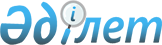 "Тегін медициналық көмектің кепілдік берілген көлемі шеңберінде және міндетті әлеуметтік медициналық сақтандыру жүйесінде ұсынылатын медициналық қызметтерге тарифтерді бекіту туралы" Қазақстан Республикасы Денсаулық сақтау министрінің міндетін атқарушының 2020 жылғы 30 қазандағы № ҚР ДСМ-170/2020 бұйрығына өзгерістер енгізу туралыҚазақстан Республикасы Денсаулық сақтау министрінің 2022 жылғы 5 желтоқсандағы № ҚР ДСМ-154 бұйрығы. Қазақстан Республикасының Әділет министрлігінде 2022 жылғы 6 желтоқсанда № 30980 болып тіркелді      ЗҚАИ-ның ескертпесі!      Осы бұйрық 01.01.2023 ж. бастап қолданысқа енгізіледі.      БҰЙЫРАМЫН:       1. "Тегін медициналық көмектің кепілдік берілген көлемі шеңберінде және міндетті әлеуметтік медициналық сақтандыру жүйесінде ұсынылатын медициналық қызметтерге тарифтерді бекіту туралы" Қазақстан Республикасы Денсаулық сақтау министрінің міндетін атқарушының 2020 жылғы 30 қазандағы № ҚР ДСМ-170/2020 бұйрығына (Нормативтік құқықтық актілерді мемлекеттік тіркеу тізілімінде № 21550 болып тіркелген) мынадай өзгерістер енгізілсін:       көрсетілген бұйрыққа 1-қосымшада бекітілген ақы төлеу клиникалық-шығындық топтар бойынша жүзеге асырылатын, тегін медициналық көмектің кепілдік берілген көлемі шеңберінде және (немесе) міндетті әлеуметтік медициналық сақтандыру жүйесінде ұсынылатын медициналық қызметтерге тарифтер осы бұйрыққа 1-қосымшаға сәйкес жаңа редакцияда жазылсын;       көрсетілген бұйрыққа 2-қосымшада бекітілген ақы төлеу акушерлік-гинекологиялық бейін бойынша емделіп шығу жағдайының күрделілігін ескере отырып, клиникалық-шығындық топтар бойынша жүзеге асырылатын, тегін медициналық көмектің кепілдік берілген көлемі шеңберінде және (немесе) міндетті әлеуметтік медициналық сақтандыру жүйесінде ұсынылатын медициналық қызметтерге тарифтер осы бұйрыққа 2-қосымшаға сәйкес жаңа редакцияда жазылсын;       көрсетілген бұйрыққа 3-қосымшада бекітілген ақы төлеу неонатологиялық бейін бойынша емделіп шығу жағдайының күрделілігін ескере отырып клиникалық-шығындық топтар бойынша жүзеге асырылатын, тегін медициналық көмектің кепілдік берілген көлемі шеңберінде және (немесе) міндетті әлеуметтік медициналық сақтандыру жүйесінде ұсынылатын медициналық қызметтерге тарифтер осы бұйрыққа 3-қосымшаға сәйкес жаңа редакцияда жазылсын;       көрсетілген бұйрыққа 4-қосымшада бекітілген ақы төлеу стационарлық жағдайда мамандандырылған медициналық көмек көрсететін республикалық медициналық ұйымдарға орташа есептік құны бойынша бір емделіп шығу жағдайы үшін жүзеге асырылатын, тегін медициналық көмектің кепілдік берілген көлемі шеңберінде және (немесе) міндетті әлеуметтік медициналық сақтандыру жүйесінде ұсынылатын медициналық қызметтерге тарифтер осы бұйрыққа 4-қосымшаға сәйкес жаңа редакцияда жазылсын;       көрсетілген бұйрыққа 5-қосымшада бекітілген ақы төлеу стационарлық жағдайда мамандандырылған медициналық көмек көрсететін республикалық медициналық ұйымдарға бір төсек күн үшін жүзеге асырылатын, тегін медициналық көмектің кепілдік берілген көлемі шеңберінде және (немесе) міндетті әлеуметтік медициналық сақтандыру жүйесінде ұсынылатын медициналық қызметтерге тарифтер осы бұйрыққа 5-қосымшаға сәйкес жаңа редакцияда жазылсын;       көрсетілген бұйрыққа 6-қосымшада бекітілген ақы төлеу онкологиялық аурулармен ауыратын балаларды емдеу үшін медициналық-экономикалық тарифтер бойынша жүзеге асырылатын, тегін медициналық көмектің кепілдік берілген көлемі шеңберінде ұсынылатын медициналық қызметтерге тарифтер осы бұйрыққа 6-қосымшаға сәйкес жаңа редакцияда жазылсын;       көрсетілген бұйрыққа 7-қосымшада бекітілген тегін медициналық көмектің кепілдік берілген көлемі шеңберінде және (немесе) міндетті әлеуметтік медициналық сақтандыру жүйесінде ұсынылатын медициналық қызметтерге тарифтер осы бұйрыққа 7-қосымшаға сәйкес жаңа редакцияда жазылсын;       көрсетілген бұйрыққа 8-қосымшада бекітілген ақы төлеу медициналық-санитариялық алғашқы көмек көрсету кезінде жүзеге асырылатын, тегін медициналық көмектің кепілдік берілген көлемі шеңберінде және (немесе) міндетті әлеуметтік медициналық сақтандыру жүйесінде ұсынылатын медициналық қызметтерге тарифтер осы бұйрыққа 8-қосымшаға сәйкес жаңа редакцияда жазылсын;       көрсетілген бұйрыққа 9-қосымшада бекітілген ақы төлеу лимфоидты және қан өндіру тіндерінің қатерлі ісіктері бар науқастарды қоспағанда, қатерлі ісіктермен емделіп шығу жағдайының күрделілік деңгейін ескере отырып, клиникалық-шығындық топтар бойынша жүзеге асырылатын, тегін медициналық көмектің кепілдік берілген көлемі шеңберінде ұсынылатын медициналық қызметтерге арналған тарифтер осы бұйрыққа 9-қосымшаға сәйкес жаңа редакцияда жазылсын;       көрсетілген бұйрыққа 10-қосымшада бекітілген ақы төлеу қан компоненттеріне зерттеулер жүргізу және тіндерді иммунологиялық типтеу саласындағы қызметтер (HLA-зерттеулер), қан қызметіндегі референс-зерттеулер, плаценталық қаннан гемопоэздік дің жасушаларын бөлу және донорлық қан компомоненттерін өндіру қызметтері үшін жүзеге асырылатын, тегін медициналық көмектің кепілдік берілген көлемі шеңберінде ұсынылатын медициналық қызметтерге тарифтер осы бұйрыққа 10-қосымшаға сәйкес жаңа редакцияда жазылсын;       көрсетілген бұйрыққа 11-қосымшада бекітілген ақы төлеу жылжымалы медициналық кешендерге жүзеге асырылатын, тегін медициналық көмектің кепілдік берілген көлемі шеңберінде ұсынылатын медициналық қызметтерге тарифтер осы бұйрыққа 11-қосымшаға сәйкес жаңа редакцияда жазылсын;       көрсетілген бұйрыққа 12-қосымшада бекітілген ақы төлеу психикалық және наркологиялық науқастар тіркелімінде тіркелген, Психикалық денсаулық орталығының бір науқасына айына жүзеге асырылатын, тегін медициналық көмектің кепілдік берілген көлемі шеңберінде ұсынылатын медициналық қызметтерге кешенді тариф осы бұйрыққа 12-қосымшаға сәйкес жаңа редакцияда жазылсын;       көрсетілген бұйрыққа 13-қосымшада бекітілген ақы төлеу айына АИТВ-инфекциясын жұқтырған бір адамға медициналық-әлеуметтік көмек көрсетуге, достық кабинетіне жүгінген халықтың негізгі тобына, АИТВ-инфекциясына зерттеп қарауға тегін медициналық көмектің кепілдік берілген көлемі шеңберінде және (немесе) міндетті әлеуметтік медициналық сақтандыру жүйесінде жүзеге асырылатын медициналық қызметтерге айына ақы төлеу тарифтері осы бұйрыққа 13-қосымшаға сәйкес жаңа редакцияда жазылсын;       көрсетілген бұйрыққа 14-қосымшада бекітілген ақы төлеу туберкулезбен ауыратын науқастардың ұлттық тіркелімінде тіркелген бір науқасқа айына жүзеге асырылатын, тегін медициналық көмектің кепілдік берілген көлемі шеңберінде ұсынылатын медициналық қызметтерге кешенді тариф осы бұйрыққа 14-қосымшаға сәйкес жаңа редакцияда жазылсын;       көрсетілген бұйрыққа 15-қосымшада бекітілген ақы төлеу төсек күн үшін медициналық оңалту бойынша жүзеге асырылатын міндетті әлеуметтік медициналық сақтандыру жүйесінде ұсынылатын медициналық қызметтерге тарифтер осы бұйрыққа 15-қосымшаға сәйкес жаңа редакцияда жазылсын;       көрсетілген бұйрыққа 16-қосымшада бекітілген тегін медициналық көмектің кепілдік берілген көлемі шеңберінде жедел медициналық көмек станциясы үшін бекітілген бір адамға санитариялық автокөлік көрсететін білікті мамандарды тарта отырып, жедел медициналық көмектің және медициналық көмектің жан басына шаққандағы нормативі осы бұйрыққа 16-қосымшаға сәйкес жаңа редакцияда жазылсын;       көрсетілген бұйрыққа 17-қосымшада бекітілген ақы төлеу паллиативтік медициналық көмек бойынша бір төсек-күн үшін жүзеге асырылатын, тегін медициналық көмектің кепілдік берілген көлемі шеңберінде ұсынылатын медициналық қызметтерге тарифтер осы бұйрыққа 17-қосымшаға сәйкес жаңа редакцияда жазылсын;       көрсетілген бұйрыққа 18-қосымшада бекітілген ақы төлеу жедел (шұғыл) медициналық көмек станцияларына бір шақыру үшін жүзеге асырылатын тегін медициналық көмектің кепілдік берілген көлемі шеңберінде ұсынылатын медициналық қызметтерге тарифтертер осы бұйрыққа 18-қосымшаға сәйкес жаңа редакцияда жазылсын;       көрсетілген бұйрыққа 19-қосымшада бекітілген ақы төлеу паллиативтік медициналық көмек мобильді бригадасының бір баруы үшін жүзеге асырылатын, тегін медициналық көмектің кепілдік берілген көлемі шеңберінде ұсынылатын медициналық қызметтерге тарифтер осы бұйрыққа 19-қосымшаға сәйкес жаңа редакцияда жазылсын;       көрсетілген бұйрыққа 20-қосымшада бекітілген стационарлық жағдайда көрсететін медициналық ұйымдардың қабылдау бөлімшелеріне арналған клиникалық-шығындық топтар бойынша ақы төлеу жүзеге асырылатын, тегін медициналық көмектің кепілдік берілген көлемі шеңберінде және (немесе) міндетті әлеуметтік медициналық сақтандыру жүйесінде ұсынылатын медициналық қызметтерге тарифтер осы бұйрыққа 20-қосымшаға сәйкес жаңа редакцияда жазылсын;       көрсетілген бұйрыққа 21-қосымшада бекітілген ақы төлеу жаңа COVID-19 коронавирус инфекциясының пандемиясына байланысты медициналық ұйымдарға жүзеге асырылатын тегін медициналық көмектің кепілдік берілген көлемі шеңберінде және (немесе) міндетті әлеуметтік медициналық сақтандыру жүйесінде ұсынылатын медициналық қызметтерге тарифтер осы бұйрыққа 21-қосымшаға сәйкес жаңа редакцияда жазылсын.      2. Қазақстан Республикасы Денсаулық сақтау министрлігінің Міндетті әлеуметтік медициналық сақтандыруды үйлестіру департаменті Қазақстан Республикасы заңнамасында белгіленген тәртіппен:      1) осы бұйрықты Қазақстан Республикасы Әділет министрлігінде мемлекеттік тіркеуді;      2) осы бұйрықты ресми жариялағаннан кейін оны Қазақстан Республикасы Денсаулық сақтау министрлігінің интернет-ресурсына орналастыруды;      3) осы бұйрықты Қазақстан Республикасы Әділет министрлігінде мемлекеттік тіркегеннен кейін он жұмыс күні ішінде Қазақстан Республикасы Денсаулық сақтау министрлігінің Заң департаментіне осы тармақтың 1) және 2) тармақшаларында көзделген іс-шаралардың орындалуы туралы мәліметтерді ұсынуды қамтамасыз етсін.      3. Осы бұйрықтың орындалуын бақылау жетекшілік ететін Қазақстан Республикасының Денсаулық сақтау вице-министріне жүктелсін.      4. Осы бұйрық 2023 жылғы 1 қаңтардан бастап қолданысқа енгізіледі және ресми жариялануға тиіс. Ақы төлеу клиникалық-шығындық топтар бойынша жүзеге асырылатын, тегін медициналық көмектің кепілдік берілген көлемі шеңберінде және (немесе) міндетті әлеуметтік медициналық сақтандыру жүйесінде ұсынылатын медициналық қызметтерге тарифтер       Ескертпе:       Стационарлық және (немесе) стационарды алмастыратын жағдайда мамандандырылған медициналық көмек көрсететін денсаулық сақтау субъектілері үшін КШТ бойынша бір емделіп шығу жағдайына тариф (бұдан әрі – КШТ бойынша тариф) айқындалады:       стационарлық жағдайларда жоспарлы емдеуге жатқызу кезінде КШТ бойынша бір емделген жағдай үшін тариф стационарлық жағдайларда медициналық көмек көрсету кезінде КШТ бойынша бір емделген жағдай үшін тариф КШТ әрбір түрінің шығын сыйымдылығы коэффициенттерін ескере отырып, базалық мөлшерлеме 163 811,83 теңгені құрайды (COVID-19 коронавирустық инфекциясын емдеу жағдайлары бойынша № 255, 256 және 257 КШТ кодтарын қоспағанда, инфекциялық бейіндегі төсектері бар медициналық ұйымдарға жатқызу кезінде COVID-19 коронавирустық инфекциясымен күрес шеңберінде эпидемияға қарсы іс-шаралардағы жұмыс үшін және оны жұқтыру қаупін ескере отырып жалақыға қосымша ақы ескерілген базалық мөлшерлеме 165 090,45 теңгені құрайды) және 2020 жылғы 21 желтоқсандағы № ҚР ДСМ-309/2020 бұйрығымен бекітілген (Нормативтік құқықтық актілерді мемлекеттік тіркеу тізілімінде № 21858 болып тіркелген) Тегін медициналық көмектің кепілдік берілген көлемі шеңберінде және (немесе) міндетті әлеуметтік медициналық сақтандыру жүйісінде көрсетілетін медициналық қызметтерге арналған тарифтерді қалыптастыру Қағида және әдістемесіне сәйкес мынадай түзету коэффициенттерін ескере отырып:      Осы Тегін медициналық көмектің кепілдік берілген көлемі шеңберінде және (немесе) міндетті әлеуметтік медициналық сақтандыру жүйісінде шығындарды өтеу клиникалық-шығындық топтар бойынша жүзеге асырылатын, стационарлық және (немесе) стационарды алмастыратын жағдайда мамандандырылған медициналық көмек көрсету кезінде медициналық қызметтерге КШТ бойынша тарифтерге ауылдық жерлерде жұмыс істегені үшін үстемақыны есепке алудың коэффициенті – 1,1298;      Стационарды алмастыратын жағдайларда терапевтік бейіндегі медициналық көмек көрсету кезінде КШТ бойынша бір емделген жағдай үшін тариф стационарлық жағдайларда медициналық көмек көрсету кезінде бір емделген жағдай үшін тарифтің КШТ 1/2 мөлшерінде айқындалады;      Стационарды алмастыратын жағдайларда хирургиялық бейіндегі медициналық көмек көрсету кезінде КШТ бойынша бір емделген жағдай үшін тариф стационарлық жағдайларда медициналық көмек көрсету кезінде бір емделген жағдай үшін тарифтің КШТ 3/4 мөлшерінде айқындалады;      Үйдегі стационар жағдайында медициналық көмек көрсету кезінде бір емделген жағдай үшін КШТ бойынша тариф стационарлық медициналық көмек көрсету кезінде КШТ бойынша бір емделіп шығу жағдайы үшін тарифтің 1/6 мөлшерінде айқындалады.       Осы КШТ бойынша тарифтерінің 1-қосымшасына сәйкес жылу беру маусымының ұзақтығын есепке алу коэффициенттері;       Осы КШТ бойынша тарифтерінің 2-қосымшасына сәйкес экологиялық коэффициенттері;       Осы КШТ бойынша тарифтерінің 3-қосымшасына сәйкес ауылдық жерлерде жұмыс істегені үшін үстемақыны есепке алудың коэффициенттері;       Осы КШТ бойынша тарифтерінің 4-қосымшасына сәйкес, Халықаралық бірлескен комиссияның стандарттары бойынша (JCI, АҚШ) аккредиттеуден өткені туралы куәлігі бар медициналық ұйымдарға арналған тарифі;       Осы КШТ бойынша тарифтерге өңірлік медициналық ұйымдарға ұйымдастырушылық-әдістемелік көмек көрсету мақсатында денсаулық сақтау саласындағы ғылыми ұйымдардың шығындарын өтеуге арналған тарифтер 5-қосымшаға сәйкес тариф;       Осы КШТ бойынша Тарифтердің 6-қосымшасына сәйкес Байқоңыр қаласында, Төретам және Ақай кенттерінде тұратын Қазақстан Республикасының азаматтарына медициналық қызметтер көрсететін медициналық ұйымдар үшін түзету коэффициенті.       Осы КШТ бойынша Тарифтердің 7-қосымшасына сәйкес денсаулық сақтау субъектілері көрсететін медициналық қызметтерге арналған КШТ бойынша осы тарифтерге академиялық түзету коэффициенті;      Осы КШТ бойынша Тарифтердің 8-қосымшасына сәйкес денсаулық сақтау субъектілері көрсететін медициналық қызметтерге арналған КШТ бойынша осы тарифтерге ғылыми-инновациялық түзету коэффициенті.       Қысқартулардың толық жазылуы:       КШТ – клиникалық-шығындық топ;      Балалар ШК-балалардың шығындар коэффициенті;      Ересек ШК- ересектердің шығындар коэффициенті;      АХЖ 9-аурулар мен денсаулыққа байланысты проблемалардың халықаралық статистикалық жіктемесі тоғызыншы қайта қарау;      АХЖ 10-аурулар мен денсаулыққа байланысты проблемалардың халықаралық статистикалық жіктемесі оныншы қайта қарау;       † – негізгі қорытынды диагноз;      * – нақтылайтын қорытынды диагноз. Жылу беру маусымының ұзақтығын есепке алу коэффициенттері Экологиялық коэффициенттер  Халықаралық бірлескен комиссияның (JCI, АҚШ) стандарттары бойынша аккредиттеуден өту туралы күәлігі бар медициналық көмек көрсететін ұйымдарға арналған тариф Өңірлік медициналық ұйымдарға ұйымдастырушылық-әдістемелік көмек көрсету мақсатында денсаулық сақтау саласындағы ғылыми ұйымдардың шығындарын өтеуге арналған тарифтер Байқоңыр қаласы, Төретам және Ақай ауылдарында тұратын Қазақстан Республикасының азаматтарына медициналық қызмет көрсететін медициналық ұйымдар үшін түзету коэффициенті Денсаулық сақтау субъектілері көрсететін медициналық қызметтерге арналған КШТ бойынша осы тарифтерге академиялық түзету коэффициенті Денсаулық сақтау субъектілері көрсететін медициналық қызметтерге арналған КШТ бойынша осы тарифтерге ғылыми-инновациялық түзету коэффициенті Ақы төлеу акушерлік-гинекологиялық бейін бойынша емделіп шығу жағдайының күрделілігін ескере отырып, клиникалық-шығындық топтар бойынша жүзеге асырылатын, тегін медициналық көмектің кепілдік берілген көлемі шеңберінде және (немесе) міндетті әлеуметтік медициналық сақтандыру жүйесінде ұсынылатын медициналық қызметтерге тарифтер      Ескертпе:      Стационарлық және (немесе) стационарды алмастыратын жағдайда мамандандырылған медициналық көмек көрсететін денсаулық сақтау субъектілері үшін акушерлік-гинекологиялық бейін бойынша емделген жағдайдың күрделілігін ескере отырып клиникалық-шығындық топтар бойынша бір емделіп шығу жағдайы үшін тариф (бұдан әрі –емделген жағдайдың күрделілігін ескере отырып КШТ бойынша тариф) айқындалады:       стационарлық жағдайда емдеуге жатқызу кезінде КШТ бойынша бір емделген жағдай үшін тариф КШТ әрбір түрінің шығын сыйымдылығы коэффициенттерін ескере отырып, базалық мөлшерлеме 163 811,83 теңгені құрайды (COVID-19 коронавирустық инфекциясын емдеу жағдайлары бойынша № 255, 256 және 257 КШТ кодтарын қоспағанда, инфекциялық бейіндегі төсектері бар медициналық ұйымдарға жатқызу кезінде COVID-19 коронавирустық инфекциясымен күрес шеңберінде эпидемияға қарсы іс-шаралардағы жұмыс үшін және оны жұқтыру қаупін ескере отырып жалақыға қосымша ақы ескерілген базалық мөлшерлеме 166 040,55 теңгені құрайды) және 2020 жылғы 21 желтоқсандағы № ҚР ДСМ-309/2020 бұйрығымен бекітілген (Нормативтік құқықтық актілерді мемлекеттік тіркеу тізілімінде № 21858 болып тіркелген) Тегін медициналық көмектің кепілдік берілген көлемі шеңберінде және (немесе) міндетті әлеуметтік медициналық сақтандыру жүйісінде көрсетілетін медициналық қызметтерге арналған тарифтерді қалыптастыру Қағида және әдістемесіне сәйкес мынадай түзету коэффициенттерін ескере отырып:      Осы акушерлік-гинекологиялық бейін бойынша емделіп шығу жағдайының күрделілігін ескере отырып медициналық қызметтерге КШТ бойынша тарифтерге ауылдық жерлерде жұмыс істегені үшін устемақыны есепке алудың коэффициенті – 1,1298;      Стационарды алмастыратын жағдайларда терапевтік бейіндегі медициналық көмек көрсету кезінде КШТ бойынша бір емделген жағдай үшін тариф стационарлық жағдайларда медициналық көмек көрсету кезінде бір емделген жағдай үшін тарифтің КШТ 1/2 мөлшерінде айқындалады;      Стационарды алмастыратын жағдайларда хирургиялық бейіндегі медициналық көмек көрсету кезінде КШТ бойынша бір емделген жағдай үшін тариф стационарлық жағдайларда медициналық көмек көрсету кезінде бір емделген жағдай үшін тарифтің КШТ 3/4 мөлшерінде айқындалады;      Үйдегі стационар жағдайында медициналық көмек көрсету кезінде бір емделген жағдай үшін КШТ бойынша тариф стационарлық медициналық көмек көрсету кезінде КШТ бойынша бір емделіп шығу жағдайы үшін тарифтің 1/6 мөлшерінде айқындалады.       Осы КШТ бойынша тарифтерге 1-қосымшаға сәйкес жылу беру маусымының ұзақтығын есепке алудың коэффициенті;       Осы КШТ бойынша тарифтерге 2-қосымшаға сәйкес экологиялық коэффициент;       Осы КШТ бойынша тарифтерге 3-қосымшаға сәйкес емделген жағдайдың күрделілігін ескере отырып Халықаралық біріккен комиссияның (JCI, АҚШ) стандарттары бойынша аккредиттеуден өткені туралы куәлігі бар медициналық ұйымдар үшін тариф;       Осы КШТ бойынша тарифтерге өңірлік медициналық ұйымдарға ұйымдастырушылық-әдістемелік көмек көрсету мақсатында денсаулық сақтау саласындағы ғылыми ұйымдардың шығындарын өтеуге арналған тарифтер 4-қосымшаға сәйкес тариф;       Осы КШТ бойынша тарифтерге 5-қосымшасына сәйкес Байқоңыр қаласында, Төретам және Ақай кенттерінде тұратын Қазақстан Республикасының азаматтарына медициналық қызметтер көрсететін медициналық ұйымдар үшін түзету коэффициенті;       Осы КШТ бойынша Тарифтердің 6-қосымшасына сәйкес денсаулық сақтау субъектілері көрсететін медициналық қызметтерге арналған КШТ бойынша осы тарифтерге академиялық түзету коэффициенті;       Осы КШТ бойынша Тарифтердің 7-қосымшасына сәйкес денсаулық сақтау субъектілері көрсететін медициналық қызметтерге арналған КШТ бойынша осы тарифтерге ғылыми-инновациялық түзету коэффициенті.      Қысқартулардың толық жазылуы:      КШТ – клиникалық-шығындық топ;      ШК - шығындар коэффициенті. Жылу беру маусымының ұзақтығын есепке алудың коэффициенттері Экологиялық коэффициенттер Халықаралық бірлескен комиссияның (JCI, АҚШ) стандарттары бойынша аккредиттеуден өту туралы күәлігі бар медициналық көмек көрсететін ұйымдарға арналған тариф Өңірлік медициналық ұйымдарға ұйымдастырушылық-әдістемелік көмекті қамтамасыз ету мақсатында республикалық ғылыми орталықтардың/институттардың шығындарын өтеуге арналған тарифтер Байқоңыр қаласы, Төретам және Ақай ауылдарында тұратын Қазақстан Республикасының азаматтарына медициналық қызмет көрсететін медициналық ұйымдар үшін түзету коэффициенті Денсаулық сақтау субъектілері көрсететін медициналық қызметтерге арналған КШТ бойынша осы тарифтерге академиялық түзету коэффициенті Денсаулық сақтау субъектілері көрсететін медициналық қызметтерге арналған КШТ бойынша осы тарифтерге ғылыми-инновациялық түзету коэффициенті Ақы төлеу неонатологиялық бейін бойынша емделіп шығу жағдайының күрделілігін ескере отырып клиникалық-шығындық топтар бойынша жүзеге асырылатын, тегін медициналық көмектің кепілдік берілген көлемі шеңберінде және (немесе) міндетті әлеуметтік медициналық сақтандыру жүйесінде ұсынылатын медициналық қызметтерге тарифтер      Ескертпе:      Стационарлық және (немесе) стационарды алмастыратын жағдайда мамандандырылған медициналық көмек көрсететін денсаулық сақтау субъектілері үшін акушерлік-гинекологиялық бейін бойынша емделген жағдайдың күрделілігін ескере отырып клиникалық-шығындық топтар бойынша бір емделіп шығу жағдайы үшін тариф (бұдан әрі –емделген жағдайдың күрделілігін ескере отырып КШТ бойынша тариф) айқындалады:       стационарлық жағдайда емдеуге жатқызу кезінде КШТ бойынша бір емделген жағдай үшін тариф КШТ әрбір түрінің шығын сыйымдылығы коэффициенттерін ескере отырып, базалық мөлшерлеме 163 811,83 теңгені құрайды (COVID-19 коронавирустық инфекциясын емдеу жағдайлары бойынша № 255, 256 және 257 КШТ кодтарын қоспағанда, инфекциялық бейіндегі төсектері бар медициналық ұйымдарға жатқызу кезінде COVID-19 коронавирустық инфекциясымен күрес шеңберінде эпидемияға қарсы іс-шаралардағы жұмыс үшін және оны жұқтыру қаупін ескере отырып жалақыға қосымша ақы ескерілген базалық мөлшерлеме 166 040,55 теңгені құрайды) және 2020 жылғы 21 желтоқсандағы № ҚР ДСМ-309/2020 бұйрығымен бекітілген (Нормативтік құқықтық актілерді мемлекеттік тіркеу тізілімінде № 21858 болып тіркелген) Тегін медициналық көмектің кепілдік берілген көлемі шеңберінде және (немесе) міндетті әлеуметтік медициналық сақтандыру жүйісінде көрсетілетін медициналық қызметтерге арналған тарифтерді қалыптастыру Қағида және әдістемесіне сәйкес мынадай түзету коэффициенттерін ескере отырып:      Неонатологиялық бейін бойынша емделіп шығу жағдайының күрделілігін ескере отырып медициналық қызметтерге КШТ бойынша тарифтерге ауылдық жерлерде жұмыс істегені үшін устемақыны есепке алудың коэффициенті – 1,1298;      Стационарды алмастыратын жағдайларда терапевтік бейіндегі медициналық көмек көрсету кезінде КШТ бойынша бір емделген жағдай үшін тариф стационарлық жағдайларда медициналық көмек көрсету кезінде бір емделген жағдай үшін тарифтің КШТ 1/2 мөлшерінде айқындалады;      Стационарды алмастыратын жағдайларда хирургиялық бейіндегі медициналық көмек көрсету кезінде КШТ бойынша бір емделген жағдай үшін тариф стационарлық жағдайларда медициналық көмек көрсету кезінде бір емделген жағдай үшін тарифтің КШТ 3/4 мөлшерінде айқындалады;      Үйдегі стационар жағдайында медициналық көмек көрсету кезінде бір емделген жағдай үшін КШТ бойынша тариф стационарлық медициналық көмек көрсету кезінде КШТ бойынша бір емделіп шығу жағдайы үшін тарифтің 1/6 мөлшерінде айқындалады.        Осы КШТ бойынша тарифтерге 1-қосымшаға сәйкес жылу беру маусымының ұзақтығын есепке алудың коэффициенті;        Осы КШТ бойынша тарифтерге 2-қосымшаға сәйкес экологиялық коэффициент;       Осы КШТ бойынша тарифтерге 3-қосымшаға сәйкес емделген жағдайдың күрделілігін ескере отырып Халықаралық біріккен комиссияның (JCI, АҚШ) стандарттары бойынша аккредиттеуден өткені туралы куәлігі бар медициналық ұйымдар үшін тариф;       Осы КШТ бойынша тарифтерге өңірлік медициналық ұйымдарға ұйымдастырушылық-әдістемелік көмек көрсету мақсатында денсаулық сақтау саласындағы ғылыми ұйымдардың шығындарын өтеуге арналған тарифтер 4-қосымшаға сәйкес тариф;       Осы КШТ бойынша тарифтерге 5-қосымшасына сәйкес Байқоңыр қаласында, Төретам және Ақай кенттерінде тұратын Қазақстан Республикасының азаматтарына медициналық қызметтер көрсететін медициналық ұйымдар үшін түзету коэффициенті;       Осы КШТ бойынша Тарифтердің 6-қосымшасына сәйкес денсаулық сақтау субъектілері көрсететін медициналық қызметтерге арналған КШТ бойынша осы тарифтерге академиялық түзету коэффициенті;       Осы КШТ бойынша Тарифтердің 7-қосымшасына сәйкес денсаулық сақтау субъектілері көрсететін медициналық қызметтерге арналған КШТ бойынша осы тарифтерге ғылыми-инновациялық түзету коэффициенті.      Қысқартулардың толық жазылуы:      КШТ – клиникалық-шығындық топ;      ШК - шығындар коэффициенті.      † – негізгі қорытынды диагноз;      * – нақтылайтын қорытынды диагноз. Жылу беру маусымының ұзақтығын есепке алудың коэффициенттері Экологиялық коэффициенттер Халықаралық бірлескен комиссияның (JCI, АҚШ) стандарттары бойынша аккредиттеуден өту туралы күәлігі бар медициналық көмек көрсететін ұйымдар үшін тариф Өңірлік медициналық ұйымдарға ұйымдастырушылық-әдістемелік көмекті қамтамасыз ету мақсатында республикалық ғылыми орталықтардың/институттардың шығындарын өтеуге арналған тарифтер Байқоңыр қаласы, Төретам және Ақай ауылдарында тұратын Қазақстан Республикасының азаматтарына медициналық қызмет көрсететін медициналық ұйымдар үшін түзету коэффициенті Денсаулық сақтау субъектілері көрсететін медициналық қызметтерге арналған КШТ бойынша осы тарифтерге академиялық түзету коэффициенті Денсаулық сақтау субъектілері көрсететін медициналық қызметтерге арналған КШТ бойынша осы тарифтерге ғылыми-инновациялық түзету коэффициенті Ақы төлеу стационарлық жағдайда мамандандырылған медициналық көмек көрсететін республикалық медициналық ұйымдарға орташа есептік құны бойынша бір емделіп шығу жағдайы үшін жүзеге асырылатын, тегін медициналық көмектің кепілдік берілген көлемі шеңберінде және (немесе) міндетті әлеуметтік медициналық сақтандыру жүйесінде ұсынылатын медициналық қызметтерге тарифтер      Ескертпе:       Осы орташа есептік құны бойынша бір емделіп шығу жағдайы бойынша тарифтерге өңірлік медициналық ұйымдарға ұйымдастырушылық-әдістемелік көмек көрсету мақсатында денсаулық сақтау саласындағы ғылыми ұйымдардың шығындарын өтеуге арналған тарифтерге 1-қосымшаға сәйкес тариф;       Денсаулық сақтау субъектілері көрсететін медициналық қызметтерге арналған орташа есептік құны бойынша бір емделіп шығу жағдайы бойынша осы тарифтерге академиялық түзету коэффициенті 2-қосымшаға сәйкес;       Денсаулық сақтау субъектілері көрсететін медициналық қызметтерге арналған орташа есептік құны бойынша бір емделіп шығу жағдайы бойынша осы тарифтерге ғылыми-инновациялық түзету коэффициенті 3-қосымшаға сәйкес. Өңірлік медициналық ұйымдарға ұйымдастырушылық-әдістемелік көмекті қамтамасыз ету мақсатында республикалық ғылыми орталықтардың/институттардың шығындарын өтеуге арналған тарифтер Денсаулық сақтау субъектілері көрсететін медициналық қызметтерге арналған тарифтерге академиялық түзету коэффициенті Денсаулық сақтау субъектілері көрсететін медициналық қызметтерге арналған тарифтерге ғылыми-инновациялық түзету коэффициенті Ақы төлеу стационарлық жағдайда мамандандырылған медициналық көмек көрсететін республикалық медициналық ұйымдарға бір төсек күн үшін жүзеге асырылатын, тегін медициналық көмектің кепілдік берілген көлемі шеңберінде және (немесе) міндетті әлеуметтік медициналық сақтандыру жүйесінде ұсынылатын медициналық қызметтерге тарифтер      Ескертпе:       Осы бір төсек күн бойынша тарифтерге өңірлік медициналық ұйымдарға ұйымдастырушылық-әдістемелік көмек көрсету мақсатында денсаулық сақтау саласындағы ғылыми ұйымдардың шығындарын өтеуге арналған тарифтерге 1-қосымшаға сәйкес тариф;       Денсаулық сақтау субъектілері көрсететін медициналық қызметтерге арналған бір төсек күн бойынша осы тарифтерге ғылыми-инновациялық түзету коэффициенті 2-қосымшаға сәйкес. Өңірлік медициналық ұйымдарға ұйымдастырушылық-әдістемелік көмекті қамтамасыз ету мақсатында республикалық ғылыми орталықтардың/институттардың шығындарын өтеуге арналған тарифтер Денсаулық сақтау субъектілері көрсететін медициналық қызметтерге арналған тарифтерге ғылыми-инновациялық түзету коэффициенті Ақы төлеу онкологиялық аурулармен ауыратын балаларды емдеу үшін медициналық-экономикалық тарифтер бойынша жүзеге асырылатын, тегін медициналық көмектің кепілдік берілген көлемі шеңберінде ұсынылатын медициналық қызметтерге тарифтер       Ескертпе:       Медициналық-экономикалық тарифтер бойынша бір емделген жағдай үшін Қазақстан Республикасы Денсаулық сақтау министрінің 2020 жылғы 21 желтоқсандағы №ҚР ДСМ-309/2020 бұйрығымен бекітілген (Нормативтік құқықтық актілерді мемлекеттік тіркеу тізілімінде № 21858 болып тіркелген) Тегін медициналық көмектің кепілдік берілген көлемі шеңберінде және міндетті әлеуметтік медициналық сақтандыру жүйесінде көрсетілетін медициналық қызметтерге тарифтерді медициналық-экономикалық тарифтер бойынша қалыптастыру қағидалары мен әдістемесіне сәйкес түзету коэффициенттері ескеріле отырып айқындалады:       Жылу беру маусымының ұзақтығын есепке алудың коэффициенті 1-қосымшаға сәйкес;       Денсаулық сақтау субъектілері көрсететін медициналық қызметтерге осы тарифтерге академиялық түзету коэффициенті 2-қосымшаға сәйкес;       Денсаулық сақтау субъектілері көрсететін медициналық қызметтерге осы тарифтерге ғылыми-инновациялық түзету коэффициенті 3-қосымшаға сәйкес;       Өңірлік медициналық ұйымдарға ұйымдастырушылық-әдістемелік көмек көрсету мақсатында денсаулық сақтау саласындағы ғылыми ұйымдардың шығындарын өтеуге арналған осы медициналық-экономикалық тарифтерге 4-қосымшаға сәйкес тариф. Жылу беру маусымының ұзақтығын есепке алудың коэффициенті Денсаулық сақтау субъектілері көрсететін медициналық қызметтерге арналған тарифтерге академиялық түзету коэффициенті Денсаулық сақтау субъектілері көрсететін медициналық қызметтерге арналған тарифтерге ғылыми-инновациялық түзету коэффициенті Өңірлік медициналық ұйымдарға ұйымдастырушылық-әдістемелік көмекті қамтамасыз ету мақсатында республикалық ғылыми орталықтардың/институттардың шығындарын өтеуге арналған тарифтер Тегін медициналық көмектің кепілдік берілген көлемі шеңберінде және (немесе) міндетті әлеуметтік медициналық сақтандыру жүйесінде көрсетілетін медициналық қызметтерге тарифтер      Ескертпе:       Тегін медициналық көмектің кепілдік берілген көлемі шеңберінде және міндетті әлеуметтік медициналық сақтандыру жүйесіндегі медициналық қызметтерге тарифтер (бұдан әрі – Медициналық қызметтер үшін тарифтері) 2020 жылғы 21 желтоқсандағы №ҚР ДСМ-309/2020 бұйрығымен бекітілген (Нормативтік құқықтық актілерді мемлекеттік тіркеу тізілімінде № 21858 болып тіркелген) Тегін медициналық көмектің кепілдік берілген көлемі шеңберінде және міндетті әлеуметтік медициналық сақтандыру жүйесінде ұсынылатын медициналық қызмет тарифтерін қалыптастыру әдістемесіне сәйкес мынадай түзету коэффициенттерін ескере отырып айқындалады:      Осы медициналық қызметтер үшін тарифтерге ауылдық жерлерде жұмыс істегені үшін үстемақыны есепке алудың коэффициенті – 1,1298;      Қазақстан Республикасы Денсаулық сақтау министрінің Ережесіне сәйкес мектепке дейінгі балалар мекемелері мен білім беру ұйымдарында ұйымдастырылған мектепке дейінгі жастағы балаларды, оқушыларды, 18 жасқа дейінгі орта және жоғары оқу орындарының оқушылары мен студенттерін скринингтік тексеріп-қарауды жүргізу үшін мамандарды қабылдау және (немесе) консультация беру құны 0,5 түзету коэффициентін қолдана отырып айқындалады.       Осы Медициналық қызметтер үшін тарифтерінің 1-қосымшасына сәйкес жылу беру маусымының ұзақтығын есепке алудың коэффициенттері;       Осы Медициналық қызметтер үшін тарифтерінің 2-қосымшасына сәйкес экологиялық коэффициенттері;       Осы Медициналық қызметтер үшін тарифтерінің 3-қосымшасына сәйкес, Халықаралық бірлескен комиссияның стандарттары бойынша (JCI, АҚШ) аккредиттеуден өткені туралы куәлігі бар медициналық ұйымдарға арналған тарифі;       Осы Медициналық қызметтер үшін бойынша тарифтерінің 4-қосымшасына сәйкес Байқоңыр қаласында, Төретам және Ақай кенттерінде тұратын Қазақстан Республикасының азаматтарына медициналық қызметтер көрсететін медициналық ұйымдар үшін түзету коэффициенті. Жылу беру маусымының ұзақтығын есепке алудың коэффициенттері Экологиялық коэффициенттер  Тегін медициналық көмектің кепілдік берілген көлемінің шеңберінде және міндетті әлеуметтік медициналық сақтандыру жүйесінде медициналық қызметтер тарифтеріне Халықаралық бірлескен комиссияның (JCI, АҚШ) стандарттары бойынша аккредиттеуден өту туралы күәлігі бар медициналық ұйымдар үшін тариф Байқоңыр қаласы, Төретам және Ақай ауылдарында тұратын Қазақстан Республикасының азаматтарына медициналық қызмет көрсететін медициналық ұйымдары үшін түзету коэффициенті Ақы төлеу медициналық-санитариялық алғашқы көмек көрсету кезінде жүзеге асырылатын, тегін медициналық көмектің кепілдік берілген көлемі шеңберінде және (немесе) міндетті әлеуметтік медициналық сақтандыру жүйесінде ұсынылатын медициналық қызметтерге тарифтер      Ескертпе:       *Халық санының аздығы, халық тығыздығы төмен аумақтың жоғары ұзақтығы, аз жиынтықталуы және облыстық жергілікті атқарушы органдар айқындаған басқа ерекшеліктер жағдайында олардың тұрақты жұмыс істеуін қамтамасыз ету мақсатында медициналық-санитариялық алғашқы көмек көрсететін қалалық маңызы бар және аудандық маңызы бар және ауылдық денсаулық сақтау субъектілері үшін амбулаториялық жағдайда көмектің кешенді жан басына шаққандағы нормативі, айына тіркелген бір адамға арналған жедел медициналық көмектің жан басына шаққандағы нормативі, айына бір оқушыға базалық жан басына нормативі 1-қосымшаға сәйкес айына бір бекітілген адамға медициналық-санитариялық алғашқы көмектің базалық кешенді жан басына шаққандағы нормативін ескере отырып айқындалады.       Осы тарифтерге 2-қосымшаға сәйкес экологиялық коэффициенттер.       Тегін медициналық көмектің кепілдік берілген көлемі шеңберінде және міндетті әлеуметтік медициналық сақтандыру жүйесіндегі бастапқы медициналық-санитариялық көмек субъектілері үшін айына бекітілген бір адамға арналған бастапқы медициналық-санитариялық көмектің базалық кешенді жан басына шаққандағы нормативіне, айына бекітілген бір адамға арналған тәуліктік шұғыл медициналық көмектің жан басына шаққандағы нормативіне және айына бір оқушыға арналған жан басына шаққандағы нормативке түзету коэффициенттері, тегін медициналық көмектің кепілдік берілген көлемі шеңберінде және міндетті әлеуметтік медициналық сақтандыру жүйесінде ақы төлеу жүзеге асырылатын алғашқы медициналық-санитариялық көмек көрсету кезіндегі медициналық қызметтерге арналған осы тарифтердің 3, 4-қосымшаларына сәйкес түзету коэффициенті қолданылады. Базалық кешенді жан басына шаққандағы норматив халықтың саны аз, тығыздығы төмен аумақтың ұзындығы жоғары, шағын жинақты және облыстардың жергілікті атқарушы органдары айқындаған басқа да аумақтық ерекшеліктер жағдайларында олардың тұрақты жұмыс істеуін қамтамасыз ету мақсатында медициналық-санитариялық алғашқы көмек көрсететін субъектілері үшін Экологиялық коэффициенттер       Еспертпе:      "Арал өңіріндегі экологиялық қасірет салдарынан зардап шеккен азаматтарды әлеуметтік қорғау туралы", "Семей ядролық сынақ полигонындағы ядроляқ сынақтардың салдарынан зардап шеккен азаматтарды әлеуметтік қорғау туралы" Қазақстан Республикасының Заңдарына сәйкес аудандар/қалаларға экологиялық коэффициенттер қолданылады. Тегін медициналық көмектің кепілдік берілген көлемі шеңберінде және (немесе) міндетті әлеуметтік медициналық сақтандыру жүйесінде медициналық-санитариялық алғашқы көмек көрсету кезіндегі көрсетілетін айына тіркелген бір адамға арналған жедел медициналық көмектің жан басына шаққандағы нормативі, айына бір оқушыға базалық жан басына нормативі медициналық қызметтерге ақы төлеу тарифтеріне түзету коэффициенттері Байқоңыр қаласы, Төретам және Ақай ауылдарында тұратын Қазақстан Республикасының азаматтарына медициналық қызмет көрсететін медициналық ұйымдар үшін түзету коэффициенті Ақы төлеу лимфоидты және қан өндіру тіндерінің қатерлі ісіктері бар науқастарды қоспағанда, қатерлі ісіктермен емделіп шығу жағдайының күрделілік деңгейін ескере отырып, клиникалық-шығындық топтар бойынша жүзеге асырылатын, тегін медициналық көмектің кепілдік берілген көлемі шеңберінде ұсынылатын медициналық қызметтерге арналған тарифтер       Ескертпе:       Лимфоидты және қан өндіру тіндерінің қатерлі ісіктері бар науқастарды қоспағанда, стационарлық және стационарды алмастыратын жағдайларда ақы төлеу ісіктермен емделіп шығу жағдайының күрделілік деңгейін ескере отырып, клиникалық-шығынды топтар бойынша жүзеге асырылатын медициналық қызметтерге арналған тарифтер айқындалады:       стационарлық жағдайларда медициналық көмек көрсету кезінде КШТ бойынша бір емделген жағдай үшін тариф КШТ әрбір түрінің шығын сыйымдылығы коэффициенттерін ескере отырып, базалық мөлшерлеме 163 811,83 теңгені құрайды (COVID-19 коронавирустық инфекциясын емдеу жағдайлары бойынша № 255, 256 және 257 КШТ кодтарын қоспағанда, инфекциялық бейіндегі төсектері бар медициналық ұйымдарға жатқызу кезінде COVID-19 коронавирустық инфекциясымен күрес шеңберінде эпидемияға қарсы іс-шаралардағы жұмыс үшін және оны жұқтыру қаупін ескере отырып жалақыға қосымша ақы ескерілген базалық мөлшерлеме 166 040,55 теңгені құрайды) және тегін медициналық көмектің кепілдік берілген көлемі шеңберінде көрсетілетін медициналық қызметтерге тарифтерді қалыптастыру қағидалары мен әдістемесіне сәйкес мынадай түзету коэффициенттерін ескере отырып, бір емделіп шығу жағдайы үшін тариф, Қазақстан Республикасы Денсаулық сақтау министрінің 2020 жылғы 21 желтоқсандағы №ҚР ДСМ-309/2020 бұйрығымен бекітілген (Нормативтік құқықтық актілерді мемлекеттік тіркеу тізілімінде № 21858 болып тіркелген):      Лимфоидты және қан өндіру тіндерінің қатерлі ісіктері бар науқастарды қоспағанда, қатерлі ісіктермен емделіп шығу жағдайының күрделілік деңгейін ескере отырып, КШТ бойынша жүзеге асырылатын, медициналық қызметтерге арналған тарифтерге ауылдық жерлерде жұмыс істегені үшін устемақыны есепке алудың коэффициенті – 1,1298;      Үйдегі стационар жағдайында медициналық көмек көрсету кезінде бір емделген жағдай үшін КШТ бойынша тариф стационарлық медициналық көмек көрсету кезінде КШТ бойынша бір емделіп шығу жағдайы үшін тарифтің 1/6 мөлшерінде айқындалады.       Осы КШТ бойынша тарифтерге 1-қосымшаға сәйкес жылу беру маусымының ұзақтығын есепке алудың коэффициенті;       Осы КШТ бойынша тарифтерге 2-қосымшаға сәйкес экологиялық коэффициент;       Осы КШТ бойынша тарифтерге 3-қосымшаға сәйкес емделген жағдайдың күрделілігін ескере отырып Халықаралық біріккен комиссияның (JCI, АҚШ) стандарттары бойынша аккредиттеуден өткені туралы куәлігі бар медициналық ұйымдар үшін тариф;       Осы КШТ бойынша тарифтерге өңірлік медициналық ұйымдарға ұйымдастырушылық-әдістемелік көмек көрсету мақсатында денсаулық сақтау саласындағы ғылыми ұйымдардың шығындарын өтеуге арналған тарифтер 4-қосымшаға сәйкес тариф;       Осы КШТ бойынша тарифтерге 5-қосымшасына сәйкес Байқоңыр қаласында, Төретам және Ақай кенттерінде тұратын Қазақстан Республикасының азаматтарына медициналық қызметтер көрсететін медициналық ұйымдар үшін түзету коэффициенті;       Осы КШТ бойынша Тарифтердің 6-қосымшасына сәйкес денсаулық сақтау субъектілері көрсететін медициналық қызметтерге арналған КШТ бойынша осы тарифтерге академиялық түзету коэффициенті;       Осы КШТ бойынша Тарифтердің 7-қосымшасына сәйкес денсаулық сақтау субъектілері көрсететін медициналық қызметтерге арналған КШТ бойынша осы тарифтерге ғылыми-инновациялық түзету коэффициенті.      *- бұл тарифтер екінші және үшінші деңгейлерде онкологиялық көмек көрсетпейтін медициналық ұйымдар үшін емделіп шығу жағдайларына қолданылмайды.      Қысқартулардың толық жазылуы:      КШТ – клиникалық-шығындық топ;      ШК - шығындар коэффициенті;      СТ – сәулелік терапия;      ХТ – химиотерапия. Жылу беру маусымының ұзақтығын есепке алудың коэффициенттері Экологиялық коэффициенттер Халықаралық бірлескен комиссияның (JCI, АҚШ) стандарттары бойынша аккредиттеуден өту туралы күәлігі бар медициналық көмек көрсететін ұйымдар үшін тариф Өңірлік медициналық ұйымдарға ұйымдастырушылық-әдістемелік көмекті қамтамасыз ету мақсатында республикалық ғылыми орталықтардың/институттардың шығындарын өтеуге арналған тарифтер Байқоңыр қаласында, Төретам және Ақай кенттерінде тұратын Қазақстан Республикасының азаматтарына медициналық қызметтер көрсететін медициналық ұйымдар үшін түзету коэффициенттері Денсаулық сақтау субъектілері көрсететін медициналық қызметтерге арналған КШТ бойынша осы тарифтерге академиялық түзету коэффициенті Денсаулық сақтау субъектілері көрсететін медициналық қызметтерге арналған КШТ бойынша осы тарифтерге ғылыми-инновациялық түзету коэффициенті Ақы төлеу қан компоненттеріне зерттеулер жүргізу және тіндерді иммунологиялық типтеу саласындағы қызметтер (HLA-зерттеулер), қан қызметіндегі референс-зерттеулер, плаценталық қаннан гемопоэздік дің жасушаларын бөлу және донорлық қан компомоненттерін өндіру қызметтері үшін жүзеге асырылатын, тегін медициналық көмектің кепілдік берілген көлемі шеңберінде ұсынылатын медициналық қызметтерге тарифтер      Ескертпе:      Облыстардың және республикалық маңызы бар қаланың және астананың деңгейінде жүргізілетін зерттеулер мен қан компоненттеріне тарифтер (бұдан әрі - қан компоненттері тарифтері) мынадай түзету коэффициенттерін ескере отырып анықталады:       1-қосымшаға сәйкес қан компоненттері тарифтеріне экологиялық коэффициенттері;       2-қосымшаға сәйкес, қан қызметі ұйымдары өндіретін қан компоненттері тарифтерінің құнына ғимаратты ұстауға коэффициенті;       3-қосымшаға сәйкес, қан қызметі ұйымдары өндіретін қан компоненттері тарифтерінің құнына ғылыми-инновациялық түзету коэффициенті. Экологиялық коэффициенттер Ғимаратты ұстау коэффициенті Денсаулық сақтау субъектілері көрсететін медициналық қызметтерге арналған тарифтерге ғылыми-инновациялық түзету коэффициенті Ақы төлеу жылжымалы медициналық кешендерге жүзеге асырылатын, тегін медициналық көмектің кепілдік берілген көлемі шеңберінде ұсынылатын медициналық қызметтерге тарифтер      Ескертпе:       Бір адамға арналған жылжымалы медициналық кешендердің қызмет көрсетуіне арналған тариф осы жылжымалы медициналық кешендердің бір адамға қызмет көрсетуіне арналған тарифтерге 1-қосымшаға сәйкес экологиялық коэффициенттер ескеріле отырып айқындалады. Бір адамға арналған жылжымалы медициналық кешендердің қызметтерінің тарифтеріне арналған экологиялық коэффициенттер Ақы төлеу психикалық және наркологиялық науқастар тіркелімінде тіркелген, Психикалық денсаулық орталығының бір науқасына айына жүзеге асырылатын, тегін медициналық көмектің кепілдік берілген көлемі шеңберінде ұсынылатын медициналық қызметтерге кешенді тариф Ақы төлеу айына АИТВ-инфекциясын жұқтырған бір адамға медициналық-әлеуметтік көмек көрсетуге, достық кабинетіне жүгінген халықтың негізгі тобына, АИТВ-инфекциясына зерттеп қарауға тегін медициналық көмектің кепілдік берілген көлемі шеңберінде және (немесе) міндетті әлеуметтік медициналық сақтандыру жүйесінде жүзеге асырылатын медициналық қызметтерге айына ақы төлеу тарифтері      Ескертпе:       АИТВ-инфекциясын жұқтырған бір адамға медициналық-әлеуметтік көмек көрсетуге, достық кабинетіне жүгінген халықтың негізгі тобына, АИТВ-инфекциясына зерттеп қарауға тегін медициналық көмектің кепілдік берілген көлемі шеңберінде және (немесе) міндетті әлеуметтік медициналық сақтандыру жүйесінде жүзеге асырылатын медициналық қызметтерге айына ақы төлеу тарифтері қосымшаға АИТВ-инфекциясын жұқтырған бір адамға медициналық-әлеуметтік көмек көрсетуге, достық кабинетіне жүгінген халықтың негізгі тобына, АИТВ-инфекциясына зерттеп қарауға тегін медициналық көмектің кепілдік берілген көлемі шеңберінде және (немесе) міндетті әлеуметтік медициналық сақтандыру жүйесінде жүзеге асырылатын медициналық қызметтерге айына ақы төлеу тарифтеріне түзету коэффициенттері АИТВ-инфекциясын жұқтырған бір адамға медициналық-әлеуметтік көмек көрсетуге, достық кабинетіне жүгінген халықтың негізгі тобына, АИТВ-инфекциясына зерттеп қарауға тегін медициналық көмектің кепілдік берілген көлемі шеңберінде және (немесе) міндетті әлеуметтік медициналық сақтандыру жүйесінде жүзеге асырылатын медициналық қызметтерге айына ақы төлеу тарифтері түзету коэффициенттері      Еспертпе:      "Арал өңіріндегі экологиялық қасірет салдарынан зардап шеккен азаматтарды әлеуметтік қорғау туралы", "Семей ядролық сынақ полигонындағы ядроляқ сынақтардың салдарынан зардап шеккен азаматтарды әлеуметтік қорғау туралы" ҚР Заңдарына сәйкес аудандар/қалаларға экологиялық коэффициенттер қолданылады. Ақы төлеу туберкулезбен ауыратын науқастардың ұлттық тіркелімінде тіркелген бір науқасқа айына жүзеге асырылатын, тегін медициналық көмектің кепілдік берілген көлемі шеңберінде ұсынылатын медициналық қызметтерге кешенді тариф Ақы төлеу бір төсек күн үшін медициналық оңалту бойынша жүзеге асырылатын міндетті әлеуметтік медициналық сақтандыру жүйесінде ұсынылатын медициналық қызметтерге тарифтер       Медициналық оңалту бойынша бір төсек-күн үшін тариф уәкілетті органмен бекітілген тегін медициналық көмектің кепілдік берілген көлемі шеңберінде және (немесе) міндетті әлеуметтік медициналық сақтандыру жүйесінде көрсетілетін медициналық қызметтерге арналған тарифтерді қалыптастыру 2020 жылғы 21 желтоқсандағы № ҚР ДСМ-309/2020 бұйрығымен бекітілген (Нормативтік құқықтық актілерді мемлекеттік тіркеу тізілімінде № 21858 болып тіркелген) Қағида және әдістемесіне сәйкес мынадай түзету коэффициенттерін ескере отырып айқындалады:      Төсек-күн бойынша осы тарифке ауылдық жерде жұмыс істегені үшін үстемақыны есепке алудың коэффициенті-1,1298;       Төсек-күн бойынша осы тарифтің 1-қосымшасына сәйкес жылу беру маусымының ұзақтығын есепке алу коэффициенттері;       Төсек-күн бойынша осы тарифтің 2-қосымшасына сәйкес экологиялық коэффициенттері;       Осы төсек-күн бойынша тарифтерге өңірлік медициналық ұйымдарға ұйымдастырушылық-әдістемелік көмек көрсету мақсатында денсаулық сақтау саласындағы ғылыми ұйымдардың шығындарын өтеуге арналған тарифтерге 3-қосымшаға сәйкес тариф;       Денсаулық сақтау субъектілері көрсететін медициналық қызметтерге арналған төсек-күн бойынша осы тарифтерге академиялық түзету коэффициенті 4-қосымшасына сәйкес;       Денсаулық сақтау субъектілері көрсететін медициналық қызметтерге арналған төсек-күн бойынша осы тарифтерге ғылыми-инновациялық түзету коэффициенті 5-қосымшасына сәйкес. Жылу беру маусымының ұзақтығын есепке алу коэффициенттері Экологиялық коэффициенттер Өңірлік медициналық ұйымдарға ұйымдастырушылық-әдістемелік көмекті қамтамасыз ету мақсатында республикалық ғылыми орталықтардың/институттардың шығындарын өтеуге арналған тарифтер Денсаулық сақтау субъектілері көрсететін медициналық қызметтерге арналған тарифтерге академиялық түзету коэффициенті Денсаулық сақтау субъектілері көрсететін медициналық қызметтерге арналған тарифтерге ғылыми-инновациялық түзету коэффициенті Тегін медициналық көмектің кепілдік берілген көлемі шеңберінде жедел медициналық көмек станциясы үшін бекітілген бір адамға санитариялық автокөлік көрсететін білікті мамандарды тарта отырып, жедел медициналық көмектің және медициналық көмектің жан басына шаққандағы нормативі      Ескерпе:      Тегін медициналық көмектің кепілдік берілген көлемінде білікті мамандарды тасымалдауға және (немесе) байланысты жедел жәрдем мен медициналық көмекке жан басына шаққандағы стандартқа қосымшаларға сәйкес білікті мамандарды және (немесе) жедел жәрдем машинасы бар науқасты тасымалдаумен байланысты жедел жәрдем және медициналық көмекке жан басына шаққандағы нормативтеріне түзету коэффициенттері. Өңірлер бөлінісінде тарифті түзету мақсатында денсаулық сақтау субъектісі үшін айына бір тұрғынға білікті мамандарды және (немесе) санитариялық автокөлікпен науқасты тасымалдауға байланысты жедел медициналық көмек пен медициналық көмектің жан басына шаққандағы нормативіне түзету коэффициентері Экологиялық коэффициенттер       Ескертпе:      *1992 жылғы 30 маусымдағы "Арал өңіріндегі экологиялық қасірет салдарынан зардап шеккен азаматтарды әлеуметтік қорғау туралы", 1992 жылғы 18 "Семей ядролық сынақ полигонындағы ядроляқ сынақтардың салдарынан зардап шеккен азаматтарды әлеуметтік қорғау туралы" Қазақстан Республикасының заңдарына сәйкес аудандар/қалаларға экологиялық коэффициенттер қолданылады. Ақы төлеу паллиативтік медициналық көмек бойынша бір төсек-күн үшін жүзеге асырылатын, тегін медициналық көмектің кепілдік берілген көлемі шеңберінде ұсынылатын медициналық қызметтерге тарифтер      Ескертпе:      Паллиативтік медициналық көмек бойынша бір төсек-күн үшін тариф уәкілетті органмен бекітілген тегін медициналық көмектің кепілдік берілген көлемі шеңберінде және (немесе) міндетті әлеуметтік медициналық сақтандыру жүйесінде көрсетілетін медициналық қызметтерге арналған тарифтерді қалыптастыру Қағидасына және әдістемесіне сәйкес мынадай түзету коэффициенттерін ескере отырып айқындалады:      Төсек-күн бойынша осы тарифке ауылдық жерлерде жұмыс істегені үшін үстемақыны есепке алу коэффициенті-1,1298;       Төсек-күн бойынша осы тарифтің 1-қосымшасына сәйкес жылу беру маусымының ұзақтығын есепке алу коэффициенттері;       Төсек-күн бойынша осы тарифтің 2-қосымшасына сәйкес экологиялық коэффициенттері. Жылу беру маусымының ұзақтығын есепке алудың коэффициенттері Экологиялық коэффициенттер  Ақы төлеу жедел (шұғыл) медициналық көмек станцияларына бір шақыру үшін жүзеге асырылатын тегін медициналық көмектің кепілдік берілген көлемі шеңберінде ұсынылатын медициналық қызметтерге тарифтертер      Ескертпе:      Тегін медициналық көмектің кепілдендірілген көлемі шеңберінде медициналық қызметтерге тарифтер қосымшаларға сәйкес, ақы төлеу жедел (шұғыл) медициналық көмек стансаларына бір шақыру үшін түзету коэффициенттері. Ауылдық жерлерде жұмыс істегені үшін үстемеақыны есепке алудың коэффициенті Экологиялық коэффициенттер  Ақы төлеу паллиативтік медициналық көмек мобильді бригадасының бір баруы үшін жүзеге асырылатын, тегін медициналық көмектің кепілдік берілген көлемі шеңберінде ұсынылатын медициналық қызметтерге тарифтер      Ескертпе:      Паллиативті медициналық көмек мобильді бригадасының бір баруы үшін медициналық қызметтерге тегін медициналық көмектің кепілдік берілген көлемі шеңберінде паллиативті медициналық көмек мобильді бригаданың бір баруы үшін медициналық қызметтерге ақы төлеу тарифіне қосымшаларға сәйкес түзету коэффициенттері Экологиялық коэффициенттер  Ауылдық жерлерде жұмыс істегені үшін үстемақыны есепке алудың коэффициенттері Стационарлық жағдайда көрсететін медициналық ұйымдардың қабылдау бөлімшелеріне арналған клиникалық-шығындық топтар бойынша ақы төлеу жүзеге асырылатын, тегін медициналық көмектің кепілдік берілген көлемі шеңберінде және (немесе) міндетті әлеуметтік медициналық сақтандыру жүйесінде ұсынылатын медициналық қызметтерге тарифтер      Ескертпе:       Клиникалық-шығындық топ бойынша стационарлық жағдайда медициналык көмек көрсететін, субъектілерінің қабылдау бөлімшелеріне емдеуге жатпайтын пациентке арналған тариф (бұдан әрі – КШТ бойынша тариф) КШТ әрбір түрінің шығын сыйымдылығы коэффициенттерін, COVID-19 коронавирустық инфекциясымен күрес шеңберінде эпидемияға қарсы іс-шаралардағы жұмыс үшін және оны жұқтыру қаупін ескере отырып жалақыға қосымша ақы ескерілген 166 040,55 теңгені құрайтын базалық мөлшерлемені және 2020 жылғы 21 желтоқсандағы № ҚР ДСМ-309/2020 бұйрығымен бекітілген (Нормативтік құқықтық актілерді мемлекеттік тіркеу тізілімінде № 21858 болып тіркелген), Тегін медициналық көмектің кепілдік берілген көлемінің шеңберінде және (немесе) міндетті әлеуметтік медициналық сақтандыру жүйесінде көрсетілетін медициналық қызметтерге арналған тарифтерді қалыптастыру Қағида және әдістемесіне сәйкес мынадай түзету коэффициенттерін ескере отырып айқындалады;      Осы стационарлық жағдайда көрсететін медициналық ұйымдардың қабылдау бөлімшелеріне арналған клиникалық-шығындық топтар бойынша тарифтерге ауылдық жерлерде жұмыс істегені үшін үстемақыны есепке алудың коэффициенті – 1,1298;       Осы КШТ бойынша тарифтерге 1-қосымшаға сәйкес жылу беру маусымының ұзақтығын есепке алудың коэффициенттері;       Осы КШТ бойынша тарифтерге 2-қосымшаға сәйкес экологиялық коэффициент;      Аббревиатураларды ашып жазу:      КШТ - клиникалық-шығындық топ;      Балалар ШК-балалардың шығындар коэффициенті;      Ересек ШК- ересектердің шығындар коэффициенті;      БМ - базалық мөлшерлеме;      АХЖ 10-аурулар мен денсаулыққа байланысты проблемалардың халықаралық статистикалық жіктемесі оныншы қайта қарау; Жылу беру маусымының ұзақтығын есепке алу коэффициенттері Экологиялық коэффициенттер Ақы төлеу жаңа COVID-19 коронавирустық инфекциясының пандемиясына байланысты медициналық ұйымдарға жүзеге асырылатын, тегін медициналық көмектің кепілдік берілген көлемі шеңберінде және (немесе) міндетті әлеуметтік медициналық сақтандыру жүйесінде ұсынылатын медициналық қызметтерге тарифтер      Ескертпе:       Covid-19 коронавирустық инфекциясының пандемиясына байланысты медициналық ұйымдарға ақы төлеу жүзеге асырылатын тегін медициналық көмектің кепілдік берілген көлемі шеңберіндегі және (немесе) міндетті әлеуметтік медициналық сақтандыру жүйесіндегі медициналық қызметтерге арналған тарифтер 2020 жылғы 21 желтоқсандағы № ҚР ДСМ-309/2020 бұйрығымен бекітілген (Нормативтік құқықтық актілерді мемлекеттік тіркеу тізілімінде № 21858 болып тіркелген), Тегін медициналық көмектің кепілдік берілген көлемінің шеңберінде және (немесе) міндетті әлеуметтік медициналық сақтандыру жүйесінде көрсетілетін медициналық қызметтерге арналған тарифтерді қалыптастыру Қағида және әдістемесіне сәйкес мынадай түзету коэффициенттерін ескере отырып айқындалады:       Осы тарифтерге 1-қосымшасына сәйкес жылу беру маусымының ұзақтығын есепке алу коэффициенттері;       Осы тарифтерге 2-қосымшасына сәйкес экологиялық коэффициенттері;      Медициналық қызметтерге арналған осы тарифтерге ауылдық жердегі жұмысы үшін үстемеақыны есепке алу коэффициенттері – 1,1298;       Осы тарифтерге 3-қосымшасына сәйкес Байқоңыр қаласында, Төретам және Ақай кенттерінде тұратын Қазақстан Республикасының азаматтарына медициналық қызметтер көрсететін медициналық ұйымдар үшін түзету коэффициенті. Жылу беру маусымының ұзақтығын есептеу коэффициенттері Экологиялық коэффициенттер  Байқоңыр қаласында, Төретам және Ақай кенттерінде тұратын Қазақстан Республикасының азаматтарына медициналық қызмет көрсететін медициналық ұйымдар үшін түзету коэффициенті© 2012. Қазақстан Республикасы Әділет министрлігінің «Қазақстан Республикасының Заңнама және құқықтық ақпарат институты» ШЖҚ РМК      Қазақстан РеспубликасыДенсаулық сақтау министріА. ҒиниятҚазақстан Республикасы
Денсаулық сақтау министрі
2022 жылғы 5 желтоқсандағы
№ ҚР ДСМ-154 бұйрығына
1 қосымшаҚазақстан Республикасы
Денсаулық сақтау министрінің
міндетін атқарушының
2020 жылғы 30 қазанындағы
№ ҚР ДСМ-170/2020 бұйрығына
1-қосымша№ р/сАХЖ-9/10 бойынша атауыАХЖ-9/ 10 коды№ КШТСтационарлық жағдайдаСтационарлық жағдайдаСтационарлық жағдайдаСтационарлық жағдайдаСтационарды алмастыратын жағдайындаСтационарды алмастыратын жағдайындаСтационарды алмастыратын жағдайындаСтационарды алмастыратын жағдайында№ р/сАХЖ-9/10 бойынша атауыАХЖ-9/ 10 коды№ КШТШК балаларТариф балалар, тенгеШК ересекТариф ересек, тенгеШК балаларТариф балалар, тенгеШК ересекТариф ересек, тенгеТерапиялық жағдайлар бойынша КШТ тізбесіТерапиялық жағдайлар бойынша КШТ тізбесіТерапиялық жағдайлар бойынша КШТ тізбесіТерапиялық жағдайлар бойынша КШТ тізбесіТерапиялық жағдайлар бойынша КШТ тізбесіТерапиялық жағдайлар бойынша КШТ тізбесіТерапиялық жағдайлар бойынша КШТ тізбесіТерапиялық жағдайлар бойынша КШТ тізбесіТерапиялық жағдайлар бойынша КШТ тізбесіТерапиялық жағдайлар бойынша КШТ тізбесіТерапиялық жағдайлар бойынша КШТ тізбесіТерапиялық жағдайлар бойынша КШТ тізбесі1Өте қауіпті және ауыр инфекциялар13,9114640733,593,9114640733,591,9557320366,81,9557320366,8201 тырысқақ вибрионы тудырған тырысқақ, cholerae биоварыA00.013,9114640733,593,9114640733,591,9557320366,81,9557320366,8301 тырысқақ вибрионы тудырған тырысқақ, eltor биоварыA00.113,9114640733,593,9114640733,591,9557320366,81,9557320366,84Анықталмаған тырысқақA00.913,9114640733,593,9114640733,591,9557320366,81,9557320366,85Іш сүзегіA01.013,9114640733,593,9114640733,591,9557320366,81,9557320366,86Қылау АA01.113,9114640733,593,9114640733,591,9557320366,81,9557320366,87Қылау ВA01.213,9114640733,593,9114640733,591,9557320366,81,9557320366,88Қылау СA01.313,9114640733,593,9114640733,591,9557320366,81,9557320366,89Анықталмаған қылауA01.413,9114640733,593,9114640733,591,9557320366,81,9557320366,810БотулизмA05.113,9114640733,593,9114640733,591,9557320366,81,9557320366,811Бубондық обаA20.013,9114640733,593,9114640733,591,9557320366,81,9557320366,812Тері асты шелмайы-тері обасыA20.113,9114640733,593,9114640733,591,9557320366,81,9557320366,813Өкпе обасыA20.213,9114640733,593,9114640733,591,9557320366,81,9557320366,814Обалық менингитA20.313,9114640733,593,9114640733,591,9557320366,81,9557320366,815Сепсистік обаA20.713,9114640733,593,9114640733,591,9557320366,81,9557320366,816Обаның басқа түрлеріA20.813,9114640733,593,9114640733,591,9557320366,81,9557320366,817Анықталмаған обаA20.913,9114640733,593,9114640733,591,9557320366,81,9557320366,818Ульцерогландулалық туляремияA21.013,9114640733,593,9114640733,591,9557320366,81,9557320366,819Окулогландулалық туляремияA21.113,9114640733,593,9114640733,591,9557320366,81,9557320366,820Өкпе туляремиясыA21.213,9114640733,593,9114640733,591,9557320366,81,9557320366,821Асқазан-ішек туляремиясыA21.313,9114640733,593,9114640733,591,9557320366,81,9557320366,822Жайылған туляремияA21.713,9114640733,593,9114640733,591,9557320366,81,9557320366,823Туляремияның басқа түрлеріA21.813,9114640733,593,9114640733,591,9557320366,81,9557320366,824Анықталмаған туляремияA21.913,9114640733,593,9114640733,591,9557320366,81,9557320366,825Күйдіргінің терілік түріA22.013,9114640733,593,9114640733,591,9557320366,81,9557320366,826Күйдіргінің өкпелік түріA22.113,9114640733,593,9114640733,591,9557320366,81,9557320366,827Күйдіргінің асқазан-ішектік түріA22.213,9114640733,593,9114640733,591,9557320366,81,9557320366,828Күйдіргілік септицемияA22.713,9114640733,593,9114640733,591,9557320366,81,9557320366,829Күйдіргінің басқа пішіндеріA22.813,9114640733,593,9114640733,591,9557320366,81,9557320366,830Анықталмаған күйдіргіA22.913,9114640733,593,9114640733,591,9557320366,81,9557320366,831МаңқаA24.013,9114640733,593,9114640733,591,9557320366,81,9557320366,832Жіті немесе шапшаң мелиоидозA24.113,9114640733,593,9114640733,591,9557320366,81,9557320366,833Жітілеу және созылмалы мелиоидозA24.213,9114640733,593,9114640733,591,9557320366,81,9557320366,834Анықталған басқа мелиоидозA24.313,9114640733,593,9114640733,591,9557320366,81,9557320366,835Нақтыланбаған алапесA30.013,9114640733,593,9114640733,591,9557320366,81,9557320366,836Туберкулоидтық алапесA30.113,9114640733,593,9114640733,591,9557320366,81,9557320366,837Туберкулоидтық шекаралық алапесA30.213,9114640733,593,9114640733,591,9557320366,81,9557320366,838Шекаралық алапесA30.313,9114640733,593,9114640733,591,9557320366,81,9557320366,839Лепрамотоздық шекаралық алапесA30.413,9114640733,593,9114640733,591,9557320366,81,9557320366,840Лепрамотоздық алапесA30.513,9114640733,593,9114640733,591,9557320366,81,9557320366,841Алапестің басқа түрлеріA30.813,9114640733,593,9114640733,591,9557320366,81,9557320366,842Анықталмаған алапесA30.913,9114640733,593,9114640733,591,9557320366,81,9557320366,843Нәрестелер сіреспесіA3313,9114640733,593,9114640733,591,9557320366,81,9557320366,844Акушерлік сіреспеA3413,9114640733,593,9114640733,591,9557320366,81,9557320366,845Сіреспенің басқа түрлеріA3513,9114640733,593,9114640733,591,9557320366,81,9557320366,846Жұтқыншақтың күл ауруыA36.013,9114640733,593,9114640733,591,9557320366,81,9557320366,847Аран (мұрын-жұтқыншақ) күл ауруыA36.113,9114640733,593,9114640733,591,9557320366,81,9557320366,848Көмекейдің күл ауруыA36.213,9114640733,593,9114640733,591,9557320366,81,9557320366,849Терінің күл ауруыA36.313,9114640733,593,9114640733,591,9557320366,81,9557320366,850Басқа күл ауруы (H13.1*, I41.0*, G63.0*)A36.813,9114640733,593,9114640733,591,9557320366,81,9557320366,851Анықталмаған күл ауруыA36.913,9114640733,593,9114640733,591,9557320366,81,9557320366,852Менингококтік менинигит (G01*)A39.0†13,9114640733,593,9114640733,591,9557320366,81,9557320366,853Уотерхаус-Фридериксен синдромы (E35.1*)A39.1†13,9114640733,593,9114640733,591,9557320366,81,9557320366,854Жіті менингококцемияA39.213,9114640733,593,9114640733,591,9557320366,81,9557320366,855Созылмалы менингококцемияA39.313,9114640733,593,9114640733,591,9557320366,81,9557320366,856Анықталмаған менинигококцемияA39.413,9114640733,593,9114640733,591,9557320366,81,9557320366,857Жүректің менингококтік ауруыA39.5†13,9114640733,593,9114640733,591,9557320366,81,9557320366,858Менингококтік басқа жұқпалар (M01.0*, H13.1*, G05.0*, H48.1*, M03.0*)A39.8†13,9114640733,593,9114640733,591,9557320366,81,9557320366,859Менингококтік анықталмаған жұқпаA39.913,9114640733,593,9114640733,591,9557320366,81,9557320366,860А Тобының стрептококі тудырған септицемияA40.013,9114640733,593,9114640733,591,9557320366,81,9557320366,861В Тобының стрептококі тудырған септицемияA40.113,9114640733,593,9114640733,591,9557320366,81,9557320366,862D Тобының стрептококі тудырған септицемияA40.213,9114640733,593,9114640733,591,9557320366,81,9557320366,863Streptococcus pneumoniae тудырған септицемияA40.313,9114640733,593,9114640733,591,9557320366,81,9557320366,864Стрептококтік басқа септицемияларA40.813,9114640733,593,9114640733,591,9557320366,81,9557320366,865Стрептококтік, анықталмаған септицемияA40.913,9114640733,593,9114640733,591,9557320366,81,9557320366,866Биттік соқпа сүзекA68.013,9114640733,593,9114640733,591,9557320366,81,9557320366,867Індеттік соқпа сүзекA68.113,9114640733,593,9114640733,591,9557320366,81,9557320366,868Анықталмаған соқпа қызбаA68.913,9114640733,593,9114640733,591,9557320366,81,9557320366,869Rickettsia prowazekii тудыратын індеттік бит сүзегіA75.013,9114640733,593,9114640733,591,9557320366,81,9557320366,870Қайталанушы сүзек [Брилл ауруы]A75.113,9114640733,593,9114640733,591,9557320366,81,9557320366,871Rickettsia typhi тудыратын сүзекA75.213,9114640733,593,9114640733,591,9557320366,81,9557320366,872Rickettsia tsutsugamushi тудыратын сүзекA75.313,9114640733,593,9114640733,591,9557320366,81,9557320366,873Анықталмаған бөртпе сүзекA75.913,9114640733,593,9114640733,591,9557320366,81,9557320366,874Орман құтырмасыA82.013,9114640733,593,9114640733,591,9557320366,81,9557320366,875Қала құтырмасыA82.113,9114640733,593,9114640733,591,9557320366,81,9557320366,876Анықталмаған құтырмаA82.913,9114640733,593,9114640733,591,9557320366,81,9557320366,877Вирустық анықталмаған, маса энцефалитіA83.913,9114640733,593,9114640733,591,9557320366,81,9557320366,878Орман сары қызбасыA95.013,9114640733,593,9114640733,591,9557320366,81,9557320366,879Қалалық сары қызбаA95.113,9114640733,593,9114640733,591,9557320366,81,9557320366,880Анықталмаған сары қызбаA95.913,9114640733,593,9114640733,591,9557320366,81,9557320366,881Клиникалық көріністерсіз ДенгеA97.013,9114640733,593,9114640733,591,9557320366,81,9557320366,882Клиникалық көріністерімен ДенгеA97.113,9114640733,593,9114640733,591,9557320366,81,9557320366,883Ауыр Денге қызбасыA97.213,9114640733,593,9114640733,591,9557320366,81,9557320366,884Анықталмаған ДенгеA97.913,9114640733,593,9114640733,591,9557320366,81,9557320366,885Қырым геморрагиялы қызбасы (Конго вирусы тудырғанA98.013,9114640733,593,9114640733,591,9557320366,81,9557320366,886Омбы геморрагиялы қызбасыA98.113,9114640733,593,9114640733,591,9557320366,81,9557320366,887Кьясанур орман ауруыA98.213,9114640733,593,9114640733,591,9557320366,81,9557320366,888Марбург вирусы тудырған ауруA98.313,9114640733,593,9114640733,591,9557320366,81,9557320366,889Эбол вирусы тудырған ауруA98.413,9114640733,593,9114640733,591,9557320366,81,9557320366,890Бүйрек синдромды геморрагиялы қызбаA98.513,9114640733,593,9114640733,591,9557320366,81,9557320366,891ШешекB0313,9114640733,593,9114640733,591,9557320366,81,9557320366,892Маймыл шешегі вирусы тудырған жұқпаларB0413,9114640733,593,9114640733,591,9557320366,81,9557320366,893Гамбия трипаносомозыB56.013,9114640733,593,9114640733,591,9557320366,81,9557320366,894Родезия трипаносомозыB56.113,9114640733,593,9114640733,591,9557320366,81,9557320366,895Қызбалар мен безгектер21,8226298563,441,5871259985,760,9113149281,720,7936130001,0796Rickettsia rickettsii тудыратын теңбіл қызбаA77.021,8226298563,441,5871259985,760,9113149281,720,7936130001,0797Rickettsia conorii тудыратын теңбіл қызбаA77.121,8226298563,441,5871259985,760,9113149281,720,7936130001,0798Rickettsia siberica тудыратын теңбіл қызбаA77.221,8226298563,441,5871259985,760,9113149281,720,7936130001,0799Rickettsia australis тудыратын теңбіл қызбаA77.321,8226298563,441,5871259985,760,9113149281,720,7936130001,07100Басқа теңбіл қызбаларA77.821,8226298563,441,5871259985,760,9113149281,720,7936130001,07101Анықталмаған теңбіл қызбаA77.921,8226298563,441,5871259985,760,9113149281,720,7936130001,07102Ку қызбасыA7821,8226298563,441,5871259985,760,9113149281,720,7936130001,07103Чикунгунья вирусы тудырған ауруA92.021,8226298563,441,5871259985,760,9113149281,720,7936130001,07104О'Ньонг-Ньонг қызбасыA92.121,8226298563,441,5871259985,760,9113149281,720,7936130001,07105Венесуэлалық жылқы қызбасыA92.221,8226298563,441,5871259985,760,9113149281,720,7936130001,07106Батыс Ніл қызбасыA92.321,8226298563,441,5871259985,760,9113149281,720,7936130001,07107Рифт-Валли қызбасы [Рифт жазығының]A92.421,8226298563,441,5871259985,760,9113149281,720,7936130001,07108Вирустық анықталған басқа, маса қызбасыA92.821,8226298563,441,5871259985,760,9113149281,720,7936130001,07109Вирустық анықталмаған, маса қызбасыA92.921,8226298563,441,5871259985,760,9113149281,720,7936130001,07110Оропуш вирусы тудырған ауруA93.021,8226298563,441,5871259985,760,9113149281,720,7936130001,07111Шіркей қызбасыA93.121,8226298563,441,5871259985,760,9113149281,720,7936130001,07112Колорадалық кене қызбасыA93.221,8226298563,441,5871259985,760,9113149281,720,7936130001,07113Буынаяқтылар арқылы берілетін вирустық анықталған басқа қызбаларA93.821,8226298563,441,5871259985,760,9113149281,720,7936130001,07114Буынаяқтылар арқылы берілетін вирустықа анықталмаған қызбаA9421,8226298563,441,5871259985,760,9113149281,720,7936130001,07115Хунин геморрагиялы қызбасыA96.021,8226298563,441,5871259985,760,9113149281,720,7936130001,07116Мачупо геморрагиялы қызбасыA96.121,8226298563,441,5871259985,760,9113149281,720,7936130001,07117Ласс қызбасыA96.221,8226298563,441,5871259985,760,9113149281,720,7936130001,07118Аренавирустық геморрагиялы басқа қызбаларA96.821,8226298563,441,5871259985,760,9113149281,720,7936130001,07119Аренавирустық геморрагиялы анықталмаған қызбаA96.921,8226298563,441,5871259985,760,9113149281,720,7936130001,07120Вирустық геморрагиялы анықталған басқа қызбаларA98.821,8226298563,441,5871259985,760,9113149281,720,7936130001,07121Вирустық геморрагиялы анықталмаған қызбаA9921,8226298563,441,5871259985,760,9113149281,720,7936130001,07122Plasmodium falciparum тудырған, миға шапқан асқынулары бар безгекB50.021,8226298563,441,5871259985,760,9113149281,720,7936130001,07123Plasmodium falciparum тудырған безгектің ауыр және асқынған түрлеріB50.821,8226298563,441,5871259985,760,9113149281,720,7936130001,07124Plasmodium falciparum тудырған, анықталмаған безгекB50.921,8226298563,441,5871259985,760,9113149281,720,7936130001,07125Plasmodium vivax тудырған, көкбауырдың жарылуымен асқынған безгекB51.021,8226298563,441,5871259985,760,9113149281,720,7936130001,07126Plasmodium vivax тудырған, басқа асқынулар қабаттасқан безгекB51.821,8226298563,441,5871259985,760,9113149281,720,7936130001,07127Plasmodium vivax тудырған, асқынулары жоқ безгекB51.921,8226298563,441,5871259985,760,9113149281,720,7936130001,07128Plasmodium malariae тудырған, бүйрек дертімен қабаттасқан безгекB52.021,8226298563,441,5871259985,760,9113149281,720,7936130001,07129Plasmodium malariae тудырған, басқа асқынулар қабаттасқан безгекB52.821,8226298563,441,5871259985,760,9113149281,720,7936130001,07130Plasmodium malariae тудырған, асқынулары жоқ безгекB52.921,8226298563,441,5871259985,760,9113149281,720,7936130001,07131Plasmodium ovale тудырған безгекB53.021,8226298563,441,5871259985,760,9113149281,720,7936130001,07132Маймылдар плазмодиялары тудырған безгекB53.121,8226298563,441,5871259985,760,9113149281,720,7936130001,07133Басқа айдарларда жіктелмеген, паразитологиялық жолмен расталған безгектің басқа түрлеріB53.821,8226298563,441,5871259985,760,9113149281,720,7936130001,07134Анықталмаған безгекB5421,8226298563,441,5871259985,760,9113149281,720,7936130001,07135Орталық нерв жүйесінің инфекциялары33491435,493491435,491,5245717,751,5245717,75136Листериоздық менингит және менингоэнцефалит (G01*, G05.0*)A32.1†33491435,493491435,491,5245717,751,5245717,75137Екпемен іліктескен, салдық жіті полиомиелитA80.033491435,493491435,491,5245717,751,5245717,75138Сырттан кіргізілген жабайы вирус тудыратын, салдық жіті полиомиелитA80.133491435,493491435,491,5245717,751,5245717,75139Табиғи жабайы вирус тудыратын салдық жіті полиомиелитA80.233491435,493491435,491,5245717,751,5245717,75140Салдық басқа және анықталмаған жіті полиомиелитA80.333491435,493491435,491,5245717,751,5245717,75141Салдық емес жіті полиомиелитA80.433491435,493491435,491,5245717,751,5245717,75142Анықталмаған жіті полиомиелитA80.933491435,493491435,491,5245717,751,5245717,75143Крейтцфельдт-Якоб ауруыA81.033491435,493491435,491,5245717,751,5245717,75144Беріштендіруші жітілеу панэнцефалитA81.133491435,493491435,491,5245717,751,5245717,75145Көп ошақты үдегіш лейкоэнцефалопатияA81.233491435,493491435,491,5245717,751,5245717,75146Орталық нерв жүйесінің вирустық баяу басқа да жұқпаларыA81.833491435,493491435,491,5245717,751,5245717,75147Орталық нерв жүйесінің анықталмаған баяу вирустық жұқпаларыA81.933491435,493491435,491,5245717,751,5245717,75148Жапон энцефалитіA83.033491435,493491435,491,5245717,751,5245717,75149Батыс жылқы энцефалитіA83.133491435,493491435,491,5245717,751,5245717,75150Шығыс жылқы энцефалитіA83.233491435,493491435,491,5245717,751,5245717,75151Сент-Луис энцефалитіA83.333491435,493491435,491,5245717,751,5245717,75152Австралия энцефалитіA83.433491435,493491435,491,5245717,751,5245717,75153Калифорния энцефалитіA83.533491435,493491435,491,5245717,751,5245717,75154Роцио вирусы тудыратын ауруA83.633491435,493491435,491,5245717,751,5245717,75155Вирустық басқа, маса энцефалиттеріA83.833491435,493491435,491,5245717,751,5245717,75156Қиыршығыстық кене энцефалиті [көктемгі-жазғы орыс энцефалиті]A84.033491435,493491435,491,5245717,751,5245717,75157Орталықеуропалық кене энцефалитіA84.133491435,493491435,491,5245717,751,5245717,75158Вирустық басқа, кене энцефалиттеріA84.833491435,493491435,491,5245717,751,5245717,75159Вирустық анықталмаған, кене энцефалитіA84.933491435,493491435,491,5245717,751,5245717,75160Энтеровирустық энцефалит (G05.1*)A85.0†33491435,493491435,491,5245717,751,5245717,75161Аденовирустық энцефалит (G05.1*)A85.1†33491435,493491435,491,5245717,751,5245717,75162Буынаяқтылар арқылы берілетін, вирустық анықталмаған энцефалитA85.233491435,493491435,491,5245717,751,5245717,75163Вирустық анықталған басқа энцефалиттерA85.833491435,493491435,491,5245717,751,5245717,75164Анықталмаған вирустық энцефалитA8633491435,493491435,491,5245717,751,5245717,75165Энтеровирустық менингит (G02.0*)A87.0†33491435,493491435,491,5245717,751,5245717,75166Аденовирусты менингит (G02.0*)A87.133491435,493491435,491,5245717,751,5245717,75167Лимфоциттік хориоменинигитA87.233491435,493491435,491,5245717,751,5245717,75168Вирустық басқа менинигитA87.833491435,493491435,491,5245717,751,5245717,75169Анықталмаған вирустық менингитA87.933491435,493491435,491,5245717,751,5245717,75170Энтеровирустық экзантемалы қызба [бостон экзантемасы]A88.033491435,493491435,491,5245717,751,5245717,75171Бастың індетті айналуыA88.133491435,493491435,491,5245717,751,5245717,75172Орталық нерв жүйесінің басқа анықталған вирустық жұқпаларыA88.833491435,493491435,491,5245717,751,5245717,75173Орталық нерв жүйесінің вирустық анықталмаған жұқпаларыA8933491435,493491435,491,5245717,751,5245717,75174Ұшықтық менинигит (G02.0*)B00.3†33491435,493491435,491,5245717,751,5245717,75175Ұшықтық энцефалит (G05.1*)B00.4†33491435,493491435,491,5245717,751,5245717,75176Менингит қабаттасқан жел шешек (G02.0*)B01.0†33491435,493491435,491,5245717,751,5245717,75177Энцефалит қабаттасқан жел шешек (G05.1*)B01.1†33491435,493491435,491,5245717,751,5245717,75178Энцефалит қабаттасқан белдемелік теміреткі (G05.1*)B02.0†33491435,493491435,491,5245717,751,5245717,75179Менинигит қабаттасқан белдемелік теміреткі (G02.0*)B02.1†33491435,493491435,491,5245717,751,5245717,75180Нерв жүйесі тарапынан басқа асқынулар қабаттасқан белдемелік теміреткі (G53.0*, G63.0*)B02.2†33491435,493491435,491,5245717,751,5245717,75181Белдемелік таралған теміреткіB02.733491435,493491435,491,5245717,751,5245717,75182Басқа асқынулар қабаттасқан белдемелік теміреткіB02.833491435,493491435,491,5245717,751,5245717,75183Энцефалитпен асқынған қызылша (G05.1*)B05.0†33491435,493491435,491,5245717,751,5245717,75184Менингитпен асқынған қызылша (G02.0*)B05.1†33491435,493491435,491,5245717,751,5245717,75185Паротиттік менингит (G02.0*)B26.1†33491435,493491435,491,5245717,751,5245717,75186Паротиттік энцефалит (G05.1*)B26.2†33491435,493491435,491,5245717,751,5245717,75187Кандидалық менингит (G02.1*)B37.5†33491435,493491435,491,5245717,751,5245717,75188Кокцидиоидомикоздық менингит (G02.1*)B38.4†33491435,493491435,491,5245717,751,5245717,75189Мидың феомикоздық іріңдігіB43.133491435,493491435,491,5245717,751,5245717,75190Ми криптококкозыB45.133491435,493491435,491,5245717,751,5245717,75191Риноцеребралдық мукормикозB46.133491435,493491435,491,5245717,751,5245717,75192Токсоплазмоздық менингоэнцефалит (G05.2*)B58.233491435,493491435,491,5245717,751,5245717,75193Тұмаулық менингитG00.033491435,493491435,491,5245717,751,5245717,75194Пневмококктік менингитG00.133491435,493491435,491,5245717,751,5245717,75195Стрептококктік менингитG00.233491435,493491435,491,5245717,751,5245717,75196Стафилакокктік менингитG00.333491435,493491435,491,5245717,751,5245717,75197Басқа бактериялар тудырған менингитG00.833491435,493491435,491,5245717,751,5245717,75198Бактериялық анықталмаған менингитG00.933491435,493491435,491,5245717,751,5245717,75199Ішек инфекциялары40,518184870,910,481478859,010,259142443,650,240739429,51200Аш ішектің сальмонеллалық қабынуыA02.040,518184870,910,481478859,010,259142443,650,240739429,51201Сальмонеллалық септицемияA02.140,518184870,910,481478859,010,259142443,650,240739429,51202Бір орында орныққан сальмонеллалық жұқпа (M01.3*, G01*, M90.2*, J17.0*, N16.0*)A02.2†40,518184870,910,481478859,010,259142443,650,240739429,51203Анықталған басқа сальмонеллалық жұқпаA02.840,518184870,910,481478859,010,259142443,650,240739429,51204Анықталмаған сальмонеллалық жұқпаA02.940,518184870,910,481478859,010,259142443,650,240739429,51205Shigella dysenteriae тудырған шигеллезA03.040,518184870,910,481478859,010,259142443,650,240739429,51206Shigella flexneri тудырған шигеллезA03.140,518184870,910,481478859,010,259142443,650,240739429,51207Shigella boydii тудырған шигеллезA03.240,518184870,910,481478859,010,259142443,650,240739429,51208Shigella sonnei тудырған шигеллезA03.340,518184870,910,481478859,010,259142443,650,240739429,51209Басқа шигеллезA03.840,518184870,910,481478859,010,259142443,650,240739429,51210Анықталмаған шигеллезA03.940,518184870,910,481478859,010,259142443,650,240739429,51211Escherichia coli тудырған энтеропатогенді жұқпаA04.040,518184870,910,481478859,010,259142443,650,240739429,51212Escherichia coli тудырған энтероуытты жұқпаA04.140,518184870,910,481478859,010,259142443,650,240739429,51213Escherichia coli тудырған энтероинвазиялық жұқпаA04.240,518184870,910,481478859,010,259142443,650,240739429,51214Escherichia coli тудырған энтерогеморрагиялы жұқпаA04.340,518184870,910,481478859,010,259142443,650,240739429,51215Escherichia coli тудырған ішектің басқа жұқпаларыA04.440,518184870,910,481478859,010,259142443,650,240739429,51216Campylobacter тудырған аш ішектің қабынуыA04.540,518184870,910,481478859,010,259142443,650,240739429,51217Yersinia enterocolitica тудырған аш ішектің қабынуыA04.640,518184870,910,481478859,010,259142443,650,240739429,51218Clostridium difficile тудырған энтероколитA04.740,518184870,910,481478859,010,259142443,650,240739429,51219Ішектің басқа, анықталған, бактериялы жұқпаларыA04.840,518184870,910,481478859,010,259142443,650,240739429,51220Ішектің анықталмаған, бактериялы жұқпаларыA04.940,518184870,910,481478859,010,259142443,650,240739429,51221Тағамнан стафилококтік улануA05.040,518184870,910,481478859,010,259142443,650,240739429,51222Clostridium perfringens [Clostridium welchii] тудырған тағамнан улануA05.240,518184870,910,481478859,010,259142443,650,240739429,51223Тағамнан Vibrio parahaemolyticus тудырған улануA05.340,518184870,910,481478859,010,259142443,650,240739429,51224Тағамнан Bacillus cereus тудырған улануA05.440,518184870,910,481478859,010,259142443,650,240739429,51225Тағамнан бактериялық анықталған басқа улануларA05.840,518184870,910,481478859,010,259142443,650,240739429,51226Тағамнан анықталмаған, бактериялық улануA05.940,518184870,910,481478859,010,259142443,650,240739429,51227Амебалық жіті дизентерияA06.040,518184870,910,481478859,010,259142443,650,240739429,51228Ішектің созылмалы амебиазыA06.140,518184870,910,481478859,010,259142443,650,240739429,51229Тоқ ішектің дизентериялық емес амебалық қабынуыA06.240,518184870,910,481478859,010,259142443,650,240739429,51230Ішек амебомасыA06.340,518184870,910,481478859,010,259142443,650,240739429,51231Бауырдың амебалық іріңдігіA06.440,518184870,910,481478859,010,259142443,650,240739429,51232Өкпенің амебалық іріңдігіA06.540,518184870,910,481478859,010,259142443,650,240739429,51233Мидың амебалық іріңдігі (G07*)A06.6†40,518184870,910,481478859,010,259142443,650,240739429,51234Терінің амебалық ауруларыA06.740,518184870,910,481478859,010,259142443,650,240739429,51235Амебалық басқа орында орналасқан жұқпа (N51.2*)A06.840,518184870,910,481478859,010,259142443,650,240739429,51236Анықталмаған амебиазA06.940,518184870,910,481478859,010,259142443,650,240739429,51237БалантидиазA07.040,518184870,910,481478859,010,259142443,650,240739429,51238Жиардиаз [лямблиоз]A07.140,518184870,910,481478859,010,259142443,650,240739429,51239КриптоспоридиозA07.240,518184870,910,481478859,010,259142443,650,240739429,51240ИзоспорозA07.340,518184870,910,481478859,010,259142443,650,240739429,51241Ішектің протозойлық анықталған басқа ауруларыA07.840,518184870,910,481478859,010,259142443,650,240739429,51242Ішектің протозойлық анықталмаған ауруыA07.940,518184870,910,481478859,010,259142443,650,240739429,51243Аш ішектің ротавирустық қабынуыA08.040,518184870,910,481478859,010,259142443,650,240739429,51244Асқазан-аш ішектің Норволк қоздырғышы тудырған жіті дерттеріA08.140,518184870,910,481478859,010,259142443,650,240739429,51245Аш ішектің аденовирустық қабынуыA08.240,518184870,910,481478859,010,259142443,650,240739429,51246Аш ішектің вирустық басқа қабынуларыA08.340,518184870,910,481478859,010,259142443,650,240739429,51247Ішектің вирусты анықталмаған жұқпасыA08.440,518184870,910,481478859,010,259142443,650,240739429,51248Ішектің анықталған басқа жұқпаларыA08.540,518184870,910,481478859,010,259142443,650,240739429,51249Басқа анықталмаған гастроэнетерит және жұқпалы тектес колитA09.040,518184870,910,481478859,010,259142443,650,240739429,51250Гастроэнтерит және анықталмаған текті колитA09.940,518184870,910,481478859,010,259142443,650,240739429,51251Бактериялық инфекциялар52,5763422028,422,5763422028,421,2882211022,41,2882211022,4252Brucella melitensis тудырған сарыпA23.052,5763422028,422,5763422028,421,2882211022,41,2882211022,4253Brucella abortus тудырған сарыпA23.152,5763422028,422,5763422028,421,2882211022,41,2882211022,4254Brucella suis тудырған сарыпA23.252,5763422028,422,5763422028,421,2882211022,41,2882211022,4255Brucella canis тудырған сарыпA23.352,5763422028,422,5763422028,421,2882211022,41,2882211022,4256Сарыптың басқа түрлеріA23.852,5763422028,422,5763422028,421,2882211022,41,2882211022,4257Анықталмаған сарыпA23.952,5763422028,422,5763422028,421,2882211022,41,2882211022,4258Анықталмаған мелиоидозA24.452,5763422028,422,5763422028,421,2882211022,41,2882211022,4259СпириллезA25.052,5763422028,422,5763422028,421,2882211022,41,2882211022,4260СтрептобациллезA25.152,5763422028,422,5763422028,421,2882211022,41,2882211022,4261Егеуқұйрықтардың тістеуінен болған, анықталмаған қызбаA25.952,5763422028,422,5763422028,421,2882211022,41,2882211022,4262Erysipelothrix тудырған септицемияA26.752,5763422028,422,5763422028,421,2882211022,41,2882211022,4263Анықталмаған эризипелдоидA26.952,5763422028,422,5763422028,421,2882211022,41,2882211022,4264Сарғаюлы-геморрагиялы лептоспирозA27.052,5763422028,422,5763422028,421,2882211022,41,2882211022,4265Лептоспироздың басқа түрлеріA27.852,5763422028,422,5763422028,421,2882211022,41,2882211022,4266Анықталмаған лептоспирозA27.952,5763422028,422,5763422028,421,2882211022,41,2882211022,4267ПастереллезA28.052,5763422028,422,5763422028,421,2882211022,41,2882211022,4268Мысық тұқымдастардың тырнауынан болған қызбаларA28.152,5763422028,422,5763422028,421,2882211022,41,2882211022,4269Экстраинтестильдік иерсиниозA28.252,5763422028,422,5763422028,421,2882211022,41,2882211022,4270Бактериялық анықталмаған зооноздарA28.952,5763422028,422,5763422028,421,2882211022,41,2882211022,4271Mycobacterium тудырған өкпе жұқпасыA31.052,5763422028,422,5763422028,421,2882211022,41,2882211022,4272Mycobacterium тудырған тері жұқпасыA31.152,5763422028,422,5763422028,421,2882211022,41,2882211022,4273Mycobacteriumмен шақыртылған басқа жұқпаларA31.852,5763422028,422,5763422028,421,2882211022,41,2882211022,4274Mycobacterium тудырған анықталмаған жұқпаA31.952,5763422028,422,5763422028,421,2882211022,41,2882211022,4275Тері листериозыA32.052,5763422028,422,5763422028,421,2882211022,41,2882211022,4276Листериоздық септицемияA32.752,5763422028,422,5763422028,421,2882211022,41,2882211022,4277Листериоздың басқа пішіндері (I68.1*, I39.8*)A32.852,5763422028,422,5763422028,421,2882211022,41,2882211022,4278Анықталмаған листериозA32.952,5763422028,422,5763422028,421,2882211022,41,2882211022,4279Staphylococcus aureus тудырған септицемияA41.052,5763422028,422,5763422028,421,2882211022,41,2882211022,4280Басқа анықталған стафилококк тудырған септицемияA41.152,5763422028,422,5763422028,421,2882211022,41,2882211022,4281Анықталмаған стафилококк тудырған септицемияA41.252,5763422028,422,5763422028,421,2882211022,41,2882211022,4282Haemophilus influenzae тудырған септицемияA41.352,5763422028,422,5763422028,421,2882211022,41,2882211022,4283Анаэроб микробтар тудырған септицемияA41.452,5763422028,422,5763422028,421,2882211022,41,2882211022,4284Басқа грамтеріс микроорганизмдер тудырған септицемияA41.552,5763422028,422,5763422028,421,2882211022,41,2882211022,4285Анықталған, басқа септицемияA41.852,5763422028,422,5763422028,421,2882211022,41,2882211022,4286Анықталмаған септицемияA41.952,5763422028,422,5763422028,421,2882211022,41,2882211022,4287Өкпе актиномикозыA42.052,5763422028,422,5763422028,421,2882211022,41,2882211022,4288Құрсақ актиномикозыA42.152,5763422028,422,5763422028,421,2882211022,41,2882211022,4289Мойын-бет актиномикозыA42.252,5763422028,422,5763422028,421,2882211022,41,2882211022,4290Актиномикоздық септицемияA42.752,5763422028,422,5763422028,421,2882211022,41,2882211022,4291Басқа актиномикоздарA42.852,5763422028,422,5763422028,421,2882211022,41,2882211022,4292Анықталмаған актиномикозA42.952,5763422028,422,5763422028,421,2882211022,41,2882211022,4293Өкпе нокардиозыA43.052,5763422028,422,5763422028,421,2882211022,41,2882211022,4294Нокардиоздың басқа пішіндеріA43.852,5763422028,422,5763422028,421,2882211022,41,2882211022,4295Анықталмаған нокардиозA43.952,5763422028,422,5763422028,421,2882211022,41,2882211022,4296Жүйелік бартонеллезA44.052,5763422028,422,5763422028,421,2882211022,41,2882211022,4297Басқа бартонеллездерA44.852,5763422028,422,5763422028,421,2882211022,41,2882211022,4298Анықталмаған бартонеллезA44.952,5763422028,422,5763422028,421,2882211022,41,2882211022,4299Газдық гангренаA48.052,5763422028,422,5763422028,421,2882211022,41,2882211022,4300Легионерлер ауруыA48.152,5763422028,422,5763422028,421,2882211022,41,2882211022,4301Өкпе қабынуынсыз легионерлер ауруы [Понтиак қызбасы]A48.252,5763422028,422,5763422028,421,2882211022,41,2882211022,4302Уытты шок синдромыA48.352,5763422028,422,5763422028,421,2882211022,41,2882211022,4303Бразилия пурпуралық қызбасыA48.452,5763422028,422,5763422028,421,2882211022,41,2882211022,4304Бактериялық анықталған басқа ауруларA48.852,5763422028,422,5763422028,421,2882211022,41,2882211022,4305Анықталмаған, стафилококтік жұқпаA49.052,5763422028,422,5763422028,421,2882211022,41,2882211022,4306Анықталмаған, стрептококтік жұқпаA49.152,5763422028,422,5763422028,421,2882211022,41,2882211022,4307Анықталмаған, Haemophilus influenzae тудырған жұқпаA49.252,5763422028,422,5763422028,421,2882211022,41,2882211022,4308Анықталмаған, микоплазма тудырған жұқпаA49.352,5763422028,422,5763422028,421,2882211022,41,2882211022,4309Орналасу орны анықталмаған басқа бактериялық жұқпаларA49.852,5763422028,422,5763422028,421,2882211022,41,2882211022,4310Анықталмаған, бактериялық жұқпаA49.952,5763422028,422,5763422028,421,2882211022,41,2882211022,4311Балалар инфекциясы60,6221101907,340,430970586,520,311150961,860,215535301,45312Bordetella pertussis тудырған көкжөтелA37.060,6221101907,340,430970586,520,311150961,860,215535301,45313Bordetella parapertussis тудырған көкжөтелA37.160,6221101907,340,430970586,520,311150961,860,215535301,45314Басқа, анықталған Bordetella түрлі қоздырғыш тудырған көкжөтелA37.860,6221101907,340,430970586,520,311150961,860,215535301,45315Анықталмаған көкжөтелA37.960,6221101907,340,430970586,520,311150961,860,215535301,45316ЖәншауA3860,6221101907,340,430970586,520,311150961,860,215535301,45317Пневмония қабаттасқан жел шешек (J17.1*)B01.2†60,6221101907,340,430970586,520,311150961,860,215535301,45318Басқа асқынулар қабаттасқан жел шешекB01.860,6221101907,340,430970586,520,311150961,860,215535301,45319Асқынулары жоқ жел шешекB01.960,6221101907,340,430970586,520,311150961,860,215535301,45320Пневмониямен асқынған қызылша (J17.1*)B05.2†60,6221101907,340,430970586,520,311150961,860,215535301,45321Ортаңғы құлақтың қабынуымен асқынған қызылша (H67.1*)B05.3†60,6221101907,340,430970586,520,311150961,860,215535301,45322Ішек тарапынан асқынулары бар қызылшаB05.460,6221101907,340,430970586,520,311150961,860,215535301,45323Басқа асқынулар қабаттасқан қызылша (H19.2*)B05.860,6221101907,340,430970586,520,311150961,860,215535301,45324Асқынулары жоқ қызылшаB05.960,6221101907,340,430970586,520,311150961,860,215535301,45325Неврологиялық асқынулары қабаттасқан қызамық (G05.1*, G02.0*)B06.0†60,6221101907,340,430970586,520,311150961,860,215535301,45326Басқа асқынулар қабаттасқан қызамық (M01.4*, J17.1*)B06.860,6221101907,340,430970586,520,311150961,860,215535301,45327Асқынулары жоқ қызамықB06.960,6221101907,340,430970586,520,311150961,860,215535301,45328Паротиттік орхит (N51.1*)B26.0†60,6221101907,340,430970586,520,311150961,860,215535301,45329Паротиттік ұйқыбез қабынуы (K87.1*)B26.3†60,6221101907,340,430970586,520,311150961,860,215535301,45330Басқа асқынулар қабаттасқан індетті паротит (M01.5*, I41.1*, N08.0*, G63.0*)B26.860,6221101907,340,430970586,520,311150961,860,215535301,45331Асқынбаған індетті паротитB26.960,6221101907,340,430970586,520,311150961,860,215535301,45332Жыныстық жолмен берілуі басымырақ жұқпалар70,7946130164,880,7946130164,880,397365082,440,397365082,44333Еркек несеп шығаратын өзек маңы немесе қосалқы бездердің іріңдігінсіз, несеп-жыныс жолының төменгі бөлімдерінің гонококтік жұқпасыA54.070,7946130164,880,7946130164,880,397365082,440,397365082,44334Еркек несеп шығаратын өзек маңы немесе қосалқы бездердің іріңдігі қабаттасқан несеп-жыныс жолының төменгі бөлімдерінің гонококтік жұқпасыA54.170,7946130164,880,7946130164,880,397365082,440,397365082,44335Несеп-жыныс ағзаларының гонококтік пельвиоперитониті мен гонококтік басқа жұқпасы (N51.1*, N74.3*, N51.0*)A54.2†70,7946130164,880,7946130164,880,397365082,440,397365082,44336Көздің гонококтік жұқпасы (H13.1*, H22.0*)A54.370,7946130164,880,7946130164,880,397365082,440,397365082,44337Сүйек-бұлшық ет жүйесінің гонококтік жұқпасы (M01.3*, M73.0*, M90.2*, M68.0*)A54.4†70,7946130164,880,7946130164,880,397365082,440,397365082,44338Гонококтік басқа жұқпалар (G07*, I39.8*, G01*, I41.0*, I32.0*, K67.1*, J17.0*)A54.870,7946130164,880,7946130164,880,397365082,440,397365082,44339Хламидийлік лимфогранулема (венерологиялық)A5570,7946130164,880,7946130164,880,397365082,440,397365082,44340Несеп-жыныс жолы төменгі бөлімдерінің хламидийлік жұқпаларыA56.070,7946130164,880,7946130164,880,397365082,440,397365082,44341Жамбас астауы мен басқа да несеп-жыныс ағзаларының хламидийлік жұқпалары (N51.1*, N74.4*)A56.1†70,7946130164,880,7946130164,880,397365082,440,397365082,44342Несеп-жыныс жолының хламидийлік анықталмаған жұқпасыA56.270,7946130164,880,7946130164,880,397365082,440,397365082,44343Басқа орында орналасқан, жыныстық жолмен берілетін хламидийлік жұқпаA56.870,7946130164,880,7946130164,880,397365082,440,397365082,44344ШанкроидA5770,7946130164,880,7946130164,880,397365082,440,397365082,44345Шап гранулемасыA5870,7946130164,880,7946130164,880,397365082,440,397365082,44346Несеп-жыныс жолының трихомонозы (N51.0*)A59.070,7946130164,880,7946130164,880,397365082,440,397365082,44347Басқа орында орналасқан трихомонозA59.870,7946130164,880,7946130164,880,397365082,440,397365082,44348Анықталмаған трихомонозA59.970,7946130164,880,7946130164,880,397365082,440,397365082,44349Жыныс ағзалары мен несеп-жыныс жолының ұшықты жұқпасы (N77.0*, N77.1*, N51.-*)A60.070,7946130164,880,7946130164,880,397365082,440,397365082,44350Артқы өтіс маңы терісі мен тік ішектің ұшықты жұқпаларыA60.170,7946130164,880,7946130164,880,397365082,440,397365082,44351Аногениталдық (венерологиялық) сүйелдерA63.070,7946130164,880,7946130164,880,397365082,440,397365082,44352Жыныстық жолмен берілуі басымырақ анықталған басқа ауруларA63.870,7946130164,880,7946130164,880,397365082,440,397365082,44353Жыныстық жолмен берілетін, анықталмаған ауруларA6470,7946130164,880,7946130164,880,397365082,440,397365082,44354Мерез80,902147758,270,902147758,270,45173879,140,45173879,14355Симптомдары бар ерте, туа біткен мерезA50.080,902147758,270,902147758,270,45173879,140,45173879,14356Жасырын, туа біткен ерте мерезA50.180,902147758,270,902147758,270,45173879,140,45173879,14357Анықталмаған,туа біткен ерте мерезA50.280,902147758,270,902147758,270,45173879,140,45173879,14358Көздің туа біткен, мерездік кеш зақымдануыA50.380,902147758,270,902147758,270,45173879,140,45173879,14359Кеш, туа біткен нейромерез [жасөспірімдер нейромерезі] (G05.0*, G01*, G63.0*)A50.480,902147758,270,902147758,270,45173879,140,45173879,14360Симптомдары бар, туа біткен кеш мерездің басқа пішіндері (M03.1*, I98*, M90.2*)A50.580,902147758,270,902147758,270,45173879,140,45173879,14361Кеш, туа біткен жасырын мерезA50.680,902147758,270,902147758,270,45173879,140,45173879,14362Кеш, туа біткен анықталмаған мерезA50.780,902147758,270,902147758,270,45173879,140,45173879,14363Анықталмаған, туа біткен мерезA50.980,902147758,270,902147758,270,45173879,140,45173879,14364Жыныс ағзаларының алғашқы мерезіA51.080,902147758,270,902147758,270,45173879,140,45173879,14365Көтен аймағының алғашқы мерезіA51.180,902147758,270,902147758,270,45173879,140,45173879,14366Басқа орындарда орналасқан алғашқы мерезA51.280,902147758,270,902147758,270,45173879,140,45173879,14367Тері мен сілемейлі қабықтың салдарлық мерезі (L99.8*)A51.380,902147758,270,902147758,270,45173879,140,45173879,14368Салдарлық мерездің басқа пішіндері (N74.2*, H22.0*, G01*, M63.0*, H58.8*, M90.1*)A51.480,902147758,270,902147758,270,45173879,140,45173879,14369Жасырын, ерте мерезA51.580,902147758,270,902147758,270,45173879,140,45173879,14370Анықталмаған, ерте мерезA51.980,902147758,270,902147758,270,45173879,140,45173879,14371Жүрек-тамырлар жүйесінің мерезі (I98.0*, I79.0*, I39.1*, I79.1*, I68.1*, I39.8*, I41.0*, I32.0*, I39.3*)A52.0†80,902147758,270,902147758,270,45173879,140,45173879,14372Симптомдары бар нейромерез (M14.6*, H49.0*, G05.0*, G01*, H48.0*, G63.0*, H48.1*, G22*)A52.180,902147758,270,902147758,270,45173879,140,45173879,14373Жасырын, кеш мерезA52.880,902147758,270,902147758,270,45173879,140,45173879,14374Ерте немесе кештігі анықталмаған жасырын мерезA53.080,902147758,270,902147758,270,45173879,140,45173879,14375Анықталмаған мерезA53.980,902147758,270,902147758,270,45173879,140,45173879,14376Венерологиялық емес мерезA6580,902147758,270,902147758,270,45173879,140,45173879,14377Спирохеталар, хламидиялар, риккетсиоздар тудыратын басқа аурулар90,458475091,340,396664967,770,229237545,670,198332483,89378Алғашқы фрамбезиялық зақымдануларA66.090,458475091,340,396664967,770,229237545,670,198332483,89379Көптеген папилломалар мен табанA66.190,458475091,340,396664967,770,229237545,670,198332483,89380Терінің басқа да фрамбезиялық ерте зақымдануларыA66.290,458475091,340,396664967,770,229237545,670,198332483,89381Фрамбезиялық гиперкератозA66.390,458475091,340,396664967,770,229237545,670,198332483,89382Фрамбезиялық гуммалар (түйіндер) мен жараларA66.490,458475091,340,396664967,770,229237545,670,198332483,89383ГангозаA66.590,458475091,340,396664967,770,229237545,670,198332483,89384Сүйектер мен буындардың фрамбезиялық зақымдануларыA66.690,458475091,340,396664967,770,229237545,670,198332483,89385Фрамбезияның басқа көріністеріA66.790,458475091,340,396664967,770,229237545,670,198332483,89386Жасырын фрамбезияA66.890,458475091,340,396664967,770,229237545,670,198332483,89387Анықталмаған фрамбезияA66.990,458475091,340,396664967,770,229237545,670,198332483,89388Пинта барысындағы алғашқы зақымдануларA67.090,458475091,340,396664967,770,229237545,670,198332483,89389Пинта барысындағы аралық зақымдануларA67.190,458475091,340,396664967,770,229237545,670,198332483,89390Пинта барысындағы кеш зақымдануларA67.290,458475091,340,396664967,770,229237545,670,198332483,89391Пинта барысындағы аралас зақымдануларA67.390,458475091,340,396664967,770,229237545,670,198332483,89392Анықталмаған пинтаA67.990,458475091,340,396664967,770,229237545,670,198332483,89393Некроздаушы жараға айналған стоматитA69.090,458475091,340,396664967,770,229237545,670,198332483,89394Басқа Венсан жұқпаларыA69.190,458475091,340,396664967,770,229237545,670,198332483,89395Лайм ауруA69.290,458475091,340,396664967,770,229237545,670,198332483,89396Спирохеталық анықталған басқа жұқпаларA69.890,458475091,340,396664967,770,229237545,670,198332483,89397Спирохеталық анықталмаған жұқпаA69.990,458475091,340,396664967,770,229237545,670,198332483,89398Chlamydia psittaci тудырған жұқпаA7090,458475091,340,396664967,770,229237545,670,198332483,89399Басырдың бастапқы кезеңіA71.090,458475091,340,396664967,770,229237545,670,198332483,89400Басырдың белсенді кезеңіA71.190,458475091,340,396664967,770,229237545,670,198332483,89401Анықталмаған басырA71.990,458475091,340,396664967,770,229237545,670,198332483,89402Хламидиялық конъюктивит (H13.1*)A74.0†90,458475091,340,396664967,770,229237545,670,198332483,89403Хламидиялық басқа аурулар (K67.0*)A74.890,458475091,340,396664967,770,229237545,670,198332483,89404Хламидиялық анықталмаған жұқпалар неуточненнаяA74.990,458475091,340,396664967,770,229237545,670,198332483,89405Окоп қызбасыA79.090,458475091,340,396664967,770,229237545,670,198332483,89406Rickettsia akari тудыратын шешек сынды риккетсиозA79.190,458475091,340,396664967,770,229237545,670,198332483,89407Басқа анықталған риккетсиоздарA79.890,458475091,340,396664967,770,229237545,670,198332483,89408Анықталмаған риккетсиозA79.990,458475091,340,396664967,770,229237545,670,198332483,89409Өкпенің инвазиялық аспергиллезіB44.090,458475091,340,396664967,770,229237545,670,198332483,89410Өкпе аспергиллезінің басқа түрлеріB44.190,458475091,340,396664967,770,229237545,670,198332483,89411Бадамша бездің аспергиллезB44.290,458475091,340,396664967,770,229237545,670,198332483,89412Таралған аспергиллезB44.790,458475091,340,396664967,770,229237545,670,198332483,89413Аспергиллездің басқа түрлеріB44.890,458475091,340,396664967,770,229237545,670,198332483,89414Анықталмаған аспергиллезB44.990,458475091,340,396664967,770,229237545,670,198332483,89415Ішкі ағзалар лейшманиозыB55.090,458475091,340,396664967,770,229237545,670,198332483,89416Тері лейшманиозыB55.190,458475091,340,396664967,770,229237545,670,198332483,89417Тері-сілемейлі қабық лейшманиозыB55.290,458475091,340,396664967,770,229237545,670,198332483,89418Анықталмаған лейшманиозB55.990,458475091,340,396664967,770,229237545,670,198332483,89419Анықталмаған африкалық трипаносомозB56.990,458475091,340,396664967,770,229237545,670,198332483,89420Жүректің зақымдануы қабаттасқан Шагас ауруының жіті түрі (I41.2*, I98.1*)B57.0†90,458475091,340,396664967,770,229237545,670,198332483,89421Шагас ауруының жүректің зақымдануынсыз жіті түріB57.190,458475091,340,396664967,770,229237545,670,198332483,89422Жүректің зақымдануы қабаттасқан Шагас ауруы (созылмалы) (I41.2*, I98.1*)B57.2†90,458475091,340,396664967,770,229237545,670,198332483,89423Ас қорыту жүйесінің зақымдалуы қабаттасқан Шагас ауруы (созылмалы)B57.390,458475091,340,396664967,770,229237545,670,198332483,89424Нерв жүйесінің зақымдалуы қабаттасқан Шагас ауруы (созылмалы)B57.490,458475091,340,396664967,770,229237545,670,198332483,89425Басқа ағзалардың зақымдануы қабаттасқан Шагас ауруы (созылмалы)B57.590,458475091,340,396664967,770,229237545,670,198332483,89426Токсоплазмоздық окулопатия (H32.0*)B58.0†90,458475091,340,396664967,770,229237545,670,198332483,89427Токсоплазмоздық гепатит (K77.0*)B58.1†90,458475091,340,396664967,770,229237545,670,198332483,89428Өкпе токсоплазмозы (J17.3*)B58.390,458475091,340,396664967,770,229237545,670,198332483,89429Басқа ағзалардың зақымдануы қабаттасқан токсоплазмоз (I41.2*, M63.1*)B58.890,458475091,340,396664967,770,229237545,670,198332483,89430Анықталмаған токсоплазмозB58.990,458475091,340,396664967,770,229237545,670,198332483,89431ПневмоцистозB5990,458475091,340,396664967,770,229237545,670,198332483,89432БабезиозB60.090,458475091,340,396664967,770,229237545,670,198332483,89433Акантамебиаз (H13.1*, H19.2*)B60.190,458475091,340,396664967,770,229237545,670,198332483,89434Неглериаз (G05.2*)B60.290,458475091,340,396664967,770,229237545,670,198332483,89435Анықталған басқа протозойлық ауруларB60.890,458475091,340,396664967,770,229237545,670,198332483,89436Анықталмаған протозойлық ауруB6490,458475091,340,396664967,770,229237545,670,198332483,89437Басқа және анықталмаған жұқпалы ауруларB9990,458475091,340,396664967,770,229237545,670,198332483,89438Вирустық инфекциялар101,0488171805,850,7277119205,870,524485902,920,363959611,12439Ұшықтық экземаB00.0101,0488171805,850,7277119205,870,524485902,920,363959611,12440Ұшықтық гигивостоматит пен жұтқыншақ-бадамша бездің қабынуыB00.2101,0488171805,850,7277119205,870,524485902,920,363959611,12441Таралған ұшық ауруыB00.7101,0488171805,850,7277119205,870,524485902,920,363959611,12442Көз асқынулары қабаттасқан белдемелік теміреткі (H03.1*, H13.1*, H22.0*, H19.2*, H19.0*)B02.3†101,0488171805,850,7277119205,870,524485902,920,363959611,12443Тері қабаты мен сілемейлі қабықтың зақымдалуымен сипатталатын анықталмаған жұқпаларB09101,0488171805,850,7277119205,870,524485902,920,363959611,12444Цитомегаловирусты пневмонит (J17.1*)B25.0†101,0488171805,850,7277119205,870,524485902,920,363959611,12445Цитомегаловирусты гепатит (K77.0*)B25.1†101,0488171805,850,7277119205,870,524485902,920,363959611,12446Ұйқыбездің цитомегаловирусты қабынуы (K87.1*)B25.2†101,0488171805,850,7277119205,870,524485902,920,363959611,12447Басқа цитомегаловирусты ауруларB25.8101,0488171805,850,7277119205,870,524485902,920,363959611,12448Анықталмаған цитомегаловирусты ауруB25.9101,0488171805,850,7277119205,870,524485902,920,363959611,12449Гамма-ұшық вирусы тудырған мононуклеозB27.0101,0488171805,850,7277119205,870,524485902,920,363959611,12450Цитомегаловирусты мононуклеозB27.1101,0488171805,850,7277119205,870,524485902,920,363959611,12451Басқа жұқпалы мононуклеозB27.8101,0488171805,850,7277119205,870,524485902,920,363959611,12452Анықталмаған жұқпалы мононуклеозB27.9101,0488171805,850,7277119205,870,524485902,920,363959611,12453Індетті миалгияB33.0101,0488171805,850,7277119205,870,524485902,920,363959611,12454Росс-Ривер ауруыB33.1101,0488171805,850,7277119205,870,524485902,920,363959611,12455Жүректің вирусты қабынуыB33.2101,0488171805,850,7277119205,870,524485902,920,363959611,12456Басқа айдарларда жіктелмеген ретровирусты жұқпаларB33.3101,0488171805,850,7277119205,870,524485902,920,363959611,12457Хантавирус (кардио-)өкпе синдромы [HPS] [HCPS]B33.4101,0488171805,850,7277119205,870,524485902,920,363959611,12458Анықталған басқа вирусты ауруларB33.8101,0488171805,850,7277119205,870,524485902,920,363959611,12459Анықталмаған аденовирусты жұқпаB34.0101,0488171805,850,7277119205,870,524485902,920,363959611,12460Анықталмаған энтеровирусты жұқпаB34.1101,0488171805,850,7277119205,870,524485902,920,363959611,12461Анықталмаған коронавирусты жұқпаB34.2101,0488171805,850,7277119205,870,524485902,920,363959611,12462Анықталмаған парвовирусты жұқпаB34.3101,0488171805,850,7277119205,870,524485902,920,363959611,12463Анықталмаған паповавирустыB34.4101,0488171805,850,7277119205,870,524485902,920,363959611,12464Орналасуы анықталмаған басқа вирусты жұқпаларB34.8101,0488171805,850,7277119205,870,524485902,920,363959611,12465Анықталмаған вирусты жұқпаB34.9101,0488171805,850,7277119205,870,524485902,920,363959611,12466АИТВ тудыратын аурулар113,8659633280,153,8659633280,151,933316648,271,933316648,27467АИТВ тудырған микобактериялық жұқпа көріністі ауруB20.0113,8659633280,153,8659633280,151,933316648,271,933316648,27468АИТВ тудырған, бактериялық басқа жұқпалар көріністі ауруB20.1113,8659633280,153,8659633280,151,933316648,271,933316648,27469АИТВ тудырған, цитомегаловирустық ауру көріністі ауруB20.2113,8659633280,153,8659633280,151,933316648,271,933316648,27470АИТВ тудырған, вирустық басқа жұқпалар көріністі ауруB20.3113,8659633280,153,8659633280,151,933316648,271,933316648,27471АИТВ тудырған кандидоз көріністі ауруB20.4113,8659633280,153,8659633280,151,933316648,271,933316648,27472АИТВ тудырған басқа микоздар көріністі ауруB20.5113,8659633280,153,8659633280,151,933316648,271,933316648,27473АИТВ тудырған Pneumocystis carinii тудырған пневмония көріністіB20.6113,8659633280,153,8659633280,151,933316648,271,933316648,27474АИТВ тудырған көптеген жұқпалар көріністі ауруB20.7113,8659633280,153,8659633280,151,933316648,271,933316648,27475АИТВ тудырған басқа жұқпалы және паразиттік аурулар көріністі ауруB20.8113,8659633280,153,8659633280,151,933316648,271,933316648,27476АИТВ тудырған анықталмаған жұқпалы және паразиттік аурулар көріністі ауруB20.9113,8659633280,153,8659633280,151,933316648,271,933316648,27477АИТВ тудырған Капош саркомасы белгілері бар ауруB21.0113,8659633280,153,8659633280,151,933316648,271,933316648,27478АИТВ тудырған Беркитт лимфомасы белгілері бар ауруB21.1113,8659633280,153,8659633280,151,933316648,271,933316648,27479АИТВ тудырған басқа, ходжкиндік емес лимфомалар белгілері бар ауруB21.2113,8659633280,153,8659633280,151,933316648,271,933316648,27480АИТВ тудырған басқа лимфалық, қан өндіру және солар тектес тіндердің қатерлі ісіктері түрінде көрінетін ауруB21.3113,8659633280,153,8659633280,151,933316648,271,933316648,27481АИТВ тудырған көптеген қатерлі ісіктер көріністі ауруB21.7113,8659633280,153,8659633280,151,933316648,271,933316648,27482АИТВ тудырған басқа қатерлі ісіктер көріністі ауруB21.8113,8659633280,153,8659633280,151,933316648,271,933316648,27483АИТВ тудырған анықталмаған қатерлі ісіктер көріністі ауруB21.9113,8659633280,153,8659633280,151,933316648,271,933316648,27484АИТВ тудырған, энцефалит көріністі ауруB22.0113,8659633280,153,8659633280,151,933316648,271,933316648,27485АИТВ тудырған лимфалық интерстициалдық пневмонит көріністі ауруB22.1113,8659633280,153,8659633280,151,933316648,271,933316648,27486АИТВ тудырған қалжырау синдромы көріністі ауруB22.2113,8659633280,153,8659633280,151,933316648,271,933316648,27487АИТВ тудырған, басқа айдарларда жіктелмеген, көптеген аурулар көрінісін беретін ауруB22.7113,8659633280,153,8659633280,151,933316648,271,933316648,27488Жіті АИТВ-жұқпалы синдромB23.0113,8659633280,153,8659633280,151,933316648,271,933316648,27489АИТВ тудырған, таралған (перситентті) лимфаденопатия көріністі ауруB23.1113,8659633280,153,8659633280,151,933316648,271,933316648,27490Басқа айдарларда жіктелмеген, АИТВ тудырған гематологиялық және иммунологиялық бұзылулар көріністі ауруB23.2113,8659633280,153,8659633280,151,933316648,271,933316648,27491АИТВ тудырған, анықталған басқа жағдайлар көріністі ауруB23.8113,8659633280,153,8659633280,151,933316648,271,933316648,27492Адам имунитет кемдігі вирусы [АИВ] тудырған, анықталмаған ауруB24113,8659633280,153,8659633280,151,933316648,271,933316648,27493Вирустық гепатиті121,1218183764,111,1218183764,110,560991882,060,560991882,06494Бүйректік комасыз А гепатитіB15.9121,1218183764,111,1218183764,110,560991882,060,560991882,06495Жіті Е гепатитіB17.2121,1218183764,111,1218183764,110,560991882,060,560991882,06496Анықталған басқа жіті гепатиттерB17.8121,1218183764,111,1218183764,110,560991882,060,560991882,06497Жіті вирустық анықталмаған гепатитB17.9121,1218183764,111,1218183764,110,560991882,060,560991882,06498Вирусты созылмалы басқа гепатитB18.8121,1218183764,111,1218183764,110,560991882,060,560991882,06499Анықталмаған созылмалы вирусты гепатитB18.9121,1218183764,111,1218183764,110,560991882,060,560991882,06500Бауыр комасынсыз, вирусты анықталмаған гепатитB19.9121,1218183764,111,1218183764,110,560991882,060,560991882,06501Вирустық гепатиті (асқынуы)133,5791586298,923,5791586298,921,7896293157,651,7896293157,65502Бүйректік кома қабаттасқан а гепатитіB15.0133,5791586298,923,5791586298,921,7896293157,651,7896293157,65503Дельта агент (кожұқпа) пен бауырлық кома қабаттасқан В гепатитіB16.0133,5791586298,923,5791586298,921,7896293157,651,7896293157,65504Дельта-агентті (кожұқпа), бауырлық комасыз жіті В гепатитіB16.1133,5791586298,923,5791586298,921,7896293157,651,7896293157,65505Дельта-агентсіз, бауырлық кома қабаттасқан жіті В гепатитіB16.2133,5791586298,923,5791586298,921,7896293157,651,7896293157,65506Дельта-агентсіз, бауырлық комасыз жіті В гепатиті В гепатиті (жіті)(вирусты) ЖАB16.9133,5791586298,923,5791586298,921,7896293157,651,7896293157,65507В гепатиті вирусын тасымалдаушының жіті дельта-(супер)- жұқпасыB17.0133,5791586298,923,5791586298,921,7896293157,651,7896293157,65508Жіті С гепатитіB17.1133,5791586298,923,5791586298,921,7896293157,651,7896293157,65509Дельта-агентті созылмалы вирусты В гепатиті мB18.0133,5791586298,923,5791586298,921,7896293157,651,7896293157,65510Дельта агентсіз вирусты созылмалы В гепатиті Созылмалы (вирусты) В гепатитіB18.1133,5791586298,923,5791586298,921,7896293157,651,7896293157,65511Вирусты созылмалы С гепатитіB18.2133,5791586298,923,5791586298,921,7896293157,651,7896293157,65512Кома қабаттасқан, вирусты анықталмаған гепатитB19.0133,5791586298,923,5791586298,921,7896293157,651,7896293157,65513Микоздар140,6739110392,790,560691832,910,33755204,590,280345916,46514Кандидалық ауыз уылуыB37.0140,6739110392,790,560691832,910,33755204,590,280345916,46515Өкпе кандидозыB37.1140,6739110392,790,560691832,910,33755204,590,280345916,46516Кандидалық эндокардит (I39.8*)B37.6†140,6739110392,790,560691832,910,33755204,590,280345916,46517Кандидалық септицемияB37.7140,6739110392,790,560691832,910,33755204,590,280345916,46518Анықталмаған кандидозB37.9140,6739110392,790,560691832,910,33755204,590,280345916,46519Өкпенің жіті кокцидиоидомикозыB38.0140,6739110392,790,560691832,910,33755204,590,280345916,46520Өкпенің созылмалы кокцидиоидомикозыB38.1140,6739110392,790,560691832,910,33755204,590,280345916,46521Өкпенің анықталмаған кокцидиоидомикозыB38.2140,6739110392,790,560691832,910,33755204,590,280345916,46522Тері кокцидиоидомикозыB38.3140,6739110392,790,560691832,910,33755204,590,280345916,46523Таралған кокцидиоидомикозB38.7140,6739110392,790,560691832,910,33755204,590,280345916,46524Кокцидиоидомикоздың басқа түрлеріB38.8140,6739110392,790,560691832,910,33755204,590,280345916,46525Анықталмаған кокцидиоидомикозB38.9140,6739110392,790,560691832,910,33755204,590,280345916,46526Histoplasma capsulatum тудырған өкпенің жіті жұқпасыB39.0140,6739110392,790,560691832,910,33755204,590,280345916,46527Histoplasma capsulatum тудырған өкпенің созылмалы жұқпасыB39.1140,6739110392,790,560691832,910,33755204,590,280345916,46528Өкпенің анықталмаған гистоплазмозыB39.2140,6739110392,790,560691832,910,33755204,590,280345916,46529Таралған гистоплазмозB39.3140,6739110392,790,560691832,910,33755204,590,280345916,46530Анықталмаған гистоплазмозB39.4140,6739110392,790,560691832,910,33755204,590,280345916,46531Histoplasma duboisii тудырған жұқпаB39.5140,6739110392,790,560691832,910,33755204,590,280345916,46532Анықталмаған гистоплазмозB39.9140,6739110392,790,560691832,910,33755204,590,280345916,46533Өкпенің жіті бластомикозыB40.0140,6739110392,790,560691832,910,33755204,590,280345916,46534Өкпенің созылмалы бластомикозыB40.1140,6739110392,790,560691832,910,33755204,590,280345916,46535Өкпенің анықталмаған бластомикозыB40.2140,6739110392,790,560691832,910,33755204,590,280345916,46536Тері бластомикозыB40.3140,6739110392,790,560691832,910,33755204,590,280345916,46537Таралған бластомикозB40.7140,6739110392,790,560691832,910,33755204,590,280345916,46538Бластомикоздың басқа түрлеріB40.8140,6739110392,790,560691832,910,33755204,590,280345916,46539Анықталмаған бластомикозB40.9140,6739110392,790,560691832,910,33755204,590,280345916,46540Өкпе паракокцидиоидомикозыB41.0140,6739110392,790,560691832,910,33755204,590,280345916,46541Таралған паракокцидиоидомикозB41.7140,6739110392,790,560691832,910,33755204,590,280345916,46542Паракокцидиоидомикоздың басқа түрлеріB41.8140,6739110392,790,560691832,910,33755204,590,280345916,46543Анықталмаған паракокцидиоидомикозB41.9140,6739110392,790,560691832,910,33755204,590,280345916,46544Өкпе споротрихозы (J99.8*)B42.0†140,6739110392,790,560691832,910,33755204,590,280345916,46545Тері-лимфалық споротрихозB42.1140,6739110392,790,560691832,910,33755204,590,280345916,46546Таралған споротрихозB42.7140,6739110392,790,560691832,910,33755204,590,280345916,46547Споротрихоздың басқа түрлеріB42.8140,6739110392,790,560691832,910,33755204,590,280345916,46548Анықталмаған споротрихозB42.9140,6739110392,790,560691832,910,33755204,590,280345916,46549Тері хромомикозыB43.0140,6739110392,790,560691832,910,33755204,590,280345916,46550Теріасты феомикоздық іріңдігі пен жылауығыB43.2140,6739110392,790,560691832,910,33755204,590,280345916,46551Хромомикоздың басқа түрлеріB43.8140,6739110392,790,560691832,910,33755204,590,280345916,46552Анықталмаған хромомикозB43.9140,6739110392,790,560691832,910,33755204,590,280345916,46553Өкпе криптококкозыB45.0140,6739110392,790,560691832,910,33755204,590,280345916,46554Тері криптококкозыB45.2140,6739110392,790,560691832,910,33755204,590,280345916,46555Сүйек криптококкозыB45.3140,6739110392,790,560691832,910,33755204,590,280345916,46556Таралған криптококкозB45.7140,6739110392,790,560691832,910,33755204,590,280345916,46557Криптококкоздың басқа түрлеріB45.8140,6739110392,790,560691832,910,33755204,590,280345916,46558Анықталмаған криптококкозB45.9140,6739110392,790,560691832,910,33755204,590,280345916,46559Өкпе мукормикозыB46.0140,6739110392,790,560691832,910,33755204,590,280345916,46560Гастроинтестиналдық мукормикозB46.2140,6739110392,790,560691832,910,33755204,590,280345916,46561Тері мукормикозыB46.3140,6739110392,790,560691832,910,33755204,590,280345916,46562Таралған мукормикозB46.4140,6739110392,790,560691832,910,33755204,590,280345916,46563Анықталмаған мукормикозB46.5140,6739110392,790,560691832,910,33755204,590,280345916,46564Басқа зигомикоздарB46.8140,6739110392,790,560691832,910,33755204,590,280345916,46565Анықталмаған зигомикозB46.9140,6739110392,790,560691832,910,33755204,590,280345916,46566Нағыз мицетомаB47.0140,6739110392,790,560691832,910,33755204,590,280345916,46567АктиномицетомаB47.1140,6739110392,790,560691832,910,33755204,590,280345916,46568Анықталмаған мицетомаB47.9140,6739110392,790,560691832,910,33755204,590,280345916,46569ЛобомикозB48.0140,6739110392,790,560691832,910,33755204,590,280345916,46570РиноспоридиозB48.1140,6739110392,790,560691832,910,33755204,590,280345916,46571АллешерозB48.2140,6739110392,790,560691832,910,33755204,590,280345916,46572ГеотрихозB48.3140,6739110392,790,560691832,910,33755204,590,280345916,46573ПенициллозB48.4140,6739110392,790,560691832,910,33755204,590,280345916,46574Оппортунистік микоздарB48.7140,6739110392,790,560691832,910,33755204,590,280345916,46575Анықталған басқа микоздарB48.8140,6739110392,790,560691832,910,33755204,590,280345916,46576Анықталмаған микозB49140,6739110392,790,560691832,910,33755204,590,280345916,46577Гельминтоздар151,1395186663,580,7922129771,730,569893339,980,396164885,87578Toxoplasma gondii тудырған шистосомоз [несеп-жыныс жүйесінің шистосомозы]B65.0151,1395186663,580,7922129771,730,569893339,980,396164885,87579Schistosoma mansoni тудырған шистосомоз [ішек шистосомозы]B65.1151,1395186663,580,7922129771,730,569893339,980,396164885,87580Schistosoma japonicum тудырған шистосомозB65.2151,1395186663,580,7922129771,730,569893339,980,396164885,87581Церкариалдық дерматит (терінің қабынуыB65.3151,1395186663,580,7922129771,730,569893339,980,396164885,87582Басқа шистосомоздарB65.8151,1395186663,580,7922129771,730,569893339,980,396164885,87583Анықталмаған шистосомозB65.9151,1395186663,580,7922129771,730,569893339,980,396164885,87584ОписторхозB66.0151,1395186663,580,7922129771,730,569893339,980,396164885,87585КлонорхозB66.1151,1395186663,580,7922129771,730,569893339,980,396164885,87586ДикроцелиозB66.2151,1395186663,580,7922129771,730,569893339,980,396164885,87587ФасциолезB66.3151,1395186663,580,7922129771,730,569893339,980,396164885,87588ПарагонимозB66.4151,1395186663,580,7922129771,730,569893339,980,396164885,87589ФасциолопсидозB66.5151,1395186663,580,7922129771,730,569893339,980,396164885,87590Басқа екіауыздылар тудырған инвазияларB66.8151,1395186663,580,7922129771,730,569893339,980,396164885,87591Анықталмаған екіауыздылар тудырған инвазияB66.9151,1395186663,580,7922129771,730,569893339,980,396164885,87592Echinococcus granulosus тудырған бауыр инвазиясыB67.0151,1395186663,580,7922129771,730,569893339,980,396164885,87593Echinococcus granulosus тудырған өкпе инвазиясыB67.1151,1395186663,580,7922129771,730,569893339,980,396164885,87594Echinococcus granulosus тудырған сүйек инвазиясыB67.2151,1395186663,580,7922129771,730,569893339,980,396164885,87595Echinococcus granulosus тудырған, басқа орында орналасқан инвазия мен көптеген эхинококкозB67.3151,1395186663,580,7922129771,730,569893339,980,396164885,87596Echinococcus granulosus тудырған анықталмаған инвазияB67.4151,1395186663,580,7922129771,730,569893339,980,396164885,87597Echinococcus multilocularis тудырған бауыр инвазиясыB67.5151,1395186663,580,7922129771,730,569893339,980,396164885,87598Echinococcus multilocularis тудырған, басқа орында орналасқан инвазия мен көптеген эхинококкозB67.6151,1395186663,580,7922129771,730,569893339,980,396164885,87599Echinococcus multilocularis тудырған, анықталмаған инвазияB67.7151,1395186663,580,7922129771,730,569893339,980,396164885,87600Бауырдың анықталмаған эхинококкозыB67.8151,1395186663,580,7922129771,730,569893339,980,396164885,87601Анықталмаған және басқа ағзалардың эхинококкозыB67.9151,1395186663,580,7922129771,730,569893339,980,396164885,87602Taenia solium тудырған инвазияB68.0151,1395186663,580,7922129771,730,569893339,980,396164885,87603Taenia saginata тудырған инвазияB68.1151,1395186663,580,7922129771,730,569893339,980,396164885,87604Анықталмаған тениозB68.9151,1395186663,580,7922129771,730,569893339,980,396164885,87605Орталық нерв жүйесінің цистицеркозыB69.0151,1395186663,580,7922129771,730,569893339,980,396164885,87606Көз цистицеркозыB69.1151,1395186663,580,7922129771,730,569893339,980,396164885,87607Басқа орындадарда орналасқан цистицеркозB69.8151,1395186663,580,7922129771,730,569893339,980,396164885,87608Анықталмаған цистицеркозB69.9151,1395186663,580,7922129771,730,569893339,980,396164885,87609ДифиллоботриозB70.0151,1395186663,580,7922129771,730,569893339,980,396164885,87610СпарганозB70.1151,1395186663,580,7922129771,730,569893339,980,396164885,87611ГименолепидозB71.0151,1395186663,580,7922129771,730,569893339,980,396164885,87612ДипилидиозB71.1151,1395186663,580,7922129771,730,569893339,980,396164885,87613Анықталған басқа цестодалар инвазиясыB71.8151,1395186663,580,7922129771,730,569893339,980,396164885,87614ДракункулезB72151,1395186663,580,7922129771,730,569893339,980,396164885,87615ОнхоцеркозB73151,1395186663,580,7922129771,730,569893339,980,396164885,87616Wuchereria bancrofti тудырған филяриатозB74.0151,1395186663,580,7922129771,730,569893339,980,396164885,87617Brugia malayi тудырған филяриатозB74.1151,1395186663,580,7922129771,730,569893339,980,396164885,87618Brugia timori тудырған филяриатозB74.2151,1395186663,580,7922129771,730,569893339,980,396164885,87619ЛоаозB74.3151,1395186663,580,7922129771,730,569893339,980,396164885,87620МансонеллезB74.4151,1395186663,580,7922129771,730,569893339,980,396164885,87621Филяриатоздың басқа түрлеріB74.8151,1395186663,580,7922129771,730,569893339,980,396164885,87622Анықталмаған филяриатозB74.9151,1395186663,580,7922129771,730,569893339,980,396164885,87623ТрихинеллезB75151,1395186663,580,7922129771,730,569893339,980,396164885,87624АнкилостомозB76.0151,1395186663,580,7922129771,730,569893339,980,396164885,87625НекаторозB76.1151,1395186663,580,7922129771,730,569893339,980,396164885,87626Басқа анкилостомидоздарB76.8151,1395186663,580,7922129771,730,569893339,980,396164885,87627Анықталмаған анкилостомидоздарB76.9151,1395186663,580,7922129771,730,569893339,980,396164885,87628Ішек аскынулары қабаттасқан аскаридозB77.0151,1395186663,580,7922129771,730,569893339,980,396164885,87629Басқа асқынулар қабаттасқан аскаридозB77.8151,1395186663,580,7922129771,730,569893339,980,396164885,87630Ішек стронгилоидозыB78.0151,1395186663,580,7922129771,730,569893339,980,396164885,87631Тері стронгилоидозыB78.1151,1395186663,580,7922129771,730,569893339,980,396164885,87632Таралған стронгилоидозB78.7151,1395186663,580,7922129771,730,569893339,980,396164885,87633ТрихурозB79151,1395186663,580,7922129771,730,569893339,980,396164885,87634ЭнтеробиозB80151,1395186663,580,7922129771,730,569893339,980,396164885,87635АнизакиозB81.0151,1395186663,580,7922129771,730,569893339,980,396164885,87636Ішек капилляриозыB81.1151,1395186663,580,7922129771,730,569893339,980,396164885,87637ТрихостронгилоидозB81.2151,1395186663,580,7922129771,730,569893339,980,396164885,87638Ішек ангиостронгилоидозыB81.3151,1395186663,580,7922129771,730,569893339,980,396164885,87639Аралас этиологиялы ішек гельминтоздарыB81.4151,1395186663,580,7922129771,730,569893339,980,396164885,87640Анықталған басқа ішек гельминтоздарыB81.8151,1395186663,580,7922129771,730,569893339,980,396164885,87641Гельминттер құрттарының жосуынан туатын аурулардың ішкі ағзалық түрі [ішкі ағзалық Larva migrans]B83.0151,1395186663,580,7922129771,730,569893339,980,396164885,87642ГнатостомозB83.1151,1395186663,580,7922129771,730,569893339,980,396164885,87643Parastrongylus cantonensis тудырған ангиостронгиB83.2151,1395186663,580,7922129771,730,569893339,980,396164885,87644СингамиозB83.3151,1395186663,580,7922129771,730,569893339,980,396164885,87645Ішкі гирудинозB83.4151,1395186663,580,7922129771,730,569893339,980,396164885,87646Анықталған басқа гельминтоздарB83.8151,1395186663,580,7922129771,730,569893339,980,396164885,87647Анықталмаған гельминтоздарB83.9151,1395186663,580,7922129771,730,569893339,980,396164885,87648Инфекциялық және паразиттік аурулардың салдары160,381562494,210,30349634,980,190831255,30,151524817,49649Полиомиелиттің салдарларыB91160,381562494,210,30349634,980,190831255,30,151524817,49650Алапестің салдарларыB92160,381562494,210,30349634,980,190831255,30,151524817,49651Вирусты энцефалиттің алшақ салдарларыB94.1160,381562494,210,30349634,980,190831255,30,151524817,49652Вирусты гепатиттің алшақ салдарларыB94.2160,381562494,210,30349634,980,190831255,30,151524817,49653Анықталған басқа жұқпалы және паразиттік аурулардың алшақ салдарларыB94.8160,381562494,210,30349634,980,190831255,30,151524817,49654Анықталмаған жұқпалы және паразиттік аурулардың алшақ салдарларыB94.9160,381562494,210,30349634,980,190831255,30,151524817,49655Амбулаториялық деңгейде емделетін инфекциялық аурулар170,342756138,310,308350503,190,171428077,350,154225259,78656Тері эризипелоидыA26.0170,342756138,310,308350503,190,171428077,350,154225259,78657Эризипелоидтың басқа түрлеріA26.8170,342756138,310,308350503,190,171428077,350,154225259,78658Басқа айдарларда жіктелмеген, бактериялық анықталған басқа зооноздарA28.8170,342756138,310,308350503,190,171428077,350,154225259,78659Тері нокардиозыA43.1170,342756138,310,308350503,190,171428077,350,154225259,78660Сүйек пен сүйек-сілемейлік қабық бартонеллезіA44.1170,342756138,310,308350503,190,171428077,350,154225259,78661Көздің ұшықтық ауруы (H13.1*, H03.1*, H22.0*, H19.1*)B00.5†170,342756138,310,308350503,190,171428077,350,154225259,78662Ұшық жұқпасының басқа түрлері (K77.0*)B00.8170,342756138,310,308350503,190,171428077,350,154225259,78663Анықталмаған ұшық жұқпасыB00.9170,342756138,310,308350503,190,171428077,350,154225259,78664Асқынулары жоқ белдемелік теміреткіB02.9170,342756138,310,308350503,190,171428077,350,154225259,78665Вирустық сүйелдерB07170,342756138,310,308350503,190,171428077,350,154225259,78666Терідегі кенеттен пайда болған жайылма бөртпелер [алтыншы ауру]B08.2170,342756138,310,308350503,190,171428077,350,154225259,78667Жұқпалы қызару [бесінші ауру]B08.3170,342756138,310,308350503,190,171428077,350,154225259,78668Ауыздың энтеровирустық жайылма бөртпе қабаттасқан сулы бөртпелі уылуыB08.4170,342756138,310,308350503,190,171428077,350,154225259,78669Жұтқыншақтың энтеровирустық сулы бөртпелі қабынуыB08.5170,342756138,310,308350503,190,171428077,350,154225259,78670Тері қабаты мен сілемейлі қабықтың зақымдалуымен сипатталатын басқа, анықталған жұқпаларB08.8170,342756138,310,308350503,190,171428077,350,154225259,78671Анықталмаған ішек гельминтоздарыB82.0170,342756138,310,308350503,190,171428077,350,154225259,78672Анықталмаған ішек паразитизміB82.9170,342756138,310,308350503,190,171428077,350,154225259,78673Pediculus humanus capitis тудырған биттеуB85.0170,342756138,310,308350503,190,171428077,350,154225259,78674Pediculus humanus corporis тудырған биттеуB85.1170,342756138,310,308350503,190,171428077,350,154225259,78675Анықталмаған биттеуB85.2170,342756138,310,308350503,190,171428077,350,154225259,78676ФтириозB85.3170,342756138,310,308350503,190,171428077,350,154225259,78677Аралас биттеуB85.4170,342756138,310,308350503,190,171428077,350,154225259,78678Тері миазыB87.0170,342756138,310,308350503,190,171428077,350,154225259,78679Жара миазB87.1170,342756138,310,308350503,190,171428077,350,154225259,78680Көз миазыB87.2170,342756138,310,308350503,190,171428077,350,154225259,78681Мұрын-жұтқынщақ миазыB87.3170,342756138,310,308350503,190,171428077,350,154225259,78682Құлақ миазыB87.4170,342756138,310,308350503,190,171428077,350,154225259,78683Басқа орында орналасқан миазB87.8170,342756138,310,308350503,190,171428077,350,154225259,78684Басқа акариазB88.0170,342756138,310,308350503,190,171428077,350,154225259,78685Тунгиоз [тропикалық құм бүргесінің инфестациясы]B88.1170,342756138,310,308350503,190,171428077,350,154225259,78686Буынаяқтылармен басқа да инфестациялануB88.2170,342756138,310,308350503,190,171428077,350,154225259,78687Сыртқы гирудинозB88.3170,342756138,310,308350503,190,171428077,350,154225259,78688Анықталған басқа инфестацияларB88.8170,342756138,310,308350503,190,171428077,350,154225259,78689Анықталмаған паразиттік ауруB89170,342756138,310,308350503,190,171428077,350,154225259,78690Пневмония қосылған тұмау, тұмау вирусы нақтыландырылғанJ10.0170,342756138,310,308350503,190,171428077,350,154225259,78691Басқа тыныс алу көріністері бар тұмау, тұмау вирусы нақтыландырылғанJ10.1170,342756138,310,308350503,190,171428077,350,154225259,78692Басқа көріністері бар тұмау, тұмау вирусы нақтыландырылғанJ10.8170,342756138,310,308350503,190,171428077,350,154225259,78693Басқа тыныс алу көріністері бар тұмау, вирус нақтыландырылмағанJ11.1170,342756138,310,308350503,190,171428077,350,154225259,78694Басқа көріністері бар тұмау, вирус нақтыландырымалғанJ11.8170,342756138,310,308350503,190,171428077,350,154225259,78695Көп бейінді стационарларда бактериологиялық жəне гистологиялық тұрғыдан расталған тыныс алу ағзаларының туберкулезі181,4073230532,390,609499826,930,7037115274,380,304749913,46696Культураның өсуінің болуы немесе болмауы (дақыл өсіндісінің болуы-болмауы) бактериоскопиялық тұрғыдан расталған өкпе туберкулезіA15.0181,4073230532,390,609499826,930,7037115274,380,304749913,46697Тек қана культураның өсуімен расталған (Тек қана дақыл өсіндісімен) өкпе туберкулезіA15.1181,4073230532,390,609499826,930,7037115274,380,304749913,46698Гистологиялық тұрғыдан расталған өкпе туберкулезіA15.2181,4073230532,390,609499826,930,7037115274,380,304749913,46699Анықталмаған әдістермен расталған өкпе туберкулезіA15.3181,4073230532,390,609499826,930,7037115274,380,304749913,46700Бактериологиялық және гистологиялық тұрғыдан расталған кеуде ішілік лимфа түйіндерінің туберкулезіA15.4181,4073230532,390,609499826,930,7037115274,380,304749913,46701Бактериологиялық және гистологиялық тұрғыдан расталған көмей, кеңірдек, бронхтар туберкулезіA15.5181,4073230532,390,609499826,930,7037115274,380,304749913,46702Бактериологиялық және гистологиялық тұрғыдан расталған туберкулезді плевритA15.6181,4073230532,390,609499826,930,7037115274,380,304749913,46703Бактериологиялық және гистологиялық тұрғыдан расталған, тыныс алу ағзаларының алғашқы туберкулезіA15.7181,4073230532,390,609499826,930,7037115274,380,304749913,46704Бактериологиялық және гистологиялық тұрғыдан расталған, басқа тыныс алу ағзаларының туберкулезіA15.8181,4073230532,390,609499826,930,7037115274,380,304749913,46705Бактериологиялық және гистологиялық тұрғыдан расталған, орналасу (шоғырлану) орны анықталмаған, тыныс алу ағзаларының туберкулезіA15.9181,4073230532,390,609499826,930,7037115274,380,304749913,46706Көп бейінді стационарларда бактериологиялық немесе гистологиялық тұрғыдан расталмаған тыныс алу ағзаларының туберкулезі191,2638207025,390,8228134784,370,6319103512,70,411467392,19707Теріс нәтижелі бактериологиялық және гистологиялық зерттеулер барысындағы өкпе туберкулезіA16.0191,2638207025,390,8228134784,370,6319103512,70,411467392,19708Бактериологиялық және гистологиялық зерттеулер өткізілмей танылған өкпе туберкулезіA16.1191,2638207025,390,8228134784,370,6319103512,70,411467392,19709Бактериологиялық немесе гистологиялық расталуы ескертілмеген өкпе туберкулезіA16.2191,2638207025,390,8228134784,370,6319103512,70,411467392,19710Бактериологиялық немесе гистологиялық расталуы ескертілмеген кеуде ішілік лимфа түйіндерінің туберкулезіA16.3191,2638207025,390,8228134784,370,6319103512,70,411467392,19711Бактериологиялық немесе гистологиялық расталуы ескертілмеген көмей, кеңірдек және бронхтар туберкулезіA16.4191,2638207025,390,8228134784,370,6319103512,70,411467392,19712Бактериологиялық немесе гистологиялық расталуы ескертілмеген туберкулезді плевритA16.5191,2638207025,390,8228134784,370,6319103512,70,411467392,19713Бактериологиялық немесе гистологиялық расталуы ескертілмеген тыныс алу ағзаларының алғашқы туберкулезіA16.7191,2638207025,390,8228134784,370,6319103512,70,411467392,19714Бактериологиялық немесе гистологиялық расталуы туралы ескертілмеген басқа тыныс алу ағзаларының туберкулезіA16.8191,2638207025,390,8228134784,370,6319103512,70,411467392,19715Бактериологиялық немесе гистологиялық расталуы ескертілмеген, орналасу орны анықталмаған, тыныс алу ағзаларының туберкулезіA16.9191,2638207025,390,8228134784,370,6319103512,70,411467392,19716Туберкулезбен байланысты пневмокониоз J60-J64 айдарларында көрсетілген, А15-А16 айдарларында жіктелген туберкулезбен үйлескен кез келген жағдайJ65191,2638207025,390,8228134784,370,6319103512,70,411467392,19717Көп бейінді стационарлардағы басқа ағзалар мен жүйенің туберкулезі201,06173640,541,0324169119,330,5386820,270,516284559,67718Ми қабығының туберкулездік қабынуы (G01*)A17.0†201,06173640,541,0324169119,330,5386820,270,516284559,67719Ми қабықтарының туберкулемасы (G07*)A17.1†201,06173640,541,0324169119,330,5386820,270,516284559,67720Нерв жүйесінің басқа орындарда орналасқан туберкулезі(G07*, G05.0*, G63.0*)A17.8†201,06173640,541,0324169119,330,5386820,270,516284559,67721Жүйке жүйесінің анықталмаған туберкулезі (G99.8*)A17.9†201,06173640,541,0324169119,330,5386820,270,516284559,67722Сүйектер мен буындар туберкулезі(M01.1*, M49.0*, H75.0*, M90.0*, M68.0*)A18.0†201,06173640,541,0324169119,330,5386820,270,516284559,67723Несеп-жыныс ағзаларының туберкулезі (N33.0*, N74.0*, N29.1*, N51.0*, N51.1*, N51.8*, N74.1*)A18.1†201,06173640,541,0324169119,330,5386820,270,516284559,67724Туберкулезді шет лимфаденопатияA18.2201,06173640,541,0324169119,330,5386820,270,516284559,67725Ішек, ішперде және шажырқай лимфа түйіндерінің туберкулезі (K93.0*, K67.3*)A18.3201,06173640,541,0324169119,330,5386820,270,516284559,67726Тері қабаты мен тері шелмайының туберкулезі (H03.1*)A18.4201,06173640,541,0324169119,330,5386820,270,516284559,67727Көз туберкулезі (H32.0*, H19.0*, H19.2*, H22.0*)A18.5†201,06173640,541,0324169119,330,5386820,270,516284559,67728Құлақ туберкулезіA18.6†201,06173640,541,0324169119,330,5386820,270,516284559,67729Бүйрекүсті безінің туберкулезі (E35.1*)A18.7†201,06173640,541,0324169119,330,5386820,270,516284559,67730Басқа, анықталған ағзалардың туберкулезі (I39.0*, I39.1*, I39.2*, I39.3*, I39.4*,I39.8*, I41.0*, K23.0*, I32.0*, E35.0*, I68.1*)A18.8†201,06173640,541,0324169119,330,5386820,270,516284559,67731Орталық нерв жүйесі туберкулезінің алшақ салдарларыB90.0201,06173640,541,0324169119,330,5386820,270,516284559,67732Несеп-жыныс ағзалары туберкулезінің алшақ салдарларыB90.1201,06173640,541,0324169119,330,5386820,270,516284559,67733Сүйектер мен буындар туберкулезінің алшақ салдарларыB90.2201,06173640,541,0324169119,330,5386820,270,516284559,67734Анықталған басқа ағзалар туберкулезінің алшақ салдарларыB90.8201,06173640,541,0324169119,330,5386820,270,516284559,67735Тыныс алу ағзалары мен анықталмаған туберкулездің алшақ салдарларыB90.9201,06173640,541,0324169119,330,5386820,270,516284559,67736Көп бейінді стационарларда милиарлы туберкулез210,606199286,350,606199286,350,303149651,370,303149651,37737Анықталған, бір орында орналасқан жіті миллиарлы туберкулезA19.0210,606199286,350,606199286,350,303149651,370,303149651,37738Көп орында орналасқан жіті миллиарлы туберкулезA19.1210,606199286,350,606199286,350,303149651,370,303149651,37739Орны анықталмаған, жіті миллиарлы туберкулезA19.2210,606199286,350,606199286,350,303149651,370,303149651,37740Миллиарлы туберкулездің басқа пішіндеріA19.8210,606199286,350,606199286,350,303149651,370,303149651,37741Орналасу орны анықталмаған миллиарлы туберкулезA19.9210,606199286,350,606199286,350,303149651,370,303149651,37742Науқаспен қатынаста болу, инфекциялық ауруларды жұқтыру мүмкіндігі, ауруға немесе патологиялық жағдайға күмəн341,1053181061,221,1053181061,220,552790538,80,552790538,8743Туберкулезге күмән болғанда бақылауZ03.0341,1053181061,221,1053181061,220,552790538,80,552790538,8744Қатерлі ісікке күмән болғанда бақылауZ03.1341,1053181061,221,1053181061,220,552790538,80,552790538,8745Қатерлі ісікті хирургиялық жолмен алып тастағаннан кейінгі келесі тексеруZ08.0341,1053181061,221,1053181061,220,552790538,80,552790538,8746Қатерлі ісікті емдеудің басқа әдісін қолданғаннан кейінгі келесі тексеруZ08.8341,1053181061,221,1053181061,220,552790538,80,552790538,8747Науқаспен жанасу немесе туберкулез жұқтыру мүмкіндігіZ20.1341,1053181061,221,1053181061,220,552790538,80,552790538,8748Гемостаз патологиясы452,3024377160,362,3024377160,361,1512188580,181,1512188580,18749Қанның таралған, тамырішілік ұюы [дефибринация синдромы]D65452,3024377160,362,3024377160,361,1512188580,181,1512188580,18750VIII фактордың тұқым қуалайтын тапшылығыD66452,3024377160,362,3024377160,361,1512188580,181,1512188580,18751IX фактордың тұқым қуалайтын тапшылығыD67452,3024377160,362,3024377160,361,1512188580,181,1512188580,18752Вилленбранд ауруыD68.0452,3024377160,362,3024377160,361,1512188580,181,1512188580,18753ХІ фактордың тұқым қуалайтын тапшылығыD68.1452,3024377160,362,3024377160,361,1512188580,181,1512188580,18754Ұюдың басқа факторларының тұқым қуалайтын тапшылығыD68.2452,3024377160,362,3024377160,361,1512188580,181,1512188580,18755Қанда айналып жүрген антикоагулянттармен шартталған геморрагиялық бұзылуларD68.3452,3024377160,362,3024377160,361,1512188580,181,1512188580,18756Ұю факторының жүре пайда болған тапшылығыD68.4452,3024377160,362,3024377160,361,1512188580,181,1512188580,18757Бастапқы тромбофилияD68.5452,3024377160,362,3024377160,361,1512188580,181,1512188580,18758Басқа тромбофилияD68.6452,3024377160,362,3024377160,361,1512188580,181,1512188580,18759Ұйығыштықтың басқа анықталған бұзылуларыD68.8452,3024377160,362,3024377160,361,1512188580,181,1512188580,18760Ұйығыштықтың анықталмаған бұзылуларыD68.9452,3024377160,362,3024377160,361,1512188580,181,1512188580,18761Аллергиялық пурпураD69.0452,3024377160,362,3024377160,361,1512188580,181,1512188580,18762Тромбоциттердің сапалық ақауларыD69.1452,3024377160,362,3024377160,361,1512188580,181,1512188580,18763Тромбоцитопениялық емес басқа пурпураD69.2452,3024377160,362,3024377160,361,1512188580,181,1512188580,18764Идиопатиялық тромбоцитопениялық пурпураD69.3452,3024377160,362,3024377160,361,1512188580,181,1512188580,18765Басқа алғашқы тробоцитопенияларD69.4452,3024377160,362,3024377160,361,1512188580,181,1512188580,18766Салдарлық тромбоцитопенияD69.5452,3024377160,362,3024377160,361,1512188580,181,1512188580,18767Анықталмаған тромбоD69.6452,3024377160,362,3024377160,361,1512188580,181,1512188580,18768Анықталған геморрагиялық басқа жағдайларD69.8452,3024377160,362,3024377160,361,1512188580,181,1512188580,18769Анықталмаған геморрагиялық жағдайD69.9452,3024377160,362,3024377160,361,1512188580,181,1512188580,18770Лимфалық пролиферативтік аурулар465,7465941344,685,7465941344,682,8733470680,532,8733470680,53771Ходжкин ауруы кезіндегі лимфалық басымдылықC81.0465,7465941344,685,7465941344,682,8733470680,532,8733470680,53772Ходжкин ауруы кезіндегі нодулдық беріштенуC81.1465,7465941344,685,7465941344,682,8733470680,532,8733470680,53773Классикалық Ходжкин ауруы кезіндегі аралас жасушалы нұсқаC81.2465,7465941344,685,7465941344,682,8733470680,532,8733470680,53774Классикалық Ходжкин ауруы кезіндегі лимфалық жүдеуC81.3465,7465941344,685,7465941344,682,8733470680,532,8733470680,53775Классикалық Ходжкин ауруы кезіндегі лимфалық артылуC81.4465,7465941344,685,7465941344,682,8733470680,532,8733470680,53776Классикалық Ходжкин ауруының басқа түрлеріC81.7465,7465941344,685,7465941344,682,8733470680,532,8733470680,53777Анықталмаған Ходжкин ауруыC81.9465,7465941344,685,7465941344,682,8733470680,532,8733470680,53778I фолликулалық деңгейлі фолликулалық лимфомаC82.0465,7465941344,685,7465941344,682,8733470680,532,8733470680,53779II деңгейлі фолликулалық лимфомаC82.1465,7465941344,685,7465941344,682,8733470680,532,8733470680,53780III деңгейлі фолликулалық лимфома, анықталмағанC82.2465,7465941344,685,7465941344,682,8733470680,532,8733470680,53781IIIа деңгейлі фолликулалық лимфомаC82.3465,7465941344,685,7465941344,682,8733470680,532,8733470680,53782IIIб деңгейлі фолликулалық лимфомаC82.4465,7465941344,685,7465941344,682,8733470680,532,8733470680,53783Фолликулалық орталықтан диффузиялық лимфомаC82.5465,7465941344,685,7465941344,682,8733470680,532,8733470680,53784Фолликулалық орталықтан бастапқы тері лимфомаC82.6465,7465941344,685,7465941344,682,8733470680,532,8733470680,53785Ходжкиндік емес фолликулалық лимфоманың басқа түрлеріC82.7465,7465941344,685,7465941344,682,8733470680,532,8733470680,53786Анықталмаған ходжкиндік емес фолликулалық лимфомаC82.9465,7465941344,685,7465941344,682,8733470680,532,8733470680,53787Ұсақ жасушалы В-жасушалы лимфомаC83.0465,7465941344,685,7465941344,682,8733470680,532,8733470680,53788Ядролары ыдыраған ұсақ жасушалы (таралған)C83.1465,7465941344,685,7465941344,682,8733470680,532,8733470680,53789Аралас, ұсақ жəне ірі жасушалы таралған ходжкиндік емес лимфомаC83.2465,7465941344,685,7465941344,682,8733470680,532,8733470680,53790Ірі жасушалы В-жасушалы диффузиялық лимфомаC83.3465,7465941344,685,7465941344,682,8733470680,532,8733470680,53791Иммунобластылы таралған ходжкиндік емес лимфомаC83.4465,7465941344,685,7465941344,682,8733470680,532,8733470680,53792Лимфобластылы (таралған)C83.5465,7465941344,685,7465941344,682,8733470680,532,8733470680,53793Екшелмеген таралған ходжкиндік емес лимфомаC83.6465,7465941344,685,7465941344,682,8733470680,532,8733470680,53794Беркитт ісігіC83.7465,7465941344,685,7465941344,682,8733470680,532,8733470680,53795Ходжкиндік емес таралған лимфомалардың басқа түрлеріC83.8465,7465941344,685,7465941344,682,8733470680,532,8733470680,53796Анықталмаған,фолликулалық емес (диффузиялық)лимфомаC83.9465,7465941344,685,7465941344,682,8733470680,532,8733470680,53797Уақ саңырауқұлақ түрлі микозC84.0465,7465941344,685,7465941344,682,8733470680,532,8733470680,53798Сезари ауруыC84.1465,7465941344,685,7465941344,682,8733470680,532,8733470680,53799Т-аймағының лимфомасыC84.2465,7465941344,685,7465941344,682,8733470680,532,8733470680,53800Лимфоэпителиоидтық лимфомаC84.3465,7465941344,685,7465941344,682,8733470680,532,8733470680,53801Шеткі Т- жасушалы лимфомаC84.4465,7465941344,685,7465941344,682,8733470680,532,8733470680,53802Басқа және анықталмаған Т/NK- жасушалы лимфомаларC84.5465,7465941344,685,7465941344,682,8733470680,532,8733470680,53803Анапластикалық ірі жасушалылимфома, ALK-оңC84.6465,7465941344,685,7465941344,682,8733470680,532,8733470680,53804Анапластикалық ірі жасушалылимфома, ALK-терісC84.7465,7465941344,685,7465941344,682,8733470680,532,8733470680,53805Т- жасушалы анықталмаған тері лимфомаларC84.8465,7465941344,685,7465941344,682,8733470680,532,8733470680,53806Піскен T/NK-жасушалық лимфома, анықталмағанC84.9465,7465941344,685,7465941344,682,8733470680,532,8733470680,53807ЛимфосаркомаC85.0465,7465941344,685,7465941344,682,8733470680,532,8733470680,53808Анықталмаған В- жасушалы саркомаC85.1465,7465941344,685,7465941344,682,8733470680,532,8733470680,53809Медиастиналдық (тимиялық) ірі жасушалы B-жасушалық лимфомаC85.2465,7465941344,685,7465941344,682,8733470680,532,8733470680,53810Ходжкиндік емес лимфоманың басқа анықталған түрлеріC85.7465,7465941344,685,7465941344,682,8733470680,532,8733470680,53811Ходжкиндік емес лимфоманың анықталмаған түріC85.9465,7465941344,685,7465941344,682,8733470680,532,8733470680,53812Экстранодалдық NK/T-жасушалық лимфома, назалдық түріC86.0465,7465941344,685,7465941344,682,8733470680,532,8733470680,53813Гепатоспленалдық T-жасушалық лимфомаC86.1465,7465941344,685,7465941344,682,8733470680,532,8733470680,53814T-жасушалық лимфоманың энтеропатикалық (асқазандық) түріC86.2465,7465941344,685,7465941344,682,8733470680,532,8733470680,53815Теріастылық панникул тәріздес T-жасушалық лимфомаC86.3465,7465941344,685,7465941344,682,8733470680,532,8733470680,53816БластілікNK-жасушалық лимфомаC86.4465,7465941344,685,7465941344,682,8733470680,532,8733470680,53817АнгиоиммундықT-жасушалық лимфомаC86.5465,7465941344,685,7465941344,682,8733470680,532,8733470680,53818Бастапқы терілікCD30-оң T-жасушалықпролиферацияC86.6465,7465941344,685,7465941344,682,8733470680,532,8733470680,53819Вальденстрем макроглобулинэмиясыC88.0465,7465941344,685,7465941344,682,8733470680,532,8733470680,53820Альфа ауыр-тізбектер ауруыC88.1465,7465941344,685,7465941344,682,8733470680,532,8733470680,53821Гамма ауыр-тізбектер ауруыC88.2465,7465941344,685,7465941344,682,8733470680,532,8733470680,53822Жіңішке ішектің иммунопролиферациялық ауруыC88.3465,7465941344,685,7465941344,682,8733470680,532,8733470680,53823Шырыш қабықтық лимфоидтық тіндерінің маргиналдық аумағы жасушаларының[MALT-лимфома]экстранодалдықB-жасушалық лимфомасыC88.4465,7465941344,685,7465941344,682,8733470680,532,8733470680,53824Басқа қатерлі иммунопролиферциялық ауруларC88.7465,7465941344,685,7465941344,682,8733470680,532,8733470680,53825Анықталмаған қатерлі иммунопролиферациялық ауруларC88.9465,7465941344,685,7465941344,682,8733470680,532,8733470680,53826Көптеген миеломаC90.0465,7465941344,685,7465941344,682,8733470680,532,8733470680,53827Экстрамедуллалық плазмацитомаC90.2465,7465941344,685,7465941344,682,8733470680,532,8733470680,53828Дара плазмоцитомаC90.3465,7465941344,685,7465941344,682,8733470680,532,8733470680,53829Созылмалы лимфоциттік лейкоздың В-жасушалық түріC91.1465,7465941344,685,7465941344,682,8733470680,532,8733470680,53830Ушыққан лимфоциттік лейкозC91.2465,7465941344,685,7465941344,682,8733470680,532,8733470680,53831Пролимфоциттік лейкозC91.3465,7465941344,685,7465941344,682,8733470680,532,8733470680,53832Түкті жасушалы лейкозC91.4465,7465941344,685,7465941344,682,8733470680,532,8733470680,53833Пролимфоцитарлық лейкоздың T-жасушалық түріC91.6465,7465941344,685,7465941344,682,8733470680,532,8733470680,53834Басқа анықталған лимфалық лейкозC91.7465,7465941344,685,7465941344,682,8733470680,532,8733470680,53835Беркиттің піскен В-жасушалық лейкозыC91.8465,7465941344,685,7465941344,682,8733470680,532,8733470680,53836Анықталмаған лимфалық лейкозC91.9465,7465941344,685,7465941344,682,8733470680,532,8733470680,53837Семіз жасушалы лейкозC94.3465,7465941344,685,7465941344,682,8733470680,532,8733470680,53838Леттерер-Сиве ауруы кезіндегі Лангерганс жасушаларының мультифокалдық және мультижүйелік(диссеменирленген) гистиоцитозіC96.0465,7465941344,685,7465941344,682,8733470680,532,8733470680,53839Қатерлі гистиоцитозC96.1465,7465941344,685,7465941344,682,8733470680,532,8733470680,53840Семіз жасушалы қатерлі ісікC96.2465,7465941344,685,7465941344,682,8733470680,532,8733470680,53841Нағыз гистиоцитті гистомаC96.3465,7465941344,685,7465941344,682,8733470680,532,8733470680,53842Дендриттік жасушалардың (қосалқы жасушалардың) саркомасыC96.4465,7465941344,685,7465941344,682,8733470680,532,8733470680,53843Лангерганс жасушаларының мультифокалдық моножүйелік гистиоцитозыC96.5465,7465941344,685,7465941344,682,8733470680,532,8733470680,53844Лангерганс жасушаларының монофокалдық гистиоцитозыC96.6465,7465941344,685,7465941344,682,8733470680,532,8733470680,53845Гистиоцитарлық саркомаC96.8465,7465941344,685,7465941344,682,8733470680,532,8733470680,53846Өткір лейкоздар және қан түзу депрессиялары4715,80112588407,1115,80112588407,17,90061294211,77,90061294211,7847Плазмажасушалы лейкозC90.14715,80112588407,1115,80112588407,17,90061294211,77,90061294211,7848Жіті лимфобластылық лейкоз [ALL]C91.04715,80112588407,1115,80112588407,17,90061294211,77,90061294211,7849Ересектердің Т- жасушалы лейкозыC91.54715,80112588407,1115,80112588407,17,90061294211,77,90061294211,7850Жіті миелоидты лейкоз [AML]C92.04715,80112588407,1115,80112588407,17,90061294211,77,90061294211,7851Миелоидты саркомаC92.34715,80112588407,1115,80112588407,17,90061294211,77,90061294211,7852Жіті промиелоцидті лейкоз [PML]C92.44715,80112588407,1115,80112588407,17,90061294211,77,90061294211,7853Жіті миеломоноцитті лейкозC92.54715,80112588407,1115,80112588407,17,90061294211,77,90061294211,785411q23-аномалиялы жіті миелоидты лейкозC92.64715,80112588407,1115,80112588407,17,90061294211,77,90061294211,7855Мультилинейлікдисплазиялы жітімиелоидты лейкозC92.84715,80112588407,1115,80112588407,17,90061294211,77,90061294211,7856Жіті моноцитті лейкозC93.04715,80112588407,1115,80112588407,17,90061294211,77,90061294211,7857Жіті эритремия мен эритролейкозC94.04715,80112588407,1115,80112588407,17,90061294211,77,90061294211,7858Жіті мегакариобластылы лейкозC94.24715,80112588407,1115,80112588407,17,90061294211,77,90061294211,7859Жіті панмиелозC94.44715,80112588407,1115,80112588407,17,90061294211,77,90061294211,7860Ушыққан миелофиброзC94.54715,80112588407,1115,80112588407,17,90061294211,77,90061294211,7861Жасуша түрі анықталмаған жіті лейкозC95.04715,80112588407,1115,80112588407,17,90061294211,77,90061294211,7862Сидеробластыларсыз рефрактерлік анемия, осылай белгіленгенD46.04715,80112588407,1115,80112588407,17,90061294211,77,90061294211,7863Сидеробластылы рефрактерлік анемияD46.14715,80112588407,1115,80112588407,17,90061294211,77,90061294211,7864Бластылар саны артық рефрактерлік анемияD46.24715,80112588407,1115,80112588407,17,90061294211,77,90061294211,7865Трансформацияралған бластылар саны артық рефрактерлік анемияD46.34715,80112588407,1115,80112588407,17,90061294211,77,90061294211,7866Анықталмаған рефрактерлік анемияD46.44715,80112588407,1115,80112588407,17,90061294211,77,90061294211,7867Мультисызықтық дисплазиямен рефрактерлік анемияD46.54715,80112588407,1115,80112588407,17,90061294211,77,90061294211,7868Оқшауланған del(5q) хромосомдық ақаулармен миелодиспластикалық синдромдарD46.64715,80112588407,1115,80112588407,17,90061294211,77,90061294211,7869Басқа миелодиспластикалық синдромдарD46.74715,80112588407,1115,80112588407,17,90061294211,77,90061294211,7870Анықталмаған миелодиспластикалық синдромD46.94715,80112588407,1115,80112588407,17,90061294211,77,90061294211,7871Жүре пайда болған таза қызыл жасушалы созылмалы аплазияD60.04715,80112588407,1115,80112588407,17,90061294211,77,90061294211,7872Жүре пайда болған таза қызыл жасушалы өтпелі аплазияD60.14715,80112588407,1115,80112588407,17,90061294211,77,90061294211,7873Жүре пайда болған таза қызыл жасушалы басқа аплазияларD60.84715,80112588407,1115,80112588407,17,90061294211,77,90061294211,7874Жүре пайда болған, таза қызыл жасушалы анықталмаған аплазияD60.94715,80112588407,1115,80112588407,17,90061294211,77,90061294211,7875Конституциялық аплазиялық анемияD61.04715,80112588407,1115,80112588407,17,90061294211,77,90061294211,7876Дәрілік аплазиялық анемияD61.14715,80112588407,1115,80112588407,17,90061294211,77,90061294211,7877Басқа сыртқы агенттер тудырған аплазиялық анемияларD61.24715,80112588407,1115,80112588407,17,90061294211,77,90061294211,7878Идиопатиялық аплазиялық анемияD61.34715,80112588407,1115,80112588407,17,90061294211,77,90061294211,7879Анықталған аплазиялық басқа анемияларD61.84715,80112588407,1115,80112588407,17,90061294211,77,90061294211,7880Анықталмаған аплазиялық анемияD61.94715,80112588407,1115,80112588407,17,90061294211,77,90061294211,7881Басқа ауруларға байланысты салдарлық сидеробластылық анемияD64.14715,80112588407,1115,80112588407,17,90061294211,77,90061294211,7882Дәрілік препараттар мен уыттар тудырған салдарлық сидеробластылық анемияD64.24715,80112588407,1115,80112588407,17,90061294211,77,90061294211,7883Басқа сидеробластылық анемияD64.34715,80112588407,1115,80112588407,17,90061294211,77,90061294211,7884АгранулоцитозD704715,80112588407,1115,80112588407,17,90061294211,77,90061294211,7885Полиморфты-ядролық нейтрофилдердің қызметтік бұзылуларыD714715,80112588407,1115,80112588407,17,90061294211,77,90061294211,7886Миелопролиферативтік аурулар481,667273074,321,667273074,320,8335136537,160,8335136537,16887Созылмалы миелоидты лейкоз Х [CML], BCR/ABL-оңC92.1481,667273074,321,667273074,320,8335136537,160,8335136537,16888Атипиялық созылмалы миелоидты лейкоз, BCR/ABL- терісC92.2481,667273074,321,667273074,320,8335136537,160,8335136537,16889Басқа миелоидты лейкозC92.7481,667273074,321,667273074,320,8335136537,160,8335136537,16890Анықталмаған миелоидты лейкозC92.9481,667273074,321,667273074,320,8335136537,160,8335136537,16891Созылмалы моноцитті лейкозC93.1481,667273074,321,667273074,320,8335136537,160,8335136537,16892Ушыққан моноцитті лейкозC93.2481,667273074,321,667273074,320,8335136537,160,8335136537,16893Кәмелеткежетпеген жастардың миеломоноцитарлық лейкозыC93.3481,667273074,321,667273074,320,8335136537,160,8335136537,16894Басқа моноцитті лейкозC93.7481,667273074,321,667273074,320,8335136537,160,8335136537,16895Анықталмаған моноцитті лейкозC93.9481,667273074,321,667273074,320,8335136537,160,8335136537,16896Созылмалы эритремияC94.1481,667273074,321,667273074,320,8335136537,160,8335136537,16897Нағыз полицитемияD45481,667273074,321,667273074,320,8335136537,160,8335136537,16898Дүдәмал немесе сипаты белгісіз гистоциттік және семіз жасушалық ісіктерD47.0481,667273074,321,667273074,320,8335136537,160,8335136537,16899Созылмалы миелопролиферациялық ауруD47.1481,667273074,321,667273074,320,8335136537,160,8335136537,16900Моноклондық гаммапатия / Моноклональная гаммапатия (MGUS)D47.2481,667273074,321,667273074,320,8335136537,160,8335136537,16901Эссенциалдық (геморрагиялық) тромбоцитемияD47.3481,667273074,321,667273074,320,8335136537,160,8335136537,16902ОстемиелофиброзD47.4481,667273074,321,667273074,320,8335136537,160,8335136537,16903Созылмалы эозинофилдық лейкоз [гиперэозинофилдық синдром]D47.5481,667273074,321,667273074,320,8335136537,160,8335136537,16904Лимфа, қан өндіру және солар тектес тіндердің басқа анықталған дүдәмал немесе сипаты белгісіз өспелерD47.7481,667273074,321,667273074,320,8335136537,160,8335136537,16905Лимфа, қан өндіру және солар тектес тіндердің анықталмаған дүдәмал және сипаты белгісіз өспесіD47.9481,667273074,321,667273074,320,8335136537,160,8335136537,16906Отбасылық эритроцитозD75.0481,667273074,321,667273074,320,8335136537,160,8335136537,16907Эссенциалды тромбоцитозD75.2481,667273074,321,667273074,320,8335136537,160,8335136537,16908Поликлонды гипергаммаглобулинемияD89.0481,667273074,321,667273074,320,8335136537,160,8335136537,16909Гемолитикалық анемиялар491,3868227174,251,505246536,80,6934113587,120,7525123268,4910Глюкоза-6-фосфатдегидрогеназа жеткіліксіздігі салдарлы анемия [Г-6-ФД] ФавизмD55.0491,3868227174,251,505246536,80,6934113587,120,7525123268,4911Глутатион алмасуының басқа бұзылуы салдарлы анемияD55.1491,3868227174,251,505246536,80,6934113587,120,7525123268,4912Гликолиздік ферменттердің бұзылуы салдарлы анемияD55.2491,3868227174,251,505246536,80,6934113587,120,7525123268,4913Нуклеотидтер метаболизмінің бұзылуы салдарлы анемияD55.3491,3868227174,251,505246536,80,6934113587,120,7525123268,4914Ферменттік бұзылулар салдарлы басқа анемияларD55.8491,3868227174,251,505246536,80,6934113587,120,7525123268,4915Анықталмаған, ферменттік бұзылу салдарлы анемияD55.9491,3868227174,251,505246536,80,6934113587,120,7525123268,4916Альфа-талассемияD56.0491,3868227174,251,505246536,80,6934113587,120,7525123268,4917Бета-талассемияD56.1491,3868227174,251,505246536,80,6934113587,120,7525123268,4918Дельта-бета-талассемияD56.2491,3868227174,251,505246536,80,6934113587,120,7525123268,4919Талассемия белгісін тасымалдаушылықD56.3491,3868227174,251,505246536,80,6934113587,120,7525123268,4920Ұрықтық гемоглобиннің тұқым қуалайтын қайталануы (ТҰГҚ)D56.4491,3868227174,251,505246536,80,6934113587,120,7525123268,4921Басқа талассемияларD56.8491,3868227174,251,505246536,80,6934113587,120,7525123268,4922Анықталмаған талассемияD56.9491,3868227174,251,505246536,80,6934113587,120,7525123268,4923Күрт асқынулы орақ жасушалы анемияD57.0491,3868227174,251,505246536,80,6934113587,120,7525123268,4924Күрт асқынусыз орақ жасушалы анемияD57.1491,3868227174,251,505246536,80,6934113587,120,7525123268,4925Қос гетерозиготалы орақ жасушалы бұзылуларD57.2491,3868227174,251,505246536,80,6934113587,120,7525123268,4926Орақ жасушалы басқа бұзылуларD57.8491,3868227174,251,505246536,80,6934113587,120,7525123268,4927Тұқым қуалайтын сфероцитозD58.0491,3868227174,251,505246536,80,6934113587,120,7525123268,4928Тұқым қуалайтын эллиптоцитозD58.1491,3868227174,251,505246536,80,6934113587,120,7525123268,4929Гемоглобиннің басқа дерттеріD58.2491,3868227174,251,505246536,80,6934113587,120,7525123268,4930Басқа анықталған тұқым қуалайтын гемолиздік анемияларD58.8491,3868227174,251,505246536,80,6934113587,120,7525123268,4931Анықталмаған тұқым қуалайтын гемолиздік анемияD58.9491,3868227174,251,505246536,80,6934113587,120,7525123268,4932Дәрілік аутоиммундық гемолиздік анемияD59.0491,3868227174,251,505246536,80,6934113587,120,7525123268,4933Аутоиммундық гемолиздік басқа анемияларD59.1491,3868227174,251,505246536,80,6934113587,120,7525123268,4934Дәрі-дәрмектік аутоиммундық емес гемолиздік анемияD59.2491,3868227174,251,505246536,80,6934113587,120,7525123268,4935Гемолиздік-уремиялық синдромD59.3491,3868227174,251,505246536,80,6934113587,120,7525123268,4936Аутоиммундық емес гемолиздік басқа анемияларD59.4491,3868227174,251,505246536,80,6934113587,120,7525123268,4937Түнгі ұстамалы гемоглобинурия [Маркиафаваның-Микельдің]D59.5491,3868227174,251,505246536,80,6934113587,120,7525123268,4938Басқа сыртқы себептер тудырған гемолиз салдарынан болғанD59.6491,3868227174,251,505246536,80,6934113587,120,7525123268,4939Жүре пайда болған гемолиздік басқа анемияларD59.8491,3868227174,251,505246536,80,6934113587,120,7525123268,4940Жүре пайда болған анықталмаған гемолиздік анемияD59.9491,3868227174,251,505246536,80,6934113587,120,7525123268,4941Туа біткен метгемоглобинемияD74.0491,3868227174,251,505246536,80,6934113587,120,7525123268,4942Басқа метгемоглобинемияларD74.8491,3868227174,251,505246536,80,6934113587,120,7525123268,4943Анемиялар500,27144393,010,27144393,010,135522196,50,135522196,5944Қансырау салдарынан болған темір тапшылықты туынды анемия (созылмалы)D50.0500,27144393,010,27144393,010,135522196,50,135522196,5945Сидеропениялық дисфагияD50.1500,27144393,010,27144393,010,135522196,50,135522196,5946Темір тапшылықты басқа анемияларD50.8500,27144393,010,27144393,010,135522196,50,135522196,5947Темір тапшылықты анықталмаған анемияD50.9500,27144393,010,27144393,010,135522196,50,135522196,5948Ішкі фактордың тапшылығы салдарлы B12 витамині тапшылықтыанемияD51.0500,27144393,010,27144393,010,135522196,50,135522196,5949Протеинурия қабаттасқан B12 витамині сіңуінің таңдаулы бұзылуы салдарынан болған B12 витамині тапшылықты анемияD51.1500,27144393,010,27144393,010,135522196,50,135522196,5950ІІ-транскобаламин тапшылығыD51.2500,27144393,010,27144393,010,135522196,50,135522196,5951Тамақтанумен байланысты басқа B12 витамині тапшылықты анемияларD51.3500,27144393,010,27144393,010,135522196,50,135522196,5952Басқа B12 витамині тапшылықты анемияларD51.8500,27144393,010,27144393,010,135522196,50,135522196,5953Анықталмаған B12 витамині тапшылықты анемияD51.9500,27144393,010,27144393,010,135522196,50,135522196,5954Тамақтанумен байланысты фолий қышқылы тапшылықты анемияD52.0500,27144393,010,27144393,010,135522196,50,135522196,5955Дәрі-дәрмектік фолий қышқылы тапшылықты анемияD52.1500,27144393,010,27144393,010,135522196,50,135522196,5956Фолий қышқылы тапшылықты басқа анемияларD52.8500,27144393,010,27144393,010,135522196,50,135522196,5957Анықталмаған, фолий қышқылы тапшылықты анемияD52.9500,27144393,010,27144393,010,135522196,50,135522196,5958Белоктар жеткіліксіздігі салдарынан болған анемияD53.0500,27144393,010,27144393,010,135522196,50,135522196,5959Басқа айдарларда жіктелмеген мегалобластылық анемияларD53.1500,27144393,010,27144393,010,135522196,50,135522196,5960Құрқұлақпен байланысты анемияD53.2500,27144393,010,27144393,010,135522196,50,135522196,5961Тамақтанумен байланысты басқа анықталған анемияларD53.8500,27144393,010,27144393,010,135522196,50,135522196,5962Тамақтанумен байланысты, анықталмаған анемияD53.9500,27144393,010,27144393,010,135522196,50,135522196,5963Постгеморрагиялық жіті анемияD62500,27144393,010,27144393,010,135522196,50,135522196,5964Тұқым қуалайтын сидеробластылық анемияD64.0500,27144393,010,27144393,010,135522196,50,135522196,5965Туа біткен дизэритропоэздік анемияD64.4500,27144393,010,27144393,010,135522196,50,135522196,5966Анықталған басқа анемияларD64.8500,27144393,010,27144393,010,135522196,50,135522196,5967Анықталмаған анемияD64.9500,27144393,010,27144393,010,135522196,50,135522196,5968Иммундық тапшылық511,5657256480,181,293211808,70,7829128248,280,6465105904,35969Тұқым қуалайтын гипогаммаглобулинемияD80.0511,5657256480,181,293211808,70,7829128248,280,6465105904,35970Отбасылық емес гипогаммаглобулинемияD80.1511,5657256480,181,293211808,70,7829128248,280,6465105904,35971А иммуноглобулиннің [IgA] таңдалған тапшылығыD80.2511,5657256480,181,293211808,70,7829128248,280,6465105904,35972G иммуноглобулині [IgG] кіші табының таңдалған тапшылығыD80.3511,5657256480,181,293211808,70,7829128248,280,6465105904,35973M иммуноглобулиннің [IgM] көбеюімен байланысты иммунитет тапшылығыD80.5511,5657256480,181,293211808,70,7829128248,280,6465105904,35974Антиденелер ақауы басымдылықты басқа иммунитет тапшылықтарыD80.8511,5657256480,181,293211808,70,7829128248,280,6465105904,35975Антиденелер ақауы басымдылықты, анықталмаған иммунитет тапшылығыD80.9511,5657256480,181,293211808,70,7829128248,280,6465105904,35976Ретикулалық дисгенезді ауыр, құрамалы иммунитет тапшылығыD81.0511,5657256480,181,293211808,70,7829128248,280,6465105904,35977Т- және В-клеткалары санының азаюымен байланысты ауыр құрамалы иммунитет тапшылығыD81.1511,5657256480,181,293211808,70,7829128248,280,6465105904,35978В-клеткалараның саны азайғанда немесе қалыпты болған кездегі ауыр құрамаласқан иммунитет тапшылығыD81.2511,5657256480,181,293211808,70,7829128248,280,6465105904,35979Аденозиндезаминаза тапшылығыD81.3511,5657256480,181,293211808,70,7829128248,280,6465105904,35980Незелоф синдромыD81.4511,5657256480,181,293211808,70,7829128248,280,6465105904,35981Пуриннуклеозидфосфорилаза тапшылығыD81.5511,5657256480,181,293211808,70,7829128248,280,6465105904,35982Гистологиялық үйлесім бас кешенінің I кл молекулаларының тапшылығыD81.6511,5657256480,181,293211808,70,7829128248,280,6465105904,35983Гистологиялық үйлесім бас кешенінің ІI класы молекулаларының тапшылығыD81.7511,5657256480,181,293211808,70,7829128248,280,6465105904,35984Басқа құрамалы иммунитет тапшылықтарыD81.8511,5657256480,181,293211808,70,7829128248,280,6465105904,35985Анықталмаған иммунитет тапшылығыD81.9511,5657256480,181,293211808,70,7829128248,280,6465105904,35986Вискотт-Олдрич синдромыD82.0511,5657256480,181,293211808,70,7829128248,280,6465105904,35987Ди Георг синдромыD82.1511,5657256480,181,293211808,70,7829128248,280,6465105904,35988Аяқ-қол қысқалығы себепті ергежейлілік иммунитеттапшылығыD82.2511,5657256480,181,293211808,70,7829128248,280,6465105904,35989Эпштейн-Барр вирусы тудырған, тұқым қуалайтын ақаусалдарынан болатын иммунитет тапшылығыD82.3511,5657256480,181,293211808,70,7829128248,280,6465105904,35990Е гипериммноглобулин [IgE] синдромыD82.4511,5657256480,181,293211808,70,7829128248,280,6465105904,35991Басқа анықталған маңызды ақаулармен байланысты иммунитет тапшылығыD82.8511,5657256480,181,293211808,70,7829128248,280,6465105904,35992В клеткаларының саны мен қызметтік белсенділігі ауытқуларының басымдылығымен байланысты жалпы ауытқымалы иммунитет тапшылығыD83.0511,5657256480,181,293211808,70,7829128248,280,6465105904,35993Иммунитетті реттеуші Т-клеткалардың бұзылулары басымдылығымен байланысты жалпы ауытқымалы иммунитет тапшылығыD83.1511,5657256480,181,293211808,70,7829128248,280,6465105904,35994В және Т-клеткаларға аутоантиденелер болуымен байланысты жалпы ауытқымалы иммунитет тапшылығыD83.2511,5657256480,181,293211808,70,7829128248,280,6465105904,35995Жалпы ауытқымалы басқа иммунитет тапшылықтарыD83.8511,5657256480,181,293211808,70,7829128248,280,6465105904,35996Анықталмаған, жалпы ауытқымалы иммунитет тапшылығD83.9511,5657256480,181,293211808,70,7829128248,280,6465105904,35997Лимфоциттердің қызметтік антиген-1-інің ақауы [LFA-1]D84.0511,5657256480,181,293211808,70,7829128248,280,6465105904,35998Комплемент жүйесіндегі ақауD84.1511,5657256480,181,293211808,70,7829128248,280,6465105904,35999Анықталған басқа иммунитет тапшылықты бұзылуларD84.8511,5657256480,181,293211808,70,7829128248,280,6465105904,351000Анықталмаған иммунитет тапшылығыD84.9511,5657256480,181,293211808,70,7829128248,280,6465105904,351001КриоглобулинемияD89.1511,5657256480,181,293211808,70,7829128248,280,6465105904,351002Иммундық механизм тартылған, басқа айдарларда жіктелмеген анықталған басқа бұзылуларD89.8511,5657256480,181,293211808,70,7829128248,280,6465105904,351003Иммундық механизм тартылған, анықталмаған бұзылуD89.9511,5657256480,181,293211808,70,7829128248,280,6465105904,351004Саркоидоз520,8412137798,510,8412137798,510,420668899,260,420668899,261005Өкпе саркоидозыD86.0520,8412137798,510,8412137798,510,420668899,260,420668899,261006Лимфа түйіндерінің саркаидозыD86.1520,8412137798,510,8412137798,510,420668899,260,420668899,261007Лимфа түйіндерінің саркоидозы қабаттасқан өкпе саркоидозыD86.2520,8412137798,510,8412137798,510,420668899,260,420668899,261008Тері саркоидозыD86.3520,8412137798,510,8412137798,510,420668899,260,420668899,261009Орналасуы анықталған және құрамалы басқа саркоидоз (H22.1*, G53.2*, M14.8*, I41.8*, M63.3*)D86.8520,8412137798,510,8412137798,510,420668899,260,420668899,261010Анықталмаған саркоидозD86.9520,8412137798,510,8412137798,510,420668899,260,420668899,261011Анықталмаған және белгісіз сипаттағы лимфалық, қан өндіру жəне осылар текті тіндердің басқа ісіктері531,4207232727,470,502882364,590,7104116371,920,251441182,291012Басқ айдардарда жіктелмеген миелодисплазия және миелопролиферацияC94.6531,4207232727,470,502882364,590,7104116371,920,251441182,291013Басқа анықталған лейкозC94.7531,4207232727,470,502882364,590,7104116371,920,251441182,291014Жасуша түрі анықталмаған созылмалы лейкозC95.1531,4207232727,470,502882364,590,7104116371,920,251441182,291015Жасуша түрі анықталмаған ушыққанлеу лейкозC95.2531,4207232727,470,502882364,590,7104116371,920,251441182,291016Жасуша түрі анықталмаған басқа лейкозC95.7531,4207232727,470,502882364,590,7104116371,920,251441182,291017Анықталмаған лейкозC95.9531,4207232727,470,502882364,590,7104116371,920,251441182,291018Лимфалық, қан өндіру және солар тектес тіндердің басқа анықталған қатерлі ісіктеріC96.7531,4207232727,470,502882364,590,7104116371,920,251441182,291019Лимфалық, қан өндіру және солар тектес тіндердің анықталмаған қатерлі ісіктеріC96.9531,4207232727,470,502882364,590,7104116371,920,251441182,291020Лейкоциттердің генетикалық ауытқуларыD72.0531,4207232727,470,502882364,590,7104116371,920,251441182,291021ЭозинофилияD72.1531,4207232727,470,502882364,590,7104116371,920,251441182,291022Ақ қан жасушаларының анықталған басқа бұзылуларыD72.8531,4207232727,470,502882364,590,7104116371,920,251441182,291023Ақ қан жасушаларының анықталмаған бұзылуларыD72.9531,4207232727,470,502882364,590,7104116371,920,251441182,291024Салдарлық полицитемия цитемияD75.1531,4207232727,470,502882364,590,7104116371,920,251441182,291025Қан мен қан өндіру ағзаларының басқа анықталған ауруларыD75.8531,4207232727,470,502882364,590,7104116371,920,251441182,291026Қан мен қан өндіру ағзаларының анықталмаған ауруларыD75.9531,4207232727,470,502882364,590,7104116371,920,251441182,291027Басқа айдарларда жіктелмеген Лангерганс жасушаларынан гистиоцитозD76.0531,4207232727,470,502882364,590,7104116371,920,251441182,291028Гемофагоциттік лимфогистиоцитозD76.1531,4207232727,470,502882364,590,7104116371,920,251441182,291029Жұқпамен байланысты гемофагоцитарлық синдромD76.2531,4207232727,470,502882364,590,7104116371,920,251441182,291030Басқа гистиоцитоздық синдромдарD76.3531,4207232727,470,502882364,590,7104116371,920,251441182,291031Гипофиз және бүйрекүсті бездерінің аурулары541,0349169528,860,9473155178,950,517584772,620,473777597,661032Акромегалия мен гипофиздік алыптықE22.0541,0349169528,860,9473155178,950,517584772,620,473777597,661033ГиперпролактинемияE22.1541,0349169528,860,9473155178,950,517584772,620,473777597,661034Антидиурездік гормон секрециясының сәйкес еместігі синдромыE22.2541,0349169528,860,9473155178,950,517584772,620,473777597,661035Гипофиз гиперфункциясының басқа жағдайларыE22.8541,0349169528,860,9473155178,950,517584772,620,473777597,661036Гипофиздің анықталмаған гиперфункциясыE22.9541,0349169528,860,9473155178,950,517584772,620,473777597,661037ГипопитуитаризмE23.0541,0349169528,860,9473155178,950,517584772,620,473777597,661038Дәрі-дәрмектік гипопитуитаризмE23.1541,0349169528,860,9473155178,950,517584772,620,473777597,661039Қантсыз диабетE23.2541,0349169528,860,9473155178,950,517584772,620,473777597,661040Басқа айдарларда жіктелмеген гипоталамус дисфункциясыE23.3541,0349169528,860,9473155178,950,517584772,620,473777597,661041Гипофиздің басқа ауруларыE23.6541,0349169528,860,9473155178,950,517584772,620,473777597,661042Гипофиздің анықталмаған ауруыE23.7541,0349169528,860,9473155178,950,517584772,620,473777597,661043Гипофиз текті Иценко-Кушинг ауруыE24.0541,0349169528,860,9473155178,950,517584772,620,473777597,661044Нельсон синдромыE24.1541,0349169528,860,9473155178,950,517584772,620,473777597,661045Дәрі-дәрмектік Иценко-Кушинг синдромыE24.2541,0349169528,860,9473155178,950,517584772,620,473777597,661046Орны ауысқан (эктопиялық) АКТГ-синдромE24.3541,0349169528,860,9473155178,950,517584772,620,473777597,661047Алкоголь тудырған кушингоидтік синдромE24.4541,0349169528,860,9473155178,950,517584772,620,473777597,661048Кушингоидтік синдроммен сипатталатын басқа жағдайларE24.8541,0349169528,860,9473155178,950,517584772,620,473777597,661049Анықталмаған Ицнеко-Кушинг синдромыE24.9541,0349169528,860,9473155178,950,517584772,620,473777597,661050Алғашқы гиперальдостеронизмE26.0541,0349169528,860,9473155178,950,517584772,620,473777597,661051Салдарлық гиперальдостеронизмE26.1541,0349169528,860,9473155178,950,517584772,620,473777597,661052Гиперальдостеронизмнің басқа пішіндеріE26.8541,0349169528,860,9473155178,950,517584772,620,473777597,661053Бүйрекүсті бездері қыртысы гиперсекрециясының басқаE27.0541,0349169528,860,9473155178,950,517584772,620,473777597,661054Бүйрекүсті бездері қыртысының алғашқы жеткіліксіздігіE27.1541,0349169528,860,9473155178,950,517584772,620,473777597,661055Аддисон күрт асқынуыE27.2541,0349169528,860,9473155178,950,517584772,620,473777597,661056Бүйрекүсті бездері қыртысының дәрі-дәрмектік жеткіліксіздігіE27.3541,0349169528,860,9473155178,950,517584772,620,473777597,661057Бүйрекүсті бездері қыртысының басқа және анықталмаған жеткіліксіздігіE27.4541,0349169528,860,9473155178,950,517584772,620,473777597,661058Бүйрекүсті бездері ми қабатының гиперфункциясыE27.5541,0349169528,860,9473155178,950,517584772,620,473777597,661059Бүйрекүсті бездерінің басқа анықталған бұзылуларыE27.8541,0349169528,860,9473155178,950,517584772,620,473777597,661060Бүйрекүсті бездерінің анықталмаған ауруыE27.9541,0349169528,860,9473155178,950,517584772,620,473777597,661061Қалқанша без аурулары550,6576107722,660,67109753,930,328853861,330,33554876,961062Туа біткен йод жеткіліксіздігі синдромы, неврологиялық пішініE00.0550,6576107722,660,67109753,930,328853861,330,33554876,961063Туа біткен йод жеткіліксіздігі синдромы, микседемалық пішініE00.1550,6576107722,660,67109753,930,328853861,330,33554876,961064Туа біткен йод жеткіліксіздігі синдромы, аралас пішініE00.2550,6576107722,660,67109753,930,328853861,330,33554876,961065Йод жеткіліксіздігімен байланысты жайылған (эндемиялық) зобE01.0550,6576107722,660,67109753,930,328853861,330,33554876,961066Йод жеткіліксіздігіне байланысты көп түйінді (эндемиялық) зобE01.1550,6576107722,660,67109753,930,328853861,330,33554876,961067Анықталмаған, йод жеткіліксіздігіне байланысты зоб (эндемиялық)E01.2550,6576107722,660,67109753,930,328853861,330,33554876,961068Йод жеткіліксіздігімен байланысты қалқанша бездің басқа аурулары мен соған ұқсас жағдайларE01.8550,6576107722,660,67109753,930,328853861,330,33554876,961069Йод жеткіліксіздігі салдарлы субклиникалық гипотиреозE02550,6576107722,660,67109753,930,328853861,330,33554876,961070Жайылған зоб қабаттасқан туа біткен гипотиреозE03.0550,6576107722,660,67109753,930,328853861,330,33554876,961071Туа біткен зобсыз гипотиреозE03.1550,6576107722,660,67109753,930,328853861,330,33554876,961072Дәрі-дәрмектер мен басқа экзогенді заттар тудырған гипотиреозE03.2550,6576107722,660,67109753,930,328853861,330,33554876,961073Жұқпадан кейінгі гипотиреозE03.3550,6576107722,660,67109753,930,328853861,330,33554876,961074Қалқанша бездің атрофиясы (жүре пайда болған)E03.4550,6576107722,660,67109753,930,328853861,330,33554876,961075Басқа анықталған гипотиреоздарE03.8550,6576107722,660,67109753,930,328853861,330,33554876,961076Анықталмаған гипотиреозE03.9550,6576107722,660,67109753,930,328853861,330,33554876,961077Уытты емес жайылған зобE04.0550,6576107722,660,67109753,930,328853861,330,33554876,961078Уытты емес бір түйінді зобE04.1550,6576107722,660,67109753,930,328853861,330,33554876,961079Уытты емес көп түйінді зобE04.2550,6576107722,660,67109753,930,328853861,330,33554876,961080Уытты емес зобтың анықталған басқа пішіндеріE04.8550,6576107722,660,67109753,930,328853861,330,33554876,961081Жіті тиреоидитE06.0550,6576107722,660,67109753,930,328853861,330,33554876,961082Жітілеу тиреоидитE06.1550,6576107722,660,67109753,930,328853861,330,33554876,961083Өтпелі тиреотоксикозды созылмалы тиреоидитE06.2550,6576107722,660,67109753,930,328853861,330,33554876,961084Кальцитониннің гиперсекрециясыE07.0550,6576107722,660,67109753,930,328853861,330,33554876,961085Дисгормондық зобE07.1550,6576107722,660,67109753,930,328853861,330,33554876,961086Қалқанша бездің анықталған басқа ауруларыE07.8550,6576107722,660,67109753,930,328853861,330,33554876,961087Асқынулары бар қалқанша бездің аурулары560,9887161960,760,9199150690,50,494480988,570,4675353,441088Микседемалық комаE03.5560,9887161960,760,9199150690,50,494480988,570,4675353,441089Жайылған зоб қабаттасқан тиреотоксикозE05.0560,9887161960,760,9199150690,50,494480988,570,4675353,441090Уытты бір түйінді зоб қабаттасқан тиреотоксикозE05.1560,9887161960,760,9199150690,50,494480988,570,4675353,441091Уытты көп түйінді зоб қабаттасқан тиреотоксикозE05.2560,9887161960,760,9199150690,50,494480988,570,4675353,441092Орнынан ауысқан тиреоидті тінді тиреотоксикозE05.3560,9887161960,760,9199150690,50,494480988,570,4675353,441093Жасанды тиреотоксикозE05.4560,9887161960,760,9199150690,50,494480988,570,4675353,441094Тиреоидтық күрт асқыну немесе комаE05.5560,9887161960,760,9199150690,50,494480988,570,4675353,441095Тиреотоксикоздың басқа пішіндеріE05.8560,9887161960,760,9199150690,50,494480988,570,4675353,441096Анықталмаған тиреотоксикозE05.9560,9887161960,760,9199150690,50,494480988,570,4675353,441097Аутоиммунды тиреоидитE06.3560,9887161960,760,9199150690,50,494480988,570,4675353,441098ТиреоидитE06.5560,9887161960,760,9199150690,50,494480988,570,4675353,441099Анықталмаған тиреоидитE06.9560,9887161960,760,9199150690,50,494480988,570,4675353,441100Асқынусыз қант диабеті570,8131133195,40,8131133195,40,406666605,890,406666605,891101Инсулинтәуелді қантты диабет асқынуларсызE10.9570,8131133195,40,8131133195,40,406666605,890,406666605,891102Инсулинтәуелсіз қантты диабет асқынуларсызE11.9570,8131133195,40,8131133195,40,406666605,890,406666605,891103Тамақтану жеткіліксіздігімен байланысты қантты диабет асқынуларсызE12.9570,8131133195,40,8131133195,40,406666605,890,406666605,891104Қантты диабеттің басқа анықталған пішіндері асқынуларсызE13.9570,8131133195,40,8131133195,40,406666605,890,406666605,891105Анықталмаған қантты диабет асқынуларсызE14.9570,8131133195,40,8131133195,40,406666605,890,406666605,891106Қант диабетінің асқынулары581,3856226977,671,2553205632,990,6928113488,840,6277102824,691107Инсулинтәуелді қантты диабет комаменE10.0581,3856226977,671,2553205632,990,6928113488,840,6277102824,691108Инсулинтәуелді қантты диабет кетоацидозбенE10.1581,3856226977,671,2553205632,990,6928113488,840,6277102824,691109Инсулинтәуелді қантты диабет бүйректердің зақымдануымен (N08.3*)E10.2†581,3856226977,671,2553205632,990,6928113488,840,6277102824,691110Инсулинтәуелді қантты диабет көздердің зақымдануымен (H28.0*, H36.0*)E10.3†581,3856226977,671,2553205632,990,6928113488,840,6277102824,691111Инсулинтәуелді қантты диабет неврологиялық асқынулармен (G73.0*, G99.0*, G59.0*, G63.2*)E10.4†581,3856226977,671,2553205632,990,6928113488,840,6277102824,691112Инсулинтәуелді қантты диабет шет қанайналымның бұзылуымен (I79.2*)E10.5581,3856226977,671,2553205632,990,6928113488,840,6277102824,691113Инсулинтәуелді қантты диабет анықталған басқа асқынулармен (M14.2*, M14.6*)E10.6581,3856226977,671,2553205632,990,6928113488,840,6277102824,691114Инсулинтәуелді қантты диабет көптеген асқынуларменE10.7581,3856226977,671,2553205632,990,6928113488,840,6277102824,691115Инсулинтәуелді қантты диабет анықталмаған асқынуларменE10.8581,3856226977,671,2553205632,990,6928113488,840,6277102824,691116Инсулинтәуелсіз қантты диабет комаменE11.0581,3856226977,671,2553205632,990,6928113488,840,6277102824,691117Инсулинтәуелсіз қантты диабет кетоацидозбенE11.1581,3856226977,671,2553205632,990,6928113488,840,6277102824,691118Инсулинтәуелсіз қантты диабет бүйректердің зақымдануымен (N08.3*)E11.2†581,3856226977,671,2553205632,990,6928113488,840,6277102824,691119Инсулинтәуелсіз қантты диабет көздердің зақымдануымен (H28.0*, H36.0*)E11.3†581,3856226977,671,2553205632,990,6928113488,840,6277102824,691120Инсулинтәуелсіз қантты диабет неврологиялық асқынулармен (G73.0*, G99.0*, G59.0*, G63.2*)E11.4†581,3856226977,671,2553205632,990,6928113488,840,6277102824,691121Инсулинтәуелсіз қантты диабет шет қанайналымның бұзылуымен (I79.2*)E11.5581,3856226977,671,2553205632,990,6928113488,840,6277102824,691122Инсулинтәуелсіз қантты диабет анықталған басқа асқынулармен (M14.2*, M14.6*)E11.6581,3856226977,671,2553205632,990,6928113488,840,6277102824,691123Инсулинтәуелсіз қантты диабет көптеген асқынуларменE11.7581,3856226977,671,2553205632,990,6928113488,840,6277102824,691124Инсулинтәуелсіз қантты диабет анықталмаған асқынуларменE11.8581,3856226977,671,2553205632,990,6928113488,840,6277102824,691125Тамақтану жеткіліксіздігімен байланысты қантты диабет комаменE12.0581,3856226977,671,2553205632,990,6928113488,840,6277102824,691126Тамақтану жеткіліксіздігімен байланысты қантты диабет кетоацидозбенE12.1581,3856226977,671,2553205632,990,6928113488,840,6277102824,691127Тамақтану жеткіліксіздігімен байланысты қантты диабет бүйректердің зақымдануымен (N08.3*)E12.2†581,3856226977,671,2553205632,990,6928113488,840,6277102824,691128Тамақтану жеткіліксіздігімен байланысты қантты диабет көздердің зақымдануымен (H28.0*, H36.0*)E12.3†581,3856226977,671,2553205632,990,6928113488,840,6277102824,691129Тамақтану жеткіліксіздігімен байланысты қантты диабет неврологиялық асқынулармен (G73.0*, G99.0*, G59.0*, G63.2*)E12.4†581,3856226977,671,2553205632,990,6928113488,840,6277102824,691130Тамақтану жеткіліксіздігімен байланысты қантты диабет шет қанайналымның бұзылуымен (I79.2*)E12.5581,3856226977,671,2553205632,990,6928113488,840,6277102824,691131Тамақтану жеткіліксіздігімен байланысты қантты диабет анықталған басқа асқынулармен (M14.2*, M14.6*)E12.6581,3856226977,671,2553205632,990,6928113488,840,6277102824,691132Тамақтану жеткіліксіздігімен байланысты қантты диабет көптеген асқынуларменE12.7581,3856226977,671,2553205632,990,6928113488,840,6277102824,691133Тамақтану жеткіліксіздігімен байланысты қантты диабет анықталмаған асқынуларменE12.8581,3856226977,671,2553205632,990,6928113488,840,6277102824,691134Қантты диабеттің басқа анықталған пішіндері комаменE13.0581,3856226977,671,2553205632,990,6928113488,840,6277102824,691135Қантты диабеттің басқа анықталған пішіндері кетоацидозбенE13.1581,3856226977,671,2553205632,990,6928113488,840,6277102824,691136Қантты диабеттің басқа анықталған пішіндері бүйректердің зақымдануымен (N08.3*)E13.2†581,3856226977,671,2553205632,990,6928113488,840,6277102824,691137Қантты диабеттің басқа анықталған пішіндері көздердің зақымдануымен (H28.0*, H36.0*)E13.3†581,3856226977,671,2553205632,990,6928113488,840,6277102824,691138Қантты диабеттің басқа анықталған пішіндері неврологиялық асқынулармен (G73.0*, G99.0*, G59.0*, G63.2*)E13.4†581,3856226977,671,2553205632,990,6928113488,840,6277102824,691139Қантты диабеттің басқа анықталған пішіндері шет қанайналымның бұзылуымен (I79.2*)E13.5581,3856226977,671,2553205632,990,6928113488,840,6277102824,691140Қантты диабеттің басқа анықталған пішіндері анықталған басқа асқынулармен (M14.2*, M14.6*)E13.6581,3856226977,671,2553205632,990,6928113488,840,6277102824,691141Қантты диабеттің басқа анықталған пішіндері көптеген асқынуларменE13.7581,3856226977,671,2553205632,990,6928113488,840,6277102824,691142Қантты диабеттің басқа анықталған пішіндері анықталмаған асқынуларменE13.8581,3856226977,671,2553205632,990,6928113488,840,6277102824,691143Анықталмаған қантты диабет комаменE14.0581,3856226977,671,2553205632,990,6928113488,840,6277102824,691144Анықталмаған қантты диабет кетоацидозбенE14.1581,3856226977,671,2553205632,990,6928113488,840,6277102824,691145Анықталмаған қантты диабет бүйректердің зақымдануымен (N08.3*)E14.2†581,3856226977,671,2553205632,990,6928113488,840,6277102824,691146Анықталмаған қантты диабет көздердің зақымдануымен (H28.0*, H36.0*)E14.3†581,3856226977,671,2553205632,990,6928113488,840,6277102824,691147Анықталмаған қантты диабет неврологиялық асқынулармен (G73.0*, G99.0*, G59.0*, G63.2*)E14.4†581,3856226977,671,2553205632,990,6928113488,840,6277102824,691148Анықталмаған қантты диабет шет қанайналымның бұзылуымен (I79.2*)E14.5581,3856226977,671,2553205632,990,6928113488,840,6277102824,691149Анықталмаған қантты диабет анықталған басқа асқынулармен (M14.2*, M14.6*)E14.6581,3856226977,671,2553205632,990,6928113488,840,6277102824,691150Анықталмаған қантты диабет көптеген асқынуларменE14.7581,3856226977,671,2553205632,990,6928113488,840,6277102824,691151Анықталмаған қантты диабет анықталмаған асқынуларменE14.8581,3856226977,671,2553205632,990,6928113488,840,6277102824,691152Басқа эндокриндік бездердің бұзылулары590,8818144449,270,6752110605,750,440972224,640,337655302,871153Диабеттік емес гипогликемиялық кома комаменE15590,8818144449,270,6752110605,750,440972224,640,337655302,871154Комасыз дәрі-дәрмектік гипогликемияE16.0590,8818144449,270,6752110605,750,440972224,640,337655302,871155Гипогликемияның басқа түрлеріE16.1590,8818144449,270,6752110605,750,440972224,640,337655302,871156Анықталмаған гипогликемияE16.2590,8818144449,270,6752110605,750,440972224,640,337655302,871157Глюкоган секрециясының өсуіE16.3590,8818144449,270,6752110605,750,440972224,640,337655302,871158Ұйқыбез ішкі секрециясының басқа анықталған бұзылуларыE16.8590,8818144449,270,6752110605,750,440972224,640,337655302,871159Ұйқыбез ішкі секрециясының анықталмаған бұзылуыE16.9590,8818144449,270,6752110605,750,440972224,640,337655302,871160Идиопатиялық гипопаратиреозE20.0590,8818144449,270,6752110605,750,440972224,640,337655302,871161Жалған гипопаратиреозE20.1590,8818144449,270,6752110605,750,440972224,640,337655302,871162Гипопаратиреоздың басқа пішіндеріE20.8590,8818144449,270,6752110605,750,440972224,640,337655302,871163Анықталмаған гипопаратиреозE20.9590,8818144449,270,6752110605,750,440972224,640,337655302,871164Алғашқы гиперпаратиреозE21.0590,8818144449,270,6752110605,750,440972224,640,337655302,871165Басқа айдарларда жіктелмеген салдарлық гиперпаратиреозE21.1590,8818144449,270,6752110605,750,440972224,640,337655302,871166Гиперпаратиреоздың басқа пішіндеріE21.2590,8818144449,270,6752110605,750,440972224,640,337655302,871167Қалқанша жанындағы бездің басқа анықталған бұзылуларыE21.4590,8818144449,270,6752110605,750,440972224,640,337655302,871168Ферменттер тапшылығымен байланысты туа біткен адрогениталды бұзылуларE25.0590,8818144449,270,6752110605,750,440972224,640,337655302,871169Адреногениталды басқа бұзылуларE25.8590,8818144449,270,6752110605,750,440972224,640,337655302,871170Эстрогендер көлемінің артуыE28.0590,8818144449,270,6752110605,750,440972224,640,337655302,871171Андрогендер көлемінің артуыE28.1590,8818144449,270,6752110605,750,440972224,640,337655302,871172Аналық бездер поликистозы синдромыE28.2590,8818144449,270,6752110605,750,440972224,640,337655302,871173Аналық бездердің алғашқы жеткіліксіздігіE28.3590,8818144449,270,6752110605,750,440972224,640,337655302,871174Аналық бездер дисфункциясының басқа түрлеріE28.8590,8818144449,270,6752110605,750,440972224,640,337655302,871175Аналық бездердің анықталмаған дисфункциясыE28.9590,8818144449,270,6752110605,750,440972224,640,337655302,871176Аталық бездер гиперфункциясыE29.0590,8818144449,270,6752110605,750,440972224,640,337655302,871177Аталық бездер гипофункциясыE29.1590,8818144449,270,6752110605,750,440972224,640,337655302,871178Аталық бездер дисфункциясының басқа түрлеріE29.8590,8818144449,270,6752110605,750,440972224,640,337655302,871179Жыныстық жетілудің тежелуіE30.0590,8818144449,270,6752110605,750,440972224,640,337655302,871180Жыныстық ерте жетілуE30.1590,8818144449,270,6752110605,750,440972224,640,337655302,871181Жыныстық жетілудің басқа бұзылуларыE30.8590,8818144449,270,6752110605,750,440972224,640,337655302,871182Аутоиммунды полигландулалық жеткіліксіздікE31.0590,8818144449,270,6752110605,750,440972224,640,337655302,871183Полигландулалық гиперфункцияE31.1590,8818144449,270,6752110605,750,440972224,640,337655302,871184Полигландулалық басқа дисфункцияE31.8590,8818144449,270,6752110605,750,440972224,640,337655302,871185Анықталмаған полигландулалық дисфункцияE31.9590,8818144449,270,6752110605,750,440972224,640,337655302,871186Айырша бездің орнықты гиперплазиясыE32.0590,8818144449,270,6752110605,750,440972224,640,337655302,871187Айырша бездің іріңдігіE32.1590,8818144449,270,6752110605,750,440972224,640,337655302,871188Айырша бездің басқа ауруларыE32.8590,8818144449,270,6752110605,750,440972224,640,337655302,871189Айырша бездің анықталмаған ауруыE32.9590,8818144449,270,6752110605,750,440972224,640,337655302,871190Карциноидтық синдромE34.0590,8818144449,270,6752110605,750,440972224,640,337655302,871191Ішек гормондарының гиперсекрециялық басқа жағдайларыE34.1590,8818144449,270,6752110605,750,440972224,640,337655302,871192Басқа айдарларда жіктелмеген эктопиялық гормондық секреция.E34.2590,8818144449,270,6752110605,750,440972224,640,337655302,871193Басқа айдарларда жіктелмеген аласа бойлылық [ергежейлілік]E34.3590,8818144449,270,6752110605,750,440972224,640,337655302,871194Бойдың конституциялық биіктігіE34.4590,8818144449,270,6752110605,750,440972224,640,337655302,871195Андротектік төзімділік синдромыE34.5590,8818144449,270,6752110605,750,440972224,640,337655302,871196Басқа анықталған эндокриндік бұзылуларE34.8590,8818144449,270,6752110605,750,440972224,640,337655302,871197Анықталмаған эндокриндік бұзылуE34.9590,8818144449,270,6752110605,750,440972224,640,337655302,871198Медициналық ем шаралардан кейін пайда болған гипотироидизмE89.0590,8818144449,270,6752110605,750,440972224,640,337655302,871199Медициналық ем шаралардан кейін пайда болған гипоинсулинемияE89.1590,8818144449,270,6752110605,750,440972224,640,337655302,871200Медициналық ем шаралардан кейін пайда болған гипопаратироидизмE89.2590,8818144449,270,6752110605,750,440972224,640,337655302,871201Медициналық ем шаралардан кейін пайда болған гипопитуитаризмE89.3590,8818144449,270,6752110605,750,440972224,640,337655302,871202Медициналық ем шаралардан кейін пайда болған аналық бездер қызметінің бұзылуыE89.4590,8818144449,270,6752110605,750,440972224,640,337655302,871203Медициналық ем шаралардан кейін пайда болған аталық бездер гипофункциясыE89.5590,8818144449,270,6752110605,750,440972224,640,337655302,871204Медициналық ем шаралардан кейін пайда болған бүйрекүсті бездері қабығының (ми қабатының) гипофункциясыE89.6590,8818144449,270,6752110605,750,440972224,640,337655302,871205Медициналық ем шаралардан кейін пайда болған басқа эндокриндік және алмасулық бұзылуларE89.8590,8818144449,270,6752110605,750,440972224,640,337655302,871206Медициналық ем шаралардан кейін пайда болған анықталмаған эндокриндік және алмасулық бұзылуE89.9590,8818144449,270,6752110605,750,440972224,640,337655302,871207Семіздік және зат алмасуының бұзылысы601,3362218885,370,9156149986,110,6681109442,680,457874993,061208Майдың бір орынға жиналуыE65601,3362218885,370,9156149986,110,6681109442,680,457874993,061209Энергетикалық ресурстардың тым артық түсуімен шартталған семіздікE66.0601,3362218885,370,9156149986,110,6681109442,680,457874993,061210Дәрілік заттарды қабылдаудан туған семіздікE66.1601,3362218885,370,9156149986,110,6681109442,680,457874993,061211Ұяшықтық ауа алмасуының азаюы ілескен семіздіктің соңғы дәрежесіE66.2601,3362218885,370,9156149986,110,6681109442,680,457874993,061212Семіздіктің басқа түрлеріE66.8601,3362218885,370,9156149986,110,6681109442,680,457874993,061213Анықталмаған семіздікE66.9601,3362218885,370,9156149986,110,6681109442,680,457874993,061214B6 витаминінің мегадозалары синдромыE67.2601,3362218885,370,9156149986,110,6681109442,680,457874993,061215Асыра тамақтанудың басқа анықталған пішіндеріE67.8601,3362218885,370,9156149986,110,6681109442,680,457874993,061216Асыра тамақтанудың салдарларыE68601,3362218885,370,9156149986,110,6681109442,680,457874993,061217Классикалық фенилкетонурияE70.0601,3362218885,370,9156149986,110,6681109442,680,457874993,061218Гиперфенилаланинемияның басқа түрлеріE70.1601,3362218885,370,9156149986,110,6681109442,680,457874993,061219Тирозин алмасуының бұзылуыE70.2601,3362218885,370,9156149986,110,6681109442,680,457874993,061220Хош иісті аминқышқылдары алмасуының басқа бұзылуларыE70.8601,3362218885,370,9156149986,110,6681109442,680,457874993,061221"Үйеңкі сиробы" ауруыE71.0601,3362218885,370,9156149986,110,6681109442,680,457874993,061222Тізбегі көптармақты хош иісті аминқышқылдары алмасуыE71.1601,3362218885,370,9156149986,110,6681109442,680,457874993,061223Май қышқылдары алмасуының бұзылуыE71.3601,3362218885,370,9156149986,110,6681109442,680,457874993,061224Аминқышқылдары тасымалдарының бұзылуыE72.0601,3362218885,370,9156149986,110,6681109442,680,457874993,061225Құрамында күкірт бар аминқышқылдары алмасуының бұзылуыE72.1601,3362218885,370,9156149986,110,6681109442,680,457874993,061226Мочевина циклы алмасуының бұзылуыE72.2601,3362218885,370,9156149986,110,6681109442,680,457874993,061227Лизин мен гидроксилизин алмасуының бұзылуыE72.3601,3362218885,370,9156149986,110,6681109442,680,457874993,061228Орнитин алмасуының бұзылуыE72.4601,3362218885,370,9156149986,110,6681109442,680,457874993,061229Глицин алмасуының бұзылуыE72.5601,3362218885,370,9156149986,110,6681109442,680,457874993,061230Аминқышқылдары алмасуының басқа анықталған бұзылуларыE72.8601,3362218885,370,9156149986,110,6681109442,680,457874993,061231Лактозаның туа біткен жеткіліксіздігіE73.0601,3362218885,370,9156149986,110,6681109442,680,457874993,061232Лактозаның салдарлық жеткіліксіздігіE73.1601,3362218885,370,9156149986,110,6681109442,680,457874993,061233Лактоза жақпаушылығының басқа түрлеріE73.8601,3362218885,370,9156149986,110,6681109442,680,457874993,061234Гликоген жиналу ауруларыE74.0601,3362218885,370,9156149986,110,6681109442,680,457874993,061235Көмірсулардың ішекте сорылуының басқа бұзылуларыE74.3601,3362218885,370,9156149986,110,6681109442,680,457874993,061236Көмірсулар алмасуының басқа анықталған бұзылуларыE74.8601,3362218885,370,9156149986,110,6681109442,680,457874993,061237Көмірсулар алмасуының анықталмаған бұзылуларыE74.9601,3362218885,370,9156149986,110,6681109442,680,457874993,061238Басқа ганглиозидоздарE75.1601,3362218885,370,9156149986,110,6681109442,680,457874993,061239Басқа сфинголипидоздарE75.2601,3362218885,370,9156149986,110,6681109442,680,457874993,061240Липидтер жиналуының басқа ауруларыE75.5601,3362218885,370,9156149986,110,6681109442,680,457874993,061241Липидтер жиналуының анықталмаған ауруларыE75.6601,3362218885,370,9156149986,110,6681109442,680,457874993,061242Мукополисахаридоз, I түріE76.0601,3362218885,370,9156149986,110,6681109442,680,457874993,061243Мукополисахаридоз, II түріE76.1601,3362218885,370,9156149986,110,6681109442,680,457874993,061244Басқа мукополисахаридоздарE76.2601,3362218885,370,9156149986,110,6681109442,680,457874993,061245Анықталмаған мукополисахаридозE76.3601,3362218885,370,9156149986,110,6681109442,680,457874993,061246Лизосомалық ферменттердің посттрансляциялық модификациясының ақауларыE77.0601,3362218885,370,9156149986,110,6681109442,680,457874993,061247Гликопротеиндер ыдырауының ақауларыE77.1601,3362218885,370,9156149986,110,6681109442,680,457874993,061248Гликопротеиндер алмасуының басқа бұзылуларыE77.8601,3362218885,370,9156149986,110,6681109442,680,457874993,061249Таза гиперхолестеринемияE78.0601,3362218885,370,9156149986,110,6681109442,680,457874993,061250Таза гиперглицеридемияE78.1601,3362218885,370,9156149986,110,6681109442,680,457874993,061251Аралас гиперлипидемияE78.2601,3362218885,370,9156149986,110,6681109442,680,457874993,061252ГиперхиломикронемияE78.3601,3362218885,370,9156149986,110,6681109442,680,457874993,061253Анықталмаған гиперлипидемияE78.5601,3362218885,370,9156149986,110,6681109442,680,457874993,061254Қабынба артриттер белгілері мен подагра түйіндерінсізE79.0601,3362218885,370,9156149986,110,6681109442,680,457874993,061255Леш-Нихен синдромыE79.1601,3362218885,370,9156149986,110,6681109442,680,457874993,061256Пуриндер мен пиримидиндер алмасуының басқа бұзылуларыE79.8601,3362218885,370,9156149986,110,6681109442,680,457874993,061257Эритропоэздік тұқым қуалайтын порфирияE80.0601,3362218885,370,9156149986,110,6681109442,680,457874993,061258Терінің баяу порфириясыE80.1601,3362218885,370,9156149986,110,6681109442,680,457874993,061259Басқа порфирияларE80.2601,3362218885,370,9156149986,110,6681109442,680,457874993,061260Жильберт синдромыE80.4601,3362218885,370,9156149986,110,6681109442,680,457874993,061261Криглер-Найяра синдромыE80.5601,3362218885,370,9156149986,110,6681109442,680,457874993,061262Билирубин алмасуының басқа бұзылуларыE80.6601,3362218885,370,9156149986,110,6681109442,680,457874993,061263Билирубин алмасуының анықталмаған бұзылуларыE80.7601,3362218885,370,9156149986,110,6681109442,680,457874993,061264Мыс алмасуының бұзылуыE83.0601,3362218885,370,9156149986,110,6681109442,680,457874993,061265Темір алмасуының бұзылуыE83.1601,3362218885,370,9156149986,110,6681109442,680,457874993,061266Фосфор алмасуының бұзылуыE83.3601,3362218885,370,9156149986,110,6681109442,680,457874993,061267Кальций алмасуының бұзылуыE83.5601,3362218885,370,9156149986,110,6681109442,680,457874993,061268Минералдар алмасуының басқа бұзылуларыE83.8601,3362218885,370,9156149986,110,6681109442,680,457874993,061269Минералдар алмасуының анықталмаған бұзылуларыE83.9601,3362218885,370,9156149986,110,6681109442,680,457874993,061270Өкпелік көріністі жылауықты фиброзE84.0601,3362218885,370,9156149986,110,6681109442,680,457874993,061271Ішектік көріністі жылауықты фиброз (P75*)E84.1†601,3362218885,370,9156149986,110,6681109442,680,457874993,061272Басқа көріністі жылауықты фиброзE84.8601,3362218885,370,9156149986,110,6681109442,680,457874993,061273Анықталмаған жылауықты фиброзE84.9601,3362218885,370,9156149986,110,6681109442,680,457874993,061274Отбасылық невропатиясыз тұқым қуалайтын амилоидозE85.0601,3362218885,370,9156149986,110,6681109442,680,457874993,061275Невроздық отбасылық тұқым қуалайтын амилоидозE85.1601,3362218885,370,9156149986,110,6681109442,680,457874993,061276Отбасылық тұқым қуалайтын анықталмаған амилоидозE85.2601,3362218885,370,9156149986,110,6681109442,680,457874993,061277Салдарлық жүйелі амилоидозE85.3601,3362218885,370,9156149986,110,6681109442,680,457874993,061278Амилоидоздың басқа түрлеріE85.8601,3362218885,370,9156149986,110,6681109442,680,457874993,061279ГиповолемияE86601,3362218885,370,9156149986,110,6681109442,680,457874993,061280Гиперосмостық пен гипернатриемияE87.0601,3362218885,370,9156149986,110,6681109442,680,457874993,061281Гипоосмостық пен гипонатриемияE87.1601,3362218885,370,9156149986,110,6681109442,680,457874993,061282АцидозE87.2601,3362218885,370,9156149986,110,6681109442,680,457874993,061283АлкалозE87.3601,3362218885,370,9156149986,110,6681109442,680,457874993,061284Қышқыл-сілті тепе-теңдігінің аралас бұзылуыE87.4601,3362218885,370,9156149986,110,6681109442,680,457874993,061285ГиперкалиемияE87.5601,3362218885,370,9156149986,110,6681109442,680,457874993,061286ГипокалиемияE87.6601,3362218885,370,9156149986,110,6681109442,680,457874993,061287ГиперволемияE87.7601,3362218885,370,9156149986,110,6681109442,680,457874993,061288Басқа айдарларда жіктелмеген су-тұз тепе-теңдігінің басқа бұзылуларыE87.8601,3362218885,370,9156149986,110,6681109442,680,457874993,061289Басқа айдарларда жіктелмеген плазма белоктары алмасуының бұзылуларыE88.0601,3362218885,370,9156149986,110,6681109442,680,457874993,061290Басқа айдарларда жіктелмеген липодистрофияE88.1601,3362218885,370,9156149986,110,6681109442,680,457874993,061291Басқа айдарларда жіктелмеген липоматозE88.2601,3362218885,370,9156149986,110,6681109442,680,457874993,061292Зат алмасуының басқа анықталған бұзылуларыE88.8601,3362218885,370,9156149986,110,6681109442,680,457874993,061293Зат алмасуының анықталмаған бұзылуыE88.9601,3362218885,370,9156149986,110,6681109442,680,457874993,061294Жеткіліксіз тамақтану610,8284135701,720,563192242,440,414267850,860,281646129,411295КвашиоркорE40610,8284135701,720,563192242,440,414267850,860,281646129,411296Ауқаттық алжуE41610,8284135701,720,563192242,440,414267850,860,281646129,411297Алжу квашиоркорыE42610,8284135701,720,563192242,440,414267850,860,281646129,411298Белоктік-энергетикалық анықталмаған, ауыр ЖеткіліксіздікE43610,8284135701,720,563192242,440,414267850,860,281646129,411299Белоктік-энергетикалық орташа жеткіліксіздікE44.0610,8284135701,720,563192242,440,414267850,860,281646129,411300Жеңіл белоктік-энергетикалық жеткіліксіздікE44.1610,8284135701,720,563192242,440,414267850,860,281646129,411301Белоктік-энергетикалық жеткіліксіздікпен шартталған дамудың тежелуіE45610,8284135701,720,563192242,440,414267850,860,281646129,411302Белоктік-энергетикалық анықталмаған жеткіліксіздікE46610,8284135701,720,563192242,440,414267850,860,281646129,411303Конъюктива ксерозы қабаттасқан А витаминінің жеткіліксіздігіE50.0610,8284135701,720,563192242,440,414267850,860,281646129,411304Мөлдір қабықтың жара болуы мен ксерозы қабаттасқан А витаминінің жеткіліксіздігіE50.3610,8284135701,720,563192242,440,414267850,860,281646129,411305Кератомаляциялы А витаминінің жеткіліксіздігіE50.4610,8284135701,720,563192242,440,414267850,860,281646129,411306Мөлдір қабықтың ксероофтальмиялық тыртықтары қабаттасқан А витаминінің жеткіліксіздігіE50.6610,8284135701,720,563192242,440,414267850,860,281646129,411307А витамині жеткіліксіздігінің басқа көріністері (L86*)E50.8610,8284135701,720,563192242,440,414267850,860,281646129,411308Бери-бери (I98.8*)E51.1610,8284135701,720,563192242,440,414267850,860,281646129,411309Вернике ми дерттеріE51.2610,8284135701,720,563192242,440,414267850,860,281646129,411310Тиамин жеткіліксіздігінің басқа көріністеріE51.8610,8284135701,720,563192242,440,414267850,860,281646129,411311Никотин қышқылының жеткіліксіздігі [пеллагра]E52610,8284135701,720,563192242,440,414267850,860,281646129,411312Рибофлавин жеткіліксіздігіE53.0610,8284135701,720,563192242,440,414267850,860,281646129,411313Пиридоксин жеткіліксіздігіE53.1610,8284135701,720,563192242,440,414267850,860,281646129,411314В тобының басқа анықталған витаминдерінің жеткіліксіздігіE53.8610,8284135701,720,563192242,440,414267850,860,281646129,411315Аскорбин қышқылының [С витамині] жеткіліксіздігіE54610,8284135701,720,563192242,440,414267850,860,281646129,411316Белсенді мешелE55.0610,8284135701,720,563192242,440,414267850,860,281646129,411317D- витаминінің анықталмаған жеткіліксіздігіE55.9610,8284135701,720,563192242,440,414267850,860,281646129,411318Басқа витаминдердің жеткіліксіздігіE56.8610,8284135701,720,563192242,440,414267850,860,281646129,411319Кальцийдің ауқаттық жеткіліксіздігіE58610,8284135701,720,563192242,440,414267850,860,281646129,411320Селеннің ауқаттық жеткіліксіздігіE59610,8284135701,720,563192242,440,414267850,860,281646129,411321Мырыштың ауқаттық жеткіліксіздігіE60610,8284135701,720,563192242,440,414267850,860,281646129,411322Тамақтанудың көп элементтерінің жеткіліксіздігіE61.7610,8284135701,720,563192242,440,414267850,860,281646129,411323Басқа анықталған тамақтану элементтерінің жеткіліксіздігіE61.8610,8284135701,720,563192242,440,414267850,860,281646129,411324Тамақтану элементтерінің анықталмаған жеткіліксіздігіE61.9610,8284135701,720,563192242,440,414267850,860,281646129,411325Тамақ элементтерінің организмге түсуінің теңгерілмеуіE63.1610,8284135701,720,563192242,440,414267850,860,281646129,411326Тамақтану жеткіліксіздігінің анықталған басқа түрлеріE63.8610,8284135701,720,563192242,440,414267850,860,281646129,411327Тамақтанудың анықталмаған жеткіліксіздігіE63.9610,8284135701,720,563192242,440,414267850,860,281646129,411328Белоктік-энергетикалық жеткіліксіздіктің салдарларыE64.0610,8284135701,720,563192242,440,414267850,860,281646129,411329А витамині жеткіліксіздігінің салдарларыE64.1610,8284135701,720,563192242,440,414267850,860,281646129,411330С витамині жеткіліксіздігінің салдарларыE64.2610,8284135701,720,563192242,440,414267850,860,281646129,411331Мешелдің салдарларыE64.3610,8284135701,720,563192242,440,414267850,860,281646129,411332Басқа витаминдер жеткіліксіздігінің салдарларыE64.8610,8284135701,720,563192242,440,414267850,860,281646129,411333Анықталмаған қоректік заттар жеткіліксіздігінің салдарларыE64.9610,8284135701,720,563192242,440,414267850,860,281646129,411334Органикалық, оның ішінде симптоматиялық, психикалық бұзылулар620,6681109442,680,6681109442,680,334154729,530,334154729,531335Басталуы жіті тамырлық деменцияF01.0620,6681109442,680,6681109442,680,334154729,530,334154729,531336Мультиинфаргілік деменцияF01.1620,6681109442,680,6681109442,680,334154729,530,334154729,531337Тамырлық қыртыс астылық деменцияF01.2620,6681109442,680,6681109442,680,334154729,530,334154729,531338Аралас тамырлық қыртыстық және қыртыс астылық деменцияF01.3620,6681109442,680,6681109442,680,334154729,530,334154729,531339Тамырлық басқа деменцияF01.8620,6681109442,680,6681109442,680,334154729,530,334154729,531340Тамырлық анықталмаған деменцияF01.9620,6681109442,680,6681109442,680,334154729,530,334154729,531341Анықталмаған деменцияF03620,6681109442,680,6681109442,680,334154729,530,334154729,531342Эпилепсияға байланысты органикалық ұмытып қалу синдромыF04.2620,6681109442,680,6681109442,680,334154729,530,334154729,531343Бас ми ісігіне байланысты органикалық ұмытып қалу синдромыF04.3620,6681109442,680,6681109442,680,334154729,530,334154729,531344Деменция фонында емес делирий, осылай сипатталғанF05.0620,6681109442,680,6681109442,680,334154729,530,334154729,531345Деменция фонындағы делирийF05.1620,6681109442,680,6681109442,680,334154729,530,334154729,531346Басқа делирийF05.8620,6681109442,680,6681109442,680,334154729,530,334154729,531347Анықталмаған делирийF05.9620,6681109442,680,6681109442,680,334154729,530,334154729,531348Органикалық галлюцинозF06.0620,6681109442,680,6681109442,680,334154729,530,334154729,531349Органикалық кататониялық жағдайF06.1620,6681109442,680,6681109442,680,334154729,530,334154729,531350Органикалық сандырақтық [шизофренияға ұқсас] бұзылуF06.2620,6681109442,680,6681109442,680,334154729,530,334154729,531351Көңіл-күйдің органикалық бұзылуы [аффекттік]F06.3620,6681109442,680,6681109442,680,334154729,530,334154729,531352Органикалық абыржулық бұзылуF06.4620,6681109442,680,6681109442,680,334154729,530,334154729,531353Органикалық дисоциативті бұзылуF06.5620,6681109442,680,6681109442,680,334154729,530,334154729,531354Органикалық сезім билеушілік құбылмалы [астениялық] бұзылуыF06.6620,6681109442,680,6681109442,680,334154729,530,334154729,531355Жеңіл когнитивтік бұзылуF06.7620,6681109442,680,6681109442,680,334154729,530,334154729,531356Мидың зақымы мен дисфункциясы немесе соматикалық аурумен шартталған анықталған психикалық басқа бұзылуларF06.8620,6681109442,680,6681109442,680,334154729,530,334154729,531357Мидың зақымы мен дисфункциясы немесе соматикалық аурумен шартталған анықталмаған психикалық бұзылуларF06.9620,6681109442,680,6681109442,680,334154729,530,334154729,531358Тұлғаның органикалық этиологиялы бұзылуыF07.0620,6681109442,680,6681109442,680,334154729,530,334154729,531359Ми қабынуынан кейінгі синдромF07.1620,6681109442,680,6681109442,680,334154729,530,334154729,531360Контузиядан кейінгі синдромF07.2620,6681109442,680,6681109442,680,334154729,530,334154729,531361Мидың ауруы, жарақаттануы мен дисфункциясы шарттаған тұлға мен мінез-құлықтың басқа органикалық бұзылуларыF07.8620,6681109442,680,6681109442,680,334154729,530,334154729,531362Мидың ауруы, жарақаттануы мен дисфункциясы шарттаған тұлға мен мінез-құлықтың анықталмаған органикалық бұзылуларыF07.9620,6681109442,680,6681109442,680,334154729,530,334154729,531363Анықталмаған органикалық немесе симптоматикалық психикалық бұзылуF09620,6681109442,680,6681109442,680,334154729,530,334154729,531364Психобелсенді заттарды қолданумен байланысты психикалық және жүріс-тұрыс бұзылулары631,0381170053,061,0381170053,060,519185034,720,519185034,721365Алкоголь қолданудан туған психика мен мінез-құлықтың бұзылулары. Жіті уыттануF10.0631,0381170053,061,0381170053,060,519185034,720,519185034,721366Алкоголь қолданудан туған психика мен мінез-құлықтың бұзылулары. Зиянды қолдануF10.1631,0381170053,061,0381170053,060,519185034,720,519185034,721367Алкоголь қолданудан туған психика мен мінез-құлықтың бұзылулары. Тәуелділік синдромыF10.2631,0381170053,061,0381170053,060,519185034,720,519185034,721368Алкоголь қолданудан туған психика мен мінез-құлықтың бұзылулары. Абстиненттік жағдай ""бас жазу" синдромы"F10.3631,0381170053,061,0381170053,060,519185034,720,519185034,721369Алкоголь қолданудан туған психика мен мінез-құлықтың бұзылулары. Делирий қабаттасқан абстиненттік жағдайF10.4631,0381170053,061,0381170053,060,519185034,720,519185034,721370Алкоголь қолданудан туған психика мен мінез-құлықтың бұзылулары. Психоздық бұзылуF10.5631,0381170053,061,0381170053,060,519185034,720,519185034,721371Алкоголь қолданудан туған психика мен мінез-құлықтың бұзылулары. Амнезиялық синдромF10.6631,0381170053,061,0381170053,060,519185034,720,519185034,721372Алкоголь қолданудан туған психика мен мінез-құлықтың бұзылулары. Резидуалдық және мәулет психоздық бұзылуларF10.7631,0381170053,061,0381170053,060,519185034,720,519185034,721373Алкоголь қолданудан туған психика мен мінез-құлықтың бұзылулары. Психиканың басқа бұзылулары мен мінез-құлықтың бұзылуларыF10.8631,0381170053,061,0381170053,060,519185034,720,519185034,721374Алкоголь қолданудан туған психика мен мінез-құлықтың бұзылулары. Психиканың бұзылулары мен мінез-құлықтың бұзылуы, анықталмағанF10.9631,0381170053,061,0381170053,060,519185034,720,519185034,721375Апиын туындыларын қолданудан туған психика мен мінез-құлықтың бұзылулары. Жіті уыттануF11.0631,0381170053,061,0381170053,060,519185034,720,519185034,721376Апиын туындыларын қолданудан туған психика мен мінез-құлықтың бұзылулары. Зиянды қолдануF11.1631,0381170053,061,0381170053,060,519185034,720,519185034,721377Апиын туындыларын қолданудан туған психика мен мінез-құлықтың бұзылулары. Тәуелділік синдромыF11.2631,0381170053,061,0381170053,060,519185034,720,519185034,721378Апиын туындыларын қолданудан туған психика мен мінез-құлықтың бұзылулары. Абстиненттік жағдай ""бас жазу" синдромы"F11.3631,0381170053,061,0381170053,060,519185034,720,519185034,721379Апиын туындыларын қолданудан туған психика мен мінез-құлықтың бұзылулары. Делирий қабаттасқан абстиненттік жағдайF11.4631,0381170053,061,0381170053,060,519185034,720,519185034,721380Апиын туындыларын қолданудан туған психика мен мінез-құлықтың бұзылулары. Психоздық бұзылуF11.5631,0381170053,061,0381170053,060,519185034,720,519185034,721381Апиын туындыларын қолданудан туған психика мен мінез-құлықтың бұзылулары. Амнезиялық синдромF11.6631,0381170053,061,0381170053,060,519185034,720,519185034,721382Апиын туындыларын қолданудан туған психика мен мінез-құлықтың бұзылулары. Резидуалдық және мәулет психоздық бұзылуларF11.7631,0381170053,061,0381170053,060,519185034,720,519185034,721383Апиын туындыларын қолданудан туған психика мен мінез-құлықтың бұзылулары. Психиканың басқа бұзылулары мен мінез-құлықтың бұзылуларыF11.8631,0381170053,061,0381170053,060,519185034,720,519185034,721384Апиын туындыларын қолданудан туған психика мен мінез-құлықтың бұзылулары. Психиканың бұзылулары мен мінез-құлықтың бұзылуы, анықталмағанF11.9631,0381170053,061,0381170053,060,519185034,720,519185034,721385Каннабиоидтар қолданудан туған психика мен мінез-құлықтың бұзылулары. Жіті уыттануF12.0631,0381170053,061,0381170053,060,519185034,720,519185034,721386Каннабиоидтар қолданудан туған психика мен мінез-құлықтың бұзылулары. Зиянды қолдануF12.1631,0381170053,061,0381170053,060,519185034,720,519185034,721387Каннабиоидтар қолданудан туған психика мен мінез-құлықтың бұзылулары. Тәуелділік синдромыF12.2631,0381170053,061,0381170053,060,519185034,720,519185034,721388Каннабиоидтар қолданудан туған психика мен мінез-құлықтың бұзылулары. Абстиненттік жағдай ""бас жазу" синдромы"F12.3631,0381170053,061,0381170053,060,519185034,720,519185034,721389Каннабиоидтар қолданудан туған психика мен мінез-құлықтың бұзылулары. Делирий қабаттасқан абстиненттік жағдайF12.4631,0381170053,061,0381170053,060,519185034,720,519185034,721390Каннабиоидтар қолданудан туған психика мен мінез-құлықтың бұзылулары. Психоздық бұзылуF12.5631,0381170053,061,0381170053,060,519185034,720,519185034,721391Каннабиоидтар қолданудан туған психика мен мінез-құлықтың бұзылулары. Амнезиялық синдромF12.6631,0381170053,061,0381170053,060,519185034,720,519185034,721392Каннабиоидтар қолданудан туған психика мен мінез-құлықтың бұзылулары. Резидуалдық және мәулет психоздық бұзылуларF12.7631,0381170053,061,0381170053,060,519185034,720,519185034,721393Каннабиоидтар қолданудан туған психика мен мінез-құлықтың бұзылулары. Психиканың басқа бұзылулары мен мінез-құлықтың бұзылуларыF12.8631,0381170053,061,0381170053,060,519185034,720,519185034,721394Каннабиоидтар қолданудан туған психика мен мінез-құлықтың бұзылулары. Психиканың бұзылулары мен мінез-құлықтың бұзылуы, анықталмағанF12.9631,0381170053,061,0381170053,060,519185034,720,519185034,721395Тыныштандыратын немесе ұйықтатқы заттарды қолданудан туған психика мен мінез-құлықтың бұзылулары. Жіті уыттануF13.0631,0381170053,061,0381170053,060,519185034,720,519185034,721396Тыныштандыратын немесе ұйықтатқы заттарды қолданудан туған психика мен мінез-құлықтың бұзылулары. Зиянды қолдануF13.1631,0381170053,061,0381170053,060,519185034,720,519185034,721397Тыныштандыратын немесе ұйықтатқы заттарды қолданудан туған психика мен мінез-құлықтың бұзылулары. Тәуелділік синдромыF13.2631,0381170053,061,0381170053,060,519185034,720,519185034,721398Тыныштандыратын немесе ұйықтатқы заттарды қолданудан туған психика мен мінез-құлықтың бұзылулары. Абстиненттік жағдай ""бас жазу" синдромы"F13.3631,0381170053,061,0381170053,060,519185034,720,519185034,721399Тыныштандыратын немесе ұйықтатқы заттарды қолданудан туған психика мен мінез-құлықтың бұзылулары. Делирий қабаттасқан абстиненттік жағдайF13.4631,0381170053,061,0381170053,060,519185034,720,519185034,721400Тыныштандыратын немесе ұйықтатқы заттарды қолданудан туған психика мен мінез-құлықтың бұзылулары. Психоздық бұзылуF13.5631,0381170053,061,0381170053,060,519185034,720,519185034,721401Тыныштандыратын немесе ұйықтатқы заттарды қолданудан туған психика мен мінез-құлықтың бұзылулары. Амнезиялық синдромF13.6631,0381170053,061,0381170053,060,519185034,720,519185034,721402Тыныштандыратын немесе ұйықтатқы заттарды қолданудан туған психика мен мінез-құлықтың бұзылулары. Резидуалдық және мәулет психоздық бұзылуларF13.7631,0381170053,061,0381170053,060,519185034,720,519185034,721403Тыныштандыратын немесе ұйықтатқы заттарды қолданудан туған психика мен мінез-құлықтың бұзылулары. Психиканың басқа бұзылулары мен мінез-құлықтың бұзылуларыF13.8631,0381170053,061,0381170053,060,519185034,720,519185034,721404Тыныштандыратын немесе ұйықтатқы заттарды қолданудан туған психика мен мінез-құлықтың бұзылулары. Психиканың бұзылулары мен мінез-құлықтың бұзылуы, анықталмағанF13.9631,0381170053,061,0381170053,060,519185034,720,519185034,721405Кокаин қолданудан туған психика мен мінез-құлықтың бұзылулары. Жіті уыттануF14.0631,0381170053,061,0381170053,060,519185034,720,519185034,721406Кокаин қолданудан туған психика мен мінез-құлықтың бұзылулары. Зиянды қолдануF14.1631,0381170053,061,0381170053,060,519185034,720,519185034,721407Кокаин қолданудан туған психика мен мінез-құлықтың бұзылулары. Тәуелділік синдромыF14.2631,0381170053,061,0381170053,060,519185034,720,519185034,721408Кокаин қолданудан туған психика мен мінез-құлықтың бұзылулары. Абстиненттік жағдай ""бас жазу" синдромы"F14.3631,0381170053,061,0381170053,060,519185034,720,519185034,721409Кокаин қолданудан туған психика мен мінез-құлықтың бұзылулары. Делирий қабаттасқан абстиненттік жағдайF14.4631,0381170053,061,0381170053,060,519185034,720,519185034,721410Кокаин қолданудан туған психика мен мінез-құлықтың бұзылулары. Психоздық бұзылуF14.5631,0381170053,061,0381170053,060,519185034,720,519185034,721411Кокаин қолданудан туған психика мен мінез-құлықтың бұзылулары. Амнезиялық синдромF14.6631,0381170053,061,0381170053,060,519185034,720,519185034,721412Кокаин қолданудан туған психика мен мінез-құлықтың бұзылулары. Резидуалдық және мәулет психоздық бұзылуларF14.7631,0381170053,061,0381170053,060,519185034,720,519185034,721413Кокаин қолданудан туған психика мен мінез-құлықтың бұзылулары. Психиканың басқа бұзылулары мен мінез-құлықтың бұзылуларыF14.8631,0381170053,061,0381170053,060,519185034,720,519185034,721414Кокаин қолданудан туған психика мен мінез-құлықтың бұзылулары. Психиканың бұзылулары мен мінез-құлықтың бұзылуы, анықталмағанF14.9631,0381170053,061,0381170053,060,519185034,720,519185034,721415Басқа ширатқыларды (кофеинді қоса) қолданудан туған психика мен мінез-құлықтың бұзылулары. Жіті уыттануF15.0631,0381170053,061,0381170053,060,519185034,720,519185034,721416Басқа ширатқыларды (кофеинді қоса) қолданудан туған психика мен мінез-құлықтың бұзылулары. Зиянды қолдануF15.1631,0381170053,061,0381170053,060,519185034,720,519185034,721417Басқа ширатқыларды (кофеинді қоса) қолданудан туған психика мен мінез-құлықтың бұзылулары. Тәуелділік синдромыF15.2631,0381170053,061,0381170053,060,519185034,720,519185034,721418Басқа ширатқыларды (кофеинді қоса) қолданудан туған психика мен мінез-құлықтың бұзылулары. Абстиненттік жағдай ""бас жазу" синдромы"F15.3631,0381170053,061,0381170053,060,519185034,720,519185034,721419Басқа ширатқыларды (кофеинді қоса) қолданудан туған психика мен мінез-құлықтың бұзылулары. Делирий қабаттасқан абстиненттік жағдайF15.4631,0381170053,061,0381170053,060,519185034,720,519185034,721420Басқа ширатқыларды (кофеинді қоса) қолданудан туған психика мен мінез-құлықтың бұзылулары. Психоздық бұзылуF15.5631,0381170053,061,0381170053,060,519185034,720,519185034,721421Басқа ширатқыларды (кофеинді қоса) қолданудан туған психика мен мінез-құлықтың бұзылулары. Амнезиялық синдромF15.6631,0381170053,061,0381170053,060,519185034,720,519185034,721422Басқа ширатқыларды (кофеинді қоса) қолданудан туған психика мен мінез-құлықтың бұзылулары. Резидуалдық және мәулет психоздық бұзылуларF15.7631,0381170053,061,0381170053,060,519185034,720,519185034,721423Басқа ширатқыларды (кофеинді қоса) қолданудан туған психика мен мінез-құлықтың бұзылулары. Психиканың басқа бұзылулары мен мінез-құлықтың бұзылуларыF15.8631,0381170053,061,0381170053,060,519185034,720,519185034,721424Басқа ширатқыларды (кофеинді қоса) қолданудан туған психика мен мінез-құлықтың бұзылулары. Психиканың бұзылулары мен мінез-құлықтың бұзылуы, анықталмағанF15.9631,0381170053,061,0381170053,060,519185034,720,519185034,721425Галлюциногендерді қолданудан туған психика мен мінез-құлықтың бұзылулары. Жіті уыттануF16.0631,0381170053,061,0381170053,060,519185034,720,519185034,721426Галлюциногендерді қолданудан туған психика мен мінез-құлықтың бұзылулары. Зиянды қолдануF16.1631,0381170053,061,0381170053,060,519185034,720,519185034,721427Галлюциногендерді қолданудан туған психика мен мінез-құлықтың бұзылулары. Тәуелділік синдромыF16.2631,0381170053,061,0381170053,060,519185034,720,519185034,721428Галлюциногендерді қолданудан туған психика мен мінез-құлықтың бұзылулары. Абстиненттік жағдай ""бас жазу" синдромы"F16.3631,0381170053,061,0381170053,060,519185034,720,519185034,721429Галлюциногендерді қолданудан туған психика мен мінез-құлықтың бұзылулары. Делирий қабаттасқан абстиненттік жағдайF16.4631,0381170053,061,0381170053,060,519185034,720,519185034,721430Галлюциногендерді қолданудан туған психика мен мінез-құлықтың бұзылулары. Психоздық бұзылуF16.5631,0381170053,061,0381170053,060,519185034,720,519185034,721431Галлюциногендерді қолданудан туған психика мен мінез-құлықтың бұзылулары. Амнезиялық синдромF16.6631,0381170053,061,0381170053,060,519185034,720,519185034,721432Галлюциногендерді қолданудан туған психика мен мінез-құлықтың бұзылулары. Резидуалдық және мәулет психоздық бұзылуларF16.7631,0381170053,061,0381170053,060,519185034,720,519185034,721433Галлюциногендерді қолданудан туған психика мен мінез-құлықтың бұзылулары. Психиканың басқа бұзылулары мен мінез-құлықтың бұзылуларыF16.8631,0381170053,061,0381170053,060,519185034,720,519185034,721434Галлюциногендерді қолданудан туған психика мен мінез-құлықтың бұзылулары. Психиканың бұзылулары мен мінез-құлықтың бұзылуы, анықталмағанF16.9631,0381170053,061,0381170053,060,519185034,720,519185034,721435Темекіні қолданудан туған психика мен мінез-құлықтың бұзылулары. Жіті уыттануF17.0631,0381170053,061,0381170053,060,519185034,720,519185034,721436Темекіні қолданудан туған психика мен мінез-құлықтың бұзылулары. Зиянды қолдануF17.1631,0381170053,061,0381170053,060,519185034,720,519185034,721437Темекіні қолданудан туған психика мен мінез-құлықтың бұзылулары. Тәуелділік синдромыF17.2631,0381170053,061,0381170053,060,519185034,720,519185034,721438Темекіні қолданудан туған психика мен мінез-құлықтың бұзылулары. Абстиненттік жағдай ""бас жазу" синдромы"F17.3631,0381170053,061,0381170053,060,519185034,720,519185034,721439Темекіні қолданудан туған психика мен мінез-құлықтың бұзылулары. Делирий қабаттасқан абстиненттік жағдайF17.4631,0381170053,061,0381170053,060,519185034,720,519185034,721440Темекіні қолданудан туған психика мен мінез-құлықтың бұзылулары. Психоздық бұзылуF17.5631,0381170053,061,0381170053,060,519185034,720,519185034,721441Темекіні қолданудан туған психика мен мінез-құлықтың бұзылулары. Амнезиялық синдромF17.6631,0381170053,061,0381170053,060,519185034,720,519185034,721442Темекіні қолданудан туған психика мен мінез-құлықтың бұзылулары. Резидуалдық және мәулет психоздық бұзылуларF17.7631,0381170053,061,0381170053,060,519185034,720,519185034,721443Темекіні қолданудан туған психика мен мінез-құлықтың бұзылулары. Психиканың басқа бұзылулары мен мінез-құлықтың бұзылуларыF17.8631,0381170053,061,0381170053,060,519185034,720,519185034,721444Темекіні қолданудан туған психика мен мінез-құлықтың бұзылулары. Психиканың бұзылулары мен мінез-құлықтың бұзылуы, анықталмағанF17.9631,0381170053,061,0381170053,060,519185034,720,519185034,721445Ұшқыш еріткіштерді қолданудан туған психика мен мінез-құлықтың бұзылулары. Жіті уыттануF18.0631,0381170053,061,0381170053,060,519185034,720,519185034,721446Ұшқыш еріткіштерді қолданудан туған психика мен мінез-құлықтың бұзылулары. Зиянды қолдануF18.1631,0381170053,061,0381170053,060,519185034,720,519185034,721447Ұшқыш еріткіштерді қолданудан туған психика мен мінез-құлықтың бұзылулары. Тәуелділік синдромыF18.2631,0381170053,061,0381170053,060,519185034,720,519185034,721448Ұшқыш еріткіштерді қолданудан туған психика мен мінез-құлықтың бұзылулары. Абстиненттік жағдай ""бас жазу" синдромы"F18.3631,0381170053,061,0381170053,060,519185034,720,519185034,721449Ұшқыш еріткіштерді қолданудан туған психика мен мінез-құлықтың бұзылулары. Делирий қабаттасқан абстиненттік жағдайF18.4631,0381170053,061,0381170053,060,519185034,720,519185034,721450Ұшқыш еріткіштерді қолданудан туған психика мен мінез-құлықтың бұзылулары. Психоздық бұзылуF18.5631,0381170053,061,0381170053,060,519185034,720,519185034,721451Ұшқыш еріткіштерді қолданудан туған психика мен мінез-құлықтың бұзылулары. Амнезиялық синдромF18.6631,0381170053,061,0381170053,060,519185034,720,519185034,721452Ұшқыш еріткіштерді қолданудан туған психика мен мінез-құлықтың бұзылулары. Резидуалдық және мәулет психоздық бұзылуларF18.7631,0381170053,061,0381170053,060,519185034,720,519185034,721453Ұшқыш еріткіштерді қолданудан туған психика мен мінез-құлықтың бұзылулары. Психиканың басқа бұзылулары мен мінез-құлықтың бұзылуларыF18.8631,0381170053,061,0381170053,060,519185034,720,519185034,721454Ұшқыш еріткіштерді қолданудан туған психика мен мінез-құлықтың бұзылулары. Психиканың бұзылулары мен мінез-құлықтың бұзылуы, анықталмағанF18.9631,0381170053,061,0381170053,060,519185034,720,519185034,721455Бірнеше есірткі заттарды бір уақытта қолдану мен басқа психоблесенді заттарды пайдаланудан туған психика мен мінез-құлықтың бұзылулары. Жіті уыттануF19.0631,0381170053,061,0381170053,060,519185034,720,519185034,721456Бірнеше есірткі заттарды бір уақытта қолдану мен басқа психоблесенді заттарды пайдаланудан туған психика мен мінез-құлықтың бұзылулары. Зиянды қолдануF19.1631,0381170053,061,0381170053,060,519185034,720,519185034,721457Бірнеше есірткі заттарды бір уақытта қолдану мен басқа психоблесенді заттарды пайдаланудан туған психика мен мінез-құлықтың бұзылулары. Тәуелділік синдромыF19.2631,0381170053,061,0381170053,060,519185034,720,519185034,721458Бірнеше есірткі заттарды бір уақытта қолдану мен басқа психоблесенді заттарды пайдаланудан туған психика мен мінез-құлықтың бұзылулары. Абстиненттік жағдай ""бас жазу" синдромы"F19.3631,0381170053,061,0381170053,060,519185034,720,519185034,721459Бірнеше есірткі заттарды бір уақытта қолдану мен басқа психоблесенді заттарды пайдаланудан туған психика мен мінез-құлықтың бұзылулары. Делирий қабаттасқан абстиненттік жағдайF19.4631,0381170053,061,0381170053,060,519185034,720,519185034,721460Бірнеше есірткі заттарды бір уақытта қолдану мен басқа психоблесенді заттарды пайдаланудан туған психика мен мінез-құлықтың бұзылулары. Психоздық бұзылуF19.5631,0381170053,061,0381170053,060,519185034,720,519185034,721461Бірнеше есірткі заттарды бір уақытта қолдану мен басқа психоблесенді заттарды пайдаланудан туған психика мен мінез-құлықтың бұзылулары. Амнезиялық синдромF19.6631,0381170053,061,0381170053,060,519185034,720,519185034,721462Бірнеше есірткі заттарды бір уақытта қолдану мен басқа психоблесенді заттарды пайдаланудан туған психика мен мінез-құлықтың бұзылулары. Резидуалдық және мәулет психоздық бұзылуларF19.7631,0381170053,061,0381170053,060,519185034,720,519185034,721463Бірнеше есірткі заттарды бір уақытта қолдану мен басқа психоблесенді заттарды пайдаланудан туған психика мен мінез-құлықтың бұзылулары. Психиканың басқа бұзылулары мен мінез-құлықтың бұзылуларыF19.8631,0381170053,061,0381170053,060,519185034,720,519185034,721464Бірнеше есірткі заттарды бір уақытта қолдану мен басқа психоблесенді заттарды пайдаланудан туған психика мен мінез-құлықтың бұзылулары. Психиканың бұзылулары мен мінез-құлықтың бұзылуы, анықталмағанF19.9631,0381170053,061,0381170053,060,519185034,720,519185034,721465Шизофрения, шизотипті жəне сандырақтық бұзылулар640,646105822,440,646105822,440,32352911,220,32352911,221466Параноидтық шизофренияF20.0640,646105822,440,646105822,440,32352911,220,32352911,221467Геберфрениялық шизофренияF20.1640,646105822,440,646105822,440,32352911,220,32352911,221468Кататониялық шизофренияF20.2640,646105822,440,646105822,440,32352911,220,32352911,221469Нақтыланбаған шизофренияF20.3640,646105822,440,646105822,440,32352911,220,32352911,221470Шизофрениядан кейінгі депрессияF20.4640,646105822,440,646105822,440,32352911,220,32352911,221471СарқындышизофренияF20.5640,646105822,440,646105822,440,32352911,220,32352911,221472Шизофренияның қарапайым түріF20.6640,646105822,440,646105822,440,32352911,220,32352911,221473Шизофренияның басқа түріF20.8640,646105822,440,646105822,440,32352911,220,32352911,221474Анықталмаған шизофренияF20.9640,646105822,440,646105822,440,32352911,220,32352911,221475Шизотипті бұзылуF21.0640,646105822,440,646105822,440,32352911,220,32352911,221476Жалған невротикалық (невроз ұқсастық) шизофренияF21.3640,646105822,440,646105822,440,32352911,220,32352911,221477Жалған психопатикалық (психопат ұқсастық) шизофренияF21.4640,646105822,440,646105822,440,32352911,220,32352911,221478Тұлғаның шизотипакалық бұзылуF21.8640,646105822,440,646105822,440,32352911,220,32352911,221479Анықталмаған шизотипакалық бұзылуF21.9640,646105822,440,646105822,440,32352911,220,32352911,221480Сандырақтық бұзылуF22.0640,646105822,440,646105822,440,32352911,220,32352911,221481Басқа созылмалы сандырақтық бұзылуларF22.8640,646105822,440,646105822,440,32352911,220,32352911,221482Анықталмаған созылмалы сандырақтық бұзылуF22.9640,646105822,440,646105822,440,32352911,220,32352911,221483Шизофрения симптомдарынсыз жіті полиморфты психоздық бұзылуF23.0640,646105822,440,646105822,440,32352911,220,32352911,221484Шизофрения симптомдары қабаттасқан жіті полиморфты психоздық бұзылуF23.1640,646105822,440,646105822,440,32352911,220,32352911,221485Шизофренияға ұқсас жіті психоздық бұзылуF23.2640,646105822,440,646105822,440,32352911,220,32352911,221486Басқа, негізінен сандырақтық жіті психоздық бұзылуларF23.3640,646105822,440,646105822,440,32352911,220,32352911,221487Басқа жіті және өткінші психоздық бұзылуларF23.8640,646105822,440,646105822,440,32352911,220,32352911,221488Анықталмаған жіті және өткінші психоздық бұзылуларF23.9640,646105822,440,646105822,440,32352911,220,32352911,221489Индукцияланған сандырақтық бұзылуF24640,646105822,440,646105822,440,32352911,220,32352911,221490Шизоаффективтік бұзылу, маниакальдық түріF25.0640,646105822,440,646105822,440,32352911,220,32352911,221491Шизоаффекттік бұзылу, депрессиялық түріF25.1640,646105822,440,646105822,440,32352911,220,32352911,221492Шизоаффективтік бұзылу, аралас түріF25.2640,646105822,440,646105822,440,32352911,220,32352911,221493Басқа шизоаффективтік бұзылуларF25.8640,646105822,440,646105822,440,32352911,220,32352911,221494Анықталмаған шизоаффективтік бұзылуларF25.9640,646105822,440,646105822,440,32352911,220,32352911,221495Басқа органикалық емес психоздық бұзылуларF28640,646105822,440,646105822,440,32352911,220,32352911,221496Анықталмаған органикалық емес психозF29640,646105822,440,646105822,440,32352911,220,32352911,221497Психологиялық дамудың бұзылуы651,343219999,291,3104214659,020,6715109999,640,6552107329,511498Жеңіл дәрежелі ақыл-кемдігі. Мінез-құлық бұзылуының жоқтығы немесе әлсіз көрінгеніне сілтемеменF70.0651,343219999,291,3104214659,020,6715109999,640,6552107329,511499Жеңіл дәрежелі ақыл-кемдігі. Күтім мен емдеуді талап ететін мінез-құлықтың айтарлықтай бұзылуыF70.1651,343219999,291,3104214659,020,6715109999,640,6552107329,511500Жеңіл дәрежелі ақыл-кемдігі. Мінез-құлықтың басқа бұзылуларыF70.8651,343219999,291,3104214659,020,6715109999,640,6552107329,511501Жеңіл дәрежелі ақыл-кемдігі. Мінез-құлық бұзылуына сілтемесізF70.9651,343219999,291,3104214659,020,6715109999,640,6552107329,511502Орташа ақыл кемдігі. Мінез-құлық бұзылуының жоқтығы немесе әлсіз көрінгеніне сілтемеменF71.0651,343219999,291,3104214659,020,6715109999,640,6552107329,511503Орташа ақыл кемдігі. Күтім мен емдеуді талап ететін мінез-құлықтың айтарлықтай бұзылуыF71.1651,343219999,291,3104214659,020,6715109999,640,6552107329,511504Орташа ақыл кемдігі. Мінез-құлықтың басқа бұзылуларыF71.8651,343219999,291,3104214659,020,6715109999,640,6552107329,511505Орташа ақыл кемдігі. Мінез-құлық бұзылуына сілтемесізF71.9651,343219999,291,3104214659,020,6715109999,640,6552107329,511506Ауыр ақыл кемдігі. Мінез-құлық бұзылуының жоқтығы немесе әлсіз көрінгеніне сілтемеменF72.0651,343219999,291,3104214659,020,6715109999,640,6552107329,511507Ауыр ақыл кемдігі. Күтім мен емдеуді талап ететін мінез-құлықтың айтарлықтай бұзылуыF72.1651,343219999,291,3104214659,020,6715109999,640,6552107329,511508Ауыр ақыл кемдігі. Мінез-құлықтың басқа бұзылуларыF72.8651,343219999,291,3104214659,020,6715109999,640,6552107329,511509Ауыр ақыл кемдігі. Мінез-құлық бұзылуына сілтемесізF72.9651,343219999,291,3104214659,020,6715109999,640,6552107329,511510Ақылдың терең кемдігі. Мінез-құлық бұзылуының жоқтығы немесе әлсіз көрінгеніне сілтемеменF73.0651,343219999,291,3104214659,020,6715109999,640,6552107329,511511Ақылдың терең кемдігі. Күтім мен емдеуді талап ететін мінез-құлықтың айтарлықтай бұзылуыF73.1651,343219999,291,3104214659,020,6715109999,640,6552107329,511512Ақылдың терең кемдігі. Мінез-құлықтың басқа бұзылуларыF73.8651,343219999,291,3104214659,020,6715109999,640,6552107329,511513Ақыл кемдігінің басқа пішіндері. Күтім мен емдеуді талап ететін мінез-құлықтың айтарлықтай бұзылуыF78.1651,343219999,291,3104214659,020,6715109999,640,6552107329,511514Ақылдың анықталмаған кемдігі. Күтім мен емдеуді талап ететін мінез-құлықтың айтарлықтай бұзылуыF79.1651,343219999,291,3104214659,020,6715109999,640,6552107329,511515Сөз артикуляциясының өзіндік бұзылуыF80.0651,343219999,291,3104214659,020,6715109999,640,6552107329,511516Экспрессивтік сөздің бұзылуыF80.1651,343219999,291,3104214659,020,6715109999,640,6552107329,511517[Ландау-Клеффнердің] эпилепсиясы қосылған жүре біткен афазияF80.3651,343219999,291,3104214659,020,6715109999,640,6552107329,511518Сөз бен тіл дамуының басқа бұзылуларыF80.8651,343219999,291,3104214659,020,6715109999,640,6552107329,511519Сөз бен тіл дамуының анықталмаған бұзылуларыF80.9651,343219999,291,3104214659,020,6715109999,640,6552107329,511520Оқу машықтары дамуының анықталмаған бұзылуыF81.9651,343219999,291,3104214659,020,6715109999,640,6552107329,511521Моторлық қызмет дамуының өзіндік бұзылуларыF82651,343219999,291,3104214659,020,6715109999,640,6552107329,511522Психологиялық дамудың аралас өзіндік бұзылуларыF83651,343219999,291,3104214659,020,6715109999,640,6552107329,511523Балалар аутизмыF84.0651,343219999,291,3104214659,020,6715109999,640,6552107329,511524Атипиялық аутизмF84.1651,343219999,291,3104214659,020,6715109999,640,6552107329,511525Ретта синдромыF84.2651,343219999,291,3104214659,020,6715109999,640,6552107329,511526Ақыл кемдігі мен стереотиптік қозғалулармен қиюласқан өте белсенді бұзылуF84.4651,343219999,291,3104214659,020,6715109999,640,6552107329,511527Аспергер синдромыF84.5651,343219999,291,3104214659,020,6715109999,640,6552107329,511528Дамудың басқа жалпы бұзылуларыF84.8651,343219999,291,3104214659,020,6715109999,640,6552107329,511529Дамудың анықталмаған жалпы бұзылуыF84.9651,343219999,291,3104214659,020,6715109999,640,6552107329,511530Психологиялық дамудың басқа бұзылуларыF88651,343219999,291,3104214659,020,6715109999,640,6552107329,511531Психологиялық дамудың анықталмаған бұзылуларыF89651,343219999,291,3104214659,020,6715109999,640,6552107329,511532Көңіл-күйдің және мінез-құлықтың бұзылуы (аффективтік бұзылулар), себептерге байланысты емес660,8619141189,420,7985130803,750,43170602,90,399365410,061533ГипоманияF30.0660,8619141189,420,7985130803,750,43170602,90,399365410,061534Психоз симптомдарынсыз манияF30.1660,8619141189,420,7985130803,750,43170602,90,399365410,061535Психоз симптомдары қабаттасқан манияF30.2660,8619141189,420,7985130803,750,43170602,90,399365410,061536Басқа маниакальды эпизодтарF30.8660,8619141189,420,7985130803,750,43170602,90,399365410,061537Анықталмаған маниакальды эпизодF30.9660,8619141189,420,7985130803,750,43170602,90,399365410,061538Биполярлық аффективтік бұзылу, гипоманияның ағымдағы эпизодыF31.0660,8619141189,420,7985130803,750,43170602,90,399365410,061539Биполярлық аффективтік бұзылу, психоз симптомдарынсыз манияның ағымдағы эпизодыF31.1660,8619141189,420,7985130803,750,43170602,90,399365410,061540Биполярлық аффективтік бұзылу, психоз симптомдары қабаттасқан манияның ағымдағы эпизодыF31.2660,8619141189,420,7985130803,750,43170602,90,399365410,061541Биполярлық аффективтік бұзылу, депрессияның жеңіл немесе қалыпты ағымдағы эпизодыF31.3660,8619141189,420,7985130803,750,43170602,90,399365410,061542Биполярлық аффективтік бұзылу, психоз симптомдарынсыз ауыр депрессияның ағымдағы эпизодыF31.4660,8619141189,420,7985130803,750,43170602,90,399365410,061543Биполярлық аффективтік бұзылу, психоз симптомдары қабаттасқан ауыр депрессияның ағымдағы эпизодыF31.5660,8619141189,420,7985130803,750,43170602,90,399365410,061544Биполярлық аффективтік бұзылу, аралас сипатты ағымдағы эпизодыF31.6660,8619141189,420,7985130803,750,43170602,90,399365410,061545Биполярлық аффективтік бұзылу, ағымдағы ремиссияF31.7660,8619141189,420,7985130803,750,43170602,90,399365410,061546Басқа биполярлық аффективтік бұзылуларF31.8660,8619141189,420,7985130803,750,43170602,90,399365410,061547Анықталмаған биполярлық аффективтік бұзылуларF31.9660,8619141189,420,7985130803,750,43170602,90,399365410,061548Жеңіл дәрежелі депрессиялық эпизодF32.0660,8619141189,420,7985130803,750,43170602,90,399365410,061549Орта дәрежелі депрессиялық эпизодF32.1660,8619141189,420,7985130803,750,43170602,90,399365410,061550Психоз симптомдарынсыз ауыр дәрежелі депрессиялық эпизодF32.2660,8619141189,420,7985130803,750,43170602,90,399365410,061551Психоз симптомдары қабаттасқан ауыр дәрежелі депрессиялық эпизодF32.3660,8619141189,420,7985130803,750,43170602,90,399365410,061552Басқа депрессиялық эпизодтарF32.8660,8619141189,420,7985130803,750,43170602,90,399365410,061553Анықталмаған депрессиялық эпизодF32.9660,8619141189,420,7985130803,750,43170602,90,399365410,061554Рекуренттік депрессиялық бұзылу, жеңіл дәрежелі ағымдағы эпизодF33.0660,8619141189,420,7985130803,750,43170602,90,399365410,061555Рекуренттік депрессиялық бұзылу, орта дәрежелі ағымдағы эпизодF33.1660,8619141189,420,7985130803,750,43170602,90,399365410,061556Рекуренттік депрессиялық бұзылу, психоз симптомдарынсыз, ауыр дәрежелі ағымдағы эпизодF33.2660,8619141189,420,7985130803,750,43170602,90,399365410,061557Рекуренттік депрессиялық бұзылу, психоз симптомдары қабаттасқан ауыр дәрежелі ағымдағы эпизодF33.3660,8619141189,420,7985130803,750,43170602,90,399365410,061558Рекуренттік депрессиялық бұзылу, ремиссияның ағымдағы жағдайыF33.4660,8619141189,420,7985130803,750,43170602,90,399365410,061559Басқа рекуренттік депрессиялық бұзылуларF33.8660,8619141189,420,7985130803,750,43170602,90,399365410,061560Анықталмаған рекуренттік депрессиялық бұзылуларF33.9660,8619141189,420,7985130803,750,43170602,90,399365410,061561ЦиклотимияF34.0660,8619141189,420,7985130803,750,43170602,90,399365410,061562ДистимияF34.1660,8619141189,420,7985130803,750,43170602,90,399365410,061563Көңіл-күйдің басқа орнықты бұзылулары [аффективтік]F34.8660,8619141189,420,7985130803,750,43170602,90,399365410,061564Көңіл-күйдің анықталмаған орнықты бұзылулары [аффективтік]F34.9660,8619141189,420,7985130803,750,43170602,90,399365410,061565Көңіл-күйдің басқа рекуренттік бұзылулары [аффектілік]F38.1660,8619141189,420,7985130803,750,43170602,90,399365410,061566Көңіл-күйдің басқа анықталған бұзылулары [аффективтік]F38.8660,8619141189,420,7985130803,750,43170602,90,399365410,061567Көңіл-күйдің анықталмаған бұзылулары [аффективтік]F39660,8619141189,420,7985130803,750,43170602,90,399365410,061568АгорафобияF40.0660,8619141189,420,7985130803,750,43170602,90,399365410,061569Әлеуметтік қорқуларF40.1660,8619141189,420,7985130803,750,43170602,90,399365410,061570Тән (оқшауланған) қорқуларF40.2660,8619141189,420,7985130803,750,43170602,90,399365410,061571Басқа қорқу-абыржу бұзылуларыF40.8660,8619141189,420,7985130803,750,43170602,90,399365410,061572Дүрбелеңдік бұзылу [эпизодтық пароксизмалық абыржушылық]F41.0660,8619141189,420,7985130803,750,43170602,90,399365410,061573Жайылған абыржулық бұзылуF41.1660,8619141189,420,7985130803,750,43170602,90,399365410,061574Абыржулық және депрессиялық аралас бұзылуF41.2660,8619141189,420,7985130803,750,43170602,90,399365410,061575Басқа аралас абыржулық бұзылуларF41.3660,8619141189,420,7985130803,750,43170602,90,399365410,061576Басқа анықталған абыржулық бұзылуларF41.8660,8619141189,420,7985130803,750,43170602,90,399365410,061577Анықталмаған абыржулық бұзылуF41.9660,8619141189,420,7985130803,750,43170602,90,399365410,061578Негізінен жабысқақ ойлар мен ойлануларF42.0660,8619141189,420,7985130803,750,43170602,90,399365410,061579Негізінен компульсивті іс-әрекет [жабысқақ салттық әрекеттер]F42.1660,8619141189,420,7985130803,750,43170602,90,399365410,061580Аралас жабысқақ ойлар мен іс-әрекеттерF42.2660,8619141189,420,7985130803,750,43170602,90,399365410,061581Басқа обессивті-компульсивті бұзылуларF42.8660,8619141189,420,7985130803,750,43170602,90,399365410,061582Анықталмаған обессивті-компульсивті бұзылуF42.9660,8619141189,420,7985130803,750,43170602,90,399365410,061583Күйзелуге жіті серпілісF43.0660,8619141189,420,7985130803,750,43170602,90,399365410,061584Жарақаттан кейінгі күйзелулік бұзылуF43.1660,8619141189,420,7985130803,750,43170602,90,399365410,061585Бейімдену реакцияларының бұзылуыF43.2660,8619141189,420,7985130803,750,43170602,90,399365410,061586Ауыр күйзеліске басқа серпілістерF43.8660,8619141189,420,7985130803,750,43170602,90,399365410,061587Ауыр күйзеліске анықталмаған серпілістерF43.9660,8619141189,420,7985130803,750,43170602,90,399365410,061588Диссоциациялық амнезияF44.0660,8619141189,420,7985130803,750,43170602,90,399365410,061589Диссоциациялық фугаF44.1660,8619141189,420,7985130803,750,43170602,90,399365410,061590Диссоциациялық мелшиюF44.2660,8619141189,420,7985130803,750,43170602,90,399365410,061591Транс пен сезім жетегінде кетуF44.3660,8619141189,420,7985130803,750,43170602,90,399365410,061592Диссоциациялық қимылдық бұзылуларF44.4660,8619141189,420,7985130803,750,43170602,90,399365410,061593Диссоциациялық селкілдектерF44.5660,8619141189,420,7985130803,750,43170602,90,399365410,061594Диссоциациялық анестезия немесе сезімдік түйсіктің жоғалуыF44.6660,8619141189,420,7985130803,750,43170602,90,399365410,061595Аралас диссоциациялық [өзгерулік] бұзылуларF44.7660,8619141189,420,7985130803,750,43170602,90,399365410,061596Басқа диссоциациялық [өзгерулік] бұзылуларF44.8660,8619141189,420,7985130803,750,43170602,90,399365410,061597Анықталмаған диссоциациялық [өзгерулік] бұзылуларF44.9660,8619141189,420,7985130803,750,43170602,90,399365410,061598Соматикаланған бұзылуF45.0660,8619141189,420,7985130803,750,43170602,90,399365410,061599Нақтыланбаған соматоформалық бұзылуF45.1660,8619141189,420,7985130803,750,43170602,90,399365410,061600Ипохондриялық бұзылу (дел-салдық)F45.2660,8619141189,420,7985130803,750,43170602,90,399365410,061601Вегетативті нерв жүйесінің соматоформалы дисфункциясыF45.3660,8619141189,420,7985130803,750,43170602,90,399365410,061602Орнықты соматоформалы ауырсынулық бұзылуF45.4660,8619141189,420,7985130803,750,43170602,90,399365410,061603Басқа соматоформалы бұзылуларF45.8660,8619141189,420,7985130803,750,43170602,90,399365410,061604Анықталмаған соматоформалы бұзылуF45.9660,8619141189,420,7985130803,750,43170602,90,399365410,061605НеврастенияF48.0660,8619141189,420,7985130803,750,43170602,90,399365410,061606Деперсонализация-дереализация синдромыF48.1660,8619141189,420,7985130803,750,43170602,90,399365410,061607Басқа анықталған невроздық бұзылуларF48.8660,8619141189,420,7985130803,750,43170602,90,399365410,061608Анықталмаған невроздық бұзылуF48.9660,8619141189,420,7985130803,750,43170602,90,399365410,061609Нервілік анорексияF50.0660,8619141189,420,7985130803,750,43170602,90,399365410,061610Нервілік түрсіз анорексияF50.1660,8619141189,420,7985130803,750,43170602,90,399365410,061611Нервілік мешкейлікF50.2660,8619141189,420,7985130803,750,43170602,90,399365410,061612Нервілік түрсіз мешкейлікF50.3660,8619141189,420,7985130803,750,43170602,90,399365410,061613Басқа психологиялық бұзылулармен байланысты тамақты артық жеуF50.4660,8619141189,420,7985130803,750,43170602,90,399365410,061614Басқа психологиялық бұзылулармен байланысты құсуF50.5660,8619141189,420,7985130803,750,43170602,90,399365410,061615Тамақ ішудің басқа бұзылуларыF50.8660,8619141189,420,7985130803,750,43170602,90,399365410,061616Органикалық емес этиологиялы ұйқысыздықF51.0660,8619141189,420,7985130803,750,43170602,90,399365410,061617Ұйқы мен сергу режимінің органикалық емес этиологиялы бұзылуыF51.2660,8619141189,420,7985130803,750,43170602,90,399365410,061618Ұйқының органикалық емес этиологиялы басқа бұзылуларыF51.8660,8619141189,420,7985130803,750,43170602,90,399365410,061619Уақытынан бұрын болған эякуляцияF52.4660,8619141189,420,7985130803,750,43170602,90,399365410,061620Органикалық бұзылумен немесе аурумен шартталмаған жыныстық басқа дисфункцияF52.8660,8619141189,420,7985130803,750,43170602,90,399365410,061621Органикалық бұзылумен немесе аурумен шартталмаған анықталмаған жыныстық дисфункцияF52.9660,8619141189,420,7985130803,750,43170602,90,399365410,061622Басқа айдарларда жіктелмеген, босанудан кейінгі кезеңмен байланысты психикалық жеңіл бұзылулар мен мінез-құлықтың бұзылуларыF53.0660,8619141189,420,7985130803,750,43170602,90,399365410,061623Басқа айдарларда жіктелмеген, босанудан кейінгі кезеңмен байланысты психикалық ауыр бұзылулар мен мінез-құлықтың бұзылуларыF53.1660,8619141189,420,7985130803,750,43170602,90,399365410,061624Басқа айдарларда жіктелмеген, босанудан кейінгі кезеңмен байланысты психикалық басқа бұзылулар мен мінез-құлықтың бұзылуларыF53.8660,8619141189,420,7985130803,750,43170602,90,399365410,061625Босанудан кейінгі, психикалық анықталмаған бұзылуF53.9660,8619141189,420,7985130803,750,43170602,90,399365410,061626Басқа айдарларда жіктелген бұзылулармен немесе аурулармен байланысты психологиялық және мінез-құлықтық факторларF54660,8619141189,420,7985130803,750,43170602,90,399365410,061627Тәуелділік тудырмайтын заттарды асыра пайдалануF55660,8619141189,420,7985130803,750,43170602,90,399365410,061628Физиологиялық бұзылулармен және физикалық факторлармен байланысты, мінез-құлықтың анықталмаған синдромдарыF59660,8619141189,420,7985130803,750,43170602,90,399365410,061629Тұлғаның параноидтық бұзылуыF60.0660,8619141189,420,7985130803,750,43170602,90,399365410,061630Тұлғаның шизоидтық бұзылуыF60.1660,8619141189,420,7985130803,750,43170602,90,399365410,061631Тұлғаның диссоциалдық бұзылуыF60.2660,8619141189,420,7985130803,750,43170602,90,399365410,061632Тұлғаның сезім тұрақсыздық бұзылуыF60.3660,8619141189,420,7985130803,750,43170602,90,399365410,061633Тұлғаның истериялық бұзылуыF60.4660,8619141189,420,7985130803,750,43170602,90,399365410,061634Тұлғаның ананкастикалық бұзылуыF60.5660,8619141189,420,7985130803,750,43170602,90,399365410,061635Тұлғаның абыржулық (жалтару) бұзылуыF60.6660,8619141189,420,7985130803,750,43170602,90,399365410,061636Тұлғаның тәуелді түрдегі бұзылуыF60.7660,8619141189,420,7985130803,750,43170602,90,399365410,061637Тұлғаның арнайы басқа бұзылуларыF60.8660,8619141189,420,7985130803,750,43170602,90,399365410,061638Тұлғаның аралас және басқа бұзылуларыF61660,8619141189,420,7985130803,750,43170602,90,399365410,061639Апатты бастан кешкен соң тұлғаның тұрақты өзгеруіF62.0660,8619141189,420,7985130803,750,43170602,90,399365410,061640Психикалық аурудан кейін тұлғаның тұрақты өзгеруіF62.1660,8619141189,420,7985130803,750,43170602,90,399365410,061641Тұлғаның басқа тұрақты өзгерулеріF62.8660,8619141189,420,7985130803,750,43170602,90,399365410,061642Тұлғаның анықталмаған тұрақты өзгерулеріF62.9660,8619141189,420,7985130803,750,43170602,90,399365410,061643Құмар ойындарына патологиялық елігуF63.0660,8619141189,420,7985130803,750,43170602,90,399365410,061644Өртеуге патологиялық елігу [пиромания]F63.1660,8619141189,420,7985130803,750,43170602,90,399365410,061645Ұрлыққа патологиялық елігу [клептомания]F63.2660,8619141189,420,7985130803,750,43170602,90,399365410,061646ТрихотилломанияF63.3660,8619141189,420,7985130803,750,43170602,90,399365410,061647Әдеттер мен елігулердің басқа бұзылуларыF63.8660,8619141189,420,7985130803,750,43170602,90,399365410,061648ТранссексуализмF64.0660,8619141189,420,7985130803,750,43170602,90,399365410,061649ЭсгибиционизмF65.2660,8619141189,420,7985130803,750,43170602,90,399365410,061650ПедофилияF65.4660,8619141189,420,7985130803,750,43170602,90,399365410,061651СадомазохизмF65.5660,8619141189,420,7985130803,750,43170602,90,399365410,061652Жыныстық таңдаудың көптеген бұзылуларыF65.6660,8619141189,420,7985130803,750,43170602,90,399365410,061653Жыныстық артық көрудің басқа бұзылуларыF65.8660,8619141189,420,7985130803,750,43170602,90,399365410,061654Жыныстық жетілудің бұзылуыF66.0660,8619141189,420,7985130803,750,43170602,90,399365410,061655Эгодистоникалық жыныстық бағдарF66.1660,8619141189,420,7985130803,750,43170602,90,399365410,061656Жыныстық қатынастың бұзылуыF66.2660,8619141189,420,7985130803,750,43170602,90,399365410,061657Психосексуалдық дамудың басқа бұзылуларыF66.8660,8619141189,420,7985130803,750,43170602,90,399365410,061658Психологиялық себептермен соматикалық симптоматиканы асыра бағалауF68.0660,8619141189,420,7985130803,750,43170602,90,399365410,061659Симптомдарды немесе физикалық, психологиялық сипаттыF68.1660,8619141189,420,7985130803,750,43170602,90,399365410,061660Кемел шақта тұлға мен мінез-құлықтың басқа анықталғанF68.8660,8619141189,420,7985130803,750,43170602,90,399365410,061661Кемел шақта тұлға мен мінез-құлықтың анықталмаған бұзылуларыF69660,8619141189,420,7985130803,750,43170602,90,399365410,061662Белсенділік пен назардың бұзылуларыF90.0660,8619141189,420,7985130803,750,43170602,90,399365410,061663Мінез-құлықтың гиперкинетикалық бұзылуыF90.1660,8619141189,420,7985130803,750,43170602,90,399365410,061664Гиперкинетикалық басқа бұзылуларF90.8660,8619141189,420,7985130803,750,43170602,90,399365410,061665Отбасы шеңберімен шектелген мінез-құлық бұзылуларыF91.0660,8619141189,420,7985130803,750,43170602,90,399365410,061666Мінез-құлықтың әлеуметтенбеген бұзылуыF91.1660,8619141189,420,7985130803,750,43170602,90,399365410,061667Мінез-құлықтың әлеуметтенген бұзылуыF91.2660,8619141189,420,7985130803,750,43170602,90,399365410,061668Оппозициялық бұзылулар тудыратынF91.3660,8619141189,420,7985130803,750,43170602,90,399365410,061669Мінез-құлықтың басқа бұзылуларыF91.8660,8619141189,420,7985130803,750,43170602,90,399365410,061670Мінез-құлықтың анықталмаған бұзылуларыF91.9660,8619141189,420,7985130803,750,43170602,90,399365410,061671Мінез-құлықтың депрессиялық бұзылуыF92.0660,8619141189,420,7985130803,750,43170602,90,399365410,061672Мінез-құлық пен сезім билеудің басқа аралас бұзылуларыF92.8660,8619141189,420,7985130803,750,43170602,90,399365410,061673Балалардағы айырылысу тудырған абыржулық бұзылуыF93.0660,8619141189,420,7985130803,750,43170602,90,399365410,061674Балалық шақтың қорқу-абыржулық бұзылуыF93.1660,8619141189,420,7985130803,750,43170602,90,399365410,061675Балалық шақтың басқа сезім билеу бұзылуларыF93.8660,8619141189,420,7985130803,750,43170602,90,399365410,061676Элективтік мутизмF94.0660,8619141189,420,7985130803,750,43170602,90,399365410,061677Транзиторлық жыбырлап тартылуларF95.0660,8619141189,420,7985130803,750,43170602,90,399365410,061678Созылмалы моторлық жыбырлап тартылулар немесе вокализмдерF95.1660,8619141189,420,7985130803,750,43170602,90,399365410,061679Вокализмдер мен көптеген моторлық жыбырлап тартылулардыңF95.2660,8619141189,420,7985130803,750,43170602,90,399365410,061680Басқа жыбырлап тартылуларF95.8660,8619141189,420,7985130803,750,43170602,90,399365410,061681Заты органикалық емес энурезF98.0660,8619141189,420,7985130803,750,43170602,90,399365410,061682Заты органикалық емес энкопрезF98.1660,8619141189,420,7985130803,750,43170602,90,399365410,061683Стереотиптік қимылдық бұзылуларF98.4660,8619141189,420,7985130803,750,43170602,90,399365410,061684Тұтығу [мүдіру]F98.5660,8619141189,420,7985130803,750,43170602,90,399365410,061685Асығып сөйлеуF98.6660,8619141189,420,7985130803,750,43170602,90,399365410,061686Басталуы әдетте балалық және жасөспірімдік шаққа келетін,F98.8660,8619141189,420,7985130803,750,43170602,90,399365410,061687Басталуы әдетте балалық және жасөспірімдік шаққа келетін,F98.9660,8619141189,420,7985130803,750,43170602,90,399365410,061688Қосымша анықтауларсыз психикалық бұзылуларF99660,8619141189,420,7985130803,750,43170602,90,399365410,061689ОНЖ қабыну аурулары. Миастения671,8176297744,381,4572238706,60,9088148872,190,7286119353,31690Пиогенді емес менингитG03.0671,8176297744,381,4572238706,60,9088148872,190,7286119353,31691Созылмалы менингитG03.1671,8176297744,381,4572238706,60,9088148872,190,7286119353,31692Қатерсіз, қайталанатын менингит [Молларе]G03.2671,8176297744,381,4572238706,60,9088148872,190,7286119353,31693Анықталған басқа қоздырғыштар тудырған менингитG03.8671,8176297744,381,4572238706,60,9088148872,190,7286119353,31694Анықталмаған менингитG03.9671,8176297744,381,4572238706,60,9088148872,190,7286119353,31695Жіті, жайылған энцефалитG04.0671,8176297744,381,4572238706,60,9088148872,190,7286119353,31696Тропикалық спастикалық параплегияG04.1671,8176297744,381,4572238706,60,9088148872,190,7286119353,31697Басқа айдарларда жіктелмеген бактериялық менингоэнцефалит пен менингомиелитG04.2671,8176297744,381,4572238706,60,9088148872,190,7286119353,31698Басқа энцефалит, миелит және энцефаломиелитG04.8671,8176297744,381,4572238706,60,9088148872,190,7286119353,31699Анықталмаған энцефалит, миелит және энцефаломиелитG04.9671,8176297744,381,4572238706,60,9088148872,190,7286119353,31700Бас сүйек ішіндегі іріңдік пен гранулемаG06.0671,8176297744,381,4572238706,60,9088148872,190,7286119353,31701Омыртқа ішіндегі іріңдік пен гранулемаG06.1671,8176297744,381,4572238706,60,9088148872,190,7286119353,31702Экстрадуралдық және субдуралдық анықталмаған іріңдікG06.2671,8176297744,381,4572238706,60,9088148872,190,7286119353,31703Бас сүйек пен омыртқа ішіндегі флебит пен тромбофлебитG08671,8176297744,381,4572238706,60,9088148872,190,7286119353,31704Орталық нерв жүйесінің қабынба ауруларының салдарларыG09671,8176297744,381,4572238706,60,9088148872,190,7286119353,31705Myasthenia gravis [ауыр миастения]G70.0671,8176297744,381,4572238706,60,9088148872,190,7286119353,31706Туа біткен немесе жүре біткен миастенияG70.2671,8176297744,381,4572238706,60,9088148872,190,7286119353,31707Вирустық аурудан кейінгі шаршағыштық синдромыG93.3671,8176297744,381,4572238706,60,9088148872,190,7286119353,31708Рейе синдромыG93.7671,8176297744,381,4572238706,60,9088148872,190,7286119353,31709ОНЖ қабынбалы емес аурулары680,7524123252,020,7417121499,230,376261626,010,370960757,811710Ұштасқан гидроцефалияG91.0680,7524123252,020,7417121499,230,376261626,010,370960757,811711Обструкциялық гидроцефалияG91.1680,7524123252,020,7417121499,230,376261626,010,370960757,811712Қалыпты қысымды гидроцефалияG91.2680,7524123252,020,7417121499,230,376261626,010,370960757,811713Жарақаттан кейінгі анықталмаған гидроцефалияG91.3680,7524123252,020,7417121499,230,376261626,010,370960757,811714Гидроцефалияның басқа түрлеріG91.8680,7524123252,020,7417121499,230,376261626,010,370960757,811715Анықталмаған гидроцефалияG91.9680,7524123252,020,7417121499,230,376261626,010,370960757,811716Уыттану энцефалопатиясыG92680,7524123252,020,7417121499,230,376261626,010,370960757,811717Ми жылауығыG93.0680,7524123252,020,7417121499,230,376261626,010,370960757,811718Басқа айдарларда жіктелмеген мидың аноксиялық зақымдануыG93.1680,7524123252,020,7417121499,230,376261626,010,370960757,811719Бас сүйекішілік қатерсіз гипертензиясыG93.2680,7524123252,020,7417121499,230,376261626,010,370960757,811720Анықталмаған энцефалопатияG93.4680,7524123252,020,7417121499,230,376261626,010,370960757,811721Мидың қысылуыG93.5680,7524123252,020,7417121499,230,376261626,010,370960757,811722Мидың ісінуіG93.6680,7524123252,020,7417121499,230,376261626,010,370960757,811723Мидың анықталған басқа зақымдануларыG93.8680,7524123252,020,7417121499,230,376261626,010,370960757,811724Сирингомиелия мен сирингобульбияG95.0680,7524123252,020,7417121499,230,376261626,010,370960757,811725Тамырлық миелопатияларG95.1680,7524123252,020,7417121499,230,376261626,010,370960757,811726Жұлынның анықталмаған қысылуыG95.2680,7524123252,020,7417121499,230,376261626,010,370960757,811727Жұлынның анықталған басқа ауруларыG95.8680,7524123252,020,7417121499,230,376261626,010,370960757,811728Жұлынның анықталмаған ауруыG95.9680,7524123252,020,7417121499,230,376261626,010,370960757,811729Ми-жұлын сұйықтығының [ликворея) ағып бітуіG96.0680,7524123252,020,7417121499,230,376261626,010,370960757,811730Ми-жұлын сұйықтығының жұлын пункциясы кезінде ағып бітуіG97.0680,7524123252,020,7417121499,230,376261626,010,370960757,811731Жұлын пункциясына басқа серпілісG97.1680,7524123252,020,7417121499,230,376261626,010,370960757,811732Қарыншаларды тамырластырудан кейінгі бас сүйекішілік гипертензиясыG97.2680,7524123252,020,7417121499,230,376261626,010,370960757,811733Медициналық ем шаралардан кейінгі нерв жүйесінің басқа бұзылуларыG97.8680,7524123252,020,7417121499,230,376261626,010,370960757,811734Нерв жүйесінің басқа айдарларда жіктелмеген басқа бұзылуларыG98680,7524123252,020,7417121499,230,376261626,010,370960757,811735Орталық нерв жүйесін зақымдайтын жүйелік атрофиялар690,8621141222,180,6662109131,440,431170619,280,333154565,721736Гентингтон ауруыG10690,8621141222,180,6662109131,440,431170619,280,333154565,721737Туа біткен үдемейтін атаксияG11.0690,8621141222,180,6662109131,440,431170619,280,333154565,721738Мишықтық ерте атаксияG11.1690,8621141222,180,6662109131,440,431170619,280,333154565,721739Мишықтық кеш атаксияG11.2690,8621141222,180,6662109131,440,431170619,280,333154565,721740ДНК қалпына келуінің бұзылуымен жүретін мишықтық атаксияG11.3690,8621141222,180,6662109131,440,431170619,280,333154565,721741Туа біткен спастикалық параплегияG11.4690,8621141222,180,6662109131,440,431170619,280,333154565,721742Туа біткен басқа атаксияG11.8690,8621141222,180,6662109131,440,431170619,280,333154565,721743Анықталмаған туа біткен атаксияG11.9690,8621141222,180,6662109131,440,431170619,280,333154565,721744Бұлшық еттің жұлындық, тұқым қуалайтын басқа атрофиясыG12.1690,8621141222,180,6662109131,440,431170619,280,333154565,721745Қозғалтқыш невронның ауруыG12.2690,8621141222,180,6662109131,440,431170619,280,333154565,721746Бұлшық еттің жұлындық анықталмаған атрофиясыG12.9690,8621141222,180,6662109131,440,431170619,280,333154565,721747Полиомиелит салдарының синдромыG14690,8621141222,180,6662109131,440,431170619,280,333154565,721748Тұқым қуалайтын қимылдық және сенсорлық невропатияG60.0690,8621141222,180,6662109131,440,431170619,280,333154565,721749Рефсум ауруыG60.1690,8621141222,180,6662109131,440,431170619,280,333154565,721750Тұқым қуалайтын атаксиямен тіркескен невропатияG60.2690,8621141222,180,6662109131,440,431170619,280,333154565,721751Идиопатиялық үдемелі невропатияG60.3690,8621141222,180,6662109131,440,431170619,280,333154565,721752Тұқым қуалайтын және идиопатиялық басқа невропатияларG60.8690,8621141222,180,6662109131,440,431170619,280,333154565,721753Экстрапирамидалық жəне қимылдық бұзылулар700,6458105789,680,94811553100,322952894,840,474177663,191754Паркинсон ауруыG20700,6458105789,680,94811553100,322952894,840,474177663,191755Салдарлық паркинсонизмG21700,6458105789,680,94811553100,322952894,840,474177663,191756Қатерлі нейролептикалық синдромG21.0700,6458105789,680,94811553100,322952894,840,474177663,191757Дәрілік заттар тудырған салдарлық паркинсонизмнің басқа пішіндеріG21.1700,6458105789,680,94811553100,322952894,840,474177663,191758Басқа сыртқы себептер тудырған салдарлық паркинсонизмG21.2700,6458105789,680,94811553100,322952894,840,474177663,191759Энцефалиттен кейінгі паркинсонизмG21.3700,6458105789,680,94811553100,322952894,840,474177663,191760Тамырлық паркинсонизмG21.4700,6458105789,680,94811553100,322952894,840,474177663,191761Салдарлық паркинсонизмнің басқа пішіндеріG21.8700,6458105789,680,94811553100,322952894,840,474177663,191762Анықталмаған салдарлық паркинсонизмG21.9700,6458105789,680,94811553100,322952894,840,474177663,191763Галлерворден-Шпатц ауруыG23.0700,6458105789,680,94811553100,322952894,840,474177663,191764Үдегіш ядроүстілік офтальмоплегия [Стил-Ричардсон-Ольшевскийдің]G23.1700,6458105789,680,94811553100,322952894,840,474177663,191765Стриатонигралдық дегенерацияG23.2700,6458105789,680,94811553100,322952894,840,474177663,191766Негіздік ганглийдердің анықталған басқа дегенерациялық ауруларыG23.8700,6458105789,680,94811553100,322952894,840,474177663,191767Негіздік ганглийдердің анықталмаған басқа дегенерациялық ауруларыG23.9700,6458105789,680,94811553100,322952894,840,474177663,191768Дәрілік заттар тудырған дистонияG24.0700,6458105789,680,94811553100,322952894,840,474177663,191769Идиопатиялық отбасылық дистонияG24.1700,6458105789,680,94811553100,322952894,840,474177663,191770Идиопатиялық отбасылық емес дистонияG24.2700,6458105789,680,94811553100,322952894,840,474177663,191771Спастикалық қисық мойынG24.3700,6458105789,680,94811553100,322952894,840,474177663,191772Идиопатиялық ауыз-бет дистониясыG24.4700,6458105789,680,94811553100,322952894,840,474177663,191773БлефароспазмG24.5700,6458105789,680,94811553100,322952894,840,474177663,191774Басқа дистонияларG24.8700,6458105789,680,94811553100,322952894,840,474177663,191775Анықталмаған дистонияG24.9700,6458105789,680,94811553100,322952894,840,474177663,191776Эссенциалдық дірілG25.0700,6458105789,680,94811553100,322952894,840,474177663,191777Дәрілік зат тудырған дірілG25.1700,6458105789,680,94811553100,322952894,840,474177663,191778Дірілдің анықталған басқа пішініG25.2700,6458105789,680,94811553100,322952894,840,474177663,191779МиоклонусG25.3700,6458105789,680,94811553100,322952894,840,474177663,191780Дәрілік зат тудырған хореяG25.4700,6458105789,680,94811553100,322952894,840,474177663,191781Хореяның басқа түрлеріG25.5700,6458105789,680,94811553100,322952894,840,474177663,191782Дәрілік заттар тудырған жыбырлап тартылулар және затыG25.6700,6458105789,680,94811553100,322952894,840,474177663,191783Анықталған басқа экстрапирамидалық және қимылдық бұзылуларG25.8700,6458105789,680,94811553100,322952894,840,474177663,191784Анықталған экстрапирамидалық және қимылдық бұзылуG25.9700,6458105789,680,94811553100,322952894,840,474177663,191785Дегенерациялық және демиелинсіздендіруші аурулар710,8266135406,860,8266135406,860,413367703,430,413367703,431786Ерте Альцгеймер ауруыG30.0710,8266135406,860,8266135406,860,413367703,430,413367703,431787Альцгеймер ауруының басқа пішіндеріG30.8710,8266135406,860,8266135406,860,413367703,430,413367703,431788Мидың шектелген атрофиясыG31.0710,8266135406,860,8266135406,860,413367703,430,413367703,431789Нерв жүйесінің алкоголь тудырған дегенерациясыG31.2710,8266135406,860,8266135406,860,413367703,430,413367703,431790Нерв жүйесінің анықталған басқа дегенерациялық ауруларыG31.8710,8266135406,860,8266135406,860,413367703,430,413367703,431791Нерв жүйесінің анықталмаған дегенерациялық ауруыG31.9710,8266135406,860,8266135406,860,413367703,430,413367703,431792Бытыраңқы берішG35710,8266135406,860,8266135406,860,413367703,430,413367703,431793Оптиконевромиелит [Девик ауруы]G36.0710,8266135406,860,8266135406,860,413367703,430,413367703,431794Жіті және жітілеу геморрагиялық лейкоэнцефалит [Харст ауруы]G36.1710,8266135406,860,8266135406,860,413367703,430,413367703,431795Жайылған жіті миелинсізденудің анықталған басқа пішініG36.8710,8266135406,860,8266135406,860,413367703,430,413367703,431796Анықталмаған, жайылған жіті миелинсізденуG36.9710,8266135406,860,8266135406,860,413367703,430,413367703,431797Таралған берішG37.0710,8266135406,860,8266135406,860,413367703,430,413367703,431798Мүйізгекті дененің орталық миелинсізденуі / ЦентральнаяG37.1710,8266135406,860,8266135406,860,413367703,430,413367703,431799Орталық понтиндік миелинолизG37.2710,8266135406,860,8266135406,860,413367703,430,413367703,431800Орталық нерв жүйесінің миелинсіздендіруші ауруы барысындағыG37.3710,8266135406,860,8266135406,860,413367703,430,413367703,431801Орталық нерв жүйесінің анықталған басқа миелинсіздендіруші ауруларыG37.8710,8266135406,860,8266135406,860,413367703,430,413367703,431802Орталық нерв жүйесінің анықталмаған миелинсіздендіруші ауруыG37.9710,8266135406,860,8266135406,860,413367703,430,413367703,431803Басқа айдарларда жіктелмеген ми қабықтарының зақымдануларыG96.1710,8266135406,860,8266135406,860,413367703,430,413367703,431804Орталық нерв жүйесінің анықталған басқа бұзылуларыG96.8710,8266135406,860,8266135406,860,413367703,430,413367703,431805Орталық нерв жүйесінің анықталмаған басқа бұзылуларыG96.9710,8266135406,860,8266135406,860,413367703,430,413367703,431806Церебралдық васкулярлы аурулар барысындағы тамырлы синдромдар720,8524139633,20,8524139633,20,426269816,60,426269816,61807Омыртқа-негіздік артерия жүйесінің синдромыG45.0720,8524139633,20,8524139633,20,426269816,60,426269816,61808Ұйқы артериясы синдромы (ми сыңарыныңG45.1720,8524139633,20,8524139633,20,426269816,60,426269816,61809Ми артерияларының көптеген және екі жақты синдромдарыG45.2720,8524139633,20,8524139633,20,426269816,60,426269816,61810Өтпелі соқырлықG45.3720,8524139633,20,8524139633,20,426269816,60,426269816,61811Өтпелі ауқымды [өтпелі толық] амнезияG45.4720,8524139633,20,8524139633,20,426269816,60,426269816,61812Миға басқа өтпелі ишемиялық шабуылдар мен соларға байланысты синдромдарG45.8720,8524139633,20,8524139633,20,426269816,60,426269816,61813Миға анықталмаған, өтпелі ишемиялық шабуылG45.9720,8524139633,20,8524139633,20,426269816,60,426269816,61814Мидың анықталмаған зақымдануларыG93.9720,8524139633,20,8524139633,20,426269816,60,426269816,61815Эпилепсия730,971159061,290,7182117649,660,485579530,640,359158824,831816Орналасуы белгілі (фокальді) (парциальді) идиопатиялық эпилепсия және басталуы фокальді селкілдек ұстамалары бар эпилепсия синдромдарыG40.0730,971159061,290,7182117649,660,485579530,640,359158824,831817Орналасуы белгілі окальді)(парциальді)симптоматикалық эпилепсиямен қарапайым парциальді ұстамалы эпилепсия синдромдарыG40.1730,971159061,290,7182117649,660,485579530,640,359158824,831818Орналасуы белгілі (фокальді) (парциальді)симптоматикалық эпилепсия пен кешенді парциальді ұстамалы эпилепсия синдромдарыG40.2730,971159061,290,7182117649,660,485579530,640,359158824,831819Таралған идиопатиялық эпилепсия мен эпилепсиясиндромдарыG40.3730,971159061,290,7182117649,660,485579530,640,359158824,831820Эпилепсияның ерекше синдромдарыG40.5730,971159061,290,7182117649,660,485579530,640,359158824,831821Анықталмаған grand mal талмалары ([petit mal] кіші талмаларымен немесе оларсыз)G40.6730,971159061,290,7182117649,660,485579530,640,359158824,831822Анықталмаған [petit mal] кіші талмалары, grand mal талмаларынсызG40.7730,971159061,290,7182117649,660,485579530,640,359158824,831823Эпилепсияның анықталған басқа түрлеріG40.8730,971159061,290,7182117649,660,485579530,640,359158824,831824Анықталмаған эпилепсияG40.9730,971159061,290,7182117649,660,485579530,640,359158824,831825Эпилепсия статусы741,1882194641,220,9567156718,780,594197320,610,478478367,581826Ggrand mal эпилепсия статусы (селкілдек талмалардың)G41.0741,1882194641,220,9567156718,780,594197320,610,478478367,581827Petit mal эпилепсия статусы (кіші талмалар)G41.1741,1882194641,220,9567156718,780,594197320,610,478478367,581828Күрделі парциальді эпилепсия статусыG41.2741,1882194641,220,9567156718,780,594197320,610,478478367,581829Анықталған басқа эпилепсия статусыG41.8741,1882194641,220,9567156718,780,594197320,610,478478367,581830Анықталмаған эпилепсия статусыG41.9741,1882194641,220,9567156718,780,594197320,610,478478367,581831Бас аурулары жəне ұйқы бұзылулары750,581895305,720,507983200,030,290947652,860,25441608,21832Аурасыз бас сақинасы [жай бас сақинасы]G43.0750,581895305,720,507983200,030,290947652,860,25441608,21833Ауралы бас сақинасы [классикалық бас сақинасыG43.1750,581895305,720,507983200,030,290947652,860,25441608,21834Бас сақинасы статусыG43.2750,581895305,720,507983200,030,290947652,860,25441608,21835Бастың асқынған сақинасыG43.3750,581895305,720,507983200,030,290947652,860,25441608,21836Бастың басқа сақинасыG43.8750,581895305,720,507983200,030,290947652,860,25441608,21837Бастың анықталмаған сақинасыG43.9750,581895305,720,507983200,030,290947652,860,25441608,21838"Гистаминдік" бас ауыруы синдромыG44.0750,581895305,720,507983200,030,290947652,860,25441608,21839Басқа айдарларда жіктелмеген тамырлық бас ауыруыG44.1750,581895305,720,507983200,030,290947652,860,25441608,21840Кернеу типті бас ауыруыG44.2750,581895305,720,507983200,030,290947652,860,25441608,21841Бастың жарақаттан кейінгі созылмалы ауыруыG44.3750,581895305,720,507983200,030,290947652,860,25441608,21842Бастың басқа айдарларда жіктелмеген, дәрілік заттарды қабылдаудан туғанG44.4750,581895305,720,507983200,030,290947652,860,25441608,21843Бас ауыруының анықталған басқа синдромыG44.8750,581895305,720,507983200,030,290947652,860,25441608,21844Ұйқыға ену мен ұйқыны сүйемелдеудің бұзылуы [ұйқысыздық]G47.0750,581895305,720,507983200,030,290947652,860,25441608,21845Ұйқышылдықтың артуы түріндегі бұзылуG47.1750,581895305,720,507983200,030,290947652,860,25441608,21846Нарколепсия мен катаплексияG47.4750,581895305,720,507983200,030,290947652,860,25441608,21847Ұйқының басқа бұзылуларыG47.8750,581895305,720,507983200,030,290947652,860,25441608,21848Жеке нервілердің, нерв түбіршіктері мен өрімдерінің зақымданулары760,82691354560,8012131246,040,413567736,190,400665623,021849Үшкіл нерві невралгиясыG50.0760,82691354560,8012131246,040,413567736,190,400665623,021850Беттің типсіз ауырсынуыG50.1760,82691354560,8012131246,040,413567736,190,400665623,021851Үшкіл нервінің басқа зақымдануларыG50.8760,82691354560,8012131246,040,413567736,190,400665623,021852Үшкіл нервінің анықталмаған зақымдануыG50.9760,82691354560,8012131246,040,413567736,190,400665623,021853Белл параличG51.0760,82691354560,8012131246,040,413567736,190,400665623,021854Иін түйінінің қабынуыG51.1760,82691354560,8012131246,040,413567736,190,400665623,021855Россолимо-Мелькерссон синдромыG51.2760,82691354560,8012131246,040,413567736,190,400665623,021856Клоникалық гемифасциалды спазмG51.3760,82691354560,8012131246,040,413567736,190,400665623,021857Бет миокимиясыG51.4760,82691354560,8012131246,040,413567736,190,400665623,021858Бет нервісінің басқа зақымдануларыG51.8760,82691354560,8012131246,040,413567736,190,400665623,021859Бет нервісінің анықталмаған зақымдануларыG51.9760,82691354560,8012131246,040,413567736,190,400665623,021860Тіласты нервісінің зақымдануларыG52.3760,82691354560,8012131246,040,413567736,190,400665623,021861Бас сүйек нервілерінің анықталған басқа зақымдануларыG52.8760,82691354560,8012131246,040,413567736,190,400665623,021862Басүйек нервісінің анықталмаған зақымдануларыG52.9760,82691354560,8012131246,040,413567736,190,400665623,021863Иық өрімінің зақымдануыG54.0760,82691354560,8012131246,040,413567736,190,400665623,021864Бел-сегізкөз өрімінің зақымдануыG54.1760,82691354560,8012131246,040,413567736,190,400665623,021865Басқа айдарларда жіктелмеген мойын түбіршіктерінің зақымдануыG54.2760,82691354560,8012131246,040,413567736,190,400665623,021866Басқа айдарларда жіктелмеген кеуде түбіршіктерінің зақымдануыG54.3760,82691354560,8012131246,040,413567736,190,400665623,021867Басқа айдарларда жіктелмеген бел-сегізкөз түбіршіктерінің зақымдануыG54.4760,82691354560,8012131246,040,413567736,190,400665623,021868Невралгиялық амиотрофияG54.5760,82691354560,8012131246,040,413567736,190,400665623,021869Ауырсынулы аяқ-қол фантомы синдромыG54.6760,82691354560,8012131246,040,413567736,190,400665623,021870Ауырсынусыз аяқ-қол фантомы синдромыG54.7760,82691354560,8012131246,040,413567736,190,400665623,021871Нерв түбіршіктері мен өрімдерінің басқа зақымдануларыG54.8760,82691354560,8012131246,040,413567736,190,400665623,021872Нерв түбіршіктері мен өрімдерінің анықталмаған зақымдануларыG54.9760,82691354560,8012131246,040,413567736,190,400665623,021873Білезік өзегі синдромыG56.0760,82691354560,8012131246,040,413567736,190,400665623,021874Орталық нервінің басқа зақымдануларыG56.1760,82691354560,8012131246,040,413567736,190,400665623,021875Шынтақ нервісінің зақымдануыG56.2760,82691354560,8012131246,040,413567736,190,400665623,021876Кәрі жілік нервісінің зақымдануыG56.3760,82691354560,8012131246,040,413567736,190,400665623,021877КаузалгияG56.4760,82691354560,8012131246,040,413567736,190,400665623,021878Қолдың басқа мононевропатияларыG56.8760,82691354560,8012131246,040,413567736,190,400665623,021879Қолдың анықталмаған мононевропатиясыG56.9760,82691354560,8012131246,040,413567736,190,400665623,021880Шонданай нервісінің зақымдануыG57.0760,82691354560,8012131246,040,413567736,190,400665623,021881Парездік мералгияG57.1760,82691354560,8012131246,040,413567736,190,400665623,021882Сан нервісінің зақымдануыG57.2760,82691354560,8012131246,040,413567736,190,400665623,021883Тізеасты бүйірлік нервісінің зақымдануыG57.3760,82691354560,8012131246,040,413567736,190,400665623,021884Тізеасты орталық нервісінің зақымдануыG57.4760,82691354560,8012131246,040,413567736,190,400665623,021885Тілерсек өзегінің синдромыG57.5760,82691354560,8012131246,040,413567736,190,400665623,021886Табан нервісінің зақымдануыG57.6760,82691354560,8012131246,040,413567736,190,400665623,021887Аяқтың басқа мононевралгияларыG57.8760,82691354560,8012131246,040,413567736,190,400665623,021888Дәрілік невропатияларG62.0760,82691354560,8012131246,040,413567736,190,400665623,021889Алкогольдік невропатияG62.1760,82691354560,8012131246,040,413567736,190,400665623,021890Уытты заттар тудырған басқа полиневропатияларG62.2760,82691354560,8012131246,040,413567736,190,400665623,021891Анықталған басқа полиневропатияларG62.8760,82691354560,8012131246,040,413567736,190,400665623,021892Анықталмаған полиневропатияларG62.9760,82691354560,8012131246,040,413567736,190,400665623,021893Шеткі нервілер жүйесінің басқа бұзылуларыG64760,82691354560,8012131246,040,413567736,190,400665623,021894Нерв-бұлшық ет синапсы мен бұлшық ет аурулары770,724118599,760,52886492,650,36259299,880,26443246,321895Нерв-бұлшық ет синапсының уыттық бұзылуларыG70.1770,724118599,760,52886492,650,36259299,880,26443246,321896Нерв-бұлшық ет синапсының басқа бұзылуларыG70.8770,724118599,760,52886492,650,36259299,880,26443246,321897Нерв-бұлшық ет синапсының анықталмаған бұзылуыG70.9770,724118599,760,52886492,650,36259299,880,26443246,321898Миотониялық бұзылуларG71.1770,724118599,760,52886492,650,36259299,880,26443246,321899Бұлшық еттің басқа, алғашқы зақымдануларыG71.8770,724118599,760,52886492,650,36259299,880,26443246,321900Бұлшық еттің анықталмаған зақымдануыG71.9770,724118599,760,52886492,650,36259299,880,26443246,321901Дәрілік миопатияG72.0770,724118599,760,52886492,650,36259299,880,26443246,321902Алкогольдік миопатияG72.1770,724118599,760,52886492,650,36259299,880,26443246,321903Уытты зат тудырған басқа миопатияG72.2770,724118599,760,52886492,650,36259299,880,26443246,321904Соқпалы параличG72.3770,724118599,760,52886492,650,36259299,880,26443246,321905Басқа айдарларда жіктелмеген қабынба миопатияG72.4770,724118599,760,52886492,650,36259299,880,26443246,321906Анықталған басқа миопатияларG72.8770,724118599,760,52886492,650,36259299,880,26443246,321907Анықталмаған миопатияG72.9770,724118599,760,52886492,650,36259299,880,26443246,321908Балалардың церебралдық параличі781,1988196377,620,8775143744,880,599498188,810,438871880,631909Спастикалық церебралдық параличG80.0781,1988196377,620,8775143744,880,599498188,810,438871880,631910Спастикалық диплегияG80.1781,1988196377,620,8775143744,880,599498188,810,438871880,631911Балалар гемиплегиясыG80.2781,1988196377,620,8775143744,880,599498188,810,438871880,631912Дискинезиялық церебралдық паралич ауруыG80.3781,1988196377,620,8775143744,880,599498188,810,438871880,631913Атаксиялық церебралдық паралич ауруыG80.4781,1988196377,620,8775143744,880,599498188,810,438871880,631914Балалардың церебралдық паралич ауруының басқа түріG80.8781,1988196377,620,8775143744,880,599498188,810,438871880,631915Балалардың анықталмаған церебралдық паралич ауруыG80.9781,1988196377,620,8775143744,880,599498188,810,438871880,631916Паралитикалық синдромдар790,8018131344,330,523285706,350,400965672,160,261642853,171917Сылбыр гемиплегияG81.0790,8018131344,330,523285706,350,400965672,160,261642853,171918Спастикалық гемиплегияG81.1790,8018131344,330,523285706,350,400965672,160,261642853,171919Анықталмаған гемиплегияG81.9790,8018131344,330,523285706,350,400965672,160,261642853,171920Сылбыр параплегияG82.0790,8018131344,330,523285706,350,400965672,160,261642853,171921Спастикалық параплегияG82.1790,8018131344,330,523285706,350,400965672,160,261642853,171922Анықталмаған параплегияG82.2790,8018131344,330,523285706,350,400965672,160,261642853,171923Сылбыр тетраплегияG82.3790,8018131344,330,523285706,350,400965672,160,261642853,171924Спастикалық тетраплегияG82.4790,8018131344,330,523285706,350,400965672,160,261642853,171925Анықталмаған тетраплегияG82.5790,8018131344,330,523285706,350,400965672,160,261642853,171926Қолдар диплегиясыG83.0790,8018131344,330,523285706,350,400965672,160,261642853,171927Аяқ моноплегиясыG83.1790,8018131344,330,523285706,350,400965672,160,261642853,171928Қол моноплегиясыG83.2790,8018131344,330,523285706,350,400965672,160,261642853,171929Анықталмаған моноплегияG83.3790,8018131344,330,523285706,350,400965672,160,261642853,171930Жылқы құйрығы синдромыG83.4790,8018131344,330,523285706,350,400965672,160,261642853,171931Параличтік анықталған басқа синдромдарG83.8790,8018131344,330,523285706,350,400965672,160,261642853,171932Параличтік анықталмаған синдромыG83.9790,8018131344,330,523285706,350,400965672,160,261642853,171933Идиопатиялық шеткі вегетативтік невропатияG90.0790,8018131344,330,523285706,350,400965672,160,261642853,171934Отбасылық дизавтономия [Райли-Дейдің]G90.1790,8018131344,330,523285706,350,400965672,160,261642853,171935Горнер синдромыG90.2790,8018131344,330,523285706,350,400965672,160,261642853,171936Көп жүйелік дегенерацияG90.3790,8018131344,330,523285706,350,400965672,160,261642853,171937Вегетативтік [автономиялық] нерв жүйесінің басқа бұзылуларыG90.8790,8018131344,330,523285706,350,400965672,160,261642853,171938Вегетативтік [автономиялық] гидроцефалия жүйесінің анықталмаған бұзылуыG90.9790,8018131344,330,523285706,350,400965672,160,261642853,171939Ақ қабықтың, мөлдір қабықтың, нұрлы қабық пен цилиарлы дененің аурулары800,9492155490,190,8809144301,840,474677745,090,440572159,111940Ақ қабықтың қабынуыH15.0800,9492155490,190,8809144301,840,474677745,090,440572159,111941ЭписклеритH15.1800,9492155490,190,8809144301,840,474677745,090,440572159,111942Ақ қабықтың басқа ауруларыH15.8800,9492155490,190,8809144301,840,474677745,090,440572159,111943Мөлдір қабықтың ойық жарасыH16.0800,9492155490,190,8809144301,840,474677745,090,440572159,111944КератоконъюктивитH16.2800,9492155490,190,8809144301,840,474677745,090,440572159,111945Интерстициалды (стромалы) және терең кератитH16.3800,9492155490,190,8809144301,840,474677745,090,440572159,111946Мөлдір қабықтың жаңадан тамырлануыH16.4800,9492155490,190,8809144301,840,474677745,090,440572159,111947Кератиттің басқа түрлеріH16.8800,9492155490,190,8809144301,840,474677745,090,440572159,111948Жабысқақ лейкомаH17.0800,9492155490,190,8809144301,840,474677745,090,440572159,111949Мөлдір қабықтың басқа орталық бұлыңғырлануыH17.1800,9492155490,190,8809144301,840,474677745,090,440572159,111950Мөлдір қабықтың басқа тыртықтары мен бұлыңғырлануларыH17.8800,9492155490,190,8809144301,840,474677745,090,440572159,111951Мөлдір қабықтағы бояутектену мен жиналуларH18.0800,9492155490,190,8809144301,840,474677745,090,440572159,111952Буллалы кератопатияH18.1800,9492155490,190,8809144301,840,474677745,090,440572159,111953Мөлдір қабықтың басқа ісінулеріH18.2800,9492155490,190,8809144301,840,474677745,090,440572159,111954Мөлдір қабық қабықтарының өзгерулеріH18.3800,9492155490,190,8809144301,840,474677745,090,440572159,111955Мөлдір қабық дегенерациясыH18.4800,9492155490,190,8809144301,840,474677745,090,440572159,111956Мөлдір қабықтың тұқым қуалайтын дистрофияларыH18.5800,9492155490,190,8809144301,840,474677745,090,440572159,111957КератоконусH18.6800,9492155490,190,8809144301,840,474677745,090,440572159,111958Мөлдір қабық пішінінің басқа бұзылуларыH18.7800,9492155490,190,8809144301,840,474677745,090,440572159,111959Мөлдір қабықтың анықталған басқа ауруларыH18.8800,9492155490,190,8809144301,840,474677745,090,440572159,111960Жіті және жітілеу иридоциклитH20.0800,9492155490,190,8809144301,840,474677745,090,440572159,111961Созылмалы иридоциклитH20.1800,9492155490,190,8809144301,840,474677745,090,440572159,111962Линзалар тудырған иридоциклитH20.2800,9492155490,190,8809144301,840,474677745,090,440572159,111963Басқа иридоциклиттерH20.8800,9492155490,190,8809144301,840,474677745,090,440572159,111964ГифемаH21.0800,9492155490,190,8809144301,840,474677745,090,440572159,111965Нұрлы қабық пен кірпікті дененің басқа тамырлық ауруларыH21.1800,9492155490,190,8809144301,840,474677745,090,440572159,111966Нұрлы қабық пен кірпікті дененің дегенерациясыH21.2800,9492155490,190,8809144301,840,474677745,090,440572159,111967Нұрлы қабықтың, кірпікті дененің және көздің алдыңғы камерасының жылауығыH21.3800,9492155490,190,8809144301,840,474677745,090,440572159,111968Қарашық жарғақшаларыH21.4800,9492155490,190,8809144301,840,474677745,090,440572159,111969Нұрлы қабық пен кірпікті дененің жабысқақтары мен жыртылуларының басқа түрлеріH21.5800,9492155490,190,8809144301,840,474677745,090,440572159,111970Нұрлы қабық пен кірпікті дененің басқа анықталған ауруларыH21.8800,9492155490,190,8809144301,840,474677745,090,440572159,111971Көзбұршақтың аурулары810,7662125512,620,7277119205,870,383162756,310,363959611,121972Бастапқы кәріліктік катарактаH25.0810,7662125512,620,7277119205,870,383162756,310,363959611,121973Кәрілік ядролық катарактаH25.1810,7662125512,620,7277119205,870,383162756,310,363959611,121974Кәрілік моргании катарактасыH25.2810,7662125512,620,7277119205,870,383162756,310,363959611,121975Басқа кәрілік катаракталарH25.8810,7662125512,620,7277119205,870,383162756,310,363959611,121976Анықталмаған кәрілік катаракталарH25.9810,7662125512,620,7277119205,870,383162756,310,363959611,121977Балалар, жасөспірімдер және пресениль катарактасыH26.0810,7662125512,620,7277119205,870,383162756,310,363959611,121978Жарақаттық катарактаH26.1810,7662125512,620,7277119205,870,383162756,310,363959611,121979Асқынған катарактаH26.2810,7662125512,620,7277119205,870,383162756,310,363959611,121980Дәрілік заттар тудырған катарактаH26.3810,7662125512,620,7277119205,870,383162756,310,363959611,121981Салдарлық катарактаH26.4810,7662125512,620,7277119205,870,383162756,310,363959611,121982Басқа анықталған катрактаH26.8810,7662125512,620,7277119205,870,383162756,310,363959611,121983Көз бұршағының болмауыH27.0810,7662125512,620,7277119205,870,383162756,310,363959611,121984Көз бұршақтың буынынан шығуыH27.1810,7662125512,620,7277119205,870,383162756,310,363959611,121985Көз бұршақтың анықталған басқа ауруларыH27.8810,7662125512,620,7277119205,870,383162756,310,363959611,121986Көз бұршақтың анықталмаған ауруыH27.9810,7662125512,620,7277119205,870,383162756,310,363959611,121987Глаукома820,9845161272,750,9487155408,280,492380644,560,474477712,331988Алғашқы ашықбұрышты глаукомаH40.1820,9845161272,750,9487155408,280,492380644,560,474477712,331989Алғашқы жабықбұрышты глаукомаH40.2820,9845161272,750,9487155408,280,492380644,560,474477712,331990Жарақаттан кейінгі салдарлық глаукомаH40.3820,9845161272,750,9487155408,280,492380644,560,474477712,331991Көздің қабынба ауруы салдарынан болған салдарлық глаукомаH40.4820,9845161272,750,9487155408,280,492380644,560,474477712,331992Көздің басқа аурулары салдарынан болған салдарлық глаукомаH40.5820,9845161272,750,9487155408,280,492380644,560,474477712,331993Басқа глаукомаH40.8820,9845161272,750,9487155408,280,492380644,560,474477712,331994Тамырлы қабық пен торқабықтың аурулары831,1326185533,281,0201167104,450,566392766,640,510183560,411995Ошақтық хориоретиналдық қабынуH30.0831,1326185533,281,0201167104,450,566392766,640,510183560,411996Таралған хориоретиналдық қабынуH30.1831,1326185533,281,0201167104,450,566392766,640,510183560,411997Артқы циклитH30.2831,1326185533,281,0201167104,450,566392766,640,510183560,411998Басқа хориоретиналдық қабынуларH30.8831,1326185533,281,0201167104,450,566392766,640,510183560,411999Анықталмаған хориоретиналдық қабынулар еH30.9831,1326185533,281,0201167104,450,566392766,640,510183560,412000Хориоретиналдық тыртықтарH31.0831,1326185533,281,0201167104,450,566392766,640,510183560,412001Көздің тамырлы қабығының дегенерациясыH31.1831,1326185533,281,0201167104,450,566392766,640,510183560,412002Көздің тамырлы қабығының тұқым қуалайтын дистрофиясыH31.2831,1326185533,281,0201167104,450,566392766,640,510183560,412003Көздің тамырлы қабығының қан құйылуы мен жыртылуыH31.3831,1326185533,281,0201167104,450,566392766,640,510183560,412004Көздің тамырлы қабығының сылынуыH31.4831,1326185533,281,0201167104,450,566392766,640,510183560,412005Көздің тамырлы қабығының басқа анықталған ауруларыH31.8831,1326185533,281,0201167104,450,566392766,640,510183560,412006Торқабықтың жыртылу қабаттасқан ажырауыH33.0831,1326185533,281,0201167104,450,566392766,640,510183560,412007Ретиношизис пен ретиналдық жылауықтарH33.1831,1326185533,281,0201167104,450,566392766,640,510183560,412008Торқабықтың сірнелі бөлінуіH33.2831,1326185533,281,0201167104,450,566392766,640,510183560,412009Тор қабықтың сылынусыз ретиналдық жыртылуларыH33.3831,1326185533,281,0201167104,450,566392766,640,510183560,412010Торқабықтың тракциялық сылынуыH33.4831,1326185533,281,0201167104,450,566392766,640,510183560,412011Торқабық сылынуының басқа түрлеріH33.5831,1326185533,281,0201167104,450,566392766,640,510183560,412012Өтпелі ретиналдық артериялық окклюзияH34.0831,1326185533,281,0201167104,450,566392766,640,510183560,412013Орталық ретиналдық артериялық окклюзияH34.1831,1326185533,281,0201167104,450,566392766,640,510183560,412014Басқа ретиналдық артериялық окклюзияларH34.2831,1326185533,281,0201167104,450,566392766,640,510183560,412015Басқа ретиналдық тамырлық окклюзияларH34.8831,1326185533,281,0201167104,450,566392766,640,510183560,412016Анықталмаған ретиналдық тамырлық окклюзияH34.9831,1326185533,281,0201167104,450,566392766,640,510183560,412017Фондық ретинопатия мен ретиналдық тамырлық өзгерістерH35.0831,1326185533,281,0201167104,450,566392766,640,510183560,412018ПреретинопатияH35.1831,1326185533,281,0201167104,450,566392766,640,510183560,412019Басқа пролиферациялық ретинопатияH35.2831,1326185533,281,0201167104,450,566392766,640,510183560,412020Макула мен артқы полюстің дегенерациясыH35.3831,1326185533,281,0201167104,450,566392766,640,510183560,412021Шет ретиналдық дегенерациясыH35.4831,1326185533,281,0201167104,450,566392766,640,510183560,412022Тұқым қуалайтын ретиналдық дистрофияларH35.5831,1326185533,281,0201167104,450,566392766,640,510183560,412023Ретиналдық қан құйылуларH35.6831,1326185533,281,0201167104,450,566392766,640,510183560,412024Торқабық қабаттарының ыдырауыH35.7831,1326185533,281,0201167104,450,566392766,640,510183560,412025Басқа анықталған ретиналдық бұзылуларH35.8831,1326185533,281,0201167104,450,566392766,640,510183560,412026Шыны тәріздес дененің және көз алмасының аурулары841,3531221653,791,2908211448,310,6766110835,080,6454105724,162027Көз шарасының жіті қабынуыH05.0841,3531221653,791,2908211448,310,6766110835,080,6454105724,162028Көз шарасының созылмалы қабынба ауруларыH05.1841,3531221653,791,2908211448,310,6766110835,080,6454105724,162029Экзофтальмиялық жағдайларH05.2841,3531221653,791,2908211448,310,6766110835,080,6454105724,162030Көз шарасы пішінінің өзгеруіH05.3841,3531221653,791,2908211448,310,6766110835,080,6454105724,162031Көз шарасының ішке кірген жарақатының салдарынан, алынбаған, бұрын көзге түскен бөгде денеH05.5841,3531221653,791,2908211448,310,6766110835,080,6454105724,162032Көз шарасының басқа ауруларыH05.8841,3531221653,791,2908211448,310,6766110835,080,6454105724,162033Шыны тәрізді дененің түсуі (пролапс)H43.0841,3531221653,791,2908211448,310,6766110835,080,6454105724,162034Шыны тәрізді денеге қан құйылуH43.1841,3531221653,791,2908211448,310,6766110835,080,6454105724,162035Шыны тәрізді дененің басқа бұлыңғырлануыH43.3841,3531221653,791,2908211448,310,6766110835,080,6454105724,162036Шыны тәрізді дененің басқа ауруларыH43.8841,3531221653,791,2908211448,310,6766110835,080,6454105724,162037Іріңді эндофтальмитH44.0841,3531221653,791,2908211448,310,6766110835,080,6454105724,162038Басқа эндофтальмиттерH44.1841,3531221653,791,2908211448,310,6766110835,080,6454105724,162039Дегенерациялық миопияH44.2841,3531221653,791,2908211448,310,6766110835,080,6454105724,162040Көз алмасының басқа дегенерациялық ауруларыH44.3841,3531221653,791,2908211448,310,6766110835,080,6454105724,162041Көз гипотониясыH44.4841,3531221653,791,2908211448,310,6766110835,080,6454105724,162042Көз алмасының дегенерациялық жағдайларыH44.5841,3531221653,791,2908211448,310,6766110835,080,6454105724,162043Алынбаған (көзге бұрын түскен) магнитті емес бөгде денеH44.7841,3531221653,791,2908211448,310,6766110835,080,6454105724,162044Көз алмасының басқа ауруларыH44.8841,3531221653,791,2908211448,310,6766110835,080,6454105724,162045Көру нерві мен көру жолдарының аурулары851,0436170954,031,0436170954,030,521885477,010,521885477,012046Көру нервінің қабынуыH46851,0436170954,031,0436170954,030,521885477,010,521885477,012047Басқа айдарларда жіктелмеген көру нервінің ауруларыH47.0851,0436170954,031,0436170954,030,521885477,010,521885477,012048Көру нервінің дискісінің анықталмаған ісінуіH47.1851,0436170954,031,0436170954,030,521885477,010,521885477,012049Көру нервінің атрофиясыH47.2851,0436170954,031,0436170954,030,521885477,010,521885477,012050Көру нервілер дискісінің басқа ауруларыH47.3851,0436170954,031,0436170954,030,521885477,010,521885477,012051Көру нервілері қиылысуының зақымдануларыH47.4851,0436170954,031,0436170954,030,521885477,010,521885477,012052Көру жолдарының басқа бөлімдерінің зақымдануларыH47.5851,0436170954,031,0436170954,030,521885477,010,521885477,012053Көз бұлшық еттерінің аурулары, көздердің үйлескен қозғалысының бұзылулары, аккомодация және рефракция860,461575599,160,461575599,160,230837807,770,230837807,772054Ынтымақтасқан қосылу қылилығыH50.0860,461575599,160,461575599,160,230837807,770,230837807,772055Үйлескен ажырау қылилығыH50.1860,461575599,160,461575599,160,230837807,770,230837807,772056Тік қылилықH50.2860,461575599,160,461575599,160,230837807,770,230837807,772057Қылилықтың басқа анықталған түрлеріH50.8860,461575599,160,461575599,160,230837807,770,230837807,772058Үйлесу жеткіліксіздігі [жеткіліксіз және артық үйлесу]H51.1860,461575599,160,461575599,160,230837807,770,230837807,772059Ядро ішілік офтальмоплегияH51.2860,461575599,160,461575599,160,230837807,770,230837807,772060Көздердің ынтымақтасқан қозғалысының басқа анықталған бұзылуларыH51.8860,461575599,160,461575599,160,230837807,770,230837807,772061Анопсия салдарлы амблиопияH53.0860,461575599,160,461575599,160,230837807,770,230837807,772062Көрудің субъективтік бұзылуларыH53.1860,461575599,160,461575599,160,230837807,770,230837807,772063Екі көзбен көрудің басқа бұзылуларыH53.3860,461575599,160,461575599,160,230837807,770,230837807,772064Көрудің басқа бұзылуларыH53.8860,461575599,160,461575599,160,230837807,770,230837807,772065Екі көздің соқырлығыH54.0860,461575599,160,461575599,160,230837807,770,230837807,772066Екі көз көруінің төмендеуіH54.2860,461575599,160,461575599,160,230837807,770,230837807,772067Бір көздің соқырлығыH54.4860,461575599,160,461575599,160,230837807,770,230837807,772068Бір көз көруінің төмендеуіH54.5860,461575599,160,461575599,160,230837807,770,230837807,772069Көздің және оның қосалқы аппараттарының басқа аурулары870,608299630,360,598898090,520,304149815,180,299449045,262070Басқа конъюнктивитсіз беткей кератиттерH16.1870,608299630,360,598898090,520,304149815,180,299449045,262071Нистагм мен көздің басқа, өздігінен болған басқа қозғалуларыH55870,608299630,360,598898090,520,304149815,180,299449045,262072Қарашық қызметінің ауытқуларыH57.0870,608299630,360,598898090,520,304149815,180,299449045,262073Көз бен оның қосалқы аппаратының басқа анықталмаған ауруларыH57.8870,608299630,360,598898090,520,304149815,180,299449045,262074Катаракта себебінен жасалған операциядан кейінгі шыны тәрізді дене синдромыH59.0870,608299630,360,598898090,520,304149815,180,299449045,262075Көз бен оның қосалқы аппаратының медициналық ем шаралардан кейінгі басқа зақымдануларыH59.8870,608299630,360,598898090,520,304149815,180,299449045,262076Амбулаториялық деңгейде емделетін көз аурулары880,402465917,880,326353451,80,201232958,940,163226734,092077Аденовирус тудырған кератоконъюнктивит (H19.2*)B30.0†880,402465917,880,326353451,80,201232958,940,163226734,092078Аденовирус тудырған конъюнктивит (H13.1*)B30.1†880,402465917,880,326353451,80,201232958,940,163226734,092079Басқа вирусты конъюктивит (H13.1*)B30.8†880,402465917,880,326353451,80,201232958,940,163226734,092080Анықталмаған вирусты конъюктивитB30.9880,402465917,880,326353451,80,201232958,940,163226734,092081Көздің сілемейлі қабығының қатерсіз өспесіD31.0880,402465917,880,326353451,80,201232958,940,163226734,092082Гордеолум мен қабақтың басқа терең қабынуларыH00.0880,402465917,880,326353451,80,201232958,940,163226734,092083ХалазионH00.1880,402465917,880,326353451,80,201232958,940,163226734,092084БлефаритH01.0880,402465917,880,326353451,80,201232958,940,163226734,092085Қабақтың анықталған басқа қабынуларыH01.8880,402465917,880,326353451,80,201232958,940,163226734,092086Энтропион мен қабақ трихиазыH02.0880,402465917,880,326353451,80,201232958,940,163226734,092087Қабақ энтропионыH02.1880,402465917,880,326353451,80,201232958,940,163226734,092088БлефарохалазисH02.3880,402465917,880,326353451,80,201232958,940,163226734,092089Қабақтың төмен түсуіH02.4880,402465917,880,326353451,80,201232958,940,163226734,092090Қабақ қызметін бұзатын басқа ауруларH02.5880,402465917,880,326353451,80,201232958,940,163226734,092091Қабақ ксантелазмасыH02.6880,402465917,880,326353451,80,201232958,940,163226734,092092Қабақ пен көз маңы аймағының басқа дегенерациялықH02.7880,402465917,880,326353451,80,201232958,940,163226734,092093Қабақтың анықталған басқа ауруларыH02.8880,402465917,880,326353451,80,201232958,940,163226734,092094ДакриоаденитH04.0880,402465917,880,326353451,80,201232958,940,163226734,092095Көзжас безінің басқа ауруларыH04.1880,402465917,880,326353451,80,201232958,940,163226734,092096ЭпифораH04.2880,402465917,880,326353451,80,201232958,940,163226734,092097Көзжас түтіктерінің жіті және анықталмаған қабынуларыH04.3880,402465917,880,326353451,80,201232958,940,163226734,092098Көзжас түтіктерінің созылмалы қабынуыH04.4880,402465917,880,326353451,80,201232958,940,163226734,092099Көзжас түтіктерінің тарылуы мен жеткіліксіздігіH04.5880,402465917,880,326353451,80,201232958,940,163226734,092100Көзжас түтіктерінің басқа өзгерулеріH04.6880,402465917,880,326353451,80,201232958,940,163226734,092101Көзжас аппаратының басқа ауруларыH04.8880,402465917,880,326353451,80,201232958,940,163226734,092102Сілемейлі-іріңді конъюнктивитH10.0880,402465917,880,326353451,80,201232958,940,163226734,092103Жіті оғаш конъюнктивитH10.1880,402465917,880,326353451,80,201232958,940,163226734,092104Басқа жіті конъюнктивиттерH10.2880,402465917,880,326353451,80,201232958,940,163226734,092105Анықталмаған жіті конъюнктивитH10.3880,402465917,880,326353451,80,201232958,940,163226734,092106Созылмалы конъюнктивитH10.4880,402465917,880,326353451,80,201232958,940,163226734,092107БлефароконъюнктивитH10.5880,402465917,880,326353451,80,201232958,940,163226734,092108Басқа конъюнктивиттерH10.8880,402465917,880,326353451,80,201232958,940,163226734,092109ПтеригийH11.0880,402465917,880,326353451,80,201232958,940,163226734,092110Конъюнктивалық қайта құрылулар мен жиналуларH11.1880,402465917,880,326353451,80,201232958,940,163226734,092111Конъюнктива тыртықтарыH11.2880,402465917,880,326353451,80,201232958,940,163226734,092112Конъюнктиваға қан құйылуларH11.3880,402465917,880,326353451,80,201232958,940,163226734,092113Конъюнктиваның басқа тамыр аурулары мен жылауықтарыH11.4880,402465917,880,326353451,80,201232958,940,163226734,092114Конъюнктиваның анықталған басқа ауруларыH11.8880,402465917,880,326353451,80,201232958,940,163226734,092115Глаукомаға күмәнH40.0880,402465917,880,326353451,80,201232958,940,163226734,092116ГиперметропияH52.0880,402465917,880,326353451,80,201232958,940,163226734,092117МиопияH52.1880,402465917,880,326353451,80,201232958,940,163226734,092118АстигматизмH52.2880,402465917,880,326353451,80,201232958,940,163226734,092119Анизометропия мен анизейконияH52.3880,402465917,880,326353451,80,201232958,940,163226734,092120Көруге икемделудің бұзылуыH52.5880,402465917,880,326353451,80,201232958,940,163226734,092121Сынудың басқа бұзылуларыH52.6880,402465917,880,326353451,80,201232958,940,163226734,092122Көздің ауырсынуыH57.1880,402465917,880,326353451,80,201232958,940,163226734,092123Басқа және анықталмаған көз аурулары890,253841575,440,253841575,440,126920787,720,126920787,722124Қабақтың анықталмаған қабынуларыH01.9890,253841575,440,253841575,440,126920787,720,126920787,722125Қабақтың анықталмаған ауруыH02.9890,253841575,440,253841575,440,126920787,720,126920787,722126Конъюнктиваның анықталмаған ауруыH11.9890,253841575,440,253841575,440,126920787,720,126920787,722127Анықталмаған кератитH16.9890,253841575,440,253841575,440,126920787,720,126920787,722128Мөлдір қабықтың анықталмаған тыртықтары мен БұлыңғырлануларыH17.9890,253841575,440,253841575,440,126920787,720,126920787,722129Мөлдір қабықтың анықталмаған ауруларыH18.9890,253841575,440,253841575,440,126920787,720,126920787,722130Анықталмаған иридоциклитH20.9890,253841575,440,253841575,440,126920787,720,126920787,722131Нұрлы қабық пен кірпікті дененің анықталмаған ауруыH21.9890,253841575,440,253841575,440,126920787,720,126920787,722132Анықталмаған катарактаH26.9890,253841575,440,253841575,440,126920787,720,126920787,722133Торқабықтың анықталмаған ауруыH35.9890,253841575,440,253841575,440,126920787,720,126920787,722134Анықталмаған глаукомаH40.9890,253841575,440,253841575,440,126920787,720,126920787,722135Шыны тәрізді дененің анықталмаған ауруыH43.9890,253841575,440,253841575,440,126920787,720,126920787,722136Алынбаған (көзге бұрын түскен) магнитті бөгде денеH44.6890,253841575,440,253841575,440,126920787,720,126920787,722137Көз алмасының анықталмаған ауруыH44.9890,253841575,440,253841575,440,126920787,720,126920787,722138Көру өткізуші жолдарының анықталмаған ауруларыH47.7890,253841575,440,253841575,440,126920787,720,126920787,722139Сынудың анықталмаған бұзылуыH52.7890,253841575,440,253841575,440,126920787,720,126920787,722140Көрудің анықталмаған бұзылуыH53.9890,253841575,440,253841575,440,126920787,720,126920787,722141Көз бен оның қосалқы аппаратының анықталмаған бұзылуларыH57.9890,253841575,440,253841575,440,126920787,720,126920787,722142Ортаңғы құлақ пен емізік тəрізді өсіндінің аурулары900,6916113292,260,6916113292,260,345856646,130,345856646,132143Жіті ортаңғы сірнелі отитH65.0900,6916113292,260,6916113292,260,345856646,130,345856646,132144Басқа жіті іріңді емес ортаңғы отиттерH65.1900,6916113292,260,6916113292,260,345856646,130,345856646,132145Созылмалы сірілі ортаңғы отитH65.2900,6916113292,260,6916113292,260,345856646,130,345856646,132146Созылмалы сілемейлі ортаңғы отитH65.3900,6916113292,260,6916113292,260,345856646,130,345856646,132147Басқа созылмалы, іріңді емес ортаңғы отиттерH65.4900,6916113292,260,6916113292,260,345856646,130,345856646,132148Жіті, іріңді ортаңғы отитH66.0900,6916113292,260,6916113292,260,345856646,130,345856646,132149Созылмалы түтікдабылдық іріңді ортаңғы отитH66.1900,6916113292,260,6916113292,260,345856646,130,345856646,132150Созылмалы эпитимпаналдық-антральді іріңді ортаңғы отитH66.2900,6916113292,260,6916113292,260,345856646,130,345856646,132151Басқа созылмалы іріңді ортаңғы отиттерH66.3900,6916113292,260,6916113292,260,345856646,130,345856646,132152Анықталмаған іріңді ортаңғыH66.4900,6916113292,260,6916113292,260,345856646,130,345856646,132153Есту [евстахии] түтігінің қабынуыH68.0900,6916113292,260,6916113292,260,345856646,130,345856646,132154Есту [евстахии] түтігінің бітелуіH68.1900,6916113292,260,6916113292,260,345856646,130,345856646,132155Үңірейген есту [евстахии] түтігіH69.0900,6916113292,260,6916113292,260,345856646,130,345856646,132156Есту [евстахии] түтігінің анықталған басқа ауруларыH69.8900,6916113292,260,6916113292,260,345856646,130,345856646,132157Жіті мастоидитH70.0900,6916113292,260,6916113292,260,345856646,130,345856646,132158Созылмалы мастоидитH70.1900,6916113292,260,6916113292,260,345856646,130,345856646,132159ПетрозитH70.2900,6916113292,260,6916113292,260,345856646,130,345856646,132160Басқа мастоидиттер мен сол тектес жағдайларH70.8900,6916113292,260,6916113292,260,345856646,130,345856646,132161Ортаңғы құлақтың холестеатомасыH71900,6916113292,260,6916113292,260,345856646,130,345856646,132162Дабыл жарғағының орталық тесілуіH72.0900,6916113292,260,6916113292,260,345856646,130,345856646,132163Дабыл жарғағының аттик аймағында тесілуіH72.1900,6916113292,260,6916113292,260,345856646,130,345856646,132164Дабыл жарғағының басқа жиектік тесілулеріH72.2900,6916113292,260,6916113292,260,345856646,130,345856646,132165Дабыл жарғағының басқа тесілулеріH72.8900,6916113292,260,6916113292,260,345856646,130,345856646,132166Жіті мирингитH73.0900,6916113292,260,6916113292,260,345856646,130,345856646,132167Созылмалы мирингитH73.1900,6916113292,260,6916113292,260,345856646,130,345856646,132168Дабыл жарғағының басқа анықталған ауруларыH73.8900,6916113292,260,6916113292,260,345856646,130,345856646,132169ТимпаносклерозH74.0900,6916113292,260,6916113292,260,345856646,130,345856646,132170Ортаңғы құлақтың жабысқақ ауруыH74.1900,6916113292,260,6916113292,260,345856646,130,345856646,132171Есту сүйекшелерінің жыртылуы мен орны ауысуыH74.2900,6916113292,260,6916113292,260,345856646,130,345856646,132172Ортаңғы құлақ полипіH74.4900,6916113292,260,6916113292,260,345856646,130,345856646,132173Ортаңғы құлақ пен емізік тәрізді өсіндінің басқа анықталған ауруларыH74.8900,6916113292,260,6916113292,260,345856646,130,345856646,132174Ішкі құлақтың аурулары910,8164133735,980,8164133735,980,408266867,990,408266867,992175Сопақ терезені қамтыған, облитерациясыз отосклерозH80.0910,8164133735,980,8164133735,980,408266867,990,408266867,992176Сопақ терезені қамтыған, облитерациялы отосклерозH80.1910,8164133735,980,8164133735,980,408266867,990,408266867,992177Кохлеарлық отосклерозH80.2910,8164133735,980,8164133735,980,408266867,990,408266867,992178Отосклероздың басқа пішіндеріH80.8910,8164133735,980,8164133735,980,408266867,990,408266867,992179Меньер ауруыH81.0910,8164133735,980,8164133735,980,408266867,990,408266867,992180Қатерсіз параксизмалық бас айналуH81.1910,8164133735,980,8164133735,980,408266867,990,408266867,992181Вестибулярлық нейронитH81.2910,8164133735,980,8164133735,980,408266867,990,408266867,992182Басқа шет бас айналуларыH81.3910,8164133735,980,8164133735,980,408266867,990,408266867,992183Вестибулярлық аппарат қызметінің басқа бұзылуларыH81.8910,8164133735,980,8164133735,980,408266867,990,408266867,992184ЛабиринтитH83.0910,8164133735,980,8164133735,980,408266867,990,408266867,992185Лабиринт жыланкөзіH83.1910,8164133735,980,8164133735,980,408266867,990,408266867,992186Лабиринт дисфункциясыH83.2910,8164133735,980,8164133735,980,408266867,990,408266867,992187Ішкі құлақтың шулық эффекттеріH83.3910,8164133735,980,8164133735,980,408266867,990,408266867,992188Ішкі құлақтың басқа анықталған ауруларыH83.8910,8164133735,980,8164133735,980,408266867,990,408266867,992189Құлақтың басқа аурулары921,0827177359,070,6972114209,610,541488687,720,348657104,82190Кондукциялық, екі жақты есту қабылетінен айырылуH90.0921,0827177359,070,6972114209,610,541488687,720,348657104,82191Екінші жақтағы құлақтың естуі қалыпты, кондукциялық бір жақты есту қабілетінен айырылуH90.1921,0827177359,070,6972114209,610,541488687,720,348657104,82192Анықталмаған кондукциялық есту қабілетінен айырылуH90.2921,0827177359,070,6972114209,610,541488687,720,348657104,82193Нейросенсорлық, екі жақты есту қабылетінен айырылуH90.3921,0827177359,070,6972114209,610,541488687,720,348657104,82194Екінші жақтағы құлақтың естуі қалыпты, нейросенсорлық бір жақты есту қабілетінен айырылуH90.4921,0827177359,070,6972114209,610,541488687,720,348657104,82195Анықталмаған нейросенсорлық есту қабілетінен айырылуH90.5921,0827177359,070,6972114209,610,541488687,720,348657104,82196Аралас, кондуциялық және нейросенсорлық екі жақты құлақ мүкістігіH90.6921,0827177359,070,6972114209,610,541488687,720,348657104,82197Екінші жақтағы құлақтың естуі қалыпты, аралас кондуциялық және нейросенсорлық бір жақты құлақ мүкістігіH90.7921,0827177359,070,6972114209,610,541488687,720,348657104,82198Анықталмаған, аралас кондуциялық және нейросенсорлық құлақ МүкістігіH90.8921,0827177359,070,6972114209,610,541488687,720,348657104,82199Отоуытты есту қабілетінен айырылуH91.0921,0827177359,070,6972114209,610,541488687,720,348657104,82200Есту қабілетінен кенеттен идиопатиялық айырылуH91.2921,0827177359,070,6972114209,610,541488687,720,348657104,82201Басқа айдарларда жіктелмеген мутациялық кереңдікH91.3921,0827177359,070,6972114209,610,541488687,720,348657104,82202Басқа, анықталған есту қабілетінен айырылуларH91.8921,0827177359,070,6972114209,610,541488687,720,348657104,82203ОталгияH92.0921,0827177359,070,6972114209,610,541488687,720,348657104,82204Құлақтан қан кетуH92.2921,0827177359,070,6972114209,610,541488687,720,348657104,82205ұлақтың дегенерациялық және тамырлық ауруларыH93.0921,0827177359,070,6972114209,610,541488687,720,348657104,82206Есту нервісінің ауруларыH93.3921,0827177359,070,6972114209,610,541488687,720,348657104,82207Құлақтың басқа анықталған ауруларыH93.8921,0827177359,070,6972114209,610,541488687,720,348657104,82208Мастодиэктомиядан кейінгі қуыстың қайталанатын холестеатомасыH95.0921,0827177359,070,6972114209,610,541488687,720,348657104,82209Мастоидэктомиядан кейінгі басқа зақымдануларH95.1921,0827177359,070,6972114209,610,541488687,720,348657104,82210Құлақ пен емізік тәрізді өскіннің медициналық ем шаралардан кейінгі басқа зақымдануларыH95.8921,0827177359,070,6972114209,610,541488687,720,348657104,82211Жоғарғы тыныс жолдарының респираторлық өткір инфекциялары930,6162100940,850,472777433,850,308150470,420,236438725,122212Жоғарғы жақ сүйек қойнауының жіті қабынуыJ01.0930,6162100940,850,472777433,850,308150470,420,236438725,122213Маңдай қойнауының жіті қабынуыJ01.1930,6162100940,850,472777433,850,308150470,420,236438725,122214Кеңсірік қойнауының жіті қабынуыJ01.2930,6162100940,850,472777433,850,308150470,420,236438725,122215Сына тәрізді қойнаудың жітіJ01.3930,6162100940,850,472777433,850,308150470,420,236438725,122216Барлық қойнаулардың жіті қабынуыJ01.4930,6162100940,850,472777433,850,308150470,420,236438725,122217Басқа қойнаудың жіті қабынуыJ01.8930,6162100940,850,472777433,850,308150470,420,236438725,122218Анықталмаған қойнаудың жіті қабынуыJ01.9930,6162100940,850,472777433,850,308150470,420,236438725,122219Жұтқыншақтың стрептококтік қабынуыJ02.0930,6162100940,850,472777433,850,308150470,420,236438725,122220Жұтқыншақтың анықталған басқа қоздырғыштар тудырған жіті қабынуыJ02.8930,6162100940,850,472777433,850,308150470,420,236438725,122221Жұтқыншақтың анықталмаған жіті қабынуыJ02.9930,6162100940,850,472777433,850,308150470,420,236438725,122222Бадамшаның анықталған басқа қоздырғыштар тудырған жіті қабынуыJ03.8930,6162100940,850,472777433,850,308150470,420,236438725,122223Бадамшаның анықталмаған жіті қабынуыJ03.9930,6162100940,850,472777433,850,308150470,420,236438725,122224Көмейдің жіті обструкциялық қабынуы [қыспақ]J05.0930,6162100940,850,472777433,850,308150470,420,236438725,122225Жіті эпиглоттитJ05.1930,6162100940,850,472777433,850,308150470,420,236438725,122226Көмей мен жұтқыншақтың жіті қабынуыJ06.0930,6162100940,850,472777433,850,308150470,420,236438725,122227Жоғарғы тыныс жолдарының көп орындарда орналасқан басқаJ06.8930,6162100940,850,472777433,850,308150470,420,236438725,122228Жоғарғы тыныс жолдарының анықталмаған жіті жұқпаларыJ06.9930,6162100940,850,472777433,850,308150470,420,236438725,122229Жоғарғы тыныс жолдарының басқа аурулары940,599498188,810,6349104004,130,299749094,410,317552010,262230Көмей мен кеңірдектің жіті қабынуыJ04.2940,599498188,810,6349104004,130,299749094,410,317552010,262231Өсімдіктер тозаңы тудырған аллергиялық ринитJ30.1940,599498188,810,6349104004,130,299749094,410,317552010,262232Басқа маусымдық аллергиялық риниттерJ30.2940,599498188,810,6349104004,130,299749094,410,317552010,262233Басқа аллергиялық риниттерJ30.3940,599498188,810,6349104004,130,299749094,410,317552010,262234Анықталмаған аллергиялық ринитJ30.4940,599498188,810,6349104004,130,299749094,410,317552010,262235Мұрын мен жұтқыншақтың созылмалы қабынуыJ31.1940,599498188,810,6349104004,130,299749094,410,317552010,262236Жұтқыншақтың созылмалы қабынуыJ31.2940,599498188,810,6349104004,130,299749094,410,317552010,262237Жоғарғы жақ сүйек қойнауының созылмалы қабынуыJ32.0940,599498188,810,6349104004,130,299749094,410,317552010,262238Маңдай қойнауының созылмалы қабынуыJ32.1940,599498188,810,6349104004,130,299749094,410,317552010,262239Кеңсірік қойнауының созылмалы қабынуыJ32.2940,599498188,810,6349104004,130,299749094,410,317552010,262240Сына тәрізді қойнаудың созылмалы қабынуыJ32.3940,599498188,810,6349104004,130,299749094,410,317552010,262241Созылмалы пансинуситJ32.4940,599498188,810,6349104004,130,299749094,410,317552010,262242Басқа қойнаулардың созылмалы қабынуларыJ32.8940,599498188,810,6349104004,130,299749094,410,317552010,262243Анықталмаған қойнаудың созылмалы қабынуыJ32.9940,599498188,810,6349104004,130,299749094,410,317552010,262244Мұрын қуысының түймешігіJ33.0940,599498188,810,6349104004,130,299749094,410,317552010,262245Қойнаудың түймешіктік дегенерациясыJ33.1940,599498188,810,6349104004,130,299749094,410,317552010,262246Қойнаудың басқа түймешіктеріJ33.8940,599498188,810,6349104004,130,299749094,410,317552010,262247Мұрын іріңдігі, шиқаны мен көршиқаныJ34.0940,599498188,810,6349104004,130,299749094,410,317552010,262248Мұрын қойнауының жылауығы немесе мукоцелесіJ34.1940,599498188,810,6349104004,130,299749094,410,317552010,262249Мұрынның орнынан ығысқан қалқасыJ34.2940,599498188,810,6349104004,130,299749094,410,317552010,262250Мұрын қалқанының үлкеюіJ34.3940,599498188,810,6349104004,130,299749094,410,317552010,262251Мұрын мен мұрын қойнауларының анықталған басқа ауруларыJ34.8940,599498188,810,6349104004,130,299749094,410,317552010,262252Бадамшаның созылмалы қабынуыJ35.0940,599498188,810,6349104004,130,299749094,410,317552010,262253Бадамшаның гипертрофиясыJ35.1940,599498188,810,6349104004,130,299749094,410,317552010,262254Аденоидтар гипертофиясыJ35.2940,599498188,810,6349104004,130,299749094,410,317552010,262255Бадамшаның үлкеюіне аденоидтердің үлкеюінің қабаттасуыJ35.3940,599498188,810,6349104004,130,299749094,410,317552010,262256Бадамшалар мен аденоидтердің созылмалы басқа ауруларыJ35.8940,599498188,810,6349104004,130,299749094,410,317552010,262257Бадамшалар мен аденоидтердің анықталмаған созылмалы ауруларыJ35.9940,599498188,810,6349104004,130,299749094,410,317552010,262258Бадамша айналасының іріңдігіJ36940,599498188,810,6349104004,130,299749094,410,317552010,262259Көмейдің созылмалы қабынуыJ37.0940,599498188,810,6349104004,130,299749094,410,317552010,262260Көмей-кеңірдектің созылмалы қабынуыJ37.1940,599498188,810,6349104004,130,299749094,410,317552010,262261Дауыс қатпарлары мен көмейдің параличіJ38.0940,599498188,810,6349104004,130,299749094,410,317552010,262262Дауыс қатпарлары мен көмейдің түймешігіJ38.1940,599498188,810,6349104004,130,299749094,410,317552010,262263Дауыс қатпарларының түйіндеріJ38.2940,599498188,810,6349104004,130,299749094,410,317552010,262264Дауыс қатпарларының басқа ауруларыJ38.3940,599498188,810,6349104004,130,299749094,410,317552010,262265Көмейдің ісінуіJ38.4940,599498188,810,6349104004,130,299749094,410,317552010,262266Көмейдің спазмыJ38.5940,599498188,810,6349104004,130,299749094,410,317552010,262267Көмейдің тарылуыJ38.6940,599498188,810,6349104004,130,299749094,410,317552010,262268Көмейдің басқа ауруларыJ38.7940,599498188,810,6349104004,130,299749094,410,317552010,262269Көмейарты және көмей айналасы іріңдігіJ39.0940,599498188,810,6349104004,130,299749094,410,317552010,262270Жұтқыншақтың басқа іріңдігіJ39.1940,599498188,810,6349104004,130,299749094,410,317552010,262271Жұтқыншақтың басқа ауруларыJ39.2940,599498188,810,6349104004,130,299749094,410,317552010,262272Орналасуы анықталмаған, жоғарғы тыныс жолдары серпілісінің көтерілуіJ39.3940,599498188,810,6349104004,130,299749094,410,317552010,262273Жоғарғы тыныс жолдарының басқа анықталған ауруларыJ39.8940,599498188,810,6349104004,130,299749094,410,317552010,262274Амбулаториялық деңгейде емделетін ЛОР аурулары950,3760610,380,296348537,450,18530305,190,148224276,912275Сыртқы құлақ іріңдігіH60.0950,3760610,380,296348537,450,18530305,190,148224276,912276Сыртқы құлақ целлюлитіH60.1950,3760610,380,296348537,450,18530305,190,148224276,912277Қатерлі сыртқы отитH60.2950,3760610,380,296348537,450,18530305,190,148224276,912278Басқа сыртқы жұқпалыотиттерH60.3950,3760610,380,296348537,450,18530305,190,148224276,912279Сыртқы құлақ холестеатомасыH60.4950,3760610,380,296348537,450,18530305,190,148224276,912280Жұқпалы емес жіті сыртқы отитH60.5950,3760610,380,296348537,450,18530305,190,148224276,912281Басқа сыртқы отиттерH60.8950,3760610,380,296348537,450,18530305,190,148224276,912282Анықталмаған сыртқы отиттерH60.9950,3760610,380,296348537,450,18530305,190,148224276,912283Сыртқы құлақ перихондритіH61.0950,3760610,380,296348537,450,18530305,190,148224276,912284Құлақ қалқанының жұқпалы емес ауруларыH61.1950,3760610,380,296348537,450,18530305,190,148224276,912285Сыртқы есту өтісінің жүре біткен тарылуыH61.3950,3760610,380,296348537,450,18530305,190,148224276,912286Сыртқы құлақтың анықталған басқа ауруларыH61.8950,3760610,380,296348537,450,18530305,190,148224276,912287Мұрын-жұтқыншақтың жіті қабынуы [мұрын біту]J00950,3760610,380,296348537,450,18530305,190,148224276,912288Бадамшаның стрептококтік қабынуыJ03.0950,3760610,380,296348537,450,18530305,190,148224276,912289Көмейдің жіті қабынуыJ04.0950,3760610,380,296348537,450,18530305,190,148224276,912290Кеңірдектің жіті қабынуыJ04.1950,3760610,380,296348537,450,18530305,190,148224276,912291Вазомоторлық ринитJ30.0950,3760610,380,296348537,450,18530305,190,148224276,912292Созылмалы ринитJ31.0950,3760610,380,296348537,450,18530305,190,148224276,912293Басқа және анықталмаған ЛОР аурулары960,213534973,830,171328060,970,106817495,10,085714038,672294Сыртқы құлақтың анықталмаған ауруыH61.9960,213534973,830,171328060,970,106817495,10,085714038,672295Анықталмаған іріңді емес ортаңғы отитH65.9960,213534973,830,171328060,970,106817495,10,085714038,672296Анықталмаған ортаңғы отитH66.9960,213534973,830,171328060,970,106817495,10,085714038,672297Есту [евстахии] түтігінің анықталмаған ауруыH69.9960,213534973,830,171328060,970,106817495,10,085714038,672298Анықталмаған мастоидитH70.9960,213534973,830,171328060,970,106817495,10,085714038,672299Есту сүйекшелерінің жүре біткен басқа ақауларыH74.3960,213534973,830,171328060,970,106817495,10,085714038,672300Ортаңғы құлақ пен емізік тәрізді өсіндінің анықталмаған ауруыH74.9960,213534973,830,171328060,970,106817495,10,085714038,672301Ішкі құлақтың анықталмаған ауруыH83.9960,213534973,830,171328060,970,106817495,10,085714038,672302Есту қабілетінен анықталмаған айырылуH91.9960,213534973,830,171328060,970,106817495,10,085714038,672303Құлақтың анықталмаған ауруыH93.9960,213534973,830,171328060,970,106817495,10,085714038,672304Жоғарғы тыныс жолдарының анықталмаған ауруыJ39.9960,213534973,830,171328060,970,106817495,10,085714038,672305Өткір ревматикалық қызба972,4924408284,611,6263266407,181,2462204142,30,8132133211,782306Жүректің қатыстырылуы туралы ескертілмеген ревматикалық қызбаI00972,4924408284,611,6263266407,181,2462204142,30,8132133211,782307Ревматикалық жіті перикардитI01.0972,4924408284,611,6263266407,181,2462204142,30,8132133211,782308Ревматикалық жіті эндокардитI01.1972,4924408284,611,6263266407,181,2462204142,30,8132133211,782309Ревматикалық жіті миокардитI01.2972,4924408284,611,6263266407,181,2462204142,30,8132133211,782310Жүректің ревматикалық басқа жіті ауруларыI01.8972,4924408284,611,6263266407,181,2462204142,30,8132133211,782311Жүрек қатыстырылған ревматикалық хореяI02.0972,4924408284,611,6263266407,181,2462204142,30,8132133211,782312Жүрек қатыстырылмаған ревматикалық хореяI02.9972,4924408284,611,6263266407,181,2462204142,30,8132133211,782313Жүрек кемістігі981,1249184271,930,9604157324,880,562592144,150,480278662,442314Қос жармалы қақпақшаның тарылуыI05.0981,1249184271,930,9604157324,880,562592144,150,480278662,442315Қос жармалы қақпақшаның ревматикалық жеткіліксіздігіI05.1981,1249184271,930,9604157324,880,562592144,150,480278662,442316Қос жармалы қақпақшаның жеткіліксіздік қабаттасқан тарылуыI05.2981,1249184271,930,9604157324,880,562592144,150,480278662,442317Қос жармалы қақпақшаның басқа ауруларыI05.8981,1249184271,930,9604157324,880,562592144,150,480278662,442318Қос жармалы қақпақшаның анықталмаған ауруыI05.9981,1249184271,930,9604157324,880,562592144,150,480278662,442319Қолқаның ревматикалық тарылуыI06.0981,1249184271,930,9604157324,880,562592144,150,480278662,442320Қолқа қақпақшасының ревматикалық жеткіліксіздігіI06.1981,1249184271,930,9604157324,880,562592144,150,480278662,442321Қолқа қақпақшасының ревматикалық жеткіліксіздік қабаттасқан тарылуыI06.2981,1249184271,930,9604157324,880,562592144,150,480278662,442322Қолқа қақпақшасының ревматикалық басқа ауруларыI06.8981,1249184271,930,9604157324,880,562592144,150,480278662,442323Қолқа қақпақшасының ревматикалық анықталмаған ауруыI06.9981,1249184271,930,9604157324,880,562592144,150,480278662,442324Үш жармалы қақпақшаның тарылуыI07.0981,1249184271,930,9604157324,880,562592144,150,480278662,442325Үш жармалы қақпақшаның жеткіліксіздігіI07.1981,1249184271,930,9604157324,880,562592144,150,480278662,442326Үш жармалы қақпақшаның жеткіліксіздік қабаттасқан тарылуыI07.2981,1249184271,930,9604157324,880,562592144,150,480278662,442327Үш жармалы қақпақшаның басқа ауруларыI07.8981,1249184271,930,9604157324,880,562592144,150,480278662,442328Үш жармалы қақпақшаның анықталмаған ауруыI07.9981,1249184271,930,9604157324,880,562592144,150,480278662,442329Қос жармалы және қолқа қақпақшаларының тіркескен зақымдануларыI08.0981,1249184271,930,9604157324,880,562592144,150,480278662,442330Қос жармалы және үш жармалы қақпақшалардың тіркескен зақымдануларыI08.1981,1249184271,930,9604157324,880,562592144,150,480278662,442331Қолқа және үш жармалы қақпақшалардың тіркескен зақымдануларыI08.2981,1249184271,930,9604157324,880,562592144,150,480278662,442332Қос жармалы, қолқа және үш жармалы қақпақшалардың тіркескен зақымдануларыI08.3981,1249184271,930,9604157324,880,562592144,150,480278662,442333Қақпақшалардың басқа көптеген ауруларыI08.8981,1249184271,930,9604157324,880,562592144,150,480278662,442334Қақпақшалардың көптеген анықталмағанI08.9981,1249184271,930,9604157324,880,562592144,150,480278662,442335Жүректің ревматикалық анықталған басқа ауруларыI09.8981,1249184271,930,9604157324,880,562592144,150,480278662,442336Жүректің ревматикалық анықталмаған ауруларыI09.9981,1249184271,930,9604157324,880,562592144,150,480278662,442337Қос жармалық (қақпақшалық) функция жеткіліксіздігіI34.0981,1249184271,930,9604157324,880,562592144,150,480278662,442338Қос жармалы қақпақшаның түсіп кетуі [ақтарылуы]I34.1981,1249184271,930,9604157324,880,562592144,150,480278662,442339Қос жармалы қақпақшаның ревматикалық емес тарылуыI34.2981,1249184271,930,9604157324,880,562592144,150,480278662,442340Қос жармалы қақпақшаның ревматикалық емес басқа зақымдануларыI34.8981,1249184271,930,9604157324,880,562592144,150,480278662,442341Қос жармалы қақпақшаның ревматикалық емес анықталмаған зақымдануларыI34.9981,1249184271,930,9604157324,880,562592144,150,480278662,442342Қолқалық (қақпақшалық) тарылуI35.0981,1249184271,930,9604157324,880,562592144,150,480278662,442343Қолқалық (қақпақшалық) функция жеткіліксіздігіI35.1981,1249184271,930,9604157324,880,562592144,150,480278662,442344Қолқалық (қақпақшалық) функция жеткіліксіздігі қабаттасқан тарылуI35.2981,1249184271,930,9604157324,880,562592144,150,480278662,442345Қолқа қақпақшасының басқа зақымдануларыI35.8981,1249184271,930,9604157324,880,562592144,150,480278662,442346Қолқа қақпақшасының анықталмаған зақымдануларыI35.9981,1249184271,930,9604157324,880,562592144,150,480278662,442347Үш жармалы қақпақшаның ревматикалық емес тарылуыI36.0981,1249184271,930,9604157324,880,562592144,150,480278662,442348Үш жармалы қақпақшаның ревматикалық емес функциясының жеткіліксіздігіI36.1981,1249184271,930,9604157324,880,562592144,150,480278662,442349Үш жармалы қақпақшаның ревматикалық емес функция жеткіліксіздігі қабаттасқан тарылуыI36.2981,1249184271,930,9604157324,880,562592144,150,480278662,442350Үш жармалы қақпақшаның ревматикалық емес басқа зақымдануларыI36.8981,1249184271,930,9604157324,880,562592144,150,480278662,442351Үш жармалы қақпақшаның ревматикалық емес анықталмаған зақымдануларыI36.9981,1249184271,930,9604157324,880,562592144,150,480278662,442352Өкпе артериясы қақпақшасының тарылуыI37.0981,1249184271,930,9604157324,880,562592144,150,480278662,442353Өкпе артериясы қақпақшасы функциясының жеткіліксіздігіI37.1981,1249184271,930,9604157324,880,562592144,150,480278662,442354Өкпе артериясы қақпақшасының функция жеткіліксіздігі қабаттасқан тарылуыI37.2981,1249184271,930,9604157324,880,562592144,150,480278662,442355Өкпе артериясы қақпақшасының басқа зақымдануларыI37.8981,1249184271,930,9604157324,880,562592144,150,480278662,442356Артериялық гипертензия990,8432138126,140,8432138126,140,421669063,070,421669063,072357Эссенциальді (бастапқы) гипертензияI10990,8432138126,140,8432138126,140,421669063,070,421669063,072358Реноваскулалық гипертензияI15.0990,8432138126,140,8432138126,140,421669063,070,421669063,072359Бүйректің басқа зақымдануларына қатысы бойынша салдарлық гипертензияI15.1990,8432138126,140,8432138126,140,421669063,070,421669063,072360Эндокриндік бұзылуларға қатысы бойынша салдарлық гипертензияI15.2990,8432138126,140,8432138126,140,421669063,070,421669063,072361Басқа салдарлық гипертензияI15.8990,8432138126,140,8432138126,140,421669063,070,421669063,072362Анықталмаған салдарлық гипертензияI15.9990,8432138126,140,8432138126,140,421669063,070,421669063,072363Асқынулары бар артериялық гипертензия1000,9475155211,710,9475155211,710,473877614,050,473877614,052364Жүрек функциясының (іркілулік) жеткіліксіздігі қабаттасқан, негізінен жүректі зақымдайтын гипертензиялық [гипертониялық] ауруI11.01000,9475155211,710,9475155211,710,473877614,050,473877614,052365Жүрек функциясының (іркілулік) жеткіліксіздігінсіз, негізінен жүректі зақымдайтын гипертензиялық [гипертониялық] ауруI11.91000,9475155211,710,9475155211,710,473877614,050,473877614,052366Бүйрек функциясы жеткіліксіздігі қабаттасқан негізінен бүйректі зақымдайтын гипертензиялық [гипертониялық] ауруI12.01000,9475155211,710,9475155211,710,473877614,050,473877614,052367Бүйрек функциясы жеткіліксіздігінсіз, негізінен бүйректі зақымдайтын гипертензиялық [гипертониялық] ауруI12.91000,9475155211,710,9475155211,710,473877614,050,473877614,052368Жүрек функциясының (іркілулік) жеткіліксіздігі қабаттасқан негізінен жүрек пен бүйректі зақымдайтын гипертензиялық [гипертониялық] ауруI13.01000,9475155211,710,9475155211,710,473877614,050,473877614,052369Бүйрек функциясының жеткіліксіздігі қабаттасқан негізінен бүйректі зақымдайтын гипертензиялық [гипертониялық] ауруI13.11000,9475155211,710,9475155211,710,473877614,050,473877614,052370Жүрек функциясының (іркілулік) жеткіліксіздігі мен бүйрек функциясының жеткіліксіздігі қабаттасқан негізінен жүрек пен бүйректі зақымдайтын гипертензиялық [гипертониялық]ауруI13.21000,9475155211,710,9475155211,710,473877614,050,473877614,052371Негізінен жүрек пен бүйректі зақымдайтын анықталмаған гипертензиялық [гипертониялық] ауруI13.91000,9475155211,710,9475155211,710,473877614,050,473877614,052372Жүректің созылмалы ишемиялық ауруы1010,8582140583,310,9585157013,640,429170291,660,479378515,012373Жүрек-тамырлардың беріштену ауруы, осылай сипатталғанI25.01010,8582140583,310,9585157013,640,429170291,660,479378515,012374Жүректің беріштену ауруыI25.11010,8582140583,310,9585157013,640,429170291,660,479378515,012375Бұрын болған миокард инфаргіI25.21010,8582140583,310,9585157013,640,429170291,660,479378515,012376Ишемиялық кардиомиопатияI25.51010,8582140583,310,9585157013,640,429170291,660,479378515,012377Миокардтың симптомсыз ишемиясыI25.61010,8582140583,310,9585157013,640,429170291,660,479378515,012378Жүректің созылмалы ишемиялық ауруының басқа түрлеріI25.81010,8582140583,310,9585157013,640,429170291,660,479378515,012379Жүректің анықталмаған созылмалы ишемиялық ауруыI25.91010,8582140583,310,9585157013,640,429170291,660,479378515,012380Миокард инфарктісі1022,3445384056,842,3445384056,841,1723192036,611,1723192036,612381Жүректің алдыңғы қабырғасының жіті трансмуральдық инфаргіI21.01022,3445384056,842,3445384056,841,1723192036,611,1723192036,612382Жүректің төменгі қабырғасының жіті трансмуральдық инфаргіI21.11022,3445384056,842,3445384056,841,1723192036,611,1723192036,612383Жүректің басқа, орналасу орны анықталған жітіI21.21022,3445384056,842,3445384056,841,1723192036,611,1723192036,612384Жүректің орналасу орны анықталмаған жіті трансмуральдық инфаргіI21.31022,3445384056,842,3445384056,841,1723192036,611,1723192036,612385Миокардтың жіті эндокард асты инфаргіI21.41022,3445384056,842,3445384056,841,1723192036,611,1723192036,612386Жүректің анықталмаған жіті инфаргіI21.91022,3445384056,842,3445384056,841,1723192036,611,1723192036,612387Жүректің алдыңғы қабырғасының қайталанған инфаргіI22.01022,3445384056,842,3445384056,841,1723192036,611,1723192036,612388Жүректің астыңғы қабырғасының қайталанған инфаргіI22.11022,3445384056,842,3445384056,841,1723192036,611,1723192036,612389Жүректің басқа, орналасу орны анықталған, қайталанған инфаргіI22.81022,3445384056,842,3445384056,841,1723192036,611,1723192036,612390Жүректің орналасу орны анықталмаған, қайталанған инфаргіI22.91022,3445384056,842,3445384056,841,1723192036,611,1723192036,612391Миокард инфаргінің асқынулары1032,754451137,782,754451137,781,377225568,891,377225568,892392Гемоперикард миокард жіті инфаргінің ең жақын асқынуы ретіндеI23.01032,754451137,782,754451137,781,377225568,891,377225568,892393Жүрекше аралық қалқаның ақауы миокард жіті инфаргінің өтпелі асқынуы ретіндеI23.11032,754451137,782,754451137,781,377225568,891,377225568,892394Қарынша аралық қалқаның ақауы миокард жіті инфаргінің өтпелі асқынуы ретіндеI23.21032,754451137,782,754451137,781,377225568,891,377225568,892395Жүрек қабырғасының гемоперикардсыз жарылуы миокард жіті инфаргінің өтпелі асқынуы ретіндеI23.31032,754451137,782,754451137,781,377225568,891,377225568,892396Сіңірлік жіпшенің (хорданың) үзілуі миокард жіті инфаргінің өтпелі асқынуы ретіндеI23.41032,754451137,782,754451137,781,377225568,891,377225568,892397Бүртікті бұлшық еттің жыртылуы миокард жіті инфаргінің өтпелі асқынуы ретіндеI23.51032,754451137,782,754451137,781,377225568,891,377225568,892398Жүрекшенің, жүрекше құлақшасының және жүрек қарыншасының тромбозы миокард жіті инфаргінің өтпелі асқынуы ретіндеI23.61032,754451137,782,754451137,781,377225568,891,377225568,892399Миокард жіті инфаргінің басқа өтпелі асқынуларыI23.81032,754451137,782,754451137,781,377225568,891,377225568,892400Жүрек аневризмасыI25.31032,754451137,782,754451137,781,377225568,891,377225568,892401Коронарлық артериялардың аневризмасыI25.41032,754451137,782,754451137,781,377225568,891,377225568,892402Миокард инфарктісі және кардиохирургиялық операциялардан кейін медициналық оңалтудың 2 кезеңі1040,9562156636,871,4342234938,930,478178318,440,7171117469,462403Миокард инфаргі және кардиохирургиялық операциялардан кейін екінші кезең сауықтыруы33.51040,9562156636,871,4342234938,930,478178318,440,7171117469,462404Жабық жүрек вальвулотомиясы, аортальдық қақпақша35.011040,9562156636,871,4342234938,930,478178318,440,7171117469,462405Жабық жүрек вальвулотомиясы, митралдық қақпақша35.021040,9562156636,871,4342234938,930,478178318,440,7171117469,462406Жабық жүрек вальвулотомиясы, өкпе діңінің қақпақшасы35.031040,9562156636,871,4342234938,930,478178318,440,7171117469,462407Жабық жүрек вальвулотомиясы,үшжармалы қақпақша35.041040,9562156636,871,4342234938,930,478178318,440,7171117469,462408Ауыстырмай анықталмаған жүрек қақпақшасының ашық вальвулопластикасы35.101040,9562156636,871,4342234938,930,478178318,440,7171117469,462409Ауыстырмай аорталық қақпақшаның ашық вальвулопластикасы35.111040,9562156636,871,4342234938,930,478178318,440,7171117469,462410Ауыстырмай митраль қақпақшаның ашық вальвулопластикасы35.121040,9562156636,871,4342234938,930,478178318,440,7171117469,462411Ауыстырмай өкпе діңі қақпақшасының ашық вальвулопластикасы35.131040,9562156636,871,4342234938,930,478178318,440,7171117469,462412Ауыстырмай үшжармалы қақпақшаның ашық вальвулопластикасы35.141040,9562156636,871,4342234938,930,478178318,440,7171117469,462413Анықталмаған жүрек клапанын ашық және басқаша ауыстыру35.201040,9562156636,871,4342234938,930,478178318,440,7171117469,462414Аорталық қақпақшаны тін трансплантатпен ашық және басқаша алмастыру35.211040,9562156636,871,4342234938,930,478178318,440,7171117469,462415Аортальды клапанды ашық және басқаша ауыстыру35.221040,9562156636,871,4342234938,930,478178318,440,7171117469,462416Митралдық қақпақшаны тін трансплантатпен ашық және басқаша алмастыру35.231040,9562156636,871,4342234938,930,478178318,440,7171117469,462417Митральды клапанды ашық және басқаша ауыстыру35.241040,9562156636,871,4342234938,930,478178318,440,7171117469,462418Өкпе діңінің қақпақшасын тіндік трансплантатпен ашық және басқаша алмастыру35.251040,9562156636,871,4342234938,930,478178318,440,7171117469,462419Өкпе клапанын ашық және басқаша ауыстыру35.261040,9562156636,871,4342234938,930,478178318,440,7171117469,462420Үшжармалы қақпақшаны тіндік трансплантатпен ашық және басқаша алмастыру35.271040,9562156636,871,4342234938,930,478178318,440,7171117469,462421Үшқабатты клапанын ашық және басқаша ауыстыру35.281040,9562156636,871,4342234938,930,478178318,440,7171117469,462422Папиллярлы бұлшық етке манипуляциялар35.311040,9562156636,871,4342234938,930,478178318,440,7171117469,462423Сіңір хордаларындағы манипуляциялар35.321040,9562156636,871,4342234938,930,478178318,440,7171117469,462424Аннулопластика35.331040,9562156636,871,4342234938,930,478178318,440,7171117469,462425Инфундибулэктомия35.341040,9562156636,871,4342234938,930,478178318,440,7171117469,462426Трабекулярлық хордаларға жасалатың операциялар35.351040,9562156636,871,4342234938,930,478178318,440,7171117469,462427Жүрек бұлшықетіне жататын басқа құрылымдардағы манипуляциялар35.391040,9562156636,871,4342234938,930,478178318,440,7171117469,462428Жүрек қалқасының ақауын жасау35.421040,9562156636,871,4342234938,930,478178318,440,7171117469,462429Протездеу жолымен жүрек қалқасының анықталмаған ақауын жою35.501040,9562156636,871,4342234938,930,478178318,440,7171117469,462430Ашық әдіспен аутоперикард арқылы жүрекшеаралық қалқан ақауының пластикасы35.511040,9562156636,871,4342234938,930,478178318,440,7171117469,462431Протездің көмегімен жүрек қалқасының ақауын жабық әдіспен жою35.521040,9562156636,871,4342234938,930,478178318,440,7171117469,462432Протездің көмегімен қарыншааралық қалқаның ақауын жою35.531040,9562156636,871,4342234938,930,478178318,440,7171117469,462433Протездеу жолмен атриветрикулярлық арнаның далдасын қалыптастыру кемістігін жою35.541040,9562156636,871,4342234938,930,478178318,440,7171117469,462434Протездің көмегімен қарыншааралық қалқаның ақауын жабық әдіспен жою35.551040,9562156636,871,4342234938,930,478178318,440,7171117469,462435Тін трансплантаты арқылы жүрек қалқанының жөнделмеген дефектісін жою35.601040,9562156636,871,4342234938,930,478178318,440,7171117469,462436Тіндік трансплантаттың көмегімен жүрекшеаралық далданың кемістігін жою35.611040,9562156636,871,4342234938,930,478178318,440,7171117469,462437Тін трансплантатының көмегімен қарыншааралық қалқаның ақауын жою35.621040,9562156636,871,4342234938,930,478178318,440,7171117469,462438Тіндік трансплантаттың көмегімен эндокард жамауларының ақауларын жою35.631040,9562156636,871,4342234938,930,478178318,440,7171117469,462439Дәлденбеген жүрек далдасының кемістігін жою үшін басқа және анықталмаған операциялар жасау35.701040,9562156636,871,4342234938,930,478178318,440,7171117469,462440Жүрекшеаралық қалқан кемістігін жою үшін басқа және анықталмаған операциялар жасау35.711040,9562156636,871,4342234938,930,478178318,440,7171117469,462441Қарыншааралық қалқан кемістігін жою бойынша басқа және анықталмаған операциялар35.721040,9562156636,871,4342234938,930,478178318,440,7171117469,462442Эндокард қосымшасы дефектісін жою бойынша басқа және анықталмаған операциялар35.731040,9562156636,871,4342234938,930,478178318,440,7171117469,462443Фалло тетрадасын толық қалпына келтіру35.811040,9562156636,871,4342234938,930,478178318,440,7171117469,462444Өкпелік көктамырдың ауытқу жалғауын толық қалпына келтіру35.821040,9562156636,871,4342234938,930,478178318,440,7171117469,462445Артериялық діңді толық қалпына келтіру35.831040,9562156636,871,4342234938,930,478178318,440,7171117469,462446Басқа айдарларда жіктелмеген ірі тамырлар транспозициясын толық қалпына келтіру35.841040,9562156636,871,4342234938,930,478178318,440,7171117469,462447Веналық қанның ағуының жүрекше аралық транспозициясы35.911040,9562156636,871,4342234938,930,478178318,440,7171117469,462448Мастард операциясы35.9111040,9562156636,871,4342234938,930,478178318,440,7171117469,462449Оң қарынша және өкпе артериясы арасындағы ағынды қалыптастыру35.921040,9562156636,871,4342234938,930,478178318,440,7171117469,462450Сол қарынша мен аорта арасында шунт орнату35.931040,9562156636,871,4342234938,930,478178318,440,7171117469,462451Жүрекше және өкпеартериясы арасында шунт жасау35.941040,9562156636,871,4342234938,930,478178318,440,7171117469,462452Жүрек қалқанына жасалған басқа операциялар35.981040,9562156636,871,4342234938,930,478178318,440,7171117469,462453Жүрек клапандарына жасалған басқа операциялар35.991040,9562156636,871,4342234938,930,478178318,440,7171117469,462454Интраоперациялық радиожиілік аблацияны пайдалана отырып жүрек қақпақшаларын протездеу35.99001040,9562156636,871,4342234938,930,478178318,440,7171117469,462455Қан тамыры артериясына ашық кеуде ангиопластикасы36.031040,9562156636,871,4342234938,930,478178318,440,7171117469,462456Аортокоронарлы шунттау анықталмаған36.101040,9562156636,871,4342234938,930,478178318,440,7171117469,462457Интраоперациялық радиожиіліктік аблацияны пайдаланумен аортокоронарлық шунттау36.10001040,9562156636,871,4342234938,930,478178318,440,7171117469,462458Бір қан тамыры артериясын аортокоронарлы шунттау36.111040,9562156636,871,4342234938,930,478178318,440,7171117469,462459Екі коронарлық артерияны аортокоронарлық шунттау36.121040,9562156636,871,4342234938,930,478178318,440,7171117469,462460Үш коронарлық артерияны аортокоронарлық шунттау36.131040,9562156636,871,4342234938,930,478178318,440,7171117469,462461Төрт және одан көп коронарлық артерияны аортокоронарлық шунттау36.141040,9562156636,871,4342234938,930,478178318,440,7171117469,462462Дара ішкі маммарлық-коронарлық шунттау36.151040,9562156636,871,4342234938,930,478178318,440,7171117469,462463Қос ішкі маммарлық-коронарлық шунттау36.161040,9562156636,871,4342234938,930,478178318,440,7171117469,462464Жүректі реваскуляризациялау мақсатында басқа шунттарды қолдану36.191040,9562156636,871,4342234938,930,478178318,440,7171117469,462465Артерия имплантатының көмегімен жүректің реваскуляризациясы36.21040,9562156636,871,4342234938,930,478178318,440,7171117469,462466Қан тамыры артериясының жыланкөзін лигильдеу36.9911040,9562156636,871,4342234938,930,478178318,440,7171117469,462467Перикардэктомия37.311040,9562156636,871,4342234938,930,478178318,440,7171117469,462468Жүрек аневризмасын кесу37.321040,9562156636,871,4342234938,930,478178318,440,7171117469,462469Парциалдық вентрикулоэктомия37.351040,9562156636,871,4342234938,930,478178318,440,7171117469,462470Миокард инфаргі және кардиохирургиялық операциялардан кейін екінші кезең сауықтыруы37.511040,9562156636,871,4342234938,930,478178318,440,7171117469,462471Жүректі қолдаудың сыртқы бивентрикулярлық жүйесін имплантациялау немесе енгізу37.601040,9562156636,871,4342234938,930,478178318,440,7171117469,462472Имплантацияланбайтын қосалқы уақытша экстракорпоралды қанайналым жүйесін енгізу37.621040,9562156636,871,4342234938,930,478178318,440,7171117469,462473Жүректің қосалқы жүйесін қалпына келтіру37.631040,9562156636,871,4342234938,930,478178318,440,7171117469,462474Сыртқы қосалқы жүрек жүейсні немесе құрылғысын жою37.641040,9562156636,871,4342234938,930,478178318,440,7171117469,462475Имплантталатын қосалқы жүрек жүйесін енгізу37.661040,9562156636,871,4342234938,930,478178318,440,7171117469,462476Жүрекше және қарыншаға трансвеналық электродты алғашқы енгізу37.721040,9562156636,871,4342234938,930,478178318,440,7171117469,462477Ырғақтың уақытша трансвенозды жүргізушісін орнату37.781040,9562156636,871,4342234938,930,478178318,440,7171117469,462478Кез келген түрдегі электрокардиостимуляторды екі камералы құрылғымен ауыстыру.37.871040,9562156636,871,4342234938,930,478178318,440,7171117469,462479Қолқа коарктациясы кезіндегі истмопластика38.0411040,9562156636,871,4342234938,930,478178318,440,7171117469,462480Ұзындығында "соңы соңына" анатомозімен қолқа коарктациясын кесу38.3511040,9562156636,871,4342234938,930,478178318,440,7171117469,462481Ашық артериялы өзекті лигилдеу38.8511040,9562156636,871,4342234938,930,478178318,440,7171117469,462482Өкпе артериясы мен қан айналысының үлкен шеңбері арасындағы шунт39.01040,9562156636,871,4342234938,930,478178318,440,7171117469,462483Қуыс тамыр және өкпе артериясы арасындағы анастомоз39.211040,9562156636,871,4342234938,930,478178318,440,7171117469,462484Өкпе артериясының бандингі39.5211040,9562156636,871,4342234938,930,478178318,440,7171117469,462485Аорта-өкпелік саңылаудың пластикасы39.5911040,9562156636,871,4342234938,930,478178318,440,7171117469,462486Жүректің алдыңғы қабырғасының жіті трансмуральдық инфаргіI21.01040,9562156636,871,4342234938,930,478178318,440,7171117469,462487Жүректің төменгі қабырғасының жіті трансмуральдық инфаргіI21.11040,9562156636,871,4342234938,930,478178318,440,7171117469,462488Жүректің басқа, орналасу орны анықталған жітіI21.21040,9562156636,871,4342234938,930,478178318,440,7171117469,462489Жүректің орналасу орны анықталмаған жіті трансмуральдық инфаргіI21.31040,9562156636,871,4342234938,930,478178318,440,7171117469,462490Миокардтың жіті эндокард асты инфаргіI21.41040,9562156636,871,4342234938,930,478178318,440,7171117469,462491Жүректің анықталмаған жіті инфаргіI21.91040,9562156636,871,4342234938,930,478178318,440,7171117469,462492Жүректің алдыңғы қабырғасының қайталанған инфаргіI22.01040,9562156636,871,4342234938,930,478178318,440,7171117469,462493Жүректің астыңғы қабырғасының қайталанған инфаргіI22.11040,9562156636,871,4342234938,930,478178318,440,7171117469,462494Жүректің басқа, орналасу орны анықталған, қайталанған инфаргіI22.81040,9562156636,871,4342234938,930,478178318,440,7171117469,462495Жүректің орналасу орны анықталмаған, қайталанған инфаргіI22.91040,9562156636,871,4342234938,930,478178318,440,7171117469,462496Жеке басының сыртартқысында қанайналым жүйесінің ауруларының болуы*Z86.71040,9562156636,871,4342234938,930,478178318,440,7171117469,462497Жүрек ырғағының бұзылуы1051,3049213758,061,0143166154,340,6525106887,220,507283085,362498Бірінші дәрежелі жүрекше-қарыншалық бөгеуіI44.01051,3049213758,061,0143166154,340,6525106887,220,507283085,362499Екінші дәрежелі жүрекше-қарыншалық бөгеуіI44.11051,3049213758,061,0143166154,340,6525106887,220,507283085,362500Жүрекше-қарыншалық толық бөгеуI44.21051,3049213758,061,0143166154,340,6525106887,220,507283085,362501Басқа және анықталмаған жүрекше-қарынша бөгеуіI44.31051,3049213758,061,0143166154,340,6525106887,220,507283085,362502Буданың сол аяғының алдыңғы тармағыныәң бөгеуіI44.41051,3049213758,061,0143166154,340,6525106887,220,507283085,362503Буданың сол аяғының артқы тармағыныәң бөгеуіI44.51051,3049213758,061,0143166154,340,6525106887,220,507283085,362504Буданың басқа және анықталмаған бөгеулеріI44.61051,3049213758,061,0143166154,340,6525106887,220,507283085,362505Буданың сол аяғының анықталмаған бөгеуіI44.71051,3049213758,061,0143166154,340,6525106887,220,507283085,362506Буданың оң аяғының бөгеуіI45.01051,3049213758,061,0143166154,340,6525106887,220,507283085,362507Буданың оң аяғының басқа және анықталмаған бөгеуіI45.11051,3049213758,061,0143166154,340,6525106887,220,507283085,362508Екі будалық бөгеуI45.21051,3049213758,061,0143166154,340,6525106887,220,507283085,362509Үш будалық бөгеуI45.31051,3049213758,061,0143166154,340,6525106887,220,507283085,362510Тән емес қарынша ішілік бөгеуI45.41051,3049213758,061,0143166154,340,6525106887,220,507283085,362511Жүректің басқа анықталған бөгеуіI45.51051,3049213758,061,0143166154,340,6525106887,220,507283085,362512Ерте қозу синдромыI45.61051,3049213758,061,0143166154,340,6525106887,220,507283085,362513Өткізгіштіктің басқа анықталған бұзылуларыI45.81051,3049213758,061,0143166154,340,6525106887,220,507283085,362514Өткізгіштіктің анықталмаған бұзылуларыI45.91051,3049213758,061,0143166154,340,6525106887,220,507283085,362515Қайта оралатын қарынша ырғақсыздығыI47.01051,3049213758,061,0143166154,340,6525106887,220,507283085,362516Қарынша үстілік тахикардияI47.11051,3049213758,061,0143166154,340,6525106887,220,507283085,362517Қарыншалық тахикардияI47.21051,3049213758,061,0143166154,340,6525106887,220,507283085,362518Анықталмаған ұстамалы тахикардияI47.91051,3049213758,061,0143166154,340,6525106887,220,507283085,362519Жүрекшелердің фибрилляциясы мен лүпілдеуіI49.01051,3049213758,061,0143166154,340,6525106887,220,507283085,362520Жүрекшелердің уақытынан бұрын полюссізденуіI49.11051,3049213758,061,0143166154,340,6525106887,220,507283085,362521Қосылудан шығатын, уақытынан бұрын полюссізденуI49.21051,3049213758,061,0143166154,340,6525106887,220,507283085,362522Қарыншалардың уақытынан бұрын полюссізденуіI49.31051,3049213758,061,0143166154,340,6525106887,220,507283085,362523Басқа және анықталмаған уақытынан бұрын полюссізденуI49.41051,3049213758,061,0143166154,340,6525106887,220,507283085,362524Қойнау түйінінің әлсіздігі синдромыI49.51051,3049213758,061,0143166154,340,6525106887,220,507283085,362525Жүрек ырғағының анықталған басқа бұзылуларыI49.81051,3049213758,061,0143166154,340,6525106887,220,507283085,362526Жүрек ырғағының анықталмаған бұзылуыI49.91051,3049213758,061,0143166154,340,6525106887,220,507283085,362527Жүректің басқа аурулары1061,2363202520,571,1632190545,920,6182101268,470,581695272,962528Ревматикалық миокардитI09.01061,2363202520,571,1632190545,920,6182101268,470,581695272,962529Эндокардтың ревматикалық аурулары, қақпақша анықталмағанI09.11061,2363202520,571,1632190545,920,6182101268,470,581695272,962530Ревматикалық созылмалы перикардитI09.21061,2363202520,571,1632190545,920,6182101268,470,581695272,962531Идиопатиялық жіті, тән емес перикардитI30.01061,2363202520,571,1632190545,920,6182101268,470,581695272,962532Жұқпалы перикардитI30.11061,2363202520,571,1632190545,920,6182101268,470,581695272,962533Жіті перикардиттің басқа түрлеріI30.81061,2363202520,571,1632190545,920,6182101268,470,581695272,962534Анықталмаған жіті перикардитI30.91061,2363202520,571,1632190545,920,6182101268,470,581695272,962535Жабысқақ созылмалы перикардитI31.01061,2363202520,571,1632190545,920,6182101268,470,581695272,962536Созылмалы қысқыш перикардитI31.11061,2363202520,571,1632190545,920,6182101268,470,581695272,962537Басқа айдарларда жіктелмеген гемоперикардI31.21061,2363202520,571,1632190545,920,6182101268,470,581695272,962538Жүрекқап жалқығы (қабынбалық емес)I31.31061,2363202520,571,1632190545,920,6182101268,470,581695272,962539Жүрекқаптың басқа анықталған ауруларыI31.81061,2363202520,571,1632190545,920,6182101268,470,581695272,962540Жүрекқаптың анықталмаған ауруларыI31.91061,2363202520,571,1632190545,920,6182101268,470,581695272,962541Жіті және жітілеу жұқпалы эндокардитI33.01061,2363202520,571,1632190545,920,6182101268,470,581695272,962542Анықталмаған жіті эндокардитI33.91061,2363202520,571,1632190545,920,6182101268,470,581695272,962543Эндокардит, қақпақша анықталмағанI381061,2363202520,571,1632190545,920,6182101268,470,581695272,962544Жұқпалы миокардитI40.01061,2363202520,571,1632190545,920,6182101268,470,581695272,962545Оқшауланған миокардитI40.11061,2363202520,571,1632190545,920,6182101268,470,581695272,962546Жіті миокардиттің басқа түрлеріI40.81061,2363202520,571,1632190545,920,6182101268,470,581695272,962547Анықталмаған жіті миокардитI40.91061,2363202520,571,1632190545,920,6182101268,470,581695272,962548Жүрек қалқасының жүре пайда болған ақауыI51.01061,2363202520,571,1632190545,920,6182101268,470,581695272,962549Басқа айдарларда жіктелмеген желі сіңірінің үзілуіI51.11061,2363202520,571,1632190545,920,6182101268,470,581695272,962550Басқа айдарларда жіктелмеген емізік бұлшық етінің жыртылуыI51.21061,2363202520,571,1632190545,920,6182101268,470,581695272,962551Миокардтың бүлінуіI51.51061,2363202520,571,1632190545,920,6182101268,470,581695272,962552Жүрек-тамырлардың анықталмаған ауруыI51.61061,2363202520,571,1632190545,920,6182101268,470,581695272,962553КардиомегалияI51.71061,2363202520,571,1632190545,920,6182101268,470,581695272,962554Посткардиотомиялық синдромI97.01061,2363202520,571,1632190545,920,6182101268,470,581695272,962555Жүрекке операция жасалғаннан кейінгі басқа функциялық бұзылуларI97.11061,2363202520,571,1632190545,920,6182101268,470,581695272,962556Өткір гемодинамикалық жетіспеушілік1070,7235118517,860,7235118517,860,361859267,120,361859267,122557Жүрек қызметін сәтті қайта қалпына келтірілуімен аяқталған жүрек тоқтауыI46.01070,7235118517,860,7235118517,860,361859267,120,361859267,122558Кенеттен болған жүрек өлімі, осылай сипатталғанI46.11070,7235118517,860,7235118517,860,361859267,120,361859267,122559Жүректің анықталмаған тоқтауыI46.91070,7235118517,860,7235118517,860,361859267,120,361859267,122560Жүрекшелердің фибрилляциясы мен лүпілдеуіI481070,7235118517,860,7235118517,860,361859267,120,361859267,122561Гиповолемиялық шокR57.11070,7235118517,860,7235118517,860,361859267,120,361859267,122562Шоктің басқа түрлеріR57.81070,7235118517,860,7235118517,860,361859267,120,361859267,122563Анықталмаған шокR57.91070,7235118517,860,7235118517,860,361859267,120,361859267,122564Тағамға патологиялық серпіліс тудырған анафилаксиялық шокT78.01070,7235118517,860,7235118517,860,361859267,120,361859267,122565Анықталмаған анафилаксиялық шокT78.21070,7235118517,860,7235118517,860,361859267,120,361859267,122566Жарақаттық шокT79.41070,7235118517,860,7235118517,860,361859267,120,361859267,122567Басқа айдарларда жіктелмеген ем шара кезіндегі немесе одан кейінгі шокT81.11070,7235118517,860,7235118517,860,361859267,120,361859267,122568Анестезия тудырған шокT88.21070,7235118517,860,7235118517,860,361859267,120,361859267,122569Талапқа сай тағайындалған және дұрыс қолданылған дәрілік затқа пайда болған патологиялық серпіліспен шартталған анафилаксиялық шокT88.61070,7235118517,860,7235118517,860,361859267,120,361859267,122570Қанайналымның бұзылуы1080,9121149412,770,9121149412,770,456174714,580,456174714,582571Өкпелік бастапқы гипертензияI27.01080,9121149412,770,9121149412,770,456174714,580,456174714,582572Жүректің кифосколиоздық ауруыI27.11080,9121149412,770,9121149412,770,456174714,580,456174714,582573Өкпе-жүрек функциялары жеткіліксіздігінің басқа анықталған түрлеріI27.81080,9121149412,770,9121149412,770,456174714,580,456174714,582574Өкпе-жүрек функцияларының анықталмаған жеткіліксіздігіI27.91080,9121149412,770,9121149412,770,456174714,580,456174714,582575Өкпе тамырларының артерия-веналық жыланкөзіI28.01080,9121149412,770,9121149412,770,456174714,580,456174714,582576Өкпе артериясының аневризмасыI28.11080,9121149412,770,9121149412,770,456174714,580,456174714,582577Өкпе тамырларының басқа анықталған ауруларыI28.81080,9121149412,770,9121149412,770,456174714,580,456174714,582578Өкпе тамырларының анықталмаған ауруыI28.91080,9121149412,770,9121149412,770,456174714,580,456174714,582579Жүрек функциясының іркілістік жеткіліксіздігіI50.01080,9121149412,770,9121149412,770,456174714,580,456174714,582580Сол жақ қарынша функциясының жеткіліксіздігіI50.11080,9121149412,770,9121149412,770,456174714,580,456174714,582581Жүрек функциясының анықталмаған жеткіліксіздігіI50.91080,9121149412,770,9121149412,770,456174714,580,456174714,582582Миға қан құйылу1091,708279790,611,708279790,610,854139895,30,854139895,32583Каротидтік қойнау мен ашадан мидың торлы қабығының астына қан құйылуI60.01091,708279790,611,708279790,610,854139895,30,854139895,32584Милық ортаңғы артериядан мидың торлы қабығының астына қан құйылуI60.11091,708279790,611,708279790,610,854139895,30,854139895,32585Алдыңғы дәнекерлік артериядан мидың торлы қабығының астына қан құйылуI60.21091,708279790,611,708279790,610,854139895,30,854139895,32586Артқы дәнекерлік артериядан мидың торлы қабығының астына қан құйылуI60.31091,708279790,611,708279790,610,854139895,30,854139895,32587Негіздік артериядан мидың торлы қабығының астына қан құйылуI60.41091,708279790,611,708279790,610,854139895,30,854139895,32588Омыртқа артериясынан мидың торлы қабығының астына қан құйылуI60.51091,708279790,611,708279790,610,854139895,30,854139895,32589Бас сүйек ішілік басқа артериялардан мидың торлы қабығының астына қан құйылуI60.61091,708279790,611,708279790,610,854139895,30,854139895,32590Бас сүйек ішілік анықталмаған артериядан мидың торлы қабығының астына қан құйылуI60.71091,708279790,611,708279790,610,854139895,30,854139895,32591Мидың торлы қабығының астына басқаша қан құйылуI60.81091,708279790,611,708279790,610,854139895,30,854139895,32592Мидың торлы қабығының астына қан құйылу, анықталмағанI60.91091,708279790,611,708279790,610,854139895,30,854139895,32593Ми сыңары қыртысының астына қан құйылуI61.01091,708279790,611,708279790,610,854139895,30,854139895,32594Ми сыңарының қыртысына қан құйылуI61.11091,708279790,611,708279790,610,854139895,30,854139895,32595Ми сыңарына қан құйылу, анықталмаған еI61.21091,708279790,611,708279790,610,854139895,30,854139895,32596Ми діңінің ішіне қан құйылуI61.31091,708279790,611,708279790,610,854139895,30,854139895,32597Мишық ішіне қан құйылуI61.41091,708279790,611,708279790,610,854139895,30,854139895,32598Ми қарыншасы ішіне қан құйылуI61.51091,708279790,611,708279790,610,854139895,30,854139895,32599Мидың ішінде көп орынды қан құйылуларI61.61091,708279790,611,708279790,610,854139895,30,854139895,32600Ми ішіне басқаша қан құйылуI61.81091,708279790,611,708279790,610,854139895,30,854139895,32601Ми ішіне қан құйылу, анықталмағанI61.91091,708279790,611,708279790,610,854139895,30,854139895,32602Ми инфаркты1101,4789242261,321,268207713,40,7395121138,850,634103856,72603Мидың қатты қабығының астына қан құйылу (жіті)(жарақаттық емес)I62.01101,4789242261,321,268207713,40,7395121138,850,634103856,72604Мидың қатты қабығының жарақаттық емес қан құйылуларI62.11101,4789242261,321,268207713,40,7395121138,850,634103856,72605Бас сүйек ішілік қан құйылу, анықталмаған (жарақаттық емес)I62.91101,4789242261,321,268207713,40,7395121138,850,634103856,72606Прецеребралды артерияның тромбозы тудырған ми инфаргіI63.01101,4789242261,321,268207713,40,7395121138,850,634103856,72607Прецеребралды артерияның эмболиясы тудырған ми инфаргіI63.11101,4789242261,321,268207713,40,7395121138,850,634103856,72608Прецеребралды артерияның анықталмаған бітелуі немесе тарылуы тудырған ми инфаргіI63.21101,4789242261,321,268207713,40,7395121138,850,634103856,72609Ми артерияларының тромбозы тудырған ми инфаргіI63.31101,4789242261,321,268207713,40,7395121138,850,634103856,72610Ми артерияларының эмболиясы тудырған ми инфаргіI63.41101,4789242261,321,268207713,40,7395121138,850,634103856,72611Ми артерияларының анықталмаған бітелуі немесе тарылуы тудырған ми инфаргіI63.51101,4789242261,321,268207713,40,7395121138,850,634103856,72612Ми веналарының тромбозы тудырған ми инфаргі, ірің текті емесI63.61101,4789242261,321,268207713,40,7395121138,850,634103856,72613Мидың басқа инфаргіI63.81101,4789242261,321,268207713,40,7395121138,850,634103856,72614Мидың анықталмаған инфаргіI63.91101,4789242261,321,268207713,40,7395121138,850,634103856,72615Инсультке немесе инфарктке алып келмейтін цереброваскулярлық аурулар1110,9809160683,020,7888129214,770,490580349,70,394464607,392616Қан құйылу немесе инфаркт ретінде анықталмаған миға қан құйылуI641110,9809160683,020,7888129214,770,490580349,70,394464607,392617Омыртқа артериясының бітелуі мен тарылуыI65.01110,9809160683,020,7888129214,770,490580349,70,394464607,392618Негізгі артерияның бітелуі мен тарылуыI65.11110,9809160683,020,7888129214,770,490580349,70,394464607,392619Ұйқы артериясының бітелуі мен тарылуыI65.21110,9809160683,020,7888129214,770,490580349,70,394464607,392620Прецеребралдық артерияның көптеген және екі жақтық бітелуі мен тарылуыI65.31110,9809160683,020,7888129214,770,490580349,70,394464607,392621Басқа прецеребралдық артерияларның бітелуі мен тарылуыI65.81110,9809160683,020,7888129214,770,490580349,70,394464607,392622Анықталмаған прецеребралдық артерияның бітелуі мен тарылуыI65.91110,9809160683,020,7888129214,770,490580349,70,394464607,392623Милық артерияның ортаңғы бітелуі мен тарылуыI66.01110,9809160683,020,7888129214,770,490580349,70,394464607,392624Милық алдыңғы артерияның бітелуі мен тарылуыI66.11110,9809160683,020,7888129214,770,490580349,70,394464607,392625Милық артқы артерияның бітелуі мен тарылуыI66.21110,9809160683,020,7888129214,770,490580349,70,394464607,392626Мишық артерияларының бітелуі мен тарылуыI66.31110,9809160683,020,7888129214,770,490580349,70,394464607,392627Ми артерияларының көптеген және екі жақты бітелуі мен тарылуыI66.41110,9809160683,020,7888129214,770,490580349,70,394464607,392628Мидың басқа артериясының бітелуі мен тарылуыI66.81110,9809160683,020,7888129214,770,490580349,70,394464607,392629Ми артериясының анықталмаған бітелуі мен тарылуыI66.91110,9809160683,020,7888129214,770,490580349,70,394464607,392630Ми артерияларының үзілмей, қабаттарының ажырауыI67.01110,9809160683,020,7888129214,770,490580349,70,394464607,392631Церебралдық жарылмаған аневризмаI67.11110,9809160683,020,7888129214,770,490580349,70,394464607,392632Мидың беріштенуіI67.21110,9809160683,020,7888129214,770,490580349,70,394464607,392633Үдемелі тамырлық лейкоэнцефалопатияI67.31110,9809160683,020,7888129214,770,490580349,70,394464607,392634Гипертензиялық энцефалопатияI67.41110,9809160683,020,7888129214,770,490580349,70,394464607,392635Мойамойа ауруыI67.51110,9809160683,020,7888129214,770,490580349,70,394464607,392636Бас сүйек ішілік вена жүйесінің іріңсіз тромбозыI67.61110,9809160683,020,7888129214,770,490580349,70,394464607,392637Басқа айдарлдарда жіктелмеген ми артериитіI67.71110,9809160683,020,7888129214,770,490580349,70,394464607,392638Ми тамырларының анықталған басқа зақымдануларыI67.81110,9809160683,020,7888129214,770,490580349,70,394464607,392639Ми-тамырлық анықталмаған ауруI67.91110,9809160683,020,7888129214,770,490580349,70,394464607,392640Ми-тамырлық аурулары салдарының медициналық оңалтудың 2 кезеңі1131,7831292092,871,7831292092,870,8916146054,630,8916146054,632641Каротидтік қойнау мен ашадан мидың торлы қабығының астына қан құйылуI60.01131,7831292092,871,7831292092,870,8916146054,630,8916146054,632642Милық ортаңғы артериядан мидың торлы қабығының астына қан құйылуI60.11131,7831292092,871,7831292092,870,8916146054,630,8916146054,632643Алдыңғы дәнекерлік артериядан мидың торлы қабығының астына қан құйылуI60.21131,7831292092,871,7831292092,870,8916146054,630,8916146054,632644Артқы дәнекерлік артериядан мидың торлы қабығының астына қан құйылуI60.31131,7831292092,871,7831292092,870,8916146054,630,8916146054,632645Негіздік артериядан мидың торлы қабығының астына қан құйылуI60.41131,7831292092,871,7831292092,870,8916146054,630,8916146054,632646Омыртқа артериясынан мидың торлы қабығының астына қан құйылуI60.51131,7831292092,871,7831292092,870,8916146054,630,8916146054,632647Бас сүйек ішілік басқа артериялардан мидың торлы қабығының астына қан құйылуI60.61131,7831292092,871,7831292092,870,8916146054,630,8916146054,632648Бас сүйек ішілік анықталмаған артериядан мидың торлы қабығының астына қан құйылуI60.71131,7831292092,871,7831292092,870,8916146054,630,8916146054,632649Мидың торлы қабығының астына басқаша қан құйылуI60.81131,7831292092,871,7831292092,870,8916146054,630,8916146054,632650Мидың торлы қабығының астына қан құйылу, анықталмағанI60.91131,7831292092,871,7831292092,870,8916146054,630,8916146054,632651Ми сыңары қыртысының астына қан құйылуI61.01131,7831292092,871,7831292092,870,8916146054,630,8916146054,632652Ми сыңарының қыртысына қан құйылуI61.11131,7831292092,871,7831292092,870,8916146054,630,8916146054,632653Ми сыңарына қан құйылу, анықталмаған еI61.21131,7831292092,871,7831292092,870,8916146054,630,8916146054,632654Ми діңінің ішіне қан құйылуI61.31131,7831292092,871,7831292092,870,8916146054,630,8916146054,632655Мишық ішіне қан құйылуI61.41131,7831292092,871,7831292092,870,8916146054,630,8916146054,632656Ми қарыншасы ішіне қан құйылуI61.51131,7831292092,871,7831292092,870,8916146054,630,8916146054,632657Мидың ішінде көп орынды қан құйылуларI61.61131,7831292092,871,7831292092,870,8916146054,630,8916146054,632658Ми ішіне басқаша қан құйылуI61.81131,7831292092,871,7831292092,870,8916146054,630,8916146054,632659Ми ішіне қан құйылу, анықталмағанI61.91131,7831292092,871,7831292092,870,8916146054,630,8916146054,632660Мидың қатты қабығының астына қан құйылу (жіті)(жарақаттық емес)I62.01131,7831292092,871,7831292092,870,8916146054,630,8916146054,632661Мидың қатты қабығының жарақаттық емес қан құйылуларI62.11131,7831292092,871,7831292092,870,8916146054,630,8916146054,632662Бас сүйек ішілік қан құйылу, анықталмаған (жарақаттық емес)I62.91131,7831292092,871,7831292092,870,8916146054,630,8916146054,632663Прецеребралды артерияның тромбозы тудырған ми инфаргіI63.01131,7831292092,871,7831292092,870,8916146054,630,8916146054,632664Прецеребралды артерияның эмболиясы тудырған ми инфаргіI63.11131,7831292092,871,7831292092,870,8916146054,630,8916146054,632665Прецеребралды артерияның анықталмаған бітелуі немесе тарылуы тудырған ми инфаргіI63.21131,7831292092,871,7831292092,870,8916146054,630,8916146054,632666Ми артерияларының тромбозы тудырған ми инфаргіI63.31131,7831292092,871,7831292092,870,8916146054,630,8916146054,632667Ми артерияларының эмболиясы тудырған ми инфаргіI63.41131,7831292092,871,7831292092,870,8916146054,630,8916146054,632668Ми артерияларының анықталмаған бітелуі немесе тарылуы тудырған ми инфаргіI63.51131,7831292092,871,7831292092,870,8916146054,630,8916146054,632669Ми веналарының тромбозы тудырған ми инфаргі, ірің текті емесI63.61131,7831292092,871,7831292092,870,8916146054,630,8916146054,632670Мидың басқа инфаргіI63.81131,7831292092,871,7831292092,870,8916146054,630,8916146054,632671Мидың анықталмаған инфаргіI63.91131,7831292092,871,7831292092,870,8916146054,630,8916146054,632672Жеке басының сыртартқысында еңбекке қайта жарамды ету шараларының болуы*Z92.51131,7831292092,871,7831292092,870,8916146054,630,8916146054,632673Магистралды тамырлардың аурулары1141,1429187220,541,1931195443,890,571593618,460,596697730,142674Жіті өкпелік жүрек туралы ескертілген өкпе эмболиясыI26.01141,1429187220,541,1931195443,890,571593618,460,596697730,142675Жіті өкпелік жүрек туралы ескертілмеген өкпе эмболиясыI26.91141,1429187220,541,1931195443,890,571593618,460,596697730,142676Қолқа беріштенуіI70.01141,1429187220,541,1931195443,890,571593618,460,596697730,142677Бүйрек артериясының беріштенуіI70.11141,1429187220,541,1931195443,890,571593618,460,596697730,142678Қол-аяқ артерияларының беріштенуіI70.21141,1429187220,541,1931195443,890,571593618,460,596697730,142679Басқа артериялардың беріштенуіI70.81141,1429187220,541,1931195443,890,571593618,460,596697730,142680Кең таралған және анықталмаған беріштенуI70.91141,1429187220,541,1931195443,890,571593618,460,596697730,142681Қолқа қабаттарының ажырауы (кез келген бөлігінің)I71.01141,1429187220,541,1931195443,890,571593618,460,596697730,142682Қолқаның кеуделшк бөлігінің жарылған аневризмасыI71.11141,1429187220,541,1931195443,890,571593618,460,596697730,142683Қолқаның кеуделік бөлігінің жарылуы туралы ескертілмеген аневризмасыI71.21141,1429187220,541,1931195443,890,571593618,460,596697730,142684Құрсақ қолқасының жарылған аневризмасыI71.31141,1429187220,541,1931195443,890,571593618,460,596697730,142685Құрсақ қолқасының жарылуы туралы ескертілмеген аневризмасыI71.41141,1429187220,541,1931195443,890,571593618,460,596697730,142686Кеуде және құрсақ қолқаларының жарылған аневризмасыI71.51141,1429187220,541,1931195443,890,571593618,460,596697730,142687Кеуде және құрсақ қолқаларының жарылуы ескертілмеген аневризмасыI71.61141,1429187220,541,1931195443,890,571593618,460,596697730,142688Қолқаның жарылған орналасуы анықталмаған аневризмасыI71.81141,1429187220,541,1931195443,890,571593618,460,596697730,142689Жарылуы туралы ескертілмеген, орналасуы анықталмаған қолқа аневризмасыI71.91141,1429187220,541,1931195443,890,571593618,460,596697730,142690Ұйқы артериясының аневризмасыI72.01141,1429187220,541,1931195443,890,571593618,460,596697730,142691Құрсақ қолқасының эмболиясы мен тромбозыI74.01141,1429187220,541,1931195443,890,571593618,460,596697730,142692Қолқаның басқа және анықталмаған бөлімдерінің эмболиясы мен тромбозыI74.11141,1429187220,541,1931195443,890,571593618,460,596697730,142693Құрсақ қолқасының құрсақтық діңінің жаншылу синдромыI77.41141,1429187220,541,1931195443,890,571593618,460,596697730,142694Артерия некрозыI77.51141,1429187220,541,1931195443,890,571593618,460,596697730,142695Қақпалық венаның тромбозыI811141,1429187220,541,1931195443,890,571593618,460,596697730,142696Бадд-Киари синдромыI82.01141,1429187220,541,1931195443,890,571593618,460,596697730,142697Қуыс венаның эмболиясы мен тромбозыI82.21141,1429187220,541,1931195443,890,571593618,460,596697730,142698Бүйрек венасының эмболиясы мен тромбозыI82.31141,1429187220,541,1931195443,890,571593618,460,596697730,142699Артериялық шет тамырлардың басқа аурулары1150,9816160797,690,7782127478,370,490880398,850,389163739,182700Қол артерияларының аневризмасыI72.11150,9816160797,690,7782127478,370,490880398,850,389163739,182701Бүйрек артериясының аневризмасыI72.21150,9816160797,690,7782127478,370,490880398,850,389163739,182702Мықын артериясының аневризмасыI72.31150,9816160797,690,7782127478,370,490880398,850,389163739,182703Аяқ артерияларының аневризмасыI72.41150,9816160797,690,7782127478,370,490880398,850,389163739,182704Артериялардың және басқа прецеребралдық артериялардың аневризмасыI72.51150,9816160797,690,7782127478,370,490880398,850,389163739,182705Анықталған басқа артериялардың аневризмасыI72.81150,9816160797,690,7782127478,370,490880398,850,389163739,182706Орналасуы анықталмаған аневризмаI72.91150,9816160797,690,7782127478,370,490880398,850,389163739,182707Рейно синдромыI73.01150,9816160797,690,7782127478,370,490880398,850,389163739,182708Тамыр қуысын бітеулендіретін тромбангиит [Бюргер ауруы]I73.11150,9816160797,690,7782127478,370,490880398,850,389163739,182709Шет тамырлардың анықталған басқа ауруларыI73.81150,9816160797,690,7782127478,370,490880398,850,389163739,182710Шеткі тамырлардың анықталмаған ауруыI73.91150,9816160797,690,7782127478,370,490880398,850,389163739,182711Қол артерияларының эмболиясы мен тромбозыI74.21150,9816160797,690,7782127478,370,490880398,850,389163739,182712Аяқ артерияларының эмболиясы мен тромбозыI74.31150,9816160797,690,7782127478,370,490880398,850,389163739,182713Қол-аяқ артерияларының анықталмаған эмболиясы мен тромбозыI74.41150,9816160797,690,7782127478,370,490880398,850,389163739,182714Мықын артериясының эмболиясы мен тромбозыI74.51150,9816160797,690,7782127478,370,490880398,850,389163739,182715Басқа артериялардың эмболиясы мен тромбозыI74.81150,9816160797,690,7782127478,370,490880398,850,389163739,182716Анықталмаған артериялардың эмболиясы мен тромбозыI74.91150,9816160797,690,7782127478,370,490880398,850,389163739,182717Артерия-веналық жүре пайда болған жыланкөзI77.01150,9816160797,690,7782127478,370,490880398,850,389163739,182718Артериялардың тарылуыI77.11150,9816160797,690,7782127478,370,490880398,850,389163739,182719Артериялардың үзілуіI77.21150,9816160797,690,7782127478,370,490880398,850,389163739,182720Артерияның бұлшық еттік және дәнекер тіндік дисплазиясыI77.31150,9816160797,690,7782127478,370,490880398,850,389163739,182721Анықталмаған артериитI77.61150,9816160797,690,7782127478,370,490880398,850,389163739,182722Артериялар мен артериолалардың басқа анықталған өзгерулеріI77.81150,9816160797,690,7782127478,370,490880398,850,389163739,182723Артериялар мен артериолалардың анықталмаған бұзылуларыI77.91150,9816160797,690,7782127478,370,490880398,850,389163739,182724Тұқым қуалайтын геморрагиялық телеангиэктазияI78.01150,9816160797,690,7782127478,370,490880398,850,389163739,182725Қылтамырлардың басқа ауруларыI78.81150,9816160797,690,7782127478,370,490880398,850,389163739,182726Веналық шет тамырлардың басқа аурулары1161,1228183927,921,0063164843,840,561491963,960,503282430,112727Аяқтың үстіртін тамырларының флебиті мен тромбофлебитіI80.01161,1228183927,921,0063164843,840,561491963,960,503282430,112728Сан венасының флебиті мен тромбофлебитіI80.11161,1228183927,921,0063164843,840,561491963,960,503282430,112729Аяқтың терең тамырларының флебиті мен тромбофлебитіI80.21161,1228183927,921,0063164843,840,561491963,960,503282430,112730Аяқтың анықталмаған флебиті мен тромбофлебитіI80.31161,1228183927,921,0063164843,840,561491963,960,503282430,112731Басқа орындарда орналасқан флебит пен тромбофлебитI80.81161,1228183927,921,0063164843,840,561491963,960,503282430,112732Орналасу орны анықталмаған флебит мен тромбофлебитI80.91161,1228183927,921,0063164843,840,561491963,960,503282430,112733Көшпелі тромбофлебитI82.11161,1228183927,921,0063164843,840,561491963,960,503282430,112734Басқа анықталған венаның эмболиясы мен тромбозыI82.81161,1228183927,921,0063164843,840,561491963,960,503282430,112735Аяқ веналарының ойық жаралы варикоздық кеңеюіI83.01161,1228183927,921,0063164843,840,561491963,960,503282430,112736Аяқ веналарының қабынуы қабаттасқан варикоздық кеңеюіI83.11161,1228183927,921,0063164843,840,561491963,960,503282430,112737Аяқ веналараның ойық жара мен қабыну қабаттасқан варикоздық кеңеюI83.21161,1228183927,921,0063164843,840,561491963,960,503282430,112738Аяқ веналараның ойық жарасыз немесе қабынусыз варикоздық кеңеюіI83.91161,1228183927,921,0063164843,840,561491963,960,503282430,112739Қан кету қабаттасқан өңеш веналарының варикоздық кеңеюіI85.01161,1228183927,921,0063164843,840,561491963,960,503282430,112740Өңеш веналарының қан кетусіз варикоздық кеңеюіI85.91161,1228183927,921,0063164843,840,561491963,960,503282430,112741Тіласты веналарының варикоздық кеңеюіI86.01161,1228183927,921,0063164843,840,561491963,960,503282430,112742Жамбас веналарының варикоздық кеңеюіI86.21161,1228183927,921,0063164843,840,561491963,960,503282430,112743Асқазан веналарының варикоздық кеңеюіI86.41161,1228183927,921,0063164843,840,561491963,960,503282430,112744Басқа орналасу орны анықталған веналардың варикоздық кеңеюіI86.81161,1228183927,921,0063164843,840,561491963,960,503282430,112745Постфлебиттік синдромI87.01161,1228183927,921,0063164843,840,561491963,960,503282430,112746Веналардың жаншылуыI87.11161,1228183927,921,0063164843,840,561491963,960,503282430,112747Вена функциясының жеткіліксіздігі (созылмалы) (шет тамырлардың)I87.21161,1228183927,921,0063164843,840,561491963,960,503282430,112748Веналардың анықталған басқа зақымдануларыI87.81161,1228183927,921,0063164843,840,561491963,960,503282430,112749Веналардың анықталмаған зақымдануларыI87.91161,1228183927,921,0063164843,840,561491963,960,503282430,112750Лимфа тамырларының аурулары1170,488880071,220,488880071,220,244440035,610,244440035,612751Тән емес шажырқай лимфаденитіI88.01170,488880071,220,488880071,220,244440035,610,244440035,612752Шажырқайлықтан басқа, созылмалы лимфаденитI88.11170,488880071,220,488880071,220,244440035,610,244440035,612753Тән емес басқа лимфадениттерI88.81170,488880071,220,488880071,220,244440035,610,244440035,612754Анықталмаған тән емес лимфаденитI88.91170,488880071,220,488880071,220,244440035,610,244440035,612755Басқа айдарларда жіктелмеген лимфалық ісінуI89.01170,488880071,220,488880071,220,244440035,610,244440035,612756Лимфа тамырының қабынуыI89.11170,488880071,220,488880071,220,244440035,610,244440035,612757Лимфа тамырлары мен лимфа түйіндерінің жұқпалы емес туа біткен анықталған басқа ауруларыI89.81170,488880071,220,488880071,220,244440035,610,244440035,612758Лимфа тамырлары мен лимфа түйіндерінің жұқпалы емес анықталмаған ауруларыI89.91170,488880071,220,488880071,220,244440035,610,244440035,612759Сүт безін алып тастағаннан кейінгі лимфалық ісіну синдромыI97.21170,488880071,220,488880071,220,244440035,610,244440035,612760Беттің, бас пен мойынның жіті лимфаденитіL04.01170,488880071,220,488880071,220,244440035,610,244440035,612761Дененің жіті лимфаденитіL04.11170,488880071,220,488880071,220,244440035,610,244440035,612762Қолдың жіті лимфаденитіL04.21170,488880071,220,488880071,220,244440035,610,244440035,612763Аяқтың жіті лимфаденитіL04.31170,488880071,220,488880071,220,244440035,610,244440035,612764Орнығуы басқа лимфаденитL04.81170,488880071,220,488880071,220,244440035,610,244440035,612765Анықталмаған жіті лимфаденитL04.91170,488880071,220,488880071,220,244440035,610,244440035,612766Қанайналым жүйесінің басқа анықталмаған аурулары1180,48379121,110,383262772,690,241539560,560,191631386,352767Жүректің анықталмаған жіті ревматикалық ауруыI01.91180,48379121,110,383262772,690,241539560,560,191631386,352768Миокард инфаргіне душар етпейтін коронарлық тромбозаI24.01180,48379121,110,383262772,690,241539560,560,191631386,352769Дресслер синдромыI24.11180,48379121,110,383262772,690,241539560,560,191631386,352770Жүректің жіті ишемиялық ауруының басқа түрлеріI24.81180,48379121,110,383262772,690,241539560,560,191631386,352771Жүректің анықталмаған жіті ишемиялық ауруыI24.91180,48379121,110,383262772,690,241539560,560,191631386,352772Анықталмаған кардиомиопатияI42.91180,48379121,110,383262772,690,241539560,560,191631386,352773Басқа айдарларда жіктелмеген жүрек іші тромбозыI51.31180,48379121,110,383262772,690,241539560,560,191631386,352774Анықталмаған миокардитI51.41180,48379121,110,383262772,690,241539560,560,191631386,352775Жүректің анық белгіленбеген басқа ауруларыI51.81180,48379121,110,383262772,690,241539560,560,191631386,352776Жүректің анықталмаған ауруыI51.91180,48379121,110,383262772,690,241539560,560,191631386,352777Анықталмаған венаның эмболиясы мен тромбозыI82.91180,48379121,110,383262772,690,241539560,560,191631386,352778Идиопатиялық гипотензияI95.01180,48379121,110,383262772,690,241539560,560,191631386,352779Ортостатикалық гипотензияI95.11180,48379121,110,383262772,690,241539560,560,191631386,352780Дәрілік заттар тудырған гипотензияI95.21180,48379121,110,383262772,690,241539560,560,191631386,352781Гипотензияның басқа түрлеріI95.81180,48379121,110,383262772,690,241539560,560,191631386,352782Анықталмаған гипотензияI95.91180,48379121,110,383262772,690,241539560,560,191631386,352783Қан айналым жүйесінің басқа айдарларда жіктелмеген медициналық ем шаралардан кейінгі басқа бұзуларыI97.81180,48379121,110,383262772,690,241539560,560,191631386,352784Қанайналым жүйесінің медициналық ем шаралардан кейінгі анықталмаған бұзылуларыI97.91180,48379121,110,383262772,690,241539560,560,191631386,352785Қанайналым жүйесінің басқа және анықталмаған бұзылуларыI991180,48379121,110,383262772,690,241539560,560,191631386,352786Бронхиттер1190,6739110392,790,466176352,690,33755204,590,233138184,542787Mycoplasma pneumoniae тудырған жіті бронхитJ20.01190,6739110392,790,466176352,690,33755204,590,233138184,542788Haemophilus influenzae [Афанасьев-Пфейффер таяқшасы] тудырған жіті бронхитJ20.11190,6739110392,790,466176352,690,33755204,590,233138184,542789Стрептококк тудырған жіті бронхитJ20.21190,6739110392,790,466176352,690,33755204,590,233138184,542790Коксаки вирусы тудырған жіті бронхитJ20.31190,6739110392,790,466176352,690,33755204,590,233138184,542791Парагрипп вирусы тудырған жіті бронхитJ20.41190,6739110392,790,466176352,690,33755204,590,233138184,542792Респираторлық синцитиальды вирус тудырған жіті бронхитJ20.51190,6739110392,790,466176352,690,33755204,590,233138184,542793Риновирус тудырған жіті бронхитJ20.61190,6739110392,790,466176352,690,33755204,590,233138184,542794Эховирус тудырған жіті бронхитJ20.71190,6739110392,790,466176352,690,33755204,590,233138184,542795Анықталған басқа қоздырғыштар тудырған жіті бронхитJ20.81190,6739110392,790,466176352,690,33755204,590,233138184,542796Анықталмаған жіті бронхитJ20.91190,6739110392,790,466176352,690,33755204,590,233138184,542797Төменгі тыныс жолдарының респираторлық анықталмаған жіті жұқпасыJ221190,6739110392,790,466176352,690,33755204,590,233138184,542798Созылмалы қарапайым бронхитJ41.01190,6739110392,790,466176352,690,33755204,590,233138184,542799Сілемейлі-іріңді созылмалы бронхитJ41.11190,6739110392,790,466176352,690,33755204,590,233138184,542800Аралас, қарапайым және сілемейлі-іріңді созылмалы бронхитJ41.81190,6739110392,790,466176352,690,33755204,590,233138184,542801Өкпенің созылмалы обструкциялық аурулары, Бронхоэктаз ауруы1201,2127198654,610,942154310,740,606499335,490,47177155,372802Барлық үлестер эмфиземасыJ43.11201,2127198654,610,942154310,740,606499335,490,47177155,372803Центрилобулалық эмфиземаJ43.21201,2127198654,610,942154310,740,606499335,490,47177155,372804Басқа эмфиземаJ43.81201,2127198654,610,942154310,740,606499335,490,47177155,372805(Өкпенің)(өкпелік)эмфизема:J43.91201,2127198654,610,942154310,740,606499335,490,47177155,372806Төменгі тыныс жолдарының респираторлық жіті жұқпасы қабаттасқан өкпенің созылмалы обструкциялық ауруыJ44.01201,2127198654,610,942154310,740,606499335,490,47177155,372807Өкпенің өршуі қабаттасқан, анықталмаған созылмалы обструкциялық ауруыJ44.11201,2127198654,610,942154310,740,606499335,490,47177155,372808Өкпенің созылмалы, анықталған басқа обструкциялық ауруыJ44.81201,2127198654,610,942154310,740,606499335,490,47177155,372809Өкпенің созылмалы анықталмаған обструкциялық ауруыJ44.91201,2127198654,610,942154310,740,606499335,490,47177155,372810Аллергиялық құрам бөлігі басым демікпеJ45.01201,2127198654,610,942154310,740,606499335,490,47177155,372811Аллергиялық емес демікпеJ45.11201,2127198654,610,942154310,740,606499335,490,47177155,372812Аралас демікпеJ45.81201,2127198654,610,942154310,740,606499335,490,47177155,372813Анықталмаған демікпеJ45.91201,2127198654,610,942154310,740,606499335,490,47177155,372814Демікпелік статус [status asthmaticus ]J461201,2127198654,610,942154310,740,606499335,490,47177155,372815Бронхының қалталану ауруы [бронхоэктаз] бронхиоланың қалталануыJ471201,2127198654,610,942154310,740,606499335,490,47177155,372816Интерстициалды тіндерді зақымдаумен респираторлық аурулар және бронхиолиттер1210,605199122,540,605199122,540,302649569,460,302649569,462817Респираторлық синцитиальды вирус тудырған жіті бронхиолитJ21.01210,605199122,540,605199122,540,302649569,460,302649569,462818Адамның метапневмовирусы тудырған жіті бронхиолитJ21.11210,605199122,540,605199122,540,302649569,460,302649569,462819Анықталған басқа қоздырғыштар тудырған жіті бронхиолитJ21.81210,605199122,540,605199122,540,302649569,460,302649569,462820Анықталмаған жіті бронхиолитJ21.91210,605199122,540,605199122,540,302649569,460,302649569,462821Мак-Леод синдромыJ43.01210,605199122,540,605199122,540,302649569,460,302649569,462822Тағам мен құсық массалары тудырған пневмонитJ69.01210,605199122,540,605199122,540,302649569,460,302649569,462823Майлар мен эссенцияларды деммен жұтудан туған пневмонитJ69.11210,605199122,540,605199122,540,302649569,460,302649569,462824Басқа қатты заттар мен сұйықтықтар тудырған пневмонитJ69.81210,605199122,540,605199122,540,302649569,460,302649569,462825Үлкен адамдардың респираторлық бұзылулар (дистресс) синдромыJ801210,605199122,540,605199122,540,302649569,460,302649569,462826Өкпе ісінуіJ811210,605199122,540,605199122,540,302649569,460,302649569,462827Басқа айдарларда жіктелмеген өкпе эозинофилиясыJ821210,605199122,540,605199122,540,302649569,460,302649569,462828Ұяшықтық және париеталдық-ұяшықтық бұзылуларJ84.01210,605199122,540,605199122,540,302649569,460,302649569,462829Өкпенің фиброз туралы ескертілген басқа интерстициальды ауруларыJ84.11210,605199122,540,605199122,540,302649569,460,302649569,462830Өкпенің анықталған басқа интерстициальды ауруларыJ84.81210,605199122,540,605199122,540,302649569,460,302649569,462831Өкпенің анықталмаған интерстициалды ауруларыJ84.91210,605199122,540,605199122,540,302649569,460,302649569,462832Мендельсон синдромыJ95.41210,605199122,540,605199122,540,302649569,460,302649569,462833Интерстициалдық эмфиземаJ98.21210,605199122,540,605199122,540,302649569,460,302649569,462834Пневмония1221,0821177260,780,9305152426,910,541188638,580,465376221,642835Пневмония қосылған тұмау, вирус нақтыландырылмағанJ11.01221,0821177260,780,9305152426,910,541188638,580,465376221,642836Аденовирусты пневмонияJ12.01221,0821177260,780,9305152426,910,541188638,580,465376221,642837Респираторлық синцитиалды вирус тудырған пневмонияJ12.11221,0821177260,780,9305152426,910,541188638,580,465376221,642838Парагрипп вирусы тудырған пневмонияJ12.21221,0821177260,780,9305152426,910,541188638,580,465376221,642839Адамның метапневмовирусы тудырған пневмонияJ12.31221,0821177260,780,9305152426,910,541188638,580,465376221,642840Басқа вирусты пневмонияJ12.81221,0821177260,780,9305152426,910,541188638,580,465376221,642841Анықталмаған вирусты пневмонияJ12.91221,0821177260,780,9305152426,910,541188638,580,465376221,642842Streptococcus pneumoniae тудырған пневмонияJ131221,0821177260,780,9305152426,910,541188638,580,465376221,642843Haemophilus influenzae [Афанасьев-Пфейффер таяқшасы] тудырған пневмонияJ141221,0821177260,780,9305152426,910,541188638,580,465376221,642844Klebsiella pneumoniae тудырған пневмонияJ15.01221,0821177260,780,9305152426,910,541188638,580,465376221,642845Pseudomonas (көкіріңді таяқша) тудырған пневмонияJ15.11221,0821177260,780,9305152426,910,541188638,580,465376221,642846Стафилакокк тудырған пневмонияJ15.21221,0821177260,780,9305152426,910,541188638,580,465376221,642847В тобындағы стрептококтер тудырған пневмонияJ15.31221,0821177260,780,9305152426,910,541188638,580,465376221,642848Басқа стрептококтер тудырған пневмонияJ15.41221,0821177260,780,9305152426,910,541188638,580,465376221,642849Escherichia coli тудырған пневмонияJ15.51221,0821177260,780,9305152426,910,541188638,580,465376221,642850Басқа аэробтық грамтеріс бактериялар тудырған пневмонияJ15.61221,0821177260,780,9305152426,910,541188638,580,465376221,642851Mycoplasma pneumoniae тудырған пневмонияJ15.71221,0821177260,780,9305152426,910,541188638,580,465376221,642852Басқа бактериялық пневмонияларJ15.81221,0821177260,780,9305152426,910,541188638,580,465376221,642853Анықталмаған бактериялық пневмонияJ15.91221,0821177260,780,9305152426,910,541188638,580,465376221,642854Хламидиялар тудырған пневмонияJ16.01221,0821177260,780,9305152426,910,541188638,580,465376221,642855Басқа анықталған жұқпалы қоздырғыштар тудырған пневмонияJ16.81221,0821177260,780,9305152426,910,541188638,580,465376221,642856Анықталмаған бронхопневмонияJ18.01221,0821177260,780,9305152426,910,541188638,580,465376221,642857Үлестік, анықталмаған пневмонияJ18.11221,0821177260,780,9305152426,910,541188638,580,465376221,642858Анықталмаған гипостатикалық пневмонияJ18.21221,0821177260,780,9305152426,910,541188638,580,465376221,642859Басқа пневмония, қоздырғышы анықталмағанJ18.81221,0821177260,780,9305152426,910,541188638,580,465376221,642860Кәсіби аурулар1230,70151149140,70151149140,350857465,190,350857465,192861Көміршілер пневмокониозыJ601230,70151149140,70151149140,350857465,190,350857465,192862Асбест және басқа минералдық заттар тудырған пневмокониозJ611230,70151149140,70151149140,350857465,190,350857465,192863Тальк шаңы тудырған пневмокониозJ62.01230,70151149140,70151149140,350857465,190,350857465,192864Құрамында кремний бар басқа шаң тудырған пневмокониозJ62.81230,70151149140,70151149140,350857465,190,350857465,192865Алюминоз (өкпенің)J63.01230,70151149140,70151149140,350857465,190,350857465,192866Бокситтік фиброз (өкпенің)J63.11230,70151149140,70151149140,350857465,190,350857465,192867БериллиозJ63.21230,70151149140,70151149140,350857465,190,350857465,192868Графиттік фиброз (өкпенің)J63.31230,70151149140,70151149140,350857465,190,350857465,192869СидерозJ63.41230,70151149140,70151149140,350857465,190,350857465,192870СтаннозJ63.51230,70151149140,70151149140,350857465,190,350857465,192871Органикалық емес анықталған басқа шаң тудырған пневмокониозJ63.81230,70151149140,70151149140,350857465,190,350857465,192872Анықталмаған пневмокониозJ641230,70151149140,70151149140,350857465,190,350857465,192873БиссинозJ66.01230,70151149140,70151149140,350857465,190,350857465,192874Зығыр жұлмалаушылардың ауруыJ66.11230,70151149140,70151149140,350857465,190,350857465,192875КаннабинозJ66.21230,70151149140,70151149140,350857465,190,350857465,192876Тыныс жолдарының басқа анықталған органикалық шаң тудырған ауруыJ66.81230,70151149140,70151149140,350857465,190,350857465,192877Фермер өкпесі [ауылшаруашылық еңбеккерінің]J67.01230,70151149140,70151149140,350857465,190,350857465,192878Багассоз (қант құрағының шаңынан)J67.11230,70151149140,70151149140,350857465,190,350857465,192879Құс өсірушінің өкпесіJ67.21230,70151149140,70151149140,350857465,190,350857465,192880СуберозJ67.31230,70151149140,70151149140,350857465,190,350857465,192881Миямен жұмыс істейтін адамның өкпесіJ67.41230,70151149140,70151149140,350857465,190,350857465,192882Саңырауқұлақтармен жұмыс істейтін адамның өкпесіJ67.51230,70151149140,70151149140,350857465,190,350857465,192883Үйеңкі қабығын жинайтын адамның өкпесіJ67.61230,70151149140,70151149140,350857465,190,350857465,192884Кондиционермен және ауа ылғалдатқышпен жанасқан адамның өкпесіJ67.71230,70151149140,70151149140,350857465,190,350857465,192885Басқа органикалық шаң тудырған гиперсезімталдық пневмониттерJ67.81230,70151149140,70151149140,350857465,190,350857465,192886Анықталмаған органикалық шаң тудырған гиперсезімталдық пневмонитJ67.91230,70151149140,70151149140,350857465,190,350857465,192887Химиялық заттар, газдар, түтіндер мен булар туғызған бронхит пен пневмонитJ68.01230,70151149140,70151149140,350857465,190,350857465,192888Өкпенің химиялық заттар, газдар, түтіндер мен булар туғызған жіті ісінуіJ68.11230,70151149140,70151149140,350857465,190,350857465,192889Жоғарғы тыныс жолдарының басқа айдарларда жіктелмеген химиялық заттар, газдар, түтіндер мен булар туғызған қабынуыJ68.21230,70151149140,70151149140,350857465,190,350857465,192890Химиялық заттар, газдар, түтіндер мен булар туғызған басқа жіті және жітілеу респираторлық жағдайларJ68.31230,70151149140,70151149140,350857465,190,350857465,192891Химиялық заттар, газдар, түтіндер мен булар туғызған созылмалы респираторлық жағдайларJ68.41230,70151149140,70151149140,350857465,190,350857465,192892Химиялық заттар, газдар, түтіндер мен булар туғызған басқа респираторлық жағдайларJ68.81230,70151149140,70151149140,350857465,190,350857465,192893Химиялық заттар, газдар, түтіндер мен булар туғызған анықталмаған респираторлық жағдайлаJ68.91230,70151149140,70151149140,350857465,190,350857465,192894Өкпенің сәулелену тудырған жіті көріністеріJ70.01230,70151149140,70151149140,350857465,190,350857465,192895Сәулелену тудырған созылмалы және басқа өкпе көріністеріJ70.11230,70151149140,70151149140,350857465,190,350857465,192896Өкпенің дәрілік заттар тудырған жіті интерстициальды бұзылуларыJ70.21230,70151149140,70151149140,350857465,190,350857465,192897Өкпенің дәрілік заттар тудырған созылмалы интерстициальды бұзылуларыJ70.31230,70151149140,70151149140,350857465,190,350857465,192898Басқа анықталған сыртқы агенттер тудырған респираторлық жағдайларJ70.81230,70151149140,70151149140,350857465,190,350857465,192899Анықталмаған сыртқы агенттер тудырған респираторлық жағдайларJ70.91230,70151149140,70151149140,350857465,190,350857465,192900Өкпеқаптың басқа аурулары1241,0428170822,980,6442105527,580,521485411,490,322152763,792901Өкпеқаптың басқа айдарларда жіктелмеген жалқығыJ901241,0428170822,980,6442105527,580,521485411,490,322152763,792902Өкпеқаптың асбестоз туралы ескертілмеген түйіндағыJ92.91241,0428170822,980,6442105527,580,521485411,490,322152763,792903Кернеулік, өздігінен болған пневмотораксJ93.01241,0428170822,980,6442105527,580,521485411,490,322152763,792904Өздігінен болған басқа пневмотораксJ93.11241,0428170822,980,6442105527,580,521485411,490,322152763,792905Басқа пневмотораксJ93.81241,0428170822,980,6442105527,580,521485411,490,322152763,792906Анықталмаған пневмотораксJ93.91241,0428170822,980,6442105527,580,521485411,490,322152763,792907Лимфа сұйықтықты жалқықJ94.01241,0428170822,980,6442105527,580,521485411,490,322152763,792908ФибротораксJ94.11241,0428170822,980,6442105527,580,521485411,490,322152763,792909ГемотораксJ94.21241,0428170822,980,6442105527,580,521485411,490,322152763,792910Өкпеқаптың анықталған басқа жағдайларыJ94.81241,0428170822,980,6442105527,580,521485411,490,322152763,792911Өкпеқаптың анықталмаған зақымдануларыJ94.91241,0428170822,980,6442105527,580,521485411,490,322152763,792912Хирургиялық емдеуге жататын және АХЖ-9 бойынша код берілетін тыныс алу және кеуде торының аурулары1251,5116247617,961,2139198851,180,7558123808,980,60799433,782913Өкпенің гангренасы мен некрозыJ85.01251,5116247617,961,2139198851,180,7558123808,980,60799433,782914Өкпенің пневмония қабаттасқан іріңдігіJ85.11251,5116247617,961,2139198851,180,7558123808,980,60799433,782915Пневмониясыз өкпе іріңдігіJ85.21251,5116247617,961,2139198851,180,7558123808,980,60799433,782916Көкірек аралығының іріңдігіJ85.31251,5116247617,961,2139198851,180,7558123808,980,60799433,782917Жыланкөз қабаттасқан пиотораксJ86.01251,5116247617,961,2139198851,180,7558123808,980,60799433,782918Пиоторакс, жыланкөзсізJ86.91251,5116247617,961,2139198851,180,7558123808,980,60799433,782919Басқа және анықталмаған тыныс алу аурулары1260,393564459,960,370860741,430,196832238,170,185430370,712920Анықталмаған пневмонияJ18.91260,393564459,960,370860741,430,196832238,170,185430370,712921Жіті немесе созылмалы деп анықталмаған бронхитJ401260,393564459,960,370860741,430,196832238,170,185430370,712922Анықталмаған созылмалы бронхитJ421260,393564459,960,370860741,430,196832238,170,185430370,712923Трахеостома қызметінің бұзылуыJ95.01260,393564459,960,370860741,430,196832238,170,185430370,712924Өкпе қызметінің кеуде қуысына жасалған операциядан кейінгі жіті жеткіліксіздігіJ95.11260,393564459,960,370860741,430,196832238,170,185430370,712925Өкпе қызметінің кеуде қуысынан басқа жерге жасалған операциядан кейінгі жіті жеткіліксіздігіJ95.21260,393564459,960,370860741,430,196832238,170,185430370,712926Өкпе қызметінің операция салдарынан болған созылмалы жеткіліксіздігіJ95.31260,393564459,960,370860741,430,196832238,170,185430370,712927Меншікті дауыс аппараты астының медициналық ем шаралардан кейінгі тарылуыJ95.51260,393564459,960,370860741,430,196832238,170,185430370,712928Медициналық ем шаралардан кейінгі басқа респираторлық бұзылуларJ95.81260,393564459,960,370860741,430,196832238,170,185430370,712929Тыныс алудың жіті жеткіліксіздігіJ96.01260,393564459,960,370860741,430,196832238,170,185430370,712930Тыныс алудың созылмалы жеткіліксіздігіJ96.11260,393564459,960,370860741,430,196832238,170,185430370,712931Тыныс алудың анықталмаған жеткіліксіздігіJ96.91260,393564459,960,370860741,430,196832238,170,185430370,712932Бронхылардың басқа айдарларда жіктелмеген ауруыJ98.01260,393564459,960,370860741,430,196832238,170,185430370,712933Өкпе коллапсыJ98.11260,393564459,960,370860741,430,196832238,170,185430370,712934Өкпенің басқа зақымдануларыJ98.41260,393564459,960,370860741,430,196832238,170,185430370,712935Көкірек аралығының басқа айдарларда жіктелмеген ауруларыJ98.51260,393564459,960,370860741,430,196832238,170,185430370,712936Көкеттің ауруларыJ98.61260,393564459,960,370860741,430,196832238,170,185430370,712937Тыныс алудың басқа анықталған бұзылуларыJ98.81260,393564459,960,370860741,430,196832238,170,185430370,712938Респираторлық анықталмаған бұзылуларJ98.91260,393564459,960,370860741,430,196832238,170,185430370,712939Өңештің, асқазан мен он екі елі ішектің, несеп шығару долдарының аурулары1270,7149117109,080,6371104364,520,357558562,730,318652190,452940Жүрек бөлігінің ахалазиясыK22.01270,7149117109,080,6371104364,520,357558562,730,318652190,452941Өңештің ойық жарасыK22.11270,7149117109,080,6371104364,520,357558562,730,318652190,452942Өңештің жүре біткен бүйірқалтасыK22.51270,7149117109,080,6371104364,520,357558562,730,318652190,452943Баррет ЭзофагитіK22.71270,7149117109,080,6371104364,520,357558562,730,318652190,452944Өңештің анықталған басқа ауруларыK22.81270,7149117109,080,6371104364,520,357558562,730,318652190,452945Асқазанның ойық жарасы. Жіті, қан кетусіз немесе тесілусізK25.31270,7149117109,080,6371104364,520,357558562,730,318652190,452946Асқазанның ойық жарасы. Созылмалы, қан кету немесе тесілу қабаттаспағанK25.71270,7149117109,080,6371104364,520,357558562,730,318652190,452947Асқазанның ойық жарасы. Қан кету мен тесілу қабаттаспаған жіті немесе созылмалыK25.91270,7149117109,080,6371104364,520,357558562,730,318652190,452948Он екі елі ішектің ойық жарасы. Жіті, қан кетусіз немесе тесілусізK26.31270,7149117109,080,6371104364,520,357558562,730,318652190,452949Он екі елі ішектің ойық жарасы. Созылмалы, қан кету немесе тесілу қабаттаспағанK26.71270,7149117109,080,6371104364,520,357558562,730,318652190,452950Он екі елі ішектің ойық жарасы. Қан кету мен тесілу қабаттаспаған жіті немесе созылмалыK26.91270,7149117109,080,6371104364,520,357558562,730,318652190,452951Орналасуы анықталмаған пептикалық ойық жара. Жіті, қан кету мен тесілу қабаттасқанK27.21270,7149117109,080,6371104364,520,357558562,730,318652190,452952Орналасуы анықталмаған пептикалық ойық жара. Жіті, қан кетусіз немесе тесілусізK27.31270,7149117109,080,6371104364,520,357558562,730,318652190,452953Орналасуы анықталмаған пептикалық ойық жара. Созылмалы немесе тесілу қабаттасқан анықталмағанK27.51270,7149117109,080,6371104364,520,357558562,730,318652190,452954Орналасуы анықталмаған пептикалық ойық жара. Созылмалы, қан кету немесе тесілу қабаттаспағанK27.71270,7149117109,080,6371104364,520,357558562,730,318652190,452955Орналасуы анықталмаған пептикалық ойық жара. Қан кету мен тесілу қабаттаспаған жіті немесе созылмалыK27.91270,7149117109,080,6371104364,520,357558562,730,318652190,452956Асқазан-ащы ішек ойық жарасы. Жіті, қан кетусіз немесе тесілусізK28.31270,7149117109,080,6371104364,520,357558562,730,318652190,452957Асқазан-ащы ішек ойық жарасы. Созылмалы, қан кету немесе тесілу қабаттаспағанK28.71270,7149117109,080,6371104364,520,357558562,730,318652190,452958Асқазан-ащы ішек ойық жарасы. Қан кету мен тесілу қабаттаспаған жіті немесе созылмалыK28.91270,7149117109,080,6371104364,520,357558562,730,318652190,452959Жіті геморрагиялы гастритK29.01270,7149117109,080,6371104364,520,357558562,730,318652190,452960Асқазан- он екі елі ішектің анықталмаған қабынуыK29.91270,7149117109,080,6371104364,520,357558562,730,318652190,452961Басқа айдарларда жіктелмеген пилороспазмK31.31270,7149117109,080,6371104364,520,357558562,730,318652190,452962Асқазан бүйірқалтасыK31.41270,7149117109,080,6371104364,520,357558562,730,318652190,452963Асқазан мен он екі елі ішектің полипіK31.71270,7149117109,080,6371104364,520,357558562,730,318652190,452964Асқазан мен он екі елі ішектің анықталған басқа ауруларыK31.81270,7149117109,080,6371104364,520,357558562,730,318652190,452965Жіті холециститK81.01270,7149117109,080,6371104364,520,357558562,730,318652190,452966Созылмалы холециститK81.11270,7149117109,080,6371104364,520,357558562,730,318652190,452967Холециститтің басқа түрлеріK81.81270,7149117109,080,6371104364,520,357558562,730,318652190,452968Өт қуығының холестерозыK82.41270,7149117109,080,6371104364,520,357558562,730,318652190,452969Өт қуығының анықталған басқа ауруларыK82.81270,7149117109,080,6371104364,520,357558562,730,318652190,452970ХолангитK83.01270,7149117109,080,6371104364,520,357558562,730,318652190,452971Өт шығару жолдарының анықталған басқа ауруларыK83.81270,7149117109,080,6371104364,520,357558562,730,318652190,452972Бауыр, ұйқыбез, көкбауырдың аурулары1280,7505122940,781,0117165728,430,375361478,580,505982872,42973ГипоспленизмD73.01280,7505122940,781,0117165728,430,375361478,580,505982872,42974ГиперспленизмD73.11280,7505122940,781,0117165728,430,375361478,580,505982872,42975Созылмалы іркілу спленомегалиясыD73.21280,7505122940,781,0117165728,430,375361478,580,505982872,42976Көкбауырдың басқа ауруларыD73.81280,7505122940,781,0117165728,430,375361478,580,505982872,42977Көкбауырдың анықталмаған ауруыD73.91280,7505122940,781,0117165728,430,375361478,580,505982872,42978Бауырдың алкогольдік майлы дистрофиясы [майлы бауыр]K70.01280,7505122940,781,0117165728,430,375361478,580,505982872,42979Алкогольдік гепатитK70.11280,7505122940,781,0117165728,430,375361478,580,505982872,42980Бауыр қызметінің алкогольдік жеткіліксіздігіK70.41280,7505122940,781,0117165728,430,375361478,580,505982872,42981Холестаз қабаттасқан бауырдың уыттық зақымдануыK71.01280,7505122940,781,0117165728,430,375361478,580,505982872,42982Бауырдың жіті гепатит сынды ағымдағы уыттық зақымдануыK71.21280,7505122940,781,0117165728,430,375361478,580,505982872,42983Бауырдың созылмалы персистенциялы гепатит сынды ағымдағы уыттық зақымдануыK71.31280,7505122940,781,0117165728,430,375361478,580,505982872,42984Бауырдың созылмалы лобулярлық гепатит сынды ағымдағы уыттық зақымдануыK71.41280,7505122940,781,0117165728,430,375361478,580,505982872,42985Бауырдың созылмалы белсенді гепатит сынды ағымдағы уыттық зақымдануыK71.51280,7505122940,781,0117165728,430,375361478,580,505982872,42986Басқа айдарларда жіктелмеген, бауырдың гепатит көріністі, уыттық зақымдануыK71.61280,7505122940,781,0117165728,430,375361478,580,505982872,42987Бауырдың, бауырдың басқа бұзылулары көріністі уыттық зақымдануыK71.81280,7505122940,781,0117165728,430,375361478,580,505982872,42988Басқа айдарларда жіктелмеген созылмалы персистенциялы гепатитK73.01280,7505122940,781,0117165728,430,375361478,580,505982872,42989Басқа айдарларда жіктелмеген созылмалы үлестік гепатитK73.11280,7505122940,781,0117165728,430,375361478,580,505982872,42990Басқа айдарларда жіктелмеген созылмалы белсенді гепатитK73.21280,7505122940,781,0117165728,430,375361478,580,505982872,42991Басқа айдарларда жіктелмеген басқа созылмалы гепатиттерK73.81280,7505122940,781,0117165728,430,375361478,580,505982872,42992Анықталмаған созылмалы гепатитK73.91280,7505122940,781,0117165728,430,375361478,580,505982872,42993Бауырдың тән емес реактивті қабынуыK75.21280,7505122940,781,0117165728,430,375361478,580,505982872,42994Басқа айдарларда жіктелмеген гранулематоздық гепатитK75.31280,7505122940,781,0117165728,430,375361478,580,505982872,42995Бауырдың анықталған басқа қабынба ауруларыK75.81280,7505122940,781,0117165728,430,375361478,580,505982872,42996Бауырдың анықталмаған қабынба ауруыK75.91280,7505122940,781,0117165728,430,375361478,580,505982872,42997Бауырдың басқа айдарларда жіктелмеген майлық дегенерациясыK76.01280,7505122940,781,0117165728,430,375361478,580,505982872,42998Бауырдың окклюзиядан (бітелуден) тыс ауруыK76.51280,7505122940,781,0117165728,430,375361478,580,505982872,42999Бауырдың басқа анықталған ауруыK76.81280,7505122940,781,0117165728,430,375361478,580,505982872,43000Алкогольдік этиологиялы созылмалы панкреатитK86.01280,7505122940,781,0117165728,430,375361478,580,505982872,43001Созылмалы басқа панкреатиттерK86.11280,7505122940,781,0117165728,430,375361478,580,505982872,43002Ұйқыбез жылауығыK86.21280,7505122940,781,0117165728,430,375361478,580,505982872,43003Ұйқыбездің жалған жылауығыK86.31280,7505122940,781,0117165728,430,375361478,580,505982872,43004Ұйқыбездің анықталған басқа ауруларыK86.81280,7505122940,781,0117165728,430,375361478,580,505982872,43005Бауыр қызметінің жетіспеушілігі1291,382226387,951,2197199801,290,691113193,970,609999908,843006Алкогольдік фиброз бен бауырдың беріштенуіK70.21291,382226387,951,2197199801,290,691113193,970,609999908,843007Бауырдың алкогольдік циррозыK70.31291,382226387,951,2197199801,290,691113193,970,609999908,843008Бауырдың бауыр некрозы қабаттасқан уыттық зақымдануыK71.11291,382226387,951,2197199801,290,691113193,970,609999908,843009Бауырдың бауыр фиброзы мен беріштенуі қабаттасқан уыттық зақымдануыK71.71291,382226387,951,2197199801,290,691113193,970,609999908,843010Бауыр қызметінің жіті және жітілеу жеткіліксіздігіK72.01291,382226387,951,2197199801,290,691113193,970,609999908,843011Бауыр қызметінің созылмалы жеткіліксіздігіK72.11291,382226387,951,2197199801,290,691113193,970,609999908,843012Бауыр қызметінің анықталмаған жеткіліксіздігіK72.91291,382226387,951,2197199801,290,691113193,970,609999908,843013Бауыр фиброзыK74.01291,382226387,951,2197199801,290,691113193,970,609999908,843014Бауыр берішіK74.11291,382226387,951,2197199801,290,691113193,970,609999908,843015Бауыр берішімен тіркескен бауыр фиброзыK74.21291,382226387,951,2197199801,290,691113193,970,609999908,843016Бастапқы биллиарлы циррозK74.31291,382226387,951,2197199801,290,691113193,970,609999908,843017Салдарлық биллиарлы циррозK74.41291,382226387,951,2197199801,290,691113193,970,609999908,843018Анықталмаған биллиарлы циррозK74.51291,382226387,951,2197199801,290,691113193,970,609999908,843019Бауырдың басқа және анықталмаған циррозыK74.61291,382226387,951,2197199801,290,691113193,970,609999908,843020Бауырдың созылмалы енжар толық қандылығыK76.11291,382226387,951,2197199801,290,691113193,970,609999908,843021Бауырдың орталықлобулярлық геморрагиялы некрозыK76.21291,382226387,951,2197199801,290,691113193,970,609999908,843022Бауыр инфаргіK76.31291,382226387,951,2197199801,290,691113193,970,609999908,843023Бауыр пелиозыK76.41291,382226387,951,2197199801,290,691113193,970,609999908,843024Порталдық гипертензияK76.61291,382226387,951,2197199801,290,691113193,970,609999908,843025Бауыр-бүйрек синдромыK76.71291,382226387,951,2197199801,290,691113193,970,609999908,843026Ушыққан панкреатит. Инфекциялық емес энтерит және колит1301,1817193576,441,1817193576,440,590996796,410,590996796,413027Жіңішке ішектің Крон ауруыK50.01301,1817193576,441,1817193576,440,590996796,410,590996796,413028Тоқ ішектің Крон аруыK50.11301,1817193576,441,1817193576,440,590996796,410,590996796,413029Крон ауруының басқа түрлеріK50.81301,1817193576,441,1817193576,440,590996796,410,590996796,413030Анықталмаған Крон ауруыK50.91301,1817193576,441,1817193576,440,590996796,410,590996796,413031Жаралы (созылмалы) панколитK51.01301,1817193576,441,1817193576,440,590996796,410,590996796,413032Жаралы (созылмалы) проктитK51.21301,1817193576,441,1817193576,440,590996796,410,590996796,413033Жаралы (созылмалы) ректосигмоидитK51.31301,1817193576,441,1817193576,440,590996796,410,590996796,413034Жиек ішектің жалған түймешіктеріK51.41301,1817193576,441,1817193576,440,590996796,410,590996796,413035Мукозды проктоколитK51.51301,1817193576,441,1817193576,440,590996796,410,590996796,413036Басқа жаралы колиттерK51.81301,1817193576,441,1817193576,440,590996796,410,590996796,413037Анықталмаған жаралы колитK51.91301,1817193576,441,1817193576,440,590996796,410,590996796,413038Ішектің ойық жарасыK63.31301,1817193576,441,1817193576,440,590996796,410,590996796,413039Жіті идиопатиялық панкреатитK85.01301,1817193576,441,1817193576,440,590996796,410,590996796,413040Жіті билиарлық панкреатитK85.11301,1817193576,441,1817193576,440,590996796,410,590996796,413041Алкоголь тудырған жіті панкреатитK85.21301,1817193576,441,1817193576,440,590996796,410,590996796,413042Дәрі-дәрмек тудырған жіті панкреатитK85.31301,1817193576,441,1817193576,440,590996796,410,590996796,413043Басқа жіті панкреатитK85.81301,1817193576,441,1817193576,440,590996796,410,590996796,413044Жіті панкреатит анықталмағанK85.91301,1817193576,441,1817193576,440,590996796,410,590996796,413045Тік ішек және артқы өтіс аурулары1310,6236102153,060,779127609,420,311851076,530,389563804,713046Артқы өтіс сфинктерінің спазмыK59.41310,6236102153,060,779127609,420,311851076,530,389563804,713047Артқы өтіс пен тік ішектің ойық жарасыK62.61310,6236102153,060,779127609,420,311851076,530,389563804,713048Сәулелік проктитK62.71310,6236102153,060,779127609,420,311851076,530,389563804,713049Артқы өтіс пен тік ішектің анықталған басқа ауруларыK62.81310,6236102153,060,779127609,420,311851076,530,389563804,713050Екінші дәрежедегі геморройK64.11310,6236102153,060,779127609,420,311851076,530,389563804,713051Үшінші дәрежедегі геморройK64.21310,6236102153,060,779127609,420,311851076,530,389563804,713052Төртінші дәрежедегі геморройK64.31310,6236102153,060,779127609,420,311851076,530,389563804,713053Перианалық көк тамыр тромбозыK64.51310,6236102153,060,779127609,420,311851076,530,389563804,713054Басқа анықталған геморройK64.81310,6236102153,060,779127609,420,311851076,530,389563804,713055Анықталмаған геморройK64.91310,6236102153,060,779127609,420,311851076,530,389563804,713056Ас қорыту ағзаларының аурулары1320,604499007,870,6164100973,610,302249503,940,308250486,813057ДиспепсияK301320,604499007,870,6164100973,610,302249503,940,308250486,813058Сәулелік гастроэнтерит пен колитK52.01320,604499007,870,6164100973,610,302249503,940,308250486,813059Уыттық гастроэнтерит пен колитK52.11320,604499007,870,6164100973,610,302249503,940,308250486,813060Аллергиялық және ауқаттық гастроэнтерит пен колитK52.21320,604499007,870,6164100973,610,302249503,940,308250486,813061Анықталған басқа гастроэнтериттер мен колиттерK52.81320,604499007,870,6164100973,610,302249503,940,308250486,813062Ішектің тамырлық жіті ауруларыK55.01320,604499007,870,6164100973,610,302249503,940,308250486,813063Тамырлық созылмалы ауруларK55.11320,604499007,870,6164100973,610,302249503,940,308250486,813064Жиек ішектің ангиодисплазиясыK55.21320,604499007,870,6164100973,610,302249503,940,308250486,813065Ішектің тамырлық басқа ауруларыK55.81320,604499007,870,6164100973,610,302249503,940,308250486,813066Жіңішке ішектің тесілу немесе іріңдік қабаттаспаған бүйірқалта ауруыK57.11320,604499007,870,6164100973,610,302249503,940,308250486,813067Тоқ ішектің тесілу немесе іріңдік қабаттаспаған бүйірқалта ауруыK57.31320,604499007,870,6164100973,610,302249503,940,308250486,813068жіңішке ішектің де, тоқ ішектің де тесілу мен іріңдік қабаттаспаған бүйірқалта ауруыK57.51320,604499007,870,6164100973,610,302249503,940,308250486,813069Ішектің анықталмаған бөлігінің тесілу мен іріңдік қабаттаспаған бүйірқалта ауруыK57.91320,604499007,870,6164100973,610,302249503,940,308250486,813070Іш өтуі қабаттасқан тітіркенген ішек синдромыK58.01320,604499007,870,6164100973,610,302249503,940,308250486,813071Іш өтуі қабаттаспаған тітіркенген ішек синдромыK58.91320,604499007,870,6164100973,610,302249503,940,308250486,813072Басқа айдарларда жіктелмеген мегаколонK59.31320,604499007,870,6164100973,610,302249503,940,308250486,813073Ішектің қызметтік анықталған басқа бұзылуларыK59.81320,604499007,870,6164100973,610,302249503,940,308250486,813074ЭнтероптозK63.41320,604499007,870,6164100973,610,302249503,940,308250486,813075Қақпалық венаның қабынуыK75.11320,604499007,870,6164100973,610,302249503,940,308250486,813076Одди сфинктерінің спазмыK83.41320,604499007,870,6164100973,610,302249503,940,308250486,813077ЦелиакияK90.01320,604499007,870,6164100973,610,302249503,940,308250486,813078Тропикалық спруK90.11320,604499007,870,6164100973,610,302249503,940,308250486,813079Басқа айдарларда жіктелмеген соқыр тұзақ синдромыK90.21320,604499007,870,6164100973,610,302249503,940,308250486,813080Панкреатит салдарынан нәжісте май болуыK90.31320,604499007,870,6164100973,610,302249503,940,308250486,813081Басқа айдарларда жіктелмеген, төзбеушілікпен шартталған, сорылудың бұзылуыK90.41320,604499007,870,6164100973,610,302249503,940,308250486,813082Ішекте сорылудың басқа бұзылуларыK90.81320,604499007,870,6164100973,610,302249503,940,308250486,813083Асқазан-ішек жолына хирургиялық араласудан кейінгі құсуK91.01320,604499007,870,6164100973,610,302249503,940,308250486,813084Операция жасалған асқазан синдромыK91.11320,604499007,870,6164100973,610,302249503,940,308250486,813085Сорылудың басқа айдарларда жіктелмеген хирургиялық араласудан кейінгі бұзылуыK91.21320,604499007,870,6164100973,610,302249503,940,308250486,813086Колостомия мен энтеростомиядан кейінгі қызметтің бұзылуыK91.41320,604499007,870,6164100973,610,302249503,940,308250486,813087Постхолецистэктомия синдромыK91.51320,604499007,870,6164100973,610,302249503,940,308250486,813088Ас қорыту ағзаларының басқа айдарларда жіктелмеген, медициналық ем шаралардан кейінгі басқа бұзылуларыK91.81320,604499007,870,6164100973,610,302249503,940,308250486,813089Қанды құсықK92.01320,604499007,870,6164100973,610,302249503,940,308250486,813090МеленаK92.11320,604499007,870,6164100973,610,302249503,940,308250486,813091Ас қорыту ағзаларының анықталған басқа ауруларыK92.81320,604499007,870,6164100973,610,302249503,940,308250486,813092АІЖ ағзалары ауруларының асқынуы1330,955156440,30,955156440,30,477578220,150,477578220,153093Асқазанның ойық жарасы. Жіті, қан кету қабаттасқанK25.01330,955156440,30,955156440,30,477578220,150,477578220,153094Асқазанның ойық жарасы. Созылмалы немесе қан кетуі қабаттасқан анықталмағанK25.41330,955156440,30,955156440,30,477578220,150,477578220,153095Он екі елі ішектің ойық жарасы. Жіті, қан кету қабаттасқанK26.01330,955156440,30,955156440,30,477578220,150,477578220,153096Он екі елі ішектің ойық жарасы. Созылмалы немесе қан кетуі қабаттасқан анықталмағанK26.41330,955156440,30,955156440,30,477578220,150,477578220,153097Орналасуы анықталмаған пептикалық ойық жара. Жіті, қан кету қабаттасқанK27.01330,955156440,30,955156440,30,477578220,150,477578220,153098Орналасуы анықталмаған пептикалық ойық жара. Созылмалы немесе қан кетуі қабаттасқан анықталмағанK27.41330,955156440,30,955156440,30,477578220,150,477578220,153099Асқазан-ащы ішек ойық жарасы. Жіті, қан кету қабаттасқанK28.01330,955156440,30,955156440,30,477578220,150,477578220,153100Асқазан-ащы ішек ойық жарасы. Созылмалы немесе қан кетуі қабаттасқан анықталмағанK28.41330,955156440,30,955156440,30,477578220,150,477578220,153101Асқазанның жіті кеңеюіK31.01330,955156440,30,955156440,30,477578220,150,477578220,153102Іштің салдық жүрмей қалуыK56.01330,955156440,30,955156440,30,477578220,150,477578220,153103Басқа және анықталмаған ішек түйнегіK56.61330,955156440,30,955156440,30,477578220,150,477578220,153104Артқы өтіс пен тік ішектен қан кетуK62.51330,955156440,30,955156440,30,477578220,150,477578220,153105Ішперде жабысқақтарыK66.01330,955156440,30,955156440,30,477578220,150,477578220,153106Ішперденің басқа анықталған зақымдануларыK66.81330,955156440,30,955156440,30,477578220,150,477578220,153107Амбулаториялық деңгейде емделетін АІЖ аурулары1340,359758923,120,347456908,230,179929469,750,173728454,113108Басқа айдарларда жіктелмеген тіс құрылымының тұқым қуалайтын бұзылуларыK00.51340,359758923,120,347456908,230,179929469,750,173728454,113109Тістер шығуының бұзылуларыK00.61340,359758923,120,347456908,230,179929469,750,173728454,113110Тістер шығу синдромыK00.71340,359758923,120,347456908,230,179929469,750,173728454,113111Ретенцияланған тістерK01.01340,359758923,120,347456908,230,179929469,750,173728454,113112Тістердің әдеттен тыс қажалуыK03.01340,359758923,120,347456908,230,179929469,750,173728454,113113Тіс ұлпасының патологиялық резорбциясыK03.31340,359758923,120,347456908,230,179929469,750,173728454,113114Тістердің қатты тіндерінің анықталмаған ауруларыK03.91340,359758923,120,347456908,230,179929469,750,173728454,113115Тіс ұлпасы текті жіті апикалық периодонтитK04.41340,359758923,120,347456908,230,179929469,750,173728454,113116Қуысты периапикалық іріңдікK04.61340,359758923,120,347456908,230,179929469,750,173728454,113117Қуыссыз периапикалық іріңдікK04.71340,359758923,120,347456908,230,179929469,750,173728454,113118Жіті парадонтитK05.21340,359758923,120,347456908,230,179929469,750,173728454,113119Парадонттың басқа ауруларыK05.51340,359758923,120,347456908,230,179929469,750,173728454,113120Қызыл иек пен тіс ұяшығының тіссіз жиегінің басқа анықталған өзгерулеріK06.81340,359758923,120,347456908,230,179929469,750,173728454,113121Жақ сүйек өлшемдерінің негізгі ауытқуларыK07.01340,359758923,120,347456908,230,179929469,750,173728454,113122Жақ сүйек-бас сүйек арақатынастарының ауытқуларыK07.11340,359758923,120,347456908,230,179929469,750,173728454,113123Шықшыт буынының ауруыK07.61340,359758923,120,347456908,230,179929469,750,173728454,113124Басқа жақ сүйек-бас сүйек ауытқуларыK07.81340,359758923,120,347456908,230,179929469,750,173728454,113125Жүйелік өзгерулер салдарынан тістер эксфолиациясыK08.01340,359758923,120,347456908,230,179929469,750,173728454,113126Тістер мен олардың тірек аппаратының басқа анықталған өзгерістеріK08.81340,359758923,120,347456908,230,179929469,750,173728454,113127Тістер қалыптасуы үрдісі барысында пайда болған жылауықтарK09.01340,359758923,120,347456908,230,179929469,750,173728454,113128Ауыз аймағының өсу (одонтотекті емес) жылауықтарыK09.11340,359758923,120,347456908,230,179929469,750,173728454,113129Жақ сүйектердің басқа жылауықтарыK09.21340,359758923,120,347456908,230,179929469,750,173728454,113130Басқа айдарларда жіктелмеген ауыз аймағының анықталған басқа жылауықтарыK09.81340,359758923,120,347456908,230,179929469,750,173728454,113131Ауыз аймағының анықталмаған жылауығыK09.91340,359758923,120,347456908,230,179929469,750,173728454,113132Жақ сүйектер дамуының бұзылуларыK10.01340,359758923,120,347456908,230,179929469,750,173728454,113133Орталықтық алып жасушалы гранулемаK10.11340,359758923,120,347456908,230,179929469,750,173728454,113134Жақ сүйектердің қабынба ауруларыK10.21340,359758923,120,347456908,230,179929469,750,173728454,113135Жақ сүйектердің басқа анықталған ауруларыK10.81340,359758923,120,347456908,230,179929469,750,173728454,113136Сілекей безінің семуіK11.01340,359758923,120,347456908,230,179929469,750,173728454,113137Сілекей безінің гипертрофиясыK11.11340,359758923,120,347456908,230,179929469,750,173728454,113138Сілекей бездерінің қабынуыK11.21340,359758923,120,347456908,230,179929469,750,173728454,113139Сілекей безінің іріңдігіK11.31340,359758923,120,347456908,230,179929469,750,173728454,113140Сілекей безінің жыланкөзіK11.41340,359758923,120,347456908,230,179929469,750,173728454,113141Сілекей тас ауруыK11.51340,359758923,120,347456908,230,179929469,750,173728454,113142Сілекей безінің мукоцелесіK11.61340,359758923,120,347456908,230,179929469,750,173728454,113143Сілекей бездерінің басқа ауруларыK11.81340,359758923,120,347456908,230,179929469,750,173728454,113144Ауыз қуысының қайталанушы күлдіреуіктеріK12.01340,359758923,120,347456908,230,179929469,750,173728454,113145Стоматиттің басқа түрлеріK12.11340,359758923,120,347456908,230,179929469,750,173728454,113146Ауыз мукозиті (ойық жаралы)K12.31340,359758923,120,347456908,230,179929469,750,173728454,113147Тітіркену салдарынан болған ауыз қуысы сілемейлі қабығының гиперплазиясыK13.61340,359758923,120,347456908,230,179929469,750,173728454,113148Тілдің басқа ауруларыK14.81340,359758923,120,347456908,230,179929469,750,173728454,113149ЭзофагитK201340,359758923,120,347456908,230,179929469,750,173728454,113150Эзофагит қабаттасқан асқазан-өңеш рефлюксіK21.01340,359758923,120,347456908,230,179929469,750,173728454,113151Эзофагит қабаттаспаған асқазан-өңеш рефлюксіK21.91340,359758923,120,347456908,230,179929469,750,173728454,113152Өңеш дискинезиясыK22.41340,359758923,120,347456908,230,179929469,750,173728454,113153Басқа жіті гастриттерK29.11340,359758923,120,347456908,230,179929469,750,173728454,113154Алкогольдік гастритK29.21340,359758923,120,347456908,230,179929469,750,173728454,113155Үстіртін созылмалы гастритK29.31340,359758923,120,347456908,230,179929469,750,173728454,113156Атрофиялық созылмалы гастритK29.41340,359758923,120,347456908,230,179929469,750,173728454,113157Басқа гастриттерK29.61340,359758923,120,347456908,230,179929469,750,173728454,113158ДуоденитK29.81340,359758923,120,347456908,230,179929469,750,173728454,113159Іш қатуыK59.01340,359758923,120,347456908,230,179929469,750,173728454,113160Функциялық іш өтуіK59.11340,359758923,120,347456908,230,179929469,750,173728454,113161Артқы өтістің жіті сызатыK60.01340,359758923,120,347456908,230,179929469,750,173728454,113162Артқы өтістің созылмалы сызатыK60.11340,359758923,120,347456908,230,179929469,750,173728454,113163Тістің орнынан таюыS03.21340,359758923,120,347456908,230,179929469,750,173728454,113164Хирургиялық емдеуге жататын және АХЖ-9 бойынша код берілетін АІЖ аурулары1350,6969114160,460,7394121122,470,348557088,420,369760561,233165Көкбауыр іріңдігіD73.31350,6969114160,460,7394121122,470,348557088,420,369760561,233166Көкбауыр жылауығыD73.41350,6969114160,460,7394121122,470,348557088,420,369760561,233167Көкбауыр инфаргіD73.51350,6969114160,460,7394121122,470,348557088,420,369760561,233168Ауыз қуысының жайылмалы іріңдігі мен іріңдігіK12.21350,6969114160,460,7394121122,470,348557088,420,369760561,233169Өңештің түйнегіK22.21350,6969114160,460,7394121122,470,348557088,420,369760561,233170Өңештің тесілуіK22.31350,6969114160,460,7394121122,470,348557088,420,369760561,233171Асқазан-өңеш жыртылу-геморрагиялы синдромыK22.61350,6969114160,460,7394121122,470,348557088,420,369760561,233172Асқазанның ойық жарасы. Жіті, тесілу қабаттасуыменK25.11350,6969114160,460,7394121122,470,348557088,420,369760561,233173Асқазанның ойық жарасы. Жіті, қан кету мен тесілу қабаттасқанK25.21350,6969114160,460,7394121122,470,348557088,420,369760561,233174Асқазанның ойық жарасы. Созылмалы немесе тесілу қабаттасқан анықталмағанK25.51350,6969114160,460,7394121122,470,348557088,420,369760561,233175Асқазанның ойық жарасы. Созылмалы немесе қан кету мен тесілу қабаттасқан анықталмағанK25.61350,6969114160,460,7394121122,470,348557088,420,369760561,233176Он екі елі ішектің ойық жарасы. Жіті, тесілу қабаттасуыменK26.11350,6969114160,460,7394121122,470,348557088,420,369760561,233177Он екі елі ішектің ойық жарасы. Жіті, қан кету мен тесілу қабаттасқанK26.21350,6969114160,460,7394121122,470,348557088,420,369760561,233178Он екі елі ішектің ойық жарасы. Созылмалы немесе тесілу қабаттасқан анықталмағанK26.51350,6969114160,460,7394121122,470,348557088,420,369760561,233179Он екі елі ішектің ойық жарасы. Созылмалы немесе қан кету мен тесілу қабаттасқан анықталмағанK26.61350,6969114160,460,7394121122,470,348557088,420,369760561,233180Орналасуы анықталмаған пептикалық ойық жара. Жіті, тесілу қабаттасуыменK27.11350,6969114160,460,7394121122,470,348557088,420,369760561,233181Орналасуы анықталмаған пептикалық ойық жара. Созылмалы немесе қан кету мен тесілу қабаттасқан анықталмағанK27.61350,6969114160,460,7394121122,470,348557088,420,369760561,233182Асқазан-ащы ішек ойық жарасы. Жіті, тесілу қабаттасуыменK28.11350,6969114160,460,7394121122,470,348557088,420,369760561,233183Асқазан-ащы ішек ойық жарасы. Жіті, қан кету мен тесілу қабаттасқанK28.21350,6969114160,460,7394121122,470,348557088,420,369760561,233184Асқазан-ащы ішек ойық жарасы. Созылмалы немесе тесілу қабаттасқан анықталмағанK28.51350,6969114160,460,7394121122,470,348557088,420,369760561,233185Асқазан-ащы ішек ойық жарасы. Созылмалы немесе қан кету мен тесілу қабаттасқан анықталмағанK28.61350,6969114160,460,7394121122,470,348557088,420,369760561,233186Ересек адамдардағы гипертрофиялық пилоростенозK31.11350,6969114160,460,7394121122,470,348557088,420,369760561,233187Асқазанның құмсағат тәрізді стриктурасы мен тарылуыK31.21350,6969114160,460,7394121122,470,348557088,420,369760561,233188он екі елі ішек түйнегіK31.51350,6969114160,460,7394121122,470,348557088,420,369760561,233189Асқазан мен он екі елі ішектің жыланкөзіK31.61350,6969114160,460,7394121122,470,348557088,420,369760561,233190Генерализацияланған перитонитпен жіті аппендицитK35.21350,6969114160,460,7394121122,470,348557088,420,369760561,233191Жергілікті перитонитпен жіті аппендицитK35.31350,6969114160,460,7394121122,470,348557088,420,369760561,233192Басқа немесе анықталмаған жіті аппендицитK35.81350,6969114160,460,7394121122,470,348557088,420,369760561,233193Аппендициттің басқа түрлеріK361350,6969114160,460,7394121122,470,348557088,420,369760561,233194Құрт тәрізді өсіндінің гиперплазиясыK38.01350,6969114160,460,7394121122,470,348557088,420,369760561,233195Құрт тәрізді өсіндінің тастарыK38.11350,6969114160,460,7394121122,470,348557088,420,369760561,233196Құрт тәрізді өсіндінің жыланкөзіK38.31350,6969114160,460,7394121122,470,348557088,420,369760561,233197Құрт тәрізді өсіндінің анықталған басқа ауруларыK38.81350,6969114160,460,7394121122,470,348557088,420,369760561,233198Шаптың гангренасыз, түйнек қабаттасқан екі жақты жарығыK40.01350,6969114160,460,7394121122,470,348557088,420,369760561,233199Шаптың гангрена қабаттасқан екі жақты жарығыK40.11350,6969114160,460,7394121122,470,348557088,420,369760561,233200Шаптың түйнексіз немесе гангренасыз екі жақты жарығыK40.21350,6969114160,460,7394121122,470,348557088,420,369760561,233201Шаптың гангренасыз, түйнек қабаттасқан бір жақты немесе анықталмаған жарығыK40.31350,6969114160,460,7394121122,470,348557088,420,369760561,233202Шаптың гангрена қабаттасқан бір жақты немесе анықталмаған жарығыK40.41350,6969114160,460,7394121122,470,348557088,420,369760561,233203Шаптың түйнек немесе гангрена қабаттаспаған бір жақты немесе анықталмаған жарығыK40.91350,6969114160,460,7394121122,470,348557088,420,369760561,233204Санның гангренасыз түйнек қабаттасқан екі жақты жарығыK41.01350,6969114160,460,7394121122,470,348557088,420,369760561,233205Санның гангрена қабаттасқан екі жақты жарығыK41.11350,6969114160,460,7394121122,470,348557088,420,369760561,233206Түйнек немесе гангрена қабаттаспаған екі жақты сан жарығыK41.21350,6969114160,460,7394121122,470,348557088,420,369760561,233207Санның гангренасыз, түйнек қабаттасқан бір жақты немесе анықталмаған жарығыK41.31350,6969114160,460,7394121122,470,348557088,420,369760561,233208Санның гангрена қабаттасқан бір жақты немесе анықталмаған жарығыK41.41350,6969114160,460,7394121122,470,348557088,420,369760561,233209Санның түйнек немесе гангрена қабаттаспаған бір жақты немесе анықталмаған жарығыK41.91350,6969114160,460,7394121122,470,348557088,420,369760561,233210Кіндіктің гангренасыз, түйнек қабаттасқан жарығыK42.01350,6969114160,460,7394121122,470,348557088,420,369760561,233211Кіндіктің гангрена қабаттасқан жарығыK42.11350,6969114160,460,7394121122,470,348557088,420,369760561,233212Түйнек немесе гангренасыз кіндік жарығыK42.91350,6969114160,460,7394121122,470,348557088,420,369760561,233213Құрсақтың алдыңғы қабырғасының гангренасыз, түйнек қабаттасқан жарығыK43.01350,6969114160,460,7394121122,470,348557088,420,369760561,233214Құрсақтың алдыңғы қабырғасының гангрена қабаттасқан жарығыK43.11350,6969114160,460,7394121122,470,348557088,420,369760561,233215Құрсақтың алдыңғы қабырғасының түйнексіз немесе Гангренасыз жарығыK43.91350,6969114160,460,7394121122,470,348557088,420,369760561,233216Көкеттің гангренасыз, түйнек қабаттасқан жарығыK44.01350,6969114160,460,7394121122,470,348557088,420,369760561,233217Көкеттің гангрена қабаттасқан жарығыK44.11350,6969114160,460,7394121122,470,348557088,420,369760561,233218Көкеттің түйнексіз немесе гангренасыз жарығыK44.91350,6969114160,460,7394121122,470,348557088,420,369760561,233219Құрсақ қуысының түйнек қабаттасқан, гангренасыз басқа анықталған жарығыK45.01350,6969114160,460,7394121122,470,348557088,420,369760561,233220Құрсақ қуысының гангрена қабаттасқан анықталған басқа жарығыK45.11350,6969114160,460,7394121122,470,348557088,420,369760561,233221Құрсақ қуысының түйнексіз немесе гангренасыз анықталған басқа жарығыK45.81350,6969114160,460,7394121122,470,348557088,420,369760561,233222Құрсақ қуысының гангренасыз, түйнек қабаттасқан анықталмаған жарығыK46.01350,6969114160,460,7394121122,470,348557088,420,369760561,233223Құрсақ қуысының гангрена қабаттасқан анықталмаған жарығыK46.11350,6969114160,460,7394121122,470,348557088,420,369760561,233224Инвагинация (ішектің ішекке кіруі)K56.11350,6969114160,460,7394121122,470,348557088,420,369760561,233225Ішектердің айналып кетуіK56.21350,6969114160,460,7394121122,470,348557088,420,369760561,233226Өт тасы тудырған илеусK56.31350,6969114160,460,7394121122,470,348557088,420,369760561,233227Ішек қуысы бітелуінің басқа түріK56.41350,6969114160,460,7394121122,470,348557088,420,369760561,233228Ішектің түйнек қабаттасқан жабысулары [жабысқақтар]K56.51350,6969114160,460,7394121122,470,348557088,420,369760561,233229Анықталмаған илеусK56.71350,6969114160,460,7394121122,470,348557088,420,369760561,233230Жіңішке ішектің тесілу мен іріңдік қабаттасқан бүйірқалта ауруыK57.01350,6969114160,460,7394121122,470,348557088,420,369760561,233231Тоқ ішектің тесілу мен іріңдік қабаттасқан бүйірқалта ауруыK57.21350,6969114160,460,7394121122,470,348557088,420,369760561,233232жіңішке ішектің де, тоқ ішектің де тесілу мен іріңдік қабаттасқан бүйірқалта ауруыK57.41350,6969114160,460,7394121122,470,348557088,420,369760561,233233Ішектің анықталмаған бөлігінің тесілу мен іріңдік қабаттасқан бүйірқалта ауруыK57.81350,6969114160,460,7394121122,470,348557088,420,369760561,233234Артқы өтіс жыланкөзіK60.31350,6969114160,460,7394121122,470,348557088,420,369760561,233235Тік ішек жыланкөзіK60.41350,6969114160,460,7394121122,470,348557088,420,369760561,233236Аноректалдық жыланкөз (артқы тесік пен тік ішек аралық жыланкөз)K60.51350,6969114160,460,7394121122,470,348557088,420,369760561,233237Аналдық [артқы өтістің] іріңдік артқы өтіс маңы іріңдігіK61.01350,6969114160,460,7394121122,470,348557088,420,369760561,233238Тік ішек іріңдігіK61.11350,6969114160,460,7394121122,470,348557088,420,369760561,233239Артқы өтіс -тік ішек іріңдігіK61.21350,6969114160,460,7394121122,470,348557088,420,369760561,233240Шонданай-тік ішек іріңдігіK61.31350,6969114160,460,7394121122,470,348557088,420,369760561,233241Интрасфинктерлік іріңдікK61.41350,6969114160,460,7394121122,470,348557088,420,369760561,233242Артқы өтіс өзегінің түймешігіK62.01350,6969114160,460,7394121122,470,348557088,420,369760561,233243Тік ішек түймешігіK62.11350,6969114160,460,7394121122,470,348557088,420,369760561,233244Артқы өтістің түсуіK62.21350,6969114160,460,7394121122,470,348557088,420,369760561,233245Тік ішектің түсуіK62.31350,6969114160,460,7394121122,470,348557088,420,369760561,233246Артқы өтіс пен тік ішектің тарылуыK62.41350,6969114160,460,7394121122,470,348557088,420,369760561,233247Ішек іріңдігіK63.01350,6969114160,460,7394121122,470,348557088,420,369760561,233248Ішектің тесілуі (жарақаттық емес)K63.11350,6969114160,460,7394121122,470,348557088,420,369760561,233249Ішек жыланкөзіK63.21350,6969114160,460,7394121122,470,348557088,420,369760561,233250Жіті перитонитK65.01350,6969114160,460,7394121122,470,348557088,420,369760561,233251Перитониттің басқа түрлеріK65.81350,6969114160,460,7394121122,470,348557088,420,369760561,233252Анықталмаған перитонитK65.91350,6969114160,460,7394121122,470,348557088,420,369760561,233253ГемоперитонеумK66.11350,6969114160,460,7394121122,470,348557088,420,369760561,233254Бауыр іріңдігіK75.01350,6969114160,460,7394121122,470,348557088,420,369760561,233255Аутоимундық гепатитK75.41350,6969114160,460,7394121122,470,348557088,420,369760561,233256Өт қуығының жіті холецистит қабаттасқан тастарыK80.01350,6969114160,460,7394121122,470,348557088,420,369760561,233257Басқа холециститтер қабаттасқан өт қуығының тастарыK80.11350,6969114160,460,7394121122,470,348557088,420,369760561,233258Өт қуығының холециститсіз тастарыK80.21350,6969114160,460,7394121122,470,348557088,420,369760561,233259Өт түтігінің холангит қабаттасқан тастарыK80.31350,6969114160,460,7394121122,470,348557088,420,369760561,233260Өт түтігінің холецистит қабаттасқан тастарыK80.41350,6969114160,460,7394121122,470,348557088,420,369760561,233261Өт түтігінің Холангит немесе холецистит қабаттаспаған тастарыK80.51350,6969114160,460,7394121122,470,348557088,420,369760561,233262Өт қуығының бітілуK82.01350,6969114160,460,7394121122,470,348557088,420,369760561,233263Өт қуығының шеменіK82.11350,6969114160,460,7394121122,470,348557088,420,369760561,233264Өт қуығының тесілуіK82.21350,6969114160,460,7394121122,470,348557088,420,369760561,233265Өт қуығының жыланкөзіK82.31350,6969114160,460,7394121122,470,348557088,420,369760561,233266Өт түтігінің тығындалуыK83.11350,6969114160,460,7394121122,470,348557088,420,369760561,233267Өт түтігінің тесілуіK83.21350,6969114160,460,7394121122,470,348557088,420,369760561,233268Өт түтігінің жыланкөзіK83.31350,6969114160,460,7394121122,470,348557088,420,369760561,233269Өт жылауығыK83.51350,6969114160,460,7394121122,470,348557088,420,369760561,233270Операциядан кейінгі ішек түйнегіK91.31350,6969114160,460,7394121122,470,348557088,420,369760561,233271Басқа және анықталмаған АІЖ аурулары1360,411767441,330,327953713,90,205933728,860,16426865,143272Сілекей безінің анықталмаған ауруыK11.91360,411767441,330,327953713,90,205933728,860,16426865,143273Өңештің анықталмаған ауруыK22.91360,411767441,330,327953713,90,205933728,860,16426865,143274Анықталмаған созылмалы гастритK29.51360,411767441,330,327953713,90,205933728,860,16426865,143275Анықталмаған гастритK29.71360,411767441,330,327953713,90,205933728,860,16426865,143276Асқазан мен он екі елі ішектің анықталмаған ауруыK31.91360,411767441,330,327953713,90,205933728,860,16426865,143277Анықталмаған аппендицитK371360,411767441,330,327953713,90,205933728,860,16426865,143278Құрт тәрізді өсіндінің бүйірқалтасыK38.21360,411767441,330,327953713,90,205933728,860,16426865,143279Құрт тәрізді өсіндінің анықталмаған ауруыK38.91360,411767441,330,327953713,90,205933728,860,16426865,143280Құрсақ қуысының түйнексіз немесе гангренасыз анықталмаған жарығыK46.91360,411767441,330,327953713,90,205933728,860,16426865,143281Жұқпалы емес, анықталмаған гастроэнтерит пен колитK52.91360,411767441,330,327953713,90,205933728,860,16426865,143282Ішектің анықталмаған тамыр ауруларыK55.91360,411767441,330,327953713,90,205933728,860,16426865,143283Ішектің басқа айдарларда жіктелмеген неврогенді қозғыштығыK59.21360,411767441,330,327953713,90,205933728,860,16426865,143284Ішектің анықталмаған қызметтік бұзылуыK59.91360,411767441,330,327953713,90,205933728,860,16426865,143285Артқы өтістің анықталмаған сызатыK60.21360,411767441,330,327953713,90,205933728,860,16426865,143286Артқы өтіс пен тік ішектің анықталмаған ауруыK62.91360,411767441,330,327953713,90,205933728,860,16426865,143287Ішектің басқа анықталған ауруларыK63.81360,411767441,330,327953713,90,205933728,860,16426865,143288Ішектің анықталмаған ауруыK63.91360,411767441,330,327953713,90,205933728,860,16426865,143289Ішперденің анықталмаған зақымдануыK66.91360,411767441,330,327953713,90,205933728,860,16426865,143290Бауырдың алкогольдік анықталмаған ауруыK70.91360,411767441,330,327953713,90,205933728,860,16426865,143291Бауырдың анықталмаған уыттық зақымдануыK71.91360,411767441,330,327953713,90,205933728,860,16426865,143292Бауырдың анықталмаған ауруыK76.91360,411767441,330,327953713,90,205933728,860,16426865,143293Холелитиаздың басқа түрлеріK80.81360,411767441,330,327953713,90,205933728,860,16426865,143294Анықталмаған холециститK81.91360,411767441,330,327953713,90,205933728,860,16426865,143295Өт қуығының анықталмаған ауруыK82.91360,411767441,330,327953713,90,205933728,860,16426865,143296Өт шығару жолдарының анықталмаған ауруыK83.91360,411767441,330,327953713,90,205933728,860,16426865,143297Ұйқыбездің анықталмаған ауруыK86.91360,411767441,330,327953713,90,205933728,860,16426865,143298Ішекте сорылудың анықталмаған бұзылуыK90.91360,411767441,330,327953713,90,205933728,860,16426865,143299Медициналық емшаралардан кейінгі ас қорыту ағзаларының анықталмаған бұзылуыK91.91360,411767441,330,327953713,90,205933728,860,16426865,143300Асқазан-ішектен анықталмаған қан кетуіK92.21360,411767441,330,327953713,90,205933728,860,16426865,143301Ас қорыту ағзаларының анықталмаған ауруыK92.91360,411767441,330,327953713,90,205933728,860,16426865,143302Тері және тері асты жасушаның инфекциялары1370,8694142418,010,8072132228,910,4347712090,403666114,453303ТілмеA461370,8694142418,010,8072132228,910,4347712090,403666114,453304Сақал мен бастың микозыB35.01370,8694142418,010,8072132228,910,4347712090,403666114,453305Қол ұшы микозыB35.21370,8694142418,010,8072132228,910,4347712090,403666114,453306Дене микозыB35.41370,8694142418,010,8072132228,910,4347712090,403666114,453307Шап эпидермофитиясыB35.61370,8694142418,010,8072132228,910,4347712090,403666114,453308Басқа дерматофитияларB35.81370,8694142418,010,8072132228,910,4347712090,403666114,453309Күйік күлдіреуіктеріне ұқсас терінің стафилакоккпен зақымдану синдромыL001370,8694142418,010,8072132228,910,4347712090,403666114,453310Іріңді бөртпелер [кез келген организм тудырған] [кез келген орында]L01.01370,8694142418,010,8072132228,910,4347712090,403666114,453311Басқа дерматоздардың іріңді бөртпелерге айналуыL01.11370,8694142418,010,8072132228,910,4347712090,403666114,453312Терінің іріңді ауруларыL08.01370,8694142418,010,8072132228,910,4347712090,403666114,453313Тері мен тері асты шелмайының анықталған жергілікті басқа жұқпаларыL08.81370,8694142418,010,8072132228,910,4347712090,403666114,453314Тері мен теріасты шелмайының жергілікті анықталмаған жұқпаларыL08.91370,8694142418,010,8072132228,910,4347712090,403666114,453315Буллездік және папулосквамозды бұзушылықтар1381,0231167595,881,0231167595,880,511683806,130,511683806,133316Кәдімгі күлдіреуікL10.01381,0231167595,881,0231167595,880,511683806,130,511683806,133317Өскелең күлдіреуікL10.11381,0231167595,881,0231167595,880,511683806,130,511683806,133318Жапырақ тәрізді күлдіреуікL10.21381,0231167595,881,0231167595,880,511683806,130,511683806,133319Бразилия күлдіреуігіL10.31381,0231167595,881,0231167595,880,511683806,130,511683806,133320Эритемалық күлдіреуікL10.41381,0231167595,881,0231167595,880,511683806,130,511683806,133321Дәрілік заттар тудырған күлдіреуікL10.51381,0231167595,881,0231167595,880,511683806,130,511683806,133322Күлдіреуіктің басқа түрлеріL10.81381,0231167595,881,0231167595,880,511683806,130,511683806,133323Анықталмаған күлдіреуікL10.91381,0231167595,881,0231167595,880,511683806,130,511683806,133324Жүре біткен фолликулалық мүйізгектенуL11.01381,0231167595,881,0231167595,880,511683806,130,511683806,133325Акантолизистік анықталған басқа өзгерулерL11.81381,0231167595,881,0231167595,880,511683806,130,511683806,133326Акантолизистік анықталмаған өзгерулерL11.91381,0231167595,881,0231167595,880,511683806,130,511683806,133327Көпіршікті пемфигоидL12.01381,0231167595,881,0231167595,880,511683806,130,511683806,133328Тыртықтандырушы пемфигоидL12.11381,0231167595,881,0231167595,880,511683806,130,511683806,133329Балалардың созылмалы көпіршікті ауруыL12.21381,0231167595,881,0231167595,880,511683806,130,511683806,133330Жүре біткен буллалы эпидермолизL12.31381,0231167595,881,0231167595,880,511683806,130,511683806,133331Басқа пемфигоидL12.81381,0231167595,881,0231167595,880,511683806,130,511683806,133332Герпес формалы дерматитL13.01381,0231167595,881,0231167595,880,511683806,130,511683806,133333Субкорнеальді пустулалы дерматитL13.11381,0231167595,881,0231167595,880,511683806,130,511683806,133334Анықталған басқа көпіршікті өзгерулерL13.81381,0231167595,881,0231167595,880,511683806,130,511683806,133335Анықталмаған көпіршікті өзгерулерL13.91381,0231167595,881,0231167595,880,511683806,130,511683806,133336Қарапайым псориазL40.01381,0231167595,881,0231167595,880,511683806,130,511683806,133337Таралған іріңді бөртпелі псориазL40.11381,0231167595,881,0231167595,880,511683806,130,511683806,133338Тұрақты акродермит[Аллопо]L40.21381,0231167595,881,0231167595,880,511683806,130,511683806,133339Алақан мен табанның іріңді бөртпелеріL40.31381,0231167595,881,0231167595,880,511683806,130,511683806,133340Тамшы тәрізді псориазL40.41381,0231167595,881,0231167595,880,511683806,130,511683806,133341Артропатиялықпсориаз (M07.0-M07.3*, M09.0*)L40.5†1381,0231167595,881,0231167595,880,511683806,130,511683806,133342Басқа псориазL40.81381,0231167595,881,0231167595,880,511683806,130,511683806,133343Анықталмаған псориазL40.91381,0231167595,881,0231167595,880,511683806,130,511683806,133344Тері өрнегін айқындайтын және шешек тәрізді жіті питириазL41.01381,0231167595,881,0231167595,880,511683806,130,511683806,133345Тері өрнегін айқындайтын созылмалы питириазL41.11381,0231167595,881,0231167595,880,511683806,130,511683806,133346Лимфоматоидты іріңді бөртпеL41.21381,0231167595,881,0231167595,880,511683806,130,511683806,133347Ұсақ түйіндақты парапсориазL41.31381,0231167595,881,0231167595,880,511683806,130,511683806,133348Ірі түйіндақты парапсориазL41.41381,0231167595,881,0231167595,880,511683806,130,511683806,133349Басқа парапсориазL41.81381,0231167595,881,0231167595,880,511683806,130,511683806,133350Анықталмаған парапсориазL41.91381,0231167595,881,0231167595,880,511683806,130,511683806,133351[Жибер] қызғылтым птириазыL421381,0231167595,881,0231167595,880,511683806,130,511683806,133352Көпіршікті жалпақ қызыл теміреткіL43.11381,0231167595,881,0231167595,880,511683806,130,511683806,133353Кебек тәрізді түкті қызыл питириазL44.01381,0231167595,881,0231167595,880,511683806,130,511683806,133354Жылтырақ лихенL44.11381,0231167595,881,0231167595,880,511683806,130,511683806,133355Желілі лихенL44.21381,0231167595,881,0231167595,880,511683806,130,511683806,133356Басқа анықталған папулосквамоздық өзгерулерL44.81381,0231167595,881,0231167595,880,511683806,130,511683806,133357Анықталмаған папулосквамоздық өзгерулерL44.91381,0231167595,881,0231167595,880,511683806,130,511683806,133358эпидермалық уытты некролиз [Лайеллдің]L51.21381,0231167595,881,0231167595,880,511683806,130,511683806,133359Дерматит, экзема, эритема1390,6294103103,170,6411105019,760,314751551,580,320652518,073360Бенье қышымасыL20.01390,6294103103,170,6411105019,760,314751551,580,320652518,073361Басқа атопиялық дерматиттерL20.81390,6294103103,170,6411105019,760,314751551,580,320652518,073362Анықталмаған атопиялық дерматитL20.91390,6294103103,170,6411105019,760,314751551,580,320652518,073363Балалардың себореялық дерматитіL21.11390,6294103103,170,6411105019,760,314751551,580,320652518,073364Металдар тудырған аллергиялық жанасулық дерматитL23.01390,6294103103,170,6411105019,760,314751551,580,320652518,073365Жабысқақ заттар тудырған аллергиялық жанасулық дерматитL23.11390,6294103103,170,6411105019,760,314751551,580,320652518,073366Косметикалық заттар тудырған аллергиялық жанасулық дерматитL23.21390,6294103103,170,6411105019,760,314751551,580,320652518,073367Терінің дәрілік заттармен жанасуынан туындайтын аллергиялық жанасулық дерматитL23.31390,6294103103,170,6411105019,760,314751551,580,320652518,073368Бояғыш заттар тудырған аллергиялық жанасулық дерматитL23.41390,6294103103,170,6411105019,760,314751551,580,320652518,073369Басқа химиялық заттар тудырған аллергиялық жанасулық дерматитL23.51390,6294103103,170,6411105019,760,314751551,580,320652518,073370Терімен жанасқанда тамақ өнімдері тудырған аллергиялық жанасулық дерматитL23.61390,6294103103,170,6411105019,760,314751551,580,320652518,073371Тағамға пайдаланбайтын өсімдіктер тудырған аллергиялық жанасулық дерматитL23.71390,6294103103,170,6411105019,760,314751551,580,320652518,073372Басқа заттар тудырған аллергиялық жанасулық дерматитL23.81390,6294103103,170,6411105019,760,314751551,580,320652518,073373Себебі анықталмаған аллергиялық жанасулық дерматитL23.91390,6294103103,170,6411105019,760,314751551,580,320652518,073374Жууға арналған заттар тудырған қарапайым тітіркендіргіш жанасулық дерматитL24.01390,6294103103,170,6411105019,760,314751551,580,320652518,073375Майлар мен жағар май материалдары тудырған қарапайым тітіркендіргіш жанасулық дерматитL24.11390,6294103103,170,6411105019,760,314751551,580,320652518,073376Еріткіш заттар тудырған қарапайым тітіркендіргіш жанасулық дерматитL24.21390,6294103103,170,6411105019,760,314751551,580,320652518,073377Косметикалық заттар тудырған қарапайым әдеттегі тітіркендіргіш жанасулық дерматитL24.31390,6294103103,170,6411105019,760,314751551,580,320652518,073378Терімен жанасқанда дәрілік заттар тудырған тітіркендіргіш жанасулық дерматитL24.41390,6294103103,170,6411105019,760,314751551,580,320652518,073379Басқа химиялық заттар тудырған қарапайым тітіркендіргіш жанасулық дерматитL24.51390,6294103103,170,6411105019,760,314751551,580,320652518,073380Терімен түйіскенде тағам өнімдері тудырған қарапайым тітіркендіргіш жанасулық дерматитL24.61390,6294103103,170,6411105019,760,314751551,580,320652518,073381Тағамға пайдаланатындардан басқа өсімдіктер тудырған қарапайым тітіркендіргіш жанасулық дерматитL24.71390,6294103103,170,6411105019,760,314751551,580,320652518,073382Басқа заттар тудырған қарапайым тітіркендіргіш жанасулық дерматитL24.81390,6294103103,170,6411105019,760,314751551,580,320652518,073383Себебі анықталмаған қарапайым тітіркендіргіш жанасулық дерматитL24.91390,6294103103,170,6411105019,760,314751551,580,320652518,073384Косметикалық заттар тудырған анықталмаған жанасулық дерматитL25.01390,6294103103,170,6411105019,760,314751551,580,320652518,073385Терімен түйіскенде дәрілік заттар тудырған анықталмаған жанасулық дерматитL25.11390,6294103103,170,6411105019,760,314751551,580,320652518,073386Бояғыш заттар тудырған анықталмаған жанасулық дерматитL25.21390,6294103103,170,6411105019,760,314751551,580,320652518,073387Басқа химиялық заттар тудырған анықталмаған жанасулық дерматитL25.31390,6294103103,170,6411105019,760,314751551,580,320652518,073388Тағамға пайдаланатындардан басқа өсімдіктер тудырған анықталмаған жанасулық дерматитL25.51390,6294103103,170,6411105019,760,314751551,580,320652518,073389Басқа заттар тудырған анықталмаған жанасулық дерматитL25.81390,6294103103,170,6411105019,760,314751551,580,320652518,073390Себебі анықталмаған жанасулық дерматитL25.91390,6294103103,170,6411105019,760,314751551,580,320652518,073391Эксфолиациялық дерматитL261390,6294103103,170,6411105019,760,314751551,580,320652518,073392Дәрілік заттар мен медикаменттер тудырған теріге жайылған бөртпелерL27.01390,6294103103,170,6411105019,760,314751551,580,320652518,073393Дәрілік заттар мен медикаменттер тудырған теріде шектелген орында бөртпелер шығуыL27.11390,6294103103,170,6411105019,760,314751551,580,320652518,073394Желінген тамақ тудырған дерматитL27.21390,6294103103,170,6411105019,760,314751551,580,320652518,073395Ішке қабылданған басқа заттектер тудырған дерматитL27.81390,6294103103,170,6411105019,760,314751551,580,320652518,073396Ішке қабылданған анықталмаған заттектер тудырған дерматитL27.91390,6294103103,170,6411105019,760,314751551,580,320652518,073397Түйіншекті қышымаL28.11390,6294103103,170,6411105019,760,314751551,580,320652518,073398Монета пішінді экземаL30.01390,6294103103,170,6411105019,760,314751551,580,320652518,073399Көпіршікті бөртпелер [помфоликс]L30.11390,6294103103,170,6411105019,760,314751551,580,320652518,073400Тері аутосенсибилизациясыL30.21390,6294103103,170,6411105019,760,314751551,580,320652518,073401Жұқпалы дерматитL30.31390,6294103103,170,6411105019,760,314751551,580,320652518,073402Ақ питириазL30.51390,6294103103,170,6411105019,760,314751551,580,320652518,073403Басқа анықталған дерматитL30.81390,6294103103,170,6411105019,760,314751551,580,320652518,073404Анықталмаған дерматитL30.91390,6294103103,170,6411105019,760,314751551,580,320652518,073405Аллергиялық есекжемL50.01390,6294103103,170,6411105019,760,314751551,580,320652518,073406Идиопатиялық есекжемL50.11390,6294103103,170,6411105019,760,314751551,580,320652518,073407Төмен немесе жоғары температура әсері тудырған есекжемL50.21390,6294103103,170,6411105019,760,314751551,580,320652518,073408Дерматографикалық есекжемL50.31390,6294103103,170,6411105019,760,314751551,580,320652518,073409Діріл есекжеміL50.41390,6294103103,170,6411105019,760,314751551,580,320652518,073410Холинергиялық есекжемL50.51390,6294103103,170,6411105019,760,314751551,580,320652518,073411Жанасулық есекжемL50.61390,6294103103,170,6411105019,760,314751551,580,320652518,073412Басқа есекжемL50.81390,6294103103,170,6411105019,760,314751551,580,320652518,073413Анықталмаған есекжемL50.91390,6294103103,170,6411105019,760,314751551,580,320652518,073414Көп түрлі көпіршікті емес қызаруL51.01390,6294103103,170,6411105019,760,314751551,580,320652518,073415Көп түрлі көпіршікті қызаруL51.11390,6294103103,170,6411105019,760,314751551,580,320652518,073416Басқа көп түрлі қызаруL51.81390,6294103103,170,6411105019,760,314751551,580,320652518,073417Анықталмаған көп түрлі қызаруL51.91390,6294103103,170,6411105019,760,314751551,580,320652518,073418Түйінді қызаруL521390,6294103103,170,6411105019,760,314751551,580,320652518,073419Уытты қызаруL53.01390,6294103103,170,6411105019,760,314751551,580,320652518,073420Орталықтан тарайтын шеңбер тәрізді қызаруL53.11390,6294103103,170,6411105019,760,314751551,580,320652518,073421Басқа созылмалы өрнекті қызаруL53.31390,6294103103,170,6411105019,760,314751551,580,320652518,073422Басқа анықталған қызару жағдайларыL53.81390,6294103103,170,6411105019,760,314751551,580,320652518,073423Анықталмаған қызару жағдайларыL53.91390,6294103103,170,6411105019,760,314751551,580,320652518,073424Дәрілік жарық уытты реакцияL56.01390,6294103103,170,6411105019,760,314751551,580,320652518,073425Емдік жарыққа аллергиялық серпілісL56.11390,6294103103,170,6411105019,760,314751551,580,320652518,073426Жарықпен түйісуден болған дерматит [berloque dermatitis]L56.21390,6294103103,170,6411105019,760,314751551,580,320652518,073427Күн сәулелік есекжемL56.31390,6294103103,170,6411105019,760,314751551,580,320652518,073428Полиморфты жарықтан пайда болатын бөртпеL56.41390,6294103103,170,6411105019,760,314751551,580,320652518,073429Ультракүлгін сәулелену тудырған, терінің басқа анықталмаған жіті өзгерулеріL56.81390,6294103103,170,6411105019,760,314751551,580,320652518,073430Актиниялық [фотохимиялық] мүйізгектенуL57.01390,6294103103,170,6411105019,760,314751551,580,320652518,073431Сәулелік ретикулоидL57.11390,6294103103,170,6411105019,760,314751551,580,320652518,073432Сәулеленулік [сәулелік] жіті дерматитL58.01390,6294103103,170,6411105019,760,314751551,580,320652518,073433Сәулеленулік [сәулелік] созылмалы дерматитL58.11390,6294103103,170,6411105019,760,314751551,580,320652518,073434Сәулеленулік [сәулелік] анықталмаған дерматитL58.91390,6294103103,170,6411105019,760,314751551,580,320652518,073435Күюден қызару [дерматит ab igne]L59.01390,6294103103,170,6411105019,760,314751551,580,320652518,073436Сәулеленумен байланысты тері мен тері асты шелмайының басқа анықталған ауруларыL59.81390,6294103103,170,6411105019,760,314751551,580,320652518,073437Қызбалы нейтрофилді Свит дерматозыL98.21390,6294103103,170,6411105019,760,314751551,580,320652518,073438Тері қосалқыларының ауруы1400,8428138060,610,8428138060,610,421469030,310,421469030,313439Периоралдық дерматитL71.01400,8428138060,610,8428138060,610,421469030,310,421469030,313440Розацеаның басқа түріL71.81400,8428138060,610,8428138060,610,421469030,310,421469030,313441Түрі анықталмаған розацеаL71.91400,8428138060,610,8428138060,610,421469030,310,421469030,313442Эпидермалық жылауықL72.01400,8428138060,610,8428138060,610,421469030,310,421469030,313443Триходермалық жылауықL72.11400,8428138060,610,8428138060,610,421469030,310,421469030,313444Тері мен теріасты шелмайының басқа шаш түбірлік жылауықтарыL72.81400,8428138060,610,8428138060,610,421469030,310,421469030,313445Тері мен теріасты шелмайының анықталмаған шаш түбірлік жылауығыL72.91400,8428138060,610,8428138060,610,421469030,310,421469030,313446Келоидті безеулерL73.01400,8428138060,610,8428138060,610,421469030,310,421469030,313447Мерокриндік тер бездерінің басқа ауруларыL74.81400,8428138060,610,8428138060,610,421469030,310,421469030,313448Апокринді тер бездерінің басқа ауруларыL75.81400,8428138060,610,8428138060,610,421469030,310,421469030,313449Тері мен тері асты шелмайының басқа аурулары1410,545689375,730,545689375,730,272844687,870,272844687,873450Қышыма қотырB861410,545689375,730,545689375,730,272844687,870,272844687,873451Acanthosis nigricansL831410,545689375,730,545689375,730,272844687,870,272844687,873452Жүре біткен ихтиозL85.01410,545689375,730,545689375,730,272844687,870,272844687,873453Шаш түбірі мен шаш түбірі маңайының теріге енетін мүйізгектенуі [Кирле ауруы]L87.01410,545689375,730,545689375,730,272844687,870,272844687,873454Реактивті теспелеуші коллагенозL87.11410,545689375,730,545689375,730,272844687,870,272844687,873455Жылжымалы теспелеуші эластозL87.21410,545689375,730,545689375,730,272844687,870,272844687,873456Трансэпидермалық басқа тесілу өзгерістеріL87.81410,545689375,730,545689375,730,272844687,870,272844687,873457Гангреналы пиодермияL881410,545689375,730,545689375,730,272844687,870,272844687,873458Декубиталды ойық жараL891410,545689375,730,545689375,730,272844687,870,272844687,873459Терінің тыртықтық жағдайлары мен фиброзыL90.51410,545689375,730,545689375,730,272844687,870,272844687,873460Сақина тәрізді гранулемаL92.01410,545689375,730,545689375,730,272844687,870,272844687,873461Басқа айдарларда жіктелмеген липоидты некробиозL92.11410,545689375,730,545689375,730,272844687,870,272844687,873462Тері мен теріасты шелмайының жаттекті зат тудырған гранулемасыL92.31410,545689375,730,545689375,730,272844687,870,272844687,873463Тері мен теріасты шелмайының басқа гранулемалық өзгерістеріL92.81410,545689375,730,545689375,730,272844687,870,272844687,873464Тері мен теріасты шелмайының анықталмаған гранулемалық өзгерістеріL92.91410,545689375,730,545689375,730,272844687,870,272844687,873465Дискоидты қызыл жегіL93.01410,545689375,730,545689375,730,272844687,870,272844687,873466Терінің жітілеу қызыл жегісіL93.11410,545689375,730,545689375,730,272844687,870,272844687,873467Басқа шектелген қызыл жегіL93.21410,545689375,730,545689375,730,272844687,870,272844687,873468Терінің белгілі орында орныққан қатаюы [morphea]L94.01410,545689375,730,545689375,730,272844687,870,272844687,873469Терінің желі бойымен қатаюыL94.11410,545689375,730,545689375,730,272844687,870,272844687,873470СклеродактилияL94.31410,545689375,730,545689375,730,272844687,870,272844687,873471Тамырлық атрофиялық пойкилодермиясыL94.51410,545689375,730,545689375,730,272844687,870,272844687,873472Дәнекер тіннің бір орында орныққан анықталған басқа өзгерістеріL94.81410,545689375,730,545689375,730,272844687,870,272844687,873473Мәрмәр тері қабаттасқан қан тамырлары қабырғасының қабынуыL95.01410,545689375,730,545689375,730,272844687,870,272844687,873474Терінің көтеріңкі, табанды қызаруыL95.11410,545689375,730,545689375,730,272844687,870,272844687,873475Басқа қан тамырлары қабырғасының терімен шектелген қабынуларыL95.81410,545689375,730,545689375,730,272844687,870,272844687,873476Анықталмаған қан тамырлары қабырғасының терімен шектелген қабынуыL95.91410,545689375,730,545689375,730,272844687,870,272844687,873477Басқа айдарларда жіктелмеген аяқтың ойық жарасыL971410,545689375,730,545689375,730,272844687,870,272844687,873478Ірің текті гранулемаL98.01410,545689375,730,545689375,730,272844687,870,272844687,873479Жасанды [артифициалды] дерматитL98.11410,545689375,730,545689375,730,272844687,870,272844687,873480Эозинофилді Уэлс целлюлитіL98.31410,545689375,730,545689375,730,272844687,870,272844687,873481Басқа айдарларда жіктелмеген терінің созылмалы ойық жарасыL98.41410,545689375,730,545689375,730,272844687,870,272844687,873482Тері муцинозыL98.51410,545689375,730,545689375,730,272844687,870,272844687,873483Тері мен теріасты шелмайының басқа инфильтратты ауруларыL98.61410,545689375,730,545689375,730,272844687,870,272844687,873484Амбулаториялық деңгейде емделетін тері аурулары1420,55991570,810,55991570,810,279545785,410,279545785,413485Тырнақтар микозыB35.11420,55991570,810,55991570,810,279545785,410,279545785,413486Аяқ ұшы микозыB35.31420,55991570,810,55991570,810,279545785,410,279545785,413487Анықталмаған дерматофитияB35.91420,55991570,810,55991570,810,279545785,410,279545785,413488Әр түсті теміреткіB36.01420,55991570,810,55991570,810,279545785,410,279545785,413489Анықталмаған басқа үстіртін микоздарB36.81420,55991570,810,55991570,810,279545785,410,279545785,413490Тері мен тырнақ кандидозыB37.21420,55991570,810,55991570,810,279545785,410,279545785,413491Басқа орында орналасқан кандидозB37.81420,55991570,810,55991570,810,279545785,410,279545785,413492ЭритразмаL08.11420,55991570,810,55991570,810,279545785,410,279545785,413493Бас себореясыL21.01420,55991570,810,55991570,810,279545785,410,279545785,413494Басқа себореялық дерматитL21.81420,55991570,810,55991570,810,279545785,410,279545785,413495Жөргектік дерматитL221420,55991570,810,55991570,810,279545785,410,279545785,413496Қарапайым созылмалы теміреткіL28.01420,55991570,810,55991570,810,279545785,410,279545785,413497Басқа қышымаL28.21420,55991570,810,55991570,810,279545785,410,279545785,413498ҚышымаL291420,55991570,810,55991570,810,279545785,410,279545785,413499Эритемалық пысынауL30.41420,55991570,810,55991570,810,279545785,410,279545785,413500Гипертрофияланған жалпақ қызыл теміреткіL43.01420,55991570,810,55991570,810,279545785,410,279545785,413501Жітілеу (белсенді) жалпақ қызыл теміреткіL43.31420,55991570,810,55991570,810,279545785,410,279545785,413502Басқа жалпақ қызыл теміреткіL43.81420,55991570,810,55991570,810,279545785,410,279545785,413503Анықталмаған жалпақ қызыл теміреткіL43.91420,55991570,810,55991570,810,279545785,410,279545785,413504Күн сәулесінен бірінші дәрежелі күюL55.01420,55991570,810,55991570,810,279545785,410,279545785,413505Күн сәулесінен екінші дәрежелі күюL55.11420,55991570,810,55991570,810,279545785,410,279545785,413506Күн сәулесінен үшінші дәрежелі күюL55.21420,55991570,810,55991570,810,279545785,410,279545785,413507Күн сәулесінен басқадай күюL55.81420,55991570,810,55991570,810,279545785,410,279545785,413508Өсіп етке кірген тырнақL60.01420,55991570,810,55991570,810,279545785,410,279545785,413509Тырнақтың басқа ауруларыL60.81420,55991570,810,55991570,810,279545785,410,279545785,413510Толық алопецияL63.01420,55991570,810,55991570,810,279545785,410,279545785,413511Әмбебап алопецияL63.11420,55991570,810,55991570,810,279545785,410,279545785,413512Басқа ұяшықтанған алопецияL63.81420,55991570,810,55991570,810,279545785,410,279545785,413513Анықталмаған ұяшықтанған алопецияL63.91420,55991570,810,55991570,810,279545785,410,279545785,413514Басқа андрогенді алопецияL64.81420,55991570,810,55991570,810,279545785,410,279545785,413515Шаштың телогендік түсуіL65.01420,55991570,810,55991570,810,279545785,410,279545785,413516Шаштың анагендік түсуіL65.11420,55991570,810,55991570,810,279545785,410,279545785,413517Муциноздық алопецияL65.21420,55991570,810,55991570,810,279545785,410,279545785,413518Шаштың басқа, анықталған, тыртық қалдырмайтын шаштардың түсуіL65.81420,55991570,810,55991570,810,279545785,410,279545785,413519Бастың іріңдіктенетін перифолликулитіL66.31420,55991570,810,55991570,810,279545785,410,279545785,413520Басқа тыртық қалдыратын алопецияL66.81420,55991570,810,55991570,810,279545785,410,279545785,413521Шаш түсі мен шаш өзегінің басқа ауытқуларыL67.81420,55991570,810,55991570,810,279545785,410,279545785,413522Басқа гипертрихозL68.81420,55991570,810,55991570,810,279545785,410,279545785,413523Қарапайым безеулерL70.01420,55991570,810,55991570,810,279545785,410,279545785,413524Шар тәрізді безеулерL70.11420,55991570,810,55991570,810,279545785,410,279545785,413525Шешекке ұқсас безеулерL70.21420,55991570,810,55991570,810,279545785,410,279545785,413526Басқа безеулерL70.81420,55991570,810,55991570,810,279545785,410,279545785,413527Терең тер бөртпесіL74.21420,55991570,810,55991570,810,279545785,410,279545785,413528Анықталмаған тер бөртпесіL74.31420,55991570,810,55991570,810,279545785,410,279545785,413529ВитилигоL801420,55991570,810,55991570,810,279545785,410,279545785,413530Боятектенудің басқа анықталған бұзылуларыL81.81420,55991570,810,55991570,810,279545785,410,279545785,413531Себореялық мүйізгектенуL821420,55991570,810,55991570,810,279545785,410,279545785,413532Мүйізгектенулер мен қажалуларL841420,55991570,810,55991570,810,279545785,410,279545785,413533Жүре біткен алақан-табан мүйізгектенуі [кератодермия]L85.11420,55991570,810,55991570,810,279545785,410,279545785,413534Нүктелі мүйізгектену (алақан мен табанның)L85.21420,55991570,810,55991570,810,279545785,410,279545785,413535Терінің құрғауыL85.31420,55991570,810,55991570,810,279545785,410,279545785,413536Басқа анықталған эпидермалық қалыңдауларL85.81420,55991570,810,55991570,810,279545785,410,279545785,413537Эпидермалық анықталмаған қалыңдауларL85.91420,55991570,810,55991570,810,279545785,410,279545785,413538Терінің басқа атрофиялықL90.81420,55991570,810,55991570,810,279545785,410,279545785,413539Терінің анықталмаған атрофиялық өзгерістеріL90.91420,55991570,810,55991570,810,279545785,410,279545785,413540Келоидты тыртықL91.01420,55991570,810,55991570,810,279545785,410,279545785,413541Терінің басқа гипертрофиялық өзгерістеріL91.81420,55991570,810,55991570,810,279545785,410,279545785,413542Терінің анықталмаған гипертрофиялық өзгерістеріL91.91420,55991570,810,55991570,810,279545785,410,279545785,413543Терінің әктенуіL94.21420,55991570,810,55991570,810,279545785,410,279545785,413544Готтрон іріңсіз бөртпелеріL94.41420,55991570,810,55991570,810,279545785,410,279545785,413545Аньюм [өздігінен болған дактилолиз]L94.61420,55991570,810,55991570,810,279545785,410,279545785,413546Дәнекер тіннің бір орында орныққан анықталмаған өзгерістеріL94.91420,55991570,810,55991570,810,279545785,410,279545785,413547Тері мен теріасты шелмайының анықталған басқа ауруларыL98.81420,55991570,810,55991570,810,279545785,410,279545785,413548Тері мен теріасты шелмайының анықталмаған зақымдануыL98.91420,55991570,810,55991570,810,279545785,410,279545785,413549Хирургиялық емдеуге және АХЖ-9 бойынша кодтауға жататын тері аурулары1430,557791357,860,538788245,430,278945687,120,269444130,913550Тері іріңдігі, беттің шиқаны мен көршиқаныL02.01430,557791357,860,538788245,430,278945687,120,269444130,913551Тері іріңдігі, мойын шиқаны мен қөршиқаныL02.11430,557791357,860,538788245,430,278945687,120,269444130,913552Тері іріңдігі, дене шиқаны мен көршиқаныL02.21430,557791357,860,538788245,430,278945687,120,269444130,913553Тері іріңдігі, бөксе шиқаны мен көршиқаныL02.31430,557791357,860,538788245,430,278945687,120,269444130,913554Тері іріңдігі, аяқ-қолдың шиқаны мен көршиқаныL02.41430,557791357,860,538788245,430,278945687,120,269444130,913555Орналасуы басқа тері іріңдігі, шиқан мен көршиқанL02.81430,557791357,860,538788245,430,278945687,120,269444130,913556Орналасуы анықталмаған тері іріңдігі, шиқан мен көршиқанL02.91430,557791357,860,538788245,430,278945687,120,269444130,913557Қол ұшы саусақтары мен аяқ ұшы башпайларының жайылмалы іріңдігіL03.01430,557791357,860,538788245,430,278945687,120,269444130,913558Аяқ-қолдың басқа бөліктерінің жайылмалы іріңдігіL03.11430,557791357,860,538788245,430,278945687,120,269444130,913559Беттің жайылмалы іріңдігіL03.21430,557791357,860,538788245,430,278945687,120,269444130,913560Дененің жайылмалы іріңдігіL03.31430,557791357,860,538788245,430,278945687,120,269444130,913561Орнығуы басқа жайылмалы іріңдікL03.81430,557791357,860,538788245,430,278945687,120,269444130,913562Анықталмаған жайылмалы іріңдікL03.91430,557791357,860,538788245,430,278945687,120,269444130,913563Іріңдік қабаттасқан пилонидальді жылауықL05.01430,557791357,860,538788245,430,278945687,120,269444130,913564Іріңдік қабаттаспаған пилонидальді жылауықL05.91430,557791357,860,538788245,430,278945687,120,269444130,913565Іріңді итемшекL73.21430,557791357,860,538788245,430,278945687,120,269444130,913566Дәнекер тінінің жүйелі зақымданулары1442,0856341645,951,5986261869,591,0428170822,980,7993130934,83567Түйінді полиартеритM30.01442,0856341645,951,5986261869,591,0428170822,980,7993130934,83568Өкпе зақымдануы қабаттасқан полиартерит [Чердж-Стросстың]M30.11442,0856341645,951,5986261869,591,0428170822,980,7993130934,83569Жасөспірімдер полиартеритіM30.21442,0856341645,951,5986261869,591,0428170822,980,7993130934,83570Сілемейлі-терілік лимфонодулдық [Кавасаки] синдромM30.31442,0856341645,951,5986261869,591,0428170822,980,7993130934,83571Түйінді полиартеритпен байланысты басқа жағдайларM30.81442,0856341645,951,5986261869,591,0428170822,980,7993130934,83572Өте сезімтал ангиитM31.01442,0856341645,951,5986261869,591,0428170822,980,7993130934,83573Тромбоздық микроангиопатияM31.11442,0856341645,951,5986261869,591,0428170822,980,7993130934,83574Өлімге душар ететін ортаңғы гранулемаM31.21442,0856341645,951,5986261869,591,0428170822,980,7993130934,83575Вегенер гранулематозыM31.31442,0856341645,951,5986261869,591,0428170822,980,7993130934,83576Қолқа доғасы [Такаясу] синдромыM31.41442,0856341645,951,5986261869,591,0428170822,980,7993130934,83577Ревматизм полимиалгиясы қабаттасқан алып жасушалы артериитM31.51442,0856341645,951,5986261869,591,0428170822,980,7993130934,83578Басқа алып жасушалы артерииттерM31.61442,0856341645,951,5986261869,591,0428170822,980,7993130934,83579Микроскопиялық полиангитM31.71442,0856341645,951,5986261869,591,0428170822,980,7993130934,83580Некроздаушы анықталған басқа васкулопатияларM31.81442,0856341645,951,5986261869,591,0428170822,980,7993130934,83581Некроздаушы анықталмаған васкулопатияM31.91442,0856341645,951,5986261869,591,0428170822,980,7993130934,83582Дәрілік зат тудырған жүйелі қызыл жегіM32.01442,0856341645,951,5986261869,591,0428170822,980,7993130934,83583Басқа ағзалар немесе жүйелер зақымдануы қабаттасқан жүйелі қызыл жегі (I39.0*, I39.1*, I39.2*, I39.3*, I39.4*I39.8*, I32.8*, N08.5*, N16.4*, J99.1*)M32.1†1442,0856341645,951,5986261869,591,0428170822,980,7993130934,83584Жүйелі қызыл жегінің басқа түрлеріM32.81442,0856341645,951,5986261869,591,0428170822,980,7993130934,83585Анықталмаған жүйелі қызыл жегіM32.91442,0856341645,951,5986261869,591,0428170822,980,7993130934,83586Жасөспірімдердің дерматомиозитіM33.01442,0856341645,951,5986261869,591,0428170822,980,7993130934,83587Басқа дерматомиозиттерM33.11442,0856341645,951,5986261869,591,0428170822,980,7993130934,83588ПолимиозитM33.21442,0856341645,951,5986261869,591,0428170822,980,7993130934,83589Анықталмаған дерматополимиозитM33.91442,0856341645,951,5986261869,591,0428170822,980,7993130934,83590Үдемелі жүйелі беріштенуM34.01442,0856341645,951,5986261869,591,0428170822,980,7993130934,83591CR(E)ST синдром CR(E)STM34.11442,0856341645,951,5986261869,591,0428170822,980,7993130934,83592Дәрілік заттар мен химиялық қосындылар тудырған жүйелі беріштенуM34.21442,0856341645,951,5986261869,591,0428170822,980,7993130934,83593Жүйелі беріштенудің басқа түрлеріM34.81442,0856341645,951,5986261869,591,0428170822,980,7993130934,83594Анықталмаған жүйелі беріштенуM34.91442,0856341645,951,5986261869,591,0428170822,980,7993130934,83595Құрғақ [Шегрен] синдром]M35.01442,0856341645,951,5986261869,591,0428170822,980,7993130934,83596Басқа айқасқан синдромдарM35.11442,0856341645,951,5986261869,591,0428170822,980,7993130934,83597Бехчет ауруыM35.21442,0856341645,951,5986261869,591,0428170822,980,7993130934,83598Бұлшық еттердің ревматизмдік сырқырауыM35.31442,0856341645,951,5986261869,591,0428170822,980,7993130934,83599Шандырдың диффузиялы (эозинофильді) қабынуыM35.41442,0856341645,951,5986261869,591,0428170822,980,7993130934,83600Көп ошақты фибросклерозM35.51442,0856341645,951,5986261869,591,0428170822,980,7993130934,83601Қайталанушы Вебер-Крисчен панникулитіM35.61442,0856341645,951,5986261869,591,0428170822,980,7993130934,83602Шамадан тыс ұтқыр далақтау, артық қозғалғыштық синдромыM35.71442,0856341645,951,5986261869,591,0428170822,980,7993130934,83603Дәнекер тіннің басқа анықталған жүйелік зақымдануларыM35.81442,0856341645,951,5986261869,591,0428170822,980,7993130934,83604Шорбуындатушы спондилитM451442,0856341645,951,5986261869,591,0428170822,980,7993130934,83605Артриттер1451,076176261,530,9692158766,430,53888130,760,484679383,213606Стафилококтік артрит пен полиартритM00.01451,076176261,530,9692158766,430,53888130,760,484679383,213607Пневмококтік артрит пен полиартритM00.11451,076176261,530,9692158766,430,53888130,760,484679383,213608Басқа стрептококтік артриттер мен полиартриттерM00.21451,076176261,530,9692158766,430,53888130,760,484679383,213609Бактериялық анықталған басқа қоздырғыштар артриттер мен полиартритиерM00.81451,076176261,530,9692158766,430,53888130,760,484679383,213610Анықталмаған пиогенді артритM00.91451,076176261,530,9692158766,430,53888130,760,484679383,213611Фелти синдромыM05.01451,076176261,530,9692158766,430,53888130,760,484679383,213612Ревматоидтық васкулитM05.21451,076176261,530,9692158766,430,53888130,760,484679383,213613Серопозитивті ревматоидты басқа артриттерM05.81451,076176261,530,9692158766,430,53888130,760,484679383,213614Анықталмаған серопозитивті ревматоидты артриттерM05.91451,076176261,530,9692158766,430,53888130,760,484679383,213615Серонегативті ревматоидты артритM06.01451,076176261,530,9692158766,430,53888130,760,484679383,213616Ревматоидтық бурситM06.21451,076176261,530,9692158766,430,53888130,760,484679383,213617Ревматоидты анықталған басқа артритерM06.81451,076176261,530,9692158766,430,53888130,760,484679383,213618Дорсопатиялар, спондилопатиялар1461,9242315206,721,2647207172,820,9621157603,360,6324103594,63619Ұстанымдық кифозM40.01461,9242315206,721,2647207172,820,9621157603,360,6324103594,63620Басқа салдарлық кифоздарM40.11461,9242315206,721,2647207172,820,9621157603,360,6324103594,63621Басқа және анықталмаған кифоздарM40.21461,9242315206,721,2647207172,820,9621157603,360,6324103594,63622Тік арқа синдромыM40.31461,9242315206,721,2647207172,820,9621157603,360,6324103594,63623Идиопатиялық жетілмеулік сколиозM41.01461,9242315206,721,2647207172,820,9621157603,360,6324103594,63624Жасөспірімдердің идиопатиялық сколиозыM41.11461,9242315206,721,2647207172,820,9621157603,360,6324103594,63625Басқа идиопатиялық сколиоздарM41.21461,9242315206,721,2647207172,820,9621157603,360,6324103594,63626Кеуде сколиозыM41.31461,9242315206,721,2647207172,820,9621157603,360,6324103594,63627Нервілік-бұлшық ет сколиозыM41.41461,9242315206,721,2647207172,820,9621157603,360,6324103594,63628Басқа салдарлық сколиоздарM41.51461,9242315206,721,2647207172,820,9621157603,360,6324103594,63629Сколиоздың басқа түрлеріM41.81461,9242315206,721,2647207172,820,9621157603,360,6324103594,63630СпондилолизM43.01461,9242315206,721,2647207172,820,9621157603,360,6324103594,63631СпондилолистезM43.11461,9242315206,721,2647207172,820,9621157603,360,6324103594,63632Омыртқа бағанының басқа бірігулеріM43.21461,9242315206,721,2647207172,820,9621157603,360,6324103594,63633Жұлын дерті қабаттасқан үйреншікті атланттық-аксиалды шала таюM43.31461,9242315206,721,2647207172,820,9621157603,360,6324103594,63634Үйреншікті атлант-аксиалдық басқа шала таюларM43.41461,9242315206,721,2647207172,820,9621157603,360,6324103594,63635Омыртқа бағанының энтезопатиясыM46.01461,9242315206,721,2647207172,820,9621157603,360,6324103594,63636Басқа айдарларда жіктелмеген сакроилеитM46.11461,9242315206,721,2647207172,820,9621157603,360,6324103594,63637Жұлынның тарылуыM48.01461,9242315206,721,2647207172,820,9621157603,360,6324103594,63638Форестье шорбуындатқыш гиперостозыM48.11461,9242315206,721,2647207172,820,9621157603,360,6324103594,63639Жарақаттық спондилопатияларM48.31461,9242315206,721,2647207172,820,9621157603,360,6324103594,63640Зорланумен байланысты омыртқаның сынуыM48.41461,9242315206,721,2647207172,820,9621157603,360,6324103594,63641Омыртқаның басқа айдарларда жіктелмеген бүлінуіM48.51461,9242315206,721,2647207172,820,9621157603,360,6324103594,63642Басқа анықталған спондилопатияларM48.81461,9242315206,721,2647207172,820,9621157603,360,6324103594,63643Анықталмаған спондилопатияM48.91461,9242315206,721,2647207172,820,9621157603,360,6324103594,63644Мойын бөлімінің омыртқа аралық дискісінің жұлын дерті қабаттасқан зақымдануы(G99.2*)M50.0†1461,9242315206,721,2647207172,820,9621157603,360,6324103594,63645Мойын бөлімінің омыртқа аралық дискісінің нерв түбірінің дерті қабаттасқан зақымдануыM50.11461,9242315206,721,2647207172,820,9621157603,360,6324103594,63646Мойын бөлімінің омыртқа аралық дискісі ығысуының басқа типіM50.21461,9242315206,721,2647207172,820,9621157603,360,6324103594,63647Мойын бөлімінің омыртқа аралық дискісінің басқа бүлінуіM50.31461,9242315206,721,2647207172,820,9621157603,360,6324103594,63648Мойын бөлімінің омыртқа аралық дискісінің басқа зақымдануларыM50.81461,9242315206,721,2647207172,820,9621157603,360,6324103594,63649Мойын бөлімінің омыртқа аралық дискісінің анықталмаған зақымдануыM50.91461,9242315206,721,2647207172,820,9621157603,360,6324103594,63650Бел және басқа бөлімдердің омыртқа аралық дискілерінің жұлын дерті қабаттасқан зақымдануы (G99.2*)M51.0†1461,9242315206,721,2647207172,820,9621157603,360,6324103594,63651Бел және басқа бөлімдердің омыртқа аралық дискілерінің нерв түбірінің дерті қабаттасқан зақымдануыM51.11461,9242315206,721,2647207172,820,9621157603,360,6324103594,63652Омыртқа аралық дискінің басқа анықталған ығысуыM51.21461,9242315206,721,2647207172,820,9621157603,360,6324103594,63653Омыртқа аралық дискінің басқа анықталған бүлінуіM51.31461,9242315206,721,2647207172,820,9621157603,360,6324103594,63654Омыртқа аралық дискінің басқа анықталған зақымдануыM51.81461,9242315206,721,2647207172,820,9621157603,360,6324103594,63655Омыртқа аралық дискінің анықталмаған зақымдануыM51.91461,9242315206,721,2647207172,820,9621157603,360,6324103594,63656Мойын-бас сүйек синдромыM53.01461,9242315206,721,2647207172,820,9621157603,360,6324103594,63657Басқа дорсопатиялар1470,7079115962,390,6699109737,540,35457989,390,33554876,963658Жасөспірімдер омыртқа бағанының остехондрозыM42.01470,7079115962,390,6699109737,540,35457989,390,33554876,963659Ересектер омыртқа бағанының остехондрозыM42.11470,7079115962,390,6699109737,540,35457989,390,33554876,963660Омыртқа бағанының анықталмаған остехондрозыM42.91470,7079115962,390,6699109737,540,35457989,390,33554876,963661Қисық мойынM43.61470,7079115962,390,6699109737,540,35457989,390,33554876,963662Пішін өзгертуші анықталған басқа дорсопатияларM43.81470,7079115962,390,6699109737,540,35457989,390,33554876,963663Басқа жұқпалы спондилопатияларM46.51470,7079115962,390,6699109737,540,35457989,390,33554876,963664Басқа анықталған қабынба спондилопатияларM46.81470,7079115962,390,6699109737,540,35457989,390,33554876,963665Басқа анықталмаған қабынба спондилопатияларM46.91470,7079115962,390,6699109737,540,35457989,390,33554876,963666Алдыңғы жұлындық немесе омыртқа артериясының қысылу синдромы(G99.2*)M47.0†1470,7079115962,390,6699109737,540,35457989,390,33554876,963667Жұлын дерті қабаттасқан басқа спондилездерM47.11470,7079115962,390,6699109737,540,35457989,390,33554876,963668Нерв түбірінің дерті қабаттасқан басқа спондилездерM47.21470,7079115962,390,6699109737,540,35457989,390,33554876,963669Басқа спондилездерM47.81470,7079115962,390,6699109737,540,35457989,390,33554876,963670Анықталмаған спондилезM47.91470,7079115962,390,6699109737,540,35457989,390,33554876,963671Шморль түйіндері [жарығы]M51.41470,7079115962,390,6699109737,540,35457989,390,33554876,963672Мойын-иық синдромыM53.11470,7079115962,390,6699109737,540,35457989,390,33554876,963673Жұлындық тұрақсыздықM53.21470,7079115962,390,6699109737,540,35457989,390,33554876,963674Басқа айдарларда жіктелмеген сегізкөз-құйымшақ бұзылуларыM53.31470,7079115962,390,6699109737,540,35457989,390,33554876,963675Басқа анықталған дорсопатияларM53.81470,7079115962,390,6699109737,540,35457989,390,33554876,963676Анықталмаған дорсопатияM53.91470,7079115962,390,6699109737,540,35457989,390,33554876,963677Мойын бөлімі мен омыртқа бағанасын зақымдайтын панникулитM54.01470,7079115962,390,6699109737,540,35457989,390,33554876,963678Нерв түбірінің дерттеріM54.11470,7079115962,390,6699109737,540,35457989,390,33554876,963679Мойын ауруыM54.21470,7079115962,390,6699109737,540,35457989,390,33554876,963680Шонданай нервісінің қабынуыM54.31470,7079115962,390,6699109737,540,35457989,390,33554876,963681Шонданай нервісінің қабынуы қабаттасқан бел шаншуыM54.41470,7079115962,390,6699109737,540,35457989,390,33554876,963682Арқаның төменгі жағының ауырсынуыM54.51470,7079115962,390,6699109737,540,35457989,390,33554876,963683Омыртқа бағанының кеуде бөлімінің ауырсынуыM54.61470,7079115962,390,6699109737,540,35457989,390,33554876,963684Басқа дорзалгияM54.81470,7079115962,390,6699109737,540,35457989,390,33554876,963685АлгонейродистрофияM89.01470,7079115962,390,6699109737,540,35457989,390,33554876,963686Сүйектер гипертрофиясыM89.31470,7079115962,390,6699109737,540,35457989,390,33554876,963687Басқа гипертрофиялық остеоартропатияM89.41470,7079115962,390,6699109737,540,35457989,390,33554876,963688ОстеолизM89.51470,7079115962,390,6699109737,540,35457989,390,33554876,963689Сүйектердің басқа, анықталған зақымдануларыM89.81470,7079115962,390,6699109737,540,35457989,390,33554876,963690Тоқпан жіліктің жасөспірімдік остеохондрозыM92.01470,7079115962,390,6699109737,540,35457989,390,33554876,963691Шынтақ жілік пен кәрі жіліктің жасөспірімдік остеохондрозыM92.11470,7079115962,390,6699109737,540,35457989,390,33554876,963692Қолдың жасөспірімдік басқа остеохондрозыM92.31470,7079115962,390,6699109737,540,35457989,390,33554876,963693Тізе тобығының жасөспірімдік остеохондрозыM92.41470,7079115962,390,6699109737,540,35457989,390,33554876,963694Асықты жілік пен асықты жілік шыбығы жасөспірімдік остеохондрозыM92.51470,7079115962,390,6699109737,540,35457989,390,33554876,963695Тілерсек сүйектерінің жасөспірімдік остеохондрозыM92.61470,7079115962,390,6699109737,540,35457989,390,33554876,963696Табан сүйектерінің жасөспірімдік остеохондрозыM92.71470,7079115962,390,6699109737,540,35457989,390,33554876,963697Жасөспірімдік анықталған басқа остеохондрозM92.81470,7079115962,390,6699109737,540,35457989,390,33554876,963698Ортан жілік жоғарғы эпифизинің тайғанақтауы (жарақаттық емес)M93.01470,7079115962,390,6699109737,540,35457989,390,33554876,963699Анықталған басқа остеохондропатияларM93.81470,7079115962,390,6699109737,540,35457989,390,33554876,963700Анықталмаған остеохондропатияM93.91470,7079115962,390,6699109737,540,35457989,390,33554876,963701Қабырғалардың шеміршектік қосылуының синдромы [Титце]M94.01470,7079115962,390,6699109737,540,35457989,390,33554876,963702Артроздар1480,8836144744,130,7689125954,920,441872372,070,384562985,653703Алғашқы таралған (остео)артрозM15.01480,8836144744,130,7689125954,920,441872372,070,384562985,653704Геберден түйіндері (артропатия қабаттасқан)M15.11480,8836144744,130,7689125954,920,441872372,070,384562985,653705Бушар түйіндері (артропатия қабаттасқан)M15.21480,8836144744,130,7689125954,920,441872372,070,384562985,653706Салдарлық көптеген артроздарM15.31480,8836144744,130,7689125954,920,441872372,070,384562985,653707Жалақ жаралы (остео)артрозM15.41480,8836144744,130,7689125954,920,441872372,070,384562985,653708Басқа полиартрозM15.81480,8836144744,130,7689125954,920,441872372,070,384562985,653709Анықталмаған полиартрозM15.91480,8836144744,130,7689125954,920,441872372,070,384562985,653710Алғашқы екі жақты коксартрозM16.01480,8836144744,130,7689125954,920,441872372,070,384562985,653711Басқа алғашқы коксартрозM16.11480,8836144744,130,7689125954,920,441872372,070,384562985,653712Дисплазия нәтижесіндегі екі жақты коксартрозM16.21480,8836144744,130,7689125954,920,441872372,070,384562985,653713Басқа дисплазиялық коксартроздарM16.31480,8836144744,130,7689125954,920,441872372,070,384562985,653714Жарақаттан кейін, екі жақты коксартрозM16.41480,8836144744,130,7689125954,920,441872372,070,384562985,653715Жарақаттан кейінгі басқа коксартроздарM16.51480,8836144744,130,7689125954,920,441872372,070,384562985,653716Жарақаттан кейінгі,салдарлық, екі жақты коксартроздарM16.61480,8836144744,130,7689125954,920,441872372,070,384562985,653717Жарақаттан кейінгі, салдарлық коксартроздарM16.71480,8836144744,130,7689125954,920,441872372,070,384562985,653718Анықталмаған коксартрозM16.91480,8836144744,130,7689125954,920,441872372,070,384562985,653719Алғашқы, екі жақты гонартрозM17.01480,8836144744,130,7689125954,920,441872372,070,384562985,653720Басқа алғашқы гонартрозM17.11480,8836144744,130,7689125954,920,441872372,070,384562985,653721Жарақаттан кейінгі, екі жақты гонартрозM17.21480,8836144744,130,7689125954,920,441872372,070,384562985,653722Жарақаттан кейінгі, басқа гонартроздарM17.31480,8836144744,130,7689125954,920,441872372,070,384562985,653723Басқа салдарлық, екі жақты гонартроздарM17.41480,8836144744,130,7689125954,920,441872372,070,384562985,653724Басқа , салдарлық гонартроздарM17.51480,8836144744,130,7689125954,920,441872372,070,384562985,653725Анықталмаған гонартрозM17.91480,8836144744,130,7689125954,920,441872372,070,384562985,653726Бірінші білезік-алақан сүйек буынының алғашқы екі жақты артрозыM18.01480,8836144744,130,7689125954,920,441872372,070,384562985,653727Бірінші білезік-алақан сүйек буынының басқа алғашқы артроздарM18.11480,8836144744,130,7689125954,920,441872372,070,384562985,653728Жарақаттан кейінгі бірінші білезік-алақан сүйек буынының екі жақты артрозыM18.21480,8836144744,130,7689125954,920,441872372,070,384562985,653729Бірінші білезік-алақан сүйек буынының жарақаттан кейінгі басқа артроздарыM18.31480,8836144744,130,7689125954,920,441872372,070,384562985,653730Бірінші білезік-алақан сүйек буынының басқа салдарлық, екі жақты артрозыM18.41480,8836144744,130,7689125954,920,441872372,070,384562985,653731Бірінші білезік-алақан сүйек буынының басқа салдарлық артрозыM18.51480,8836144744,130,7689125954,920,441872372,070,384562985,653732Басқа буындардың алғашқы артрозыM19.01480,8836144744,130,7689125954,920,441872372,070,384562985,653733Басқа буындардың жарақаттан кейінгі артрозыM19.11480,8836144744,130,7689125954,920,441872372,070,384562985,653734Басқа салдарлық артрозM19.21480,8836144744,130,7689125954,920,441872372,070,384562985,653735Басқа, анықталған артрозM19.81480,8836144744,130,7689125954,920,441872372,070,384562985,653736Буындардың басқа зақымдары1491,1401186761,870,585395879,060,570193389,120,292747947,723737Ішек шунтына ілесуші артропатияM02.01491,1401186761,870,585395879,060,570193389,120,292747947,723738Дизентериядан кейінгі артропатияM02.11491,1401186761,870,585395879,060,570193389,120,292747947,723739Иммундаудан кейінгі артропатиM02.21491,1401186761,870,585395879,060,570193389,120,292747947,723740Рейтер ауруыM02.31491,1401186761,870,585395879,060,570193389,120,292747947,723741Басқа реактивті артропатияларM02.81491,1401186761,870,585395879,060,570193389,120,292747947,723742Ревматоидтық түйіншікM06.31491,1401186761,870,585395879,060,570193389,120,292747947,723743Қабынба полиартропатияM06.41491,1401186761,870,585395879,060,570193389,120,292747947,723744Ревматоидты анықталмаған артритM06.91491,1401186761,870,585395879,060,570193389,120,292747947,723745Идиопатиялық подаграM10.01491,1401186761,870,585395879,060,570193389,120,292747947,723746Қорғасын подаграсыM10.11491,1401186761,870,585395879,060,570193389,120,292747947,723747Дәрілік подаграM10.21491,1401186761,870,585395879,060,570193389,120,292747947,723748Бүйрек қызметінің бұзылуымен байланысты подаграM10.31491,1401186761,870,585395879,060,570193389,120,292747947,723749Туынды басқа подаграM10.41491,1401186761,870,585395879,060,570193389,120,292747947,723750Анықталмаған подаграM10.91491,1401186761,870,585395879,060,570193389,120,292747947,723751Гидроксиапатиттің жиналуыM11.01491,1401186761,870,585395879,060,570193389,120,292747947,723752Тұқым қуалайтын хондрокальцинозM11.11491,1401186761,870,585395879,060,570193389,120,292747947,723753Кристалдық анықталған басқа артропатияларM11.81491,1401186761,870,585395879,060,570193389,120,292747947,723754Кристалдық анықталмаған артропатияM11.91491,1401186761,870,585395879,060,570193389,120,292747947,723755Созылмалы, ревматизмнен кейінгі артропатия [Жакку]M12.01491,1401186761,870,585395879,060,570193389,120,292747947,723756Кашин-Бек ауруыM12.11491,1401186761,870,585395879,060,570193389,120,292747947,723757Синовиалды қабықтың түкті-түйінді [виллонодулалы] қабынуы (бояутекті)M12.21491,1401186761,870,585395879,060,570193389,120,292747947,723758Палиндромды ревматизмM12.31491,1401186761,870,585395879,060,570193389,120,292747947,723759Алма-кезек гидроартрозM12.41491,1401186761,870,585395879,060,570193389,120,292747947,723760Жарақаттық артропатияM12.51491,1401186761,870,585395879,060,570193389,120,292747947,723761Басқа айдарларда жіктелмеген анықталған басқа артропатияларM12.81491,1401186761,870,585395879,060,570193389,120,292747947,723762Анықталмаған көп буындардың қабынуыM13.01491,1401186761,870,585395879,060,570193389,120,292747947,723763Басқа айдарларда жіктелмеген моноартритM13.11491,1401186761,870,585395879,060,570193389,120,292747947,723764Басқа анықталған артритM13.81491,1401186761,870,585395879,060,570193389,120,292747947,723765Тізе тобығының басқа зақымдануларыM22.31491,1401186761,870,585395879,060,570193389,120,292747947,723766Тізе тобығының хондромаляциясыM22.41491,1401186761,870,585395879,060,570193389,120,292747947,723767Жылауықты менискM23.01491,1401186761,870,585395879,060,570193389,120,292747947,723768Ескі жыртылу немесе жарақат нәтижесінен менисктің зақымдануыM23.21491,1401186761,870,585395879,060,570193389,120,292747947,723769Менисктің басқа зақымдануларыM23.31491,1401186761,870,585395879,060,570193389,120,292747947,723770Тізе буынындағы еркін денеM23.41491,1401186761,870,585395879,060,570193389,120,292747947,723771Тізе буынының созылмалы тұрақсыздығыM23.51491,1401186761,870,585395879,060,570193389,120,292747947,723772Тізе байлам(дар)ының басқа өздігінен жыртылуларыM23.61491,1401186761,870,585395879,060,570193389,120,292747947,723773Тізенің басқа ішкі зақымдануларыM23.81491,1401186761,870,585395879,060,570193389,120,292747947,723774Тізе буынының анықталмаған ішкі зақымдануыM23.91491,1401186761,870,585395879,060,570193389,120,292747947,723775Буында еркін дене болуыM24.01491,1401186761,870,585395879,060,570193389,120,292747947,723776Буын шеміршегінің басқа бұзылуларыM24.11491,1401186761,870,585395879,060,570193389,120,292747947,723777Басқа айдарларда жіктелмеген, буынның орнынан патологиялық ығысуы мен шала таюыM24.31491,1401186761,870,585395879,060,570193389,120,292747947,723778Буынның қайталанатын шығуы мен шала таюыM24.41491,1401186761,870,585395879,060,570193389,120,292747947,723779Буындардың басқа айдарларда жіктелмеген, анықталған басқа зақымдануларыM24.81491,1401186761,870,585395879,060,570193389,120,292747947,723780Буынның анықталмаған зақымдануыM24.91491,1401186761,870,585395879,060,570193389,120,292747947,723781ГемартрозM25.01491,1401186761,870,585395879,060,570193389,120,292747947,723782Буын жыланкөзіM25.11491,1401186761,870,585395879,060,570193389,120,292747947,723783Салбырақ буынM25.21491,1401186761,870,585395879,060,570193389,120,292747947,723784Буынның басқа тұрақсыздығыM25.31491,1401186761,870,585395879,060,570193389,120,292747947,723785Буындағы сарысуM25.41491,1401186761,870,585395879,060,570193389,120,292747947,723786Буынның ауырсынуыM25.51491,1401186761,870,585395879,060,570193389,120,292747947,723787Буын жылжымпаздығының басқа айдарларда жіктелмеген қиындауыM25.61491,1401186761,870,585395879,060,570193389,120,292747947,723788ОстеофитM25.71491,1401186761,870,585395879,060,570193389,120,292747947,723789Буындардың басқа анықталған ауруларыM25.81491,1401186761,870,585395879,060,570193389,120,292747947,723790Синовилық қабықтың және сіңірлердің зақымдары1500,567592963,210,477978285,670,283846489,80,23939151,033791Сіңір қабығының іріңдігіM65.01500,567592963,210,477978285,670,283846489,80,23939151,033792Басқа жұқпалы (тено)синовиттерM65.11500,567592963,210,477978285,670,283846489,80,23939151,033793Кальцийлендіруші тендинитM65.21500,567592963,210,477978285,670,283846489,80,23939151,033794Кәрі жіліктің біз тәрізді өсіндісінің теносиновиті [де Кервена синдромы]M65.41500,567592963,210,477978285,670,283846489,80,23939151,033795Басқа синовиттер мен теносиновиттерM65.81500,567592963,210,477978285,670,283846489,80,23939151,033796Анықталмаған синовит пен теносиновитM65.91500,567592963,210,477978285,670,283846489,80,23939151,033797Тізе асты жылауығының жыртылуыM66.01500,567592963,210,477978285,670,283846489,80,23939151,033798Синовилық қабықтың жыртылуыM66.11500,567592963,210,477978285,670,283846489,80,23939151,033799Бүктеуді жазатын бұлшық еттер сіңірінің өздігінен үзілуіM66.21500,567592963,210,477978285,670,283846489,80,23939151,033800Бүгуші бұлшық еттер сіңірлерінің өздігінен үзілуіM66.31500,567592963,210,477978285,670,283846489,80,23939151,033801Басқа сіңірлердің өздігінен үзілуіM66.41500,567592963,210,477978285,670,283846489,80,23939151,033802Анықталмаған сіңірлердің өздігінен үзілуіM66.51500,567592963,210,477978285,670,283846489,80,23939151,033803Қысқа өкше [ахилл] сіңірі (жүре пайда болған)M67.01500,567592963,210,477978285,670,283846489,80,23939151,033804Сіңірдің (қынаптың) басқа контрактурасыM67.11500,567592963,210,477978285,670,283846489,80,23939151,033805Басқа айдарларда жіктелмеген синовилық қабық гипертрофиясыM67.21500,567592963,210,477978285,670,283846489,80,23939151,033806Көшпелі синовитM67.31500,567592963,210,477978285,670,283846489,80,23939151,033807ГанглионM67.41500,567592963,210,477978285,670,283846489,80,23939151,033808Синовилық қабық пен сіңірдің басқа анықталған зақымдануларыM67.81500,567592963,210,477978285,670,283846489,80,23939151,033809Синовилық қабық пен сіңірдің анықталмаған зақымдануыM67.91500,567592963,210,477978285,670,283846489,80,23939151,033810Қол ұшы мен білезіктің созылмалы сықырлауық синовитіM70.01500,567592963,210,477978285,670,283846489,80,23939151,033811Қол ұшы бурситіM70.11500,567592963,210,477978285,670,283846489,80,23939151,033812Шынтақ өсіндісінің бурситіM70.21500,567592963,210,477978285,670,283846489,80,23939151,033813Шынтақ буынының басқа бурситтеріM70.31500,567592963,210,477978285,670,283846489,80,23939151,033814Тізе тобығы алдының бурситіM70.41500,567592963,210,477978285,670,283846489,80,23939151,033815Тізе буынының басқа бурситтеріM70.51500,567592963,210,477978285,670,283846489,80,23939151,033816Үлкен ұршықтың (ортан жіліктің) бурситіM70.61500,567592963,210,477978285,670,283846489,80,23939151,033817Санның басқа бурситтеріM70.71500,567592963,210,477978285,670,283846489,80,23939151,033818Синовилық қаптың іріңдігіM71.01500,567592963,210,477978285,670,283846489,80,23939151,033819Басқа жұқпалы бурситтерM71.11500,567592963,210,477978285,670,283846489,80,23939151,033820Тақым аймағының синовилық [Бейкер] жылауығыM71.21500,567592963,210,477978285,670,283846489,80,23939151,033821Синовилық қаптың басқа жылауығыM71.31500,567592963,210,477978285,670,283846489,80,23939151,033822Синовилық қапта кальцийдің жиналуыM71.41500,567592963,210,477978285,670,283846489,80,23939151,033823Басқа айдарларда жіктелмеген басқа бурситтерM71.51500,567592963,210,477978285,670,283846489,80,23939151,033824Анықталған басқа бурсопатияларM71.81500,567592963,210,477978285,670,283846489,80,23939151,033825Жұмсақ тіндердің аурулары1510,6961114029,410,6961114029,410,348157022,90,348157022,93826Жұқпалы миозиттерM60.01510,6961114029,410,6961114029,410,348157022,90,348157022,93827Интерстициалды миозитM60.11510,6961114029,410,6961114029,410,348157022,90,348157022,93828Басқа айдарларда жіктелмеген, жат текті заттардың түсуі тудырған жұмсақ тіндер гранулемасыM60.21510,6961114029,410,6961114029,410,348157022,90,348157022,93829Басқа миозиттерM60.81510,6961114029,410,6961114029,410,348157022,90,348157022,93830Жарақаттық оссификациялаушы миозитM61.01510,6961114029,410,6961114029,410,348157022,90,348157022,93831Үдемелі оссификациялаушы миозитM61.11510,6961114029,410,6961114029,410,348157022,90,348157022,93832Бұлшық еттердің салдық кальцийленуі мен оссификациясыM61.21510,6961114029,410,6961114029,410,348157022,90,348157022,93833Күюлермен байланысты бұлшық еттердің кальцийленуі мен оссификациялануыM61.31510,6961114029,410,6961114029,410,348157022,90,348157022,93834Бұлшық еттің басқа кальцийленуіM61.41510,6961114029,410,6961114029,410,348157022,90,348157022,93835Бұлшық еттің басқа оссификациясыM61.51510,6961114029,410,6961114029,410,348157022,90,348157022,93836Бұлшық еттің ажырауыM62.01510,6961114029,410,6961114029,410,348157022,90,348157022,93837Бұлшық еттің басқа үзілуі (жарақаттық емес)M62.11510,6961114029,410,6961114029,410,348157022,90,348157022,93838Бұлшық еттің ишемиялық инфаргіM62.21510,6961114029,410,6961114029,410,348157022,90,348157022,93839Иммобилизация (таңып тастау) синдромы (параплегиялық)M62.31510,6961114029,410,6961114029,410,348157022,90,348157022,93840Бұлшық ет контрактурасыM62.41510,6961114029,410,6961114029,410,348157022,90,348157022,93841Басқа айдарларда жіктелмеген бұлшық еттер жүдеуі мен атрофиясыM62.51510,6961114029,410,6961114029,410,348157022,90,348157022,93842Бұлшық ет пішінінің өзгеруіM62.61510,6961114029,410,6961114029,410,348157022,90,348157022,93843Бұлшық еттердің басқа анықталған зақымдануларыM62.81510,6961114029,410,6961114029,410,348157022,90,348157022,93844Бұлшық еттердің анықталмаған бұзылуларыM62.91510,6961114029,410,6961114029,410,348157022,90,348157022,93845Алақанның шандырлы Дюпюитрен фиброматозыM72.01510,6961114029,410,6961114029,410,348157022,90,348157022,93846Саусақтардың сыртқы бетіндегі дәнекер тінді түйіндерM72.11510,6961114029,410,6961114029,410,348157022,90,348157022,93847Табанның шандырлы фиброматозыM72.21510,6961114029,410,6961114029,410,348157022,90,348157022,93848Түйінді фасциитM72.31510,6961114029,410,6961114029,410,348157022,90,348157022,93849Жалған саркомалық фиброматозM72.41510,6961114029,410,6961114029,410,348157022,90,348157022,93850Басқа айдарларда жіктелмеген шандыр қабынуыM72.51510,6961114029,410,6961114029,410,348157022,90,348157022,93851Некротизилацияланатын фасцитM72.61510,6961114029,410,6961114029,410,348157022,90,348157022,93852Басқа фибробласты бұзылуларM72.81510,6961114029,410,6961114029,410,348157022,90,348157022,93853Иық қапшығының жабысқақ қабынуыM75.01510,6961114029,410,6961114029,410,348157022,90,348157022,93854Иық айналдырушысының қысылу синдромыM75.11510,6961114029,410,6961114029,410,348157022,90,348157022,93855Екі басты бұлшық еттің тендинитіM75.21510,6961114029,410,6961114029,410,348157022,90,348157022,93856Иық кальцийдендіруші тендинитіM75.31510,6961114029,410,6961114029,410,348157022,90,348157022,93857Иықтың соққы синдромыM75.41510,6961114029,410,6961114029,410,348157022,90,348157022,93858Иық бурситіM75.51510,6961114029,410,6961114029,410,348157022,90,348157022,93859Иықтың басқа зақымдануларыM75.81510,6961114029,410,6961114029,410,348157022,90,348157022,93860Бөксе бұлшық еттерінің тендинитіM76.01510,6961114029,410,6961114029,410,348157022,90,348157022,93861Бел бұлшық еттері тендинитіM76.11510,6961114029,410,6961114029,410,348157022,90,348157022,93862Мықын қырының топшысыM76.21510,6961114029,410,6961114029,410,348157022,90,348157022,93863Мықын-асықты жіліктік байламдық синдромыM76.31510,6961114029,410,6961114029,410,348157022,90,348157022,93864Асықты жіліктің коллатералды [Пеллегринь-Штида] бурситіM76.41510,6961114029,410,6961114029,410,348157022,90,348157022,93865Тізе тобығы аймағының тендинитіM76.51510,6961114029,410,6961114029,410,348157022,90,348157022,93866Өкше сіңірінің [ахилл] тендинитіM76.61510,6961114029,410,6961114029,410,348157022,90,348157022,93867Асықты жілік шыбығы сіңірінің қабынуыM76.71510,6961114029,410,6961114029,410,348157022,90,348157022,93868Аяқ ұшын қоспағандағы, аяқтың басқа энтезопатияларыM76.81510,6961114029,410,6961114029,410,348157022,90,348157022,93869Бүйірлік эпикондилитM77.11510,6961114029,410,6961114029,410,348157022,90,348157022,93870Өкше топшысыM77.31510,6961114029,410,6961114029,410,348157022,90,348157022,93871Метатарзалгия (табан сүйектері аймағын қолмен басқанда ауырсыну)M77.41510,6961114029,410,6961114029,410,348157022,90,348157022,93872Аяқ ұшының басқа энтезопатияларыM77.51510,6961114029,410,6961114029,410,348157022,90,348157022,93873Анықталмаған энтезопатияM77.91510,6961114029,410,6961114029,410,348157022,90,348157022,93874Анықталмаған ревматизмM79.01510,6961114029,410,6961114029,410,348157022,90,348157022,93875Жұмсақ тіндер ішіндегі қалдық бөгде затM79.51510,6961114029,410,6961114029,410,348157022,90,348157022,93876Остеопатиялар1521,5747257954,491,5747257954,490,7874128985,430,7874128985,433877Омыртқалар остеомиелитіM46.21521,5747257954,491,5747257954,490,7874128985,430,7874128985,433878Омыртқа аралық дискілер жұқпасы (іріңді)M46.31521,5747257954,491,5747257954,490,7874128985,430,7874128985,433879Қанмен таралған жіті остеомиелитM86.01521,5747257954,491,5747257954,490,7874128985,430,7874128985,433880Жіті остеомиелиттің басқа түрлеріM86.11521,5747257954,491,5747257954,490,7874128985,430,7874128985,433881Жітілеу остеомиелитM86.21521,5747257954,491,5747257954,490,7874128985,430,7874128985,433882Созылмалы, көп ошақты остеомиелитM86.31521,5747257954,491,5747257954,490,7874128985,430,7874128985,433883Қойнауына білте қойылған созылмалы остеомиелитM86.41521,5747257954,491,5747257954,490,7874128985,430,7874128985,433884Қанмен таралған басқа созылмалы остеомиелиттерM86.51521,5747257954,491,5747257954,490,7874128985,430,7874128985,433885Басқа созылмалы остеомиелитM86.61521,5747257954,491,5747257954,490,7874128985,430,7874128985,433886Басқа остеомиелитM86.81521,5747257954,491,5747257954,490,7874128985,430,7874128985,433887Анықталмаған остеомиелитM86.91521,5747257954,491,5747257954,490,7874128985,430,7874128985,433888Сүйектің идиопатиялық асептикалық некрозыM87.01521,5747257954,491,5747257954,490,7874128985,430,7874128985,433889Дәрілік остеонекрозM87.11521,5747257954,491,5747257954,490,7874128985,430,7874128985,433890Бұрын болған жарақат тудырған остеонекрозM87.21521,5747257954,491,5747257954,490,7874128985,430,7874128985,433891Басқа салдарлық некрозM87.31521,5747257954,491,5747257954,490,7874128985,430,7874128985,433892Басқа остеонекрозM87.81521,5747257954,491,5747257954,490,7874128985,430,7874128985,433893Анықталмаған остеонекрозM87.91521,5747257954,491,5747257954,490,7874128985,430,7874128985,433894Педжет ауруы барысында бассүйектің зақымдануыM88.01521,5747257954,491,5747257954,490,7874128985,430,7874128985,433895Педжет ауруы барысында басқа сүйектердің зақымдануыM88.81521,5747257954,491,5747257954,490,7874128985,430,7874128985,433896Сүйектің өсуі мен дамуының басқа бұзылуларыM89.21521,5747257954,491,5747257954,490,7874128985,430,7874128985,433897Жамбастың жасөспірімдік остеохондрозыM91.01521,5747257954,491,5747257954,490,7874128985,430,7874128985,433898Ортан жілік басының жасөспірімдік остеохондрозы [Легг-Кальве-Пертестің]M91.11521,5747257954,491,5747257954,490,7874128985,430,7874128985,433899Coxa planaM91.21521,5747257954,491,5747257954,490,7874128985,430,7874128985,433900Жалған коксалгияM91.31521,5747257954,491,5747257954,490,7874128985,430,7874128985,433901Ортан жілік пен жамбастың басқа жасөспірімдік остеохондрозыM91.81521,5747257954,491,5747257954,490,7874128985,430,7874128985,433902Ортан жілік пен жамбастың анықталмаған жасөспірімдік остеохондрозыM91.91521,5747257954,491,5747257954,490,7874128985,430,7874128985,433903Тілуші остеохондритM93.21521,5747257954,491,5747257954,490,7874128985,430,7874128985,433904Шеміршектің жұмсаруыM94.21521,5747257954,491,5747257954,490,7874128985,430,7874128985,433905ХондролизM94.31521,5747257954,491,5747257954,490,7874128985,430,7874128985,433906Шеміршектердің анықталған басқа зақымдануларыM94.81521,5747257954,491,5747257954,490,7874128985,430,7874128985,433907Сүйек-бұлшық ет жүйесі мен дəнекер тіннің басқа зақымдары1531,4917244358,110,64104839,570,7459122187,240,3252419,793908Етеккір үзілісінен кейінгі патологиялық сынық қабаттасқан остеопорозM80.01531,4917244358,110,64104839,570,7459122187,240,3252419,793909Аналық бездерді алып тастағаннан кейінгі патологиялық сынық қабаттасқан остеопорозM80.11531,4917244358,110,64104839,570,7459122187,240,3252419,793910Қимылсыздық тудырған патологиялық сынық қабаттасқан остеопорозM80.21531,4917244358,110,64104839,570,7459122187,240,3252419,793911Ішекте сорылудың бұзылуы тудырған, хирургиялық араласудан кейінгі патологиялық сынық қабаттасқан остеопорозM80.31531,4917244358,110,64104839,570,7459122187,240,3252419,793912Патологиялық сынық қабаттасқан дәрілік остеопорозM80.41531,4917244358,110,64104839,570,7459122187,240,3252419,793913Патологиялық сынық қабаттасқан идиопатиялық остеопорозM80.51531,4917244358,110,64104839,570,7459122187,240,3252419,793914Патологиялық сынық қабаттасқан басқа остеопорозM80.81531,4917244358,110,64104839,570,7459122187,240,3252419,793915Патологиялық сынық қабаттасқан анықталмаған остеопорозM80.91531,4917244358,110,64104839,570,7459122187,240,3252419,793916Етеккір үзілісінен кейінгі остеопорозM81.01531,4917244358,110,64104839,570,7459122187,240,3252419,793917Аналық бездерді алып тастағаннан кейінгі остеопорозM81.11531,4917244358,110,64104839,570,7459122187,240,3252419,793918Қимылсыздық тудырған остеопорозM81.21531,4917244358,110,64104839,570,7459122187,240,3252419,793919Сорылудың бұзылуы тудырған, хирургиялық араласудан кейінгі остеопорозM81.31531,4917244358,110,64104839,570,7459122187,240,3252419,793920Дәрілік остеопорозM81.41531,4917244358,110,64104839,570,7459122187,240,3252419,793921Басқа остеопроздарM81.81531,4917244358,110,64104839,570,7459122187,240,3252419,793922Анықталмаған остеопорозM81.91531,4917244358,110,64104839,570,7459122187,240,3252419,793923Босанудан кейінгі остеомаляцияM83.01531,4917244358,110,64104839,570,7459122187,240,3252419,793924Кәрілік остеомаляциясыM83.11531,4917244358,110,64104839,570,7459122187,240,3252419,793925Сорылудың бұзылуы салдарлы остеомаляцияM83.21531,4917244358,110,64104839,570,7459122187,240,3252419,793926Тамақтану жеткіліксіздігі салдарлы ересектер остеомаляциясыM83.31531,4917244358,110,64104839,570,7459122187,240,3252419,793927Аллюминиймен байланысты сүйек ауруыM83.41531,4917244358,110,64104839,570,7459122187,240,3252419,793928Ересектер сүйектерінің дәрілік басқа остеомаляциясыM83.51531,4917244358,110,64104839,570,7459122187,240,3252419,793929Ересектердің басқа остеомаляциясыM83.81531,4917244358,110,64104839,570,7459122187,240,3252419,793930Сынықтың нашар бітуіM84.01531,4917244358,110,64104839,570,7459122187,240,3252419,793931Сынықтың бітіспеуі [псевдоартроз]M84.11531,4917244358,110,64104839,570,7459122187,240,3252419,793932Сынықтың баяу бітуіM84.21531,4917244358,110,64104839,570,7459122187,240,3252419,793933Басқа айдарларда жіктелмеген патологиялық сынықтарM84.41531,4917244358,110,64104839,570,7459122187,240,3252419,793934Сүйек біртұтастығының басқа бұзылуларыM84.81531,4917244358,110,64104839,570,7459122187,240,3252419,793935Фиброздық дисплазия (таңдамалы, бір сүйектің)M85.01531,4917244358,110,64104839,570,7459122187,240,3252419,793936Бас сүйек гиперостозыM85.21531,4917244358,110,64104839,570,7459122187,240,3252419,793937Минералды тұздар жиналуы салдарлы остеит (беріштендіруші)M85.31531,4917244358,110,64104839,570,7459122187,240,3252419,793938Сүйектің жалғыз жылауығыM85.41531,4917244358,110,64104839,570,7459122187,240,3252419,793939Аневризмалық сүйек жылауығыM85.51531,4917244358,110,64104839,570,7459122187,240,3252419,793940Мұрынның жүре пайда болған пішіні өзгеруіM95.01531,4917244358,110,64104839,570,7459122187,240,3252419,793941Жарақат пен одан кейінгі перихондрит тудырған құлақ қалқаны пішінінің өзгеруіM95.11531,4917244358,110,64104839,570,7459122187,240,3252419,793942Бас пішінінің жүре пайда болған басқа өзгерулеріM95.21531,4917244358,110,64104839,570,7459122187,240,3252419,793943Мойын пішінінің жүре пайда болған басқа өзгеруіM95.31531,4917244358,110,64104839,570,7459122187,240,3252419,793944Кеуде торы мен қабырғалар пішінінің жүре пайда болған басқа өзгеруіM95.41531,4917244358,110,64104839,570,7459122187,240,3252419,793945Сүйек-бұлшық ет жүйесінің жүре пайда болған анықталған пішіні өзгеруіM95.81531,4917244358,110,64104839,570,7459122187,240,3252419,793946Бірігу немесе артродезден кейінгі жалған артрозM96.01531,4917244358,110,64104839,570,7459122187,240,3252419,793947Басқа айдарларда жіктелмеген ламинэктомиядан кейінгі синдромM96.11531,4917244358,110,64104839,570,7459122187,240,3252419,793948Сәулеленуден кейінгі құнысM96.21531,4917244358,110,64104839,570,7459122187,240,3252419,793949Ламинэктомиядан кейінгі құнысM96.31531,4917244358,110,64104839,570,7459122187,240,3252419,793950Хирургиялық араласудан кейінгі шалқақтықM96.41531,4917244358,110,64104839,570,7459122187,240,3252419,793951Сәулеленуден кейінгі омыртқалардың қисаюыM96.51531,4917244358,110,64104839,570,7459122187,240,3252419,793952Ортопедиялық имплантатты, буын протезін немесе сүйек пластинкасын орналастырғаннан кейінгі сынуM96.61531,4917244358,110,64104839,570,7459122187,240,3252419,793953Медициналық ем шаралардан кейінгі сүйек-бұлшық ет жүйесінің басқа зақымдануларыM96.81531,4917244358,110,64104839,570,7459122187,240,3252419,793954Сүйек-бұлшық ет жүйесінің медициналық ем шаралардан кейінгі анықталмаған зақымдануларыM96.91531,4917244358,110,64104839,570,7459122187,240,3252419,793955Нерві өзегінің омыртқа аралық дискілік тарылуыM99.51531,4917244358,110,64104839,570,7459122187,240,3252419,793956Амбулаториялық деңгейде емделетін сүйек-бұлшықет жүйесінің аурулары1541,3634223341,050,7595124415,080,6817111670,520,379862215,733957Саусақтар (башпайлар) пішінінің өзгеруіM20.01541,3634223341,050,7595124415,080,6817111670,520,379862215,733958Үлкен башпай бурситі (hallus valgus) (жүре пайда болған)M20.11541,3634223341,050,7595124415,080,6817111670,520,379862215,733959Үлкен башпайдың сіресуіM20.21541,3634223341,050,7595124415,080,6817111670,520,379862215,733960Үлкен башпай пішінінің басқа өзгерулері (жүре пайда болған)M20.31541,3634223341,050,7595124415,080,6817111670,520,379862215,733961Башпайлар пішінінің басқа өзгерулері (жүре пайда болған)M20.51541,3634223341,050,7595124415,080,6817111670,520,379862215,733962Пішінінің басқа айдарларда жіктелмеген сыртқа қайырыла өзгеруіM21.01541,3634223341,050,7595124415,080,6817111670,520,379862215,733963Пішінінің басқа айдарларда жіктелмеген ішке қайырыла өзгеруіM21.11541,3634223341,050,7595124415,080,6817111670,520,379862215,733964Бүгу пішінінің өзгеруіM21.21541,3634223341,050,7595124415,080,6817111670,520,379862215,733965Аяқ немесе қол ұшының салбырауы (жүре пайда болған)M21.31541,3634223341,050,7595124415,080,6817111670,520,379862215,733966Май табан [pes planus] (жүре пайда болған)M21.41541,3634223341,050,7595124415,080,6817111670,520,379862215,733967Жүре пайда болған құстың аяғы тәрізді қол ұшы,қиғаш қол,қуыс аяқ басы (биік күмбезді)және қисайған аяқ ұшы (маймақтық)M21.51541,3634223341,050,7595124415,080,6817111670,520,379862215,733968Толарсақ пен аяқ ұшының басқа, жүре пайда болған пішіні өзгерулеріM21.61541,3634223341,050,7595124415,080,6817111670,520,379862215,733969Аяқ қол ұзындықтарының әртүрлі болуы (жүре пайда болған)M21.71541,3634223341,050,7595124415,080,6817111670,520,379862215,733970Аяқ-қолдың басқа, анықталған, жүре пайда болған пішінінің өзгерулеріM21.81541,3634223341,050,7595124415,080,6817111670,520,379862215,733971Аяқ-қолдың жүре пайда болған пішінінің анықталмаған өзгерулеріM21.91541,3634223341,050,7595124415,080,6817111670,520,379862215,733972Тізе тобығының үйреншікті шығуыM22.01541,3634223341,050,7595124415,080,6817111670,520,379862215,733973Тізе тобығының үйреншікті шала таюыM22.11541,3634223341,050,7595124415,080,6817111670,520,379862215,733974Тізе тобығы мен ортан жілік арасындағы бұзылуM22.21541,3634223341,050,7595124415,080,6817111670,520,379862215,733975Байламдардың зақымдануыM24.21541,3634223341,050,7595124415,080,6817111670,520,379862215,733976Буын контрактурасыM24.51541,3634223341,050,7595124415,080,6817111670,520,379862215,733977Буын шорбуыныM24.61541,3634223341,050,7595124415,080,6817111670,520,379862215,733978Сүйек-бұлшықет жүйесінің басқа және анықталмаған аурулары1550,589196501,550,31952255,970,294648258,970,159526127,993979Анықталмаған реактивті артропатияM02.91550,589196501,550,31952255,970,294648258,970,159526127,993980Анықталмаған артритM13.91550,589196501,550,31952255,970,294648258,970,159526127,993981Бірінші білезік-алақан сүйек буынының анықталмаған АртрозM18.91550,589196501,550,31952255,970,294648258,970,159526127,993982Анықталмаған артрозM19.91550,589196501,550,31952255,970,294648258,970,159526127,993983Буынның анықталмаған ауруыM25.91550,589196501,550,31952255,970,294648258,970,159526127,993984Дәнекер тіннің анықталмаған жүйелі зақымдануларыM35.91550,589196501,550,31952255,970,294648258,970,159526127,993985Анықталмаған лордозM40.51550,589196501,550,31952255,970,294648258,970,159526127,993986Анықталмаған сколиозM41.91550,589196501,550,31952255,970,294648258,970,159526127,993987Омыртқалардың үйреншікті шала таюларыM43.51550,589196501,550,31952255,970,294648258,970,159526127,993988Пішін өзгертуші анықталмаған дорсопатияM43.91550,589196501,550,31952255,970,294648258,970,159526127,993989Анықталмаған дисцитM46.41550,589196501,550,31952255,970,294648258,970,159526127,993990Анықталмаған дорзалгияM54.91550,589196501,550,31952255,970,294648258,970,159526127,993991Анықталмаған миозитM60.91550,589196501,550,31952255,970,294648258,970,159526127,993992Жұмсақ тіндердің жүктемемен, артық жүктемемен және қысыммен байланысты басқа ауруларыM70.81550,589196501,550,31952255,970,294648258,970,159526127,993993Анықталмаған бурсопатияM71.91550,589196501,550,31952255,970,294648258,970,159526127,993994Анықталмаған нерв ауырсынуы мен нерві қабынуыM79.21550,589196501,550,31952255,970,294648258,970,159526127,993995Май жастықшаларының (тізе асты) гипертрофиясыM79.41550,589196501,550,31952255,970,294648258,970,159526127,993996Аяқ-қолдың ауырсынуыM79.61550,589196501,550,31952255,970,294648258,970,159526127,993997Жұмсақ тіндердің анықталған басқа зақымдануларыM79.81550,589196501,550,31952255,970,294648258,970,159526127,993998Сүйектің басқа жылауықтарыM85.61550,589196501,550,31952255,970,294648258,970,159526127,993999Сүйектердің тығыздығы мен құрылымының басқа анықталған бұзылуларыM85.81550,589196501,550,31952255,970,294648258,970,159526127,994000Сүйектердің анықталмаған ауруларыM89.91550,589196501,550,31952255,970,294648258,970,159526127,994001Жасөспірімдік анықталмаған остеохондрозM92.91550,589196501,550,31952255,970,294648258,970,159526127,994002Шеміршектің анықталмаған зақымдануыM94.91550,589196501,550,31952255,970,294648258,970,159526127,994003Бүйректің жіті қабыну синдромы1561,306213938,251,306213938,250,653106969,120,653106969,124004Бүйректің жіті қабыну синдромы. Болмашы шумақтық бұзылуларN00.01561,306213938,251,306213938,250,653106969,120,653106969,124005Бүйректің жіті қабыну синдромы. Ошақтық және сегменттік шумақтық зақымдарN00.11561,306213938,251,306213938,250,653106969,120,653106969,124006Бүйректің жіті қабыну синдромы. Жайылған жарғақтық гломерулонефритN00.21561,306213938,251,306213938,250,653106969,120,653106969,124007Бүйректің жіті қабыну синдромы. Таралған мезангиалды пролиферативті гломерулонефритN00.31561,306213938,251,306213938,250,653106969,120,653106969,124008Бүйректің жіті қабыну синдромы. Жайылған қылтамыріші пролиферациялық гломерулонефритіN00.41561,306213938,251,306213938,250,653106969,120,653106969,124009Бүйректің жіті қабыну синдромы. Жайылған мезангиоқылтамырлық гломерулонефритN00.51561,306213938,251,306213938,250,653106969,120,653106969,124010Бүйректің жіті қабыну синдромы. Тығыз тұнба ауруыN00.61561,306213938,251,306213938,250,653106969,120,653106969,124011Бүйректің жіті қабыну синдромы. Диффузды орақ тәрізді гломерулонефритN00.71561,306213938,251,306213938,250,653106969,120,653106969,124012Бүйректің жіті қабыну синдромы. Басқа өзгерулерN00.81561,306213938,251,306213938,250,653106969,120,653106969,124013Бүйректің жіті қабыну синдромы. Анықталмаған өзгеруN00.91561,306213938,251,306213938,250,653106969,120,653106969,124014Бүйректің жылдам үдейтін қабыну синдромы. Болмашы шумақтық бұзылуларN01.01561,306213938,251,306213938,250,653106969,120,653106969,124015Бүйректің жылдам үдейтін қабыну синдромы. Ошақтық және сегменттік шумақтық зақымдарN01.11561,306213938,251,306213938,250,653106969,120,653106969,124016Бүйректің жылдам үдейтін қабыну синдромы. Жайылған жарғақтық гломерулонефритN01.21561,306213938,251,306213938,250,653106969,120,653106969,124017Бүйректің жылдам үдейтін қабыну синдромы. Таралған мезангиалды пролиферативті гломерулонефритN01.31561,306213938,251,306213938,250,653106969,120,653106969,124018Бүйректің жылдам үдейтін қабыну синдромы. Жайылған қылтамыріші пролиферациялық гломерулонефритіN01.41561,306213938,251,306213938,250,653106969,120,653106969,124019Бүйректің жылдам үдейтін қабыну синдромы. Жайылған мезангиоқылтамырлық гломерулонефритN01.51561,306213938,251,306213938,250,653106969,120,653106969,124020Бүйректің жылдам үдейтін қабыну синдромы. Тығыз тұнба ауруыN01.61561,306213938,251,306213938,250,653106969,120,653106969,124021Бүйректің жылдам үдейтін қабыну синдромы. Диффузды орақ тәрізді гломерулонефритN01.71561,306213938,251,306213938,250,653106969,120,653106969,124022Бүйректің жылдам үдейтін қабыну синдромы. Басқа өзгерулерN01.81561,306213938,251,306213938,250,653106969,120,653106969,124023Бүйректің жылдам үдейтін қабыну синдромы. Анықталмаған өзгеруN01.91561,306213938,251,306213938,250,653106969,120,653106969,124024Қайталанатын және нық гематурия. Жайылған жарғақтық гломерулонефритN02.21561,306213938,251,306213938,250,653106969,120,653106969,124025Қайталанатын және нық гематурия. Таралған мезангиалды пролиферативті гломерулонефритN02.31561,306213938,251,306213938,250,653106969,120,653106969,124026Қайталанатын және нық гематурия. Жайылған мезангиоқылтамырлық гломерулонефритN02.51561,306213938,251,306213938,250,653106969,120,653106969,124027Бүйректің анықталмаған қабыну синдромы. Жайылған қылтамыріші пролиферациялық гломерулонефритіN05.41561,306213938,251,306213938,250,653106969,120,653106969,124028Бүйректің анықталмаған қабыну синдромы. Жайылған мезангиоқылтамырлық гломерулонефритN05.51561,306213938,251,306213938,250,653106969,120,653106969,124029Бүйректің анықталмаған қабыну синдромы. Тығыз тұнба ауруыN05.61561,306213938,251,306213938,250,653106969,120,653106969,124030Бүйрек ишемиясы немесе инфаргіN28.01561,306213938,251,306213938,250,653106969,120,653106969,124031Бүйректің созылмалы қабыну синдромы, нық гематурия1571,648269961,91,1312185303,940,824134980,950,565692651,974032Қайталанатын және нық гематурия. Болмашы шумақтық бұзылуларN02.01571,648269961,91,1312185303,940,824134980,950,565692651,974033Қайталанатын және нық гематурия. Ошақтық және сегменттік шумақтық зақымдарN02.11571,648269961,91,1312185303,940,824134980,950,565692651,974034Қайталанатын және нық гематурия. Жайылған қылтамыріші пролиферациялық гломерулонефритіN02.41571,648269961,91,1312185303,940,824134980,950,565692651,974035Қайталанатын және нық гематурия. Тығыз тұнба ауруыN02.61571,648269961,91,1312185303,940,824134980,950,565692651,974036Қайталанатын және нық гематурия. Диффузды орақ тәрізді гломерулонефритN02.71571,648269961,91,1312185303,940,824134980,950,565692651,974037Қайталанатын және нық гематурия. Басқа өзгерулерN02.81571,648269961,91,1312185303,940,824134980,950,565692651,974038Қайталанатын және нық гематурия. Анықталмаған өзгеруN02.91571,648269961,91,1312185303,940,824134980,950,565692651,974039Бүйректің созылмалы қабыну синдромы. Болмашы шумақтық бұзылуларN03.01571,648269961,91,1312185303,940,824134980,950,565692651,974040Бүйректің созылмалы қабыну синдромы. Ошақтық және сегменттік шумақтық зақымдарN03.11571,648269961,91,1312185303,940,824134980,950,565692651,974041Бүйректің созылмалы қабыну синдромы. Жайылған жарғақтық гломерулонефритN03.21571,648269961,91,1312185303,940,824134980,950,565692651,974042Бүйректің созылмалы қабыну синдромы. Таралған мезангиалды пролиферативті гломерулонефритN03.31571,648269961,91,1312185303,940,824134980,950,565692651,974043Бүйректің созылмалы қабыну синдромы. Жайылған қылтамыріші пролиферациялық гломерулонефритіN03.41571,648269961,91,1312185303,940,824134980,950,565692651,974044Бүйректің созылмалы қабыну синдромы. Жайылған мезангиоқылтамырлық гломерулонефритN03.51571,648269961,91,1312185303,940,824134980,950,565692651,974045Бүйректің созылмалы қабыну синдромы. Тығыз тұнба ауруыN03.61571,648269961,91,1312185303,940,824134980,950,565692651,974046Бүйректің созылмалы қабыну синдромы. Диффузды орақ тәрізді гломерулонефритN03.71571,648269961,91,1312185303,940,824134980,950,565692651,974047Бүйректің созылмалы қабыну синдромы. Басқа өзгерулерN03.81571,648269961,91,1312185303,940,824134980,950,565692651,974048Бүйректің созылмалы қабыну синдромы. Анықталмаған өзгеруN03.91571,648269961,91,1312185303,940,824134980,950,565692651,974049Нефроздық синдром1582,0202330932,661,7311283574,661,0101165466,330,8656141795,524050Нефроздық синдром. Болмашы шумақтық бұзылуларN04.01582,0202330932,661,7311283574,661,0101165466,330,8656141795,524051Нефроздық синдром. Ошақтық және сегменттік шумақтық зақымдарN04.11582,0202330932,661,7311283574,661,0101165466,330,8656141795,524052Нефроздық синдром. Жайылған жарғақтық гломерулонефритN04.21582,0202330932,661,7311283574,661,0101165466,330,8656141795,524053Нефроздық синдром. Таралған мезангиалды пролиферативті гломерулонефритN04.31582,0202330932,661,7311283574,661,0101165466,330,8656141795,524054Нефроздық синдром. Жайылған қылтамыріші пролиферациялық гломерулонефритіN04.41582,0202330932,661,7311283574,661,0101165466,330,8656141795,524055Нефроздық синдром. Жайылған мезангиоқылтамырлық гломерулонефритN04.51582,0202330932,661,7311283574,661,0101165466,330,8656141795,524056Нефроздық синдром. Тығыз тұнба ауруыN04.61582,0202330932,661,7311283574,661,0101165466,330,8656141795,524057Нефроздық синдром. Диффузды орақ тәрізді гломерулонефритN04.71582,0202330932,661,7311283574,661,0101165466,330,8656141795,524058Нефроздық синдром. Басқа өзгерулерN04.81582,0202330932,661,7311283574,661,0101165466,330,8656141795,524059Нефроздық синдром. Анықталмаған өзгеруN04.91582,0202330932,661,7311283574,661,0101165466,330,8656141795,524060Анықталған морфологиялық зақымдану қабаттасқан оқшауланған протеинурия. Болмашы шумақтық бұзылуларN06.01582,0202330932,661,7311283574,661,0101165466,330,8656141795,524061Анықталған морфологиялық зақымдану қабаттасқан оқшауланған протеинурия. Ошақтық және сегменттік шумақтық зақымдарN06.11582,0202330932,661,7311283574,661,0101165466,330,8656141795,524062Анықталған морфологиялық зақымдану қабаттасқан оқшауланған протеинурия. Жайылған жарғақтық гломерулонефритN06.21582,0202330932,661,7311283574,661,0101165466,330,8656141795,524063Анықталған морфологиялық зақымдану қабаттасқан оқшауланған протеинурия. Таралған мезангиалды пролиферативті гломерулонефритN06.31582,0202330932,661,7311283574,661,0101165466,330,8656141795,524064Анықталған морфологиялық зақымдану қабаттасқан оқшауланған протеинурия. Жайылған қылтамыріші пролиферациялық гломерулонефритіN06.41582,0202330932,661,7311283574,661,0101165466,330,8656141795,524065Анықталған морфологиялық зақымдану қабаттасқан оқшауланған протеинурия. Жайылған мезангиоқылтамырлық гломерулонефритN06.51582,0202330932,661,7311283574,661,0101165466,330,8656141795,524066Анықталған морфологиялық зақымдану қабаттасқан оқшауланған протеинурия. Тығыз тұнба ауруыN06.61582,0202330932,661,7311283574,661,0101165466,330,8656141795,524067Анықталған морфологиялық зақымдану қабаттасқан оқшауланған протеинурия. Диффузды орақ тәрізді гломерулонефритN06.71582,0202330932,661,7311283574,661,0101165466,330,8656141795,524068Анықталған морфологиялық зақымдану қабаттасқан оқшауланған протеинурия. Басқа өзгерулерN06.81582,0202330932,661,7311283574,661,0101165466,330,8656141795,524069Анықталған морфологиялық зақымдану қабаттасқан оқшауланған протеинурия. Анықталмаған өзгеруN06.91582,0202330932,661,7311283574,661,0101165466,330,8656141795,524070Бүйректің басқа айдарларда жіктелмеген тұқым қуалайтын дерті. Болмашы шумақтық бұзылуларN07.01582,0202330932,661,7311283574,661,0101165466,330,8656141795,524071Бүйректің басқа айдарларда жіктелмеген тұқым қуалайтын дерті. Ошақтық және сегменттік шумақтық зақымдарN07.11582,0202330932,661,7311283574,661,0101165466,330,8656141795,524072Бүйректің басқа айдарларда жіктелмеген тұқым қуалайтын дерті. Жайылған жарғақтық гломерулонефритN07.21582,0202330932,661,7311283574,661,0101165466,330,8656141795,524073Бүйректің басқа айдарларда жіктелмеген тұқым қуалайтын дерті. Таралған мезангиалды пролиферативті гломерулонефритN07.31582,0202330932,661,7311283574,661,0101165466,330,8656141795,524074Бүйректің басқа айдарларда жіктелмеген тұқым қуалайтын дерті. Жайылған қылтамыріші пролиферациялық гломерулонефритіN07.41582,0202330932,661,7311283574,661,0101165466,330,8656141795,524075Бүйректің басқа айдарларда жіктелмеген тұқым қуалайтын дерті. Жайылған мезангиоқылтамырлық гломерулонефритN07.51582,0202330932,661,7311283574,661,0101165466,330,8656141795,524076Бүйректің басқа айдарларда жіктелмеген тұқым қуалайтын дерті. Тығыз тұнба ауруыN07.61582,0202330932,661,7311283574,661,0101165466,330,8656141795,524077Бүйректің басқа айдарларда жіктелмеген тұқым қуалайтын дерті. Диффузды орақ тәрізді гломерулонефритN07.71582,0202330932,661,7311283574,661,0101165466,330,8656141795,524078Бүйректің басқа айдарларда жіктелмеген тұқым қуалайтын дерті. Басқа өзгерулерN07.81582,0202330932,661,7311283574,661,0101165466,330,8656141795,524079Бүйректің түтік-интерстициалдық аурулары1590,9405154065,030,8283135685,340,470377040,70,414267850,864080Бүйректің жіті түтікинтерстициалдық қабынуыN101590,9405154065,030,8283135685,340,470377040,70,414267850,864081Кері ағумен байланысты түтіктер өзегін бітемейтін созылмалы пиелонефритN11.01590,9405154065,030,8283135685,340,470377040,70,414267850,864082Түтіктер өзегін бітейтін созылмалы пиелонефритN11.11590,9405154065,030,8283135685,340,470377040,70,414267850,864083Бүйректің басқа созылмалы түтікинтерстициалдық қабынуларыN11.81590,9405154065,030,8283135685,340,470377040,70,414267850,864084Бүйректің жіті немесе созылмалы деп анықталмаған түтікинтерстициалдық қабынуыN121590,9405154065,030,8283135685,340,470377040,70,414267850,864085ГидроуретерN13.41590,9405154065,030,8283135685,340,470377040,70,414267850,864086Қуық-несепағарлық кері ағуымен шартталған несеп жолдарының дертіN13.71590,9405154065,030,8283135685,340,470377040,70,414267850,864087Түтіктерді бітейтін несеп жолының басқа дерттері мен несеп жолының кері ағу дерттеріN13.81590,9405154065,030,8283135685,340,470377040,70,414267850,864088Несеп жолының түтіктерді бітейтін дерттері мен несеп жолының кері ағу дерттері, анықталмағанN13.91590,9405154065,030,8283135685,340,470377040,70,414267850,864089Ауырсынуды басатын заттар тудырған бүйрек дертіN14.01590,9405154065,030,8283135685,340,470377040,70,414267850,864090Басқа дәрілік заттар, дәрі-дәрмектер немесе биологиялық белсенді заттар тудырған бүйрек дертіN14.11590,9405154065,030,8283135685,340,470377040,70,414267850,864091Анықталмаған дәрілік заттар, дәрі-дәрмектер немесе биологиялық белсенді заттар тудырған бүйрек дертіN14.21590,9405154065,030,8283135685,340,470377040,70,414267850,864092Ауыр металдар тудырған бүйрек дертіN14.31590,9405154065,030,8283135685,340,470377040,70,414267850,864093Бүйректің басқа айдарларда жіктелмеген уыттық дертіN14.41590,9405154065,030,8283135685,340,470377040,70,414267850,864094Бүйректің түтікше-интерстициалдық анықталған басқа зақымдануларыN15.81590,9405154065,030,8283135685,340,470377040,70,414267850,864095Созылмалы бүйрек ауру, 1 сатыN18.11590,9405154065,030,8283135685,340,470377040,70,414267850,864096Созылмалы бүйрек ауру, 2 сатыN18.21590,9405154065,030,8283135685,340,470377040,70,414267850,864097есеп шығару жолдарының орны анықталмаған жұқпасыN39.01590,9405154065,030,8283135685,340,470377040,70,414267850,864098Несептас ауруы1600,9351153180,440,7163117338,410,467676598,410,358258677,44099Бүйрек тастарыN20.01600,9351153180,440,7163117338,410,467676598,410,358258677,44100Несепағар тастарыN20.11600,9351153180,440,7163117338,410,467676598,410,358258677,44101Несепағар тастары қабаттасқан бүйректер тастарыN20.21600,9351153180,440,7163117338,410,467676598,410,358258677,44102Анықталмаған несеп тастарыN20.91600,9351153180,440,7163117338,410,467676598,410,358258677,44103Несепқуық ішіндегі тастарN21.01600,9351153180,440,7163117338,410,467676598,410,358258677,44104Еркек несеп шығаратын өзегі ішіндегі тастарN21.11600,9351153180,440,7163117338,410,467676598,410,358258677,44105Несеп жолдарының төменгі бөліктерінің басқа тастарыN21.81600,9351153180,440,7163117338,410,467676598,410,358258677,44106Несеп жолдарының төменгі бөліктерінің анықталмаған тастарыN21.91600,9351153180,440,7163117338,410,467676598,410,358258677,44107Несеп жүйесінің басқа аурулары1611,1159182797,620,6773110949,750,558914070,338755483,074108Бүйректің анықталмаған шаншуыN231611,1159182797,620,6773110949,750,558914070,338755483,074109Бүйрек остеодистрофиясыN25.01611,1159182797,620,6773110949,750,558914070,338755483,074110Бүйрек текті қантсыз диабетN25.11611,1159182797,620,6773110949,750,558914070,338755483,074111Бүйрек түтікшелері дисфункциясымен шартталған басқа бұзылуларN25.81611,1159182797,620,6773110949,750,558914070,338755483,074112Бір жақты кішкене бүйрекN27.01611,1159182797,620,6773110949,750,558914070,338755483,074113Екі жақты кішкене бүйрекN27.11611,1159182797,620,6773110949,750,558914070,338755483,074114Бүйректің жүре пайда болған жылауығыN28.11611,1159182797,620,6773110949,750,558914070,338755483,074115Несепқуықтың интерстициалды (созылмалы) қабынуыN30.11611,1159182797,620,6773110949,750,558914070,338755483,074116Қуық үшбұрышының қабынуыN30.31611,1159182797,620,6773110949,750,558914070,338755483,074117Несепқуықтың сәулелік қабынуыN30.41611,1159182797,620,6773110949,750,558914070,338755483,074118Басқа айдарларда жіктелмеген, тежелмеген несепқуықN31.01611,1159182797,620,6773110949,750,558914070,338755483,074119Басқа айдарларда жіктелмеген рефлекстік несепқуықN31.11611,1159182797,620,6773110949,750,558914070,338755483,074120Несепқуықтың басқа айдарларда жіктелмеген нейрогендік әлсіздігіN31.21611,1159182797,620,6773110949,750,558914070,338755483,074121Несепқуықтың басқа нервілік-бұлшық еттік дисфункцияларыN31.81611,1159182797,620,6773110949,750,558914070,338755483,074122Несепқуықтың анықталмаған нервілік-бұлшық еттік дисфункциясыN31.91611,1159182797,620,6773110949,750,558914070,338755483,074123Несеқуық бүйірқалтасыN32.31611,1159182797,620,6773110949,750,558914070,338755483,074124Басқа еркек несеп шығаратын өзегінің анықталған ауруларыN36.81611,1159182797,620,6773110949,750,558914070,338755483,074125Несептің өздігінен шығуыN39.31611,1159182797,620,6773110949,750,558914070,338755483,074126Несеп тоқтамаудың басқа анықталған түрлеріN39.41611,1159182797,620,6773110949,750,558914070,338755483,074127Несеп бөлу жүйесінің анықталған басқа ауруларыN39.81611,1159182797,620,6773110949,750,558914070,338755483,074128Несеп жолдарының сыртқы жасанды жыланкөздерінің қызметінің бұзылуыN99.51611,1159182797,620,6773110949,750,558914070,338755483,074129Несеп-жыныс жүйесінің операциядан кейінгі басқа бұзылуларыN99.81611,1159182797,620,6773110949,750,558914070,338755483,074130Несеп-жыныс жүйесінің операциядан кейінгі анықталмаған бұзылуыN99.91611,1159182797,620,6773110949,750,558914070,338755483,074131Бүйрек қызметінің жеткіліксіздігі1622,1436351147,041,0607173755,211,0718175573,520,530486885,794132Түтікшелік некроз қабаттасқан бүйрек қызметінің жіті жеткіліксіздігіN17.01622,1436351147,041,0607173755,211,0718175573,520,530486885,794133Қыртыстық жіті некроз қабаттасқан бүйрек қызметінің жіті жеткіліксіздігіN17.11622,1436351147,041,0607173755,211,0718175573,520,530486885,794134Медуллалық жіті некроз қабаттасқан бүйрек қызметінің жіті жеткіліксіздігіN17.21622,1436351147,041,0607173755,211,0718175573,520,530486885,794135Бүйрек қызметінің басқа жіті жеткіліксіздігіN17.81622,1436351147,041,0607173755,211,0718175573,520,530486885,794136Бүйрек қызметінің анықталмаған жіті жеткіліксіздігіN17.91622,1436351147,041,0607173755,211,0718175573,520,530486885,794137Бүйректер зақымдануының соңғы сатысы / ТерминалдықN18.01622,1436351147,041,0607173755,211,0718175573,520,530486885,794138Бүйрек қызметінің созылмалы жеткіліксіздігі 3-дәрежеN18.31622,1436351147,041,0607173755,211,0718175573,520,530486885,794139Бүйрек қызметінің созылмалы жеткіліксіздігі 4-дәрежеN18.41622,1436351147,041,0607173755,211,0718175573,520,530486885,794140Созылмалы бүйрек ауру, 5 сатыN18.51622,1436351147,041,0607173755,211,0718175573,520,530486885,794141Бүйрек қызметінің созылмалы жеткіліксіздігінің басқа көріністеріN18.81622,1436351147,041,0607173755,211,0718175573,520,530486885,794142Анықталмаған созылмалы бүйрек ауруN18.91622,1436351147,041,0607173755,211,0718175573,520,530486885,794143Бүйрек қызметінің анықталмаған жеткіліксіздігіN191622,1436351147,041,0607173755,211,0718175573,520,530486885,794144Анықталмаған, бүріскен бүйрекN261622,1436351147,041,0607173755,211,0718175573,520,530486885,794145Амбулаториялық деңгейде емделетін несеп жүйесінің аурулары1630,57293700,370,373361150,960,28646850,180,186730583,674146Несепқуықтың жіті қабынуыN30.01630,57293700,370,373361150,960,28646850,180,186730583,674147Несепқуықтың басқа созылмалы қабынуыN30.21630,57293700,370,373361150,960,28646850,180,186730583,674148Несепқуықтың басқа қабынуларыN30.81630,57293700,370,373361150,960,28646850,180,186730583,674149Еркек несеп шығаратын өзегінің тән емес қабынуы:N34.11630,57293700,370,373361150,960,28646850,180,186730583,674150Еркек несеп шығаратын өзегінің басқа қабынуларыN34.21630,57293700,370,373361150,960,28646850,180,186730583,674151Хирургиялық емдеуге және АХЖ-9 бойынша кодтауға жататын несеп жүйесінің аурулары1640,9014147659,980,9014147659,980,450773829,990,450773829,994152Түбекше-несепағар қосылымының өзектері бітелуі қабаттасқан субүйрекN13.01640,9014147659,980,9014147659,980,450773829,990,450773829,994153Басқа айдарларда жіктелмеген, несепағар тарылысы қабаттасқан субүйрекN13.11640,9014147659,980,9014147659,980,450773829,990,450773829,994154Бүйрек пен несепағардың таспен бітелуі қабаттасқан субүйрекN13.21640,9014147659,980,9014147659,980,450773829,990,450773829,994155Субүйрек қабаттаспаған несепағардың бүгілуі мен тарылуыN13.51640,9014147659,980,9014147659,980,450773829,990,450773829,994156ПионефрозN13.61640,9014147659,980,9014147659,980,450773829,990,450773829,994157Бүйректің балқандық дертіN15.01640,9014147659,980,9014147659,980,450773829,990,450773829,994158Бүйрек пен бүйрек жаны шелмайының іріңдігіN15.11640,9014147659,980,9014147659,980,450773829,990,450773829,994159Несепқуық мойнының бітелуіN32.01640,9014147659,980,9014147659,980,450773829,990,450773829,994160Қуық-ішек жыланкөзіN32.11640,9014147659,980,9014147659,980,450773829,990,450773829,994161Басқа айдарларда жіктелмеген қуық жыланкөзіN32.21640,9014147659,980,9014147659,980,450773829,990,450773829,994162Несепқуықтың жарақаттық емес жыртылуыN32.41640,9014147659,980,9014147659,980,450773829,990,450773829,994163Еркек несеп шығаратын өзегі іріңдігіN34.01640,9014147659,980,9014147659,980,450773829,990,450773829,994164Еркек несеп шығаратын өзегінің жарақаттан кейінгі тарылысыN35.01640,9014147659,980,9014147659,980,450773829,990,450773829,994165Еркек несеп шығаратын өзегінің жұқпадан кейінгі басқа айдарларда жіктелмеген тарылуыN35.11640,9014147659,980,9014147659,980,450773829,990,450773829,994166Еркек несеп шығаратын өзегінің басқа тарылысыN35.81640,9014147659,980,9014147659,980,450773829,990,450773829,994167Еркек несеп шығаратын өзегінің анықталмаған тарылысыN35.91640,9014147659,980,9014147659,980,450773829,990,450773829,994168Еркек несеп шығаратын өзегі жыланкөзіN36.01640,9014147659,980,9014147659,980,450773829,990,450773829,994169Еркек несеп шығаратын өзегі бүйірқалтасыN36.11640,9014147659,980,9014147659,980,450773829,990,450773829,994170Еркек несеп шығаратын өзегі көршиқаныN36.21640,9014147659,980,9014147659,980,450773829,990,450773829,994171Еркек несеп шығаратын өзегі сілемейлі қабығының түсуіN36.31640,9014147659,980,9014147659,980,450773829,990,450773829,994172Бүйрек қызметінің операциядан кейінгі жеткіліксіздігіN99.01640,9014147659,980,9014147659,980,450773829,990,450773829,994173Еркек несеп шығаратын өзегінің операциядан кейінгі тарылысыN99.11640,9014147659,980,9014147659,980,450773829,990,450773829,994174Несеп-жыныстық жүйенің басқа және анықталмаған аурулары1650,429170291,660,413967801,720,214635154,020,20733909,054175Басқа несеп-жыныс жолдарында орналасқан кандидоз (N51.2*, N37.0*)B37.4†1650,429170291,660,413967801,720,214635154,020,20733909,054176Бүйректің анықталмаған қабыну синдромы. Болмашы шумақтық бұзылуларN05.01650,429170291,660,413967801,720,214635154,020,20733909,054177Бүйректің анықталмаған қабыну синдромы. Ошақтық және сегменттік шумақтық зақымдарN05.11650,429170291,660,413967801,720,214635154,020,20733909,054178Бүйректің анықталмаған қабыну синдромы. Жайылған жарғақтық гломерулонефритN05.21650,429170291,660,413967801,720,214635154,020,20733909,054179Бүйректің анықталмаған қабыну синдромы. Таралған мезангиалды пролиферативті гломерулонефритN05.31650,429170291,660,413967801,720,214635154,020,20733909,054180Бүйректің анықталмаған қабыну синдромы. Диффузды орақ тәрізді гломерулонефритN05.71650,429170291,660,413967801,720,214635154,020,20733909,054181Бүйректің анықталмаған қабыну синдромы. Басқа өзгерулерN05.81650,429170291,660,413967801,720,214635154,020,20733909,054182Бүйректің анықталмаған қабыну синдромы. Анықталмаған өзгеруN05.91650,429170291,660,413967801,720,214635154,020,20733909,054183Бүйректің басқа айдарларда жіктелмеген тұқым қуалайтын дерті. Анықталмаған өзгеруN07.91650,429170291,660,413967801,720,214635154,020,20733909,054184Бүйректің анықталмаған созылмалы түтікинтерстициалдық қабынуN11.91650,429170291,660,413967801,720,214635154,020,20733909,054185Басқа және анықталмаған субүйректерN13.31650,429170291,660,413967801,720,214635154,020,20733909,054186Бүйректердің түтікше-интерстициалдық анықталмаған зақымдануыN15.91650,429170291,660,413967801,720,214635154,020,20733909,054187Бүйрек түтікшелері дисфункциясы нәтижесінде пайда болған, анықталмаған бұзылуларN25.91650,429170291,660,413967801,720,214635154,020,20733909,054188Бүйрек пен несепағардың басқа анықталған ауруларыN28.81650,429170291,660,413967801,720,214635154,020,20733909,054189Бүйрек пен несепағардың анықталмаған ауруыN28.91650,429170291,660,413967801,720,214635154,020,20733909,054190Несепқуықтың анықталмаған қабынуыN30.91650,429170291,660,413967801,720,214635154,020,20733909,054191Несепқуықтың басқа анықталған зақымдануларыN32.81650,429170291,660,413967801,720,214635154,020,20733909,054192Несепқуықтың анықталмаған зақымдануыN32.91650,429170291,660,413967801,720,214635154,020,20733909,054193Анықталмаған еркек несеп шығаратын өзегі синдромыN34.31650,429170291,660,413967801,720,214635154,020,20733909,054194Еркек несеп шығаратын өзегінің анықталмаған ауруыN36.91650,429170291,660,413967801,720,214635154,020,20733909,054195Анықталмаған нық протеинурияN39.11650,429170291,660,413967801,720,214635154,020,20733909,054196Ортостатикалық анықталмаған протеинурияN39.21650,429170291,660,413967801,720,214635154,020,20733909,054197Несеп бөлу жүйесінің анықталмаған бұзылуларыN39.91650,429170291,660,413967801,720,214635154,020,20733909,054198Еркек жыныс мүшесінің анықталған басқа ауруларыN48.81650,429170291,660,413967801,720,214635154,020,20733909,054199Жатыр түтігінің қабынуы мен оофорит, анықталмағанN70.91650,429170291,660,413967801,720,214635154,020,20733909,054200Жатырдың анықталмаған қабынба ауруыN71.91650,429170291,660,413967801,720,214635154,020,20733909,054201Әйелдердің жамбас астау ағзаларының анықталмаған қабынба ауруларыN73.91650,429170291,660,413967801,720,214635154,020,20733909,054202Бартолин безінің анықталмаған ауруыN75.91650,429170291,660,413967801,720,214635154,020,20733909,054203Қынап пен сарпайдың анықталған басқа қабынба ауруларыN76.81650,429170291,660,413967801,720,214635154,020,20733909,054204Аналық бездің, жатыр түтігі мен жатырдың жалпақ байламының анықталмаған қабынбасыз ауруыN83.91650,429170291,660,413967801,720,214635154,020,20733909,054205Жыныс ағзаларының қабынба аурулары1660,6811111572,240,8496139174,530,340655794,310,424869587,274206Қуық асты безінің жіті қабынуыN41.01660,6811111572,240,8496139174,530,340655794,310,424869587,274207Қуық асты безінің созылмалы қабынуыN41.11660,6811111572,240,8496139174,530,340655794,310,424869587,274208Қуық асты безі мен қуықтың қабынуыN41.31660,6811111572,240,8496139174,530,340655794,310,424869587,274209Қуық асты безінің басқа қабынба ауруларыN41.81660,6811111572,240,8496139174,530,340655794,310,424869587,274210Қуық асты безінің анықталмаған қабынба ауруларыN41.91660,6811111572,240,8496139174,530,340655794,310,424869587,274211Қуық асты безінің тастарыN42.01660,6811111572,240,8496139174,530,340655794,310,424869587,274212Қуық асты безіндегі іркілу мен қан құйылуN42.11660,6811111572,240,8496139174,530,340655794,310,424869587,274213Қуық асты безінің атрофиясыN42.21660,6811111572,240,8496139174,530,340655794,310,424869587,274214Қуық асты безінің анықталған басқа ауруларыN42.81660,6811111572,240,8496139174,530,340655794,310,424869587,274215уық асты безінің анықталмаған ауруыN42.91660,6811111572,240,8496139174,530,340655794,310,424869587,274216Аталық бездің, аталық без қосалқысының және аталық без бен аталық без қосалқысының іріңдік туралы ескертілмеген қабынуыN45.91660,6811111572,240,8496139174,530,340655794,310,424869587,274217Еркек жыныс мүшесінің басы мен күпегінің қабынуыN48.11660,6811111572,240,8496139174,530,340655794,310,424869587,274218Еркек жыныс мүшесінің басқа қабынба ауруларыN48.21660,6811111572,240,8496139174,530,340655794,310,424869587,274219ПриапизмN48.31660,6811111572,240,8496139174,530,340655794,310,424869587,274220Күпектің қабынуыN48.61660,6811111572,240,8496139174,530,340655794,310,424869587,274221Шәует қуықшасының қабынба ауруларыN49.01660,6811111572,240,8496139174,530,340655794,310,424869587,274222Ен баудың, қынаптық қабық пен шәует шығаратын түтіктің қабынба ауруларыN49.11660,6811111572,240,8496139174,530,340655794,310,424869587,274223Ұманың қабынба ауруларыN49.21660,6811111572,240,8496139174,530,340655794,310,424869587,274224Ерлердің анықталған басқа жыныс ағзаларының қабынба ауруларыN49.81660,6811111572,240,8496139174,530,340655794,310,424869587,274225Ерлердің анықталмаған жыныс ағзасының қабынба ауруыN49.91660,6811111572,240,8496139174,530,340655794,310,424869587,274226Жатыр түтігінің қабынуы мен оофорит, жітіN70.01660,6811111572,240,8496139174,530,340655794,310,424869587,274227Жатыр түтігінің қабынуы мен оофорит, созылмалыN70.11660,6811111572,240,8496139174,530,340655794,310,424869587,274228Жатырдың жіті қабынба ауруларыN71.01660,6811111572,240,8496139174,530,340655794,310,424869587,274229Жатырдың созылмалы қабынба ауруларыN71.11660,6811111572,240,8496139174,530,340655794,310,424869587,274230Жіті параметрит пен жамбас целлюлитіN73.01660,6811111572,240,8496139174,530,340655794,310,424869587,274231Созылмалы параметрит пен жамбас астау целлюлитіN73.11660,6811111572,240,8496139174,530,340655794,310,424869587,274232Анықталмаған параметрит пен жамбас астау целлюлитіN73.21660,6811111572,240,8496139174,530,340655794,310,424869587,274233Хронический тазовый перитонит у женщинN73.41660,6811111572,240,8496139174,530,340655794,310,424869587,274234Әйелдердің жамбас астау ағзаларының анықталған басқа қабынба ауруларыN73.81660,6811111572,240,8496139174,530,340655794,310,424869587,274235Жасанды ұрықтандырумен байланысты жұқпаN98.01660,6811111572,240,8496139174,530,340655794,310,424869587,274236Жыныс ағзаларының қабынба емес аурулары1670,584495731,630,7794127674,940,292247865,820,389763837,474237Ұма веналарының варикоздық кеңеюіI86.11670,584495731,630,7794127674,940,292247865,820,389763837,474238Сарпай веналарының варикоздық кеңеюіI86.31670,584495731,630,7794127674,940,292247865,820,389763837,474239Қуық асты безінің гиперплазиясыN401670,584495731,630,7794127674,940,292247865,820,389763837,474240Ерлер бедеулігіN461670,584495731,630,7794127674,940,292247865,820,389763837,474241Еркек жыныс мүшесінің сілемейлі қабықтарындағы ақшыл дақтарN48.01670,584495731,630,7794127674,940,292247865,820,389763837,474242Органикалық текті белсіздікN48.41670,584495731,630,7794127674,940,292247865,820,389763837,474243Аталық бездің атрофиясыN50.01670,584495731,630,7794127674,940,292247865,820,389763837,474244Ерлердің жыныс ағзаларының тамырлық бұзылуларыN50.11670,584495731,630,7794127674,940,292247865,820,389763837,474245Ерлердің жыныс ағзаларының анықталған басқа ауруларыN50.81670,584495731,630,7794127674,940,292247865,820,389763837,474246Жатыр эндометриозыN80.01670,584495731,630,7794127674,940,292247865,820,389763837,474247Аналық бездер эндометриозыN80.11670,584495731,630,7794127674,940,292247865,820,389763837,474248Жатыр түтіктерінің эндометриозыN80.21670,584495731,630,7794127674,940,292247865,820,389763837,474249Жамбас ішпердесінің эндометриозыN80.31670,584495731,630,7794127674,940,292247865,820,389763837,474250Тік ішек-қынап қалқасы мен қынап эндометриозыN80.41670,584495731,630,7794127674,940,292247865,820,389763837,474251Ішек эндометриозыN80.51670,584495731,630,7794127674,940,292247865,820,389763837,474252Тері тыртығының эндометриозыN80.61670,584495731,630,7794127674,940,292247865,820,389763837,474253Басқа эндометриозN80.81670,584495731,630,7794127674,940,292247865,820,389763837,474254Анықталмаған эндометриозN80.91670,584495731,630,7794127674,940,292247865,820,389763837,474255Жатыр мен қынаптың толық емес түсуіN81.21670,584495731,630,7794127674,940,292247865,820,389763837,474256Қынап энтероцелесіN81.51670,584495731,630,7794127674,940,292247865,820,389763837,474257Әйелдер жыныс ағзалары түсуінің басқа түрлеріN81.81670,584495731,630,7794127674,940,292247865,820,389763837,474258Әйелдер жыныс ағзаларының анықталмаған түсуіN81.91670,584495731,630,7794127674,940,292247865,820,389763837,474259Аналық бездің фолликулалық жылауығыN83.01670,584495731,630,7794127674,940,292247865,820,389763837,474260Сары дене жылауығыN83.11670,584495731,630,7794127674,940,292247865,820,389763837,474261Аналық бездің басқа және анықталмаған жылауығыN83.21670,584495731,630,7794127674,940,292247865,820,389763837,474262Аналық без бен жатыр түтігінің жүре пайда болған атрофиясыN83.31670,584495731,630,7794127674,940,292247865,820,389763837,474263Жатыр денесінің сілемейлі қабығының без тінді гиперплазиясыN85.01670,584495731,630,7794127674,940,292247865,820,389763837,474264Жатыр денесінің сілемейлі қабығының без тінді гиперплазиясыN85.11670,584495731,630,7794127674,940,292247865,820,389763837,474265Жатырдың баяу кері дамуыN85.31670,584495731,630,7794127674,940,292247865,820,389763837,474266Жатырдың басқа, анықталған қабынбасыз ауруларыN85.81670,584495731,630,7794127674,940,292247865,820,389763837,474267Жатырдың анықталмаған қабынбасыз ауруларыN85.91670,584495731,630,7794127674,940,292247865,820,389763837,474268Жатыр мойнының ескі жыртылуыN88.11670,584495731,630,7794127674,940,292247865,820,389763837,474269Жатыр мойнының гипертрофиялық ұзаруыN88.41670,584495731,630,7794127674,940,292247865,820,389763837,474270Аналық жасушаның жетілуімен байланыстыN92.31670,584495731,630,7794127674,940,292247865,820,389763837,474271Тұрақсыз етеккірдің анықталған басқа түрлеріN92.51670,584495731,630,7794127674,940,292247865,820,389763837,474272Жыныстық қатынастан кейінгі немесе жанасулық қан кетуN93.01670,584495731,630,7794127674,940,292247865,820,389763837,474273Аналық бездерді шамадан тыс ширықтыруN98.11670,584495731,630,7794127674,940,292247865,820,389763837,474274Ұрықты ауыстырып қондырумен байланысты асқынуларN98.31670,584495731,630,7794127674,940,292247865,820,389763837,474275Жасанды ұрықтандырумен байланысты басқа асқынуларN98.81670,584495731,630,7794127674,940,292247865,820,389763837,474276Жасанды ұрықтандырумен байланысты, анықталмаған АсқынуларN98.91670,584495731,630,7794127674,940,292247865,820,389763837,474277Жамбас астауының операциядан кейінгі жабысқақтарыN99.41670,584495731,630,7794127674,940,292247865,820,389763837,474278Амбулаториялық деңгейде емдеумен жыныс ағзаларының басқа аурулары1680,543388998,970,404466245,50,271744507,670,202233122,754279Сарпай мен қынап кандидозы (N77.1*)B37.3†1680,543388998,970,404466245,50,271744507,670,202233122,754280Жатыр мойнының қабынба ауруларыN721680,543388998,970,404466245,50,271744507,670,202233122,754281Бартолин безінің басқа ауруларыN75.81680,543388998,970,404466245,50,271744507,670,202233122,754282Қынаптың жіті қабынуыN76.01680,543388998,970,404466245,50,271744507,670,202233122,754283Қынаптың жітілеу және созылмалы қабынуыN76.11680,543388998,970,404466245,50,271744507,670,202233122,754284Сарпайдың жіті қабынуыN76.21680,543388998,970,404466245,50,271744507,670,202233122,754285Қынаптың жара болуыN76.51680,543388998,970,404466245,50,271744507,670,202233122,754286Сарпайдың жара болуыN76.61680,543388998,970,404466245,50,271744507,670,202233122,754287Аналық бездің, жатыр түтігі мен жатырдың жалпақ байламының басқа қабынбасыз ауруларыN83.81680,543388998,970,404466245,50,271744507,670,202233122,754288Жатыр гипертрофиясыN85.21680,543388998,970,404466245,50,271744507,670,202233122,754289Жатыр мойнының әлсіз көрнекіленген дисплазиясыN87.01680,543388998,970,404466245,50,271744507,670,202233122,754290Жатыр мойнының орташа дисплазиясыN87.11680,543388998,970,404466245,50,271744507,670,202233122,754291Жатыр мойнының анықталған қабынбасыз басқа ауруларыN88.81680,543388998,970,404466245,50,271744507,670,202233122,754292Қынаптың орташа дисплазиясыN89.11680,543388998,970,404466245,50,271744507,670,202233122,754293Қынаптың сілемейлі қабықтарындағы ақшыл дақтарN89.41680,543388998,970,404466245,50,271744507,670,202233122,754294Қынаптың басқа, қабынбасыэ ауруларыN89.81680,543388998,970,404466245,50,271744507,670,202233122,754295Қынаптың анықталмаған қабынбасыз ауруыN89.91680,543388998,970,404466245,50,271744507,670,202233122,754296Сарпайдың әлсіз көрнекіленген дисплазиясыN90.01680,543388998,970,404466245,50,271744507,670,202233122,754297Сарпайдың орташа дисплазиясыN90.11680,543388998,970,404466245,50,271744507,670,202233122,754298Сарпайдың атрофиясыN90.51680,543388998,970,404466245,50,271744507,670,202233122,754299Сарпай гипертрофиясыN90.61680,543388998,970,404466245,50,271744507,670,202233122,754300Сарпай мен шаттың анықталған қабынбасыз басқа ауруларыN90.81680,543388998,970,404466245,50,271744507,670,202233122,754301Алғашқы етеккірсіздікN91.01680,543388998,970,404466245,50,271744507,670,202233122,754302Салдарлық етеккірсіздікN91.11680,543388998,970,404466245,50,271744507,670,202233122,754303Анықталмаған етеккірсіздікN91.21680,543388998,970,404466245,50,271744507,670,202233122,754304Етеккірдің алғашқы аз кеN91.31680,543388998,970,404466245,50,271744507,670,202233122,754305Етеккірдің салдарлық аз келуіN91.41680,543388998,970,404466245,50,271744507,670,202233122,754306Етеккірдің анықталмаған аз келуіN91.51680,543388998,970,404466245,50,271744507,670,202233122,754307Анықталмаған тұрақсыз етеккірлерN92.61680,543388998,970,404466245,50,271744507,670,202233122,754308Жатыр мен қынаптан анықталған басқа ауытқулық қан кетулерN93.81680,543388998,970,404466245,50,271744507,670,202233122,754309Етеккір циклының ортасындағы ауырсынуN94.01680,543388998,970,404466245,50,271744507,670,202233122,754310Етеккір алдында ширығу синдромыN94.31680,543388998,970,404466245,50,271744507,670,202233122,754311Етеккір келудің алғашқы бұзылуыN94.41680,543388998,970,404466245,50,271744507,670,202233122,754312Етеккір келудің салдарлық бұзылуыN94.51680,543388998,970,404466245,50,271744507,670,202233122,754313Етеккір келудің анықталмаған бұзылуыN94.61680,543388998,970,404466245,50,271744507,670,202233122,754314Әйелдердің жыныс ағзаларымен және етеккір циклымен байланысты басқа анықталған жағдайларN94.81680,543388998,970,404466245,50,271744507,670,202233122,754315Әйелдердің жыныс ағзаларымен және етеккір циклымен байланысты анықталмаған жағдайларN94.91680,543388998,970,404466245,50,271744507,670,202233122,754316Етеккір үзілісінен кейінгі қан кетулерN95.01680,543388998,970,404466245,50,271744507,670,202233122,754317Әйелдердегі етеккір үзілістілік және климакстық жағдайларN95.11680,543388998,970,404466245,50,271744507,670,202233122,754318Етеккір үзілісінен кейінгі қынаптың атрофиялық қабынуыN95.21680,543388998,970,404466245,50,271744507,670,202233122,754319Жасанды тудырылған етеккір үзілісімен байланысты жағдайларN95.31680,543388998,970,404466245,50,271744507,670,202233122,754320Етеккір үзілісі мен етеккір үзілісі кезеңі аумағындағы басқа анықталған бұзылуларN95.81680,543388998,970,404466245,50,271744507,670,202233122,754321Етеккір үзілісі мен етеккір үзілісі кезеңі аумағындағы анықталмаған бұзылуларN95.91680,543388998,970,404466245,50,271744507,670,202233122,754322Аналық жасушаның жетілмеуімен байланысты әйелдің бедеулігіN97.01680,543388998,970,404466245,50,271744507,670,202233122,754323Ерлер факторларымен байланысты әйел бедеулігіN97.41680,543388998,970,404466245,50,271744507,670,202233122,754324Әйел бедеулігінің басқа тұрлеріN97.81680,543388998,970,404466245,50,271744507,670,202233122,754325Әйелдің анықталмаған бедеулігіN97.91680,543388998,970,404466245,50,271744507,670,202233122,754326Хирургиялық емдеуге және АХЖ-9 бойынша кодтауға жататын жыныс ағзаларының аурулары1690,479578547,770,479578547,770,239839282,080,239839282,084327Қуық асты безінің іріңдігіN41.21690,479578547,770,479578547,770,239839282,080,239839282,084328Қапталған гидроцелеN43.01690,479578547,770,479578547,770,239839282,080,239839282,084329Жұқпаланған гидроцелеN43.11690,479578547,770,479578547,770,239839282,080,239839282,084330Гидроцеленің басқа түрлеріN43.21690,479578547,770,479578547,770,239839282,080,239839282,084331Анықталмаған гидроцелеN43.31690,479578547,770,479578547,770,239839282,080,239839282,084332СперматоцелеN43.41690,479578547,770,479578547,770,239839282,080,239839282,084333Аталық бездің бұралып қалуыN441690,479578547,770,479578547,770,239839282,080,239839282,084334Іріңдік қабаттасқан аталық бездің қабынуы, аталық без қосалқысының қабынуы мен аталық без-аталық без қосалқысының қабынуыN45.01690,479578547,770,479578547,770,239839282,080,239839282,084335Шамадан тыс еркек жыныс мүшесі ұшы, қылкүпек пен қыспакүпекN471690,479578547,770,479578547,770,239839282,080,239839282,084336Әйелдердің жіті жамбас астау перитонитіN73.31690,479578547,770,479578547,770,239839282,080,239839282,084337Әйелдердің анықталмаған жамбас астау перитонитіN73.51690,479578547,770,479578547,770,239839282,080,239839282,084338Әйелдердің жамбас астау перитониті салдарлы жабысқақтарыN73.61690,479578547,770,479578547,770,239839282,080,239839282,084339Бартолин безінің жылауығыN75.01690,479578547,770,479578547,770,239839282,080,239839282,084340Бартолин безінің іріңдігіN75.11690,479578547,770,479578547,770,239839282,080,239839282,084341Сарпай іріңдігіN76.41690,479578547,770,479578547,770,239839282,080,239839282,084342Әйелдер уретроцелесіN81.01690,479578547,770,479578547,770,239839282,080,239839282,084343ЦистоцелеN81.11690,479578547,770,479578547,770,239839282,080,239839282,084344Жатыр мен қынаптың толық түсуіN81.31690,479578547,770,479578547,770,239839282,080,239839282,084345Жатыр мен қынаптың анықталмаған түN81.41690,479578547,770,479578547,770,239839282,080,239839282,084346РектоцелеN81.61690,479578547,770,479578547,770,239839282,080,239839282,084347Несепуық-қынап жыланкөзіN82.01690,479578547,770,479578547,770,239839282,080,239839282,084348Әйелдер несеп-жыныс жолдарының басқа жыланкөздеріN82.11690,479578547,770,479578547,770,239839282,080,239839282,084349Қынап- жіңішке ішек жыланкөзіN82.21690,479578547,770,479578547,770,239839282,080,239839282,084350Қынап-тоқ ішек жыланкөзіN82.31690,479578547,770,479578547,770,239839282,080,239839282,084351Әйелдердің басқа ішек-жыныс мүшелері жыланкөзіN82.41690,479578547,770,479578547,770,239839282,080,239839282,084352Әйелдердің жыныс мүшелері-тері жыланкөзіN82.51690,479578547,770,479578547,770,239839282,080,239839282,084353Әйелдер жыныс ағзаларының басқа жыланкөздеріN82.81690,479578547,770,479578547,770,239839282,080,239839282,084354Әйелдер жыныс мүшелерінің анықталмаған жыланкөзіN82.91690,479578547,770,479578547,770,239839282,080,239839282,084355Аналық без бен жатыр түтігінің түсуі мен жарығыN83.41690,479578547,770,479578547,770,239839282,080,239839282,084356Аналық бездің, аналық без аяқшасының және жатыр түтігінің бұралып қалуыN83.51690,479578547,770,479578547,770,239839282,080,239839282,084357Жатыр түтігінде қан жиналуN83.61690,479578547,770,479578547,770,239839282,080,239839282,084358Жатырдың жалпақ байламының гематомасыN83.71690,479578547,770,479578547,770,239839282,080,239839282,084359Жатыр денесінің түймешігіN84.01690,479578547,770,479578547,770,239839282,080,239839282,084360Жатыр мойнының түймешігіN84.11690,479578547,770,479578547,770,239839282,080,239839282,084361Қынап түймешігіN84.21690,479578547,770,479578547,770,239839282,080,239839282,084362Сарпайдың түймешігіN84.31690,479578547,770,479578547,770,239839282,080,239839282,084363Әйелдер жыныс ағзаларының басқа бөлімдерінің түймешігіN84.81690,479578547,770,479578547,770,239839282,080,239839282,084364Әйелдер жыныс ағзаларының анықталмаған түймешігіN84.91690,479578547,770,479578547,770,239839282,080,239839282,084365Жатырдың теріс айналуыN85.51690,479578547,770,479578547,770,239839282,080,239839282,084366Жатыріші синехияларыN85.61690,479578547,770,479578547,770,239839282,080,239839282,084367Жатыр қуысында етеккір қанының жиналуыN85.71690,479578547,770,479578547,770,239839282,080,239839282,084368Жатыр мойнының жалақ жарасы мен эктропионыN861690,479578547,770,479578547,770,239839282,080,239839282,084369Жатыр мойнының күрт көрнекіленген басқа айдарларда жіктелмеген дисплазиясыN87.21690,479578547,770,479578547,770,239839282,080,239839282,084370Жатыр мойнының анықталмаған дисплазиясыN87.91690,479578547,770,479578547,770,239839282,080,239839282,084371Жатыр мойны сілемейлі қабықтарындағы ақшыл дақтарN88.01690,479578547,770,479578547,770,239839282,080,239839282,084372Жатыр мойнының тарылысы мен тарылуыN88.21690,479578547,770,479578547,770,239839282,080,239839282,084373Жатыр мойны қызметінің жеткіліксіздігіN88.31690,479578547,770,479578547,770,239839282,080,239839282,084374Әлсіз көрнекіленген қынап дисплазиясыN89.01690,479578547,770,479578547,770,239839282,080,239839282,084375Қынаптың күрт көрнекіленген басқа айдарларда жіктелмеген дисплазиясыN89.21690,479578547,770,479578547,770,239839282,080,239839282,084376Қынаптың тарылысы мен бітеу тууыN89.51690,479578547,770,479578547,770,239839282,080,239839282,084377Тығыз қыздық пердеN89.61690,479578547,770,479578547,770,239839282,080,239839282,084378Қынапта етеккір қанының жиналуыN89.71690,479578547,770,479578547,770,239839282,080,239839282,084379Сарпайдың күрт көрнекіленген басқа айдарларда жіктелмеген дисплазиясыN90.21690,479578547,770,479578547,770,239839282,080,239839282,084380Сарпайдың сілемейлі қабықтарындағы ақшыл дақтарN90.41690,479578547,770,479578547,770,239839282,080,239839282,084381Сарпай жылауығыN90.71690,479578547,770,479578547,770,239839282,080,239839282,084382Тұрақты цикл барысындағы мол және жиі етеккірлерN92.01690,479578547,770,479578547,770,239839282,080,239839282,084383Тұрақсыз цикл барысындағы мол және жиі етеккіN92.11690,479578547,770,479578547,770,239839282,080,239839282,084384Жасөспірімдік кезеңдегі мол етеккірлерN92.21690,479578547,770,479578547,770,239839282,080,239839282,084385Етеккір үзілісі алды кезеңіндегіN92.41690,479578547,770,479578547,770,239839282,080,239839282,084386Жатыр мен қынаптан анықталмаған ауытқулық қан кетуN93.91690,479578547,770,479578547,770,239839282,080,239839282,084387Үйреншікті түсік тастауN961690,479578547,770,479578547,770,239839282,080,239839282,084388Жатыр түтігімен байланысты әйел бедеулігіN97.11690,479578547,770,479578547,770,239839282,080,239839282,084389Жатырмен байланысты әйел бедеулігіN97.21690,479578547,770,479578547,770,239839282,080,239839282,084390Жатыр мойнымен байланысты әйел бедеулігіN97.31690,479578547,770,479578547,770,239839282,080,239839282,084391қынаптың операциядан кейінгі жабысқақтарыN99.21690,479578547,770,479578547,770,239839282,080,239839282,084392Қынап күмбезінің жатырды сылып тастағаннан кейін түсуіN99.31690,479578547,770,479578547,770,239839282,080,239839282,084393Сүт безінің аурулары1700,566492783,020,426569865,750,283246391,510,213334941,064394Сүт безінің солитарлық жылауығыN60.01700,566492783,020,426569865,750,283246391,510,213334941,064395Таралған жылауықты емшек дертіN60.11700,566492783,020,426569865,750,283246391,510,213334941,064396Сүт безінің басқа қатерсіз дисплазияларыN60.81700,566492783,020,426569865,750,283246391,510,213334941,064397Сүт безінің анықталмаған қатерсіз дисплазиясыN60.91700,566492783,020,426569865,750,283246391,510,213334941,064398Сүт безінің қабынба ауруларыN611700,566492783,020,426569865,750,283246391,510,213334941,064399Сүт безінің гипертрофиясыN621700,566492783,020,426569865,750,283246391,510,213334941,064400Сүт безі ішіндегі анықталмаған өспеN631700,566492783,020,426569865,750,283246391,510,213334941,064401Емізік сызаты мен жыланкөзіN64.01700,566492783,020,426569865,750,283246391,510,213334941,064402Сүт безінің майлық некрозыN64.11700,566492783,020,426569865,750,283246391,510,213334941,064403МастодинияN64.41700,566492783,020,426569865,750,283246391,510,213334941,064404Сүт безі тарапынан басқа белгілер мен симптомдарN64.51700,566492783,020,426569865,750,283246391,510,213334941,064405Сүт безінің анықталған басқа ауруларыN64.81700,566492783,020,426569865,750,283246391,510,213334941,064406Өмірге маңызды ағзалардың жарақаттары1861,6786274974,541,6786274974,540,8393137487,270,8393137487,274407Бас сүйек негізінің сынуыS02.11861,6786274974,541,6786274974,540,8393137487,270,8393137487,274408Мидың жарақаттық ісінуіS06.11861,6786274974,541,6786274974,540,8393137487,270,8393137487,274409Мидың диффузиялы жарақатыS06.21861,6786274974,541,6786274974,540,8393137487,270,8393137487,274410Мидың ошақтық жарақатыS06.31861,6786274974,541,6786274974,540,8393137487,270,8393137487,274411Мидың қатты қабығының үстіне қан құйылуS06.41861,6786274974,541,6786274974,540,8393137487,270,8393137487,274412Жарақат себебінен мидың қатты қабығының астына қан құйылуS06.51861,6786274974,541,6786274974,540,8393137487,270,8393137487,274413Мидың торлы қабығының астына жарақат себебінен қан құйылуS06.61861,6786274974,541,6786274974,540,8393137487,270,8393137487,274414Комалық жағдайы ұзаққа созылған бас сүйекішілік жарақатS06.71861,6786274974,541,6786274974,540,8393137487,270,8393137487,274415Бас сүйекішілік басқа жарақаттарS06.81861,6786274974,541,6786274974,540,8393137487,270,8393137487,274416Бас сүйекішілік анықталмаған жарақатS06.91861,6786274974,541,6786274974,540,8393137487,270,8393137487,274417Бастың бұлшықеттері мен сіңірлерінің жарақатыS09.11861,6786274974,541,6786274974,540,8393137487,270,8393137487,274418Бастың көптеген жарақаттарыS09.71861,6786274974,541,6786274974,540,8393137487,270,8393137487,274419Бастың басқа анықталған жарақаттарыS09.81861,6786274974,541,6786274974,540,8393137487,270,8393137487,274420Байлам аппаратының қалқанша без аймағында созылуы мен зақымдалуыS13.51861,6786274974,541,6786274974,540,8393137487,270,8393137487,274421Мойынның басқа және анықталмаған бөліктерінің буындары мен байламдарының созылулары мен зақымдануларыS13.61861,6786274974,541,6786274974,540,8393137487,270,8393137487,274422Бұлшықеттер мен сіңірлердің мойын деңгейіндегі жарақатыS161861,6786274974,541,6786274974,540,8393137487,270,8393137487,274423Жүрек қабына қан құйылуы қабаттасқан жүрек жарақатыS26.01861,6786274974,541,6786274974,540,8393137487,270,8393137487,274424Жүректің басқа жарақаттарыS26.81861,6786274974,541,6786274974,540,8393137487,270,8393137487,274425Жүректің анықталмаған жарақатыS26.91861,6786274974,541,6786274974,540,8393137487,270,8393137487,274426Басты мойынмен қоса қамтитын буындардың қапшықтық- байламдықT03.01861,6786274974,541,6786274974,540,8393137487,270,8393137487,274427Мойын деңгейіндегі, жұлын мен басқа нервілердің жарақаттарымен тіркескен, ми және бас сүйек нервілерінің жарақаттарыT06.01861,6786274974,541,6786274974,540,8393137487,270,8393137487,274428Бас сүйек нервілерінің жарақаты1870,7781127461,980,734120237,880,389163739,180,36760118,944429Көру нервісі мен көруді өткізу жолдарының жарақатыS04.01870,7781127461,980,734120237,880,389163739,180,36760118,944430Көзді қозғайтын нервінің жарақаты бас сүйектің 3-нервісініңS04.11870,7781127461,980,734120237,880,389163739,180,36760118,944431Шығыршықтық нерві жарақаты бас сүйектің 4-нервісініңS04.21870,7781127461,980,734120237,880,389163739,180,36760118,944432Үшкіл нервінің жарақаты бас сүйектің 5-нервісініңS04.31870,7781127461,980,734120237,880,389163739,180,36760118,944433Әкететін нервінің жарақаты бас сүйектің 6-нервісініңS04.41870,7781127461,980,734120237,880,389163739,180,36760118,944434Бет нервісінің жарақаты бас сүйектің 7-нервісініңS04.51870,7781127461,980,734120237,880,389163739,180,36760118,944435Есту нервінің жарақаты бас сүйектің 8-нервісініңS04.61870,7781127461,980,734120237,880,389163739,180,36760118,944436Қосымша нервінің жарақаты бас сүйектің 11-нервісініңS04.71870,7781127461,980,734120237,880,389163739,180,36760118,944437Бас сүйектің басқа нервілерінің жарақатыS04.81870,7781127461,980,734120237,880,389163739,180,36760118,944438Анықталмаған бас сүйек-ми нервісінің жарақатыS04.91870,7781127461,980,734120237,880,389163739,180,36760118,944439Көздің және көз шарасының жарақаты1880,6305103283,360,6305103283,360,315351649,870,315351649,874440Қабақ пен көз шарасы маңайы аймағының соғылуыS00.11880,6305103283,360,6305103283,360,315351649,870,315351649,874441Қабақ пен көз шарасы маңайы аймағының басқа, үстіртін жарақаттарыS00.21880,6305103283,360,6305103283,360,315351649,870,315351649,874442Қабақ пен көз шарасы маңайы аймағының ашық жарасыS01.11880,6305103283,360,6305103283,360,315351649,870,315351649,874443Бөгде дене туралы ескертілмеген конъюктива жарақаты мен мөлдір қабықтың сызатыS05.01880,6305103283,360,6305103283,360,315351649,870,315351649,874444Көз алмасы мен көз шарасы тіндерінің соғылуыS05.11880,6305103283,360,6305103283,360,315351649,870,315351649,874445Көзіші тіндерінің түсуі немесе жоғалуы қабаттасқан көздің жыртық жарасыS05.21880,6305103283,360,6305103283,360,315351649,870,315351649,874446Көзіші тіндерінің түсуінсіз немесе жоғалуынсыз көздің жыртық жарасыS05.31880,6305103283,360,6305103283,360,315351649,870,315351649,874447Көз шарасының бөгде денелі немесе онсыз ішке кірген жарасыS05.41880,6305103283,360,6305103283,360,315351649,870,315351649,874448Көз алмасының ішке кірген бөгде денесі бар жарасыS05.51880,6305103283,360,6305103283,360,315351649,870,315351649,874449Көз алмасындағы бөгде денесіз ішке кірген жараS05.61880,6305103283,360,6305103283,360,315351649,870,315351649,874450Көз алмасының жұлынуыS05.71880,6305103283,360,6305103283,360,315351649,870,315351649,874451Көз бен көз шарасының басқа жарақаттарыS05.81880,6305103283,360,6305103283,360,315351649,870,315351649,874452Көз бен көз шарасының анықталмаған бөлігінің жарақатыS05.91880,6305103283,360,6305103283,360,315351649,870,315351649,874453Бас сүйектің, омыртқа бағанының мойындық бөлігі сүйектерінің сынуы1890,7972130590,790,7972130590,790,398665295,40,398665295,44454Бас сүйек күмбезінің сынуыS02.01890,7972130590,790,7972130590,790,398665295,40,398665295,44455Көз шарасы түбінің сынуыS02.31890,7972130590,790,7972130590,790,398665295,40,398665295,44456Бет сүйек пен жоғарғы жақ сүйектің сынуыS02.41890,7972130590,790,7972130590,790,398665295,40,398665295,44457Бас сүйек сүйектері мен бет сүйектерінің көптеген сынуларыS02.71890,7972130590,790,7972130590,790,398665295,40,398665295,44458Басқа бас сүйек сүйектері мен бет сүйектерінің сынуыS02.81890,7972130590,790,7972130590,790,398665295,40,398665295,44459Бас сүйек пен бет сүйектің анықталмаған сүйегінің сынуыS02.91890,7972130590,790,7972130590,790,398665295,40,398665295,44460Бас сүйектің мылжалануыS07.11890,7972130590,790,7972130590,790,398665295,40,398665295,44461Бірінші мойын омыртқасының сынуыS12.01890,7972130590,790,7972130590,790,398665295,40,398665295,44462Екінші мойын омыртқасының сынуыS12.11890,7972130590,790,7972130590,790,398665295,40,398665295,44463Басқа, анықталған мойын омыртқаларының сынуыS12.21890,7972130590,790,7972130590,790,398665295,40,398665295,44464Мойын омыртқаларының көптеген сынуларыS12.71890,7972130590,790,7972130590,790,398665295,40,398665295,44465Мойынның басқа бөліктерінің сынуыS12.81890,7972130590,790,7972130590,790,398665295,40,398665295,44466Мойынның орналасу орны анықталмаған сынуыS12.91890,7972130590,790,7972130590,790,398665295,40,398665295,44467Омыртқа аралық дискінің мойын деңгейінде жарақаттық жыртылуыS13.01890,7972130590,790,7972130590,790,398665295,40,398665295,44468Мойын омыртқасы буынының шығуыS13.11890,7972130590,790,7972130590,790,398665295,40,398665295,44469Мойынның басқа және анықталмаған бөлігі буынының шығуыS13.21890,7972130590,790,7972130590,790,398665295,40,398665295,44470Мойын деңгейіндегі көптеген буын шығуларыS13.31890,7972130590,790,7972130590,790,398665295,40,398665295,44471Омыртқа бағанының мойын бөлімі байлам аппаратының созылуы мен зақымдалуыS13.41890,7972130590,790,7972130590,790,398665295,40,398665295,44472Жұлынның мойын бөлігінің контузиясы мен ісінуіS14.01890,7972130590,790,7972130590,790,398665295,40,398665295,44473Жұлынның мойын бөлігінің басқа және анықталмаған зақымдануларыS14.11890,7972130590,790,7972130590,790,398665295,40,398665295,44474Кеуде торының, омыртқа бағанының кеуделік бөлімінің жарақаттары1901,8457302347,491,8457302347,490,9229151181,940,9229151181,944475Кеуде омыртқасының сынуыS22.01901,8457302347,491,8457302347,490,9229151181,940,9229151181,944476Омыртқа бағанының кеуделік бөлімінің көптеген сынықтарыS22.11901,8457302347,491,8457302347,490,9229151181,940,9229151181,944477Кеуде бөлімінің омыртқа аралық дискісінің жарақаттық жыртылуыS23.01901,8457302347,491,8457302347,490,9229151181,940,9229151181,944478Кеуде омыртқасының шығуыS23.11901,8457302347,491,8457302347,490,9229151181,940,9229151181,944479Кеуде торының басқа және анықталмаған бөлімінің шығуыS23.21901,8457302347,491,8457302347,490,9229151181,940,9229151181,944480Омыртқа бағаны кеуде бөлімінің нерв түбіршігінің жарақатыS24.21901,8457302347,491,8457302347,490,9229151181,940,9229151181,944481Кеуде бөлімінің шеткі нервілерінің жарақатыS24.31901,8457302347,491,8457302347,490,9229151181,940,9229151181,944482Кеуде бөлімінің симпатикалық нервілерінің жарақатыS24.41901,8457302347,491,8457302347,490,9229151181,940,9229151181,944483Кеуде бөлімінің басқа нервілерінің жарақатыS24.51901,8457302347,491,8457302347,490,9229151181,940,9229151181,944484Кеуде бөлімінің анықталмаған нервісінің жарақатыS24.61901,8457302347,491,8457302347,490,9229151181,940,9229151181,944485Бұлшық ет пен сіңірдің кеуде торы деңгейіндегі жарақатыS29.01901,8457302347,491,8457302347,490,9229151181,940,9229151181,944486Кеуде торының көптеген жарақаттарыS29.71901,8457302347,491,8457302347,490,9229151181,940,9229151181,944487Кеуде торының басқа анықталған жарақаттарыS29.81901,8457302347,491,8457302347,490,9229151181,940,9229151181,944488Омыртқа бағанының бел бөлімінің және жамбас сүйектерінің жарақаттары1911,4559238493,641,4559238493,640,728119255,010,728119255,014489Бел омыртқаның сынуыS32.01911,4559238493,641,4559238493,640,728119255,010,728119255,014490Мықын сүйектің сынуыS32.31911,4559238493,641,4559238493,640,728119255,010,728119255,014491Ұршық ойығының сынуыS32.41911,4559238493,641,4559238493,640,728119255,010,728119255,014492Омыртқа бағанының бел-сегізкөздік бөлігі мен жамбас сүйектерінің көптеген сынуларыS32.71911,4559238493,641,4559238493,640,728119255,010,728119255,014493Омыртқа бағанының бел-сегізкөз бөлігі мен жамбас сүйектерінің басқа және анықталмаған бөлімдерінің сынуларыS32.81911,4559238493,641,4559238493,640,728119255,010,728119255,014494Бел-сегізкөз бөлімінде омыртқа аралық дискінің жарақаттық жыртылуыS33.01911,4559238493,641,4559238493,640,728119255,010,728119255,014495Бел омыртқасының шығуыS33.11911,4559238493,641,4559238493,640,728119255,010,728119255,014496Сегізкөз-мықын буыны мен сегізкөз-құйымшақ қосылысының шығуыS33.21911,4559238493,641,4559238493,640,728119255,010,728119255,014497Омыртқа бағанының бел-сегізкөз бөлімі мен жамбастың басқа және анықталмаған бөлімдерінің шығуыS33.31911,4559238493,641,4559238493,640,728119255,010,728119255,014498Қасаға симфизінің[қасаға буындасуы] жарақаттық ажырауыS33.41911,4559238493,641,4559238493,640,728119255,010,728119255,014499Омыртқа бағанының бел бөлімінің қапшықтық-байламдық аппаратының созылуы мен зақымдануыS33.51911,4559238493,641,4559238493,640,728119255,010,728119255,014500Сегізкөз-мықын буынының қапшықтық-байламдық аппаратының созылуы мен зақымдануыS33.61911,4559238493,641,4559238493,640,728119255,010,728119255,014501Омыртқа бағанының бел-сегізкөз бөлімі мен жамбастың басқа және анықталмаған бөліктерінің қапшықтық -байламдық аппаратының созылуы мен зақымдануыS33.71911,4559238493,641,4559238493,640,728119255,010,728119255,014502Жұлынның бел бөлімінің шайқалуы мен ісінуіS34.01911,4559238493,641,4559238493,640,728119255,010,728119255,014503Жұлынның бел бөлімінің басқа жарақаттарыS34.11911,4559238493,641,4559238493,640,728119255,010,728119255,014504Омыртқа бағанының бел-сегізкөз бөлімі нерв түбіршігінің жарақатыS34.21911,4559238493,641,4559238493,640,728119255,010,728119255,014505Жылқы құйрығының [cauda equina] жарақатыS34.31911,4559238493,641,4559238493,640,728119255,010,728119255,014506Бел-сегізкөз нерв өрімінің жарақатыS34.41911,4559238493,641,4559238493,640,728119255,010,728119255,014507Бел, сегізкөз және жамбастық симпатикалық нервілердің жарақатыS34.51911,4559238493,641,4559238493,640,728119255,010,728119255,014508Шеткі нервілерінің жарақаты1920,6723110130,690,6723110130,690,336255073,540,336255073,544509Омыртқа бағаны мойын бөлігінің нерв түбіршігінің жарақатыS14.21920,6723110130,690,6723110130,690,336255073,540,336255073,544510Иық өрімінің жарақатыS14.31920,6723110130,690,6723110130,690,336255073,540,336255073,544511Мойынның шеткі нервілерінің жарақатыS14.41920,6723110130,690,6723110130,690,336255073,540,336255073,544512Мойын бөлімінің симпатикалық нервілерінің жарақаттарыS14.51920,6723110130,690,6723110130,690,336255073,540,336255073,544513Мойынның басқа және анықталмаған нервілерінің жарақатыS14.61920,6723110130,690,6723110130,690,336255073,540,336255073,544514Құрсақтың, арқаның төменгі бөлігі мен жамбастың шеткі нервісінің (лерінің) жарақатыS34.61920,6723110130,690,6723110130,690,336255073,540,336255073,544515Құрсақ, арқаның төменгі бөлігі мен жамбас дейгейінде басқа және анықталмаған нервілердің жарақатыS34.81920,6723110130,690,6723110130,690,336255073,540,336255073,544516Шынтақ нервісінің иық деңгейіндегі жарақатыS44.01920,6723110130,690,6723110130,690,336255073,540,336255073,544517Орталық нервінің иық деңгейіндегі жарақатыS44.11920,6723110130,690,6723110130,690,336255073,540,336255073,544518Кәрі жілік нервісінің иық деңгейіндегі жарақатыS44.21920,6723110130,690,6723110130,690,336255073,540,336255073,544519Қолтық нервісінің жарақатыS44.31920,6723110130,690,6723110130,690,336255073,540,336255073,544520Бұлшық ет-тері нервісінің жарақатыS44.41920,6723110130,690,6723110130,690,336255073,540,336255073,544521Тері сезімталдық нервісінің иық белдеуі мен иық деңгейіндегі жарақатыS44.51920,6723110130,690,6723110130,690,336255073,540,336255073,544522Бірнеше нервілердің иық белдеуі мен иық деңгейіндегі жарақатыS44.71920,6723110130,690,6723110130,690,336255073,540,336255073,544523Басқа нервілердің иық белдеуі мен иық деңгейіндегі жарақатыS44.81920,6723110130,690,6723110130,690,336255073,540,336255073,544524Анықталмаған нервінің иық белдеуі мен иық деңгейіндегі жарақатыS44.91920,6723110130,690,6723110130,690,336255073,540,336255073,544525Шынтақ нервісінің білек деңгейіндегі жарақатыS54.01920,6723110130,690,6723110130,690,336255073,540,336255073,544526Орталық нервінің білек деңгейіндегі жарақатыS54.11920,6723110130,690,6723110130,690,336255073,540,336255073,544527Кәрі жілік нервісінің білек деңгейіндегі жарақатыS54.21920,6723110130,690,6723110130,690,336255073,540,336255073,544528Терінің сезімталдық нервісінің білек деңгейіндегі жарақатыS54.31920,6723110130,690,6723110130,690,336255073,540,336255073,544529Бірнеше нервілердің білек деңгейіндегі жарақатыS54.71920,6723110130,690,6723110130,690,336255073,540,336255073,544530Басқа нервілердің білек деңгейіндегі жарақатыS54.81920,6723110130,690,6723110130,690,336255073,540,336255073,544531Анықталмаған нервінің білек деңгейіндегі жарақатыS54.91920,6723110130,690,6723110130,690,336255073,540,336255073,544532Шынтақ нервісінің білезік пен қол ұшы деңгейіндегі жарақатыS64.01920,6723110130,690,6723110130,690,336255073,540,336255073,544533Орталық нервінің білезік пен қол ұшы деңгейіндегі жарақатыS64.11920,6723110130,690,6723110130,690,336255073,540,336255073,544534Кәрі жілік нервісінің білезік пен қол ұшы деңгейіндегі жарақатыS64.21920,6723110130,690,6723110130,690,336255073,540,336255073,544535Бас бармақ нервісінің жарақатыS64.31920,6723110130,690,6723110130,690,336255073,540,336255073,544536Басқа саусақ нервісінің жарақатыS64.41920,6723110130,690,6723110130,690,336255073,540,336255073,544537Бірнеше нервілердің білезік пен қол ұшы деңгейіндегі жарақатыS64.71920,6723110130,690,6723110130,690,336255073,540,336255073,544538Басқа нервілердің білезік пен қол ұшы деңгейіндегі жарақатыS64.81920,6723110130,690,6723110130,690,336255073,540,336255073,544539Анықталмаған нервінің білезік пен қол ұшы деңгейіндегі жарақатыS64.91920,6723110130,690,6723110130,690,336255073,540,336255073,544540Шонданай нервісінің ұршық буыны мен сан деңгейіндегі жарақатыS74.01920,6723110130,690,6723110130,690,336255073,540,336255073,544541Сан нервісінің ұршық буыны мен сан деңгейіндегі жарақатыS74.11920,6723110130,690,6723110130,690,336255073,540,336255073,544542Тері сезімталдық нервісінің ұршық буыны мен сан деңгейіндегі жарақатыS74.21920,6723110130,690,6723110130,690,336255073,540,336255073,544543Бірнеше нервінің ұршық буыны мен сан деңгейіндегі жарақатыS74.71920,6723110130,690,6723110130,690,336255073,540,336255073,544544Басқа нервілердің ұршық буыны мен сан деңгейіндегі жарақатыS74.81920,6723110130,690,6723110130,690,336255073,540,336255073,544545Анықталмаған нервінің ұршық буыны мен сан деңгейіндегі жарақатыS74.91920,6723110130,690,6723110130,690,336255073,540,336255073,544546Асық жілік нервісінің сирақ деңгейіндегі жарақатыS84.01920,6723110130,690,6723110130,690,336255073,540,336255073,544547Асықты жілік шыбығы нервісінің сирақ деңгейіндегі жарақатыS84.11920,6723110130,690,6723110130,690,336255073,540,336255073,544548Терінің сезімталдық нервісінің сирақ деңгейіндегі жарақатыS84.21920,6723110130,690,6723110130,690,336255073,540,336255073,544549Бірнеше нервілердің сирақ деңгейіндегі жарақатыS84.71920,6723110130,690,6723110130,690,336255073,540,336255073,544550Басқа нервілердің сирақ деңгейіндегі жарақатыS84.81920,6723110130,690,6723110130,690,336255073,540,336255073,544551Анықталмаған нервінің сирақ деңгейіндегі жарақатыS84.91920,6723110130,690,6723110130,690,336255073,540,336255073,544552Сыртқы [латеральдік] табан нервісінің жарақатыS94.01920,6723110130,690,6723110130,690,336255073,540,336255073,544553Ішкі [медиальдік] табан нервісінің жарақатыS94.11920,6723110130,690,6723110130,690,336255073,540,336255073,544554Асықты жілік шыбығының терең нервісінің сирақ-асық буыны мен аяқ ұшы деңгейіндегі жарақатыS94.21920,6723110130,690,6723110130,690,336255073,540,336255073,544555Терілік сезімталдық нервінің сирақ-асық буыны мен аяқ ұшы деңгейіндегі жарақатыS94.31920,6723110130,690,6723110130,690,336255073,540,336255073,544556Бірнеше нервінің сирақ-асық буыны мен аяқ ұшы деңгейіндегі жарақатыS94.71920,6723110130,690,6723110130,690,336255073,540,336255073,544557Басқа нервілердің сирақ-асық буыны мен аяқ ұшы деңгейіндегі жарақатыS94.81920,6723110130,690,6723110130,690,336255073,540,336255073,544558Анықталмаған нервінің сирақ-асық буыны мен аяқ ұшы деңгейіндегі жарақатыS94.91920,6723110130,690,6723110130,690,336255073,540,336255073,544559Ұршық буыны мен сан аймағының жарақаттары1931,3688224225,631,318215903,990,6844112112,820,6591079524560Ұршық буыны аймағы мен санның көптеген ашық жараларыS71.71931,3688224225,631,318215903,990,6844112112,820,6591079524561Жамбас белдеуінің басқа және анықталмаған бөлігінің ашық жарасыS71.81931,3688224225,631,318215903,990,6844112112,820,6591079524562Ортан жілік мойнының сынуыS72.01931,3688224225,631,318215903,990,6844112112,820,6591079524563Ұршық арқылы сынуS72.11931,3688224225,631,318215903,990,6844112112,820,6591079524564Ұршық асты сынығыS72.21931,3688224225,631,318215903,990,6844112112,820,6591079524565Ортан жілік денесінің [диафизінің] сынуыS72.31931,3688224225,631,318215903,990,6844112112,820,6591079524566Ортан жіліктің төменгі шетінің сынуыS72.41931,3688224225,631,318215903,990,6844112112,820,6591079524567Ортан жіліктің көптеген сынуыS72.71931,3688224225,631,318215903,990,6844112112,820,6591079524568Ортан жіліктің басқа бөліктерінің сынуыS72.81931,3688224225,631,318215903,990,6844112112,820,6591079524569Ортан жіліктің анықталмаған бөлігінің сынуыS72.91931,3688224225,631,318215903,990,6844112112,820,6591079524570Ұршықтың шығуыS73.01931,3688224225,631,318215903,990,6844112112,820,6591079524571Ұршық буынының қапшық-байламдық аппаратының созылуы мен ЗақымдануыS73.11931,3688224225,631,318215903,990,6844112112,820,6591079524572Ұршық буыны бұлшық еті мен сіңірінің жарақатыS76.01931,3688224225,631,318215903,990,6844112112,820,6591079524573Төрт басты бұлшық ет пен оның сіңірінің жарақатыS76.11931,3688224225,631,318215903,990,6844112112,820,6591079524574Санның әкелетін бұлшық еті мен оның сіңірінің жарақатыS76.21931,3688224225,631,318215903,990,6844112112,820,6591079524575Артқы бұлшық еттер тобының бұлшық еті мен сіңірінің сан деңгейіндегі жарақатыS76.31931,3688224225,631,318215903,990,6844112112,820,6591079524576Басқа және анықталмаған бұлшық еттер мен сіңірлердің сан деңгейіндегі жарақатыS76.41931,3688224225,631,318215903,990,6844112112,820,6591079524577Бірнеше бұлшық ет пен сіңірдің ұршық буыны мен сан деңгейіндегі жарақатыS76.71931,3688224225,631,318215903,990,6844112112,820,6591079524578Ұршық буыны аймағы мен санның көптеген жарақаттарыS79.71931,3688224225,631,318215903,990,6844112112,820,6591079524579Ұршық буыны аймағы мен санның басқа анықталған жарақаттарыS79.81931,3688224225,631,318215903,990,6844112112,820,6591079524580Иықтың, білектің, жіліншіктің жарақаттары1940,576394404,760,576394404,760,288247210,570,288247210,574581Иық белдеуі мен иықтың соғылуыS40.01940,576394404,760,576394404,760,288247210,570,288247210,574582Иық белдеуі мен иықтың көптеген ашық жараларыS41.71940,576394404,760,576394404,760,288247210,570,288247210,574583Бұғананың, жауырын мен тоқпан жіліктің көптеген сынуларыS42.71940,576394404,760,576394404,760,288247210,570,288247210,574584Иық белдеуінің анықталмаған бөлігінің сынуыS42.91940,576394404,760,576394404,760,288247210,570,288247210,574585Төс-бұғана буынының шығуыS43.21940,576394404,760,576394404,760,288247210,570,288247210,574586Иық белдеуінің басқа және анықталмаған бөлігінің шығуыS43.31940,576394404,760,576394404,760,288247210,570,288247210,574587Иық буынының қапшықтық-байламдық аппаратының созылуы мен зақымдануыS43.41940,576394404,760,576394404,760,288247210,570,288247210,574588Акромион-бұғана буынының қапшықтық -байламдық аппаратының созылуы мен зақымдануыS43.51940,576394404,760,576394404,760,288247210,570,288247210,574589Төс-бұғана буынының қапшықтық -байламдық аппаратының созылуы мен зақымдануыS43.61940,576394404,760,576394404,760,288247210,570,288247210,574590Иық белдеуінің басқа және анықталмаған бөлігінің қапшықтық- байламдық аппаратының созылуы мен зақымдануыS43.71940,576394404,760,576394404,760,288247210,570,288247210,574591Иықтың айналдырушы манжеті сіңірінің жарақатыS46.01940,576394404,760,576394404,760,288247210,570,288247210,574592Екі басты бұлшық ет пен оның ұзын басы сіңірінің жарақатыS46.11940,576394404,760,576394404,760,288247210,570,288247210,574593Екі басты бұлшық ет пен оның сіңірінің басқа бөліктерінің жарақатыS46.21940,576394404,760,576394404,760,288247210,570,288247210,574594Үш басты бұлшық ет пен оның сіңірінің жарақатыS46.31940,576394404,760,576394404,760,288247210,570,288247210,574595Бірнеше бұлшық ет пен сіңірдің иық белдеуі мен иық деңгейіндегі жарақатыS46.71940,576394404,760,576394404,760,288247210,570,288247210,574596Басқа бұлшық еттер мен сіңірлердің иық белдеуі мен иық деңгейіндегі жарақатыS46.81940,576394404,760,576394404,760,288247210,570,288247210,574597Анықталмаған бұлшықет тер мен сіңірлердің иық белдеуі мен иық деңгейіндегі жарақатыS46.91940,576394404,760,576394404,760,288247210,570,288247210,574598Иық белдеуі мен иықтың басқа анықталған жарақаттарыS49.81940,576394404,760,576394404,760,288247210,570,288247210,574599Иық белдеуі мен иықтың анықталмаған жарақатыS49.91940,576394404,760,576394404,760,288247210,570,288247210,574600Кәрі жілік басының шығып кетуіS53.01940,576394404,760,576394404,760,288247210,570,288247210,574601Шынтақ буынындағы анықталмаған шығуS53.11940,576394404,760,576394404,760,288247210,570,288247210,574602Кәрі жіліктің коллатералдық байламының жарақаттық жыртылуыS53.21940,576394404,760,576394404,760,288247210,570,288247210,574603Шынтақ коллатералдық байламының жарақаттық жыртылуыS53.31940,576394404,760,576394404,760,288247210,570,288247210,574604Шынтақ буынының созылуы мен зақымдануыS53.41940,576394404,760,576394404,760,288247210,570,288247210,574605Бас бармақ бүккіші мен оның сіңірінің білек деңгейіндегі жарақатыS56.01940,576394404,760,576394404,760,288247210,570,288247210,574606Басқа саусақтың бүккіші мен оның сіңірінің білек деңгейіндегі жарақатыS56.11940,576394404,760,576394404,760,288247210,570,288247210,574607Басқа бүккіш мен оның сіңірінің білек деңгейіндегі жарақатыS56.21940,576394404,760,576394404,760,288247210,570,288247210,574608Бас бармақты жазатын немесе әкететін бұлшық ет пен олардың сіңірлерінің білек деңгейіндегі жарақатыS56.31940,576394404,760,576394404,760,288247210,570,288247210,574609Басқа саусақты(тарды) жазатын бұлшық ет пен оның сіңірінің білек деңгейіндегі жарақатыS56.41940,576394404,760,576394404,760,288247210,570,288247210,574610Саусақты жазатын басқа бұлшық ет пен сіңірдің білек деңгейіндегі жарақатыS56.51940,576394404,760,576394404,760,288247210,570,288247210,574611Бірнеше бұлшық ет мен сіңірдің білек деңгейіндегі жарақатыS56.71940,576394404,760,576394404,760,288247210,570,288247210,574612Басқа және анықталмаған бұлшық еттер мен сіңірлердің білек деңгейіндегі жарақатыS56.81940,576394404,760,576394404,760,288247210,570,288247210,574613Білектің басқа анықталған жарақаттарыS59.81940,576394404,760,576394404,760,288247210,570,288247210,574614Тізе тобықтың шығуыS83.01940,576394404,760,576394404,760,288247210,570,288247210,574615Тізе буынының шығуыS83.11940,576394404,760,576394404,760,288247210,570,288247210,574616Менисктің жаңа жыртылуыS83.21940,576394404,760,576394404,760,288247210,570,288247210,574617Тізе буыны шеміршегінің жаңа зақымдануыS83.31940,576394404,760,576394404,760,288247210,570,288247210,574618Тізе буынының бұйірлік (ішкі) (сыртқы) байламының созылуы мен жыртылуыS83.41940,576394404,760,576394404,760,288247210,570,288247210,574619Тізе буынының айқас (артқы) (алдыңғы) байламының созылуы мен жыртылуыS83.51940,576394404,760,576394404,760,288247210,570,288247210,574620Тізе буынының басқа және анықталмаған элементтерінің созылуы мен жыртылуыS83.61940,576394404,760,576394404,760,288247210,570,288247210,574621Тізе буынының бірнеше құрылымының жарақатыS83.71940,576394404,760,576394404,760,288247210,570,288247210,574622Өкше [ахилл] сіңірінің жарақатыS86.01940,576394404,760,576394404,760,288247210,570,288247210,574623Артқы бұлшық ет тобының басқа бұлшық етінің (терінің) және сіңір(лердің)інің сирақ деңгейіндегі жарақатыS86.11940,576394404,760,576394404,760,288247210,570,288247210,574624Алдыңғы бұлшық ет тобы бұлшық етінің (терінің) және сіңір(лердің)інің сирақ деңгейіндегі жарақатыS86.21940,576394404,760,576394404,760,288247210,570,288247210,574625Асықты жілік шыбығы бұлшық ет тобы бұлшық етінің (терінің) және сіңір(лердің)інің сирақ деңгейіндегі жарақатыS86.31940,576394404,760,576394404,760,288247210,570,288247210,574626Бірнеше бұлшық ет пен сіңірдің сирақ деңгейіндегі жарақатыS86.71940,576394404,760,576394404,760,288247210,570,288247210,574627Басқа бұлшықеттер мен сіңірлердің сирақ деңгейіндегі жарақатыS86.81940,576394404,760,576394404,760,288247210,570,288247210,574628Сирақтың көптеген жарақаттарыS89.71940,576394404,760,576394404,760,288247210,570,288247210,574629Сирақтың басқа анықталған жарақаттарыS89.81940,576394404,760,576394404,760,288247210,570,288247210,574630Білезіктің және аяқ ұшының жарақаттары мен сынулары1950,597797910,330,558591488,910,298948963,360,279345752,644631Білезік пен қол ұшының көптеген ашық жараларыS61.71950,597797910,330,558591488,910,298948963,360,279345752,644632Қол ұшының қайық тәрізді сүйегінің сынуыS62.01950,597797910,330,558591488,910,298948963,360,279345752,644633Білезіктің басқа сүйегінің(терінің) сынуыS62.11950,597797910,330,558591488,910,298948963,360,279345752,644634Алақандық бірінші сүйектің сынуыS62.21950,597797910,330,558591488,910,298948963,360,279345752,644635Басқа алақандық сүйектің сынуыS62.31950,597797910,330,558591488,910,298948963,360,279345752,644636Алақандық сүйектердің көптеген сынуларыS62.41950,597797910,330,558591488,910,298948963,360,279345752,644637Қол ұшы бас бармағының сынуыS62.51950,597797910,330,558591488,910,298948963,360,279345752,644638Қол ұшының басқа саусағының сынуыS62.61950,597797910,330,558591488,910,298948963,360,279345752,644639Саусақтардың көптеген сынуыS62.71950,597797910,330,558591488,910,298948963,360,279345752,644640Білезік пен қол ұшының басқа және анықталмаған бөлігінің сынуыS62.81950,597797910,330,558591488,910,298948963,360,279345752,644641Білезіктің шығуыS63.01950,597797910,330,558591488,910,298948963,360,279345752,644642Білезік пен алақан сүйек байламдарының жарақаттық жыртылуыS63.31950,597797910,330,558591488,910,298948963,360,279345752,644643Бас бармақтың ұзын бүккіші мен оның сіңірінің білезік қол ұшы деңгейіндегі жарақатыS66.01950,597797910,330,558591488,910,298948963,360,279345752,644644Басқа саусақтың бүккіші мен оның сіңірінің білезік пен қол ұшы деңгейіндегі альца и его сухожилия на уровнеS66.11950,597797910,330,558591488,910,298948963,360,279345752,644645Бас бармақты жазатын бұлшық ет пен оның сіңірінің білезік пен қол ұшы деңгейіндегі жарақатыS66.21950,597797910,330,558591488,910,298948963,360,279345752,644646Басқа саусақты жазатын бұлшық ет пен оның сіңірінің білезік пен қол ұшы деңгейіндегі жарақатыS66.31950,597797910,330,558591488,910,298948963,360,279345752,644647Бас бармақтың меншікті бұлшық еті мен сіңірінің білезік пен қол ұшы деңгейіндегі жарақатыS66.41950,597797910,330,558591488,910,298948963,360,279345752,644648Басқа саусақтың меншікті бұлшық еті мен сіңірінің білезік пен қол ұшы деңгейіндегі жарақатыS66.51950,597797910,330,558591488,910,298948963,360,279345752,644649Бірнеше бүккіш бұлшық ет пен сіңірлердің білезік пен қол ұшы деңгейіндегі жарақатыS66.61950,597797910,330,558591488,910,298948963,360,279345752,644650Саусақты жазатын бірнеше бұлшық ет пен сіңірлердің білезік пен қол ұшы деңгейіндегі жарақатыS66.71950,597797910,330,558591488,910,298948963,360,279345752,644651Басқа бұлшық ет пен сіңірлердің білезік пен қол ұшы деңгейіндегі жарақатыS66.81950,597797910,330,558591488,910,298948963,360,279345752,644652Анықталмаған бұлшық еттер мен сіңірлердің білезік пен қол ұшы деңгейіндегі жарақатыS66.91950,597797910,330,558591488,910,298948963,360,279345752,644653Білезік пен қол ұшының көптеген жарақаттарыS69.71950,597797910,330,558591488,910,298948963,360,279345752,644654Білезік пен қол ұшының басқа анықталған жарақаттарыS69.81950,597797910,330,558591488,910,298948963,360,279345752,644655Білезік пен қол ұшының анықталған жарақатыS69.91950,597797910,330,558591488,910,298948963,360,279345752,644656Сирақ-асық буынының соғылуыS90.01950,597797910,330,558591488,910,298948963,360,279345752,644657Тырнақ пластинкасының зақымдануы қабаттасқан, аяқ ұшы башпайының соғылуыS90.21950,597797910,330,558591488,910,298948963,360,279345752,644658Сирақ-асық буыны мен аяқ ұшының көптеген үстіртін жарақаттарыS90.71950,597797910,330,558591488,910,298948963,360,279345752,644659Сирақ-асық буыны мен аяқ ұшының басқа үстіртін жарақаттарыS90.81950,597797910,330,558591488,910,298948963,360,279345752,644660Өкше сүйегінің сынуыS92.01950,597797910,330,558591488,910,298948963,360,279345752,644661Асық сүйектің сынуыS92.11950,597797910,330,558591488,910,298948963,360,279345752,644662Тілерсектің басқа сүйектерінің сынуыS92.21950,597797910,330,558591488,910,298948963,360,279345752,644663Аяқ ұшының көптеген сынуларыS92.71950,597797910,330,558591488,910,298948963,360,279345752,644664Сирақ-асық буынының шығуыS93.01950,597797910,330,558591488,910,298948963,360,279345752,644665Башпайдың шығуыS93.11950,597797910,330,558591488,910,298948963,360,279345752,644666Сирақ-асық буыны мен аяқ ұшы деңгейіндегі байламдардың жыртылуыS93.21950,597797910,330,558591488,910,298948963,360,279345752,644667Аяқ ұшының басқа және анықталмаған бөлігінің шығуыS93.31950,597797910,330,558591488,910,298948963,360,279345752,644668Сирақ-асық буыны байламдарының созылуы мен зақымдануыS93.41950,597797910,330,558591488,910,298948963,360,279345752,644669Башпай қапшық-байлам аппаратының созылуы мен зақымдануыS93.51950,597797910,330,558591488,910,298948963,360,279345752,644670Аяқ ұшының сыртқы [дорзальдік] артериясының жарақатыS95.01950,597797910,330,558591488,910,298948963,360,279345752,644671Аяқ ұшының табандық артериясының жарақатыS95.11950,597797910,330,558591488,910,298948963,360,279345752,644672Аяқ ұшының сыртқы [дорзальдік] венасының жарақатыS95.21950,597797910,330,558591488,910,298948963,360,279345752,644673Бірнеше қан тамырдың сирақ-асық буыны мен аяқ ұшы деңгейіндегі жарақатыS95.71950,597797910,330,558591488,910,298948963,360,279345752,644674Басқа қан тамырлардың сирақ-асық буыны мен аяқ ұшы деңгейіндегі жарақатыS95.81950,597797910,330,558591488,910,298948963,360,279345752,644675Анықталмаған қан тамырдың сирақ-асық буыны мен аяқ ұшы деңгейіндегі жарақатыS95.91950,597797910,330,558591488,910,298948963,360,279345752,644676Башпайдың ұзын бүккіші мен оның сіңірінің сирақ-асық буыны мен аяқ ұшы деңгейіндегі жарақатыS96.01950,597797910,330,558591488,910,298948963,360,279345752,644677Башпайды жазатын ұзын бұлшық ет пен оның сіңірінің сирақ- асық буыны мен аяқ ұшы деңгейіндегі жарақатыS96.11950,597797910,330,558591488,910,298948963,360,279345752,644678Меншікті бұлшық ет пен сіңірінің сирақ-асық буыны мен аяқ ұшы деңгейіндегі жарақатыS96.21950,597797910,330,558591488,910,298948963,360,279345752,644679Бірнеше бұлшық ет пен сіңірдің сирақ-асық буыны мен аяқ ұшы деңгейіндегі жарақатыS96.71950,597797910,330,558591488,910,298948963,360,279345752,644680Басқа бұлшық ет пен оның сіңірінің сирақ-асық буыны мен аяқ ұшы деңгейіндегі жарақатыS96.81950,597797910,330,558591488,910,298948963,360,279345752,644681Сирақ-асық буыны мен аяқ ұшының көптеген жарақаттарыS99.71950,597797910,330,558591488,910,298948963,360,279345752,644682Сирақ-асық буыны мен аяқ ұшының анықталған басқа жарақаттарыS99.81950,597797910,330,558591488,910,298948963,360,279345752,644683Кеуде және құрсақ қуысы ағзаларының жарақаты1960,8315136209,540,8315136209,540,415868112,960,415868112,964684Жарақаттық пневмотораксS27.01960,8315136209,540,8315136209,540,415868112,960,415868112,964685Жарақаттық гемотораксS27.11960,8315136209,540,8315136209,540,415868112,960,415868112,964686Жарақаттық гемопневмотораксS27.21960,8315136209,540,8315136209,540,415868112,960,415868112,964687Өкпенің басқа жарақаттарыS27.31960,8315136209,540,8315136209,540,415868112,960,415868112,964688Бронхтардың жарақатыS27.41960,8315136209,540,8315136209,540,415868112,960,415868112,964689Кеңірдектің кеуде бөлімінің жарақатыS27.51960,8315136209,540,8315136209,540,415868112,960,415868112,964690Өкпе қап жарақатыS27.61960,8315136209,540,8315136209,540,415868112,960,415868112,964691Кеуде қуысы ағзаларының көптеген жарақаттарыS27.71960,8315136209,540,8315136209,540,415868112,960,415868112,964692Кеуде қуысының басқа ағзаларының жарақаттарыS27.81960,8315136209,540,8315136209,540,415868112,960,415868112,964693Көк бауыр жарақатыS36.01960,8315136209,540,8315136209,540,415868112,960,415868112,964694Бауыр мен өт қуықтың жарақатыS36.11960,8315136209,540,8315136209,540,415868112,960,415868112,964695Ұйқыбездің жарақатыS36.21960,8315136209,540,8315136209,540,415868112,960,415868112,964696Асқазан жарақатыS36.31960,8315136209,540,8315136209,540,415868112,960,415868112,964697Жіңішке ішектің жарақатыS36.41960,8315136209,540,8315136209,540,415868112,960,415868112,964698Тоқ ішектің жарақатыS36.51960,8315136209,540,8315136209,540,415868112,960,415868112,964699Тік ішектің жарақатыS36.61960,8315136209,540,8315136209,540,415868112,960,415868112,964700Құрсақ қуысының бірнеше ағзаларының жарақатыS36.71960,8315136209,540,8315136209,540,415868112,960,415868112,964701Құрсақ қуысының басқа ағзаларының жарақатыS36.81960,8315136209,540,8315136209,540,415868112,960,415868112,964702Құрсақ қуысы мен жамбас ағзасының (ларының) тіркескен жарақатыS39.61960,8315136209,540,8315136209,540,415868112,960,415868112,964703Несепжыныс жүйесінің жарақаты1970,687112538,730,687112538,730,343556269,360,343556269,364704Сыртқы жыныс ағзаларының соғылуыS30.21970,687112538,730,687112538,730,343556269,360,343556269,364705Еркек жыныс мүшесінің ашық жарасыS31.21970,687112538,730,687112538,730,343556269,360,343556269,364706Ұма мен аталық бездің ашық жарасыS31.31970,687112538,730,687112538,730,343556269,360,343556269,364707Қынап пен сарпайдың ашық жарасыS31.41970,687112538,730,687112538,730,343556269,360,343556269,364708Басқа және анықталмаған сыртқы жыныс ағзаларының ашық жарасыS31.51970,687112538,730,687112538,730,343556269,360,343556269,364709Бүйрек жарақатыS37.01970,687112538,730,687112538,730,343556269,360,343556269,364710Несепағар жарақатыS37.11970,687112538,730,687112538,730,343556269,360,343556269,364711Несепқуық жарақатыS37.21970,687112538,730,687112538,730,343556269,360,343556269,364712Еркектің несеп шығаратын өзегінің жарақатыS37.31970,687112538,730,687112538,730,343556269,360,343556269,364713Аналық бездің жарақатыS37.41970,687112538,730,687112538,730,343556269,360,343556269,364714Жатыр [фаллопи]түтігінің жарақатыS37.51970,687112538,730,687112538,730,343556269,360,343556269,364715Жатыр жарақатыS37.61970,687112538,730,687112538,730,343556269,360,343556269,364716Жамбастың бірнеше ағзаларының жарақатыS37.71970,687112538,730,687112538,730,343556269,360,343556269,364717Басқа жамбас ағзаларының жарақатыS37.81970,687112538,730,687112538,730,343556269,360,343556269,364718Жамбастың анықталмаған ағзасының жарақатыS37.91970,687112538,730,687112538,730,343556269,360,343556269,364719Магистральды тамырлардың жарақаты1980,8325136373,350,8325136373,350,416368194,860,416368194,864720Сыртқы мойындырық венаның жарақатыS15.21980,8325136373,350,8325136373,350,416368194,860,416368194,864721Ішкі мойындырық венаның жарақатыS15.31980,8325136373,350,8325136373,350,416368194,860,416368194,864722Қолқаның құрсақ бөлігінің жарақатыS35.01980,8325136373,350,8325136373,350,416368194,860,416368194,864723Төменгі қуыс венаның жарақатыS35.11980,8325136373,350,8325136373,350,416368194,860,416368194,864724Қақпалық венаның немесе көкбауыр венасының жарақатыS35.31980,8325136373,350,8325136373,350,416368194,860,416368194,864725Бүйрек қан тамырларының жарақатыS35.41980,8325136373,350,8325136373,350,416368194,860,416368194,864726Мықын қан тамырларының жарақатыS35.51980,8325136373,350,8325136373,350,416368194,860,416368194,864727Сан артериясының жарақатыS75.01980,8325136373,350,8325136373,350,416368194,860,416368194,864728Сан венасының жарақатыS75.11980,8325136373,350,8325136373,350,416368194,860,416368194,864729Анықталмаған қан тамырының ұршық буыны мен сан деңгейіндегі жарақатыS75.91980,8325136373,350,8325136373,350,416368194,860,416368194,864730Тамырлардың жарақаттары1990,6699109737,540,530986967,70,33554876,960,265543492,044731Басқа айдарларда жіктелмеген бас қан тамырларыныңS09.01990,6699109737,540,530986967,70,33554876,960,265543492,044732Ұйқы артериясының жарақатыS15.01990,6699109737,540,530986967,70,33554876,960,265543492,044733Омыртқа артериясының жарақатыS15.11990,6699109737,540,530986967,70,33554876,960,265543492,044734Бірнеше қан тамырларының мойын деңгейіндегі жарақатыS15.71990,6699109737,540,530986967,70,33554876,960,265543492,044735Басқа қан тамырларының мойын деңгейіндегі жарақатыS15.81990,6699109737,540,530986967,70,33554876,960,265543492,044736Анықталмаған қан тамырының мойын деңгейіндегі жарақатыS15.91990,6699109737,540,530986967,70,33554876,960,265543492,044737Қолқаның кеуде бөлімінің жарақатыS25.01990,6699109737,540,530986967,70,33554876,960,265543492,044738Атаусыз немесе бұғана асты артериясының жарақатыS25.11990,6699109737,540,530986967,70,33554876,960,265543492,044739Жоғарғы қуыс венаның жарақатыS25.21990,6699109737,540,530986967,70,33554876,960,265543492,044740Атаусыз немесе бұғана асты венасының жарақатыS25.31990,6699109737,540,530986967,70,33554876,960,265543492,044741Өкпе қан тамырларының жарақатыS25.41990,6699109737,540,530986967,70,33554876,960,265543492,044742Қабырғааралық қан тамырларының жарақатыS25.51990,6699109737,540,530986967,70,33554876,960,265543492,044743Кеуде бөлімінің бірнеше қан тамырларының жарақатыS25.71990,6699109737,540,530986967,70,33554876,960,265543492,044744Кеуде бөлімінің басқа қан тамырларының жарақатыS25.81990,6699109737,540,530986967,70,33554876,960,265543492,044745Шажырқай немесе құрсақ артериясының жарақатыS35.21990,6699109737,540,530986967,70,33554876,960,265543492,044746Құрсақ, арқаның төменгі бөлігі мен жамбас деңгейіндегі бірнеше қан тамырларының жарақатыS35.71990,6699109737,540,530986967,70,33554876,960,265543492,044747Құрсақ, арқаның төменгі бөлігі мен жамбас деңгейіндегі басқа қан тамырларының жарақатыS35.81990,6699109737,540,530986967,70,33554876,960,265543492,044748Құрсақ, арқаның төменгі бөлігі мен жамбас деңгейіндегі анықталмаған қан тамырының жарақатыS35.91990,6699109737,540,530986967,70,33554876,960,265543492,044749Қолтық артериясының жарақатыS45.01990,6699109737,540,530986967,70,33554876,960,265543492,044750Иық артериясының жарақатыS45.11990,6699109737,540,530986967,70,33554876,960,265543492,044751Қолтық немесе иық венасының жарақатыS45.21990,6699109737,540,530986967,70,33554876,960,265543492,044752Беткей веналардың иық белдеуі мен иық деңгейіндегі жарақатыS45.31990,6699109737,540,530986967,70,33554876,960,265543492,044753Бірнеше қан тамырдың иық белдеуі мен иық деңгейіндегіS45.71990,6699109737,540,530986967,70,33554876,960,265543492,044754Басқа қан тамырдың иық белдеуі мен иық деңгейіндегі жарақатыS45.81990,6699109737,540,530986967,70,33554876,960,265543492,044755Шынтақ артериясының білек деңгейіндегі жарақатыS55.01990,6699109737,540,530986967,70,33554876,960,265543492,044756Кәрі жілік артериясының білек деңгейіндегі жарақатыS55.11990,6699109737,540,530986967,70,33554876,960,265543492,044757Венаның білек деңгейіндегі жарақатыS55.21990,6699109737,540,530986967,70,33554876,960,265543492,044758Бірнеше қан тамырдың білек деңгейіндегі жарақатыS55.71990,6699109737,540,530986967,70,33554876,960,265543492,044759Басқа қан тамырларының білек деңгейіндегі жарақатыS55.81990,6699109737,540,530986967,70,33554876,960,265543492,044760Шынтақ артериясының білезік пен қол ұшы деңгейіндегі жарақатыS65.01990,6699109737,540,530986967,70,33554876,960,265543492,044761Кәрі жілік артериясының білезік пен қол ұшы деңгейіндегі жарақатыS65.11990,6699109737,540,530986967,70,33554876,960,265543492,044762Алақанның беткей доғасының жарақатыS65.21990,6699109737,540,530986967,70,33554876,960,265543492,044763Алақанның терең доғасының жарақатыS65.31990,6699109737,540,530986967,70,33554876,960,265543492,044764Бас бармақ қан тамырының(ларының) жарақатыS65.41990,6699109737,540,530986967,70,33554876,960,265543492,044765Басқа саусақ қан тамыр(лар)ының жарақатыS65.51990,6699109737,540,530986967,70,33554876,960,265543492,044766Бірнеше қан тамырының білезік пен қол ұшы деңгейіндегі жарақатыS65.71990,6699109737,540,530986967,70,33554876,960,265543492,044767Басқа қан тамырдың білезік пен қол ұшы деңгейіндегі жарақатыS65.81990,6699109737,540,530986967,70,33554876,960,265543492,044768Анықталмаған қан тамырының білезік пен қол ұшы деңгейіндегі жарақатыS65.91990,6699109737,540,530986967,70,33554876,960,265543492,044769Теріасты үлкен венаның ұршық буыны мен сан деңгейіндегі жарақатыS75.21990,6699109737,540,530986967,70,33554876,960,265543492,044770Бірнеше қан тамырдың ұршық буыны мен сан деңгейіндегі жарақатыS75.71990,6699109737,540,530986967,70,33554876,960,265543492,044771Басқа қан тамырларының ұршық буыны мен сан деңгейіндегі жарақатыS75.81990,6699109737,540,530986967,70,33554876,960,265543492,044772Тізе асты артериясының жарақатыS85.01990,6699109737,540,530986967,70,33554876,960,265543492,044773Асық жілік артериясының (артқы) (алдыңғы) жарақатыS85.11990,6699109737,540,530986967,70,33554876,960,265543492,044774Асықты жілік шыбығы артериясының жарақатыS85.21990,6699109737,540,530986967,70,33554876,960,265543492,044775Тері асты үлкен венасының сирақ деңгейіндегі жарақатыS85.31990,6699109737,540,530986967,70,33554876,960,265543492,044776Тері асты кіші венаның сирақ деңгейіндегі жарақатыS85.41990,6699109737,540,530986967,70,33554876,960,265543492,044777Тізе асты венаның жарақатыS85.51990,6699109737,540,530986967,70,33554876,960,265543492,044778Бірнеше қан тамырдың сирақ деңгейіндегі жарақатыS85.71990,6699109737,540,530986967,70,33554876,960,265543492,044779Басқа қан тамырларының сирақ деңгейіндегі жарақатыS85.81990,6699109737,540,530986967,70,33554876,960,265543492,044780Анықталмаған қан тамырының сирақ деңгейіндегі жарақатыS85.91990,6699109737,540,530986967,70,33554876,960,265543492,044781Дененің бірнеше аймағы қатыстырылған қан тамырларының жарақаттарыT06.31990,6699109737,540,530986967,70,33554876,960,265543492,044782Дененің бірнеше аймағын камтитын жарақаттар2001,6722273926,141,6722273926,140,8361136963,070,8361136963,074783Мойынның көптеген жарақаттарыS19.72001,6722273926,141,6722273926,140,8361136963,070,8361136963,074784Мойынның басқа анықталған жарақаттарыS19.82001,6722273926,141,6722273926,140,8361136963,070,8361136963,074785Құрсақтың, арқаның төменгі бөлігі мен жамбастың бұлшық еттері мен сіңірлерінің жарақатыS39.02001,6722273926,141,6722273926,140,8361136963,070,8361136963,074786Құрсақтың, арқаның төменгі бөлігі мен жамбастың басқа көптеген жарақаттарыS39.72001,6722273926,141,6722273926,140,8361136963,070,8361136963,074787Құрсақтың, арқаның төменгі бөлігі мен жамбастың басқаS39.82001,6722273926,141,6722273926,140,8361136963,070,8361136963,074788Құрсақтың, арқаның төменгі бөлігі мен жамбастың анықталмаған жарақатыS39.92001,6722273926,141,6722273926,140,8361136963,070,8361136963,074789Иық белдеуі мен иықтың көптеген жарақаттарыS49.72001,6722273926,141,6722273926,140,8361136963,070,8361136963,074790Білектің көптеген жарақаттарыS59.72001,6722273926,141,6722273926,140,8361136963,070,8361136963,074791Дененің бірнеше аймағын қамтыған үстіртін жарақаттардың басқа тіркесімдеріT00.82001,6722273926,141,6722273926,140,8361136963,070,8361136963,074792Дененің бірнеше аймағы буындарының қапшықтық-байламдық аппаратының шығулары, созылулары мен зақымдануларының басқа тіркесімдеріT03.82001,6722273926,141,6722273926,140,8361136963,070,8361136963,074793Дененің бірнеше басқа аймағы қатыстырылған нервілер мен жұлынның жарақаттарыT06.12001,6722273926,141,6722273926,140,8361136963,070,8361136963,074794Дененің бірнеше аймағы қатыстырылған нервілердің жарақаттарыT06.22001,6722273926,141,6722273926,140,8361136963,070,8361136963,074795Дененің бірнеше аймағы қатыстырылған бұлшық еттер мен сіңірлердің жарақаттарыT06.42001,6722273926,141,6722273926,140,8361136963,070,8361136963,074796Құрсақ қуысы мен жамбас астауы ағзаларының жарақаттарымен тіркескен, кеуде торы ағзаларының жарақаттарыT06.52001,6722273926,141,6722273926,140,8361136963,070,8361136963,074797Дененің бірнеше аймағы қатыстырылған басқа, анықталған жарақаттарT06.82001,6722273926,141,6722273926,140,8361136963,070,8361136963,074798Жарақаттық ампутациялар2010,527686427,120,527686427,120,263843213,560,263843213,564799Бастың шашты бөлігінің жұлынуыS08.02010,527686427,120,527686427,120,263843213,560,263843213,564800Құлақтың жарақаттық ампутациясыS08.12010,527686427,120,527686427,120,263843213,560,263843213,564801Бастың басқа бөліктерінің жарақаттық ампутациясыS08.82010,527686427,120,527686427,120,263843213,560,263843213,564802Бастың анықталмаған бөлігінің жарақаттық ампутациясыS08.92010,527686427,120,527686427,120,263843213,560,263843213,564803Иық буыны деңгейіндегі жарақаттық ампутацияS48.02010,527686427,120,527686427,120,263843213,560,263843213,564804Иық және шынтақ буындары аралығы деңгейдегі жарақаттық ампутацияS48.12010,527686427,120,527686427,120,263843213,560,263843213,564805Иық белдеуі мен иықтың анықталмаған деңгейдегі жарақаттықS48.92010,527686427,120,527686427,120,263843213,560,263843213,564806Шынтақ буыны деңгейіндегі жарақаттық ампутацияS58.02010,527686427,120,527686427,120,263843213,560,263843213,564807Шынтақ буыны мен кәрі жілік-білезік буындары аралық деңгейдегі жарақаттық ампутацияS58.12010,527686427,120,527686427,120,263843213,560,263843213,564808Бас бармақтың жарақаттық ампутациясы (толық) (бөлігінің)S68.02010,527686427,120,527686427,120,263843213,560,263843213,564809Қол ұшының басқа саусағының жарақаттық ампутациясы (толық) (бір бөлігінің)S68.12010,527686427,120,527686427,120,263843213,560,263843213,564810Қол ұшының екі және одан көп саусақтарының жарақаттық ампутациясы (толық) (бір бөлігінің)S68.22010,527686427,120,527686427,120,263843213,560,263843213,564811Саусақтың және білезік пен қол ұшының (бөлігінің) тіркесімді жарақаттық ампутациясыS68.32010,527686427,120,527686427,120,263843213,560,263843213,564812Қол ұшының білезік деңгейіндегі жарақаттық ампутациясыS68.42010,527686427,120,527686427,120,263843213,560,263843213,564813Білезік пен қол ұшының басқа бөліктерінің жарақаттық ампутациясыS68.82010,527686427,120,527686427,120,263843213,560,263843213,564814Білезік пен қол ұшының анықталмаған деңгейдегі жарақаттық ампутациясыS68.92010,527686427,120,527686427,120,263843213,560,263843213,564815Ұршық буыны деңгейіндегі жарақаттық ампутацияS78.02010,527686427,120,527686427,120,263843213,560,263843213,564816Ұршық және тізе буындары аралығы деңгейіндегі жарақаттық ампутацияS78.12010,527686427,120,527686427,120,263843213,560,263843213,564817Ұршық буыны аймағы мен санның анықталмаған деңгейдегі жарақаттық ампутациясыS78.92010,527686427,120,527686427,120,263843213,560,263843213,564818Тізе буыны деңгейіндегі жарақаттық ампутацияS88.02010,527686427,120,527686427,120,263843213,560,263843213,564819Тізе және сирақ-асық буындары аралығы деңгейіндегі жарақаттық ампутацияS88.12010,527686427,120,527686427,120,263843213,560,263843213,564820Сирақтың анықталмаған деңгейдегі жарақаттық ампутациясыS88.92010,527686427,120,527686427,120,263843213,560,263843213,564821Аяқ ұшының сирақ-асық буыны деңгейіндегі жарақаттық ампутациясыS98.02010,527686427,120,527686427,120,263843213,560,263843213,564822Бір башпайдың жарақаттық ампутациясыS98.12010,527686427,120,527686427,120,263843213,560,263843213,564823Екі немесе одан көп башпайлардың жарақаттық ампутациясыS98.22010,527686427,120,527686427,120,263843213,560,263843213,564824Аяқ ұшының басқа бөліктерінің жарақаттық ампутациясыS98.32010,527686427,120,527686427,120,263843213,560,263843213,564825Аяқ ұшының анықталмаған деңгейдегі жарақаттық ампутациясыS98.42010,527686427,120,527686427,120,263843213,560,263843213,564826Екі қол ұшының жарақаттық ампутациясыT05.02010,527686427,120,527686427,120,263843213,560,263843213,564827Екінші қолдың қол ұшынан басқа кез-келген деңгейдегі ампутациясымен тіркескен, бір қолдың қол ұшының жарақаттық ампутациясыT05.12010,527686427,120,527686427,120,263843213,560,263843213,564828Екі қолдың кез келген деңгейдегі жарақаттық ампутациясыT05.22010,527686427,120,527686427,120,263843213,560,263843213,564829Екі аяқ ұшының жарақаттық ампутациясыT05.32010,527686427,120,527686427,120,263843213,560,263843213,564830Екінші аяқтың аяқ ұшынан басқа кез келген деңгейдегі ампутациясымен тіркескен, бір аяқ ұшының жарақаттық ампутациясыT05.42010,527686427,120,527686427,120,263843213,560,263843213,564831Екі аяқтың кез келген деңгейдегі жарақаттық ампутациясыT05.52010,527686427,120,527686427,120,263843213,560,263843213,564832Қол-аяқтың жарақаттық ампутациясы, кез келген құрамдасу [кез келген деңгейдің]T05.62010,527686427,120,527686427,120,263843213,560,263843213,564833Дененің басқа аймақтарын қамтитын, түрлі құрастырмалы, жарақаттық ампутацияT05.82010,527686427,120,527686427,120,263843213,560,263843213,564834Көптеген, анықталмаған жарақаттық ампутацияларT05.92010,527686427,120,527686427,120,263843213,560,263843213,564835Сынулар2020,9938162796,20,9938162796,20,496981398,10,496981398,14836Төстің сынуыS22.22020,9938162796,20,9938162796,20,496981398,10,496981398,14837Қабырғалардың көптік сынықтарыS22.42020,9938162796,20,9938162796,20,496981398,10,496981398,14838Батыңқы кеуде торыS22.52020,9938162796,20,9938162796,20,496981398,10,496981398,14839Кеуде торы сүйектерінің басқа бөлімдерінің сынуыS22.82020,9938162796,20,9938162796,20,496981398,10,496981398,14840Кеуде торы сүйектерінің анықталмаған бөлімінің сынуыS22.92020,9938162796,20,9938162796,20,496981398,10,496981398,14841Бұғананың сынуыS42.02020,9938162796,20,9938162796,20,496981398,10,496981398,14842Жауырынның сынуыS42.12020,9938162796,20,9938162796,20,496981398,10,496981398,14843Тоқпан жіліктің жоғарғы шетінің сынуыS42.22020,9938162796,20,9938162796,20,496981398,10,496981398,14844Тоқпан жілік денесінің [диафизінің] сынуыS42.32020,9938162796,20,9938162796,20,496981398,10,496981398,14845Тоқпан жіліктің төменгі шетінің сынуыS42.42020,9938162796,20,9938162796,20,496981398,10,496981398,14846Иық белдеуі мен иықтың басқа бөлімдерінің сынуыS42.82020,9938162796,20,9938162796,20,496981398,10,496981398,14847Шынтақ жіліктің жоғарғы ұшының сынуыS52.02020,9938162796,20,9938162796,20,496981398,10,496981398,14848Кәрі жіліктің жоғарғы шетінің сынуыS52.12020,9938162796,20,9938162796,20,496981398,10,496981398,14849Шынтақ жілік денесінің [диафизінің] сынуыS52.22020,9938162796,20,9938162796,20,496981398,10,496981398,14850Кәрі жілік денесінің [диафизінің] сынуыS52.32020,9938162796,20,9938162796,20,496981398,10,496981398,14851Шынтақ жілік пен кәрі жілік диафиздерінің тіркескен сынуыS52.42020,9938162796,20,9938162796,20,496981398,10,496981398,14852Кәрі жіліктің төменгі шетінің сынуыS52.52020,9938162796,20,9938162796,20,496981398,10,496981398,14853Шынтақ жілік пен кәрі жіліктің төменгі шеттерінің тіркескен сынығыS52.62020,9938162796,20,9938162796,20,496981398,10,496981398,14854Білезік сүйектерінің көптеген сынуларыS52.72020,9938162796,20,9938162796,20,496981398,10,496981398,14855Білезік сүйектерінің басқа бөліктерінің сынуыS52.82020,9938162796,20,9938162796,20,496981398,10,496981398,14856Білезік сүйектерінің анықталмаған бөлігінің сынуыS52.92020,9938162796,20,9938162796,20,496981398,10,496981398,14857Тізе тобықтың сынуыS82.02020,9938162796,20,9938162796,20,496981398,10,496981398,14858Асық жіліктің проксимальдік бөлімінің сынуыS82.12020,9938162796,20,9938162796,20,496981398,10,496981398,14859Асық жіліктің денесінің [диафизінің] сынуыS82.22020,9938162796,20,9938162796,20,496981398,10,496981398,14860Асық жіліктің дистальдік бөлімінің сынуыS82.32020,9938162796,20,9938162796,20,496981398,10,496981398,14861Тек асықты жілік шыбығының сынуыS82.42020,9938162796,20,9938162796,20,496981398,10,496981398,14862Ішкі [медиальді] толарсақтың сынуыS82.52020,9938162796,20,9938162796,20,496981398,10,496981398,14863Сыртқы [латеральді] тобықтың сынуыS82.62020,9938162796,20,9938162796,20,496981398,10,496981398,14864Сирақтың көптеген сынуларыS82.72020,9938162796,20,9938162796,20,496981398,10,496981398,14865Сирақтың басқа бөлімдерінің сынуларыS82.82020,9938162796,20,9938162796,20,496981398,10,496981398,14866Сирақтың анықталмаған бөлімініңсынуыS82.92020,9938162796,20,9938162796,20,496981398,10,496981398,14867Бас пен мойын аймағының сынуларыT02.02020,9938162796,20,9938162796,20,496981398,10,496981398,14868Кеуде торыаймағының, арқаның төменгі бөлігі мен жамбастың сынуларыT02.12020,9938162796,20,9938162796,20,496981398,10,496981398,14869Бір қолдың бірнеше аймағын қамтитын сынуларT02.22020,9938162796,20,9938162796,20,496981398,10,496981398,14870Бір аяқтың бірнеше аймағын қамтитын сынуларT02.32020,9938162796,20,9938162796,20,496981398,10,496981398,14871Екі қолдың бірнеше аймағын қамтитын сынуларT02.42020,9938162796,20,9938162796,20,496981398,10,496981398,14872Екі аяқтың бірнеше аймағын қамтитын сынуларT02.52020,9938162796,20,9938162796,20,496981398,10,496981398,14873Қолдың және аяқтың бірнеше аймағын қамтитын сынуларT02.62020,9938162796,20,9938162796,20,496981398,10,496981398,14874Кеуде торын, арқаның төменгі бөлігін, жамбас пен қол- аяқты қамтитын сынуларT02.72020,9938162796,20,9938162796,20,496981398,10,496981398,14875Дененің бірнеше аймағын қамтитын сынықтардың басқа тіркесімдеріT02.82020,9938162796,20,9938162796,20,496981398,10,496981398,14876Мылжаланулар2030,8129133162,640,8129133162,640,406566589,510,406566589,514877Беттің мылжалануыS07.02030,8129133162,640,8129133162,640,406566589,510,406566589,514878Бастың басқа бөліктерінің мылжалануыS07.82030,8129133162,640,8129133162,640,406566589,510,406566589,514879Бастың анықталмаған бөлігінің мылжалануыS07.92030,8129133162,640,8129133162,640,406566589,510,406566589,514880Көмей мен кеңірдектің мылжалануыS17.02030,8129133162,640,8129133162,640,406566589,510,406566589,514881Мойынның басқа бөліктерінің мылжалануыS17.82030,8129133162,640,8129133162,640,406566589,510,406566589,514882Мойынның анықталмаған бөлігінің мылжалануыS17.92030,8129133162,640,8129133162,640,406566589,510,406566589,514883Жаншылған кеуде торыS28.02030,8129133162,640,8129133162,640,406566589,510,406566589,514884Кеуде торының бір бөлігінің жарақаттық ампутациясыS28.12030,8129133162,640,8129133162,640,406566589,510,406566589,514885Жыныстық сыртқы ағзалардың мылжалануыS38.02030,8129133162,640,8129133162,640,406566589,510,406566589,514886Құрсақ бөлігінің, арқаның төменгі бөлігі мен жамбастың басқа және анықталмаған бөліктерінің мылжалануыS38.12030,8129133162,640,8129133162,640,406566589,510,406566589,514887Жыныстық сыртқы ағзалардың жарақаттық ампутациясыS38.22030,8129133162,640,8129133162,640,406566589,510,406566589,514888Құрсақ бөлігінің, арқаның төменгі бөлігі мен жамбастыңS38.32030,8129133162,640,8129133162,640,406566589,510,406566589,514889Иық белдеуі мен иықтың мылжалануыS472030,8129133162,640,8129133162,640,406566589,510,406566589,514890Шынтақ буынының мылжалануыS57.02030,8129133162,640,8129133162,640,406566589,510,406566589,514891Білектің басқа бөліктерінің мылжалануыS57.82030,8129133162,640,8129133162,640,406566589,510,406566589,514892Қол ұшының бас бармағының және басқа саусағының(тарының) мылжалануыS67.02030,8129133162,640,8129133162,640,406566589,510,406566589,514893Ұршық буыны аймағының мылжалануыS77.02030,8129133162,640,8129133162,640,406566589,510,406566589,514894Санның мылжалануыS77.12030,8129133162,640,8129133162,640,406566589,510,406566589,514895Ұршық буыны аймағы мен санның мылжалануыS77.22030,8129133162,640,8129133162,640,406566589,510,406566589,514896Тізе буынының мылжалануыS87.02030,8129133162,640,8129133162,640,406566589,510,406566589,514897Сирақтың басқа және анықталмаған бөлігінің мылжалануыS87.82030,8129133162,640,8129133162,640,406566589,510,406566589,514898Сирақ-асық буынының мылжалануыS97.02030,8129133162,640,8129133162,640,406566589,510,406566589,514899Башпайдың мылжалануыS97.12030,8129133162,640,8129133162,640,406566589,510,406566589,514900Сирақ-асық буыны мен аяқ ұшының басқа бөліктерінің мылжалануыS97.82030,8129133162,640,8129133162,640,406566589,510,406566589,514901Бас пен мойынның мылжалануыT04.02030,8129133162,640,8129133162,640,406566589,510,406566589,514902Кеуде торының, арқаның төменгі бөлігі мен жамбастың мылжалануыT04.12030,8129133162,640,8129133162,640,406566589,510,406566589,514903Қолдың бірнеше аймағының мылжалануыT04.22030,8129133162,640,8129133162,640,406566589,510,406566589,514904Аяқтың бірнеше аймағының мылжалануыT04.32030,8129133162,640,8129133162,640,406566589,510,406566589,514905Қолдың және аяқтың бірнеше аймағының мылжалануыT04.42030,8129133162,640,8129133162,640,406566589,510,406566589,514906Кеуде торының, арқаның төменгі бөлігінің,жамбас пен қол-аяқтың мылжалануыT04.72030,8129133162,640,8129133162,640,406566589,510,406566589,514907Дененің бірнеше аймағы мылжалануының басқа тіркесімдеріT04.82030,8129133162,640,8129133162,640,406566589,510,406566589,514908Анықталмаған көптеген мылжалануларT04.92030,8129133162,640,8129133162,640,406566589,510,406566589,514909Бөгде дененің табиғи тесіктер арқылы енуінің салдарлары2040,581595256,580,455774649,050,290847636,480,227937332,724910Мөлдір қабық ішіндегі бөгде затT15.02040,581595256,580,455774649,050,290847636,480,227937332,724911Көздің анықталмаған сыртқы бөлігіндегі бөгде затT15.92040,581595256,580,455774649,050,290847636,480,227937332,724912Құлақ ішіндегі бөгде затT162040,581595256,580,455774649,050,290847636,480,227937332,724913Мұрын қойнауындағы бөгде затT17.02040,581595256,580,455774649,050,290847636,480,227937332,724914Мұрын жолындағы бөгде затT17.12040,581595256,580,455774649,050,290847636,480,227937332,724915Жұтқыншақтағы бөгде затT17.22040,581595256,580,455774649,050,290847636,480,227937332,724916Көмейдегі бөгде затT17.32040,581595256,580,455774649,050,290847636,480,227937332,724917Кеңірдектегі бөгде затT17.42040,581595256,580,455774649,050,290847636,480,227937332,724918Бронхтағы бөгде затT17.52040,581595256,580,455774649,050,290847636,480,227937332,724919Тыныс жолдарының басқа немесе бірнеше бөлімдеріндегі бөгде затT17.82040,581595256,580,455774649,050,290847636,480,227937332,724920Тыныс жолдарының анықталмаған бөлігіндегі бөгде затT17.92040,581595256,580,455774649,050,290847636,480,227937332,724921Ауыздағы бөгде затT18.02040,581595256,580,455774649,050,290847636,480,227937332,724922Өңештегі бөгде затT18.12040,581595256,580,455774649,050,290847636,480,227937332,724923Асқазандағы бөгде затT18.22040,581595256,580,455774649,050,290847636,480,227937332,724924Жіңішке ішектегі бөгде затT18.32040,581595256,580,455774649,050,290847636,480,227937332,724925Жиек ішектегі бөгде затT18.42040,581595256,580,455774649,050,290847636,480,227937332,724926Артқы өтіс пен тік ішектегі бөгде затT18.52040,581595256,580,455774649,050,290847636,480,227937332,724927Ас қорыту жолдарының басқа немесе бірнеше бөліміндегі бөгде затT18.82040,581595256,580,455774649,050,290847636,480,227937332,724928Ас қорыту жолдарының анықталмаған бөліміндегі бөгде затT18.92040,581595256,580,455774649,050,290847636,480,227937332,724929Еркек несеп шығару өзегі ішіндегі бөгде затT19.02040,581595256,580,455774649,050,290847636,480,227937332,724930Несепқуық ішіндегі бөгде затT19.12040,581595256,580,455774649,050,290847636,480,227937332,724931Сарпай мен қынаптағы бөгде затT19.22040,581595256,580,455774649,050,290847636,480,227937332,724932Несепағардағы (кез келген бөлігінде) бөгде затT19.32040,581595256,580,455774649,050,290847636,480,227937332,724933Несеп-жыныс жолдарының басқа немесе бірнеше бөліміндегі бөгде затT19.82040,581595256,580,455774649,050,290847636,480,227937332,724934Несеп-жыныс жолдарының анықталмаған бөлігіндегі бөгде затT19.92040,581595256,580,455774649,050,290847636,480,227937332,724935Орналасуы әртүрлі ашық жаралар2050,609199777,790,581495240,20,304649897,080,290747620,14936Мұрының ашық жарасыS01.22050,609199777,790,581495240,20,304649897,080,290747620,14937Бастың көптеген ашық жараларыS01.72050,609199777,790,581495240,20,304649897,080,290747620,14938Бастың басқа аймақтарының ашық жарасыS01.82050,609199777,790,581495240,20,304649897,080,290747620,14939Бастың орналасуы анықталмаған ашық жарасыS01.92050,609199777,790,581495240,20,304649897,080,290747620,14940Көмей мен кеңірдекті қамтитын ашық жараS11.02050,609199777,790,581495240,20,304649897,080,290747620,14941Қалқанша безді қамтитын ашық жараS11.12050,609199777,790,581495240,20,304649897,080,290747620,14942Жұтқыншақ пен өңештің мойындық бөлігін қамтитын ашық жараS11.22050,609199777,790,581495240,20,304649897,080,290747620,14943Мойынның көптеген ашық жараларыS11.72050,609199777,790,581495240,20,304649897,080,290747620,14944Мойынның басқа бөліктерінің ашық жарасыS11.82050,609199777,790,581495240,20,304649897,080,290747620,14945Сүт безінің ашық жарасыS21.02050,609199777,790,581495240,20,304649897,080,290747620,14946Кеуде торы алдыңғы қабырғасының ашық жарасыS21.12050,609199777,790,581495240,20,304649897,080,290747620,14947Кеуде торы артқы қабырғасының ашық жарасыS21.22050,609199777,790,581495240,20,304649897,080,290747620,14948Кеуде торы қабырғасының көптеген ашық жараларыS21.72050,609199777,790,581495240,20,304649897,080,290747620,14949Кеуде торының басқа бөлімдерінің ашық жарасыS21.82050,609199777,790,581495240,20,304649897,080,290747620,14950Арқаның төменгі бөлігі мен жамбастың ашық жарасыS31.02050,609199777,790,581495240,20,304649897,080,290747620,14951Құрсақ қабырғасының ашық жарасыS31.12050,609199777,790,581495240,20,304649897,080,290747620,14952Құрсақтың, арқаның төменгі бөлігі мен жамбастың көптеген ашық жараларыS31.72050,609199777,790,581495240,20,304649897,080,290747620,14953Құрсақтың басқа және анықталмаған бөлігінің ашық жарасыS31.82050,609199777,790,581495240,20,304649897,080,290747620,14954Иық белдеуінің ашық жарасыS41.02050,609199777,790,581495240,20,304649897,080,290747620,14955Иықтың ашық жарасыS41.12050,609199777,790,581495240,20,304649897,080,290747620,14956Иық белдеуінің басқа және анықталмаған бөлігінің ашық жарасыS41.82050,609199777,790,581495240,20,304649897,080,290747620,14957Шынтақтың ашық жарасыS51.02050,609199777,790,581495240,20,304649897,080,290747620,14958Білектің көптеген ашық жараларыS51.72050,609199777,790,581495240,20,304649897,080,290747620,14959Білектің басқа бөліктерінің ашық жараларыS51.82050,609199777,790,581495240,20,304649897,080,290747620,14960Ұршық буыны аймағының ашық жарасыS71.02050,609199777,790,581495240,20,304649897,080,290747620,14961Санның ашық жарасыS71.12050,609199777,790,581495240,20,304649897,080,290747620,14962Тізе буынының ашық жарасыS81.02050,609199777,790,581495240,20,304649897,080,290747620,14963Сирақтың көптеген ашық жараларыS81.72050,609199777,790,581495240,20,304649897,080,290747620,14964Сирақтың басқа бөліктерінің ашық жарасыS81.82050,609199777,790,581495240,20,304649897,080,290747620,14965Сирақтың орналасуы анықталмаған ашық жарасыS81.92050,609199777,790,581495240,20,304649897,080,290747620,14966Сирақ-асық буыны аймағының ашық жарасыS91.02050,609199777,790,581495240,20,304649897,080,290747620,14967Бас пен мойынның ашық жараларыT01.02050,609199777,790,581495240,20,304649897,080,290747620,14968Кеуде торының, құрсақтың, арқаның төменгі бөлігі мен жамбастың ашық жараларыT01.12050,609199777,790,581495240,20,304649897,080,290747620,14969Қолдың бірнеше аймағының ашық жараларыT01.22050,609199777,790,581495240,20,304649897,080,290747620,14970Аяқтың бірнеше аймағының ашық жараларыT01.32050,609199777,790,581495240,20,304649897,080,290747620,14971Қол мен аяқтың бірнеше аймақтағының ашық жараларыT01.62050,609199777,790,581495240,20,304649897,080,290747620,14972Дененің бірнеше аймағын қамтыған ашық жаралардың басқа тіркесімдеріT01.82050,609199777,790,581495240,20,304649897,080,290747620,14973Дененің анықталмаған деңгейдегі ашық жарасыT09.12050,609199777,790,581495240,20,304649897,080,290747620,14974Қолдың анықталмаған деңгейдегі ашық жарасыT11.12050,609199777,790,581495240,20,304649897,080,290747620,14975Дененің анықталмаған аймағының ашық жарасыT14.12050,609199777,790,581495240,20,304649897,080,290747620,14976Үстіртін жарақаттар2060,651106641,50,6728110212,60,325553320,750,336455106,34977Бастың шашты бөлігінің үстіртін жарақатыS00.02060,651106641,50,6728110212,60,325553320,750,336455106,34978Мұрынның үстіртін жарақатыS00.32060,651106641,50,6728110212,60,325553320,750,336455106,34979Бастың көптеген үстіртін жарақаттарыS00.72060,651106641,50,6728110212,60,325553320,750,336455106,34980Бастың басқа бөліктерінің үстіртін жарақатыS00.82060,651106641,50,6728110212,60,325553320,750,336455106,34981Бастың орналасуы анықталмаған үстіртін жарақатыS00.92060,651106641,50,6728110212,60,325553320,750,336455106,34982Мұрын сүйектерінің сынуыS02.22060,651106641,50,6728110212,60,325553320,750,336455106,34983Төменгі жақ сүйектің сынуыS02.62060,651106641,50,6728110212,60,325553320,750,336455106,34984Ми шайқалуS06.02060,651106641,50,6728110212,60,325553320,750,336455106,34985Тамақтың соғылуыS10.02060,651106641,50,6728110212,60,325553320,750,336455106,34986Мойынның көптеген үстіртін жарақаттарыS10.72060,651106641,50,6728110212,60,325553320,750,336455106,34987Мойынның басқа бөліктерінің үстіртін жарақатыS10.82060,651106641,50,6728110212,60,325553320,750,336455106,34988Сүт безінің соғылуыS20.02060,651106641,50,6728110212,60,325553320,750,336455106,34989Кеуде торының соғылуыS20.22060,651106641,50,6728110212,60,325553320,750,336455106,34990Кеуде торы алдыңғы қабырғасының басқа үстіртін жарақаттарыS20.32060,651106641,50,6728110212,60,325553320,750,336455106,34991Кеуде торы артқы қабырғасының басқа үстіртін жарақаттарыS20.42060,651106641,50,6728110212,60,325553320,750,336455106,34992Кеуде торының көптеген үстіртін жарақаттарыS20.72060,651106641,50,6728110212,60,325553320,750,336455106,34993Қабырғаның сынуыS22.32060,651106641,50,6728110212,60,325553320,750,336455106,34994Омыртқа бағанының кеуделік бөлімінің байламдық апаратының созылуы мен зақымдануыS23.32060,651106641,50,6728110212,60,325553320,750,336455106,34995Қабырғалыр мен төстің байламдық аппаратының созылуы мен зақымыS23.42060,651106641,50,6728110212,60,325553320,750,336455106,34996Кеуде торының басқа және анықталмаған бөлімінің байламдық апаратының созылуы мен зақымдануыS23.52060,651106641,50,6728110212,60,325553320,750,336455106,34997Жұлынның кеуде бөлімінің соғылуы мен ісінуіS24.02060,651106641,50,6728110212,60,325553320,750,336455106,34998Жұлынның кеуде бөлімінің басқа және анықталмаған жарақаттарыS24.12060,651106641,50,6728110212,60,325553320,750,336455106,34999Арқаның төменгі бөлігі мен жамбастың соғылуыS30.02060,651106641,50,6728110212,60,325553320,750,336455106,35000Құрсақ қабырғасының соғылуыS30.12060,651106641,50,6728110212,60,325553320,750,336455106,35001Құрсақтың, арқаның төменгі бөлігі мен жамбастың көптеген үстіртін жарақаттарыS30.72060,651106641,50,6728110212,60,325553320,750,336455106,35002Құрсақтың, арқаның төменгі бөлігі мен жамбастың басқа үстіртін жарақаттарыS30.82060,651106641,50,6728110212,60,325553320,750,336455106,35003Құрсақтың, арқаның төменгі бөлігі мен жамбастың үстіртін, орналасуы анықталмаған жарақатыS30.92060,651106641,50,6728110212,60,325553320,750,336455106,35004Сегізкөздің сынуыS32.12060,651106641,50,6728110212,60,325553320,750,336455106,35005Құйымшақтың сынуыS32.22060,651106641,50,6728110212,60,325553320,750,336455106,35006Қасаға сүйегініңS32.52060,651106641,50,6728110212,60,325553320,750,336455106,35007Иық белдеуі мен иықтың көптеген үстіртін жарақаттарыS40.72060,651106641,50,6728110212,60,325553320,750,336455106,35008Иық белдеуі мен иықтың басқа үстіртін жарақаттарыS40.82060,651106641,50,6728110212,60,325553320,750,336455106,35009Иық белдеуі мен иықтың анықталмаған үстіртін жарақатыS40.92060,651106641,50,6728110212,60,325553320,750,336455106,35010Білектің басқа және анықталмаған бөлігінің соғылуыS50.12060,651106641,50,6728110212,60,325553320,750,336455106,35011Білектің көптеген үстіртін жарақаттарыS50.72060,651106641,50,6728110212,60,325553320,750,336455106,35012Білектің басқа үстіртін жарақаттарыS50.82060,651106641,50,6728110212,60,325553320,750,336455106,35013Ұршық буыны аймағының соғылуыS70.02060,651106641,50,6728110212,60,325553320,750,336455106,35014Санның соғылуыS70.12060,651106641,50,6728110212,60,325553320,750,336455106,35015Ұршық буыны аймағы мен санның көптеген үстіртін жарақаттарыS70.72060,651106641,50,6728110212,60,325553320,750,336455106,35016Ұршық буыны аймағы мен санның басқа үстіртін жарақаттарыS70.82060,651106641,50,6728110212,60,325553320,750,336455106,35017Сирақ-асық буынының соғылуыS80.02060,651106641,50,6728110212,60,325553320,750,336455106,35018Сирақтың басқа және анықталмаған бөлігінің соғылуыS80.12060,651106641,50,6728110212,60,325553320,750,336455106,35019Сирақтың көптеген үстіртін жарақаттарыS80.72060,651106641,50,6728110212,60,325553320,750,336455106,35020Сирақтың басқа үстіртін жарақаттарыS80.82060,651106641,50,6728110212,60,325553320,750,336455106,35021Мойынның үстіртін жарақаттарыT00.02060,651106641,50,6728110212,60,325553320,750,336455106,35022Кеуде торының, құрсақтың, арқаның төменгі бөлігі мен жамбастың үстіртін жарақаттарыT00.12060,651106641,50,6728110212,60,325553320,750,336455106,35023Аяқтың бірнеше аймағының үстіртін жарақатыT00.32060,651106641,50,6728110212,60,325553320,750,336455106,35024Қол мен аяқтың бірнеше аймағының үстіртін жарақатыT00.62060,651106641,50,6728110212,60,325553320,750,336455106,35025Кеуде торын, арқаның төменгі бөлігі мен жамбас буындардың қапшықтық-байламдық аппаратының шығулары, созылулары мен зақымдануларыT03.12060,651106641,50,6728110212,60,325553320,750,336455106,35026Қолдың бірнеше аймағы буындарының қапшықтық- байламдық аппаратының шығулары, созылулары мен зақымдануларыT03.22060,651106641,50,6728110212,60,325553320,750,336455106,35027Аяқтың бірнеше аймағы буындарының қапшықтық-T03.32060,651106641,50,6728110212,60,325553320,750,336455106,35028Қол-аяқтың бірнеше аймағы буындарының қапшықтық- байламдық аппаратының шығулары, созылулары мен зақымдануларыT03.42060,651106641,50,6728110212,60,325553320,750,336455106,35029Сыртқы себептер ықпалының басқа және анықталмаған əсерлері2070,52185345,960,52185345,960,260542672,980,260542672,985030Жүктілік кезінде тамақтанудың жеткіліксіздігіO252070,52185345,960,52185345,960,260542672,980,260542672,985031Сәулеленудің анықталмаған әсерлері уыттық әсеріT662070,52185345,960,52185345,960,260542672,980,260542672,985032Жылу және күн өтуT67.02070,52185345,960,52185345,960,260542672,980,260542672,985033Жылулық талмаT67.12070,52185345,960,52185345,960,260542672,980,260542672,985034Жылулық құрыспаT67.22070,52185345,960,52185345,960,260542672,980,260542672,985035Жылулық арықтау, сусыздануT67.32070,52185345,960,52185345,960,260542672,980,260542672,985036Организмде тұздар құрамының төмендеуі салдарынан болған жылулық арықтауT67.42070,52185345,960,52185345,960,260542672,980,260542672,985037Анықталмаған жылулық арықтауT67.52070,52185345,960,52185345,960,260542672,980,260542672,985038Жылулық ісінуT67.72070,52185345,960,52185345,960,260542672,980,260542672,985039Жоғары температура мен жарық ықпалдарының басқа әсерлеріT67.82070,52185345,960,52185345,960,260542672,980,260542672,985040ГипотермияT682070,52185345,960,52185345,960,260542672,980,260542672,985041Траншеялық қол мен аяқ ұшыT69.02070,52185345,960,52185345,960,260542672,980,260542672,985042ҚалтырауT69.12070,52185345,960,52185345,960,260542672,980,260542672,985043Төмен температура әсерінің басқа анықталған нәтижелеріT69.82070,52185345,960,52185345,960,260542672,980,260542672,985044Төмен температура ықпалының анықталмаған әсеріT69.92070,52185345,960,52185345,960,260542672,980,260542672,985045Құлақтың баротравмасыT70.02070,52185345,960,52185345,960,260542672,980,260542672,985046Қосалқы қойнаудың баротравмасыT70.12070,52185345,960,52185345,960,260542672,980,260542672,985047Жоғары биіктіктің басқа және анықталмаған ықпалыT70.22070,52185345,960,52185345,960,260542672,980,260542672,985048Кессон ауруы [декомпрессиялық ауру]T70.32070,52185345,960,52185345,960,260542672,980,260542672,985049Үлкен қысым астындағы сұйықтық ықпалының әсеріT70.42070,52185345,960,52185345,960,260542672,980,260542672,985050Атмосфера қысымы мен су қысымы ықпалдарының басқа әсерлеріT70.82070,52185345,960,52185345,960,260542672,980,260542672,985051Атмосфера қысымы мен су қысымы ықпалдарының анықталмаған әсеріT70.92070,52185345,960,52185345,960,260542672,980,260542672,985052Аштықтың әсеріT73.02070,52185345,960,52185345,960,260542672,980,260542672,985053Шөлдеудің әсеріT73.12070,52185345,960,52185345,960,260542672,980,260542672,985054Қолайсыз жағдайларда ұзақ болу салдарынан арықтауT73.22070,52185345,960,52185345,960,260542672,980,260542672,985055Шамадан тыс ширығу салдарынан арықтауT73.32070,52185345,960,52185345,960,260542672,980,260542672,985056Депривацияның басқа көріністеріT73.82070,52185345,960,52185345,960,260542672,980,260542672,985057Физикалық қаталдықT74.12070,52185345,960,52185345,960,260542672,980,260542672,985058Жыныстық қаталдықT74.22070,52185345,960,52185345,960,260542672,980,260542672,985059Қатыгез қараудың басқа синдромдарыT74.82070,52185345,960,52185345,960,260542672,980,260542672,985060Анықталмаған қатыгез қатынас синдромыT74.92070,52185345,960,52185345,960,260542672,980,260542672,985061Тербеліс әсеріT75.22070,52185345,960,52185345,960,260542672,980,260542672,985062Қозғалыс кезінде шайқалуT75.32070,52185345,960,52185345,960,260542672,980,260542672,985063Сыртқы себептер ықпалының басқа, анықталған әсерлеріT75.82070,52185345,960,52185345,960,260542672,980,260542672,985064Тағамға патологиялық серпілістің басқа көріністеріT78.12070,52185345,960,52185345,960,260542672,980,260542672,985065Ангионевроздық ісінуT78.32070,52185345,960,52185345,960,260542672,980,260542672,985066Анықталмаған аллергияT78.42070,52185345,960,52185345,960,260542672,980,260542672,985067Басқа айдарларда жіктелмеген, басқа жағымсыз серпілістерT78.82070,52185345,960,52185345,960,260542672,980,260542672,985068Ауа эмболиясы (жарақаттық)T79.02070,52185345,960,52185345,960,260542672,980,260542672,985069Жарақаттық салдарлық немесе қайталанатын қан кетуT79.22070,52185345,960,52185345,960,260542672,980,260542672,985070Басқа айдарларда жіктелмеген, жарақаттан кейінгі жара жұқпасыT79.32070,52185345,960,52185345,960,260542672,980,260542672,985071Бұлшық еттің жарақаттық ишемиясыT79.62070,52185345,960,52185345,960,260542672,980,260542672,985072Жарақаттық теріасты эмфиземасыT79.72070,52185345,960,52185345,960,260542672,980,260542672,985073Жарақаттың басқа ерте асқынуларыT79.82070,52185345,960,52185345,960,260542672,980,260542672,985074Жарақаттың анықталмаған ерте асқынуыT79.92070,52185345,960,52185345,960,260542672,980,260542672,985075Дәрі құюмен, трансфузиямен және емдік дәрі егумен байланысты тамырлық асқынуларT80.12070,52185345,960,52185345,960,260542672,980,260542672,985076AB0-үйлесімсіздігіне серпілісT80.32070,52185345,960,52185345,960,260542672,980,260542672,985077Rh- үйлесімсіздігіне серпілісT80.42070,52185345,960,52185345,960,260542672,980,260542672,985078Сарысу енгізілуіне байланысты анафилаксиялық шокT80.52070,52185345,960,52185345,960,260542672,980,260542672,985079Басқа сарысу серпілістеріT80.62070,52185345,960,52185345,960,260542672,980,260542672,985080Дәрі құюмен, трансфузиямен және емдік дәрі егумен байланысты басқа асқынуларT80.82070,52185345,960,52185345,960,260542672,980,260542672,985081Дәрі құюмен, трансфузиямен және емдік дәрі егумен байланысты анықталмаған асқынуларT80.92070,52185345,960,52185345,960,260542672,980,260542672,985082Басқа айдарларда жіктелмеген, ем шараны қиындататын қан кету мен гематомаT81.02070,52185345,960,52185345,960,260542672,980,260542672,985083Басқа айдарларда жіктелмеген, ем шараны орындау кезінде кездейсоқ тесіп алу немесе жыртылу Шығарылды:T81.22070,52185345,960,52185345,960,260542672,980,260542672,985084Басқа айдарларда жіктелмеген, операциялық жара шеттерінің ажырауыT81.32070,52185345,960,52185345,960,260542672,980,260542672,985085Дене қуысында немесе ем шараны орындау кезінде операциялық жарада кездейсоқ қалып кеткен бөгде денеT81.52070,52185345,960,52185345,960,260542672,980,260542672,985086Ем шараны орындау кезінде кездейсоқ қалып кеткен бөгде затқа жіті серпілісT81.62070,52185345,960,52185345,960,260542672,980,260542672,985087Басқа айдарларда жіктелмеген, емшарамен байланысты тамырлық асқынуларT81.72070,52185345,960,52185345,960,260542672,980,260542672,985088Жүрек қақпақшасының протезімен байланысты механикалық асқынуT82.02070,52185345,960,52185345,960,260542672,980,260542672,985089Коронарлық артериялық шунтпен байланысты механикалық текті асқынуT82.22070,52185345,960,52185345,960,260542672,980,260542672,985090Диализге арналған тамыр катетерімен байланысты механикалық текті асқынуT82.42070,52185345,960,52185345,960,260542672,980,260542672,985091Жүрек пен тамырлардың басқа протездік қондырғыларымен және имплантаттарымен байланысты механикалық текті асқынуT82.52070,52185345,960,52185345,960,260542672,980,260542672,985092Жүрек қақпақшасының протезімен байланысты жұқпа мен қабыну реакциясыT82.62070,52185345,960,52185345,960,260542672,980,260542672,985093Жүрек пен тамырлардың басқа қондырғыларымен, имплантаттары мен трансплантаттарымен байланысты жұқпа мен қабыну реакциясыT82.72070,52185345,960,52185345,960,260542672,980,260542672,985094Жүрек пен тамырлардың протездік қондырғыларымен, имплантаттары мен трансплантаттарымен байланысты анықталмаған асқынуыT82.92070,52185345,960,52185345,960,260542672,980,260542672,985095Несеп катетерімен (тұрақты) байланысты механикалық текті aсқынуT83.02070,52185345,960,52185345,960,260542672,980,260542672,985096Несеп жүйесіндегі протездік қондырғымен, имплантатпен және трансплантатпен шартталған жұқпа мен қабыну реакциясыT83.52070,52185345,960,52185345,960,260542672,980,260542672,985097Жыныс жолындағы протездік қондырғымен, имплантатпен және трансплантатпен шартталған жұқпа мен қабыну реакциясыT83.62070,52185345,960,52185345,960,260542672,980,260542672,985098Несеп-жыныстық протездік қондырғылармен, имплантаттармен және трансплантаттармен байланысты басқа асқынуларT83.82070,52185345,960,52185345,960,260542672,980,260542672,985099Буын іші протезімен байланысты механикалық текті асқынуT84.02070,52185345,960,52185345,960,260542672,980,260542672,985100Аяқ-қол сүйектерін бекіткіш ішкі қондырғылармен байланысты механикалық текті асқынуT84.12070,52185345,960,52185345,960,260542672,980,260542672,985101Басқа сүйектерді бекіткіш ішкі қондырғылармен байланысты механикалық текті асқынуT84.22070,52185345,960,52185345,960,260542672,980,260542672,985102Басқа сүйек қондырғылармен, имплантаттармен және трансплантаттармен байланысты механикалық текті асқынуT84.32070,52185345,960,52185345,960,260542672,980,260542672,985103Басқа ішкі қондырғылармен, имплантаттармен және трансплантаттармен байланысты механикалық текті асқынуT84.42070,52185345,960,52185345,960,260542672,980,260542672,985104Эндопротездеумен шартталған жұқпа мен қабыну серпілісіT84.52070,52185345,960,52185345,960,260542672,980,260542672,985105Ішкі бекіткіш қондырғымен (кез келген жерде орналасқан) шартталған жұқпа мен қабыну серпілісі )T84.62070,52185345,960,52185345,960,260542672,980,260542672,985106Басқа ішкі ортопедиялық протездік қондырғылармен, имплантаттармен және трансплантаттармен шартталған жұқпа мен қабыну реакциясыT84.72070,52185345,960,52185345,960,260542672,980,260542672,985107Басқа ішкі ортопедиялық протездік қондырғылармен, имплантаттармен және трансплантаттармен байланысты басқа асқынуларT84.82070,52185345,960,52185345,960,260542672,980,260542672,985108Ішкі ортопедиялық протездік қондырғымен, имплантатпен және трансплантатпен байланысты анықталмаған асқынуT84.92070,52185345,960,52185345,960,260542672,980,260542672,985109Асқазан-ішек протезімен, имплантатымен және трансплантатымен байланысты механикалық текті асқынуT85.52070,52185345,960,52185345,960,260542672,980,260542672,985110Басқа ішкі протездік қондырғылармен, имплантаттармен және трансплантаттармен шартталған жұқпа мен қабыну реакциясыT85.72070,52185345,960,52185345,960,260542672,980,260542672,985111Ішкі протездік қондырғымен, имплантатпен және трансплантатпен байланысты анықталмаған асқынуT85.92070,52185345,960,52185345,960,260542672,980,260542672,985112Дененің басқа бөліктерін қайта қондырумен байланысты асқынуларT87.22070,52185345,960,52185345,960,260542672,980,260542672,985113Иммундаумен байланысты жұқпаT88.02070,52185345,960,52185345,960,260542672,980,260542672,985114Басқа айдарларда жіктелмеген, иммундаумен байланысты басқа асқынуларT88.12070,52185345,960,52185345,960,260542672,980,260542672,985115Сезімсіздікпен тудырылған қатерлі гипертермияT88.32070,52185345,960,52185345,960,260542672,980,260542672,985116Нәтижесіз немесе қиын интубациялауT88.42070,52185345,960,52185345,960,260542672,980,260542672,985117Анестезияның басқа асқынуларыT88.52070,52185345,960,52185345,960,260542672,980,260542672,985118Дәрілік заттар мен дәрі-дермектерге пайда болған, анықталмаған патологиялық серпілісT88.72070,52185345,960,52185345,960,260542672,980,260542672,985119Басқа айдарларда жіктелмеген, хирургиялық және терапиялық әрекеттердің басқа анықталған асқынуларыT88.82070,52185345,960,52185345,960,260542672,980,260542672,985120Өмірге қауіп төндіретін сыртқы себептердің әсерлері2080,7087116093,440,7087116093,440,354458054,910,354458054,915121ТұншығуT712080,7087116093,440,7087116093,440,354458054,910,354458054,915122Найзағай зақымыT75.02080,7087116093,440,7087116093,440,354458054,910,354458054,915123Суға кету мен суға батудан аман қалуT75.12080,7087116093,440,7087116093,440,354458054,910,354458054,915124Электр тоғының әсеріT75.42080,7087116093,440,7087116093,440,354458054,910,354458054,915125Май эмболиясы (жарақаттық)T79.12080,7087116093,440,7087116093,440,354458054,910,354458054,915126Жарақаттық несепсіздікT79.52080,7087116093,440,7087116093,440,354458054,910,354458054,915127Дәрі құюмен, трансфузиямен және емдік дәрі егумен байланысты ауа эмболиясыT80.02080,7087116093,440,7087116093,440,354458054,910,354458054,915128Дәрі құюмен, трансфузиямен және емдік дәрі егумен байланысты жұқпаларT80.22080,7087116093,440,7087116093,440,354458054,910,354458054,915129Басқа айдарларда жіктелмеген, ем шарамен байланысты жұқпаT81.42080,7087116093,440,7087116093,440,354458054,910,354458054,915130Басқа көшіріліп қондырылған ағзалар мен тіндердің өлуі мен ажырауыT86.82080,7087116093,440,7087116093,440,354458054,910,354458054,915131Көшіріліп қондырылған анықталмаған ағзалар мен тіндердің өлуі мен ажырауыT86.92080,7087116093,440,7087116093,440,354458054,910,354458054,915132Қолды (бөлігін) қайта қондырумен байланысты асқынуларT87.02080,7087116093,440,7087116093,440,354458054,910,354458054,915133Аяқты (бөлігін) қайта қондырумен байланысты асқынуларT87.12080,7087116093,440,7087116093,440,354458054,910,354458054,915134Ампутацияланған тұқыл невромасыT87.32080,7087116093,440,7087116093,440,354458054,910,354458054,915135Ампутацияланған тұқылдың жұқпасыT87.42080,7087116093,440,7087116093,440,354458054,910,354458054,915136Ампутацияланған тұқылдың некрозыT87.52080,7087116093,440,7087116093,440,354458054,910,354458054,915137Ампутацияланған тұқылдың басқа және анықталмаған асқынуларыT87.62080,7087116093,440,7087116093,440,354458054,910,354458054,915138Отопедиялық отадан және жарақаттардан кейінгі медициналық оңалтудың 2 кезеңі2091,0406170462,591,2438203749,150,520385231,30,6219101874,585139Жауырын, бұғана және көкірек қуысының (қабырға және төс) сүйектерінің секвестрэктомиясы77.012091,0406170462,591,2438203749,150,520385231,30,6219101874,585140Иық сүйегінің секвестрэктомиясы77.022091,0406170462,591,2438203749,150,520385231,30,6219101874,585141Иық және білек сүйектерінің секвестрэктомиясы77.032091,0406170462,591,2438203749,150,520385231,30,6219101874,585142Жамбас сүйегінің секвестрэктомиясы77.052091,0406170462,591,2438203749,150,520385231,30,6219101874,585143Тізе тобығының секвестрэктомиясы77.062091,0406170462,591,2438203749,150,520385231,30,6219101874,585144Үлкен және кіші жіліншілік сүйектерінің секвестрэктомиясы77.072091,0406170462,591,2438203749,150,520385231,30,6219101874,585145Жауырын, бұғана және көкірек қуысының (қабырға және төс) сүйектерін бөлусіз кесудің басқа түрлері77.112091,0406170462,591,2438203749,150,520385231,30,6219101874,585146Бөлусіз иық сүйегін кесудің басқа түрлері77.122091,0406170462,591,2438203749,150,520385231,30,6219101874,585147Иық және білек сүйектерін бөлусіз кесудің басқа түрлері77.132091,0406170462,591,2438203749,150,520385231,30,6219101874,585148Бөлусіз сан сүйектерін кесу77.152091,0406170462,591,2438203749,150,520385231,30,6219101874,585149Тізе тобығын бөлусіз кесудің басқа түрлері77.162091,0406170462,591,2438203749,150,520385231,30,6219101874,585150Үлкен жіліншік сүйкті және кіші жіліншік сүйекті бөлусіз кесудің басқа түрлері77.172091,0406170462,591,2438203749,150,520385231,30,6219101874,585151Аяқ сүйектерінің реваскуляриздік остеотрепенациясы77.1912091,0406170462,591,2438203749,150,520385231,30,6219101874,585152Жауырын, бұғана және көкірек қуысының (қабырға және төс) сүйектерінің сына тәріздес остеотомиясы77.212091,0406170462,591,2438203749,150,520385231,30,6219101874,585153Иық сүйегінің сына тәріздес остеотомиясы77.222091,0406170462,591,2438203749,150,520385231,30,6219101874,585154Иық және білек сүйектерінің сына тәріздес остеотомиясы77.232091,0406170462,591,2438203749,150,520385231,30,6219101874,585155Сан сүйегінің сына тәрізді остеотомиясы77.252091,0406170462,591,2438203749,150,520385231,30,6219101874,585156Тізе тобығының сына тәріздес остеотомиясы77.262091,0406170462,591,2438203749,150,520385231,30,6219101874,585157Үлкен жіліншілік және кіші жіліншілік сүйектің сына тәріздес остеотомиясы77.272091,0406170462,591,2438203749,150,520385231,30,6219101874,585158Жауырын, бұғана және көкірек қуысының (қабырға және төс) сүйектері қиылысуының басқа түрлері77.312091,0406170462,591,2438203749,150,520385231,30,6219101874,585159Иық сүйегі қиылысуының басқа түрлері77.322091,0406170462,591,2438203749,150,520385231,30,6219101874,585160Иық және білек сүйектері қиылысуының басқа түрлері77.332091,0406170462,591,2438203749,150,520385231,30,6219101874,585161Сан сүйегі қиылысуының басқа түрлері77.352091,0406170462,591,2438203749,150,520385231,30,6219101874,585162Тізе тобығы сүйектері қиылысуының басқа түрлері77.362091,0406170462,591,2438203749,150,520385231,30,6219101874,585163Үлкен жіліншілік және кіші жіліншілік сүйектері қиылысуының басқа түрлері77.372091,0406170462,591,2438203749,150,520385231,30,6219101874,585164Жұмсақ тіндерді түзету және артродез арқылы бурсэктомия жасау77.522091,0406170462,591,2438203749,150,520385231,30,6219101874,585165Жауырын, бұғана және көкірек қуысының (қабырға және төс) сүйектерінің тінін немесе зақымданған бөлігін жергілікті кесу77.612091,0406170462,591,2438203749,150,520385231,30,6219101874,585166Иық сүйектерінің тінін немесе зақымданған бөлігін жергілікті кесу77.622091,0406170462,591,2438203749,150,520385231,30,6219101874,585167Иық және білек сүйектерінің тінін немесе зақымданған бөлігін жергілікті кесу77.632091,0406170462,591,2438203749,150,520385231,30,6219101874,585168Сан сүйегінің тінін немесе зақымданған бөлігін жергілікті кесу77.652091,0406170462,591,2438203749,150,520385231,30,6219101874,585169Тізе тобығы сүйектерінің тінін немесе зақымданған бөлігін жергілікті кесу77.662091,0406170462,591,2438203749,150,520385231,30,6219101874,585170Үлкен жіліншілік және кіші жіліншілік сүйектерінің тінін немесе зақымданған бөлігін жергілікті кесу77.672091,0406170462,591,2438203749,150,520385231,30,6219101874,585171Имплантация үшін жауырын, бұғана және көкірек қуысының (қабырға және төс) сүйектерінің кесу77.712091,0406170462,591,2438203749,150,520385231,30,6219101874,585172Имплантация үшін иық сүйектерін кесу77.722091,0406170462,591,2438203749,150,520385231,30,6219101874,585173Имплантация үшін иық және білек сүйегін кесу77.732091,0406170462,591,2438203749,150,520385231,30,6219101874,585174Имплантация үшін білезік және алақан сүйегін кесу77.742091,0406170462,591,2438203749,150,520385231,30,6219101874,585175Имплантация үшін сан сүйегін кесу77.752091,0406170462,591,2438203749,150,520385231,30,6219101874,585176Имплантация үшін тізе тобығы сүйегін кесу77.762091,0406170462,591,2438203749,150,520385231,30,6219101874,585177Имплантация үшін үлкен жіліншілік және кіші жіліншілік сүйектерін кесу77.772091,0406170462,591,2438203749,150,520385231,30,6219101874,585178Жауырын, бұғана және көкірек қуысының (қабырға және төс) сүйектерін басқа жартылай кесу77.812091,0406170462,591,2438203749,150,520385231,30,6219101874,585179Иық сүйегін басқа жолмен жартылай кесу77.822091,0406170462,591,2438203749,150,520385231,30,6219101874,585180Иық және білек сүйектерін басқа жолмен жартылай кесу77.832091,0406170462,591,2438203749,150,520385231,30,6219101874,585181Сан сүйегін басқа жартылай кесу77.852091,0406170462,591,2438203749,150,520385231,30,6219101874,585182Тізе тобығы сүйектерін басқа жолмен жартылай кесу77.862091,0406170462,591,2438203749,150,520385231,30,6219101874,585183Үлкен жіліншілік және кіші жіліншілік сүйектерін басқа жолмен жартылай кесу77.872091,0406170462,591,2438203749,150,520385231,30,6219101874,585184Жауырын, бұғана және көкірек қуысының (қабырға және төс) сүйектерін толық кесу77.912091,0406170462,591,2438203749,150,520385231,30,6219101874,585185Иық сүйектерін толық кесу77.922091,0406170462,591,2438203749,150,520385231,30,6219101874,585186Иық және білек сүйегін толық кесу77.932091,0406170462,591,2438203749,150,520385231,30,6219101874,585187Сан сүйегін толық кесу77.952091,0406170462,591,2438203749,150,520385231,30,6219101874,585188Тізе тобығы сүйектерін толық кесу77.962091,0406170462,591,2438203749,150,520385231,30,6219101874,585189Үлкен жіліншілік және кіші жіліншілік сүйектерін толық кесу77.972091,0406170462,591,2438203749,150,520385231,30,6219101874,585190Иық сүйегінің сүйек имплантанты78.022091,0406170462,591,2438203749,150,520385231,30,6219101874,585191Жауырын, бұғана және көкірек қуысының (қабырға және төс) сүйектеріне сыртқы бекітуші құрылғына пайдалану78.112091,0406170462,591,2438203749,150,520385231,30,6219101874,585192Иық сүйегіне сыртқы бекітуші құрылғына пайдалану78.122091,0406170462,591,2438203749,150,520385231,30,6219101874,585193Иық және білек сүйектеріне сыртқы бекітуші құрылғына пайдалану78.132091,0406170462,591,2438203749,150,520385231,30,6219101874,585194Сан сүйегіне сыртқы бекітуші құрылғыны пайдалану78.152091,0406170462,591,2438203749,150,520385231,30,6219101874,585195Тізе тобығы сүйектеріне сыртқы бекітуші құрылғына пайдалану78.162091,0406170462,591,2438203749,150,520385231,30,6219101874,585196Үлкен жіліншілік және кіші жіліншілік сүйектеріне сыртқы бекітуші құрылғына пайдалану78.172091,0406170462,591,2438203749,150,520385231,30,6219101874,585197Сынықты орнына салмай иық сүйегін ішкі бекіту78.522091,0406170462,591,2438203749,150,520385231,30,6219101874,585198Сынықты орнына салмай иық және білек сүйегін ішкі бекіту78.532091,0406170462,591,2438203749,150,520385231,30,6219101874,585199Сынықтың репозициясысыз сан сүйегін ішкі бекіту78.552091,0406170462,591,2438203749,150,520385231,30,6219101874,585200Сынықты орнына салмай тізе тобығы сүйегін ішкі бекіту78.562091,0406170462,591,2438203749,150,520385231,30,6219101874,585201Сынықты орнына салмай үлкен жіліншілік және кіші жіліншілік сүйегін ішкі бекіту78.572091,0406170462,591,2438203749,150,520385231,30,6219101874,585202Иық сүйегінің остеоклазиясы78.722091,0406170462,591,2438203749,150,520385231,30,6219101874,585203Иық жіне білек сүйектерінің остеоклазиясы78.732091,0406170462,591,2438203749,150,520385231,30,6219101874,585204Сан сүйегінің остеоклазиясы78.752091,0406170462,591,2438203749,150,520385231,30,6219101874,585205Тізе тобығының остеоклазиясы78.762091,0406170462,591,2438203749,150,520385231,30,6219101874,585206Үлкен жіліншілік және кіші жіліншілік сүйектерінің остеоклазиясы78.772091,0406170462,591,2438203749,150,520385231,30,6219101874,585207Сан сүйегі эпифазы сынықтарының жабық репозициясы79.452091,0406170462,591,2438203749,150,520385231,30,6219101874,585208Иық сүйегінің эпифиз сынықтарының ашық репозициясы79.512091,0406170462,591,2438203749,150,520385231,30,6219101874,585209Иық және білек эпифиз сынықтарының ашық репозициясы79.522091,0406170462,591,2438203749,150,520385231,30,6219101874,585210Сан сүйегі эпифазы сынықтарының ашық репозициясы79.552091,0406170462,591,2438203749,150,520385231,30,6219101874,585211Үлкен және кіші жіліншілік сүйектерінің эпифиз сынықтарының ашық репозициясы79.562091,0406170462,591,2438203749,150,520385231,30,6219101874,585212Жамбас буыны шығуының жабық репозициясы79.752091,0406170462,591,2438203749,150,520385231,30,6219101874,585213Иық буынының шығуын ашық орнына салу79.812091,0406170462,591,2438203749,150,520385231,30,6219101874,585214Білекті ашық орнына салу79.822091,0406170462,591,2438203749,150,520385231,30,6219101874,585215Жамбас буынының шығуын ашық орнына салу79.852091,0406170462,591,2438203749,150,520385231,30,6219101874,585216Тізе буынының шығуын ашық орнына салу79.862091,0406170462,591,2438203749,150,520385231,30,6219101874,585217Жамбас буынының басқа артротомиясы80.152091,0406170462,591,2438203749,150,520385231,30,6219101874,585218Буын қаптамасының, сіңірдің және иық буыны шеміршегінің қиылысуы80.412091,0406170462,591,2438203749,150,520385231,30,6219101874,585219Иық буыны буын қаптамасының, сіңірлерінің, шеміршегінің қиылысуы80.422091,0406170462,591,2438203749,150,520385231,30,6219101874,585220Жамбас буыны сіңірлерінің, шеміршегінің, буын қаптамасының қиылысуы80.452091,0406170462,591,2438203749,150,520385231,30,6219101874,585221Тізе буынының буын қаптамасының, тамырының, шеміршегінің қиылысуы80.462091,0406170462,591,2438203749,150,520385231,30,6219101874,585222Буын қаптамасының, сіңірдің және табан жіліншілік шеміршегінің қиылысуы80.472091,0406170462,591,2438203749,150,520385231,30,6219101874,585223Тізе буынының менискін резекциялау80.602091,0406170462,591,2438203749,150,520385231,30,6219101874,585224Иық буынының синовэктомиясы80.712091,0406170462,591,2438203749,150,520385231,30,6219101874,585225Шынтақ буынының синовэктомиясы80.722091,0406170462,591,2438203749,150,520385231,30,6219101874,585226Жамбас буынының синовэктомиясы80.752091,0406170462,591,2438203749,150,520385231,30,6219101874,585227Тізе буынының синовэктомиясы80.762091,0406170462,591,2438203749,150,520385231,30,6219101874,585228Иық буынының зақымданған бөлігін жергілікті кесудің немесе бұзудың басқа жолдары80.812091,0406170462,591,2438203749,150,520385231,30,6219101874,585229Иық буынының зақымданған бөлігін жергілікті кесудің және бұзудың басқа түрлері80.822091,0406170462,591,2438203749,150,520385231,30,6219101874,585230Жамбас буынының зақымданған бөлігін жергілікті кесудің немесе бұзудың басқа жолдары80.852091,0406170462,591,2438203749,150,520385231,30,6219101874,585231Тізе буынының зақымданған бөлігін жергілікті кесудің немесе бұзудың басқа жолдары80.862091,0406170462,591,2438203749,150,520385231,30,6219101874,585232Иық буынын кесудің басқа жолдары80.912091,0406170462,591,2438203749,150,520385231,30,6219101874,585233Шынтақ буындарын кесудің басқа түрлері80.922091,0406170462,591,2438203749,150,520385231,30,6219101874,585234Жамбас буынын кесудің басқа жолдары80.952091,0406170462,591,2438203749,150,520385231,30,6219101874,585235Тізе буының кесудің басқа жолдары80.962091,0406170462,591,2438203749,150,520385231,30,6219101874,585236Жамбас буынын толық ауыстыру81.512091,0406170462,591,2438203749,150,520385231,30,6219101874,585237Гемофилия кезінде жамбас сүйегін толығымен ауыстыру81.5152091,0406170462,591,2438203749,150,520385231,30,6219101874,585238Гемофилия кезінде ұршықбуынды толығымен ауыстыру81.5162091,0406170462,591,2438203749,150,520385231,30,6219101874,585239Гемофилия кезінде ұршықбуынды ішінара толығымен ауыстыру81.5262091,0406170462,591,2438203749,150,520385231,30,6219101874,585240Ұршықбуынның ауыстырылуын тексеру, анықталмаған81.532091,0406170462,591,2438203749,150,520385231,30,6219101874,585241Тізе буынын толық ауыстыру81.542091,0406170462,591,2438203749,150,520385231,30,6219101874,585242Гемофилия кезінде тізені толығымен ауыстыру81.5452091,0406170462,591,2438203749,150,520385231,30,6219101874,585243Тізе буынын ауыстыруды тексеру, анықталмаған81.552091,0406170462,591,2438203749,150,520385231,30,6219101874,585244Ірі буындарды эндопротездеуден кейін іріңді асқынулар кезінде антибиотигі бар цементті спейсерді қолданумен тексерісті эндопротездеу81.5912091,0406170462,591,2438203749,150,520385231,30,6219101874,585245Қол ұштарының бунақаралық және білезік-бунақ буындарын толық ауыстыру81.732091,0406170462,591,2438203749,150,520385231,30,6219101874,585246Иық буынын толық ауыстыру81.802091,0406170462,591,2438203749,150,520385231,30,6219101874,585247Шынтақ буынын толық ауыстыру81.842091,0406170462,591,2438203749,150,520385231,30,6219101874,585248Қолдың буын капсуласын және сіңірлерін тігіп тастау81.932091,0406170462,591,2438203749,150,520385231,30,6219101874,585249Буын капсуласын, сіңірді және аяқ шеміршегін тігіп тастау81.952091,0406170462,591,2438203749,150,520385231,30,6219101874,585250Қол буынының ауыстырылуын тексеру81.972091,0406170462,591,2438203749,150,520385231,30,6219101874,585251Жамбас бұлшық етінің тенотомиясы83.122091,0406170462,591,2438203749,150,520385231,30,6219101874,585252Иықтың айналмалы манжетін қалпына келтіру83.632091,0406170462,591,2438203749,150,520385231,30,6219101874,585253Гемофилия кезінде сіңірлерді транспланттау және орнын ауыстыру83.7552091,0406170462,591,2438203749,150,520385231,30,6219101874,585254Төрт буынды бұлшық еттің пластикасы83.862091,0406170462,591,2438203749,150,520385231,30,6219101874,585255Төстің сынуыS22.22091,0406170462,591,2438203749,150,520385231,30,6219101874,585256Қабырғаның сынуыS22.32091,0406170462,591,2438203749,150,520385231,30,6219101874,585257Қабырғалардың көптік сынықтарыS22.42091,0406170462,591,2438203749,150,520385231,30,6219101874,585258Батыңқы кеуде торыS22.52091,0406170462,591,2438203749,150,520385231,30,6219101874,585259Кеуде торы сүйектерінің басқа бөлімдерінің сынуыS22.82091,0406170462,591,2438203749,150,520385231,30,6219101874,585260Кеуде торы сүйектерінің анықталмаған бөлімінің сынуыS22.92091,0406170462,591,2438203749,150,520385231,30,6219101874,585261Сегізкөздің сынуыS32.12091,0406170462,591,2438203749,150,520385231,30,6219101874,585262Құйымшақтың сынуыS32.22091,0406170462,591,2438203749,150,520385231,30,6219101874,585263Мықын сүйектің сынуыS32.32091,0406170462,591,2438203749,150,520385231,30,6219101874,585264Ұршық ойығының сынуыS32.42091,0406170462,591,2438203749,150,520385231,30,6219101874,585265Қасаға сүйегініңS32.52091,0406170462,591,2438203749,150,520385231,30,6219101874,585266Омыртқа бағанының бел-сегізкөздік бөлігі мен жамбас сүйектерінің көптеген сынуларыS32.72091,0406170462,591,2438203749,150,520385231,30,6219101874,585267Омыртқа бағанының бел-сегізкөз бөлігі мен жамбас сүйектерінің басқа және анықталмаған бөлімдерінің сынуларыS32.82091,0406170462,591,2438203749,150,520385231,30,6219101874,585268Бұғананың сынуыS42.02091,0406170462,591,2438203749,150,520385231,30,6219101874,585269Жауырынның сынуыS42.12091,0406170462,591,2438203749,150,520385231,30,6219101874,585270Тоқпан жіліктің жоғарғы шетінің сынуыS42.22091,0406170462,591,2438203749,150,520385231,30,6219101874,585271Тоқпан жілік денесінің [диафизінің] сынуыS42.32091,0406170462,591,2438203749,150,520385231,30,6219101874,585272Тоқпан жіліктің төменгі шетінің сынуыS42.42091,0406170462,591,2438203749,150,520385231,30,6219101874,585273Бұғананың, жауырын мен тоқпан жіліктің көптеген сынуларыS42.72091,0406170462,591,2438203749,150,520385231,30,6219101874,585274Иық белдеуі мен иықтың басқа бөлімдерінің сынуыS42.82091,0406170462,591,2438203749,150,520385231,30,6219101874,585275Иық белдеуінің анықталмаған бөлігінің сынуыS42.92091,0406170462,591,2438203749,150,520385231,30,6219101874,585276Иық белдеуі мен иықтың көптеген жарақаттарыS49.72091,0406170462,591,2438203749,150,520385231,30,6219101874,585277Иық белдеуі мен иықтың басқа анықталған жарақаттарыS49.82091,0406170462,591,2438203749,150,520385231,30,6219101874,585278Иық белдеуі мен иықтың анықталмаған жарақатыS49.92091,0406170462,591,2438203749,150,520385231,30,6219101874,585279Шынтақ жіліктің жоғарғы ұшының сынуыS52.02091,0406170462,591,2438203749,150,520385231,30,6219101874,585280Кәрі жіліктің жоғарғы шетінің сынуыS52.12091,0406170462,591,2438203749,150,520385231,30,6219101874,585281Шынтақ жілік денесінің [диафизінің] сынуыS52.22091,0406170462,591,2438203749,150,520385231,30,6219101874,585282Кәрі жілік денесінің [диафизінің] сынуыS52.32091,0406170462,591,2438203749,150,520385231,30,6219101874,585283Шынтақ жілік пен кәрі жілік диафиздерінің тіркескен сынуыS52.42091,0406170462,591,2438203749,150,520385231,30,6219101874,585284Кәрі жіліктің төменгі шетінің сынуыS52.52091,0406170462,591,2438203749,150,520385231,30,6219101874,585285Шынтақ жілік пен кәрі жіліктің төменгі шеттерінің тіркескен сынығыS52.62091,0406170462,591,2438203749,150,520385231,30,6219101874,585286Білезік сүйектерінің көптеген сынуларыS52.72091,0406170462,591,2438203749,150,520385231,30,6219101874,585287Білезік сүйектерінің басқа бөліктерінің сынуыS52.82091,0406170462,591,2438203749,150,520385231,30,6219101874,585288Білезік сүйектерінің анықталмаған бөлігінің сынуыS52.92091,0406170462,591,2438203749,150,520385231,30,6219101874,585289Ортан жілік мойнының сынуыS72.02091,0406170462,591,2438203749,150,520385231,30,6219101874,585290Ұршық арқылы сынуS72.12091,0406170462,591,2438203749,150,520385231,30,6219101874,585291Ұршық асты сынығыS72.22091,0406170462,591,2438203749,150,520385231,30,6219101874,585292Ортан жілік денесінің [диафизінің] сынуыS72.32091,0406170462,591,2438203749,150,520385231,30,6219101874,585293Ортан жіліктің төменгі шетінің сынуыS72.42091,0406170462,591,2438203749,150,520385231,30,6219101874,585294Ортан жіліктің көптеген сынуыS72.72091,0406170462,591,2438203749,150,520385231,30,6219101874,585295Ортан жіліктің басқа бөліктерінің сынуыS72.82091,0406170462,591,2438203749,150,520385231,30,6219101874,585296Ортан жіліктің анықталмаған бөлігінің сынуыS72.92091,0406170462,591,2438203749,150,520385231,30,6219101874,585297Ұршық буыны аймағы мен санның көптеген жарақаттарыS79.72091,0406170462,591,2438203749,150,520385231,30,6219101874,585298Ұршық буыны аймағы мен санның басқа анықталған жарақаттарыS79.82091,0406170462,591,2438203749,150,520385231,30,6219101874,585299Ұршық буыны аймағы мен санның анықталмаған жарақатыS79.92091,0406170462,591,2438203749,150,520385231,30,6219101874,585300Тізе тобықтың сынуыS82.02091,0406170462,591,2438203749,150,520385231,30,6219101874,585301Асық жіліктің проксимальдік бөлімінің сынуыS82.12091,0406170462,591,2438203749,150,520385231,30,6219101874,585302Асық жіліктің денесінің [диафизінің] сынуыS82.22091,0406170462,591,2438203749,150,520385231,30,6219101874,585303Асық жіліктің дистальдік бөлімінің сынуыS82.32091,0406170462,591,2438203749,150,520385231,30,6219101874,585304Тек асықты жілік шыбығының сынуыS82.42091,0406170462,591,2438203749,150,520385231,30,6219101874,585305Ішкі [медиальді] толарсақтың сынуыS82.52091,0406170462,591,2438203749,150,520385231,30,6219101874,585306Сыртқы [латеральді] тобықтың сынуыS82.62091,0406170462,591,2438203749,150,520385231,30,6219101874,585307Сирақтың көптеген сынуларыS82.72091,0406170462,591,2438203749,150,520385231,30,6219101874,585308Сирақтың басқа бөлімдерінің сынуларыS82.82091,0406170462,591,2438203749,150,520385231,30,6219101874,585309Сирақтың анықталмаған бөлімініңсынуыS82.92091,0406170462,591,2438203749,150,520385231,30,6219101874,585310Бас пен мойын аймағының сынуларыT02.02091,0406170462,591,2438203749,150,520385231,30,6219101874,585311Кеуде торыаймағының, арқаның төменгі бөлігі мен жамбастың сынуларыT02.12091,0406170462,591,2438203749,150,520385231,30,6219101874,585312Бір қолдың бірнеше аймағын қамтитын сынуларT02.22091,0406170462,591,2438203749,150,520385231,30,6219101874,585313Бір аяқтың бірнеше аймағын қамтитын сынуларT02.32091,0406170462,591,2438203749,150,520385231,30,6219101874,585314Екі қолдың бірнеше аймағын қамтитын сынуларT02.42091,0406170462,591,2438203749,150,520385231,30,6219101874,585315Екі аяқтың бірнеше аймағын қамтитын сынуларT02.52091,0406170462,591,2438203749,150,520385231,30,6219101874,585316Қолдың және аяқтың бірнеше аймағын қамтитын сынуларT02.62091,0406170462,591,2438203749,150,520385231,30,6219101874,585317Кеуде торын, арқаның төменгі бөлігін, жамбас пен қол- аяқты қамтитын сынуларT02.72091,0406170462,591,2438203749,150,520385231,30,6219101874,585318Дененің бірнеше аймағын қамтитын сынықтардың басқа тіркесімдеріT02.82091,0406170462,591,2438203749,150,520385231,30,6219101874,585319Анықталмаған, көптеген сынықтарT02.92091,0406170462,591,2438203749,150,520385231,30,6219101874,585320Хирургиялық әрекеттерден кейінгі сауығу кезеңі*Z54.02091,0406170462,591,2438203749,150,520385231,30,6219101874,585321Амбулаториялық деңгейде емделетін ересектердің травматологиялық зақымданулары2100,581595256,580,355658251,490,290847636,480,177829125,745322Құлақтың үстіртін жарақатыS00.42100,581595256,580,355658251,490,290847636,480,177829125,745323Ерін мен ауыз қуысының үстіртін жарақатыS00.52100,581595256,580,355658251,490,290847636,480,177829125,745324Бастың шашты бөлігінің ашық жарасыS01.02100,581595256,580,355658251,490,290847636,480,177829125,745325Құлақтың ашық жарасыS01.32100,581595256,580,355658251,490,290847636,480,177829125,745326Ұрт пен шықшыт аймағының ашық жарасыS01.42100,581595256,580,355658251,490,290847636,480,177829125,745327Ерін мен ауыз қуысының ашық жарасыS01.52100,581595256,580,355658251,490,290847636,480,177829125,745328Тістің сынуыS02.52100,581595256,580,355658251,490,290847636,480,177829125,745329Жақ сүйектің шығуыS03.02100,581595256,580,355658251,490,290847636,480,177829125,745330Мұрынның шеміршек қалқасының шығуыS03.12100,581595256,580,355658251,490,290847636,480,177829125,745331Бастың басқа және анықталмаған аймақтарының шығуыS03.32100,581595256,580,355658251,490,290847636,480,177829125,745332Жақ сүйек буынының (байламының) созылуы мен зақымдануыS03.42100,581595256,580,355658251,490,290847636,480,177829125,745333Дабыл жарғағының жарақаттық жыртылуыS09.22100,581595256,580,355658251,490,290847636,480,177829125,745334Иық буынының шығуыS43.02100,581595256,580,355658251,490,290847636,480,177829125,745335Акромион-бұғана буынының шығуыS43.12100,581595256,580,355658251,490,290847636,480,177829125,745336Шынтақтың соғылуыS50.02100,581595256,580,355658251,490,290847636,480,177829125,745337Тырнақ пластинкасын зақымдамаған қол ұшы ағының(тарының) соғылуыS60.02100,581595256,580,355658251,490,290847636,480,177829125,745338Білезік пен қол ұшының басқа үстіртін жарақаттарыS60.82100,581595256,580,355658251,490,290847636,480,177829125,745339Білезік пен қол ұшының анықталмаған үстіртін жарақатыS60.92100,581595256,580,355658251,490,290847636,480,177829125,745340Тырнақ пластинкасының зақымдануы қабаттасқан қол ұшы саусағының(тарының) ашық жарасыS61.02100,581595256,580,355658251,490,290847636,480,177829125,745341Тырнақ пластинкасын қамтыған қол ұшы саусағының(тарының) ашық жарасыS61.12100,581595256,580,355658251,490,290847636,480,177829125,745342Білезік пен қол ұшының басқа бөліктерінің ашық жарасыS61.82100,581595256,580,355658251,490,290847636,480,177829125,745343Білезік пен қол ұшының анықталмаған бөлігінің ашық жарасыS61.92100,581595256,580,355658251,490,290847636,480,177829125,745344Қол ұшы саусағының шығуыS63.12100,581595256,580,355658251,490,290847636,480,177829125,745345Қол ұшы саусақтарының көптеген шығуларыS63.22100,581595256,580,355658251,490,290847636,480,177829125,745346Саусақ байламының алақан сүйек-бунақ немесе бунақ аралық буын(дар) деңгейіндегі жарақаттық жыртылуыS63.42100,581595256,580,355658251,490,290847636,480,177829125,745347Білезік деңгейіндегі қапшық-байлам аппаратының созылуы мен зақымдануыS63.52100,581595256,580,355658251,490,290847636,480,177829125,745348Тырнақ пластинкасының зақымдануынсыз аяқ ұшы башпайының соғылуыS90.12100,581595256,580,355658251,490,290847636,480,177829125,745349Аяқ ұшының басқа және анықталмаған бөлігінің соғылуыS90.32100,581595256,580,355658251,490,290847636,480,177829125,745350Тырнақ пластинкасының зақымдануынсыз аяқ ұшы башпайының ашық жарасыS91.12100,581595256,580,355658251,490,290847636,480,177829125,745351Тырнақ пластинкасының зақымдануы бар, аяқ ұшы башпайының ашық жарасыS91.22100,581595256,580,355658251,490,290847636,480,177829125,745352Аяқ ұшының басқа бөліктерінің ашық жарасыS91.32100,581595256,580,355658251,490,290847636,480,177829125,745353Сирақ-асық буыны мен аяқ ұшының көптеген ашық жараларыS91.72100,581595256,580,355658251,490,290847636,480,177829125,745354Табан сүйектерінің сынуыS92.32100,581595256,580,355658251,490,290847636,480,177829125,745355Үлкен башпайдың сынуыS92.42100,581595256,580,355658251,490,290847636,480,177829125,745356Басқа башпайдың сынуыS92.52100,581595256,580,355658251,490,290847636,480,177829125,745357Орналасуы немесе сипаты анықталмаған жарқаттар2110,418768588,010,418768588,010,209434302,20,209434302,25358Бастың анықталмаған жарақатыS09.92110,418768588,010,418768588,010,209434302,20,209434302,25359Тамақтың басқа және анықталмаған үстіртін жарақаттарыS10.12110,418768588,010,418768588,010,209434302,20,209434302,25360Мойынның анықталмаған бөлігінің үстіртін жарақатыS10.92110,418768588,010,418768588,010,209434302,20,209434302,25361Мойынның анықталмаған бөлігінің ашық жарасыS11.92110,418768588,010,418768588,010,209434302,20,209434302,25362Мойын деңгейіндегі жарақаттық ампутацияS182110,418768588,010,418768588,010,209434302,20,209434302,25363Мойынның анықталмаған жарақатыS19.92110,418768588,010,418768588,010,209434302,20,209434302,25364Кеуде торының басқа және анықталмаған бөліктерінің үстіртін жарақаттарыS20.82110,418768588,010,418768588,010,209434302,20,209434302,25365Кеуде торының анықталмаған бөлімінің ашық жарасыS21.92110,418768588,010,418768588,010,209434302,20,209434302,25366Кеуде бөлімінің анықталмаған қан тамырының жарақатыS25.92110,418768588,010,418768588,010,209434302,20,209434302,25367Кеуде қуысының анықталмаған ағзасының жарақатыS27.92110,418768588,010,418768588,010,209434302,20,209434302,25368Кеуде торының анықталмаған жарақатыS29.92110,418768588,010,418768588,010,209434302,20,209434302,25369Құрсақ қуысының анықталмаған ағзасының жарақатыS36.92110,418768588,010,418768588,010,209434302,20,209434302,25370Анықталмаған қан тамырдың иық белдеуі мен иық деңгейіндегі жарақатыS45.92110,418768588,010,418768588,010,209434302,20,209434302,25371Білектің анықталмаған бөлігінің ашық жарасыS51.92110,418768588,010,418768588,010,209434302,20,209434302,25372Анықталмаған қан тамырының білек деңгейіндегі жарақатыS55.92110,418768588,010,418768588,010,209434302,20,209434302,25373Білектің анықталмаған бөлігінің мылжалануыS57.92110,418768588,010,418768588,010,209434302,20,209434302,25374Білектің анықталмаған деңгейдегі жарақаттық ампутациясыS58.92110,418768588,010,418768588,010,209434302,20,209434302,25375Білектің анықталмаған жарақатыS59.92110,418768588,010,418768588,010,209434302,20,209434302,25376Білезік пен қол ұшының анықталмаған бөлігінің мылжалануыS67.82110,418768588,010,418768588,010,209434302,20,209434302,25377Ұршық буыны аймағы мен санның анықталмаған жарақатыS79.92110,418768588,010,418768588,010,209434302,20,209434302,25378Сирақтың анықталмаған үстіртін жарақатыS80.92110,418768588,010,418768588,010,209434302,20,209434302,25379Сирақтың анықталмаған жарақатыS89.92110,418768588,010,418768588,010,209434302,20,209434302,25380Сирақ-асық буыны мен аяқ ұшының анықталмаған үстіртін жарақатыS90.92110,418768588,010,418768588,010,209434302,20,209434302,25381Аяқ ұшының анықталмаған сынуыS92.92110,418768588,010,418768588,010,209434302,20,209434302,25382Аяқ ұшының басқа және анықталмаған буындарының қапшық байлам аппаратының созылуы мен зақымдануыS93.62110,418768588,010,418768588,010,209434302,20,209434302,25383Сирақ-асық буыны мен аяқ ұшының анықталмаған жарақатыS99.92110,418768588,010,418768588,010,209434302,20,209434302,25384Қолдың бірнеше аймағының үстіртін жарақаттарыT00.22110,418768588,010,418768588,010,209434302,20,209434302,25385Анықталмаған көптеген үстіртін жарақаттарT00.92110,418768588,010,418768588,010,209434302,20,209434302,25386Анықталмаған көптеген ашық жараларT01.92110,418768588,010,418768588,010,209434302,20,209434302,25387Анықталмаған, көптеген сынықтарT02.92110,418768588,010,418768588,010,209434302,20,209434302,25388Буындардың көптеген анықталмаған қапшықтық-байламдық аппаратының шығулары, созылулары мен зақымдануларыT03.92110,418768588,010,418768588,010,209434302,20,209434302,25389Көптеген анықталмаған жарақаттарT072110,418768588,010,418768588,010,209434302,20,209434302,25390Анықталмаған деңгейдегі омыртқа бағанының сынығыT082110,418768588,010,418768588,010,209434302,20,209434302,25391Дененің анықталмаған деңгейдегі үстіртін жарақаттарыT09.02110,418768588,010,418768588,010,209434302,20,209434302,25392Дененің анықталмаған деңгейіндегі буындарының қапшықтық- байламдық аппаратының шығулары, созылулары мен зақымдануларыT09.22110,418768588,010,418768588,010,209434302,20,209434302,25393Жұлынның анықталмаған деңгейдегі жарақатыT09.32110,418768588,010,418768588,010,209434302,20,209434302,25394Анықталмаған нервілердің, арқа нервісі түбіршігінің және дененің жүйке өрімінің жарақатыT09.42110,418768588,010,418768588,010,209434302,20,209434302,25395Дененің анықталмаған бұлшық еттері мен сіңірлерінің жарақатыT09.52110,418768588,010,418768588,010,209434302,20,209434302,25396Дененің анықталмаған деңгейдегі жарақаттық ампутациясыT09.62110,418768588,010,418768588,010,209434302,20,209434302,25397Дененің анықталмаған деңгейдегі басқа, анықталған жарақаттарыT09.82110,418768588,010,418768588,010,209434302,20,209434302,25398Дененің анықталмаған деңгейдегі анықталмаған жарақатыT09.92110,418768588,010,418768588,010,209434302,20,209434302,25399Қолдың анықталмаған деңгейдегі сынуыT102110,418768588,010,418768588,010,209434302,20,209434302,25400Қолдың анықталмаған деңгейдегі үстіртін жарақатыT11.02110,418768588,010,418768588,010,209434302,20,209434302,25401Қолдың анықталмаған деңгейдегі, анықталмаған буыны мен байламының шығуы, созылуы, пішінінің өзгеруіT11.22110,418768588,010,418768588,010,209434302,20,209434302,25402Қолдың анықталмаған нервісінің анықталмаған деңгейдегі жарақатыT11.32110,418768588,010,418768588,010,209434302,20,209434302,25403Қолдың анықталмаған қан тамырының анықталмаған деңгейдегі жарақатыT11.42110,418768588,010,418768588,010,209434302,20,209434302,25404Қолдың анықталмаған бұлшық еттері мен сіңірінің анықталмаған деңгейдегі жарақатыT11.52110,418768588,010,418768588,010,209434302,20,209434302,25405Қолдың анықталмаған деңгейдегі жарақаттық ампутациясыT11.62110,418768588,010,418768588,010,209434302,20,209434302,25406Қолдың анықталмаған деңгейдегі басқа анықталған жарақаттарыT11.82110,418768588,010,418768588,010,209434302,20,209434302,25407Қолдың анықталмаған деңгейдегі анықталмаған жарақатыT11.92110,418768588,010,418768588,010,209434302,20,209434302,25408Аяқтың анықталмаған деңгейдегі сынуыT122110,418768588,010,418768588,010,209434302,20,209434302,25409Аяқтың анықталмаған деңгейдегі үстіртін жарақатыT13.02110,418768588,010,418768588,010,209434302,20,209434302,25410Аяқтың анықталмаған деңгейдегі ашық жарасыT13.12110,418768588,010,418768588,010,209434302,20,209434302,25411Аяқтың анықталмаған деңгейдегі, анықталмаған буынының қапшықтық-байламдық аппаратының шығуы, созылуы мен зақымдануыT13.22110,418768588,010,418768588,010,209434302,20,209434302,25412Аяқтың анықталмаған нервісінің анықталмаған деңгейдегі жарақатыT13.32110,418768588,010,418768588,010,209434302,20,209434302,25413Аяқтың анықталмаған қан тамырының анықталмаған деңгейдегі жарақатыT13.42110,418768588,010,418768588,010,209434302,20,209434302,25414Аяқтың анықталмаған бұлшық еттері мен сіңірінің анықталмаған деңгейдегі жарақатыT13.52110,418768588,010,418768588,010,209434302,20,209434302,25415Аяқтың анықталмаған деңгейдегі жарақаттық ампутациясыT13.62110,418768588,010,418768588,010,209434302,20,209434302,25416Аяқтың анықталмаған деңгейдегі басқа анықталған жарақаттарыT13.82110,418768588,010,418768588,010,209434302,20,209434302,25417Аяқтың анықталмаған деңгейдегі анықталмаған жарақатыT13.92110,418768588,010,418768588,010,209434302,20,209434302,25418Дененің анықталмаған аймағының үстіртін жарақатыT14.02110,418768588,010,418768588,010,209434302,20,209434302,25419Дененің анықталмаған аймағының сынығыT14.22110,418768588,010,418768588,010,209434302,20,209434302,25420Дененің анықталмаған аймағы буынының қапшықтық-байламдық аппаратының шығуы, созылуы мен зақымдануыT14.32110,418768588,010,418768588,010,209434302,20,209434302,25421Дененің анықталмаған аймағы нервісінің (нервілерінің) жарақатыT14.42110,418768588,010,418768588,010,209434302,20,209434302,25422Дененің анықталмаған аймағы қан тамырының(ларының) зақымдануыT14.52110,418768588,010,418768588,010,209434302,20,209434302,25423Дененің анықталмаған аймағы бұлшық еттері мен сіңірлерінің жарақатыT14.62110,418768588,010,418768588,010,209434302,20,209434302,25424Дененің анықталмаған аймағының мылжалануы мен жарақаттық ампутациясыT14.72110,418768588,010,418768588,010,209434302,20,209434302,25425Дененің анықталмаған аймағының басқа жарақаттарыT14.82110,418768588,010,418768588,010,209434302,20,209434302,25426Анықталмаған жарақатT14.92110,418768588,010,418768588,010,209434302,20,209434302,25427Анықталмаған жағымсыз серпілісT78.92110,418768588,010,418768588,010,209434302,20,209434302,25428Басқа айдарларда жіктелмеген, емшаралардың басқа асқынуларыT81.82110,418768588,010,418768588,010,209434302,20,209434302,25429Ем шараның анықталмаған асқынуыT81.92110,418768588,010,418768588,010,209434302,20,209434302,25430Хирургиялық және терапиялық әрекеттің анықталмаған асқынуыT88.92110,418768588,010,418768588,010,209434302,20,209434302,25431Дене бетінің 10-29%-ының 1 және 2 дәрежелі термиялық күйігі2122,0277332161,251,9426318220,861,0139166088,810,9713159110,435432Бас пен мойынның бірінші дәрежелі температуралық күйігіT20.12122,0277332161,251,9426318220,861,0139166088,810,9713159110,435433Бас пен мойынның екінші дәрежелі температуралық күйігіT20.22122,0277332161,251,9426318220,861,0139166088,810,9713159110,435434Дененің бірінші дәрежелі температуралық күйігіT21.12122,0277332161,251,9426318220,861,0139166088,810,9713159110,435435Дененің екінші дәрежелі температуралық күйігіT21.22122,0277332161,251,9426318220,861,0139166088,810,9713159110,435436Білезік пен қол ұшынан басқа, иық белдеуі мен қолдың бірінші дәрежелі температуралық күйігіT22.12122,0277332161,251,9426318220,861,0139166088,810,9713159110,435437Білезік пен қол ұшынан басқа, иық белдеуі мен қолдың екінші дәрежелі температуралық күйігіT22.22122,0277332161,251,9426318220,861,0139166088,810,9713159110,435438Білезік пен қол ұшының бірінші дәрежелі температуралық күйігіT23.12122,0277332161,251,9426318220,861,0139166088,810,9713159110,435439Білезік пен қол ұшының екінші дәрежелі температуралық күйігіT23.22122,0277332161,251,9426318220,861,0139166088,810,9713159110,435440Сирақ-асық буыны мен аяқ ұшынан басқа, ұршық буыны мен аяқтың бірінші дәрежелі температуралық күйігіT24.12122,0277332161,251,9426318220,861,0139166088,810,9713159110,435441Сирақ-асық буыны мен аяқ ұшынан басқа, ұршық буыны мен аяқтың екінші дәрежелі температуралық күйігіT24.22122,0277332161,251,9426318220,861,0139166088,810,9713159110,435442Сирақ-асық буыны мен аяқ ұшының бірінші дәрежелі температуралық күйігіT25.12122,0277332161,251,9426318220,861,0139166088,810,9713159110,435443Сирақ-асық буыны мен аяқ ұшының екінші дәрежелі температуралық күйігіT25.22122,0277332161,251,9426318220,861,0139166088,810,9713159110,435444Күйік дәрежесінің бірінші дәрежеден артық еместігі көрсетілген дененің бірнеше аймағының температуралық күйіктеріT29.12122,0277332161,251,9426318220,861,0139166088,810,9713159110,435445Күйік дәрежесінің екінші дәрежеден артық еместігі көрсетілген дененің бірнеше аймағының температуралық күйіктеріT29.22122,0277332161,251,9426318220,861,0139166088,810,9713159110,435446Орналасуы анықталмаған, бірінші дәрежелі температуралық күйікT30.12122,0277332161,251,9426318220,861,0139166088,810,9713159110,435447Орналасуы анықталмаған екінші дәрежелі температуралық күйікT30.22122,0277332161,251,9426318220,861,0139166088,810,9713159110,435448Дене бетінің 10%-дан кем температуралық күйігі*T31.02122,0277332161,251,9426318220,861,0139166088,810,9713159110,435449Дене бетінің 10-19%-ының температуралық күйігі*T31.12122,0277332161,251,9426318220,861,0139166088,810,9713159110,435450Дене бетінің 20-29%-ының температуралық күйігі*T31.22122,0277332161,251,9426318220,861,0139166088,810,9713159110,435451Дене бетінің 30-59%-ының 1 және 2 дәрежелі термиялық күйігі2132,3777389495,392,29263755551,1889194755,881,1463187777,55452Бас пен мойынның бірінші дәрежелі температуралық күйігіT20.12132,3777389495,392,29263755551,1889194755,881,1463187777,55453Бас пен мойынның екінші дәрежелі температуралық күйігіT20.22132,3777389495,392,29263755551,1889194755,881,1463187777,55454Дененің бірінші дәрежелі температуралық күйігіT21.12132,3777389495,392,29263755551,1889194755,881,1463187777,55455Дененің екінші дәрежелі температуралық күйігіT21.22132,3777389495,392,29263755551,1889194755,881,1463187777,55456Білезік пен қол ұшынан басқа, иық белдеуі мен қолдың бірінші дәрежелі температуралық күйігіT22.12132,3777389495,392,29263755551,1889194755,881,1463187777,55457Білезік пен қол ұшынан басқа, иық белдеуі мен қолдың екінші дәрежелі температуралық күйігіT22.22132,3777389495,392,29263755551,1889194755,881,1463187777,55458Білезік пен қол ұшының бірінші дәрежелі температуралық күйігіT23.12132,3777389495,392,29263755551,1889194755,881,1463187777,55459Білезік пен қол ұшының екінші дәрежелі температуралық күйігіT23.22132,3777389495,392,29263755551,1889194755,881,1463187777,55460Сирақ-асық буыны мен аяқ ұшынан басқа, ұршық буыны мен аяқтың бірінші дәрежелі температуралық күйігіT24.12132,3777389495,392,29263755551,1889194755,881,1463187777,55461Сирақ-асық буыны мен аяқ ұшынан басқа, ұршық буыны мен аяқтың екінші дәрежелі температуралық күйігіT24.22132,3777389495,392,29263755551,1889194755,881,1463187777,55462Сирақ-асық буыны мен аяқ ұшының бірінші дәрежелі температуралық күйігіT25.12132,3777389495,392,29263755551,1889194755,881,1463187777,55463Сирақ-асық буыны мен аяқ ұшының екінші дәрежелі температуралық күйігіT25.22132,3777389495,392,29263755551,1889194755,881,1463187777,55464Күйік дәрежесінің бірінші дәрежеден артық еместігі көрсетілген дененің бірнеше аймағының температуралық күйіктеріT29.12132,3777389495,392,29263755551,1889194755,881,1463187777,55465Күйік дәрежесінің екінші дәрежеден артық еместігі көрсетілген дененің бірнеше аймағының температуралық күйіктеріT29.22132,3777389495,392,29263755551,1889194755,881,1463187777,55466Орналасуы анықталмаған, бірінші дәрежелі температуралық күйікT30.12132,3777389495,392,29263755551,1889194755,881,1463187777,55467Орналасуы анықталмаған екінші дәрежелі температуралық күйікT30.22132,3777389495,392,29263755551,1889194755,881,1463187777,55468Дене бетінің 30-39%-ының температуралық күйігі*T31.32132,3777389495,392,29263755551,1889194755,881,1463187777,55469Дене бетінің 40-49%-ының температуралық күйігі*T31.42132,3777389495,392,29263755551,1889194755,881,1463187777,55470Дене бетінің 50-59%-ының температуралық күйігі*T31.52132,3777389495,392,29263755551,1889194755,881,1463187777,55471Дене бетінің 60%-нан астам бірінші және екінші дәрежелі термиялық күйігі2142,6232429711,192,5381415770,811,3116214855,61,2691207893,595472Бас пен мойынның бірінші дәрежелі температуралық күйігіT20.12142,6232429711,192,5381415770,811,3116214855,61,2691207893,595473Бас пен мойынның екінші дәрежелі температуралық күйігіT20.22142,6232429711,192,5381415770,811,3116214855,61,2691207893,595474Дененің бірінші дәрежелі температуралық күйігіT21.12142,6232429711,192,5381415770,811,3116214855,61,2691207893,595475Дененің екінші дәрежелі температуралық күйігіT21.22142,6232429711,192,5381415770,811,3116214855,61,2691207893,595476Білезік пен қол ұшынан басқа, иық белдеуі мен қолдың бірінші дәрежелі температуралық күйігіT22.12142,6232429711,192,5381415770,811,3116214855,61,2691207893,595477Білезік пен қол ұшынан басқа, иық белдеуі мен қолдың екінші дәрежелі температуралық күйігіT22.22142,6232429711,192,5381415770,811,3116214855,61,2691207893,595478Білезік пен қол ұшының бірінші дәрежелі температуралық күйігіT23.12142,6232429711,192,5381415770,811,3116214855,61,2691207893,595479Білезік пен қол ұшының екінші дәрежелі температуралық күйігіT23.22142,6232429711,192,5381415770,811,3116214855,61,2691207893,595480Сирақ-асық буыны мен аяқ ұшынан басқа, ұршық буыны мен аяқтың бірінші дәрежелі температуралық күйігіT24.12142,6232429711,192,5381415770,811,3116214855,61,2691207893,595481Сирақ-асық буыны мен аяқ ұшынан басқа, ұршық буыны мен аяқтың екінші дәрежелі температуралық күйігіT24.22142,6232429711,192,5381415770,811,3116214855,61,2691207893,595482Сирақ-асық буыны мен аяқ ұшының бірінші дәрежелі температуралық күйігіT25.12142,6232429711,192,5381415770,811,3116214855,61,2691207893,595483Сирақ-асық буыны мен аяқ ұшының екінші дәрежелі температуралық күйігіT25.22142,6232429711,192,5381415770,811,3116214855,61,2691207893,595484Күйік дәрежесінің бірінші дәрежеден артық еместігі көрсетілген дененің бірнеше аймағының температуралық күйіктеріT29.12142,6232429711,192,5381415770,811,3116214855,61,2691207893,595485Күйік дәрежесінің екінші дәрежеден артық еместігі көрсетілген дененің бірнеше аймағының температуралық күйіктеріT29.22142,6232429711,192,5381415770,811,3116214855,61,2691207893,595486Орналасуы анықталмаған, бірінші дәрежелі температуралық күйікT30.12142,6232429711,192,5381415770,811,3116214855,61,2691207893,595487Орналасуы анықталмаған екінші дәрежелі температуралық күйікT30.22142,6232429711,192,5381415770,811,3116214855,61,2691207893,595488Дене бетінің 60-69%-ының температуралық күйігі*T31.62142,6232429711,192,5381415770,811,3116214855,61,2691207893,595489Дене бетінің 70-79%-ының температуралық күйігі*T31.72142,6232429711,192,5381415770,811,3116214855,61,2691207893,595490Дене бетінің 80-89%-ының температуралық күйігі*T31.82142,6232429711,192,5381415770,811,3116214855,61,2691207893,595491Дене бетінің 90%-ының және одан жоғары температуралық күйігі*T31.92142,6232429711,192,5381415770,811,3116214855,61,2691207893,595492Бірінші және екіші дәрежелі химиялық күйік2150,8177133948,930,460275386,20,408966982,660,230137693,15493Бас пен мойынның бірінші дәрежелі химиялық күйігіT20.52150,8177133948,930,460275386,20,408966982,660,230137693,15494Бас мойынның екінші дәрежелі химиялық күйігіT20.62150,8177133948,930,460275386,20,408966982,660,230137693,15495Дененің бірінші дәрежелі химиялық күйігіT21.52150,8177133948,930,460275386,20,408966982,660,230137693,15496Дененің екінші дәрежелі химиялық күйігіT21.62150,8177133948,930,460275386,20,408966982,660,230137693,15497Білезік пен қол ұшынан басқа, иық белдеуі мен қолдың бірінші дәрежелі химиялық күйігіT22.52150,8177133948,930,460275386,20,408966982,660,230137693,15498Білезік пен қол ұшынан басқа, иық белдеуі мен қолдың екінші дәрежелі химиялық күйігіT22.62150,8177133948,930,460275386,20,408966982,660,230137693,15499Білезік пен қол ұшының бірінші дәрежелі химиялық күйігіT23.52150,8177133948,930,460275386,20,408966982,660,230137693,15500Білезік пен қол ұшының екінші дәрежелі химиялық күйігіT23.62150,8177133948,930,460275386,20,408966982,660,230137693,15501Сирақ-асық буыны мен аяқ ұшынан басқа, ұршық буыны мен аяқтың бірінші дәрежелі химиялық күйігіT24.52150,8177133948,930,460275386,20,408966982,660,230137693,15502Сирақ-асық буыны мен аяқ ұшынан басқа, ұршық буыны мен аяқтың екінші дәрежелі химиялық күйігіT24.62150,8177133948,930,460275386,20,408966982,660,230137693,15503Сирақ-асық буыны мен аяқ ұшының бірінші дәрежелі химиялық күйігіT25.52150,8177133948,930,460275386,20,408966982,660,230137693,15504Сирақ-асық буыны мен аяқ ұшының екінші дәрежелі химиялық күйігіT25.62150,8177133948,930,460275386,20,408966982,660,230137693,15505Көз бен оның қосалқы аппаратының басқа бөліктерінің химиялық күйігіT26.82150,8177133948,930,460275386,20,408966982,660,230137693,15506Көз бен оның қосалқы аппаратының орналасуы анықталмаған химиялық күйігіT26.92150,8177133948,930,460275386,20,408966982,660,230137693,15507Күйік дәрежесінің бірінші дәрежеден артық еместігі көрсетілген дененің бірнеше аймағының химиялық күйіктеріT29.52150,8177133948,930,460275386,20,408966982,660,230137693,15508Күйік дәрежесінің екінші дәрежеден артық еместігі көрсетілген дененің бірнеше аймағының химиялық күйіктеріT29.62150,8177133948,930,460275386,20,408966982,660,230137693,15509Үшінші және төртінші дәрежелі химиялық күйік, үсулер2160,9674158471,560,9674158471,560,483779235,780,483779235,785510Бас пен мойынның үшінші дәрежелі химиялық күйігіT20.72160,9674158471,560,9674158471,560,483779235,780,483779235,785511Дененің үшінші дәрежелі химиялық күйігіT21.72160,9674158471,560,9674158471,560,483779235,780,483779235,785512Білезік пен қол ұшынан басқа, иық белдеуі мен қолдың үшінші дәрежелі химиялық күйігіT22.72160,9674158471,560,9674158471,560,483779235,780,483779235,785513Білезік пен қол ұшының үшінші дәрежелі химиялық күйігіT23.72160,9674158471,560,9674158471,560,483779235,780,483779235,785514Сирақ-асық буыны мен аяқ ұшынан басқа, ұршық буыны мен аяқтың үшінші дәрежелі химиялық күйігіT24.72160,9674158471,560,9674158471,560,483779235,780,483779235,785515Сирақ- буыны мен аяқ ұшының үшінші дәрежелі химиялық күйігіT25.72160,9674158471,560,9674158471,560,483779235,780,483779235,785516Болмағанда бір үшінші дәрежелі химиялық күйік бары көрсетілген дененің бірнеше аймағының химиялықлық күйіктеріT29.72160,9674158471,560,9674158471,560,483779235,780,483779235,785517Дене бетінің 10%-дан кем химиялық күйігіT32.02160,9674158471,560,9674158471,560,483779235,780,483779235,785518Дене бетінің 10-19%-ының химиялық күйігіT32.12160,9674158471,560,9674158471,560,483779235,780,483779235,785519Дене бетінің 20-29%-ының химиялық күйігіT32.22160,9674158471,560,9674158471,560,483779235,780,483779235,785520Дене бетінің 30-39%-ының химиялық күйігіT32.32160,9674158471,560,9674158471,560,483779235,780,483779235,785521Дене бетінің 40-49%-ының химиялық күйігіT32.42160,9674158471,560,9674158471,560,483779235,780,483779235,785522Дене бетінің 50-59%-ының химиялық күйігіT32.52160,9674158471,560,9674158471,560,483779235,780,483779235,785523Дене бетінің 60-69%-ының химиялық күйігіT32.62160,9674158471,560,9674158471,560,483779235,780,483779235,785524Дене бетінің 70-79%-ының химиялық күйігіT32.72160,9674158471,560,9674158471,560,483779235,780,483779235,785525Дене бетінің 80-89%-ының химиялық күйігіT32.82160,9674158471,560,9674158471,560,483779235,780,483779235,785526Дене бетінің 90%-ының және одан жоғары химиялық күйігіT32.92160,9674158471,560,9674158471,560,483779235,780,483779235,785527Тіндер некрозы қабаттасқан бас аймағыныңи үсуіT34.02160,9674158471,560,9674158471,560,483779235,780,483779235,785528Тіндер некрозы қабаттасқан мойын аймағының үсуіT34.12160,9674158471,560,9674158471,560,483779235,780,483779235,785529Тіндер некрозы қабаттасқан кеуде торы аймағының үсуіT34.22160,9674158471,560,9674158471,560,483779235,780,483779235,785530Тіндер некрозы қабаттасқан құрсақ қабырғасы, арқаның төменгі бөлігі мен жамбас аймақтарының үсуіT34.32160,9674158471,560,9674158471,560,483779235,780,483779235,785531Тіндер некрозы қабаттасқан қол аймағының үсуіT34.42160,9674158471,560,9674158471,560,483779235,780,483779235,785532Тіндер некрозы қабаттасқан білезік аймағы мен қол ұшыныңT34.52160,9674158471,560,9674158471,560,483779235,780,483779235,785533Тіндер некрозы қабаттасқан ұршық аймаңы мен санның үсуіT34.62160,9674158471,560,9674158471,560,483779235,780,483779235,785534Тіндер некрозы қабаттасқан тізе аймағы мен сирақтың үсуіT34.72160,9674158471,560,9674158471,560,483779235,780,483779235,785535Тіндер некрозы қабаттасқан сирақ-асық буыны аймағы мен аяқ ұшының үсуіT34.82160,9674158471,560,9674158471,560,483779235,780,483779235,785536Тіндердің некрозы қабаттасқан басқа және орналасуы анықталмаған үсуT34.92160,9674158471,560,9674158471,560,483779235,780,483779235,785537Ішкі ағзалардың термиялық және химиялық күйіктері. Үсулер2170,6753110622,130,6753110622,130,337755319,250,337755319,255538Қабақ пен көз маңы аймағының температуралық күйігіT26.02170,6753110622,130,6753110622,130,337755319,250,337755319,255539Мөлдір қабық пен конъюктива қабының температуралық күйігіT26.12170,6753110622,130,6753110622,130,337755319,250,337755319,255540Көз алмасының жыртылуы мен бүлінуіне әкеліп соғатын температуралық күйікT26.22170,6753110622,130,6753110622,130,337755319,250,337755319,255541Көз бен оның қосалқы аппаратының басқа бөліктерінің температуралық күйігіT26.32170,6753110622,130,6753110622,130,337755319,250,337755319,255542Көз бен оның қосалқы аппаратының орналасуы анықталмаған температуралық күйігіT26.42170,6753110622,130,6753110622,130,337755319,250,337755319,255543Қабақ пен көз маңы аймағының химиялық күйігіT26.52170,6753110622,130,6753110622,130,337755319,250,337755319,255544Мөлдір қабық пен конъюктива қабының химиялық күйігіT26.62170,6753110622,130,6753110622,130,337755319,250,337755319,255545Көз алмасының жыртылуы мен бүлінуіне әкеліп соғатын химиялық күйікT26.72170,6753110622,130,6753110622,130,337755319,250,337755319,255546Көмей мен кеңірдектің температуралық күйігіT27.02170,6753110622,130,6753110622,130,337755319,250,337755319,255547Көмейдің, кеңірдек пен өкпенің температуралық күйігіT27.12170,6753110622,130,6753110622,130,337755319,250,337755319,255548Тыныс жолдарының басқа бөлімдерінің температуралық күйігіT27.22170,6753110622,130,6753110622,130,337755319,250,337755319,255549Тыныс жолдарының орналасуы анықталмаған температуралық күйігіT27.32170,6753110622,130,6753110622,130,337755319,250,337755319,255550Көмей мен кеңірдектің химиялық күйігіT27.42170,6753110622,130,6753110622,130,337755319,250,337755319,255551Көмейдің, кеңірдек пен өкпенің химиялық күйігіT27.52170,6753110622,130,6753110622,130,337755319,250,337755319,255552Тыныс жолдарының басқа бөлімдерінің химиялық күйігіT27.62170,6753110622,130,6753110622,130,337755319,250,337755319,255553Тыныс жолдарының орналасуы анықталмаған химиялық күйігіT27.72170,6753110622,130,6753110622,130,337755319,250,337755319,255554Ауыз бен жұтқыншақтың температуралық күйігіT28.02170,6753110622,130,6753110622,130,337755319,250,337755319,255555Өңештің температуралық күйігіT28.12170,6753110622,130,6753110622,130,337755319,250,337755319,255556Ас қорыту жолдарының басқа бөлімдерінің температуралық күйігіT28.22170,6753110622,130,6753110622,130,337755319,250,337755319,255557Ішкі несеп-жыныс ағзаларының температуралық күйігіT28.32170,6753110622,130,6753110622,130,337755319,250,337755319,255558Басқа және анықталмаған ішкі ағзалардың температуралық күйігіT28.42170,6753110622,130,6753110622,130,337755319,250,337755319,255559Ауыз бен жұтқыншақтың химиялық күйігіT28.52170,6753110622,130,6753110622,130,337755319,250,337755319,255560Өңештің химиялық күйігіT28.62170,6753110622,130,6753110622,130,337755319,250,337755319,255561Ас қорыту жолдарының басқа бөлімдерінің химиялық күйігіT28.72170,6753110622,130,6753110622,130,337755319,250,337755319,255562Ішкі несеп-жыныс ағзаларының химиялық күйігіT28.82170,6753110622,130,6753110622,130,337755319,250,337755319,255563Басқа және анықталмаған ішкі ағзалардың химиялық күйігіT28.92170,6753110622,130,6753110622,130,337755319,250,337755319,255564Бастың үстіртін үсуіT33.02170,6753110622,130,6753110622,130,337755319,250,337755319,255565Мойынның үстіртін үсуіT33.12170,6753110622,130,6753110622,130,337755319,250,337755319,255566Құрсақ қабырғасының, арқаның төменгі бөлігінің және жамбастың үстіртін үсуіT33.32170,6753110622,130,6753110622,130,337755319,250,337755319,255567Қолдың үстіртің үсуіT33.42170,6753110622,130,6753110622,130,337755319,250,337755319,255568Білезік пен қол ұшының үстіртін үсуіT33.52170,6753110622,130,6753110622,130,337755319,250,337755319,255569Тізе мен сирақтың үстіртін үсуіT33.72170,6753110622,130,6753110622,130,337755319,250,337755319,255570Сирақ-асық буыны мен аяқ ұшы аймағының үстіртін үсуіT33.82170,6753110622,130,6753110622,130,337755319,250,337755319,255571Дененің бірнеше аймағының үстіртін үсуіT35.02170,6753110622,130,6753110622,130,337755319,250,337755319,255572Тіндердің некрозы қабаттасқан, дененің бірнеше аймағын қамтыған үсуT35.12170,6753110622,130,6753110622,130,337755319,250,337755319,255573Бас пен мойынның анықталмаған үсуіT35.22170,6753110622,130,6753110622,130,337755319,250,337755319,255574Кеуде торының, құрсақың, арқаның төменгі бөлігі мен жамбастың анықталмаған үсуіT35.32170,6753110622,130,6753110622,130,337755319,250,337755319,255575Бас пен мойынның температуралық және химиялық күйігі мен үсуінің салдарыT95.02170,6753110622,130,6753110622,130,337755319,250,337755319,255576Дененің температуралық және химиялық күйігі мен үсуінің салдарыT95.12170,6753110622,130,6753110622,130,337755319,250,337755319,255577Қолдың температуралық және химиялық күйігі мен үсуінің салдарыT95.22170,6753110622,130,6753110622,130,337755319,250,337755319,255578Аяқтың температуралық және химиялық күйігі мен үсуінің салдарыT95.32170,6753110622,130,6753110622,130,337755319,250,337755319,255579Дененің тек зақымдалған учаскесінің ауданына сай жіктелген температуралық және химиялық күйіктердің салдарыT95.42170,6753110622,130,6753110622,130,337755319,250,337755319,255580Басқа анықталған температуралық және химиялық күйіктер мен үсулердің салдарларыT95.82170,6753110622,130,6753110622,130,337755319,250,337755319,255581Дәрежесі анықталмаған күйіктер мен үсулер2180,8949146595,210,8949146595,210,447573305,790,447573305,795582Бас пен мойынның дәрежесі анықталмаған температуралық күйігіT20.02180,8949146595,210,8949146595,210,447573305,790,447573305,795583Бас пен мойынның дәрежесі анықталмаған химиялық күйігіT20.42180,8949146595,210,8949146595,210,447573305,790,447573305,795584Дененің дәрежесі анықталмаған температуралық күйігіT21.02180,8949146595,210,8949146595,210,447573305,790,447573305,795585Дененің дәрежесі анықталмаған химиялық күйігіT21.42180,8949146595,210,8949146595,210,447573305,790,447573305,795586Білезік пен қол ұшынан басқа, иық белдеуі мен қолдың дәрежесі анықталмаған температуралық күйігіT22.02180,8949146595,210,8949146595,210,447573305,790,447573305,795587Білезік пен қол ұшынан басқа, иық белдеуі мен қолдың дәрежесі анықталмаған химиялық күйігіT22.42180,8949146595,210,8949146595,210,447573305,790,447573305,795588Білезік пен қол ұшының дәрежесі анықталмаған температуралық күйігіT23.02180,8949146595,210,8949146595,210,447573305,790,447573305,795589Білезік пен қол ұшының дәрежесі анықталмаған химиялық күйігіT23.42180,8949146595,210,8949146595,210,447573305,790,447573305,795590Сирақ-асық буыны мен аяқ ұшынан басқа, ұршық буыны мен аяқтың дәрежесі анықталмаған температуралық күйігіT24.02180,8949146595,210,8949146595,210,447573305,790,447573305,795591Сирақ-асық буыны мен аяқ ұшынан басқа, ұршық буыны мен аяқтың дәрежесі анықталмаған химиялық күйігіT24.42180,8949146595,210,8949146595,210,447573305,790,447573305,795592Сирақ-асық буыны мен аяқ ұшының дәрежесі анықталмаған температуралық күйігіT25.02180,8949146595,210,8949146595,210,447573305,790,447573305,795593Сирақ-асық буыны мен аяқ ұшының дәрежесі анықталмаған химиялық күйігіT25.42180,8949146595,210,8949146595,210,447573305,790,447573305,795594Дененің бірнеше аймағының дәрежесі анықталмаған температуралық күйіктеріT29.02180,8949146595,210,8949146595,210,447573305,790,447573305,795595Дененің бірнеше аймағының дәрежесі анықталмаған химиялық күйіктеріT29.42180,8949146595,210,8949146595,210,447573305,790,447573305,795596Орналасуы , дәрежесі анықталмаған температуралық күйікT30.02180,8949146595,210,8949146595,210,447573305,790,447573305,795597Орналасуы , дәрежесі анықталмаған химиялық күйікT30.42180,8949146595,210,8949146595,210,447573305,790,447573305,795598Орналасуы анықталмаған бірінші дәрежелі химиялық күйікT30.52180,8949146595,210,8949146595,210,447573305,790,447573305,795599Орналасуы анықталмаған екінші дәрежелі химиялық күйікT30.62180,8949146595,210,8949146595,210,447573305,790,447573305,795600Орналасуы анықталмаған үшінші дәрежелі химиялық күйікT30.72180,8949146595,210,8949146595,210,447573305,790,447573305,795601Басқа және орналасуы анықталмаған үстіртін үсуT33.92180,8949146595,210,8949146595,210,447573305,790,447573305,795602Қолдың анықталмаған үсуіT35.42180,8949146595,210,8949146595,210,447573305,790,447573305,795603Аяқтың анықталмаған үсуіT35.52180,8949146595,210,8949146595,210,447573305,790,447573305,795604Дененің бірнеше аймағының анықталмаған үсуіT35.62180,8949146595,210,8949146595,210,447573305,790,447573305,795605Орналасуы анықталмаған, анықталмаған үсуT35.72180,8949146595,210,8949146595,210,447573305,790,447573305,795606Есірткілермен, емдік газдармен улану2190,449873682,560,449873682,560,224936841,280,224936841,285607Улану: АпиынменT40.02190,449873682,560,449873682,560,224936841,280,224936841,285608Улану: ГероинменT40.12190,449873682,560,449873682,560,224936841,280,224936841,285609Улану: Басқа апиын тектес заттарменT40.22190,449873682,560,449873682,560,224936841,280,224936841,285610Улану: МетадонменT40.32190,449873682,560,449873682,560,224936841,280,224936841,285611Улану: Басқа синтетикалық есірткіменT40.42190,449873682,560,449873682,560,224936841,280,224936841,285612Улану: КокаинменT40.52190,449873682,560,449873682,560,224936841,280,224936841,285613Улану: Басқа және анықталмаған есірткілерменT40.62190,449873682,560,449873682,560,224936841,280,224936841,285614Улану: Лизергидпен [LSD]T40.82190,449873682,560,449873682,560,224936841,280,224936841,285615Улану: Дем арқылы берілетін наркоз заттарыменT41.02190,449873682,560,449873682,560,224936841,280,224936841,285616Улану: Вена ішілік наркозға арналған заттарменT41.12190,449873682,560,449873682,560,224936841,280,224936841,285617Улану: Жалпы наркозға арналған басқа және анықталмаған заттарменT41.22190,449873682,560,449873682,560,224936841,280,224936841,285618Улану: Жергілікті анальгетик заттарменT41.32190,449873682,560,449873682,560,224936841,280,224936841,285619Улану: Анықталмаған анальгетик заттарменT41.42190,449873682,560,449873682,560,224936841,280,224936841,285620Улану: Терапиялық газдарменT41.52190,449873682,560,449873682,560,224936841,280,224936841,285621Улану: БарбитураттарменT42.32190,449873682,560,449873682,560,224936841,280,224936841,285622Улану: БензодиазепиндерменT42.42190,449873682,560,449873682,560,224936841,280,224936841,285623Тыныштандыратын/ұйықтатқы препарттармен улану2200,362759414,550,5176847890,181429715,470,258842394,55624Улану: Қояншыққа қарсы, тыныштандыратын және ұйықтатқы басқа заттарменT42.62200,362759414,550,5176847890,181429715,470,258842394,55625Улану: Сіңір тартылуына қарсы, тыныштандыратын және ұйықтатқы анықталмаған заттарменT42.72200,362759414,550,5176847890,181429715,470,258842394,55626Улану: Паркинсон ауруына қарсы дәрілермен және орталық әсерлі бұлшық ет депрессанттарыменT42.82200,362759414,550,5176847890,181429715,470,258842394,55627Улану: Үшциклді және төртациклді антидепрессанттарменT43.02200,362759414,550,5176847890,181429715,470,258842394,55628Улану: Басқа және анықталмаған психозхға қарсы және нейролептик препараттарменT43.52200,362759414,550,5176847890,181429715,470,258842394,55629Улану: Өздеріне құмарлық тудыруы мүмкіндігімен сипатталатын психиканы ширатқыш заттарT43.62200,362759414,550,5176847890,181429715,470,258842394,55630Улану: Басқа айдарларда жіктелмеген басқа психотропты заттарменT43.82200,362759414,550,5176847890,181429715,470,258842394,55631Улану: Анықталмаған психотропты заттарменT43.92200,362759414,550,5176847890,181429715,470,258842394,55632Улану: Аллергияға және құсуға қарсы заттарменT45.02200,362759414,550,5176847890,181429715,470,258842394,55633Галоген туында және жегі заттардың уыттық әсері2211,1896194870,551,1896194870,550,594897435,280,594897435,285634Төртхлорлы көміртегінің уыттық әсеріT53.02211,1896194870,551,1896194870,550,594897435,280,594897435,285635Хлороформның уыттық әсеріT53.12211,1896194870,551,1896194870,550,594897435,280,594897435,285636Үш хлорлы этиленнің уыттық әсеріT53.22211,1896194870,551,1896194870,550,594897435,280,594897435,285637Тетрахлорэтиленнің уыттық әсеріT53.32211,1896194870,551,1896194870,550,594897435,280,594897435,285638Дихлорметанның уыттық әсеріT53.42211,1896194870,551,1896194870,550,594897435,280,594897435,285639Хлорлы-фторлы-көміртектерінің уыттық әсеріT53.52211,1896194870,551,1896194870,550,594897435,280,594897435,285640Басқа галогентуынды алифатиялық көмірсутегілерінің уыттық әсеріT53.62211,1896194870,551,1896194870,550,594897435,280,594897435,285641Басқа галогентуынды хош иісті көмірсутегілерінің уыттық әсеріT53.72211,1896194870,551,1896194870,550,594897435,280,594897435,285642Анықталмаған галогентуынды алифатиялық және хош иісті көмірсутегілерінің уыттық әсеріT53.92211,1896194870,551,1896194870,550,594897435,280,594897435,285643Фенол мен оның гомологтарының уыттық әсеріT54.02211,1896194870,551,1896194870,550,594897435,280,594897435,285644Басқа органикалық жегі заттардың уыттық әсеріT54.12211,1896194870,551,1896194870,550,594897435,280,594897435,285645Жегі қышқылдар мен қышқыл тәрізді заттардың уыттық әсеріT54.22211,1896194870,551,1896194870,550,594897435,280,594897435,285646Жегі сілтілер мен сілті тәрізді заттардың уыттық әсеріT54.32211,1896194870,551,1896194870,550,594897435,280,594897435,285647Анықталмаған жегі заттардың уыттық әсеріT54.92211,1896194870,551,1896194870,550,594897435,280,594897435,285648Сабын мен кір жуғыш заттардың уыттық әсеріT552211,1896194870,551,1896194870,550,594897435,280,594897435,285649Қорғасын мен оның қосындыларының уыттық әсеріT56.02211,1896194870,551,1896194870,550,594897435,280,594897435,285650Сынап пен оның қосындыларының уыттық әсеріT56.12211,1896194870,551,1896194870,550,594897435,280,594897435,285651Көміртегі тотығының уыттық әсеріT582211,1896194870,551,1896194870,550,594897435,280,594897435,285652Газ түріндегі хлордың уыттық әсеріT59.42211,1896194870,551,1896194870,550,594897435,280,594897435,285653Күкіртті көміртегінің уыттық әсеріT59.62211,1896194870,551,1896194870,550,594897435,280,594897435,285654Анықталмаған газдардың, түтіндер мен булардың уыттық әсеріT59.92211,1896194870,551,1896194870,550,594897435,280,594897435,285655Фосфорорганикалық және карбаматты инсектицидтердің уыттық әсеріT60.02211,1896194870,551,1896194870,550,594897435,280,594897435,285656Галогенделген инсектицидтердің уыттық әсеріT60.12211,1896194870,551,1896194870,550,594897435,280,594897435,285657Басқа инсектицидтердің уыттық әсеріT60.22211,1896194870,551,1896194870,550,594897435,280,594897435,285658Гербицидтер мен фунгицидтердің уыттық әсеріT60.32211,1896194870,551,1896194870,550,594897435,280,594897435,285659Родентицидтердің уыттық әсеріT60.42211,1896194870,551,1896194870,550,594897435,280,594897435,285660Басқа пестицидтердің уыттық әсеріT60.82211,1896194870,551,1896194870,550,594897435,280,594897435,285661Анықталмаған пестицидтердің уыттық әсеріT60.92211,1896194870,551,1896194870,550,594897435,280,594897435,285662Негізінен жүрек-тамыр жүйесіне әсер ететін препараттармен улану2220,357858611,870,500782020,580,178929305,940,250441018,485663Улану: Жүрек гликозидтерімен және әсері онымен бірдей дәрілерменT46.02220,357858611,870,500782020,580,178929305,940,250441018,485664Улану: Кальций түтіктерін бөгегіштерменT46.12220,357858611,870,500782020,580,178929305,940,250441018,485665Улану: Басқа айдарларда жіктелмеген, ырғақсыздыққа қарсы басқа препараттарменT46.22220,357858611,870,500782020,580,178929305,940,250441018,485666Улану: Басқа айдарларда жіктелмеген, жүрек қан тамырларын кеңейтуші препараттарменT46.32220,357858611,870,500782020,580,178929305,940,250441018,485667Улану: Ангиотензин конвертациялаушы ферменттердің тежеуіштеріменT46.42220,357858611,870,500782020,580,178929305,940,250441018,485668Улану: Басқа айдарларда жіктелмеген басқа гипотензиялық заттарменT46.52220,357858611,870,500782020,580,178929305,940,250441018,485669Улану: Антигиперлипидемиялық және антиатеросклероздық заттарменT46.62220,357858611,870,500782020,580,178929305,940,250441018,485670Улану: Шеткі тамырларды кеңейтуші препараттарменT46.72220,357858611,870,500782020,580,178929305,940,250441018,485671Улану: Беріштендіруші агенттерді қоса, варикозға қарсы препараттарменT46.82220,357858611,870,500782020,580,178929305,940,250441018,485672Улану: Негізінен жүрек-қан тамырлар жүйесіне әсер ететін басқа және анықталмаған заттарменT46.92220,357858611,870,500782020,580,178929305,940,250441018,485673Улану: Окситоцин тобының препараттарменT48.02220,357858611,870,500782020,580,178929305,940,250441018,485674Улану: Миорелаксанттармен [қаңқа бұлшық еттерінің н- холинорецепторлар бөгегіштерімен]T48.12220,357858611,870,500782020,580,178929305,940,250441018,485675Улану: Негізінен бұлшық етке әсер ететін басқа және анықталмаған заттарменT48.22220,357858611,870,500782020,580,178929305,940,250441018,485676Улану: "Шумақтық" несепайдатқыларменT50.12220,357858611,870,500782020,580,178929305,940,250441018,485677Спирттермен, гликольдермен, кейбір дәрі-дәрмектермен улану2230,6913113243,120,6913113243,120,345756629,750,345756629,755678Улану: ТетрациклиндерменT36.42230,6913113243,120,6913113243,120,345756629,750,345756629,755679Улану: Аминогликозид тобыменT36.52230,6913113243,120,6913113243,120,345756629,750,345756629,755680Улану: СульфаниламидтерменT37.02230,6913113243,120,6913113243,120,345756629,750,345756629,755681Улану: Тәбетті басатын заттарменT50.52230,6913113243,120,6913113243,120,345756629,750,345756629,755682Метанолдың уыттық әсеріT51.12230,6913113243,120,6913113243,120,345756629,750,345756629,7556832-пропанолдың уыттық әсеріT51.22230,6913113243,120,6913113243,120,345756629,750,345756629,755684Бензолдың уыттық әсеріT52.12230,6913113243,120,6913113243,120,345756629,750,345756629,755685Бензол гомологтарының уыттық әсеріT52.22230,6913113243,120,6913113243,120,345756629,750,345756629,755686Гликольдердің уыттық әсеріT52.32230,6913113243,120,6913113243,120,345756629,750,345756629,755687Басқа органикалық еріткіштердің уыттық әсеріT52.82230,6913113243,120,6913113243,120,345756629,750,345756629,755688Анықталмаған органикалық еріткіштердің уыттық әсеріT52.92230,6913113243,120,6913113243,120,345756629,750,345756629,755689Цианидтердің уыттық әсеріT65.02230,6913113243,120,6913113243,120,345756629,750,345756629,755690Улы заттардың және жануарлардың жанасуынан болған уланулар2240,546889572,310,546889572,310,273444786,150,273444786,155691Уыттық әсер: Желінген саңырауқұлақтардаT62.02240,546889572,310,546889572,310,273444786,150,273444786,155692Уыттық әсер: Желінген жидектердеT62.12240,546889572,310,546889572,310,273444786,150,273444786,155693Уыттық әсер: Басқа желінген өсімдікте(терде)T62.22240,546889572,310,546889572,310,273444786,150,273444786,155694Уыттық әсер: Желінген тағам өнімдері құрамындағы басқа улы заттардыңT62.82240,546889572,310,546889572,310,273444786,150,273444786,155695Анықталмаған, желінген тағам өнімдері құрамындағы улы заттардыңT62.92240,546889572,310,546889572,310,273444786,150,273444786,155696Жылан уының уыттық әсеріT63.02240,546889572,310,546889572,310,273444786,150,273444786,155697Басқа бауырымен жорғалаушылар уының уыттық әсеріT63.12240,546889572,310,546889572,310,273444786,150,273444786,155698Шаян уының уыттық әсеріT63.22240,546889572,310,546889572,310,273444786,150,273444786,155699Бүйі уының уыттық әсеріT63.32240,546889572,310,546889572,310,273444786,150,273444786,155700Басқа буын аяқтылар уының уыттық әсеріT63.42240,546889572,310,546889572,310,273444786,150,273444786,155701Балықтың жанасуынан болған уыттық әсерT63.52240,546889572,310,546889572,310,273444786,150,273444786,155702Басқа теңіз жануарлары жанасуынан болған уыттық әсерT63.62240,546889572,310,546889572,310,273444786,150,273444786,155703Басқа улы жануарлармен жанасудан болған уыттық әсерT63.82240,546889572,310,546889572,310,273444786,150,273444786,155704Анықталмаған улы жануармен жанасудан болған уыттық әсерT63.92240,546889572,310,546889572,310,273444786,150,273444786,155705Тағам өнімдерін ластайтын афлотоксин мен басқа микотоксиндердің уыттық әсеріT642240,546889572,310,546889572,310,273444786,150,273444786,155706Басқа айдарларда жіктелмеген гормондармен, олардың синтетикалық алмастырғыштарымен жəне антогонисттерімен улану2250,404466245,50,403266048,930,202233122,750,201633024,465707Улану: Микобактерияларға қарсы препараттарменT37.12250,404466245,50,403266048,930,202233122,750,201633024,465708Улану: Глюкокортикоидтармен және олардың синтетикалық аналогтарыменT38.02250,404466245,50,403266048,930,202233122,750,201633024,465709Улану: Қалқанша без гормондарымен және олардың алмастырғыштарыменT38.12250,404466245,50,403266048,930,202233122,750,201633024,465710Улану: Инсулинмен және ауыз арқылы қабылданатын гипогликемиялық [диабетке қарсы] препараттарменT38.32250,404466245,50,403266048,930,202233122,750,201633024,465711Улану: Ауыз арқылы қабылданатын контрацептивтерменT38.42250,404466245,50,403266048,930,202233122,750,201633024,465712Улану: Басқа эстрогендермен және прогестогендерменT38.52250,404466245,50,403266048,930,202233122,750,201633024,465713Улану: Андрогендермен және олардың анаболизмдік аналогтарыменT38.72250,404466245,50,403266048,930,202233122,750,201633024,465714Улану: Басқа және анықталмаған гормондармен және олардың синтетикалық алмастырғыштарыменT38.82250,404466245,50,403266048,930,202233122,750,201633024,465715Улану: Басқа және анықталмаған гормондар антогонисттеріменT38.92250,404466245,50,403266048,930,202233122,750,201633024,465716Улану: СалицилаттарменT39.02250,404466245,50,403266048,930,202233122,750,201633024,465717Улану: 4-аминофенол туындыларыменT39.12250,404466245,50,403266048,930,202233122,750,201633024,465718Улану: Пиразолон туындыларыменT39.22250,404466245,50,403266048,930,202233122,750,201633024,465719Улану: Қабынуға қарсы стероидтық емес басқа заттармен [NSAID]T39.32250,404466245,50,403266048,930,202233122,750,201633024,465720Жүйелік əсерлі басқа дәрілік заттармен, оның ішінде инфекцияға және паразиттерге қарсы заттармен улану2260,379662182,970,413867785,340,189831091,490,206933892,675721Улану: ПенициллиндерменT36.02260,379662182,970,413867785,340,189831091,490,206933892,675722Улану: Цефалоспориндермен және басқа бета-лактамаза тудырушы антибиотиктерменT36.12260,379662182,970,413867785,340,189831091,490,206933892,675723Улану: Хлорамфеникол тобыменT36.22260,379662182,970,413867785,340,189831091,490,206933892,675724Улану: МакролидтерменT36.32260,379662182,970,413867785,340,189831091,490,206933892,675725Улану: РифамциндерменT36.62260,379662182,970,413867785,340,189831091,490,206933892,675726Улану: Жүйелік әсерлі саңырауқұлақтарға қарсы антибиотиктерменT36.72260,379662182,970,413867785,340,189831091,490,206933892,675727Улану: Жүйелік әсерлі басқа антибиотиктерменT36.82260,379662182,970,413867785,340,189831091,490,206933892,675728Улану: Жүйелік әсерлі анықталмаған антибиотиктерменT36.92260,379662182,970,413867785,340,189831091,490,206933892,675729Улану: Қан паразиттері болып табылатын қарапайымдыларға әсер ететін безгекке қарсы препараттармен және заттарменT37.22260,379662182,970,413867785,340,189831091,490,206933892,675730Улану: Протозойларға қарсы препараттарменT37.32260,379662182,970,413867785,340,189831091,490,206933892,675731Улану: Гельминттерге қарсы заттарменT37.42260,379662182,970,413867785,340,189831091,490,206933892,675732Улану: Вирусқа қарсы препараттарменT37.52260,379662182,970,413867785,340,189831091,490,206933892,675733Улану: Микробтар мен паразиттерге қарсы жүйелік әсері бар анықталған басқа заттарменT37.82260,379662182,970,413867785,340,189831091,490,206933892,675734Улану: Микробтарға және паразиттерге қарсы жүйелік әсері бар анықталмаған заттарменT37.92260,379662182,970,413867785,340,189831091,490,206933892,675735Улану: Тиреоидқа қарсы препараттарменT38.22260,379662182,970,413867785,340,189831091,490,206933892,675736Улану: Басқа айдарларда жіктелмеген гонадотропиндерге, эстрогендерге, андрогендерге қарсы заттарменT38.62260,379662182,970,413867785,340,189831091,490,206933892,675737Улану: Құздамаға қарсы заттарменT39.42260,379662182,970,413867785,340,189831091,490,206933892,675738Улану: Басқа айдарларда жіктелмеген, ауыруды басатын есірткілік емес және қызу қайтаратын басқа заттарменT39.82260,379662182,970,413867785,340,189831091,490,206933892,675739Улану: Есірткілік анальгетиктермен, қызу қайтаратын және құздамаға қарсы анықталмаған дәрілерменT39.92260,379662182,970,413867785,340,189831091,490,206933892,675740Улану: Каннабиспен (туындыларымен)T40.72260,379662182,970,413867785,340,189831091,490,206933892,675741Улану: Басқа және анықталмаған психодислептиктермен [галлюциногендермен]T40.92260,379662182,970,413867785,340,189831091,490,206933892,675742Улану: Гидантион туындыларыменT42.02260,379662182,970,413867785,340,189831091,490,206933892,675743Улану: ИминостильбендерменT42.12260,379662182,970,413867785,340,189831091,490,206933892,675744Улану: Сукцинимидтермен және оксазолидиндиондарменT42.22260,379662182,970,413867785,340,189831091,490,206933892,675745Улану: Басқа айдарларда жіктелмеген қояншыққа қарсы аралас дәрілерменT42.52260,379662182,970,413867785,340,189831091,490,206933892,675746Улану: Антидепрессанттармен – моноаминоксидазаның тежеуіштеріменT43.12260,379662182,970,413867785,340,189831091,490,206933892,675747Улану: Басқа және анықталмаған антидепрессанттарменT43.22260,379662182,970,413867785,340,189831091,490,206933892,675748Улану: Психозхға қарсы және нейролептик препараттарменT43.32260,379662182,970,413867785,340,189831091,490,206933892,675749Улану: Нейролептиктермен- фенотиазин қатарының туындылары бутерофенон мен тиоксантенніңT43.42260,379662182,970,413867785,340,189831091,490,206933892,675750Улану: Холинэстераза тежеуіштеріменT44.02260,379662182,970,413867785,340,189831091,490,206933892,675751Улану: Басқа парасимпатомиметикалық [холинергиялық] заттарменT44.12260,379662182,970,413867785,340,189831091,490,206933892,675752Улану: Басқа айдарларда жіктелмеген ганглий бөгегіш заттарменT44.22260,379662182,970,413867785,340,189831091,490,206933892,675753Улану: Басқа айдарларда жіктелмеген парасимпатикалық [антихолинергиялық және антимускариндік] және түйілуді бөгегіш басқа заттарменT44.32260,379662182,970,413867785,340,189831091,490,206933892,675754Улану: Басқа айдарларда жіктелмеген, негізінен альфа- адренорецепторлар агонистеріменT44.42260,379662182,970,413867785,340,189831091,490,206933892,675755Улану: Басқа айдарларда жіктелмеген, негізінен бета- адренорецепторлар агонистеріменT44.52260,379662182,970,413867785,340,189831091,490,206933892,675756Улану: Басқа айдарларда жіктелмеген, альфа-адренорецепторлар антогонистеріменT44.62260,379662182,970,413867785,340,189831091,490,206933892,675757Улану: Басқа айдарларда жіктелмеген, бета-адренорецепторлар антогонистеріменT44.72260,379662182,970,413867785,340,189831091,490,206933892,675758Улану: Басқа айдарларда жіктелмеген, орталық әсерлі және адренонейробөгегіш заттарменT44.82260,379662182,970,413867785,340,189831091,490,206933892,675759Улану: Негізінен вегетативтік нерв жүйесіне әсер ететін басқа және анықталмаған дәрілерменT44.92260,379662182,970,413867785,340,189831091,490,206933892,675760Улану: Ісікке қарсы және иммунодепрессанттық дәрілерT45.12260,379662182,970,413867785,340,189831091,490,206933892,675761Улану: Басқа айдарларда жіктелмеген витаминдерменT45.22260,379662182,970,413867785,340,189831091,490,206933892,675762Улану: Басқа айдарларда жіктелмеген ферменттерменT45.32260,379662182,970,413867785,340,189831091,490,206933892,675763Улану: Темірмен және оның қосындыларыменT45.42260,379662182,970,413867785,340,189831091,490,206933892,675764Улану: АнтикоагулянттарменT45.52260,379662182,970,413867785,340,189831091,490,206933892,675765Улану: Фибринолизге әсер ететін дәрілерменT45.62260,379662182,970,413867785,340,189831091,490,206933892,675766Улану: Антикоагулянттар антогонисттарымен, К витаминімен және басқа коагулянттарменT45.72260,379662182,970,413867785,340,189831091,490,206933892,675767Улану: Негізінен жүйелік әсері бар басқа препараттармен және гематологиялық агенттерменT45.82260,379662182,970,413867785,340,189831091,490,206933892,675768Улану: Негізінен жүйелік әсері бар анықталмаған препараттармен және гематологиялық агенттерменT45.92260,379662182,970,413867785,340,189831091,490,206933892,675769Улану: Гистамин H2-рецепторларының антогонисттеріменT47.02260,379662182,970,413867785,340,189831091,490,206933892,675770Улану: Басқа антацидтік препараттармен және асқазанның сөл шығаруын басатын препараттарменT47.12260,379662182,970,413867785,340,189831091,490,206933892,675771Улану: Тітіндіргіш ішайдатқы заттарменT47.22260,379662182,970,413867785,340,189831091,490,206933892,675772Улану: Тұзды және осмостық ішайдатқы заттарменT47.32260,379662182,970,413867785,340,189831091,490,206933892,675773Улану: Басқа ішайдатқы заттарменT47.42260,379662182,970,413867785,340,189831091,490,206933892,675774Улану: Ас қорытуды ширатушы дәрілерменT47.52260,379662182,970,413867785,340,189831091,490,206933892,675775Улану: Іш өтуіне қарсы заттарменT47.62260,379662182,970,413867785,340,189831091,490,206933892,675776Улану: Құстырғы заттарменT47.72260,379662182,970,413867785,340,189831091,490,206933892,675777Улану: Негізінен асқазан-ішек жолына әсер ететін басқа заттарменT47.82260,379662182,970,413867785,340,189831091,490,206933892,675778Улану: Негізінген асқазан-ішек жолына әсер ететін анықталмаған заттарменT47.92260,379662182,970,413867785,340,189831091,490,206933892,675779Улану: Жөтелге қарсы заттарменT48.32260,379662182,970,413867785,340,189831091,490,206933892,675780Улану: Қақырық түсіруші заттарменT48.42260,379662182,970,413867785,340,189831091,490,206933892,675781Улану: Мұрын бітелуіне қарсы заттарменT48.52260,379662182,970,413867785,340,189831091,490,206933892,675782Улану: Басқа айдарларда жіктелмеген демікпеге қарсы заттарменT48.62260,379662182,970,413867785,340,189831091,490,206933892,675783Улану: Негізінен тыныс алу жүйесіне әсер ететін басқа және анықталмаған заттарменT48.72260,379662182,970,413867785,340,189831091,490,206933892,675784Улану: Басқа айдарларда жіктелмеген жергілікті әсері бар уақ саңырауқұлақтарға қарсы, жұқпаларға қарсы және қабынуға қарсы препараттарменT49.02260,379662182,970,413867785,340,189831091,490,206933892,675785Улану: Қышымаға қарсы заттарменT49.12260,379662182,970,413867785,340,189831091,490,206933892,675786Улану: Тұтқырландырғыш және жергілікті әсері бар жуғыш заттарменT49.22260,379662182,970,413867785,340,189831091,490,206933892,675787Улану: Тітіркенуді жұмсартатын, азайтатын және қорғаныстық заттарменT49.32260,379662182,970,413867785,340,189831091,490,206933892,675788Улану: Кератолиттік, кератопластикалық және шашты емдеуге арналған басқа препараттармен және заттарменT49.42260,379662182,970,413867785,340,189831091,490,206933892,675789Улану: Офтальмологиялық практикада қолданылатын препараттармен және заттарменT49.52260,379662182,970,413867785,340,189831091,490,206933892,675790Улану: Отоларингологиялық практикада қолданылатын препараттармен және заттарменT49.62260,379662182,970,413867785,340,189831091,490,206933892,675791Улану: Жергілікті қолданылатын стоматологиялық препараттарменT49.72260,379662182,970,413867785,340,189831091,490,206933892,675792Улану: Жергілікті қолданылатын басқа заттарменT49.82260,379662182,970,413867785,340,189831091,490,206933892,675793Улану: Жергілікті қолданылатын анықталмаған заттарменT49.92260,379662182,970,413867785,340,189831091,490,206933892,675794Улану: Минералокортикоидтармен және олардың антагонисттеріменT50.02260,379662182,970,413867785,340,189831091,490,206933892,675795Улану: Карбоангидраза тежеуіштерімен, бензотиадиазин туындыларымен және басқа несепайдатқы заттарменT50.22260,379662182,970,413867785,340,189831091,490,206933892,675796Улану: Электролиттік, энергетикалық және су теңесіміне әсер ететін дәрілерменT50.32260,379662182,970,413867785,340,189831091,490,206933892,675797Улану: Несеп қышқылының алмасуына әсер ететін препараттарменT50.42260,379662182,970,413867785,340,189831091,490,206933892,675798Улану: Басқа айдарларда жіктелмеген у қайырғылармен және комплексондарменT50.62260,379662182,970,413867785,340,189831091,490,206933892,675799Улану: Аналептикалық заттармен және "апиындық" рецепторларT50.72260,379662182,970,413867785,340,189831091,490,206933892,675800Улану: Диагностикалық заттарменT50.82260,379662182,970,413867785,340,189831091,490,206933892,675801Улану: Басқа және анықталмаған дәрілік заттармен, дәрі-дәрмектермен және биологиялық заттарменT50.92260,379662182,970,413867785,340,189831091,490,206933892,675802Металдармен және органикалық емес заттармен улану2271,2862210694,781,2862210694,780,6431105347,390,6431105347,395803Хром мен оның қосындыларының уыттық әсеріT56.22271,2862210694,781,2862210694,780,6431105347,390,6431105347,395804Кадьмий мен оның қосындыларының уыттық әсеріT56.32271,2862210694,781,2862210694,780,6431105347,390,6431105347,395805Мыс пен оның қосындыларының уыттық әсеріT56.42271,2862210694,781,2862210694,780,6431105347,390,6431105347,395806Мырыш пен оның қосындыларының уыттық әсеріT56.52271,2862210694,781,2862210694,780,6431105347,390,6431105347,395807Қалайы мен оның қосындыларының уыттық әсеріT56.62271,2862210694,781,2862210694,780,6431105347,390,6431105347,395808Бериллий мен оның қосындыларының уыттық әсеріT56.72271,2862210694,781,2862210694,780,6431105347,390,6431105347,395809Басқа металдардың уыттық әсеріT56.82271,2862210694,781,2862210694,780,6431105347,390,6431105347,395810Анықталмаған металдың уыттық әсеріT56.92271,2862210694,781,2862210694,780,6431105347,390,6431105347,395811Күшала мен оның қосындыларының уыттық әсеріT57.02271,2862210694,781,2862210694,780,6431105347,390,6431105347,395812Фосфор мен оның қосындыларының уыттық әсеріT57.12271,2862210694,781,2862210694,780,6431105347,390,6431105347,395813Марганец пен оның қосындыларының уыттық әсеріT57.22271,2862210694,781,2862210694,780,6431105347,390,6431105347,395814Цианды сутегінің уыттық әсеріT57.32271,2862210694,781,2862210694,780,6431105347,390,6431105347,395815Басқа анықталған органикалық емес заттардың уыттық әсеріT57.82271,2862210694,781,2862210694,780,6431105347,390,6431105347,395816Анықталмаған органикалық емес заттың уыттық әсеріT57.92271,2862210694,781,2862210694,780,6431105347,390,6431105347,395817Адамның ағзасын зақымдау қабаттасқан басқа заттармен улану2280,473777597,660,501782184,40,236938807,020,250941100,395818Этанолдың уыттық әсеріT51.02280,473777597,660,501782184,40,236938807,020,250941100,395819Сивуха майларының уыттық әсеріT51.32280,473777597,660,501782184,40,236938807,020,250941100,395820Басқа спирттердің уыттық әсеріT51.82280,473777597,660,501782184,40,236938807,020,250941100,395821Анықталмаған спирттің уыттық әсеріT51.92280,473777597,660,501782184,40,236938807,020,250941100,395822Мұнай өнімдерінің уыттық әсеріT52.02280,473777597,660,501782184,40,236938807,020,250941100,395823Кетондардың уыттық әсеріT52.42280,473777597,660,501782184,40,236938807,020,250941100,395824Азот тотықтарының уыттық әсеріT59.02280,473777597,660,501782184,40,236938807,020,250941100,395825Күкірт қос тотығының уыттық әсеріT59.12280,473777597,660,501782184,40,236938807,020,250941100,395826Формальдегидтің уыттық әсеріT59.22280,473777597,660,501782184,40,236938807,020,250941100,395827Жас ағызғыш газдың уыттық әсеріT59.32280,473777597,660,501782184,40,236938807,020,250941100,395828Газ түріндегі фтордың және фторлы көміртегінің уыттық әсеріT59.52280,473777597,660,501782184,40,236938807,020,250941100,395829Көміртегі қос тотығының уыттық әсеріT59.72280,473777597,660,501782184,40,236938807,020,250941100,395830Басқа анықталған газдардың, түтіндер мен булардың уыттық әсеріT59.82280,473777597,660,501782184,40,236938807,020,250941100,395831Уыттық әсер: Сикватерамен улануT61.02280,473777597,660,501782184,40,236938807,020,250941100,395832Уыттық әсер: Скумбриялар тұқымды балықпен улануT61.12280,473777597,660,501782184,40,236938807,020,250941100,395833Уыттық әсер: Басқа балықпен және ұлулармен улануT61.22280,473777597,660,501782184,40,236938807,020,250941100,395834Теңіздің басқа өнімдерінің уыттық әсеріT61.82280,473777597,660,501782184,40,236938807,020,250941100,395835Анықталмаған теңіз өнімдерінің уыттық әсеріT61.92280,473777597,660,501782184,40,236938807,020,250941100,395836Стрихнин мен оның тұздарының уыттық әсеріT65.12280,473777597,660,501782184,40,236938807,020,250941100,395837Темекі мен никотиннің уыттық әсеріT65.22280,473777597,660,501782184,40,236938807,020,250941100,395838Бензол мен оның гомологтарының нитротуындылары мен аминтуындыларының уыттық әсеріT65.32280,473777597,660,501782184,40,236938807,020,250941100,395839Көміртек қос сульфидінің уыттық әсеріT65.42280,473777597,660,501782184,40,236938807,020,250941100,395840Нитроглицериннің және басқа азот қышқылдары мен күрделі эфирлердің уыттық әсеріT65.52280,473777597,660,501782184,40,236938807,020,250941100,395841Басқа айдарларда жіктелмеген бояулар мен бояғыш заттардың уыттық әсеріT65.62280,473777597,660,501782184,40,236938807,020,250941100,395842Басқа анықталған заттардың уыттық әсеріT65.82280,473777597,660,501782184,40,236938807,020,250941100,395843Анықталмаған заттың уыттық әсеріT65.92280,473777597,660,501782184,40,236938807,020,250941100,395844Уланулардың салдарлары2290,50382397,350,50382397,350,251541198,680,251541198,685845Дәрілік заттармен, дәрі-дәрмектермен және биологиялық заттармен уланулардың салдарларыT962290,50382397,350,50382397,350,251541198,680,251541198,685846Негізінен медицинаға арналмаған заттардың уыттық әсерінің салдарларыT972290,50382397,350,50382397,350,251541198,680,251541198,685847Сыртқы себептердің басқа және анықталмаған әсерлерінің салдарларыT98.12290,50382397,350,50382397,350,251541198,680,251541198,685848Басқа айдарларда жіктелмеген хирургиялық жəне терапиялық əрекеттердің басқа асқынулары2301,5337251238,21,5337251238,20,7669125627,290,7669125627,295849Жүрек ырғағының электронды жүргізушісімен байланысты механикалық асқынуT82.12301,5337251238,21,5337251238,20,7669125627,290,7669125627,295850Басқа тамыр трансплантаттарымен байланысты механикалық текті асқынуT82.32301,5337251238,21,5337251238,20,7669125627,290,7669125627,295851Жүрек пен тамырлардың протездік қондырғыларымен, имплантаттары мен трансплантаттарымен байланысты басқа асқынуларT82.82301,5337251238,21,5337251238,20,7669125627,290,7669125627,295852Басқа несеп қондырғылары мен имплантаттарымен байланысты механикалық текті асқынуT83.12301,5337251238,21,5337251238,20,7669125627,290,7669125627,295853Несеп ағзасының трансплантатымен байланысты механикалық текті асқынуT83.22301,5337251238,21,5337251238,20,7669125627,290,7669125627,295854Жатырішілік жүктілікке қарсы қондырғымен байланысты механикалық текті асқынуT83.32301,5337251238,21,5337251238,20,7669125627,290,7669125627,295855Басқа протездік қондырғылармен, имплантаттармен және трансплантаттармен байланысты механикалық текті асқынуT83.42301,5337251238,21,5337251238,20,7669125627,290,7669125627,295856Несеп-жыныстық протездік қондырғымен, имплантатпен және трансплантатпен байланысты анықталмаған асқынуT83.92301,5337251238,21,5337251238,20,7669125627,290,7669125627,295857Бас сүйек ішілік қарыншалық шунтпен (байланыстырушы) байланысты механикалық текті асқынуT85.02301,5337251238,21,5337251238,20,7669125627,290,7669125627,295858Имплантталған нерві жүйесінің электрондық ширатқысымен байланысты механикалық текті асқынуT85.12301,5337251238,21,5337251238,20,7669125627,290,7669125627,295859Жасанды көзбұршақпен (көздің) байланысты механикалық текті асқынуT85.22301,5337251238,21,5337251238,20,7669125627,290,7669125627,295860Көздің басқа протездерімен, имплантаттарымен және трансплантаттарымен байланысты механикалық текті асқынуT85.32301,5337251238,21,5337251238,20,7669125627,290,7669125627,295861Сүт безінің протезімен және имплантатымен байланысты механикалық текті асқынуT85.42301,5337251238,21,5337251238,20,7669125627,290,7669125627,295862Басқа анықталған ішкі протездік қондырғылармен, имплантаттармен және трансплантаттармен байланысты механикалық текті асқынуT85.62301,5337251238,21,5337251238,20,7669125627,290,7669125627,295863Басқа айдарларда жіктелмеген, басқа ішкі протездік қондырғылармен, имплантаттармен және трансплантаттармен байланысты басқа асқынуларT85.82301,5337251238,21,5337251238,20,7669125627,290,7669125627,295864Сүйек кемігі трансплантатының ажырауыT86.02301,5337251238,21,5337251238,20,7669125627,290,7669125627,295865Бүйрек трансплантатының өлуі мен ажырауыT86.12301,5337251238,21,5337251238,20,7669125627,290,7669125627,295866Жүрек трансплантатының өлуі мен ажырауыT86.22301,5337251238,21,5337251238,20,7669125627,290,7669125627,295867Жүрек-өкпе трансплантатының өлуі мен ажырауыT86.32301,5337251238,21,5337251238,20,7669125627,290,7669125627,295868Бауыр трансплантатының өлуі мен ажырауыT86.42301,5337251238,21,5337251238,20,7669125627,290,7669125627,295869Нерв жүйесінің туа біткен басқа ауытқулары (даму кемістіктері)2311,1264184517,650,8184134063,60,563292258,820,409267031,85870АнэнцефалияQ00.02311,1264184517,650,8184134063,60,563292258,820,409267031,85871КраниорахишизисQ00.12311,1264184517,650,8184134063,60,563292258,820,409267031,85872ИнэнцефалияQ00.22311,1264184517,650,8184134063,60,563292258,820,409267031,85873Маңдай энцефалоцелесіQ01.02311,1264184517,650,8184134063,60,563292258,820,409267031,85874Мұрын-маңдай энцефалоцелесіQ01.12311,1264184517,650,8184134063,60,563292258,820,409267031,85875Шүйде энцефалоцелесіQ01.22311,1264184517,650,8184134063,60,563292258,820,409267031,85876Басқа аймақтар энцефалоцелесіQ01.82311,1264184517,650,8184134063,60,563292258,820,409267031,85877Анықталмаған энцефалоцелесіQ01.92311,1264184517,650,8184134063,60,563292258,820,409267031,85878МикроцефалияQ022311,1264184517,650,8184134063,60,563292258,820,409267031,85879Сильви су түтігінің туа біткен кемістігіQ03.02311,1264184517,650,8184134063,60,563292258,820,409267031,85880Мажанди мен Лушки тесігінің бітеу болып тууыQ03.12311,1264184517,650,8184134063,60,563292258,820,409267031,85881Басқа туа біткен гидроцефалияQ03.82311,1264184517,650,8184134063,60,563292258,820,409267031,85882Туа біткен анықталмаған гидроцефалияQ03.92311,1264184517,650,8184134063,60,563292258,820,409267031,85883Мүйізгекті дененің туа біткен ауытқуыQ04.02311,1264184517,650,8184134063,60,563292258,820,409267031,85884АринэнцефалияQ04.12311,1264184517,650,8184134063,60,563292258,820,409267031,85885ГолопрозэнцефалияQ04.22311,1264184517,650,8184134063,60,563292258,820,409267031,85886Мидың редукциялық басқа деформацияларыQ04.32311,1264184517,650,8184134063,60,563292258,820,409267031,85887Септооптикалық дисплазияQ04.42311,1264184517,650,8184134063,60,563292258,820,409267031,85888МегалоэнцефалияQ04.52311,1264184517,650,8184134063,60,563292258,820,409267031,85889Мидың туа біткен жылауықтарыQ04.62311,1264184517,650,8184134063,60,563292258,820,409267031,85890Мидың туа біткен анықталған басқа ауытқуларыQ04.82311,1264184517,650,8184134063,60,563292258,820,409267031,85891Мидың туа біткен анықталмаған ауытқуыQ04.92311,1264184517,650,8184134063,60,563292258,820,409267031,85892Гидроцефалиямен қабаттасқан мойын бөлігіндегі spina bifidaQ05.02311,1264184517,650,8184134063,60,563292258,820,409267031,85893Гидроцефалиямен қабаттасқан көкірек бөлігіндегі spina bifidaQ05.12311,1264184517,650,8184134063,60,563292258,820,409267031,85894Гидроцефалиямен қабаттасқан бел бөлігіндегі spina bifidaQ05.22311,1264184517,650,8184134063,60,563292258,820,409267031,85895Гидроцефалиямен қабаттасқан сегізкөз бөлігіндегі spina bifidaQ05.32311,1264184517,650,8184134063,60,563292258,820,409267031,85896Гидроцефалия қабаттасқан анықталмаған spina bifidaQ05.42311,1264184517,650,8184134063,60,563292258,820,409267031,85897Гидроцефалия қабаттаспаған мойын бөлігіндегі spina bifidaQ05.52311,1264184517,650,8184134063,60,563292258,820,409267031,85898Гидроцефалия қабаттаспаған кеуде бөлігіндегі spina bifidaQ05.62311,1264184517,650,8184134063,60,563292258,820,409267031,85899Гидроцефалия қабаттаспаған бел бөлігіндегі spina bifidaQ05.72311,1264184517,650,8184134063,60,563292258,820,409267031,85900Гидроцефалия қабаттаспаған сегізкөз бөлігіндегі spina bifidaQ05.82311,1264184517,650,8184134063,60,563292258,820,409267031,85901Анықталмаған spina bifidaQ05.92311,1264184517,650,8184134063,60,563292258,820,409267031,85902Амиелия(жұлынсыздық)Q06.02311,1264184517,650,8184134063,60,563292258,820,409267031,85903Жұлын гипоплазиясы мен дисплазиясыQ06.12311,1264184517,650,8184134063,60,563292258,820,409267031,85904ДиастематомиелияQ06.22311,1264184517,650,8184134063,60,563292258,820,409267031,85905Жылқы құйрығы дамуының басқа кемістіктеріQ06.32311,1264184517,650,8184134063,60,563292258,820,409267031,85906ГидромиелияQ06.42311,1264184517,650,8184134063,60,563292258,820,409267031,85907Жұлын дамуының анықталған басқа кемістіктеріQ06.82311,1264184517,650,8184134063,60,563292258,820,409267031,85908Жұлын дамуының анықталмаған туа біткен кемістіктеріQ06.92311,1264184517,650,8184134063,60,563292258,820,409267031,85909Арнольд-Киари синдромыQ07.02311,1264184517,650,8184134063,60,563292258,820,409267031,85910Нерв жүйесінің анықталған басқа даму кемістіктеріQ07.82311,1264184517,650,8184134063,60,563292258,820,409267031,85911Нерв жүйесі дамуының анықталмаған кемістігіQ07.92311,1264184517,650,8184134063,60,563292258,820,409267031,85912Көздің, құлақтың, бет пен мойынның туа біткен ауытқулары (даму кемістіктері)2320,488379989,320,44472732,450,244240002,850,22236366,235913Туа біткен төмен ығысуQ10.02320,488379989,320,44472732,450,244240002,850,22236366,235914Туа біткен эктропионQ10.12320,488379989,320,44472732,450,244240002,850,22236366,235915Туа біткен энтропионQ10.22320,488379989,320,44472732,450,244240002,850,22236366,235916Қабақтың басқа даму кемістіктеріQ10.32320,488379989,320,44472732,450,244240002,850,22236366,235917Көзжас аппаратының болмауы немесе агенезиясыQ10.42320,488379989,320,44472732,450,244240002,850,22236366,235918Көзжас түтігінің туа біткен тарылуы мен бітелуіQ10.52320,488379989,320,44472732,450,244240002,850,22236366,235919Көзжас апаратының басқа даму кемістіктеріQ10.62320,488379989,320,44472732,450,244240002,850,22236366,235920Көз шарасының даму кемістігіQ10.72320,488379989,320,44472732,450,244240002,850,22236366,235921Көз алмасының жылауығыQ11.02320,488379989,320,44472732,450,244240002,850,22236366,235922Анофтальмның басқа түріQ11.12320,488379989,320,44472732,450,244240002,850,22236366,235923МикрофтальмQ11.22320,488379989,320,44472732,450,244240002,850,22236366,235924МакрофтальмQ11.32320,488379989,320,44472732,450,244240002,850,22236366,235925Туа біткен катарактаQ12.02320,488379989,320,44472732,450,244240002,850,22236366,235926Көз бұршағының туа біткен орнынан таюыQ12.12320,488379989,320,44472732,450,244240002,850,22236366,235927Көз бұршағының колобомасыQ12.22320,488379989,320,44472732,450,244240002,850,22236366,235928Туа біткен афакияQ12.32320,488379989,320,44472732,450,244240002,850,22236366,235929СферофакияQ12.42320,488379989,320,44472732,450,244240002,850,22236366,235930Көз бұршағының басқа туа біткен кемістіктеріQ12.82320,488379989,320,44472732,450,244240002,850,22236366,235931Көз бұршағының туа біткен анықталмаған кемістігіQ12.92320,488379989,320,44472732,450,244240002,850,22236366,235932Нұрлы қабық колобомасыQ13.02320,488379989,320,44472732,450,244240002,850,22236366,235933Нұрлы қабықтың жоқтығыQ13.12320,488379989,320,44472732,450,244240002,850,22236366,235934Нұрлы қабық дамуының басқа кемістіктеріQ13.22320,488379989,320,44472732,450,244240002,850,22236366,235935Мөлдір қабықтың бұлыңғырлануыQ13.32320,488379989,320,44472732,450,244240002,850,22236366,235936Мөлдір қабық дамуының басқа кемістіктеріQ13.42320,488379989,320,44472732,450,244240002,850,22236366,235937Көгілдір ақ қабықQ13.52320,488379989,320,44472732,450,244240002,850,22236366,235938Көздің алдыңғы сегментінің туа біткен басқа ауытқуларыQ13.82320,488379989,320,44472732,450,244240002,850,22236366,235939Көздің алдыңғы сегментінің туа біткен анықталмаған ауытқыQ13.92320,488379989,320,44472732,450,244240002,850,22236366,235940Шынытәрізді дененің туа біткен ауытқуыQ14.02320,488379989,320,44472732,450,244240002,850,22236366,235941Торқабықтың туа біткен ауытқуыQ14.12320,488379989,320,44472732,450,244240002,850,22236366,235942Көру нервісі дискісінің туа біткен ауытқуыQ14.22320,488379989,320,44472732,450,244240002,850,22236366,235943Көздің тамырлы қабығының туа біткен ауытқуыQ14.32320,488379989,320,44472732,450,244240002,850,22236366,235944Көздің артқы сегментінің туа біткен басқа ауытқуларыQ14.82320,488379989,320,44472732,450,244240002,850,22236366,235945Көздің артқы сегментінің туа біткен анықталмаған ауытқуыQ14.92320,488379989,320,44472732,450,244240002,850,22236366,235946Туа біткен глаукомаQ15.02320,488379989,320,44472732,450,244240002,850,22236366,235947Көз дамуының анықталған басқа кемістіктеріQ15.82320,488379989,320,44472732,450,244240002,850,22236366,235948Көздің туа біткен анықталмаған кемістігіQ15.92320,488379989,320,44472732,450,244240002,850,22236366,235949Құлақ қалқанының туғаннан жоқтығыQ16.02320,488379989,320,44472732,450,244240002,850,22236366,235950Есту өтісінің (сыртқы) туа біткен жоқтығы, бітеу болып тууы мен тарылуыQ16.12320,488379989,320,44472732,450,244240002,850,22236366,235951Евстахи түтігінің болмауыQ16.22320,488379989,320,44472732,450,244240002,850,22236366,235952Есту сүйекшелерінің туа біткен ауытқуларыQ16.32320,488379989,320,44472732,450,244240002,850,22236366,235953Ортаңғы құлақтың туа біткен басқа ауытқуларыQ16.42320,488379989,320,44472732,450,244240002,850,22236366,235954Ішкі құлақтың туа біткен ауытқуыQ16.52320,488379989,320,44472732,450,244240002,850,22236366,235955Құлақтың есту қабілетінің бұзылуын тудыратын туа біткен анықталмаған ауытқуыQ16.92320,488379989,320,44472732,450,244240002,850,22236366,235956Қосымша құлақ қалқаныQ17.02320,488379989,320,44472732,450,244240002,850,22236366,235957ҚалқанқұлақтықQ17.12320,488379989,320,44472732,450,244240002,850,22236366,235958Микротия (құлақ қалқанының кішкентай болуы және сыртқы есту өтісінің бітеу болып тууы)Q17.22320,488379989,320,44472732,450,244240002,850,22236366,235959Құлақтың басқа ауытқуыQ17.32320,488379989,320,44472732,450,244240002,850,22236366,235960Ауытқып орналасқан құлақQ17.42320,488379989,320,44472732,450,244240002,850,22236366,235961Томпайып шығып тұрған құлақQ17.52320,488379989,320,44472732,450,244240002,850,22236366,235962Құлақ дамуының анықталған басқа кемістіктеріQ17.82320,488379989,320,44472732,450,244240002,850,22236366,235963Құлақ дамуының анықталмаған кемістігіQ17.92320,488379989,320,44472732,450,244240002,850,22236366,235964Желбезектер саңылауының қойнауы, жыланкөзі мен жылауығыQ18.02320,488379989,320,44472732,450,244240002,850,22236366,235965Құлақ алды қойнауы мен жылауығыQ18.12320,488379989,320,44472732,450,244240002,850,22236366,235966Желбезектер саңылауы дамуының басқа кемістіктеріQ18.22320,488379989,320,44472732,450,244240002,850,22236366,235967Қанат тәрізді мойынQ18.32320,488379989,320,44472732,450,244240002,850,22236366,235968МакростомияQ18.42320,488379989,320,44472732,450,244240002,850,22236366,235969МикростомияQ18.52320,488379989,320,44472732,450,244240002,850,22236366,235970МакрохейлияQ18.62320,488379989,320,44472732,450,244240002,850,22236366,235971МикрохейлияQ18.72320,488379989,320,44472732,450,244240002,850,22236366,235972Бет пен мойын дамуының анықталған басқа кемістіктеріQ18.82320,488379989,320,44472732,450,244240002,850,22236366,235973Бет пен мойын дамуының анықталмаған кемістігіQ18.92320,488379989,320,44472732,450,244240002,850,22236366,235974Қанайналым жүйесінің туа біткен ауытқулары (даму кемістіктері)2331,7127280560,521,082177244,40,8564140288,450,54188622,25975Ортақ артериялық ұңғыQ20.02331,7127280560,521,082177244,40,8564140288,450,54188622,25976Оң жақ қарыншаның шығар тесігінің қосарлануыQ20.12331,7127280560,521,082177244,40,8564140288,450,54188622,25977Сол жақ қарыншаның шығар тесігінің қосарлануыQ20.22331,7127280560,521,082177244,40,8564140288,450,54188622,25978Дискорданттық қарынша-артериялық қосылысQ20.32331,7127280560,521,082177244,40,8564140288,450,54188622,25979Қарыншаның кірер тесігінің қосарлануыQ20.42331,7127280560,521,082177244,40,8564140288,450,54188622,25980Дискорданттық жүрекше-артериялық қосылысQ20.52331,7127280560,521,082177244,40,8564140288,450,54188622,25981Жүрекше құлақшасының изомериясыQ20.62331,7127280560,521,082177244,40,8564140288,450,54188622,25982Жүрек камералары мен қосылыстарының туа біткен басқа ауытқуларыQ20.82331,7127280560,521,082177244,40,8564140288,450,54188622,25983Жүрек камералары мен қосылыстарының туа біткен анықталмаған ауытқуыQ20.92331,7127280560,521,082177244,40,8564140288,450,54188622,25984Қарынша аралық қалқаның ақауыQ21.02331,7127280560,521,082177244,40,8564140288,450,54188622,25985Жүрекше қалқасының ақауыQ21.12331,7127280560,521,082177244,40,8564140288,450,54188622,25986Жүрекше-қарынша аралық қалқаның ақауыQ21.22331,7127280560,521,082177244,40,8564140288,450,54188622,25987Фалло төрттігіQ21.32331,7127280560,521,082177244,40,8564140288,450,54188622,25988Қолқа мен өкпе артериясы аралық қалқаның ақауыQ21.42331,7127280560,521,082177244,40,8564140288,450,54188622,25989Жүрек қалқасының туа біткен басқа ауытқуларыQ21.82331,7127280560,521,082177244,40,8564140288,450,54188622,25990Жүрек қалқасының туа біткен анықталмаған ауытқуларыQ21.92331,7127280560,521,082177244,40,8564140288,450,54188622,25991Өкпе артериясы қақпақшасының бітеу тууыQ22.02331,7127280560,521,082177244,40,8564140288,450,54188622,25992Өкпе артериясы қақпақшасының туа біткен тарылуыQ22.12331,7127280560,521,082177244,40,8564140288,450,54188622,25993Өкпе артериясы қақпақшасының туа біткен жеткіліксіздігіQ22.22331,7127280560,521,082177244,40,8564140288,450,54188622,25994Өкпе артериясы қақпақшасының туа біткен басқа кемістіктеріQ22.32331,7127280560,521,082177244,40,8564140288,450,54188622,25995Үш жармалы қақпақшаның туа біткен тарылуыQ22.42331,7127280560,521,082177244,40,8564140288,450,54188622,25996Эбштейн ауытқуыQ22.52331,7127280560,521,082177244,40,8564140288,450,54188622,25997Жүректің оң жақ гипоплазиясы синдромыQ22.62331,7127280560,521,082177244,40,8564140288,450,54188622,25998Үш жармалы қақпақшаның туа біткен басқа ауытқуларыQ22.82331,7127280560,521,082177244,40,8564140288,450,54188622,25999Үш жармалы қақпақшаның туа біткен анықталмаған ауытқуларыQ22.92331,7127280560,521,082177244,40,8564140288,450,54188622,26000Қолқа қақпақшасының туа біткен тарылуыQ23.02331,7127280560,521,082177244,40,8564140288,450,54188622,26001Қолқа қақпақшасының туа біткен жеткіліксіздігіQ23.12331,7127280560,521,082177244,40,8564140288,450,54188622,26002Қос жармалы қақпақшаның туа біткен тарылуыQ23.22331,7127280560,521,082177244,40,8564140288,450,54188622,26003Қос жармалы қақпақшаның туа біткен жеткіліксіздігіQ23.32331,7127280560,521,082177244,40,8564140288,450,54188622,26004Жүректің сол жақ гипоплазиясы синдромыQ23.42331,7127280560,521,082177244,40,8564140288,450,54188622,26005Қолқа және қос жармалы қақпақшалардың туа біткен басқа ауытқуларыQ23.82331,7127280560,521,082177244,40,8564140288,450,54188622,26006Қолқа және қос жармалы қақпақшалардың туа біткен анықталмаған ауытқуыQ23.92331,7127280560,521,082177244,40,8564140288,450,54188622,26007Оң жақта орналасқан жүрекQ24.02331,7127280560,521,082177244,40,8564140288,450,54188622,26008Жүректің сол жақта орналасуыQ24.12331,7127280560,521,082177244,40,8564140288,450,54188622,26009Үш жүрекшелі жүрекQ24.22331,7127280560,521,082177244,40,8564140288,450,54188622,26010Өкпе артериясы қақпақшасының құйғыш тәрізді тарылуыQ24.32331,7127280560,521,082177244,40,8564140288,450,54188622,26011Қолқа астылық туа біткен тарылуQ24.42331,7127280560,521,082177244,40,8564140288,450,54188622,26012Корнарлық (тәж) тамырлар дамуының ауытқуыQ24.52331,7127280560,521,082177244,40,8564140288,450,54188622,26013Туа біткен жүрек бөгеуіQ24.62331,7127280560,521,082177244,40,8564140288,450,54188622,26014Жүректің туа біткен анықталған басқа ауытқуларыQ24.82331,7127280560,521,082177244,40,8564140288,450,54188622,26015Жүректің туа біткен анықталмаған кемістігіQ24.92331,7127280560,521,082177244,40,8564140288,450,54188622,26016Ашық артериялық түтікQ25.02331,7127280560,521,082177244,40,8564140288,450,54188622,26017Қолқа коарктациясыQ25.12331,7127280560,521,082177244,40,8564140288,450,54188622,26018Қолқаның бітеу болып тууыQ25.22331,7127280560,521,082177244,40,8564140288,450,54188622,26019Қолқаның тарылуыQ25.32331,7127280560,521,082177244,40,8564140288,450,54188622,26020Қолқаның туа біткен басқа ауытқуларыQ25.42331,7127280560,521,082177244,40,8564140288,450,54188622,26021Өкпе артериясының туғаннан бітеу болуыQ25.52331,7127280560,521,082177244,40,8564140288,450,54188622,26022Өкпе артериясының тарылуыQ25.62331,7127280560,521,082177244,40,8564140288,450,54188622,26023Өкпе артериясының туа біткен басқа ауытқуларыQ25.72331,7127280560,521,082177244,40,8564140288,450,54188622,26024Ірі артериялардың туа біткен басқа ауытқуларыQ25.82331,7127280560,521,082177244,40,8564140288,450,54188622,26025Ірі артериялардың туа біткен анықталмаған ауытқуларыQ25.92331,7127280560,521,082177244,40,8564140288,450,54188622,26026Қуыс венаның туа біткен тарылуыQ26.02331,7127280560,521,082177244,40,8564140288,450,54188622,26027Сол жақ жоғарғы қуыс венаның сақталуыQ26.12331,7127280560,521,082177244,40,8564140288,450,54188622,26028Өкпе веналары қосылыстарының жаппай ауытқуларыQ26.22331,7127280560,521,082177244,40,8564140288,450,54188622,26029Өкпе веналары қосылыстарының бірлі-жарым ауытқуыQ26.32331,7127280560,521,082177244,40,8564140288,450,54188622,26030Өкпе веналары қосылыстарының анықталмаған ауытқуыQ26.42331,7127280560,521,082177244,40,8564140288,450,54188622,26031Қақпалық вена қосылыстарының ауытқуыQ26.52331,7127280560,521,082177244,40,8564140288,450,54188622,26032Қақпалық вена-бауыр-артерия жыланкөзіQ26.62331,7127280560,521,082177244,40,8564140288,450,54188622,26033Ірі веналардың туа біткен басқа ауытқуларыQ26.82331,7127280560,521,082177244,40,8564140288,450,54188622,26034Ірі вена дамуының анықталмған кемістігіQ26.92331,7127280560,521,082177244,40,8564140288,450,54188622,26035Кіндік артериясының туғаннан болмауы және гипоплазиясыQ27.02331,7127280560,521,082177244,40,8564140288,450,54188622,26036Бүйрек артериясының туа біткен тарылуыQ27.12331,7127280560,521,082177244,40,8564140288,450,54188622,26037Бүйрек артериясының басқа [даму кемістіктері]Q27.22331,7127280560,521,082177244,40,8564140288,450,54188622,26038Шеткі артерия-веналық даму кемістігіQ27.32331,7127280560,521,082177244,40,8564140288,450,54188622,26039Венаның туа біткен кеңеюіQ27.42331,7127280560,521,082177244,40,8564140288,450,54188622,26040Шеткі тамырлар жүйесінің анықталған басқа туа біткен ауытқуларыQ27.82331,7127280560,521,082177244,40,8564140288,450,54188622,26041Шеткі тамырлар жүйесінің туа біткен анықталмаған ауытқуыQ27.92331,7127280560,521,082177244,40,8564140288,450,54188622,26042Прецеребралдық тамырлардың артерия-веналық дамуының ауытқуыQ28.02331,7127280560,521,082177244,40,8564140288,450,54188622,26043Прецеребралдық тамырлар дамуының басқа кемістіктеріQ28.12331,7127280560,521,082177244,40,8564140288,450,54188622,26044Ми тамырларының артерия-веналық даму кемістігіQ28.22331,7127280560,521,082177244,40,8564140288,450,54188622,26045Ми тамырларының басқа даму кемістіктері / Другие пороки развития церебральных сосудовQ28.32331,7127280560,521,082177244,40,8564140288,450,54188622,26046Қанайналым жүйесінің туа біткен анықталған басқа ауытқуларыQ28.82331,7127280560,521,082177244,40,8564140288,450,54188622,26047Қанайналым жүйесінің туа біткен анықталмаған ауытқыQ28.92331,7127280560,521,082177244,40,8564140288,450,54188622,26048Тыныс алу ағзаларының туа біткен ауытқулары (даму кемістіктері)2341,4373235446,740,7362120598,270,7187117731,560,368160299,136049Хоаналардың туғаннан бітеу болуыQ30.02341,4373235446,740,7362120598,270,7187117731,560,368160299,136050Мұрынның болмауы мен дамуының шалалығыQ30.12341,4373235446,740,7362120598,270,7187117731,560,368160299,136051Жарылған, ішке кірген, айыр мұрынQ30.22341,4373235446,740,7362120598,270,7187117731,560,368160299,136052Мұрын қалқасының туа біткен тесігіQ30.32341,4373235446,740,7362120598,270,7187117731,560,368160299,136053Мұрынның туа біткен басқа ауытқуларыQ30.82341,4373235446,740,7362120598,270,7187117731,560,368160299,136054Мұрынның туа біткен анықталмаған ауытқуыQ30.92341,4373235446,740,7362120598,270,7187117731,560,368160299,136055Көмей жарғағыQ31.02341,4373235446,740,7362120598,270,7187117731,560,368160299,136056Көмейдің нақ дауыс аппаратының астындағы туа біткен тарылуыQ31.12341,4373235446,740,7362120598,270,7187117731,560,368160299,136057Көмей гипоплазиясыQ31.22341,4373235446,740,7362120598,270,7187117731,560,368160299,136058ЛарингоцелеQ31.32341,4373235446,740,7362120598,270,7187117731,560,368160299,136059Туа біткен жұтқыншақ стридорQ31.42341,4373235446,740,7362120598,270,7187117731,560,368160299,136060Көмейдің туа біткен басқа кемістіктеріQ31.82341,4373235446,740,7362120598,270,7187117731,560,368160299,136061Көмейдің туа біткен анықталмаған ауытқуыQ31.92341,4373235446,740,7362120598,270,7187117731,560,368160299,136062Туа біткен трахеомаляцияQ32.02341,4373235446,740,7362120598,270,7187117731,560,368160299,136063Кеңірдек дамуының басқа кемістіктеріQ32.12341,4373235446,740,7362120598,270,7187117731,560,368160299,136064Туа біткен бронхомаляцияQ32.22341,4373235446,740,7362120598,270,7187117731,560,368160299,136065Бронхтардың туа біткен тарылуыQ32.32341,4373235446,740,7362120598,270,7187117731,560,368160299,136066Бронхтардың туа біткен басқа ауытқуларыQ32.42341,4373235446,740,7362120598,270,7187117731,560,368160299,136067Өкпенің туа біткен жылауығыQ33.02341,4373235446,740,7362120598,270,7187117731,560,368160299,136068Өкпенің қосалқы бөлігіQ33.12341,4373235446,740,7362120598,270,7187117731,560,368160299,136069Өкпе секвестрациясыQ33.22341,4373235446,740,7362120598,270,7187117731,560,368160299,136070Өкпесіз тууQ33.32341,4373235446,740,7362120598,270,7187117731,560,368160299,136071Туа біткен бронхоэктазQ33.42341,4373235446,740,7362120598,270,7187117731,560,368160299,136072Өкпе ішіндегі эктопияQ33.52341,4373235446,740,7362120598,270,7187117731,560,368160299,136073Өкпе гипоплазиясы мен дисплазиясыQ33.62341,4373235446,740,7362120598,270,7187117731,560,368160299,136074Өкпенің басқа туа біткен ауытқуларыQ33.82341,4373235446,740,7362120598,270,7187117731,560,368160299,136075Өкпенің туа біткен анықталмаған ауытқуыQ33.92341,4373235446,740,7362120598,270,7187117731,560,368160299,136076Өкпеқап ауытқуыQ34.02341,4373235446,740,7362120598,270,7187117731,560,368160299,136077Көкірекаралықтың туа біткен жылауығыQ34.12341,4373235446,740,7362120598,270,7187117731,560,368160299,136078Тыныс алу ағзаларының туа біткен анықталған басқа ауытқуларыQ34.82341,4373235446,740,7362120598,270,7187117731,560,368160299,136079Тыныс алу ағзаларының туа біткен анықталмаған ауытқуларыQ34.92341,4373235446,740,7362120598,270,7187117731,560,368160299,136080Таңдай мен ерін жырығы (қоянжырық қабаттасқан жарық таңдай)2350,6968114144,080,332754500,20,348457072,040,166427258,296081Қатты таңдайдың екі жақты жырығыQ35.02350,6968114144,080,332754500,20,348457072,040,166427258,296082Қатты таңдайдың бір жақты жырығыQ35.12350,6968114144,080,332754500,20,348457072,040,166427258,296083Жұмсақ таңдайдың екі жақты жырығыQ35.22350,6968114144,080,332754500,20,348457072,040,166427258,296084Жұмсақ таңдайдың бір жақты жырығыQ35.32350,6968114144,080,332754500,20,348457072,040,166427258,296085Қатты жəне жұмсақ таңдайдың екі жақты жырығыQ35.42350,6968114144,080,332754500,20,348457072,040,166427258,296086Қатты және жұмсақ таңдайдың бір жақты жырығыQ35.52350,6968114144,080,332754500,20,348457072,040,166427258,296087Таңдайдың орта жырығыQ35.62350,6968114144,080,332754500,20,348457072,040,166427258,296088Бөбешік жырығыQ35.72350,6968114144,080,332754500,20,348457072,040,166427258,296089Екі жақты, анықталмаған жырық таңдай [жарық таңдай]Q35.82350,6968114144,080,332754500,20,348457072,040,166427258,296090Бір жақты, анықталмаған жырық таңдай [жарық таңдай]Q35.92350,6968114144,080,332754500,20,348457072,040,166427258,296091Еріннің екі жақты жырығыQ36.02350,6968114144,080,332754500,20,348457072,040,166427258,296092Еріннің орта жырығыQ36.12350,6968114144,080,332754500,20,348457072,040,166427258,296093Еріннің бір жақты жырығыQ36.92350,6968114144,080,332754500,20,348457072,040,166427258,296094Қатты таңдай мен еріннің екі жақты жырығыQ37.02350,6968114144,080,332754500,20,348457072,040,166427258,296095Қатты таңдай мен еріннің бір жақты жырығыQ37.12350,6968114144,080,332754500,20,348457072,040,166427258,296096Жұмсақ таңдай мен еріннің екі жақты жырығыQ37.22350,6968114144,080,332754500,20,348457072,040,166427258,296097Жұмсақ таңдай мен еріннің бір жақты жырығыQ37.32350,6968114144,080,332754500,20,348457072,040,166427258,296098Қатты және жұмсақ таңдай мен еріннің екі жақты жырығыQ37.42350,6968114144,080,332754500,20,348457072,040,166427258,296099Қатты және жұмсақ таңдай мен еріннің бір жақты жырығыQ37.52350,6968114144,080,332754500,20,348457072,040,166427258,296100Таңдай мен еріннің анықталмаған,екі жақты жырығыQ37.82350,6968114144,080,332754500,20,348457072,040,166427258,296101Таңдай мен еріннің анықталмаған,бір жақты жырығыQ37.92350,6968114144,080,332754500,20,348457072,040,166427258,296102Асқорыту ағзаларының басқа туа біткен ауықтулары (даму кемістіктері)2361,1958195886,190,849139076,240,597997943,090,424569538,126103Басқа айдарларда жіктелмеген, еріндердің туа біткен ауытқуларыQ38.02361,1958195886,190,849139076,240,597997943,090,424569538,126104АнкилоглоссияQ38.12361,1958195886,190,849139076,240,597997943,090,424569538,126105МакроглоссияQ38.22361,1958195886,190,849139076,240,597997943,090,424569538,126106Тілдің туа біткен басқа ауытқуларыQ38.32361,1958195886,190,849139076,240,597997943,090,424569538,126107Сілекей бездері мен түтіктерінің туа біткен ауытқуларыQ38.42361,1958195886,190,849139076,240,597997943,090,424569538,126108Таңдайдың туа біткен басқа айдарларда жіктелмеген ауытқуларыQ38.52361,1958195886,190,849139076,240,597997943,090,424569538,126109Ауыз дамуының басқа кемістіктеріQ38.62361,1958195886,190,849139076,240,597997943,090,424569538,126110Жұтқыншақ қалтасыQ38.72361,1958195886,190,849139076,240,597997943,090,424569538,126111Жұтқыншақ дамуының басқа кемістіктеріQ38.82361,1958195886,190,849139076,240,597997943,090,424569538,126112Өңештің жыланкөзсіз атрезиясыQ39.02361,1958195886,190,849139076,240,597997943,090,424569538,126113Өңештің кеңірдек-өңеш жыланкөзді атрезиясыQ39.12361,1958195886,190,849139076,240,597997943,090,424569538,126114Туа біткен атрезиясыз кеңірдек-өңеш жыланкөзіQ39.22361,1958195886,190,849139076,240,597997943,090,424569538,126115Өңештің туа біткен тарылуы мен бітелуіQ39.32361,1958195886,190,849139076,240,597997943,090,424569538,126116Өңеш жарғағыQ39.42361,1958195886,190,849139076,240,597997943,090,424569538,126117Өңештің туа біткен кеңеюіQ39.52361,1958195886,190,849139076,240,597997943,090,424569538,126118Өңеш бүйірқалтасыQ39.62361,1958195886,190,849139076,240,597997943,090,424569538,126119Өңештің туа біткен басқа ауытқулары болмауыQ39.82361,1958195886,190,849139076,240,597997943,090,424569538,126120Өңештің туа біткен анықталмаған ауытқуыQ39.92361,1958195886,190,849139076,240,597997943,090,424569538,126121Қарын қақпасының туа біткен гипертрофиялық тарылуыQ40.02361,1958195886,190,849139076,240,597997943,090,424569538,126122Көкеттің өңештік тесігінің туа біткен жарығыQ40.12361,1958195886,190,849139076,240,597997943,090,424569538,126123Асқазан дамуының анықталған басқа кемістіктеріQ40.22361,1958195886,190,849139076,240,597997943,090,424569538,126124Асқазан дамуының анықталмаған кемістігіQ40.32361,1958195886,190,849139076,240,597997943,090,424569538,126125Ас қорыту жолының жоғарғы бөлігі дамуының анықталған басқа кемістіктеріQ40.82361,1958195886,190,849139076,240,597997943,090,424569538,126126Ас қорыту жолының жоғарғы бөлігі дамуының анықталмаған кемістіктеріQ40.92361,1958195886,190,849139076,240,597997943,090,424569538,126127Он екі елі ішектің туа біткен жоқтығы, атрезиясы мен тарылуыQ41.02361,1958195886,190,849139076,240,597997943,090,424569538,126128Аш ішектің туа біткен жоқтығы, атрезиясы мен тарылуыQ41.12361,1958195886,190,849139076,240,597997943,090,424569538,126129Мықын ішектің туа біткен жоқтығы, атрезиясы мен тарылуыQ41.22361,1958195886,190,849139076,240,597997943,090,424569538,126130Жіңішке ішектің анықталған басқа бөліктерінің туа біткен жоқтығы, атрезиясы мен тарылуыQ41.82361,1958195886,190,849139076,240,597997943,090,424569538,126131Жіңішке ішектің анықталмаған бөлігінің туа біткен жоқтығы, атрезиясы мен тарылуыQ41.92361,1958195886,190,849139076,240,597997943,090,424569538,126132Тік ішектің жыланкөз қабаттасқан туа біткен жоқтығы, атрезиясы мен тарылуыQ42.02361,1958195886,190,849139076,240,597997943,090,424569538,126133Тік ішектің жыланкөзсіз туа біткен жоқтығы, атрезиясы мен тарылуыQ42.12361,1958195886,190,849139076,240,597997943,090,424569538,126134Артқы өтістің жыланкөз қабаттасқан туа біткен жоқтығы, атрезиясы мен тарылуыQ42.22361,1958195886,190,849139076,240,597997943,090,424569538,126135Артқы өтістің жыланкөзсіз туа біткен жоқтығы, атрезиясы мен тарылуыQ42.32361,1958195886,190,849139076,240,597997943,090,424569538,126136Тоқ ішектің басқа бөліктерінің туа біткен жоқтығы, атрезиясы мен тарылуыQ42.82361,1958195886,190,849139076,240,597997943,090,424569538,126137Тоқ ішектің анықталмаған бөлігінің туа біткен жоқтығы, атрезиясы мен тарылуыQ42.92361,1958195886,190,849139076,240,597997943,090,424569538,126138Меккель бүйірқалтасыQ43.02361,1958195886,190,849139076,240,597997943,090,424569538,126139Гиршпрунг ауруыQ43.12361,1958195886,190,849139076,240,597997943,090,424569538,126140Жиек ішектің туа біткен қызметтік басқа ауытқуларыQ43.22361,1958195886,190,849139076,240,597997943,090,424569538,126141Ішектің бекітілуінің туа біткен ауытқуларыQ43.32361,1958195886,190,849139076,240,597997943,090,424569538,126142Ішектің қосарлануыQ43.42361,1958195886,190,849139076,240,597997943,090,424569538,126143Орнынан ығысқан артқы өтісQ43.52361,1958195886,190,849139076,240,597997943,090,424569538,126144Тік ішек пен артқы өтістің туа біткен жыланкөзіQ43.62361,1958195886,190,849139076,240,597997943,090,424569538,126145Сақталған клоакаQ43.72361,1958195886,190,849139076,240,597997943,090,424569538,126146Ішектің туа біткен анықталған басқа ауытқуларыQ43.82361,1958195886,190,849139076,240,597997943,090,424569538,126147Ішектің туа біткен анықталмаған ауытқуларыQ43.92361,1958195886,190,849139076,240,597997943,090,424569538,126148Өтқуықтың туғаннан болмауы, аплазиясы мен гипоплазиясыQ44.02361,1958195886,190,849139076,240,597997943,090,424569538,126149Өтқуықтың туа біткен басқа ауытқуларыQ44.12361,1958195886,190,849139076,240,597997943,090,424569538,126150Өт түтіктерінің бітеу болуыQ44.22361,1958195886,190,849139076,240,597997943,090,424569538,126151Өт түтіктерінің туа біткен тарылуы мен бітелуіQ44.32361,1958195886,190,849139076,240,597997943,090,424569538,126152Өт түтігінің жылауығыQ44.42361,1958195886,190,849139076,240,597997943,090,424569538,126153Өт түтіктерінің туа біткен басқа ауытқуларыQ44.52361,1958195886,190,849139076,240,597997943,090,424569538,126154Бауырдың жылауықтық ауруыQ44.62361,1958195886,190,849139076,240,597997943,090,424569538,126155Бауырдың туа біткен басқа ауытқуларыQ44.72361,1958195886,190,849139076,240,597997943,090,424569538,126156Ұйқыбездің туғаннан болмауы, аплазиясы мен гипоплазиясыQ45.02361,1958195886,190,849139076,240,597997943,090,424569538,126157Сақина тәрізді ұйқыбезQ45.12361,1958195886,190,849139076,240,597997943,090,424569538,126158Ұйқыбездің туа біткен жылауығыQ45.22361,1958195886,190,849139076,240,597997943,090,424569538,126159Ұйқыбез бен оның түтіктерінің туа біткен басқа ауытқуларыQ45.32361,1958195886,190,849139076,240,597997943,090,424569538,126160Ас қорыту ағзаларының туа біткен анықталған басқа ауытқуларыQ45.82361,1958195886,190,849139076,240,597997943,090,424569538,126161Ас қорыту ағзаларының анықталмаған даму кемістігіQ45.92361,1958195886,190,849139076,240,597997943,090,424569538,126162Жыныс мүшелерінің туа біткен ауытқулары (даму кемістіктері)2371,0681174967,421,0681174967,420,534187491,90,534187491,96163Аналық без дамуының жылауықтық ауытқуыQ50.12371,0681174967,421,0681174967,420,534187491,90,534187491,96164Аналық бездің туа біткен басқа ауытқуларыQ50.32371,0681174967,421,0681174967,420,534187491,90,534187491,96165Фаллопи түтігі мен жалпақ байламның туа біткен басқа ауытқуларыQ50.62371,0681174967,421,0681174967,420,534187491,90,534187491,96166Жатырдың туғаннан болмауы мен аплазиясыQ51.02371,0681174967,421,0681174967,420,534187491,90,534187491,96167Жатыр мойны мен қынаптың қосарлануы қабаттасқан жатыр денесінің қосарлануыQ51.12371,0681174967,421,0681174967,420,534187491,90,534187491,96168Жатырдың басқа қосарлануларыQ51.22371,0681174967,421,0681174967,420,534187491,90,534187491,96169Екі мүйізді жатырQ51.32371,0681174967,421,0681174967,420,534187491,90,534187491,96170Бір мүйізді жатырQ51.42371,0681174967,421,0681174967,420,534187491,90,534187491,96171Жатыр мойнының туғаннан болмауы мен аплазиясыQ51.52371,0681174967,421,0681174967,420,534187491,90,534187491,96172Жатыр мойнының эмбрионалдық жылауығыQ51.62371,0681174967,421,0681174967,420,534187491,90,534187491,96173Жатыр мен ас қорыту және несеп шығару жолдары арасындағы туа біткен жыланкөзQ51.72371,0681174967,421,0681174967,420,534187491,90,534187491,96174Жатыр денесі мен мойнының туа біткен басқа ауытқуларыQ51.82371,0681174967,421,0681174967,420,534187491,90,534187491,96175Қынаптың туғаннан болмауыQ52.02371,0681174967,421,0681174967,420,534187491,90,534187491,96176Қынаптың қосарлануыQ52.12371,0681174967,421,0681174967,420,534187491,90,534187491,96177Тік ішек-қынаптық туа біткен жыланкөзіQ52.22371,0681174967,421,0681174967,420,534187491,90,534187491,96178Қынапқа кіре берісті толық жауып тұратын қыздық пердеQ52.32371,0681174967,421,0681174967,420,534187491,90,534187491,96179Қынаптың туа біткен басқа ауытқуларыQ52.42371,0681174967,421,0681174967,420,534187491,90,534187491,96180Ернеулердің бітісуіQ52.52371,0681174967,421,0681174967,420,534187491,90,534187491,96181Деліткінің туа біткен ауытқуыQ52.62371,0681174967,421,0681174967,420,534187491,90,534187491,96182Сарпайдың басқа туа біткен ауытқуларыQ52.72371,0681174967,421,0681174967,420,534187491,90,534187491,96183Әйелдер жыныс ағзаларының туа біткен анықталған басқа ауытқуларыQ52.82371,0681174967,421,0681174967,420,534187491,90,534187491,96184Әйелдер жыныс ағзаларының туа біткен анықталмаған ауытқуыQ52.92371,0681174967,421,0681174967,420,534187491,90,534187491,96185Орнынан ығысқан аталық бездіңQ53.02371,0681174967,421,0681174967,420,534187491,90,534187491,96186Аталық бездің ұмаға бір жақты түспей қалуыQ53.12371,0681174967,421,0681174967,420,534187491,90,534187491,96187Аталық бездің ұмаға екі жақты түспей қалуыQ53.22371,0681174967,421,0681174967,420,534187491,90,534187491,96188Аталық бездің анықталмаған ұмаға түспей қалуыQ53.92371,0681174967,421,0681174967,420,534187491,90,534187491,96189Еркек жыныс мүшесі басының гипоспадиясыQ54.02371,0681174967,421,0681174967,420,534187491,90,534187491,96190Еркек жыныс мүшесі гипоспадиясыQ54.12371,0681174967,421,0681174967,420,534187491,90,534187491,96191Еркек жыныс мүшесі -ұмалық гипоспадияQ54.22371,0681174967,421,0681174967,420,534187491,90,534187491,96192Шат гипоспадиясыQ54.32371,0681174967,421,0681174967,420,534187491,90,534187491,96193Еркек жыныс мүшесінің туа біткен қисаюы / Врожденное искривление полового членаQ54.42371,0681174967,421,0681174967,420,534187491,90,534187491,96194Басқа гипоспадияQ54.82371,0681174967,421,0681174967,420,534187491,90,534187491,96195Анықталмаған гипоспадияQ54.92371,0681174967,421,0681174967,420,534187491,90,534187491,96196Аталық бездің болмауы мен аплазиясыQ55.02371,0681174967,421,0681174967,420,534187491,90,534187491,96197Аталық без бен ұманың гипоплазиясыQ55.12371,0681174967,421,0681174967,420,534187491,90,534187491,96198Аталық без бен ұманың туа біткен басқа ауытқулары /Q55.22371,0681174967,421,0681174967,420,534187491,90,534187491,96199Шәует шығаратын түтіктің бітеуQ55.32371,0681174967,421,0681174967,420,534187491,90,534187491,96200Шәует шығаратын түтіктің, аталық без қосалқысының, енбаудың және қуық асты безінің туа біткен басқа ауытқуларыQ55.42371,0681174967,421,0681174967,420,534187491,90,534187491,96201Еркек жыныс мүшесінің туғаннан болмауы мен аплазиясыQ55.52371,0681174967,421,0681174967,420,534187491,90,534187491,96202Еркек жыныс мүшесінің туа біткен басқа ауытқуларыQ55.62371,0681174967,421,0681174967,420,534187491,90,534187491,96203Ерлер жыныс ағзаларының туа біткен анықталған басқа ауытқуларыQ55.82371,0681174967,421,0681174967,420,534187491,90,534187491,96204Ерлер жыныс ағзаларының туа біткен анықталмаған ауытқуларыQ55.92371,0681174967,421,0681174967,420,534187491,90,534187491,96205Басқа айдарларда жіктелмеген қызтекелікQ56.02371,0681174967,421,0681174967,420,534187491,90,534187491,96206Еркектердің басқа айдарларда жіктелмеген жалған қызтекелігіQ56.12371,0681174967,421,0681174967,420,534187491,90,534187491,96207Әйелдердің басқа айдарларда жіктелмеген жалған қызтекелігіQ56.22371,0681174967,421,0681174967,420,534187491,90,534187491,96208Анықталмаған жалған қызтекелік неуточненныйQ56.32371,0681174967,421,0681174967,420,534187491,90,534187491,96209Жынысының анықталмаған белгісіздігіQ56.42371,0681174967,421,0681174967,420,534187491,90,534187491,96210Несеп жүйесінің туа біткен басқа ауытқулары (даму кемістіктері)2381,4578238804,890,7242118632,530,7289119402,440,362159316,266211Бүйректің туғаннан болмауы, бір жақтыQ60.02381,4578238804,890,7242118632,530,7289119402,440,362159316,266212Бүйректің туғаннан болмауы, екі жақтыQ60.12381,4578238804,890,7242118632,530,7289119402,440,362159316,266213Бүйректің туғаннан болмауы, анықталмағанQ60.22381,4578238804,890,7242118632,530,7289119402,440,362159316,266214Бүйректің бір жақты гипоплазиясыQ60.32381,4578238804,890,7242118632,530,7289119402,440,362159316,266215Бүйректің екі жақты гипоплазиясыQ60.42381,4578238804,890,7242118632,530,7289119402,440,362159316,266216Бүйректің анықталмаған гипоплазиясыQ60.52381,4578238804,890,7242118632,530,7289119402,440,362159316,266217Поттер синдромыQ60.62381,4578238804,890,7242118632,530,7289119402,440,362159316,266218Бүйректің туа біткен жалғыз жылауығыQ61.02381,4578238804,890,7242118632,530,7289119402,440,362159316,266219Бүйрек көп жылауықтылығы, балалар типіQ61.12381,4578238804,890,7242118632,530,7289119402,440,362159316,266220Бүйрек көп жылауықтылығы, ересектер типіQ61.22381,4578238804,890,7242118632,530,7289119402,440,362159316,266221Бүйректің анықталмаған көп жылауықтылығыQ61.32381,4578238804,890,7242118632,530,7289119402,440,362159316,266222Бүйрек дисплазиясыQ61.42381,4578238804,890,7242118632,530,7289119402,440,362159316,266223Бүйректің медуллалық жылауықтануыQ61.52381,4578238804,890,7242118632,530,7289119402,440,362159316,266224Бүйректің басқа жылауықты ауруларыQ61.82381,4578238804,890,7242118632,530,7289119402,440,362159316,266225Бүйректің анықталмаған жылауықты ауруыQ61.92381,4578238804,890,7242118632,530,7289119402,440,362159316,266226Туа біткен гидронефрозQ62.02381,4578238804,890,7242118632,530,7289119402,440,362159316,266227Несепағардың атрезиясы мен тарылуыQ62.12381,4578238804,890,7242118632,530,7289119402,440,362159316,266228Несепағардың туа біткен кеңеюі [туа біткен мегалоуретер]Q62.22381,4578238804,890,7242118632,530,7289119402,440,362159316,266229Бүйрек түбегі мен несепағар өткізгіштігінің туа біткен басқа бұзылуларыQ62.32381,4578238804,890,7242118632,530,7289119402,440,362159316,266230Несепағардың туғаннан болмауыQ62.42381,4578238804,890,7242118632,530,7289119402,440,362159316,266231Несепағардың қосарлануыQ62.52381,4578238804,890,7242118632,530,7289119402,440,362159316,266232Несепағардың дұрыс орналаспауыQ62.62381,4578238804,890,7242118632,530,7289119402,440,362159316,266233Туа біткен несепқуық-несепағар-бүйрек рефлюксіQ62.72381,4578238804,890,7242118632,530,7289119402,440,362159316,266234Несепағардың туа біткен басқа ауытқуларыQ62.82381,4578238804,890,7242118632,530,7289119402,440,362159316,266235Қосымша бүйрекQ63.02381,4578238804,890,7242118632,530,7289119402,440,362159316,266236Қосылған, бөлікті және таға тәрізді бүйрекQ63.12381,4578238804,890,7242118632,530,7289119402,440,362159316,266237Орнынан ығысқан бүйрекQ63.22381,4578238804,890,7242118632,530,7289119402,440,362159316,266238Гиперпластикалық және алып бүйрекQ63.32381,4578238804,890,7242118632,530,7289119402,440,362159316,266239Бүйректің туа біткен анықталған басқа ауытқуларыQ63.82381,4578238804,890,7242118632,530,7289119402,440,362159316,266240Бүйректің туа біткен анықталмаған ауытқуыQ63.92381,4578238804,890,7242118632,530,7289119402,440,362159316,266241ЭписпадияQ64.02381,4578238804,890,7242118632,530,7289119402,440,362159316,266242Несепқуық экстрофиясыQ64.12381,4578238804,890,7242118632,530,7289119402,440,362159316,266243Еркек несеп шығаратын өзегінің туа біткен артқы қақпақшаларыQ64.22381,4578238804,890,7242118632,530,7289119402,440,362159316,266244Еркек несеп шығаратын өзегі мен несепқуық мойны атрезиясы мен тарылуының басқа түрлеріQ64.32381,4578238804,890,7242118632,530,7289119402,440,362159316,266245Несеп түтігінің ауытқуы [урахус]Q64.42381,4578238804,890,7242118632,530,7289119402,440,362159316,266246Несепқуық пен еркек несеп шығаратын өзегінің туғаннан болмауыQ64.52381,4578238804,890,7242118632,530,7289119402,440,362159316,266247Несепқуықтың туа біткен бүйірқалтасыQ64.62381,4578238804,890,7242118632,530,7289119402,440,362159316,266248Несепқуық пен еркек несеп шығаратын өзегінің туа біткен басқа ауытқуларыQ64.72381,4578238804,890,7242118632,530,7289119402,440,362159316,266249Несеп шығару жүйесінің туа біткен анықталған басқа ауытқуларыQ64.82381,4578238804,890,7242118632,530,7289119402,440,362159316,266250Несеп шығару жүйесінің туа біткен анықталмаған ауытқуларыQ64.92381,4578238804,890,7242118632,530,7289119402,440,362159316,266251Сүйек-бұлшықет жүйесінің туа біткен ауытқулары (даму кемістіктері) және деформациясы2390,8773143712,120,8773143712,120,438771864,250,438771864,256252Ұршықтың туа біткен, бір жақты шығуыQ65.02390,8773143712,120,8773143712,120,438771864,250,438771864,256253Ұршықтың туа біткен, екі жақты шығуыQ65.12390,8773143712,120,8773143712,120,438771864,250,438771864,256254Ұршықтың туа біткен, анықталмаған шығуыQ65.22390,8773143712,120,8773143712,120,438771864,250,438771864,256255Ұршықтың туа біткен, бір жақты шала таюыQ65.32390,8773143712,120,8773143712,120,438771864,250,438771864,256256Ұршықтың туа біткен, екі жақты шала таюыQ65.42390,8773143712,120,8773143712,120,438771864,250,438771864,256257Ұршықтың туа біткен, анықталмаған шала таюыQ65.52390,8773143712,120,8773143712,120,438771864,250,438771864,256258Тиянақсыз ұршықQ65.62390,8773143712,120,8773143712,120,438771864,250,438771864,256259Сан пішінінің туа біткен басқа өзгерулеріQ65.82390,8773143712,120,8773143712,120,438771864,250,438771864,256260Сан пішінінің туа біткен анықталмаған өзгерулеріQ65.92390,8773143712,120,8773143712,120,438771864,250,438771864,256261Тобан-варустық маймақтықQ66.02390,8773143712,120,8773143712,120,438771864,250,438771864,256262Өкше-варустық маймақтықQ66.12390,8773143712,120,8773143712,120,438771864,250,438771864,256263Варустық аяқ ұшыQ66.22390,8773143712,120,8773143712,120,438771864,250,438771864,256264Аяқ ұшы пішінінің варустық туа біткен басқа өзгерулеріQ66.32390,8773143712,120,8773143712,120,438771864,250,438771864,256265Өкше-вальгустық маймақтықQ66.42390,8773143712,120,8773143712,120,438771864,250,438771864,256266Туа біткен жалпақ табан [pes planus]Q66.52390,8773143712,120,8773143712,120,438771864,250,438771864,256267Аяқ ұшы пішінінің вальгустық туа біткен басқа өзгерулеріQ66.62390,8773143712,120,8773143712,120,438771864,250,438771864,256268Қуыс табан [pes cavus]Q66.72390,8773143712,120,8773143712,120,438771864,250,438771864,256269Аяқ ұшы пішінінің туа біткен басқа өзгерулеріQ66.82390,8773143712,120,8773143712,120,438771864,250,438771864,256270Аяқ ұшы пішінінің туа біткен анықталмаған өзгеруіQ66.92390,8773143712,120,8773143712,120,438771864,250,438771864,256271Беттің симметриялы еместігіQ67.02390,8773143712,120,8773143712,120,438771864,250,438771864,256272Қысылған бетQ67.12390,8773143712,120,8773143712,120,438771864,250,438771864,256273ДолихоцефалияQ67.22390,8773143712,120,8773143712,120,438771864,250,438771864,256274ПлагиоцефалияQ67.32390,8773143712,120,8773143712,120,438771864,250,438771864,256275Бас сүйек, бет пен жақ сүйек пішінінің туа біткен басқа өзгерулеріQ67.42390,8773143712,120,8773143712,120,438771864,250,438771864,256276Омыртқа бағаны пішінінің туа біткен өзгеруіQ67.52390,8773143712,120,8773143712,120,438771864,250,438771864,256277Ішке кірген (қуыс) кеудеQ67.62390,8773143712,120,8773143712,120,438771864,250,438771864,256278Құс кеудеQ67.72390,8773143712,120,8773143712,120,438771864,250,438771864,256279Кеуде торы пішінінің туа біткен басқа өзгерулеріQ67.82390,8773143712,120,8773143712,120,438771864,250,438771864,256280Төс-бұғана-бүртікті бұлшық ет пішінінің туа біткен өзгеруіQ68.02390,8773143712,120,8773143712,120,438771864,250,438771864,256281Қол ұшының пішінінің туа біткен өзгеруіQ68.12390,8773143712,120,8773143712,120,438771864,250,438771864,256282Тізе пішінінің туа біткен өзгеруіQ68.22390,8773143712,120,8773143712,120,438771864,250,438771864,256283Санның туа біткен қисаюыQ68.32390,8773143712,120,8773143712,120,438771864,250,438771864,256284Асықты жілік пен асықты жілік шыбығының туа біткен қисаюыQ68.42390,8773143712,120,8773143712,120,438771864,250,438771864,256285Сирақтың ұзын сүйектерінің анықталмаған, туа біткен қисаюыQ68.52390,8773143712,120,8773143712,120,438771864,250,438771864,256286Сүйек-бұлшық еттік пішіннің туа біткен анықталған басқа өзгерулеріQ68.82390,8773143712,120,8773143712,120,438771864,250,438771864,256287Қосымша саусақ (саусақтар) )Q69.02390,8773143712,120,8773143712,120,438771864,250,438771864,256288Қосымша бас бармақ (бармақтар)Q69.12390,8773143712,120,8773143712,120,438771864,250,438771864,256289Аяқ ұшының қосымша башпайы (башпайлары)Q69.22390,8773143712,120,8773143712,120,438771864,250,438771864,256290Анықталмаған көп саусақтылықQ69.92390,8773143712,120,8773143712,120,438771864,250,438771864,256291Қол ұшы саусақтарының бір-біріне жабысуыQ70.02390,8773143712,120,8773143712,120,438771864,250,438771864,256292Қол ұшы саусақтары арасының жарғақтылығыQ70.12390,8773143712,120,8773143712,120,438771864,250,438771864,256293Аяқ ұшы башпайларының бір-біріне жабысуыQ70.22390,8773143712,120,8773143712,120,438771864,250,438771864,256294Аяқ ұшы башпайлары арасының жарғақтылығыQ70.32390,8773143712,120,8773143712,120,438771864,250,438771864,256295ПолисиндактилияQ70.42390,8773143712,120,8773143712,120,438771864,250,438771864,256296Саусақтың бір-біріне жабысуы, анықталмаған,Q70.92390,8773143712,120,8773143712,120,438771864,250,438771864,256297Қолдың(дардың) туғаннан болмауыQ71.02390,8773143712,120,8773143712,120,438771864,250,438771864,256298Қол ұшының туғаннан болып, иық пен білектің туа біткен болмауыQ71.12390,8773143712,120,8773143712,120,438771864,250,438771864,256299Қол ұшы мен білектің туғаннан болмауыQ71.22390,8773143712,120,8773143712,120,438771864,250,438771864,256300Қол ұшы мен саусақтың(тардың) туғаннан болмауыQ71.32390,8773143712,120,8773143712,120,438771864,250,438771864,256301Кәрі жіліктің бойлық қысқаруыQ71.42390,8773143712,120,8773143712,120,438771864,250,438771864,256302Шынтақ жіліктің бойлық қысқаруыQ71.52390,8773143712,120,8773143712,120,438771864,250,438771864,256303Қысқаш тәрізді қолQ71.62390,8773143712,120,8773143712,120,438771864,250,438771864,256304Қолды қысқартатын басқа ақауларQ71.82390,8773143712,120,8773143712,120,438771864,250,438771864,256305Қолды қысқартатын анықталмаған ақауQ71.92390,8773143712,120,8773143712,120,438771864,250,438771864,256306Аяқтың туғаннан мүлдем болмауыQ72.02390,8773143712,120,8773143712,120,438771864,250,438771864,256307Аяқ ұшы болып, сан мен сирақтың туғаннан болмауыQ72.12390,8773143712,120,8773143712,120,438771864,250,438771864,256308Сирақ пен аяқ ұшының туғаннан болмауыQ72.22390,8773143712,120,8773143712,120,438771864,250,438771864,256309Аяқ ұшы мен аяқ ұшы башпайларының туғаннан болмауыQ72.32390,8773143712,120,8773143712,120,438771864,250,438771864,256310Ортан жіліктің бойлық қысқаруыQ72.42390,8773143712,120,8773143712,120,438771864,250,438771864,256311Асықты жіліктің ұзынынан қысқаруыQ72.52390,8773143712,120,8773143712,120,438771864,250,438771864,256312Асықты жілік шыбығының ұзынынан қысқаруыQ72.62390,8773143712,120,8773143712,120,438771864,250,438771864,256313Туа біткен айыр аяқ ұшыQ72.72390,8773143712,120,8773143712,120,438771864,250,438771864,256314Аяқты қысқартатын басқа ақауларQ72.82390,8773143712,120,8773143712,120,438771864,250,438771864,256315Аяқты қысқартатын анықталмаған ақауQ72.92390,8773143712,120,8773143712,120,438771864,250,438771864,256316Қол-аяқтың анықталмаған, туғаннан болмауыQ73.02390,8773143712,120,8773143712,120,438771864,250,438771864,256317Қол-аяқтың анықталмаған фокомелиясыQ73.12390,8773143712,120,8773143712,120,438771864,250,438771864,256318Қол-аяқтың қысқартушы анықталмаған, басқа ақауларQ73.82390,8773143712,120,8773143712,120,438771864,250,438771864,256319Иық белдеуімен қоса, қолдың туа біткен басқа ауытқуларыQ74.02390,8773143712,120,8773143712,120,438771864,250,438771864,256320Тізе буынының туа біткен ауытқуы Туа біткенQ74.12390,8773143712,120,8773143712,120,438771864,250,438771864,256321Жамбас белдеуін қоса алғандағы аяқтың туа біткен басқа ауытқуларыQ74.22390,8773143712,120,8773143712,120,438771864,250,438771864,256322Туа біткен көптеген артрогрипозQ74.32390,8773143712,120,8773143712,120,438771864,250,438771864,256323Қол-аяқтың туа біткен анықталған басқа ауытқуларыQ74.82390,8773143712,120,8773143712,120,438771864,250,438771864,256324Қол-аяқтың туа біткен анықталмаған ауытқуларыQ74.92390,8773143712,120,8773143712,120,438771864,250,438771864,256325КраниосиностозQ75.02390,8773143712,120,8773143712,120,438771864,250,438771864,256326Краниофациялдық дизостозитQ75.12390,8773143712,120,8773143712,120,438771864,250,438771864,256327ГипертелоризмQ75.22390,8773143712,120,8773143712,120,438771864,250,438771864,256328МакроцефалияQ75.32390,8773143712,120,8773143712,120,438771864,250,438771864,256329Жақ сүйек-бет дизостозыQ75.42390,8773143712,120,8773143712,120,438771864,250,438771864,256330Көз-төменгі жақ сүйек дизостозыQ75.52390,8773143712,120,8773143712,120,438771864,250,438771864,256331Бас сүйек пен бетсүйектерінің басқа, анықталған даму кемістіктеріQ75.82390,8773143712,120,8773143712,120,438771864,250,438771864,256332Бас сүйек пен бетсүйектерінің анықталмаған туа біткен ауытқуларыQ75.92390,8773143712,120,8773143712,120,438771864,250,438771864,256333Spina bifida occultaQ76.02390,8773143712,120,8773143712,120,438771864,250,438771864,256334Клиппель-Фейль синдромыQ76.12390,8773143712,120,8773143712,120,438771864,250,438771864,256335Туа біткен спондилолистезQ76.22390,8773143712,120,8773143712,120,438771864,250,438771864,256336Сүйек дамуының кемістігі тудырған туа біткен сколиозQ76.32390,8773143712,120,8773143712,120,438771864,250,438771864,256337Сколиозбен байланыссыз, омыртқа бағанасының басқа, туа біткен ауытқуларыQ76.42390,8773143712,120,8773143712,120,438771864,250,438771864,256338Мойын қабырғасыQ76.52390,8773143712,120,8773143712,120,438771864,250,438771864,256339Қабырғалардың басқа, туа біткен ауытқуларыQ76.62390,8773143712,120,8773143712,120,438771864,250,438771864,256340Төстің туа біткен ауытқуларыQ76.72390,8773143712,120,8773143712,120,438771864,250,438771864,256341Кеуде торы сүйектерінің туа біткен басқа ауытқуларыQ76.82390,8773143712,120,8773143712,120,438771864,250,438771864,256342Кеуде торы сүйектерінің туа біткен анықталмаған ауытқуыQ76.92390,8773143712,120,8773143712,120,438771864,250,438771864,256343АхондрогенезияQ77.02390,8773143712,120,8773143712,120,438771864,250,438771864,256344Өмірмен үйлеспейтін қысқа бойQ77.12390,8773143712,120,8773143712,120,438771864,250,438771864,256345Қысқа қабырға синдромыQ77.22390,8773143712,120,8773143712,120,438771864,250,438771864,256346АхондроплазияQ77.42390,8773143712,120,8773143712,120,438771864,250,438771864,256347Дистрофиялық дисплазияQ77.52390,8773143712,120,8773143712,120,438771864,250,438771864,256348Хондроэктодермалық дисплазияQ77.62390,8773143712,120,8773143712,120,438771864,250,438771864,256349Спондилоэпифиздік дисплазияQ77.72390,8773143712,120,8773143712,120,438771864,250,438771864,256350Түтікті сүйектер мен омыртқа бағаны дамуының ақаулары қабаттасқан басқа остеохондродисплазияQ77.82390,8773143712,120,8773143712,120,438771864,250,438771864,256351Түтікті сүйектер мен омыртқа бағанасы дамуының ақаулары қабаттасқан, анықталмаған остеохондродисплазияQ77.92390,8773143712,120,8773143712,120,438771864,250,438771864,256352Аяқталмаған остеогенезQ78.02390,8773143712,120,8773143712,120,438771864,250,438771864,256353Полиосттық фиброзды дисплазияQ78.12390,8773143712,120,8773143712,120,438771864,250,438771864,256354ОстеопетрозQ78.22390,8773143712,120,8773143712,120,438771864,250,438771864,256355ЭнхондроматозQ78.42390,8773143712,120,8773143712,120,438771864,250,438771864,256356Метафиздік дисплазияQ78.52390,8773143712,120,8773143712,120,438771864,250,438771864,256357Сүйектің туа біткен көптеген өсінділеріQ78.62390,8773143712,120,8773143712,120,438771864,250,438771864,256358Анықталған басқа остеохондродисплазиялар ОстеопойкилозQ78.82390,8773143712,120,8773143712,120,438771864,250,438771864,256359Анықталмаған остеохондродисплазияQ78.92390,8773143712,120,8773143712,120,438771864,250,438771864,256360Көкеттің туа біткен жарығыQ79.02390,8773143712,120,8773143712,120,438771864,250,438771864,256361Көкет дамуының басқа кемістіктеріQ79.12390,8773143712,120,8773143712,120,438771864,250,438771864,256362ЭкзомфалозQ79.22390,8773143712,120,8773143712,120,438771864,250,438771864,256363ГастрошизQ79.32390,8773143712,120,8773143712,120,438771864,250,438771864,256364Өрік тәрізді кіндік синдромыQ79.42390,8773143712,120,8773143712,120,438771864,250,438771864,256365Құрсақ қабырғасының туа біткен басқа ауытқуларыQ79.52390,8773143712,120,8773143712,120,438771864,250,438771864,256366Элерс-Данло синдромыQ79.62390,8773143712,120,8773143712,120,438771864,250,438771864,256367Сүйек-бұлшық ет жүйесіQ79.82390,8773143712,120,8773143712,120,438771864,250,438771864,256368Сүйек-бұлшық ет жүйесі дамуының туа біткен анықталмаған кемістігіQ79.92390,8773143712,120,8773143712,120,438771864,250,438771864,256369Басқа туа біткен ауытқулар (даму кемістіктері)2401,4773241999,220,6508106608,740,7387121007,80,325453304,376370Кәдімгі ихтиозQ80.02401,4773241999,220,6508106608,740,7387121007,80,325453304,376371Х-хромосомамен байланысты ихтиоз [X-байланған ихтиоз]Q80.12401,4773241999,220,6508106608,740,7387121007,80,325453304,376372Пластиналы [ламеллалы] ихтиозQ80.22401,4773241999,220,6508106608,740,7387121007,80,325453304,376373Көпіршікті ихтиоз пішінді туа біткен эритродермияQ80.32401,4773241999,220,6508106608,740,7387121007,80,325453304,376374Ұрық ихтиозы ["Арлекин ұрық"]Q80.42401,4773241999,220,6508106608,740,7387121007,80,325453304,376375Туа біткен басқа ихтиозQ80.82401,4773241999,220,6508106608,740,7387121007,80,325453304,376376Туа біткен анықталмаған ихтиозQ80.92401,4773241999,220,6508106608,740,7387121007,80,325453304,376377Кәдімгі көпіршікті эпидермолизQ81.02401,4773241999,220,6508106608,740,7387121007,80,325453304,376378Өлімге әкеліп соғатын буллезді эпидермолизQ81.12401,4773241999,220,6508106608,740,7387121007,80,325453304,376379Дистрофиялық буллезді эпидермолизQ81.22401,4773241999,220,6508106608,740,7387121007,80,325453304,376380Буллезді басқа эпидермолизQ81.82401,4773241999,220,6508106608,740,7387121007,80,325453304,376381Буллезді анықталмаған эпидермолизQ81.92401,4773241999,220,6508106608,740,7387121007,80,325453304,376382Тұқым қуалайтын лимфедемаQ82.02401,4773241999,220,6508106608,740,7387121007,80,325453304,376383Пигменттік ксеродермия /Q82.12401,4773241999,220,6508106608,740,7387121007,80,325453304,376384МастоцитозQ82.22401,4773241999,220,6508106608,740,7387121007,80,325453304,376385Пигмент ұстамау [incontinentia pigmenti]Q82.32401,4773241999,220,6508106608,740,7387121007,80,325453304,376386Эктодермалық дисплазия (ангидроздық)Q82.42401,4773241999,220,6508106608,740,7387121007,80,325453304,376387Өспесіз, туа біткен невусQ82.52401,4773241999,220,6508106608,740,7387121007,80,325453304,376388Терінің туа біткен анықталған басқа ауытқуларыQ82.82401,4773241999,220,6508106608,740,7387121007,80,325453304,376389Тері дамуының туа біткен анықталмаған ауытқуыQ82.92401,4773241999,220,6508106608,740,7387121007,80,325453304,376390Сүт безі мен емізіктің болмауыQ83.02401,4773241999,220,6508106608,740,7387121007,80,325453304,376391Қосалқы сүт безіQ83.12401,4773241999,220,6508106608,740,7387121007,80,325453304,376392Емізіктің болмауыQ83.22401,4773241999,220,6508106608,740,7387121007,80,325453304,376393Қосалқы емізікQ83.32401,4773241999,220,6508106608,740,7387121007,80,325453304,376394Сүт безінің туа біткен басқа ауытқуларыQ83.82401,4773241999,220,6508106608,740,7387121007,80,325453304,376395Сүт безінің туа біткен анықталмаған ауытқуыQ83.92401,4773241999,220,6508106608,740,7387121007,80,325453304,376396Туа біткен алопецияQ84.02401,4773241999,220,6508106608,740,7387121007,80,325453304,376397Шаштың басқа айдарларда жіктелмеген туа біткен морфологиялық бұзылуларыQ84.12401,4773241999,220,6508106608,740,7387121007,80,325453304,376398Шаштың туа біткен басқа ауытқуларыQ84.22401,4773241999,220,6508106608,740,7387121007,80,325453304,376399АнонихияQ84.32401,4773241999,220,6508106608,740,7387121007,80,325453304,376400Туа біткен лейкохинияQ84.42401,4773241999,220,6508106608,740,7387121007,80,325453304,376401Үлкейген және гипертрофияланған тырнақтарQ84.52401,4773241999,220,6508106608,740,7387121007,80,325453304,376402Тырнақтардың туа біткен басқа ауытқуларыQ84.62401,4773241999,220,6508106608,740,7387121007,80,325453304,376403Сыртқы жабындардың туа біткен анықталған басқа ауытқуларыQ84.82401,4773241999,220,6508106608,740,7387121007,80,325453304,376404Сыртқы жабындардың дамуының анықталмаған кемістігіQ84.92401,4773241999,220,6508106608,740,7387121007,80,325453304,376405Нейрофиброматоз (қатерсіз)Q85.02401,4773241999,220,6508106608,740,7387121007,80,325453304,376406Бұдырлы склерозQ85.12401,4773241999,220,6508106608,740,7387121007,80,325453304,376407Басқа айдарларда жіктелмеген басқа факоматоздарQ85.82401,4773241999,220,6508106608,740,7387121007,80,325453304,376408Анықталмаған факоматозQ85.92401,4773241999,220,6508106608,740,7387121007,80,325453304,376409Ұрықтың алкогольдік синдромы (дисморфия)Q86.02401,4773241999,220,6508106608,740,7387121007,80,325453304,376410Гидантоиндық ұрық синдромыQ86.12401,4773241999,220,6508106608,740,7387121007,80,325453304,376411Варфарин тудырған дизморфияQ86.22401,4773241999,220,6508106608,740,7387121007,80,325453304,376412Белгілі сыртқы факторлар әсерімен шартталған, туа біткен басқа ауытқу синдромдарыQ86.82401,4773241999,220,6508106608,740,7387121007,80,325453304,376413Беттің сыртқы әлпетіне әсер етуі басымырақ туа біткен ауытқулар синдромдарыQ87.02401,4773241999,220,6508106608,740,7387121007,80,325453304,376414Ергежейлілікпен көрініс беруі басымырақ туа біткен ауытқулар синдромдарыQ87.12401,4773241999,220,6508106608,740,7387121007,80,325453304,376415Аяқ-қол тарапынан көрініс беруі басымырақ туа біткен ауытқулар синдромдарыQ87.22401,4773241999,220,6508106608,740,7387121007,80,325453304,376416Дамудың алғашқы кезеңдерінде бойы жылдам өсуімен [алыптықпен] көрініс беретін туа біткен ауытқулар синдромдарыQ87.32401,4773241999,220,6508106608,740,7387121007,80,325453304,376417Марфан синдромыQ87.42401,4773241999,220,6508106608,740,7387121007,80,325453304,376418Қаңқаның басқа өзгерулерімен көрініс беретін туа біткен ауытқулар синдромдарыQ87.52401,4773241999,220,6508106608,740,7387121007,80,325453304,376419Басқа айдарларда жіктелмеген туа біткен басқа, анықталған ауытқулар синдромдарыQ87.82401,4773241999,220,6508106608,740,7387121007,80,325453304,376420Көкбауырдың туа біткен ауытқуларыQ89.02401,4773241999,220,6508106608,740,7387121007,80,325453304,376421Бүйрекүсті безі дамуының кемістіктеріQ89.12401,4773241999,220,6508106608,740,7387121007,80,325453304,376422Эндокриндік бездердің туа біткен басқа ауытқуларыQ89.22401,4773241999,220,6508106608,740,7387121007,80,325453304,376423Situs inversus Орнығулық өзгеру қабаттасқан декстракардияQ89.32401,4773241999,220,6508106608,740,7387121007,80,325453304,376424Жабысып туған егіздерQ89.42401,4773241999,220,6508106608,740,7387121007,80,325453304,376425Басқа айдарларда жіктелмеген, көптеген туа біткен ауытқуларQ89.72401,4773241999,220,6508106608,740,7387121007,80,325453304,376426Туа біткен басқа, анықталған ауытқуларQ89.82401,4773241999,220,6508106608,740,7387121007,80,325453304,376427Туа біткен анықталмаған ауытқуQ89.92401,4773241999,220,6508106608,740,7387121007,80,325453304,376428Басқа айдарларда жіктелмеген хромосомалардың басқа ауытқулары2410,6958113980,270,425269652,790,347956990,140,212634826,46429Трисомия 21, мейоздық ажырамауQ90.02410,6958113980,270,425269652,790,347956990,140,212634826,46430Трисомия 21, мозаицизм (митоздық ажырамау)Q90.12410,6958113980,270,425269652,790,347956990,140,212634826,46431Трисомия 21, транслокацияQ90.22410,6958113980,270,425269652,790,347956990,140,212634826,46432Анықталмаған Даун синдромыQ90.92410,6958113980,270,425269652,790,347956990,140,212634826,46433Трисомия 18, мейоздық ажырамауQ91.02410,6958113980,270,425269652,790,347956990,140,212634826,46434Трисомия 18, мозаицизм (митоздық ажырамау)Q91.12410,6958113980,270,425269652,790,347956990,140,212634826,46435Трисомия 18, транслокацияQ91.22410,6958113980,270,425269652,790,347956990,140,212634826,46436Анықталмаған Эдвардс синдромыQ91.32410,6958113980,270,425269652,790,347956990,140,212634826,46437Трисомия 13, мейоздық ажырамауQ91.42410,6958113980,270,425269652,790,347956990,140,212634826,46438Трисомия 13, мозаицизм (митоздық ажырамау)Q91.52410,6958113980,270,425269652,790,347956990,140,212634826,46439Трисомия 13, транслокацияQ91.62410,6958113980,270,425269652,790,347956990,140,212634826,46440Анықталмаған Патау синдромыQ91.72410,6958113980,270,425269652,790,347956990,140,212634826,46441Хромосомалық толық трисомия, мейоздық ажырамауQ92.02410,6958113980,270,425269652,790,347956990,140,212634826,46442Хромосомалық толық трисомия, мозаицизм (митоздық ажырамау)Q92.12410,6958113980,270,425269652,790,347956990,140,212634826,46443Үлкен жартылай трисомияQ92.22410,6958113980,270,425269652,790,347956990,140,212634826,46444Кіші жартылай трисомияQ92.32410,6958113980,270,425269652,790,347956990,140,212634826,46445Прометафазада ғана байқалатын қосарлануQ92.42410,6958113980,270,425269652,790,347956990,140,212634826,46446Басқа қайта құрулар кешені қабаттасқан қосарлануQ92.52410,6958113980,270,425269652,790,347956990,140,212634826,46447Ерекше белгіленген хромосомаларQ92.62410,6958113980,270,425269652,790,347956990,140,212634826,46448Триплоидия мен полиплоидияQ92.72410,6958113980,270,425269652,790,347956990,140,212634826,46449Басқа, анықталған трисомиялар мен аутосомалардың жартылай трисомияларыQ92.82410,6958113980,270,425269652,790,347956990,140,212634826,46450Анықталмаған трисомиялар мен аутосомалардың жартылай трисомияларыQ92.92410,6958113980,270,425269652,790,347956990,140,212634826,46451Хромосомалық толық моносомия, мейоздық ажырамауQ93.02410,6958113980,270,425269652,790,347956990,140,212634826,46452Хромосомалық толық моносомия, мозаицизм (митоздық ажырамау)Q93.12410,6958113980,270,425269652,790,347956990,140,212634826,46453Дөңгелектену немесе орталығының ығысуы қабаттасқан хромосомалық ығысуQ93.22410,6958113980,270,425269652,790,347956990,140,212634826,464544-хромосоманың қысқа иығының делециясыQ93.32410,6958113980,270,425269652,790,347956990,140,212634826,464555-хромосоманың қысқа иығының делециясыQ93.42410,6958113980,270,425269652,790,347956990,140,212634826,46456Хромосома бөліктерінің басқа делецияларыQ93.52410,6958113980,270,425269652,790,347956990,140,212634826,46457Тек қана прометафазада байқалатын делецияларQ93.62410,6958113980,270,425269652,790,347956990,140,212634826,46458Басқа қайта құрулар кешені қабаттасқан делецияларQ93.72410,6958113980,270,425269652,790,347956990,140,212634826,46459Басқа аутосомалар делецияларыQ93.82410,6958113980,270,425269652,790,347956990,140,212634826,46460Анықталмаған аутосомалар делециясыQ93.92410,6958113980,270,425269652,790,347956990,140,212634826,46461Қалыпты адамның теңгерілген транслокациялары мен ИнсерцияларыQ95.02410,6958113980,270,425269652,790,347956990,140,212634826,46462Басқа теңгерілген қайта құрулар мен құрылымдық маркерлерQ95.82410,6958113980,270,425269652,790,347956990,140,212634826,46463Кариотип 45,XQ96.02410,6958113980,270,425269652,790,347956990,140,212634826,46464Мозаицизм 45,X / 46,XX немесе XYQ96.32410,6958113980,270,425269652,790,347956990,140,212634826,46465Тернер синдромының басқа нұсқаларыQ96.82410,6958113980,270,425269652,790,347956990,140,212634826,46466Анықталмаған Тернер синдромыQ96.92410,6958113980,270,425269652,790,347956990,140,212634826,46467Кариотип 47,XXXQ97.02410,6958113980,270,425269652,790,347956990,140,212634826,46468Үштен артық X-хромосомалы әйелQ97.12410,6958113980,270,425269652,790,347956990,140,212634826,46469Тізбегі әртүрлі санды Х-хромосомалы мозаицизмQ97.22410,6958113980,270,425269652,790,347956990,140,212634826,4647046,XY-кариотипті әйелQ97.32410,6958113980,270,425269652,790,347956990,140,212634826,46471Ауытқыған жыныстық анықталған басқа хромосомалар, әйел типіQ97.82410,6958113980,270,425269652,790,347956990,140,212634826,46472Жыныстық хромосомалардың анықталмаған аномалиясы , әйел фенотипіQ97.92410,6958113980,270,425269652,790,347956990,140,212634826,46473Клайнфелтер синдромы, кариотип 47,XXYQ98.02410,6958113980,270,425269652,790,347956990,140,212634826,46474Клайнфелтер синдромы, X-хромосомасы екіден артық ер адамQ98.12410,6958113980,270,425269652,790,347956990,140,212634826,46475Клайнфелтер синдромы, 46,XX-кариотипті ер адамQ98.22410,6958113980,270,425269652,790,347956990,140,212634826,4647646,XX-кариотипті басқа ер адамQ98.32410,6958113980,270,425269652,790,347956990,140,212634826,46477Анықталмаған Клайнфелтер синдромыQ98.42410,6958113980,270,425269652,790,347956990,140,212634826,46478Кариотип 47,XYYQ98.52410,6958113980,270,425269652,790,347956990,140,212634826,46479Құрылымы өзгерген жыныстық хромосомалы ер адамQ98.62410,6958113980,270,425269652,790,347956990,140,212634826,46480Мозаикалық жыныстық хромосомалы ер адамQ98.72410,6958113980,270,425269652,790,347956990,140,212634826,46481Жыныстық хромосомалардың анықталған басқа ауытқуларыQ98.82410,6958113980,270,425269652,790,347956990,140,212634826,46482Жыныстық хромосомалардың анықталмаған ауытқулары, ерлер фенотипіQ98.92410,6958113980,270,425269652,790,347956990,140,212634826,46483Мозаик [химера] 46,XX / 46,XYQ99.02410,6958113980,270,425269652,790,347956990,140,212634826,4648446,XX нағыз қызтекеQ99.12410,6958113980,270,425269652,790,347956990,140,212634826,46485Сынғыш X-хромосомаQ99.22410,6958113980,270,425269652,790,347956990,140,212634826,46486Хромосомалық анықталған басқа ауытқуларQ99.82410,6958113980,270,425269652,790,347956990,140,212634826,46487Хромосомалық анықталмаған ауытқуQ99.92410,6958113980,270,425269652,790,347956990,140,212634826,46488Дене бетінің 10-29%-ының 3 және 4 дәрежелі термиялық күйігі2422,5913424485,62,5913424485,61,2957212250,991,2957212250,996489Бас пен мойынның үшінші дәрежелі температуралық күйігіT20.32422,5913424485,62,5913424485,61,2957212250,991,2957212250,996490Дененің үшінші дәрежелі температуралық күйігіT21.32422,5913424485,62,5913424485,61,2957212250,991,2957212250,996491Білезік пен қол ұшынан басқа, иық белдеуі мен қолдың үшінші дәрежелі температуралық күйігіT22.32422,5913424485,62,5913424485,61,2957212250,991,2957212250,996492Білезік пен қол ұшының үшінші дәрежелі температуралық күйігіT23.32422,5913424485,62,5913424485,61,2957212250,991,2957212250,996493Сирақ-асық буыны мен аяқ ұшынан басқа, ұршық буыны мен аяқтың үшінші дәрежелі температуралық күйігіT24.32422,5913424485,62,5913424485,61,2957212250,991,2957212250,996494Сирақ-асық буыны мен аяқ ұшының үшінші дәрежеліT25.32422,5913424485,62,5913424485,61,2957212250,991,2957212250,996495Болмағанда бір үшінші дәрежелі күйік бары көрсетілген дененің бірнеше аймағының температуралық күйіктеріT29.32422,5913424485,62,5913424485,61,2957212250,991,2957212250,996496Орналасуы анықталмаған үшінші дәрежелі температуралық күйікT30.32422,5913424485,62,5913424485,61,2957212250,991,2957212250,996497Дене бетінің 10%-дан кем температуралық күйігі*T31.02422,5913424485,62,5913424485,61,2957212250,991,2957212250,996498Дене бетінің 10-19%-ының температуралық күйігі*T31.12422,5913424485,62,5913424485,61,2957212250,991,2957212250,996499Дене бетінің 20-29%-ының температуралық күйігі*T31.22422,5913424485,62,5913424485,61,2957212250,991,2957212250,996500Балалардың неврологиялық синдромы2433,2899538924,54001,645269470,46006501Балалар бұлшық етінің жұлындық атрофиясы, I-түрі [Вердингтің-Гоффманның]G12.02433,2899538924,54001,645269470,46006502Бұлшық еттің жұлындық басқа атрофиялары мен солар тектес СиндромдарG12.82433,2899538924,54001,645269470,46006503Эпилепсия мен эпилепсия синдромдарының таралған басқатүрлеріG40.42433,2899538924,54001,645269470,46006504Бұлшық ет атрофиясы:G71.02433,2899538924,54001,645269470,46006505Туа біткен миопатияларG71.22433,2899538924,54001,645269470,46006506Басқа айдарларда жіктелмеген митохондриялық миопатияG71.32433,2899538924,54001,645269470,46006507Нейрохирургиялық ем алған пациенттерді медициналық оңалтудың 2 кезеңі2442,4848407039,642,4848407039,641,2424203519,821,2424203519,826508Стенттердің бассүйек ішіндегі артерияларға тері арқылы импланттау00.652442,4848407039,642,4848407039,641,2424203519,821,2424203519,826509Бассүйектің трепанациясы01.202442,4848407039,642,4848407039,641,2424203519,821,2424203519,826510Бассүйек трепанациясының басқа нысандары01.242442,4848407039,642,4848407039,641,2424203519,821,2424203519,826511Бур саңылауы арқылы интрацеребралды катетерді орнату01.282442,4848407039,642,4848407039,641,2424203519,821,2424203519,826512Ми қабығын кесу01.312442,4848407039,642,4848407039,641,2424203519,821,2424203519,826513Миды тілудің басқа жолдары01.392442,4848407039,642,4848407039,641,2424203519,821,2424203519,826514Ми қабығының тінін немесе зақымданған бөлігін кесу01.512442,4848407039,642,4848407039,641,2424203519,821,2424203519,826515Эпилепсия кезіндегі мидың лобэктомиясы01.532442,4848407039,642,4848407039,641,2424203519,821,2424203519,826516Ми қабығының тінін немесе зақымданған бөлігін кесудің немесе бұзудың басқа түрлері01.592442,4848407039,642,4848407039,641,2424203519,821,2424203519,826517Интраоперациялық нейромониторингті қолданумен мидың зақымданған тінін кесу01.5912442,4848407039,642,4848407039,641,2424203519,821,2424203519,826518Бассүйек тігістерін ашу02.012442,4848407039,642,4848407039,641,2424203519,821,2424203519,826519Бассүйек пластинкасын орнату02.052442,4848407039,642,4848407039,641,2424203519,821,2424203519,826520Вентрикулостомия02.202442,4848407039,642,4848407039,641,2424203519,821,2424203519,826521Қарыншаны дренаждау үшін басқа манипуляциялар жасау02.392442,4848407039,642,4848407039,641,2424203519,821,2424203519,826522Үшінші қарынша түбінің вентрикулостомиясы (эндоскопиялық)02.3912442,4848407039,642,4848407039,641,2424203519,821,2424203519,826523Интракраниалдық нейростимулятордың электродын (электродтарын) импланттау немесе ауыстыру02.932442,4848407039,642,4848407039,641,2424203519,821,2424203519,826524Омыртқа каналы құрылымдарын зерттеудің және декомпрессиялаудың басқа түрлері03.092442,4848407039,642,4848407039,641,2424203519,821,2424203519,826525Нейрохирургиялық ем алған пациенттерді екінші кезеңдегі нейрооңалту03.402442,4848407039,642,4848407039,641,2424203519,821,2424203519,826526Интраоперациондық нейромониторинг и навигациялық жабдық колданумен бірге жұлынға микрохирургиялық араласу03.5912442,4848407039,642,4848407039,641,2424203519,821,2424203519,826527Теріарқылы транспендикулярлық бекету және кейдж орнатумен бірге жұлын миының құрылымдарының микроскопиялық декомпрессиясы03.5922442,4848407039,642,4848407039,641,2424203519,821,2424203519,826528Жұлын миы құрылымының микроскопиялық декомпрессиясы03.5932442,4848407039,642,4848407039,641,2424203519,821,2424203519,826529Интраоперациондық нейрофизиологиялық жүйе қолдану арқылы жұлын миындағы ісіктерді алып тастау03.5942442,4848407039,642,4848407039,641,2424203519,821,2424203519,826530Арқалық субарахноидалды-ішперделік шунт03.712442,4848407039,642,4848407039,641,2424203519,821,2424203519,826531Нейрохирургиялық навигациямен жасалған операциялар03.7992442,4848407039,642,4848407039,641,2424203519,821,2424203519,826532Нейронавигацияны қолданумен омыртқаға және жұлынға операциялар жасау03.79912442,4848407039,642,4848407039,641,2424203519,821,2424203519,826533Негіздемелік стереотаксиялық жүйені қолданумен операция03.79922442,4848407039,642,4848407039,641,2424203519,821,2424203519,826534Стереотаксиялық жүйені қолданумен ми нейростимуляторын импланттау03.79932442,4848407039,642,4848407039,641,2424203519,821,2424203519,826535Арқалық нейростимулятордың электродын (электродтарын) импланттау немесе ауыстыру03.932442,4848407039,642,4848407039,641,2424203519,821,2424203519,826536Жұлындағы және омыртқа каналының құрылымдарындағы басқа манипуляциялар03.992442,4848407039,642,4848407039,641,2424203519,821,2424203519,826537Краниальды және перифериялық нервіні бұзу (крианалгезия, нейролитикалық дәрінің инъекциясы, радио жиілілік аблациясы)04.202442,4848407039,642,4848407039,641,2424203519,821,2424203519,826538Бассүйек және перифериялық нервілерді тігіп тастау04.302442,4848407039,642,4848407039,641,2424203519,821,2424203519,826539Үш қабатты тамыр нервісі түбіршегінің декомпрессиясы04.412442,4848407039,642,4848407039,641,2424203519,821,2424203519,826540Бас-тамыр нервтерінің басқа декомпрессиясы04.422442,4848407039,642,4848407039,641,2424203519,821,2424203519,826541Перифериялық нервіні, ганглияны немесе жабыспалардың лизисін декомпрессиялаудың басқа жолдары04.492442,4848407039,642,4848407039,641,2424203519,821,2424203519,826542Тіл асты-беттік анастомоз04.712442,4848407039,642,4848407039,641,2424203519,821,2424203519,826543Бассүйек және шет нервілер анастомозының өзге түрлері04.742442,4848407039,642,4848407039,641,2424203519,821,2424203519,826544Трансфеноидальдық жету әдісі арқылы гипофизді жартылай кесу07.622442,4848407039,642,4848407039,641,2424203519,821,2424203519,826545Транфронталдық жету әдісі арқылы гипофизді толық кесу07.642442,4848407039,642,4848407039,641,2424203519,821,2424203519,826546Трансфеноидальдық жету әдісі арқылы гипофизді толық кесу07.652442,4848407039,642,4848407039,641,2424203519,821,2424203519,826547Бас пен мойынның басқа тамырларын кесу (ұйқы күре тамыры мен оның тарамдары, ярлы тамыр) (эмболэктомия, тромбэктомия)38.022442,4848407039,642,4848407039,641,2424203519,821,2424203519,826548Бастың және мойынның басқа артерияларының эндартериоэктомиясы38.122442,4848407039,642,4848407039,641,2424203519,821,2424203519,826549Анастомозы бар интракраниалды түтікшенің резекциясы38.312442,4848407039,642,4848407039,641,2424203519,821,2424203519,826550Бассүйекішілік тамырларды кесудің басқа түрлері38.612442,4848407039,642,4848407039,641,2424203519,821,2424203519,826551Бас пен мойынның басқа тамырларын кесудің басқа түрлері38.622442,4848407039,642,4848407039,641,2424203519,821,2424203519,826552Гломусты ісіктің, бастың, беттің, мойынның түкті бөлік гемангиомасының рентгенэндоваскулярлық эмболизациясы38.6212442,4848407039,642,4848407039,641,2424203519,821,2424203519,826553Экстра-интракраниалдық васкулярлық шунттау39.282442,4848407039,642,4848407039,641,2424203519,821,2424203519,826554Ми тамырларының аневризмасын клиптау39.5112442,4848407039,642,4848407039,641,2424203519,821,2424203519,826555Тамырдағы эндоваскулярды операциялар39.72442,4848407039,642,4848407039,641,2424203519,821,2424203519,826556Бас пен мойынның тамырларын эндоваскулярлық (жаппай) эмболиялау немесе окклюзиялау39.722442,4848407039,642,4848407039,641,2424203519,821,2424203519,826557Бас пен мойын тамырларының обструкциясын эндоваскулярлы алып тастау39.742442,4848407039,642,4848407039,641,2424203519,821,2424203519,826558Бас және мойын тамырларын эндоваскулярлық стенттеу39.7412442,4848407039,642,4848407039,641,2424203519,821,2424203519,826559Жабық емес шиыршықтарды пайдаланып, бас пен мойынның тамырларын эндоваскулярлық эмболиялау немесе окклюзиялау39.752442,4848407039,642,4848407039,641,2424203519,821,2424203519,826560Фармакорезистенттық қояншық кезеңде кезбе нервтің ынталандыру44.042442,4848407039,642,4848407039,641,2424203519,821,2424203519,826561Басқа сүйектерден имплантацияланған бекітушіні алып тастау78.692442,4848407039,642,4848407039,641,2424203519,821,2424203519,826562Омыртқааралық дискті тілу80.512442,4848407039,642,4848407039,641,2424203519,821,2424203519,826563Омыртқаралық дисктті басқа жолмен бұзу (химионуклеоздан басқа)80.592442,4848407039,642,4848407039,641,2424203519,821,2424203519,826564Мойын алды басқа спондилодез81.022442,4848407039,642,4848407039,641,2424203519,821,2424203519,826565Мойын арты басқа спондилодез81.032442,4848407039,642,4848407039,641,2424203519,821,2424203519,826566Ішкі транспедикулярлық жүйе және кейдж фиксациясы арқылы кеуде және бел омыртқаларының спондиллодезі, алдыңғы жету әдісі81.0412442,4848407039,642,4848407039,641,2424203519,821,2424203519,826567Эндокорректор фиксациясы арқылы кеуде және бел омыртқаларының спондиллодезі, алдыңғы жету әдісі81.0422442,4848407039,642,4848407039,641,2424203519,821,2424203519,826568Ішкі транспедикулярлық жүйелердің және кейдждердің фиксациясы арқылы кеуде және бел омыртқаларының спондиллодезі, артқы жету әдісі81.0512442,4848407039,642,4848407039,641,2424203519,821,2424203519,826569Эндокорректордың ішкі фиксациясы арқылы кеуде және бел омыртқаларының спондиллодезі, артқы жету әдісі81.0522442,4848407039,642,4848407039,641,2424203519,821,2424203519,826570Ішкі транспедикулярлы жүйе және кейдж ішкі фиксациясы арқылы кеуде және бел омыртқаларының спондиллодезі, алдыңғы жету әдісі81.0612442,4848407039,642,4848407039,641,2424203519,821,2424203519,826571Ішкі транспедикулярлық жүйе және кейдждердің ішкі фиксациясы арқылы бел және құйымшақ сегізкөз омыртқаларының спондиллодезі, көлдеңен жету әдісі81.0712442,4848407039,642,4848407039,641,2424203519,821,2424203519,826572Ішкі транспедикулярлық жүйе және кейдждердің фиксациясы арқылы бел және сегізкөз омыртқаларының спондиллодезі, артқы жету әдісі81.0812442,4848407039,642,4848407039,641,2424203519,821,2424203519,826573Эндокорректор фиксациясы арқылы бел және сегізкөз омыртқаларының спондиллодезі, артқы жету әдісі81.0822442,4848407039,642,4848407039,641,2424203519,821,2424203519,826574Омыртқа ісігі кезінде вертебропластика81.60102442,4848407039,642,4848407039,641,2424203519,821,2424203519,826575Тері асты вертебропластика81.652442,4848407039,642,4848407039,641,2424203519,821,2424203519,826576Омырқадағы патология кезіндегі кифопластикасы81.6512442,4848407039,642,4848407039,641,2424203519,821,2424203519,826577Мойын деңгейінде омыртқааралық диск протезін импланттау84.622442,4848407039,642,4848407039,641,2424203519,821,2424203519,826578Омыртқаның мойын бөлімінің омыртқаралық дискісінің жарық кезіндегі полифункциялық мойын дискісін импланттау84.6212442,4848407039,642,4848407039,641,2424203519,821,2424203519,826579Кеуде деңгейінде омыртқааралық диск протезін импланттау84.632442,4848407039,642,4848407039,641,2424203519,821,2424203519,826580Бел-құйымшақ сегізкөз деңгейінде омыртқааралық диск протезін импланттау84.652442,4848407039,642,4848407039,641,2424203519,821,2424203519,826581Бас ми қабықтарының қатерлі ісігіC70.02442,4848407039,642,4848407039,641,2424203519,821,2424203519,826582Жұлын қабықтарының қатерлі ісігіC70.12442,4848407039,642,4848407039,641,2424203519,821,2424203519,826583Ми қабықтарының анықталмаған қатерлі ісігіC70.92442,4848407039,642,4848407039,641,2424203519,821,2424203519,826584Үлестері мен қарыншаларынан басқа, мидың қатерлі ісігіC71.02442,4848407039,642,4848407039,641,2424203519,821,2424203519,826585Маңдай бөлігінің қатерлі ісігіC71.12442,4848407039,642,4848407039,641,2424203519,821,2424203519,826586Самай бөлігінің қатерлі ісігіC71.22442,4848407039,642,4848407039,641,2424203519,821,2424203519,826587Шеке бөлігінің қатерлі ісігіC71.32442,4848407039,642,4848407039,641,2424203519,821,2424203519,826588Қарақұс бөлігінің қатерлі ісігіC71.42442,4848407039,642,4848407039,641,2424203519,821,2424203519,826589Ми қарыншаларының қатерлі ісігіC71.52442,4848407039,642,4848407039,641,2424203519,821,2424203519,826590Мишықтың қатерлі ісігіC71.62442,4848407039,642,4848407039,641,2424203519,821,2424203519,826591Ми діңгегінің қатерлі ісігіC71.72442,4848407039,642,4848407039,641,2424203519,821,2424203519,826592Бас миыныңжоғарыда көрсетілген бір немесе одан көп орын алу шегінен шығып жатқан қатерлізақымдануыC71.82442,4848407039,642,4848407039,641,2424203519,821,2424203519,826593Мидың, орналасу орны анықталмаған қатерлі ісігіC71.92442,4848407039,642,4848407039,641,2424203519,821,2424203519,826594Жұлынның қатерлі ісігіC72.02442,4848407039,642,4848407039,641,2424203519,821,2424203519,826595Жылқы құйрығының қатерлі ісігіC72.12442,4848407039,642,4848407039,641,2424203519,821,2424203519,826596Иіс сезу нервісінің қатерлі ісігіC72.22442,4848407039,642,4848407039,641,2424203519,821,2424203519,826597Көру нервісінің қатерлі ісігіC72.32442,4848407039,642,4848407039,641,2424203519,821,2424203519,826598Есту нервісінің қатерлі ісігіC72.42442,4848407039,642,4848407039,641,2424203519,821,2424203519,826599Басқа және анықталмаған бас сүйек нервілерінің қатерлі ісігіC72.52442,4848407039,642,4848407039,641,2424203519,821,2424203519,826600Ми мен орталық нерв жүйесінің басқа бөлімдерінің жоғарыда көрсетілген бір немесе одан көп орын алу шегінен шығып жатқан қатерлі зақымдануыC72.82442,4848407039,642,4848407039,641,2424203519,821,2424203519,826601Орталық нерв жүйесінің анықталмаған бөлімінің қатерлі ісігіC72.92442,4848407039,642,4848407039,641,2424203519,821,2424203519,826602Гипофиздің қатерлі ісігіC75.12442,4848407039,642,4848407039,641,2424203519,821,2424203519,826603Краниофарингиалдық (бас-көмей) түтіктің қатерлі ісігіC75.22442,4848407039,642,4848407039,641,2424203519,821,2424203519,826604Томпақ бездің қатерлі ісігіC75.32442,4848407039,642,4848407039,641,2424203519,821,2424203519,826605Нерв жүйесі бөлімдерінің басқа және анықталмаған салдарлық қатерлі ісігіC79.42442,4848407039,642,4848407039,641,2424203519,821,2424203519,826606Сүйектер мен сүйек кемігінің салдарлық қатерлі ісігіC79.52442,4848407039,642,4848407039,641,2424203519,821,2424203519,826607Ми қабықтарының қатерсіз өспесіD32.02442,4848407039,642,4848407039,641,2424203519,821,2424203519,826608Жұлын қабықтарының қатерсіз өспесіD32.12442,4848407039,642,4848407039,641,2424203519,821,2424203519,826609Ми қабықтарының анықталмаған қатерсіз өспесіD32.92442,4848407039,642,4848407039,641,2424203519,821,2424203519,826610Ми бүдірінің үстіндегі мидың қатерсіз өспесіD33.02442,4848407039,642,4848407039,641,2424203519,821,2424203519,826611Ми бүдірінің астындағы мидың қатерсіз өспесіD33.12442,4848407039,642,4848407039,641,2424203519,821,2424203519,826612Мидың анықталмаған қатерсіз өспесіD33.22442,4848407039,642,4848407039,641,2424203519,821,2424203519,826613Бас сүйек нервілерінің қатерсіз өспесіD33.32442,4848407039,642,4848407039,641,2424203519,821,2424203519,826614Жұлынның қатерсіз өспесіD33.42442,4848407039,642,4848407039,641,2424203519,821,2424203519,826615Орталық нерв жүйесінің басқа анықталаған бөлімдерінің қатерсіз өспесіD33.72442,4848407039,642,4848407039,641,2424203519,821,2424203519,826616Орталық нерв жүйесінің орналасуы анықталмаған қатерсіз өспесіD33.92442,4848407039,642,4848407039,641,2424203519,821,2424203519,826617Гипофиздің қатерсіз өспесіD35.22442,4848407039,642,4848407039,641,2424203519,821,2424203519,826618Краниофарингалық (бас-жұтқыншақ) түтіктің қатерсіз өспесіD35.32442,4848407039,642,4848407039,641,2424203519,821,2424203519,826619Томпақ бездің қатерсіз өспесіD35.42442,4848407039,642,4848407039,641,2424203519,821,2424203519,826620Ми шайқалуS06.02442,4848407039,642,4848407039,641,2424203519,821,2424203519,826621Мидың жарақаттық ісінуіS06.12442,4848407039,642,4848407039,641,2424203519,821,2424203519,826622Мидың диффузиялы жарақатыS06.22442,4848407039,642,4848407039,641,2424203519,821,2424203519,826623Мидың ошақтық жарақатыS06.32442,4848407039,642,4848407039,641,2424203519,821,2424203519,826624Мидың қатты қабығының үстіне қан құйылуS06.42442,4848407039,642,4848407039,641,2424203519,821,2424203519,826625Жарақат себебінен мидың қатты қабығының астына қан құйылуS06.52442,4848407039,642,4848407039,641,2424203519,821,2424203519,826626Мидың торлы қабығының астына жарақат себебінен қан құйылуS06.62442,4848407039,642,4848407039,641,2424203519,821,2424203519,826627Комалық жағдайы ұзаққа созылған бас сүйекішілік жарақатS06.72442,4848407039,642,4848407039,641,2424203519,821,2424203519,826628Бас сүйекішілік басқа жарақаттарS06.82442,4848407039,642,4848407039,641,2424203519,821,2424203519,826629Бас сүйекішілік анықталмаған жарақатS06.92442,4848407039,642,4848407039,641,2424203519,821,2424203519,826630Бірінші мойын омыртқасының сынуыS12.02442,4848407039,642,4848407039,641,2424203519,821,2424203519,826631Екінші мойын омыртқасының сынуыS12.12442,4848407039,642,4848407039,641,2424203519,821,2424203519,826632Басқа, анықталған мойын омыртқаларының сынуыS12.22442,4848407039,642,4848407039,641,2424203519,821,2424203519,826633Мойын омыртқаларының көптеген сынуларыS12.72442,4848407039,642,4848407039,641,2424203519,821,2424203519,826634Мойынның басқа бөліктерінің сынуыS12.82442,4848407039,642,4848407039,641,2424203519,821,2424203519,826635Мойынның орналасу орны анықталмаған сынуыS12.92442,4848407039,642,4848407039,641,2424203519,821,2424203519,826636Кеуде омыртқасының сынуыS22.02442,4848407039,642,4848407039,641,2424203519,821,2424203519,826637Омыртқа бағанының кеуделік бөлімінің көптеген сынықтарыS22.12442,4848407039,642,4848407039,641,2424203519,821,2424203519,826638Жұлынның кеуде бөлімінің соғылуы мен ісінуіS24.02442,4848407039,642,4848407039,641,2424203519,821,2424203519,826639Жұлынның кеуде бөлімінің басқа және анықталмаған жарақаттарыS24.12442,4848407039,642,4848407039,641,2424203519,821,2424203519,826640Омыртқа бағаны кеуде бөлімінің нерв түбіршігінің жарақатыS24.22442,4848407039,642,4848407039,641,2424203519,821,2424203519,826641Кеуде бөлімінің шеткі нервілерінің жарақатыS24.32442,4848407039,642,4848407039,641,2424203519,821,2424203519,826642Бел омыртқаның сынуыS32.02442,4848407039,642,4848407039,641,2424203519,821,2424203519,826643Жұлынның бел бөлімінің шайқалуы мен ісінуіS34.02442,4848407039,642,4848407039,641,2424203519,821,2424203519,826644Жұлынның бел бөлімінің басқа жарақаттарыS34.12442,4848407039,642,4848407039,641,2424203519,821,2424203519,826645Омыртқа бағанының бел-сегізкөз бөлімі нерв түбіршігінің жарақатыS34.22442,4848407039,642,4848407039,641,2424203519,821,2424203519,826646Жылқы құйрығының [cauda equina] жарақатыS34.32442,4848407039,642,4848407039,641,2424203519,821,2424203519,826647Бел-сегізкөз нерв өрімінің жарақатыS34.42442,4848407039,642,4848407039,641,2424203519,821,2424203519,826648Еңбекке жарамды ету ем шараларының басқа түрлерін пайдаланумен жүргізілген көмек*Z50.82442,4848407039,642,4848407039,641,2424203519,821,2424203519,826649Стенокардия2461,3541221817,61,3541221817,60,6771110916,990,6771110916,996650Жүректің тұрақсыз қыспасыI20.02461,3541221817,61,3541221817,60,6771110916,990,6771110916,996651Спазм деп құжатпен расталған жүрек қыспасыI20.12461,3541221817,61,3541221817,60,6771110916,990,6771110916,996652Жүрек қыспасының басқа түрлеріI20.82461,3541221817,61,3541221817,60,6771110916,990,6771110916,996653Жүректің анықталмаған қыспасыI20.92461,3541221817,61,3541221817,60,6771110916,990,6771110916,996654Кардиомиопатиялар2470,9781160224,350,7109116453,830,489180120,370,355558235,116655Кеңейткіш кардиомиопатияI42.02470,9781160224,350,7109116453,830,489180120,370,355558235,116656Жүрек етінің құрылымын бұзатын гипертрофиялық кардиомиопатияI42.12470,9781160224,350,7109116453,830,489180120,370,355558235,116657Басқа гипертрофиялық кардиомиопатияI42.22470,9781160224,350,7109116453,830,489180120,370,355558235,116658Эндомиокардтық (эозинофилдік) ауруI42.32470,9781160224,350,7109116453,830,489180120,370,355558235,116659Эндокард фиброэластозыI42.42470,9781160224,350,7109116453,830,489180120,370,355558235,116660Рестрикциялық (шектелу) басқа кардиомиопатияI42.52470,9781160224,350,7109116453,830,489180120,370,355558235,116661Алкогольдік кардиомиопатияI42.62470,9781160224,350,7109116453,830,489180120,370,355558235,116662Дәрілік заттар мен басқа сыртқы факторлардың әсерімен шартталған кардиомиопатияI42.72470,9781160224,350,7109116453,830,489180120,370,355558235,116663Басқа кардиомиопатияларI42.82470,9781160224,350,7109116453,830,489180120,370,355558235,116664Басқа артриттер2482,2232364186,461,8607304804,671,1116182093,230,9304152410,536665Өкпенің ревматоидты ауруы (J99.0*)M05.1†2482,2232364186,461,8607304804,671,1116182093,230,9304152410,536666Басқа ағзалар мен жүйелерді қамтыған ревматоидты артрит (I52.8*, I39.0*, I39.1*, I39.2*, I39.3*, I39.4*, I39.8*, I41.8*, G73.7*, I32.8*, G63.6*)M05.3†2482,2232364186,461,8607304804,671,1116182093,230,9304152410,536667Ересектерде пайда болған Стилл ауруыM06.12482,2232364186,461,8607304804,671,1116182093,230,9304152410,536668Жасөспірімдердің ревматоид артритіM08.02482,2232364186,461,8607304804,671,1116182093,230,9304152410,536669Жасөспірімдердің шорбуындатқыш спондилитіM08.12482,2232364186,461,8607304804,671,1116182093,230,9304152410,536670жасөаспірімдердің жүйелік бастамалы артритіM08.22482,2232364186,461,8607304804,671,1116182093,230,9304152410,536671Жасөспірімдер полиартриті(серонегативті)M08.32482,2232364186,461,8607304804,671,1116182093,230,9304152410,536672Жасөспірімдердің пауциартикулалық артритіM08.42482,2232364186,461,8607304804,671,1116182093,230,9304152410,536673Жасөспірімдердің басқа артриттеріM08.82482,2232364186,461,8607304804,671,1116182093,230,9304152410,536674Жасөспірімдердің анықталмаған артритіM08.92482,2232364186,461,8607304804,671,1116182093,230,9304152410,536675Халық денсаулығына және олардың денсаулық сақтау мекемелерінде қаралуға әсер ететін факторлар2490,465376221,640,254441673,730,232738119,010,127220836,866676Қарулы күштер қатарына шақырылғандарды тексеруZ02.32490,465376221,640,254441673,730,232738119,010,127220836,866677Расталған жүктілікZ32.12490,465376221,640,254441673,730,232738119,010,127220836,866678Тастанды баланың денсаулығын бақылау мен оны күтуZ76.12490,465376221,640,254441673,730,232738119,010,127220836,866679Басқа омыраудағы бала мен жас баланың денсаулығын бақылау мен оны күтуZ76.22490,465376221,640,254441673,730,232738119,010,127220836,866680Халық денсаулығына және олардың денсаулық сақтау мекемелерінде қаралуға әсер ететін факторлар2501,4394235790,751,4394235790,750,7197117895,370,7197117895,376681Ағзалар мен тіндердің ықтимал донорын тексеруZ00.52501,4394235790,751,4394235790,750,7197117895,370,7197117895,376682Сүйек кемігінің донорыZ52.32501,4394235790,751,4394235790,750,7197117895,370,7197117895,376683Бүйрек донорыZ52.42501,4394235790,751,4394235790,750,7197117895,370,7197117895,376684Анықталған басқа ағзаның немесе тіннің донорыZ52.82501,4394235790,751,4394235790,750,7197117895,370,7197117895,376685Жеке басының сыртартқысында басқа айдарларда жіктелмеген үлкен операция болуыZ92.42501,4394235790,751,4394235790,750,7197117895,370,7197117895,376686Нервінің, нерв түбіршегінің және өрімдерінің ауыр емес зақымданулары2510,6446105593,110,423969439,830,322352796,550,21234728,116687Иіс сезу нервісінің зақымдануларыG52.02510,6446105593,110,423969439,830,322352796,550,21234728,116688Тіл-жұтқыншақ нервісінің зақымдануларыG52.12510,6446105593,110,423969439,830,322352796,550,21234728,116689Кезбе нервінің зақымдануларыG52.22510,6446105593,110,423969439,830,322352796,550,21234728,116690Бас сүйек нервілерінің көптеген зақымдануларыG52.72510,6446105593,110,423969439,830,322352796,550,21234728,116691Аяқтың анықталмаған мононевропатиясыG57.92510,6446105593,110,423969439,830,322352796,550,21234728,116692Қабырға аралық невропатияG58.02510,6446105593,110,423969439,830,322352796,550,21234728,116693Көптеген мононевритG58.72510,6446105593,110,423969439,830,322352796,550,21234728,116694Мононевропатияның анықталған басқа түрлеріG58.82510,6446105593,110,423969439,830,322352796,550,21234728,116695Анықталмаған мононевропатияG58.92510,6446105593,110,423969439,830,322352796,550,21234728,116696Сарысулық невропатияG61.12510,6446105593,110,423969439,830,322352796,550,21234728,1166973 -[көзқозғайтын] нервінің параличіH49.02510,6446105593,110,423969439,830,322352796,550,21234728,1166984 -[блокты] нервінің параличіH49.12510,6446105593,110,423969439,830,322352796,550,21234728,1166996- [бұрушы] нервінің параличіH49.22510,6446105593,110,423969439,830,322352796,550,21234728,116700Толық (сыртқы) офтальмоплегияH49.32510,6446105593,110,423969439,830,322352796,550,21234728,116701Үдемелі сыртқы офтальмоплегияH49.42510,6446105593,110,423969439,830,322352796,550,21234728,116702Басқа параличтік қылилықтарH49.82510,6446105593,110,423969439,830,322352796,550,21234728,116703Анықталмаған салдық қылилықH49.92510,6446105593,110,423969439,830,322352796,550,21234728,116704Нервінің, нерв түбіршегінің және өрімдерінің ауыр зақымданулары2528,09651326302,486,0112984705,674,0483663159,433,0056492352,846705Гийен-Барре синдромыG61.02528,09651326302,486,0112984705,674,0483663159,433,0056492352,846706Басқа қабынба невропатияларG61.82528,09651326302,486,0112984705,674,0483663159,433,0056492352,846707Анықталмаған қабынба невропатияG61.92528,09651326302,486,0112984705,674,0483663159,433,0056492352,846708Дене бетінің 30-59%-ының 3 және 4 дәрежелі термиялық күйігі2532,9413481819,742,9413481819,741,4707240918,061,4707240918,066709Бас пен мойынның үшінші дәрежелі температуралық күйігіT20.32532,9413481819,742,9413481819,741,4707240918,061,4707240918,066710Дененің үшінші дәрежелі температуралық күйігіT21.32532,9413481819,742,9413481819,741,4707240918,061,4707240918,066711Білезік пен қол ұшынан басқа, иық белдеуі мен қолдың үшінші дәрежелі температуралық күйігіT22.32532,9413481819,742,9413481819,741,4707240918,061,4707240918,066712Білезік пен қол ұшының үшінші дәрежелі температуралық күйігіT23.32532,9413481819,742,9413481819,741,4707240918,061,4707240918,066713Сирақ-асық буыны мен аяқ ұшынан басқа, ұршық буыны мен аяқтың үшінші дәрежелі температуралық күйігіT24.32532,9413481819,742,9413481819,741,4707240918,061,4707240918,066714Сирақ-асық буыны мен аяқ ұшының үшінші дәрежеліT25.32532,9413481819,742,9413481819,741,4707240918,061,4707240918,066715Болмағанда бір үшінші дәрежелі күйік бары көрсетілген дененің бірнеше аймағының температуралық күйіктеріT29.32532,9413481819,742,9413481819,741,4707240918,061,4707240918,066716Орналасуы анықталмаған үшінші дәрежелі температуралық күйікT30.32532,9413481819,742,9413481819,741,4707240918,061,4707240918,066717Дене бетінің 30-39%-ының температуралық күйігі*T31.32532,9413481819,742,9413481819,741,4707240918,061,4707240918,066718Дене бетінің 40-49%-ының температуралық күйігі*T31.42532,9413481819,742,9413481819,741,4707240918,061,4707240918,066719Дене бетінің 50-59%-ының температуралық күйігі*T31.52532,9413481819,742,9413481819,741,4707240918,061,4707240918,066720Дене бетінің 60%-дан астам 3 және 4 дәрежелі термиялық күйігі2543,1868522035,543,1868522035,541,5934261017,771,5934261017,776721Бас пен мойынның үшінші дәрежелі температуралық күйігіT20.32543,1868522035,543,1868522035,541,5934261017,771,5934261017,776722Дененің үшінші дәрежелі температуралық күйігіT21.32543,1868522035,543,1868522035,541,5934261017,771,5934261017,776723Білезік пен қол ұшынан басқа, иық белдеуі мен қолдың үшінші дәрежелі температуралық күйігіT22.32543,1868522035,543,1868522035,541,5934261017,771,5934261017,776724Білезік пен қол ұшының үшінші дәрежелі температуралық күйігіT23.32543,1868522035,543,1868522035,541,5934261017,771,5934261017,776725Сирақ-асық буыны мен аяқ ұшынан басқа, ұршық буыны мен аяқтың үшінші дәрежелі температуралық күйігіT24.32543,1868522035,543,1868522035,541,5934261017,771,5934261017,776726Сирақ-асық буыны мен аяқ ұшының үшінші дәрежеліT25.32543,1868522035,543,1868522035,541,5934261017,771,5934261017,776727Болмағанда бір үшінші дәрежелі күйік бары көрсетілген дененің бірнеше аймағының температуралық күйіктеріT29.32543,1868522035,543,1868522035,541,5934261017,771,5934261017,776728Орналасуы анықталмаған үшінші дәрежелі температуралық күйікT30.32543,1868522035,543,1868522035,541,5934261017,771,5934261017,776729Дене бетінің 60-69%-ының температуралық күйігі*T31.62543,1868522035,543,1868522035,541,5934261017,771,5934261017,776730Дене бетінің 70-79%-ының температуралық күйігі*T31.72543,1868522035,543,1868522035,541,5934261017,771,5934261017,776731Дене бетінің 80-89%-ының температуралық күйігі*T31.82543,1868522035,543,1868522035,541,5934261017,771,5934261017,776732Дене бетінің 90%-ының және одан жоғары температуралық күйігі*T31.92543,1868522035,543,1868522035,541,5934261017,771,5934261017,776733Ауырлығы ауыр және өте ауыр дәрежедегі CОVID-19 коронавирустық инфекциясы2553,6328595095,623,6328595095,621,8164297547,811,8164297547,816734Covid-19 коронавирустық инфекциясы (Вирус анықталған)U07.12553,6328595095,623,6328595095,621,8164297547,811,8164297547,816735Covid-19 коронавирустық инфекциясы (Вирус анықталмаған)U07.22553,6328595095,623,6328595095,621,8164297547,811,8164297547,816736Covid-19 коронавирустық инфекциясы (Вирус анықталған) өте ауыр*U07.132553,6328595095,623,6328595095,621,8164297547,811,8164297547,816737Covid-19 коронавирустық инфекциясы (Вирус анықталмаған) өте ауыр*U07.232553,6328595095,623,6328595095,621,8164297547,811,8164297547,816738Covid-19 коронавирустық инфекциясы (Вирус анықталды) ауыр*U07.122553,6328595095,623,6328595095,621,8164297547,811,8164297547,816739Covid-19 коронавирустық инфекциясы (Вирус анықталмаған) ауыр*U07.222553,6328595095,623,6328595095,621,8164297547,811,8164297547,816740Ауырлығы орташа дәрежедегі CОVID-19 коронавирустық инфекциясы2561,9956326902,891,9956326902,890,9978163451,440,9978163451,446741Covid-19 коронавирустық инфекциясы (Вирус анықталған)U07.12561,9956326902,891,9956326902,890,9978163451,440,9978163451,446742Covid-19 коронавирустық инфекциясы (Вирус анықталмаған)U07.22561,9956326902,891,9956326902,890,9978163451,440,9978163451,446743Covid-19 коронавирустық инфекциясы (Вирус анықталды) орташа*U07.112561,9956326902,891,9956326902,890,9978163451,440,9978163451,446744Covid-19 коронавирустық инфекциясы (Вирус анықталмаған) орташа*U07.212561,9956326902,891,9956326902,890,9978163451,440,9978163451,446745Ауырлығы жеңіл дәрежедегі және симптомсыз нысандағы CОVID-19 коронавирустық инфекциясы2571,1327185549,661,1327185549,660,566492783,020,566492783,026746Covid-19 коронавирустық инфекциясы (Вирус анықталған)U07.12571,1327185549,661,1327185549,660,566492783,020,566492783,026747Covid-19 коронавирустық инфекциясы (Вирус анықталмаған)U07.22571,1327185549,661,1327185549,660,566492783,020,566492783,026748Covid-19 коронавирустық инфекциясы (Вирус анықталған) жеңіл*U07.102571,1327185549,661,1327185549,660,566492783,020,566492783,026749Covid-19 коронавирустық инфекциясы (Вирус анықталмаған) жеңіл*U07.202571,1327185549,661,1327185549,660,566492783,020,566492783,026750Covid-19 коронавирустық инфекциясы (Вирус анықталған) симптомсыз*U07.142571,1327185549,661,1327185549,660,566492783,020,566492783,026751Балалар мен жасөспірімдерде CОVID-19-бен астасқан мультисистемалық қабыну синдромы2582,0856341645,951,5986261869,591,0428170822,980,7993130934,86752Дәнекер тіннің басқа анықталған жүйелік зақымдануларыM35.82582,0856341645,951,5986261869,591,0428170822,980,7993130934,86753Covid-19 коронавирустық инфекциясы (Вирус анықталған)*U07.12582,0856341645,951,5986261869,591,0428170822,980,7993130934,86754Covid-19 коронавирустық инфекциясы (Вирус анықталмаған)*U07.22582,0856341645,951,5986261869,591,0428170822,980,7993130934,86755Пневмониядан, оның ішінде коронавирустық пневмониямен ауырып шыққан пациенттерді медициналық оңалтудың 2-кезеңі2590,60899597,590,60899597,590,30449798,80,30449798,86756Коронавирустық инфекция COVID-19B34.22590,60899597,590,60899597,590,30449798,80,30449798,86757Covid-19 коронавирустық инфекциясы (Вирус анықталған)U07.12590,60899597,590,60899597,590,30449798,80,30449798,86758Covid-19 коронавирустық инфекциясы (Вирус анықталмаған)U07.22590,60899597,590,60899597,590,30449798,80,30449798,86759Covid-19 коронавирустық инфекциясы (Вирус анықталған) өте ауырU07.132590,60899597,590,60899597,590,30449798,80,30449798,86760Covid-19 коронавирустық инфекциясы (Вирус анықталмаған) өте ауыр U07.23 2590,60899597,590,60899597,590,30449798,80,30449798,86761Covid-19 коронавирустық инфекциясы (Вирус анықталды) ауырU07.122590,60899597,590,60899597,590,30449798,80,30449798,86762Covid-19 коронавирустық инфекциясы (Вирус анықталмаған) ауырU07.222590,60899597,590,60899597,590,30449798,80,30449798,86763Covid-19 коронавирустық инфекциясы (Вирус анықталды) орташаU07.112590,60899597,590,60899597,590,30449798,80,30449798,86764Covid-19 коронавирустық инфекциясы (Вирус анықталмаған) орташаU07.212590,60899597,590,60899597,590,30449798,80,30449798,86765Басқа вирустық пневмонияJ12.82590,60899597,590,60899597,590,30449798,80,30449798,86766Анықталмаған вирустық пневмонияJ12.92590,60899597,590,60899597,590,30449798,80,30449798,86767Басқа анықталған инфекциялық қоздырғыштардан туындаған пневмонияJ16.82590,60899597,590,60899597,590,30449798,80,30449798,86768Басқа бактериялық пневмонияJ15.82590,60899597,590,60899597,590,30449798,80,30449798,86769Анықталмаған бактериялық пневмонияJ15.92590,60899597,590,60899597,590,30449798,80,30449798,86770Анықталмаған бронхопневмонияJ18.02590,60899597,590,60899597,590,30449798,80,30449798,86771Анықталмаған бронхопневмонияJ18.12590,60899597,590,60899597,590,30449798,80,30449798,86772Басқа пневмония, қоздырғышы анықталмағанJ18.82590,60899597,590,60899597,590,30449798,80,30449798,86773Анықталмаған пневмонияJ18.92590,60899597,590,60899597,590,30449798,80,30449798,86774Жеке анамнезінде инфекциялық және паразиттік аурулар*Z86.12590,60899597,590,60899597,590,30449798,80,30449798,86775Пневмониядан, оның ішінде коронавирустық пневмониямен ауырып шыққан пациенттерді медициналық оңалтудың 3-кезеңі2600,553990735,370,553990735,370,276945359,50,276945359,56776Коронавирустық инфекция COVID-19*B34.22600,553990735,370,553990735,370,276945359,50,276945359,56777Covid-19 коронавирустық инфекциясы (Вирус анықталған)*U07.12600,553990735,370,553990735,370,276945359,50,276945359,56778Covid-19 коронавирустық инфекциясы (Вирус анықталмаған)*U07.22600,553990735,370,553990735,370,276945359,50,276945359,56779Covid-19 коронавирустық инфекциясы (Вирус анықталған) өте ауыр*U07.132600,553990735,370,553990735,370,276945359,50,276945359,56780Covid-19 коронавирустық инфекциясы (Вирус анықталмаған) өте ауыр* U07.23 2600,553990735,370,553990735,370,276945359,50,276945359,56781Covid-19 коронавирустық инфекциясы (Вирус анықталды) ауыр*U07.122600,553990735,370,553990735,370,276945359,50,276945359,56782Covid-19 коронавирустық инфекциясы (Вирус анықталмаған) ауыр*U07.222600,553990735,370,553990735,370,276945359,50,276945359,56783Covid-19 коронавирустық инфекциясы (Вирус анықталды) орташа*U07.112600,553990735,370,553990735,370,276945359,50,276945359,56784Covid-19 коронавирустық инфекциясы (Вирус анықталмаған) орташа*U07.212600,553990735,370,553990735,370,276945359,50,276945359,56785Басқа вирустық пневмония*J12.82600,553990735,370,553990735,370,276945359,50,276945359,56786Анықталмаған вирустық пневмония*J12.92600,553990735,370,553990735,370,276945359,50,276945359,56787Басқа анықталған инфекциялық қоздырғыштардан туындаған пневмония*J16.82600,553990735,370,553990735,370,276945359,50,276945359,56788Басқа бактериялық пневмония*J15.82600,553990735,370,553990735,370,276945359,50,276945359,56789Анықталмаған бактериялық пневмония*J15.92600,553990735,370,553990735,370,276945359,50,276945359,56790Анықталмаған бронхопневмония*J18.02600,553990735,370,553990735,370,276945359,50,276945359,56791Анықталмаған бронхопневмония*J18.12600,553990735,370,553990735,370,276945359,50,276945359,56792Басқа пневмония, қоздырғышы анықталмаған*J18.82600,553990735,370,553990735,370,276945359,50,276945359,56793Анықталмаған пневмония*J18.92600,553990735,370,553990735,370,276945359,50,276945359,56794Жеке анамнезінде инфекциялық және паразиттік ауруларZ86.12600,553990735,370,553990735,370,276945359,50,276945359,56795Қатерлі ісікке шалдыққан пациенттерді медициналық оңалтудың 2-кезеңі261000,7538123481,36000,376961740,686796C15-C26,261000,7538123481,36000,376961740,686796C33-C34,261000,7538123481,36000,376961740,686796C38-C41,261000,7538123481,36000,376961740,686796C43-C44,261000,7538123481,36000,376961740,686796C47,261000,7538123481,36000,376961740,686796C50-C58,261000,7538123481,36000,376961740,686796C64-C68261000,7538123481,36000,376961740,686797Z85.0;261000,7538123481,36000,376961740,686797Z85.1;261000,7538123481,36000,376961740,686797Z85.2;261000,7538123481,36000,376961740,686797Z85.3;261000,7538123481,36000,376961740,686797Z85.4;261000,7538123481,36000,376961740,686797Z85.5;261000,7538123481,36000,376961740,686797Z85.8261000,7538123481,36000,376961740,68Хирургиялық жағдайлар бойынша КШТ тізіміХирургиялық жағдайлар бойынша КШТ тізіміХирургиялық жағдайлар бойынша КШТ тізіміХирургиялық жағдайлар бойынша КШТ тізіміХирургиялық жағдайлар бойынша КШТ тізіміХирургиялық жағдайлар бойынша КШТ тізіміХирургиялық жағдайлар бойынша КШТ тізіміХирургиялық жағдайлар бойынша КШТ тізіміХирургиялық жағдайлар бойынша КШТ тізіміХирургиялық жағдайлар бойынша КШТ тізіміХирургиялық жағдайлар бойынша КШТ тізіміХирургиялық жағдайлар бойынша КШТ тізімі6798Бассүйекке, миға және ми қабыңына жасалатын операциялар және манипуляциялар5012,3348382467,861,3999229320,181,7511286850,91,0499171986,046799Ми қабығының ашық биопсиясы01.125012,3348382467,861,3999229320,181,7511286850,91,0499171986,046800Бассүйекке жасалатын басқа диагностикалық шаралар01.195012,3348382467,861,3999229320,181,7511286850,91,0499171986,046801Бассүйектің трепанациясы01.205012,3348382467,861,3999229320,181,7511286850,91,0499171986,046802Краниалды қуыстарды кесу және дренаж жасау01.215012,3348382467,861,3999229320,181,7511286850,91,0499171986,046803Бассүйекішілік нейростимуляторды алып тастау01.225012,3348382467,861,3999229320,181,7511286850,91,0499171986,046804Трепанация орнын қайта ашу01.235012,3348382467,861,3999229320,181,7511286850,91,0499171986,046805Бассүйек трепанациясының басқа нысандары01.245012,3348382467,861,3999229320,181,7511286850,91,0499171986,046806Басқа краниоэктомия01.255012,3348382467,861,3999229320,181,7511286850,91,0499171986,046807Краниалды қуысқа немесе тінге катетерді имплантациялау01.265012,3348382467,861,3999229320,181,7511286850,91,0499171986,046808Бур саңылауы арқылы интрацеребралды катетерді орнату01.285012,3348382467,861,3999229320,181,7511286850,91,0499171986,046809Бассүйектің зақымданған бөлігін кесу01.605012,3348382467,861,3999229320,181,7511286850,91,0499171986,046810Бассүйек тігістерін ашу02.015012,3348382467,861,3999229320,181,7511286850,91,0499171986,046811Бассүйек сынығының бөлшектерін көтеру02.025012,3348382467,861,3999229320,181,7511286850,91,0499171986,046812Бассүйек трансплантантын қалыптастыру02.035012,3348382467,861,3999229320,181,7511286850,91,0499171986,046813Бассүйектегі сүйектік трансплантант02.045012,3348382467,861,3999229320,181,7511286850,91,0499171986,046814Бассүйек пластинкасын орнату02.055012,3348382467,861,3999229320,181,7511286850,91,0499171986,046815Бассүйек остеопластикасының басқа түрлері02.065012,3348382467,861,3999229320,181,7511286850,91,0499171986,046816Бассүйек пластинкасын алып тастау02.075012,3348382467,861,3999229320,181,7511286850,91,0499171986,046817Бассүйектің қатты қабығына қарапайым тігіс салу02.115012,3348382467,861,3999229320,181,7511286850,91,0499171986,046818Бассүйек қабығын қалпына келтірудің басқа түрлері02.125012,3348382467,861,3999229320,181,7511286850,91,0499171986,046819Хороидалды өрімді алып тастау02.145012,3348382467,861,3999229320,181,7511286850,91,0499171986,046820Кортикалды жабыспалардың лизисі02.915012,3348382467,861,3999229320,181,7511286850,91,0499171986,046821Тракция үшін қажетті құралдарды қою немесе ауыстыру (бассүйектен тартып созу немесе Hallo-тракция)02.945012,3348382467,861,3999229320,181,7511286850,91,0499171986,046822Тракция үшін керек құрылғыларды алып тастау (бассүйек арқылы тарту немесе Hallo-тракция)02.955012,3348382467,861,3999229320,181,7511286850,91,0499171986,046823Дренаждау, шунттау бойынша операциялар5025,5323906256,193,6669600681,64,1492679688,052,7502450515,296824Цистерна пункциясы01.015025,5323906256,193,6669600681,64,1492679688,052,7502450515,296825Алдын ала имплантацияланған катетер арқылы вентрикулопункция жасау, Вентрикулярлы шунт түтікшесінің пункциясы01.025025,5323906256,193,6669600681,64,1492679688,052,7502450515,296826Басқа краниалды пункциялар: субарахноидалды кеңістіктің, субдуралды кеңістіктің аспирациясы01.095025,5323906256,193,6669600681,64,1492679688,052,7502450515,296827Вентрикулостомия02.205025,5323906256,193,6669600681,64,1492679688,052,7502450515,296828Бассүйек сынығының бөлшектерін көтеру02.245025,5323906256,193,6669600681,64,1492679688,052,7502450515,296829Бас және мойын құрылымдары бар вентрикулярды шунт02.315025,5323906256,193,6669600681,64,1492679688,052,7502450515,296830Қан айналым жүйесіне вентрикулярлы шунт енгізу, вентрикулоперитоностомия02.325025,5323906256,193,6669600681,64,1492679688,052,7502450515,296831Көкірек қуысындағы вентрикулярды шунт02.335025,5323906256,193,6669600681,64,1492679688,052,7502450515,296832Құрсақ қуысына және оның органдарына вентрикулярлы шунт енгізу02.345025,5323906256,193,6669600681,64,1492679688,052,7502450515,296833Несеп жүйесіндегі вентрикулярды шунт02.355025,5323906256,193,6669600681,64,1492679688,052,7502450515,296834Қарыншаны дренаждау үшін басқа манипуляциялар жасау02.395025,5323906256,193,6669600681,64,1492679688,052,7502450515,296835Вентрикулярлы шунтты тазалау және зерттеу, вентрикулоперитонеалды шунттың вентрикулярлы соңын зерттеу, Вентрикулоперитонеалды шунтты қайтадан бағдарламалау,02.415025,5323906256,193,6669600681,64,1492679688,052,7502450515,296836Вентрикулярлы шунтты ауыстыру02.425025,5323906256,193,6669600681,64,1492679688,052,7502450515,296837Вентрикулярлы шунтты алып тастау02.435025,5323906256,193,6669600681,64,1492679688,052,7502450515,296838Бас миыдағы оталар5038,07141322190,87,071411583796,0536991651,295,3036868792,426839Мониторинг үшін катетерді және зондты имплантаттауды қоса алғандағы бассүйек ішіндегі қысым мониторингі01.105038,07141322190,87,071411583796,0536991651,295,3036868792,426840Мидың ашық биопсиясы01.145038,07141322190,87,071411583796,0536991651,295,3036868792,426841Бассүйек ішіндегі қысымды мониторингілеу үшін катетерді немесе зондты имплантаттау01.165038,07141322190,87,071411583796,0536991651,295,3036868792,426842Ми қабығын кесу01.315038,07141322190,87,071411583796,0536991651,295,3036868792,426843Миды тілудің басқа жолдары01.395038,07141322190,87,071411583796,0536991651,295,3036868792,426844Таламусқа операция жасау01.415038,07141322190,87,071411583796,0536991651,295,3036868792,426845Боз шарға операция жасау01.425038,07141322190,87,071411583796,0536991651,295,3036868792,426846Ми қабығының тінін немесе зақымданған бөлігін кесу01.515038,07141322190,87,071411583796,0536991651,295,3036868792,426847Гемисферэктомия01.525038,07141322190,87,071411583796,0536991651,295,3036868792,426848Ми қабығының тінін немесе зақымданған бөлігін кесудің немесе бұзудың басқа түрлері01.595038,07141322190,87,071411583796,0536991651,295,3036868792,426849Акустикалық невриноманы кесу04.015038,07141322190,87,071411583796,0536991651,295,3036868792,426850Трансфронталды жолмен гипофиз биопсиясын жасау07.135038,07141322190,87,071411583796,0536991651,295,3036868792,426851Трансфеноидалды жолмен гипофиз биопсиясын жасау07.145038,07141322190,87,071411583796,0536991651,295,3036868792,426852Анықталмаған әдіс арқылы гипофиз биосиясын жасау07.155038,07141322190,87,071411583796,0536991651,295,3036868792,426853Домалақ заттың биопсиясы07.175038,07141322190,87,071411583796,0536991651,295,3036868792,426854Домалақ заттың тұсын тексеру07.515038,07141322190,87,071411583796,0536991651,295,3036868792,426855Домалақ затты кесу07.525038,07141322190,87,071411583796,0536991651,295,3036868792,426856Домалақ денедегі басқа манипуляциялар07.595038,07141322190,87,071411583796,0536991651,295,3036868792,426857Анықталмаған әдіс арқылы гипофизді жартылай тілу07.635038,07141322190,87,071411583796,0536991651,295,3036868792,426858Басқа анықталған әдіс арқылы гипофизді толық тілу07.685038,07141322190,87,071411583796,0536991651,295,3036868792,426859Гипофизді толық кесу, басқаша анықталмаған07.695038,07141322190,87,071411583796,0536991651,295,3036868792,426860Гипофиз шұңқырын тексеру07.715038,07141322190,87,071411583796,0536991651,295,3036868792,426861Гипофизді кесу07.725038,07141322190,87,071411583796,0536991651,295,3036868792,426862Гипофиздағы басқа манипуляциялар07.795038,07141322190,87,071411583796,0536991651,295,3036868792,426863Бассүйек-миы және шеткі нервтерге, ганглияларға жасалатын оталар5042,5999425894,381,8053295729,51,9499319416,691,354221801,226864Үш тармақты нервіні бөлу04.025042,5999425894,381,8053295729,51,9499319416,691,354221801,226865Басқа бассүйектік және шет нервілерді бөлу және ұсақтау04.035042,5999425894,381,8053295729,51,9499319416,691,354221801,226866Бассүйек және шет нервілерді кесудің өзге түрлері04.045042,5999425894,381,8053295729,51,9499319416,691,354221801,226867Гассеров түйінінің ганглионэктомиясы04.055042,5999425894,381,8053295729,51,9499319416,691,354221801,226868Бассүйек және шет нервілер ганглиондарының өзге ганглионэктомиялары04.065042,5999425894,381,8053295729,51,9499319416,691,354221801,226869Бассүйек және шет нервілерді тілудің немесе алып тастаудың өзге түрлері04.075042,5999425894,381,8053295729,51,9499319416,691,354221801,226870Краниальды және перифериялық нервіні бұзу (крианалгезия, нейролитикалық дәрінің инъекциясы, радио жиілілік аблациясы)04.205042,5999425894,381,8053295729,51,9499319416,691,354221801,226871Бассүйек және перифериялық нервілерді тігіп тастау04.305042,5999425894,381,8053295729,51,9499319416,691,354221801,226872Перифериялық нервіні, ганглияны немесе жабыспалардың лизисін декомпрессиялаудың басқа жолдары04.495042,5999425894,381,8053295729,51,9499319416,691,354221801,226873Краниалды және перифериялық нервіні протездеу04.505042,5999425894,381,8053295729,51,9499319416,691,354221801,226874Бассүйек және шет нервілердің транспозициясы04.605042,5999425894,381,8053295729,51,9499319416,691,354221801,226875Тіл асты-беттік анастомоз04.715042,5999425894,381,8053295729,51,9499319416,691,354221801,226876Қосымша беттік анастомоз04.725042,5999425894,381,8053295729,51,9499319416,691,354221801,226877Қосымша-тіл асты анастомозы04.735042,5999425894,381,8053295729,51,9499319416,691,354221801,226878Бассүйек және шет нервілер анастомозының өзге түрлері04.745042,5999425894,381,8053295729,51,9499319416,691,354221801,226879Бассүйек және шет нервілердің алдағы қалпына келтіруін тексеру04.755042,5999425894,381,8053295729,51,9499319416,691,354221801,226880Бассүйек және перифериялық нервілердің ескі жарақатын қалпына келтіру04.765042,5999425894,381,8053295729,51,9499319416,691,354221801,226881Нейропластиканың басқа түрлері04.795042,5999425894,381,8053295729,51,9499319416,691,354221801,226882Тамыр созылуына операция жасау04.915042,5999425894,381,8053295729,51,9499319416,691,354221801,226883Перифериялық нейростимуляторды алып тастау04.935042,5999425894,381,8053295729,51,9499319416,691,354221801,226884Бассүйек және перифериялық нервілердегі басқа диагностикалық манипуляциялар04.995042,5999425894,381,8053295729,51,9499319416,691,354221801,226885Симпатиялық тамырды немесе ганглияны бөлу05.005042,5999425894,381,8053295729,51,9499319416,691,354221801,226886Негізгі таңдайлық ганглионарлы симпатэктомия05.215042,5999425894,381,8053295729,51,9499319416,691,354221801,226887Мойнақтық симпатэктомия05.225042,5999425894,381,8053295729,51,9499319416,691,354221801,226888Бел симпатэктомиясы05.235042,5999425894,381,8053295729,51,9499319416,691,354221801,226889Пресакралды симпатэктомия05.245042,5999425894,381,8053295729,51,9499319416,691,354221801,226890Басқа симпатэктомия және ганглионарлы симпатэктомия05.295042,5999425894,381,8053295729,51,9499319416,691,354221801,226891Симпатикалық тамырды немесе ганглияны қалпына келтіру05.815042,5999425894,381,8053295729,51,9499319416,691,354221801,226892Жұлын миі және омыртқа каналының кұрылымда жасалатын оталар5052,1356349836,542,1356349836,541,6017262377,411,6017262377,416893Омыртқа каналынын бөгде затты алып тастау03.015052,1356349836,542,1356349836,541,6017262377,411,6017262377,416894Ламинэктомия жасалған жерді қайтадан ашу03.025052,1356349836,542,1356349836,541,6017262377,411,6017262377,416895Омыртқа каналы құрылымдарын зерттеудің және декомпрессиялаудың басқа түрлері03.095052,1356349836,542,1356349836,541,6017262377,411,6017262377,416896Ми жұлындарының түбін таңу (ризотомия)03.105052,1356349836,542,1356349836,541,6017262377,411,6017262377,416897Тері арқылы хордотомия жасау03.215052,1356349836,542,1356349836,541,6017262377,411,6017262377,416898Хордотомияның өзге түрлері03.295052,1356349836,542,1356349836,541,6017262377,411,6017262377,416899Жұлын және оның қабығының биопсиясы03.325052,1356349836,542,1356349836,541,6017262377,411,6017262377,416900Менингоцелені оперативті жолмен сылып тастау03.515052,1356349836,542,1356349836,541,6017262377,411,6017262377,416901Миеломенингоцелені оперативті жолмен сылып тастау03.525052,1356349836,542,1356349836,541,6017262377,411,6017262377,416902Омыртқа сынығын қалпына келтіру03.535052,1356349836,542,1356349836,541,6017262377,411,6017262377,416903Жұлын құрылымдарын қалпына келтіруші және пластикалық операциялардың басқа түрлері03.595052,1356349836,542,1356349836,541,6017262377,411,6017262377,416904Жұлын және жұлын тамырларының түптері жабыспаларының лизисі03.605052,1356349836,542,1356349836,541,6017262377,411,6017262377,416905Арқалық субарахноидалды-ішперделік шунт03.715052,1356349836,542,1356349836,541,6017262377,411,6017262377,416906Арқалық субарахноидалды-несептамырлы шунт03.725052,1356349836,542,1356349836,541,6017262377,411,6017262377,416907Жұлын қабығының басқа шунттары03.795052,1356349836,542,1356349836,541,6017262377,411,6017262377,416908Арқалық нейростимуляторды алып тастау03.945052,1356349836,542,1356349836,541,6017262377,411,6017262377,416909Арқалық қабықтың шунтын тексеру03.975052,1356349836,542,1356349836,541,6017262377,411,6017262377,416910Арқалық қабықтың шунтын алып тастау03.985052,1356349836,542,1356349836,541,6017262377,411,6017262377,416911Омыртқааралық дисктті кесу немесе бұзу, басқаша анықталмаған80.505052,1356349836,542,1356349836,541,6017262377,411,6017262377,416912Омыртқааралық дискті тілу80.515052,1356349836,542,1356349836,541,6017262377,411,6017262377,416913Омыртқаралық дисктті басқа жолмен бұзу (химионуклеоздан басқа)80.595052,1356349836,542,1356349836,541,6017262377,411,6017262377,416914Жүйке жүйесіне диагностикалық емшаралар5064,8331791718,964,0838668974,753,6248593785,123,0629501739,256915Миға және ми қабығына жүргізілетін басқа диагностикалық емшаралар01.185064,8331791718,964,0838668974,753,6248593785,123,0629501739,256916Жұлын және омыртқа каналының құрылымдарындағы басқа диагностикалық манипуляциялар03.395064,8331791718,964,0838668974,753,6248593785,123,0629501739,256917Бас миы артерияларының артериографиясы88.415064,8331791718,964,0838668974,753,6248593785,123,0629501739,256918Интраокулярлық операциялар, катарактаны факоэмульсификациясы5071,904311897,721,904311897,721,428233923,291,428233923,296919Кератомелез (2 көзде)11.715071,904311897,721,904311897,721,428233923,291,428233923,296920Мөлдірқабықтағы қайта құрушы және рефракционды хирургияның басқа түрлері (2 көзде)11.795071,904311897,721,904311897,721,428233923,291,428233923,296921Интраокулярлы линза арқылы имплантациямен катарактаның факоэмульсификациясы13.735071,904311897,721,904311897,721,428233923,291,428233923,296922Интраокулярлы линза арқылы имплантациямен катарактаның факоаспирациясы13.915071,904311897,721,904311897,721,428233923,291,428233923,296923Шыны тәріздес денені алмастырушыны енгізу14.755071,904311897,721,904311897,721,428233923,291,428233923,296924Ұйқы безіндегі операциялар5083,0584501002,13,0584501002,12,2938375751,582,2938375751,586925Балалардың өт жолдарындағы бүйрек өзегінің анастомозы (Ру бойынша У-тәрізді анастомоз арқылы Касаи бойынша жасалған порто-энтеростомия)46.39005083,0584501002,13,0584501002,12,2938375751,582,2938375751,586926Ұйқы безіне өт қабын анастомоздау51.335083,0584501002,13,0584501002,12,2938375751,582,2938375751,586927Ұйқы безі сфинктерін кесу51.825083,0584501002,13,0584501002,12,2938375751,582,2938375751,586928Ұйқы безі сфинктерінің пластикасы51.835083,0584501002,13,0584501002,12,2938375751,582,2938375751,586929Ұйқы безіндегі операциялар52.005083,0584501002,13,0584501002,12,2938375751,582,2938375751,586930Катетер көмегімен ұйқы безінің жылауығын дренаждау52.015083,0584501002,13,0584501002,12,2938375751,582,2938375751,586931Панкреатомия52.025083,0584501002,13,0584501002,12,2938375751,582,2938375751,586932Басқа панкреотомия52.095083,0584501002,13,0584501002,12,2938375751,582,2938375751,586933Ұйқы безінің ашық биопсиясы52.125083,0584501002,13,0584501002,12,2938375751,582,2938375751,586934Ұйқы безі және оның өзегінің тінін немесе зақымданған бөлігін жергілікті кесу немесе бұзу52.205083,0584501002,13,0584501002,12,2938375751,582,2938375751,586935Ұйқы безінің жылауығын марсупиализациялау52.35083,0584501002,13,0584501002,12,2938375751,582,2938375751,586936Ұйқы безі жылауығын ішкі дренажы52.45083,0584501002,13,0584501002,12,2938375751,582,2938375751,586937Панкреатикоцистогастростомия52.4025083,0584501002,13,0584501002,12,2938375751,582,2938375751,586938Панкреатикоцистоеюностомия52.4035083,0584501002,13,0584501002,12,2938375751,582,2938375751,586939Ұйқы безін толықтай алып тастау52.65083,0584501002,13,0584501002,12,2938375751,582,2938375751,586940Ұйқы безі тіндерінің реимплантациясы52.815083,0584501002,13,0584501002,12,2938375751,582,2938375751,586941Ұйқы безінің аллотрансплантанты52.825083,0584501002,13,0584501002,12,2938375751,582,2938375751,586942Ұйқы безінің ксенотрансплантанты52.835083,0584501002,13,0584501002,12,2938375751,582,2938375751,586943Панкреаттық өзекті катетерлеу52.925083,0584501002,13,0584501002,12,2938375751,582,2938375751,586944Ұйқы безіндегі басқа қалпына келтіруші манипуляциялар52.955083,0584501002,13,0584501002,12,2938375751,582,2938375751,586945Ұйқы безінің анастомозы52.965083,0584501002,13,0584501002,12,2938375751,582,2938375751,586946Ұйқы безіндегі басқа манипуляциялар52.995083,0584501002,13,0584501002,12,2938375751,582,2938375751,586947Омыртқалардың спондилодезы5098,26121353282,297,3381202051,26,19591014961,75,5035901538,416948Омыртқалардың спондилодезы81.005098,26121353282,297,3381202051,26,19591014961,75,5035901538,416949Бірінші және екінші мойын омыртқасының спондилодезы81.015098,26121353282,297,3381202051,26,19591014961,75,5035901538,416950Мойын алды басқа спондилодез81.025098,26121353282,297,3381202051,26,19591014961,75,5035901538,416951Мойын арты басқа спондилодез81.035098,26121353282,297,3381202051,26,19591014961,75,5035901538,416952Кеуде және бел омыртқасының спондилодезы, артқы жету жолы81.055098,26121353282,297,3381202051,26,19591014961,75,5035901538,416953Кеуде және бел омыртқаларының спондиллодезы, артқы жету әдісі, диск протезін жасау81.0535098,26121353282,297,3381202051,26,19591014961,75,5035901538,416954Бел және құйымшақ сегізкөз омыртқасының спондилодезы, артқы жету жолы81.085098,26121353282,297,3381202051,26,19591014961,75,5035901538,416955Бел және құйымшақ сегізкөз омыртқаларының спондиллодезы, артқы жету әдісі, диск протезін жасау81.0835098,26121353282,297,3381202051,26,19591014961,75,5035901538,416956Омыртқаның спондилодезы, кез-келген әдіс арқылы, кез-келген бөлімнің81.095098,26121353282,297,3381202051,26,19591014961,75,5035901538,416957Басқа деңгейде, алдыңғы жету әдісі арқылы мойын бөлігінің салдарлық спондилодезы81.325098,26121353282,297,3381202051,26,19591014961,75,5035901538,416958Басқа деңгейде, артқы жету әдісі арқылы мойын бөлігінің салдарлық спондилодезы81.335098,26121353282,297,3381202051,26,19591014961,75,5035901538,416959Басқа деңгейде, алдыңғы жету әдісі арқылы кеуде және кеуденің бел бөлігінің салдарлық спондилодезы81.345098,26121353282,297,3381202051,26,19591014961,75,5035901538,416960Басқа деңгейде, артқы жету әдісі арқылы кеуде және кеуденің бел бөлігінің салдарлық спондилодезы81.355098,26121353282,297,3381202051,26,19591014961,75,5035901538,416961Бел және құйымшақ сегізкөз бөлімінің қайта спондолодезы, алдыңғы жету әдісі81.365098,26121353282,297,3381202051,26,19591014961,75,5035901538,416962Омыртқаның қайта спондилодезы, кез-келген әдіс арқылы, кез-келген бөлімнің81.395098,26121353282,297,3381202051,26,19591014961,75,5035901538,416963Омыртқаның жарақаттары мен ауруларын емдеуде тері арқылы транспедикулярлық бекіту81.0545098,26121353282,297,3381202051,26,19591014961,75,5035901538,416964Омыртқа денесінің транспедикулярлық пластикасы81.0555098,26121353282,297,3381202051,26,19591014961,75,5035901538,416965Жүйке жүйесіне басқа операциялар және манипуляциялар5101,5626255972,370,7014114897,621,172191987,460,526186181,46966Бассүйекке, миға және ми қабығына жасалатын басқа манипуляциялар02.995101,5626255972,370,7014114897,621,172191987,460,526186181,46967Жұлындағы және омыртқа каналының құрылымдарындағы басқа манипуляциялар03.995101,5626255972,370,7014114897,621,172191987,460,526186181,46968Симпатикалық тамыр немесе ганглияның басқа манипуляциялары05.895101,5626255972,370,7014114897,621,172191987,460,526186181,46969Жүйке жүйесіндегі басқа манипуляциялар05.905101,5626255972,370,7014114897,621,172191987,460,526186181,46970Қалқанша және парақалқанша бездеріне жасалатын операциялар5111,1857194231,691,3745225159,360,8893145677,861,0309168873,626971Қалқанша безін субтотальды резекциялау06.005111,1857194231,691,3745225159,360,8893145677,861,0309168873,626972Қалқанша безінің тұсындағы жарақатты қайтадан ашу06.025111,1857194231,691,3745225159,360,8893145677,861,0309168873,626973Қалқанша безінің тұсын кесудің басқа түрлері06.095111,1857194231,691,3745225159,360,8893145677,861,0309168873,626974Қалқанша безінің ашық биопсиясы06.125111,1857194231,691,3745225159,360,8893145677,861,0309168873,626975Қалқанша және парақалқанша бездеріндегі басқа диагностикалық манипулыциялары06.195111,1857194231,691,3745225159,360,8893145677,861,0309168873,626976Қалқанша безінің біржақты лобэктомиясы06.205111,1857194231,691,3745225159,360,8893145677,861,0309168873,626977Қалқанша безін субтотальды резекциялау жасау06.215111,1857194231,691,3745225159,360,8893145677,861,0309168873,626978Жартылай тиреоидэктомияның басқа түрлері06.305111,1857194231,691,3745225159,360,8893145677,861,0309168873,626979Қалқанша безінің зақымданған бөлігін тілу06.315111,1857194231,691,3745225159,360,8893145677,861,0309168873,626980Жылауықтың немесе қалқанша безі түйінінің энуклеациясы06.325111,1857194231,691,3745225159,360,8893145677,861,0309168873,626981Жартылай тиреоидэктомияның басқа түрлері06.395111,1857194231,691,3745225159,360,8893145677,861,0309168873,626982Толық тиреоидэктомия06.405111,1857194231,691,3745225159,360,8893145677,861,0309168873,626983Төс артындағы тиреоидэктомия,басқаша анықталмаған06.505111,1857194231,691,3745225159,360,8893145677,861,0309168873,626984Жартылай төс артындағы тиреоидэктомия06.515111,1857194231,691,3745225159,360,8893145677,861,0309168873,626985Толық төс артындағы тиреоидэктомия06.525111,1857194231,691,3745225159,360,8893145677,861,0309168873,626986Тіл астында орналасқан қалқанша безін тілу06.605111,1857194231,691,3745225159,360,8893145677,861,0309168873,626987Қалқанша-тілдік өзекті немесе жолды тілу06.705111,1857194231,691,3745225159,360,8893145677,861,0309168873,626988Толық паратиреоидэктомия06.815111,1857194231,691,3745225159,360,8893145677,861,0309168873,626989Паратиреоидэктомияның басқа түрлері06.895111,1857194231,691,3745225159,360,8893145677,861,0309168873,626990Қалқанша безінің мойнағын кесіп өту06.915111,1857194231,691,3745225159,360,8893145677,861,0309168873,626991Қалқанша безінің тамырларын таңу06.925111,1857194231,691,3745225159,360,8893145677,861,0309168873,626992Қалқанша безіне тігіс салу06.935111,1857194231,691,3745225159,360,8893145677,861,0309168873,626993Қалқанша безінің тіндеріне реимплантация жасау06.945111,1857194231,691,3745225159,360,8893145677,861,0309168873,626994Қалқансерік безінің тіндеріне реимплантация жасау06.955111,1857194231,691,3745225159,360,8893145677,861,0309168873,626995Қалқанша безіне басқа операциялар жасау06.985111,1857194231,691,3745225159,360,8893145677,861,0309168873,626996Қалқансерік безіне басқа операциялар жасау06.995111,1857194231,691,3745225159,360,8893145677,861,0309168873,626997Айыр безіне жасалатын операциялар5122,2732372377,051,6263266407,181,7049279282,791,2197199801,296998Тимэктомия07.805122,2732372377,051,6263266407,181,7049279282,791,2197199801,296999Айыр безін жартылай кесу07.815122,2732372377,051,6263266407,181,7049279282,791,2197199801,297000Айыр безін толық кесу07.825122,2732372377,051,6263266407,181,7049279282,791,2197199801,297001Айыр безі тұсын қарау07.915122,2732372377,051,6263266407,181,7049279282,791,2197199801,297002Айыр безін кесу07.925122,2732372377,051,6263266407,181,7049279282,791,2197199801,297003Айыр безін қалпына келтіру07.935122,2732372377,051,6263266407,181,7049279282,791,2197199801,297004Айыр безіндегі басқа манипуляциялар07.995122,2732372377,051,6263266407,181,7049279282,791,2197199801,297005Бүйрек безіне жасалатын операциялар5133,7397612607,13,0108493204,662,8048459459,422,2581369903,497006Бүйрек безінің ашық биопсиясы07.125133,7397612607,13,0108493204,662,8048459459,422,2581369903,497007Бүйрек безінің зақымданған бөлігін тілу07.215133,7397612607,13,0108493204,662,8048459459,422,2581369903,497008Бір жақты адреналэктомия07.225133,7397612607,13,0108493204,662,8048459459,422,2581369903,497009Жартылай адреналэктомияның басқа түрлері07.295133,7397612607,13,0108493204,662,8048459459,422,2581369903,497010Екі жақты адреналэктомия07.305133,7397612607,13,0108493204,662,8048459459,422,2581369903,497011Бүйрек безін кесу07.415133,7397612607,13,0108493204,662,8048459459,422,2581369903,497012Бүйрек безі тамырларын кесіп өту07.425133,7397612607,13,0108493204,662,8048459459,422,2581369903,497013Бүйрек безі тамырларын таңу07.435133,7397612607,13,0108493204,662,8048459459,422,2581369903,497014Бүйрек безін қалпына келтіру07.445133,7397612607,13,0108493204,662,8048459459,422,2581369903,497015Бүйрек безі тініне реимплантация жасау07.455133,7397612607,13,0108493204,662,8048459459,422,2581369903,497016Бүйрек безіндегі, жүйкедегі, тамырдағы басқа манипуляциялар07.495133,7397612607,13,0108493204,662,8048459459,422,2581369903,497017Көз қабығына, жас жолдарына жасалатын операциялар5140,7716126397,210,7284119320,540,578794797,910,546389490,47018Қабақтың зақымданған бөлігін алып тастау, басқаша анықталмаған08.205140,7716126397,210,7284119320,540,578794797,910,546389490,47019Көз қабағының тінінің зақымдануын алып тастау, өсінді пайда болғанда микрохирургиялық әдіс08.20115140,7716126397,210,7284119320,540,578794797,910,546389490,47020Қабақтың айтарлықтай зақымданған бөлігін тілу, қабақтың барлық қалыңдығына емес08.235140,7716126397,210,7284119320,540,578794797,910,546389490,47021Қабақтың айтарлықтай зақымданған бөлігін тілу, қабақтың барлық қалыңдығына08.245140,7716126397,210,7284119320,540,578794797,910,546389490,47022Қабақтың зақымданған бөлігін деструкциялау08.255140,7716126397,210,7284119320,540,578794797,910,546389490,47023Кабақтың ретракциясын түзету08.385140,7716126397,210,7284119320,540,578794797,910,546389490,47024Термокаутерді пайдалану арқылы энтропионды немесе эктропионды түзету08.415140,7716126397,210,7284119320,540,578794797,910,546389490,47025Тігіс салу арқылы энтропионды немесе эктропионды түзету08.425140,7716126397,210,7284119320,540,578794797,910,546389490,47026Сына тәрізді резекция арқылы энтропионды немесе эктропионды түзету08.435140,7716126397,210,7284119320,540,578794797,910,546389490,47027Қабақты қайта құру арқылы энтропионды немесе эктропионды түзету08.445140,7716126397,210,7284119320,540,578794797,910,546389490,47028Энтропионды немесе эктропионды түзетудің басқа түрлері08.495140,7716126397,210,7284119320,540,578794797,910,546389490,47029Кантотомия08.515140,7716126397,210,7284119320,540,578794797,910,546389490,47030Блефарорафия08.525140,7716126397,210,7284119320,540,578794797,910,546389490,47031Тері қиындысы немесе трансплантант арқылы қабақты қайта құру08.615140,7716126397,210,7284119320,540,578794797,910,546389490,47032Шарышты қабықтың тері қиындысы немесе трансплантанты арқылы қабақты қайта құру08.625140,7716126397,210,7284119320,540,578794797,910,546389490,47033Қыл фолликул трансплантанты арқылы қабақты қайта құру08.635140,7716126397,210,7284119320,540,578794797,910,546389490,47034Тарзо-коньюнктивалды қиындысы арқылы қабақты қайта құру08.645140,7716126397,210,7284119320,540,578794797,910,546389490,47035Қабақ шетін барлық қалыңдығына емес тарту арқылы қабақты қайта құру08.715140,7716126397,210,7284119320,540,578794797,910,546389490,47036Қабақтың барлық қалыңдығына емес қабақты қайта құрудың басқа түрлері08.725140,7716126397,210,7284119320,540,578794797,910,546389490,47037Қабақ шетін барлық қалыңдығына тарту арқылы қабақты қайта құру08.735140,7716126397,210,7284119320,540,578794797,910,546389490,47038Қабақтың барлық қалыңдығына қабақты қайта құрудың басқа түрлері08.745140,7716126397,210,7284119320,540,578794797,910,546389490,47039Қабақ шетін барлық қалыңдығына емес тарту арқылы қабақ жарылуын жою08.825140,7716126397,210,7284119320,540,578794797,910,546389490,47040Қабақ шетін барлық қалыңдығына тарту арқылы қабақ жарылуын жою08.845140,7716126397,210,7284119320,540,578794797,910,546389490,47041Көз жасы безін тілу, басқаша дәлденбеген09.205140,7716126397,210,7284119320,540,578794797,910,546389490,47042Көз жасы безінің зақымданған бөлігін тілу09.215140,7716126397,210,7284119320,540,578794797,910,546389490,47043Көз жасы бездерінің зақымдануын алып тастау, өскін пайда болғанда микрохирургиялық әдіс09.21115140,7716126397,210,7284119320,540,578794797,910,546389490,47044Басқаша жартылай дакриоаденэктомия09.225140,7716126397,210,7284119320,540,578794797,910,546389490,47045Толық дакриоаденэктомия09.235140,7716126397,210,7284119320,540,578794797,910,546389490,47046Көз жасы қабын және көз жасы жолдарын тілу09.605140,7716126397,210,7284119320,540,578794797,910,546389490,47047Айналдырылған көз жасы нүктесін түзету09.715140,7716126397,210,7284119320,540,578794797,910,546389490,47048Көз жасы нүктесінің басқа түзетуі09.725140,7716126397,210,7284119320,540,578794797,910,546389490,47049Көз жасы түтікшесін түзету09.735140,7716126397,210,7284119320,540,578794797,910,546389490,47050Дакриоцисториностомия09.815140,7716126397,210,7284119320,540,578794797,910,546389490,47051Эндоназалды эндоскопиялық дакриоцисториностомия09.8115140,7716126397,210,7284119320,540,578794797,910,546389490,47052Конъюнктивоцисториностомия09.825140,7716126397,210,7284119320,540,578794797,910,546389490,47053Түтік немесе стент ендіру арқылы конъюнктивоцисториностомия жасау09.835140,7716126397,210,7284119320,540,578794797,910,546389490,47054Көз жасы жүйесіндегі басқа манипуляциялар09.905140,7716126397,210,7284119320,540,578794797,910,546389490,47055Көз жасы нүктесінің облитерациясы09.915140,7716126397,210,7284119320,540,578794797,910,546389490,47056Көз жасы жүйесіндегі басқа манипуляциялар09.995140,7716126397,210,7284119320,540,578794797,910,546389490,47057Бос трансплантант көмегімен симблефаронды түзету10.415140,7716126397,210,7284119320,540,578794797,910,546389490,47058Конъюнктива мен қабақтың бітіп кетуінің лизисі10.505140,7716126397,210,7284119320,540,578794797,910,546389490,47059Склераға, конъюктиваға және көз қабығына жасалатын операциялар5150,8196134260,180,7588124300,420,6147100695,130,569193225,317060Конъюктиваны тілу10.305150,8196134260,180,7588124300,420,6147100695,130,569193225,317061Конъюктива тінін немесе зақымданған бөлігін тілу10.315150,8196134260,180,7588124300,420,6147100695,130,569193225,317062Конъюктиваның зақымданған бөлігінің деструкциясы10.325150,8196134260,180,7588124300,420,6147100695,130,569193225,317063Көздің шырықты қабығына жою шаралары, өскін пайда болғанда микрохирургиялық әдіс10.33115150,8196134260,180,7588124300,420,6147100695,130,569193225,317064Конъюнктиваға бос трансплантантты қондырудың басқа түрлері10.445150,8196134260,180,7588124300,420,6147100695,130,569193225,317065Конъюнктива жарылуын жою10.605150,8196134260,180,7588124300,420,6147100695,130,569193225,317066Магнит көмегімен мөлдірқабыққа сыналап кіргізілген бөгде затты алып тастау11.005150,8196134260,180,7588124300,420,6147100695,130,569193225,317067Мөлдірқабықты кесу11.105150,8196134260,180,7588124300,420,6147100695,130,569193225,317068Мөлдірқабықтың биопсиясы11.225150,8196134260,180,7588124300,420,6147100695,130,569193225,317069Мөлдірқабықтағы басқа диагностикалық манипуляциялар11.295150,8196134260,180,7588124300,420,6147100695,130,569193225,317070Птеригиум транспозициясы11.315150,8196134260,180,7588124300,420,6147100695,130,569193225,317071Птеригиумды тілудің басқа түрлері11.395150,8196134260,180,7588124300,420,6147100695,130,569193225,317072Мөлдірқабықтың эпителиясын механикалық алып тастау11.415150,8196134260,180,7588124300,420,6147100695,130,569193225,317073Мөлдірқабықтың зақымданған бөлігін термокаутеризациялау11.425150,8196134260,180,7588124300,420,6147100695,130,569193225,317074Склера криопексиясы, Мөлдірқабықтың зақымданған бөлігінің криотерапиясы11.435150,8196134260,180,7588124300,420,6147100695,130,569193225,317075Мөлдірқабықтың зақымданған жерлерінің бұзылысы немесе алып тастауының басқа түрлері11.495150,8196134260,180,7588124300,420,6147100695,130,569193225,317076Мөлдірқабық жарылуын тігу11.515150,8196134260,180,7588124300,420,6147100695,130,569193225,317077Мөлдірқабықтың операциялық тігістерден кейін айырылған жерлерін жою11.525150,8196134260,180,7588124300,420,6147100695,130,569193225,317078Конъюктивалды кесінді арқылы мөлдірқабықтың жарылуын немесе жарақатын жою11.535150,8196134260,180,7588124300,420,6147100695,130,569193225,317079Мөлдірқабықты қалпына келтірудің басқа түрлері11.595150,8196134260,180,7588124300,420,6147100695,130,569193225,317080Кератофакия11.725150,8196134260,180,7588124300,420,6147100695,130,569193225,317081Термокератопластика11.745150,8196134260,180,7588124300,420,6147100695,130,569193225,317082Радиал кератотомия11.755150,8196134260,180,7588124300,420,6147100695,130,569193225,317083Эпикератофакия11.765150,8196134260,180,7588124300,420,6147100695,130,569193225,317084Мөлдірқабықтағы басқа манипуляциялар (Корнеальды тігісті алу)11.995150,8196134260,180,7588124300,420,6147100695,130,569193225,317085Аққабық жыланкөзін жою12.825150,8196134260,180,7588124300,420,6147100695,130,569193225,317086Склера зақымдануын тілу немесе бұзу12.845150,8196134260,180,7588124300,420,6147100695,130,569193225,317087Аққабық стафиломасын жоюдың басқа жолдары12.865150,8196134260,180,7588124300,420,6147100695,130,569193225,317088Склераны нығайтудың басқа түрлері12.885150,8196134260,180,7588124300,420,6147100695,130,569193225,317089Мөлдір қабыққа, кірпіктік және шыны тәріздес денеге жасалатын операциялар5161,0814177146,110,78127773,230,8111132867,780,58595829,927090Трансфикциясы бар иридотомия12.115161,0814177146,110,78127773,230,8111132867,780,58595829,927091Пролабирланған көздің сыртқы мөлдір қабығын тілу12.135161,0814177146,110,78127773,230,8111132867,780,58595829,927092Көздің алдыңғы камерасының диагностикалық аспирациясы12.215161,0814177146,110,78127773,230,8111132867,780,58595829,927093Көздің сыртқы мөлдір қабығының биопсиясы12.225161,0814177146,110,78127773,230,8111132867,780,58595829,927094Гониосинехияның лизисі12.315161,0814177146,110,78127773,230,8111132867,780,58595829,927095Алдыңғы синехиялардың басқа түрлерінің лизисі12.325161,0814177146,110,78127773,230,8111132867,780,58595829,927096Артқы синехиялардың лизисі12.335161,0814177146,110,78127773,230,8111132867,780,58595829,927097Мөлдірқабықтың және шыны тәріздес дененің бітісуінің лизисі12.345161,0814177146,110,78127773,230,8111132867,780,58595829,927098Көздің сыртқы мөлдір қабығына операция жасау12.355161,0814177146,110,78127773,230,8111132867,780,58595829,927099Иридопластиканың басқа түрлері12.395161,0814177146,110,78127773,230,8111132867,780,58595829,927100Кесіп алып тастаусыз көздің мөлдір қабығының зақымданған бөлігін жою12.415161,0814177146,110,78127773,230,8111132867,780,58595829,927101Көздің мөлдір қабығының зақымданған бөлігін кесіп алып тастау12.425161,0814177146,110,78127773,230,8111132867,780,58595829,927102Кесіп алып тастаусыз кірпікті дененің зақымданған бөлігін жою12.435161,0814177146,110,78127773,230,8111132867,780,58595829,927103Кірпікті дененің зақымданған бөлігін кесіп алып тастау12.445161,0814177146,110,78127773,230,8111132867,780,58595829,927104Иридэктомиясы бар аққабықтың трефинациясы12.615161,0814177146,110,78127773,230,8111132867,780,58595829,927105Иридэктомиясы бар аққабықтың термокаутеризациясы12.625161,0814177146,110,78127773,230,8111132867,780,58595829,927106Иридэктомиясы бар аққабықты ашудың басқа түрлері (синус-трабекулоэктомия)12.655161,0814177146,110,78127773,230,8111132867,780,58595829,927107Аққабықтағы жыланкөзді операциядан кейін тексеру12.665161,0814177146,110,78127773,230,8111132867,780,58595829,927108Кірпікті дененің криотерапиясы12.725161,0814177146,110,78127773,230,8111132867,780,58595829,927109Кірпікті дененің азаюы, басқаша анықталмаған12.745161,0814177146,110,78127773,230,8111132867,780,58595829,927110Басқа бөлімдерде жіктелмейтін алдыңғы сегменттің операциялық жарасын тексеру12.835161,0814177146,110,78127773,230,8111132867,780,58595829,927111Алдыңғы камераға инъекция енгізу12.925161,0814177146,110,78127773,230,8111132867,780,58595829,927112Шыны тәріздес дененің диагностикалық аспирациясы14.115161,0814177146,110,78127773,230,8111132867,780,58595829,927113Шыны тәріздес денені алып тастау, алдыңғы жету әдісі14.715161,0814177146,110,78127773,230,8111132867,780,58595829,927114Шыны тәріздес денені жоюдың басқа түрлері (ретинорексис)14.725161,0814177146,110,78127773,230,8111132867,780,58595829,927115Алдыңғы жету әдісі арқылы механикалық витреоэктомия жасау14.735161,0814177146,110,78127773,230,8111132867,780,58595829,927116Интравитреалдық дәрі-дәрмек енгізу14.765161,0814177146,110,78127773,230,8111132867,780,58595829,927117Көз жанарының ауруына байланысты жасалатын операциялар5171,3306217968,020,7981130738,220,998163484,210,598698057,767118Көз жанарынан бөгде затты алып тастау, басқаша дәлденбеген13.005171,3306217968,020,7981130738,220,998163484,210,598698057,767119Магнитті қолданбай көз жанарынан бөгде затты алып тастау13.025171,3306217968,020,7981130738,220,998163484,210,598698057,767120Уақытша төменгі жету әдісі арқылы көз жанарына қаптама ішілік экстракция жасау13.115171,3306217968,020,7981130738,220,998163484,210,598698057,767121Көз жанарына қаптама ішілік экстракция жасаудың басқа түрлері13.195171,3306217968,020,7981130738,220,998163484,210,598698057,767122Тізбекті экстракция әдісімен көз жанарына қаптамадан тыс экстракция жасау13.205171,3306217968,020,7981130738,220,998163484,210,598698057,767123Қарапайым аспирация (және ирригация) әдісімен көз жанарына қаптамадан тыс экстракция жасау13.305171,3306217968,020,7981130738,220,998163484,210,598698057,767124Көз жанарының эмульгациясы және катарактаның аспирациясы13.415171,3306217968,020,7981130738,220,998163484,210,598698057,767125Көз жанарын механикалық жолмен ұсақтау және артқы жету әдісі арқылы катарактаны аспирациялау13.425171,3306217968,020,7981130738,220,998163484,210,598698057,767126Көз жанарын механикалық жолмен ұсақтау және катарактаны аспирациялаудың басқа түрлері13.435171,3306217968,020,7981130738,220,998163484,210,598698057,767127Уақытша төменгі жету әдісі арқылы көз жанарына қаптамадан тыс экстракция жасау13.515171,3306217968,020,7981130738,220,998163484,210,598698057,767128Көз жанарын қаптамадан тыс экстракциялаудың басқа түрлері13.595171,3306217968,020,7981130738,220,998163484,210,598698057,767129Салдарлық мембрананы кесу (катарактадан кейін)13.645171,3306217968,020,7981130738,220,998163484,210,598698057,767130Салдарлық мембрананы тілу (катарактадан кейін)13.655171,3306217968,020,7981130738,220,998163484,210,598698057,767131Салдарлық мембрананы механикалық жолмен ұсақтау (катарактадан кейін)13.665171,3306217968,020,7981130738,220,998163484,210,598698057,767132Катарактаның факоаспирациясы13.925171,3306217968,020,7981130738,220,998163484,210,598698057,767133Глаукома кезіндегі операциялар5181,238202799,050,9487155408,280,9285152099,280,7115116552,127134Гониотомиясыз гониопунктура12.515181,238202799,050,9487155408,280,9285152099,280,7115116552,127135Гониопунктурасыз гониотомия12.525181,238202799,050,9487155408,280,9285152099,280,7115116552,127136Гониопунктурасы бар гониотомия12.535181,238202799,050,9487155408,280,9285152099,280,7115116552,127137Сыртқы трабекулотомия12.545181,238202799,050,9487155408,280,9285152099,280,7115116552,127138Циклодиализ12.555181,238202799,050,9487155408,280,9285152099,280,7115116552,127139Көз ішіндегі циркуляцияны жақсартудың басқа тәсілдері12.595181,238202799,050,9487155408,280,9285152099,280,7115116552,127140Көз ішіндегі циркуляцияны жақсартудың лазерлік тәсілдері12.5915181,238202799,050,9487155408,280,9285152099,280,7115116552,127141Иридэнклейзис және көздің мөлдір қабығын созу12.635181,238202799,050,9487155408,280,9285152099,280,7115116552,127142Сыртқы трабекулэктомия12.645181,238202799,050,9487155408,280,9285152099,280,7115116552,127143Циклодиатермия12.715181,238202799,050,9487155408,280,9285152099,280,7115116552,127144Циклофотокоагуляция12.735181,238202799,050,9487155408,280,9285152099,280,7115116552,127145Көздің тамырлық қабығына жасалатын операциялар5191,1765192724,620,9866161616,750,8824144547,560,74121220,757146Диатермия жолымен хориоретиалды зақымдануды бұзу14.215191,1765192724,620,9866161616,750,8824144547,560,74121220,757147Криотерапия жолымен хориоретиналды зақымдануды бұзу14.225191,1765192724,620,9866161616,750,8824144547,560,74121220,757148Сәулелік терапия әдісімен хориоретиналды зақымдануды жою14.265191,1765192724,620,9866161616,750,8824144547,560,74121220,757149Сәулелену көзін имплантациялау жолымен хориоретиналды зақымдануды бұзу14.275191,1765192724,620,9866161616,750,8824144547,560,74121220,757150Диатермия жолымен көз торының жарылуын жою14.315191,1765192724,620,9866161616,750,8824144547,560,74121220,757151Криотерапия көмегімен көз торының жарылуын жою14.325191,1765192724,620,9866161616,750,8824144547,560,74121220,757152Көз торының лазерлі коагуляциясы14.345191,1765192724,620,9866161616,750,8824144547,560,74121220,757153Дәлденбеген түрдегі фотокоагуляцияның көмегімен көз торының жарылуын шектеу14.355191,1765192724,620,9866161616,750,8824144547,560,74121220,757154Диатермия жолымен көз торының ажырауын жою14.515191,1765192724,620,9866161616,750,8824144547,560,74121220,757155Криотерапия көмегімен көз торының ажырауын жою14.525191,1765192724,620,9866161616,750,8824144547,560,74121220,757156Ксенон доғасы арқылы фотокоагуляция жолымен көз торының қабаттануын жою14.535191,1765192724,620,9866161616,750,8824144547,560,74121220,757157Лазерлі фотокоагуляция көмегімен көз торының қабаттануын жою14.545191,1765192724,620,9866161616,750,8824144547,560,74121220,757158Фотокоагуляцияның дәлденбеген түрі көмегімен көз торының қабаттануын жою14.555191,1765192724,620,9866161616,750,8824144547,560,74121220,757159Хориоидея реваскуляризациясы14.825191,1765192724,620,9866161616,750,8824144547,560,74121220,757160Супрахориодальды кеңістікті аутолимфодренаждау14.835191,1765192724,620,9866161616,750,8824144547,560,74121220,757161Варикозды тамырды таңу арқылы супрахориодальды кеңістікті аутолимфодренаждау14.845191,1765192724,620,9866161616,750,8824144547,560,74121220,757162Көз тамырын реваскуляризациялау14.865191,1765192724,620,9866161616,750,8824144547,560,74121220,757163Хориоидеяны реваскуляризациялау арқылы супрахориодальды кеңістікті декомпрессиялау14.875191,1765192724,620,9866161616,750,8824144547,560,74121220,757164Басқа вазореконструктивті операциялар14.895191,1765192724,620,9866161616,750,8824144547,560,74121220,757165Көз және көзден тыс бұлшықеттерге жасалатын операциялар5201,0999180176,630,7032115192,480,8249135128,380,527486394,367166Тұтас бұлшықетке тігіс салу арқылы блефароптозды түзету08.315201,0999180176,630,7032115192,480,8249135128,380,527486394,367167Тұтас бұлшықетке фасциалды демеуші таңғышты салу арқылы блефароптозды түзету08.325201,0999180176,630,7032115192,480,8249135128,380,527486394,367168Көтеруші бұлшықетті немесе апоневрозды ауыстыру немесе резекция арқылы блефароптозды түзету08.335201,0999180176,630,7032115192,480,8249135128,380,527486394,367169Көтеруші бұлшық еттегі өзге манипуляциялар арқылы блефароптозды түзету08.345201,0999180176,630,7032115192,480,8249135128,380,527486394,367170Тарзальды әдіс арқылы блефароптозды түзету08.355201,0999180176,630,7032115192,480,8249135128,380,527486394,367171Басқа әдістер арқылы блефароптозды түзету08.365201,0999180176,630,7032115192,480,8249135128,380,527486394,367172Көзден тыс бір бұлшықеттің бекітілген орнын артқа ауыстыру15.115201,0999180176,630,7032115192,480,8249135128,380,527486394,367173Көзден тыс бір бұлшықеттің орнын ауыстыру15.125201,0999180176,630,7032115192,480,8249135128,380,527486394,367174Көзден тыс бір бұлшықеттің резекциясы15.135201,0999180176,630,7032115192,480,8249135128,380,527486394,367175Көз алмасынан уақытша бөлу арқылы көзден тыс бір бұлшықетте жасалатын басқа манипуляциялар15.195201,0999180176,630,7032115192,480,8249135128,380,527486394,367176Көзден тыс бір бұлшықетті ұзарту үшін жасалған манипуляциялар15.215201,0999180176,630,7032115192,480,8249135128,380,527486394,367177Көзден тыс бір бұлшықетті қысқарту үшін жасалған манипуляциялар15.225201,0999180176,630,7032115192,480,8249135128,380,527486394,367178Бір немесе екі көздегі көз жанарын уақытша бөлу арқылы екі немесе одан да көп көзден тыс бұлшықеттердегі манипуляциялар15.305201,0999180176,630,7032115192,480,8249135128,380,527486394,367179Көзден тыс бұлшықеттердің транспозициясы15.505201,0999180176,630,7032115192,480,8249135128,380,527486394,367180Көзден тыс бұлшықеттің жарақатын қалпына келтіру15.705201,0999180176,630,7032115192,480,8249135128,380,527486394,367181Көзден тыс бұлшықеттердегі және сіңірлердегі басқа манипуляциялар15.905201,0999180176,630,7032115192,480,8249135128,380,527486394,367182Көз маңындағы бұлшықеттерге операциялар, өсінді пайда болғанда микрохирургиялық әдіс15.90115201,0999180176,630,7032115192,480,8249135128,380,527486394,367183Көзді протездеудің әртүрлі түрлері5211,2285201242,831,0846177670,310,9214150936,220,8135133260,927184Қиындылар немесе трансплантанттар арқылы қабақты қайта құрудың басқа түрлері08.695211,2285201242,831,0846177670,310,9214150936,220,8135133260,927185Бос трансплантант көмегімен конъюнктива күмбезін қайта құру10.425211,2285201242,831,0846177670,310,9214150936,220,8135133260,927186Мөлдірқабық трансплантант арқылы птеригиумды тілу11.325211,2285201242,831,0846177670,310,9214150936,220,8135133260,927187Мөлдірқабықтың трансплантаты, басқаша анықталмаған11.605211,2285201242,831,0846177670,310,9214150936,220,8135133260,927188Аутоимлантант арқылы қабатты кератопластика11.615211,2285201242,831,0846177670,310,9214150936,220,8135133260,927189Аутотрансплантант арқылы толассыз кератопластика жасау11.635211,2285201242,831,0846177670,310,9214150936,220,8135133260,927190Мөлдірқабық трансплантының басқа түрлері11.695211,2285201242,831,0846177670,310,9214150936,220,8135133260,927191Кератопротез жасау11.735211,2285201242,831,0846177670,310,9214150936,220,8135133260,927192Мөлдірқабықтан жасанды имплантантты алып тастау11.925211,2285201242,831,0846177670,310,9214150936,220,8135133260,927193Трансплантант көмегімен аққабықты стафиломаны жою12.855211,2285201242,831,0846177670,310,9214150936,220,8135133260,927194Трансплантант көмегімен аққабықты нығайту12.875211,2285201242,831,0846177670,310,9214150936,220,8135133260,927195Жасанды көз жанарын (псевдо) енгізу13.705211,2285201242,831,0846177670,310,9214150936,220,8135133260,927196Катарактаны экстракциялау кезінде бір мезетте көз ішілік жанарды енгізу13.715211,2285201242,831,0846177670,310,9214150936,220,8135133260,927197Көзішілік жасанды жанарды қайтадан енгізу13.725211,2285201242,831,0846177670,310,9214150936,220,8135133260,927198Имплантталған көз жанарын алып тастау13.805211,2285201242,831,0846177670,310,9214150936,220,8135133260,927199Көздің артқы сегментінен хирургиялық жолмен имплантталған материалды алып тастау14.605211,2285201242,831,0846177670,310,9214150936,220,8135133260,927200Сүйек трансплантантын пайдалану арқылы орбитотомия жасау16.015211,2285201242,831,0846177670,310,9214150936,220,8135133260,927201Көзұялық имплантантын кіргізу арқылы орбитотомия жасау16.025211,2285201242,831,0846177670,310,9214150936,220,8135133260,927202Аққабықтағы синхронды имплантантпен көз ішіндегісін алып тастау16.315211,2285201242,831,0846177670,310,9214150936,220,8135133260,927203Бұлшық етті бекіту арқылы теондық капсулаға имплантантты синхронды енгізу арқылы көзалмасының энуклеациясы16.415211,2285201242,831,0846177670,310,9214150936,220,8135133260,927204Көз имплантантын қайтадан енгізу16.615211,2285201242,831,0846177670,310,9214150936,220,8135133260,927205Көз имплантантын қайтадан енгізу және тексеру16.625211,2285201242,831,0846177670,310,9214150936,220,8135133260,927206Эвисцерация қуысына трансплантатты қайтадан енгізу16.655211,2285201242,831,0846177670,310,9214150936,220,8135133260,927207Көз имплантантын алып тастау16.715211,2285201242,831,0846177670,310,9214150936,220,8135133260,927208Көзұялық имплантантты алып тастау16.725211,2285201242,831,0846177670,310,9214150936,220,8135133260,927209Көзалмасы және көзұясы зақымдарын түзету түрлері5221,0461171363,561,0461171363,560,7846128526,760,7846128526,767210Кесу арқылы конъюктивадан сыналап кіргізілген бөгде затты алып тастау10.005221,0461171363,561,0461171363,560,7846128526,760,7846128526,767211Көздің алдыңғы сегментінен көз ішіндегі бөгде затты алып тастау, басқаша анықталмаған12.005221,0461171363,561,0461171363,560,7846128526,760,7846128526,767212Магнит көмегімен көздің алдыңғы сегментінен көз ішіндегі бөгде затты алып тастау12.015221,0461171363,561,0461171363,560,7846128526,760,7846128526,767213Магнитті қолданбай көздің алдыңғы сегментінен көз ішіндегі бөгде затты алып тастау12.025221,0461171363,561,0461171363,560,7846128526,760,7846128526,767214Аққабық жарылуын тігу12.815221,0461171363,561,0461171363,560,7846128526,760,7846128526,767215Магнит көмегімен көз жанарынан бөгде затты алып тастау13.015221,0461171363,561,0461171363,560,7846128526,760,7846128526,767216Көздің артқы сегментінен бөгде затты алып тастау, басқаша көрсетілмеген14.005221,0461171363,561,0461171363,560,7846128526,760,7846128526,767217Магнит көмегімен көздің артқы сегментінен бөгде затты алып тастау14.015221,0461171363,561,0461171363,560,7846128526,760,7846128526,767218Магнитті қолданбай көздің артқы сегментінен бөгде затты алып тастау14.025221,0461171363,561,0461171363,560,7846128526,760,7846128526,767219Енген бөгде затты алып тастау, басқаша анықталмаған16.105221,0461171363,561,0461171363,560,7846128526,760,7846128526,767220Көзұя жарақатын оперативті емдеу16.815221,0461171363,561,0461171363,560,7846128526,760,7846128526,767221Көз алмасының жарылуын жою16.825221,0461171363,561,0461171363,560,7846128526,760,7846128526,767222Көзұяның зақымданған бөлігін тілу16.925221,0461171363,561,0461171363,560,7846128526,760,7846128526,767223Көзге жасалатын өзге операциялар5231,0082165155,090,9417154261,60,7562123874,510,7063115700,37224Көздің алдыңғы сегментінің зақымданған бөлігін жою, басқаша анықталмаған12.405231,0082165155,090,9417154261,60,7562123874,510,7063115700,37225Алдыңғы камерадан эпителий өсіндісін жою немесе бұзу12.935231,0082165155,090,9417154261,60,7562123874,510,7063115700,37226Ангиогенез ингибиторларын көзішілік енгізу14.90015231,0082165155,090,9417154261,60,7562123874,510,7063115700,37227Көзден тыс бұлшықеттегі хирургиялық манипуляцияларды тексеру15.605231,0082165155,090,9417154261,60,7562123874,510,7063115700,37228Орбитотомияның басқа түрлері16.095231,0082165155,090,9417154261,60,7562123874,510,7063115700,37229Көзұяның диагностикалық аспирациясы16.225231,0082165155,090,9417154261,60,7562123874,510,7063115700,37230Көзалманы эвисцерациялаудың басқа түрлері16.395231,0082165155,090,9417154261,60,7562123874,510,7063115700,37231Көзалмасына энуклеация жасаудың басқа түрлері16.495231,0082165155,090,9417154261,60,7562123874,510,7063115700,37232Іргелес құрылымдарды алып тастау арқылы көзұясына эвисцерация жасау16.515231,0082165155,090,9417154261,60,7562123874,510,7063115700,37233Көзұялық сүйекті терапиялық алып тастау арқылы көзұясына эвисцерация жасау16.525231,0082165155,090,9417154261,60,7562123874,510,7063115700,37234Көзұясына эвисцерация жасаудың басқа түрлері16.595231,0082165155,090,9417154261,60,7562123874,510,7063115700,37235Энуклеация және имплантантты енгізуден кейін көз ойдымын тексеру16.635231,0082165155,090,9417154261,60,7562123874,510,7063115700,37236Энуклеациядан кейін көз ойдымын тексерудің басқа түрлері16.645231,0082165155,090,9417154261,60,7562123874,510,7063115700,37237Эвисцерация қуысының басқа тексерісі16.665231,0082165155,090,9417154261,60,7562123874,510,7063115700,37238Көзалмасын алып тастаудан кейін басқа салдарлық манипуляциялар16.695231,0082165155,090,9417154261,60,7562123874,510,7063115700,37239Терапиялық дәрінің ретробульбарды инъекциясы16.915231,0082165155,090,9417154261,60,7562123874,510,7063115700,37240Құрылымын дәлдемей көздің зақымданған бөлігін тілу16.935231,0082165155,090,9417154261,60,7562123874,510,7063115700,37241Көзұядағы өзге манипуляциялар16.985231,0082165155,090,9417154261,60,7562123874,510,7063115700,37242Көз шарасы мен көздің алмасына жасалатын операциялар, жаңа өсінділер пайда болғанда - микрохирургиялық19.90115231,0082165155,090,9417154261,60,7562123874,510,7063115700,37243Амбулаториялық деңгейде емделетін көзге жасалатын манипуляциялар5240,458775140,490,458775140,490,34456351,270,34456351,277244Қабақ шетін кесу08.015240,458775140,490,458775140,490,34456351,270,34456351,277245Қабақ шетін кесудің басқа түрлері08.095240,458775140,490,458775140,490,34456351,270,34456351,277246Қабақтағы өзге диагностикалық манипуляциялар08.195240,458775140,490,458775140,490,34456351,270,34456351,277247Халазионды тілу08.215240,458775140,490,458775140,490,34456351,270,34456351,277248Қабақтың басқа шағын зақымданған бөлігін тілу08.225240,458775140,490,458775140,490,34456351,270,34456351,277249Қабақ немесе қастың жарылуын тізбекті жою08.815240,458775140,490,458775140,490,34456351,270,34456351,277250Қабақтағы басқа манипуляциялар08.995240,458775140,490,458775140,490,34456351,270,34456351,277251Көз жасы безін тілу09.005240,458775140,490,458775140,490,34456351,270,34456351,277252Көз жасы безінің биопсиясы09.115240,458775140,490,458775140,490,34456351,270,34456351,277253Көз жасы қабының биопсиясы09.125240,458775140,490,458775140,490,34456351,270,34456351,277254Көз жасы безіндегі басқа манипуляциялар09.305240,458775140,490,458775140,490,34456351,270,34456351,277255Көз жасы каналының тесігіне сүңгі салу09.415240,458775140,490,458775140,490,34456351,270,34456351,277256Көз жасы түтікшесінен сынама алу09.425240,458775140,490,458775140,490,34456351,270,34456351,277257Мұрын көз жасы жолына сүңгі салу09.435240,458775140,490,458775140,490,34456351,270,34456351,277258Мұрын көз жасы жолының интубациясы09.445240,458775140,490,458775140,490,34456351,270,34456351,277259Көз жасы жолдарындағы басқа манипуляциялар09.495240,458775140,490,458775140,490,34456351,270,34456351,277260Көз жасы қабын және жолын кесу09.505240,458775140,490,458775140,490,34456351,270,34456351,277261Көз жасы нүктесін кесу09.515240,458775140,490,458775140,490,34456351,270,34456351,277262Көз жасы түтікшелерін кесу09.525240,458775140,490,458775140,490,34456351,270,34456351,277263Көз жасы қабын кесу09.535240,458775140,490,458775140,490,34456351,270,34456351,277264Көз жасы жолдарын кесудің басқа түрлері09.595240,458775140,490,458775140,490,34456351,270,34456351,277265Конъюнктивадағы басқа диагностикалық манипуляциялар10.295240,458775140,490,458775140,490,34456351,270,34456351,277266Конъюнктива асты инъекция10.915240,458775140,490,458775140,490,34456351,270,34456351,277267Конъюнктивадағы басқа манипуляциялар10.995240,458775140,490,458775140,490,34456351,270,34456351,277268Алдыңғы камерадағы басқа манипуляциялар (дренаж)12.995240,458775140,490,458775140,490,34456351,270,34456351,277269Көз және қосалқы аппаратқа жасалатын басқа және анықталмаған операциялар және манипуляциялар5250,396865000,530,396865000,530,297648750,40,297648750,47270Қабақтың барлық қалыңдығына емес қабақ жарылуын жоюдың басқа түрлері08.835250,396865000,530,396865000,530,297648750,40,297648750,47271Қабақтың барлық қалыңдығына қабақ жарылуын жоюдың басқа түрлері08.855250,396865000,530,396865000,530,297648750,40,297648750,47272Конъюнктиваны кесудің басқа түрлері10.105250,396865000,530,396865000,530,297648750,40,297648750,47273Конъюктива тілудегі басқа манипуляциялар10.335250,396865000,530,396865000,530,297648750,40,297648750,47274Конъюнктива күмбезін қайта құрудың басқа түрлері10.435250,396865000,530,396865000,530,297648750,40,297648750,47275Иридотомияның басқа түрлері12.125250,396865000,530,396865000,530,297648750,40,297648750,47276Иридэктомияның басқа түрлері12.145250,396865000,530,396865000,530,297648750,40,297648750,47277Көздің сыртқы мөлдір қабығындағы, кірпікті денедегі және алдыңғы камерадағы басқа диагностикалық манипуляциялар12.295250,396865000,530,396865000,530,297648750,40,297648750,47278Аққабықты ашудың басқа түрлері12.695250,396865000,530,396865000,530,297648750,40,297648750,47279Глаукома кезіндегі басқа манипуляциялар12.795250,396865000,530,396865000,530,297648750,40,297648750,47280Аққабықтағы басқа манипуляциялар12.895250,396865000,530,396865000,530,297648750,40,297648750,47281Көздің сыртқы мөлдір қабығындағы басқа манипуляциялар12.975250,396865000,530,396865000,530,297648750,40,297648750,47282Кірпікті денедегі басқа манипуляциялар12.985250,396865000,530,396865000,530,297648750,40,297648750,47283Катаракта экстрациясының басқа түрлері13.695250,396865000,530,396865000,530,297648750,40,297648750,47284Көз жанарындағы басқа манипуляциялар13.905250,396865000,530,396865000,530,297648750,40,297648750,47285Хориоретиалды зақымдануды жоюдың басқа түрлері14.295250,396865000,530,396865000,530,297648750,40,297648750,47286Көз торының жарылуын жоюдың басқа түрлері14.395250,396865000,530,396865000,530,297648750,40,297648750,47287Склераның басқа түрлерін бекіту арқылы көз торының қабаттануын жою14.495250,396865000,530,396865000,530,297648750,40,297648750,47288Көз торының қабаттануын жоюдың басқа түрлері14.595250,396865000,530,396865000,530,297648750,40,297648750,47289Шыны тәріздес денедегі басқа манипуляциялар14.795250,396865000,530,396865000,530,297648750,40,297648750,47290Көз торындағы, көздің тамырлы қабығындағы және артқы камерадағы басқа манипуляциялар14.905250,396865000,530,396865000,530,297648750,40,297648750,47291Көзден тыс бір бұлшықеттегі басқа манипуляциялар15.295250,396865000,530,396865000,530,297648750,40,297648750,47292Бір немесе екі көздің көзден тыс бір немесе одан көп бұлшықеттеріндегі басқа манипуляциялар15.405250,396865000,530,396865000,530,297648750,40,297648750,47293Көз алмасының немесе көзұясының жарақатын түзеудің басқа түрлері16.895250,396865000,530,396865000,530,297648750,40,297648750,47294Көз алмасындағы басқа манипуляциялар16.995250,396865000,530,396865000,530,297648750,40,297648750,47295Мұрын құрылымдары мен бадамша безіне жасалатын операциялар5260,6343103905,840,8004131114,990,475777925,290,600398336,247296Этмоидальды артерияларды таңу арқылы мұрыннан қан кетуді тоқтату21.045260,6343103905,840,8004131114,990,475777925,290,600398336,247297Трансатральды ену әдісімен жоғарғы жақсүйектік артерияны таңу арқылы мұрыннан қан кетуді тоқтату21.055260,6343103905,840,8004131114,990,475777925,290,600398336,247298Сыртқы ұйқы күре тамырын таңу арқылы мұрыннан қан кетуді тоқтату21.065260,6343103905,840,8004131114,990,475777925,290,600398336,247299Мұрынның былжыр қабығын тілу арқылы және мұрын далдасының және мұрын сырт бөлігінің терісін имплантациялау арқылы мұрыннан қан кетуді тоқтату21.075260,6343103905,840,8004131114,990,475777925,290,600398336,247300Басқа тәсілдердің көмегімен мұрыннан қан кетуді тоқтату21.095260,6343103905,840,8004131114,990,475777925,290,600398336,247301Мұрын резекциясы21.405260,6343103905,840,8004131114,990,475777925,290,600398336,247302Мұрын далдасының былжыр қабығының астын резекциялау21.505260,6343103905,840,8004131114,990,475777925,290,600398336,247303Диаметрия және криохирургия әдістермен конхэктомия жасау21.615260,6343103905,840,8004131114,990,475777925,290,600398336,247304Конхэктомияның басқа түрлері21.695260,6343103905,840,8004131114,990,475777925,290,600398336,247305Мұрын сүйектерін репозициялау21.705260,6343103905,840,8004131114,990,475777925,290,600398336,247306Мұрын сынуын ашық орнына салу21.725260,6343103905,840,8004131114,990,475777925,290,600398336,247307Мұрын жыланкөзін жабу21.825260,6343103905,840,8004131114,990,475777925,290,600398336,247308Мұрындағы сыздауықты ашу21.9015260,6343103905,840,8004131114,990,475777925,290,600398336,247309Бадамша бездеріндегі және аденоидтардағы басқа диагностикалық манипуляциялар28.195260,6343103905,840,8004131114,990,475777925,290,600398336,247310Аденоидтарды сылып тастамау арқылы тонзиллэктомия жасау28.205260,6343103905,840,8004131114,990,475777925,290,600398336,247311Аденоидтарды сылып тастау арқылы тонзиллэктомия жасау28.305260,6343103905,840,8004131114,990,475777925,290,600398336,247312Бадамша бездерінің өсіндісін кесу28.405260,6343103905,840,8004131114,990,475777925,290,600398336,247313Тілдік бадамша безін кесіп тастау28.505260,6343103905,840,8004131114,990,475777925,290,600398336,247314Тонзиллэктомиясыз аденоидтарды сылып тастау28.605260,6343103905,840,8004131114,990,475777925,290,600398336,247315Кесу арқылы бадамша безінен немесе аденоидтан бөгде затты алып тастау28.915260,6343103905,840,8004131114,990,475777925,290,600398336,247316Бадамша безінің немесе аденоидтың зақымданған бөлігін кесу28.925260,6343103905,840,8004131114,990,475777925,290,600398336,247317Сыртқы құлаққа жасалатын операциялар5270,7436121810,480,6891112882,730,557791357,860,516884657,957318Сыртқы құлақтың зақымданған бөлігін кесіп тастау немесе бұзу18.205270,7436121810,480,6891112882,730,557791357,860,516884657,957319Сыртқы құлақтың зақымданған бөлігін радикалды кесіп тастау18.315270,7436121810,480,6891112882,730,557791357,860,516884657,957320Сыртқы құлақты тілудің басқа түрлері18.395270,7436121810,480,6891112882,730,557791357,860,516884657,957321Сыртқы есту каналын қайта құру18.605270,7436121810,480,6891112882,730,557791357,860,516884657,957322Құлақ қалқанын қалпына келтіру18.715270,7436121810,480,6891112882,730,557791357,860,516884657,957323Ампутацияланған құлақты тігу18.725270,7436121810,480,6891112882,730,557791357,860,516884657,957324Ортаңғы құлаққа және емізік тәрізді өсіндіге жасалатын операциялар5280,9733159438,050,8447138371,850,73119582,640,6335103774,797325Мирингопластика19.405280,9733159438,050,8447138371,850,73119582,640,6335103774,797326Тимпанопластиканы тексеру19.605280,9733159438,050,8447138371,850,73119582,640,6335103774,797327Ортаңғы құлақты қалпына келтірудің басқа түрлері19.905280,9733159438,050,8447138371,850,73119582,640,6335103774,797328Миринготомия20.005280,9733159438,050,8447138371,850,73119582,640,6335103774,797329Емізік тәрізді өсіндіні кесу20.215280,9733159438,050,8447138371,850,73119582,640,6335103774,797330Ортаңғы құлақты кесу20.235280,9733159438,050,8447138371,850,73119582,640,6335103774,797331Қарапайым мастоидэктомия20.415280,9733159438,050,8447138371,850,73119582,640,6335103774,797332Радикалды мастоидэктомия20.425280,9733159438,050,8447138371,850,73119582,640,6335103774,797333Мастоидэктомияның басқа түрлері20.495280,9733159438,050,8447138371,850,73119582,640,6335103774,797334Ортаңғы құлақтың зақымданған бөлігін кесіп тастау20.515280,9733159438,050,8447138371,850,73119582,640,6335103774,797335Ортаңғы құлақты кесіп тастаудың басқа түрлері20.595280,9733159438,050,8447138371,850,73119582,640,6335103774,797336Мастоидэктомияны тексеру20.925280,9733159438,050,8447138371,850,73119582,640,6335103774,797337Этмоидотомия22.515280,9733159438,050,8447138371,850,73119582,640,6335103774,797338Ішкі құлаққа жасалатын операциялар5292,2913375342,051,0173166645,771,7185281510,630,763124988,437339Үзеңгіні мобилизациялау19.005292,2913375342,051,0173166645,771,7185281510,630,763124988,437340Стапедэктомияның басқа түрлері19.195292,2913375342,051,0173166645,771,7185281510,630,763124988,437341Стапедэктомияны тексеру19.205292,2913375342,051,0173166645,771,7185281510,630,763124988,437342Стапедэктомияны тексерудің басқа түрлері19.295292,2913375342,051,0173166645,771,7185281510,630,763124988,437343Құлақ сүйектерінің тізбегіндегі басқа манипуляциялар19.305292,2913375342,051,0173166645,771,7185281510,630,763124988,437344Тимпанопластиканың II түрі19.525292,2913375342,051,0173166645,771,7185281510,630,763124988,437345Тимпанопластиканың III түрі19.535292,2913375342,051,0173166645,771,7185281510,630,763124988,437346Тимпанопластиканың IV түрі19.545292,2913375342,051,0173166645,771,7185281510,630,763124988,437347Тимпанопластиканың V түрі19.555292,2913375342,051,0173166645,771,7185281510,630,763124988,437348Самай сүйек пирамидасының ауа жасушаларын кесу20.225292,2913375342,051,0173166645,771,7185281510,630,763124988,437349Ішкі құлақты фенестрациялау20.605292,2913375342,051,0173166645,771,7185281510,630,763124988,437350Ішкі құлақты фенестрациялау (бастапқы)20.615292,2913375342,051,0173166645,771,7185281510,630,763124988,437351Ішкі құлақты фенестрациялаудың тексерісі20.625292,2913375342,051,0173166645,771,7185281510,630,763124988,437352Ішкі құлақты кесу, тілу және бұзу20.705292,2913375342,051,0173166645,771,7185281510,630,763124988,437353Тимпаносимпатэктомия20.915292,2913375342,051,0173166645,771,7185281510,630,763124988,437354Кіреберіс тесігін және ұлу тесігін қалпына келтіру20.935292,2913375342,051,0173166645,771,7185281510,630,763124988,437355Ұлы протезының имплантациясы немесе ауыстырылуы, басқаша анықталмаған20.965292,2913375342,051,0173166645,771,7185281510,630,763124988,437356Бір канал арқылы ұлы протезының имплантациясы немесе ауыстырылуы20.975292,2913375342,051,0173166645,771,7185281510,630,763124988,437357Көп канал арқылы ұлы протезының имплантациясы немесе ауыстырылуы20.985292,2913375342,051,0173166645,771,7185281510,630,763124988,437358Мұрын қуыстарына және синустарға жасалатын операциялар5300,8668141992,090,8336136553,540,6501106494,070,6252102415,167359Фронтальды синусотомия22.415300,8668141992,090,8336136553,540,6501106494,070,6252102415,167360Фронтальды синусэктомия22.425300,8668141992,090,8336136553,540,6501106494,070,6252102415,167361Синусотомия, басқаша анықталмаған22.505300,8668141992,090,8336136553,540,6501106494,070,6252102415,167362Сына тәрізді қуысты ашу22.525300,8668141992,090,8336136553,540,6501106494,070,6252102415,167363Бірнеше мұрын қуыстарын кесу22.535300,8668141992,090,8336136553,540,6501106494,070,6252102415,167364Мұрын синусэктомиясының басқа түрлері22.605300,8668141992,090,8336136553,540,6501106494,070,6252102415,167365Колдуэл-люк әдісімен жоғарғы жақсүйек қуысының зақымданған бөлігін кесіп тастау22.615300,8668141992,090,8336136553,540,6501106494,070,6252102415,167366Заславский бойынша басқа әдісіпен жоғарғы жақсүйек қуысының зақымданған бөлігін кесіп тастау22.625300,8668141992,090,8336136553,540,6501106494,070,6252102415,167367Кереге көз сүйегінің резекциясы22.635300,8668141992,090,8336136553,540,6501106494,070,6252102415,167368Сфеноидэктомия22.645300,8668141992,090,8336136553,540,6501106494,070,6252102415,167369Таңдайлық кесіндімен мұрын қуыстарының жыланкөзін жабу22.715300,8668141992,090,8336136553,540,6501106494,070,6252102415,167370Мұрын қуыстарын қалпына келтірудің басқа түрлері22.795300,8668141992,090,8336136553,540,6501106494,070,6252102415,167371Мұрын қуыстарындағы басқа манипуляциялар22.905300,8668141992,090,8336136553,540,6501106494,070,6252102415,167372Тіл жұтушы нервіні тілу29.925300,8668141992,090,8336136553,540,6501106494,070,6252102415,167373ЛОР манипуляциялары5310,7811127953,420,7452122072,580,585895960,970,558991554,437374Сыртқы құлақтағы басқа манипуляциялар18.905310,7811127953,420,7452122072,580,585895960,970,558991554,437375Ортаңғы және ішкі құлақтың биопсиясы20.325310,7811127953,420,7452122072,580,585895960,970,558991554,437376Ортаңғы және ішкі құлақтағы басқа диагностикалық манипуляциялар20.395310,7811127953,420,7452122072,580,585895960,970,558991554,437377Ортаңғы және ішкі құлақтағы басқа манипуляциялар20.995310,7811127953,420,7452122072,580,585895960,970,558991554,437378Ринопластиканы тексеру21.845310,7811127953,420,7452122072,580,585895960,970,558991554,437379Мұрындағы басқа манипуляциялар21.905310,7811127953,420,7452122072,580,585895960,970,558991554,437380Мұрын қуыстарының ашық биопсиясы22.125310,7811127953,420,7452122072,580,585895960,970,558991554,437381Мұрын қуысындағы басқа диагностикалық манипуляциялар22.195310,7811127953,420,7452122072,580,585895960,970,558991554,437382Бадамша безінің және аденоидтің биопсиясы28.115310,7811127953,420,7452122072,580,585895960,970,558991554,437383Тонзиллэктомиядан кейін және аденоидтарды сылып тастағаннан кейін қан кетуді тоқтату28.705310,7811127953,420,7452122072,580,585895960,970,558991554,437384Бадамша бездеріндегі және аденоидтағы басқа манипуляциялар28.995310,7811127953,420,7452122072,580,585895960,970,558991554,437385Жұтқыншақ биопсиясы29.125310,7811127953,420,7452122072,580,585895960,970,558991554,437386Жұтқыншақ жабыспаларының лизисі29.545310,7811127953,420,7452122072,580,585895960,970,558991554,437387Жұтқыншаққа, кеңірдекке және ауатамырға жасалатын операциялар5322,0329333013,072,0329333013,071,5247249763,91,5247249763,97388Кеңірдек тінін немесе зақымданған бөлігін жергілікті кесу немесе бұзу31.505322,0329333013,072,0329333013,071,5247249763,91,5247249763,97389Жұтқыншақ фистуласын жабу31.625322,0329333013,072,0329333013,071,5247249763,91,5247249763,97390Жұтқыншақ сынуын қалпына келтіретін операция жасау31.645322,0329333013,072,0329333013,071,5247249763,91,5247249763,97391Кеңірдек жырығын тігіп тастау31.715322,0329333013,072,0329333013,071,5247249763,91,5247249763,97392Кеңірдектің сыртқы фистуласын жабу31.725322,0329333013,072,0329333013,071,5247249763,91,5247249763,97393Кеңірдектің басқа фистуласын жабу31.735322,0329333013,072,0329333013,071,5247249763,91,5247249763,97394Көмей тамырын кесіп өту31.915322,0329333013,072,0329333013,071,5247249763,91,5247249763,97395Кеңірдек немесе жұтқыншақ жабыспаларының лизисі31.925322,0329333013,072,0329333013,071,5247249763,91,5247249763,97396Ауатамырдың тінін немесе зақымданған бөлігін эндоскопиялық кесу немесе бұзу32.285322,0329333013,072,0329333013,071,5247249763,91,5247249763,97397Ауатамырдың зақымдалған бөлігінің немес тінінің торакостомиясы32.2915322,0329333013,072,0329333013,071,5247249763,91,5247249763,97398Ауатамырдың жырығын тігу33.415322,0329333013,072,0329333013,071,5247249763,91,5247249763,97399Ауатамырды лигирлеу33.925322,0329333013,072,0329333013,071,5247249763,91,5247249763,97400Кеңірдекке және жұтқыншаққа жасалатын қалпына келтіру және пластикалық операциялар және манипуляциялар5332,5544418440,942,3552385809,621,9158313830,71,7664289357,227401Крикофарингиалды миотомия29.315332,5544418440,942,3552385809,621,9158313830,71,7664289357,227402Жұтқыншақ жылауығының марсупиализациясы30.015332,5544418440,942,3552385809,621,9158313830,71,7664289357,227403Жұтқыншақ тінін немесе зақымданған бөлігін кесудің немесе бұзудың басқа жолдары30.095332,5544418440,942,3552385809,621,9158313830,71,7664289357,227404Көмекей қақпашығын алып тастау30.215332,5544418440,942,3552385809,621,9158313830,71,7664289357,227405Дауыс қабаттарын тілу30.225332,5544418440,942,3552385809,621,9158313830,71,7664289357,227406Жартылай ларингэктомияның басқа түрлері30.295332,5544418440,942,3552385809,621,9158313830,71,7664289357,227407Жұтқыншақ жырығын тігіп тастау31.615332,5544418440,942,3552385809,621,9158313830,71,7664289357,227408Кеңірдекті қайта құру және жасанды жұтқыншақ жасау31.755332,5544418440,942,3552385809,621,9158313830,71,7664289357,227409Кеңірдектегі басқа қалпына келтіретін және пластикалық манипуляциялар31.795332,5544418440,942,3552385809,621,9158313830,71,7664289357,227410Ауатамырдың тінін немесе зақымданған бөлігін жергілікті кесу немесе бұзу32.205332,5544418440,942,3552385809,621,9158313830,71,7664289357,227411Ауатамырдың тінін немесе зақымданған бөлігін жергілікті кесудің немесе бұзудың басқа түрлері32.295332,5544418440,942,3552385809,621,9158313830,71,7664289357,227412Ауатамырдың фистуласын жабу33.425332,5544418440,942,3552385809,621,9158313830,71,7664289357,227413Өкпеге және көкетке жасалатын операциялар5345,6656928092,34,4355726587,374,2492696069,233,3266544936,437414Өкпе және ауатамырдың резекциясы32.005345,6656928092,34,4355726587,374,2492696069,233,3266544936,437415Эмфизематозды булланың пликациясы32.215345,6656928092,34,4355726587,374,2492696069,233,3266544936,437416Өкпе сегментінің резекциясы32.305345,6656928092,34,4355726587,374,2492696069,233,3266544936,437417Өкпенің эхинококкэктомиясы32.3015345,6656928092,34,4355726587,374,2492696069,233,3266544936,437418Өкпенің торакоскопиялық эхинококкэктомиясы32.3025345,6656928092,34,4355726587,374,2492696069,233,3266544936,437419Өкпенің торакоскопиялық резекциясы (жылауықтың, зарарсыз ісіктің), жырықты тігу32.3045345,6656928092,34,4355726587,374,2492696069,233,3266544936,437420Өкпе сегментінің торакоскостомиясы32.365345,6656928092,34,4355726587,374,2492696069,233,3266544936,437421Өкпенің лобэктомиясы32.405345,6656928092,34,4355726587,374,2492696069,233,3266544936,437422Толық пневмонэктомия32.505345,6656928092,34,4355726587,374,2492696069,233,3266544936,437423Өкпені кесудің басқа түрлері32.905345,6656928092,34,4355726587,374,2492696069,233,3266544936,437424Өкпені кесу33.105345,6656928092,34,4355726587,374,2492696069,233,3266544936,437425Өкпенің ашық биопсиясы33.285345,6656928092,34,4355726587,374,2492696069,233,3266544936,437426Өкпенің жырығын тігу33.435345,6656928092,34,4355726587,374,2492696069,233,3266544936,437427Өкпенің декортикациясы34.515345,6656928092,34,4355726587,374,2492696069,233,3266544936,437428Диафрагмаға басқа қалпына келтіруші операциялар жасау34.845345,6656928092,34,4355726587,374,2492696069,233,3266544936,437429Диафрагма жарығын жою, торакальды жету әдісі, басқаша дәлденбеген53.805345,6656928092,34,4355726587,374,2492696069,233,3266544936,437430Диафрагма жарығын жою, торакальды жету әдісі, диафрагмы пликациясы53.815345,6656928092,34,4355726587,374,2492696069,233,3266544936,437431Кеуде қуысына, өкпеқапқа жасалатын операциялар5351,8881309293,121,4524237920,31,4161231973,931,0893178440,237432Көкірек қуысының құрылымын радикалды кесу32.605351,8881309293,121,4524237920,31,4161231973,931,0893178440,237433Реторакотомия34.035351,8881309293,121,4524237920,31,4161231973,931,0893178440,237434Плевроперитонеальды шунт құру34.055351,8881309293,121,4524237920,31,4161231973,931,0893178440,237435Кеуде қуысының зақымданған бөлігін кесу немесе бұзу34.405351,8881309293,121,4524237920,31,4161231973,931,0893178440,237436Өкпеқаптың скарификациясы34.605351,8881309293,121,4524237920,31,4161231973,931,0893178440,237437Плевродез34.6015351,8881309293,121,4524237920,31,4161231973,931,0893178440,237438Торакостоманы жабу34.725351,8881309293,121,4524237920,31,4161231973,931,0893178440,237439Көкірек қуысының басқа жыланкөзін жабу34.735351,8881309293,121,4524237920,31,4161231973,931,0893178440,237440Төстің деформациялануын жою34.745351,8881309293,121,4524237920,31,4161231973,931,0893178440,237441Өкпеқапты қалпына келтіру34.935351,8881309293,121,4524237920,31,4161231973,931,0893178440,237442Лимфалық периаортальды түйіндерді радикалды кесіп тастау40.525351,8881309293,121,4524237920,31,4161231973,931,0893178440,237443Көкірек өзегін катетерлеу40.615351,8881309293,121,4524237920,31,4161231973,931,0893178440,237444Көкіректік лимфалық өзекті дренаждау40.625351,8881309293,121,4524237920,31,4161231973,931,0893178440,237445Көкіректік лимфалық өзектің фистуласын жабу40.635351,8881309293,121,4524237920,31,4161231973,931,0893178440,237446Парастернальды жарықты жою53.825351,8881309293,121,4524237920,31,4161231973,931,0893178440,237447Тыныс органдарына жасалатын манипуляциялар5361,5056246635,091,098179865,391,1292184976,320,8235134899,047448Жұтқыншақ немесе кеңірдектің ашық биопсиясы31.455361,5056246635,091,098179865,391,1292184976,320,8235134899,047449Ларингостомияны тексеру31.635361,5056246635,091,098179865,391,1292184976,320,8235134899,047450Трахеостомияны тексеру31.745361,5056246635,091,098179865,391,1292184976,320,8235134899,047451Кеуде қуысы органдарының торакоскопиялық биопсиясы33.205361,5056246635,091,098179865,391,1292184976,320,8235134899,047452Санационды фибробронхоскопия33.225361,5056246635,091,098179865,391,1292184976,320,8235134899,047453Ауатамырдың ашық биопсиясы33.255361,5056246635,091,098179865,391,1292184976,320,8235134899,047454Өкпенің жабық эндоскопиялық биопсиясы33.275361,5056246635,091,098179865,391,1292184976,320,8235134899,047455Ауатамыр және өкпеге қатысты жүргізілетін басқа диагностикалық емшаралар33.295361,5056246635,091,098179865,391,1292184976,320,8235134899,047456Өкпе пункциясы33.935361,5056246635,091,098179865,391,1292184976,320,8235134899,047457Диагностикалық торакотомия34.025361,5056246635,091,098179865,391,1292184976,320,8235134899,047458Плевритті қуысты дренаждау34.045361,5056246635,091,098179865,391,1292184976,320,8235134899,047459Плевритті торакоскопиялық дренаж34.065361,5056246635,091,098179865,391,1292184976,320,8235134899,047460Плевритті тораскопиялық биопсия34.205361,5056246635,091,098179865,391,1292184976,320,8235134899,047461Трансплевритті торакоскопия34.215361,5056246635,091,098179865,391,1292184976,320,8235134899,047462Медиастиноскопия34.225361,5056246635,091,098179865,391,1292184976,320,8235134899,047463Көкірек қуысының жабық [тері асты] [ине арқылы] биопсиясы34.255361,5056246635,091,098179865,391,1292184976,320,8235134899,047464Диагностикалық плевритті пункция34.915361,5056246635,091,098179865,391,1292184976,320,8235134899,047465Тыныс органдарына жасалатын басқа операциялар және манипуляциялар5371,5652256398,281,5652256398,281,1739192298,711,1739192298,717466Жұтқыншақ пен кеңірдектегі басқа манипуляциялар31.005371,5652256398,281,5652256398,281,1739192298,711,1739192298,717467Трахеостомия31.205371,5652256398,281,5652256398,281,1739192298,711,1739192298,717468Тұрақты трахеостомияның басқа түрлері31.295371,5652256398,281,5652256398,281,1739192298,711,1739192298,717469Жұтқыншақ немесе кеңірдекті кесудің басқа түрлері31.305371,5652256398,281,5652256398,281,1739192298,711,1739192298,717470Жұтқыншақты қалпына келтіретін операциялардың басқа түрлері31.695371,5652256398,281,5652256398,281,1739192298,711,1739192298,717471Жұтқыншақтағы басқа манипуляциялар31.985371,5652256398,281,5652256398,281,1739192298,711,1739192298,717472Кеңірдектегі басқа манипуляциялар31.995371,5652256398,281,5652256398,281,1739192298,711,1739192298,717473Ауатамырды кесудің басқа жолдары32.105371,5652256398,281,5652256398,281,1739192298,711,1739192298,717474Өкпе мен ауатамырлардаға басқа операциялар33.005371,5652256398,281,5652256398,281,1739192298,711,1739192298,717475Өкпенің хирургиялық коллапсының басқа түрлері33.395371,5652256398,281,5652256398,281,1739192298,711,1739192298,717476Ауатамырдағы басқа қалпына келтіруші және пластикалық манипуляциялар33.485371,5652256398,281,5652256398,281,1739192298,711,1739192298,717477Өкпедегі басқа қалпына келтіруші және пластикалық манипуляциялар33.495371,5652256398,281,5652256398,281,1739192298,711,1739192298,717478Ауатамырдағы басқа манипуляциялар33.985371,5652256398,281,5652256398,281,1739192298,711,1739192298,717479Өкпедегі басқа манипуляциялар33.995371,5652256398,281,5652256398,281,1739192298,711,1739192298,717480Кеуде қуысындағы, өкпеқабындағы, диафрагмадағы басқа диагностикалық манипуляциялар34.285371,5652256398,281,5652256398,281,1739192298,711,1739192298,717481Көкірек қуысындағы басқа манипуляциялар34.295371,5652256398,281,5652256398,281,1739192298,711,1739192298,717482Өкпеқапты тілудің басқа түрлері34.595371,5652256398,281,5652256398,281,1739192298,711,1739192298,717483Кеуде қуысына басқа қалпына келтіруші операциялар жасау34.795371,5652256398,281,5652256398,281,1739192298,711,1739192298,717484Диафрагмадағы басқа манипуляциялар34.895371,5652256398,281,5652256398,281,1739192298,711,1739192298,717485Көкірек қуысындағы басқа манипуляциялар34.995371,5652256398,281,5652256398,281,1739192298,711,1739192298,717486Көкірек қуысының басқа түтікшелерін кесудің басқа түрлері38.655371,5652256398,281,5652256398,281,1739192298,711,1739192298,717487Көкірек өзегіндегі басқа манипуляциялар40.695371,5652256398,281,5652256398,281,1739192298,711,1739192298,717488Жүрекке жасалатын операциялар53817,61922886233,417,61922886233,413,21442164675,113,21442164675,17489Анықталмаған жүрек клапанын ашық және басқаша ауыстыру35.2053817,61922886233,417,61922886233,413,21442164675,113,21442164675,17490Аортальды клапанды ашық және басқаша ауыстыру35.2253817,61922886233,417,61922886233,413,21442164675,113,21442164675,17491Митральды клапанды ашық және басқаша ауыстыру35.2453817,61922886233,417,61922886233,413,21442164675,113,21442164675,17492Өкпе клапанын ашық және басқаша ауыстыру35.2653817,61922886233,417,61922886233,413,21442164675,113,21442164675,17493Үшқабатты клапанын ашық және басқаша ауыстыру35.2853817,61922886233,417,61922886233,413,21442164675,113,21442164675,17494Папиллярлы бұлшық етке манипуляциялар35.3153817,61922886233,417,61922886233,413,21442164675,113,21442164675,17495Сіңір хордаларындағы манипуляциялар35.3253817,61922886233,417,61922886233,413,21442164675,113,21442164675,17496Окклюдермен жүрекшеаралық қалқанның дефектісінің эндоваскулярлы жабылуы35.52153817,61922886233,417,61922886233,413,21442164675,113,21442164675,17497Тін трансплантаты арқылы жүрек қалқанының жөнделмеген дефектісін жою35.6053817,61922886233,417,61922886233,413,21442164675,113,21442164675,17498Дәлденбеген жүрек далдасының кемістігін жою үшін басқа және анықталмаған операциялар жасау35.7053817,61922886233,417,61922886233,413,21442164675,113,21442164675,17499Жүрекшеаралық қалқан кемістігін жою үшін басқа және анықталмаған операциялар жасау35.7153817,61922886233,417,61922886233,413,21442164675,113,21442164675,17500Қарыншааралық қалқан кемістігін жою бойынша басқа және анықталмаған операциялар35.7253817,61922886233,417,61922886233,413,21442164675,113,21442164675,17501Эндокард қосымшасы дефектісін жою бойынша басқа және анықталмаған операциялар35.7353817,61922886233,417,61922886233,413,21442164675,113,21442164675,17502Мастард операциясы35.91153817,61922886233,417,61922886233,413,21442164675,113,21442164675,17503Оң қарынша және өкпе артериясы арасындағы ағынды қалыптастыру35.9253817,61922886233,417,61922886233,413,21442164675,113,21442164675,17504Жүрекше және өкпеартериясы арасында шунт жасау35.9453817,61922886233,417,61922886233,413,21442164675,113,21442164675,17505Жүрек қалқанына жасалған басқа операциялар35.9853817,61922886233,417,61922886233,413,21442164675,113,21442164675,17506Жүрек клапандарына жасалған басқа операциялар35.9953817,61922886233,417,61922886233,413,21442164675,113,21442164675,17507Қан тамыры артериясына ашық кеуде ангиопластикасы36.0353817,61922886233,417,61922886233,413,21442164675,113,21442164675,17508Аортокоронарлы шунттау анықталмаған36.1053817,61922886233,417,61922886233,413,21442164675,113,21442164675,17509Бір қан тамыры артериясын аортокоронарлы шунттау36.1153817,61922886233,417,61922886233,413,21442164675,113,21442164675,17510Қан тамыры артериясының жыланкөзін лигильдеу36.99153817,61922886233,417,61922886233,413,21442164675,113,21442164675,17511Имплантацияланбайтын қосалқы уақытша экстракорпоралды қанайналым жүйесін енгізу37.6253817,61922886233,417,61922886233,413,21442164675,113,21442164675,17512Жүректің қосалқы жүйесін қалпына келтіру37.6353817,61922886233,417,61922886233,413,21442164675,113,21442164675,17513Жүрекше және қарыншаға трансвеналық электродты алғашқы енгізу37.7253817,61922886233,417,61922886233,413,21442164675,113,21442164675,17514Ұзындығында "соңы соңына" анатомозімен қолқа коарктациясын кесу38.35153817,61922886233,417,61922886233,413,21442164675,113,21442164675,17515Өкпе артериясы мен қан айналысының үлкен шеңбері арасындағы шунт39.053817,61922886233,417,61922886233,413,21442164675,113,21442164675,17516Қуыс тамыр және өкпе артериясы арасындағы анастомоз39.2153817,61922886233,417,61922886233,413,21442164675,113,21442164675,17517Көкірекорта органдарына, аортаға жасалатын операциялар5394,5953752764,54,5953752764,53,4465564577,473,4465564577,477518Медиастинумды трахеостомия31.215394,5953752764,54,5953752764,53,4465564577,473,4465564577,477519Көкірекортаны кесу34.105394,5953752764,54,5953752764,53,4465564577,473,4465564577,477520Көкірекортаны ашық биопсиясы34.265394,5953752764,54,5953752764,53,4465564577,473,4465564577,477521Көкірекортаның зақымдалған бөлігін немесе тінін кесіп алып тастау немесе деструкция34.305394,5953752764,54,5953752764,53,4465564577,473,4465564577,477522Артқы көкірекортаның ісігін торакоскопиялық жою (невринома, липома)34.3115394,5953752764,54,5953752764,53,4465564577,473,4465564577,477523Қан тамыры артериясының обструкциясын жоюдың басқа түрлері36.095394,5953752764,54,5953752764,53,4465564577,473,4465564577,477524Жүректің басқа реваскуляризациясы36.35394,5953752764,54,5953752764,53,4465564577,473,4465564577,477525Жүректі кесу, басқаша анықталмаған37.105394,5953752764,54,5953752764,53,4465564577,473,4465564577,477526Кардиотомия37.115394,5953752764,54,5953752764,53,4465564577,473,4465564577,477527Катетерлі инвазиялық электрофизиологиялық зерттеу37.265394,5953752764,54,5953752764,53,4465564577,473,4465564577,477528Жүрек ісігінің резекциясы37.305394,5953752764,54,5953752764,53,4465564577,473,4465564577,477529Жүректің басқа зақымданған бөлігін немесе тінін кесу немесе бұзу37.335394,5953752764,54,5953752764,53,4465564577,473,4465564577,477530Жүрек және үлпершек жарығын және ятрогенді зақымдануларды қалпына келтіру37.405394,5953752764,54,5953752764,53,4465564577,473,4465564577,477531Жүрек және үлпершектегі басқа манипуляциялар37.995394,5953752764,54,5953752764,53,4465564577,473,4465564577,477532Аортаны кесу,окклюзияциялау38.045394,5953752764,54,5953752764,53,4465564577,473,4465564577,477533Ауыстыру арқылы құрсақ қуысы аортасының резекциясы38.445394,5953752764,54,5953752764,53,4465564577,473,4465564577,477534Аортаның басқа хирургиялық окклюзиясы38.845394,5953752764,54,5953752764,53,4465564577,473,4465564577,477535Басқа кеуде ішіндегі васкулярлы шунт немесе анастомоз39.235394,5953752764,54,5953752764,53,4465564577,473,4465564577,477536Аортальды-бүйрек анастомозы39.245394,5953752764,54,5953752764,53,4465564577,473,4465564577,477537Аортаны қайтадан ашу операциясы39.545394,5953752764,54,5953752764,53,4465564577,473,4465564577,477538Тамырлардың эндоваскулярлық балонды ангиопластикасы39.7935394,5953752764,54,5953752764,53,4465564577,473,4465564577,477539Жүрекке жасалатын емдеу және диагностикалық операциялар5402,6329431300,172,6329431300,171,9747323479,221,9747323479,227540Диафрагмальды ырғақ жасаушыны имплантациялау34.855402,6329431300,172,6329431300,171,9747323479,221,9747323479,227541Жүрекке жасалған қалпына келтіру операциясын тексеру35.955402,6329431300,172,6329431300,171,9747323479,221,9747323479,227542Қан тамыры жолдары аневризмасын жою36.915402,6329431300,172,6329431300,171,9747323479,221,9747323479,227543Жүрек тамырларындағы басқа манипуляциялар36.995402,6329431300,172,6329431300,171,9747323479,221,9747323479,227544Перикардиотомия37.125402,6329431300,172,6329431300,171,9747323479,221,9747323479,227545Жүректің оң бөлімдерін катетерлеу37.215402,6329431300,172,6329431300,171,9747323479,221,9747323479,227546Жүректің сол бөлімдерін катетерлеу37.225402,6329431300,172,6329431300,171,9747323479,221,9747323479,227547Жүректің оң және сол бөлімдерін катетерлеу37.235402,6329431300,172,6329431300,171,9747323479,221,9747323479,227548Жүрекке және жүрек қабына жасалатын басқа диагностикалық ем-шаралар37.295402,6329431300,172,6329431300,171,9747323479,221,9747323479,227549Аортография88.425402,6329431300,172,6329431300,171,9747323479,221,9747323479,227550Өкпе артериясының артериографиясы88.435402,6329431300,172,6329431300,171,9747323479,221,9747323479,227551Ангиокардиография88.505402,6329431300,172,6329431300,171,9747323479,221,9747323479,227552Қуыс венасының ангиокардиография88.515402,6329431300,172,6329431300,171,9747323479,221,9747323479,227553Жүректің оң бөлімдерінің ангиокардиографиясы88.525402,6329431300,172,6329431300,171,9747323479,221,9747323479,227554Жүректің сол бөлімдерінің ангиокардиографиясы88.535402,6329431300,172,6329431300,171,9747323479,221,9747323479,227555Жүректің оң және сол бөлімдерінің ангиокардиографиясы88.545402,6329431300,172,6329431300,171,9747323479,221,9747323479,227556Коронарлық тамырлардың интраоперациялық флюоресцентті ангиографиясы88.595402,6329431300,172,6329431300,171,9747323479,221,9747323479,227557Кеуде және құрсақ қуысының тамырларына жасалатын операциялар5414,3924719527,084,3906719232,223,2943539645,313,293539432,367558Торакоскопиялық операциялар кезіндегі роботталған емшаралар17.455414,3924719527,084,3906719232,223,2943539645,313,293539432,367559Басқа кеуде тамырларын кесу38.055414,3924719527,084,3906719232,223,2943539645,313,293539432,367560Құрсақ қуысының тамырларын кесу38.065414,3924719527,084,3906719232,223,2943539645,313,293539432,367561Құрсақ қуысының тамырларын кесу38.075414,3924719527,084,3906719232,223,2943539645,313,293539432,367562Көкірек қуысының басқа түтікшелерінің эндартерэктомиясы38.155414,3924719527,084,3906719232,223,2943539645,313,293539432,367563Құрсақ қуысы тамырларының эндартерэктомиясы38.165414,3924719527,084,3906719232,223,2943539645,313,293539432,367564Анастомаз арқылы көкірек қуысы басқа тамырларының резекциясы38.355414,3924719527,084,3906719232,223,2943539645,313,293539432,367565Анастомаз арқылы құрсақ қуысы тамырларының резекциясы38.365414,3924719527,084,3906719232,223,2943539645,313,293539432,367566Анастомаз арқылы құрсақ қуысы тамырларының резекциясы38.375414,3924719527,084,3906719232,223,2943539645,313,293539432,367567Ауыстыру арқылы көкірек қуысы тамырларының резекциясы38.455414,3924719527,084,3906719232,223,2943539645,313,293539432,367568Ауыстыру арқылы құрсақ қуысы тамырларының резекциясы38.465414,3924719527,084,3906719232,223,2943539645,313,293539432,367569Ауыстыру арқылы құрсақ қуысы тамырларының резекциясы38.475414,3924719527,084,3906719232,223,2943539645,313,293539432,367570Көкірек қуысының варикоз тамырларын таңу және экстирпациялау38.555414,3924719527,084,3906719232,223,2943539645,313,293539432,367571Құрсақ қуысының варикозды тамырларын таңу және экстирпациялау38.575414,3924719527,084,3906719232,223,2943539645,313,293539432,367572Құрсақ қуысы артерияларын кесудің басқа түрлері38.665414,3924719527,084,3906719232,223,2943539645,313,293539432,367573Құрсақ қуысы тамырларын кесудің басқа түрлері38.675414,3924719527,084,3906719232,223,2943539645,313,293539432,367574Анықталмаған кесіндіні имплантациялау арқылы қан тамырларын қалпына келтіру39.585414,3924719527,084,3906719232,223,2943539645,313,293539432,367575Каротидтік денедегі және тамырдың басқа денелеріндегі манипуляциялар39.85414,3924719527,084,3906719232,223,2943539645,313,293539432,367576Асқазанның түйнелеп кеңейген тамырларын таңу44.915414,3924719527,084,3906719232,223,2943539645,313,293539432,367577Қол және аяқ тамырларына жасалатын операциялар5421,7938293845,661,4538238149,641,3454220392,441,0904178620,427578Орналасуы анықталмаған тамырды кесу38.005421,7938293845,661,4538238149,641,3454220392,441,0904178620,427579Қол тамырларын кесу38.035421,7938293845,661,4538238149,641,3454220392,441,0904178620,427580Аяқ артерияларын кесу38.085421,7938293845,661,4538238149,641,3454220392,441,0904178620,427581Аяқ тамырларын кесу38.095421,7938293845,661,4538238149,641,3454220392,441,0904178620,427582Эндартерэктомия, орналасуы анықталмаған38.105421,7938293845,661,4538238149,641,3454220392,441,0904178620,427583Қол тамырларының эндартерэктомиясы38.135421,7938293845,661,4538238149,641,3454220392,441,0904178620,427584Аяқ тамырларының эндартерэктомиясы38.185421,7938293845,661,4538238149,641,3454220392,441,0904178620,427585Анастомаз арқылы орналасуы анықталмаған тамырлардың резекциясы38.305421,7938293845,661,4538238149,641,3454220392,441,0904178620,427586Анастомаз арқылы кол тамырларының резекциясы38.335421,7938293845,661,4538238149,641,3454220392,441,0904178620,427587Анастомаз арқылы аяқ тамырларының резекциясы38.385421,7938293845,661,4538238149,641,3454220392,441,0904178620,427588Анастомаз арқылы аяқ тамырларының резекциясы38.395421,7938293845,661,4538238149,641,3454220392,441,0904178620,427589Ауыстыру арқылы дәлденбеген оқшаулау тамырларының резекциясы38.405421,7938293845,661,4538238149,641,3454220392,441,0904178620,427590Ауыстыру арқылы қол тамырларының резекциясы38.435421,7938293845,661,4538238149,641,3454220392,441,0904178620,427591Ауыстыру арқылы аяқ тамырларының резекциясы38.485421,7938293845,661,4538238149,641,3454220392,441,0904178620,427592Ауыстыру арқылы аяқ веналарының резекциясы38.495421,7938293845,661,4538238149,641,3454220392,441,0904178620,427593Варикоз тамырларын таңу және экстирпациялау, анықталмаған38.505421,7938293845,661,4538238149,641,3454220392,441,0904178620,427594Аяқ тамырларының варикозды тамырларын таңу және экстирпациялау38.535421,7938293845,661,4538238149,641,3454220392,441,0904178620,427595Аяқтың варикозды тамырларын таңу және экстирпациялау38.595421,7938293845,661,4538238149,641,3454220392,441,0904178620,427596Орналасуы анықталмаған тамырларды кесудің басқа түрлері38.605421,7938293845,661,4538238149,641,3454220392,441,0904178620,427597Қол тамырларын кесудің басқа түрлері38.635421,7938293845,661,4538238149,641,3454220392,441,0904178620,427598Аяқ артерияларын кесудің басқа түрлері38.685421,7938293845,661,4538238149,641,3454220392,441,0904178620,427599Аяқ тамырларын кесудің басқа түрлері38.695421,7938293845,661,4538238149,641,3454220392,441,0904178620,427600Орналасуы анықталмаған тамырлардың басқа хирургиялық окклюзиясы38.805421,7938293845,661,4538238149,641,3454220392,441,0904178620,427601Қол тамырларының басқа хирургиялық окклюзиясы38.835421,7938293845,661,4538238149,641,3454220392,441,0904178620,427602Аяқ көк тамырларының басқа хирургиялық окклюзиясы38.895421,7938293845,661,4538238149,641,3454220392,441,0904178620,427603Анықталмаған қан тамырын тігіп тастау39.305421,7938293845,661,4538238149,641,3454220392,441,0904178620,427604Артерияларды тігіп тастау39.315421,7938293845,661,4538238149,641,3454220392,441,0904178620,427605Тамырды тігу39.325421,7938293845,661,4538238149,641,3454220392,441,0904178620,427606Сан-тізе асты шунттау39.4915421,7938293845,661,4538238149,641,3454220392,441,0904178620,427607Аневризманы жоюдың басқа тәсілдері39.525421,7938293845,661,4538238149,641,3454220392,441,0904178620,427608Тамырдағы эндоваскулярды операциялар39.75421,7938293845,661,4538238149,641,3454220392,441,0904178620,427609Басқа тамырларға жасалатын басқа эндоваскулярлық манипуляциялар39.795421,7938293845,661,4538238149,641,3454220392,441,0904178620,427610Дәрілік препарат жағылмаған перифериялық тамырлы стентті енгізу39.905421,7938293845,661,4538238149,641,3454220392,441,0904178620,427611Тамырларға жасалатың манипуляциялар5431,9321316500,842,1539352834,31,4491237379,721,6154264621,637612Қан тамырларындағы басқа диагностикалық манипуляциялар38.295431,9321316500,842,1539352834,31,4491237379,721,6154264621,637613Бүйрек диализі мақсатында жасалған артериовеностомия39.275431,9321316500,842,1539352834,31,4491237379,721,6154264621,637614Бүйрек диализіне қажет артерия-веналық шунтты тексеру39.425431,9321316500,842,1539352834,31,4491237379,721,6154264621,637615Бүйрек диализіне қажет артерия-веналық шунтын алып тастау39.435431,9321316500,842,1539352834,31,4491237379,721,6154264621,637616Тамырдағы манипуляцияларды басқа тексеру39.495431,9321316500,842,1539352834,31,4491237379,721,6154264621,637617Тамырды қалпына келтірудің басқа тәсілдері39.595431,9321316500,842,1539352834,31,4491237379,721,6154264621,637618Енбаудың қабынуы кезінде эндоваскулярлы эмболизациясы (және/немесе склероздау)39.79475431,9321316500,842,1539352834,31,4491237379,721,6154264621,637619Тамырды босату39.915431,9321316500,842,1539352834,31,4491237379,721,6154264621,637620Тамырға склерозды агентті инъекциялау39.925431,9321316500,842,1539352834,31,4491237379,721,6154264621,637621Тамырдан тамырға катетерді енгізу39.935431,9321316500,842,1539352834,31,4491237379,721,6154264621,637622Тамырдан тамырға өткізілген катетерді ауыстыру39.945431,9321316500,842,1539352834,31,4491237379,721,6154264621,637623Қан кетуді тоқтату, басқаша анықталмаған39.985431,9321316500,842,1539352834,31,4491237379,721,6154264621,637624Тамырдағы басқа манипуляциялар39.995431,9321316500,842,1539352834,31,4491237379,721,6154264621,637625Бір катетерді қолданумен қан тамырлы артериография88.555431,9321316500,842,1539352834,31,4491237379,721,6154264621,637626Екі катетерді қолданумен қан тамырлы артериография88.565431,9321316500,842,1539352834,31,4491237379,721,6154264621,637627Жоғарыда анықталмаған басқа қан тамырлы артериография88.575431,9321316500,842,1539352834,31,4491237379,721,6154264621,637628Сүйек кемігіне жасалатын операциялар және манипуляциялар5443,4938572325,773,4938572325,772,6204429252,522,6204429252,527629Т-лимфоциттерін алып тастау арқылы сүйек кемігінің аллогенді трансплантанты41.025443,4938572325,773,4938572325,772,6204429252,522,6204429252,527630Т-лимфоциттерін алып тастамау арқылы сүйек кемігінің аллогенді трансплантанты41.035443,4938572325,773,4938572325,772,6204429252,522,6204429252,527631Кемік майына және көкбауырға басқа диагностикалық емшаралар жүргізу41.305443,4938572325,773,4938572325,772,6204429252,522,6204429252,527632Кемік майының аспирациялық биопсиясы41.315443,4938572325,773,4938572325,772,6204429252,522,6204429252,527633Трансплантация үшін донордың сүйек майын аспирациялау41.915443,4938572325,773,4938572325,772,6204429252,522,6204429252,527634Кемік майындағы басқа манипуляциялар41.985443,4938572325,773,4938572325,772,6204429252,522,6204429252,527635Ауыз қуысының құрылымдарына жасалатын операциялар5450,9146149822,30,821134489,510,686112374,920,6158100875,327636Сыртқы жоғарғы жақсүйектік антротомия22.305450,9146149822,30,821134489,510,686112374,920,6158100875,327637Радикалды жоғарғы жақсүйектік антротомия22.315450,9146149822,30,821134489,510,686112374,920,6158100875,327638Басқа сыртқы жоғарғы жақсүйектік антротомия22.395450,9146149822,30,821134489,510,686112374,920,6158100875,327639Гингивопластика24.205450,9146149822,30,821134489,510,686112374,920,6158100875,327640Жақсүйектің зақымданған тіс бөлігін кесіп тастау24.405450,9146149822,30,821134489,510,686112374,920,6158100875,327641Тілдің тінін немесе зақымданған бөлігін кесіп тастау немесе бұзу25.105450,9146149822,30,821134489,510,686112374,920,6158100875,327642Тілге қалпына келтіруші және пластикалық операциялар жасау25.505450,9146149822,30,821134489,510,686112374,920,6158100875,327643Тілді кесудің басқа түрлері (тіл жүгеншігін кесу және тілуден және тіл жабыспаларының лизисінен басқа)25.945450,9146149822,30,821134489,510,686112374,920,6158100875,327644Тілдегі басқа манипуляциялар25.995450,9146149822,30,821134489,510,686112374,920,6158100875,327645Сілекей безі жылауығының марсупиализациясы26.215450,9146149822,30,821134489,510,686112374,920,6158100875,327646Сілекей безінің зақымданған бөлігін кесіп тастау26.295450,9146149822,30,821134489,510,686112374,920,6158100875,327647Сілекей безі жарығын тігу26.415450,9146149822,30,821134489,510,686112374,920,6158100875,327648Сілекей жыланкөзін жабу26.425450,9146149822,30,821134489,510,686112374,920,6158100875,327649Сілекей безіндегі немесе өзегіндегі басқа қалпына келтіруші және пластикалық манипуляциялар26.495450,9146149822,30,821134489,510,686112374,920,6158100875,327650Сілекей безіндегі және өзегіндегі басқа манипуляциялар26.905450,9146149822,30,821134489,510,686112374,920,6158100875,327651Бет тұсын және ауыз қуысының түбін дренаждау27.005450,9146149822,30,821134489,510,686112374,920,6158100875,327652Таңдайды кесу27.105450,9146149822,30,821134489,510,686112374,920,6158100875,327653Қатты таңдай тінін немесе зақымданған бөлігін жергілікті кесу немесе бұзу27.315450,9146149822,30,821134489,510,686112374,920,6158100875,327654Еріннің тінін немесе зақымданған бөлігін кесіп тастаудың басқа түрлері27.435450,9146149822,30,821134489,510,686112374,920,6158100875,327655Ауыз тұсындағы жыланкөзді жабу27.535450,9146149822,30,821134489,510,686112374,920,6158100875,327656Таңдай жырығын тігу27.615450,9146149822,30,821134489,510,686112374,920,6158100875,327657Таңдайдағы басқа пластикалық манипуляциялар27.695450,9146149822,30,821134489,510,686112374,920,6158100875,327658Таңдай тілшігін кесу27.715450,9146149822,30,821134489,510,686112374,920,6158100875,327659Таңдай тілшігін кесіп тастау27.725450,9146149822,30,821134489,510,686112374,920,6158100875,327660Таңдай тілшігіндегі қалпына келтіруші операция27.735450,9146149822,30,821134489,510,686112374,920,6158100875,327661Құрылымын дәлдемей ауыз тұсындағы кесу27.925450,9146149822,30,821134489,510,686112374,920,6158100875,327662Ауыз қуысындағы басқа манипуляциялар27.995450,9146149822,30,821134489,510,686112374,920,6158100875,327663Бранхиогенді жырықтың немесе вестигияның жылауығын кесу29.205450,9146149822,30,821134489,510,686112374,920,6158100875,327664Ауыз қуысының құрылымдарына жасалатын қалпына келтіру және пластикалық операциялар5461,4437236495,141,4437236495,141,0828177375,451,0828177375,457665Тіл тінін және зақымдануын алып тастау, қатерлі өскін пайда болғанда микрохирургиялық әдіс24.10115461,4437236495,141,4437236495,141,0828177375,451,0828177375,457666Альвеолопластика24.505461,4437236495,141,4437236495,141,0828177375,451,0828177375,457667Тілдің жартылай резекциясы25.205461,4437236495,141,4437236495,141,0828177375,451,0828177375,457668Тілдің толық ампутациясы25.305461,4437236495,141,4437236495,141,0828177375,451,0828177375,457669Тілдің радикалды ампутациясы25.405461,4437236495,141,4437236495,141,0828177375,451,0828177375,457670Басқаша анықталмаған сиаладенэктомия26.305461,4437236495,141,4437236495,141,0828177375,451,0828177375,457671Жартылай сиаладенэктомия26.315461,4437236495,141,4437236495,141,0828177375,451,0828177375,457672Толық сиаладенэктомия26.325461,4437236495,141,4437236495,141,0828177375,451,0828177375,457673Қатты таңдай тінін немесе зақымданған бөлігін жаппай кесу27.325461,4437236495,141,4437236495,141,0828177375,451,0828177375,457674Ауыздың басқа бөліктерін алып тастау, қатерлі ісік пайда болғанда микрохирургиялық әдіс27.40115461,4437236495,141,4437236495,141,0828177375,451,0828177375,457675Еріннің зақымданған бөлігін жаппай кесіп тастау27.425461,4437236495,141,4437236495,141,0828177375,451,0828177375,457676Ауыздың басқа эксцизиясы27.495461,4437236495,141,4437236495,141,0828177375,451,0828177375,457677Қоян жырығын жою27.545461,4437236495,141,4437236495,141,0828177375,451,0828177375,457678Ерін және ауыздың толық қабатты тері трансплантанты (пластика)27.555461,4437236495,141,4437236495,141,0828177375,451,0828177375,457679Ерін және ауыздың тері трансплантантының басқа түрлері27.565461,4437236495,141,4437236495,141,0828177375,451,0828177375,457680Ерін мен ауызға тері кесіндісін немесе түтік тәрізді трансплантантты бекіту27.575461,4437236495,141,4437236495,141,0828177375,451,0828177375,457681Таңдай жырығын түзету27.625461,4437236495,141,4437236495,141,0828177375,451,0828177375,457682Бранхиогенді жырықтың жыланкөзін жабу29.525461,4437236495,141,4437236495,141,0828177375,451,0828177375,457683Жұтқыншаққа жасалатын операциялар5470,6454105724,160,488379989,320,484179301,310,366259987,897684Фаринготомия29.005470,6454105724,160,488379989,320,484179301,310,366259987,897685Жұтқыншақтағы басқа диагностикалық манипуляциялар29.195470,6454105724,160,488379989,320,484179301,310,366259987,897686Фарингиалды дивертикулэктомия29.325470,6454105724,160,488379989,320,484179301,310,366259987,897687Жұтқыншақ тінін немесе зақымданған бөлігін кесудің және бұзудың басқа түрлері29.395470,6454105724,160,488379989,320,484179301,310,366259987,897688Жұтқыншақ абцессын ашу29.3915470,6454105724,160,488379989,320,484179301,310,366259987,897689Жұтқыншақ жырығын тігу29.515470,6454105724,160,488379989,320,484179301,310,366259987,897690Жұтқыншақтың басқа жыланкөзін жабу29.535470,6454105724,160,488379989,320,484179301,310,366259987,897691Жұтқыншақтағы басқа қалпына келтіруші операциялар29.595470,6454105724,160,488379989,320,484179301,310,366259987,897692Жұтқыншақтағы басқа манипуляциялар29.905470,6454105724,160,488379989,320,484179301,310,366259987,897693Жұтқыншақтағы басқа манипуляциялар29.995470,6454105724,160,488379989,320,484179301,310,366259987,897694Өңешке жасалатын операциялар5483,3982556665,363,3982556665,362,5487417507,212,5487417507,217695Өңеш диафрагмасын кесу42.015483,3982556665,363,3982556665,362,5487417507,212,5487417507,217696Өңешті кесудің басқа түрлері42.095483,3982556665,363,3982556665,362,5487417507,212,5487417507,217697Эзофагостомия, басқаша дәлденбеген42.105483,3982556665,363,3982556665,362,5487417507,212,5487417507,217698Цервикальды эзофагостомия42.115483,3982556665,363,3982556665,362,5487417507,212,5487417507,217699Өңеш қалтасының экстериоризациясы42.125483,3982556665,363,3982556665,362,5487417507,212,5487417507,217700Өңешті сыртқы ашудың басқа түрлері42.195483,3982556665,363,3982556665,362,5487417507,212,5487417507,217701Кесу арқылы оперативті эзофагоскопия жасау42.215483,3982556665,363,3982556665,362,5487417507,212,5487417507,217702Өңеш бүйірқалтасын жергілікті кесу42.315483,3982556665,363,3982556665,362,5487417507,212,5487417507,217703Өңеш тінін немесе басқа зақымданған бөлігін жергілікті кесу42.325483,3982556665,363,3982556665,362,5487417507,212,5487417507,217704Жартылай эзофагоэктомия42.415483,3982556665,363,3982556665,362,5487417507,212,5487417507,217705Толық эзофагоэктомия42.425483,3982556665,363,3982556665,362,5487417507,212,5487417507,217706Интраторакальды эзофагогастростомия42.525483,3982556665,363,3982556665,362,5487417507,212,5487417507,217707Басқа интраторакальды эзофагоэнтеростомия42.545483,3982556665,363,3982556665,362,5487417507,212,5487417507,217708Интраторакальды эзофагоколостомияның басқа түрлері42.565483,3982556665,363,3982556665,362,5487417507,212,5487417507,217709Басқа интерпозиция арқылы өңештің интраторакальды анастомозы42.585483,3982556665,363,3982556665,362,5487417507,212,5487417507,217710Өнештің интраторакальды анастомозының басқа түрлері42.595483,3982556665,363,3982556665,362,5487417507,212,5487417507,217711Антестернальды эзофагоэзофагостомия42.615483,3982556665,363,3982556665,362,5487417507,212,5487417507,217712Антестернальды эзофагогастростомия42.625483,3982556665,363,3982556665,362,5487417507,212,5487417507,217713Аш ішектің интерпозициясы арқылы өнештің интраторакальды анастомозы42.635483,3982556665,363,3982556665,362,5487417507,212,5487417507,217714Басқа антестернальды эзофагоэнтеростомия42.645483,3982556665,363,3982556665,362,5487417507,212,5487417507,217715Басқа антестернальды эзофагоколостомия42.665483,3982556665,363,3982556665,362,5487417507,212,5487417507,217716Басқа түсіну арқылы өңештің антестернальды анастомозы42.685483,3982556665,363,3982556665,362,5487417507,212,5487417507,217717Өңештің басқа антестернальды анастомозы42.695483,3982556665,363,3982556665,362,5487417507,212,5487417507,217718Эзофагомиотомия42.705483,3982556665,363,3982556665,362,5487417507,212,5487417507,217719Эзофагостоманы жабу42.835483,3982556665,363,3982556665,362,5487417507,212,5487417507,217720Өңештегі жыланкөзді жою, басқаша дәлденбеген42.845483,3982556665,363,3982556665,362,5487417507,212,5487417507,217721Өңеш құрылымын жою42.855483,3982556665,363,3982556665,362,5487417507,212,5487417507,217722Өңеш анастомозын жасамай тері асты туннель жасау42.865483,3982556665,363,3982556665,362,5487417507,212,5487417507,217723Өңештегі трансплантанттың басқа түрлері42.875483,3982556665,363,3982556665,362,5487417507,212,5487417507,217724Өңешті қалпына келтіретін басқа операциялар42.895483,3982556665,363,3982556665,362,5487417507,212,5487417507,217725Өңештің және асқазанның кеңейген тамырларын таңу42.915483,3982556665,363,3982556665,362,5487417507,212,5487417507,217726Асқазан және ұлтабардың ойықжарасын тігу5491,3551221981,411,3551221981,411,0163166481,961,0163166481,967727Кесу жолымен асқазан қақпасының дилатациясы44.215491,3551221981,411,3551221981,411,0163166481,961,0163166481,967728Пептикалық ойықжараны тігіп тастау, басқаша анықталмаған44.405491,3551221981,411,3551221981,411,0163166481,961,0163166481,967729Асқазан ойықжарасын тігіп тастау44.415491,3551221981,411,3551221981,411,0163166481,961,0163166481,967730Ұлтабар ойықжарасын тігіп тастау44.425491,3551221981,411,3551221981,411,0163166481,961,0163166481,967731Асқазан анастомозын тексеру44.505491,3551221981,411,3551221981,411,0163166481,961,0163166481,967732Ұлтабарды кесу45.015491,3551221981,411,3551221981,411,0163166481,961,0163166481,967733Ұлтабардың зақымданған жерін жергілікті кесудің (энлоскопиялықтан басқа) басқа түрлері45.315491,3551221981,411,3551221981,411,0163166481,961,0163166481,967734Ұлтабар жырығын тігіп тастау46.715491,3551221981,411,3551221981,411,0163166481,961,0163166481,967735Ұлтабар жыланкөзін тігіп тастау46.725491,3551221981,411,3551221981,411,0163166481,961,0163166481,967736Асқазан резекциясы5504,1912686568,142,9943490501,763,1434514926,112,2457367872,237737Өңешке анастомоз жасау арқылы асқазанның жартылай резекциясы43.505504,1912686568,142,9943490501,763,1434514926,112,2457367872,237738Жіңішке ішек аш ішекке анастомоз жасау арқылы асқазанның жартылай резекциясы43.605504,1912686568,142,9943490501,763,1434514926,112,2457367872,237739Асқазанның резекциясы43.615504,1912686568,142,9943490501,763,1434514926,112,2457367872,237740Асқазанның түбегейлі резекциясы43.705504,1912686568,142,9943490501,763,1434514926,112,2457367872,237741Асқазанның басқа жартылай резекциясы43.895504,1912686568,142,9943490501,763,1434514926,112,2457367872,237742Ішек интерпозициясы арқылы асқазанның толық резекциясы43.915504,1912686568,142,9943490501,763,1434514926,112,2457367872,237743Асқазан толық резекциясының басқа түрлері43.995504,1912686568,142,9943490501,763,1434514926,112,2457367872,237744Асқазан жырығын тігіп тастау44.615504,1912686568,142,9943490501,763,1434514926,112,2457367872,237745Асқазанға жасалатын басқа операциялар5512,3042377455,221,9503319482,211,7282283099,61,4627239607,567746Гастротомия43.005512,3042377455,221,9503319482,211,7282283099,61,4627239607,567747Пилоромиотомия43.305512,3042377455,221,9503319482,211,7282283099,61,4627239607,567748Асқазан тінін немесе басқа зақымданған бөлігін жергілікті кесу43.425512,3042377455,221,9503319482,211,7282283099,61,4627239607,567749Асқазан тінін немесе басқа зақымданған бөлігін бұзудың басқа жолдары43.495512,3042377455,221,9503319482,211,7282283099,61,4627239607,567750Басқаша анықталмаған ваготомия44.005512,3042377455,221,9503319482,211,7282283099,61,4627239607,567751Бағаналық ваготомия44.015512,3042377455,221,9503319482,211,7282283099,61,4627239607,567752Жоғарғы селективтік праксималды ваготомия44.025512,3042377455,221,9503319482,211,7282283099,61,4627239607,567753Басқа селективті ваготомия44.035512,3042377455,221,9503319482,211,7282283099,61,4627239607,567754Пилоропластиканың басқа түрлері44.295512,3042377455,221,9503319482,211,7282283099,61,4627239607,567755Гастроэнтеростомияның басқа түрлері44.395512,3042377455,221,9503319482,211,7282283099,61,4627239607,567756Басқа асқазан жыланкөзін тігіп тастау, гастростомиядан басқа44.635512,3042377455,221,9503319482,211,7282283099,61,4627239607,567757Гастропексия44.645512,3042377455,221,9503319482,211,7282283099,61,4627239607,567758Асқазан-өңеш сфинктерін жасаудың басқа операциялары44.665512,3042377455,221,9503319482,211,7282283099,61,4627239607,567759Асқазанды қалпына келтіруші басқа операциялар44.695512,3042377455,221,9503319482,211,7282283099,61,4627239607,567760Асқазандағы интраоперациялық манипуляциялар44.925512,3042377455,221,9503319482,211,7282283099,61,4627239607,567761Көлемді лапароскопиялық операциялар5524,7664780792,714,7664780792,713,5748585594,533,5748585594,537762Бүйрек безі ісігін лапароскопиялық жолмен сылып тастау07.2215524,7664780792,714,7664780792,713,5748585594,533,5748585594,537763Асқазанды лапароскопиялық тілу (ұзынынан, sleav)17.04365524,7664780792,714,7664780792,713,5748585594,533,5748585594,537764Жуан ішектің лапароскопиялық полисегментті резекциясы17.315524,7664780792,714,7664780792,713,5748585594,533,5748585594,537765Соқыр ішектің лапороскопиялық резекциясы17.325524,7664780792,714,7664780792,713,5748585594,533,5748585594,537766Лапароскопиялық сигмоидэктомия17.365524,7664780792,714,7664780792,713,5748585594,533,5748585594,537767Жуан ішекті лапароскопиялық кесудің басқа жолы17.395524,7664780792,714,7664780792,713,5748585594,533,5748585594,537768Лапароскопиялық операциялар кезіндегі роботталған емшаралар17.425524,7664780792,714,7664780792,713,5748585594,533,5748585594,537769Роботталған эндовидеоскопияны пайдалану арқылы гидронефрозды реконструкциялық-пластикалық жолмен түзету17.44195524,7664780792,714,7664780792,713,5748585594,533,5748585594,537770Көмей зақымын немесе тінін алып тастау немесе жою, өскін пайда болғанда видеоларингоскопиялық әдіс30.09125524,7664780792,714,7664780792,713,5748585594,533,5748585594,537771Лапароскопиялық эзофагокардиомиотомия42.70015524,7664780792,714,7664780792,713,5748585594,533,5748585594,537772Лапароскопиялық пилоромиотомия43.315524,7664780792,714,7664780792,713,5748585594,533,5748585594,537773Асқазанның жаман ісігі болғанда лапароскопиялық резекция44.38105524,7664780792,714,7664780792,713,5748585594,533,5748585594,537774Лапароскопиялық гастроэнтеростомия44.485524,7664780792,714,7664780792,713,5748585594,533,5748585594,537775Аш ішектін трансабдоминальды эндоскопиясы45.115524,7664780792,714,7664780792,713,5748585594,533,5748585594,537776Тік ішектің құрсақ-бұтаралық лапароскопиялық резекциясы48.515524,7664780792,714,7664780792,713,5748585594,533,5748585594,537777Лапароскопиялық фундопликация53.715524,7664780792,714,7664780792,713,5748585594,533,5748585594,537778Құрсақ қуысы органдарына жасалатын басқа лапароскопиялық операциялар5531,0509172149,851,0426170790,210,7882129116,480,782128100,857779Тік шап жарығын лапароскопиялық жолмен алып тастау17.115531,0509172149,851,0426170790,210,7882129116,480,782128100,857780Қисық шап жарығын лапароскопиялық жолмен алып тастау17.125531,0509172149,851,0426170790,210,7882129116,480,782128100,857781Көрсетілмеген трасплантат немесе протез пайдаланумен шап жарығын лапароскопиялық жолмен алып тастау17.135531,0509172149,851,0426170790,210,7882129116,480,782128100,857782Екі жақты тік шап жарығын лапароскопиялық жолмен алып тастау17.215531,0509172149,851,0426170790,210,7882129116,480,782128100,857783Екі жақты қисық шап жарығын лапароскопиялық жолмен алып тастау17.225531,0509172149,851,0426170790,210,7882129116,480,782128100,857784Екі жақты тік және қисық шап жарығын лапароскопиялық жолмен алып тастау17.235531,0509172149,851,0426170790,210,7882129116,480,782128100,857785Лапароскопиялық спленэктомия41.515531,0509172149,851,0426170790,210,7882129116,480,782128100,857786Трансабдоминальды гастроскопия44.115531,0509172149,851,0426170790,210,7882129116,480,782128100,857787Лапароскопиялық аппендэктомия47.015531,0509172149,851,0426170790,210,7882129116,480,782128100,857788Дренаждау (ине немесе катетер арқылы) үшін тері асты холецистотомия жасау51.0325531,0509172149,851,0426170790,210,7882129116,480,782128100,857789Лапароскопиялық холецистэктомия51.235531,0509172149,851,0426170790,210,7882129116,480,782128100,857790Лапароскопия54.215531,0509172149,851,0426170790,210,7882129116,480,782128100,857791Құрсақ қуысы органдарына жасалатын эндоскопиялық операциялар5542,4993409414,912,4993409414,911,8745307065,281,8745307065,287792Жуан ішектін трансабдоминальды эндоскопиясы45.215542,4993409414,912,4993409414,911,8745307065,281,8745307065,287793Эндоскопиялық папиллосфинктеротомия (РХПГ)51.315542,4993409414,912,4993409414,911,8745307065,281,8745307065,287794Өт өзегі ампуласының эндоскопикалық дилятациясы51.845542,4993409414,912,4993409414,911,8745307065,281,8745307065,287795Перитонеальды жабыспаларды лапароскопиялық жолмен алып тастау54.515542,4993409414,912,4993409414,911,8745307065,281,8745307065,287796Мықын жолдың эндоскопиясы (цистоскопия) (лупоскопия)56.355542,4993409414,912,4993409414,911,8745307065,281,8745307065,287797Көкбауырға жасалатын операциялар5552,9255479231,511,849302888,072,1941359419,541,3868227174,257798Спленотомия41.205552,9255479231,511,849302888,072,1941359419,541,3868227174,257799Көкбауыр жылауығының марсупиализациясы41.415552,9255479231,511,849302888,072,1941359419,541,3868227174,257800Көкбауыр тінін немесе зақымданған бөлікті кесу41.425552,9255479231,511,849302888,072,1941359419,541,3868227174,257801Жартылай спленэктомия41.435552,9255479231,511,849302888,072,1941359419,541,3868227174,257802Толық спленэктомия41.505552,9255479231,511,849302888,072,1941359419,541,3868227174,257803Қосалқы көкбауырды кесу41.935552,9255479231,511,849302888,072,1941359419,541,3868227174,257804Көкбауырдағы қалпына келтіруші және пластикалық манипуляциялар41.955552,9255479231,511,849302888,072,1941359419,541,3868227174,257805Бауырға жасалатын операциялар5562,4385399455,152,4286397833,411,8289299595,461,8215298383,257806Теріасты порт-жүйелерін орнату39.99175562,4385399455,152,4286397833,411,8289299595,461,8215298383,257807Гепатотомия50.005562,4385399455,152,4286397833,411,8289299595,461,8215298383,257808Бауырдың зақымданған тіндерінің резекциясы50.205562,4385399455,152,4286397833,411,8289299595,461,8215298383,257809Бауыр эхинококкэктомиясы50.2115562,4385399455,152,4286397833,411,8289299595,461,8215298383,257810Бауырдың жартылай резекциясы50.225562,4385399455,152,4286397833,411,8289299595,461,8215298383,257811Бауыр немесе тін зақымдануының ашық абляциясы50.235562,4385399455,152,4286397833,411,8289299595,461,8215298383,257812Бауырдың зақымданған бөлігін бұзудың басқа тәсілдері50.295562,4385399455,152,4286397833,411,8289299595,461,8215298383,257813Бауыр абцессын дренаждау50.2915562,4385399455,152,4286397833,411,8289299595,461,8215298383,257814Бауыр лобэктомиясы50.305562,4385399455,152,4286397833,411,8289299595,461,8215298383,257815Бауырды толығымен алып тастау50.405562,4385399455,152,4286397833,411,8289299595,461,8215298383,257816Бауыр жырығын жабу50.615562,4385399455,152,4286397833,411,8289299595,461,8215298383,257817Асқазан-ішек жолдарына бауырлық жолдың анастомозы51.375562,4385399455,152,4286397833,411,8289299595,461,8215298383,257818Өт шығару жолдарына жасалатын операциялар5571,4634239722,231,3341218541,361,0976179799,861,0006163910,127819Холецистотомия және холецистостомия51.05571,4634239722,231,3341218541,361,0976179799,861,0006163910,127820Өт өзегіндегі және өт қабындағы операциялар51.005571,4634239722,231,3341218541,361,0976179799,861,0006163910,127821Холецистостомия51.015571,4634239722,231,3341218541,361,0976179799,861,0006163910,127822Троакарлы холецистотомия51.025571,4634239722,231,3341218541,361,0976179799,861,0006163910,127823Холецистостомияның басқа түрлері51.035571,4634239722,231,3341218541,361,0976179799,861,0006163910,127824Холецистотомияның басқа түрлері51.045571,4634239722,231,3341218541,361,0976179799,861,0006163910,127825Холецистэктомия51.205571,4634239722,231,3341218541,361,0976179799,861,0006163910,127826Басқа холецистэктомия51.225571,4634239722,231,3341218541,361,0976179799,861,0006163910,127827Созылмалы холецистит кезіндегі холицистэктомия51.245571,4634239722,231,3341218541,361,0976179799,861,0006163910,127828Ішектегі өт қабының анастомозы51.325571,4634239722,231,3341218541,361,0976179799,861,0006163910,127829Асқазанға өт қабын анастомоздау51.345571,4634239722,231,3341218541,361,0976179799,861,0006163910,127830Холедохоэнтеростомия51.365571,4634239722,231,3341218541,361,0976179799,861,0006163910,127831Декомпрессия мақсатында холедогепатикалық түтікшені енгізу51.435571,4634239722,231,3341218541,361,0976179799,861,0006163910,127832Обструкцияны жою мақсатында басқа өт жолдарын кесу51.495571,4634239722,231,3341218541,361,0976179799,861,0006163910,127833Қуық жолдарының сынық бөлшектерін кесу51.615571,4634239722,231,3341218541,361,0976179799,861,0006163910,127834Жалпы өт жолдарын кесудің басқа түрлері51.635571,4634239722,231,3341218541,361,0976179799,861,0006163910,127835Жалпы өт жолдарына қарапайым тігіс салу51.715571,4634239722,231,3341218541,361,0976179799,861,0006163910,127836Холедохопластика51.725571,4634239722,231,3341218541,361,0976179799,861,0006163910,127837Басқа өт жолдарын қалпына келтіру51.795571,4634239722,231,3341218541,361,0976179799,861,0006163910,127838Одди сфинктерін кеңейту51.815571,4634239722,231,3341218541,361,0976179799,861,0006163910,127839Одди сфинктеріндегі басқа манипуляциялар51.895571,4634239722,231,3341218541,361,0976179799,861,0006163910,127840Өт қабы жырығын жою51.915571,4634239722,231,3341218541,361,0976179799,861,0006163910,127841Өт жолдарының басқа жыланкөздерін жабу51.935571,4634239722,231,3341218541,361,0976179799,861,0006163910,127842Өт қабы анастомозын тексеру51.945571,4634239722,231,3341218541,361,0976179799,861,0006163910,127843Өт жолындағы протез құрылғысын алып тастау51.955571,4634239722,231,3341218541,361,0976179799,861,0006163910,127844Аппендэктомия, ойықжараны алып тастау5580,6748110540,220,8274135537,910,506182905,170,6206101661,627845Аппендэктомия47.005580,6748110540,220,8274135537,910,506182905,170,6206101661,627846Қарапайым аппендэктомия47.105580,6748110540,220,8274135537,910,506182905,170,6206101661,627847Аппендикулярлы абцесс дренажы47.205580,6748110540,220,8274135537,910,506182905,170,6206101661,627848Аппендикостомия47.915580,6748110540,220,8274135537,910,506182905,170,6206101661,627849Аппендикулярлы жыланкөзді жабу47.925580,6748110540,220,8274135537,910,506182905,170,6206101661,627850Шап жарығын біржақты алып тастау, басқаша анықталмаған53.005580,6748110540,220,8274135537,910,506182905,170,6206101661,627851Тік шап жарығын жою53.015580,6748110540,220,8274135537,910,506182905,170,6206101661,627852Қисық шап жарығын жою53.025580,6748110540,220,8274135537,910,506182905,170,6206101661,627853Имплантант немесе протез көмегімен тік шап жарығын жою53.035580,6748110540,220,8274135537,910,506182905,170,6206101661,627854Имплантант немесе протез көмегімен қисық шап жарығын жою53.045580,6748110540,220,8274135537,910,506182905,170,6206101661,627855Имплантант немесе протез көмегімен тік шап жарығын жою, басқаша анықталмаған53.055580,6748110540,220,8274135537,910,506182905,170,6206101661,627856Шап жарығын жою53.0915580,6748110540,220,8274135537,910,506182905,170,6206101661,627857Шап жарығын екі жақты жою, басқаша анықталмаған53.105580,6748110540,220,8274135537,910,506182905,170,6206101661,627858Тік шап жарығын екі жақты жою53.115580,6748110540,220,8274135537,910,506182905,170,6206101661,627859Қисық шап жарығын екі жақты жою53.125580,6748110540,220,8274135537,910,506182905,170,6206101661,627860Бір тік және бір қисық шап жарығын екі жақты жою53.135580,6748110540,220,8274135537,910,506182905,170,6206101661,627861Имплантант немесе протез көмегімен тік шап жарығын екі жақты жою53.145580,6748110540,220,8274135537,910,506182905,170,6206101661,627862Имплантант немесе протез көмегімен қисық шап жарығын екі жақты жою53.155580,6748110540,220,8274135537,910,506182905,170,6206101661,627863Имплантант немесе протез көмегімен бір тік және бір қисық шап жарығын екі жақты жою53.165580,6748110540,220,8274135537,910,506182905,170,6206101661,627864Имплантант немесе протез көмегімен шап жарығын екі жақты жою, басқаша анықталмаған53.175580,6748110540,220,8274135537,910,506182905,170,6206101661,627865Имплантант немесе протез көмегімен сан жарығын бір жақты жою53.215580,6748110540,220,8274135537,910,506182905,170,6206101661,627866Басқа бір жақты жамбас герниографиясы53.295580,6748110540,220,8274135537,910,506182905,170,6206101661,627867Сан жарығын екі жақты жою53.305580,6748110540,220,8274135537,910,506182905,170,6206101661,627868Имплантант немесе протез көмегімен сан жарығын екі жақты жою53.315580,6748110540,220,8274135537,910,506182905,170,6206101661,627869Басқа екі жақты сан герниографиясы53.395580,6748110540,220,8274135537,910,506182905,170,6206101661,627870Кіндік жарығын жою53.405580,6748110540,220,8274135537,910,506182905,170,6206101661,627871Имплантант көмегімен кіндік жарығын жою53.415580,6748110540,220,8274135537,910,506182905,170,6206101661,627872Басқа кіндік герниографиясы53.495580,6748110540,220,8274135537,910,506182905,170,6206101661,627873Алдыңғы құрсақ қабырғасының басқа жою (имплантант немесе протез көмегінсіз)53.505580,6748110540,220,8274135537,910,506182905,170,6206101661,627874Кесу арқылы алдыңғы құрсақ қабырғасының ойықжарасын алып тастау53.515580,6748110540,220,8274135537,910,506182905,170,6206101661,627875Алдыңғы құрсақ қабырғасының басқа ойықжарасын алып тастау53.595580,6748110540,220,8274135537,910,506182905,170,6206101661,627876Кесу арқылы және протез көмегімен ойықжараны алып тастау53.615580,6748110540,220,8274135537,910,506182905,170,6206101661,627877Протезді пайдалану арқылы алдыңғы құрсақ қабырғасының басқа ойықжарасын жою53.695580,6748110540,220,8274135537,910,506182905,170,6206101661,627878Аш ішекке жасалатын операциялар5592,684439670,952,3197379994,32,013329753,211,7398284999,827879Аш ішек транспозициясы арқылы асқазанның жартылай резекциясы43.815592,684439670,952,3197379994,32,013329753,211,7398284999,827880Жоғарғы айналма анастомоз44.315592,684439670,952,3197379994,32,013329753,211,7398284999,827881Аш ішекті кесудің басқа түрлері45.025592,684439670,952,3197379994,32,013329753,211,7398284999,827882Аш ішекті жергілікті кесу45.305592,684439670,952,3197379994,32,013329753,211,7398284999,827883Ұлтабардың зақымданған жерін бұзудың басқа түрлері45.325592,684439670,952,3197379994,32,013329753,211,7398284999,827884Аш ішек тінін немесе зақымданған бөлігін жергілікті кесу, ұлтабардан басқа45.335592,684439670,952,3197379994,32,013329753,211,7398284999,827885Аш ішектің зақымданған бөлігін бұзудың басқа түрлері, ұлтабардан басқа45.345592,684439670,952,3197379994,32,013329753,211,7398284999,827886Ішек сегментінің бөлінуі, басқасы анықталмаған45.505592,684439670,952,3197379994,32,013329753,211,7398284999,827887Аш ішек сегментінің бөлінуі45.515592,684439670,952,3197379994,32,013329753,211,7398284999,827888Аш ішектің көптік сегменттік резекциясы45.615592,684439670,952,3197379994,32,013329753,211,7398284999,827889Аш ішектің жартылай резекциясының басқа түрлері45.625592,684439670,952,3197379994,32,013329753,211,7398284999,827890Аш ішектің толық резекциясы45.635592,684439670,952,3197379994,32,013329753,211,7398284999,827891Аш ішек анастомозы45.915592,684439670,952,3197379994,32,013329753,211,7398284999,827892Тік ішек сынығына аш ішек анастомозы45.925592,684439670,952,3197379994,32,013329753,211,7398284999,827893Аш ішек бөлігінің резекциясы, инвагинационды илеоасцедоанастомоз45.935592,684439670,952,3197379994,32,013329753,211,7398284999,827894Аш ішек экстериоризациясы46.015592,684439670,952,3197379994,32,013329753,211,7398284999,827895Дене сыртына шығарылған жуан ішек сегментінің резекциясы46.025592,684439670,952,3197379994,32,013329753,211,7398284999,827896Илеостомия, басқаша дәлденбеген46.205592,684439670,952,3197379994,32,013329753,211,7398284999,827897Уақытша илеостомия46.215592,684439670,952,3197379994,32,013329753,211,7398284999,827898Тұтқыр илеостомия46.225592,684439670,952,3197379994,32,013329753,211,7398284999,827899Тұрақты илеостомияның басқа түрлері46.235592,684439670,952,3197379994,32,013329753,211,7398284999,827900Басқаша анықталмаған ішек фиксациясы46.605592,684439670,952,3197379994,32,013329753,211,7398284999,827901Құрсақ қуысына аш ішекті фиксациялау46.615592,684439670,952,3197379994,32,013329753,211,7398284999,827902Аш ішектің басқа фиксациясы46.625592,684439670,952,3197379994,32,013329753,211,7398284999,827903Аш ішек жырығын тігіп тастау, ұлтабардан басқа46.735592,684439670,952,3197379994,32,013329753,211,7398284999,827904Аш ішек жыланкөзін жабу, ұлтабардан басқа46.745592,684439670,952,3197379994,32,013329753,211,7398284999,827905Аш ішек анастомозын тексеру46.935592,684439670,952,3197379994,32,013329753,211,7398284999,827906Анустық тоқтамау кезінде аш ішек трансплантациясы49.745592,684439670,952,3197379994,32,013329753,211,7398284999,827907Жуан ішекке жасалатын операциялар5603,0627501706,492,4263397456,642,297376275,771,8197298088,397908Жуан ішекті кесу45.035603,0627501706,492,4263397456,642,297376275,771,8197298088,397909Жуан ішекті жергілікті кесу45.405603,0627501706,492,4263397456,642,297376275,771,8197298088,397910Жуан ішек тінін немесе зақымданған бөлігін кесу45.415603,0627501706,492,4263397456,642,297376275,771,8197298088,397911Жуан ішектің зақымданған бөлігін бұзудың басқа түрлері45.495603,0627501706,492,4263397456,642,297376275,771,8197298088,397912Жуан ішек сегментінің бөлінуі45.525603,0627501706,492,4263397456,642,297376275,771,8197298088,397913Жуан ішектің жартылай резекциясы45.705603,0627501706,492,4263397456,642,297376275,771,8197298088,397914Жуан ішектің көптік сегменттік резекциясы45.715603,0627501706,492,4263397456,642,297376275,771,8197298088,397915Тифлэктомия45.725603,0627501706,492,4263397456,642,297376275,771,8197298088,397916Оң жақ гемиколэктомиясы45.735603,0627501706,492,4263397456,642,297376275,771,8197298088,397917Тоқ ішектің резекциясы45.745603,0627501706,492,4263397456,642,297376275,771,8197298088,397918Сол жақ гемиколэктомиясы45.755603,0627501706,492,4263397456,642,297376275,771,8197298088,397919Сигма тәрізді ішекті (Гартман) жою45.765603,0627501706,492,4263397456,642,297376275,771,8197298088,397920Жуан ішектің басқа жартылай резекциясы45.795603,0627501706,492,4263397456,642,297376275,771,8197298088,397921Толық интраабдоминалды колэктомия45.805603,0627501706,492,4263397456,642,297376275,771,8197298088,397922Жуан ішек анастомозы45.945603,0627501706,492,4263397456,642,297376275,771,8197298088,397923Жуан ішектегі операциялар46.005603,0627501706,492,4263397456,642,297376275,771,8197298088,397924Жуан ішек экстериоризациясы46.035603,0627501706,492,4263397456,642,297376275,771,8197298088,397925Дене сыртына шығарылған жуан ішек сегментінің резекциясы46.045603,0627501706,492,4263397456,642,297376275,771,8197298088,397926Құрсақ қуысына жуан ішекті фиксациялау46.635603,0627501706,492,4263397456,642,297376275,771,8197298088,397927Жуан ішектің басқа фиксациясы46.645603,0627501706,492,4263397456,642,297376275,771,8197298088,397928Жуан ішек жырығын тігіп тастау46.755603,0627501706,492,4263397456,642,297376275,771,8197298088,397929Жуан ішек жыланкөзін тігіп тастау46.765603,0627501706,492,4263397456,642,297376275,771,8197298088,397930Сына тәріздес тоқ ішектің миотомиясы46.915603,0627501706,492,4263397456,642,297376275,771,8197298088,397931Тоқ ішек басқа сегменттерінің миотомиясы46.925603,0627501706,492,4263397456,642,297376275,771,8197298088,397932Трансакральды ректосигмоидэктомия48.615603,0627501706,492,4263397456,642,297376275,771,8197298088,397933Жуан ішекке жасалатын операциялар және манипуляциялар5613,0305496431,751,8096296433,892,2729372327,911,3572222325,427934Колостомия, басқаша анықталмаған46.105613,0305496431,751,8096296433,892,2729372327,911,3572222325,427935Уақытша колостомия46.115613,0305496431,751,8096296433,892,2729372327,911,3572222325,427936Тұрақты колостомия46.135613,0305496431,751,8096296433,892,2729372327,911,3572222325,427937Колостома тұсындағы жарықты жою46.425613,0305496431,751,8096296433,892,2729372327,911,3572222325,427938Жуан ішек стомасының басқа тексерісі46.435613,0305496431,751,8096296433,892,2729372327,911,3572222325,427939Ішек стомасын жабу, басқаша анықталмаған46.505613,0305496431,751,8096296433,892,2729372327,911,3572222325,427940Жуан ішек стомасын жабу46.525613,0305496431,751,8096296433,892,2729372327,911,3572222325,427941Жуан ішек анастомозын тексеру46.945613,0305496431,751,8096296433,892,2729372327,911,3572222325,427942Проктостомия48.105613,0305496431,751,8096296433,892,2729372327,911,3572222325,427943Тік ішектегі, тоқ ішектің ректосигмоиндті бөлігіндегі және параректальды тіндегі басқа диагностикалық манипуляциялар48.295613,0305496431,751,8096296433,892,2729372327,911,3572222325,427944Проктостоманы жабу48.725613,0305496431,751,8096296433,892,2729372327,911,3572222325,427945Ректоректостомия48.745613,0305496431,751,8096296433,892,2729372327,911,3572222325,427946Түсіп қалудан кейін тік ішекті түзеу49.945613,0305496431,751,8096296433,892,2729372327,911,3572222325,427947Тік ішек жырығын жою70.525613,0305496431,751,8096296433,892,2729372327,911,3572222325,427948Тік ішекке жасалатын операциялар5622,1674355045,762,1566353276,591,6256266292,511,6175264965,647949Проктотомия48.005622,1674355045,762,1566353276,591,6256266292,511,6175264965,647950Трансабдоминальды ректороманоскопия48.215622,1674355045,762,1566353276,591,6256266292,511,6175264965,647951Тік ішек тінін немесе зақымданған бөлігін жергілікті кесу немесе бұзу48.305622,1674355045,762,1566353276,591,6256266292,511,6175264965,647952Тік ішектің шырышты резекциясы48.415622,1674355045,762,1566353276,591,6256266292,511,6175264965,647953Тікішектің басқа төмен резекциясы48.495622,1674355045,762,1566353276,591,6256266292,511,6175264965,647954Тік ішектің іш-бұтаралық резекциясы48.505622,1674355045,762,1566353276,591,6256266292,511,6175264965,647955Тік ішектің іш-бұтаралық ашық резекциясы48.525622,1674355045,762,1566353276,591,6256266292,511,6175264965,647956Тік ішектің іш-бұтаралық басқа резекциялары48.595622,1674355045,762,1566353276,591,6256266292,511,6175264965,647957Тік ішек резекциясының басқа түрлері48.605622,1674355045,762,1566353276,591,6256266292,511,6175264965,647958Тік ішектің алдыңғы резекциясы48.625622,1674355045,762,1566353276,591,6256266292,511,6175264965,647959Тік ішектің алдыңғы резекциясының басқа түрлері48.635622,1674355045,762,1566353276,591,6256266292,511,6175264965,647960Тік ішектің артқы резекциясы48.645622,1674355045,762,1566353276,591,6256266292,511,6175264965,647961Дюгамель тік ішегінің резекциясы (іш-бұтаралық төменгі)48.655622,1674355045,762,1566353276,591,6256266292,511,6175264965,647962Тік ішек резекциясының басқа түрлері48.695622,1674355045,762,1566353276,591,6256266292,511,6175264965,647963Тік ішектің толық резекциясы48.6915622,1674355045,762,1566353276,591,6256266292,511,6175264965,647964Тік ішектің жыртық жарақатын тігіп тастау48.715622,1674355045,762,1566353276,591,6256266292,511,6175264965,647965Тік ішектің басқа жыланкөзін жабу48.735622,1674355045,762,1566353276,591,6256266292,511,6175264965,647966Абдоминальды проктопексия48.755622,1674355045,762,1566353276,591,6256266292,511,6175264965,647967Проктопексияның басқа түрлері48.765622,1674355045,762,1566353276,591,6256266292,511,6175264965,647968Тік ішектегі басқа қалпына келтіруші операциялар48.795622,1674355045,762,1566353276,591,6256266292,511,6175264965,647969Трансанальды эндоректальды проктопластика48.7915622,1674355045,762,1566353276,591,6256266292,511,6175264965,647970Артқы сагитальды және алдыңғы сагитальды аноректопластика48.7925622,1674355045,762,1566353276,591,6256266292,511,6175264965,647971Периректальды тінді кесу48.815622,1674355045,762,1566353276,591,6256266292,511,6175264965,647972Тік ішек құрылымын кесу48.915622,1674355045,762,1566353276,591,6256266292,511,6175264965,647973Аноректальды миэктомия48.925622,1674355045,762,1566353276,591,6256266292,511,6175264965,647974Паректальды жыланкөзді жою48.935622,1674355045,762,1566353276,591,6256266292,511,6175264965,647975Бұтараға жасалатын операциялар5631,0269168218,371,0067164909,370,7702126167,870,755123677,937976Тік ішек анастомозы45.955631,0269168218,371,0067164909,370,7702126167,870,755123677,937977Параректальды тінді кесу48.825631,0269168218,371,0067164909,370,7702126167,870,755123677,937978Тік ішекке операция жасау49.005631,0269168218,371,0067164909,370,7702126167,870,755123677,937979Перианальды абцессты кесу49.015631,0269168218,371,0067164909,370,7702126167,870,755123677,937980Перианальды тінді кесудің басқа түрлері49.025631,0269168218,371,0067164909,370,7702126167,870,755123677,937981Перианальды тінді кесу (жабыспалардан басқа)49.045631,0269168218,371,0067164909,370,7702126167,870,755123677,937982Анустық жыланкөзді кесу49.115631,0269168218,371,0067164909,370,7702126167,870,755123677,937983Анустық жыланкөзді тілу49.125631,0269168218,371,0067164909,370,7702126167,870,755123677,937984Перианальды тінді кесу және тілу49.205631,0269168218,371,0067164909,370,7702126167,870,755123677,937985Анустық жыланкөзді кесу және тілу49.305631,0269168218,371,0067164909,370,7702126167,870,755123677,937986Тік ішекті қалпына келтіру49.405631,0269168218,371,0067164909,370,7702126167,870,755123677,937987Криотерапия көмегімен геморройлық түйінді бұзу49.445631,0269168218,371,0067164909,370,7702126167,870,755123677,937988Геморройлық түйінді таңу49.455631,0269168218,371,0067164909,370,7702126167,870,755123677,937989Геморройлық түйінді кесу49.465631,0269168218,371,0067164909,370,7702126167,870,755123677,937990Сол жақ бүйірлі анустық сфинктерэктомия49.515631,0269168218,371,0067164909,370,7702126167,870,755123677,937991Артқы анустық сфинктерэктомия49.525631,0269168218,371,0067164909,370,7702126167,870,755123677,937992Басқа анустық сфинктерэктомия49.595631,0269168218,371,0067164909,370,7702126167,870,755123677,937993Анусты кесу49.605631,0269168218,371,0067164909,370,7702126167,870,755123677,937994Анус жырығын тігіп тастау49.715631,0269168218,371,0067164909,370,7702126167,870,755123677,937995Анустық серкляж49.725631,0269168218,371,0067164909,370,7702126167,870,755123677,937996Анустық жыланкөзді жабу49.735631,0269168218,371,0067164909,370,7702126167,870,755123677,937997Анустық сфинктер кезіндегі басқа қалпына келтіруші манипуляциялар49.795631,0269168218,371,0067164909,370,7702126167,870,755123677,937998Тік ішектегі басқа операциялар49.905631,0269168218,371,0067164909,370,7702126167,870,755123677,937999Анустық далданы кесу49.915631,0269168218,371,0067164909,370,7702126167,870,755123677,938000Тері асты электрлік анустық стимуляторды енгізу49.925631,0269168218,371,0067164909,370,7702126167,870,755123677,938001Тік ішекті кесудің басқа түрлері49.935631,0269168218,371,0067164909,370,7702126167,870,755123677,938002Тік ішектен қан кетуді (операциядан кейінгі) тоқтату49.955631,0269168218,371,0067164909,370,7702126167,870,755123677,938003Ішке жасалатын басқа операциялар5641,7192281625,31,6502270322,281,2894211218,971,2377202749,98004Диафрагманың тінін немесе зақымданған бөлігін кесіп тастау34.815641,7192281625,31,6502270322,281,2894211218,971,2377202749,98005Диафрагма жырығын тігіп тастау34.825641,7192281625,31,6502270322,281,2894211218,971,2377202749,98006Диафрагма жыланкөзін жабу34.835641,7192281625,31,6502270322,281,2894211218,971,2377202749,98007Ішекті кесу, басқаша анықталмаған45.005641,7192281625,31,6502270322,281,2894211218,971,2377202749,98008Тарылу көздерін жою45.3315641,7192281625,31,6502270322,281,2894211218,971,2377202749,98009Ішек тарылуын жою46.9915641,7192281625,31,6502270322,281,2894211218,971,2377202749,98010Лапаротомия, эхинококкэктомия, капитонаж50.215641,7192281625,31,6502270322,281,2894211218,971,2377202749,98011Кіші шарпы қабын дренаждау52.2115641,7192281625,31,6502270322,281,2894211218,971,2377202749,98012Құрсақ қабырғасындағы және ішпердедегі басқа қалпына келтіруші манипуляциялар53.705641,7192281625,31,6502270322,281,2894211218,971,2377202749,98013Жарықтардың басқа түрлерін жою53.905641,7192281625,31,6502270322,281,2894211218,971,2377202749,98014Құрсақ қабырғасын кесу54.005641,7192281625,31,6502270322,281,2894211218,971,2377202749,98015Құрсақ қуысы абцессін дренаждау54.015641,7192281625,31,6502270322,281,2894211218,971,2377202749,98016Лапаротомия54.105641,7192281625,31,6502270322,281,2894211218,971,2377202749,98017Диагностикалық лапаратомия54.115641,7192281625,31,6502270322,281,2894211218,971,2377202749,98018Жақындағы лапаратомияның орнында релапаратомия жасау54.125641,7192281625,31,6502270322,281,2894211218,971,2377202749,98019Басқа лапаротомия54.195641,7192281625,31,6502270322,281,2894211218,971,2377202749,98020Перитонеальды лаваж54.255641,7192281625,31,6502270322,281,2894211218,971,2377202749,98021Құрсақ қабырғасы немесе кіндік тінін немесе зақымданған бөлігін кесу немесе бұзу54.305641,7192281625,31,6502270322,281,2894211218,971,2377202749,98022Ішперде тінін кесу немесе бұзу54.405641,7192281625,31,6502270322,281,2894211218,971,2377202749,98023Лапаротомия, тарылуды жою (резекция, стома немесе анастомоз), висцеролиз54.505641,7192281625,31,6502270322,281,2894211218,971,2377202749,98024Перитонеалды жабыспаларды басқа жолмен алып тастау54.595641,7192281625,31,6502270322,281,2894211218,971,2377202749,98025Құрсақ қабырғасына және ішпердесіне тігіс салу54.605641,7192281625,31,6502270322,281,2894211218,971,2377202749,98026Құрсақ қабырғасындағы операциялан кейінгі тігістердің ашылған жерлеріне қайтадан тігіс салу54.615641,7192281625,31,6502270322,281,2894211218,971,2377202749,98027Құрсақ қабырғасының түйіршіктелген жарақатына тігістерді кешіктіріп салу54.625641,7192281625,31,6502270322,281,2894211218,971,2377202749,98028Құрсақ қабырғасын тігіп тастаудың басқа түрлері54.635641,7192281625,31,6502270322,281,2894211218,971,2377202749,98029Ішпердені тігіп тастау54.645641,7192281625,31,6502270322,281,2894211218,971,2377202749,98030Алдыңғы құрсақ қабырғасының бітіспеуін жою54.715641,7192281625,31,6502270322,281,2894211218,971,2377202749,98031Құрсақ қабырғасындағы қалпына келтіруші манипуляциялардың басқа түрлері54.725641,7192281625,31,6502270322,281,2894211218,971,2377202749,98032Құрсақ қуысынан бөгде затты алып тастау54.925641,7192281625,31,6502270322,281,2894211218,971,2377202749,98033Тері-құрсақтық жыланкөзді жасау54.935641,7192281625,31,6502270322,281,2894211218,971,2377202749,98034Құрсақ-тамырлы шунт жасау54.945641,7192281625,31,6502270322,281,2894211218,971,2377202749,98035Ішпердені кесу54.955641,7192281625,31,6502270322,281,2894211218,971,2377202749,98036АҚЖ органдарына жасалатын диагностикалық операциялар және манипуляциялар5651,5878260100,422,2106362122,431,1909195083,511,658271600,018037Тілдің ашық биопсиясы25.025651,5878260100,422,2106362122,431,1909195083,511,658271600,018038Тілдегі басқа диагностикалық манипуляциялар25.095651,5878260100,422,2106362122,431,1909195083,511,658271600,018039Сілекей безінің немесе өзектің ашық биопсиясы26.125651,5878260100,422,2106362122,431,1909195083,511,658271600,018040Сілекей безіндегі және өзектеріндегі басқа диагностикалық манипуляциялар26.195651,5878260100,422,2106362122,431,1909195083,511,658271600,018041Қатты таңдай биопсиясы27.215651,5878260100,422,2106362122,431,1909195083,511,658271600,018042Таңдай жырығын қалпына келтіретін операцияны тексеру27.635651,5878260100,422,2106362122,431,1909195083,511,658271600,018043Таңдай тілшігіндегі басқа манипуляциялар27.795651,5878260100,422,2106362122,431,1909195083,511,658271600,018044Асқазанның ашық биопсиясы44.155651,5878260100,422,2106362122,431,1909195083,511,658271600,018045Асқазандағы басқа диагностикалық манипуляциялар44.195651,5878260100,422,2106362122,431,1909195083,511,658271600,018046Асқазандағы басқа манипуляциялар44.995651,5878260100,422,2106362122,431,1909195083,511,658271600,018047Жіңішке ішекке жасалатын басқа диагностикалық манипуляциялар45.195651,5878260100,422,2106362122,431,1909195083,511,658271600,018048Ішек стомасын тексеру, басқаша дәлденбеген46.405651,5878260100,422,2106362122,431,1909195083,511,658271600,018049Аш ішек стомасын тексеру46.415651,5878260100,422,2106362122,431,1909195083,511,658271600,018050Аш ішек стомасын жабу46.515651,5878260100,422,2106362122,431,1909195083,511,658271600,018051Аш ішектегі интраабдоминальды манипуляциялар46.815651,5878260100,422,2106362122,431,1909195083,511,658271600,018052Жуан ішектегі интраабдоминальды манипуляциялар46.825651,5878260100,422,2106362122,431,1909195083,511,658271600,018053Тік ішектің ашық биопсиясы48.255651,5878260100,422,2106362122,431,1909195083,511,658271600,018054Бауырдың ашық биопсиясы50.125651,5878260100,422,2106362122,431,1909195083,511,658271600,018055Бауырдың тері асты аспирациясы50.915651,5878260100,422,2106362122,431,1909195083,511,658271600,018056Өт өзегінің және өт қабының ашық биопсиясы51.135651,5878260100,422,2106362122,431,1909195083,511,658271600,018057Өт жолдарындағы басқа диагностикалық манипуляциялар51.195651,5878260100,422,2106362122,431,1909195083,511,658271600,018058Конкрементті алып тастау үшін жалпы өт жолын тексеру51.415651,5878260100,422,2106362122,431,1909195083,511,658271600,018059Басқа обструкцияны жою үшін жалпы өт жолын тексеру51.425651,5878260100,422,2106362122,431,1909195083,511,658271600,018060Холецистостомияны жабу51.925651,5878260100,422,2106362122,431,1909195083,511,658271600,018061Құрсақ қабырғасы немесе кіндік биопсиясы54.225651,5878260100,422,2106362122,431,1909195083,511,658271600,018062Ішперде биопсиясы54.235651,5878260100,422,2106362122,431,1909195083,511,658271600,018063АҚЖ органдарына жасалатын диагностикалық операциялар және манипуляциялар5660,8592140747,120,7861128772,480,6444105560,340,589696583,458064Көкбауырдағы басқа манипуляциялар41.995660,8592140747,120,7861128772,480,6444105560,340,589696583,458065Өңеш тінін немесе басқа зақымданған бөлігін бұзудың басқа түрлері42.395660,8592140747,120,7861128772,480,6444105560,340,589696583,458066Эзофагоэктомия, басқаша дәлденбеген42.405660,8592140747,120,7861128772,480,6444105560,340,589696583,458067Өңештегі басқа манипуляциялар42.905660,8592140747,120,7861128772,480,6444105560,340,589696583,458068Өңештегі басқа манипуляциялар42.995660,8592140747,120,7861128772,480,6444105560,340,589696583,458069Ішек анастомозы, басқаша анықталмаған45.905660,8592140747,120,7861128772,480,6444105560,340,589696583,458070Ішекті қалпына келтіруші басқа операциялар46.795660,8592140747,120,7861128772,480,6444105560,340,589696583,458071Ішектегі интраабдоминальды манипуляциялар, басқаша анықталмаған46.805660,8592140747,120,7861128772,480,6444105560,340,589696583,458072Ішектегі басқа манипуляциялар46.995660,8592140747,120,7861128772,480,6444105560,340,589696583,458073Құрт тәрізді өсіндідегі басқа манипуляциялар47.995660,8592140747,120,7861128772,480,6444105560,340,589696583,458074Тік ішектегі және параректальды тіндегі басқа манипуляциялар48.995660,8592140747,120,7861128772,480,6444105560,340,589696583,458075Геморройлық түйіндегі басқа манипуляциялар49.495660,8592140747,120,7861128772,480,6444105560,340,589696583,458076Анустағы басқа манипуляциялар49.995660,8592140747,120,7861128772,480,6444105560,340,589696583,458077Бауырдағы басқа диагностикалық манипуляциялар50.195660,8592140747,120,7861128772,480,6444105560,340,589696583,458078Бауырды басқа қалпына келтіру50.695660,8592140747,120,7861128772,480,6444105560,340,589696583,458079Бауырдағы басқа операциялар50.905660,8592140747,120,7861128772,480,6444105560,340,589696583,458080Өт қабы анастомозының басқа түрі51.355660,8592140747,120,7861128772,480,6444105560,340,589696583,458081Өт жолы анастомозының басқа түрі51.395660,8592140747,120,7861128772,480,6444105560,340,589696583,458082Өт жолдарын кесудің басқа түрлері51.505660,8592140747,120,7861128772,480,6444105560,340,589696583,458083Басқа өт жолдарын кесу51.695660,8592140747,120,7861128772,480,6444105560,340,589696583,458084Өт жолдарындағы және Одди сфинктердегі басқа манипуляциялар51.805660,8592140747,120,7861128772,480,6444105560,340,589696583,458085Өт жолдарындағы басқа манипуляциялар51.995660,8592140747,120,7861128772,480,6444105560,340,589696583,458086Ішпердедегі қалпына келтіруші манипуляциялардың басқа түрлері54.735660,8592140747,120,7861128772,480,6444105560,340,589696583,458087Шарпыға басқа қалпына келтіруші операциялар жасау54.745660,8592140747,120,7861128772,480,6444105560,340,589696583,458088Шажырқайдағы қалпына келтіруші манипуляциялардың басқа түрлері54.755660,8592140747,120,7861128772,480,6444105560,340,589696583,458089Бүйрекке жасалатын операциялар5672,8939474055,052,5789422454,332,1704355537,21,9342316844,848090Бүйректегі операциялар55.005672,8939474055,052,5789422454,332,1704355537,21,9342316844,848091Нефротомия55.015672,8939474055,052,5789422454,332,1704355537,21,9342316844,848092Нефролитотомия55.01905672,8939474055,052,5789422454,332,1704355537,21,9342316844,848093Нефростомия55.025672,8939474055,052,5789422454,332,1704355537,21,9342316844,848094Фрагменттеусіз тері асты (перкутандық) нефролитотрипсиясын, нефролитолапаксиясын және нефростомиясын жасау55.035672,8939474055,052,5789422454,332,1704355537,21,9342316844,848095Нефротомия, нефростомия55.105672,8939474055,052,5789422454,332,1704355537,21,9342316844,848096Бүйректің жабық биопсиясы55.235672,8939474055,052,5789422454,332,1704355537,21,9342316844,848097Бүйректегі басқа диагностикалық манипуляциялар55.295672,8939474055,052,5789422454,332,1704355537,21,9342316844,848098Бүйрек тінін немесе зақымданған бөлігін жергілікті кесудің немесе бұзудың басқа түрлері55.395672,8939474055,052,5789422454,332,1704355537,21,9342316844,848099Жартылай нефрэктомия55.405672,8939474055,052,5789422454,332,1704355537,21,9342316844,848100Бүйрек резекциясы55.40105672,8939474055,052,5789422454,332,1704355537,21,9342316844,848101Толық нефрэктомия55.505672,8939474055,052,5789422454,332,1704355537,21,9342316844,848102Нефроуретерэктомия55.515672,8939474055,052,5789422454,332,1704355537,21,9342316844,848103Несеп тас ауыруының салдарынан бүйрек бырысуы кезінде қайталама нефрэктомия55.51905672,8939474055,052,5789422454,332,1704355537,21,9342316844,848104Қалған (жалғыз) бүйректің нефрэктомиясы55.525672,8939474055,052,5789422454,332,1704355537,21,9342316844,848105Трансплантацияланған немесе күшпен тартып алынған бүйректі сылып тастау55.535672,8939474055,052,5789422454,332,1704355537,21,9342316844,848106Екі жақты нефрэктомия55.545672,8939474055,052,5789422454,332,1704355537,21,9342316844,848107Бүйрек аутотрансплантациясы55.615672,8939474055,052,5789422454,332,1704355537,21,9342316844,848108Басқа бүйрек трансплантациясы55.695672,8939474055,052,5789422454,332,1704355537,21,9342316844,848109Нефропексия55.705672,8939474055,052,5789422454,332,1704355537,21,9342316844,848110Бүйректегі басқа қалпына келтіруші операциялар55.805672,8939474055,052,5789422454,332,1704355537,21,9342316844,848111Бүйрек жырығын тігіп тастау55.815672,8939474055,052,5789422454,332,1704355537,21,9342316844,848112Нефростомияны және пиелостомияны жабу55.825672,8939474055,052,5789422454,332,1704355537,21,9342316844,848113Бүйректің басқа жыланкөзін жабу55.835672,8939474055,052,5789422454,332,1704355537,21,9342316844,848114Бүйректің қоретендіруші аяқшасының бұралуын азайту55.845672,8939474055,052,5789422454,332,1704355537,21,9342316844,848115Таға тәріздес бүйректің истмотомиясы55.855672,8939474055,052,5789422454,332,1704355537,21,9342316844,848116Бүйрек анастомозы55.865672,8939474055,052,5789422454,332,1704355537,21,9342316844,848117Бүйректегі басқа қалпына келтіруші операциялар55.895672,8939474055,052,5789422454,332,1704355537,21,9342316844,848118Бүйректегі басқа операциялар55.905672,8939474055,052,5789422454,332,1704355537,21,9342316844,848119Бүйректің декапсуляциясы55.915672,8939474055,052,5789422454,332,1704355537,21,9342316844,848120Бүйректің тері асты пункциясы55.925672,8939474055,052,5789422454,332,1704355537,21,9342316844,848121Механикалық бүйректің имплантациясы немесе ауыстырылуы55.975672,8939474055,052,5789422454,332,1704355537,21,9342316844,848122Механикалық бүйректі алып тастау55.985672,8939474055,052,5789422454,332,1704355537,21,9342316844,848123Бүйректегі басқа манипуляциялар55.995672,8939474055,052,5789422454,332,1704355537,21,9342316844,848124Бүйрек несеп анастомозын жасау, басқасы анықталмаған56.735672,8939474055,052,5789422454,332,1704355537,21,9342316844,848125Бүйрек жанындағы немесе несептамыр жанындағы тіндерді кесудің басқа жолдары59.095672,8939474055,052,5789422454,332,1704355537,21,9342316844,848126Несептамыр және бүйрк түбекшесі деңгейінде жасалатын операциялар5683,1406514467,432,1126346068,872,3555385858,771,5845259559,848127Пиелотомия55.115683,1406514467,432,1126346068,872,3555385858,771,5845259559,848128Алдын ала ЭУВОмен пиелолитотомия (маржан тәріздес тастар болғанда)55.11905683,1406514467,432,1126346068,872,3555385858,771,5845259559,848129Пиелостомия55.125683,1406514467,432,1126346068,872,3555385858,771,5845259559,848130Пиелотомия және пиелостомия55.205683,1406514467,432,1126346068,872,3555385858,771,5845259559,848131Несептамырдағы операциялар56.005683,1406514467,432,1126346068,872,3555385858,771,5845259559,848132Несепағардан және бүйрек түбекшесінен обструкцияны трансуретральдық алып тастау56.015683,1406514467,432,1126346068,872,3555385858,771,5845259559,848133Несептамыр обструкциясын трансуретральды ликвидациясы56.105683,1406514467,432,1126346068,872,3555385858,771,5845259559,848134Несептамырдың ашық биопсиясы56.345683,1406514467,432,1126346068,872,3555385858,771,5845259559,848135Несептамырдағы басқа диагностикалық манипуляциялар56.395683,1406514467,432,1126346068,872,3555385858,771,5845259559,848136Несептамыр резекциясы56.415683,1406514467,432,1126346068,872,3555385858,771,5845259559,848137Несептамырлы-ішекті анастомозды тексеру56.725683,1406514467,432,1126346068,872,3555385858,771,5845259559,848138Басқа анастомоз немесе несептамырды шунттау56.795683,1406514467,432,1126346068,872,3555385858,771,5845259559,848139Ішкі саңылаулы жабыспаларды эндоскопиялық жолмен кесу және несептамырдың балонды дилитациясы56.815683,1406514467,432,1126346068,872,3555385858,771,5845259559,848140Несептамыр жырығын тігіп тастау56.825683,1406514467,432,1126346068,872,3555385858,771,5845259559,848141Несептамырдың басқа жыланкөзін жабу56.845683,1406514467,432,1126346068,872,3555385858,771,5845259559,848142Несептамырдан лигатураны алып тастау56.865683,1406514467,432,1126346068,872,3555385858,771,5845259559,848143Несептамырды басқа жолмен қалпына келтіру56.895683,1406514467,432,1126346068,872,3555385858,771,5845259559,848144Несептамырдағы басқа операциялар56.905683,1406514467,432,1126346068,872,3555385858,771,5845259559,848145Несептамыр құрылымының рентгенэндоскопиялық баллондық дилатациясы56.91025683,1406514467,432,1126346068,872,3555385858,771,5845259559,848146Несептамырдың электронды стимуляторын имплантациялау56.925683,1406514467,432,1126346068,872,3555385858,771,5845259559,848147Несептамырдың электронды стимуляторын ауыстыру56.935683,1406514467,432,1126346068,872,3555385858,771,5845259559,848148Несептамырдың электронды стимуляторын алып тастау56.945683,1406514467,432,1126346068,872,3555385858,771,5845259559,848149Несептамырды таңу56.955683,1406514467,432,1126346068,872,3555385858,771,5845259559,848150Несептамырдағы басқа манипуляциялар56.995683,1406514467,432,1126346068,872,3555385858,771,5845259559,848151Артқы ішперделі фиброз бойынша несептамырды босату немесе репозициялау арқылы уретеролиз жасау59.015683,1406514467,432,1126346068,872,3555385858,771,5845259559,848152Бүйрек жанындағы немесе несептамыр жанындағы жабыспалардың басқа лизисі59.025683,1406514467,432,1126346068,872,3555385858,771,5845259559,848153Несептамырлы-қуықты анастомоздың пликациясы59.305683,1406514467,432,1126346068,872,3555385858,771,5845259559,848154Несепағарды стенттеу59.815683,1406514467,432,1126346068,872,3555385858,771,5845259559,848155Бүйрек тасы мен несептамырдың экстракорпоральды екпінді-толқынды литотрипсиясы98.51005683,1406514467,432,1126346068,872,3555385858,771,5845259559,848156Уретраға жасалатын операциялар5692,119347117,271,257205911,471,5893260346,140,9428154441,798157Уретеротомия56.205692,119347117,271,257205911,471,5893260346,140,9428154441,798158Уретероскопия56.315692,119347117,271,257205911,471,5893260346,140,9428154441,798159Несеп жолының жабық эндоскопиялық биопсиясы56.335692,119347117,271,257205911,471,5893260346,140,9428154441,798160Уретрэктомия, басқаша анықталмаған56.405692,119347117,271,257205911,471,5893260346,140,9428154441,798161Толық уретерэктомия56.425692,119347117,271,257205911,471,5893260346,140,9428154441,798162Тері асты несеп илиостомиясы56.505692,119347117,271,257205911,471,5893260346,140,9428154441,798163Уретерокутанеостомия56.515692,119347117,271,257205911,471,5893260346,140,9428154441,798164Уретерокутанеостомияны тексеру56.525692,119347117,271,257205911,471,5893260346,140,9428154441,798165Басқа тері уретростомиясын жасау56.615692,119347117,271,257205911,471,5893260346,140,9428154441,798166Басқа тері уретростомиясын тексеру56.625692,119347117,271,257205911,471,5893260346,140,9428154441,798167Трансуретероуретеростомия56.755692,119347117,271,257205911,471,5893260346,140,9428154441,798168Уретеростомияны жабу56.835692,119347117,271,257205911,471,5893260346,140,9428154441,798169Уретеропексия56.855692,119347117,271,257205911,471,5893260346,140,9428154441,798170Уретротомия58.005692,119347117,271,257205911,471,5893260346,140,9428154441,798171Лазерлі уретротомия58.015692,119347117,271,257205911,471,5893260346,140,9428154441,798172Несеп жолының меатомиясы58.105692,119347117,271,257205911,471,5893260346,140,9428154441,798173Несеп жолының биопсиясы58.235692,119347117,271,257205911,471,5893260346,140,9428154441,798174Периуретральды тін биопсиясы58.245692,119347117,271,257205911,471,5893260346,140,9428154441,798175Периуретральды тін және несеп жолындағы басқа диагностикалық манипуляциялар58.295692,119347117,271,257205911,471,5893260346,140,9428154441,798176Несеп жолындағы басқа қалпына келтіруші операциялар58.305692,119347117,271,257205911,471,5893260346,140,9428154441,798177Оптикалық уретротомия58.315692,119347117,271,257205911,471,5893260346,140,9428154441,798178Несеп жолы жарығын жою58.415692,119347117,271,257205911,471,5893260346,140,9428154441,798179Уретрестомияны жабу58.425692,119347117,271,257205911,471,5893260346,140,9428154441,798180Несеп жолының басқа жыланкөзін жабу58.435692,119347117,271,257205911,471,5893260346,140,9428154441,798181Несеп жолының реанастомозы58.445692,119347117,271,257205911,471,5893260346,140,9428154441,798182Хольцов (Русаков) бойынша несеп жолының пластикасы58.4415692,119347117,271,257205911,471,5893260346,140,9428154441,798183Несеп жолын басқа жолмен қайта құру58.465692,119347117,271,257205911,471,5893260346,140,9428154441,798184Уретральды меатопластика58.475692,119347117,271,257205911,471,5893260346,140,9428154441,798185Несеп жолын басқа жолмен қалпына келтіру58.495692,119347117,271,257205911,471,5893260346,140,9428154441,798186Несеп жолы құрылымын сүмбілеу58.505692,119347117,271,257205911,471,5893260346,140,9428154441,798187Несеп жолдарындағы және периуретральды тіндердегі басқа операциялар58.905692,119347117,271,257205911,471,5893260346,140,9428154441,798188Несептамыр жанындағы тінді ауыстыру58.915692,119347117,271,257205911,471,5893260346,140,9428154441,798189Несептамыр жанындағы тінді кесу58.925692,119347117,271,257205911,471,5893260346,140,9428154441,798190Несеп жолдарындағы және несептамыр жанындағы тіндердегі басқа манипуляциялар58.995692,119347117,271,257205911,471,5893260346,140,9428154441,798191Несеп шығару жолдарына басқа операциялар59.005692,119347117,271,257205911,471,5893260346,140,9428154441,798192Ретропубитальды уретральды асып қою59.505692,119347117,271,257205911,471,5893260346,140,9428154441,798193Парауретральды асып қою59.605692,119347117,271,257205911,471,5893260346,140,9428154441,798194Несеп жолының еркектік жағының трансуретральды баллонды дилатациясы60.955692,119347117,271,257205911,471,5893260346,140,9428154441,798195Экстракциямен уретеролитотрипсия98.51095692,119347117,271,257205911,471,5893260346,140,9428154441,798196Қуыққа жасалатын операциялар5702,0519336125,491,0993180078,341,5389252090,030,8245135062,858197Ішекке зәрдің бөлінуі56.715702,0519336125,491,0993180078,341,5389252090,030,8245135062,858198Уретероцистонеостомия56.745702,0519336125,491,0993180078,341,5389252090,030,8245135062,858199Қуыққа операция жасау57.005702,0519336125,491,0993180078,341,5389252090,030,8245135062,858200Қуықты трансуретральды жолмен тазалау57.015702,0519336125,491,0993180078,341,5389252090,030,8245135062,858201Цистотомия және цистостомия57.105702,0519336125,491,0993180078,341,5389252090,030,8245135062,858202Троакарлы цистостомия57.115702,0519336125,491,0993180078,341,5389252090,030,8245135062,858203Қуықты кесу арқылы ішкі саңылаулы жабыспалардың лизисі57.125702,0519336125,491,0993180078,341,5389252090,030,8245135062,858204Басқа цистотомия және цистостомия57.135702,0519336125,491,0993180078,341,5389252090,030,8245135062,858205Басқа қасағаүстілік цистомия57.185702,0519336125,491,0993180078,341,5389252090,030,8245135062,858206Басқа цистомия57.195702,0519336125,491,0993180078,341,5389252090,030,8245135062,858207Басқа везикостомия57.205702,0519336125,491,0993180078,341,5389252090,030,8245135062,858208Везикостомия57.215702,0519336125,491,0993180078,341,5389252090,030,8245135062,858209Везикостомияны жабуды тексеру57.225702,0519336125,491,0993180078,341,5389252090,030,8245135062,858210Қуықтың жабық (трансуретральды) биопсиясы57.235702,0519336125,491,0993180078,341,5389252090,030,8245135062,858211Қуықтың жабық (трансуретральдық) биопсиясы57.335702,0519336125,491,0993180078,341,5389252090,030,8245135062,858212Қуықтың ашық биопсиясы57.345702,0519336125,491,0993180078,341,5389252090,030,8245135062,858213Қуықтағы басқа диагностикалық манипуляциялар57.395702,0519336125,491,0993180078,341,5389252090,030,8245135062,858214Қуық тінін трануретральды кесу немесе бұзу57.405702,0519336125,491,0993180078,341,5389252090,030,8245135062,858215Қуық мойыншығы склерозының трансуретральды резекциясы57.40905702,0519336125,491,0993180078,341,5389252090,030,8245135062,858216Қуықтың саңылауішілік жабыспаларын трансуретральдық жолмен алып тастау57.415702,0519336125,491,0993180078,341,5389252090,030,8245135062,858217Қуық тінін трануретральды кесу немесе бұзудың басқа түрлері57.495702,0519336125,491,0993180078,341,5389252090,030,8245135062,858218Қуықтағы басқа қалпына келштіруші операциялар57.505702,0519336125,491,0993180078,341,5389252090,030,8245135062,858219Несеп жүрісін кесу57.515702,0519336125,491,0993180078,341,5389252090,030,8245135062,858220Қуық тінін немесе зақымданған бөлігін ашық кесу немесе бұзу57.595702,0519336125,491,0993180078,341,5389252090,030,8245135062,858221Қуықтың резекциясы57.605702,0519336125,491,0993180078,341,5389252090,030,8245135062,858222Қуықтың резекциясы, Брикер бойынша илеокондуит жасау57.6015702,0519336125,491,0993180078,341,5389252090,030,8245135062,858223Қуық жасалуының плазмалық трансуретральды вапоризациясы57.60225702,0519336125,491,0993180078,341,5389252090,030,8245135062,858224Уретрэктомиямен түбегейлі цистэктомия жасау57.705702,0519336125,491,0993180078,341,5389252090,030,8245135062,858225Лимфодиссекциямен түбегейлі цистэктомия жасау57.715702,0519336125,491,0993180078,341,5389252090,030,8245135062,858226Простатаның гемирезекциямен түбегейлі цистэктомиясы57.71195702,0519336125,491,0993180078,341,5389252090,030,8245135062,858227Басқа толық цистэктомия57.795702,0519336125,491,0993180078,341,5389252090,030,8245135062,858228Қуық жырығын тігіп тастау57.815702,0519336125,491,0993180078,341,5389252090,030,8245135062,858229Цистостомияны жабу57.825702,0519336125,491,0993180078,341,5389252090,030,8245135062,858230Қуықтың немесе ішектің жыланкөзін сылып тастау57.835702,0519336125,491,0993180078,341,5389252090,030,8245135062,858231Қуықтың басқа жыланкөзін сылып тастау57.845702,0519336125,491,0993180078,341,5389252090,030,8245135062,858232Әйелдерде несеп тоқтамауы кезіндегі цистоцервикопексия, Цистоуретропластика57.855702,0519336125,491,0993180078,341,5389252090,030,8245135062,858233Қуық экстрофиясын қалпына келтіру57.865702,0519336125,491,0993180078,341,5389252090,030,8245135062,858234Қуықты қайта жасау57.875702,0519336125,491,0993180078,341,5389252090,030,8245135062,858235Қуықтың басқа анастомозы57.885702,0519336125,491,0993180078,341,5389252090,030,8245135062,858236Қуықты қалпына келтіруші басқа операциялар57.895702,0519336125,491,0993180078,341,5389252090,030,8245135062,858237Қуықтағы басқа операциялар57.905702,0519336125,491,0993180078,341,5389252090,030,8245135062,858238Қуық лейкоплакиясының плазмалық трансуретральды вапоризациясы57.90025702,0519336125,491,0993180078,341,5389252090,030,8245135062,858239Қуық мойнағындағы обструкцияны жою57.915702,0519336125,491,0993180078,341,5389252090,030,8245135062,858240Қуықтан қан кетуді тоқтату (операциядан кейін)57.935702,0519336125,491,0993180078,341,5389252090,030,8245135062,858241Қуықтың электронды стимуляторын имплантациялау57.965702,0519336125,491,0993180078,341,5389252090,030,8245135062,858242Қуықтың электронды стимуляторын ауыстыру57.975702,0519336125,491,0993180078,341,5389252090,030,8245135062,858243Қуықтың электронды стимуляторын алып тастау57.985702,0519336125,491,0993180078,341,5389252090,030,8245135062,858244Қуықтағы басқа манипуляциялар57.995702,0519336125,491,0993180078,341,5389252090,030,8245135062,858245Жасанды несеп сфинктерін имплантациялау58.935702,0519336125,491,0993180078,341,5389252090,030,8245135062,858246Перивезикалды жабыспалардың лизисі59.115702,0519336125,491,0993180078,341,5389252090,030,8245135062,858247Перивезикалды тіндерді кесудің басқа түрлері59.195702,0519336125,491,0993180078,341,5389252090,030,8245135062,858248Несептамыр жанындағы немесе перивезикалды тіннің биопсиясы59.215702,0519336125,491,0993180078,341,5389252090,030,8245135062,858249Бүйрек жанындағы тіндердегі, перивезикалды тіндердегі және ішперде артындағы кеңістіктегі басқа диагностикалық манипуляциялар59.295702,0519336125,491,0993180078,341,5389252090,030,8245135062,858250Қасағаүстілік (уретровезикалды) асып қоюдың операциясы59.405702,0519336125,491,0993180078,341,5389252090,030,8245135062,858251Уретровезикалды асып қою мақсатында көтерілетін бұлшық еттегі манипуляция59.715702,0519336125,491,0993180078,341,5389252090,030,8245135062,858252Стресс кезіндегі несеп тоқтамауын жоюдың басқа тәсілдері59.795702,0519336125,491,0993180078,341,5389252090,030,8245135062,858253Бүйрек жанындағы және перивезикалды тінді кесу59.915702,0519336125,491,0993180078,341,5389252090,030,8245135062,858254Бүйрек жанындағы және перивезикалды тіндегі басқа манипуляциялар59.925702,0519336125,491,0993180078,341,5389252090,030,8245135062,858255Жабық (тері асты) (ине арқылы) биопсия60.115702,0519336125,491,0993180078,341,5389252090,030,8245135062,858256Жатыр мойнағының акушерлік жырығын тігіп тастау70.515702,0519336125,491,0993180078,341,5389252090,030,8245135062,858257Несеп қабының немесе несеп жолының бар басқа жырығын жою75.615702,0519336125,491,0993180078,341,5389252090,030,8245135062,858258Ер адамдардың жыныс мүшелеріне жасалатын операциялар5710,7009114815,710,8042131737,470,525786115,880,603298811,38259Енбаудың қабынуы кезінде сол ұрықтық көк тамырының трансскроталды антеградты рентгенэндоваскулярлы склеротерапия39.91085710,7009114815,710,8042131737,470,525786115,880,603298811,38260Енбаудың қабынуы кезінде сол ұрықтық көк тамырының рентгенэндоваскулярлы склеротерапия39.92085710,7009114815,710,8042131737,470,525786115,880,603298811,38261Гипоспадияны немесе эписпадияны жою58.455710,7009114815,710,8042131737,470,525786115,880,603298811,38262Ұрықтық көбікшені кесу60.725710,7009114815,710,8042131737,470,525786115,880,603298811,38263Ұрықтық көбікшені тілу60.735710,7009114815,710,8042131737,470,525786115,880,603298811,38264Ұрықтық көбікшедегі басқа манипуляциялар60.795710,7009114815,710,8042131737,470,525786115,880,603298811,38265Ұмадағы және аталық безі қабығындағы манипуляциялар61.005710,7009114815,710,8042131737,470,525786115,880,603298811,38266Енбаудың қынаптық қабығының шемені бойынша операция жасау61.205710,7009114815,710,8042131737,470,525786115,880,603298811,38267Ұма жыланкөзін жою61.425710,7009114815,710,8042131737,470,525786115,880,603298811,38268Ұманы және қынап қабығын қалпына келтірудің басқа түрлері61.495710,7009114815,710,8042131737,470,525786115,880,603298811,38269Қынап қабығының зықымданған бөлігін кесу, гидроцеледен басқа61.925710,7009114815,710,8042131737,470,525786115,880,603298811,38270Ұмадағы және қынап қабындағы басқа манипуляциялар61.995710,7009114815,710,8042131737,470,525786115,880,603298811,38271Аталықбезді кесу62.005710,7009114815,710,8042131737,470,525786115,880,603298811,38272Аталықбездің биопсиясы62.105710,7009114815,710,8042131737,470,525786115,880,603298811,38273Аталық бездің ашық биопсиясы62.125710,7009114815,710,8042131737,470,525786115,880,603298811,38274Аталық безіндегі басқа диагностикалық манипуляциялар62.195710,7009114815,710,8042131737,470,525786115,880,603298811,38275Аталық безінің зақымданған бөлігін кесу немесе бұзу62.205710,7009114815,710,8042131737,470,525786115,880,603298811,38276Біржақты орхиэктомия62.305710,7009114815,710,8042131737,470,525786115,880,603298811,38277Бір операция кезінде екі аталық безді алып тастау62.415710,7009114815,710,8042131737,470,525786115,880,603298811,38278Қалған аталық безді алып тастау62.425710,7009114815,710,8042131737,470,525786115,880,603298811,38279Орхидопексия62.505710,7009114815,710,8042131737,470,525786115,880,603298811,38280Лапароскопиялық орхидопексия62.515710,7009114815,710,8042131737,470,525786115,880,603298811,38281Аталық без жырығын тігіп тастау62.615710,7009114815,710,8042131737,470,525786115,880,603298811,38282Аталық бездегі басқа қалпына келтіруші операциялар жасау62.695710,7009114815,710,8042131737,470,525786115,880,603298811,38283Тестикулярлы протез енгізу62.705710,7009114815,710,8042131737,470,525786115,880,603298811,38284Аталық бездегі басқа манипуляциялар62.905710,7009114815,710,8042131737,470,525786115,880,603298811,38285Енбауының варикоцелесі және гидроцелесі бойынша операция жасау63.105710,7009114815,710,8042131737,470,525786115,880,603298811,38286Варикоцелені субингвиналды микрохирургиялық алып тастау63.10015710,7009114815,710,8042131737,470,525786115,880,603298811,38287Енбаудың варикоцелесін және гидроцелесін лапаросклпиялық сылып тастау63.115710,7009114815,710,8042131737,470,525786115,880,603298811,38288Аталық без қосалқысының жыланкөзін кесу63.205710,7009114815,710,8042131737,470,525786115,880,603298811,38289Енбаудың немесе аталық без қосалқысының тінін немесе басқа зақымданған бөлігін кесу63.305710,7009114815,710,8042131737,470,525786115,880,603298811,38290Аталық без қосалқысын алып тастау63.405710,7009114815,710,8042131737,470,525786115,880,603298811,38291Енбаудың және аталық без қосалқысының жырығын тігіп тастау63.515710,7009114815,710,8042131737,470,525786115,880,603298811,38292Енбаудың трансплантациясы63.535710,7009114815,710,8042131737,470,525786115,880,603298811,38293Енбаудағы және аталық без қосалқысындағы басқа қалпына келтіруші манипуляциялар63.595710,7009114815,710,8042131737,470,525786115,880,603298811,38294Енбаудағы және аталық без қосалқысындағы жырықты тігіп тастау63.815710,7009114815,710,8042131737,470,525786115,880,603298811,38295Хирургиялық жолмен бөлінген ұрықты қайтадан құру63.825710,7009114815,710,8042131737,470,525786115,880,603298811,38296Эпидидимовазостомия63.835710,7009114815,710,8042131737,470,525786115,880,603298811,38297Ұрықтық жол қалқанын алып тастау63.855710,7009114815,710,8042131737,470,525786115,880,603298811,38298Енбаудағы және аталық без қосалқысындағы басқа қалпына келтіруші манипуляциялар63.895710,7009114815,710,8042131737,470,525786115,880,603298811,38299Эпидидимотомия63.925710,7009114815,710,8042131737,470,525786115,880,603298811,38300Енбауды кесу63.935710,7009114815,710,8042131737,470,525786115,880,603298811,38301Енбау жабыспаларының лизисі63.945710,7009114815,710,8042131737,470,525786115,880,603298811,38302Ұрықтық жолға қалқа, енгізу63.955710,7009114815,710,8042131737,470,525786115,880,603298811,38303Енбаудағы, аталық без қосалқысындағы, ұрықтық жолдағы басқа манипуляциялар63.995710,7009114815,710,8042131737,470,525786115,880,603298811,38304Шеткі денені кесу64.005710,7009114815,710,8042131737,470,525786115,880,603298811,38305Жыныстық мүшедегі диагностикалық манипуляциялар64.105710,7009114815,710,8042131737,470,525786115,880,603298811,38306Жыныстық мүшедегі басқа диагностикалық манипуляциялар64.195710,7009114815,710,8042131737,470,525786115,880,603298811,38307Жыныстық мүшенің зақымданған бөлігін жергілікті кесу немесе бұзу64.205710,7009114815,710,8042131737,470,525786115,880,603298811,38308Жыныстық мүшенің ампутациясы64.305710,7009114815,710,8042131737,470,525786115,880,603298811,38309Жыныстық мүше жырығын тігіп тастау64.415710,7009114815,710,8042131737,470,525786115,880,603298811,38310Жыныстық мүшенің майысқан жерін жою64.425710,7009114815,710,8042131737,470,525786115,880,603298811,38311Жыныстық мүшені жасау64.435710,7009114815,710,8042131737,470,525786115,880,603298811,38312Жыныстық мүшені қайта жасау64.445710,7009114815,710,8042131737,470,525786115,880,603298811,38313Жыныстық мүшенің реимплантациясы64.455710,7009114815,710,8042131737,470,525786115,880,603298811,38314Жыныстық мүшедегі басқа қалпына келтіруші операциялар64.495710,7009114815,710,8042131737,470,525786115,880,603298811,38315Жыныстық мүшені кесу64.925710,7009114815,710,8042131737,470,525786115,880,603298811,38316Жыныстық мүшенің жабыспаларын бөлу64.935710,7009114815,710,8042131737,470,525786115,880,603298811,38317Жыныстық мүшенің үлкеймейтін протезін енгізу немесе ауыстыру64.955710,7009114815,710,8042131737,470,525786115,880,603298811,38318Жыныстық мүшенің ішкі протезін алып тастау64.965710,7009114815,710,8042131737,470,525786115,880,603298811,38319Жыныстық мүшені үлкейтетін протезін енгізу немесе ауыстыру64.975710,7009114815,710,8042131737,470,525786115,880,603298811,38320Жыныстық мүшедегі басқа манипуляциялар64.985710,7009114815,710,8042131737,470,525786115,880,603298811,38321Еркектік жыныс мүшелеріндегі басқа манипуляциялар64.995710,7009114815,710,8042131737,470,525786115,880,603298811,38322Еркек безіне жасалатын операциялар5721,3694224323,921,4283233972,441,0271168251,131,0712175475,238323Еркектік безді кесу60.005721,3694224323,921,4283233972,441,0271168251,131,0712175475,238324Еркек безінің ашық биопсиясы60.125721,3694224323,921,4283233972,441,0271168251,131,0712175475,238325Еркек безінің жанында орналасқан тін биопсиясы60.155721,3694224323,921,4283233972,441,0271168251,131,0712175475,238326Еркек безіндегі және еркек безі жанында орналасқан тіндердегі басқа диагностикалық манипуляциялар60.185721,3694224323,921,4283233972,441,0271168251,131,0712175475,238327Трансуретральды простатэктомия60.205721,3694224323,921,4283233972,441,0271168251,131,0712175475,238328Трансуретральды (ультрадыбыстық) простатэктомия (tulip)60.215721,3694224323,921,4283233972,441,0271168251,131,0712175475,238329Еркектік бездің қатерсіз гиперплазиясының трансуретралды энуклиациясы60.21205721,3694224323,921,4283233972,441,0271168251,131,0712175475,238330Еркектік бездің зарарсыз гиперлазиясының трансуретралды резекциясы (монополярлы ілгекпен)60.295721,3694224323,921,4283233972,441,0271168251,131,0712175475,238331Қуық асты простатэктомия60.305721,3694224323,921,4283233972,441,0271168251,131,0712175475,238332Ретропубитальды простатэктомия60.405721,3694224323,921,4283233972,441,0271168251,131,0712175475,238333Түбегейлі простатэктомия60.505721,3694224323,921,4283233972,441,0271168251,131,0712175475,238334Еркек безінің зақымданған бөлігін жергілікті кесу60.615721,3694224323,921,4283233972,441,0271168251,131,0712175475,238335Еркектік бездің қатерсіз гиперплазияның палзмалы трансуретралды вапоризациясы60.61225721,3694224323,921,4283233972,441,0271168251,131,0712175475,238336Бұтара простатэктомиясы60.625721,3694224323,921,4283233972,441,0271168251,131,0712175475,238337Басқа простатэктомия60.695721,3694224323,921,4283233972,441,0271168251,131,0712175475,238338Еркек безі жанындағы тінді кесу60.815721,3694224323,921,4283233972,441,0271168251,131,0712175475,238339Еркек безі жанындағы тінді тілу60.825721,3694224323,921,4283233972,441,0271168251,131,0712175475,238340Еркек безін қалпына келтіру60.935721,3694224323,921,4283233972,441,0271168251,131,0712175475,238341Еркек безінен қан кетуді (операциядан кейін) тоқтату60.945721,3694224323,921,4283233972,441,0271168251,131,0712175475,238342Еркек безіндегі басқа манипуляциялар60.995721,3694224323,921,4283233972,441,0271168251,131,0712175475,238343Пейрони ауыруы кезіндегні жыныс мүшесінің қисаюын микрохирургиялық түзету64.20015721,3694224323,921,4283233972,441,0271168251,131,0712175475,238344Екі жақты шап лимфодиссекциямен (дюкен операциясы) толықтай пенэктомия (жыныс мүшесінің эмаскуляциясы, экстирпациясы )64.30195721,3694224323,921,4283233972,441,0271168251,131,0712175475,238345Әйелдердің жыныстық мүшелеріне жасалатын операциялар5731,0842177604,790,7187117731,560,8132133211,780,53988294,588346Жатыр мойынының тінін немесе зақымданған бөлігін кесудің немесе бұзудың басқа түрлері67.305731,0842177604,790,7187117731,560,8132133211,780,53988294,588347Жатыр мойыны жылауығын марсупиализациялау67.315731,0842177604,790,7187117731,560,8132133211,780,53988294,588348Жатыр мойынының тінін немесе зақымданған бөлігін кесудің немесе бұзудың басқа түрлері67.395731,0842177604,790,7187117731,560,8132133211,780,53988294,588349Жатыр мойынының ампутациясы67.405731,0842177604,790,7187117731,560,8132133211,780,53988294,588350Ішкі цервикальды жұтқыншақты басқа қалпына келтіруі67.595731,0842177604,790,7187117731,560,8132133211,780,53988294,588351Жатыр мойынындағы жырықты тігіп тастау67.615731,0842177604,790,7187117731,560,8132133211,780,53988294,588352Жатыр мойнағындағы жыланкөзді алып тастау67.625731,0842177604,790,7187117731,560,8132133211,780,53988294,588353Жатыр мойнағындағы басқа қалпына келтіруші операциялар67.695731,0842177604,790,7187117731,560,8132133211,780,53988294,588354Кульдотомия70.125731,0842177604,790,7187117731,560,8132133211,780,53988294,588355Басқа кольпотомия (Жабыспаларды, қынап жыланкөздерін алып тастау)70.145731,0842177604,790,7187117731,560,8132133211,780,53988294,588356Қынаптың зақымданған бөлігін кесу немесе бұзу70.335731,0842177604,790,7187117731,560,8132133211,780,53988294,588357Облитерация және қынапты толығымен алып тастау70.405731,0842177604,790,7187117731,560,8132133211,780,53988294,588358Қынапты жасау және қайта құру70.605731,0842177604,790,7187117731,560,8132133211,780,53988294,588359Қынапты жасау70.615731,0842177604,790,7187117731,560,8132133211,780,53988294,588360Қынапты қайта құру70.625731,0842177604,790,7187117731,560,8132133211,780,53988294,588361Қынап жырыған тігіп тастау70.715731,0842177604,790,7187117731,560,8132133211,780,53988294,588362Колоқынапты жыланкөзді жою70.725731,0842177604,790,7187117731,560,8132133211,780,53988294,588363Ректоқынапты жыланкөзді жою70.735731,0842177604,790,7187117731,560,8132133211,780,53988294,588364Басқа энтроқынапты жыланкөзді жою70.745731,0842177604,790,7187117731,560,8132133211,780,53988294,588365Қынаптың басқа жыланкөзін жою70.755731,0842177604,790,7187117731,560,8132133211,780,53988294,588366Қынапты іліп қою және бекіту70.775731,0842177604,790,7187117731,560,8132133211,780,53988294,588367Қынапты қалпына келтіруші басқа операциялар70.795731,0842177604,790,7187117731,560,8132133211,780,53988294,588368Қынап күмбезінің облитерациясы70.805731,0842177604,790,7187117731,560,8132133211,780,53988294,588369Кіреберіс безінің жылауығын жою71.225731,0842177604,790,7187117731,560,8132133211,780,53988294,588370Бартолин безінің жылауығына марсупиализация жасау71.235731,0842177604,790,7187117731,560,8132133211,780,53988294,588371Бартолин безінің жылауығын алып тастау71.245731,0842177604,790,7187117731,560,8132133211,780,53988294,588372Сарпайды және бұтараны жергілікті кесудің және бұзудың басқа түрлері71.305731,0842177604,790,7187117731,560,8132133211,780,53988294,588373Түбегейлі вульвэктомия71.505731,0842177604,790,7187117731,560,8132133211,780,53988294,588374Бір жақты вульвэктомия71.615731,0842177604,790,7187117731,560,8132133211,780,53988294,588375Екі жақты вульвэктомия71.625731,0842177604,790,7187117731,560,8132133211,780,53988294,588376Сарпай немес бұтара жырығын тігіп тастау71.715731,0842177604,790,7187117731,560,8132133211,780,53988294,588377Сарпай немесе бұтара жыланкөзін жою71.725731,0842177604,790,7187117731,560,8132133211,780,53988294,588378Сарпайдағы және бұтарадағы басқа қалпына келтіруші манипуляциялар71.795731,0842177604,790,7187117731,560,8132133211,780,53988294,588379Жатыр мойнағының акушерлік жырығын тігіп тастау75.515731,0842177604,790,7187117731,560,8132133211,780,53988294,588380Бұтараның акушерлік гематомасының эвакуациясы75.915731,0842177604,790,7187117731,560,8132133211,780,53988294,588381Қынап немесе сарпайдың акушерлік гематомасының эвакуациясы75.925731,0842177604,790,7187117731,560,8132133211,780,53988294,588382Жатырдың өсінділеріне жасалатын лапаротомдық операциялар5741,3254217116,21,018166760,440,9941162845,340,7635125070,338383Овариотомия65.005741,3254217116,21,018166760,440,9941162845,340,7635125070,338384Анабездің аспирациялық биопсиясы65.115741,3254217116,21,018166760,440,9941162845,340,7635125070,338385Анабездің басқа биопсиясы65.125741,3254217116,21,018166760,440,9941162845,340,7635125070,338386Анабездегі басқа диагностикалық манипуляциялар65.195741,3254217116,21,018166760,440,9941162845,340,7635125070,338387Анабезінің тінін немесе зақымданған бөлігін жергілікті кесу немесе бұзу65.205741,3254217116,21,018166760,440,9941162845,340,7635125070,338388Анабезі жылауығының марсупиализациясы65.215741,3254217116,21,018166760,440,9941162845,340,7635125070,338389Анабездің сына тәрізді резекциясы65.225741,3254217116,21,018166760,440,9941162845,340,7635125070,338390Анабезді жергілікті кесудің немесе бұзудың басқа түрлері65.295741,3254217116,21,018166760,440,9941162845,340,7635125070,338391Бір жақты овариэктомия65.305741,3254217116,21,018166760,440,9941162845,340,7635125070,338392Қосалқыны басқа біржақты жолмен алып тастау65.395741,3254217116,21,018166760,440,9941162845,340,7635125070,338393Басқа бір жақты сальпинго-қосалқы алып тастаулар65.495741,3254217116,21,018166760,440,9941162845,340,7635125070,338394Овариоэктомия65.505741,3254217116,21,018166760,440,9941162845,340,7635125070,338395Бір операция кезінде екі анабезді алып тастау65.515741,3254217116,21,018166760,440,9941162845,340,7635125070,338396Қалған анабезді алып тастау65.525741,3254217116,21,018166760,440,9941162845,340,7635125070,338397Бір операция кезінде екі анабезді және түтікшелерді алып тастау65.615741,3254217116,21,018166760,440,9941162845,340,7635125070,338398Анабезді және түтіткшені алып тастау65.625741,3254217116,21,018166760,440,9941162845,340,7635125070,338399Анабезді қарапайым тігіп тастау65.715741,3254217116,21,018166760,440,9941162845,340,7635125070,338400Анабездің реимплантациясы65.725741,3254217116,21,018166760,440,9941162845,340,7635125070,338401Жатыр өсінділерінің пластикасы65.735741,3254217116,21,018166760,440,9941162845,340,7635125070,338402Анабезіндегі басқа қалпына келтіруші операциялар65.795741,3254217116,21,018166760,440,9941162845,340,7635125070,338403Анабез және жатыр түтікшесі жабыспаларының лизисі65.805741,3254217116,21,018166760,440,9941162845,340,7635125070,338404Анабез жыланкөзін қолмен перфорациялау65.935741,3254217116,21,018166760,440,9941162845,340,7635125070,338405Анабездің денервациясы65.945741,3254217116,21,018166760,440,9941162845,340,7635125070,338406Анабездің бұралып кетуін жою65.955741,3254217116,21,018166760,440,9941162845,340,7635125070,338407Анабездегі басқа манипуляциялар65.995741,3254217116,21,018166760,440,9941162845,340,7635125070,338408Сальпинготомия66.015741,3254217116,21,018166760,440,9941162845,340,7635125070,338409Сальпингостомия66.025741,3254217116,21,018166760,440,9941162845,340,7635125070,338410Жатыр түтікшелерін басқа екі жақты легирлеу және ұсақтау66.315741,3254217116,21,018166760,440,9941162845,340,7635125070,338411Жатыр түтікшелерін басқа екі жақты легирлеу және ұсақтау66.325741,3254217116,21,018166760,440,9941162845,340,7635125070,338412Жатыр түтікшелерін басқа екі жақты бұзу және окклюзия жасау66.395741,3254217116,21,018166760,440,9941162845,340,7635125070,338413Толық бір жақты сальпингэктомия66.405741,3254217116,21,018166760,440,9941162845,340,7635125070,338414Бір операция кезінде екі жатыр түтікшелерін алып тастау66.515741,3254217116,21,018166760,440,9941162845,340,7635125070,338415Қалған жатыр түтікшесін алып тастау66.525741,3254217116,21,018166760,440,9941162845,340,7635125070,338416Жатыр түтікшесінің зақымданған бөлігін кесу немесе бұзу66.615741,3254217116,21,018166760,440,9941162845,340,7635125070,338417Түтіктегі жүктілікті алып тастау арқылы сальпингэктомия жасау66.625741,3254217116,21,018166760,440,9941162845,340,7635125070,338418Екі жақты жартылай сальпингэктомия, басқаша анықталмаған66.635741,3254217116,21,018166760,440,9941162845,340,7635125070,338419Басқа жартылай сальпингэктомия66.695741,3254217116,21,018166760,440,9941162845,340,7635125070,338420Жатыр түтікшесін қалпына келтіру66.705741,3254217116,21,018166760,440,9941162845,340,7635125070,338421Жатыр түтікшесін қарапайым тігіп тастау66.715741,3254217116,21,018166760,440,9941162845,340,7635125070,338422Сальпинго-оофоростомия66.725741,3254217116,21,018166760,440,9941162845,340,7635125070,338423Сальпинго-сальпингостомия66.735741,3254217116,21,018166760,440,9941162845,340,7635125070,338424Сальпинго-утеростомия66.745741,3254217116,21,018166760,440,9941162845,340,7635125070,338425Жатыр түтікшесіндегі басқа қалпына келтіруші операциялар66.795741,3254217116,21,018166760,440,9941162845,340,7635125070,338426Жатыр түтікшелеріндегі басқа диагностикалық манипуляциялар66.905741,3254217116,21,018166760,440,9941162845,340,7635125070,338427Жатыр түтікшесінің бір жақты бұзылуы немесе окклюзиясы66.925741,3254217116,21,018166760,440,9941162845,340,7635125070,338428Жатыр түтікшесінің протезінің имплантациясы немесе ауыстырылуы66.935741,3254217116,21,018166760,440,9941162845,340,7635125070,338429Жатыр түтікшесінің протезін алып тастау66.945741,3254217116,21,018166760,440,9941162845,340,7635125070,338430Жатыр қабырғасына жатыр түтікшесінің бос шетін енгізу66.975741,3254217116,21,018166760,440,9941162845,340,7635125070,338431Жатырішілік жабыспаның қиылысуы68.215741,3254217116,21,018166760,440,9941162845,340,7635125070,338432Тік ішекті-қынапты қуыстың зақымданған бөлігін кесу немесе бұзу70.325741,3254217116,21,018166760,440,9941162845,340,7635125070,338433Жатырға жасалатын лапаротомдық операциялар5751,1334185664,331,1334185664,330,8501139256,440,8501139256,448434Гистеротомия68.005751,1334185664,331,1334185664,330,8501139256,440,8501139256,448435Жатырдың туа біткен далдасын кесу немесе тілу68.225751,1334185664,331,1334185664,330,8501139256,440,8501139256,448436Жатырдың зақымданған бөлігін кесудің немесе бұзудың басқа түрлері68.295751,1334185664,331,1334185664,330,8501139256,440,8501139256,448437Жамбас эвицерациясы68.805751,1334185664,331,1334185664,330,8501139256,440,8501139256,448438Жатырдың және оны сүйеп тұрған құрылымдардың тінін немесе зақымданған бөлігін кесу немесе бұзу69.105751,1334185664,331,1334185664,330,8501139256,440,8501139256,448439Интерпозиция операциясы69.215751,1334185664,331,1334185664,330,8501139256,440,8501139256,448440Жатырды іліп қоюдың басқа тәсілдері69.225751,1334185664,331,1334185664,330,8501139256,440,8501139256,448441Жатырдағы және оны сүйеп тұратын құрылымдардағы басқа қалпына келтіруші манипуляциялар69.295751,1334185664,331,1334185664,330,8501139256,440,8501139256,448442Жатырдың парацервикальдық денервациясы69.305751,1334185664,331,1334185664,330,8501139256,440,8501139256,448443Жатыр жыланкөзін жабу69.425751,1334185664,331,1334185664,330,8501139256,440,8501139256,448444Жатырдағы басқа қалпына келтіруші операциялар69.495751,1334185664,331,1334185664,330,8501139256,440,8501139256,448445Жатырды сүйеп тұратын құрылымдардағы басқа манипуляциялар69.985751,1334185664,331,1334185664,330,8501139256,440,8501139256,448446Жатырдағы және жатыр мойнағындағы басқа манипуляциялар69.995751,1334185664,331,1334185664,330,8501139256,440,8501139256,448447Экстирпация және жатырды алып тастау5761,3262217247,251,3916227960,540,9947162943,631,0437170970,418448Басқа және анықталмаған абдоминалдық гистерэктомиялар68.395761,3262217247,251,3916227960,540,9947162943,631,0437170970,418449Басқа және анықталмаған толық абдоминалды гистэроктомия68.495761,3262217247,251,3916227960,540,9947162943,631,0437170970,418450Жатырдың қынаптық экстирпациясы68.505761,3262217247,251,3916227960,540,9947162943,631,0437170970,418451Басқа қынаптық гистерэктомия68.595761,3262217247,251,3916227960,540,9947162943,631,0437170970,418452IV типтегі түбегейлі абдоминалды гистерэктомия68.6015761,3262217247,251,3916227960,540,9947162943,631,0437170970,418453V типтегі түбегейлі гистерэктомия (алдыңғы, артқы, толық)68.6035761,3262217247,251,3916227960,540,9947162943,631,0437170970,418454Басқа және анықталмаған түбегейлі абдоминалдық гистерэктомиялар (Вертгейм операциясы)68.695761,3262217247,251,3916227960,540,9947162943,631,0437170970,418455Жатырдың түбегейлі қынаптық экстирпациясы68.705761,3262217247,251,3916227960,540,9947162943,631,0437170970,418456Басқа ерекшеленбеген түбегейлі қынаптық гистерэктомиялар68.795761,3262217247,251,3916227960,540,9947162943,631,0437170970,418457Ішкі мықын артерияларны таңу арқылы жатыр экстирпациясын жасау68.815761,3262217247,251,3916227960,540,9947162943,631,0437170970,418458Жатырдың басқа және анықталмаған экстирпациясы68.905761,3262217247,251,3916227960,540,9947162943,631,0437170970,418459Жатыр жырығын тігіп тастау69.415761,3262217247,251,3916227960,540,9947162943,631,0437170970,418460Жатыр денесенің бар акушерлік жырыған тігіп тастау75.525761,3262217247,251,3916227960,540,9947162943,631,0437170970,418461Жатыр айналуын хирургиялық жолмен түзету75.935761,3262217247,251,3916227960,540,9947162943,631,0437170970,418462Жатыр және оның қосалқыларына жасалатын лапароскопиялық гинекологиялық операциялар5771,2131198720,131,2131198720,130,90981490360,90981490368463Лапароскопиялық (сальпингтік-) оофорэктомия65.015771,2131198720,131,2131198720,130,90981490360,90981490368464Лапароскопиялық кистэктомия65.105771,2131198720,131,2131198720,130,90981490360,90981490368465Анабездің лапароскопиялық биопсиясы65.135771,2131198720,131,2131198720,130,90981490360,90981490368466Анабездегі басқа лапароскопиялық диагностикалық емшаралар65.145771,2131198720,131,2131198720,130,90981490360,90981490368467Анабездің сына тәріздес лапароскопиялық резекциясы65.245771,2131198720,131,2131198720,130,90981490360,90981490368468Анабезді лапароскопиялық жергілікті кесудің немесе бұзудың басқа жолдары65.255771,2131198720,131,2131198720,130,90981490360,90981490368469Қосалқыларды лапароскопиялық бір жақты сылып тастау65.315771,2131198720,131,2131198720,130,90981490360,90981490368470Бір жақты лапароскопиялық сальпинг-қосалқы алып тастау65.415771,2131198720,131,2131198720,130,90981490360,90981490368471Бір операция кезінде екі анабезді лапароскопиялық сылып тастау65.535771,2131198720,131,2131198720,130,90981490360,90981490368472Бір операция кезінде екі анабезді және түтікшелерді лапароскопиялық сылып тастау65.635771,2131198720,131,2131198720,130,90981490360,90981490368473Анабездің лапароскопиялық реимплантациясы65.755771,2131198720,131,2131198720,130,90981490360,90981490368474Анабез және жатыр түтікшесі жабыспаларының лапароскопиялық лизисі65.815771,2131198720,131,2131198720,130,90981490360,90981490368475Жатыр түтікшелерінің екі жақты эндоскопиялық бұзылуы немесе окклюзиясы66.205771,2131198720,131,2131198720,130,90981490360,90981490368476Жатыр түтікшелерін екі жақты эндоскопиялық таңу және ұсақтау66.215771,2131198720,131,2131198720,130,90981490360,90981490368477Жатыр түтікшелерін екі жақты эндоскопиялық таңу және кесіп өту66.225771,2131198720,131,2131198720,130,90981490360,90981490368478Жатыр түтікшелерін екі жақты эндоскопиялық бұзу және окклюзия жасаудың басқа жолдары66.295771,2131198720,131,2131198720,130,90981490360,90981490368479Жатырдың қынап үсті лапароскопиялық экстирпациясы68.315771,2131198720,131,2131198720,130,90981490360,90981490368480Толық абдоминальды лапароскопиялық гистероэктомия68.415771,2131198720,131,2131198720,130,90981490360,90981490368481Түбегейлі лапароскопиялық қынапты гистероэктомия68.715771,2131198720,131,2131198720,130,90981490360,90981490368482Кіші акушериялық және гинекологиялық операциялар және манипуляциялар5780,493780873,90,6189101383,140,370360659,520,464276041,458483Анабездің аспирациясы65.915780,493780873,90,6189101383,140,370360659,520,464276041,458484Жатыр түтікшелеріндегі басқа диагностикалық манипуляциялар66.195780,493780873,90,6189101383,140,370360659,520,464276041,458485Жатыр түтікшелеріндегі басқа манипуляциялар66.995780,493780873,90,6189101383,140,370360659,520,464276041,458486Жатыр мойынындағы басқа манипуляциялар67.105780,493780873,90,6189101383,140,370360659,520,464276041,458487Цервикальды жабыспаны алып тастау67.125780,493780873,90,6189101383,140,370360659,520,464276041,458488Жатыр мойынның конизациясы67.205780,493780873,90,6189101383,140,370360659,520,464276041,458489Гистероскопия68.125780,493780873,90,6189101383,140,370360659,520,464276041,458490Жатырдың ашық биопсиясы68.135780,493780873,90,6189101383,140,370360659,520,464276041,458491Биопсия арқылы гистероктомия жасау (Жатырдың жабық биопсиясы)68.165780,493780873,90,6189101383,140,370360659,520,464276041,458492Жатырдағы және оны сүйеп тұрған құрылымдардағы басқа диагностикалық манипуляциялар68.195780,493780873,90,6189101383,140,370360659,520,464276041,458493Босанудан кейін немесе аборттан кейін жатырдың дилитациясы және кюретажы69.025780,493780873,90,6189101383,140,370360659,520,464276041,458494Жатыр дилитациясының және кюретажының басқа түрлері69.095780,493780873,90,6189101383,140,370360659,520,464276041,458495Жатырдың созылмалы айналуын қынапты түрде жою69.235780,493780873,90,6189101383,140,370360659,520,464276041,458496Жатырды қырнау69.525780,493780873,90,6189101383,140,370360659,520,464276041,458497Аспирациялық кюретаж69.595780,493780873,90,6189101383,140,370360659,520,464276041,458498Мойнақты кесу69.955780,493780873,90,6189101383,140,370360659,520,464276041,458499Жатыр мойнағына еніп кеткен басқа бөгде затты алып тастау (серкляж материалдарынан басқа)69.975780,493780873,90,6189101383,140,370360659,520,464276041,458500Қынаптың ішкісаңылаулы жабыспаларының лизисі70.135780,493780873,90,6189101383,140,370360659,520,464276041,458501Вагиноскопия70.215780,493780873,90,6189101383,140,370360659,520,464276041,458502Тік ішекті-қынапты қуыстың биопсиясы70.235780,493780873,90,6189101383,140,370360659,520,464276041,458503Қынап биопсиясы70.245780,493780873,90,6189101383,140,370360659,520,464276041,458504Қынаптағы және тік ішекті-қынапты қуыстағы басқа диагностикалық манипуляциялар70.295780,493780873,90,6189101383,140,370360659,520,464276041,458505Гименэктомия70.315780,493780873,90,6189101383,140,370360659,520,464276041,458506Қынаптағы басқа манипуляциялар70.915780,493780873,90,6189101383,140,370360659,520,464276041,458507Тік ішекті-қынапты қуыстағы басқа манипуляциялар70.925780,493780873,90,6189101383,140,370360659,520,464276041,458508Сарпай жабыспаларының лизисі71.015780,493780873,90,6189101383,140,370360659,520,464276041,458509Сарпайды және бұтараны кесудің басқа жолдары71.095780,493780873,90,6189101383,140,370360659,520,464276041,458510Сарпай биопсиясы71.115780,493780873,90,6189101383,140,370360659,520,464276041,458511Сарпайдағы басқа диагностикалық манипуляциялар71.195780,493780873,90,6189101383,140,370360659,520,464276041,458512Бартолин безіндегі басқа манипуляциялар71.295780,493780873,90,6189101383,140,370360659,520,464276041,458513Шүртекейдегі манипуляциялар71.405780,493780873,90,6189101383,140,370360659,520,464276041,458514Әйелдердің сыртқы жыныстық мүшелеріндегі басқа манипуляциялар71.805780,493780873,90,6189101383,140,370360659,520,464276041,458515Әйелдердің жыныстық мүшелеріндегі басқа манипуляциялар71.905780,493780873,90,6189101383,140,370360659,520,464276041,458516Магистральды тамырларға жасалатын операциялар57911,63281905590,267,65651254225,38,72461429192,75,7424940673,058517Коронарлық артерияларға тромболитикалық заттарды құю36.0457911,63281905590,267,65651254225,38,72461429192,75,7424940673,058518Коронарлық тамырларға дәрілік затсыз стентті енгізу36.0657911,63281905590,267,65651254225,38,72461429192,75,7424940673,058519Аорта эндартерэктомиясы38.1457911,63281905590,267,65651254225,38,72461429192,75,7424940673,058520Аортаны кесудің басқа түрлері38.6457911,63281905590,267,65651254225,38,72461429192,75,7424940673,058521Басқа шунт немесе тамырлы анастомоз39.257911,63281905590,267,65651254225,38,72461429192,75,7424940673,058522Аортальді-бүйір-сандық анастомоз39.2557911,63281905590,267,65651254225,38,72461429192,75,7424940673,058523Аневризманы клиптеу39.5157911,63281905590,267,65651254225,38,72461429192,75,7424940673,058524Интравенозды кава-фильтрдің имплантациясы39.76557911,63281905590,267,65651254225,38,72461429192,75,7424940673,058525Бауыр резекциясы алдында жаға тамыр тарамдарының эндоваскулярлы эмболизациясы39.794857911,63281905590,267,65651254225,38,72461429192,75,7424940673,058526Акушериялық операциялар5801,3328218328,411,3328218328,410,9996163746,310,9996163746,318527Жатырдың бар акушерлік жырығын тігіп тастау, басқаша анықталмаған75.505801,3328218328,411,3328218328,410,9996163746,310,9996163746,318528Басқа бар жатыр жырығын жою75.605801,3328218328,411,3328218328,410,9996163746,310,9996163746,318529Тік ішектің бар акушерлік жырығын жою75.625801,3328218328,411,3328218328,410,9996163746,310,9996163746,318530Тік ішектің бар басқа акушерлік жырығын жою75.695801,3328218328,411,3328218328,410,9996163746,310,9996163746,318531Бет бассүйегіне жасалатын операциялар5821,3553222014,171,3553222014,171,0165166514,731,0165166514,738532Бет бассүйегінің секвестрэктомиясы76.015821,3553222014,171,3553222014,171,0165166514,731,0165166514,738533Бет бассүйегін кесудің басқа түрлері76.095821,3553222014,171,3553222014,171,0165166514,731,0165166514,738534Бассүйек сүйегінің зақымданған бөлігін жергілікті кесіп тастау немесе бұзу76.205821,3553222014,171,3553222014,171,0165166514,731,0165166514,738535Төменгі жақсүйек тұсындағы остеоэктомия76.315821,3553222014,171,3553222014,171,0165166514,731,0165166514,738536Бет бассүйегінің басқа сүйек тұсындағы остеоэктомиясы76.395821,3553222014,171,3553222014,171,0165166514,731,0165166514,738537Бет бассүйегінің сүйегін кесіп тастау және қайта құру76.405821,3553222014,171,3553222014,171,0165166514,731,0165166514,738538Төменгі жақсүйегін басқа толық кесіп тастау76.425821,3553222014,171,3553222014,171,0165166514,731,0165166514,738539Төменгі жақсүйегін басқа қайта құру76.435821,3553222014,171,3553222014,171,0165166514,731,0165166514,738540Бет бассүйегінің басқа сүйегін бір мезетте қайта құру арқылы толық кесіп тастау76.445821,3553222014,171,3553222014,171,0165166514,731,0165166514,738541Бет бассүйегінің басқа сүйегін толық кесіп тастау76.455821,3553222014,171,3553222014,171,0165166514,731,0165166514,738542Самай-төменгі жақсүйегінің артропластикасы76.505821,3553222014,171,3553222014,171,0165166514,731,0165166514,738543Төменгі жақсүйегінің тарамдарының жабық сүйек пластикасы (остеотомия)76.615821,3553222014,171,3553222014,171,0165166514,731,0165166514,738544Төменгі жақсүйегінің тарамдарының ашық сүйек пластикасы (остеотомия)76.625821,3553222014,171,3553222014,171,0165166514,731,0165166514,738545Төменгі жақсүйек денесінің сүйек пластикасы (остеотомия)76.635821,3553222014,171,3553222014,171,0165166514,731,0165166514,738546Төменгі жақсүйектегі басқа ортогнатикалық хирургия76.645821,3553222014,171,3553222014,171,0165166514,731,0165166514,738547Жоғарғы жақсүйектің сегменттік остеотомиясы76.655821,3553222014,171,3553222014,171,0165166514,731,0165166514,738548Жоғарғы жақсүйектің толық сүйек пластикасы (остеотомия)76.665821,3553222014,171,3553222014,171,0165166514,731,0165166514,738549Бет бассүйегіне басқа қалпына келтіруші операциялар жасау76.695821,3553222014,171,3553222014,171,0165166514,731,0165166514,738550Сынған бет сүйегін ашық орнына салу76.725821,3553222014,171,3553222014,171,0165166514,731,0165166514,738551Жоғарғы жақсүйегінің сынған сүйегін ашық орнына салу76.745821,3553222014,171,3553222014,171,0165166514,731,0165166514,738552Төменгі жақсүйегінің сынған сүйегінің ашық репозициясы76.765821,3553222014,171,3553222014,171,0165166514,731,0165166514,738553Бет бассүйегінің сынған сүйегін ашық орнына салу76.795821,3553222014,171,3553222014,171,0165166514,731,0165166514,738554Сүйек трансплантанты арқылы бет бассүйегі сүйектерінің пластикасы76.915821,3553222014,171,3553222014,171,0165166514,731,0165166514,738555Бет бассүйегіне синтетикалық имплантант қондыру76.925821,3553222014,171,3553222014,171,0165166514,731,0165166514,738556Самай-төменгі жақсүйектік буын шығуын ашық орнына салу76.945821,3553222014,171,3553222014,171,0165166514,731,0165166514,738557Бет бассүйегі сүйегінен ішкі бекітуші қондырғыны алып тастау76.975821,3553222014,171,3553222014,171,0165166514,731,0165166514,738558Реваскуляризация жасалатың операциялар58312,50712048810,9412,50712048810,99,38031536604,19,38031536604,18559Жүрек бұлшықетіне жататын басқа құрылымдардағы манипуляциялар35.3958312,50712048810,9412,50712048810,99,38031536604,19,38031536604,18560Жүректі реваскуляризациялау мақсатында басқа шунттарды қолдану36.1958312,50712048810,9412,50712048810,99,38031536604,19,38031536604,18561Артерия имплантатының көмегімен жүректің реваскуляризациясы36.258312,50712048810,9412,50712048810,99,38031536604,19,38031536604,18562Перикардэктомия37.3158312,50712048810,9412,50712048810,99,38031536604,19,38031536604,18563Жүректі қолдаудың сыртқы бивентрикулярлық жүйесін имплантациялау немесе енгізу37.6058312,50712048810,9412,50712048810,99,38031536604,19,38031536604,18564Сыртқы қосалқы жүрек жүейсні немесе құрылғысын жою37.6458312,50712048810,9412,50712048810,99,38031536604,19,38031536604,18565Ырғақтың уақытша трансвенозды жүргізушісін орнату37.7858312,50712048810,9412,50712048810,99,38031536604,19,38031536604,18566Кеуде қуысының сүйектеріне жасалатын операциялар5841,2451203962,111,0364169774,580,9338152967,490,7773127330,948567Жауырын, бұғана және көкірек қуысының (қабырға және төс) сүйектерінің секвестрэктомиясы77.015841,2451203962,111,0364169774,580,9338152967,490,7773127330,948568Жауырын, бұғана және көкірек қуысының (қабырға және төс) сүйектерін бөлусіз кесудің басқа түрлері77.115841,2451203962,111,0364169774,580,9338152967,490,7773127330,948569Жауырын, бұғана және көкірек қуысының (қабырға және төс) сүйектерінің сына тәріздес остеотомиясы77.215841,2451203962,111,0364169774,580,9338152967,490,7773127330,948570Жауырын, бұғана және көкірек қуысының (қабырға және төс) сүйектері қиылысуының басқа түрлері77.315841,2451203962,111,0364169774,580,9338152967,490,7773127330,948571Жауырын, бұғана және көкірек қуысының (қабырға және төс) сүйектерінің тінін немесе зақымданған бөлігін жергілікті кесу77.615841,2451203962,111,0364169774,580,9338152967,490,7773127330,948572Имплантация үшін жауырын, бұғана және көкірек қуысының (қабырға және төс) сүйектерінің кесу77.715841,2451203962,111,0364169774,580,9338152967,490,7773127330,948573Жауырын, бұғана және көкірек қуысының (қабырға және төс) сүйектерін басқа жартылай кесу77.815841,2451203962,111,0364169774,580,9338152967,490,7773127330,948574Жауырын, бұғана және көкірек қуысының (қабырға және төс) сүйектерін толық кесу77.915841,2451203962,111,0364169774,580,9338152967,490,7773127330,948575Жауырын, бұғана және көкірек қуысының (қабырға және төс) сүйектеріне сыртқы бекітуші құрылғына пайдалану78.115841,2451203962,111,0364169774,580,9338152967,490,7773127330,948576Жауырын, бұғана және көкірек қуысының (қабырға және төс) сүйектерін басқа жолмен қалпына келтіруші және пластикалық манипуляциялар78.415841,2451203962,111,0364169774,580,9338152967,490,7773127330,948577Сынықты орнына салмай жауырын, бұғана және көкірек қуысының (қабырға және төс) сүйектерін ішкі бекіту78.515841,2451203962,111,0364169774,580,9338152967,490,7773127330,948578Жауырын, бұғана және көкірек қуысының (қабырға және төс) сүйектерінен имплантацияланған бекітушіні алып тастау78.615841,2451203962,111,0364169774,580,9338152967,490,7773127330,948579Жауырын, бұғана және көкірек қуысының (қабырға және төс) сүйектерінің остеоклазиясы78.715841,2451203962,111,0364169774,580,9338152967,490,7773127330,948580Басқа айдарларда жіктелмеген жауырын, бұғана және көкірек қуысының (қабырға және төс) сүйектеріндегі диагностикалық манипуляциялар78.815841,2451203962,111,0364169774,580,9338152967,490,7773127330,948581Жамбас және сан сүйектеріне жасалатын оталар5851,8111296679,611,8111296679,611,3583222505,611,3583222505,618582Жамбас сүйегінің секвестрэктомиясы77.055851,8111296679,611,8111296679,611,3583222505,611,3583222505,618583Бөлусіз сан сүйектерін кесу77.155851,8111296679,611,8111296679,611,3583222505,611,3583222505,618584Сан сүйегінің сына тәрізді остеотомиясы77.255851,8111296679,611,8111296679,611,3583222505,611,3583222505,618585Сан сүйегі қиылысуының басқа түрлері77.355851,8111296679,611,8111296679,611,3583222505,611,3583222505,618586Сан сүйегінің тінін немесе зақымданған бөлігін жергілікті кесу77.655851,8111296679,611,8111296679,611,3583222505,611,3583222505,618587Имплантация үшін сан сүйегін кесу77.755851,8111296679,611,8111296679,611,3583222505,611,3583222505,618588Сан сүйегін басқа жартылай кесу77.855851,8111296679,611,8111296679,611,3583222505,611,3583222505,618589Сан сүйегін толық кесу77.955851,8111296679,611,8111296679,611,3583222505,611,3583222505,618590Сан сүйегіне сыртқы бекітуші құрылғыны пайдалану78.155851,8111296679,611,8111296679,611,3583222505,611,3583222505,618591Сан сүйегін қысқарту үшін манипуляциялар78.255851,8111296679,611,8111296679,611,3583222505,611,3583222505,618592Сан сүйегін ұзарту үшін манипуляциялар78.355851,8111296679,611,8111296679,611,3583222505,611,3583222505,618593Сан сүйегін қалпына келтіруші басқа манипуляциялар78.455851,8111296679,611,8111296679,611,3583222505,611,3583222505,618594Сынықтың репозициясысыз сан сүйегін ішкі бекіту78.555851,8111296679,611,8111296679,611,3583222505,611,3583222505,618595Сан сүйектерінен иплантанталған бекіткіштерді алып тастау78.655851,8111296679,611,8111296679,611,3583222505,611,3583222505,618596Сан сүйегінің остеоклазиясы78.755851,8111296679,611,8111296679,611,3583222505,611,3583222505,618597Сан сүйегі эпифазы сынықтарының жабық репозициясы79.455851,8111296679,611,8111296679,611,3583222505,611,3583222505,618598Сан сүйегі эпифазы сынықтарының ашық репозициясы79.555851,8111296679,611,8111296679,611,3583222505,611,3583222505,618599Жамбас буыны шығуының жабық репозициясы79.755851,8111296679,611,8111296679,611,3583222505,611,3583222505,618600Жамбас буынының шығуын ашық орнына салу79.855851,8111296679,611,8111296679,611,3583222505,611,3583222505,618601Жамбас жарақаты бойынша анықталмаған манипуляция79.955851,8111296679,611,8111296679,611,3583222505,611,3583222505,618602Жамбас буынының эндопротезін алып тастау мақсатында артротомия жасау80.055851,8111296679,611,8111296679,611,3583222505,611,3583222505,618603Жамбас буынының басқа артротомиясы80.155851,8111296679,611,8111296679,611,3583222505,611,3583222505,618604Буынның артроскопиялық синовэктомиясы80.2035851,8111296679,611,8111296679,611,3583222505,611,3583222505,618605Шандырларды, сіңірлерді, апоневрозды артроскопиялық кесу80.2045851,8111296679,611,8111296679,611,3583222505,611,3583222505,618606Буындардың қапшықтық-байламдық құрылыстарының артроскопиялық пластикасы80.2055851,8111296679,611,8111296679,611,3583222505,611,3583222505,618607Буындардың қапшықтық-байламдық құрылыстарының артроскопиялық пластикасы80.2255851,8111296679,611,8111296679,611,3583222505,611,3583222505,618608Жамбас буынының артроскопиясы80.255851,8111296679,611,8111296679,611,3583222505,611,3583222505,618609Буындардың қапшықтық-байламдық құрылыстарының артроскопиялық пластикасы80.2755851,8111296679,611,8111296679,611,3583222505,611,3583222505,618610Жамбас буыны сіңірлерінің, шеміршегінің, буын қаптамасының қиылысуы80.455851,8111296679,611,8111296679,611,3583222505,611,3583222505,618611Жамбас буынының синовэктомиясы80.755851,8111296679,611,8111296679,611,3583222505,611,3583222505,618612Жамбас буынының зақымданған бөлігін жергілікті кесудің немесе бұзудың басқа жолдары80.855851,8111296679,611,8111296679,611,3583222505,611,3583222505,618613Жамбас буынын кесудің басқа жолдары80.955851,8111296679,611,8111296679,611,3583222505,611,3583222505,618614Жамбас бұлшық етінің тенотомиясы83.125851,8111296679,611,8111296679,611,3583222505,611,3583222505,618615Төрт буынды бұлшық еттің пластикасы83.865851,8111296679,611,8111296679,611,3583222505,611,3583222505,618616Иықта, білек, сирақ сүйектеріне жасалатын оталар5861,3093214478,831,3093214478,830,982160863,220,982160863,228617Иық сүйегінің секвестрэктомиясы77.025861,3093214478,831,3093214478,830,982160863,220,982160863,228618Иық және білек сүйектерінің секвестрэктомиясы77.035861,3093214478,831,3093214478,830,982160863,220,982160863,228619Тізе тобығының секвестрэктомиясы77.065861,3093214478,831,3093214478,830,982160863,220,982160863,228620Үлкен және кіші жіліншілік сүйектерінің секвестрэктомиясы77.075861,3093214478,831,3093214478,830,982160863,220,982160863,228621Бөлусіз иық сүйегін кесудің басқа түрлері77.125861,3093214478,831,3093214478,830,982160863,220,982160863,228622Иық және білек сүйектерін бөлусіз кесудің басқа түрлері77.135861,3093214478,831,3093214478,830,982160863,220,982160863,228623Тізе тобығын бөлусіз кесудің басқа түрлері77.165861,3093214478,831,3093214478,830,982160863,220,982160863,228624Үлкен жіліншік сүйкті және кіші жіліншік сүйекті бөлусіз кесудің басқа түрлері77.175861,3093214478,831,3093214478,830,982160863,220,982160863,228625Аяқ сүйектерінің реваскуляриздік остеотрепенациясы77.1915861,3093214478,831,3093214478,830,982160863,220,982160863,228626Иық сүйегінің сына тәріздес остеотомиясы77.225861,3093214478,831,3093214478,830,982160863,220,982160863,228627Иық және білек сүйектерінің сына тәріздес остеотомиясы77.235861,3093214478,831,3093214478,830,982160863,220,982160863,228628Тізе тобығының сына тәріздес остеотомиясы77.265861,3093214478,831,3093214478,830,982160863,220,982160863,228629Үлкен жіліншілік және кіші жіліншілік сүйектің сына тәріздес остеотомиясы77.275861,3093214478,831,3093214478,830,982160863,220,982160863,228630Түзеткіш тибиалды остеотомия77.2715861,3093214478,831,3093214478,830,982160863,220,982160863,228631Иық сүйегі қиылысуының басқа түрлері77.325861,3093214478,831,3093214478,830,982160863,220,982160863,228632Иық және білек сүйектері қиылысуының басқа түрлері77.335861,3093214478,831,3093214478,830,982160863,220,982160863,228633Тізе тобығы сүйектері қиылысуының басқа түрлері77.365861,3093214478,831,3093214478,830,982160863,220,982160863,228634Үлкен жіліншілік және кіші жіліншілік сүйектері қиылысуының басқа түрлері77.375861,3093214478,831,3093214478,830,982160863,220,982160863,228635Жұмсақ тіндерді түзету және артродез арқылы бурсэктомия жасау77.525861,3093214478,831,3093214478,830,982160863,220,982160863,228636Иық сүйектерінің тінін немесе зақымданған бөлігін жергілікті кесу77.625861,3093214478,831,3093214478,830,982160863,220,982160863,228637Иық және білек сүйектерінің тінін немесе зақымданған бөлігін жергілікті кесу77.635861,3093214478,831,3093214478,830,982160863,220,982160863,228638Тізе тобығы сүйектерінің тінін немесе зақымданған бөлігін жергілікті кесу77.665861,3093214478,831,3093214478,830,982160863,220,982160863,228639Үлкен жіліншілік және кіші жіліншілік сүйектерінің тінін немесе зақымданған бөлігін жергілікті кесу77.675861,3093214478,831,3093214478,830,982160863,220,982160863,228640Имплантация үшін иық сүйектерін кесу77.725861,3093214478,831,3093214478,830,982160863,220,982160863,228641Имплантация үшін иық және білек сүйегін кесу77.735861,3093214478,831,3093214478,830,982160863,220,982160863,228642Имплантация үшін білезік және алақан сүйегін кесу77.745861,3093214478,831,3093214478,830,982160863,220,982160863,228643Имплантация үшін тізе тобығы сүйегін кесу77.765861,3093214478,831,3093214478,830,982160863,220,982160863,228644Имплантация үшін үлкен жіліншілік және кіші жіліншілік сүйектерін кесу77.775861,3093214478,831,3093214478,830,982160863,220,982160863,228645Иық сүйегін басқа жолмен жартылай кесу77.825861,3093214478,831,3093214478,830,982160863,220,982160863,228646Иық және білек сүйектерін басқа жолмен жартылай кесу77.835861,3093214478,831,3093214478,830,982160863,220,982160863,228647Тізе тобығы сүйектерін басқа жолмен жартылай кесу77.865861,3093214478,831,3093214478,830,982160863,220,982160863,228648Үлкен жіліншілік және кіші жіліншілік сүйектерін басқа жолмен жартылай кесу77.875861,3093214478,831,3093214478,830,982160863,220,982160863,228649Иық сүйектерін толық кесу77.925861,3093214478,831,3093214478,830,982160863,220,982160863,228650Иық және білек сүйегін толық кесу77.935861,3093214478,831,3093214478,830,982160863,220,982160863,228651Тізе тобығы сүйектерін толық кесу77.965861,3093214478,831,3093214478,830,982160863,220,982160863,228652Үлкен жіліншілік және кіші жіліншілік сүйектерін толық кесу77.975861,3093214478,831,3093214478,830,982160863,220,982160863,228653Иық сүйегінің сүйек имплантанты78.025861,3093214478,831,3093214478,830,982160863,220,982160863,228654Иық сүйегіне сыртқы бекітуші құрылғына пайдалану78.125861,3093214478,831,3093214478,830,982160863,220,982160863,228655Иық және білек сүйектеріне сыртқы бекітуші құрылғына пайдалану78.135861,3093214478,831,3093214478,830,982160863,220,982160863,228656Тізе тобығы сүйектеріне сыртқы бекітуші құрылғына пайдалану78.165861,3093214478,831,3093214478,830,982160863,220,982160863,228657Үлкен жіліншілік және кіші жіліншілік сүйектеріне сыртқы бекітуші құрылғына пайдалану78.175861,3093214478,831,3093214478,830,982160863,220,982160863,228658Иық сүйегін қысқарту үшін жасалатын манипуляциялар78.225861,3093214478,831,3093214478,830,982160863,220,982160863,228659Иық және білек сүйектерін қысқарту үшін жасалатын манипуляциялар78.235861,3093214478,831,3093214478,830,982160863,220,982160863,228660Үлкен жіліншілік және кіші жіліншілік сүйектерін қысқарту үшін жасалатын манипуляциялар78.275861,3093214478,831,3093214478,830,982160863,220,982160863,228661Иық сүйегін ұзарту үшін жасалатын манипуляциялар78.325861,3093214478,831,3093214478,830,982160863,220,982160863,228662Иық және білек сүйектерін ұзарту үшін жасалатын манипуляциялар78.335861,3093214478,831,3093214478,830,982160863,220,982160863,228663Үлкен жіліншілік және кіші жіліншілік сүйектерін ұзарту үшін жасалатын манипуляциялар78.375861,3093214478,831,3093214478,830,982160863,220,982160863,228664Иық сүйектерін басқа жолмен қалпына келтіруші және пластикалық манипуляциялар78.425861,3093214478,831,3093214478,830,982160863,220,982160863,228665Сынықты орнына салмай иық сүйегін ішкі бекіту78.525861,3093214478,831,3093214478,830,982160863,220,982160863,228666Сынықты орнына салмай иық және білек сүйегін ішкі бекіту78.535861,3093214478,831,3093214478,830,982160863,220,982160863,228667Сынықты орнына салмай тізе тобығы сүйегін ішкі бекіту78.565861,3093214478,831,3093214478,830,982160863,220,982160863,228668Сынықты орнына салмай үлкен жіліншілік және кіші жіліншілік сүйегін ішкі бекіту78.575861,3093214478,831,3093214478,830,982160863,220,982160863,228669Иық сүйектерінен имплантацияланған бекітушіні алып тастау78.625861,3093214478,831,3093214478,830,982160863,220,982160863,228670Иық және білек сүйектерінен имплантацияланған бекітушіні алып тастау78.635861,3093214478,831,3093214478,830,982160863,220,982160863,228671Тізе тобығы сүйектерінен имплантацияланған бекітушіні алып тастау78.665861,3093214478,831,3093214478,830,982160863,220,982160863,228672Үлкен жіліншілік және кіші жіліншілік сүйектерінен имплантацияланған бекітушіні алып тастау78.675861,3093214478,831,3093214478,830,982160863,220,982160863,228673Иық сүйегінің остеоклазиясы78.725861,3093214478,831,3093214478,830,982160863,220,982160863,228674Иық жіне білек сүйектерінің остеоклазиясы78.735861,3093214478,831,3093214478,830,982160863,220,982160863,228675Тізе тобығының остеоклазиясы78.765861,3093214478,831,3093214478,830,982160863,220,982160863,228676Үлкен жіліншілік және кіші жіліншілік сүйектерінің остеоклазиясы78.775861,3093214478,831,3093214478,830,982160863,220,982160863,228677Иық сүйегінің эпифиз сынықтарының ашық репозициясы79.515861,3093214478,831,3093214478,830,982160863,220,982160863,228678Иық және білек эпифиз сынықтарының ашық репозициясы79.525861,3093214478,831,3093214478,830,982160863,220,982160863,228679Үлкен және кіші жіліншілік сүйектерінің эпифиз сынықтарының ашық репозициясы79.565861,3093214478,831,3093214478,830,982160863,220,982160863,228680Иық буынының шығуын ашық орнына салу79.815861,3093214478,831,3093214478,830,982160863,220,982160863,228681Білекті ашық орнына салу79.825861,3093214478,831,3093214478,830,982160863,220,982160863,228682Тізе буынының шығуын ашық орнына салу79.865861,3093214478,831,3093214478,830,982160863,220,982160863,228683Иық буындарының эндопротезін алу мақсатында артротомия жасау80.015861,3093214478,831,3093214478,830,982160863,220,982160863,228684Иық буынының эндопротезін алып тастау мақсатында артротомия жасау80.025861,3093214478,831,3093214478,830,982160863,220,982160863,228685Тізе буындарының эндопротезін алу мақсатында артротомия жасау80.065861,3093214478,831,3093214478,830,982160863,220,982160863,228686Иық буындарының басқа артротомиясы80.115861,3093214478,831,3093214478,830,982160863,220,982160863,228687Шынтақ буынының басқа артротомиясы80.125861,3093214478,831,3093214478,830,982160863,220,982160863,228688Қол буындарының басқа артротомиясы80.135861,3093214478,831,3093214478,830,982160863,220,982160863,228689Тізе буындарының басқа артротомиясы80.165861,3093214478,831,3093214478,830,982160863,220,982160863,228690Иық буындарының артроскопиясы80.215861,3093214478,831,3093214478,830,982160863,220,982160863,228691Шынтақ буынының артроскопиясы80.225861,3093214478,831,3093214478,830,982160863,220,982160863,228692Тізе буынының артроскопиясы80.265861,3093214478,831,3093214478,830,982160863,220,982160863,228693Менисктің артроскопиялық резекциясы80.2625861,3093214478,831,3093214478,830,982160863,220,982160863,228694Жіліншік табан буындардың артроскопиясы80.275861,3093214478,831,3093214478,830,982160863,220,982160863,228695Орналасуы анықталған басқа артроскопия80.295861,3093214478,831,3093214478,830,982160863,220,982160863,228696Буын қаптамасының, сіңірдің және иық буыны шеміршегінің қиылысуы80.415861,3093214478,831,3093214478,830,982160863,220,982160863,228697Иық буыны буын қаптамасының, сіңірлерінің, шеміршегінің қиылысуы80.425861,3093214478,831,3093214478,830,982160863,220,982160863,228698Тізе буынының буын қаптамасының, тамырының, шеміршегінің қиылысуы80.465861,3093214478,831,3093214478,830,982160863,220,982160863,228699Буын қаптамасының, сіңірдің және табан жіліншілік шеміршегінің қиылысуы80.475861,3093214478,831,3093214478,830,982160863,220,982160863,228700Тізе буынының менискін резекциялау80.605861,3093214478,831,3093214478,830,982160863,220,982160863,228701Иық буынының синовэктомиясы80.715861,3093214478,831,3093214478,830,982160863,220,982160863,228702Шынтақ буынының синовэктомиясы80.725861,3093214478,831,3093214478,830,982160863,220,982160863,228703Тізе буынының синовэктомиясы80.765861,3093214478,831,3093214478,830,982160863,220,982160863,228704Иық буынының зақымданған бөлігін жергілікті кесудің немесе бұзудың басқа жолдары80.815861,3093214478,831,3093214478,830,982160863,220,982160863,228705Иық буынының зақымданған бөлігін жергілікті кесудің және бұзудың басқа түрлері80.825861,3093214478,831,3093214478,830,982160863,220,982160863,228706Тізе буынының зақымданған бөлігін жергілікті кесудің немесе бұзудың басқа жолдары80.865861,3093214478,831,3093214478,830,982160863,220,982160863,228707Иық буынын кесудің басқа жолдары80.915861,3093214478,831,3093214478,830,982160863,220,982160863,228708Шынтақ буындарын кесудің басқа түрлері80.925861,3093214478,831,3093214478,830,982160863,220,982160863,228709Тізе буының кесудің басқа жолдары80.965861,3093214478,831,3093214478,830,982160863,220,982160863,228710Бір мезетте бес манипуляция жүргізу арқылы тізені қалпына келтіру (медиалды менисктті сылып тастау, медиалды коллатеральды сіңірді қалпына келтіру, vast)81.425861,3093214478,831,3093214478,830,982160863,220,982160863,228711Бір мезетте үш манипуляция жүргізу арқылы тізені қалпына келтіру81.435861,3093214478,831,3093214478,830,982160863,220,982160863,228712Тізе тобығын тұрақтандыру81.445861,3093214478,831,3093214478,830,982160863,220,982160863,228713Крест тәрізді сіңірлерді қалпына келтірудің басқа тәсілдері81.455861,3093214478,831,3093214478,830,982160863,220,982160863,228714Коллотеральды сіңірлерді қалпына келтірудің басқа тәсілдері81.465861,3093214478,831,3093214478,830,982160863,220,982160863,228715Тізе буындарын қалпына келтірудің басқа тәсілдері81.475861,3093214478,831,3093214478,830,982160863,220,982160863,228716Табан жіліншілік буынды қалпына келтірудің басқа тәсілдері81.495861,3093214478,831,3093214478,830,982160863,220,982160863,228717Иық буынының қайта шығуын дұрыстау81.825861,3093214478,831,3093214478,830,982160863,220,982160863,228718Иық буынын басқа жолмен дұрыстау81.835861,3093214478,831,3093214478,830,982160863,220,982160863,228719Шынтақ буынын басқа жолмен қалпына келтіру81.855861,3093214478,831,3093214478,830,982160863,220,982160863,228720Қолдың буын капсуласын және сіңірлерін тігіп тастау81.935861,3093214478,831,3093214478,830,982160863,220,982160863,228721Буын капсуласын, сіңірді және аяқ шеміршегін тігіп тастау81.955861,3093214478,831,3093214478,830,982160863,220,982160863,228722Қол буынының ауыстырылуын тексеру81.975861,3093214478,831,3093214478,830,982160863,220,982160863,228723Иықтың айналмалы манжетін қалпына келтіру83.635861,3093214478,831,3093214478,830,982160863,220,982160863,228724Қолдың және табанның сүйектеріне жасалатын операциялар5871,0684175016,561,2075197802,780,8013131262,420,9056148347,998725Карпальды каналды босату04.435871,0684175016,561,2075197802,780,8013131262,420,9056148347,998726Тарзальды каналды босату04.445871,0684175016,561,2075197802,780,8013131262,420,9056148347,998727Білезік және алақан сүйектерінің секвестрэктомиясы77.045871,0684175016,561,2075197802,780,8013131262,420,9056148347,998728Табанға дейінгі және табан сүйектерінің секвестрэктомиясы77.085871,0684175016,561,2075197802,780,8013131262,420,9056148347,998729Білезік және алақан сүйектерін бөлусіз кесудің басқа түрлері77.145871,0684175016,561,2075197802,780,8013131262,420,9056148347,998730Табанға дейінгі және табан сүйектерін бөлусіз кесудің басқа түрлері77.185871,0684175016,561,2075197802,780,8013131262,420,9056148347,998731Білезік және алақан сүйектерінің сына тәріздес остеотомиясы77.245871,0684175016,561,2075197802,780,8013131262,420,9056148347,998732Табанға дейінгі және табан сүйегінің сына тәріздес остеотомиясы77.285871,0684175016,561,2075197802,780,8013131262,420,9056148347,998733Басқа сүйектердің сына тәріздес остеотомиясы77.295871,0684175016,561,2075197802,780,8013131262,420,9056148347,998734Білезік және алақан сүйектері қиылысуының басқа түрлері77.345871,0684175016,561,2075197802,780,8013131262,420,9056148347,998735Табанға дейінгі және табан сүйектері қиылысуының басқа түрлері77.385871,0684175016,561,2075197802,780,8013131262,420,9056148347,998736Тінді түзету арқылы және бірінші табан сүйегінің остеотомиясы арқылы бурсэктомия жасау77.515871,0684175016,561,2075197802,780,8013131262,420,9056148347,998737Табан сүйектерін кесудің, тұтастырудың және түзетудің басқа түрлері77.585871,0684175016,561,2075197802,780,8013131262,420,9056148347,998738Иық және білек тінін немесе зақымданған бөлігін жергілікті кесу77.645871,0684175016,561,2075197802,780,8013131262,420,9056148347,998739Табанға дейінгі және табан сүйектерінің тінін немесе зақымданған бөлігін жергілікті кесу77.685871,0684175016,561,2075197802,780,8013131262,420,9056148347,998740Имплантация үшін табанға дейін және табан сүйегін кесу77.785871,0684175016,561,2075197802,780,8013131262,420,9056148347,998741Білезік және алақан сүйегін жартылай кесудің басқа жолы77.845871,0684175016,561,2075197802,780,8013131262,420,9056148347,998742Табанға дейінгі және табан сүйектерін басқа жолмен жартылай кесу77.885871,0684175016,561,2075197802,780,8013131262,420,9056148347,998743Иық және білек сүйектерін толық кесу77.945871,0684175016,561,2075197802,780,8013131262,420,9056148347,998744Табанға дейінгі және табан сүйегін толық кесу77.985871,0684175016,561,2075197802,780,8013131262,420,9056148347,998745Білек және алақан сүйектеріне сыртқы бекітуші құрылғыны пайдалану78.145871,0684175016,561,2075197802,780,8013131262,420,9056148347,998746Табанға дейінгі және табан сүйектеріне сыртқы бекітуші құрылғына пайдалану78.185871,0684175016,561,2075197802,780,8013131262,420,9056148347,998747Білезік және алақан сүйектерін қысқарту үшін жасалатын манипуляциялар78.245871,0684175016,561,2075197802,780,8013131262,420,9056148347,998748Табанға дейінгі және табан сүйектерін қысқарту үшін жасалатын манипуляциялар78.285871,0684175016,561,2075197802,780,8013131262,420,9056148347,998749Білезік және алақан сүйектерін ұзарту үшін жасалатын манипуляциялар78.345871,0684175016,561,2075197802,780,8013131262,420,9056148347,998750Табанға дейін және табан сүйектерін ұзарту үшін жасалатын манипуляциялар78.385871,0684175016,561,2075197802,780,8013131262,420,9056148347,998751Білезік және алақан сүйектерін басқа жолмен қалпына келтіруші және пластикалық манипуляциялар78.445871,0684175016,561,2075197802,780,8013131262,420,9056148347,998752Табанға дейін және табан сүйектерін басқа жолмен қалпына келтіруші және пластикалық манипуляциялар78.485871,0684175016,561,2075197802,780,8013131262,420,9056148347,998753Сынықты орнына салмай білек және алақан сүйегін ішкі бекіту78.545871,0684175016,561,2075197802,780,8013131262,420,9056148347,998754Сынықты репозицияламай табанға дейінгі және табан сүйектерінің ішкі фиксациясы78.585871,0684175016,561,2075197802,780,8013131262,420,9056148347,998755Білезік және алақан сүйектерінен имплантацияланған фиксаторларды алып тастау78.645871,0684175016,561,2075197802,780,8013131262,420,9056148347,998756Табанға дейінгі және табан сүйектерінен имплантацияланған бекітушіні алып тастау78.685871,0684175016,561,2075197802,780,8013131262,420,9056148347,998757Білезік және алақан сүйектерінің остеоклазиясы78.745871,0684175016,561,2075197802,780,8013131262,420,9056148347,998758Табанға дейінгі және табан сүйектерінің остеоклазиясы78.785871,0684175016,561,2075197802,780,8013131262,420,9056148347,998759Білек буын шығуының жабық репозициясы79.735871,0684175016,561,2075197802,780,8013131262,420,9056148347,998760Білезік буынын ашық орнына салу79.835871,0684175016,561,2075197802,780,8013131262,420,9056148347,998761Қол саусақтарының саусақаралық буындарын және саусақ буындарын ашық орнына салу79.845871,0684175016,561,2075197802,780,8013131262,420,9056148347,998762Табан буынының шығуын ашық орнына салу79.875871,0684175016,561,2075197802,780,8013131262,420,9056148347,998763Қол саусақтарының саусақаралық буындарын және табанға дейінгі және табан саусақтарының буындарын ашық орнына салу79.885871,0684175016,561,2075197802,780,8013131262,420,9056148347,998764Білезік сүйектерінің эндопротезін алып тастау мақсатында артротомия жасау80.035871,0684175016,561,2075197802,780,8013131262,420,9056148347,998765Қол саусақтарының саусақаралық буындарының эндопротезін алып тастау мақсатында артротомия жасау80.045871,0684175016,561,2075197802,780,8013131262,420,9056148347,998766Табан жіліншілік буындарының эндопротезін алу мақсатында артротомия жасау80.075871,0684175016,561,2075197802,780,8013131262,420,9056148347,998767Табанға дейінгі табан саусақтарының және саусақаралық буындарының эндопротезін алып тастау мақсатында артротомия жасау80.085871,0684175016,561,2075197802,780,8013131262,420,9056148347,998768Қол саусақтарының саусақаралық буындарының басқа артротомиясы80.145871,0684175016,561,2075197802,780,8013131262,420,9056148347,998769Табан жіліншілік буындарының басқа артротомиясы80.175871,0684175016,561,2075197802,780,8013131262,420,9056148347,998770Табанға дейінгі және табан саусақтарының басқа артротомиясы80.185871,0684175016,561,2075197802,780,8013131262,420,9056148347,998771Білезік буыны буын қаптамасының, сіңірлерінің, шеміршегінің қиылысуы80.435871,0684175016,561,2075197802,780,8013131262,420,9056148347,998772Білезік және саусақ буын қаптамасының, сіңірлерінің, шеміршегінің қиылысуы80.445871,0684175016,561,2075197802,780,8013131262,420,9056148347,998773Табан және саусақ буын қаптамасының, сіңірлерінің, шеміршегінің қиылысуы80.485871,0684175016,561,2075197802,780,8013131262,420,9056148347,998774Білезік буынының синовэктомиясы80.735871,0684175016,561,2075197802,780,8013131262,420,9056148347,998775Білезік және саусақ буынының синовэктомиясы80.745871,0684175016,561,2075197802,780,8013131262,420,9056148347,998776Табан жіліншілік буынының синовэктомиясы80.775871,0684175016,561,2075197802,780,8013131262,420,9056148347,998777Табан және саусақ буынының синовэктомиясы80.785871,0684175016,561,2075197802,780,8013131262,420,9056148347,998778Білезік буынының зақымданған бөлігін жергілікті кесудің және бұзудың басқа түрлері80.835871,0684175016,561,2075197802,780,8013131262,420,9056148347,998779Қол буынының зақымданған бөлігін жергілікті кесудің және бұзудың басқа түрлері80.845871,0684175016,561,2075197802,780,8013131262,420,9056148347,998780Жіліншілік буынының зақымданған бөлігін жергілікті кесудің немесе бұзудың басқа түрлері80.875871,0684175016,561,2075197802,780,8013131262,420,9056148347,998781Табан буынының зақымданған бөлігін жергілікті кесудің немесе бұзудың басқа түрлері80.885871,0684175016,561,2075197802,780,8013131262,420,9056148347,998782Білезік буындарын кесудің басқа түрлері80.935871,0684175016,561,2075197802,780,8013131262,420,9056148347,998783Қол саусақтарының саусақаралық буындарын кесудің басқа түрлері80.945871,0684175016,561,2075197802,780,8013131262,420,9056148347,998784Жіліншілік буынын кесудің басқа түрлері80.975871,0684175016,561,2075197802,780,8013131262,420,9056148347,998785Аяқ саусақтарының саусақаралық буындарын кесудің басқа түрлері80.985871,0684175016,561,2075197802,780,8013131262,420,9056148347,998786Табанның саусақаралық және саусақ буындарын ауыстыру81.575871,0684175016,561,2075197802,780,8013131262,420,9056148347,998787Имплантантсыз аяқ саусақаралық және саусақ буындарының артропластикасын жасау81.725871,0684175016,561,2075197802,780,8013131262,420,9056148347,998788Имплантантсыз қол саусақаралық және саусақ буындарының артропластикасын жасау81.755871,0684175016,561,2075197802,780,8013131262,420,9056148347,998789Білезіктің, саусақтардың, қолдың буындарын қалпына келтірудің басқа әдістері81.795871,0684175016,561,2075197802,780,8013131262,420,9056148347,998790Тізе буынының және табанның буындарын немесе буын капсуласын тігіп тастау81.945871,0684175016,561,2075197802,780,8013131262,420,9056148347,998791Қынап жыланкөзін кесу82.015871,0684175016,561,2075197802,780,8013131262,420,9056148347,998792Қол буындарының миомиясы82.025871,0684175016,561,2075197802,780,8013131262,420,9056148347,998793Қол буындарының бурсотомиясы82.035871,0684175016,561,2075197802,780,8013131262,420,9056148347,998794Қол буындарының жұмсақ тіндерін кесудің басқа жолдары82.095871,0684175016,561,2075197802,780,8013131262,420,9056148347,998795Қол буындарының шеміршегін кесу82.115871,0684175016,561,2075197802,780,8013131262,420,9056148347,998796Қол буындарының жұмсақ тіндерінің басқа жолмен қиылысуы82.195871,0684175016,561,2075197802,780,8013131262,420,9056148347,998797Қол буындары қынабының зақымданған бөлігін кесу82.215871,0684175016,561,2075197802,780,8013131262,420,9056148347,998798Қол бұлшық етінің зақымданған бөлігін кесу82.225871,0684175016,561,2075197802,780,8013131262,420,9056148347,998799Қол жұмсақ тінінің зақымданған бөлігін кесу82.295871,0684175016,561,2075197802,780,8013131262,420,9056148347,998800Қол буындарының бурсэктомиясы82.315871,0684175016,561,2075197802,780,8013131262,420,9056148347,998801Трансплантация үшін қол буынының сіңірлерін кесу82.325871,0684175016,561,2075197802,780,8013131262,420,9056148347,998802Қол буындарының басқа тенонэктомиясы82.335871,0684175016,561,2075197802,780,8013131262,420,9056148347,998803Трансплантация үшін қол буынының бұлшық еттерін кесу82.345871,0684175016,561,2075197802,780,8013131262,420,9056148347,998804Қол буындарының басқа фасцеэктомиясы82.355871,0684175016,561,2075197802,780,8013131262,420,9056148347,998805Қол буындарының басқа миэктомиясы82.365871,0684175016,561,2075197802,780,8013131262,420,9056148347,998806Қол буындарының жұмсақ тіндерін кесудің басқа жолдары82.395871,0684175016,561,2075197802,780,8013131262,420,9056148347,998807Қол буындарының қынабын тігіп тастау82.415871,0684175016,561,2075197802,780,8013131262,420,9056148347,998808Қолды бүгетін бұлшық етті кешіктіріп тігу82.425871,0684175016,561,2075197802,780,8013131262,420,9056148347,998809Қол буындарының басқа сіңірін кешіктіріп тігу82.435871,0684175016,561,2075197802,780,8013131262,420,9056148347,998810Қолды бүгетін басқа бұлшық етті кешіктіріп тігу82.445871,0684175016,561,2075197802,780,8013131262,420,9056148347,998811Қол буындарының басқа сіңірін басқа жолмен тігу82.455871,0684175016,561,2075197802,780,8013131262,420,9056148347,998812Қол буындарының бұлшық етін немесе шандырын тігіп тастау82.465871,0684175016,561,2075197802,780,8013131262,420,9056148347,998813Қол буындарының сіңірін ауыстыру82.515871,0684175016,561,2075197802,780,8013131262,420,9056148347,998814Қол буындарының сіңірін бекіту орнын ауыстыру82.525871,0684175016,561,2075197802,780,8013131262,420,9056148347,998815Қол бұлшық етінің немесе сіңірінің ұзындығын өзгертетін басқа тәсілдер82.555871,0684175016,561,2075197802,780,8013131262,420,9056148347,998816Қол буынының сіңірлері трансплантациясының және орын ауыстырылуының басқа тәсілдері82.565871,0684175016,561,2075197802,780,8013131262,420,9056148347,998817Қол буындарының сіңірін транспозициялаудың басқа түрлері82.575871,0684175016,561,2075197802,780,8013131262,420,9056148347,998818Қол буынының бұлшық еттері трансплантациясының және орын ауыстырылуының басқа тәсілдері82.585871,0684175016,561,2075197802,780,8013131262,420,9056148347,998819Білезік бұлшық етін транспозициялаудың басқа түрлері82.595871,0684175016,561,2075197802,780,8013131262,420,9056148347,998820Қол үлкен саусағының тамырларына және қан тамырларына операция жасау82.615871,0684175016,561,2075197802,780,8013131262,420,9056148347,998821Қолдың үлкен саусағын басқа жолмен қайта жасау82.695871,0684175016,561,2075197802,780,8013131262,420,9056148347,998822Бұлшық ет немесе шандыр трансплантантын пайдалану арқылы қол буындарында пластикалық манипуляциялар жасау82.725871,0684175016,561,2075197802,780,8013131262,420,9056148347,998823Басқа трансплантант немесе имплантан пайдалану арқылы қол буындарында пластикалық манипуляциялар жасау82.795871,0684175016,561,2075197802,780,8013131262,420,9056148347,998824Үлкен саусақтан басқа қол саусақтарының орнын ауыстыру82.815871,0684175016,561,2075197802,780,8013131262,420,9056148347,998825Жарылған қол буындарын қалпына келтіру82.825871,0684175016,561,2075197802,780,8013131262,420,9056148347,998826Макродактилияны түзету82.835871,0684175016,561,2075197802,780,8013131262,420,9056148347,998827Балға тәріздес саусақты түзету82.845871,0684175016,561,2075197802,780,8013131262,420,9056148347,998828Қол тенодезінің басқа түрлері82.855871,0684175016,561,2075197802,780,8013131262,420,9056148347,998829Қол тенопластикасының басқа түрлері82.865871,0684175016,561,2075197802,780,8013131262,420,9056148347,998830Табан сіңірінің тенотомиясы83.115871,0684175016,561,2075197802,780,8013131262,420,9056148347,998831Туа біткен майтабандыққа Зацепин бойынша операция жасау83.845871,0684175016,561,2075197802,780,8013131262,420,9056148347,998832Синдактилияны түзету86.855871,0684175016,561,2075197802,780,8013131262,420,9056148347,998833Бұлшықеттерге, сіңірге және фасцияларға жасалатын операциялар (қол буындарынан басқа)5881,0962179570,531,1759192626,330,8222134686,090,8819144465,658834Басқа бурсэктомия77.595881,0962179570,531,1759192626,330,8222134686,090,8819144465,658835Миотомия (қол буындарынан басқа)83.025881,0962179570,531,1759192626,330,8222134686,090,8819144465,658836Бурсотомия (қол буындарынан басқа)83.035881,0962179570,531,1759192626,330,8222134686,090,8819144465,658837Жұмсақ тіндерді кесудің басқа түрлері (қол буындарынан басқа)83.095881,0962179570,531,1759192626,330,8222134686,090,8819144465,658838Басқа тенотомия (қол буындарынан басқа)83.135881,0962179570,531,1759192626,330,8222134686,090,8819144465,658839Фасциотомия (қол буындарынан басқа)83.145881,0962179570,531,1759192626,330,8222134686,090,8819144465,658840Жұмсақ тін қиылысуының басқа түрлері (қол буындарынан басқа)83.195881,0962179570,531,1759192626,330,8222134686,090,8819144465,658841Сіңір қынабының зақымданған бөлігін кесу (қол буындарынан басқа)83.315881,0962179570,531,1759192626,330,8222134686,090,8819144465,658842Бұлшық еттің зақымданған бөлігін кесу (қол буындарынан басқа)83.325881,0962179570,531,1759192626,330,8222134686,090,8819144465,658843Басқа жұмсақ тіннің зақымданған бөлігін кесу (қол буындарынан басқа)83.395881,0962179570,531,1759192626,330,8222134686,090,8819144465,658844Трансплантант үшін сіңірді кесу (қол буындарынан басқа)83.415881,0962179570,531,1759192626,330,8222134686,090,8819144465,658845Тенонэктомияның басқа түрлері (қол буындарынан басқа)83.425881,0962179570,531,1759192626,330,8222134686,090,8819144465,658846Трансплантант үшін сіңірді кесу (қол буындарынан басқа)83.435881,0962179570,531,1759192626,330,8222134686,090,8819144465,658847Басқа фасциэктомия (қол буындарынан басқа)83.445881,0962179570,531,1759192626,330,8222134686,090,8819144465,658848Басқа миэктомия (қол буындарынан басқа)83.455881,0962179570,531,1759192626,330,8222134686,090,8819144465,658849Жұмсақ тіңді кесудің басқа түрлері (қол буындарынан басқа)83.495881,0962179570,531,1759192626,330,8222134686,090,8819144465,658850Бурсэктомия (қол буындарынан басқа)83.505881,0962179570,531,1759192626,330,8222134686,090,8819144465,658851Қынаптың сіңірін тігу (қол буындарынан басқа)83.615881,0962179570,531,1759192626,330,8222134686,090,8819144465,658852Сіңірді кешіктіріп тігу (қол буындарынан басқа)83.625881,0962179570,531,1759192626,330,8222134686,090,8819144465,658853Сіңірді тігіп тастаудың басқа түрлері (қол буындарынан басқа)83.645881,0962179570,531,1759192626,330,8222134686,090,8819144465,658854Бұлшық етті немесе шандырды тігіп тастаудың басқа түрлері (қол буындарынан басқа)83.655881,0962179570,531,1759192626,330,8222134686,090,8819144465,658855Сіңірдің орнын ауыстыру (қол буындарынан басқа)83.715881,0962179570,531,1759192626,330,8222134686,090,8819144465,658856Сіңірді бекіту орнын артқа ауыстыру (қол буындарынан басқа)83.725881,0962179570,531,1759192626,330,8222134686,090,8819144465,658857Сіңір реимлантациясы (қол буындарынан басқа)83.735881,0962179570,531,1759192626,330,8222134686,090,8819144465,658858Бұлшық еттің реимплантациясы (қол буындарынан басқа)83.745881,0962179570,531,1759192626,330,8222134686,090,8819144465,658859Сіңірдің басқа транстпозициясы (қол буындарынан басқа)83.765881,0962179570,531,1759192626,330,8222134686,090,8819144465,658860Бұлшық еттің басқа транспозициясы (қол буындарынан басқа)83.795881,0962179570,531,1759192626,330,8222134686,090,8819144465,658861Сіңір трансплантанты (қол буындарынан басқа)83.815881,0962179570,531,1759192626,330,8222134686,090,8819144465,658862Бұлшық ет немесе шандыр трансплантанты (қол буындарынан басқа)83.825881,0962179570,531,1759192626,330,8222134686,090,8819144465,658863Сіңірді тартуды түзету (қол буындарынан басқа)83.835881,0962179570,531,1759192626,330,8222134686,090,8819144465,658864Бұлшық ет немесе сіңір ұзындығын өзгертудің басқа тәсілдері (қол буындарынан басқа)83.855881,0962179570,531,1759192626,330,8222134686,090,8819144465,658865Бұлшық еттегі басқа пластикалық манипуляциялар (қол буындарынан басқа)83.875881,0962179570,531,1759192626,330,8222134686,090,8819144465,658866Сіңірдегі басқа пластикалық манипуляциялар (қол буындарынан басқа)83.885881,0962179570,531,1759192626,330,8222134686,090,8819144465,658867Шандырдағы басқа пластикалық манипуляциялар (қол буындарынан басқа)83.895881,0962179570,531,1759192626,330,8222134686,090,8819144465,658868Бұлшық ет, сіңір, шандыр, синовиалды қап жабыспаларының лизисі (қол буындарынан басқа)83.915881,0962179570,531,1759192626,330,8222134686,090,8819144465,658869Қаңқалық бұлшық еттердің стимуляторын енгізу немесе ауыстыру (қол буындарынан басқа)83.925881,0962179570,531,1759192626,330,8222134686,090,8819144465,658870Қаңқалық бұлшық еттердің стимуляторын алып тастау (қол буындарынан басқа)83.935881,0962179570,531,1759192626,330,8222134686,090,8819144465,658871Бұлшық еттегі, сіңірдегі, шандырдағы және синовиалды қаптағы басқа манипуляциялар (қол буындарынан басқа)83.995881,0962179570,531,1759192626,330,8222134686,090,8819144465,658872Протездік жабдықты импланттау5895,11837078,455,11837078,453,8325627808,843,8325627808,848873Өзге сүйектерді транспланттау78.095895,11837078,455,11837078,453,8325627808,843,8325627808,848874Жіліншілік буынын толық ауыстыру81.565895,11837078,455,11837078,453,8325627808,843,8325627808,848875Иық буынын жартылай ауыстыру81.815895,11837078,455,11837078,453,8325627808,843,8325627808,848876Қол сіңірінің реимплантациясы82.535895,11837078,455,11837078,453,8325627808,843,8325627808,848877Қол бұлшық етінің реимплантациясы82.545895,11837078,455,11837078,453,8325627808,843,8325627808,848878Бұлшықетті алмастыру немесе трансплаттау83.775895,11837078,455,11837078,453,8325627808,843,8325627808,848879Эндопротездеу арқылы органдарды сақтау үшін жасалатын операциялар84.205895,11837078,455,11837078,453,8325627808,843,8325627808,848880Жіліншік пен жіліншіктабан буынының қайта имплантациясы84.275895,11837078,455,11837078,453,8325627808,843,8325627808,848881Аяқ-қолдың басқа қайта имплантациясы84.295895,11837078,455,11837078,453,8325627808,843,8325627808,848882Аяқтың имплантациясы немесе протезы, басқаша анықталмаған84.405895,11837078,455,11837078,453,8325627808,843,8325627808,848883Қол протезін имплантациялау84.445895,11837078,455,11837078,453,8325627808,843,8325627808,848884Аяқ протезін имплантациялау84.485895,11837078,455,11837078,453,8325627808,843,8325627808,848885Қылқанаралық құрылғыны имплантациялау және қайта орнату84.805895,11837078,455,11837078,453,8325627808,843,8325627808,848886Педикулярлы винт негізінде жасалған динамикалық тұрақтандырушы жүйенің имплантациясы және қайта орнатылуы84.825895,11837078,455,11837078,453,8325627808,843,8325627808,848887Буындық қайта орнатылатын құрылғылардың имплантациясы және қайта орнатылуы84.845895,11837078,455,11837078,453,8325627808,843,8325627808,848888Буындарды ампутациялау, дезартикуляциялау5901,3474220720,061,3474220720,061,0106165548,241,0106165548,248889Қол саусағының ампутациясы және дезартикуляциясы84.015901,3474220720,061,3474220720,061,0106165548,241,0106165548,248890Қолдың үлкен саусағының ампутациясы және дезартикуляциясы84.025901,3474220720,061,3474220720,061,0106165548,241,0106165548,248891Білезіктің ампутациясы84.035901,3474220720,061,3474220720,061,0106165548,241,0106165548,248892Білек буынының дезартикуляциясы84.045901,3474220720,061,3474220720,061,0106165548,241,0106165548,248893Білек ампутациясы84.055901,3474220720,061,3474220720,061,0106165548,241,0106165548,248894Шынтақ буынының дезартикуляциясы84.065901,3474220720,061,3474220720,061,0106165548,241,0106165548,248895Иық сүйегінің ампутациясы84.075901,3474220720,061,3474220720,061,0106165548,241,0106165548,248896Иық буынының дезартикуляциясы84.085901,3474220720,061,3474220720,061,0106165548,241,0106165548,248897Интерторакокапсулярлы ампутация84.095901,3474220720,061,3474220720,061,0106165548,241,0106165548,248898Аяқ саусағының ампутациясы84.115901,3474220720,061,3474220720,061,0106165548,241,0106165548,248899Табан ампутациясы84.125901,3474220720,061,3474220720,061,0106165548,241,0106165548,248900Табан жіліншілік буынының дезартикуляциясы84.135901,3474220720,061,3474220720,061,0106165548,241,0106165548,248901Үлкен және кіші жіліншілік сүйектерінің тобығын қоса, табан жіліншілік буынының ампутациясы84.145901,3474220720,061,3474220720,061,0106165548,241,0106165548,248902Төменгі тізе буынының басқа ампутациясы84.155901,3474220720,061,3474220720,061,0106165548,241,0106165548,248903Тізе буынының дезартикуляциясы84.165901,3474220720,061,3474220720,061,0106165548,241,0106165548,248904Жоғарғы тізе буынының ампутациясы84.175901,3474220720,061,3474220720,061,0106165548,241,0106165548,248905Жамбас буынының дезартикуляциясы84.185901,3474220720,061,3474220720,061,0106165548,241,0106165548,248906Құрсақ-жамбас ампутациясы84.195901,3474220720,061,3474220720,061,0106165548,241,0106165548,248907Артродез5911,478242113,881,478242113,881,1085181585,411,1085181585,418908Жіліншілік буынының артродезы81.115911,478242113,881,478242113,881,1085181585,411,1085181585,418909Үш жақты артродез81.125911,478242113,881,478242113,881,1085181585,411,1085181585,418910Буындалудың артродезы81.135911,478242113,881,478242113,881,1085181585,411,1085181585,418911Бір-бірімен бітіскен сүйектердің артродезы81.145911,478242113,881,478242113,881,1085181585,411,1085181585,418912Табанға дейінгі және табан буындарының артродезы81.155911,478242113,881,478242113,881,1085181585,411,1085181585,418913Табан саусақтары буындарының артродезы81.165911,478242113,881,478242113,881,1085181585,411,1085181585,418914Табанның басқа артродезы81.175911,478242113,881,478242113,881,1085181585,411,1085181585,418915Жамбас буынының артродезы81.215911,478242113,881,478242113,881,1085181585,411,1085181585,418916Тізе буынының артродезы81.225911,478242113,881,478242113,881,1085181585,411,1085181585,418917Иық буынының артродезы81.235911,478242113,881,478242113,881,1085181585,411,1085181585,418918Шынтақ артродезы81.245911,478242113,881,478242113,881,1085181585,411,1085181585,418919Білезік буындарының артродезы81.255911,478242113,881,478242113,881,1085181585,411,1085181585,418920Білек буынының артродезы81.265911,478242113,881,478242113,881,1085181585,411,1085181585,418921Саусақ буындарының артродезы81.275911,478242113,881,478242113,881,1085181585,411,1085181585,418922Саусақаралық буындарының артродезы81.285911,478242113,881,478242113,881,1085181585,411,1085181585,418923Травматологиялық операциялар және манипуляциялар5920,8311136144,011,0804176982,30,6233102103,910,8103132736,738924Бет бассүйегінің сіңірлері мен сүйектеріндегі өзге манипуляциялар76.995920,8311136144,011,0804176982,30,6233102103,910,8103132736,738925Аяқ үлкен саусағының бурситін түзету немесе кесу77.545920,8311136144,011,0804176982,30,6233102103,910,8103132736,738926Балға тәрізді аяқ саусағын түзету77.565920,8311136144,011,0804176982,30,6233102103,910,8103132736,738927Тырнақ тәрізді аяқ саусағын түзету77.575920,8311136144,011,0804176982,30,6233102103,910,8103132736,738928Иық және білек сүйектерін басқа жолмен қалпына келтіруші және пластикалық манипуляциялар78.435920,8311136144,011,0804176982,30,6233102103,910,8103132736,738929Тізе тобығы сүйектерін басқа жолмен қалпына келтіруші және пластикалық манипуляциялар78.465920,8311136144,011,0804176982,30,6233102103,910,8103132736,738930Үлкен жіліншілік және кіші жіліншілік сүйектерін басқа жолмен қалпына келтіруші және пластикалық манипуляциялар78.475920,8311136144,011,0804176982,30,6233102103,910,8103132736,738931Сүйекті өсіретін стимуляторды енгізу, орналасуы анықталмаған78.905920,8311136144,011,0804176982,30,6233102103,910,8103132736,738932Иық сүйегін өсіретін стимуляторды енгізу78.925920,8311136144,011,0804176982,30,6233102103,910,8103132736,738933Иық және білек сүйектерін өсіретін стимуляторды енгізу78.935920,8311136144,011,0804176982,30,6233102103,910,8103132736,738934Білезік және алақан сүйектерін өсіретін стимуляторды енгізу78.945920,8311136144,011,0804176982,30,6233102103,910,8103132736,738935Сан сүйегін өсіретін стимулятор енгізу78.955920,8311136144,011,0804176982,30,6233102103,910,8103132736,738936Тізе тобығын өсіретін стимуляторды енгізу78.965920,8311136144,011,0804176982,30,6233102103,910,8103132736,738937Үлкен және кіші жіліншілік сүйектерін өсіретін стимуляторды енгізу78.975920,8311136144,011,0804176982,30,6233102103,910,8103132736,738938Табанға дейінгі және табан сүйектерін өсіретін стимуляторды енгізу78.985920,8311136144,011,0804176982,30,6233102103,910,8103132736,738939Басқа сүйектерді өсіретін стимуляторды енгізу78.995920,8311136144,011,0804176982,30,6233102103,910,8103132736,738940Сызганов-Ткаченко бойынша сүйекішілік тазарту79.3615920,8311136144,011,0804176982,30,6233102103,910,8103132736,738941Орналасуы анықталмаған сүйек ашық сынығының жерін хирургиялық жолмен тексеру79.605920,8311136144,011,0804176982,30,6233102103,910,8103132736,738942Иық сүйегінің ашық сынған жерін хирургиялық жолмен түзету79.615920,8311136144,011,0804176982,30,6233102103,910,8103132736,738943Иық және білек сүйегінің ашық сынған жерін хирургиялық жолмен тексеру79.625920,8311136144,011,0804176982,30,6233102103,910,8103132736,738944Білезік және алақан сүйегінің ашық сынған жерін хирургиялық жолмен тексеру79.635920,8311136144,011,0804176982,30,6233102103,910,8103132736,738945Қол саусақатары сүйегінің ашық сынған жерін хирургиялық жолмен тексеру79.645920,8311136144,011,0804176982,30,6233102103,910,8103132736,738946Сан сүйегінің ашық сынған жерінің хирургиялық тексерісі79.655920,8311136144,011,0804176982,30,6233102103,910,8103132736,738947Үлкен жіліншілік және кіші жіліншілік сүйектерінің ашық сынған жерін хирургиялық жолмен түзету79.665920,8311136144,011,0804176982,30,6233102103,910,8103132736,738948Табанға дейінгі және табан сүйегінің ашық сынған жерін хирургиялық жолмен тексеру79.675920,8311136144,011,0804176982,30,6233102103,910,8103132736,738949Аяқ саусақтары сүйегінің ашық сынған жерін хирургиялық жолмен тексеру79.685920,8311136144,011,0804176982,30,6233102103,910,8103132736,738950Басқа анықталған сүйектің ашық сынған жерін хирургиялық жолмен тексеру79.695920,8311136144,011,0804176982,30,6233102103,910,8103132736,738951Иық және білек сүйегінің жарақаты бойынша анықталмаған манипуляциялар жасау79.925920,8311136144,011,0804176982,30,6233102103,910,8103132736,738952Үлкен жіліншілік және кіші жіліншілік сүйектерінің жарақаты бойынша анықталмаған манипуляция79.965920,8311136144,011,0804176982,30,6233102103,910,8103132736,738953Қол буындарындағы басқа пластикалық манипуляциялар82.895920,8311136144,011,0804176982,30,6233102103,910,8103132736,738954Қол жабыспаларының лизисі82.915920,8311136144,011,0804176982,30,6233102103,910,8103132736,738955Қол буындарының бұлшық етіндегі, шандырындағы, сіңірлеріндегі басқа манипуляциялар82.995920,8311136144,011,0804176982,30,6233102103,910,8103132736,738956Сіңір қынабын тексеру (қол буындарынан басқа)83.015920,8311136144,011,0804176982,30,6233102103,910,8103132736,738957Ампутацияланған сынықты тексеру84.305920,8311136144,011,0804176982,30,6233102103,910,8103132736,738958Қылқанаралық құрылғыны тексеру84.815920,8311136144,011,0804176982,30,6233102103,910,8103132736,738959Педикулярлы винт негізінде жасалған динамикалық тұрақтандырушы жүйені тексеру84.835920,8311136144,011,0804176982,30,6233102103,910,8103132736,738960Буындық қайта орнатылатын құрылғыларды тексеру84.855920,8311136144,011,0804176982,30,6233102103,910,8103132736,738961Толық имплантацияланатын инфузиялық сорғышты енгізу, түтікше құрылғыларынан басқа86.065920,8311136144,011,0804176982,30,6233102103,910,8103132736,738962Терінің күйген жерінің немесе жұққан бөлігінің жарақатын хирургиялық жолмен емдеу86.225920,8311136144,011,0804176982,30,6233102103,910,8103132736,738963Травматологиядағы диагностикалық манипуляциялар5931,2989212775,191,2989212775,190,9742159585,480,9742159585,488964Бет бассүйегінің биопсиясы76.115931,2989212775,191,2989212775,190,9742159585,480,9742159585,488965Бет бассүйегінің сіңірлеріндегі және сүйектеріндегі басқа диагностикалық манипуляциялар76.195931,2989212775,191,2989212775,190,9742159585,480,9742159585,488966Орналасуы анықталмаған сүйектің биопсиясы77.405931,2989212775,191,2989212775,190,9742159585,480,9742159585,488967Жауырын, бұғана және көкірек қуысының (қабырға және төс) сүйектерінің биопсиясы77.415931,2989212775,191,2989212775,190,9742159585,480,9742159585,488968Иық сүйегінің биопсиясы77.425931,2989212775,191,2989212775,190,9742159585,480,9742159585,488969Иық және білек сүйектерінің биопсиясы77.435931,2989212775,191,2989212775,190,9742159585,480,9742159585,488970Сан сүйегінің биопсиясы77.455931,2989212775,191,2989212775,190,9742159585,480,9742159585,488971Үлкен жіліншік және кіші жіліншік сүйектерінің биопсиясы77.475931,2989212775,191,2989212775,190,9742159585,480,9742159585,488972Басқа айдарларда жіктелмеген иық сүйектеріндегі басқа диагностикалық манипуляциялар78.825931,2989212775,191,2989212775,190,9742159585,480,9742159585,488973Басқа айдарларда жіктелмеген иық және білек сүйектеріндегі диагностикалық манипуляциялар78.835931,2989212775,191,2989212775,190,9742159585,480,9742159585,488974Басқа айдарларда жіктелмеген білезік және алақан сүйектеріндегі диагностикалық манипуляциялар78.845931,2989212775,191,2989212775,190,9742159585,480,9742159585,488975Басқа айдарларда жіктелмеген жамбас сүйектеріндегі басқа диагностикалық манипуляциялар78.855931,2989212775,191,2989212775,190,9742159585,480,9742159585,488976Басқа айдарларда жіктелмеген тізе тобығы сүйектеріндегі диагностикалық манипуляциялар78.865931,2989212775,191,2989212775,190,9742159585,480,9742159585,488977Басқа айдарларда жіктелмеген үлкен жіліншілік және кіші жіліншілік сүйектеріндегі басқа диагностикалық манипуляциялар78.875931,2989212775,191,2989212775,190,9742159585,480,9742159585,488978Басқа айдарларда жіктелмеген табанға дейінгі және табан сүйектеріндегі диагностикалық манипуляциялар78.885931,2989212775,191,2989212775,190,9742159585,480,9742159585,488979Бұлшық еттегі, сіңірдегі, фасциядағы, синовиальды қаптағы басқа диагностикалық манипуляциялар83.295931,2989212775,191,2989212775,190,9742159585,480,9742159585,488980Амбулаториялық деңгейде емделетін, ересектерге жасалатын травматологиялық операциялар және манипуляциялар5940,7497122809,730,581495240,20,562392111,390,436171438,348981Сынған альвеолдық өсімдерді ашық орнына салу76.775940,7497122809,730,581495240,20,562392111,390,436171438,348982Иық сүйегінің эпифиз сынықтарының жабық репозициясы79.415940,7497122809,730,581495240,20,562392111,390,436171438,348983Иық және білек эпифиз сынықтарының жабық репозициясы79.425940,7497122809,730,581495240,20,562392111,390,436171438,348984Үлкен және кіші жіліншілік сүйектерінің эпифиз сынықтарының жабық репозициясы79.465940,7497122809,730,581495240,20,562392111,390,436171438,348985Иық буыны шығуының жабық репозициясы79.715940,7497122809,730,581495240,20,562392111,390,436171438,348986Шынтақ буыны шығуының жабық репозициясы79.725940,7497122809,730,581495240,20,562392111,390,436171438,348987Білезік және саусақ буыны шығуының жабық репозициясы79.745940,7497122809,730,581495240,20,562392111,390,436171438,348988Тізе буыны шығуының жабық репозициясы79.765940,7497122809,730,581495240,20,562392111,390,436171438,348989Табан жіліншілік буыны шығуының жабық репозициясы79.775940,7497122809,730,581495240,20,562392111,390,436171438,348990Табан және саусақ буыны шығуының жабық репозициясы79.785940,7497122809,730,581495240,20,562392111,390,436171438,348991Орналасуы анықталған басқа буын шығуының жабық репозициясы79.795940,7497122809,730,581495240,20,562392111,390,436171438,348992Жарақатты хирургиялық өңдеу86.2215940,7497122809,730,581495240,20,562392111,390,436171438,348993Анықталмаған травматологиялық операциялар және манипуляциялар5950,569693307,220,569693307,220,427269980,410,427269980,418994Бет бассүйегінің басқа сүйегін басқаша қайта құру76.465950,569693307,220,569693307,220,427269980,410,427269980,418995Бет бассүйегі сүйектерінің сынуын түзету, басқасы анықталмаған76.705950,569693307,220,569693307,220,427269980,410,427269980,418996Орналасуы анықталмаған секвестрэктомия77.005950,569693307,220,569693307,220,427269980,410,427269980,418997Басқа сүйектердің секвестрэктомиясы77.095950,569693307,220,569693307,220,427269980,410,427269980,418998Сүйекті бөлусіз кесудің басқа түрлері, орналасуы анықталмаған77.105950,569693307,220,569693307,220,427269980,410,427269980,418999Басқа сүйектерді бөлусіз кесудің басқа түрлері77.195950,569693307,220,569693307,220,427269980,410,427269980,419000Орналасуы анықталмаған сына тәріздес остеотомия77.205950,569693307,220,569693307,220,427269980,410,427269980,419001Орналасуы анықталмаған сүйек қиылысуының басқа түрі77.305950,569693307,220,569693307,220,427269980,410,427269980,419002Басқа сүйектер қиылысуының басқа түрлері77.395950,569693307,220,569693307,220,427269980,410,427269980,419003Жұмсақ тіндерді түзету арқылы басқа бурсэктомия жасау77.535950,569693307,220,569693307,220,427269980,410,427269980,419004Сүйек тінін немесе зақымданған бөлігін жергілікті кесу, басқасы анықталмаған77.605950,569693307,220,569693307,220,427269980,410,427269980,419005Басқа сүйектердің тінін немесе зақымданған бөлігін жергілікті кесу77.695950,569693307,220,569693307,220,427269980,410,427269980,419006Орналасуы анықталмаған имплантация үшін сүйекті кесу77.705950,569693307,220,569693307,220,427269980,410,427269980,419007Имплантация үшін басқа сүйектерді кесу77.795950,569693307,220,569693307,220,427269980,410,427269980,419008Орналасуы анықталмаған сүйекті жартылай кесудің басқа жолы77.805950,569693307,220,569693307,220,427269980,410,427269980,419009Басқа сүйектерді басқа жолмен жартылай кесу77.895950,569693307,220,569693307,220,427269980,410,427269980,419010Орналасуы анықталмаған сүйекті толық кесу77.905950,569693307,220,569693307,220,427269980,410,427269980,419011Басқа сүйектерді толық кесу77.995950,569693307,220,569693307,220,427269980,410,427269980,419012Орналасуы анықталмаған сүйекке сыртқы бекітуші құрылғына пайдалану78.105950,569693307,220,569693307,220,427269980,410,427269980,419013Орналасуы анықталмаған аяқты қысқарту үшін жасалатын манипуляциялар78.205950,569693307,220,569693307,220,427269980,410,427269980,419014Басқа сүйектерді қысқарту үшін жасалатын манипуляциялар78.295950,569693307,220,569693307,220,427269980,410,427269980,419015Орналасуы анықталмаған аяқты ұзарту бойынша манипуляциялар78.305950,569693307,220,569693307,220,427269980,410,427269980,419016Басқа сүйектерді ұзарту үшін жасалатын манипуляциялар78.395950,569693307,220,569693307,220,427269980,410,427269980,419017Сүйекті қалпына келтіру үшін жасалатын басқа операциялар78.405950,569693307,220,569693307,220,427269980,410,427269980,419018Басқа сүйектерді басқа жолмен қалпына келтіруші және пластикалық манипуляциялар78.495950,569693307,220,569693307,220,427269980,410,427269980,419019Сүйекішілік бекітуші құрылғыларды пайдалану78.505950,569693307,220,569693307,220,427269980,410,427269980,419020Сынықты орнына салмай басқа сүйектерді ішкі бекіту78.595950,569693307,220,569693307,220,427269980,410,427269980,419021Сүйектен имплантацияланған бекітушіні алып тастау78.605950,569693307,220,569693307,220,427269980,410,427269980,419022Басқа сүйектерден имплантацияланған бекітушіні алып тастау78.695950,569693307,220,569693307,220,427269980,410,427269980,419023Орналасуы анықталмаған сүйек остеоклазиясы78.705950,569693307,220,569693307,220,427269980,410,427269980,419024Басқа сүйектердің остеоклазиясы78.795950,569693307,220,569693307,220,427269980,410,427269980,419025Басқа айдарларда жіктелмейтін дәлденбеген оқшаулау сүйектеріндегі диагностикалық манипуляциялар78.805950,569693307,220,569693307,220,427269980,410,427269980,419026Басқа айдарларда жіктелмейтін басқа сүйектердегі диагностикалық манипуляциялар78.895950,569693307,220,569693307,220,427269980,410,427269980,419027Сынықтардың және жылжулардың репозициясы79.005950,569693307,220,569693307,220,427269980,410,427269980,419028Эпифиз сынықтарының жабық репозициясы, басқаша анықталмаған79.405950,569693307,220,569693307,220,427269980,410,427269980,419029Басқа анықталған сүйек эпифиз сынықтарының жабық репозициясы79.495950,569693307,220,569693307,220,427269980,410,427269980,419030Эпифиз сынықтарының ашық репозициясы, басқаша анықталмаған79.505950,569693307,220,569693307,220,427269980,410,427269980,419031Басқа анықталған сүйек эпифиз сынықтарының ашық репозициясы79.595950,569693307,220,569693307,220,427269980,410,427269980,419032Орналасуы анықталмаған буын шығуының ашық репозициясы79.805950,569693307,220,569693307,220,427269980,410,427269980,419033Орналасуы анықталған басқа буындардың ашық репозициясы79.895950,569693307,220,569693307,220,427269980,410,427269980,419034Орналасуы анықталмаған сүйектің жарақаты бойынша анықталмаған манипуляциялар жасау79.905950,569693307,220,569693307,220,427269980,410,427269980,419035Иықтың жарақаты бойынша анықталмаған манипуляция79.915950,569693307,220,569693307,220,427269980,410,427269980,419036Білезік және алақан сүйегінің жарақаты бойынша анықталмаған манипуляциялар жасау79.935950,569693307,220,569693307,220,427269980,410,427269980,419037Қол саусағы сүйегінің жарақаты бойынша анықталмаған манипуляциялар жасау79.945950,569693307,220,569693307,220,427269980,410,427269980,419038Табанға дейінгі және табан сүйегінің жарақаты бойынша анықталмаған манипуляциялар жасау79.975950,569693307,220,569693307,220,427269980,410,427269980,419039Аяқ саусақтары сүйегінің жарақаты бойынша анықталмаған манипуляциялар жасау79.985950,569693307,220,569693307,220,427269980,410,427269980,419040Басқа анықталған сүйектің жарақаты бойынша анықталмаған манипуляциялар жасау79.995950,569693307,220,569693307,220,427269980,410,427269980,419041Орналасуы анықталмаған эндопротезді алып тастау мақсатында артротомия жасау80.005950,569693307,220,569693307,220,427269980,410,427269980,419042Орналасуы анықталған басқа эндопротезді алып тастау мақсатында артротомия жасау80.095950,569693307,220,569693307,220,427269980,410,427269980,419043Орналасуы анықталмаған басқа артротомия80.105950,569693307,220,569693307,220,427269980,410,427269980,419044Орналасуы анықталған басқа артротомия80.195950,569693307,220,569693307,220,427269980,410,427269980,419045Орналасуы анықталмаған артроскопия80.205950,569693307,220,569693307,220,427269980,410,427269980,419046Хондромды денелердің, шеміршектің атроскопиялық алынып тасталуы80.2025950,569693307,220,569693307,220,427269980,410,427269980,419047Орналасуы анықталған буын қаптамасының, сіңірлердің, шеміршектің қиылысуы80.405950,569693307,220,569693307,220,427269980,410,427269980,419048Орналасуы анықталған басқа буын қаптамасының, сіңірлердің, шеміршектің қиылысуы80.495950,569693307,220,569693307,220,427269980,410,427269980,419049Трансплантант немесе протез арқылы фиброзды сақинаны қалпына келтіру80.535950,569693307,220,569693307,220,427269980,410,427269980,419050Орналасуы анықталмаған синовэктомия80.705950,569693307,220,569693307,220,427269980,410,427269980,419051Орналасуы анықталмаған басқа синовэктомия80.795950,569693307,220,569693307,220,427269980,410,427269980,419052Буынның зақымданған бөлігін жергілікті кесудің және бұзудың басқа түрлері, басқасы анықталмаған80.805950,569693307,220,569693307,220,427269980,410,427269980,419053Орналасуы анықталған басқа буынның зақымданған бөлігін жергілікті кесудің және бұзудың басқа түрлері80.895950,569693307,220,569693307,220,427269980,410,427269980,419054Орналасуы анықталмаған буындарды кесудің басқа түрлері80.905950,569693307,220,569693307,220,427269980,410,427269980,419055Орналасуы анықталған басқа буындарды кесудің басқа түрлері80.995950,569693307,220,569693307,220,427269980,410,427269980,419056Аяқ буындарын қалпына келтіруші басқа операциялар81.205950,569693307,220,569693307,220,427269980,410,427269980,419057Басқа анықталған буындардың артродезы81.295950,569693307,220,569693307,220,427269980,410,427269980,419058Басқа айдарларда жіктелмеген жамбасты қалпына келтіру81.405950,569693307,220,569693307,220,427269980,410,427269980,419059Басқа айдарда жіктелмеген аяқ буындарын ауыстыруды тексеру81.595950,569693307,220,569693307,220,427269980,410,427269980,419060Буынды қалпына келтірудің басқа түрлері81.965950,569693307,220,569693307,220,427269980,410,427269980,419061Буын құрылымдарындағы басқа диагностикалық манипуляциялар81.985950,569693307,220,569693307,220,427269980,410,427269980,419062Буын құрылымдарындағы басқа манипуляциялар81.995950,569693307,220,569693307,220,427269980,410,427269980,419063Сіңірді тартуды түзету82.715950,569693307,220,569693307,220,427269980,410,427269980,419064Жұмсақ тіннің биопсиясы83.215950,569693307,220,569693307,220,427269980,410,427269980,419065Бұлшық еттегі, сіңірдегі, шандырдағы және синовиалды қаптағы басқа манипуляциялар83.905950,569693307,220,569693307,220,427269980,410,427269980,419066Қол ампутациясы, басқаша анықталмаған84.005950,569693307,220,569693307,220,427269980,410,427269980,419067Аяқтың ампутациясы, басқаша анықталмаған84.105950,569693307,220,569693307,220,427269980,410,427269980,419068Сүйек-бұлшық ет жүйесіне басқа операциялар жасау84.905950,569693307,220,569693307,220,427269980,410,427269980,419069Ампутация , басқаша анықталмаған84.915950,569693307,220,569693307,220,427269980,410,427269980,419070Қаңқа бұлшық ет жүйесіндегі басқа манипуляциялар84.995950,569693307,220,569693307,220,427269980,410,427269980,419071Сүт безіне жасалатын операциялар5960,7981130738,220,7981130738,220,598698057,760,598698057,769072Сүт безіне жасалатын операциялар85.005960,7981130738,220,7981130738,220,598698057,760,598698057,769073Сүт безін кесу85.105960,7981130738,220,7981130738,220,598698057,760,598698057,769074Сүт бездерінің ашық биопсиясы85.125960,7981130738,220,7981130738,220,598698057,760,598698057,769075Емшек безіндегі басқа диагностикалық манипуляциялар85.195960,7981130738,220,7981130738,220,598698057,760,598698057,769076Сүт безінің тінін немесе зақымданған бөлігін кесу немесе бұзу, басқаша анықталмаған85.205960,7981130738,220,7981130738,220,598698057,760,598698057,769077Сүт безінің зақымданған бөлігін жергілікті кесу85.215960,7981130738,220,7981130738,220,598698057,760,598698057,769078Сүт безінің квадрантын резекциялау85.225960,7981130738,220,7981130738,220,598698057,760,598698057,769079Сүт безінің эктопирлеген тінін кесу85.245960,7981130738,220,7981130738,220,598698057,760,598698057,769080Емшекті тілу85.255960,7981130738,220,7981130738,220,598698057,760,598698057,769081Басқа бір жақты тері асты мастэктомия85.345960,7981130738,220,7981130738,220,598698057,760,598698057,769082Басқа екі жақты тері асты мастэктомия85.365960,7981130738,220,7981130738,220,598698057,760,598698057,769083Сүт безіне бір жақты имплантант енгізу85.535960,7981130738,220,7981130738,220,598698057,760,598698057,769084Сүт безіне екі жақты имплантант енгізу85.545960,7981130738,220,7981130738,220,598698057,760,598698057,769085Сүт безінің имплантантын тексеру85.935960,7981130738,220,7981130738,220,598698057,760,598698057,769086Мастэктомия5971,9496319367,541,9496319367,541,4622239525,661,4622239525,669087Субтоталды мастэктомия85.235971,9496319367,541,9496319367,541,4622239525,661,4622239525,669088Редукциялық маммопластика және тері асты мастэктомия85.305971,9496319367,541,9496319367,541,4622239525,661,4622239525,669089Бір мезетте имплантациямен бір жақты тері асты мастэктомия85.335971,9496319367,541,9496319367,541,4622239525,661,4622239525,669090Бір мезетте имплантациямен екі жақты тері асты мастэктомия85.355971,9496319367,541,9496319367,541,4622239525,661,4622239525,669091Мастэктомия85.405971,9496319367,541,9496319367,541,4622239525,661,4622239525,669092Бір жақты қарапайым мастэктомия85.415971,9496319367,541,9496319367,541,4622239525,661,4622239525,669093Екі жақты қарапайым мастэктомия85.425971,9496319367,541,9496319367,541,4622239525,661,4622239525,669094Бір жақты кеңейтілген қарапайым мастэктомия85.435971,9496319367,541,9496319367,541,4622239525,661,4622239525,669095Екі жақты кеңейтілген қарапайым мастэктомия85.445971,9496319367,541,9496319367,541,4622239525,661,4622239525,669096Бір жақты түбегейлі мастэктомия85.455971,9496319367,541,9496319367,541,4622239525,661,4622239525,669097Екі жақты түбегейлі мастэктомия85.465971,9496319367,541,9496319367,541,4622239525,661,4622239525,669098Бір жақты кеңейтілген түбегейлі мастэктомия85.475971,9496319367,541,9496319367,541,4622239525,661,4622239525,669099Имплантант көмегімен жасалған бір жақты кеңейтілген түбегейлі мастэктомия85.4715971,9496319367,541,9496319367,541,4622239525,661,4622239525,669100Екі жақты кеңейтілген түбегейлі мастэктомия85.485971,9496319367,541,9496319367,541,4622239525,661,4622239525,669101Сүт безін толығымен қайта жасау85.705971,9496319367,541,9496319367,541,4622239525,661,4622239525,669102Сүт безіне жарылған тері кесіндісін трансплантациялау85.825971,9496319367,541,9496319367,541,4622239525,661,4622239525,669103Сүт безіне толық қабатты тері қесіндісін трансплантациялау85.835971,9496319367,541,9496319367,541,4622239525,661,4622239525,669104Сүт безіне кесіндіні трансплантациялау85.845971,9496319367,541,9496319367,541,4622239525,661,4622239525,669105Сүт безіне бұлшық ет кесіндісін трансплантациялау85.855971,9496319367,541,9496319367,541,4622239525,661,4622239525,669106Теріге, теріасты тіндеріне және лимфа құрылымдарына жасалатын операциялар5980,9072148610,091,0973179750,720,6804111457,570,823134817,149107Лимфалық құрылымдарды кесу40.005980,9072148610,091,0973179750,720,6804111457,570,823134817,149108Терең мойын лимфалық түйінін кесу40.215980,9072148610,091,0973179750,720,6804111457,570,823134817,149109Сүт безінің ішкі лимфалық түйінін кесу40.225980,9072148610,091,0973179750,720,6804111457,570,823134817,149110Қолтық лимфалық түйінін кесу40.235980,9072148610,091,0973179750,720,6804111457,570,823134817,149111Шаптың лимфа түйіндерін кесу40.245980,9072148610,091,0973179750,720,6804111457,570,823134817,149112Басқа лимфалық құрылымды қарапайым кесу40.295980,9072148610,091,0973179750,720,6804111457,570,823134817,149113Лимф түйіндерін жергілікті кесу40.305980,9072148610,091,0973179750,720,6804111457,570,823134817,149114Мойын лимф түйіндерін қапты-фасциальды кесу, басқаша анықталмаған40.405980,9072148610,091,0973179750,720,6804111457,570,823134817,149115Мойын лимфалық түйіндерін футлярлы-фасциалды кесу, біржақты40.415980,9072148610,091,0973179750,720,6804111457,570,823134817,149116Мойын лимфалық түйіндерін футлярлы-фасциалды кесу, екі жақты40.425980,9072148610,091,0973179750,720,6804111457,570,823134817,149117Лимфа түйіндерін түбегейлі кесу, басқаша дәлденбеген40.505980,9072148610,091,0973179750,720,6804111457,570,823134817,149118Қолтық лимфа түйіндерін түбегейлі кесу40.515980,9072148610,091,0973179750,720,6804111457,570,823134817,149119Бүйір лимфа түйіндерін түбегейлі кесу40.535980,9072148610,091,0973179750,720,6804111457,570,823134817,149120Шаптың лимфа түйіндерін түбегейлі кесу40.545980,9072148610,091,0973179750,720,6804111457,570,823134817,149121Басқа лимфа түйіндерін түбегейлі кесу40.595980,9072148610,091,0973179750,720,6804111457,570,823134817,149122Көкірек лимфатикалық өзекті таңу40.645980,9072148610,091,0973179750,720,6804111457,570,823134817,149123Терідегі және жақын орналасқан тіндегі операциялар86.005980,9072148610,091,0973179750,720,6804111457,570,823134817,149124Пилонидальды жылауықты немесе синусты кесу, марсупиализациядан басқа (86,21)86.035980,9072148610,091,0973179750,720,6804111457,570,823134817,149125Пилонидальды жылауықты немесе синусты кесу86.215980,9072148610,091,0973179750,720,6804111457,570,823134817,149126Жұмсақ тін іріңін ашу және дренаждау86.2225980,9072148610,091,0973179750,720,6804111457,570,823134817,149127Тері және тері асты тіндерін жергілікті кесудің басқа түрі86.305980,9072148610,091,0973179750,720,6804111457,570,823134817,149128Терінің трансплантациясымен лазерлі және ультрадыбыстық технологияны пайдаланумен терең күйіктердің ерте хирургиялық некрэктомиясы86.405980,9072148610,091,0973179750,720,6804111457,570,823134817,149129Терінің ксенонтрансплантациясы86.655980,9072148610,091,0973179750,720,6804111457,570,823134817,149130Амбулаториялық деңгейде емделетін, теріге, лимфа құрылымдарына жасалатын манипуляциялар5990,6365104266,230,633103692,890,477478203,770,474877777,869131Лимфалық құрылымның биопсиясы40.115990,6365104266,230,633103692,890,477478203,770,474877777,869132Лимфалық құрылымдардағы басқа диагностикалық манипуляциялар40.195990,6365104266,230,633103692,890,477478203,770,474877777,869133Лимфалық құрылымдардағы басқа манипуляциялар40.905990,6365104266,230,633103692,890,477478203,770,474877777,869134Тері және тері асты тіндердің дренажы арқылы теріні басқа жолмен кесу86.045990,6365104266,230,633103692,890,477478203,770,474877777,869135Тері немесе тері асты тіндерден бөгде затты кесіп алу немесе алып тастау86.055990,6365104266,230,633103692,890,477478203,770,474877777,869136Теріні немесе тері асты тіндерін кесудің басқа жолы86.095990,6365104266,230,633103692,890,477478203,770,474877777,869137Терідегі немесе тері асты тініндегі басқа диагностикалық манипуляциялар86.105990,6365104266,230,633103692,890,477478203,770,474877777,869138Терінің және тері асты тінінің биопсиясы86.115990,6365104266,230,633103692,890,477478203,770,474877777,869139Терідегі және тері асты тініндегі басқа диагностикалық манипуляциялар86.195990,6365104266,230,633103692,890,477478203,770,474877777,869140Тері тінінің және тері асты негіздің зақымданған бөлігін кесу және бұзу86.205990,6365104266,230,633103692,890,477478203,770,474877777,869141Тырнақты, тырнақтың қалындауын жою86.235990,6365104266,230,633103692,890,477478203,770,474877777,869142Тері және тері асты тіңдерінің зақымданған бөлігін жабу немесе тігіп тастау86.505990,6365104266,230,633103692,890,477478203,770,474877777,869143Аутодермопластика6003,2527532830,743,2527532830,742,4395399618,962,4395399618,969144Еркін толық қабатты кесінді, басқаша анықталмаған86.606003,2527532830,743,2527532830,742,4395399618,962,4395399618,969145Білезікке толық қабатты еркін кесіндіні трансплантациялау86.616003,2527532830,743,2527532830,742,4395399618,962,4395399618,969146Білезікке басқа тері кесіндісін трансплантациялау86.626003,2527532830,743,2527532830,742,4395399618,962,4395399618,969147Орналасуы басқа еркін толық қабатты кесінді86.636003,2527532830,743,2527532830,742,4395399618,962,4395399618,969148Орналасуы басқа тері кесіндісінің басқа түрлері86.696003,2527532830,743,2527532830,742,4395399618,962,4395399618,969149Аяқшаның кесіндісі, басқасы анықталмаған86.706003,2527532830,743,2527532830,742,4395399618,962,4395399618,969150Кең негіздегі немесе аяқшадағы кесінділерді қию және дайындау86.716003,2527532830,743,2527532830,742,4395399618,962,4395399618,969151Аяқша кесіндісінің орнын ауыстыру86.726003,2527532830,743,2527532830,742,4395399618,962,4395399618,969152Аяқша кесіндінің немесе қолдың кең бөлігіндегі кесіндінің фиксациясы86.736003,2527532830,743,2527532830,742,4395399618,962,4395399618,969153Аяқша кесіндінің немесе дененің басқа кең бөлігіндегі кесіндінің фиксациясы86.746003,2527532830,743,2527532830,742,4395399618,962,4395399618,969154Аяқша кесіндінің немесе қолдың кең бөлігіндегі кесіндінің тексерісі86.756003,2527532830,743,2527532830,742,4395399618,962,4395399618,969155Теріні және тері асты өзекті қалпына келтірудің және қайта жасаудың басқа тәсілдері86.896003,2527532830,743,2527532830,742,4395399618,962,4395399618,969156Алмастыру үшін теріні кесу86.916003,2527532830,743,2527532830,742,4395399618,962,4395399618,969157Бір мезетте аутодермопластика жасаумен кешіктірілген некрэктомия86.9116003,2527532830,743,2527532830,742,4395399618,962,4395399618,969158Эндоэкспандерді тері асты орнату86.936003,2527532830,743,2527532830,742,4395399618,962,4395399618,969159Басқа шунттар немесе васкулярлық шунттау6026,66621092002,426,0859996942,424,9997819010,014,5644747702,729160Құрсақ қуысы артерияларының басқа хирургиялық окклюзиясы38.866026,66621092002,426,0859996942,424,9997819010,014,5644747702,729161Құрсақ қуысы көк тамырларының басқа хирургиялық окклюзиясы38.876026,66621092002,426,0859996942,424,9997819010,014,5644747702,729162Аяқ артерияларының басқа хирургиялық окклюзиясы38.886026,66621092002,426,0859996942,424,9997819010,014,5644747702,729163Интраабдоминальды көк тамырлы шунт39.16026,66621092002,426,0859996942,424,9997819010,014,5644747702,729164Қолқа-бұғана-каротидті шунтты салу39.226026,66621092002,426,0859996942,424,9997819010,014,5644747702,729165Басқа құрсақ ішіндегі тамырлы шунт немесе анастомоз39.266026,66621092002,426,0859996942,424,9997819010,014,5644747702,729166Басқа (перифериялық) тамырлы шунт немесе анастомоз39.296026,66621092002,426,0859996942,424,9997819010,014,5644747702,729167Артериовенозды жыланкөзді жою39.536026,66621092002,426,0859996942,424,9997819010,014,5644747702,729168Аберрантты бүйрек тамырының реплантациясы39.556026,66621092002,426,0859996942,424,9997819010,014,5644747702,729169Тамырларды эндоваскулярлық стенттеу39.7926026,66621092002,426,0859996942,424,9997819010,014,5644747702,729170Тамырлардың эндоваскулярлы эмболизациясы39.7946026,66621092002,426,0859996942,424,9997819010,014,5644747702,729171Ұзақ инфузионды терапия үшін артериялардың эндоваскулярлы іріктемелі катетеризациясы39.7956026,66621092002,426,0859996942,424,9997819010,014,5644747702,729172Өзек пластикасы, дренажы6034,2688009,694,2688009,693,15516007,263,15516007,269173Теріасты, бауырасты холецистохолангиостомия51.3916034,2688009,694,2688009,693,15516007,263,15516007,269174Өт өзегінің бауырасты дренажын ауыстыру51.3926034,2688009,694,2688009,693,15516007,263,15516007,269175Өт өзегінің тастарын теріасты, бауырасты алып тастау51.3936034,2688009,694,2688009,693,15516007,263,15516007,269176Ішкі дренаждауы бар ағаш астау несептамыр сегментінің қайталама пластикасы55.87046034,2688009,694,2688009,693,15516007,263,15516007,269177Қуық құрылуының трансуретралды резекциясы57.616034,2688009,694,2688009,693,15516007,263,15516007,269178Несеп тоқтамауын жою мақсатында уретровезикальды сегментті синтетикалық түйінмен қынап асты түзету59.7916034,2688009,694,2688009,693,15516007,263,15516007,269179Ішкі фиксациямен сүйек сынықтарының жабық репозициясы6041,8111296679,612,3355382582,531,3583222505,611,7516286932,89180Орналасу жері анықталмаған, ішкі фиксациямен сүйек сынықтарының жабық репозициясы79.106041,8111296679,612,3355382582,531,3583222505,611,7516286932,89181Ішкі фиксациямен иық сүйегі сынықтарының жабық репозициясы79.116041,8111296679,612,3355382582,531,3583222505,611,7516286932,89182Ішкі фиксациямен иық және білек сүйегі сынықтарының жабық репозициясы79.126041,8111296679,612,3355382582,531,3583222505,611,7516286932,89183Ішкі фиксациямен білезік және алақан сүйегі сынықтарының жабық репозициясы79.136041,8111296679,612,3355382582,531,3583222505,611,7516286932,89184Ішкі фиксациямен қол саусақтары сүйегі сынықтарының жабық репозициясы79.146041,8111296679,612,3355382582,531,3583222505,611,7516286932,89185Ішкі фиксациямен жамбас сүйегі сынықтарының жабық репозициясы79.156041,8111296679,612,3355382582,531,3583222505,611,7516286932,89186Ішкі фиксациямен үлкен және кіші жіліншілік сүйегі сынықтарының жабық репозициясы79.166041,8111296679,612,3355382582,531,3583222505,611,7516286932,89187Ішкі фиксациямен табанға дейінгі және табан сүйегі сынықтарының жабық репозициясы79.176041,8111296679,612,3355382582,531,3583222505,611,7516286932,89188Ішкі фиксациямен аяқ саусақтары сүйегі сынықтарының жабық репозициясы79.186041,8111296679,612,3355382582,531,3583222505,611,7516286932,89189Ішкі фиксациямен басқа дәлденген сүйек сынықтарының жабық репозициясы79.196041,8111296679,612,3355382582,531,3583222505,611,7516286932,89190Шектеуші экстрамедуллярлы остеосинтез арқылы ішкі фиксациямен анықталған сүйек сынықтарының жабық репозициясы79.1926041,8111296679,612,3355382582,531,3583222505,611,7516286932,89191Компрессті-дистракционды остеосинтез жасау үшін аппаратты қосу84.9916041,8111296679,612,3355382582,531,3583222505,611,7516286932,89192Сүйек сынықтарының ашық репозициясы6051,3093214478,831,8055295762,260,982160863,221,3541221817,69193Ішкі фиксациясыз, орналасқан жері анықталмаған сүйек сынықтарының ашық репозициясы79.206051,3093214478,831,8055295762,260,982160863,221,3541221817,69194Ішкі фиксациясыз иық сүйектері сынықтарының ашық репозициясы79.216051,3093214478,831,8055295762,260,982160863,221,3541221817,69195Ішкі фиксациясыз иық және білек сүйек сынықтарының ашық репозициясы79.226051,3093214478,831,8055295762,260,982160863,221,3541221817,69196Ішкі фиксациясыз білезік және алақан сүйек сынықтарының ашық репозициясы79.236051,3093214478,831,8055295762,260,982160863,221,3541221817,69197Ішкі фиксациясыз қол саусақтары сүйек сынықтарының ашық репозициясы79.246051,3093214478,831,8055295762,260,982160863,221,3541221817,69198Ішкі бекітусіз сан сүйегі сынықтарының ашық репозициясы79.256051,3093214478,831,8055295762,260,982160863,221,3541221817,69199Ішкі фиксациясыз үлкен және кіші жіліншілік сүйектері сынықтарының ашық репозициясы79.266051,3093214478,831,8055295762,260,982160863,221,3541221817,69200Ішкі фиксациясыз табанға дейінгі және табан сүйек сынықтарының ашық репозициясы79.276051,3093214478,831,8055295762,260,982160863,221,3541221817,69201Ішкі фиксациясыз аяқ саусақтары сүйек сынықтарының ашық репозициясы79.286051,3093214478,831,8055295762,260,982160863,221,3541221817,69202Ішкі фиксациясыз басқа анықталған сүйек сынықтарының ашық репозициясы79.296051,3093214478,831,8055295762,260,982160863,221,3541221817,69203Ішкі фиксация арқылы орналасқан жері анықталмаған сүйек сынықтарының ашық репозициясы79.306051,3093214478,831,8055295762,260,982160863,221,3541221817,69204Ішкі фиксация арқылы иық сүйектері сынықтарының ашық репозициясы79.316051,3093214478,831,8055295762,260,982160863,221,3541221817,69205Шектеуші интрамедуллярлы остеосинтез арқылы ішкі фиксациямен иық сүйектері сынықтарының ашық репозициясы79.3116051,3093214478,831,8055295762,260,982160863,221,3541221817,69206Ішкі фиксация арқылы иық және білек сүйек сынықтарының ашық репозициясы79.326051,3093214478,831,8055295762,260,982160863,221,3541221817,69207Шектеуші интрамедуллярлы остеосинтез арқылы ішкі фиксациямен иық және білек сүйектері сынықтарының ашық репозициясы79.3216051,3093214478,831,8055295762,260,982160863,221,3541221817,69208Ішкі фиксация арқылы білезік және алақан сүйек сынықтарының ашық репозициясы79.336051,3093214478,831,8055295762,260,982160863,221,3541221817,69209Шектеуші интрамедуллярлы остеосинтез арқылы ішкі фиксациямен білезік және алақан сүйектері сынықтарының ашық репозициясы79.3316051,3093214478,831,8055295762,260,982160863,221,3541221817,69210Ішкі фиксация арқылы қол саусақтары сүйек сынықтарының ашық репозициясы79.346051,3093214478,831,8055295762,260,982160863,221,3541221817,69211Шектеуші интрамедуллярлы остеосинтез арқылы ішкі фиксациямен өқол саусағы сүйектері сынықтарының ашық репозициясы79.3416051,3093214478,831,8055295762,260,982160863,221,3541221817,69212Ішкі бекіту арқылы сан сүйегі сынықтарының жабық репозициясы79.356051,3093214478,831,8055295762,260,982160863,221,3541221817,69213Шектеулі интрамедуллярлы остеосинтез арқылы ішкі бекітумен сан сүйегі сынықтарының ашық репозициясы79.3516051,3093214478,831,8055295762,260,982160863,221,3541221817,69214Шектеуші экстрамедуллярлы остеосинтез арқылы ішкі фиксациямен жамбас сүйек сынықтарының ашық репозициясы79.3526051,3093214478,831,8055295762,260,982160863,221,3541221817,69215Ішкі фиксация арқылы үлкен және кіші жіліншілік сүйектері сынықтарының ашық репозициясы79.366051,3093214478,831,8055295762,260,982160863,221,3541221817,69216Шектеуші экстрамедуллярлы остеосинтез арқылы ішкі фиксациямен үлкен және кіші жіліншілік сүйек сынықтарының ашық репозициясы79.3626051,3093214478,831,8055295762,260,982160863,221,3541221817,69217Ішкі фиксация арқылы табанға дейінгі және табан сүйек сынықтарының ашық репозициясы79.376051,3093214478,831,8055295762,260,982160863,221,3541221817,69218Шектеуші интрамедуллярлы остеосинтез арқылы ішкі фиксациямен табанға дейінгі және табан сүйектері сынықтарының ашық репозициясы79.3716051,3093214478,831,8055295762,260,982160863,221,3541221817,69219Ішкі фиксация арқылы аяқ саусақтары сүйек сынықтарының ашық репозициясы79.386051,3093214478,831,8055295762,260,982160863,221,3541221817,69220Шектеуші интрамедуллярлы остеосинтез арқылы ішкі фиксациямен табан саусақтарының сүйек сынықтарының ашық репозициясы79.3816051,3093214478,831,8055295762,260,982160863,221,3541221817,69221Ішкі фиксация арқылы басқа анықталған сүйек сынықтарының ашық репозициясы79.396051,3093214478,831,8055295762,260,982160863,221,3541221817,69222Ішкі фиксациясыз сүйек сынықтарының жабық репозициясы6061,0684175016,561,0482171707,560,8013131262,420,7862128788,869223Ішкі фиксациясыз иық сүйектері сынықтарының жабық репозициясы79.016061,0684175016,561,0482171707,560,8013131262,420,7862128788,869224Ішкі фиксациясыз білек және алақан сүйектері сынықтарының жабық репозициясы79.026061,0684175016,561,0482171707,560,8013131262,420,7862128788,869225Ішкі фиксациясыз иық сүйектері сынықтарының жабық репозициясы79.036061,0684175016,561,0482171707,560,8013131262,420,7862128788,869226Ішкі фиксациясыз саусақ сүйектерінің жабық репозициясы79.046061,0684175016,561,0482171707,560,8013131262,420,7862128788,869227Ішкі бекітусіз сан сүйегі сынықтарының жабық репозициясы79.056061,0684175016,561,0482171707,560,8013131262,420,7862128788,869228Ішкі фиксациясыз үлкен және кіші жіліншік сүйектері сынықтарының жабық репозициясы79.066061,0684175016,561,0482171707,560,8013131262,420,7862128788,869229Ішкі фиксациясыз табанға дейінгі және табан сүйектері сынықтарының жабық репозициясы79.076061,0684175016,561,0482171707,560,8013131262,420,7862128788,869230Ішкі фиксациясыз табан саусақтарының сүйек сынықтарының жабық репозициясы79.086061,0684175016,561,0482171707,560,8013131262,420,7862128788,869231Ішкі фиксациясыз басқа анықталған сүйек сынықтарының жабық репозициясы79.096061,0684175016,561,0482171707,560,8013131262,420,7862128788,869232ОЖЖ тамырларына жасалатын оталар6076,0714994567,146,0714994567,144,5536745933,554,5536745933,559233Тері асты ангиопластикасы немесе церебралалды тамырлар (экстракраниальды) атероэктомиясы00.616076,0714994567,146,0714994567,144,5536745933,554,5536745933,559234Миқабықтық тамырды таңу02.136076,0714994567,146,0714994567,144,5536745933,554,5536745933,559235Бас сүйек ішіндегі тамырларды кесу38.016076,0714994567,146,0714994567,144,5536745933,554,5536745933,559236Бас пен мойынның басқа тамырларын кесу (ұйқы күре тамыры мен оның тарамдары, ярлы тамыр) (эмболэктомия, тромбэктомия)38.026076,0714994567,146,0714994567,144,5536745933,554,5536745933,559237Бас пен мойынның басқа тамырларын орын ауыстырумен резекциялау38.426076,0714994567,146,0714994567,144,5536745933,554,5536745933,559238Варикозды бассүйекішілік веналарды таңу және сылып тастау38.516076,0714994567,146,0714994567,144,5536745933,554,5536745933,559239Бас және мойынның басқа тамырларының варикозды тамырларын таңу және экстирпациялау38.526076,0714994567,146,0714994567,144,5536745933,554,5536745933,559240Бассүйекішілік тамырларды кесудің басқа түрлері38.616076,0714994567,146,0714994567,144,5536745933,554,5536745933,559241Бас пен мойынның басқа тамырларын кесудің басқа түрлері38.626076,0714994567,146,0714994567,144,5536745933,554,5536745933,559242Бассүйекішілік тамырлардың басқа хирургиялық окклюзиясы38.816076,0714994567,146,0714994567,144,5536745933,554,5536745933,559243Бас пен мойын тамырларының басқа хирургиялық окклюзиясы38.826076,0714994567,146,0714994567,144,5536745933,554,5536745933,559244Ми түтікшелер коагуляциялау немесе тігіп тастау (аневризмалар)39.5126076,0714994567,146,0714994567,144,5536745933,554,5536745933,559245Жүректың құрылымдарына жасалатын операциялар60818,08712962880,9518,0871296288113,56532222156,613,56532222156,69246Трабекулярлық хордаларға жасалатың операциялар35.3560818,08712962880,9518,0871296288113,56532222156,613,56532222156,69247Ашық әдіспен аутоперикард арқылы жүрекшеаралық қалқан ақауының пластикасы35.5160818,08712962880,9518,0871296288113,56532222156,613,56532222156,69248Сол қарынша мен аорта арасында шунт орнату35.9360818,08712962880,9518,0871296288113,56532222156,613,56532222156,69249Эпимиокардиальды электродты енгізу немесе ауыстыру37.7460818,08712962880,9518,0871296288113,56532222156,613,56532222156,69250Электродты (электродтарды) тексеру37.7560818,08712962880,9518,0871296288113,56532222156,613,56532222156,69251Бас пен мойын тамырларының обструкциясын эндоваскулярлы алып тастау60918,09742964568,2118,09742964568,213,57312223434,413,57312223434,49252Бас пен мойын тамырларының обструкциясын эндоваскулярлы алып тастау39.7460918,09742964568,2118,09742964568,213,57312223434,413,57312223434,49253Панкреатэктомия6107,15291171729,647,15291171729,65,3647878801,325,3647878801,329254Жартылай панкреатэктомия52.506107,15291171729,647,15291171729,65,3647878801,325,3647878801,329255Проксимальды панкреатэктомия52.516107,15291171729,647,15291171729,65,3647878801,325,3647878801,329256Ұйқы безінің перифериялық резекциясы52.526107,15291171729,647,15291171729,65,3647878801,325,3647878801,329257Ұйқы безінің басқа жартылай резекциясы52.596107,15291171729,647,15291171729,65,3647878801,325,3647878801,329258Лапароскопиялық гистероэктомия6113,2858538252,913,2858538252,912,4644403697,872,4644403697,879259Лапароскопиялық толық гистероэктомия68.4116113,2858538252,913,2858538252,912,4644403697,872,4644403697,879260Лапароскопиялық консервативті миомэктомия немесе субмукозды түйіндердің гистерорезекциясы68.41106113,2858538252,913,2858538252,912,4644403697,872,4644403697,879261Лапароскопиялық түбегейлі гистерэктомиялар68.6116113,2858538252,913,2858538252,912,4644403697,872,4644403697,879262Шектеуші интрамедуллярлы остеосинтез арқылы ішкі фиксациямен сүйектері сынықтарының жабық репозициясы6123,3707552160,543,5024573734,552,528414116,312,6268430300,929263Шектеуші интрамедуллярлы имплантпен іштен бекітілетін иық сүйегі сынықтарының жабық репозициясы79.1116123,3707552160,543,5024573734,552,528414116,312,6268430300,929264Шектеуші интрамедуллярлы остеосинтез арқылы ішкі фиксациясыз білек және алақан сүйектері сынықтарының жабық репозициясы79.1316123,3707552160,543,5024573734,552,528414116,312,6268430300,929265Интра-экстрамедуллярлы остеосинтез арқылы ішкі фиксациямен қол фаланг сүйек сынықтарының жабық репозициясы79.1416123,3707552160,543,5024573734,552,528414116,312,6268430300,929266Шектеуші интрамедуллярлы остеосинтез арқылы ішкі фиксациямен білезік және алақан сүйек сынықтарының жабық репозициясы79.1426123,3707552160,543,5024573734,552,528414116,312,6268430300,929267Шектеуші интрамедуллярлы имплантпен іштен бекітілетін жамбас сүйегі сынықтарының жабық репозициясы79.1516123,3707552160,543,5024573734,552,528414116,312,6268430300,929268Шектеуші интрамедуллярлық остеосинтездің ішкі фиксациясымен үлкен және кіші жіліншілік сүйек сынықтарының жабық репозициясы79.1616123,3707552160,543,5024573734,552,528414116,312,6268430300,929269Шектеуші интрамедуллярлы остеосинтез арқылы ішкі фиксациясыз табанға дейінгі және табан сүйектері сынықтарының жабық репозициясы79.1716123,3707552160,543,5024573734,552,528414116,312,6268430300,929270Шектеуші интрамедуллярлы остеосинтез арқылы ішкі фиксациямен басқа анықталған сүйек сынықтарының жабық репозициясы79.1916123,3707552160,543,5024573734,552,528414116,312,6268430300,929271Жүрекке эндоваскулярлық араласу6138,899414578278,899414578276,67461093378,46,67461093378,49272Теріасты транслюминальдық коронарлық ангиолопластикасы00.666138,899414578278,899414578276,67461093378,46,67461093378,49273Анықталмаған клапанның жабық вальвулотомиясы35.006138,899414578278,899414578276,67461093378,46,67461093378,49274Теріасты баллонды вальвулопластика35.966138,899414578278,899414578276,67461093378,46,67461093378,49275Дәрілік затпен өңделмеген стентпен коронарлық артерияларды стенттеу36.076138,899414578278,899414578276,67461093378,46,67461093378,49276Эндоскопиялық көмекті колдауымен бірге ісікті микрохирургиялық жолмен алып тастау6258,78581439217,988,785814392186,58941079421,76,58941079421,79277Эндоскопиялық көмекті колдауымен бірге ісікті микрохирургиялық жолмен алып тастау01.5926258,78581439217,988,785814392186,58941079421,76,58941079421,79278Краниофациальдық қайта қалпына келтіру оталар62618,14552972447,5618,14552972447,613,60912229331,613,60912229331,69279Краниофациальдық қайта қалпына келтіру оталар02.06162618,14552972447,5618,14552972447,613,60912229331,613,60912229331,69280Фармакорезистенттық қояншық кезеңде кезбе нервтің ынталандыру62756,85849314078,5556,85849314078,642,64386985558,942,64386985558,99281Фармакорезистенттық қояншық кезеңде кезбе нервтің ынталандыру44.0462756,85849314078,5556,85849314078,642,64386985558,942,64386985558,99282Жұлындағы артериовеноздық мальформацияның эндоваскулярлық эмболизациясы62834,94815724912,2234,94815724912,226,21114293688,326,21114293688,39283Жұлындағы артериовеноздық мальформацияның эндоваскулярлық эмболизациясы39.79662834,94815724912,2234,94815724912,226,21114293688,326,21114293688,39284Омырқадағы патология кезіндегі кифопластикасы62910,6371742466,4410,6371742466,47,977813068587,977813068589285Омырқадағы патология кезіндегі кифопластикасы81.65162910,6371742466,4410,6371742466,47,977813068587,977813068589286Омыртқаның мойын бөлімінің омыртқаралық дискісінің жарық кезіндегі полифункциялық мойын дискісін импланттау63014,14562317216,6214,14562317216,610,60921737912,510,60921737912,59287Омыртқаның мойын бөлімінің омыртқаралық дискісінің жарық кезіндегі полифункциялық мойын дискісін импланттау84.62163014,14562317216,6214,14562317216,610,60921737912,510,60921737912,59288Интраоперациондық нейромониторинг и навигациялық жабдық колданумен бірге жұлынға микрохирургиялық араласу63127,02414426867,2827,02414426867,320,26813320154,620,26813320154,69289Интраоперациондық нейромониторинг и навигациялық жабдық колданумен бірге жұлынға микрохирургиялық араласу03.59163127,02414426867,2827,02414426867,320,26813320154,620,26813320154,69290Теріарқылы транспендикулярлық бекету және кейдж орнатумен бірге жұлын миының құрылымдарының микроскопиялық декомпрессиясы63227,98814584781,8827,98814584781,920,99113438590,520,99113438590,59291Теріарқылы транспендикулярлық бекету және кейдж орнатумен бірге жұлын миының құрылымдарының микроскопиялық декомпрессиясы03.59263227,98814584781,8827,98814584781,920,99113438590,520,99113438590,59292Жұлын миы құрылымының микроскопиялық декомпрессиясы63327,31534474569,2827,31534474569,320,48653355931,120,48653355931,19293Жұлын миы құрылымының микроскопиялық декомпрессиясы03.59363327,31534474569,2827,31534474569,320,48653355931,120,48653355931,19294Интраоперациондық нейрофизиологиялық жүйе қолдану арқылы жұлын миындағы ісіктерді алып тастау6348,82111445000,538,82111445000,56,61581083746,36,61581083746,39295Интраоперациондық нейрофизиологиялық жүйе қолдану арқылы жұлын миындағы ісіктерді алып тастау03.5946348,82111445000,538,82111445000,56,61581083746,36,61581083746,39296Вольф-Паркинсон-Уайт синдромы кезінде эндоваскулярлық аблация (криоабляция) әдісімен жүректің тіні немесе басқа зақымданған жерінің деструкциясы немесе тілуі63516,28872668281,7616,28872668281,812,21652001207,212,21652001207,29297Вольф-Паркинсон-Уайт синдромы кезінде эндоваскулярлық аблация (криоабляция) әдісімен жүректің тіні немесе басқа зақымданған жерінің деструкциясы немесе тілуі37.34163516,28872668281,7616,28872668281,812,21652001207,212,21652001207,29298Жүрекалды фибриляциясы кезінде эндоваскулярлық аблация (криоабляция) әдісімен жүректің тіні немесе басқа зақымданған жерінің деструкциясы немесе тілуі63623,82433902702,1823,82433902702,217,86822927022,517,86822927022,59299Жүрекалды фибриляциясы кезінде эндоваскулярлық аблация (криоабляция) әдісімен жүректің тіні немесе басқа зақымданған жерінің деструкциясы немесе тілуі37.34263623,82433902702,1823,82433902702,217,86822927022,517,86822927022,59300Навигацияны қолдану арқылы ми ісігі, эпилепсия кезіндегі нейрохирургиялық оталар63710,34321694338,528,72211428783,27,75741270753,96,54161071591,59301Лоботомия және өткізу жолдарының қиылысуы01.3263710,34321694338,528,72211428783,27,75741270753,96,54161071591,59302Нейрохирургиялық навигациямен жасалған операциялар03.79963710,34321694338,528,72211428783,27,75741270753,96,54161071591,59303Транфронталдық жету әдісі арқылы гипофизді жартылай кесу07.6163710,34321694338,528,72211428783,27,75741270753,96,54161071591,59304Трансфеноидальдық жету әдісі арқылы гипофизді жартылай кесу07.6263710,34321694338,528,72211428783,27,75741270753,96,54161071591,59305Транфронталдық жету әдісі арқылы гипофизді толық кесу07.6463710,34321694338,528,72211428783,27,75741270753,96,54161071591,59306Трансфеноидальдық жету әдісі арқылы гипофизді толық кесу07.6563710,34321694338,528,72211428783,27,75741270753,96,54161071591,59307Бас және мойын тамырларына жасалатын оталар63823,52663853935,423,52663853935,417,6452890459,717,6452890459,79308Гломусты ісіктің, бастың, беттің, мойынның түкті бөлік гемангиомасының рентгенэндоваскулярлық эмболизациясы38.62163823,52663853935,423,52663853935,417,6452890459,717,6452890459,79309Ми тамырларының аневризмасын клиптау39.51163823,52663853935,423,52663853935,417,6452890459,717,6452890459,79310Тіндік трансплантаттың көмегімен ми қан тамырын қалпына келтіру39.56163823,52663853935,423,52663853935,417,6452890459,717,6452890459,79311Синтетикалық қиық имплантаттың көмегімен ми қан тамырын қалпына келтіру39.57163823,52663853935,423,52663853935,417,6452890459,717,6452890459,79312ММК нейрохирургиялық оталары6396,21231017648,235,1626845694,954,6592763232,083,872634279,419313Интракраниалдық тамырлардың тері арқылы ангиопластикасы немесе атерэктомиясы00.626396,21231017648,235,1626845694,954,6592763232,083,872634279,419314Каротидтік артерияда стенттерді тері арқылы орнату00.636396,21231017648,235,1626845694,954,6592763232,083,872634279,419315Экстракраниалдық артериялар үшін басқа стенттерді тері арқылы орнату00.646396,21231017648,235,1626845694,954,6592763232,083,872634279,419316Үшінші қарынша түбінің вентрикулостомиясы (эндоскопиялық)02.3916396,21231017648,235,1626845694,954,6592763232,083,872634279,419317Жұлын немесе жұлын қабығының зақымданған бөлігін кесу немесе бұзу03.406396,21231017648,235,1626845694,954,6592763232,083,872634279,419318Үш қабатты тамыр нервісі түбіршегінің декомпрессиясы04.416396,21231017648,235,1626845694,954,6592763232,083,872634279,419319Бас-тамыр нервтерінің басқа декомпрессиясы04.426396,21231017648,235,1626845694,954,6592763232,083,872634279,419320Домалақ денені жартылай кесу07.536396,21231017648,235,1626845694,954,6592763232,083,872634279,419321Томпақ денені толық кесу07.546396,21231017648,235,1626845694,954,6592763232,083,872634279,419322Интракраниалдық тамырларды эндартериоэктемирлеу38.116396,21231017648,235,1626845694,954,6592763232,083,872634279,419323Эндартериоэктомия (ұйқы артериясының және оның тармақтары, жарма венасы)38.1216396,21231017648,235,1626845694,954,6592763232,083,872634279,419324Анастомозы бар интракраниалды түтікшенің резекциясы38.316396,21231017648,235,1626845694,954,6592763232,083,872634279,419325Бас пен мойынның басқа тамырларының анастомозбен резекциясы38.326396,21231017648,235,1626845694,954,6592763232,083,872634279,419326Интракраниалдық тамырларды орын ауыстырумен резекциялау38.416396,21231017648,235,1626845694,954,6592763232,083,872634279,419327Мидың артериовеналық жыланкөзін жою39.5316396,21231017648,235,1626845694,954,6592763232,083,872634279,419328Бас және мойын тамырларын эндоваскулярлық стенттеу39.7416396,21231017648,235,1626845694,954,6592763232,083,872634279,419329Омыртқа ісігі кезінде вертебропластика81.60106396,21231017648,235,1626845694,954,6592763232,083,872634279,419330Мойын деңгейінде омыртқааралық диск протезін импланттау84.626396,21231017648,235,1626845694,954,6592763232,083,872634279,419331Кеуде деңгейінде омыртқааралық диск протезін импланттау84.636396,21231017648,235,1626845694,954,6592763232,083,872634279,419332Бел-құйымшақ сегізкөз деңгейінде омыртқааралық диск протезін импланттау84.656396,21231017648,235,1626845694,954,6592763232,083,872634279,419333Мойын деңгейінде омыртқааралық дискінің жасанды протезін тексеру және қайта орнату84.666396,21231017648,235,1626845694,954,6592763232,083,872634279,419334Кеуде деңгейінде омыртқааралық дискінің жасанды протезін тексеру және қайта орнату84.676396,21231017648,235,1626845694,954,6592763232,083,872634279,419335Бел-құйымшақ сегізкөз деңгейінде омыртқааралық дискінің жасанды протезін тексеру және қайта орнату84.686396,21231017648,235,1626845694,954,6592763232,083,872634279,419336Омыртқаның әртүрлі бөлімдерінің спондиллодезі64012,26122008529,618,20491344059,79,19591506397,26,15371008048,99337Кеуде және бел омыртқасының спондилодезі, алдыңғы жету жолы81.0464012,26122008529,618,20491344059,79,19591506397,26,15371008048,99338Кеуде және бел омыртқасының спондилодезі, алдыңғы жету жолы, диск протезін жасау81.04364012,26122008529,618,20491344059,79,19591506397,26,15371008048,99339Ішкі транспедикулярлық жүйелердің және кейдждердің фиксациясы арқылы кеуде және бел омыртқаларының спондиллодезі, артқы жету әдісі81.05164012,26122008529,618,20491344059,79,19591506397,26,15371008048,99340Бел және құйымшақ сегізкөз омыртқасының спондилодезі, алдыңғы жету жолы81.0664012,26122008529,618,20491344059,79,19591506397,26,15371008048,99341Ішкі транспедикулярлы жүйе және кейдж ішкі фиксациясы арқылы кеуде және бел омыртқаларының спондиллодезі, алдыңғы жету әдісі81.06164012,26122008529,618,20491344059,79,19591506397,26,15371008048,99342Бел және құйымшақ сегізкөз омыртқаларының спондиллодезі, алдыңғы жету әдісі, диск протезін жасау81.06364012,26122008529,618,20491344059,79,19591506397,26,15371008048,99343Бел және құйымшақ сегізкөз омыртқасының спондилодезі, артқы жету жолы81.0764012,26122008529,618,20491344059,79,19591506397,26,15371008048,99344Ішкі транспедикулярлық жүйе және кейдждердің ішкі фиксациясы арқылы бел және құйымшақ сегізкөз омыртқаларының спондиллодезі, көлдеңен жету әдісі81.07164012,26122008529,618,20491344059,79,19591506397,26,15371008048,99345Ішкі транспедикулярлық жүйе және кейдждердің фиксациясы арқылы бел және сегізкөз омыртқаларының спондиллодезі, артқы жету әдісі81.08164012,26122008529,618,20491344059,79,19591506397,26,15371008048,99346Жүрекке жасалатын ММК оталар64118,08712962880,9518,0871296288113,56532222156,613,56532222156,69347Жабық жүрек вальвулотомиясы, аортальдық қақпақша35.0164118,08712962880,9518,0871296288113,56532222156,613,56532222156,69348Жабық жүрек вальвулотомиясы, митралдық қақпақша35.0264118,08712962880,9518,0871296288113,56532222156,613,56532222156,69349Жабық жүрек вальвулотомиясы, өкпе діңінің қақпақшасы35.0364118,08712962880,9518,0871296288113,56532222156,613,56532222156,69350Жабық жүрек вальвулотомиясы,үшжармалы қақпақша35.0464118,08712962880,9518,0871296288113,56532222156,613,56532222156,69351Ауыстырмай анықталмаған жүрек қақпақшасының ашық вальвулопластикасы35.1064118,08712962880,9518,0871296288113,56532222156,613,56532222156,69352Ауыстырмай өкпе діңі қақпақшасының ашық вальвулопластикасы35.1364118,08712962880,9518,0871296288113,56532222156,613,56532222156,69353Өкпе діңінің қақпақшасын тіндік трансплантатпен ашық және басқаша алмастыру35.2564118,08712962880,9518,0871296288113,56532222156,613,56532222156,69354Үшжармалы қақпақшаны тіндік трансплантатпен ашық және басқаша алмастыру35.2764118,08712962880,9518,0871296288113,56532222156,613,56532222156,69355Инфундибулэктомия35.3464118,08712962880,9518,0871296288113,56532222156,613,56532222156,69356Жүрек қалқасының ақауын жасау35.4264118,08712962880,9518,0871296288113,56532222156,613,56532222156,69357Протездеу жолымен жүрек қалқасының анықталмаған ақауын жою35.5064118,08712962880,9518,0871296288113,56532222156,613,56532222156,69358Протездің көмегімен жүрек қалқасының ақауын жабық әдіспен жою35.5264118,08712962880,9518,0871296288113,56532222156,613,56532222156,69359Протездің көмегімен қарыншааралық қалқаның ақауын жою35.5364118,08712962880,9518,0871296288113,56532222156,613,56532222156,69360Протездеу жолмен атриветрикулярлық арнаның далдасын қалыптастыру кемістігін жою35.5464118,08712962880,9518,0871296288113,56532222156,613,56532222156,69361Тіндік трансплантаттың көмегімен жүрекшеаралық далданың кемістігін жою35.6164118,08712962880,9518,0871296288113,56532222156,613,56532222156,69362Тін трансплантатының көмегімен қарыншааралық қалқаның ақауын жою35.6264118,08712962880,9518,0871296288113,56532222156,613,56532222156,69363Тіндік трансплантаттың көмегімен эндокард жамауларының ақауларын жою35.6364118,08712962880,9518,0871296288113,56532222156,613,56532222156,69364Фалло тетрадасын толық қалпына келтіру35.8164118,08712962880,9518,0871296288113,56532222156,613,56532222156,69365Өкпе артериясының бандингі39.52164118,08712962880,9518,0871296288113,56532222156,613,56532222156,69366Жұмыс істеп тұрған жүрекке жасалатын операциялар64212,50712048810,9412,50712048810,99,38031536604,19,38031536604,19367Эндоваскулярлық қол жеткізуді пайдалану арқылы жүректің басқа зақымданған жеріне немесе тінін кесу немесе деструкциялау37.3464212,50712048810,9412,50712048810,99,38031536604,19,38031536604,19368Тұрақты электрокардиостимуляторды енгізу, алғашқы немесе оны ауыстыру, құрылғының түрі нақтыламай37.8064212,50712048810,9412,50712048810,99,38031536604,19,38031536604,19369Кез келген түрдегі электрокардиостимуляторды бір камералы құрылғымен ауыстыру, жиырылудың нақтыланбаған жиілігі37.8564212,50712048810,9412,50712048810,99,38031536604,19,38031536604,19370Кез келген түрдегі электрокардиостимуляторды бір камералы құрылғымен ауыстыру, жиырылудың нақтыланбаған жиілігі37.8664212,50712048810,9412,50712048810,99,38031536604,19,38031536604,19371Кез келген түрдегі электрокардиостимуляторды екі камералы құрылғымен ауыстыру.37.8764212,50712048810,9412,50712048810,99,38031536604,19,38031536604,19372Автоматты кардиовертердің/дефибриллятордың тек қана импульстар генераторын ауыстыру37.9864212,50712048810,9412,50712048810,99,38031536604,19,38031536604,19373Қолқа коарктациясы кезіндегі истмопластика38.04164212,50712048810,9412,50712048810,99,38031536604,19,38031536604,19374Ашық артериялы өзекті лигилдеу38.85164212,50712048810,9412,50712048810,99,38031536604,19,38031536604,19375ОАП оклюдермен эндоваскулярлық жабу38.85264212,50712048810,9412,50712048810,99,38031536604,19,38031536604,19376Эндоваскулярлық оталар, соның ішінде магистралдық тамырларға64311,63281905590,267,65651254225,38,72461429192,75,7424940673,059377Пульсациялық балоннды импланттау37.6164311,63281905590,267,65651254225,38,72461429192,75,7424940673,059378Аорта коарктациясы кезіндегі транслюминалдық баллондық ангиопластикасы39.71164311,63281905590,267,65651254225,38,72461429192,75,7424940673,059379Бүйрек, бүйір, сан артерияларын стенттеу39.76464311,63281905590,267,65651254225,38,72461429192,75,7424940673,059380Үлкен аорта-өкпелік коллатералдардың эндоваскулярлық окклюзиясы39.79164311,63281905590,267,65651254225,38,72461429192,75,7424940673,059381Бронх қолқаларын эндоваскулярлық эмболиялау39.794264311,63281905590,267,65651254225,38,72461429192,75,7424940673,059382Бауыр, ұйқы безі, жатыр ісіктерінің эндоваскулярлық химиоэмболизациясы39.794664311,63281905590,267,65651254225,38,72461429192,75,7424940673,059383Көзге жасалатын операциялар ММК6442,8682469845,092,8682469845,092,1512352392,012,1512352392,019384Цитостатик экспозициясы және дренажды импланттау арқылы жасалған трабекулэктомия12.59016442,8682469845,092,8682469845,092,1512352392,012,1512352392,019385Интраокулярлық линзаның трансклералық фиксациясы және қаптамалық қаптың пластикасы арқылы сублюксацияланған көз жанарының факоэмульсификациясы13.73016442,8682469845,092,8682469845,092,1512352392,012,1512352392,019386Көз торын лазерлік фотокоагуляциялау жолмен хореоретиналдық зақымды деструкциялау14.246442,8682469845,092,8682469845,092,1512352392,012,1512352392,019387Импланттаудың көмегімен аққабықты бекіту14.416442,8682469845,092,8682469845,092,1512352392,012,1512352392,019388Артқы қол жеткізу арқылы механикалық витреоэктомияның басқа түрлері14.746442,8682469845,092,8682469845,092,1512352392,012,1512352392,019389Басқа имплантатты синхрондық енгізу арқылы көз алмасының энуклеациясы16.426442,8682469845,092,8682469845,092,1512352392,012,1512352392,019390ЛОР-ғы ММК6452,709443766,252,709443766,252,0318332832,882,0318332832,889391Төсті ауыстырумен стапедэктомия19.116452,709443766,252,709443766,252,0318332832,882,0318332832,889392Төсті ауыстырумен стапедэктомияны тексеру19.216452,709443766,252,709443766,252,0318332832,882,0318332832,889393Жұтқыншақтың эндоскопиялық микроларингохирургиясы30.09026452,709443766,252,709443766,252,0318332832,882,0318332832,889394Гемиларингэктомия30.16452,709443766,252,709443766,252,0318332832,882,0318332832,889395Ларингэктомиядан кейінгі дауыс протезін орнату30.22136452,709443766,252,709443766,252,0318332832,882,0318332832,889396Толық ларингэктомия30.36452,709443766,252,709443766,252,0318332832,882,0318332832,889397Радикалдық ларингэктомия30.46452,709443766,252,709443766,252,0318332832,882,0318332832,889398Өңешке және өт шығаратын жолдарға жасалатын операциялар6465,3769880799,834,2688009,694,0327660603,973,15516007,269399Жіңішке ішек интерпозициясы арқылы өңештің интраторакалдық анастомозы42.536465,3769880799,834,2688009,694,0327660603,973,15516007,269400Тоқішектің интерпозициясы арқылы өңештің антестерналдық анастомозы42.656465,3769880799,834,2688009,694,0327660603,973,15516007,269401Өңеш және қарыншаның қатерлі ісіктері кезінде кеңейтілген біріктірілген гастрэктомия43.00196465,3769880799,834,2688009,694,0327660603,973,15516007,269402Эзофагогастропластика44.656465,3769880799,834,2688009,694,0327660603,973,15516007,269403Бауыр-ұйқы безі ампуласын кесу (жалпы өт жолын реипланттау арқылы)51.626465,3769880799,834,2688009,694,0327660603,973,15516007,269404Ішкің органдарға жасалатын кеңейтілген операциялар6487,15291171729,647,15291171729,65,3647878801,325,3647878801,329405Кеңірдекті қалпына келтіру (реконструктивтік-пластикалық) операциялары31.79106487,15291171729,647,15291171729,65,3647878801,325,3647878801,329406Бронхты қалпына келтіру (реконструктивтік-пластикалық) операциялары33.49106487,15291171729,647,15291171729,65,3647878801,325,3647878801,329407Жаңартылған экстраперитонеалдық артқы экзентерация. Жүйелі аймақтық периаорталды және жамбас лимфодиссекция. Диафрагма стриппингі. Перитонеумэктомия34.00106487,15291171729,647,15291171729,65,3647878801,325,3647878801,329408Буындарды шунттаумен көкірек қуысындағы ісікті алып тастау34.30106487,15291171729,647,15291171729,65,3647878801,325,3647878801,329409Кеңейтілген екі аймақтық лимфодиссекциямен өңештің субтоталды резекциясы42.41106487,15291171729,647,15291171729,65,3647878801,325,3647878801,329410Кеудеішілік эзофаго-эзофагостомия42.516487,15291171729,647,15291171729,65,3647878801,325,3647878801,329411Тоқішек интерпозициясы арқылы өңештің интраторакалдық анастомозы42.556487,15291171729,647,15291171729,65,3647878801,325,3647878801,329412Бауырда ісіктер пайда болғанда кеңейтілген біріктірілген гемигепатэктомия50.22196487,15291171729,647,15291171729,65,3647878801,325,3647878801,329413Радикалдық пакреатикодуоденэктомия52.706487,15291171729,647,15291171729,65,3647878801,325,3647878801,329414Ішкі органдарға жасалатын лапаро және эндоскопиялық операциялар6494,7664780792,714,7664780792,713,5748585594,533,5748585594,539415Тимоманы видеоторакоскопиялық жолмен алып тастау07.84116494,7664780792,714,7664780792,713,5748585594,533,5748585594,539416Лапароскопиялық адреналэктомия17.07226494,7664780792,714,7664780792,713,5748585594,533,5748585594,539417Өкпенің торакоскопиялық лобэктомиясы32.416494,7664780792,714,7664780792,713,5748585594,533,5748585594,539418Миниторакотомалық жету жолы және экстраплевралық пневмолиз арқылы өкпенің булласын бейнеторакоскопиялық тігіп тастау33.43016494,7664780792,714,7664780792,713,5748585594,533,5748585594,539419Торакоскопиялық эзофагэктомия42.42106494,7664780792,714,7664780792,713,5748585594,533,5748585594,539420Өңештің лапароскопиялық дивертикулэктомия42.89016494,7664780792,714,7664780792,713,5748585594,533,5748585594,539421Асқазанға лапароскопиялық рестриктивтік емшара44.956494,7664780792,714,7664780792,713,5748585594,533,5748585594,539422Өт жолын эндоскопикалық стенттеу51.876494,7664780792,714,7664780792,713,5748585594,533,5748585594,539423Гидронефроздық лапароскопиялық ретроперитонеалдық түзету55.86026494,7664780792,714,7664780792,713,5748585594,533,5748585594,539424Жатырға және сүт безіне жасалатын түбегейлі операциялар6504,3786717266,484,3786717266,483,284537958,053,284537958,059425Түбегейлі абдоминалдық трахелэктомия67.39106504,3786717266,484,3786717266,483,284537958,053,284537958,059426Пубо-цервикалдық және жамбас шандырдың синтетикалық торлы протезбен толық экстраперитонеалдық репозициялау69.2316504,3786717266,484,3786717266,483,284537958,053,284537958,059427Бірмезгілді және мерзімі ұзартылған қайта құрумен түбегейлі мастэктомия85.45146504,3786717266,484,3786717266,483,284537958,053,284537958,059428Гинекологиядағы лапароскопиялық операциялар6513,2858538252,913,2858538252,912,4644403697,872,4644403697,879429Лапароскопиялық қынаптық гистероэктомия68.516513,2858538252,913,2858538252,912,4644403697,872,4644403697,879430Лапароскопиялық радикалдық абдоминалдық гистерэктомия68.616513,2858538252,913,2858538252,912,4644403697,872,4644403697,879431Торлы протезбен жатырды лапароскопиялық промонтофиксациялау69.2216513,2858538252,913,2858538252,912,4644403697,872,4644403697,879432Бет бассүйегіне, жұтқыншаққа жасалатын операциялар6522,8023459049,892,8023459049,892,1017344283,322,1017344283,329433Мұрын қуысының және қосалқы қуыстардың ісігін пластикамен алып тастау21.32146522,8023459049,892,8023459049,892,1017344283,322,1017344283,329434Жұтқыншақтың жартылай резекциясы29.336522,8023459049,892,8023459049,892,1017344283,322,1017344283,329435Жұтқыншаққа пластикалық операциялар29.46522,8023459049,892,8023459049,892,1017344283,322,1017344283,329436Ақауды пластикалаумен бет бас сүйектерінің ісігін алып тастау76.39146522,8023459049,892,8023459049,892,1017344283,322,1017344283,329437Төменгі жақты протездеу76.64136522,8023459049,892,8023459049,892,1017344283,322,1017344283,329438Сіңір үстінде буындарды толық ауыстыру6538,99191472979,598,99191472979,66,74391104730,66,74391104730,69439Жамбас буынын толық ауыстыру81.516538,99191472979,598,99191472979,66,74391104730,66,74391104730,69440Гемофилия кезінде жамбас сүйегін толығымен ауыстыру81.5156538,99191472979,598,99191472979,66,74391104730,66,74391104730,69441Гемофилия кезінде ұршықбуынды толығымен ауыстыру81.5166538,99191472979,598,99191472979,66,74391104730,66,74391104730,69442Гемофилия кезінде ұршықбуынды ішінара толығымен ауыстыру81.5266538,99191472979,598,99191472979,66,74391104730,66,74391104730,69443Тізе буынын толық ауыстыру81.546538,99191472979,598,99191472979,66,74391104730,66,74391104730,69444Гемофилия кезінде тізені толығымен ауыстыру81.5456538,99191472979,598,99191472979,66,74391104730,66,74391104730,69445Қол ұштарының бунақаралық және білезік-бунақ буындарын толық ауыстыру81.736538,99191472979,598,99191472979,66,74391104730,66,74391104730,69446Иық буынын толық ауыстыру81.806538,99191472979,598,99191472979,66,74391104730,66,74391104730,69447Шынтақ буынын толық ауыстыру81.846538,99191472979,598,99191472979,66,74391104730,66,74391104730,69448Гемофилия кезінде сіңірлерді транспланттау және орнын ауыстыру83.7556538,99191472979,598,99191472979,66,74391104730,66,74391104730,69449Буындардың қайта имплантациясы6543,929643616,684,3826717921,732,9468482720,73,287538449,499450Торакопластика33.346543,929643616,684,3826717921,732,9468482720,73,287538449,499451Жамбас буынын жартылай ауыстыру81.526543,929643616,684,3826717921,732,9468482720,73,287538449,499452Тері асты вертебропластика81.656543,929643616,684,3826717921,732,9468482720,73,287538449,499453Сіңірдің орнын жылжыту немесе транспланттау83.756543,929643616,684,3826717921,732,9468482720,73,287538449,499454Қолдың бас бармағын қайта реимпланттау84.216543,929643616,684,3826717921,732,9468482720,73,287538449,499455Қол бармағын реимпланттау84.226543,929643616,684,3826717921,732,9468482720,73,287538449,499456Білекті, білезікті немесе қолдарды реимпланттау84.236543,929643616,684,3826717921,732,9468482720,73,287538449,499457Иықты реимпланттау84.246543,929643616,684,3826717921,732,9468482720,73,287538449,499458Бақайды реимпланттау84.256543,929643616,684,3826717921,732,9468482720,73,287538449,499459Табанды реимпланттау84.266543,929643616,684,3826717921,732,9468482720,73,287538449,499460Жамбасты реимпланттау84.286543,929643616,684,3826717921,732,9468482720,73,287538449,499461Бекіту құралдарын пайдалану6553,3707552160,543,3707552160,542,528414116,312,528414116,319462Кезеңдік түзетуді қажет ететін сырқаттар кезінде басқа сүйектерге сыртқы бекітуші құралғыны пайдалану78.196553,3707552160,543,3707552160,542,528414116,312,528414116,319463Блоктаушы экстрамедуллярлық имплантпен ішкі фиксациямен иық сүйегі сынықтарының жабық репозициясы79.1126553,3707552160,543,3707552160,542,528414116,312,528414116,319464Блоктаушы интрамедуллярлық имплантпен ішкі фиксациямен иық және білек сүйегі сынықтарының жабық репозициясы79.1216553,3707552160,543,3707552160,542,528414116,312,528414116,319465Блоктаушы экстрамедуллярлық остеосинтезбен сәуле тәрізді шынтақ сүйектерінің сынықтарын ішкі фиксация (бекіту) арқылы жабық репозициялау79.1226553,3707552160,543,3707552160,542,528414116,312,528414116,319466Блоктаушы экстрамедуллярлық остеосинтезбен сан сүйегінің сынықтарын ішкі фиксация арқылы жабық репозициялау79.1526553,3707552160,543,3707552160,542,528414116,312,528414116,319467Блоктаушы экстрамедуллярлық имплантпен ішкі тіреумен үлкен жіліншік және кіші жіліншік сүйек сынықтарын жабық репозициялау79.1626553,3707552160,543,3707552160,542,528414116,312,528414116,319468Блоктаушы интрамедуллярлық имплантпен ішкі фиксация басқа анықталған сүйек сынықтарының ашық репозициясы79.3916553,3707552160,543,3707552160,542,528414116,312,528414116,319469Артроскопиялық операциялар6561,6602271960,41,6602271960,41,2452203978,491,2452203978,499470Артроскопиялық мозаикалық хондропластика80.2066561,6602271960,41,6602271960,41,2452203978,491,2452203978,499471Буын құрылымдарының артроскопиялық суық плазмалық коблациясы80.2076561,6602271960,41,6602271960,41,2452203978,491,2452203978,499472Буынның синовиалдық қабығының артроскопиялық криодеструкциясы80.2086561,6602271960,41,6602271960,41,2452203978,491,2452203978,499473Буындардың капсулалық-байламдық құрылымдарының артроскопиялық вапоризациясы80.2096561,6602271960,41,6602271960,41,2452203978,491,2452203978,499474Иық буынының капсулалық-байламдық құрылымдарының артроскопиялық пластикасы80.2156561,6602271960,41,6602271960,41,2452203978,491,2452203978,499475Иық буын құрылымдарының артроскопиялық суық плазмалық коблациясы80.2176561,6602271960,41,6602271960,41,2452203978,491,2452203978,499476Иық буынның синовиалдық қабығының артроскопиялық криодеструкциясы80.2186561,6602271960,41,6602271960,41,2452203978,491,2452203978,499477Йық буынының капсулалық-байламдық құрылымдарының артроскопиялық вапоризациясы80.2196561,6602271960,41,6602271960,41,2452203978,491,2452203978,499478Шынтақ буын құрылымдарының артроскопиялық суық плазмалық коблациясы80.2276561,6602271960,41,6602271960,41,2452203978,491,2452203978,499479Шынтақ буынының синовиалдық қабығының артроскопиялық криодеструкциясы80.2286561,6602271960,41,6602271960,41,2452203978,491,2452203978,499480Шынтақ буынының капсулалық-байламдық құрылымдарының артроскопиялық вапоризациясы80.2296561,6602271960,41,6602271960,41,2452203978,491,2452203978,499481Менискті артроскопиялық тігіп тастау80.2636561,6602271960,41,6602271960,41,2452203978,491,2452203978,499482Тізе буынының аралығын артроскопиялық қалпына келтіру80.2646561,6602271960,41,6602271960,41,2452203978,491,2452203978,499483Сирақ буынының капсулалық-байламдық құрылымдарының артроскопиялық пластикасы80.2656561,6602271960,41,6602271960,41,2452203978,491,2452203978,499484Гемофилия кезінде артроскопиялық операциялар80.2676561,6602271960,41,6602271960,41,2452203978,491,2452203978,499485Тізе буынының синовиалдық қабығының артроскопиялық криодеструкциясы80.2686561,6602271960,41,6602271960,41,2452203978,491,2452203978,499486Тізе буынының капсулалық-байламдық құрылымдарының артроскопиялық вапоризациясы80.2696561,6602271960,41,6602271960,41,2452203978,491,2452203978,499487Сирақ-табан буыны құрылымдарының артроскопиялық суық плазмалық коблациясы80.2776561,6602271960,41,6602271960,41,2452203978,491,2452203978,499488Сирақ-табан буынының синовиалдық қабығының артроскопиялық криодеструкциясы80.2786561,6602271960,41,6602271960,41,2452203978,491,2452203978,499489Сирақ асықты буынының капсулалық-байламдық құрылымдарының артроскопиялық вапоризациясы80.2796561,6602271960,41,6602271960,41,2452203978,491,2452203978,499490Имплантант көмегімен аяқ саусақаралық және саусақ буындарының артропластикасын жасау81.716561,6602271960,41,6602271960,41,2452203978,491,2452203978,499491Имплантат арқылы білезік-бунақ буынының және білезік сүйегі буындарының артропластикасы81.746561,6602271960,41,6602271960,41,2452203978,491,2452203978,499492Несептiк-жыныс жүйенің ағзаларында операциялар6573,5067574438,941,7447285802,52,63430825,111,3085214347,789493Фрагменттеу арқылы тері асты нефростомия жасау55.046573,5067574438,941,7447285802,52,63430825,111,3085214347,789494Толық нефрэктомия (эндовидеохирургиялық, ретроперитонеалдқы)55.50026573,5067574438,941,7447285802,52,63430825,111,3085214347,789495Түбекше- несептамыр сегментінің лапароскопиялық пластикасы55.876573,5067574438,941,7447285802,52,63430825,111,3085214347,789496Несептамырды жіңішке ішек сегментімен ауыстыру56.89106573,5067574438,941,7447285802,52,63430825,111,3085214347,789497Көпіршікті қынап жыланкөзінің пластикасы57.84046573,5067574438,941,7447285802,52,63430825,111,3085214347,789498Уретраны қалпына келтіру (Буккалық қиындымен пластика)58.49046573,5067574438,941,7447285802,52,63430825,111,3085214347,789499Радикалдық ішперделік простатэктомия60.00196573,5067574438,941,7447285802,52,63430825,111,3085214347,789500Қуықасты безінің зарарсыз гиперплазиясының биполярлық трансуретралдық резекциясы60.20206573,5067574438,941,7447285802,52,63430825,111,3085214347,789501Қуықасты безінің зарарсыз гиперплазиясы асқынған науқастарда құрсағаарты немесе қуықасты аденомэктомиясы60.31226573,5067574438,941,7447285802,52,63430825,111,3085214347,789502Инфрақуықтық обструкция кезінде хирургиялық шара қолдану63.00196573,5067574438,941,7447285802,52,63430825,111,3085214347,789503Урологиядағы түзету операциялары6583,8067623582,493,8067623582,492,855467682,772,855467682,779504Бүйрек жылауығының қабырғасын ретроперитонеалдық диссекциялау (лапароскопиялық кесу)55.01696583,8067623582,493,8067623582,492,855467682,772,855467682,779505Нефропексия (лапароскопиялық, ретроперитонеалдық)55.70026583,8067623582,493,8067623582,492,855467682,772,855467682,779506Түбегейлі тамырсақтаушы простатэктомия60.50156583,8067623582,493,8067623582,492,855467682,772,855467682,779507Терапиялық ультрадыбыс6592,8341464259,112,8341464259,112,1256348198,432,1256348198,439508Ультрадыбыстық абляция00.09906592,8341464259,112,8341464259,112,1256348198,432,1256348198,439509Буынның ауыстыруы және қайта қарауы66012,13791988331,6112,13791988331,69,10341491244,69,10341491244,69510Ірі буындарды эндопротездеуден кейін іріңді асқынулар кезінде антибиотигі бар цементті спейсерді қолданумен тексерісті эндопротездеу81.59166012,13791988331,6112,13791988331,69,10341491244,69,10341491244,69511Сүйектердің трансплантациясы және буындарға оталар6612,1899358731,532,1899358731,531,6424269044,551,6424269044,559512Білек және шынтақ сүйектерін транспланттау78.036612,1899358731,532,1899358731,531,6424269044,551,6424269044,559513Гемофилия кезінде зақымданған буынды басқа жолменжергілікті кесу немесе зақымдау80.8656612,1899358731,532,1899358731,531,6424269044,551,6424269044,559514Бауырдың қосымша трансплантациясы6621,2219200161,681,2219200161,680,9164150117,160,9164150117,169515Бауырды қосымша транспланттау50.516621,2219200161,681,2219200161,680,9164150117,160,9164150117,169516Индукция кезеңде аяқталмаған экстракорпоральды ұрықтандыру6693,0978507456,293,0978507456,292,3234380600,412,3234380600,419517Индукция кезеңідегі аяқталмаған экстракорпоралдық ұрықтандыру69.9256693,0978507456,293,0978507456,292,3234380600,412,3234380600,419518Резистік артериалық гипертензия кезіндегі бүйрек денервациясы67013,34032185298,9613,3403218529910,00521638970,110,00521638970,19519Резистенттік артериалық гипертензия кезіндегі бүйрек денервациясы04.2167013,34032185298,9613,3403218529910,00521638970,110,00521638970,19520Сүйек өткізгіш есту аппаратын имплантаттау (сызықтық кесу техникасын қолданумен)67125,48174174203,9125,48174174203,919,1113313065719,111331306579521Сүйек өткізгіш есту аппаратын имплантаттау (сызықтық кесу техникасын қолданумен)20.95167125,48174174203,9125,48174174203,919,1113313065719,111331306579522Ми тамырларына жасалатын эндоваскулярлық операциялар67235,39965798873,2635,39965798873,326,54974349154,926,54974349154,99523Жабық емес шиыршықтарды пайдаланып, бас пен мойынның тамырларын эндоваскулярлық эмболиялау немесе окклюзиялау39.7567235,39965798873,2635,39965798873,326,54974349154,926,54974349154,99524Биобелсенді шиыршықтарды пайдаланып, бас пен мойынның тамырларын эндоваскулярлық эмболиялау немесе окклюзиялау39.7667235,39965798873,2635,39965798873,326,54974349154,926,54974349154,99525Коронарлық шунттау67317,61922886233,417,61922886233,413,21442164675,113,21442164675,19526Екі коронарлық артерияны аортокоронарлық шунттау36.1267317,61922886233,417,61922886233,413,21442164675,113,21442164675,19527Үш коронарлық артерияны аортокоронарлық шунттау36.1367317,61922886233,417,61922886233,413,21442164675,113,21442164675,19528Төрт және одан көп коронарлық артерияны аортокоронарлық шунттау36.1467317,61922886233,417,61922886233,413,21442164675,113,21442164675,19529Дара ішкі маммарлық-коронарлық шунттау36.1567317,61922886233,417,61922886233,413,21442164675,113,21442164675,19530Жүрек және тамырлардағы оталар6746,66621092002,426,0859996942,424,9997819010,014,5644747702,729531Жүрек қалқасының бар ақауын ұлғайту35.416746,66621092002,426,0859996942,424,9997819010,014,5644747702,729532Жамау түрінде тін трансплантатты пайдаланумен қан тамырын қалпына келтіру39.566746,66621092002,426,0859996942,424,9997819010,014,5644747702,729533Синтетикалық жамау түріндегі трансплантаттың көмегімен қан тамырларын қалпына келтіру39.576746,66621092002,426,0859996942,424,9997819010,014,5644747702,729534Рентгеноэндоваскулярлық эмболизация (+электрокоагуляция)39.79006746,66621092002,426,0859996942,424,9997819010,014,5644747702,729535Жамбас органдары, жатыр артерияларының тамырларын эндоваскулярлық эмболиялау39.79446746,66621092002,426,0859996942,424,9997819010,014,5644747702,729536Церебралдық артериялар мен синустардың тамырішілік тромболизисі99.1016746,66621092002,426,0859996942,424,9997819010,014,5644747702,729537Түбегейлі урологиялық операциялар6757,35941205556,787,35941205556,85,5196904175,785,5196904175,789538Энтеропластикамен (ортотопиялық қуық жасаумен) брикер бойынша илеумкондуитпен немесе колонкондуитпен түбегейлі цистэктомия57.71146757,35941205556,787,35941205556,85,5196904175,785,5196904175,789539Автоматтандырылған кардиовертердің/дефибриллятордың электродын имплантациясы6764,5548746130,124,5548746130,123,4161559597,593,4161559597,599540Автоматты кардиовертердің/дефибрилляторды тек электродын (электродттарын) имплантанттау37.956764,5548746130,124,5548746130,123,4161559597,593,4161559597,599541Нейростимуляторлар бекітуімен интраоперациондық нейромониторинг, жиектемелі стереотаксикалық жүйе қолдану арқылы нейрохирургиялық оталар67711,00671803027,6711,00671803027,78,2551352266,78,2551352266,79542Интраоперациялық нейромониторингті қолданумен мидың зақымданған тінін кесу01.59167711,00671803027,6711,00671803027,78,2551352266,78,2551352266,79543Нейронавигацияны қолданумен омыртқаға және жұлынға операциялар жасау03.799167711,00671803027,6711,00671803027,78,2551352266,78,2551352266,79544Эндокорректорлар арқылы ішкі бекітуімен омыртқаның спондиллодезі67813,63772234016,5916,98522782376,710,22831675516,512,73892086782,59545Эндокорректордың ішкі фиксациясы арқылы кеуде және бел омыртқаларының спондиллодезі, артқы жету әдісі81.05267813,63772234016,5916,98522782376,710,22831675516,512,73892086782,59546Эндокорректордың ішкі фиксациясы арқылы бел және құйымшақ сегізкөз омыртқаларының спондиллодезі, бүйір көлдеңен жету әдісі81.07267813,63772234016,5916,98522782376,710,22831675516,512,73892086782,59547Эндокорректор фиксациясы арқылы бел және сегізкөз омыртқаларының спондиллодезі, артқы жету әдісі81.08267813,63772234016,5916,98522782376,710,22831675516,512,73892086782,59548Органды алу6797,18091176316,377,18091176316,45,3857882241,375,3857882241,379549Транспланттау үшін тірі реципиентпен бір-біріне сәйкес келетін донордың ағзаларын және/немесе тіндерін алу00.916797,18091176316,377,18091176316,45,3857882241,375,3857882241,379550Бүйрек трансплантациясы68029,584845553,9329,584845553,922,1853634165,522,1853634165,59551Бүйректі транспланттау55.668029,584845553,9329,584845553,922,1853634165,522,1853634165,59552Коронарлық шунттау және артерияларды стенттеу үйлесімі68517,68842897569,1717,68842897569,213,26632173176,913,26632173176,99553Аортокоронарлық шунттаудың және артерияларды стендтеудің үйлесімі36.109068517,68842897569,1717,68842897569,213,26632173176,913,26632173176,99554Қолқаға стент-графттың эндоваскулярлық имплантациясы68725,22354131907,6925,22354131907,718,91763098926,718,91763098926,79555Құрсақ аортасында басқа трансплантатты эндоваскулярлы имплантттау39.7168725,22354131907,6925,22354131907,718,91763098926,718,91763098926,79556Феталдық жасушалардың медиаторларын транспланттау6884,7091771406,294,7091771406,293,5318578550,623,5318578550,629557Феталдық жасушалардың медиаторларын транспланттау41.116884,7091771406,294,7091771406,293,5318578550,623,5318578550,629558Бауыр ісігінің радиожиілікті абляциясы6893,8919637539,263,8919637539,261,946318777,822,9189478150,359559Бауыр ісігінің радиожиілікті абляциясы50.246893,8919637539,263,8919637539,261,946318777,822,9189478150,359560Донорлық графт қолданумен кератопластика6912,1443351261,712,1443351261,711,6082263442,191,6082263442,199561Қабаттық кератопластиканың басқа түрлері11.626912,1443351261,712,1443351261,711,6082263442,191,6082263442,199562Тесік кератопластиканың басқа түрлері11.646912,1443351261,712,1443351261,711,6082263442,191,6082263442,199563Сүйек өткізгіш есту аппаратын имплантаттау (минимальді-инвазивті хирургия)69235,68225845166,4835,68225845166,526,76174383883,126,76174383883,19564Сүйек өткізгіш есту аппаратын имплантаттау (минимальді-инвазивті хирургия)20.95269235,68225845166,4835,68225845166,526,76174383883,126,76174383883,19565Навигацияны қолдану арқылы ми ісігі, эпилепсия кезіндегі нейрохирургиялық оталар500110,34321694338,528,72211428783,27,75741270753,96,54161071591,59566Эпилепсия кезіндегі мидың лобэктомиясы01.53500110,34321694338,528,72211428783,27,75741270753,96,54161071591,59567Бас және мойын тамырларына жасалатын оталар500223,52663853935,423,52663853935,417,6452890459,717,6452890459,79568Экстра-интракраниалдық васкулярлық шунттау39.28500223,52663853935,423,52663853935,417,6452890459,717,6452890459,79569Ми тамырларына жасалатын эндоваскулярлық операциялар500335,39965798873,2635,39965798873,326,54974349154,926,54974349154,99570Стенттердің бассүйек ішіндегі артерияларға тері арқылы импланттау00.65500335,39965798873,2635,39965798873,326,54974349154,926,54974349154,99571Бас пен мойынның тамырларын эндоваскулярлық (жаппай) эмболиялау немесе окклюзиялау39.72500335,39965798873,2635,39965798873,326,54974349154,926,54974349154,99572Басқа жоғары мамандандырылған нейрохирургиялық оталар50046,21231017648,235,1626845694,954,6592763232,083,872634279,419573Бастың және мойынның басқа артерияларының эндартериоэктомиясы38.1250046,21231017648,235,1626845694,954,6592763232,083,872634279,419574Омыртқаның әртүрлі бөлімдерінің спондиллодезі500512,26122008529,618,20491344059,79,19591506397,26,15371008048,99575Ішкі транспедикулярлық жүйе және кейдж фиксациясы арқылы кеуде және бел омыртқаларының спондиллодезі, алдыңғы жету әдісі81.041500512,26122008529,618,20491344059,79,19591506397,26,15371008048,99576Эндокорректордың ішкі фиксациясы арқылы бел және құйымшақ сегізкөз омыртқаларының спондиллодезі, диск протезін жасау81.073500512,26122008529,618,20491344059,79,19591506397,26,15371008048,99577Жүрекке жасалатын ЖТМК оталар500618,08712962880,9518,0871296288113,56532222156,613,56532222156,69578Ауыстырмай аорталық қақпақшаның ашық вальвулопластикасы35.11500618,08712962880,9518,0871296288113,56532222156,613,56532222156,69579Ауыстырмай митраль қақпақшаның ашық вальвулопластикасы35.12500618,08712962880,9518,0871296288113,56532222156,613,56532222156,69580Ауыстырмай үшжармалы қақпақшаның ашық вальвулопластикасы35.14500618,08712962880,9518,0871296288113,56532222156,613,56532222156,69581Аорталық қақпақшаны тін трансплантатпен ашық және басқаша алмастыру35.21500618,08712962880,9518,0871296288113,56532222156,613,56532222156,69582Митралдық қақпақшаны тін трансплантатпен ашық және басқаша алмастыру35.23500618,08712962880,9518,0871296288113,56532222156,613,56532222156,69583Аннулопластика35.33500618,08712962880,9518,0871296288113,56532222156,613,56532222156,69584Өкпелік көктамырдың ауытқу жалғауын толық қалпына келтіру35.82500618,08712962880,9518,0871296288113,56532222156,613,56532222156,69585Артериялық діңді толық қалпына келтіру35.83500618,08712962880,9518,0871296288113,56532222156,613,56532222156,69586Басқа айдарларда жіктелмеген ірі тамырлар транспозициясын толық қалпына келтіру35.84500618,08712962880,9518,0871296288113,56532222156,613,56532222156,69587Веналық қанның ағуының жүрекше аралық транспозициясы35.91500618,08712962880,9518,0871296288113,56532222156,613,56532222156,69588Интраоперациялық радиожиілік аблацияны пайдалана отырып жүрек қақпақшаларын протездеу35.9900500618,08712962880,9518,0871296288113,56532222156,613,56532222156,69589Жүрек аневризмасын кесу37.32500618,08712962880,9518,0871296288113,56532222156,613,56532222156,69590Аорта-өкпелік саңылаудың пластикасы39.591500618,08712962880,9518,0871296288113,56532222156,613,56532222156,69591Жұмыс істеп тұрған жүрекке жасалатын операциялар500712,50712048810,9412,50712048810,99,38031536604,19,38031536604,19592Ресинхрондау функциясымен бивентрикулярлық электрокардиостимуляторды имплантанттау (CRT-P)00.50500712,50712048810,9412,50712048810,99,38031536604,19,38031536604,19593Протездің көмегімен қарыншааралық қалқаның ақауын жабық әдіспен жою35.55500712,50712048810,9412,50712048810,99,38031536604,19,38031536604,19594Парциалдық вентрикулоэктомия37.35500712,50712048810,9412,50712048810,99,38031536604,19,38031536604,19595Жүрекшенің сол жақ қарыншасын кесу, деструкциялау және алып тастау37.36500712,50712048810,9412,50712048810,99,38031536604,19,38031536604,19596Трансфеноздық атриалдық және/немесе вентрикулярлық электродты (электродтарды) енгізу немесе ауыстыру37.76500712,50712048810,9412,50712048810,99,38031536604,19,38031536604,19597Коронарлық шунттау500817,61922886233,417,61922886233,413,21442164675,113,21442164675,19598Интраоперациялық радиожиіліктік аблацияны пайдаланумен аортокоронарлық шунттау36. 1000500817,61922886233,417,61922886233,413,21442164675,113,21442164675,19599Қос ішкі маммарлық-коронарлық шунттау36.16500817,61922886233,417,61922886233,413,21442164675,113,21442164675,19600Эндоваскулярлық оталар, соның ішінде магистралдық тамырларға500911,63281905590,267,65651254225,38,72461429192,75,7424940673,059601Митралдық тесік тарылуының баллондық вальвулопластикасы35.121500911,63281905590,267,65651254225,38,72461429192,75,7424940673,059602Анастомозбен қолқаның резекциясы38.34500911,63281905590,267,65651254225,38,72461429192,75,7424940673,059603Қолқа доғасының үзілісін түзету38.341500911,63281905590,267,65651254225,38,72461429192,75,7424940673,059604Аорта коарктациясын стенттеу39.731500911,63281905590,267,65651254225,38,72461429192,75,7424940673,059605Жүрек және тамырлардағы оталар50106,66621092002,426,0859996942,424,9997819010,014,5644747702,729606Аорталық қақпақшаны эндоваскулярлық алмастыру35.0550106,66621092002,426,0859996942,424,9997819010,014,5644747702,729607Ішкің органдарға жасалатын кеңейтілген операциялар50157,15291171729,647,15291171729,65,3647878801,325,3647878801,329608Радикальды субтотальды панкреатэктомия52.5350157,15291171729,647,15291171729,65,3647878801,325,3647878801,329609Несептiк-жыныс жүйенің ағзаларында операциялар50253,5067574438,941,7447285802,52,63430825,111,3085214347,789610Блохин бойынша қосымша антирефлюксті механизмі бар Политано-Летбеттердің модификацияланған әдісі бойынша жасалған уретероцистонеостомия56.740450253,5067574438,941,7447285802,52,63430825,111,3085214347,789611Обструкциялық азошәует кезіндегі микрохирургиялық инвагинациондық вазоэпидидимостомия63.830150253,5067574438,941,7447285802,52,63430825,111,3085214347,789612Түбегейлі урологиялық операциялар50267,35941205556,787,35941205556,85,5196904175,785,5196904175,789613Тромбэктомиямен түбегейлі нефрэктомия55.501650267,35941205556,787,35941205556,85,5196904175,785,5196904175,789614Кохлеарлы имплантация502945,04247378477,9745,0424737847833,78185533858,533,78185533858,59615Электромагнитті есту аппаратын импланттау20.95502945,04247378477,9745,0424737847833,78185533858,533,78185533858,59616Дефибрилляторларды имплантанттау. Қосымша қанайналым құрылғысын есепке алмай қанайналымды ұзақ механикалық сүйемелдеу503042,38996943967,0949,228062818,331,79245207971,236,9156047113,79617Кардиоресинхрондық дефибрилляторды имплантанттау, жалпы жүйе (crt-d)00.51503042,38996943967,0949,228062818,331,79245207971,236,9156047113,79618Автоматты кардиовертердің/дефибрилляторды имплантанттау немесе ауыстыру, жалпы жүйені37.94503042,38996943967,0949,228062818,331,79245207971,236,9156047113,79619Автоматты кардиовертердің/дефибрилляторды тек қана импульстар генераторын имплантанттау37.96503042,38996943967,0949,228062818,331,79245207971,236,9156047113,79620Нейростимуляторлар бекітуімен интраоперациондық нейромониторинг, жиектемелі стереотаксикалық жүйе қолдану арқылы нейрохирургиялық оталар503211,00671803027,6711,00671803027,78,2551352266,78,2551352266,79621Негіздемелік стереотаксиялық жүйені қолданумен операция03.7992503211,00671803027,6711,00671803027,78,2551352266,78,2551352266,79622Стереотаксиялық жүйені қолданумен ми нейростимуляторын импланттау03.7993503211,00671803027,6711,00671803027,78,2551352266,78,2551352266,79623Эндокорректорлар арқылы ішкі бекітуімен омыртқаның спондиллодезі503313,63772234016,5916,98522782376,710,22831675516,512,73892086782,59624Эндокорректор фиксациясы арқылы кеуде және бел омыртқаларының спондиллодезі, алдыңғы жету әдісі81.042503313,63772234016,5916,98522782376,710,22831675516,512,73892086782,59625Эндокорректордың ішкі фиксациясы арқылы бел және құйымшақ сегізкөз омыртқаларының спондиллодезі, алдыңғы жету әдісі81.062503313,63772234016,5916,98522782376,710,22831675516,512,73892086782,59626Буынның ауыстыруы және қайта қарауы503412,13791988331,6112,13791988331,69,10341491244,69,10341491244,69627Ұршықбуынның ауыстырылуын тексеру, анықталмаған81.53503412,13791988331,6112,13791988331,69,10341491244,69,10341491244,69628Тізе буынын ауыстыруды тексеру, анықталмаған81.55503412,13791988331,6112,13791988331,69,10341491244,69,10341491244,69629Терінің аллотрансплантациясы503710,62181739976,510,62181739976,57,96641304990,67,96641304990,69630Теріні аллотранспланттау86.66503710,62181739976,510,62181739976,57,96641304990,67,96641304990,69631Басқа жасушаларының трансплантациясы50394,6568762838,934,6568762838,933,4926572129,23,4926572129,29632Сүйек кемігінің мезенхималдық дің жасушаларын транспланттау41.0150394,6568762838,934,6568762838,933,4926572129,23,4926572129,29633Бауырдың трансплантациясы504150,80648322689,3650,80648322689,438,1048624201738,104862420179634Бауырды басқа транспланттау50.59504150,80648322689,3650,80648322689,438,1048624201738,104862420179635Сүйек кемігінің аллогендық трансплантациясы504399,535916305157,9399,53591630515874,65191222886474,6519122288649636Аллогендік гемопоэтикалық бағаналық жасушаларды тазартусыз транспланттау41.05504399,535916305157,9399,53591630515874,65191222886474,6519122288649637Сүйек кемігінің аутологиялық трансплантациясы504430,70245029416,3330,70245029416,323,02683772062,323,02683772062,39638Аутологиялық гемопоэтикалық бағаналық жасушаларды тазартусыз транспланттау41.04504430,70245029416,3330,70245029416,323,02683772062,323,02683772062,39639Сүйектердің ісіктері кезіңде буын және/немесе сүйектің ауыстырылуы504816,05842630555,8916,05842630555,912,04381972916,912,04381972916,99640Сүйек ісігі кезіңде буындарды және/немесе сүйекті ауыстыру81.9610504816,05842630555,8916,05842630555,912,04381972916,912,04381972916,99641Классикалық экстракорпоральдық ұрықтау, ұзақ хаттама50576,91881133381,296,91881133381,35,1891850035,975,1891850035,979642Классикалық экстракорпоралдық ұрықтандыру, ұзын хаттама69.92150576,91881133381,296,91881133381,35,1891850035,975,1891850035,979643Классикалық экстракорпоральдық ұрықтандыру, қысқа хаттама50586,511066415,016,5110664154,8825799811,264,8825799811,269644Классикалық экстракорпоралдық ұрықтандыру, қысқа хаттама69.92250586,511066415,016,5110664154,8825799811,264,8825799811,269645АЖСИИ колдануымен экстракорпоральдық ұрықтандыру, ұзақ хаттама50597,49551227851,577,49551227851,65,6216920884,585,6216920884,589646АЖСИИ (аналық жасушаға сперматозоидты интрацитоплазмалық инъекциялау) жасалған экстракорпоралдық ұрықтандыру, ұзын хаттама69.92350597,49551227851,577,49551227851,65,6216920884,585,6216920884,589647АЖСИИ колдануымен экстракорпоральдық ұрықтандыру, қысқа хаттама50607,08671160885,37,08671160885,35,315870659,885,315870659,889648АЖСИИ (аналық жасушаға сперматозоидты интрацитоплазмалық инъекциялау) жасалған экстракорпоралдық ұрықтандыру, қысқа хаттама69.92450607,08671160885,37,08671160885,35,315870659,885,315870659,889649Қолқаға стент-графттың эндоваскулярлық имплантациясы506425,22354131907,6925,22354131907,718,91763098926,718,91763098926,79650Кеуде ортасына эндоваскулярлық имплантант39.73506425,22354131907,6925,22354131907,718,91763098926,718,91763098926,79651Имплантталатын қосалқы жүрек жүйесін енгізу5065456,685574810487,49456,685574810487342,514156107862342,5141561078629652Имплантталатын қосалқы жүрек жүйесін енгізу37.665065456,685574810487,49456,685574810487342,514156107862342,5141561078629653Қанның гематопоэздік дің жасушаларын дайындау506610,70971754375,5610,70971754375,68,03231315785,88,03231315785,89654Қанның гематопоэздік дің жасушаларын дайындау99.791506610,70971754375,5610,70971754375,68,03231315785,88,03231315785,89655Феталдық бағаналық жасушаларды транспланттау50674,2083689369,324,2083689369,323,1562517022,93,1562517022,99656Феталдық бағаналық жасушаларды транспланттау41.1050674,2083689369,324,2083689369,323,1562517022,93,1562517022,99657Нейростимулятордың электродын (электродтарын) импланттау немесе ауыстыру506811,00671803027,6711,00671803027,78,2551352266,78,2551352266,79658Интракраниалдық нейростимулятордың электродын (электродтарын) импланттау немесе ауыстыру02.93506811,00671803027,6711,00671803027,78,2551352266,78,2551352266,79659Арқалық нейростимулятордың электродын (электродтарын) импланттау немесе ауыстыру03.93506811,00671803027,6711,00671803027,78,2551352266,78,2551352266,79660ОЖЖ ауруларын емдеудің радиохирургиялық әдістері506910,47161715371,9610,471617153727,853712865297,853712865299661Гамма-пышақ аппаратын қолдана отырып, ОЖЖ ауруларын емдеудің радиохирургиялық әдісі92.321506910,47161715371,9610,471617153727,853712865297,85371286529Ақы төлеу клиникалық-
шығындық топтар бойынша
жүзеге асырылатын, тегін
медициналық көмектің кепілдік
берілген көлемі шеңберінде
және (немесе) міндетті
әлеуметтік медициналық
сақтандыру жүйесінде
ұсынылатын медициналық
қызметтерге тарифтерге
1-қосымша№ р/сӨңірдің кодыОблыстардың, республикалық маңызы бар қалалар және астананың атауларыОблыстардың, республикалық маңызы бар қалалар және астананың атауларыЖылу беру маусымы ұзақтығын есепке алу коэффициенті110Абай облысыАбай облысы1,0004211Ақмола облысыАқмола облысы1,0029315Ақтөбе облысыАқтөбе облысы1,0001419Алматы облысыАлматы облысы1,0000523Атырау облысыАтырау облысы1,0001627Батыс Қазақстан облысыБатыс Қазақстан облысы1,0000731Жамбыл облысыЖамбыл облысы1,0000833Жетісу облысыЖетісу облысы1,0000935Қарағанды облысыҚарағанды облысы1,00431039Қостанай облысыҚостанай облысы1,00441143Қызылорда облысыҚызылорда облысы1,00001247Маңғыстау облысыМаңғыстау облысы1,00001355Павлодар облысыПавлодар облысы1,00191459Солтүстік Қазақстан облысыСолтүстік Қазақстан облысы1,00541561Түркістан облысыТүркістан облысы1,00001662Ұлытау облысыҰлытау облысы1,00001763 Шығыс Қазақстан облысы  Шығыс Қазақстан облысы 1,00441879Шымкент қаласыШымкент қаласы1,00001975Алматы қаласыАлматы қаласы1,00002071Астана қаласыАстана қаласы1,0043Ақы төлеу клиникалық-
шығындық топтар бойынша
жүзеге асырылатын, тегін
медициналық көмектің кепілдік
берілген көлемі шеңберінде
және (немесе) міндетті
әлеуметтік медициналық
сақтандыру жүйесінде
ұсынылатын медициналық
қызметтерге тарифтерге
2-қосымшаАқы төлеу клиникалық-
шығындық топтар бойынша
жүзеге асырылатын, тегін
медициналық көмектің кепілдік
берілген көлемі шеңберінде
және (немесе) міндетті
әлеуметтік медициналық
сақтандыру жүйесінде
ұсынылатын медициналық
қызметтерге тарифтерге
2-қосымшаАқы төлеу клиникалық-
шығындық топтар бойынша
жүзеге асырылатын, тегін
медициналық көмектің кепілдік
берілген көлемі шеңберінде
және (немесе) міндетті
әлеуметтік медициналық
сақтандыру жүйесінде
ұсынылатын медициналық
қызметтерге тарифтерге
2-қосымша№Өңірдің кодыОблыстардың атауӨңірлер, елді мекендер атауларыӨңірлер, елді мекендер атауларыКоэффициент11032Абай облысыАбай ауданыАбай ауданы1,020121038Абай облысыБесқарағай ауданыБесқарағай ауданы1,008031040Абай облысыБородулиха ауданыБородулиха ауданы1,072741036Абай облысыАягөз ауданыАягөз ауданы1,0268510101Абай облысыСемей қаласыСемей қаласы1,023561018Абай облысыКурчатов қаласыКурчатов қаласы1,017871042Абай облысыЖарма ауданыЖарма ауданы1,034181044Абай облысыКөкпекті ауданыКөкпекті ауданы1,026791034Абай облысыАқсуат ауданыАқсуат ауданы1,0271101046Абай облысыҰржар ауданыҰржар ауданы1,0150111536Ақтөбе облысыБайған ауданыБайған ауданы1,0894121548Ақтөбе облысыМұғалжар ауданыМұғалжар ауданы1,0779131556Ақтөбе облысыТемір ауданыТемір ауданы1,0862141564Ақтөбе облысыШалқар ауданыШалқар ауданы1,2001151568Ақтөбе облысыЫрғыз ауданыЫрғыз ауданы1,1027163548Қарағанды облысыҚарқаралы ауданыҚарқаралы ауданы1,0264174310Қызылорда облысыҚызылорда қаласыҚызылорда қаласы1,1249184319Қызылорда облысыБайқоңыр қаласыБайқоңыр қаласы1,1852194332Қызылорда облысыАрал ауданыАрал ауданы1,2073204336Қызылорда облысыЖалағаш ауданыЖалағаш ауданы1,1021214340Қызылорда облысыЖаңақорған ауданыЖаңақорған ауданы1,1265224344Қызылорда облысыҚазалы ауданыҚазалы ауданы1,3005234346Қызылорда облысыҚармақшы ауданыҚармақшы ауданы1,1120244348Қызылорда облысыСырдария ауданыСырдария ауданы1,1900254352Қызылорда облысыШиелі ауданыШиелі ауданы1,1384265552Павлодар облысыАққулы ауданыАққулы ауданы1,0073275556Павлодар облысыМай ауданыМай ауданы1,0144285536Павлодар облысыБаянауыл ауданыБаянауыл ауданы1,0061296116Түркістан облысыАрыс ауданыАрыс ауданы1,0648306116Түркістан облысыАрыс қаласыАрыс қаласы1,0648316110Түркістан облысыТүркістан қаласыТүркістан қаласы1,0843326148Түркістан облысыОтырар ауданыОтырар ауданы1,1916336156Түркістан облысыСозақ ауданыСозақ ауданы1,1638346164Түркістан облысыШардара ауданыШардара ауданы1,0669356238Ұлытау облысыҰлытау ауданыҰлытау ауданы1,0436366348Шығыс Қазақстан облысыАлтай ауданыАлтай ауданы1,0369376324Шығыс Қазақстан облысыРиддер қаласыРиддер қаласы1,0484386310Шығыс Қазақстан облысыӨскемен қаласыӨскемен қаласы1,0242396340Шығыс Қазақстан облысыГлубоковск ауданыГлубоковск ауданы1,0596406346Шығыс Қазақстан облысыЗайсан ауданыЗайсан ауданы1,0155416356Шығыс Қазақстан облысыСамар ауданыСамар ауданы1,0127426358Шығыс Қазақстан облысыТарбағатай ауданыТарбағатай ауданы1,0096436362Шығыс Қазақстан облысыҰлан ауданыҰлан ауданы1,0115446368Шығыс Қазақстан облысыШемонайха ауданыШемонайха ауданы1,0491Ақы төлеу клиникалық-
шығындық топтар бойынша
жүзеге асырылатын, тегін
медициналық көмектің кепілдік
берілген көлемі шеңберінде
және (немесе) міндетті
әлеуметтік медициналық
сақтандыру жүйесінде
ұсынылатын медициналық
қызметтерге тарифтерге
3-қосымшаАқы төлеу клиникалық-
шығындық топтар бойынша
жүзеге асырылатын, тегін
медициналық көмектің кепілдік
берілген көлемі шеңберінде
және (немесе) міндетті
әлеуметтік медициналық
сақтандыру жүйесінде
ұсынылатын медициналық
қызметтерге тарифтерге
3-қосымшаАқы төлеу клиникалық-
шығындық топтар бойынша
жүзеге асырылатын, тегін
медициналық көмектің кепілдік
берілген көлемі шеңберінде
және (немесе) міндетті
әлеуметтік медициналық
сақтандыру жүйесінде
ұсынылатын медициналық
қызметтерге тарифтерге
3-қосымша№ р/сДенсаулық сақтау ұйымының атауыДенсаулық сақтау ұйымының атауыТариф1"University Medical Center" Корпоративтік қоры"University Medical Center" Корпоративтік қоры1,052"Ұлттық нейрохирургия орталығы" акционерлік қоғамы"Ұлттық нейрохирургия орталығы" акционерлік қоғамы1,063"Ұлттық ғылыми кардиохирургия орталығы" коммерциялық емес акционерлік қоғамы"Ұлттық ғылыми кардиохирургия орталығы" коммерциялық емес акционерлік қоғамы1,034"Қазақстан Республикасы Президенті іс басқармасы медициналық орталығы ауруханасы" шаруашылық жүргізу құқығындағы республикалық мемлекеттік кәсіпорыны"Қазақстан Республикасы Президенті іс басқармасы медициналық орталығы ауруханасы" шаруашылық жүргізу құқығындағы республикалық мемлекеттік кәсіпорыны1,04Ақы төлеу клиникалық-
шығындық топтар бойынша
жүзеге асырылатын, тегін
медициналық көмектің кепілдік
берілген көлемі шеңберінде
және (немесе) міндетті
әлеуметтік медициналық
сақтандыру жүйесінде
ұсынылатын медициналық
қызметтерге тарифтерге
4-қосымшаАқы төлеу клиникалық-
шығындық топтар бойынша
жүзеге асырылатын, тегін
медициналық көмектің кепілдік
берілген көлемі шеңберінде
және (немесе) міндетті
әлеуметтік медициналық
сақтандыру жүйесінде
ұсынылатын медициналық
қызметтерге тарифтерге
4-қосымшаАқы төлеу клиникалық-
шығындық топтар бойынша
жүзеге асырылатын, тегін
медициналық көмектің кепілдік
берілген көлемі шеңберінде
және (немесе) міндетті
әлеуметтік медициналық
сақтандыру жүйесінде
ұсынылатын медициналық
қызметтерге тарифтерге
4-қосымша№Ұйымның атауыҰйымның атауыТүзету коэффициенті1"Қазақ онкология және радиология ғылыми-зерттеу институты" акционерлік қоғамы"Қазақ онкология және радиология ғылыми-зерттеу институты" акционерлік қоғамы1,00432"Кардиология және ішкі аурулар ғылыми-зерттеу институты" акционерлік қоғамы"Кардиология және ішкі аурулар ғылыми-зерттеу институты" акционерлік қоғамы1,00263"Акушерия гинекология және перинатология ғылыми орталығы" акционерлік қоғамы"Акушерия гинекология және перинатология ғылыми орталығы" акционерлік қоғамы1,02054"Педиатрия және балалар хирургиясы ғылыми орталығы" акционерлік қоғамы"Педиатрия және балалар хирургиясы ғылыми орталығы" акционерлік қоғамы1,00325"А.Н Сызғанов атындағы Хирургия ұлттық ғылыми орталығы" акционерлік қоғамы"А.Н Сызғанов атындағы Хирургия ұлттық ғылыми орталығы" акционерлік қоғамы1,00636"Қазақстан Республикасының Ұлттық фтизиопульмонология ғылыми орталығы" шаруашылық жүргізу құқығындағы республикалық мемлекеттік кәсіпорны"Қазақстан Республикасының Ұлттық фтизиопульмонология ғылыми орталығы" шаруашылық жүргізу құқығындағы республикалық мемлекеттік кәсіпорны1,01297"Республикалық психикалық денсаулық ғылыми-практикалық орталығы" шаруашылық жүргізу құқығындағы республикалық мемлекеттік кәсіпорны"Республикалық психикалық денсаулық ғылыми-практикалық орталығы" шаруашылық жүргізу құқығындағы республикалық мемлекеттік кәсіпорны1,02148"Ұлттық ғылыми кардиохирургия орталығы" коммерциялық емес акционерлік қоғамы"Ұлттық ғылыми кардиохирургия орталығы" коммерциялық емес акционерлік қоғамы1,00149"Ұлттық нейрохирургия орталығы" акционерлік қоғамы"Ұлттық нейрохирургия орталығы" акционерлік қоғамы1,003210"University Medical Center" Корпоративтік Қоры"University Medical Center" Корпоративтік Қоры1,004211"Академик Н.Ж. Батпенов атындағы Ұлттық ғылыми травматология және ортопедия орталығы" шаруашылық жүргізу құқығындағы республикалық мемлекеттік кәсіпорны"Академик Н.Ж. Батпенов атындағы Ұлттық ғылыми травматология және ортопедия орталығы" шаруашылық жүргізу құқығындағы республикалық мемлекеттік кәсіпорны1,004312"Ұлттық ғылыми онкологиялық орталық" жауапкершілігі шектеулі серіктестігі"Ұлттық ғылыми онкологиялық орталық" жауапкершілігі шектеулі серіктестігі1,003213"Ұлттық ғылыми медициналық орталық"акционерлік қоғамы"Ұлттық ғылыми медициналық орталық"акционерлік қоғамы1,0014Ақы төлеу клиникалық-
шығындық топтар бойынша
жүзеге асырылатын, тегін
медициналық көмектің кепілдік
берілген көлемі шеңберінде
және (немесе) міндетті
әлеуметтік медициналық
сақтандыру жүйесінде
ұсынылатын медициналық
қызметтерге тарифтерге
5-қосымшаАқы төлеу клиникалық-
шығындық топтар бойынша
жүзеге асырылатын, тегін
медициналық көмектің кепілдік
берілген көлемі шеңберінде
және (немесе) міндетті
әлеуметтік медициналық
сақтандыру жүйесінде
ұсынылатын медициналық
қызметтерге тарифтерге
5-қосымшаАқы төлеу клиникалық-
шығындық топтар бойынша
жүзеге асырылатын, тегін
медициналық көмектің кепілдік
берілген көлемі шеңберінде
және (немесе) міндетті
әлеуметтік медициналық
сақтандыру жүйесінде
ұсынылатын медициналық
қызметтерге тарифтерге
5-қосымша№ р/сМедициналық ұйымның атауыМедициналық ұйымның атауыТүзету коэффициенті1Қызылорда облысының Денсаулық сақтау басқармасының "Байқоңыр қаласының көп бейінді ауруханасы" шаруашылық жүргізу құқығындағы коммуналдық меммекеттік кәсіпорныҚызылорда облысының Денсаулық сақтау басқармасының "Байқоңыр қаласының көп бейінді ауруханасы" шаруашылық жүргізу құқығындағы коммуналдық меммекеттік кәсіпорны1,0121Ақы төлеу клиникалық-
шығындық топтар бойынша
жүзеге асырылатын, тегін
медициналық көмектің кепілдік
берілген көлемі шеңберінде
және (немесе) міндетті
әлеуметтік медициналық
сақтандыру жүйесінде
ұсынылатын медициналық
қызметтерге тарифтерге
6-қосымшаАқы төлеу клиникалық-
шығындық топтар бойынша
жүзеге асырылатын, тегін
медициналық көмектің кепілдік
берілген көлемі шеңберінде
және (немесе) міндетті
әлеуметтік медициналық
сақтандыру жүйесінде
ұсынылатын медициналық
қызметтерге тарифтерге
6-қосымшаАқы төлеу клиникалық-
шығындық топтар бойынша
жүзеге асырылатын, тегін
медициналық көмектің кепілдік
берілген көлемі шеңберінде
және (немесе) міндетті
әлеуметтік медициналық
сақтандыру жүйесінде
ұсынылатын медициналық
қызметтерге тарифтерге
6-қосымша№ р/сМедициналық ұйымның атауыМедициналық ұйымның атауыТүзету коэффициенті1"Қазақ онкология және радиология ғылыми-зерттеу институты" акционерлік қоғамы"Қазақ онкология және радиология ғылыми-зерттеу институты" акционерлік қоғамы1,05182"Кардиология және ішкі аурулар ғылыми-зерттеу институты" акционерлік қоғамы"Кардиология және ішкі аурулар ғылыми-зерттеу институты" акционерлік қоғамы1,05183"Акушерия гинекология және перинатология ғылыми орталығы" акционерлік қоғамы"Акушерия гинекология және перинатология ғылыми орталығы" акционерлік қоғамы1,05184"Педиатрия және балалар хирургиясы ғылыми орталығы" акционерлік қоғамы"Педиатрия және балалар хирургиясы ғылыми орталығы" акционерлік қоғамы1,05185"А.Н Сызғанов атындағы Хирургия ұлттық ғылыми орталығы" акционерлік қоғамы"А.Н Сызғанов атындағы Хирургия ұлттық ғылыми орталығы" акционерлік қоғамы1,05186"Ұлттық ғылыми кардиохирургиялық орталығы" коммерциялық емес акционерлік қоғамы"Ұлттық ғылыми кардиохирургиялық орталығы" коммерциялық емес акционерлік қоғамы1,05187"Ұлттық нейрохирургия орталығы" акционерлік қоғамы"Ұлттық нейрохирургия орталығы" акционерлік қоғамы1,05188"University Medical Center" корпоративтік қоры"University Medical Center" корпоративтік қоры1,05189"Академик Н.Ж. Батпенов атындағы Ұлттық ғылыми травматология және ортопедия орталығы" шаруашылық жүргізу құқығындағы республикалық мемлекеттік кәсіпорны"Академик Н.Ж. Батпенов атындағы Ұлттық ғылыми травматология және ортопедия орталығы" шаруашылық жүргізу құқығындағы республикалық мемлекеттік кәсіпорны1,051810"Ұлттық ғылыми медициналық орталығы" акционерлік қоғамы"Ұлттық ғылыми медициналық орталығы" акционерлік қоғамы1,051811 "Б. Жарбусынов атындағы урологиялық ғылыми орталығы" акционерлік қоғамы  "Б. Жарбусынов атындағы урологиялық ғылыми орталығы" акционерлік қоғамы 1,051812"Қазақ ордені "Құрмет белгісі" көз аурулары қазақ ғылыми зерттеу институты" жауапкершілігі шектеулі серіктестігі"Қазақ ордені "Құрмет белгісі" көз аурулары қазақ ғылыми зерттеу институты" жауапкершілігі шектеулі серіктестігі1,0518Ақы төлеу клиникалық-
шығындық топтар бойынша
жүзеге асырылатын, тегін
медициналық көмектің кепілдік
берілген көлемі шеңберінде
және (немесе) міндетті
әлеуметтік медициналық
сақтандыру жүйесінде
ұсынылатын медициналық
қызметтерге тарифтерге
7-қосымшаАқы төлеу клиникалық-
шығындық топтар бойынша
жүзеге асырылатын, тегін
медициналық көмектің кепілдік
берілген көлемі шеңберінде
және (немесе) міндетті
әлеуметтік медициналық
сақтандыру жүйесінде
ұсынылатын медициналық
қызметтерге тарифтерге
7-қосымшаАқы төлеу клиникалық-
шығындық топтар бойынша
жүзеге асырылатын, тегін
медициналық көмектің кепілдік
берілген көлемі шеңберінде
және (немесе) міндетті
әлеуметтік медициналық
сақтандыру жүйесінде
ұсынылатын медициналық
қызметтерге тарифтерге
7-қосымша№ р/сМедициналық ұйымның атауыТүзету коэффициенті1"Қазақ онкология және радиология ғылыми-зерттеу институты" акционерлік қоғамы1,01522"Кардиология және ішкі аурулар ғылыми-зерттеу институты" акционерлік қоғамы1,01523"Акушерия гинекология және перинатология ғылыми орталығы" акционерлік қоғамы1,01524"Педиатрия және балалар хирургиясы ғылыми орталығы" акционерлік қоғамы1,01525"А.Н Сызғанов атындағы Хирургия ұлттық ғылыми орталығы" акционерлік қоғамы1,01526 "Қазақстан Республикасының Ұлттық фтизиопульмонология ғылыми орталығы" шаруашылық жүргізу құқығындағы республикалық мемлекеттік кәсіпорны 1,01527"Республикалық психикалық денсаулық ғылыми-практикалық орталығы" шаруашылық жүргізу құқығындағы республикалық мемлекеттік кәсіпорны1,01528"Ұлттық ғылыми кардиохирургиялық орталығы" коммерциялық емес акционерлік қоғамы1,01529"Ұлттық нейрохирургия орталығы" акционерлік қоғамы1,015210"University Medical Center" корпоративтік қоры1,015211"Академик Н.Ж. Батпенов атындағы Ұлттық ғылыми травматология және ортопедия орталығы" шаруашылық жүргізу құқығындағы республикалық мемлекеттік кәсіпорны1,015212"Ұлттық ғылыми онкологиялық орталық" жауапкершілігі шектеулі серіктестігі1,015213"Ұлттық ғылыми медициналық орталық" акционерлік қоғамы1,015214"Қазақ ордені "Құрмет белгісі" көз аурулары қазақ ғылыми зерттеу институты" жауапкершілігі шектеулі серіктестігі1,015215"Трансфузиология ғылыми-өндірістік орталығы" шаруашылық жүргізу құқығындағы республикалық мемлекеттік кәсіпорны1,0152Қазақстан Республикасы
Денсаулық сақтау министрі
2022 жылғы 5 желтоқсандағы
№ ҚР ДСМ-154 бұйрығына
2 қосымшаҚазақстан Республикасы
Денсаулық сақтау министрінің
міндетін атқарушының
2020 жылғы 30 қазанындағы
№ ҚР ДСМ-170/
2020 бұйрығына
2-қосымша№ р/сКШТ КодыАтауыСтационарлық жағдайдаСтационарлық жағдайдаСтационарды алмастыратын жағдайдаСтационарды алмастыратын жағдайдаСтационарды алмастыратын жағдайдаСтационарды алмастыратын жағдайда№ р/сКШТ КодыАтауыШКТариф, тенгеТерапиялық бейінТерапиялық бейінХирургиялық бейінХирургиялық бейін№ р/сКШТ КодыАтауыШКТариф, тенгеШКТариф, тенгеШКТариф, тенге1O001Қиындығы айтарлықтай оталармен кесар тілігі4,7275774 420,433,5456580 811,222O002Қиындығы айтарлықтай диагноздармен кесар тілігі1,9013311 455,431,426233 595,673O003Қиындығы мардымсыз диагноздармен Кесар тілігі1,2848210 465,440,9636157 849,084O004Қиындығы айтарлықтай оталармен өздігінен босанулар2,2535369 149,961,6901276 858,375O005Қиындығы айтарлықтай диагноздармен өздігінен босанулар0,9874161 747,800,493780 873,906O006Қиындығы мардымсыз диагноздармен өздігінен босанулар0,851139 403,870,425569 701,937O007Асқынуларсыз өздігінен босанулар0,8883145 514,050,444272 765,218O101Қиындығы айтарлықтай диагноздармен жүктілік1,0137166 056,050,506983 036,229O102Қиындығы мардымсыз диагноздармен жүктілік0,994162 828,960,49781 414,4810O103Жүктілік кезіндегі асқынуларсыз ем шаралар/манипуляциялар (жатыр мойнағының қылтасы мен жатыр мойнының жеткіліксіздігі кезінде жатыр мойнын түзету және/немесе ұрыққа жатырішілік анықталған ем шара/туу алдылық диагностика)0,7112116 502,970,533487 377,2311O104Жалған толғақтар0,609899 892,450,304949 946,2312O105Қауіпті түсік0,8692142 385,240,434671 192,6213O201Қиындығы айтарлықтай оталармен түсік1,88307 966,241,41230 974,6814O202Жатырдан тыс жүктілік0,9099149 052,380,6824111 785,1915O203Хирургиялық оталарсыз түсік0,6358104 151,560,317952 075,7816O204Кішігірім хирургиялық оталармен түсік0,9724159 290,620,7293119 467,9717O301Босанғаннан немесе түсіктен кейін қиындығы айтарлықтай диагноздармен және/немесе оталармен ауруханаға жатқызу1,0286168 496,850,514384 248,420,7715126 380,8318O302Босанғаннан немесе түсіктен кейін қиындығы мардымсыз диагноздармен ауруханаға жатқызу0,843138 093,370,421569 046,69Ақы төлеу акушерлік-
гинекологиялық бейін бойынша
емделіп шығу жағдайының
күрделілігін ескере отырып,
клиникалық-шығындық топтар
бойынша жүзеге асырылатын,
тегін медициналық көмектің
кепілдік берілген көлемі
шеңберінде және (немесе)
міндетті әлеуметтік
медициналық сақтандыру
жүйесінде ұсынылатын
медициналық қызметтерге
тарифтерге 1-қосымша№ р/сӨңірдің кодыОблыстардың, республикалық маңызы бар қалалар және астананың атауларыОблыстардың, республикалық маңызы бар қалалар және астананың атауларыЖылу беру маусымы ұзақтығын есепке алу коэффициенті110Абай облысыАбай облысы1,0004211Ақмола облысыАқмола облысы1,0029315Ақтөбе облысыАқтөбе облысы1,0001419Алматы облысыАлматы облысы1,0000523Атырау облысыАтырау облысы1,0001627Батыс Қазақстан облысыБатыс Қазақстан облысы1,0000731Жамбыл облысыЖамбыл облысы1,0000833Жетісу облысыЖетісу облысы1,0000935Қарағанды облысыҚарағанды облысы1,00431039Қостанай облысыҚостанай облысы1,00441143Қызылорда облысыҚызылорда облысы1,00001247Маңғыстау облысыМаңғыстау облысы1,00001355Павлодар облысыПавлодар облысы1,00191459Солтүстік Қазақстан облысыСолтүстік Қазақстан облысы1,00541561Түркістан облысыТүркістан облысы1,00001662Ұлытау облысыҰлытау облысы1,00001763 Шығыс Қазақстан облысы  Шығыс Қазақстан облысы 1,00441879Шымкент қаласыШымкент қаласы1,00001975Алматы қаласыАлматы қаласы1,00002071Астана қаласыАстана қаласы1,0043Ақы төлеу акушерлік-
гинекологиялық бейін бойынша
емделіп шығу жағдайының
күрделілігін ескере отырып,
клиникалық-шығындық топтар
бойынша жүзеге асырылатын,
тегін медициналық көмектің
кепілдік берілген көлемі
шеңберінде және (немесе)
міндетті әлеуметтік
медициналық сақтандыру
жүйесінде ұсынылатын
медициналық қызметтерге
тарифтерге 2-қосымшаАқы төлеу акушерлік-
гинекологиялық бейін бойынша
емделіп шығу жағдайының
күрделілігін ескере отырып,
клиникалық-шығындық топтар
бойынша жүзеге асырылатын,
тегін медициналық көмектің
кепілдік берілген көлемі
шеңберінде және (немесе)
міндетті әлеуметтік
медициналық сақтандыру
жүйесінде ұсынылатын
медициналық қызметтерге
тарифтерге 2-қосымшаАқы төлеу акушерлік-
гинекологиялық бейін бойынша
емделіп шығу жағдайының
күрделілігін ескере отырып,
клиникалық-шығындық топтар
бойынша жүзеге асырылатын,
тегін медициналық көмектің
кепілдік берілген көлемі
шеңберінде және (немесе)
міндетті әлеуметтік
медициналық сақтандыру
жүйесінде ұсынылатын
медициналық қызметтерге
тарифтерге 2-қосымша№Өңірдің кодыОблыстардың атауӨңірлер, елді мекендер атауларыӨңірлер, елді мекендер атауларыКоэффициент11032Абай облысыАбай ауданыАбай ауданы1,020121038Абай облысыБесқарағай ауданыБесқарағай ауданы1,008031040Абай облысыБородулиха ауданыБородулиха ауданы1,072741036Абай облысыАягөз ауданыАягөз ауданы1,0268510101Абай облысыСемей қаласыСемей қаласы1,023561018Абай облысыКурчатов қаласыКурчатов қаласы1,017871042Абай облысыЖарма ауданыЖарма ауданы1,034181044Абай облысыКөкпекті ауданыКөкпекті ауданы1,026791034Абай облысыАқсуат ауданыАқсуат ауданы1,0271101046Абай облысыҰржар ауданыҰржар ауданы1,0150111536Ақтөбе облысыБайған ауданыБайған ауданы1,0894121548Ақтөбе облысыМұғалжар ауданыМұғалжар ауданы1,0779131556Ақтөбе облысыТемір ауданыТемір ауданы1,0862141564Ақтөбе облысыШалқар ауданыШалқар ауданы1,2001151568Ақтөбе облысыЫрғыз ауданыЫрғыз ауданы1,1027163548Қарағанды облысыҚарқаралы ауданыҚарқаралы ауданы1,0264174310Қызылорда облысыҚызылорда қаласыҚызылорда қаласы1,1249184319Қызылорда облысыБайқоңыр қаласыБайқоңыр қаласы1,1852194332Қызылорда облысыАрал ауданыАрал ауданы1,2073204336Қызылорда облысыЖалағаш ауданыЖалағаш ауданы1,1021214340Қызылорда облысыЖаңақорған ауданыЖаңақорған ауданы1,1265224344Қызылорда облысыҚазалы ауданыҚазалы ауданы1,3005234346Қызылорда облысыҚармақшы ауданыҚармақшы ауданы1,1120244348Қызылорда облысыСырдария ауданыСырдария ауданы1,1900254352Қызылорда облысыШиелі ауданыШиелі ауданы1,1384265552Павлодар облысыАққулы ауданыАққулы ауданы1,0073275556Павлодар облысыМай ауданыМай ауданы1,0144285536Павлодар облысыБаянауыл ауданыБаянауыл ауданы1,0061296116Түркістан облысыАрыс ауданыАрыс ауданы1,0648306116Түркістан облысыАрыс қаласыАрыс қаласы1,0648316110Түркістан облысыТүркістан қаласыТүркістан қаласы1,0843326148Түркістан облысыОтырар ауданыОтырар ауданы1,1916336156Түркістан облысыСозақ ауданыСозақ ауданы1,1638346164Түркістан облысыШардара ауданыШардара ауданы1,0669356238Ұлытау облысыҰлытау ауданыҰлытау ауданы1,0436366348Шығыс Қазақстан облысыАлтай ауданыАлтай ауданы1,0369376324Шығыс Қазақстан облысыРиддер қаласыРиддер қаласы1,0484386310Шығыс Қазақстан облысыӨскемен қаласыӨскемен қаласы1,0242396340Шығыс Қазақстан облысыГлубоковск ауданыГлубоковск ауданы1,0596406346Шығыс Қазақстан облысыЗайсан ауданыЗайсан ауданы1,0155416356Шығыс Қазақстан облысыСамар ауданыСамар ауданы1,0127426358Шығыс Қазақстан облысыТарбағатай ауданыТарбағатай ауданы1,0096436362Шығыс Қазақстан облысыҰлан ауданыҰлан ауданы1,0115446368Шығыс Қазақстан облысыШемонайха ауданыШемонайха ауданы1,0491Ақы төлеу акушерлік-
гинекологиялық бейін бойынша
емделіп шығу жағдайының
күрделілігін ескере отырып,
клиникалық- шығындық топтар
бойынша жүзеге асырылатын,
тегін медициналық көмектің
кепілдік берілген көлемі
шеңберінде және (немесе)
міндетті әлеуметтік
медициналық сақтандыру
жүйесінде ұсынылатын медициналық қызметтерге
тарифтерге 3-қосымшаАқы төлеу акушерлік-
гинекологиялық бейін бойынша
емделіп шығу жағдайының
күрделілігін ескере отырып,
клиникалық- шығындық топтар
бойынша жүзеге асырылатын,
тегін медициналық көмектің
кепілдік берілген көлемі
шеңберінде және (немесе)
міндетті әлеуметтік
медициналық сақтандыру
жүйесінде ұсынылатын медициналық қызметтерге
тарифтерге 3-қосымшаАқы төлеу акушерлік-
гинекологиялық бейін бойынша
емделіп шығу жағдайының
күрделілігін ескере отырып,
клиникалық- шығындық топтар
бойынша жүзеге асырылатын,
тегін медициналық көмектің
кепілдік берілген көлемі
шеңберінде және (немесе)
міндетті әлеуметтік
медициналық сақтандыру
жүйесінде ұсынылатын медициналық қызметтерге
тарифтерге 3-қосымша№ р/сДенсаулық сақтау ұйымының атауыДенсаулық сақтау ұйымының атауыТариф1"University Medical Center" Корпоративтік қоры"University Medical Center" Корпоративтік қоры1,052"Ұлттық нейрохирургия орталығы" акционерлік қоғамы"Ұлттық нейрохирургия орталығы" акционерлік қоғамы1,063"Ұлттық ғылыми кардиохирургия орталығы" коммерциялық емес акционерлік қоғамы"Ұлттық ғылыми кардиохирургия орталығы" коммерциялық емес акционерлік қоғамы1,034"Қазақстан Республикасы Президенті іс басқармасы медициналық орталығы ауруханасы" шаруашылық жүргізу құқығындағы республикалық мемлекеттік кәсіпорыны"Қазақстан Республикасы Президенті іс басқармасы медициналық орталығы ауруханасы" шаруашылық жүргізу құқығындағы республикалық мемлекеттік кәсіпорыны1,04Ақы төлеу акушерлік-
гинекологиялық бейін бойынша
емделіп шығу жағдайының
күрделілігін ескере отырып,
клиникалық-шығындық топтар
бойынша жүзеге асырылатын,
тегін медициналық көмектің
кепілдік берілген көлемі
шеңберінде және (немесе)
міндетті әлеуметтік
медициналық сақтандыру
жүйесінде ұсынылатын
медициналық қызметтерге
тарифтерге 4-қосымшаАқы төлеу акушерлік-
гинекологиялық бейін бойынша
емделіп шығу жағдайының
күрделілігін ескере отырып,
клиникалық-шығындық топтар
бойынша жүзеге асырылатын,
тегін медициналық көмектің
кепілдік берілген көлемі
шеңберінде және (немесе)
міндетті әлеуметтік
медициналық сақтандыру
жүйесінде ұсынылатын
медициналық қызметтерге
тарифтерге 4-қосымшаАқы төлеу акушерлік-
гинекологиялық бейін бойынша
емделіп шығу жағдайының
күрделілігін ескере отырып,
клиникалық-шығындық топтар
бойынша жүзеге асырылатын,
тегін медициналық көмектің
кепілдік берілген көлемі
шеңберінде және (немесе)
міндетті әлеуметтік
медициналық сақтандыру
жүйесінде ұсынылатын
медициналық қызметтерге
тарифтерге 4-қосымша№Ұйымның атауыҰйымның атауыТүзету коэффициенті1"Қазақ онкология және радиология ғылыми-зерттеу институты" акционерлік қоғамы"Қазақ онкология және радиология ғылыми-зерттеу институты" акционерлік қоғамы1,00432"Кардиология және ішкі аурулар ғылыми-зерттеу институты" акционерлік қоғамы"Кардиология және ішкі аурулар ғылыми-зерттеу институты" акционерлік қоғамы1,00263"Акушерия гинекология және перинатология ғылыми орталығы" акционерлік қоғамы"Акушерия гинекология және перинатология ғылыми орталығы" акционерлік қоғамы1,02054"Педиатрия және балалар хирургиясы ғылыми орталығы" акционерлік қоғамы"Педиатрия және балалар хирургиясы ғылыми орталығы" акционерлік қоғамы1,00325"А.Н Сызғанов атындағы Хирургия ұлттық ғылыми орталығы" акционерлік қоғамы"А.Н Сызғанов атындағы Хирургия ұлттық ғылыми орталығы" акционерлік қоғамы1,00636"Қазақстан Республикасының Ұлттық фтизиопульмонология ғылыми орталығы" шаруашылық жүргізу құқығындағы республикалық мемлекеттік кәсіпорны"Қазақстан Республикасының Ұлттық фтизиопульмонология ғылыми орталығы" шаруашылық жүргізу құқығындағы республикалық мемлекеттік кәсіпорны1,01297"Республикалық психикалық денсаулық ғылыми-практикалық орталығы" шаруашылық жүргізу құқығындағы республикалық мемлекеттік кәсіпорны"Республикалық психикалық денсаулық ғылыми-практикалық орталығы" шаруашылық жүргізу құқығындағы республикалық мемлекеттік кәсіпорны1,02148"Ұлттық ғылыми кардиохирургия орталығы" коммерциялық емес акционерлік қоғамы"Ұлттық ғылыми кардиохирургия орталығы" коммерциялық емес акционерлік қоғамы1,00149"Ұлттық нейрохирургия орталығы" акционерлік қоғамы"Ұлттық нейрохирургия орталығы" акционерлік қоғамы1,003210"University Medical Center" Корпоративтік Қоры"University Medical Center" Корпоративтік Қоры1,004211"Академик Н.Ж. Батпенов атындағы Ұлттық ғылыми травматология және ортопедия орталығы" шаруашылық жүргізу құқығындағы республикалық мемлекеттік кәсіпорны"Академик Н.Ж. Батпенов атындағы Ұлттық ғылыми травматология және ортопедия орталығы" шаруашылық жүргізу құқығындағы республикалық мемлекеттік кәсіпорны1,004312"Ұлттық ғылыми онкологиялық орталық" жауапкершілігі шектеулі серіктестігі"Ұлттық ғылыми онкологиялық орталық" жауапкершілігі шектеулі серіктестігі1,003213"Ұлттық ғылыми медициналық орталық"акционерлік қоғамы"Ұлттық ғылыми медициналық орталық"акционерлік қоғамы1,0014Ақы төлеу акушерлік-
гинекологиялық бейін бойынша
емделіп шығу жағдайының
күрделілігін ескере отырып,
клиникалық-шығындық топтар
бойынша жүзеге асырылатын,
тегін медициналық көмектің
кепілдік берілген көлемі
шеңберінде және (немесе)
міндетті әлеуметтік
медициналық сақтандыру
жүйесінде ұсынылатын
медициналық қызметтерге
тарифтерге 5-қосымшаАқы төлеу акушерлік-
гинекологиялық бейін бойынша
емделіп шығу жағдайының
күрделілігін ескере отырып,
клиникалық-шығындық топтар
бойынша жүзеге асырылатын,
тегін медициналық көмектің
кепілдік берілген көлемі
шеңберінде және (немесе)
міндетті әлеуметтік
медициналық сақтандыру
жүйесінде ұсынылатын
медициналық қызметтерге
тарифтерге 5-қосымшаАқы төлеу акушерлік-
гинекологиялық бейін бойынша
емделіп шығу жағдайының
күрделілігін ескере отырып,
клиникалық-шығындық топтар
бойынша жүзеге асырылатын,
тегін медициналық көмектің
кепілдік берілген көлемі
шеңберінде және (немесе)
міндетті әлеуметтік
медициналық сақтандыру
жүйесінде ұсынылатын
медициналық қызметтерге
тарифтерге 5-қосымша№ р/сМедициналық ұйымның атауыМедициналық ұйымның атауыТүзету коэффициенті1Қызылорда облысының Денсаулық сақтау басқармасының "Байқоңыр қаласының көп бейінді ауруханасы" шаруашылық жүргізу құқығындағы коммуналдық меммекеттік кәсіпорныҚызылорда облысының Денсаулық сақтау басқармасының "Байқоңыр қаласының көп бейінді ауруханасы" шаруашылық жүргізу құқығындағы коммуналдық меммекеттік кәсіпорны1,0121Ақы төлеу акушерлік-
гинекологиялық бейін бойынша
емделіп шығу жағдайының
күрделілігін ескере отырып,
клиникалық-шығындық топтар
бойынша жүзеге асырылатын,
тегін медициналық көмектің
кепілдік берілген көлемі
шеңберінде және (немесе)
міндетті әлеуметтік
медициналық сақтандыру
жүйесінде ұсынылатын
медициналық қызметтерге
тарифтерге 6-қосымшаАқы төлеу акушерлік-
гинекологиялық бейін бойынша
емделіп шығу жағдайының
күрделілігін ескере отырып,
клиникалық-шығындық топтар
бойынша жүзеге асырылатын,
тегін медициналық көмектің
кепілдік берілген көлемі
шеңберінде және (немесе)
міндетті әлеуметтік
медициналық сақтандыру
жүйесінде ұсынылатын
медициналық қызметтерге
тарифтерге 6-қосымшаАқы төлеу акушерлік-
гинекологиялық бейін бойынша
емделіп шығу жағдайының
күрделілігін ескере отырып,
клиникалық-шығындық топтар
бойынша жүзеге асырылатын,
тегін медициналық көмектің
кепілдік берілген көлемі
шеңберінде және (немесе)
міндетті әлеуметтік
медициналық сақтандыру
жүйесінде ұсынылатын
медициналық қызметтерге
тарифтерге 6-қосымша№ р/сМедициналық ұйымның атауыМедициналық ұйымның атауыТүзету коэффициенті1"Қазақ онкология және радиология ғылыми-зерттеу институты" акционерлік қоғамы"Қазақ онкология және радиология ғылыми-зерттеу институты" акционерлік қоғамы1,05182"Кардиология және ішкі аурулар ғылыми-зерттеу институты" акционерлік қоғамы"Кардиология және ішкі аурулар ғылыми-зерттеу институты" акционерлік қоғамы1,05183"Акушерия гинекология және перинатология ғылыми орталығы" акционерлік қоғамы"Акушерия гинекология және перинатология ғылыми орталығы" акционерлік қоғамы1,05184"Педиатрия және балалар хирургиясы ғылыми орталығы" акционерлік қоғамы"Педиатрия және балалар хирургиясы ғылыми орталығы" акционерлік қоғамы1,05185"А.Н Сызғанов атындағы Хирургия ұлттық ғылыми орталығы" акционерлік қоғамы"А.Н Сызғанов атындағы Хирургия ұлттық ғылыми орталығы" акционерлік қоғамы1,05186"Ұлттық ғылыми кардиохирургиялық орталығы" коммерциялық емес акционерлік қоғамы"Ұлттық ғылыми кардиохирургиялық орталығы" коммерциялық емес акционерлік қоғамы1,05187"Ұлттық нейрохирургия орталығы" акционерлік қоғамы"Ұлттық нейрохирургия орталығы" акционерлік қоғамы1,05188"University Medical Center" корпоративтік қоры"University Medical Center" корпоративтік қоры1,05189"Академик Н.Ж. Батпенов атындағы Ұлттық ғылыми травматология және ортопедия орталығы" шаруашылық жүргізу құқығындағы республикалық мемлекеттік кәсіпорны"Академик Н.Ж. Батпенов атындағы Ұлттық ғылыми травматология және ортопедия орталығы" шаруашылық жүргізу құқығындағы республикалық мемлекеттік кәсіпорны1,051810"Ұлттық ғылыми медициналық орталығы" акционерлік қоғамы"Ұлттық ғылыми медициналық орталығы" акционерлік қоғамы1,051811 "Б. Жарбусынов атындағы урологиялық ғылыми орталығы" акционерлік қоғамы  "Б. Жарбусынов атындағы урологиялық ғылыми орталығы" акционерлік қоғамы 1,051812"Қазақ ордені "Құрмет белгісі" көз аурулары қазақ ғылыми зерттеу институты" жауапкершілігі шектеулі серіктестігі"Қазақ ордені "Құрмет белгісі" көз аурулары қазақ ғылыми зерттеу институты" жауапкершілігі шектеулі серіктестігі1,0518Ақы төлеу акушерлік-
гинекологиялық бейін бойынша
емделіп шығу жағдайының
күрделілігін ескере отырып,
клиникалық-шығындық топтар
бойынша жүзеге асырылатын,
тегін медициналық көмектің
кепілдік берілген көлемі
шеңберінде және (немесе)
міндетті әлеуметтік
медициналық сақтандыру
жүйесінде ұсынылатын
медициналық қызметтерге
тарифтерге 7-қосымшаАқы төлеу акушерлік-
гинекологиялық бейін бойынша
емделіп шығу жағдайының
күрделілігін ескере отырып,
клиникалық-шығындық топтар
бойынша жүзеге асырылатын,
тегін медициналық көмектің
кепілдік берілген көлемі
шеңберінде және (немесе)
міндетті әлеуметтік
медициналық сақтандыру
жүйесінде ұсынылатын
медициналық қызметтерге
тарифтерге 7-қосымшаАқы төлеу акушерлік-
гинекологиялық бейін бойынша
емделіп шығу жағдайының
күрделілігін ескере отырып,
клиникалық-шығындық топтар
бойынша жүзеге асырылатын,
тегін медициналық көмектің
кепілдік берілген көлемі
шеңберінде және (немесе)
міндетті әлеуметтік
медициналық сақтандыру
жүйесінде ұсынылатын
медициналық қызметтерге
тарифтерге 7-қосымша№ р/сМедициналық ұйымның атауыТүзету коэффициенті1"Қазақ онкология және радиология ғылыми-зерттеу институты" акционерлік қоғамы1,01522"Кардиология және ішкі аурулар ғылыми-зерттеу институты" акционерлік қоғамы1,01523"Акушерия гинекология және перинатология ғылыми орталығы" акционерлік қоғамы1,01524"Педиатрия және балалар хирургиясы ғылыми орталығы" акционерлік қоғамы1,01525"А.Н Сызғанов атындағы Хирургия ұлттық ғылыми орталығы" акционерлік қоғамы1,01526 "Қазақстан Республикасының Ұлттық фтизиопульмонология ғылыми орталығы" шаруашылық жүргізу құқығындағы республикалық мемлекеттік кәсіпорны 1,01527"Республикалық психикалық денсаулық ғылыми-практикалық орталығы" шаруашылық жүргізу құқығындағы республикалық мемлекеттік кәсіпорны1,01528"Ұлттық ғылыми кардиохирургиялық орталығы" коммерциялық емес акционерлік қоғамы1,01529"Ұлттық нейрохирургия орталығы" акционерлік қоғамы1,015210"University Medical Center" корпоративтік қоры1,015211"Академик Н.Ж. Батпенов атындағы Ұлттық ғылыми травматология және ортопедия орталығы" шаруашылық жүргізу құқығындағы республикалық мемлекеттік кәсіпорны1,015212"Ұлттық ғылыми онкологиялық орталық" жауапкершілігі шектеулі серіктестігі1,015213"Ұлттық ғылыми медициналық орталық" акционерлік қоғамы1,015214"Қазақ ордені "Құрмет белгісі" көз аурулары қазақ ғылыми зерттеу институты" жауапкершілігі шектеулі серіктестігі1,015215"Трансфузиология ғылыми-өндірістік орталығы" шаруашылық жүргізу құқығындағы республикалық мемлекеттік кәсіпорны1,0152Қазақстан Республикасы
Денсаулық сақтау министрі
2022 жылғы 5 желтоқсандағы
№ ҚР ДСМ-154 бұйрығына
3 қосымшаҚазақстан Республикасы
Денсаулық сақтау министрінің
міндетін атқарушының
2020 жылғы 30 қазанындағы
№ ҚР ДСМ-170/2020 бұйрығына
3-қосымшар/сКШТ кодыАтауыСтационарлық жағдайдаСтационарды алмастыратын жағдайдаШКТариф, теңгеШКТариф, теңге1P001Перинаталдық кезеңде туындаған бронх-өкпенің дисплазиясы және тыныс алу жолдарының басқа созылмалы аурулары18,33833 004 030,489,16921 502 023,432P002750 г дейінгі салмақпен шығарылған нәрестелер21,03213 445 306,7910,51611 722 661,593P003750 г дейінгі салмақпен өлген нәрестелер7,49591 227 917,103,748613 966,744P004751-999 г салмақпен шығарылған нәрестелер17,06462 795 383,358,53231 397 691,685P005751-999 г салмақпен өлген нәрестелер6,36071 041 957,913,1804520 987,146P0061000-1499 г салмақпен туылған қосымша шығындармен шығарылған нәрестелер10,74261 759 764,965,3713879 882,487P0071000-1499 г салмақпен туылған қосымша шығындарсыз шығарылған нәрестелер7,16191 173 203,953,581586 610,168P0081000-1499 г салмақпен туылған нәрестелер, өлгендер4,2385694 316,442,1193347 166,419P0091500-2499 г салмақпен туылған, ота жасалған, қиындығы айтарлықтай диагноздармен шығарылған нәрестелер8,72831 429 798,806,54621 072 345,0010P0101500-2499 г салмақпен туылған, қосымша шығындармен, ота жасалмаған, қиындығы айтарлықтай диагноздармен шығарылған нәрестелер6,71921 100 684,453,3596550 342,2211P0111500-2499 г салмақпен туылған, ота жасалған, қиындығы мардымсыз диагноздармен шығарылған нәрестелер2,2781373 179,731,7086279 888,8912P0121500-2499 г салмақпен туылған, қосымша шығындарсыз, ота жасалмаған, қиындығы айтарлықтай диагноздармен шығарылған нәрестелер2,8974474 628,401,4487237 314,2013P0131500-2499 г салмақпен туылған, қиындығы айтарлықтай диагноздармен өлген нәрестелер4,2197691 236,782,1099345 626,5814P0141500-2499 г салмақпен туылған, ота жасалмаған, қиындығы мардымсыз диагноздармен шығарылған нәрестелер1,6285266 767,570,8143133 391,9715P0151500-2499 г салмақпен туылған, қиындығы мардымсыз диагноздармен өлген нәрестелер1,2188199 653,860,609499 826,9316P0162500 г және одан көп салмақпен туылған, қосымша шығындармен, ота жасалған немесе жасалмағандар, қиындығы айтарлықтай диагноздармен нәрестелер6,26411 026 133,683,1321513 075,0317P0172500 г және одан көп салмақпен туылған, қосымша шығындарсыз, ота жасалған, қиындығы айтарлықтай диагноздармен нәрестелер3,0669502 394,502,3002376 799,9718P0182500 г және одан көп салмақпен туылған, ота жасалған, қиындығы мардымсыз диагноздармен нәрестелер0,978160 207,970,7335120 155,9819P0192500 г және одан көп салмақпен туылған, қосымша шығындарсыз, ота жасалмаған, қиындығы айтарлықтай диагноздармен нәрестелер2,3676387 840,891,1838193 920,4420P0202500 г және одан көп салмақпен туылған, ота жасалмаған, қиындығы мардымсыз диагноздармен нәрестелер1,0431170 872,120,521685 444,2521P021Қиындығы айтарлықтай оталармен туа біткен ақаулар6,0169985 639,404,5127739 233,6522P022Қиындығы мардымсыз оталармен туа біткен ақаулар4,6555762 625,973,4916571 965,3923P023Ота жасалмағандар, туа біткен ақаулар2,4716404 877,321,2358202 438,6624P024Туылғандағы салмағына байланыссыз нәрестелер, өлгендер немесе алғашқы 2 тәулікте ауыстырылғандар1,5241249 665,610,7621124 841,0025P025Туылғандағы салмағына байланыссыз нәрестелер, шығарылғандар немесе алғашқы 2 тәулікте өз қалауымен кеткендер0,342156 040,030,171128 028,20Ақы төлеу неонатологиялық
бейін бойынша емделіп шығу
жағдайының күрделілігін ескере
отырып клиникалық- шығындық
топтар бойынша жүзеге
асырылатын, тегін медициналық
көмектің кепілдік берілген
көлемі шеңберінде және
(немесе) міндетті әлеуметтік
медициналық сақтандыру
жүйесінде ұсынылатын
медициналық қызметтерге
тарифтерге 1-қосымша№ р/сӨңірдің кодыОблыстардың, республикалық маңызы бар қалалар және астананың атауларыОблыстардың, республикалық маңызы бар қалалар және астананың атауларыЖылу беру маусымы ұзақтығын есепке алу коэффициенті110Абай облысыАбай облысы1,0004211Ақмола облысыАқмола облысы1,0029315Ақтөбе облысыАқтөбе облысы1,0001419Алматы облысыАлматы облысы1,0000523Атырау облысыАтырау облысы1,0001627Батыс Қазақстан облысыБатыс Қазақстан облысы1,0000731Жамбыл облысыЖамбыл облысы1,0000833Жетісу облысыЖетісу облысы1,0000935Қарағанды облысыҚарағанды облысы1,00431039Қостанай облысыҚостанай облысы1,00441143Қызылорда облысыҚызылорда облысы1,00001247Маңғыстау облысыМаңғыстау облысы1,00001355Павлодар облысыПавлодар облысы1,00191459Солтүстік Қазақстан облысыСолтүстік Қазақстан облысы1,00541561Түркістан облысыТүркістан облысы1,00001662Ұлытау облысыҰлытау облысы1,00001763 Шығыс Қазақстан облысы  Шығыс Қазақстан облысы 1,00441879Шымкент қаласыШымкент қаласы1,00001975Алматы қаласыАлматы қаласы1,00002071Астана қаласыАстана қаласы1,0043Ақы төлеу неонатологиялық
бейін бойынша емделіп шығу
жағдайының күрделілігін ескере
отырып клиникалық-шығындық
топтар бойынша жүзеге
асырылатын, тегін медициналық
көмектің кепілдік берілген
көлемі шеңберінде және
(немесе) міндетті әлеуметтік
медициналық сақтандыру
жүйесінде ұсынылатын
медициналық қызметтерге
тарифтерге 2-қосымшаАқы төлеу неонатологиялық
бейін бойынша емделіп шығу
жағдайының күрделілігін ескере
отырып клиникалық-шығындық
топтар бойынша жүзеге
асырылатын, тегін медициналық
көмектің кепілдік берілген
көлемі шеңберінде және
(немесе) міндетті әлеуметтік
медициналық сақтандыру
жүйесінде ұсынылатын
медициналық қызметтерге
тарифтерге 2-қосымшаАқы төлеу неонатологиялық
бейін бойынша емделіп шығу
жағдайының күрделілігін ескере
отырып клиникалық-шығындық
топтар бойынша жүзеге
асырылатын, тегін медициналық
көмектің кепілдік берілген
көлемі шеңберінде және
(немесе) міндетті әлеуметтік
медициналық сақтандыру
жүйесінде ұсынылатын
медициналық қызметтерге
тарифтерге 2-қосымша№Өңірдің кодыОблыстардың атауӨңірлер, елді мекендер атауларыӨңірлер, елді мекендер атауларыКоэффициент11032Абай облысыАбай ауданыАбай ауданы1,020121038Абай облысыБесқарағай ауданыБесқарағай ауданы1,008031040Абай облысыБородулиха ауданыБородулиха ауданы1,072741036Абай облысыАягөз ауданыАягөз ауданы1,0268510101Абай облысыСемей қаласыСемей қаласы1,023561018Абай облысыКурчатов қаласыКурчатов қаласы1,017871042Абай облысыЖарма ауданыЖарма ауданы1,034181044Абай облысыКөкпекті ауданыКөкпекті ауданы1,026791034Абай облысыАқсуат ауданыАқсуат ауданы1,0271101046Абай облысыҰржар ауданыҰржар ауданы1,0150111536Ақтөбе облысыБайған ауданыБайған ауданы1,0894121548Ақтөбе облысыМұғалжар ауданыМұғалжар ауданы1,0779131556Ақтөбе облысыТемір ауданыТемір ауданы1,0862141564Ақтөбе облысыШалқар ауданыШалқар ауданы1,2001151568Ақтөбе облысыЫрғыз ауданыЫрғыз ауданы1,1027163548Қарағанды облысыҚарқаралы ауданыҚарқаралы ауданы1,0264174310Қызылорда облысыҚызылорда қаласыҚызылорда қаласы1,1249184319Қызылорда облысыБайқоңыр қаласыБайқоңыр қаласы1,1852194332Қызылорда облысыАрал ауданыАрал ауданы1,2073204336Қызылорда облысыЖалағаш ауданыЖалағаш ауданы1,1021214340Қызылорда облысыЖаңақорған ауданыЖаңақорған ауданы1,1265224344Қызылорда облысыҚазалы ауданыҚазалы ауданы1,3005234346Қызылорда облысыҚармақшы ауданыҚармақшы ауданы1,1120244348Қызылорда облысыСырдария ауданыСырдария ауданы1,1900254352Қызылорда облысыШиелі ауданыШиелі ауданы1,1384265552Павлодар облысыАққулы ауданыАққулы ауданы1,0073275556Павлодар облысыМай ауданыМай ауданы1,0144285536Павлодар облысыБаянауыл ауданыБаянауыл ауданы1,0061296116Түркістан облысыАрыс ауданыАрыс ауданы1,0648306116Түркістан облысыАрыс қаласыАрыс қаласы1,0648316126Түркістан облысыТүркістан қаласыТүркістан қаласы1,0843326148Түркістан облысыОтырар ауданыОтырар ауданы1,1916336156Түркістан облысыСозақ ауданыСозақ ауданы1,1638346164Түркістан облысыШардара ауданыШардара ауданы1,0669356238Ұлытау облысыҰлытау ауданыҰлытау ауданы1,0436366348Шығыс Қазақстан облысыАлтай ауданыАлтай ауданы1,0369376324Шығыс Қазақстан облысыРиддер қаласыРиддер қаласы1,0484386310Шығыс Қазақстан облысыӨскемен қаласыӨскемен қаласы1,0242396340Шығыс Қазақстан облысыГлубоковск ауданыГлубоковск ауданы1,0596406346Шығыс Қазақстан облысыЗайсан ауданыЗайсан ауданы1,0155416356Шығыс Қазақстан облысыСамар ауданыСамар ауданы1,0127426358Шығыс Қазақстан облысыТарбағатай ауданыТарбағатай ауданы1,0096436362Шығыс Қазақстан облысыҰлан ауданыҰлан ауданы1,0115446368Шығыс Қазақстан облысыШемонайха ауданыШемонайха ауданы1,0491Ақы төлеу неонатологиялық
бейін бойынша емделіп шығу
жағдайының күрделілігін ескере
отырып клиникалық-шығындық
топтар бойынша жүзеге
асырылатын, тегін медициналық
көмектің кепілдік берілген
көлемі шеңберінде және
(немесе) міндетті әлеуметтік
медициналық сақтандыру
жүйесінде ұсынылатын
медициналық қызметтерге
тарифтерге 3-қосымшаАқы төлеу неонатологиялық
бейін бойынша емделіп шығу
жағдайының күрделілігін ескере
отырып клиникалық-шығындық
топтар бойынша жүзеге
асырылатын, тегін медициналық
көмектің кепілдік берілген
көлемі шеңберінде және
(немесе) міндетті әлеуметтік
медициналық сақтандыру
жүйесінде ұсынылатын
медициналық қызметтерге
тарифтерге 3-қосымшаАқы төлеу неонатологиялық
бейін бойынша емделіп шығу
жағдайының күрделілігін ескере
отырып клиникалық-шығындық
топтар бойынша жүзеге
асырылатын, тегін медициналық
көмектің кепілдік берілген
көлемі шеңберінде және
(немесе) міндетті әлеуметтік
медициналық сақтандыру
жүйесінде ұсынылатын
медициналық қызметтерге
тарифтерге 3-қосымша№ р/сДенсаулық сақтау ұйымының атауыДенсаулық сақтау ұйымының атауыТариф1"University Medical Center" Корпоративтік қоры"University Medical Center" Корпоративтік қоры1,052"Ұлттық нейрохирургия орталығы" акционерлік қоғамы"Ұлттық нейрохирургия орталығы" акционерлік қоғамы1,063"Ұлттық ғылыми кардиохирургия орталығы" коммерциялық емес акционерлік қоғамы"Ұлттық ғылыми кардиохирургия орталығы" коммерциялық емес акционерлік қоғамы1,034"Қазақстан Республикасы Президенті іс басқармасы медициналық орталығы ауруханасы" шаруашылық жүргізу құқығындағы республикалық мемлекеттік кәсіпорыны"Қазақстан Республикасы Президенті іс басқармасы медициналық орталығы ауруханасы" шаруашылық жүргізу құқығындағы республикалық мемлекеттік кәсіпорыны1,04Ақы төлеу неонатологиялық
бейін бойынша емделіп шығу
жағдайының күрделілігін ескере
отырып клиникалық-шығындық
топтар бойынша жүзеге
асырылатын, тегін медициналық
көмектің кепілдік берілген
көлемі шеңберінде және
(немесе) міндетті әлеуметтік
медициналық сақтандыру
жүйесінде ұсынылатын
медициналық қызметтерге
тарифтерге 4-қосымшаАқы төлеу неонатологиялық
бейін бойынша емделіп шығу
жағдайының күрделілігін ескере
отырып клиникалық-шығындық
топтар бойынша жүзеге
асырылатын, тегін медициналық
көмектің кепілдік берілген
көлемі шеңберінде және
(немесе) міндетті әлеуметтік
медициналық сақтандыру
жүйесінде ұсынылатын
медициналық қызметтерге
тарифтерге 4-қосымшаАқы төлеу неонатологиялық
бейін бойынша емделіп шығу
жағдайының күрделілігін ескере
отырып клиникалық-шығындық
топтар бойынша жүзеге
асырылатын, тегін медициналық
көмектің кепілдік берілген
көлемі шеңберінде және
(немесе) міндетті әлеуметтік
медициналық сақтандыру
жүйесінде ұсынылатын
медициналық қызметтерге
тарифтерге 4-қосымша№Ұйымның атауыҰйымның атауыТүзету коэффициенті1"Қазақ онкология және радиология ғылыми-зерттеу институты" акционерлік қоғамы"Қазақ онкология және радиология ғылыми-зерттеу институты" акционерлік қоғамы1,00432"Кардиология және ішкі аурулар ғылыми-зерттеу институты" акционерлік қоғамы"Кардиология және ішкі аурулар ғылыми-зерттеу институты" акционерлік қоғамы1,00263"Акушерия гинекология және перинатология ғылыми орталығы" акционерлік қоғамы"Акушерия гинекология және перинатология ғылыми орталығы" акционерлік қоғамы1,02054"Педиатрия және балалар хирургиясы ғылыми орталығы" акционерлік қоғамы"Педиатрия және балалар хирургиясы ғылыми орталығы" акционерлік қоғамы1,00325"А.Н Сызғанов атындағы Хирургия ұлттық ғылыми орталығы" акционерлік қоғамы"А.Н Сызғанов атындағы Хирургия ұлттық ғылыми орталығы" акционерлік қоғамы1,00636"Қазақстан Республикасының Ұлттық фтизиопульмонология ғылыми орталығы" шаруашылық жүргізу құқығындағы республикалық мемлекеттік кәсіпорны"Қазақстан Республикасының Ұлттық фтизиопульмонология ғылыми орталығы" шаруашылық жүргізу құқығындағы республикалық мемлекеттік кәсіпорны1,01297"Республикалық психикалық денсаулық ғылыми-практикалық орталығы" шаруашылық жүргізу құқығындағы республикалық мемлекеттік кәсіпорны"Республикалық психикалық денсаулық ғылыми-практикалық орталығы" шаруашылық жүргізу құқығындағы республикалық мемлекеттік кәсіпорны1,02148"Ұлттық ғылыми кардиохирургия орталығы" коммерциялық емес акционерлік қоғамы"Ұлттық ғылыми кардиохирургия орталығы" коммерциялық емес акционерлік қоғамы1,00149"Ұлттық нейрохирургия орталығы" акционерлік қоғамы"Ұлттық нейрохирургия орталығы" акционерлік қоғамы1,003210"University Medical Center" Корпоративтік Қоры"University Medical Center" Корпоративтік Қоры1,004211"Академик Н.Ж. Батпенов атындағы Ұлттық ғылыми травматология және ортопедия орталығы" шаруашылық жүргізу құқығындағы республикалық мемлекеттік кәсіпорны"Академик Н.Ж. Батпенов атындағы Ұлттық ғылыми травматология және ортопедия орталығы" шаруашылық жүргізу құқығындағы республикалық мемлекеттік кәсіпорны1,004312"Ұлттық ғылыми онкологиялық орталық" жауапкершілігі шектеулі серіктестігі"Ұлттық ғылыми онкологиялық орталық" жауапкершілігі шектеулі серіктестігі1,003213"Ұлттық ғылыми медициналық орталық"акционерлік қоғамы"Ұлттық ғылыми медициналық орталық"акционерлік қоғамы1,0014Ақы төлеу неонатологиялық
бейін бойынша емделіп шығу
жағдайының күрделілігін ескере
отырып клиникалық-шығындық
топтар бойынша жүзеге
асырылатын, тегін медициналық
көмектің кепілдік берілген
көлемі шеңберінде және
(немесе) міндетті әлеуметтік
медициналық сақтандыру
жүйесінде ұсынылатын
медициналық қызметтерге
тарифтерге 5-қосымшаАқы төлеу неонатологиялық
бейін бойынша емделіп шығу
жағдайының күрделілігін ескере
отырып клиникалық-шығындық
топтар бойынша жүзеге
асырылатын, тегін медициналық
көмектің кепілдік берілген
көлемі шеңберінде және
(немесе) міндетті әлеуметтік
медициналық сақтандыру
жүйесінде ұсынылатын
медициналық қызметтерге
тарифтерге 5-қосымшаАқы төлеу неонатологиялық
бейін бойынша емделіп шығу
жағдайының күрделілігін ескере
отырып клиникалық-шығындық
топтар бойынша жүзеге
асырылатын, тегін медициналық
көмектің кепілдік берілген
көлемі шеңберінде және
(немесе) міндетті әлеуметтік
медициналық сақтандыру
жүйесінде ұсынылатын
медициналық қызметтерге
тарифтерге 5-қосымша№ р/сМедициналық ұйымның атауыМедициналық ұйымның атауыТүзету коэффициенті1Қызылорда облысының Денсаулық сақтау басқармасының "Байқоңыр қаласының көп бейінді ауруханасы" шаруашылық жүргізу құқығындағы коммуналдық меммекеттік кәсіпорныҚызылорда облысының Денсаулық сақтау басқармасының "Байқоңыр қаласының көп бейінді ауруханасы" шаруашылық жүргізу құқығындағы коммуналдық меммекеттік кәсіпорны1,0121Ақы төлеу неонатологиялық
бейін бойынша емделіп шығу
жағдайының күрделілігін ескере
отырып клиникалық-шығындық
топтар бойынша жүзеге
асырылатын, тегін медициналық
көмектің кепілдік берілген
көлемі шеңберінде және
(немесе) міндетті әлеуметтік
медициналық сақтандыру
жүйесінде ұсынылатын
медициналық қызметтерге
тарифтерге 6-қосымшаАқы төлеу неонатологиялық
бейін бойынша емделіп шығу
жағдайының күрделілігін ескере
отырып клиникалық-шығындық
топтар бойынша жүзеге
асырылатын, тегін медициналық
көмектің кепілдік берілген
көлемі шеңберінде және
(немесе) міндетті әлеуметтік
медициналық сақтандыру
жүйесінде ұсынылатын
медициналық қызметтерге
тарифтерге 6-қосымшаАқы төлеу неонатологиялық
бейін бойынша емделіп шығу
жағдайының күрделілігін ескере
отырып клиникалық-шығындық
топтар бойынша жүзеге
асырылатын, тегін медициналық
көмектің кепілдік берілген
көлемі шеңберінде және
(немесе) міндетті әлеуметтік
медициналық сақтандыру
жүйесінде ұсынылатын
медициналық қызметтерге
тарифтерге 6-қосымша№ р/сМедициналық ұйымның атауыМедициналық ұйымның атауыТүзету коэффициенті1"Қазақ онкология және радиология ғылыми-зерттеу институты" акционерлік қоғамы"Қазақ онкология және радиология ғылыми-зерттеу институты" акционерлік қоғамы1,05182"Кардиология және ішкі аурулар ғылыми-зерттеу институты" акционерлік қоғамы"Кардиология және ішкі аурулар ғылыми-зерттеу институты" акционерлік қоғамы1,05183"Акушерия гинекология және перинатология ғылыми орталығы" акционерлік қоғамы"Акушерия гинекология және перинатология ғылыми орталығы" акционерлік қоғамы1,05184"Педиатрия және балалар хирургиясы ғылыми орталығы" акционерлік қоғамы"Педиатрия және балалар хирургиясы ғылыми орталығы" акционерлік қоғамы1,05185"А.Н Сызғанов атындағы Хирургия ұлттық ғылыми орталығы" акционерлік қоғамы"А.Н Сызғанов атындағы Хирургия ұлттық ғылыми орталығы" акционерлік қоғамы1,05186"Ұлттық ғылыми кардиохирургиялық орталығы" коммерциялық емес акционерлік қоғамы"Ұлттық ғылыми кардиохирургиялық орталығы" коммерциялық емес акционерлік қоғамы1,05187"Ұлттық нейрохирургия орталығы" акционерлік қоғамы"Ұлттық нейрохирургия орталығы" акционерлік қоғамы1,05188"University Medical Center" корпоративтік қоры"University Medical Center" корпоративтік қоры1,05189"Академик Н.Ж. Батпенов атындағы Ұлттық ғылыми травматология және ортопедия орталығы" шаруашылық жүргізу құқығындағы республикалық мемлекеттік кәсіпорны"Академик Н.Ж. Батпенов атындағы Ұлттық ғылыми травматология және ортопедия орталығы" шаруашылық жүргізу құқығындағы республикалық мемлекеттік кәсіпорны1,051810"Ұлттық ғылыми медициналық орталығы" акционерлік қоғамы"Ұлттық ғылыми медициналық орталығы" акционерлік қоғамы1,051811 "Б. Жарбусынов атындағы урологиялық ғылыми орталығы" акционерлік қоғамы  "Б. Жарбусынов атындағы урологиялық ғылыми орталығы" акционерлік қоғамы 1,051812"Қазақ ордені "Құрмет белгісі" көз аурулары қазақ ғылыми зерттеу институты" жауапкершілігі шектеулі серіктестігі"Қазақ ордені "Құрмет белгісі" көз аурулары қазақ ғылыми зерттеу институты" жауапкершілігі шектеулі серіктестігі1,0518Ақы төлеу неонатологиялық
бейін бойынша емделіп шығу
жағдайының күрделілігін ескере
отырып клиникалық-шығындық
топтар бойынша жүзеге
асырылатын, тегін медициналық
көмектің кепілдік берілген
көлемі шеңберінде және
(немесе) міндетті әлеуметтік
медициналық сақтандыру
жүйесінде ұсынылатын
медициналық қызметтерге
тарифтерге
7-қосымшаАқы төлеу неонатологиялық
бейін бойынша емделіп шығу
жағдайының күрделілігін ескере
отырып клиникалық-шығындық
топтар бойынша жүзеге
асырылатын, тегін медициналық
көмектің кепілдік берілген
көлемі шеңберінде және
(немесе) міндетті әлеуметтік
медициналық сақтандыру
жүйесінде ұсынылатын
медициналық қызметтерге
тарифтерге
7-қосымшаАқы төлеу неонатологиялық
бейін бойынша емделіп шығу
жағдайының күрделілігін ескере
отырып клиникалық-шығындық
топтар бойынша жүзеге
асырылатын, тегін медициналық
көмектің кепілдік берілген
көлемі шеңберінде және
(немесе) міндетті әлеуметтік
медициналық сақтандыру
жүйесінде ұсынылатын
медициналық қызметтерге
тарифтерге
7-қосымша№ р/сМедициналық ұйымның атауыМедициналық ұйымның атауыТүзету коэффициенті1"Қазақ онкология және радиология ғылыми-зерттеу институты" акционерлік қоғамы"Қазақ онкология және радиология ғылыми-зерттеу институты" акционерлік қоғамы1,01522"Кардиология және ішкі аурулар ғылыми-зерттеу институты" акционерлік қоғамы"Кардиология және ішкі аурулар ғылыми-зерттеу институты" акционерлік қоғамы1,01523"Акушерия гинекология және перинатология ғылыми орталығы" акционерлік қоғамы"Акушерия гинекология және перинатология ғылыми орталығы" акционерлік қоғамы1,01524"Педиатрия және балалар хирургиясы ғылыми орталығы" акционерлік қоғамы"Педиатрия және балалар хирургиясы ғылыми орталығы" акционерлік қоғамы1,01525"А.Н Сызғанов атындағы Хирургия ұлттық ғылыми орталығы" акционерлік қоғамы"А.Н Сызғанов атындағы Хирургия ұлттық ғылыми орталығы" акционерлік қоғамы1,01526 "Қазақстан Республикасының Ұлттық фтизиопульмонология ғылыми орталығы" шаруашылық жүргізу құқығындағы республикалық мемлекеттік кәсіпорны  "Қазақстан Республикасының Ұлттық фтизиопульмонология ғылыми орталығы" шаруашылық жүргізу құқығындағы республикалық мемлекеттік кәсіпорны 1,01527"Республикалық психикалық денсаулық ғылыми-практикалық орталығы" шаруашылық жүргізу құқығындағы республикалық мемлекеттік кәсіпорны"Республикалық психикалық денсаулық ғылыми-практикалық орталығы" шаруашылық жүргізу құқығындағы республикалық мемлекеттік кәсіпорны1,01528"Ұлттық ғылыми кардиохирургиялық орталығы" коммерциялық емес акционерлік қоғамы"Ұлттық ғылыми кардиохирургиялық орталығы" коммерциялық емес акционерлік қоғамы1,01529"Ұлттық нейрохирургия орталығы" акционерлік қоғамы"Ұлттық нейрохирургия орталығы" акционерлік қоғамы1,015210"University Medical Center" корпоративтік қоры"University Medical Center" корпоративтік қоры1,015211"Академик Н.Ж. Батпенов атындағы Ұлттық ғылыми травматология және ортопедия орталығы" шаруашылық жүргізу құқығындағы республикалық мемлекеттік кәсіпорны"Академик Н.Ж. Батпенов атындағы Ұлттық ғылыми травматология және ортопедия орталығы" шаруашылық жүргізу құқығындағы республикалық мемлекеттік кәсіпорны1,015212"Ұлттық ғылыми онкологиялық орталық" жауапкершілігі шектеулі серіктестігі"Ұлттық ғылыми онкологиялық орталық" жауапкершілігі шектеулі серіктестігі1,015213"Ұлттық ғылыми медициналық орталық" акционерлік қоғамы"Ұлттық ғылыми медициналық орталық" акционерлік қоғамы1,015214"Қазақ ордені "Құрмет белгісі" көз аурулары қазақ ғылыми зерттеу институты" жауапкершілігі шектеулі серіктестігі"Қазақ ордені "Құрмет белгісі" көз аурулары қазақ ғылыми зерттеу институты" жауапкершілігі шектеулі серіктестігі1,015215"Трансфузиология ғылыми-өндірістік орталығы" шаруашылық жүргізу құқығындағы республикалық мемлекеттік кәсіпорны"Трансфузиология ғылыми-өндірістік орталығы" шаруашылық жүргізу құқығындағы республикалық мемлекеттік кәсіпорны1,0152Қазақстан Республикасы
Денсаулық сақтау министрі
2022 жылғы 5 желтоқсандағы
№ ҚР ДСМ-154 бұйрығына
4 қосымша
Қазақстан Республикасы
Денсаулық сақтау министрінің
міндетін атқарушының
2020 жылғы 30 қазанындағы
№ ҚР ДСМ-170/2020 бұйрығына
4-қосымшаҚазақстан Республикасы
Денсаулық сақтау министрі
2022 жылғы 5 желтоқсандағы
№ ҚР ДСМ-154 бұйрығына
4 қосымша
Қазақстан Республикасы
Денсаулық сақтау министрінің
міндетін атқарушының
2020 жылғы 30 қазанындағы
№ ҚР ДСМ-170/2020 бұйрығына
4-қосымшаҚазақстан Республикасы
Денсаулық сақтау министрі
2022 жылғы 5 желтоқсандағы
№ ҚР ДСМ-154 бұйрығына
4 қосымша
Қазақстан Республикасы
Денсаулық сақтау министрінің
міндетін атқарушының
2020 жылғы 30 қазанындағы
№ ҚР ДСМ-170/2020 бұйрығына
4-қосымша№ р/сМедициналық ұйымның атауыТариф (теңге)1Алматы қаласындағы "Отан соғысының мүгедектеріне арналған республикалық клиникалық госпиталь" шаруашылық жүргізу құқығындағы республикалық мемлекеттік кәсіпорын231 474,522ҚР Денсаулық сақтау министрлігінің "Отан соғысы мүгедектеріне арналған Орталық клиникалық госпиталь" шаруашылық жүргізу құқығындағы республикалық мемлекеттік кәсіпорын347 033,903"Бурабай" республикалық оңалту орталығы" шаруашылық жүргізу құқығындағы республикалық мемлекеттік кәсіпорын:Бір ересек науқастың емделіп шығу жағдайы үшін тариф Бір баланың емделіп шығу жағдайы үшін тариф (18 жасқа дейін)184 219,24 595 658,834"Балбұлақ" республикалық балаларды оңалту орталығы" республикалық мемлекеттік қазыналық кәсіпорынБір емделіп шығу жағдайы үшін тарифБір еріп жүруші адамға (анасы (әкесі) немесе үш жасқа дейінгі баланы күтуді, сондай-ақ дәрігердің қорытындысы бойынша қосымша күтімді қажет ететін ересек науқас баланы күтуді тікелей жүзеге асыратын өзге адам) арналған тариф489 748,52 16 503,005"Алатау" балалар клиникалық санаторийі" республикалық мемлекеттік қазыналық кәсіпорын204 341,246Алматы қаласындағы "Республикалық психикалық денсаулық ғылыми-практикалық орталығы" шаруашылық жүргізу құқығындағы республикалық мемлекеттік кәсіпорын428 420,817"Ұлттық балаларды оңалту орталығы" коммерциялық емес акционерлік қоғамы742 775,078"University Medical Center" корпоративтік қорының Қызылорда филиалы364 790,82Ақы төлеу стационарлық
жағдайда мамандандырылған
медициналық көмек көрсететін
республикалық медициналық
ұйымдарға орташа есептік құны
бойынша бір емделіп шығу
жағдайы үшін жүзеге
асырылатын, тегін медициналық
көмектің кепілдік берілген
көлемі шеңберінде және
(немесе) міндетті әлеуметтік
медициналық сақтандыру
жүйесінде ұсынылатын 
медициналық қызметтерге
тарифтерге
1-қосымша№ р/сМедициналық ұйымның атауыМедициналық ұйымның атауыТүзету коэффициенті1"Республикалық психикалық денсаулық ғылыми-практикалық орталығы шаруашылық жүргізу құқығындағы республикалық мемлекеттік кәсіпорыны"Республикалық психикалық денсаулық ғылыми-практикалық орталығы шаруашылық жүргізу құқығындағы республикалық мемлекеттік кәсіпорыны1,02142"University Medical Center" корпоративтік қоры"University Medical Center" корпоративтік қоры1,0042Ақы төлеу стационарлық
жағдайда мамандандырылған
медициналық көмек көрсететін
республикалық медициналық
ұйымдарға орташа есептік құны
бойынша бір емделіп шығу
жағдайы үшін жүзеге
асырылатын, тегін медициналық
көмектің кепілдік берілген
көлемі шеңберінде және
(немесе) міндетті әлеуметтік
медициналық сақтандыру
жүйесінде ұсынылатын
медициналық қызметтерге
тарифтерге 2-қосымшаАқы төлеу стационарлық
жағдайда мамандандырылған
медициналық көмек көрсететін
республикалық медициналық
ұйымдарға орташа есептік құны
бойынша бір емделіп шығу
жағдайы үшін жүзеге
асырылатын, тегін медициналық
көмектің кепілдік берілген
көлемі шеңберінде және
(немесе) міндетті әлеуметтік
медициналық сақтандыру
жүйесінде ұсынылатын
медициналық қызметтерге
тарифтерге 2-қосымшаАқы төлеу стационарлық
жағдайда мамандандырылған
медициналық көмек көрсететін
республикалық медициналық
ұйымдарға орташа есептік құны
бойынша бір емделіп шығу
жағдайы үшін жүзеге
асырылатын, тегін медициналық
көмектің кепілдік берілген
көлемі шеңберінде және
(немесе) міндетті әлеуметтік
медициналық сақтандыру
жүйесінде ұсынылатын
медициналық қызметтерге
тарифтерге 2-қосымша№ р/сМедициналық ұйымның атауыМедициналық ұйымның атауыТүзету коэффициенті1"University Medical Center" корпоративтік қоры"University Medical Center" корпоративтік қоры1,0518Ақы төлеу стационарлық
жағдайда мамандандырылған
медициналық көмек көрсететін
республикалық медициналық
ұйымдарға орташа есептік құны
бойынша бір емделіп шығу
жағдайы үшін жүзеге
асырылатын, тегін медициналық
көмектің кепілдік берілген
көлемі шеңберінде және
(немесе) міндетті әлеуметтік
медициналық сақтандыру
жүйесінде ұсынылатын
медициналық қызметтерге
тарифтерге 3-қосымшаАқы төлеу стационарлық
жағдайда мамандандырылған
медициналық көмек көрсететін
республикалық медициналық
ұйымдарға орташа есептік құны
бойынша бір емделіп шығу
жағдайы үшін жүзеге
асырылатын, тегін медициналық
көмектің кепілдік берілген
көлемі шеңберінде және
(немесе) міндетті әлеуметтік
медициналық сақтандыру
жүйесінде ұсынылатын
медициналық қызметтерге
тарифтерге 3-қосымшаАқы төлеу стационарлық
жағдайда мамандандырылған
медициналық көмек көрсететін
республикалық медициналық
ұйымдарға орташа есептік құны
бойынша бір емделіп шығу
жағдайы үшін жүзеге
асырылатын, тегін медициналық
көмектің кепілдік берілген
көлемі шеңберінде және
(немесе) міндетті әлеуметтік
медициналық сақтандыру
жүйесінде ұсынылатын
медициналық қызметтерге
тарифтерге 3-қосымша№ р/сМедициналық ұйымның атауыТүзету коэффициенті1"Республикалық психикалық денсаулық ғылыми-практикалық орталығы" шаруашылық жүргізу құқығындағы республикалық мемлекеттік кәсіпорны1,01522"University Medical Center" корпоративтік қоры1,0152Қазақстан Республикасы
Денсаулық сақтау министрі
2022 жылғы 5 желтоқсандағы
№ ҚР ДСМ-154 бұйрығына
5 қосымшаҚазақстан Республикасы
Денсаулық сақтау министрінің
міндетін атқарушының
2020 жылғы 30 қазанындағы
№ ҚР ДСМ-170/2020 бұйрығына
5-қосымша№ р/сМедициналық ұйымның атауыЕлді мекендерТариф (теңге)1"Республикалық психикалық денсаулық ғылыми-практикалық орталығы" шаруашылық жүргізу құқығындағы республикалық мемлекеттік кәсіпорынПавлодар қаласы14 969,212"Қазақстан Республикасының Ұлттық фтизиопульмонология ғылыми орталығы" шаруашылық жүргізу құқығындағы республикалық мемлекеттік кәсіпорынАлматы қаласы24 268,713Денсаулық сақтау басқармасының "Ана мен бала" облыстық оңалту орталығы" мемлекеттік коммуналдық қазынашылық кәсіпорныШымкент қаласы32 912,43Ақы төлеу стационарлық
жағдайда мамандандырылған
медициналық көмек көрсететін
республикалық медициналық
ұйымдарға бір төсек күн үшін
жүзеге асырылатын, тегін
медициналық көмектің кепілдік
берілген көлемі шеңберінде
және (немесе) міндетті
әлеуметтік медициналық
сақтандыру жүйесінде
ұсынылатын медициналық
қызметтерге тарифтерге
1-қосымша№ р/сМедициналық ұйымның атауыМедициналық ұйымның атауыТүзету коэффициенті1"Қазақстан Республикасының Ұлттық фтизиопульмонология ғылыми орталығы" шаруашылық жүргізу құқығындағы республикалық мемлекеттік кәсіпорыны"Қазақстан Республикасының Ұлттық фтизиопульмонология ғылыми орталығы" шаруашылық жүргізу құқығындағы республикалық мемлекеттік кәсіпорыны1,01292"Республикалық психикалық денсаулық ғылыми-практикалық орталығы" шаруашылық жүргізу құқығындағы республикалық мемлекеттік кәсіпорны"Республикалық психикалық денсаулық ғылыми-практикалық орталығы" шаруашылық жүргізу құқығындағы республикалық мемлекеттік кәсіпорны1,0086Ақы төлеу стационарлық
жағдайда мамандандырылған
медициналық көмек көрсететін
республикалық медициналық
ұйымдарға бір төсек күн үшін
жүзеге асырылатын, тегін
медициналық көмектің кепілдік
берілген көлемі шеңберінде
және (немесе) міндетті
әлеуметтік медициналық
сақтандыру жүйесінде
ұсынылатын медициналық
қызметтерге тарифтерге
2-қосымшаАқы төлеу стационарлық
жағдайда мамандандырылған
медициналық көмек көрсететін
республикалық медициналық
ұйымдарға бір төсек күн үшін
жүзеге асырылатын, тегін
медициналық көмектің кепілдік
берілген көлемі шеңберінде
және (немесе) міндетті
әлеуметтік медициналық
сақтандыру жүйесінде
ұсынылатын медициналық
қызметтерге тарифтерге
2-қосымшаАқы төлеу стационарлық
жағдайда мамандандырылған
медициналық көмек көрсететін
республикалық медициналық
ұйымдарға бір төсек күн үшін
жүзеге асырылатын, тегін
медициналық көмектің кепілдік
берілген көлемі шеңберінде
және (немесе) міндетті
әлеуметтік медициналық
сақтандыру жүйесінде
ұсынылатын медициналық
қызметтерге тарифтерге
2-қосымша№ р/сМедициналық ұйымның атауыТүзету коэффициенті1"Қазақстан Республикасының Ұлттық фтизиопульмонология ғылыми орталығы" шаруашылық жүргізу құқығындағы республикалық мемлекеттік кәсіпорыны1,01522"Республикалық психикалық денсаулық ғылыми-практикалық орталығы" шаруашылық жүргізу құқығындағы республикалық мемлекеттік кәсіпорны1,0152Қазақстан Республикасы
Денсаулық сақтау министрі
2022 жылғы 5 желтоқсандағы
№ ҚР ДСМ-154 бұйрығына
6 қосымшаҚазақстан Республикасы
Денсаулық сақтау министрінің
міндетін атқарушының
2020 жылғы 30 қазанындағы
№ ҚР ДСМ-170/2020 бұйрығына
6-қосымша№АтауыНауқастың болу ұзақтығы, төсек күн1 блок (схеманың) құны, теңге1234Ходжкин ЛимфомасыХоджкин ЛимфомасыХоджкин Лимфомасы1CVP блогы151 235 780,042OEPA блогы213 131 419,293COPP блогы213 019 467,944COPDAC блогы213 139 768,475IEP блогы142 859 767,246ABVD блогы213 178 281,587ВЕАМ блогы303 755 119,408DHAP блогы102 367 716,979DEXA BEAM блогы142 948 601,80Барлығы емдеудің толық курсының құны25 635 922,72НефробластомаНефробластомаНефробластома10I-III кезең (операция алдындағы емдеу)282 778 935,8511Хирургиялық хаттама151 513 532,1412AVD блогы302 138 323,1313AV-1 блогы282 948 479,8714AV-2 блогы302 135 231,9315Жоғарғы тәуекел452 514 979,8616IV кезең (операция алдындағы емдеу)423 395 218,5117блок IVA (операциядан кейіңгі емдеу)452 351 863,7018IVBблогы452 498 069,8719IVCблогы452 393 889,57Барлығы емдеудің толық курсының құны24 668 524,42НейробластомаНейробластомаНейробластома20Абдоминальдық/ торокальдықлокализация ісіктерін алу операциясы151 413 340,7721N4 блогы152 568 699,3422N5 блогы152 525 892,6523N6 блогы152 656 103,6424N7 блогы152 539 098,1925N8 блогы154 457 445,16Барлығы емдеудің толық курсының құны16 160 579,75МедуллобластомаМедуллобластомаМедуллобластома26Метастазсызмедуллобластома, индукция 1-IIIS282 095 622,1927Консолидация блогы151 452 991,3528Метастазсызмедуллобластома, МЗ-IIS индукциясы141 536 705,2429Метастазсызмедуллобластома, МЗ-IVS индукциясы141 383 671,9430Метастазбенмедуллобластома М1-дан 4 жасқа, 2 индукциясы212 039 581,0631Медуллобластома, карбоплатин/вепезид жоғарғы химиотерапиясыныңблогы402 484 233,5632Медуллобластома, тиотепа/циклофосфамиджоғарғы химиотерапиясыныңблогы3510 475 306,23Барлығы емдеудің толық курсының құны21 468 111,56Неходжкиндіклимфома (НХЛ)Неходжкиндіклимфома (НХЛ)Неходжкиндіклимфома (НХЛ)33I хаттама (стандарты, орта және жоғары қауіп тобы)755 086 577,6334М хаттамасы (стандарты, орта және жоғары қауіп тобы)141 303 894,6435НХЛ, II хаттамалары (стандарты, орта және жоғары қауіп тобы)703 751 790,9836НХЛ, жоғары қауіп тобы, HRI блогы141 568 211,4537НХЛ, жоғары қауіп тобы, HRII блогы141 755 264,7938НХЛ, жоғары қауіп тобы, HRIII блогы141 572 394,7639НХЛ, жоғары қауіп тобы, А блогы212 336 079,6040НХЛ жоғары қауіп тобы, В блогы151 592 754,5341НХЛ, жоғары қауіп тобы, АА блогы302 793 678,0342НХЛ, жоғары қауіп тобы, ВВ блогы151 757 935,5743НХЛ жоғары қауіп тобы, СС блогы151 710 701,9344НХЛ жоғары қауіп тобы, ААz блогы212 495 949,3045НХЛ жоғары қауіп тобы, ВВz блогы151 732 039,5446НХЛ жоғары қауіп тобы, ССz блогы151 666 423,09Барлығы емдеудің толық курсының құны31 123 695,84ОстеосаркомаОстеосаркомаОстеосаркома47АР 2 блогы141 981 968,2748MAI 2 блогы283 474 331,2649MAP блогы212 796 714,3950MEI блогы283 575 158,4251MM 2 блогы213 089 257,3052MMA блогы283 359 578,4153MMAP 2 блогы353 644 881,9154Сәулелік терапия453 886 018,7555Операциялық кезең -протездер285 831 028,91Барлығы емдеудің толық курсының құны31 638 937,62Юинг СаркомасыЮинг СаркомасыЮинг Саркомасы56Bu-mel354 381 507,5757Me-me353 391 325,5758VAC152 070 143,9559VAI152 382 778,9960VIDE блогы152 149 850,8961Операциялық кезең - протездер285 579 026,9162Сәулелік терапия494 062 612,79Барлығы емдеудің толық курсының құны24 017 246,68Герминогендік ісіктерГерминогендік ісіктерГерминогендік ісіктер63JEP блогы142 115 714,1664PEI-HD блогы353 708 371,4765PEI блогы353 490 897,4866PIA блогы353 545 892,5267VAB-6 блогы212 664 237,5868Винб-Блео-Цисблогы212 678 739,8269Винк-Этоп-Цисблогы212 606 285,1270Ви-Циблогы283 239 462,8671НПХТ 1-сызба блогы212 752 609,8672НПХТ 2-сызба блогы212 698 773,3773НПХТ 3-сызба блогы212 764 510,1274Этоп – Ифоблогы212 960 430,6375Этоп – Цисблогы212 690 280,2276Операциялық кезең282 650 475,6377Сәулелік терапия454 011 048,87Барлығы емдеудің толық курсының құны44 577 729,71ОНЖ ісіктеріОНЖ ісіктеріОНЖ ісіктері78Dox81 475 586,7579ICE283 117 503,3480PEI283 949 420,8081Вин Карбо блогы101 494 720,3182Темодалблогы494 303 840,3383Темодал-вспомогатблогы141 903 298,0084Вин-Мет26л блогы101 747 403,6185Вин ЦФКgh212 584 885,2086Вин ЦФН36л блогы101 517 800,5387Бір қалыпта ұстау терапия282 819 135,7188Стандарттық индукция 1 кезең705 064 048,2989Стандарттық индукция 2 кезең101 509 958,1390Күшейтілген индукция704 928 194,0091Цисбл.46л101 519 309,3692CECV212 552 144,5593CEIV212 810 915,2594CTE-CM506 419 222,1995PNET-3 Study283 179 331,1696Черед PNET-3 StudyСәулелік терапия282 730 704,93Барлығы емдеудің толық курсының құны55 627 422,40Жұмсақ талшық саркомасыЖұмсақ талшық саркомасыЖұмсақ талшық саркомасы97Doxo-Carbo блогы142 325 748,6198Doxo-Cyclo блогы142 069 397,3699IVA блогы142 366 643,20100IVVVA блогы283 280 151,72101TOPO-Carbo блогы142 173 152,93102TOPO-Cyclo блогы142 620 419,22103VA блогы101 599 471,87104VNL-CPM блогы212 718 903,40105VP-16 Carbo блогы141 996 178,41106Ifo-Doxo блогы283 320 189,40107IVAD блогы282 975 730,60108Сәулелік терапия блогы453 861 554,56109А шағын топ блогы353 180 249,67110Операциялық кезең282 976 532,15Барлығы емдеудің толық курсының құны37 464 323,08Назофарингиалді карциномаНазофарингиалді карциномаНазофарингиалді карцинома111А блогы142 145 861,16112В блогы сәулелік терапиясымен қатарлас453 639 287,01113НФК қолдаушы терапия721 453 165,71Барлығы емдеудің толық курсының құны7 238 313,87РетинобластомаРетинобластомаРетинобластома114JCE блогы101 947 210,93115ВПХТ блогы353 792 074,04116СИАХТ блогы51 037 032,97Барлығы емдеудің толық курсының құны6 776 317,95Балалар жасындағы сирек ісіктерБалалар жасындағы сирек ісіктерБалалар жасындағы сирек ісіктер117Сирекісіктер (хирургиялық емдеу)141 905 490,75118Сирекісіктер202 704 832,22Барлығы емдеудің толық курсының құны4 610 322,97Жоғары мөлшерлі сүйек кемігінің аутотрансплантациясымен химиотерапиясыЖоғары мөлшерлі сүйек кемігінің аутотрансплантациясымен химиотерапиясыЖоғары мөлшерлі сүйек кемігінің аутотрансплантациясымен химиотерапиясы119Жоғары мөлшерлі сүйектік мидағы аутотрансплантациялық химиотерапия4512 430 989,25Барлығы емдеудің толық курсының құны12 430 989,25Тегін медициналық көмектің
кепілдік берілген көлемі
шеңберінде онкологиялық
аурулармен ауыратын
балаларды емдеу үшін
көрсетілетін медициналық
қызметтерге медициналық-
экономикалық тарифтер
бойынша ақы төлеу тарифтерге
1-қосымша№ р/сӨңірдің кодыОблыстардың, республикалық маңызы бар қалалар және астананың атауларыОблыстардың, республикалық маңызы бар қалалар және астананың атауларыЖылу беру маусымы ұзақтығын есепке алудың коэффициенті175Алматы қаласыАлматы қаласы1,0000271Астана қаласыАстана қаласы1,0030Тегін медициналық көмектің
кепілдік берілген көлемі
шеңберінде онкологиялық
аурулармен ауыратын
балаларды емдеу үшін
көрсетілетін медициналық
қызметтерге медициналық-
экономикалық тарифтер
бойынша ақы төлеу тарифтерге
2-қосымшаТегін медициналық көмектің
кепілдік берілген көлемі
шеңберінде онкологиялық
аурулармен ауыратын
балаларды емдеу үшін
көрсетілетін медициналық
қызметтерге медициналық-
экономикалық тарифтер
бойынша ақы төлеу тарифтерге
2-қосымшаТегін медициналық көмектің
кепілдік берілген көлемі
шеңберінде онкологиялық
аурулармен ауыратын
балаларды емдеу үшін
көрсетілетін медициналық
қызметтерге медициналық-
экономикалық тарифтер
бойынша ақы төлеу тарифтерге
2-қосымша№ р/сМедициналық ұйымның атауыМедициналық ұйымның атауыТүзету коэффициенті1"Педиатрия және балалар хирургиясы ғылыми орталығы" акционерлік қоғамы"Педиатрия және балалар хирургиясы ғылыми орталығы" акционерлік қоғамы1,05182"University Medical Center" корпоративтік қоры"University Medical Center" корпоративтік қоры1,0518Тегін медициналық көмектің
кепілдік берілген көлемі
шеңберінде онкологиялық
аурулармен ауыратын
балаларды емдеу үшін
көрсетілетін медициналық
қызметтерге медициналық-
экономикалық тарифтер
бойынша ақы төлеу тарифтерге
3-қосымшаТегін медициналық көмектің
кепілдік берілген көлемі
шеңберінде онкологиялық
аурулармен ауыратын
балаларды емдеу үшін
көрсетілетін медициналық
қызметтерге медициналық-
экономикалық тарифтер
бойынша ақы төлеу тарифтерге
3-қосымшаТегін медициналық көмектің
кепілдік берілген көлемі
шеңберінде онкологиялық
аурулармен ауыратын
балаларды емдеу үшін
көрсетілетін медициналық
қызметтерге медициналық-
экономикалық тарифтер
бойынша ақы төлеу тарифтерге
3-қосымша№ р/сМедициналық ұйымның атауыМедициналық ұйымның атауыТүзету коэффициенті1"Педиатрия және балалар хирургиясы ғылыми орталығы" акционерлік қоғамы"Педиатрия және балалар хирургиясы ғылыми орталығы" акционерлік қоғамы1,01522"University Medical Center" корпоративтік қоры"University Medical Center" корпоративтік қоры1,0152Тегін медициналық көмектің
кепілдік берілген көлемі
шеңберінде онкологиялық
аурулармен ауыратын
балаларды емдеу үшін
көрсетілетін медициналық
қызметтерге медициналық-
экономикалық тарифтер
бойынша ақы төлеу
тарифтерге 4-қосымшаТегін медициналық көмектің
кепілдік берілген көлемі
шеңберінде онкологиялық
аурулармен ауыратын
балаларды емдеу үшін
көрсетілетін медициналық
қызметтерге медициналық-
экономикалық тарифтер
бойынша ақы төлеу
тарифтерге 4-қосымшаТегін медициналық көмектің
кепілдік берілген көлемі
шеңберінде онкологиялық
аурулармен ауыратын
балаларды емдеу үшін
көрсетілетін медициналық
қызметтерге медициналық-
экономикалық тарифтер
бойынша ақы төлеу
тарифтерге 4-қосымша№Ұйымның атауыҰйымның атауы1"Педиатрия және балалар хирургиясы ғылыми орталығы" акционерлік қоғамы1,00322"University Medical Center" Корпоративтік Қоры1,0042Қазақстан Республикасы
Денсаулық сақтау министрі
2022 жылғы 5 желтоқсандағы
№ ҚР ДСМ-154 бұйрығына
7 қосымшаҚазақстан Республикасы
Денсаулық сақтау министрінің
міндетін атқарушының
2020 жылғы 30 қазанындағы
№ ҚР ДСМ-170/2020 бұйрығына
7-қосымша№Қызметтің толық кодыҚызметтің атауыБағасыТүзету коэффициентіүйде көрсетілетін қызмет1AҚабылдау2A01.000.000Алғашқы медицина-санитарлық көмек (АМСК) деңгейінде қабылдау3A01.001.000Қабылдау: Терапевт  2 266,41 24A01.002.000Қабылдау: Педиатр  2 266,41 25A01.003.000Қабылдау: Отбасылық дәрігер (Жалпы практика дәрігері)  2 631,79 26A01.005.000Қабылдау: Психолог  1 174,27 27A01.006.000Қабылдау: Жоғары білімі бар әлеуметтік қызметкер 474,46 28A01.007.000 Қабылдау: Орташа білімі бар әлеуметтік қызметкер  374,17 29A01.008.000Қабылдау: Фельдшер 645,49 210A01.009.000Қабылдау: Жоғары білімі бар мейіргер 657,71 211A01.010.000 Қабылдау: Орташа білімі бар мейіргер  501,45 212A01.011.000 Қабылдау: Акушер  940,29 13A01.012.000Қабылдау: Жасөспірімдер дәрігері  1 411,17 14A02.000.000Консультациялық қабылдау15A02.001.000Консультация: Терапевт  3 096,07 216A02.002.000Консультация: Педиатр  3 096,07 217A02.013.000Консультация: Хирург  2 771,40 218A02.004.000Консультация: Акушер-гинеколог  2 868,53 219A02.005.000Консультация: Психолог  2 890,01 220A02.014.000Консультация: Оториноларинголог  3 497,88 221A02.015.000Консультация: Кардиолог  3 075,77 222A02.016.000Консультация: Пульмонолог  3 052,27 223A02.017.000Консультация: Ревматолог  2 842,28 224A02.018.000Консультация: Невропатолог  3 052,27 225A02.019.000Консультация: Инфекционист  3 283,84 226A02.020.000Консультация: Аллерголог  3 071,69 27A02.021.000Консультация: Эндокринолог  3 293,64 228A02.022.000Консультация: Гастроэнтеролог  3 463,28 229A02.023.000Консультация: Офтальмолог  3 088,13 230A02.024.000Консультация: Гематолог  4 542,90 231A02.025.000Консультация: Нефролог  3 463,28 232A02.026.000Консультация: Уролог  2 538,53 233A02.027.000Консультация: Андролог  2 204,23 34A02.028.000Консультация: Геронтолог  3 238,84 235A02.029.000Консультация: Дерматовенеролог  3 271,62 36A02.030.000Консультация: Иммунолог  3 238,84 37A02.031.000Консультация: Сексопатолог  3 238,84 38A02.032.000Консультация: Травматолог-ортопед  2 694,14 239A02.033.000Консультация: Нейрохирург  2 526,99 240A02.034.000Консультация: Кардиохирург  2 526,99 241A02.035.000Консультация:Тамыр хирургі  3 480,33 242A02.036.000Консультация: Торакалдық хирург  2 359,84 243A02.037.000Консультация: Жақ-бет хирургі  3 337,76 44A02.038.000Консультация: Трансплантолог  2 514,77 245A02.039.000Консультация: Онколог  2 526,99 246A02.040.000Консультация: Онколог-хирург  2 694,14 247A02.041.000Консультация: Онколог-гинеколог  3 026,20 248A02.042.000Консультация: Проктолог  2 538,53 249A02.043.000Консультация: Анестезиолог-реаниматолог  3 238,84 50A02.044.000Консультация: Фтизиатр  3 618,14 251A02.045.000Консультация: Психотерапевт  3 740,29 252A02.046.000Консультация: Психиатр  3 921,67 253A02.047.000Консультация: Профпатолог  2 507,97 54A02.048.000Консультация: Нарколог  3 740,29 55A02.049.000Консультация: Токсиколог  2 493,53 56A02.050.000Консультация: Реабилитолог  3 238,84 57A02.051.000Консультация: Неонатолог  3 283,84 258A02.052.000Консультация: Маммолог  2 526,31 59A02.053.000Консультация: Генетик  4 351,23 60A02.054.000Консультация: Клиникалық фармаколог  2 493,53 61A02.055.000Консультация: Стоматолог-терапевт  2 232,05 62A02.056.000Консультация: Стоматолог-хирург  3 774,94 63A02.057.000Консультация: Стоматолог-ортопед  3 176,75 64A02.058.000Консультация: Стоматолог-ортодонт  3 176,75 65A02.059.000Консультация: Протезші/ ортезист  2 446,08 66A02.060.000Консультация: Трансфузиолог  2 413,30 67A02.061.000Консультация:Гипербариялық оксигенация (ГБО) дәрігері  2 740,38 68A02.062.000Консультация: экстракорпоралдық детоксикация дәрігері  2 406,07 69A02.063.000Консультация: Физиотерапевт  3 092,38 70A02.066.000Консультация:Рефлексотерапевт  2 977,45 71A02.068.000Консультация: Рентгенэндоваскулярлық диагностика және емдеу дәрігері  5 779,55 72A02.069.000 Консультация: Емдік дене шынықтыру және спорт дәрігері   1 796,92 73A02.070.000Консультация: Дәстүрлі емес медицина дәрігері (су-джок, мануальдық терапия, гирудотерапевт, гомеопат)  2 246,15 74A02.071.000Консультация: Логопед  4 671,59 275A02.072.000Консультация: Сурдолог  5 061,17 276A02.073.000Консультация: Диетолог  2 246,15 77A02.074.000Консультация (рентгенограмманың 2 читкасы): Рентгенолог  1 184,63 78A02.075.000Консультация: Фонопедагог  3 665,34 79A02.076.000Консультация: Фониатр 867,93 80A02.077.000Интеграциясы бар телепатологияға арналған жабдықтың көмегімен сканерленген гистологиялық препараттарға дәрігермен (ТМД елдерінің) қашықтан кеңес беру 44 484,12 81A02.078.000Интеграциясы жоқ телепатологияға арналған жабдықтың көмегімен сканерленген гистологиялық препараттарға дәрігермен (ТМД елдерінің) қашықтан кеңес беру 44 160,99 82A02.079.000Телемедицина арқылы дәрігердің консультациясы  3 140,99 83A02.083.000Дистанционды консультация: Профильді мамандық дәрігері 919,90 84A02.093.000Дистанционды консилиум  4 906,73 85A02.085.000Дистанционды консультация: Реабилитолог  1 379,85 86A02.086.000Дистанционды консультация: Психолог  1 379,85 87A02.087.000Дистанционды консультация: Логопед 752,90 88A02.088.000Дистанциондық демалу гимнастикасы (респираторлық) 524,98 89A02.089.000Дистанциондық жеке кинезотерапиясы 787,47 90A02.090.000Дистанциондық эрготерапии бойынша дайындық 787,47 91A02.091.000Дистанциондық психотүзету жұмысы  1 379,85 92A02.092.000Дистанциондық логопедпен жұмыс  1 129,35 93A02.094.000Консультация: Сурдопедагог  3 665,34 94A02.095.000Консультация: Слухопротезист (акустик)  3 206,98 95BЗЕРТХАНА:96B01.000.000 Жалпы клиникалық әдістер 97B01.000.001 Қолмен жасалатын әдістер 98B01.002.001Аддис-Каковский бойыншанесепті қол әдісімен талдау 951,36 99B01.003.001 Амбурже бойыншанесеп тұнуын қол әдісімен талдау  888,84 100B01.004.001Зимницкий бойыншанесепті қол әдісімен талдау 454,83 101B01.005.001Нечипоренко бойынша несепті қол әдісімен тексеру 547,61 102B01.054.001БК-ға қақырықты қол әдісімен бактериоскопиялау  1 253,06 103B01.069.001 Биологиялық материалды патогенді саңырауқұлаққа қол әдісімен зерттеу  683,30 104B01.071.001  Дуоденалдызатты фракциялы қол әдісімен зерттеу   3 855,27 105B01.072.001 Асқазан сөлін жалпы клиникалық қол әдісімен зерттеу   3 697,33 106B01.073.001 Нәжісті (копрограмма) жалпы клиникалық қол әдісімен зерттеу  683,25 107B01.074.001 Сүртіндіні ұрық айналасы суының болуына қол әдісімен зерттеу   1 290,16 108B01.075.001 Қақырықты жалпы клиникалық қол әдісімен зерттеу  699,04 109B01.077.001 Несепті қол әдісімен жалпы клиникалық зерттеу(несепті жалпы талдау)  691,34 110B01.080.001 Бөлінетінуретраны жалпы клиникалық қол әдісімен зерттеу   1 151,03 111B01.081.001 Қуықасты безі секретін жалпы клиникалық қол әдісімен зерттеу  683,23 112B01.082.001Ұрықтық сұйықты (шәуетті зерттеу) жалпы клиникалық қол әдісімен зерттеу  2 607,96 113B01.083.001 Синовиалдық сұйықты жалпы клиникалық қол әдісімен зерттеу   4 552,47 114B01.086.001 Бронхы секрет шайындысын жалпы клиникалық қол әдісімен зерттеу  720,65 115B01.087.001 Жұлын-ми сұйығын жалпы клиникалық қол әдісімен зерттеу   2 427,36 116B01.089.001 Транссудаттар мен экссудаттарды жалпы клиникалық қол әдісімен зерттеу   1 444,29 117B01.091.001 Биологиялық материалды демодекозға қол әдісімен зерттеу  683,25 118B01.093.001 Ауыз қуысының қырындысын қол әдісімен микроскопиялау  522,46 119B01.094.001 Жұлын-ми сұйығын қол әдісімен бактериялардың қышқылға төзімді түрлеріне (БҚТТ) микроскопиялық тексеру   2 412,64 120B01.097.001Күңгіртполды микроскопия көмегімен қол әдісімен өңсіз трепонеманы анықтау  1 492,58 121B01.100.001Нәжістегі қарапайымдылар мен гельминттерді қол әдісімен анықтау  1 114,07 122B01.101.001Малярияға қол әдісімен зерттеу ("жуан тамшы", қан жағындысы) 369,91 123B01.104.001 Нәжістегі жасырын қанды сапалы қол әдісімен анықтау  473,52 124B01.107.001 Биологиялық материалдағы қотыр кенесін қол әдісімен анықтау  683,25 125B01.109.001 Перианустық қырындынықол әдісімен анықтау  643,22 126B01.294.001Атипиялы жасушаларға қақырықты қол әдісімен тексеру 673,38 127B01.299.001 Несептегі нәруызды қол әдісімен (сапалы) анықтау   64,38 128B01.300.001 Несептегі нәруызды қол әдісімен (сандық) анықтау  281,61 129B01.323.001 Несептегі гемосидеринді қол әдісімен анықтау  907,01 130B01.332.001 Несептегіглюкозаны қол әдісімен (сапалы) анықтау  137,85 131B01.333.001 Несептегіглюкозаны қол әдісімен (сандық) анықтау  394,57 132B01.334.001 Тәуліктік несептегіглюкозаны қол әдісімен анықтау  377,32 133B01.341.001 Несептегі өт пигменттерін қол әдісімен анықтау  180,26 134B01.355.001 Несептегі кетондық денелерді қол әдісімен анықтау  269,14 135B01.458.001 Гинекологиялық сүртіндінінің тазалық дәрежесін қол әдісімен анықтау   1 183,98 136B01.479.001  Несептегі тәуліктік протеиноурияны қол әдісімен анықтау  269,35 137B01.000.002Талдауышта138B01.077.002 Несепті талдауышта жалпы клиникалық (несеп тұнбасындағы жасуша элементтерінің санын есептеумен физико-химиялық құрамы) зерттеу  546,83 139B01.078.002Барлық жасуша элементтерінің (лейкоциттер, эритроциттер, бактериялар, цилиндрлер, эпителий) абсолюттік санын есептеу арқылы талдауышта несепті зерттеу 385,71 140B01.082.002 Ұрықтық сұйықтықты (шәуетті зерттеу) жалпы клиникалық зерттеу   2 866,12 141B01.298.002 Несептегі Бен-Джонс нәруызынталдауышта анықтау  13 122,51 142B01.300.002 Несептегі нәруызды (сандық) талдауышта анықтау  379,67 143B01.333.002 Несептегі белсенді лейкоциттерді талдауышта зерттеу  364,79 144B01.334.002 Несептегі глюкозаны (сандық) талдауышта анықтау  523,24 145B01.341.002 Несептегі өтпигменттерін талдауышта анықтау  240,04 146B01.355.002 Несептегі кетон денелерін талдауышта анықтау  134,27 147B01.479.002 Несептегі тәуліктік протеинурияны талдауышта анықтау  199,93 148B02.000.000Гематология149B02.000.001Қол әдісімен150B02.061.001 Қандағы эритроциттердің отыру жылдамдығын (ЭОЖ) қол әдісімен анықтау  328,78 151B02.096.001 ҚанныңLE-жасушаларын қол әдісімен анықтау  373,74 152B02.112.0013 параметрлі қанның жалпы талдауы, қол әдісімен  1 680,94 153B02.114.0016 параметрлі қанның жалпы талдауы, қол әдісімен  1 784,03 154B02.295.001  Аутогемолизді қол әдісімен анықтау   1 475,43 155B02.322.001 Қандағы гемоглобинді қол әдісімен анықтау  297,63 156B02.421.001Эритроциттердің осмотикалық резистенттілігін қол әдісімен анықтау 431,77 157B02.443.001 Қан сарысуындағы бос гемоглобинді қол әдісімен анықтау   2 808,78 158B02.528.001 Қандағылейкоформуланы қол әдісімен санау  491,10 159B02.530.001 Қандағы лейкоциттерді қол әдісімен санау  279,60 160B02.531.001  Миелограмманы санау және сүйек-ми қан құруды қол әдісімен сипаттау  368,19 161B02.532.001 Қандағы ретикулоциттерді қол әдісімен санау  362,40 162B02.534.001Қандағы тромбоциттерді қол әдісімен санау 337,52 163B02.536.001Қандағы эритроциттерді қол әдісімен санау 305,81 164B02.537.001  Базофилия түйіршікті эритроциттерді қол әдісімен санау   1 250,62 165B02.542.001  Дефиниламиндық сынақты қол әдісімен жүргізу  242,84 166B02.000.002Талдауышта167B02.061.002 Эритроциттердің отыру жылдамдығы (ЭОЖ)талдауышта анықтау  326,90 168B02.110.002Жасушаның 5 классқа жіктелуімен талдауыштағы жалпы қан сараптамасы  1 627,02 169B02.111.002Жасушаның 3 классқа жіктелуімен талдауыштағы жалпы қан сараптамасы  1 811,63 170B02.113.002 Талдағыштағы қан жасушаларының сандық бейнесі берілген 34 параметрлі қанның жалпы талдауы  689,68 171B02.114.002Талдағыштағы 6 параметрлі қанның жалпы талдауы  1 266,24 172B02.533.002  Ретикулоциттерді жетілу дәрежесін анықтау арқылы талдауышта санау  191,52 173B03.000.000Клиникалық химия (биохимия)174B03.000.001Қол әдісімен175B03.116.001Қан сарысуындағы"C" реактивтік нәруызды(СРН) жартылай сандық/ сапалы қол әдісімен анықтау 679,31 176B03.155.001 Қан сарысуындағыаланинаминотрансферазды (АЛаТ) қол әдісімен анықтау  689,28 177B03.173.001 Қан сарысуындағы"O"антистрептолизинді(сапалы) қол әдісімен анықтау   1 161,73 178B03.291.001Қан сарысуындағы A аполипопротенін қол әдісімен анықтау 587,24 179B03.292.001Қан сарысуындағы B аполипопротенін қол әдісімен анықтау 587,24 180B03.293.001Қан сарысуындағыаспартатаминотрансферазды (АСаТ) қол әдісімен анықтау 542,47 181B03.301.001Қан сарысуындағы бета-липопротеидтерді қол әдісімен анықтау 502,82 182B03.316.001Қан сарысуындағы гаммаглютамилтранспептидазыды(ГГТП) қол әдісімен анықтау 883,81 183B03.320.001 Қан сарысуындағы гематопорфирина қол әдісімен анықтау  587,24 184B03.321.001Қандағы F гемоглобинін қол әдісімен анықтау  2 026,53 185B03.328.001Қандағы глюкоздалған гемоглобинді қол әдісімен анықтау 507,42 186B03.330.001Несептегі глюкозаминогликандарды (ГАГ) қол әдісімен анықтау  2 874,00 187B03.335.001Қан сарыуызындағы глюкозаны қол әдісімен анықтау 686,01 188B03.339.001 Қан сарыуызындағы дельта-левулин қышқылын қол әдісімен анықтау   2 106,44 189B03.340.001Қан сарысуындағы темірді(Fe) қол әдісімен анықтау  1 506,00 190B03.349.001Басқа биологиялық материалдардағыкалийді қол әдісімен анықтау 587,24 191B03.356.001 Қан сарысуындағы қышқылфосфатазды қол әдісімен анықтау  587,24 192B03.362.001 Несептегікреатининді қол әдісімен анықтау  810,87 193B03.363.001Қан сарысуындағы креатининді қол әдісімен анықтау 882,35 194B03.364.001Қан сарысуындағы креатинфосфокиназаны (КФК) қол әдісімен анықтау  1 171,06 195B03.367.001Қан сарысуындағы лактатдегидрогиназды (ЛДГ) қол әдісімен анықтау  2 233,04 196B03.371.001Қан сарысуындағы жоғарғы тығыздықтағы липопротеидтерді қол әдісімен анықтау 547,22 197B03.372.001Қан сарысуындағы төмен тығыздықтағы липопротеидтерді қол әдісімен анықтау 547,22 198B03.373.001Қан сарысуындағы өте төмен тығыздықтағы липопротеидтерді қол әдісімен анықтау 547,22 199B03.380.001 Қандағы метгемоглобинді қол әдісімен анықтау   5 101,42 200B03.384.001Қан сарысуындағы миоглобинді қол әдісімен анықтау 907,16 201B03.386.001 қан сарысуындағы несепнәрді қол әдісімен анықтау  861,72 202B03.387.001 Қан сарыуызындағы несеп қышқылын қол әдісімен анықтау   1 600,52 203B03.390.001Басқа биологиялық материалдардағынатрийді (Na) қол әдісімен анықтау  1 165,95 204B03.394.001 Қан сарысуының қанықпаған темір байланыстыру қабілетін (ҚТБҚ)қол әдісімен анықтау  587,24 205B03.397.001Сарысудағы жалпы нәруызды қол әдісімен анықтау 532,55 206B03.398.001Қан сарысуындағы жалпыбилирубинді қол әдісімен анықтау 735,38 207B03.401.001Қан сарысуындағы жалпы холестеринді қол әдісімен анықтау 611,02 208B03.402.001Несептегі жалпы альфаамилазды қол әдісімен анықтау 723,86 209B03.403.001 Қан сарысуындағы жалпыальфа-амилазды қол әдісімен анықтау   1 245,93 210B03.404.001Қан сарысуының жалпы темір байланыстыру қабілетін (ЖТБҚ)қол әдісімен анықтау  1 177,38 211B03.409.001 Қан сарысуындағы жалпылипидтерді қол әдісімен анықтау  787,15 212B03.410.001 Қандағы оксигемоглобинді қол әдісімен анықтау  707,01 213B03.429.001 Нәжістегі порфириндерді қан эритроцитінде қол әдісімен анықтау  906,76 214B03.435.001 Қан сарысуындағы тікелейбилирубинді қол әдісімен анықтау  735,38 215B03.438.001 Қан сарысуындағыревматоидтық факторды жартылай сандық/сапалықол әдісімен анықтау  507,27 216B03.447.001Қан сарысуындағы серомукоидті қол әдісімен анықтау  1 347,25 217B03.460.001Қан сарысуындағы стрептокиназды қол әдісімен анықтау ручным методом  1 225,79 218B03.485.001Қан сарысуындағы трансферинді қол әдісімен анықтау 867,21 219B03.486.001Қан сарысуындағы триглициридтерді қол әдісімен анықтау  1 609,54 220B03.488.001Қан сарысуындағы тропонинді қол әдісімен анықтау 427,36 221B03.500.001 Қан сарысуындағыферритинді қол әдісімен анықтау  906,76 222B03.505.001Қан плазмасындағы фосфоинозитидтерді қол әдісімен анықтау  1 447,30 223B03.506.001 Қан сарысуындағы фосфолипидтерді қол әдісімен анықтау   4 767,50 224B03.511.001Қан сарыуызындағы фруктозаминді қол әдісімен анықтау 967,90 225B03.514.001Қан сарысуындағы хлоридтерді (Cl) қол әдісімен анықтау 568,41 226B03.520.001  Қан сарысуындағы айналмалы иммундық кешендерді (АИК) қол әдісімен анықтау   1 851,22 227B03.526.001 Қан сарысуындағы негіздік фосфатазды қол әдісімен анықтау   1 206,40 228B03.353.001Қан сарысуындағы(Ca) электролиттерді қол әдісімен анықтау 792,77 229B03.348.001Қан сарысуындағы (K) электролиттердіқол әдісімен анықтау 342,27 230B03.389.001 Қан сарысуындағы(Na) электролиттерді қол әдісімен анықтау  342,27 231B03.538.001Реберг сынағы  1 157,35 232B03.553.001 Қол әдісімен сиалдық сынақ  762,87 233B03.555.001Глюкозаға шыдамдылық тестін қол әдісімен анықтау  1 757,20 234B03.556.001 Қан сарысуындағы тимолдық сынақты қол әдісімен анықтау  838,36 235B03.850.001 Қан сарысуындағы фосфорды (P) қол әдісімен анықтау  872,99 236B03.851.001Қан сарысуындағы ақуыз фракциясын қол әдісімен электрофарездеу  2 037,30 237B03.000.002Талдауышта238B03.397.002 Қан сарысуындағы жалпы нәруызды талдауышта анықтау   88,00 239B03.156.002Қан сарысуындағы альбуминді талдауышта анықтау  91,21 240B03.557.002Қан сарысуындағы және басқа биологиялық сұйықтардағы нәруыз фракцияларынталдауышта электрофорездеу  1 053,83 241B03.380.002 Қандағы метгемоглобинді талдауышта анықтау  517,23 242B03.410.002 Қандағы оксигемоглобинді талдауышта анықтау  517,23 243B03.321.002Қандағы F гемоглобинін талдауышта анықтау 577,29 244B03.062.002 Қан сарысуының нәруызын талдауышта иммунофиксациялау  532,80 245B03.558.002Қан сарысуындағы липопротеиндерді талдауышта электрофорездеу 532,80 246B03.508.002 Қан сарысуындағы креатинфосфокиназ изоферменттерін фракцияларын талдауышта анықтау  368,72 247B03.509.002 Қан сарысуындағы лактатдегидрогеназ изоферменттерінің фракцияларын талдауышта анықтау  512,80 248B03.510.002 Қан сарысуындағы сілтілік фосфатаз изоферменттері фракцияларын талдауышта анықтау  472,80 249B03.301.002 Қан сарысуындағы бета-липопротеидтерді талдауышта анықтау  344,51 250B03.372.002 Қан сарысуындағы төменгі тығыздықтағылипопротеидтерді талдауышта анықтау  651,96 251B03.373.002 Қан сарысуындағы аса төмен тығыздықтағылипопротеидтерді талдауышта анықтау  552,79 252B03.371.002 Қан сарысуындағы жоғарғы тығыздықтағы липопротеидтерді талдауышта анықтау  312,52 253B03.155.002 Қан сарысуындағы аланинаминотрансферазды (АЛаТ) талдауышта анықтау   88,63 254B03.435.002 Қан сарысуындағы тікелейбилирубинді талдауышта анықтау  110,54 255B03.398.002Қан сарысуындағы жалпыбилирубинді талдауышта анықтау в сыворотке крови на анализаторе 102,97 256B03.293.002Қан сарысуындағыаспартатаминотрансферазды(АСаТ) талдауышта анықтау  88,63 257B03.526.002 Қан сарысуындағы сілтілік фосфатазаны талдауышта анықтау   95,81 258B03.356.002 Қан сарысуындағы қышқылфосфатазаны талдауышта анықтау  476,70 259B03.365.002 Қан сарысуындағыМВ (КФК-МВ) фракция креатинфосфокиназын талдауышта анықтау  374,52 260B03.364.002 Қан сарысуындағы креатинфосфокиназаны (КФК) талдауышта анықтау  334,49 261B03.161.002 Қан сарысуындағы ангиотензинге айландыру ферментін талдауышта анықтау  472,80 262B03.316.002 Қан сарысуындағы гаммаглютамилтранспептидазаны (ГГТП) талдауышта анықтау  103,70 263B03.367.002 Қан сарысуындағылактатдегидрогиназаны (ЛДГ) талдауышта анықтау  196,40 264B03.403.002 Қан сарысуындағы жалпыальфа-амилазаны талдауышта анықтау  231,60 265B03.515.002Қан сарысуындағы холинэстеразаны талдауышта анықтау 323,33 266B03.370.002Қан сарысуындағылипазаны талдауышта анықтау 322,02 267B03.506.002Қан сарысуындағыфосфолипидтерді талдауышта анықтау 472,80 268B03.505.002 Қан плазмасындағыфосфоинозитидтерді талдауышта анықтау  472,80 269B03.426.002 Қан сарысуындағы пирожүзім қышқылын талдауышта анықтау  472,80 270B03.306.002Қан сарысуындағыпируватты талдауышта анықтау 235,87 271B03.324.002Қан сарысуындағыгиалуронидазаны талдауышта анықтау 472,80 272B03.329.002Қан сарысуындағыглутамтадегидрогеназаны талдауышта анықтау 472,80 273B03.315.002 Қан газдарын (pCO2, pO2, CO2) талдауышта анықтау   3 111,98 274B03.318.002Қандағы газ және электролиттерді қосымша тесттермен (лактат, глюкоза, карбоксигемоглобин) талдауышта анықтау  3 399,25 275B03.375.002Қан сарысуындағы магнийді (Mg) талдауышта анықтау 419,59 276B03.348.002  Қан сарысуындағы калийді (K) талдауышта анықтау   78,27 277B03.353.002  Қан сарысуындағы кальцийді (Ca) талдауышта анықтау   96,10 278B03.514.002  Қан сарысуындағыхлоридтерді (Cl) талдауышта анықтау  512,80 279B03.389.002Қан сарысуындағы натрийді (Na) талдауышта анықтау  78,27 280B03.378.002Қан сарысуындағы мысты (Cu) талдағышта анықтау 472,81 281B03.519.002Қан сарысуындағы церулоплазминді талдауышта анықтау 472,81 282B03.340.002Қан сарысуындағы темірді(Fe) талдауышта анықтау 126,11 283B03.404.002Қан сарысуының жалпы темір байлағыштық қабілетін( ЖТБҚ) талдауышта анықтау 133,58 284B03.394.002 Қан сарысуының қанықсыз темір байлағыштық қабілетін (ҚТБҚ)талдауышта анықтау  188,74 285B03.500.002Қан сарысуындағы ферритинді талдауышта анықтау 701,85 286B03.320.002Қан сарысуындағы гематопорфиринді талдауышта анықтау 472,80 287B03.485.002 Қан сарысуындағы трансферинді талдауышта анықтау  252,75 288B03.401.002 Қан сарысуындағы жалпыхолестеринді талдауышта анықтау   96,96 289B03.409.002Қан сарысуындағы жалпылипидтерді талдауышта анықтау 472,80 290B03.486.002Қан сарысуындағытриглициридтерді талдауышта анықтау 126,47 291B03.335.002 Қан сарысуындағы глюкозаны талдауышта анықтау   99,94 292B03.331.002 Қандағы глюкозо-6-фосфатдегидрогеназаны (Г-6-ФДГ) талдауышта анықтау  492,77 293B03.555.002Талдауышта глюкозаныңтолеранттылығына тест 492,78 294B03.511.002 Қан сарысуындағы фруктозаминды талдауышта анықтау  472,80 295B03.366.002Қан сарысуындағы лактатты (сүт қышқылын) талдауышта анықтау 405,73 296B03.386.002 Қан сарысуындағы несепнәрдіталдауышта анықтау   99,57 297B03.363.002 Қан сарысуындағыкреатининді талдауышта анықтау   79,56 298B03.387.002Қан сарысуындағы несеп қышқылын талдауышта анықтау  93,60 299B03.538.002Талдауышта Реберг сынамасы 776,74 300B03.115.002Қан сарысуында "C" реактивті нәруызын сандық анықтау 215,93 301B03.437.002Қан сарысуындағы ревматоидты фактордыталдауышта сандық анықтау 359,29 302B03.206.002 Қан сарысуындағы "O" антистрептолизинін талдауышта сандық анықтау  372,37 303B03.488.002Қан сарысуындағы тропонинді талдауышта анықтау  1 985,54 304B03.160.002Қан сарысуындағы панкреатит амилазасын талдауышта анықтау 401,45 305B03.291.002Қан сарысуындағы A аполипопротеинін талдауышта анықтау 472,80 306B03.292.002Қан сарысуындағы B аполипопротеинін талдауышта анықтау 472,80 307B03.384.002 Қан сарысуындағымиоглобинді талдауышта анықтау  952,51 308B03.359.002Қан сарысуындағы C3 комплиментінің құрамбөлігін талдауышта анықтау 472,80 309B03.304.002 Талдауышта қан сарысуындағы D витаминын анықтау  672,70 310B03.360.002Қан сарысуындағы C4 комплиментінің құрамбөлігін талдауышта анықтау 472,80 311B03.336.002 Қан сарысуындағы гомоцистеинді талдауышта анықтау  472,80 312B03.499.002Қан сарысуындағыфенилаланинді талдауышта анықтау 472,80 313B03.803.002 Қандағы туа біткен гипотиреозге неонаталдық скринингті талдауышта жүргізу   5 114,59 314B03.804.002 Қандағы фенилкетонурияға неонаталдық скринингті талдауышта жүргізу   4 239,26 315B03.549.002Жүктіліктің 1- триместрінде қанның құрғаққалдығына және/немесе қан сарысуына талдауышта пренатальді скрининг жүргізу (b-бірлікті созылмалы гонадотропинді (b-СГЧ) және жүктілікпен байланысты (ПАПП-А) плацентарлық протеинді анықтау үшін екілік тестілеу)  5 156,75 316B03.546.002 Жүктіліктің 2- триместрінде қанның құрғақ қалдығында немесе/және қан сарысуында (альфафетопротеинді (АФП) және b- бірлікті созылмалы гонадотропинді анықтау үшін екілік тестілеу(b-СГЧ)) пренаталдық скринингті талдауышта жүргізу  3 270,55 317B03.550.002 Қан сарысуындағы және/немесе қанның құрғақ қалдығындағы пренатальдық скринингті 2-триместрде анықтауды (альфафетопротеинді(АФП), созылмалы гонадотропиннің b- бірлігін (b-ХГЧ) және коньюгирленбеген эстиолды анықтау үшін үштік тест) талдауышта жүргізу  3 961,54 318B03.561.002Коньюгирленбеген эстиолды талдауышта анықтау  3 100,55 319B03.419.002Қан осмолярлығын талдауышта анықтау 390,96 320B03.328.002Қандағы гликозирленген гемоглобинді талдауышта анықтау  1 574,08 321B03.317.002Қандағы гаптоглобинді талдауышта анықтау  1 065,95 322B03.376.002Қандағы преэклампсия маркерлерін талдауышта анықтау 526,27 323B03.382.002Несептегі микроальбуминді талдауышта анықтау 381,71 324B03.362.002Несептегі креатининді талдауышта анықтау 317,35 325B03.374.002Несептегі магнийды (Mg) талдауышта анықтау 189,02 326B03.347.002Несептегі калийды (K) талдауышта анықтау 545,46 327B03.352.002Несептегі кальцийды (Ca) талдауышта анықтау  1 178,45 328B03.513.002Несептегі хлоридтерді (Cl) талдауышта анықтау 545,46 329B03.388.002Несептегі натрийды (Na) талдауышта анықтау  1 178,45 330B03.420.002Несеп осмолярлығын талдауышта анықтау  1 182,05 331B03.402.002Несептегі жалпы альфа-амилазаны талдауышта анықтау 121,51 332B03.330.002Несептегі глюкозаминогликандарды (ГАГ) талдауышта анықтау 371,96 333B03.517.002Несептегі адам хорионының гонадотропинін (АХГ) талдауышта анықтау 625,27 334B03.850.002Қан сарысуындағы фосфорды (P) талдауышта анықтау 169,39 335B03.551.002Қан сарысуындағы дәрілік заттың мөлшерін талдауышта анықтау  5 526,98 336B03.552.002Қан сарысуындағы Ig E-ні (жалпы) талдауышта анықтау 834,15 337B03.554.002Қан сарысуындағы криоглобулиді талдауышта анықтау  72,24 338B03.105.002Биологиялық материалдағы ауыр металлдарды атомды-адсорбциялық әдіспен анықтау  4 327,56 339B03.560.002 Биологиялық материалдағы мәйіттік материалды металлдық уларға (йод, марганец, мыс, мышьяқ,сынап, қорғасын, фтор, хром, цинк) сапалы реакция (түстік бояу) әдісімен зерттеу  11 648,10 340B03.562.002Индукция және терді талдау жүйесіндегі тер сынамасы 37 866,35 341B03.000.003Экспресс әдістер342B03.401.003Экспресс әдіспен қан сарысуында жалпы холестеринді анықтау  1 555,14 343B03.335.003Экспресс әдіспен қан сарысуында глюкозаны анықтау 147,73 344B03.486.003Экспресс әдіспен қан сарысуында триглицеридтерді анықтау 757,99 345B03.517.003Экспресс әдіспен адам хорионының гонадотропинін анықтау (жүктілікке тест) 191,10 346B03.103.003Экспресс әдіспен нәжістегі жасырын қанды айқындау (гемокульт-тест)  1 358,81 347B03.099.003Экспресс әдіспен биологиялық материалда йод, селенді айқындау 902,85 348B03.105.003 Экспресс әдіспен биологиялық материалда ауыр металлдарды (мыс, сынап, қорғасын, мырыш) айқындау   1 681,32 349B03.106.003Helicobacter pylori (ХЕЛИК-тест) -ді (Хеликобактер пилори) инвазивтік емес диагностикалау 148,37 350B03.336.003Глюкозаны тәуліктік мониторлеу 27 253,31 351B03.860.003Экспресс әдісімен p24 АИТВ антигеніне жәнеАИТВ 1,2-ге сомалық антиденелерді анықтау  2 138,39 352B04.000.000Коагулология353B04.000.001Қол әдісімен354B04.006.001Аутокоагуляциялық тестті қол әдісімен анықтау  2 254,75 355B04.088.001Гепаринге плазманың төзімділігін қол әдісімен анықтау  1 043,10 356B04.148.001Қан плазмасында рекальцификацияның белсендірілген уақытын (РБУ) қол әдісімен анықтау 627,70 357B04.149.001 Қан плазмасында белсендірілген жартылай тромбопластин уақытын (БЖТУ) қол әдісімен анықтау   1 644,74 358B04.150.001 Қан плазмасында антиплазмин белсенділігін қол әдісімен анықтау   2 969,94 359B04.309.001Ұйыған қанның каолин-белсендірілген лизис уақытын қол әдісімен анықтау 652,16 360B04.310.001 Қан плазмасында Квик уақытын (КУ) қол әдісімен анықтау  652,16 361B04.311.001Қансырау уақытын қол әдісімен анықтау 247,64 362B04.312.001Қан плазмасында рекальцификациялау уақытын (РУ) қол әдісімен анықтау 445,31 363B04.313.001Қанның ұю уақытын қол әдісімен анықтау 285,86 364B04.345.001 Ұйыған қанның ретракциялау индексін қол әдісімен анықтау   3 508,02 365B04.357.001 Қан плазмасында Клаус-фибриногенін қол әдісімен анықтау  470,45 366B04.358.001Қан плазмасында сандық D - димерін қол әдісімен анықтау 343,19 367B04.379.001Қан плазмасында қол әдісімен (ПВ-ПТИ-МНО) протромбинді индекс (ПТИ) пен халықаралық қалыпты қатынасын (ХҚҚ) кезекті есептеумен протромбин уақытын (ПУ) анықтау 888,64 368B04.436.001 Қолмен жасалатын әдіспен қан плазмасында фибриномономерлердің еритін кешендерін анықтау (ФМЕК)   2 140,24 369B04.487.001Қан плазмасында тромбин уақытын (ТУ) қол әдісімен анықтау  3 108,53 370B04.492.001 Қан плазмасында V факторын қол әдісімен анықтау   2 926,14 371B04.493.001 Қан плазмасында VII факторын қол әдісімен анықтау   2 926,14 372B04.494.001 Қан плазмасында VIII факторын қол әдісімен анықтау   1 927,82 373B04.495.001 Қан плазмасында XI факторын қол әдісімен анықтау  408,61 374B04.496.001 Қан плазмасында XII факторын қол әдісімен анықтау   2 926,14 375B04.501.001 Қан плазмасында фибриногенді қол әдісімен анықтау   2 957,28 376B04.502.001Қан плазмасының фибиринолитик белсенділігін қол әдісімен анықтау 439,75 377B04.540.001 Қолмен жасалатын әдіспен қан плазмасында бета-нафтол тестін жүргізу  424,18 378B04.550.001Қан тромбоциттерінің адгезиясы мен агрегациясы реакциясын (ГАТ) қол әдісімен жүргізу 275,61 379B04.551.001 Қан плазмасында этанол тестін қол әдісімен жүргізу   2 154,91 380B04.552.001 Қан плазмасында эуглобулин тестін қол әдісімен жүргізу  724,45 381B04.000.002Талдауышта382B04.063.002Тромбоциттер агрегациясын талдауышта зерттеу 267,84 383B04.090.002 Қан тромбоэластограммасын талдауышта зерттеу  707,51 384B04.149.002 Талдауышта плазмадағы белсендендірілген жартылай тромбопластин уақытын анықтау (БЖТУ)  182,99 385B04.150.002 Қан плазмасындағыантиплазмин белсенділігін талдауышта анықтау  721,21 386B04.151.002 Қан плазмасындағыплазминоген белсенділігін талдауышта анықтау  356,48 387B04.152.002 Қан плазмасындағыS протеинінің белсенділігін талдауышта анықтау  730,83 388B04.153.002 Қан плазмасындағыC протеинінің белсенділігін талдауышта анықтау   1 074,71 389B04.154.002 Қан плазмасындағыВиллебранд факторының белсенділігін талдауышта анықтау   1 113,89 390B04.288.002Қан плазмасындағыIII антитромбинді талдауышта анықтау  1 389,35 391B04.308.002Қан плазмасындағы жегі антикоугулянтын талдауышта анықтау (LA1/LA2) 268,92 392B04.343.002 Қан плазмасындағыIX факторына ингибиторды талдауышта анықтау   1 925,71 393B04.344.002Қан плазмасындағыVIII факторына ингибиторды талдауышта анықтау  1 292,01 394B04.358.002Қан плазмасындағысандық D - димерін талдауышта анықтау  1 341,22 395B04.379.002Қан плазмасында анализатормен (ПВ-ПТИ-МНО) протромбинді индекс (ПТИ) пен халықаралық қалыпты қатынасын (ХҚҚ) кезекті есептеумен протромбин уақытын (ПУ) анықтау 572,76 396B04.436.002 Қан плазмасындағыфибриномономерлердің еритін кешендерін талдауышта анықтау (ФМЕК)  208,80 397B04.439.002Қан плазмасындағыC протеиніне V факторының резистенттілігін талдауышта анықтау 476,79 398B04.441.002 Рептилазиялық уақытты талдауышта анықтау  673,68 399B04.487.002 Талдауышта қан плазмасындағы тромбин уақытын анықтау  588,99 400B04.491.002Қан плазмасындағы IX факторын талдауышта анықтау 526,06 401B04.492.002Қан плазмасындағы V факторды талдауышта анықтау 891,93 402B04.493.002Қан плазмасындағы VII факторды талдауышта анықтау 864,56 403B04.494.002Қан плазмасындағы VIII факторын талдауышта анықтау 551,65 404B04.495.002Қан плазмасындағы XI факторды талдауышта анықтау 551,65 405B04.496.002Қан плазмасындағы XII факторды талдауышта анықтау 991,01 406B04.501.002Қан плазмасындағы фибриногенді талдауышта анықтау 622,01 407B04.550.002 Агрегометрде тромбоциттердің адгезия мен агрегация реакциясын жүргізу (ГАТ)  707,51 408B04.552.002Қан плазмасында эуглобулин тестін талдауышта жүргізу 521,24 409B05.000.000Микробиология410B05.000.001Қол әдісімен411B05.007.001 Қолмен жасалатын әдіспен аутопсиялық материалдыбактериологиялық зерттеу   2 667,16 412B05.010.001Қолмен жасалатын әдіспен анаэробтарғабиологиялық материалды бактериологиялық зерттеу(таза өсіріндіні бөліп шығару)  2 720,18 413B05.012.001Қолмен жасалатын әдіспен тырысқақ вибрионына биологиялық материалды бактериологиялық зерттеу(таза өсіріндіні бөліп шығару)  3 897,77 414B05.013.001Қолмен жасалатын әдіспен гемофильдік таяқшағабиологиялық материалды бактериологиялық зерттеу (таза өсіріндіні бөліп шығару)  2 655,24 415B05.014.001Қолмен жасалатын әдіспен нейсерия гонореяга биологиялық материалды бактериологиялық зерттеу (таза өсіріндіні бөліп шығару)  3 467,98 416B05.015.001Қолмен жасалатын әдіспен Candida тәріздес зеңдерге биологиялық материалды бактериологиялық зерттеу (таза өсіріндіні бөліп шығару)  3 730,48 417B05.063.001Биологиялық материалды Candida тұқымдас зеңдерге қол әдісімен бактериологиялық зерттеу (таза өсіндінің бөлінуінсіз)  1 322,55 418B05.016.001Қолмен жасалатын әдіспен микоплазмағабиологиялық материалды бактериологиялық зерттеу (таза өсіріндіні бөліп шығару)  3 125,01 419B05.017.001Қолмен жасалатын әдіспен тағамдық токсикоинфекцияларға биологиялық материалды бактериологиялық зерттеу (таза өсіріндіні бөліп шығару) 10 309,21 420B05.065.001Биологиялық материалды тағамдық токсикоинфекцияға қол әдісімен бактериологиялық зерттеу (таза өсіндінің бөлінуінсіз)  1 304,27 421B05.018.001Қолмен жасалатын әдіспен трихомонадаға биологиялық материалдыбактериологиялық зерттеу (таза өсіріндіні бөліп шығару)  3 159,58 422B05.019.001Қолмен жасалатын әдіспен уреоплазмағабиологиялық материалды бактериологиялық зерттеу (таза өсіріндіні бөліп шығару)  3 240,37 423B05.022.001Қолмен жасалатын әдіспен емшек сүтін бактериологиялық зерттеу (таза өсіріндіні бөліп шығару)  5 112,16 424B05.068.001Емшек сүтін қол әдісімен бактериологиялық зерттеу(таза өсіндінің бөлінуінсіз)  2 215,57 425B05.023.001Қолмен жасалатын әдіспен сальмонеллезге өттібактериологиялық зерттеу(таза өсіріндіні бөліп шығару)  4 051,20 426B05.069.001Өтті сальмонеллезге қол әдісімен бактериологиялық зерттеу(таза өсіндінің бөлінуінсіз)  1 377,77 427B05.024.001Қолмен жасалатын әдіспен иерсиниозға нәжісті бактериологиялық зерттеу (таза өсіріндіні бөліп шығару)  3 365,07 428B05.070.001Нәжісті иерсиниозға қол әдісімен бактериологиялық зерттеу(таза өсіндінің бөлінуінсіз) 947,74 429B05.025.001Қолмен жасалатын әдіспен кампиллобактерияларға нәжісті бактериологиялық зерттеу(таза өсіріндіні бөліп шығару)  2 506,32 430B05.026.001 Қолмен жасалатын әдіспен ішек дисбактериозынанәжісті бактериологиялық зерттеу   7 006,47 431B05.027.001Қолмен жасалатын әдіспен патогендік және шартты патогендік микрофлораға нәжісті бактериологиялық зерттеу (таза өсіріндіні бөліп шығару)  5 010,62 432B05.072.001Нәжісті патогенді және шартты патогенді микрофлораға қол әдісімен бактериологиялық зерттеу(таза өсіндінің бөлінуінсіз)  1 423,21 433B05.028.001Қолмен жасалатын әдіспенсальмонеллезге нәжістібактериологиялық зерттеу (таза өсіріндіні бөліп шығару)  4 451,10 434B05.073.001Нәжісті сальмонеллезге қол әдісімен бактериологиялық зерттеу(таза өсіндінің бөлінуінсіз)  1 377,77 435B05.029.001Қолмен жасалатын әдіспен энтеропатогендік эшерихияларға нәжісті бактериологиялық зерттеу (таза өсіріндіні бөліп шығару)  4 121,46 436B05.030.001Энтеропатогнеді эшерихиялардың ыдырауын бактериологиялық зерттеуін қол әдісімен жүргізу (таза өсіндінің бөлінуінсіз)  1 242,49 437B05.031.001 Қолмен жасалатын әдіспен Neisseria meningitisке (нейссерия менингитис) қанды бактериологиялық зерттеу(таза өсіріндіні бөліп шығару)   2 533,50 438B05.033.001Қолмен жасалатын әдіспен сальмоноллезге қанды бактериологиялық зерттеу (таза өсіріндіні бөліп шығару)  3 308,91 439B05.076.001Қанды сальмонеллезге қол әдісімен бактериологиялық зерттеу(таза өсіндінің бөлінуінсіз)  1 377,77 440B05.034.001Қолмен жасалатын әдіспен қанды зарарсыздыққа бактериологиялық зерттеу (таза өсіріндіні бөліп шығару)  3 825,26 441B05.077.001Қанды зарарсыздыққа қол әдісімен бактериологиялық зерттеу(таза өсіндінің бөлінуінсіз)  1 762,49 442B05.036.001Қолмен жасалатын әдіспен қақырықты бактериологиялық зерттеу (таза өсіріндіні бөліп шығару)  5 568,51 443B05.078.001Қақырықты қол әдісімен бактериологиялық зерттеу(таза өсіндінің бөлінуінсіз)  2 549,98 444B05.037.001 Қолмен жасалатын әдіспен қақырықты, бронхтан туберкулез микобактериясына шайындыларды бактериологиялық зерттеу (таза өсіріндіні бөліп шығару)   2 870,64 445B05.038.001Қолмен жасалатын әдіспен туберкулездің микобактериясына несепті бактериологиялық зерттеу (таза өсіріндіні бөліп шығару) 871,95 446B05.039.001Қолмен жасалатын әдіспен сальмонеллезге несепті бактериологиялық зерттеу (таза өсіріндіні бөліп шығару)  4 501,66 447B05.081.001Несепті сальмонеллезге қол әдісімен бактериологиялық зерттеу(таза өсіндінің бөлінуінсіз)  1 377,77 448B05.040.001 Қолмен жасалатын әдіспен Neisseria meningitisке (нейссерия менингитис) мұрын-жұтқыншақ сілемейін бактериологиялық зерттеу (таза өсіріндіні бөліп шығару)   1 483,08 449B05.042.001Қолмен жасалатын әдіспен Staphylococcus aureusке (стафилококкус ауреус) аңқа мен мұрыннан шығындыны бактериологиялық зерттеу (таза өсіріндіні бөліп шығару)  2 524,15 450B05.043.001 Қолмен жасалатын әдіспенаңқадан бөлінетінді Bordetella pertussisке (бордетелла пертуссис) бактериологиялық зерттеу (таза өсіріндіні бөліп шығару)   2 439,58 451B05.083.001Аңқа бөліндісін Bordetelle pertussis- ке (бордетелла пертуссис) қол әдісімен бактериологиялық зерттеу(таза өсіндінің бөлінуінсіз)  1 291,37 452B05.044.001Қолмен жасалатын әдіспен аңқадан, жаралардан, көздерден, құлақтардан, несептен, өттен және басқ. шығындыны бактериологиялық зерттеу (таза өсіріндіні бөліп шығару)  3 785,24 453B05.084.001Аңқа, жара, көз, құлақ, несеп, өт және тағы басқа бөліндіні қол әдісімен бактериологиялық зерттеу(таза өсіндінің бөлінуінсіз)  1 608,41 454B05.045.001Қолмен жасалатын әдіспен дифтерияға аңқа мен мұрыннан шығындыны бактериологиялық зерттеу (таза өсіріндіні бөліп шығару)  4 637,23 455B05.085.001Мұрын және аңқа бөліндісін дифтерияға қол әдісімен бактериологиялық зерттеу(таза өсіндінің бөлінуінсіз)  1 430,73 456B05.048.001 Қолмен жасалатын әдіспен бронхтардан шайындыларды бактериологиялық зерттеу (таза өсіріндіні бөліп шығару)   3 785,24 457B05.049.001 Қолмен жасалатын әдіспен Neisseria meningitisке (нейссерия менингитис) ми-жұлын сарысуын бактериологиялық зерттеу (таза өсіріндіні бөліп шығару)   4 603,56 458B05.087.001Ми- жұлын сарысуын Neisseria meningitis- ке (нейссерия менингитис) қол әдісімен бактериологиялық зерттеу(таза өсіндінің бөлінуінсіз)  2 818,61 459B05.051.001Қолмен жасалатын әдіспен зарарсыздыққа транссудатты, экссудаттыбактериологиялық зерттеу (таза өсіріндіні бөліп шығару)  3 725,19 460B05.058.001Бөліп шығарылған таза өсіріндінізертхана жануарларын пайдаланумен қолмен жасалатын әдіспен сәйкестендіру  4 784,63 461B05.095.001 Қолмен жасалатын әдіспен қышқылдарға тұрақты бактерияларға (ҚТБ) экссудаттар, транссудаттар микроскопиясы   2 736,32 462B05.525.001Қолмен жасалатын әдіспен бөліп шығарылған өсірінділердің микробтарға қарсы препараттарына сезгіштікті анықтау  1 847,66 463B05.000.002Талдауышта464B05.007.002 Талдауышта аутопсиялық материалды бактериологиялық зерттеу   3 210,66 465B05.009.002Биологиялық материалдағы Neisseria gonorrhea- ны (нейссерия гонорея) талдауышта бактериологиялық зерттеу  2 782,57 466B05.010.002Биологиялық материалды анаэробқа талдауышта бактериологиялық зерттеу 585,16 467B05.012.002Биологиялық материалды Vibrio cholerae-ға (вибрио холера) талдауышта бактериологиялық зерттеу 585,16 468B05.013.002Биологиялық материалды Haemophilus influenzae-ға (гемофилус инфлуенза) талдауышта бактериологиялық зерттеу 585,16 469B05.015.002Биологиялық материалды Candida (кандида) тұқымдас зеңдерге талдауышта бактериологиялық зерттеу  2 647,19 470B05.016.002Биологиялық материалды Mycoplasma-ға (микоплазма) талдауышта бактериологиялық зерттеу  2 782,57 471B05.017.002Биологиялық материалдағы тағамдық токсикоинфекцияларды талдауышта бактериологиялық зерттеу  2 647,19 472B05.018.002Биологиялық материалды Trichomonas-қа (трихомонас) талдауышта бактериологиялық зерттеу  4 075,12 473B05.019.002Биологиялық материалды Ureaplasma-ға (уреаплазма) талдауышта бактериологиялық зерттеу  3 841,49 474B05.022.002Емшек сүтін талдауышта бактериологиялық зерттеу  2 647,19 475B05.023.002Өтті сальмонеллезге талдауышта бактериологиялық зерттеу  2 111,05 476B05.024.002Иерсиниоз ыдырауын талдауышта бактериологиялық зерттеу  2 647,19 477B05.025.002Кампилобактерия ыдырауын талдауышта бактериологиялық зерттеу  2 647,19 478B05.027.002Патогенді және шартты патогенді микрофлораға ыдырауын талдауышта бактериологиялық зерттеу  2 014,54 479B05.028.002Сальмонеллезге ыдырауын талдауышта бактериологиялық зерттеу  2 111,05 480B05.029.002Энтеропатогенді эшерихияға ыдырауын талдауышта бактериологиялық зерттеу  2 647,19 481B05.031.002Қанды Neisseria meningitis-ке (нейссерия менингитис) талдауышта бактериологиялық зерттеу  3 859,73 482B05.033.002Қанды сальмонеллезге талдауышта бактериологиялық зерттеу  2 111,05 483B05.034.002Қанды стерильділікке талдауышта бактериологиялық зерттеу  2 647,19 484B05.036.002Қақырықты талдауышта бактериологиялық зерттеу  4 083,54 485B05.037.002Туберкулез микбактерияға қақырықты, бронх жағындысын талдауышта бактериологиялық зерттеу 601,83 486B05.038.002Туберкулез микобактериясына несепті талдауышта бактериологиялық зерттеу 601,66 487B05.039.002Сальмонеллезге несепті талдауышта бактериологиялық зерттеу  2 111,05 488B05.041.002Мурын-жұтқыншақ сөлін Neisseria meningitis-ке (нейссерия менингитис) талдауышта бактериологиялық зерттеу  2 647,19 489B05.042.002Мұрын және аран бөліндісін Staphylococcus aureus-ке (стафилококкус ауреус) талдауышта бактериологиялық зерттеу  2 647,19 490B05.043.002Аран бөліндісін Bordetella pertussis-ке (бордетелла пертуссис) талдауышта бактериологиялық зерттеу  2 399,36 491B05.044.002Жара, көз, құлақ, несеп, өт,аран және тағы басқабөлінділерінталдауышта бактериологиялық зерттеу  2 647,19 492B05.045.002Мұрын және аран бөліндісін дифтерияға талдауышта бактериологиялық зерттеу  3 214,58 493B05.048.002Бронх жағындысын талдауышта бактериологиялық зерттеу  7 666,47 494B05.050.002Жұлын-ми сұйықтығын Neisseria meningitis-ке (нейссерия менингитис) талдауышта бактериологиялық зерттеу 433,84 495B05.051.002Жұлын-ми сұйықтығын Neisseria meningitis-ке (нейссерия менингитис) талдауышта бактериологиялық зерттеу  2 782,57 496B05.059.019 Масс-спектрометрия әдісімен бөлінген таза өсіріндіні сәйкестендіру   2 440,13 497B05.525.002Талдауышта бөлінген өсіріндінің микробқа қарсы препараттарға сезгіштікті анықтау  4 910,96 498B05.526.002Нәжісті дисбактериозға талдауышта бактериологиялық зерттеу  3 025,40 499B06.000.000Иммунология500B06.000.005Иммуноферменттік талдау (ИФТ)501B06.057.005ИФТ-әдісімен қан сарысуында pro-BNP (натрийуретиялық пептидтер) созылмалы жүрек жеткіліксіздігін диагностикалау  3 304,38 502B06.084.005 ИФТ-әдісімен дәнекер тіннің аралас ауруларына және антиядролық антиденелерге скринингтік зерттеу(CTD Screen)   2 163,47 503B06.085.005ИФТ-әдісімен дәнекер тіннің жүйелік ауруларына скринингтік зерттеу (Symphony)  2 003,51 504B06.117.005ИФТ-әдісімен қан сарысуында 11-оксикоркостероидті (11-ОКС) анықтау  2 203,26 505B06.118.005ИФТ-әдісімен несепте 17-кетостероидті (17- КС) анықтау  2 203,26 506B06.119.005 ИФТ-әдісімен несепте 17оксикортикостероидті (17-ОКС) анықтау   2 166,95 507B06.120.005ИФТ-әдісімен қан сарысуында 17 оксикортикостероидті (17-ОКС) анықтау  2 203,26 508B06.121.005ИФТ-әдісімен қан сарысуында AAG анықтау  2 203,26 509B06.122.005ИФТ-әдісімен қан сарысуында AAT анықтау  2 203,26 510B06.123.005ИФТ-әдісімен қан сарысуында АФП (альфафетопротеин) анықтау  2 716,81 511B06.124.005 ИФТ-әдісімен несепте адамның b-хорионинді гонадотропині (b-АХГ) анықтау  2 203,26 512B06.125.005ИФТ-әдісімен қан сарысуында HBsAg анықтау 829,16 513B06.546.005Қан сарысуында Ig G к HBsAg-ны ИФА әдісімен анықтау  2 656,00 514B06.547.005Қан сарысуында Ig M к HBsAg-ны ИФА әдісімен анықтау  2 656,00 515B06.126.005ИФТ-әдісімен қан сарысуында HBsAg анықтау (растаушы)  2 982,02 516B06.129.005ИФТ-әдісімен қан сарысуында HPT анықтау  1 963,32 517B06.130.005ИФТ-әдісімен қан сарысуында Эпштеин-Барр (ВПГ-IV) вирусыныңкапсидтық антигеніне Ig G анықтау  1 046,62 518B06.548.005Қан сарысуындағы Эпштеин-Барр (ВПГ-IV) вирусының капсидті антигенінеIgM- ді ИФА әдісімен анықтау  1 075,95 519B06.131.005ИФТ-әдісімен қан сарысуында Эпштеин-Барр (ВПГ-IV) вирусының ерте антигеніне Ig G анықтау  2 699,22 520B06.549.005Қан сарысуындағы Эпштеин-Барр (ВПГ-IV) вирусының ерте антигенінеIgM- ді ИФА әдісімен анықтау  2 699,22 521B06.132.005 ИФТ-әдісімен қан сарысуында цитомегаловирусқа (ВПГ-V) Ig G анықтау   2 100,72 522B06.134.005ИФТ-әдісімен қан сарысуында цитомегаловирусқа (ВПГ-V) Ig M анықтау  1 883,38 523B06.133.005ИФТ-әдісімен қан сарысуында Эпштеин-Барр (ВПГ-IV) вирусының ядролық антигеніне Ig G анықтау  1 031,89 524B06.550.005Қан сарысуындағы Эпштеин-Барр (ВПГ-IV) вирусының ядролық антигенінеIgM- ді ИФА әдісімен анықтау  2 920,38 525B06.135.005ИФТ-әдісімен қан сарысуында NCA анықтау  2 163,07 526B06.136.005ИФТ-әдісімен қан сарысуында NLA анықтау  2 163,07 527B06.137.005ИФТ-әдісімен ми-жұлын сарысуындаNSE анықтау  2 126,76 528B06.138.005ИФТ-әдісімен қан сарысуында NSE анықтау  2 163,07 529B06.139.005ИФТ-әдісімен биологиялық материалдағы S100 анықтау  1 963,32 530B06.142.005 ИФТ әдісімен a-триптазаныанықтау  1 963,32 531B06.143.005 ИФТ әдісімен b-триптазаны анықтау  1 963,32 532B06.551.005a/b-триптазаны ИФТ әдісімен анықтау  1 799,18 533B06.552.005эозинофильді-катионды протеинді (ECP) ИФТ әдісімен анықтау  1 526,00 534B06.144.005Қан сарысуындаIg G к Toxoplasma gondii (токсоплазмоз)-ды ИФТ әдісімен анықтау  2 270,33 535B06.145.005Қан сарысуындаIg М к Toxoplasma gondii (токсоплазмоз)-ды ИФТ әдісімен анықтау  2 470,08 536B06.146.005ИФТ-әдісімен қан сарысуында адреналинді анықтау  4 344,42 537B06.147.005 ИФТ-әдісімен қан сарысуындаадренокортикотроп гормонды (АКТГ) анықтау   3 136,83 538B06.157.005ИФТ-әдісімен қан сарысуында альдостеронды анықтау  2 900,50 539B06.162.005ИФТ-әдісімен қан сарысуында андростендионды (АСД) анықтау  3 063,34 540B06.163.005 ИФТ-әдісімен қан сарысуында анти Мюллеров гормонын анықтау   4 416,57 541B06.164.005ИФТ-әдісімен қан сарысуындаChlamydia trachomatisқа (хламидия трахоматис) антигенін анықтау  2 273,15 542B06.167.005ИФТ-әдісімен қан сарысуында Candida (кандида) тәріздес зеңдердің антигенін анықтау  2 203,26 543B06.169.005Қан сарысуындаантинейтрофильді цитоплазматикалық Ig G (ANCA combi) -ды ИФТ әдісімен анықтау  3 003,26 544B06.170.005ИФТ-әдісімен қан сарысуында антинуклеарлық аутоантиденелерді(ANA) анықтау  2 676,34 545B06.171.005 ИФТ-әдісімен қан сарысуында антианабездік антиденелерді анықтау   2 213,10 546B06.172.005ИФТ-әдісімен қан сарысуындаантиспермалдық антиденелерді (Sperm Antibodi) анықтау  2 203,26 547B06.175.005 ИФТ-әдісімен қан сарысуында CENP-ке антиденелерді анықтау   2 203,26 548B06.176.005ИФТ-әдісімен қан сарысуында Echinococcusқа (эхинококкоз) антиденелерді анықтау 979,90 549B06.177.005ИФТ-әдісімен қан сарысуында Fibrillarinге (фибрилларин) антиденелерді қорғау  2 003,51 550B06.178.005ИФТ-әдісімен қан сарысуында GBM-ға антиденелерді анықтау  2 003,51 551B06.179.005 ИФТ-әдісімен қан сарысуында B гепатиты вирусының HBeAg-неантиденелерді анықтау   2 126,12 552B06.180.005ИФТ-әдісімен қан сарысуында Jo-1-ге антиденелерді анықтау  2 003,51 553B06.181.005ИФТ-әдісімен қан сарысуында Mi-2-ге антиденелерді анықтау  2 003,51 554B06.182.005ИФТ-әдісімен қан сарысуында MPOS-ке антиденелерді қорғау  2 003,51 555B06.183.005ИФТ-әдісімен қан сарысуында PCNA-ға антиденелерді анықтау  2 003,51 556B06.184.005ИФТ-әдісімен қан сарысуында PM-Scl-ға антиденелерді анықтау  2 003,51 557B06.185.005ИФТ-әдісімен қан сарысуында PR3S-ке антиденелерді анықтау  1 967,20 558B06.186.005ИФТ-әдісімен қан сарысуында Rib-P-ға антиденелерді анықтау  2 003,51 559B06.187.005ИФТ-әдісімен қан сарысуында RNA Pol III-ке антиденелерді анықтау  2 003,51 560B06.188.005ИФТ-әдісімен қан сарысуында RNP70-ке антиденелерді анықтау  4 178,41 561B06.189.005 ИФТ-әдісімен қан сарысуында U1RNP-ға антиденелерді анықтау   2 003,51 562B06.194.005ИФТ-әдісімен қан сарысуында тегіс бұлшықетке (SMA) антиденелерді анықтау  2 003,51 563B06.195.005ИФТ-әдісімен қан сарысуында екі шиыршықты (денатурацияланбаған) ДНҚ-ға антиденелерді анықтау  3 497,36 564B06.196.005ИФТ-әдісімен қан сарысуында инсулинге антиденелерді анықтау  1 967,20 565B06.197.005ИФТ-әдісімен қан сарысуында кальпротектинге антиденелерді анықтау  2 003,51 566B06.198.005ИФТ-әдісімен қан сарысуында миелопероксидазаға антиденелерді анықтау  2 003,51 567B06.199.005 ИФТ-әдісімен қан сарысуында модификацияланған цитруллинирленген виментинге (Anti-MCV) антиденелерді анықтау   2 003,51 568B06.203.005ИФТ-әдісімен қан сарысуында ТТГ рецепторларына антиденелерді анықтау  1 746,10 569B06.204.005ИФТ-әдісімен қан сарысуында тиреоглобулингеантиденелерді анықтау  1 724,13 570B06.202.005ИФТ-әдісімен қан сарысуында тиреопироксидазаға (а-ТПО) антиденелерді анықтау  1 728,90 571B06.205.005 ИФТ-әдісімен қан сарысуында экстрагирлейтін ядролық антигендерге(ЕNA) антиденелерді анықтау   2 145,36 572B06.207.005Қан сарысуындаChlamydia trachomatis-ке (хламидия трахоматис) Ig A-ны ИФТ әдісімен анықтау 899,98 573B06.208.005Қан сарысуында Helicobacter pylori (HP)-ге (хеликобактер пилори)Ig A-ны ИФТ әдісімен анықтау  2 115,50 574B06.556.005Қан сарысуындағы Helicobacter pylori (HP) –ға (хеликобактер пилори) сомалық антиденені ИФТ әдісімен анықтау  1 040,65 575B06.209.005Қан сарысуындаMycoplasma hominis-ке (микоплазма хоминис) Ig A-ны ИФТ әдісімен анықтау 992,44 576B06.210.005Қан сарысуындаUreaplasma urealyticum-ке (уреаплазма уреалитикум) Ig A-ны ИФТ әдісімен анықтау  1 040,11 577B06.211.005Қан сарысуында Yersinia enterocolotica-ке (иерсиния энтероколитика) Ig A-ны ИФТ әдісімен анықтау  2 003,51 578B06.212.005 Қан сарысуында b2- Гликопротеин I-ге Ig A-ны ИФТ әдісімен анықтау  2 003,51 579B06.213.005Қан сарысуында глиадинге Ig A-ны ИФТ әдісімен анықтау  2 003,51 580B06.214.005Қан сарысуында кардиолипинге Ig A-ны ИФТ әдісімен анықтау  2 203,26 581B06.216.005Қан сарысуында Ascaris lumbricoides (аскарис люмбрикойдес) (аскаридоз)-ға Ig G-ны ИФТ әдісімен анықтау  1 114,28 582B06.217.005Қан сарысуында Borellia burgdorferi (бореллия бурдорфери) (болезнь Лайма)-ға Ig G-ны ИФТ әдісімен анықтау  2 203,26 583B06.218.005Қан сарысуында Chlamydia pneumoniae-ға (хламидия пневмония) Ig G-ны ИФТ әдісімен анықтау  1 010,78 584B06.219.005Қан сарысуында Chlamydia trachomatis-ке (хламидия трахоматис) Ig G-ны ИФТ әдісімен анықтау 852,73 585B06.220.005Қан сарысуында Gardnerella vaginalis-ке (гарднерелла вагиналис) Ig G-ны ИФТ әдісімен анықтау  2 240,01 586B06.221.005Қан сарысуында Helicobacter pylori (HP)-ға (хеликобактер пилори) Ig G-ны ИФТ әдісімен анықтау  2 368,56 587B06.222.005Қан сарысуында La-ға Ig G-ны ИФТ әдісімен анықтау  2 166,95 588B06.223.005Қан сарысуында Leptospira interrogans-ке (лептоспира интерроганс) Ig G-ны ИФТ әдісімен анықтау  2 203,26 589B06.224.005Қан сарысуында Mycoplasma hominis-ке (микоплазма хоминис) Ig G-ны ИФТ әдісімен анықтау  1 010,78 590B06.225.005Қан сарысуында Opisthorchis felineus (описторхис фелинеус) и Opisthorchis viverrini (описторхис виверрини)(описторхоз)-ға Ig G-ны ИФТ әдісімен анықтау 909,78 591B06.226.005Қан сарысуында Ro-ға Ig G-ны ИФТ әдісімен анықтау  2 203,26 592B06.227.005Қан сарысуында Ro52-ге Ig G-ны ИФТ әдісімен анықтау  2 203,26 593B06.228.005Қан сарысуында Ro60-қа Ig G-ды ИФТ әдісімен анықтау  2 133,46 594B06.229.005Қан сарысуында Scl-70 -ке Ig G-ды ИФТ әдісімен анықтау  2 203,26 595B06.230.005Қан сарысуында Sm-ге Ig G-ды ИФТ әдісімен анықтау  2 203,26 596B06.231.005Қан сарысуында Toxocara canis (токсокара канис) (токсокароз)-ке Ig G-ды ИФТ әдісімен анықтау 924,38 597B06.232.005Қан сарысуында Toxoplasma gondii (токсоплазма гондий) (токсоплазмоз)-ге Ig G-ны ИФТ әдісімен анықтау  2 139,31 598B06.234.005Қан сарысуында Trichinella spiralis (трхинелла спиралис) (трихинеллез)-ге Ig G-ны ИФТ әдісімен анықтау 968,21 599B06.233.005Қан сарысуында Treponema pallidum-ға (трепонема паллидум) Ig G-ны ИФТ әдісімен анықтау  2 282,44 600B06.235.005Қан сарысуында Trichomonas vaginalis-ке (трихомонас вагиналис) Ig G-ды ИФТ әдісімен анықтау  2 264,26 601B06.236.005Қан сарысуында Ureaplasma urealyticum-ге (уреаплазма уреалитикум) Ig G-ды ИФТ әдісімен анықтау  1 010,78 602B06.237.005Қан сарысуында Varicella Zoster-ге (варицелла зостер) (ВПГ-ІІІ) Ig G-ды ИФТ әдісімен анықтау  2 203,26 603B06.238.005Қан сарысуында Yersinia enterocolitica-ге (иерсиния энтероколитика) Ig G-ды ИФТ әдісімен анықтау  2 203,26 604B06.239.005 Қан сарысуында b2-Гликопротеину I -ге Ig G-ды ИФТ әдісімен анықтау  2 203,26 605B06.241.005Қан сарысуында HBc вирусты гепатитінің антигеніне Ig G-ды ИФА әдісімен анықтау  2 280,34 606B06.242.005Қан сарысуында 1 және 2- типті жай герпестің вирусына (ВПГ-I, II) Ig G-ды ИФТ әдісімен анықтау  1 804,08 607B06.243.005Қан сарысуында вирусты гепатит С-ғаIg G-ды ИФТ әдісімен анықтау  2 201,57 608B06.244.005Қан сарысуында вирусты гепатит А-ғаIg G-ды ИФТ әдісімен анықтау  2 166,95 609B06.245.005Қан сарысуында вирусты гепатит Е-ғаIg G-ды ИФТ әдісімен анықтау 976,56 610B06.246.005Қан сарысуында 8 типті вирусты гепатитке(ВПГ-VIII)Ig G-ды ИФТ әдісімен анықтау  2 203,26 611B06.247.005Қан сарысуында кене энцефалитінің вирусынаIg G-ды ИФТ әдісімен анықтау  3 193,58 612B06.559.005Қан сарысуында кене энцефалитінің вирусына сомалық антиденені ИФТ әдісімен анықтау  3 095,73 613B06.249.005Қан сарысуында парагрипп гриппыныңвирусынаIg G-ды ИФТ әдісімен анықтау  2 203,26 614B06.250.005Қан сарысуында 1-типті жай герпестіңвирусына (ВПГ-I)Ig G-ды ИФТ әдісімен анықтау  2 661,36 615B06.251.005Қан сарысуында 2-типті жай герпестіңвирусына (ВПГ-ІI)Ig G-ды ИФА әдісімен анықтау  2 039,66 616B06.248.005Қан сарысуында қызылша қоздырғышынаIg G-ды ИФТ әдісімен анықтау  2 203,26 617B06.253.005Қан сарысуында гистондарғаIg G-ды ИФТ әдісімен анықтау  2 203,26 618B06.254.005Қан сарысуында глиадингеIg G-ды ИФТ әдісімен анықтау  2 169,77 619B06.255.005Қан сарысуында Aspergillus (аспергиллус) (аспергиллез) тұқымдас зеңдергеIg G-ды ИФТ әдісімен анықтау  1 755,21 620B06.256.005Қан сарысуында Candida (кандида) тұқымдас зеңдергеIg G-ды ИФТ әдісімен анықтау 992,44 621B06.561.005Қан сарысуында Candida (кандида) тұқымдас зеңдергеIg М-ды ИФТ әдісімен анықтау 745,25 622B06.562.005Қан сарысуындағы Candida (кандида) тұқымдастығындағы зеңдерге сомалық антиденені ИФТ әдісімен анықтау  2 854,20 623B06.257.005Қан сарысуында кардиолипингеIg G-ды ИФТ әдісімен анықтау  2 203,26 624B06.563.005Қан сарысуында цитомегаловируска (ВПГ-VI) Ig G/М-ды ИФТ әдісімен анықтау  2 929,93 625B06.259.005Қан сарысуында С пептидті цитомегаловируска (ССР)Ig G-ды ИФТ әдісімен анықтау  2 166,95 626B06.261.005Қан сарысуында Borellia burgdorferi (бореллия бургдорфери) (Лайм ауруына)-ғаIg М-ды ИФТ әдісімен анықтау  2 203,26 627B06.262.005Қан сарысуында Chlamydia pneumoniae-ға (хламидия пневмония) Ig М-ды ИФТ әдісімен анықтау  1 038,47 628B06.263.005Қан сарысуында Chlamydia trachomatis-қа (хламидия трахоматис) Ig М-ды ИФТ әдісімен анықтау 903,24 629B06.264.005Қан сарысуында Gardnerella vaginalis-ке (гарднерелла вагиналис) Ig М-ды ИФТ әдісімен анықтау  2 203,26 630B06.265.005Қан сарысуында Giardia intestinalis (гиардия интестиналис) (лямблиоз)-кеIg М-ды ИФТ әдісімен анықтау  2 140,52 631B06.567.005Қан сарысуында Giardia intestinalis (гиардия интестиналис)(лямблиоз)-кеIg G-ды ИФТ әдісімен анықтау  2 774,24 632B06.266.005Қан сарысуында Helicobacter pylori (хеликобактер пилори) (HP)-геIg М-ды ИФТ әдісімен анықтау  2 744,33 633B06.267.005Қан сарысуында Leptospira interrogans-ке (лептоспира интерроганс) Ig М-ды ИФТ әдісімен анықтау  2 203,26 634B06.268.005Қан сарысуында Opisthorchis felineus (описторхис фелинеус) және Opisthorchis viverrini (описторхис виверрини) (описторхоз)-геIg М-ды ИФТ әдісімен анықтау 946,30 635B06.568.005Қан сарысуындағы Opisthorchis felineus (описторхис фелинеус) және Opisthorchis viverrini (описторхис виверрини) (описторхоз)-ға сомалық антидененіИФТ әдісімен анықтау  2 774,24 636B06.269.005Қан сарысуында Toxoplasma gondii (токсоплазма гондий) (токсоплазмоз)-геIg М-ды ИФТ әдісімен анықтау  3 170,74 637B06.270.005Қан сарысуында Treponema pallidum-ге (трепонема паллидум) Ig М-ды ИФТ әдісімен анықтау  2 282,45 638B06.569.005Қан сарысуындағы Treponema pallidum-ға (трепонема паллидум) сомалық антиденені ИФТ әдісімен анықтау  2 774,24 639B06.271.005Қан сарысуында Varicella Zoster (варицелла зостер) (ВПГ-III) -геIg М-ды ИФТ әдісімен анықтау  2 203,26 640B06.570.005Қан сарысуындағы Varicella Zoster (варицелла зостер) (ВПГ-III)-ға сомалық антиденені ИФТ әдісімен анықтау  2 771,12 641B06.272.005Қан сарысуында Yersinia enterocolitica -ға (иерсиния энтероколитика) Ig М-ды ИФТ әдісімен анықтау  2 203,26 642B06.273.005 Қан сарысуында b2- Гликопротеин I-геIg М-ды ИФТ әдісімен анықтау  2 203,26 643B06.592.005Қан сарысуында ревматоидты факторға Ig M-ді ИФТ әдісіме анықтау  3 122,95 644B06.593.006Қан сарысуында нуклеосомаларға Ig G-ді ИФТ әдісімен анықтау  3 122,95 645B06.275.005Қан сарысуында 1 және2 -типті жай герпестің вирусына (ВПГ-I,II)Ig М-ды ИФТ әдісімен анықтау 961,77 646B06.571.005Қан сарысуындағы 1/2 типті жәй герпес вирусына(ВПГ-I,II)антидене авидтілігін ИФТ әдісімен анықтау  1 071,06 647B06.276.005Қан сарысуында вирусты гепатит А-ғаIg М-ды ИФТ әдісімен анықтау  2 169,77 648B06.572.005Қан сарысуындағы вирусты гепатит А-ға сомалық антиденені ИФТ әдісімен анықтау  3 066,72 649B06.277.005Қан сарысуында кене энцефалиті вирусына Ig М-ды ИФТ әдісімен анықтау  2 203,26 650B06.279.005Қан сарысуында 1-типті жай герпестің вирусына(ВПГ-I) Ig М-ды ИФТ әдісімен анықтау  2 654,87 651B06.280.005Қан сарысуында 2-типті жай герпестің вирусына(ВПГ-ІI) Ig М-ды ИФТ әдісімен анықтау  2 203,26 652B06.281.005Қан сарысуында кардиолипинге Ig М-ды ИФТ әдісімен анықтау  2 203,26 653B06.283.005Қан сарысуында вирусты гепатит В-ның НВс антигеніне Ig М-ді ИФТ әдісімен анықтау  2 280,34 654B06.284.005Қан сарысуында вирусты гепатит D-ға Ig М-ді ИФТ әдісімен анықтау  2 315,09 655B06.285.005Қан сарысуында вирусты гепатит Е-ге Ig М-ді ИФТ әдісімен анықтау  1 022,18 656B06.286.005Қан сарысуында парагрипп гриппының вирусына ИФТ әдісімен анықтау  2 203,26 657B06.287.005Қан сарысуында қызамық қоздырғышына ИФТ әдісімен анықтау  2 333,81 658B06.302.005ИФТ-әдісімен қан сарысуында бетта-2 микроглобулинді анықтау  2 203,26 659B06.303.005 ИФТ-әдісімен қан сарысуындаванилилминдаль қышқылын (ВМҚ) анықтау   2 870,89 660B06.304.005 ИФТ-әдісімен қан сарысуында D Витаминын анықтау   2 169,77 661B06.305.005ИФТ-әдісімен қан сарысуындаВ-12 Витаминын (кобаламин) анықтау  3 417,19 662B06.307.005 ИФТ-әдісімен қан сарысуындаС Витаминын анықтау   2 203,26 663B06.318.005ИФТ-әдісімен қан сарысуындагастрин 17ні анықтау  3 237,38 664B06.325.005 ИФТ-әдісімен қан сарысуында гиалурон қышқылын анықтау   7 949,20 665B06.326.005 ИФТ-әдісімен қан сарысуында гистаминді анықтау   2 203,26 666B06.327.005 ИФТ-әдісімен қан сарысуындаглиальды фибриллярлық ащы нәруызды анықтау   2 203,26 667B06.337.005ИФТ-әдісімен қан сарысуында ГСПГ (глобулин байланыстыратын жыныстық гормон) анықтау  2 203,26 668B06.338.005ИФТ-әдісімен қан сарысуындадегидроэпиандростеронды (ДГЭА) анықтау  2 590,59 669B06.346.005ИФТ-әдісімен қан сарысуындаинсулинді анықтау  1 010,33 670B06.351.005ИФТ-әдісімен қан сарысуында кальцитонинді анықтау  2 203,26 671B06.354.005ИФТ-әдісімен қан сарысуындакатехоламиндерді анықтау  2 166,95 672B06.361.005ИФТ-әдісімен қан сарысуындағы кортизолды анықтау  2 664,82 673B06.368.005ИФТ-әдісімен қан сарысуында лактоферринді анықтау  2 203,26 674B06.369.005ИФТ-әдісімен қан сарысуында ЛГ (лютеиндеуіш гормон) анықтау  1 727,36 675B06.381.005ИФТ-әдісімен қан сарысуында миелопероксидазаны анықтау  2 203,26 676B06.382.005 ИФТ-әдісімен қан несепте микроальбуминді анықтау   2 203,26 677B06.384.005 ИФТ-әдісімен қан сарысуындамиоглобинді анықтау   2 166,95 678B06.385.005 ИФТ-әдісімен қан сарысуындамитохондриялық аутоантиденелерді (AMA M2) анықтау   2 203,26 679B06.391.005 ИФТ-әдісімен қан сарысуында В гепатиты вирусының HBе антигенін анықтау   2 315,09 680B06.395.005ИФТ-әдісімен қан сарысуынданорадреналинді анықтау  4 344,42 681B06.399.005 ИФТ-әдісімен қан сарысуында жалпы ПСА (простат-спецификалы антиген) анықтау   1 332,43 682B06.400.005ИФТ-әдісімен қан сарысуында жалпы Т4 (тиреод гормон фракция 4) анықтау  1 744,60 683B06.405.005 ИФТ-әдісімен қан сарысуында А классындағы жалпы антиденелерді анықтау   2 166,95 684B06.406.005 ИФТ-әдісімен қан сарысуында E классындағы жалпы антиденелерді анықтау   1 762,90 685B06.407.005 ИФТ-әдісімен қан сарысуында G классындағы жалпы антиденелерді анықтау   2 203,26 686B06.408.005 ИФТ-әдісімен қан сарысуында М классындағы жалпы антиденелерді анықтау   2 203,26 687B06.413.005 ИФТ-әдісімен қан сарысуында ісікантигенін (СА 125) анықтау   2 877,23 688B06.414.005ИФТ-әдісімен қан сарысуында ісік антигенін (СА 15-3) анықтау  3 944,92 689B06.415.005ИФТ-әдісімен қан сарысуында ісік антигенін (СА 19-9) анықтау  3 627,97 690B06.416.005ИФТ-әдісімен қан сарысуында ісік антигенін (СА 72-4) анықтау  2 203,26 691B06.422.005 ИФТ-әдісімен қан сарысуындаостеокальцинды анықтау   2 203,26 692B06.423.005ИФТ-әдісімен қан сарысуында паратиреоид гормонды анықтау  2 203,26 693B06.424.005ИФТ-әдісімен қан сарысуында пепсиноген 1 анықтау  2 961,99 694B06.425.005ИФТ-әдісімен қан сарысуындапепсиноген 2 анықтау  2 961,99 695B06.427.005ИФТ-әдісімен қан сарысуында плацентарлық нәруызды (РАРА-А) анықтау  2 203,26 696B06.430.005ИФТ-әдісімен қан сарысуында бұрын болған HLA-антиденелерін анықтау  2 203,26 697B06.432.005 ИФТ-әдісімен қан сарысуындағы прогестеронды анықтау   1 724,13 698B06.573.005Қан сарысуындағы 17-оксипрогестеронды ИФА әдісімен анықтау 839,00 699B06.433.005ИФТ-әдісімен қан сарысуында пролактинді анықтау  1 727,36 700B06.440.005 ИФТ-әдісімен қан сарысуында ренинді анықтау   2 203,26 701B06.442.005 ИФТ-әдісімен қан сарысуында ОЭА (Обыр эмбрионалдық антиген) анықтау   3 433,35 702B06.444.005 ИФТ-әдісімен қан сарысуында еркін ПСА (F-простат-спецификалы антиген) анықтау   1 471,37 703B06.445.005ИФТ-әдісімен қан сарысуында еркін тироксинді (Т4)анықтау  1 721,35 704B06.446.005ИФТ-әдісімен қан сарысуында еркінтрийодтиронинді (Т3) анықтау  1 725,92 705B06.448.005 ИФТ-әдісімен қан сарысуында серотонинды анықтау   2 203,26 706B06.449.005 ИФТ-әдісімен қан сарысуында соматотроп гормонды анықтау   2 238,63 707B06.450.005ИФТ-әдісімен қан сарысуында С-пептидін анықтау  2 808,93 708B06.576.005Басқа аллергендерге спецификалық Ig Е-ні ИФА әдісімен анықтау  4 585,86 709B06.462.005 ИФТ-әдісімен қан сарысуында Gardnerella vaginalisке (гарднерелла вагиналис) сомалық антиденелерді анықтау   2 203,26 710B06.463.005ИФТ-әдісімен қан сарысуындаGiardia intestinalisке (гиардия интестиналис) (лямблиоз) антиденелерді анықтау 997,42 711B06.464.005 ИФТ-әдісімен қан сарысуында В гепатиты вирусының HBs антигеніне сомалық антиденелерді анықтау   2 169,77 712B06.465.005 ИФТ-әдісімен қан сарысуындаMycoplasma hominisке (микоплазма хоминис) антиденелерді анықтау   2 203,26 713B06.466.005ИФТ-әдісімен қан сарысуындаYersinia pseudotuberculosisке (иерсиния псевдотуберкулезис) сомалықантиденелерді анықтау  2 166,95 714B06.467.005 ИФТ-әдісімен қан сарысуында D гепатитының вирусына сомалық антиденелерді анықтау  957,01 715B06.468.005 ИФТ-әдісімен қан сарысуында Е гепатитының вирусына сомалық антиденелерді анықтау   2 203,26 716B06.469.005 ИФТ-әдісімен қан сарысуында C гепатитының вирусына сомалық антиденелерді анықтау (растайтын)  769,33 717B06.471.005 ИФТ-әдісімен қан сарысуында G гепатитының вирусына сомалық антиденелерді анықтау   2 203,26 718B06.473.005 ИФТ-әдісімен қан сарысуында тұмау вирусына сомалық антиденелерді анықтау   2 203,26 719B06.475.005 ИФТ-әдісімен қан сарысуында В гепатиты вирусының HBс антигеніне сомалық антиденелерді анықтау   2 203,26 720B06.476.005 ИФТ-әдісімен қан сарысуында тұмаудың парагрипп вирусына G классындағы антиденелерді анықтау   2 203,26 721B06.477.005 ИФТ-әдісімен қан сарысуында циклдік цитруллин пептидтерін (АЦПП) сомалық антиденелерді анықтау   5 653,18 722B06.478.005 ИФТ-әдісімен сомалық анти-фосфолипидтік антиденелерді анықтау   2 360,04 723B06.581.005Анти-фосфолипидті Ig G-ді ИФТ әдісімен анықтау  3 899,69 724B06.582.005Анти-фосфолипидті Ig М-ді ИФТ әдісімен анықтау  3 899,69 725B06.481.005 ИФТ-әдісімен қан сарысуында тиреод гормон фракция 3 жалпы (Т3) анықтау   1 714,40 726B06.482.005 ИФТ-әдісімен қан сарысуындағы тестостеронды анықтау   1 725,92 727B06.483.005 ИФТ-әдісімен қан сарысуында тиреоглобулинді анықтау   2 203,26 728B06.484.005 ИФТ-әдісімен қан сарысуындатиреотроп гормонды (ТТГ) анықтау   2 145,14 729B06.488.005ИФТ-әдісімен қан сарысуында тропонинді анықтау  2 203,26 730B06.489.005ИФТ-әдісімен қан сарысуында ТСГ (тестостерон стимуляциялаушы гормон) анықтау  2 203,26 731B06.497.005 ИФТ-әдісімен қан плазмасындаВиллебранд факторын анықтау   2 166,95 732B06.512.005 ИФТ-әдісімен қан сарысуындағыФСГ (фолликул стимуляциялаушыгормон) анықтау   1 727,36 733B06.517.005ИФТ-әдісімен адамның хорион гонадотропинын (АХГ) анықтау  2 365,85 734B06.518.005 ИФТ-әдісімен қан сарысуындағы адамның хорион гонадотропинын анықтау (АХГ)   2 714,49 735B06.521.005ИФТ-әдісімен қан сарысуында цитокиндерді-ИЛ-8 анықтау  2 203,26 736B06.522.005ИФТ-әдісімен қан сарысуында цитокиндерді-ИЛ-2 анықтау  2 166,95 737B06.523.005ИФТ-әдісімен қан сарысуында цитокиндерді-ИЛ-4 анықтау  2 203,26 738B06.524.005ИФТ-әдісімен қан сарысуында цитокиндерді-ИЛ-6 анықтау  2 203,26 739B06.252.005ИФТ-әдісімен қан сарысуында интерферон-альфа-цитокиндерді анықтау  2 203,26 740B06.278.005ИФТ-әдісімен қан сарысуында интерферон-гамма-цитокиндерді анықтау  2 203,26 741B06.674.005ИФТ-әдісімен қан сарысуында ФНО-альфа-цитокиндерді анықтау  2 203,26 742B06.527.005 ИФТ-әдісімен қан сарысуындағы эстрадиолды анықтау   2 148,34 743B06.584.005Қан сарысуында целиакигеIg А-ны ИФТ әдісімен анықтау  8 798,51 744B06.585.005Қан сарысуында целиакигеIg G-ді ИФТ әдісімен анықтау  8 798,51 745B06.587.005Қан сарысуындағы амфетаминдерді ИФТ әдісімен анықтау  3 958,86 746B06.588.005Қан сарысуындағы опидтерді ИФТ әдісімен анықтау  3 958,86 747B06.589.005Қан сарысуындағы канабиноидтарды ИФТ әдісімен анықтау  3 958,86 748B06.590.005Несептегі амфетаминдерді ИФТ әдісімен анықтау  3 310,89 749B06.591.005Несептегі опиоидтарды ИФТ әдісімен анықтау  3 310,89 750B06.853.005ИФТ-әдісімен капиллярлық қанның құрғақ тамшысында Treponema pallidum-ге (трепонема паллидум) антиденені анықтау  4 529,59 751B06.856.005ИФТ-әдісімен капиллярлық қанның құрғақ тамшысында АИТВ 1,2-ге антиденені анықтау  4 287,89 752B06.854.005ИФТ-әдісімен капиллярлық қанның құрғақ тамшысында гепатит С-ға антиденені анықтау  3 219,89 753B06.855.005ИФТ-әдісімен қан сарысуында p24 АИТВ антигеніне жәнеАИТВ 1,2-ге сомалық антиденелерді анықтау  3 980,15 754B06.857.005Иммуноблотинг әдісімен АИТВ 1,2-ге растаушы тест 29 712,78 755B06.000.006Иммунохемилюминисценция756B06.056.006 Иммунохемилюминесценция әдісімен қан сарысуында сүйек тінінің резорбциясы бұзылуының диагностикасы (b-Cross Laps)   7 235,76 757B06.057.006Иммунохемилюминесценция әдісімен қан сарысуында созылмалы жүрек жеткіліксіздігінің pro-BNP (натрийуретикалық пептидтер) диагностикасы 12 354,09 758B06.117.006Иммунохемилюминесценция әдісімен қан сарысуында 11-оксикоркостероидті (ОКС) анықтау  3 936,02 759B06.118.006 Иммунохемилюминисценция әдісімен несептегі 17-кетостероидтарды (17-КС) анықтау   3 936,02 760B06.119.006Иммунохемилюминисценция әдісімен несептегі 17-оксикортикостероидтарды (17-ОКС) анықтау  3 936,02 761B06.120.006Иммунохемилюминесценция әдісімен қан сарысуында 17-оксикортикостероидті (17-ОКС) анықтау  3 936,02 762B06.123.006Иммунохемилюминесценция әдісімен қан сарысуында альфафетопротеин (АФП) анықтау  2 084,32 763B06.127.006Иммунохемилюминесценция әдісімен қан сарысуында В гепатитының HBsAg вирусын анықтау  1 339,64 764B06.128.006Иммунохемилюминесценция әдісімен қан сарысуында В гепатитының HBeAg вирусын анықтау  3 115,81 765B06.130.006Иммунохемилюминесценция әдісімен қан сарысуында Эпштеин-Барра вирусының (ВПГ-IV) капсидтікантигеніне IgG анықтау  5 097,47 766B06.555.006Қан сарысуында Эпштеин-Барр (ВПГ-IV) вирусының капсидті антигеніне Ig М-ді иммунохемилюминисценция әдісімен анықтау  5 097,47 767B06.131.006Иммунохемилюминесценция әдісімен қан сарысуында Эпштеин-Барра вирусының (ВПГ-IV) ерте антигеніне IgG анықтау  5 108,01 768B06.556.006Қан сарысуында Эпштеин-Барр (ВПГ-IV) вирусының ерте антигеніне Ig М-ді иммунохемилюминисценция әдісімен анықтау  5 108,01 769B06.132.006Иммунохемилюминесценция әдісімен қан сарысуында (ВПГ - V) цитомегаловирусқа IgG анықтау  2 273,17 770B06.134.006 Иммунохемилюминесценция әдісімен қан сарысуында цитомегаловирусқа (ВПГ - V) IgM анықтау   2 318,67 771B06.133.006Иммунохемилюминесценция әдісімен қан сарысуында Эпштеин-Барра вирусының (ВПГ-IV) ядролықантигеніне IgG анықтау  5 108,01 772B06.140.006Иммунохемилюминесценция әдісімен қан сарысуында S100 анықтау  9 759,44 773B06.141.006Иммунохемилюминесценция әдісімен қан сарысуында NGAL анықтау  3 936,02 774B06.558.006Несептегі uNGAL-ды иммунохемилюминисценции әдісімен анықтау 11 228,77 775B06.144.006Қан сарысуында Toxoplasma gondii (токсоплазма гондий) (токсоплазмоз)-ге Ig G-ді иммунохемилюминисценция әдісімен анықтау  3 936,02 776B06.145.006Қан сарысуында Toxoplasma gondii (токсоплазма гондий) (токсоплазмоз)-ге Ig М-ді иммунохемилюминисценция әдісімен анықтау  3 936,02 777B06.146.006 Иммунохемилюминесценция әдісімен қан сарысуында адреналинді анықтау   3 936,02 778B06.147.006Иммунохемилюминесценция әдісімен қан сарысуында АКТГ (адренокортикотроптық гормон) анықтау  3 936,02 779B06.157.006Иммунохемилюминесценция әдісімен қан сарысуында альдостеронды анықтау  3 936,02 780B06.158.006Иммунохемилюминесценция әдісімен қан сарысуында альфа-2-макроглобулинді анықтау  8 283,18 781B06.163.006Иммунохемилюминесценция әдісімен қан сарысуында анти Мюллер гормонын анықтау  3 936,02 782B06.165.006 Иммунохемилюминесценция әдісімен қан сарысуында (растайтын) В гепатитының HBs вирусының антигенін анықтау   5 103,13 783B06.168.006 Иммунохемилюминесценция әдісімен қан сарысуында жалпақ жасушалыкарциноманың (SCCA) антигенін анықтау   3 936,02 784B06.169.006Қан сарысуында антинейтрофильді цитоплазматикалық Іg G-ді (ANCA combi) иммунохемилюминисценция әдісімен анықтау  5 248,93 785B06.170.006Иммунохемилюминесценция әдісімен қан сарысуында антинуклеарлықаутоантиденелерді (ANA) анықтау  7 649,08 786B06.171.006 Иммунохемилюминесценция әдісімен қан сарысуында антианабездік антиденелерді анықтау   3 592,79 787B06.172.006Иммунохемилюминесценция әдісімен қан сарысуында антиспермальдықантиденелерді (Sperm Antibodi) анықтау  6 663,02 788B06.174.006Қан сарысуында вирусты гепатит С-ға Ig М-ді иммунохемилюминисценция әдісімен анықтау  3 936,02 789B06.179.006 Иммунохемилюминесценция әдісімен қан сарысуындаВ гепатиты вирусының НВе антигенінеантиденелерді анықтау   1 165,51 790B06.192.006 Иммунохемилюминесценция әдісімен қан сарысуында гепаринге антиденелерді анықтау   3 936,02 791B06.193.006 Иммунохемилюминесценция әдісімен қан сарысуында гистондарға антиденелерді анықтау   7 125,02 792B06.196.006 Иммунохемилюминесценция әдісімен қан сарысуында инсулинге антиденелерді анықтау   5 387,54 793B06.199.006 Иммунохемилюминесценция әдісімен қан сарысуында модификацияланған цитруллин виментіне (Anti-MCV) антиденелерді анықтау   3 936,02 794B06.200.006 Иммунохемилюминесценция әдісімен қан сарысуында С гепатиты вирусының құрылымдық емес нәруыздарға антиденелерді анықтау   3 936,02 795B06.201.006 Иммунохемилюминесценция әдісімен қан сарысуында арал жасушаларына антиденелерді анықтау   3 936,02 796B06.202.006 Иммунохемилюминесценция әдісімен қан сарысуында пероксидазаға (а-ТПАО) антиденелерді анықтау   2 432,91 797B06.203.006Иммунохемилюминесценция әдісімен қан сарысуында ТТГ рецепторларынаантиденелерді анықтау  4 366,04 798B06.204.006Иммунохемилюминесценция әдісімен қан сарысуында тиреоглобулинге антиденелерді анықтау  2 423,94 799B06.205.006 Иммунохемилюминесценция әдісімен қан сарысуында экстрагирлейтін ядролық антигендерге (ENA) антиденелерді анықтау   5 111,29 800B06.212.006 Қан сарысуында b2- Гликопротеин I-ге Ig А-ныиммунохемилюминисценция әдісімен анықтау  3 936,02 801B06.213.006Қан сарысуында глиадинге Ig А-ныиммунохемилюминисценция әдісімен анықтау  3 936,02 802B06.214.006Қан сарысуында кардиолипинге Ig А-ныиммунохемилюминисценция әдісімен анықтау  3 936,02 803B06.215.006Қан сарысуында целиакии Ig А-ныиммунохемилюминисценция әдісімен анықтау  3 936,02 804B06.232.006Қан сарысуында Toxoplasma gondii (токсоплазма гондий) (токсоплазмоз)-ге Ig G-дыиммунохемилюминисценция әдісімен анықтау  3 936,02 805B06.237.006Қан сарысуында Varicella Zoster (варицелла зостер) (ВПГ-III)-ге Ig G-дыиммунохемилюминисценция әдісімен анықтау  3 936,02 806B06.239.006 Қан сарысуында b2-Гликопротеин I-ге Ig G-дыиммунохемилюминисценция әдісімен анықтау  3 936,02 807B06.241.006Қан сарысуында вирусты гепатиттің НВс антигеніне Ig G-дыиммунохемилюминисценция әдісімен анықтау  5 224,22 808B06.242.006Қан сарысуында 1 және 2-типті жай герпесті вирусқа (ВПГ-I,II) Ig G-дыиммунохемилюминисценция әдісімен анықтау  3 936,02 809B06.243.006Қан сарысуында вирусты гепатит С-ғаIg G-ды иммунохемилюминисценция әдісімен анықтау  3 936,02 810B06.244.006Қан сарысуында вирусты гепатит А-ғаIg G-ды иммунохемилюминисценция әдісімен анықтау  3 936,02 811B06.245.006Қан сарысуында вирусты гепатит Е-геIg G-ды иммунохемилюминисценция әдісімен анықтау  3 936,02 812B06.250.006Қан сарысуында 1-типті жай герпесті вирусқа (ЖГВ-I) Ig G-дыиммунохемилюминисценция әдісімен анықтау  3 657,98 813B06.251.006Қан сарысуында 2-типті жай герпесті вирусқа (ЖГВ-ІI) Ig G-дыиммунохемилюминисценция әдісімен анықтау  3 657,98 814B06.248.006Қан сарысуында қызамық қоздырғышына Ig G-дыиммунохемилюминисценция әдісімен анықтау  3 936,02 815B06.254.006Қан сарысуында глиадинге Ig G-дыиммунохемилюминисценция әдісімен анықтау  3 936,02 816B06.257.006Қан сарысуында кардиолипинге Ig G-дыиммунохемилюминисценция әдісімен анықтау  3 936,02 817B06.259.006Қан сарысуында С пептидті цитомегаловирусқа (ССР) Ig G-дыиммунохемилюминисценция әдісімен анықтау  5 055,19 818B06.260.006Қан сарысуында целиакииге Ig G-дыиммунохемилюминисценция әдісімен анықтау  3 936,02 819B06.269.006Қан сарысуында Toxoplasma gondii (токосоплазма гондий) (токсоплазмоз)-ге Ig М-діиммунохемилюминисценция әдісімен анықтау  3 936,02 820B06.271.006Қан сарысуында Varicella Zoster (варицелла зостер) (ЖГВ-III)-ке Ig М-діиммунохемилюминисценция әдісімен анықтау  3 936,02 821B06.273.006 Қан сарысуында b2- Гликопротеин I -ге Ig М-діиммунохемилюминисценция әдісімен анықтау  3 936,02 822B06.275.006Қан сарысуында 1 және 2-типті жай герпесті вирусқа (ЖГВ-I,ІІ) Ig М-дыиммунохемилюминисценция әдісімен анықтау  3 936,02 823B06.276.006Қан сарысуында вирусты гепатит А-ға Ig М-дыиммунохемилюминисценция әдісімен анықтау  5 149,43 824B06.279.006Қан сарысуында 1-типті жай герпесті вирусқа (ЖГВ-I) Ig М-дыиммунохемилюминисценция әдісімен анықтау  3 657,98 825B06.280.006Қан сарысуында 2-типті жай герпесті вирусқа (ЖГВ-ІI) Ig М-дыиммунохемилюминисценция әдісімен анықтау  3 657,98 826B06.281.006Қан сарысуындакардиолипинге Ig М-дыиммунохемилюминисценция әдісімен анықтау  3 936,02 827B06.283.006Қан сарысуында вирусты гепатит В-ның НВс антигеніне Ig М-дыиммунохемилюминисценция әдісімен анықтау  3 936,02 828B06.284.006Қан сарысуында вирусты гепатит D-ға Ig М-дыиммунохемилюминисценция әдісімен анықтау  3 936,02 829B06.285.006Қан сарысуында вирусты гепатит Е-ге Ig М-дыиммунохемилюминисценция әдісімен анықтау  3 936,02 830B06.287.006Қан сарысуында қызамық қоздырғышына Ig М-дыиммунохемилюминисценция әдісімен анықтау  3 936,02 831B06.289.006Қан сарысуында анти-фосфолипидті Ig G-дыиммунохемилюминисценция әдісімен анықтау  7 437,14 832B06.290.006Қан сарысуында анти-фосфолипидті Ig М-дыиммунохемилюминисценция әдісімен анықтау  7 437,14 833B06.296.006 Иммунохемилюминесценция әдісімен қан сарысуында циклдікцитруллин пептидтеріне (АЦПП) аутоиммундық антиденелерді анықтау   7 848,96 834B06.297.006Қан сарысуында екі спиральді ДНК-ға аутоиммунды Ig G-дыиммунохемилюминисценция әдісімен анықтау  7 119,90 835B06.302.006Иммунохемилюминесценция әдісімен қан сарысуында бетта-2 микроглобулинді анықтау  3 936,02 836B06.305.006 Иммунохемилюминесценция әдісімен B 12 витаминын анықтау  980,66 837B06.318.006Иммунохемилюминесценция әдісімен қан сарысуында гастрина 17 анықтау  3 118,50 838B06.336.006 Иммунохемилюминесценция әдісімен қан сарысуында гомоцистеинді анықтау   3 936,02 839B06.337.006Иммунохемилюминесценция әдісімен қан сарысуындаглобулин байланыстартын жыныстық гормон (ГБЖГ) анықтау  6 536,64 840B06.338.006Иммунохемилюминесценция әдісімен қан сарысуындағы дегидроэпиандростеронды (ДГЭА) анықтау  2 442,83 841B06.342.006Иммунохемилюминесценция әдісімен қан сарысуында В ингибинін анықтау  3 936,02 842B06.346.006Иммунохемилюминесценция әдісімен қан сарысуында инсулинді анықтау  3 936,02 843B06.351.006Иммунохемилюминесценция әдісімен қан сарысуында кальцитонинді анықтау  8 380,30 844B06.561.006Қан сарысуындағы прокальцитонинді иммунохемилюминисценция әдісімен анықтау  8 088,10 845B06.361.006 Иммунохемилюминесценция әдісімен қан сарысуында кортизолды анықтау   2 111,56 846B06.369.006Иммунохемилюминесценция әдісімен қан сарысуында ЛГ (лютеиндеуіш гормон) анықтау  1 817,24 847B06.382.006Иммунохемилюминесценция әдісімен несепте микроальбуминді анықтау  3 936,02 848B06.384.006 Иммунохемилюминесценция әдісімен қан сарысуында миоглобинді анықтау   6 421,15 849B06.385.006 Иммунохемилюминесценция әдісімен қан сарысуында митохондриялықаутоантиденелерді (AMA M2) анықтау   7 649,08 850B06.392.006 Иммунохемилюминесценция әдісімен қан сарысуында нейрон - спецификалыэнолазаны (NSE) анықтау   5 088,88 851B06.393.006Иммунохемилюминесценция әдісімен қан сарысуында нейронопептидтерді анықтау  8 380,30 852B06.395.006 Иммунохемилюминесценция әдісімен қан сарысуында норадреналинді анықтау   3 936,02 853B06.399.006Иммунохемилюминесценция әдісімен қан сарысуында жалпы (ПСА) простат-спецификалы антиген анықтау  4 026,90 854B06.400.006Иммунохемилюминесценция әдісімен қан сарысуында Т4 (жалпы тироксинді) анықтау  1 181,66 855B06.405.006 Иммунохемилюминесценция әдісімен қан сарысуында A классындағы жалпы антиденелерді анықтау   1 041,27 856B06.406.006 Иммунохемилюминесценция әдісімен қан сарысуында E классындағы жалпы антиденелерді анықтау   3 936,02 857B06.407.006 Иммунохемилюминесценция әдісімен қан сарысуында G классындағы жалпы антиденелерді анықтау   3 936,02 858B06.408.006 Иммунохемилюминесценция әдісімен қан сарысуында M классындағы жалпы антиденелерді анықтау   3 936,02 859B06.411.006 Иммунохемилюминесценция әдісімен қан сарысуында өкпенің шағын жасушалы емес обырының (CYFRA 21-1) онкомаркерлерін анықтау   5 063,27 860B06.412.006Иммунохемилюминесценция әдісімен қан сарысуында ұйқыбез бен тік ішек обырының (СА 242) онкомаркерін анықтау  3 936,02 861B06.413.006 Иммунохемилюминесценция әдісімен қан сарысуында ісік антигенін (СА 125) анықтау   5 312,37 862B06.414.006 Иммунохемилюминесценция әдісімен қан сарысуында ісік антигенін (С 15-3) анықтау   6 139,23 863B06.415.006 Иммунохемилюминесценция әдісімен қан сарысуында ісік антигенін (СА 19-9) анықтау   5 744,00 864B06.416.006 Иммунохемилюминесценция әдісімен қан сарысуында ісік антигенін (СА 72-4) анықтау   3 536,13 865B06.417.006 Иммунохемилюминесценция әдісімен қан сарысуында шағын жасушалы обырдың (Pro-GRP) ісік маркерін анықтау   3 936,02 866B06.418.006 Иммунохемилюминесценция әдісімен қан сарысуында аналық бездер обырының (НЕ-4) ісік маркерін анықтау   3 936,02 867B06.422.006Иммунохемилюминесценция әдісімен қан сарысуында остеокальцинды анықтау  3 936,02 868B06.423.006 Иммунохемилюминесценция әдісімен қан сарысуында паратиреоид гормонды анықтау   3 936,02 869B06.424.006Иммунохемилюминесценция әдісімен қан сарысуында пепсиноген 1 анықтау  3 243,01 870B06.425.006Иммунохемилюминесценция әдісімен қан сарысуында пепсиноген 2 анықтау  3 243,01 871B06.431.006Иммунохемилюминесценция әдісімен қан сарысуында про-простатспецификалық антиген (ПСА) анықтау 36 619,41 872B06.432.006Иммунохемилюминесценция әдісімен қан сарысуында прогестеронды анықтау  2 154,43 873B06.433.006 Иммунохемилюминесценция әдісімен қан сарысуында пролактинді анықтау   1 905,11 874B06.434.006Иммунохемилюминесценция әдісімен қан сарысуында простатикалық қышқыл фосфатазаны анықтау  3 936,02 875B06.440.006Иммунохемилюминесценция әдісімен қан сарысуында ренинді анықтау  3 936,02 876B06.442.006Иммунохемилюминесценция әдісімен қан сарысуында РЭА (Обыр эмбриондық антигені) анықтау  2 621,53 877B06.444.006Иммунохемилюминесценция әдісімен қан сарысуында еркін F-простат-спецификалы антиген (ПСА) анықтау  5 429,53 878B06.445.006 Иммунохемилюминесценция әдісімен қан сарысуында еркін тироксинді (Т4) анықтау   1 947,09 879B06.446.006Иммунохемилюминесценция әдісімен қан сарысуында еркін трийодтиронинді (Т3) анықтау  2 234,43 880B06.449.006 Иммунохемилюминесценция әдісімен қан сарысуында соматотроп гормонды (СТГ) анықтау   5 352,82 881B06.450.006 Иммунохемилюминесценция әдісімен қан сарысуында С-пептидін анықтау   4 911,93 882B06.457.006Қан сарысуында қоздырғыштың идентификациясымен спецификалық Ig Е-ніиммунохемилюминисценция әдісімен анықтау  3 936,02 883B06.461.006 Иммунохемилюминесценция әдісімен қан сарысуында сомалық ревматоидтікфакторды анықтау   3 536,13 884B06.462.006 Иммунохемилюминесценция әдісімен қан сарысуында Gardnerella vaginalisке (гарднерелла вагиналис) сомалық антиденелерді анықтау   3 536,13 885B06.563.006Қан сарысуындағы Ig M к HBsAg-ді иммунохемилюминисценция әдісімен анықтау  5 091,99 886B06.564.006Қан сарысуындағы Ig G к HBsAg-ді иммунохемилюминисценция әдісімен анықтау  4 902,94 887B06.464.006 Иммунохемилюминесценция әдісімен қан сарысуында B гепатитының HBs вирусының антигеніне сомалық антиденелердіанықтау   1 970,49 888B06.467.006 Иммунохемилюминесценция әдісімен қан сарысуында D гепатитының вирусына сомалық антиденелерді анықтау   4 892,07 889B06.468.006 Иммунохемилюминесценция әдісімен қан сарысуында E гепатитының вирусына сомалық антиденелерді анықтау   3 936,02 890B06.469.006 Иммунохемилюминесценция әдісімен қан сарысуында C гепатитының вирусына сомалық антиденелерді анықтау (растайтын)   1 925,97 891B06.470.006 Иммунохемилюминесценция әдісімен қан сарысуында C гепатитының вирусына сомалық антиденелерді анықтау   2 583,72 892B06.474.006 Иммунохемилюминесценция әдісімен қан сарысуында (АИТВ)-ға сомалық антиденелерді анықтау   4 964,99 893B06.475.006 Иммунохемилюминесценция әдісімен қан сарысуында B гепатиты вирусының HBs антигеніне сомалық антиденелерді анықтау   3 936,02 894B06.478.006 Иммунохемилюминесценция әдісімен қан сарысуында анти-фосфолипид сомалық антиденелерін анықтау   3 936,02 895B06.480.006Иммунохемилюминесценция әдісімен(PIGF) өсімінің плацентарлық факторының сарысу деңгейінанықтау  3 936,02 896B06.481.006Иммунохемилюминесценция әдісімен қан сарысуында Т3 (жалпытрииодтиронинді) анықтау  1 181,66 897B06.482.006Иммунохемилюминесценция әдісімен қан сарысуында тестостеронды анықтау  4 215,15 898B06.483.006Иммунохемилюминесценция әдісімен қан сарысуында тиреоглобулинді анықтау  3 936,02 899B06.484.006 Иммунохемилюминесценция әдісімен қан сарысуында тиреотроп гормонды (ТТГ) анықтау   1 167,85 900B06.488.006Иммунохемилюминесценция әдісімен қан сарысуында тропонинді анықтау  6 560,33 901B06.498.006Иммунохемилюминесценция әдісімен қан сарысуында ісіктер некрозының факторын (ІНФ)анықтау  3 936,02 902B06.500.006Иммунохемилюминесценция әдісімен қан сарысуында ферритинді анықтау  2 205,08 903B06.503.006 Иммунохемилюминесценция әдісімен қан сарысуында ФМС-тәріздес тирозинкиназа 1sFlt-ны анықтау   3 936,02 904B06.504.006 Иммунохемилюминисценция әдісімен фолаттарды анықтау   2 755,27 905B06.512.006Иммунохемилюминесценция әдісімен қан сарысуында ФСГ (фолликул стимуляциялаушы гормон) анықтау  1 817,24 906B06.517.006Иммунохемилюминисценция әдісімен несептегі адамның хорионикалықгонадотропинін (АХГ) анықтау  8 123,07 907B06.518.006Иммунохемилюминесценция әдісімен қан сарысуында адамның хорион гонадотропинын анықтау (АХГ)  2 599,43 908B06.521.006Иммунохемилюминесценция әдісімен қан сарысуында ИЛ 8 - цитокиндерді анықтау  3 936,02 909B06.527.006Иммунохемилюминесценция әдісімен қан сарысуында эстрадиолды анықтау  2 209,71 910B06.554.006Иммунохемилюминесценция әдісімен қан сарысуында преэклампсияға тест  8 380,30 911B06.000.007Иммунофлюоресценция912B06.560.007Иммунофлюоресценция реакциясында қан сарысуындағы Treponema pallidum -ға (трепонема паллидум) антиденелерді анықтау  1 333,16 913B06.561.007Иммунофлюоресценция реакциясында қан сарысуындағы Chlamydia trachomatis -қа (хламидия трахоматис) антиденелерді анықтау  1 333,16 914B06.562.007Иммунофлюоресценция реакциясында қан сарысуындағы Ureaplasma urealyticum -ға (уреплазма уреалитикум) антиденелерді анықтау  1 333,16 915B06.563.007Иммунофлюоресценция реакциясында қан сарысуындағы Mycoplasma hominis -қа (микоплазма хоминис) антиденелерді анықтау  1 902,61 916B06.565.007Иммунофлюоресценция реакциясында қан сарысуындағы Trichomonas vaginalis -қа (трихомонас вагиналис) антиденелерді анықтау  1 297,46 917B06.566.007Иммунофлюоресценция реакциясында қан сарысуындағы Gardnerella vaginalis-қа (гарднерелла вагиналис) антиденелерді анықтау  1 297,46 918B06.568.007 Иммунофлюоресценция реакциясында биологиялық материалдағы герпес вирусын анықтау   1 497,61 919B06.569.007Биологиялық материалдағы цитомегаловирусты (ЖГВ-V) иммунохемилюминисценция әдісімен анықтау 745,25 920B06.570.007Биологиялық материалдағы адамның папиллома вирусын иммунофлюоресценция реакциясында анықтау  2 983,21 921B06.000.008Иммунофенотиптеу922B06.570.008 Ағымды цитофлуориметрия әдісімен қандағы "иммун статусын анықтау үшін панель" иммунофенотиптеу  17 135,63 923B06.572.008 Ағымды цитофлуориметрия әдісімен қандағы"Жалпы цитокератинді" иммунофенотиптеу  12 689,34 924B06.573.008 Ағымды цитофлуориметрия әдісімен қандағы "миеломдық ауруға арналған панельді" иммунофенотиптеу   4 025,41 925B06.574.008 Ағымды цитофлуориметрия әдісімен қандағы "жіті лейкоздарға арналған панельді" иммунофенотиптеу  40 984,35 926B06.575.008 Ағымды цитофлуориметрия әдісімен қандағы "пароксизмалды түнгігемоглобинурияға арналған панельді" иммунофенотиптеу   4 106,11 927B06.576.008 Ағымды цитофлуориметрия әдісімен қандағы "созылмалы лейкоздарға арналған панельді" иммунофенотиптеу  29 251,94 928B06.623.008"Лейкоз кезіндегі минималды қалдық ауруды диагностикалау үшін панель" -ді иммунофенотиптеу 20 091,91 929B06.577.008 Ағымды цитофлуориметрия әдісімен қандағы "фагоцитозды" иммунофенотиптеу   4 129,55 930B06.578.008Ағымды цитофлуориметрия әдісімен қандағы CD 3+ (саралау кластерін) иммунофенотиптеу  5 070,93 931B06.579.008Ағымды цитофлуориметрия әдісімен қандағы 3+-DR+ иммунофенотиптеу  4 650,64 932B06.599.008 Ағымды цитофлуориметрия әдісімен қандағыCD 34 Peиммунофенотиптеу   3 766,79 933B06.613.008Ағымды цитофлуориметрия әдісімен қандағыFagotest иммунофенотиптеу  8 670,28 934B06.614.008 Ағымды цитофлуориметрия әдісімен қандағыHLA-DRFitc иммунофенотиптеу   3 595,58 935B06.000.009Радиоиммунология (РИА)936B06.623.009 Радиоиммунологиялық әдіспенпростата антигенін анықтау   1 100,89 937B06.628.009 Радиоиммунологиялық әдіспен онкомаркерлерді анықтау   4 873,50 938B06.632.009Радиоиммунологиялық әдіспенбос трииодтиронинді (Т3) анықтау  1 100,89 939B06.000.010Иммуноцитология940B06.638.010Иммунограмма (Е-розеткалары және Манчини)  2 151,62 941B06.639.010 ҚандағыВ-лимфоциттерді анықтау   1 273,46 942B06.652.010 Қандағы Т-лимфоциттерді анықтау   1 273,46 943B06.000.011 Иммуногистохимиялық зерттеу 944B06.660.011 1-4 маркерлерді қолданып, иммуногистохимиялық әдіспен қатерлі ісіктердің блок-препараттарын зерттеу  22 833,30 945B06.670.011Қатерлі ісік тінінің блок-препаратын 5-10 маркерлерін қолдана отырып, иммуногистохимиялық әдіспен зерттеу 26 674,43 946B06.671.011Қатерлі ісік тінінің блок-препаратын10-нан көпмаркерлерді қолдана отырып, иммуногистохимиялық әдіспен зерттеу 40 039,20 947B06.661.011Сүйек миындағы трепанобиопсия материалын иммуногистохимиялық әдіспен зерттеу (стандарт-панель) 25 111,64 948B06.674.011Иммуногистохимиялық әдіспен сүйек миының трепанобиопсиясының материалын зерттеу (кеңейтілген панель) 104 380,35 949B06.664.011 Тері тінін иммуногистохимиялық әдіспен зерттеу  23 699,40 950B06.665.011 Бауыр тінін иммуногистохимиялық әдіспен зерттеу  31 317,78 951B06.666.011 Бүйрек тінін иммуногистохимиялық әдіспен зерттеу  16 786,12 952B06.667.011 Иммуногистохимиялық әдіспен орнын басушы терапияғаісік жасушаларының сезімталдығын зерттеу  12 345,02 953B06.668.011 Иммуногистохимиялық әдіспен химиялық препараттарға ісік жасушаларының сезімталдығын зерттеу  28 263,74 954B06.669.011Лимфопролиферативті ауруға иммуногистохимиялық әдіспен зерттеу (стандарт-панель) 41 205,43 955B06.673.011Лимфопролиферативті ауруға иммуногистохимиялық әдіспен зерттеу (кеңейтілген-панель) 40 517,42 956B06.675.011 Ісік тінінің биоптатынан PD-L1 рецепторын иммуногистохимиялық әдіспен анықтау  56 198,62 957B06.676.011 Ісік тінінің биоптатынан ALK генінің мутациясын иммуногистохимиялық әдіспен анықтау  58 557,22 958B06.000.012Серология959B06.670.012ID -карталарындағы Кумбстың тікелей емес тестінде антиэритроцитарлық антиденелерді анықтау (сапалы тест)  1 580,26 960B06.671.012ID-карталарындағы Кумбстың тікелей емес тестінде антиэритроцитарлық титрді анықтау  3 096,72 961B06.672.012 Стандартты сарысулармен ABO жүйесі бойынша қан тобын анықтау   1 619,18 962B06.673.012Моноканалды реагенттермен ABO жүйесі бойынша қан тобын анықтау (цоликлон)  1 503,54 963B06.405.012 Қан сарысуындағы Ig A классының жалпы антиденелерін анықтау  569,47 964B06.407.012 Қан сарысуындағы IgGклассының жалпы антиденелерін анықтау  569,47 965B06.408.012 Қан сарысуындағы M классының жалпы антиденелерін анықтау  569,47 966B06.677.012Қанның резус-факторын анықтау  1 482,66 967B06.678.012ID-карт қолдана отырып,Ig G субклассын анықтау 10 493,83 968B06.679.012Кумбс сынағын жасау  2 721,50 969B06.680.012Қан сарысуында Вассерман реакциясын қол әдісімен жүргізу  1 686,05 970B06.681.012 Қан сарысуында кардиолипиндік антигенмен микропреципитация реакциясын қол әдісімен жүргізу  287,18 971B06.683.012 Бруцеллезге қан сарысуындағы Райт реакциясын жүргізу   1 050,00 972B06.684.012Бруцеллезге қан сарысуындағы Хеддельсон реакциясын жүргізу  1 029,72 973B06.685.012Қан сарысуында Колмер реакциясын қол әдісімен жүргізу  1 266,54 974B06.687.012Қан сарысуындағы Коксаки вирусынапассивті гемаглютинация реакциясын (ПГАР) жүргізу  1 601,47 975B06.688.012 Қан сарысуындағы қызамық вирусына пассивті гемаглютинация реакциясын (ПГАР) жүргізу   1 601,00 976B06.689.012 Қан сарысуындағы дифтерияға пассивті гемаглютинация реакциясын (ПГАР) жүргізу   2 340,33 977B06.690.012 Қан сарысуындағы иерсиниозге пассивті гемаглютинация реакциясын (ПГАР) жүргізу   1 406,06 978B06.691.012 Қан сарысуындағы көкжөтелге пассивті гемаглютинация реакциясын (ПГАР) жүргізу   2 244,56 979B06.692.012 Қан сарысуындағы псевдотуберкулезге пассивті гемаглютинация реакциясын (ПГАР) жүргізу   1 339,34 980B06.693.012 Қан сарысуындағы сальмонеллезге пассивті гемаглютинация реакциясын (ПГАР) жүргізу   1 448,74 981B06.694.012 Қан сарысуындағы токсоплазмаға пассивті гемаглютинация реакциясын (ПГАР) жүргізу   1 401,25 982B06.695.012Қан сарысуындағы эхинококкозға пассивті гемаглютинация реакциясын (ПГАР) жүргізу  1 401,25 983B06.696.012 Қан сарысуындағы ағарыңқы трепонема антигенімен пассивті гемаглютинация реакциясын (ПГАР) жүргізу   1 374,33 984B06.697.012 Қан сарысуындағы Коксаки вирусына реакция байланыстырушы комплемент (РБК) жүргізу   1 480,71 985B06.698.012Қан сарысуындағы лептоспирозғареакция байланыстырушы комплемент (РБК) жүргізу  1 805,11 986B06.699.012 Қан сарысуында вирустарды анықтауға қосарланған сарысуды пайдалану   1 859,45 987B06.700.012Видаль реакциясы  2 330,26 988B06.701.012Паул-Буннель реакциясы (мононуклеоз)  1 859,45 989B06.702.012 DiaClonABO/D керіс әдісі арқылы ABO/RhD(VI) жүйесі бойынша типтеу   6 636,47 990B06.703.012Қан сарысуында листериозға тура емес гемаглютинация реакциясы (ТЕГАР) бекіту  2 061,80 991B06.704.012Қан сарысуында пастереллезге (ТЕГАР) бекіту  2 062,02 992B06.705.012Қан сарысуында бөртпелік тифке (ТЕГАР) бекіту  1 786,56 993B06.706.012Қан сарысуында туляремияға (ТЕГАР) бекіту  2 096,26 994B07.000.000Токсикология995B07.000.003Экспресс әдістер996B07.703.003 Экспресс әдіспен биологиялық материалдарда амфетаминдерді анықтау  580,34 997B07.704.003Экспресс әдіспен биологиялық материалдарда галлюциногендерді анықтау 580,34 998B07.705.003Экспресс әдіспен биологиялық материалдарда канабиноидтерді анықтау 580,34 999B07.706.003 Экспресс әдіспен биологиялық материалдардакокаинді анықтау  580,34 1000B07.707.003 Экспресс әдіспен биологиялық материалдарда 1-4 бензодиазепиннің туындыларын анықтау  580,34 1001B07.708.003 Экспресс әдіспен биологиялық материалдарда седативтік және ұйықтататын дәрілерді анықтау  580,34 1002B07.711.003 Экспресс әдіспен биологиялық материалдарда барбитураттарды анықтау  660,32 1003B07.717.003 Экспресс әдіспен биологиялық материалдарда опиаттарды анықтау  660,32 1004B07.727.003Биологиялық материалдағы опиоидтарды экспресс әдіспен анықтау  1 111,07 1005B07.718.003 Экспресс әдіспен биологиялық материалдарда порфириндерді анықтау  378,53 1006B07.719.003 Экспресс әдіспен биологиялық материалдарда фенотиазиндік қатар туындыларын анықтау  899,94 1007B07.720.003 Экспресс әдіспен биологиялық материалдардаэтанолды анықтау   1 421,18 1008B07.721.003Биологиялық материалдағы 3 компонентті тестімен наркотикалық және психотропты заттарды экспресс әдіспен анықтау  1 028,63 1009B07.722.003Биологиялық материалдағы 4 компонентті тестімен наркотикалық және психотропты заттарды экспресс әдіспен анықтау  1 306,65 1010B07.723.003Биологиялық материалдағы 5 компонентті тестімен наркотикалық және психотропты заттарды экспресс әдіспен анықтау  1 908,15 1011B07.724.003Биологиялық материалдағы 6 компонентті тестімен наркотикалық және психотропты заттарды экспресс әдіспен анықтау  3 020,25 1012B07.000.013Газ хроматографиясы1013B07.703.013 Газ хроматографиясы әдісімен биологиялық материалдаамфетаминдерді анықтау  22 323,88 1014B07.704.013 Газ хроматографиясы әдісімен биологиялық материалдагаллюциногендерді анықтау  22 323,88 1015B07.706.013 Газ хроматографиясы әдісімен биологиялық материалдакокаинді анықтау  22 323,88 1016B07.707.013 Газ хроматографиясы әдісімен биологиялық материалда1-4 бензодиазепиннің туындыларын анықтау  22 323,88 1017B07.709.013 Газ хроматографиясы әдісімен биологиялық материалда кофеинді қоса алғандағы стимуляторларды анықтау  22 323,88 1018B07.721.013 Газ хроматографиясы әдісімен биологиялық материалдаапиаттарын (морфин,кодеин т,б,)анықтау  22 323,88 1019B07.710.013 Газ хроматографиясы әдісімен биологиялық материалда алкогольді анықтау   5 227,89 1020B07.734.013Биологиялық материалда алкоголь суррогатын газды хроматография әдісімен анықтау  5 227,89 1021B07.711.013 Газ хроматографиясы әдісімен биологиялық материалдабарбитураттарды анықтау  22 323,88 1022B07.725.013 Газ хроматографиясы әдісімен биологиялық материалдаканнабиноидтерді анықтау  22 382,49 1023B07.729.013 Газ хроматографиясы әдісімен биологиялық материалдаопиоидтерді анықтау  11 252,93 1024B07.719.013 Газ хроматографиясы әдісімен биологиялық материалдафенотиаздық қатар туындыларын анықтау  22 323,88 1025B07.000.014Сұйықтық хроматографиясы1026B07.703.014 Сұйықтық хроматографиясы әдісімен биологиялық материалдаамфетаминдерді анықтау  21 196,20 1027B07.704.014 Сұйықтық хроматографиясы әдісімен биологиялық материалдагаллюциногендерді анықтау  21 196,20 1028B07.706.014 Сұйықтық хроматографиясы әдісімен биологиялық материалдакокаинді анықтау  21 196,20 1029B07.707.014 Сұйықтық хроматографиясы әдісімен биологиялық материалда1-4 бензодиазепиннің туындыларын анықтау  21 196,20 1030B07.709.014 Сұйықтық хроматографиясы әдісімен биологиялық материалда кофеинді қоса алғандағы стимуляторларды анықтау  21 196,20 1031B07.721.014 Сұйықтық хроматографиясы әдісімен биологиялық материалдаапиаттарын (морфин,кодеин т,б,) анықтау  21 196,20 1032B07.711.014 Сұйықтық хроматографиясы әдісімен биологиялық материалдабарбитураттарды анықтау  21 256,17 1033B07.725.014 Сұйықтық хроматографиясы әдісімен биологиялық материалдаканнабиноидтерді анықтау  21 314,78 1034B07.729.014 Сұйықтықхроматографиясы әдісімен биологиялық материалдаопиоидтерді анықтау  21 196,20 1035B07.719.014 Сұйықтық хроматографиясы әдісімен биологиялық материалдафенотиаздық қатар туындыларын анықтау  21 256,17 1036B07.000.015Жұқа қабатты хроматография1037B07.703.015 Жұқа қабатты хроматография әдісімен биологиялық материалдаамфетаминдерді анықтау  22 469,51 1038B07.704.015 Жұқа қабатты хроматография әдісімен биологиялық материалдагаллюциногендерді анықтау  22 469,51 1039B07.706.015 Жұқа қабатты хроматография әдісімен биологиялық материалдакокаинді анықтау  22 338,14 1040B07.707.015 Жұқа қабатты хроматография әдісімен биологиялық материалда1-4 бензодиазепиннің туындыларын анықтау  22 338,14 1041B07.709.015 Жұқа қабатты хроматография әдісімен биологиялық материалда кофеинді қоса алғандағы стимуляторларды анықтау  22 469,51 1042B07.721.015 Жұқа қабатты хроматография әдісімен биологиялық материалдаапиаттарын (морфин,кодеин т,б,) анықтау  22 469,51 1043B07.711.015 Жұқа қабатты хроматография әдісімен биологиялық материалдабарбитураттарды анықтау  22 543,73 1044B07.725.015 Жұқа қабатты хроматография әдісімен биологиялық материалдаканнабиноидтерді анықтау  22 602,34 1045B07.729.015 Жұқа қабатты хроматография әдісімен биологиялық материалдаопиоидтерді анықтау  11 472,78 1046B07.719.015 Жұқа қабатты хроматография әдісімен биологиялық материалдафенотиаздық қатар туындыларын анықтау  22 543,73 1047B08.000.000Гистопатология және цитология1048B08.765.001Мәйітті патолог-анатомдық зерттеу- күрделілігі 1- санаттағы аутопсия 103 419,73 1049B08.767.001Мәйітті патолог-анатомдық зерттеу- күрделілігі 2- санаттағы аутопсия 119 144,99 1050B08.768.001Мәйітті патолог-анатомдық зерттеу- күрделілігі 3- санаттағы аутопсия 172 837,29 1051B08.769.001Мәйітті патолог-анатомдық зерттеу- күрделілігі 4- санаттағы аутопсия 239 685,42 1052B08.766.001Зерттеудің лабораториялық әдісінсіз мәйітке сот- медициналық сараптама жүргізу 97 344,66 1053B08.734.001 Күрделілігі 1 санат ота-биопсиялық материалдың 1блок- препаратын гистологиялық зерттеу   4 586,80 1054B08.735.001 Күрделілігі 2 санат ота-биопсиялық материалдың 1блок- препаратын гистологиялық зерттеу   5 386,76 1055B08.737.001 Күрделілігі 3 санат ота-биопсиялық материалдың 1блок- препаратын гистологиялық зерттеу   6 151,02 1056B08.764.001 Күрделілігі 4- санатты ота- биопсиялық материалдың 1 шығыр- препаратын гистологиялық зерттеу   8 595,59 1057B08.742.001Вагиналдықэпителий пролиферациясы деңгейін бағалау("гормоналдық айна") 337,24 1058B08.743.001Мұрын қуысының шырышты қабығынан алынған қырындының риноцитограммасы 341,44 1059B08.746.001Цитологиялық зерттеу(Романовский-Гимзе, Папаниколай, Diff-Qwik, Май-Грюнвальд, Грамм, Паппенгейм бойынша бояу)  1 016,89 1060B08.749.001Жатыр мойнынан сүртіндіні цитологиялық зерттеу. ПАП-тест  1 358,46 1061B08.750.001Материалды цитологиялық зерттеу (интраоперациялық экспресс цитологиялық зерттеу) 345,84 1062B08.758.001 Қызыл конгомен биоптатты цитохимиялық зерттеу   6 977,86 1063B08.759.001 Күмістеу арқылы биоптатты цитохимиялық зерттеу   8 200,80 1064B08.760.001 Трихроммен биоптатты цитохимиялық зерттеу  11 112,95 1065B08.761.001 ШИК реакциясымен биоптатты цитохимиялық зерттеу   7 815,83 1066B08.851.021Биопсиялық материалды иммундық флюоресценттік микроскопия әдісімен зерттеу 34 582,01 1067B08.851.022Гистологиялық/цитологиялық материалды электрондық микроскопия әдісімен зерттеу 39 118,40 1068B08.763.001Оталық және биопсиялық материалды экспресс зерттеу ( 1- блок препаратты)  3 047,57 1069B08.749.002Сұйықтық цитологиясы құралында ПАП-тестілеу жатыр мойнынан жағындыны йитологиялық зерттеу  4 497,64 1070B08.851.024Конфокальді лазерлік сканерлеу микроскопиясы  4 533,37 1071B09.000.000Молекулярлықбиология және молекулярлықгенетика1072B09.000.016 Цитогенетикалық әдіс 1073B09.763.016Мутагендік әсер етудің биологиялық индикациясы (Хромосомдық аберрациялар)  9 483,77 1074B09.765.016Биологиялыық материалды ДНҚ-зондтарын пайдалану арқылы (ФИШ-әдісі)молекулярлық-цитогенетикалық зерттеу 82 185,59 1075B09.766.016Сүйек миы жасушаларын ДНҚ-зондтарын пайдалану арқылы (ФИШ-әдісі)молекулярлық-цитогенетикалық зерттеу 83 453,29 1076B09.767.016Перифериялық қан лимфоциттерінің (1 зонд) ДНҚ-зондтарын пайдалану арқылы (ФИШ-әдісі) молекулярлық-цитогенетикалық зерттеуін жүргізу 75 361,84 1077B09.768.016ДНҚ-зондтарын пайдалану арқылы (ФИШ-әдісі) амниотикалық сұйықтықтың культивацияланбаған жасушаларының молекулярлық-цитогенетикалық зерттеуін жүргізу (1 зонд) 57 143,65 1078B09.769.016ДНҚ-зондтарын пайдалану арқылы (ФИШ-әдісі) цитологиялық препараттардың, гистологиялық қималардың молекулярлық-цитогенетикалық зерттеуін жүргізу (1зонд) 75 365,17 1079B09.770.016Перифериялық қан жасушаларын (кариотип) цитогенетикалық зерттеу  7 968,06 1080B09.771.016 Хорион талшықтарын/ бала жолдасын цитогенетикалық зерттеу  13 369,63 1081B09.772.016 Амниотикалық сұйықтық жасушаларын цитогенетикалық зерттеу  27 795,28 1082B09.773.016 Сүйек кемігі жасушаларын цитогенетикалық зерттеу   8 950,30 1083B09.775.016 Кіндік қаны жасушаларын цитогенетикалық зерттеу   7 034,25 1084B09.776.016ДНҚ-зондтарын пайдалану арқылы (ФИШ-әдісі) ALK-оң гендерді анықтау үшін молекулярлық-цитогенетикалық зерттеуін жүргізу 139 071,91 1085B09.000.017 Молекулалық-генетикалық әдіс 1086B09.776.017 Молекулалық-генетикалық әдіспен биологиялық материалдан ДНҚ бөлу   6 196,97 1087B09.777.017 Молекулалық-генетикалық әдіспен ДНҚ-ды мутациялануға зерттеу  21 122,25 1088B09.778.017 Молекулалық-генетикалық әдіспен ДНҚ-да адам хромосомаларының 17 аутосомдық маркерлерін анықтау  77 393,17 1089B09.779.017 Молекулалық-генетикалық әдіспен ДНҚ-дағы Y хромосомасының AZF факторын анықтау  13 684,72 1090B09.780.017 Молекулалық-генетикалық әдіспен ана қанындағы ұрықтың Y хромосомасын анықтау  34 333,02 1091B09.781.017 Молекулалық-генетикалық әдіспен 17 аллея бойынша ДНҚ гаплотоптарын анықтау  38 528,59 1092B09.782.017 Молекулалық-генетикалық әдіспен ДНҚ F2 мутациясын анықтау   9 916,92 1093B09.783.017 Молекулалық-генетикалық әдіспенДНҚ F5 мутациясын анықтау   9 916,92 1094B09.784.017 Молекулалық-генетикалық әдіспен ДНҚ-дағы лейкодистрофия кезіндегі LMNB1 генінің мутациялануын анықтау  52 229,51 1095B09.785.017 Молекулалық-генетикалық әдіспен ДНҚ-дағы Дюшен миопатиясы кезіндегі MLD генінің мутациялануын анықтау  58 914,37 1096B09.786.017 Молекулалық-генетикалық әдіспен ДНҚ-дағы фенилкетонурия кезіндегі PAH генінің мутациялануын анықтау  21 648,28 1097B09.787.017 Молекулалық-генетикалық әдіспен ДНҚ-дағы арқа бұлшықет амиотрофиясы кезіндегіSMN генінің мутациялануын анықтау  52 550,90 1098B09.788.017 Молекулалық-генетикалық әдіспен ДНҚ-дағы муковосцидоз генінің мутациялануын анықтау  14 083,41 1099B09.789.017 Молекулалық-генетикалық әдіспен ДНҚ-дағы 7 типтік Слай ауруыкезіндегі ген мутацияларын анықтау  52 550,90 1100B09.790.017 Молекулалық-генетикалық әдіспен ДНҚ-дағы 1 типтік Гурлер синдромы кезіндегі ген мутацияларын анықтау  52 550,90 1101B09.791.017 Молекулалық-генетикалық әдіспен ДНҚ-дағы 6 типтік Марото-Лами синдромы кезіндегі ген мутацияларын анықтау  52 550,90 1102B09.792.017 Молекулалық-генетикалық әдіспен ДНҚ-дағы Мартин-Белл синдромы кезіндегі ген мутацияларын анықтау  52 550,90 1103B09.793.017 Молекулалық-генетикалық әдіспен ДНҚ-дағы 4 типтік Моркио синдромы кезіндегі ген мутацияларын анықтау  52 550,90 1104B09.794.017 Молекулалық-генетикалық әдіспен ДНҚ-дағы 3 типтік Санфилиппо синдромы кезіндегі ген мутацияларын анықтау  52 550,90 1105B09.795.017 Молекулалық-генетикалық әдіспен ДНҚ-дағы 2 типтік Хантер синдромы кезіндегі ген мутацияларын анықтау  52 550,90 1106B09.796.017 Молекулалық-генетикалық әдіспен ДНҚ-дағы мукополисахаридоз кезіндегі мутацияларды анықтау  52 550,90 1107B09.797.017 Молекулалық-генетикалық әдіспен адамның геномында полиморфизмді анықтау  48 352,60 1108B09.798.017 Молекулалық-генетикалық әдіспен ана қанындағы ұрықтың резус факторын анықтау  26 072,91 1109B09.799.017 Молекулалық-генетикалық әдіспен 1 класстық қанның HLA-типтендіруін жүргізу  58 946,06 1110B09.800.017 Молекулалық-генетикалық әдіспен 2 класстық қанның HLA-типтендіруін жүргізу  34 151,97 1111B09.861.017Молекулярлы-генетикалық әдісімен (генотиптеу әдісімен) АИТВ 1-дің антиретровирустық препараттарына дәрілік тұрақтылығын анықтау 137 199,45 1112B09.000.018 Флуориметриялық әдіс 1113B09.801.018Флуориметриялық әдіспен қандағы орфандық ауруларды диагностикалау 50 832,61 1114B09.802.018 Флуориметриялық әдіспен дәрілік мониторингілеу  84 543,64 1115B09.000.019Масс-спектрометрия1116B09.801.019 Масс-спектрометрия әдісімен қандағы орфан ауруларын диагностикалау  43 479,71 1117B09.802.019 Масс-спектрометрия әдісімен орфан ауруларын дәрілік мониторингілеу  61 327,45 1118B09.803.019Тандемді масс-спектрометрия әдісімен зат алмасу тұқым қуалайтын ауруларын селективті скринингі 43 479,71 1119B09.000.020Полимераздық тізбекті реакция (ПТР)1120B09.806.020ПТР әдісімен күмәнді нәтижелер алынғанда растаушы молекулярлық -генетикалық тест (NASBA)  8 231,61 1121B09.807.020ПТР әдісімен биологиялық материалда Brucella abortus-ты (вруцелла абортус) анықтау  4 932,39 1122B09.808.020ПТР әдісімен биологиялық материалда Brucella melitensis-ты (бруцелла мелитенсис) анықтау  4 932,39 1123B09.809.020ПТР әдісімен биологиялық материалда Brucella suis-ты (бруцелла суис) анықтау  4 932,39 1124B09.810.020 ПТР әдісімен биологиялық материалда Candida ssb –ны (кандида) анықтау   4 669,93 1125B09.811.020ПТР әдісімен биологиялық материалда Chlamydia ssb –ны (хламидия) анықтау  3 195,68 1126B09.812.020 ПТР әдісімен биологиялық материалда Gardnerella vaginalis –ты (гарднерелла вагиналис) анықтау   4 669,93 1127B09.813.020 ПТР әдісімен биологиялық материалда Helicobacter pylori-ді (хеликобактер пилори) анықтау   4 709,97 1128B09.814.020ПТР әдісімен биологиялық материалда Listeria-ны (листерия) анықтау  3 936,99 1129B09.815.020 ПТР әдісімен биологиялық материалда Mycobacterium tuberculosis-ты (микобактериум туберкулезис) анықтау   4 669,93 1130B09.816.020 ПТР әдісімен биологиялық материалда Mycoplasma hominis –ты (микоплазма хоминис) анықтау   4 097,01 1131B09.817.020ПТР әдісімен биологиялық материалда Mycoplasma pneumoniae –ны (микоплазма пневмония) анықтау  4 669,93 1132B09.818.020ПТР әдісімен биологиялық материалда Mycoplasma urealiticums-ты (микоплазма уреалитикумс) анықтау  4 777,90 1133B09.852.020Биологиялық материалда Mycoplasma enitalium-ды (микоплазма эниталиум) ПЦР әдісімен анықтау  4 777,90 1134B09.819.020ПТР әдісімен биологиялық материалда Neisseria gonorrhea-ны (нейссерия гоноррея) анықтау  4 097,01 1135B09.820.020 ПТР әдісімен биологиялық материалда C гепатиті вирусының PHK анықтау   7 014,72 1136B09.821.020 ПТР әдісімен биологиялық материалда Toxoplasma gondii –ді (токосоплазма гондий) анықтау   4 140,35 1137B09.822.020 Сандық ПТР әдісімен биологиялық материалда Toxoplasma gondii –ді (токсоплазма гондий) анықтау   4 714,65 1138B09.823.020ПТР әдісімен биологиялық материалда Treponema pallidum-ды (трепонема паллидум) анықтау  5 154,81 1139B09.824.020 ПТР әдісімен биологиялық материалда Trichomonas vaginalis –ты (трихомонас вагиналис) анықтау   4 669,93 1140B09.825.020ПТР әдісімен биологиялық материалда Ureaplasma urealyticum-ты (уреплазма уреалитикум) анықтау  4 669,93 1141B09.826.020 ПТР әдісімен биологиялық материалда аренавирусты анықтау   5 154,81 1142B09.827.020 ПТР әдісімен биологиялық материалда 1 және 2 типтік қарапайым герпес вирусын анықтау   3 471,44 1143B09.828.020 Сандық ПТР әдісімен биологиялық материалда 1 және 2 типтік қарапайым герпес вирусын анықтау   5 072,72 1144B09.829.020 ПТР әдісімен биологиялық материалда A гепатитінің вирусын анықтау   4 669,93 1145B09.830.020 ПТР әдісімен биологиялық материалда D гепатитінің вирусын анықтау   6 355,69 1146B09.831.020 ПТР әдісімен биологиялық материалда E гепатитінің вирусын анықтау   5 310,71 1147B09.832.020 ПТР әдісімен биологиялық материалда G гепатитінің вирусын анықтау   5 154,81 1148B09.833.020 ПТР әдісімен биологиялық материалда 3 типтік қарапайым герпес вирусын (ВПГ-III) анықтау   4 669,93 1149B09.834.020ПТР әдісімен биологиялық материалда адамның иммун тапшылығы вирусын (АИТВ) анықтау  6 795,13 1150B09.835.020 ПТР әдісімен биологиялық материалда қызылша вирусын анықтау   5 154,81 1151B09.836.020 ПТР әдісімен биологиялық материалда адамның папиллома вирусын сандық анықтау   5 183,01 1152B09.837.020 ПТР әдісімен биологиялық материалда папиллома вирусын сапалық анықтау   3 198,40 1153B09.851.020Биологиялық материалда адам папилломасы вирусының генотипін ПЦР әдісімен анықтау  3 182,95 1154B09.838.020 ПТР әдісімен биологиялық материалда 6 типтік қарапайым герпес вирусын анықтау   4 669,93 1155B09.839.020ПТР әдісімен биологиялық материалда Эпштейн - Барр вирусын (ВПГ-IV) анықтау  4 669,93 1156B09.840.020 Сандық ПТР әдісімен биологиялық материалда Эпштейн - Барр вирусын (ВПГ-IV) анықтау   4 932,39 1157B09.841.020 ПТР әдісімен биологиялық материалда B гепатиті вирусының ДНҚ анықтау   5 128,29 1158B09.842.020ПТР әдісімен биологиялық материалда парвовирусты анықтау  4 669,93 1159B09.843.020ПТР әдісімен биологиялық материалда риновирусты анықтау  4 669,93 1160B09.844.020 ПТР әдісімен биологиялық материалда Т-лимфотроптық вирусты анықтау   4 669,93 1161B09.845.020ПТР әдісімен биологиялық материалда филовирусты анықтау  4 669,93 1162B09.846.020ПТР әдісімен биологиялық материалда цитомегаловирусты (ВПГ-V) анықтау  3 380,95 1163B09.847.020 Сандық ПТР әдісімен биологиялық материалда цитомегаловирусты (ВПГ-V) анықтау   3 759,85 1164B09.848.020Обнаружение энтеровируса в биологическом материале методом ПЦР  6 411,79 1165B09.849.020 ПТР әдісімен биологиялық материалда қызамық вирусын анықтау   3 198,40 1166B09.675.020ПТР әдісімен биологиялық материалда B гепатитінің вирустық жүктелімін сандық анықтау  6 941,17 1167B09.676.020ПТР әдісімен биологиялық материалда C гепатитінің вирустық жүктемесін сандық анықтау  9 440,85 1168B09.472.020 ПТР әдісімен C гепатиті вирусының генотипін анықтау   6 866,80 1169B09.859.020ПТР әдісімен АИТВ 1-ге провирустық ДНҚ-ны сапалық анықтау 18 507,01 1170B09.858.020ПТР әдісімен қан плазмасында АИТВ 1-ге РНК-ны сандық анықтау 25 543,35 1171B09.860.020ПТР әдісімен ісік тінінің биоптатынан BRAF генінің мутациясын анықтау 92 969,68 1172B09.861.020ПТР әдісімен ісік тінінің биоптатынан KRAS генінің мутациясын анықтау 108 545,38 1173B09.862.020ПТР әдісімен ісік тінінің биоптатынан EGFR генінің мутациясын анықтау 142 167,94 1174CДИАГНОСТИКАЛЫҚ ЗЕРТТЕУЛЕР:1175C01.000.000 Эндоскопиялық зерттеу 1176C01.000.001Диагностикалық эндоскопия1177C01.001.001Фиброэзофагогастродуоденоскопия  5 622,84 1178C01.002.001Видеоэзофагдуоденоскопия  8 289,21 1179C01.003.001Фиброэзофагоскопия  4 001,48 1180C01.004.001Видеоэзофагоскопия  6 649,11 1181C01.032.001Ригидті бронхоскопия 10 925,14 1182C01.009.001 Диагностикалық фибробронхоскопия   6 496,65 1183C01.010.001Диагностикалық видеобронхоскопия  8 095,15 1184C01.011.001Фибротрахеоскопия  6 760,72 1185C01.012.001Видеотрахеоскопия  6 760,72 1186C01.013.001Кеңірдектің эндоскопиялық интубациясы  3 850,71 1187C01.014.001Тексеру үшін кеңірдек/бронх ішіндегі заттарды эндоскопиялық жинау 371,39 1188C01.015.001Толық қамтитын фиброколоноскопия 11 549,82 1189C01.016.001Толық қамтитын видеоколоноскопия 11 549,82 1190C01.017.001Фиброректосигмоидоскопия  5 374,21 1191C01.018.001Видеоректосигмоидоскопия  5 492,31 1192C01.020.001Эндоскопиялық ретроградтық холангио-панкреатография 17 947,94 1193C01.021.001Эндоскопиялық әдіспен тәуліктік pH метрия  3 589,75 1194C01.022.001  Эндоскопиялық әдіспен бір мезеттік pH метрия   2 525,68 1195C01.023.001Өңештің/асқазанның/ұлтабардың эндоскопиялық ультрасонографиясы  5 872,83 1196C01.024.001Жуан ішектің эндоскопиялық ультрасонографиясы 13 461,05 1197C01.025.001Фиброларингоскопия  2 598,67 1198C01.026.001Фиброэпифаринголарингоскопия  3 416,00 1199C01.027.001Эндоскопиялық шертпелі биопсия 816,80 1200C01.028.001Видеоэпифаринголарингоскопия  4 565,54 1201C01.030.001 Диагностикалық торакоскопия   8 706,04 1202C01.031.001 Диагностикалық риноскопия   1 176,02 1203C01.033.001Видеоларингоскопия  5 135,61 1204C01.034.001 Видеокольпоскопия   2 604,72 1205C01.035.001Видеоэнтероскопия 13 611,23 1206C01.036.001Видеокапсульді эндоскопия 133 882,17 1207C01.037.001Скринигтік тотальді видеоколоноскопия 15 230,64 1208C01.000.002Емдік эндоскопия1209C01.001.002 Емдік бронхоскопия   8 303,18 1210C01.002.002 Жуан ішектен бөтен денені эндоскопиялық алып тастау   5 410,32 1211C01.003.002Конкременттердің-литропсия эндоскопиялық механикалықэкстракциясы 13 700,02 1212C01.004.002Эндоскопиялық электрохирургиялық литотрипсия 13 713,21 1213C01.006.002Өңештің, асқазанның, 12 елі ішектің ісігін эндоскопиялық алып тастау  7 220,35 1214C01.007.002Жуан ішектің ісігін эндоскопиялық алып тастау 13 214,86 1215C01.008.002Назобилиарлық дренажды эндоскопиялық орнату 64 068,48 1216C01.009.002Кеңірдектің/бронхтың эндоскопиялық полипэктомиясы.  8 495,22 1217C01.010.002Өңештің, асқазанның, аш, жуан ішектің қатерсіз өспелерін эндоскопиялық кесіп алып тастау 51 912,89 1218C01.011.002 Кардия ахалазиясы кезіндегі эндоскопиялық пневмодилатация  16 165,16 1219C01.018.002 Емдік-диагностикалық медиастиноскопия  12 350,06 1220C01.019.002 Емдік-диагностикалық артроскопия   9 548,03 1221C01.020.002 Емдік-диагностикалық фистулоскопия   9 528,69 1222C01.021.002 Емдік-диагностикалық фистулохоледохоскопия   9 485,29 1223C01.022.002 Емдік-диагностикалық цистоскопия   2 620,11 1224C01.023.002Жұтқыншақ ісігін эндоскопиялық жолмен жою  8 495,22 1225C01.024.002тыныс алу жолдарынан бөгде денелерді эндоскопиялық жолмен жою  7 134,77 1226C01.025.002Асқазан және асқорыту веналарының кеңеюіне эндоскопиялық склеротерапия жасау 230 047,99 1227C01.027.002Инъекциялық эндоскопиялық гемостаз 19 689,71 1228C01.028.002 Диатермокоагуляциямен эндоскопиялық гемостаз   8 434,96 1229C01.029.002Механикалық эндоскопиялық гемостаз (лигирлеу, клипирлеу) 113 106,89 1230C01.030.002Эндоскопиялық шырышасты диссекция 86 545,08 1231C01.031.002Эндоскопиялық баллонды дилатация 129 118,72 1232C01.032.002Эндоскопиялық бақылаумен сілтеуіш бойынша өзекті бужирлеу  8 196,87 1233C01.012.002 Өңешті эндоскопиялық стенттеу  287 276,87 1234C01.015.002 Өт жолын эндоскопиялық стенттеу  287 684,80 1235C02.000.000Функциялық диагностика1236C02.001.000Электрокардиографиялық зерттеу (12 жалғамда) талдаумен  1 575,78 1,61237C02.002.000Нэб бойынша электрокардиографиялық зерттеу 787,44 1238C02.003.000 Слопак бойынша электрокардиографиялық зерттеу   1 150,57 1239C02.004.000Мөлшерленген физикалық жүктемемен электрокардиографиялық зерттеу (тредмил, велоэргометр)  3 626,49 1240C02.005.000Фармакологиялық сынақтар жасалатын электрокардиографиялық қосымша зерттеу (обзидан, KCL)  1 706,00 1241C02.006.000Өңеш арқылы кардиостимуляциялау (аритмияны тексеру)  1 906,63 1242C02.007.000Өңеш арқылы кардиостимуляциялау (ишемиялық тест)  5 933,38 1243C02.008.000Электрокардиограмманы Холтерлік мониторингілеу (24 сағат)  9 088,35 1244C02.009.000Артериялық қысымды тәуліктік мониторингілеу (24 сағат)  6 888,17 1245C02.010.000Жүректі электрофизиологиялық тексеру: ишемиялық тест ("6 минуттық жүріс")  7 441,78 1246C02.011.000 Стресс тестілер: ишемияны анықтау үшін психоэмоциялық   8 843,59 1247C02.012.000Эхокардиография  4 123,30 1248C02.013.000Стресс-эхокардиография  8 497,21 1249C02.014.000Фармакологиялық сынағы жасалған стресс-эхокардиография (добутамин)  7 902,94 1250C02.015.000Өңеш арқылы эхокардиографияны жасау 11 753,92 1251C02.016.000Кардиоинтервалография  1 963,42 1252C02.017.000Ұрықтың кардиотокографиясы  4 348,91 1253C02.018.000Эхокардиографияның бейнежазбасы  5 095,84 1254C02.019.000Нейросонография  4 842,41 1255C02.020.000Электроэнцефалография  5 580,33 1256C02.021.000 Электроэнцефалограмманы Холтерлік мониторингілеу   9 235,72 1257C02.042.000Электроэнцефалограмманы түндік видеомониторингілеу 33 176,86 1258C02.043.000Электроэнцефалограмманы видеоманиторингтеу (бірінші сағат)  5 462,64 1259C02.044.000Электроэнцефалограмманы видеоманиторингтеу (келесі сағат)  4 914,60 1260C02.022.000 Компьютерлік өңдеу арқылы электроэнцефалография жасау   8 940,66 1261C02.023.000Электроэнцефалографиялық сынақтар (фото-, фоностимуляция, гипервентиляция)  5 139,73 1262C02.031.000 Инелі электромиография   3 492,11 1263C02.032.000Электронейромиография  3 535,91 1264C02.045.000Электромиография  3 535,91 1265C02.033.000 Автоматтандырылған аппараттардағы жазбалардағы спирография   3 738,91 1266C02.046.000Автоматталмаған аппараттарға спирография  1 519,25 1267C02.034.000 Автоматтандырылған аппараттарда функциялық сынақтар жасалған (фармакологиялық, физикалық жүктеме) спирография   2 989,82 1268C02.035.000Бодиплатизмография  2 199,93 1269C02.037.000Сыртқы тыныс алу функцияларын зерттеу "спирография, бодиплетизмография)  3 033,87 1270C02.039.000Паллестезиометрия 438,02 1271C02.040.000 Вегетативтік статусты зерттеу   2 982,31 1272C02.041.000Реовазография  1 688,65 1273C02.047.000Реоэнцефалография  1 688,65 1274C02.048.000Динамометрия 238,42 1275C02.049.000 Полисомнография  34 426,85 1276C02.050.000Электрокардиографиялық зерттеу (12 жалғамда) талдаусыз 588,59 1,61277C02.051.000Электрокардиограмманы талдау 987,19 1278C03.000.000Сәулелік диагностика және терапия1279C03.000.003Ультрадыбыстық доплерография (УДДГ)1280C03.001.003 Ұрық тамырларының УДДГ   5 226,68 1281C03.002.003 Брахицефалдық діңнің УДДГ   5 226,68 1282C03.004.003 бас миы тамырлардың УДДГ   5 226,68 1283C03.005.003 Қолқаның құрсақ бөлімінің және оның тарамдарының УДДГ   5 226,68 1284C03.006.003 Бауыр тамырларының УДДГ   5 226,68 1285C03.007.003Көкбауыр тамырларының УДДГ  5 226,68 1286C03.008.003 Бүйрек тамырларының УДДГ   5 226,68 1287C03.009.003Ен тамырларының УДДГ  5 238,91 1288C03.010.003 Жыныстық мүше (қаса) тамырларының УДДГ   5 238,91 1289C03.011.003 Аяқ-қол артерияларының УДДГ   6 455,33 1290C03.016.003Қол артерияларының УДДГ  6 455,33 1291C03.012.003 Аяқ артерияларының УДДГ   5 226,68 1292C03.013.003 Аяқтағы веналардың УДДГ   5 226,68 1293C03.014.003 Қолдың УДДГ   5 226,68 1294C03.015.003Атеросклерозды инвазивтік емес әдіспен анықтау үшін арналған құралмен қолқадағы және перифериялық артериялардағы қанағым жылдамдығының арақатынасын анықтау (40 мин)  5 023,69 1295C03.000.004Ультрадыбыстық зерттеу (УДЗ)1296C03.001.004Гепатобилиопанкреатиттік облыстың (бауыр, өт қабы, ұйқы безі, көкбауыр) УДЗ  5 548,40 1297C03.002.004 Бауыр УДЗ   5 313,89 1298C03.055.004Өт қабына және өткелдерге жасалатын УДЗ  5 420,71 1299C03.003.004 Функцияларды анықтау арқылы өт қабына жасалатын УДЗ   5 420,71 1300C03.004.004Көкбауырдың УДЗ  3 800,47 1301C03.005.004Ұйқы безінің УДЗ  5 028,33 1302C03.006.004 Бүйрек УДЗ   2 840,49 1303C03.007.004Бүйрекбезінің УДЗ  2 571,03 1304C03.008.004Кешенді ультрадыбыстық диагностика (бауыр, өт қабы, ұйқы безі, көкбауыр, бүйрек)  5 800,13 1305C03.009.004Трансабдоминальді асқазанның УДЗ  2 765,77 1306C03.010.004Несеп-жыныс жүйесі органдарының (бүйрек, бүйрекбез, қалдық несепті анықтау арқылы қуық, еркектік без, аталық ұрық бездері) кешенді УДЗ  7 056,57 1307C03.011.004 Қалдық несепті анықтау арқылы бүйректің, қуықтың УДЗ   4 918,51 1308C03.012.004 Қалдық несепті анықтау арқылы қуықтың УДЗ   1 908,40 1309C03.013.004 Қалдық несепті анықтау арқылы еркектік бездің және қуықтың трансабдоминалдық УДЗ   3 326,17 1310C03.014.004Еркектік бездің трансректалдық УДЗ  1 785,26 1311C03.015.004 Еркектік бездің және қуықтың трансуретралдық УДЗ   3 052,38 1312C03.016.004Ұманың УДЗ  3 316,72 1313C03.017.004Ұйқы безінің УДЗ  3 636,06 1314C03.018.004Емшек безінің УДЗ  3 614,89 1315C03.019.004Өңірлік лимфа түйіндерінің УДЗ (бір анатомиялық зона)  3 097,07 1316C03.056.004Іш қуысы лимфа түйіндерінің УДЗ  3 097,07 1317C03.020.004Эхоэнцефалография  4 192,07 1318C03.021.004Өкпенің УДЗ  1 829,95 1319C03.022.004 Плевра және плевра қуысының УДЗ   1 376,45 1320C03.023.004Жұмсақ тіндердің УДЗ  1 376,45 1321C03.024.004 Іш перде артындағы кеңістіктің УДЗ   1 531,77 1322C03.057.004Іш қуысы мен кіші тазға УДЗ (сұйықтықтың болуы)  1 973,74 1323C03.025.004 Сілекей бездерінің УДЗ   1 696,30 1324C03.026.004Мұрынның қосалқы қуысының УДЗ  2 310,63 1325C03.027.004Көзді УДЗ  1 367,36 1326C03.028.004Гинекологиялық УДЗ (трансабдоминалдық)  3 919,00 1327C03.029.004Гинекологиялық УДЗ (трансвагиналдық)  3 919,00 1328C03.030.004 УДЗ бақылауындағы гистеросальпингография   4 192,07 1329C03.031.004 Жүктіліктің 1 триместріндегі акушерлік УДЗ   4 083,53 1330C03.032.004 Жүктіліктің 2-3 триместріндегі акушерлік УДЗ   3 621,52 1331C03.033.0043-4 D режімдегі УДЗ  3 621,52 1332C03.034.004УДЗ бақылауындағы хорион түгінің трансабдоминалдық аспирациясы  8 086,35 1333C03.035.004 УДЗ бақылауындағы трансабдоминалдық кордоцентез   8 086,35 1334C03.036.004 УДЗ бақылауындағы трансабдоминалдық плацентоцентез   8 086,35 1335C03.037.004 Иықбуынның УДЗ   2 903,43 1336C03.043.004Білезік буының УДЗ  3 444,30 1337C03.044.004 Мойыномыртқаның УДЗ   1 191,53 1338C03.045.004 Беломыртқаның УДЗ   3 536,28 1339C03.046.004 Қалқанша бездің соноэластографиясы   6 051,05 1340C03.047.004 Емшек безінің соноэластографиясы   6 184,70 1341C03.048.004Бауырдың соноэластографиясы  6 051,05 1342C03.049.004Бүйректің соноэластографиясы  6 184,70 1343C03.050.004 Әйелдің жыныс органдарының соноэластографиясы   6 051,05 1344C03.051.004 Еркектік бездің соноэластографиясы  12 499,14 1345C03.052.004Перифериялық лимфа түйіндерінің соноэластографиясы 12 499,14 1346C03.053.004Жұмсақ тіндердің соноэластографиясы 12 499,14 1347C03.054.004 Интраоперациялық ультрадыбыстық зерттеулер   6 298,20 1348C03.058.004Бауырды фибросканерлеу  7 850,43 1349C03.000.005Рентген1350C03.001.0051 кескіндегі диагностикалық флюорография 807,26 1351C03.002.0052 кескіндегі диагностикалық флюорография 989,66 1352C03.004.005Бассүйектің рентгенографиясы (2 кескін)  2 959,47 1353C03.005.005Бассүйектің рентгенографиясы (1 кескін)  1 649,18 1354C03.007.005Түрік ер-тоқымының рентгенографиясы  1 556,73 1355C03.009.005Мұрын сүйегінің рентгенографиясы 889,92 1356C03.011.005Емізік тәрізді өсінділердің рентгенографиясы  1 798,64 1357C03.012.005Жақсүйектің 1 кескіндегі рентгенографиясы 889,02 1358C03.013.005Жақсүйектің 2 кескіндегі рентгенографиясы 889,02 1359C03.014.005Тістердің ауызішілік рентгенографиясы 882,45 1360C03.094.005Ауыздан тыс тісті рентгеногрфиялау 418,69 1361C03.015.005 Мойыномырқаның рентгенографиясы   1 980,49 1362C03.016.005 Функциялық сынақтары жасалған мойыномырқаның рентгенографиясы   2 141,97 1363C03.017.005Кеуде омыртқасының рентгенографиясы  1 980,49 1364C03.018.005Кеуде қуысы органдарының рентгеноскопиясы  1 144,25 1365C03.019.005Кеуде қуысының шолу органдарының рентгенографиясы (1 кескін)  1 714,71 1366C03.020.005Кеуде қуысы органдарының рентгенографиясы (екі кескінде)  1 980,49 1367C03.022.005Қабырғаның рентгенографиясы  2 361,56 1368C03.023.005Төстің рентгенографиясы  1 795,91 1369C03.024.005Бұғананың рентгенографиясы  1 795,91 1370C03.095.005Жауырын рентгенографиясы  1 795,91 1371C03.025.005Өңешке қарама-қарсы кескіндегі жүректің рентгенографиясы  4 841,42 1372C03.026.005 Қарама-қарсы кескіндегі көмейдің рентгенографиясы   6 147,49 1373C03.027.005Іш перде органдарының рентгеноскопиясы  1 936,68 1374C03.028.005 Құрсақ қуысы органдарының көрінетін рентгенографиясы   1 936,68 1375C03.029.005Спленопортография 93 370,99 1376C03.030.005Тікелей емес қайтару спленографиясы 46 521,42 1377C03.031.005 Қарама-қарсы кескінде өңешті рентгеноскопиялық зерттеу  10 318,22 1378C03.032.005Қарама-қарсы кескінде асқазанды рентгеноскопиялық зерттеу (қосарлы қарама-қарсы кескіндеу)  6 666,15 1379C03.033.005Дуоденография  4 818,29 1380C03.034.005Ирригоскопия/ирригография (қосарлы қарама-қарсы кескіндеу)  1 795,58 1381C03.035.005 Релаксация арқылы жасалатын дуоденография   4 614,43 1382C03.036.005Қарама-қарсы кескіндегі аш ішектің рентгеноскопиясы  2 110,76 1383C03.037.005Иықсүйектерінің рентгенографиясы  2 016,97 1384C03.096.005Иықасты сүйек рентгенографиясы  2 536,72 1385C03.038.005Білек сүйектерінің рентгенографиясы  2 098,17 1386C03.039.005Иық буынының рентгенографиясы  1 066,87 1387C03.040.005Кәріжілік-білезік буынын қоса алу арқылы жасалатын қолдың рентгенографиясы  1 933,64 1388C03.097.005Білек рентгенографиясы  1 933,64 1389C03.041.005 Омыртқаның бел-сегізкөз бөліктерінің рентгенографиясы   2 388,11 1390C03.042.005Функциялық сынақтары жасалатын омыртқаның бел-сегізкөз бөлігінің рентгенографиясы  2 889,72 1391C03.043.005Жамбас сүйегінің және ұршықбуынының рентгенографиясы  1 730,65 1392C03.044.005Мықын-сегізкөз жігінің рентгенографиясы  1 203,71 1393C03.098.005Сегізкөз-құйымшақ бөлігінің рентгенографиясы  3 354,05 1394C03.099.005Жамбас-мықын буынының рентгенографиясы  2 016,97 1395C03.045.005Жамбас сүйектерінің рентгенографиясы  2 016,97 1396C03.100.005Тізе буынының рентгенографиясы (1 проекция)  2 016,97 1397C03.101.005Тізе буынының рентгенографиясы (2 проекция)  2 016,97 1398C03.102.005Сирақ-табан буынының рентгенографиясы (1 проекция)  2 016,97 1399C03.103.005Сирақ-табан буынының рентгенографиясы (2 проекция)  2 016,97 1400C03.046.005Сирақтың рентгенографиясы  2 016,97 1401C03.048.005Қол және аяқ саусақтарының рентгенографиясы  1 536,05 1402C03.049.005Табан рентгенографиясы  1 713,90 1403C03.050.005Табанның тура кескінінің рентгенографиясы  1 713,90 1404C03.051.005Репозицияны және бекітуді рентгеноскопиялық бақылау  1 203,71 1405C03.052.005Пантомография  1 364,54 1406C03.053.005Холангиохолецистография венаішілік 14 576,12 1407C03.055.005Фистулохолангиография 10 566,74 1408C03.056.005Шолулы урография  6 520,61 1409C03.058.005Урография венаішілік 12 379,77 1410C03.059.005Антеградты пиелоуретерография  5 586,19 1411C03.060.005Ретроградты пиелоуретерография  3 398,96 1412C03.061.005Цистография төмендейтін  3 810,29 1413C03.062.005Цистография жоғарлайтын  3 810,29 1414C03.063.005Микциондық цистоуретерография  4 014,00 1415C03.064.005Уретрография (төмендейтін, жоғарлайтын)  6 444,54 1416C03.065.005Пневмоперитонеум, ретропневмоперитонеум  6 399,19 1417C03.066.005Фистулография  4 157,56 1418C03.067.005Гистеросальпингография  3 954,16 1419C03.069.005 Мұрын қуысының рентгенографиясы   3 143,17 1420C03.070.005Самай сүйектерінің рентгенографиясы (Стенверс, Шюллер, Майер бойынша)  3 046,75 1421C03.071.005Көмейдің томографиясы  4 200,03 1422C03.072.005Аңқаның, мұрын қуысының томографиясы  8 575,59 1423C03.073.005Бас сүйектің томографиясы  8 832,98 1424C03.076.005Лимфография 94 375,40 1425C03.077.005ЭОП бақылауымен фистулоангиография  2 920,90 1426C03.078.005Дакриоцистография  1 559,38 1427C03.080.005Резе бойынша орбитаның рентгенографиясы  2 428,66 1428C03.081.005Сиалография  5 023,06 1429C03.082.005Маммография (4 сурет)  6 943,97 1430C03.084.005Нысаналы маммография (1 кескінде)  5 953,18 1431C03.085.005Дуктография (ақшыл тарамды контрастілеу)  7 035,74 1432C03.086.005Стереотаксикалық бақылаумен пункциялық/аспирациялық биопсия 18 855,60 1433C03.087.005Кеуде ағзалары ұзындығының томографиясы  3 037,85 1434C03.089.005Сүйектердің және буындардың томографиясы  5 014,22 1435C03.090.005 Омыртқаның томографиясы   5 014,22 1436C03.092.005Скелеттің барлық рентгендің денситометриясы  2 109,14 1437C03.104.005Омыртқаның бел бөлігінің рентгендік денситометриясы  2 234,13 1438C03.105.005Жамбас-мықын буынының рентгендік денситометриясы  2 234,13 1439C03.093.005Контрасты бронхография  9 001,20 1440C03.000.006Компьютерная томография1441C03.001.006 Мидың компьютерлік томографиясы   9 384,67 1442C03.002.006 Мойынның компьютерлік томографиясы   9 384,67 1443C03.003.006Кеуде ағзаларының және көкірекортаның компьютерлік томографиясы  9 384,67 1444C03.005.006Ішперде қуысы ағзаларын және ішперде артқы кеңістіктің компьютерлік томографиясы  9 384,67 1445C03.006.006Кіші жамбас ағзаларының компьютерлік томографиясы  9 384,67 1446C03.007.006Сүйек-буын жүйесінің компьютерліктомографиясы (1 анатомиялық аймақ)  9 384,67 1447C03.008.006Мұрын қуысы қосалқыларының компьютерлік томографиясы  9 384,67 1448C03.009.006Самай сүйектері пирамидаларының компьютерлік томографиясы  9 384,67 1449C03.010.006Басқа ағзалардың компьютерлік томографиясы  9 384,67 1450C03.011.006Контрастілеумен мидың компьютерлік томографиясы 29 705,58 1451C03.012.006Контрастілеумен мойынның компьютерлік томографиясы 29 705,58 1452C03.013.006 Контрастілеумен кеуде ағзаларының компьютерлік томографиясы  29 705,58 1453C03.014.006 Контрастілеумен жүректің компьютерлік томографиясы  29 705,58 1454C03.015.006Контрастілеумен ішперде қуысыжәне ішперде артыңғы ағзалардың компьютерлік томографиясы 29 705,58 1455C03.016.006 Контрастілеумен кіші жамбас ағзаларының компьютерлік томографиясы  29 705,58 1456C03.017.006Контрастілеумен басқа ағзалардың компьютерлік томографиясы 29 705,58 1457C03.018.006Жуан ішектің компьютерлік томографиясы (виртуалдық колоноскопия) 29 705,58 1458C03.000.007Магниттік-резонанстық томография (МРТ)1459C03.001.007 Мидың магниттік-резонанстық томографиясы  12 024,71 1460C03.002.007 Көкірекорта ағзаларының магниттік-резонанстық томографиясы  12 024,71 1461C03.003.007 Ішперде қуысы ағзаларын және ішперде артқы кеңістіктің магниттік-резонанстық томографиясы  12 024,71 1462C03.004.007 Жамбас органдарының магниттік-резонанстық томографиясы  12 024,71 1463C03.005.007 Сүйек-буын жүйесінің магниттік-резонанстық томографиясы  12 024,71 1464C03.006.007Омыртқаның магниттік-резонанстық томографиясы(1 анатомиялық аймақ) 12 024,71 1465C03.007.007Басқа ағзалардың магниттік-резонанстық томографиясы 12 024,71 1466C03.008.007 Контрастілеумен мидыңмагниттік-резонанстық томографиясы  34 472,59 1467C03.009.007Контрастілеумен көкірекорта ағзалардыңмагниттік-резонанстық томографиясы 34 472,59 1468C03.017.007Контрастілеумен жүректің магнитті- резонастық томографиясы 34 472,59 1469C03.010.007Контрастілеумен ішперде қуысыжәне ішперде артыңғы ағзалардыңмагниттік-резонанстық томографиясы 34 472,59 1470C03.011.007 Контрастілеумен жамбас ағзаларының магниттік-резонанстық томографиясы  34 472,59 1471C03.012.007Контрастілеумен сүйек-буын жүйесінің магниттік-резонанстық томографиясы 34 472,59 1472C03.013.007Контрастілеумен омыртқаның магниттік-резонанстық томографиясы(1 анатомиялық аймақ) 34 472,59 1473C03.014.007Контрастілеумен басқа ағзалардың магниттік-резонанстық томографиясы 34 472,59 1474C03.015.007Перфузияны бағалаумен, МРТ-трактографиясымен мидың магниттік-резонанстық томографиясы 34 472,59 1475C03.016.007 Динамикалық контрастық нығайтумен сүт бездерінің магниттік-резонанстық томографиясы  34 472,59 1476C04.000.000Радиоизотопты диагностика1477C04.000.008Радиометрия және радиография1478C04.006.008 Қалқанша бездің функцияларын радиометриялық зерттеу   3 343,50 1479C04.000.009Бір фотондық эмиссиондық компьютерлік томография1480C04.001.009Миокардттың статистикалық бір фотондық эмиссиондық компьютерлік томографиясы (3 кескінде) 149 386,08 1481C04.002.009Скелеттің статистикалық бір фотондық эмиссиондық компьютерлік томографиясы (1 кескінде) 47 831,37 1482C04.003.009Скелеттің динамикалық бір фотондық эмиссиондық компьютерлік томографиясы (1 кескінде)  5 976,68 1483C04.004.009Скелеттің статистикалық бір фотондық эмиссиондық компьютерлік томографиясы - одан кейінгі әрбір кескін 43 346,51 1484C04.005.009Өкпенің динамикалық бір фотондық эмиссиондық компьютерлік томографиясы (4 кескінде) 42 518,51 1485C04.006.009 Қалқанша безінің статистикалық бір фотондық эмиссиондық компьютерлік томографиясы  29 551,45 1486C04.007.009 Қалқанша безінің маңындағы статистикалық бір фотондық эмиссиондық компьютерлік томографиясы  68 613,06 1487C04.008.009 Гепатобилиарлық жүйенің статистикалық бір фотондық эмиссиондық компьютерлік томографиясы  33 088,40 1488C04.009.009 Бүйректің динамикалық бір фотондық эмиссиондық компьютерлік томография  21 714,08 1489C04.010.009Мидың перфузиялық статистикалық сцинтиграфиясы бір фотондық эмиссиондық компьютерлік томографиясы(3 кескінде) 86 728,72 1490C04.011.009 Мидың перфузиялық динамикалық сцинтиграфиясы бір фотондық эмиссиондық компьютерлік томографиясы  24 107,98 1491C04.012.009 Жүректің динамикалық сцинтиграфиясы бір фотондық эмиссиондық компьютерлік томографиясы  25 946,74 1492C04.013.009Гепатобилиярлы жүйенің динамикалық сцинтиграфиясы бір фотондық эмиссиондық компьютерлік томографиясы 37 981,62 1493C04.014.009Бүйректі динамикалық сцинтиграфиясы бір фотондық эмиссиондық компьютерлік томографиясы 35 794,79 1494C04.015.009Асқазанның моторлық-эвакуаторлық қызметін динамикалық сцинтиграфиясы бір фотондық эмиссиондық компьютерлік томографиясы 36 530,25 1495C04.016.009Жүректің сол жақ қарыншасының тепе-теңдік радиоизотоптық вентрикулографиясы 59 474,46 1496C04.017.009Көз жасы жолдарының сцинтиграфиясы 29 720,90 1497C04.018.009Сілекей бездерінің сцинтиграфиясы 32 720,05 1498C04.019.009 Сүйек-буын жүйесінің үшфазалы сцинтиграфиясы  73 469,69 1499C04.000.011Компьютерлік томографиямен біріктірілген бір фотонды эмиссиялық компьютерлік томография1500C04.001.011Миокард перфузиясының (тыныштықта, жүктемемен) компьютерлік томографиясымен біріктірілген бір фотонды эмиссиялық компьютерлік томографиясы 158 168,82 1501C04.002.011Бас миының компьютерлік томографиясымен біріктірілген бір фотонды эмиссиялық компьютерлік томографиясы 98 785,85 1502C04.003.011Қалқанша бездің компьютерлік томографиясымен біріктірілген бір фотонды эмиссиялық компьютерлік томографиясы 33 157,26 1503C04.004.011Қалқанша маңы безінің компьютерлік томографиясымен біріктірілген бір фотонды эмиссиялық компьютерлік томографиясы 79 054,63 1504C04.005.011Гепатобилиарлы жүйенің компьютерлік томографиясымен біріктірілген бір фотонды эмиссиялық компьютерлік томографиясы 51 845,05 1505C04.006.011Бүйректердің компьютерлік томографиясымен біріктірілген бір фотонды эмиссиялық компьютерлік томографиясы 55 639,94 1506C04.007.011Сүйек-буын жүйесінің компьютерлік томографиясымен біріктірілген бір фотонды эмиссиялық компьютерлік томографиясы 44 598,23 1507C04.008.011Асқазан-ішек жолының моторлы-эвакуаторлық қызметінің компьютерлік томографиясымен біріктірілген бір фотонды эмиссиялық компьютерлік томографиясы 43 369,03 1508C04.009.011Нейроэндокринді түзілімдердің компьютерлік томографиясымен біріктірілген бір фотонды эмиссиялық компьютерлік томографиясы 437 184,72 1509C04.010.011Сүт бездердің компьютерлік томографиясымен біріктірілген бір фотонды эмиссиялық компьютерлік томографиясы 93 198,43 1510C04.011.011Эпилептогендік ошақтарды іздеу кезінде бас миының компьютерлік томографиясымен біріктірілген бір фотонды эмиссиялық компьютерлік томографиясы 113 194,76 1511C04.012.011Өкпе ісіктерінің компьютерлік томографиясымен біріктірілген бір фотонды эмиссиялық компьютерлік томографиясы 69 931,56 1512C04.013.011Лимфопролиферативті аурулардың компьютерлік томографиясымен біріктірілген бір фотонды эмиссиялық компьютерлік томографиясы 89 039,02 1513C04.014.011Өкпелердің компьютерлік томографиясымен біріктірілген бір фотонды эмиссиялық компьютерлік томографиясы 52 224,56 1514C04.015.011Бақылау лимфа түйіндерін анықтау компьютерлік томографиясымен біріктірілген бір фотонды эмиссиялық компьютерлік томографиясы 176 848,61 1515C04.000.010Позитрондық-эмиссиондық томография (ПЭТ)1516C04.001.010ПЭТ + бір анатомиялық аймақтыңкомпьютерлік томографиясы 256 926,10 1517C04.002.010ПЭТ + барлық дененің компьютерлік томографиясы 268 560,18 1518C05.000.000Ангиографиялық қызметтер1519CХХ.ХХХ.011Ангиография1520C88.482.011Аяқ-қолдардың ретроградты артериографиясы 59 128,69 1521C88.490.011Ағзалардың селективалық артериографиясы 97 457,16 1522C88.470.011Целиакография 97 457,16 1523C88.471.011Мезентерикопортография 97 457,16 1524C88.472.011Гепатоартериография 97 457,16 1525C88.660.011Перифериялық флебографиялау 58 309,80 1526C88.670.011Бүйрек флебографиясы 64 875,88 1527C88.480.011Перифериялық артериография 66 295,62 1528C88.550.011Бір катетерді қолданумен коронарлық артериография 76 095,53 1529C88.560.011Екі катетерді қолданумен коронарлық артериография 83 251,89 1530C88.420.011 Аортография  66 103,67 1531DЕМШАРАЛАР МЕН МАНИПУЛЯЦИЯЛАР:1532D01.000.000Клиникалық емшаралар мен манипуляциялар1533DХХ.ХХХ.000Жалпы1534D93.950.001Гипербариялық оксигенация (ГБО), 6-10 жергілікті барокамера 10 209,55 1535D93.950.002Гипербариялық оксигенация (ГБО), бір орынды барокамера  9 509,74 1536D93.950.003Гипербариялық оксигенация (ГБО), көшпелі барокамера  7 242,55 1537D99.291.004Аппликациялық анестезия 393,68 1538D99.292.005 Өткізгіш анестезия   1 446,63 1539D99.294.006Инфильтрациялық анестезия  2 581,49 1540D99.295.007Венаішілік наркоз  4 778,03 1541D96.700.027Интубациялық наркоз 21 992,56 1542D03.901.028Регионарлық кесу  7 955,83 1543D04.820.008Новокаиндік блокада  1 446,63 1544D89.370.009Пикфлоуметрия 373,60 1545D89.371.010Физикалық жүктемемен пикфлоуметрия 340,21 1546D89.372.011Пикфлоуметрия, дәрі-дәрмекпен функционалдық сынау  1 815,76 1547D99.293.012Венадан қан алу 414,89 21548D99.296.013Саусақтан қан алу 200,44 21549D91.911.013Микробиологиялық зерттеуге материал алу 379,53 1550D96.330.014Асқазанды жуу 453,78 1551D96.390.015Клизма 476,29 1552D45.161.016Дуоденалды зондтау  2 529,72 1553D45.162.017Асқазан сөлін алу  2 366,84 1554D93.891.018Егде жастағы пациентке мейіргерлік күтім емшаралары 557,17 1555D99.590.019 Препараттың құнысыз вакцинация  288,40 1556D89.700.020Диагностикалық пункция (беткей)  1 721,66 1557D93.981.022Палаталарды ламинарлы ауа ағынымен қамтамасыз ету (онкогематология) 10 534,40 1558D92.060.023Сәуле алдыңғы топометриялық дайындау-центрация  3 113,03 1559D92.320.024Қашықтықтан сәулелік терапия  7 615,01 1560D92.320.025Қашықтықтан сәулелік терапия, РОД Гр  1 357,82 1561D92.231.026Конформды сәулелі терапия 19 069,56 1562D92.241.026Әртүрлі орындағы ісіктер кезіндегі қарқынды –модульденген сәулелік терапиясы 34 552,74 1563D92.242.026Лимфомалар және кіші жанбас, құрсақ қуысы, висцералдық кеуде ағзаларының қатерлі ісіктерді жіті-модулирленген сәулелік терапиясы 44 551,47 1564D92.244.026Бас және мойын ісіктері және сут безінің обырындағы сәулелендіру кезінде түйін ішінде жітілігінің (флюенса) модуляциясымен (өзгеруімен) сәулелік терапиясы 27 200,73 1565D92.245.026 Әйел жыныс мүшелерінің обырындағы жіті-модуляцияланған сәулелендіру терапиясы  24 042,10 1566D92.246.026Жеке ошақтардағы ісіктер үшінбейнелермен басқармалы сәулелік терапиясы 46 649,20 1567D92.201.030 Еркектік без обырындағы жоғары мөлшердегі брахитерапия  345 678,28 1568D92.202.030Еркектік бездің жергілікті обыры кезіндегі интерстициальдық сәулелік терапия (жоғары мөлшердегі брахитерапия) 2 005 575,24 1569D92.320.041Акустикалық невринома кезіндегі стереотаксикалық радиотерапия (Шваннома) (1 шара) 137 912,64 1570D92.320.042Акустикалық невринома кезіндегі стереотаксикалық радиохирургия (Шваннома) 171 105,98 1571D92.320.043Назофарингиттік аумақ ісігі кезіндегі стереотаксикалық радиотерапия(1 шара) 123 368,68 1572D92.320.044Қатерлі ісік кезіндегі немесе Бас миының MTS-кезіндегі Стереотоксикалық радиотерапия (1 шара) 135 898,02 1573D92.320.045Қатерлі ісік кезіндегі немесе Бас миының MTS-кезіндегі Стереотоксикалық радиохирургия 175 219,26 1574D92.320.046Артериовенозды мальформация кезіндегі Стереотоксикалық радиотерапия (AVM) (1 шара) 150 501,06 1575D92.320.047 Артериовенозды мальформация кезіндегі Стереотоксикалық радиохирургия (AVM)  171 146,04 1576D92.320.048Бауыр қатерлі ісігі немесе бауыр MTS/асқазан асты безінің қатерлі ісігікезіндегі Стереотоксикалық радиотерапия(1 шара) 129 936,47 1577D92.320.049Өкпе қатерлі ісігі немесе өкпе MTS немесе средостения лимфа түйіндері кезіндегі Стереотоксикалық радиотерапия(1 шара) 129 953,60 1578D92.062.027Радиотерапияға арналған жеке бекіткіш бетпердесін дайындау 14 215,72 1579D92.061.028Радиотерапияның жеке режімін таңдау 13 966,93 1580D92.201.029Жолақішілік гамматерапия (жатыр мойыны және тоқ ішек обыры кезінде), РОД 5Гр 14 015,97 1581D92.063.030Жеке дозиметриялық жоспарлау 14 064,07 1582D86.190.031Ашық биопсия пайда болған лимфа түйіншегі  2 760,53 1583D86.410.032Терінің/тері асты тінінің ісігін және/немесепатологиясын алып тастау  3 127,05 1584D99.711.034Тығыздылығы төмен липидтердіэкстракорпоралдық алып тастау 636 990,98 1585D50.920.035MARS - жасанды бауыр аппаратында альбуминдік диализ (экстракорпорлық бауырлық жәрдем) 2 091 517,82 1586D99.792.036Феталдық жасушаларды және медиатрлерді дайындау, культивациялау және криоконсервілеу - 5 мөлшер 344 129,50 1587D99.793.037Аутотрансплантанттау үшін сүйек кемігінің дің жасушаларын дайындау (қол әдісі) 322 395,62 1588D99.796.038Аутотрансплантанттау үшін сүйек кемігінің дің жасушаларын дайындау (автоматтандырылған әдіс) 478 725,61 1589D99.974.039Аутотрансплантанттау үшін перифериялық қанның дің жасушаларын дайындау 269 158,58 1590D99.795.040Феталды тіндік медиатрларды дайындау, культивациялау және криоконсервілеу - 10 мөлшер 226 918,82 1591D88.790.001УД бақылауымен пункциялық/биопсиялық бақылау 18 849,74 1592D92.090.001КТ бақылауымен пункциялық/биопсиялық бақылау 19 613,31 1593D92.090.003Тонкоигольная аспирационная биопсия 14 301,56 1594D92.090.002КТ бақылауымен емдік пункция 18 414,84 1595D97.311.050Жіптерін шешу, лигатурды алып тастау 969,54 21596D99.712.052Грамм-теріс сепсисті емдеуде экстрокарпоральді әдіс 941 099,40 1597D00.931.053Кадаврды мультиағзалық мүшелер және/немесе тіндерді алуға дайындау 217 081,61 1598D92.247.026Сызықтық үдеткіште фотондарды қолдану арқылы қашықтықтан сәулелік терапия 287 630,53 1599D00.120.054Ересектерде өкпе гипертензиясын емдеуде монооксидті азотты қолдану (газ қоспасының бағасын есептегенде) 498 428,03 1600D00.120.055Балаларда өкпе гипертензиясын емдеуде монооксидті азотты қолдану (газ қоспасының бағасын есептегенде) 536 228,19 1601D92.410.057Интраоперациондық сәулелі терапия 148 765,44 1602D92.203.030Әйел жаныс ағзаларының обыры кезіндегі жоғарыдозалы брахитерапия 46 314,53 1603D54.970.059Гипертермиялық интраперитонеальді химиотерапия (HIPEC) 1 133 383,16 1604D86.310.058Электрохимиотерапия 955 480,23 1605D99.850.056Ісік процестері үшін жергілікті гипертермия 32 548,41 1606D00.121.027Балаларға арналған ингаляциялық наркоз 10 551,95 1607 D00.121.028 Ересектерге а арналған ингаляциялық наркоз 11 047,14 1608DХХ.ХХХ.100Гинекологтың емшаралары мен манипуляциялары1609D69.700.101Жатырдың ішіне жүкті болып қалуға қарсы құралды енгізу  1 487,29 1610D70.331.103Қынап жылауығын алып тастау  4 058,12 1611D91.496.105Онкоцитологияға жағындыны жинау 313,94 1612D66.810.106Эхогидротубация  4 199,42 1613D91.494.107Шуварский-Миллердің сынамасы  1 584,59 1614D62.111.108Аналық бездің трансабдоминалды пункциясы 19 776,28 1615D62.112.109Аналық бездің трансвагиналды пункциясы 24 779,72 1616D99.961.110Ооцит-кумулюсты кешендерді іздеу 86 637,27 1617D99.962.111Шәуетті тазалау:центрифугалау-флотация әдісі 88 163,82 1618D99.963.112 Шәуетті тазалау: тығыздылық градиентінде центрифугалау әдісі  89 705,23 1619D69.921.113Экстракорпоралдық ұрықтандыру:IVF классикалық әдіс  6 398,10 1620D69.922.114Экстракорпоралдық ұрықтандыру:ICSI ооцит цитоплазмасына аталық ұрықты инъекциялау 186 863,50 1621D69.923.115Эмбриондерді культивациялау 114 012,25 1622D69.924.116Эмбрионды жатырдың ішіне салу 117 138,00 1623D69.925.132Суперовуляцияның индукциясы 287 971,76 1624D68.120.131Гистериоскопия  5 610,91 1625D70.210.117Кольпоскопия  1 955,01 1626D99.961.118Донор шәуетінің инсеминациясы  2 191,08 1627D68.230.120Абляция эндометрия 10 112,83 1628D71.310.122 Сыртқы жыныс мүшелерінің және/немесе бұтаралық ісіктің болуын алып тастау   2 950,88 1629D68.211.123 Жабыспаны ажырату (зондпен)   2 444,64 1630D71.250.124Бартолини безінің абсцессін тілу  2 980,54 1631D67.320.125Жатыр мойнағының эрозиясын коагуляциялау  2 156,62 1632D67.110.126Жатыр мойнының биопсиясы  2 303,25 1633D67.120.127Цервикальды каналдың полипын алып тастау  2 576,02 1634D97.710.128Жатырішілік контрацептиваны шығару (ырғақпен/кюреткамен)  1 391,33 1635D69.090.129Жатыр қуысының диагностикалық қырнауы  4 617,58 1636D69.590.130Жатыр қуысының аспирациялық кюретажы  2 576,02 1637DХХ.ХХХ.200ЛОР емшаралары мен манипуляциялары1638D22.010.201Аспирация немесе лаваж үшін мұрын қуысын тесу  2 824,31 1639D22.020.202 Табиғи тесік арқылы мұрын қуысынаспирациялау немесе лаваж   1 265,75 1640D20.800.203Евстахия түтікшесін манипуляциялау  2 320,14 1641D98.120.204 Мұрыннан ішкі саңылау бөгде затты алу, тілмей   1 330,60 1642D98.130.205Жұтқыншақтан ішкі саңылау бөгде затты алу, тілмей 798,93 1643D21.010.206Мұрынның алдыңғы тампонадасы  1 002,95 1644D21.020.207Мұрынның артқы тампонадасы  1 222,56 1645D28.000.208Перитонзиллярлы құрылымдарды кесу және дренаждау  2 058,19 1646D21.091.210Мұрын қуысындағы қансыраған жерді коагуляциялау (диатермикалық және лазерлік)  3 204,40 1647D21.321.211Мұрын шырышын анемизациялау  1 712,33 1648D20.091.212Грануляцияларды және полиптерді алып тастау (ЛОР)  3 186,85 1649D95.410.213Ойын аудиометриясы  3 609,99 1650D95.431.214Дыбыс жарғағын пневмомасаждау  1 040,40 1651D21.330.215Конхотомия  2 519,16 1652D20.940.216Дабыл қуысын жуу 920,65 1653D20.090.217Дыбыс жарғағының парацентезі  2 741,79 1654D86.229.218Абсцессті/фурункуланы кесу (ЛОР)  1 838,85 1655D86.011.219Гематоманы кесу )ЛОР)  2 274,44 1656D31.010.225Жұтқыншақ ішілік құйылу 355,04 1657D02.071.228Фонопедагогпен сабақ жүргізу  3 665,34 1658DХХ.ХХХ.300 Офтальмологтың емшаралары мен манипуляциялары 1659D12.230.301Гониоскопия (1 көз)  1 687,71 1660D16.210.302Офтальмоскопия (1 көз) 696,36 1661D95.021.303Шапыраштың объективті және субъективті бұрышын анықтау (2 көз) 485,70 1662D95.022.304Фузиялық резервтерді анықтау (2 көз) 469,01 1663D95.023.305Көру сипатын анықтау (гетерофория) (2 көз) 630,28 1664D95.024.306Гиршберг бойынша девиация бұрышын анықтау (1 көз)  1 164,15 1665D95.220.307Электрофосфен (1 көз)  2 308,21 1666D95.020.308Көздің биомикроскопиясы (1 көз) 909,30 1667D95.050.309Периметрия (1 көз) 966,06 1668D12.240.310Скиаскопия (1 көз) 878,68 1669D96.512.311Жас қапшығын массаждау (1 көз) 638,71 1670D96.511.312Жас жолдарын жуу (1 көз)  1 000,41 1671D97.311.314Жіпті алу (окулист) (1 көз)  1 910,01 1672D95.210.315Электроретинография (1 көз)  1 444,70 1673D95.031.316Мөлдірқабық үстінің ақауларын анықтау (1 көз) 998,64 1674D95.028.317Интраокулярлы линза (ИОЛ) көлемін есептеу (1 көз)  1 672,82 1675D95.280.318Жылтыңдаудың қосылу критикалық жиілігін зерттеу (1 көз)  1 843,56 1676D95.270.319Ширмер тесті (1 көз) 790,33 1677D95.251.320Туындаған көру потенциалдарды тіркеу (1 көз)  3 701,46 1678D95.025.321Мөлдірқабықтың диаметрін өлшеу (1 көз) 662,64 1679D95.026.322Коордиметрия (2 көз)  1 123,67 1680D16.211.323Циклоскопия (1 көз)  1 835,13 1681D95.027.324Авторефрактометрия (1 көз) 493,17 1682D12.871.325Склеропластикаға арналған қатты ми қабығынан жасалған имплантантты дайындау (1 көз)  3 221,14 1683D95.131.326Кератометрия (1 көз)  1 306,00 1684D95.132.326Пахиметрия (1 көз)  1 843,93 1685D95.170.327Кератотопография (1 көз)  1 785,60 1686D16.410.328Көз протезін дайындау (шыны) (1 көз) 33 784,29 1687D95.010.329Көзілдірікті таңдау: күрделі түзету (2 көз)  1 767,02 1688D95.029.330Ультрадыбыстық биомикроскопия (UBM) (1 көз)  1 695,83 1689D89.111.331Маклаков бойынша көзішілік жанасқан қысымды өлшеу (1 көз) 902,40 1690D95.132.332Эндотелиалдық зерттеу (1 көз)  1 942,35 1691D89.110.333Электрондық тонография (1 көз) 414,54 1692D95.133.334Допплерографиялық зерттеу (1 көз)  3 639,51 1693D95.110.336Көздің түбін фотоға түсіру (1 көз)  3 233,81 1694D95.261.337Реоофтальмография (2 көз)  3 149,12 1695D89.113.338Көзішілік қысымды өлшеу жанаспаған (1 көз) 640,64 1696D89.114.339Тәуліктік тонометрия (жанаспаған) (1 көз) 492,54 1697D95.252.340Оптикалық когеренттік томограф (1 көз)  2 096,25 1698D95.253.341Торқабықты инфрақызыл сканерлеу (HRT) (1 көз)  2 410,58 1699D95.134.342Аберрометрия (1 көз)  2 166,91 1700D95.221.3432 көздіңпаттернге болжамды көруі  1 610,98 1701D93.761.344Дашевский бойынша оқу (2 көз)  1 197,70 1702D93.762.345Аветисов-Мац бойынша оқу (2 көз) 864,14 1703D93.763.346Мускултренерде жаттығу (2 көз) 965,33 1704D93.764.347Диплоптика (2 көз) 597,19 1705D93.768.348Жүйелік нұсқаны жаттығу (1 көз) 597,19 1706D93.765.349Аккомодоконвергенцтренерде жаттығу (2 көз) 806,17 1707D10.562.350Жеке пластмасса протезін дайындау (1 көз) 18 269,73 1708D95.111.351Фотокератография (1 көз)  4 938,75 1709D95.311.353Салыстырмалы аккомодация резервілерін анықтау (1 көз) 982,35 1710D12.870.354Oculis (окулис) кератопластика және склеропластика үшін имплантатты дайындау(1 көз) 14 426,29 1711D12.873.356Tes энуклеация үшінимплантатты дайындау (1 көз)  3 321,42 1712D12.874.357Өкше майының жасушасы (ӨМЖ) -нанэнуклеация үшінимплантатты дайындау (1 көз)  2 999,11 1713D12.875.358Птеригиум үшін имплантатты дайындау (1 көз) 19 034,75 1714D12.876.359Склеропластика үшін КМ ossis caput имплантатты дайындау (1 көз) 19 547,43 1715D12.877.360Os caput имплантатты дайындау (1 көз)  4 054,39 1716D12.878.361Түтікше сүйектерден имплантатты дайындау (1 көз)  4 033,49 1717D12.879.362Жамбас сүйегінен имплантатты дайындау (1 көз)  4 033,49 1718D12.880.363Patella (пателла) имплантатты дайындау (1 көз)  4 033,49 1719D12.881.364Қабырғадан имплантатты дайындау(os coste (ос косте) (1 көз)  4 006,26 1720D12.882.365Амниотикалық қабықшадан имплантатты дайындау (1 көз)  4 006,26 1721D12.883.366Шеміршектен имплантантты дайындау (1 көз)  4 033,49 1722D98.210.367Көздің үстіндегі бөгде затты алып тастау, тілмей (1 көз)  1 221,56 1723D09.420.368Көз жасы арналарынан сынақ жасау (1 көз)  1 436,25 1724D95.260.369Глаукома кезіндегі жүктеу және салмақты азайту сынақтары (1 көз)  8 051,62 1725D95.070.370Қараңғыға бейімделуді зерттеу (1 көз) 805,91 1726D95.060.371Хроматикалық көруді зерттеу (1 көз) 602,62 1727D95.120.372Көзді флуоресцентты ангиографиялау немесе ангиоскопиялау (1 көз)  5 901,04 1728D11.390.377Птеригиумды кесу (1 көз)  5 954,26 1729D12.790.382Лазерлік гониопластика (1 көз)  5 701,45 1730D14.240.383Сетчатканың лазерлік коагуляциясы (1 көз)  7 429,89 1731D12.591.384Лазерлік трабекулопластика (1 көз)  6 315,16 1732DХХ.ХХХ.400 Хирургтың емшаралары мен манипуляциялары 1733D86.011.401Гематоманы кесу  3 802,52 1734D86.223.402Гигроманы, ганглияны алып тастау  6 371,81 1735D86.224.403Гидроаденитті кесу  3 227,29 1736D86.225.404Көршиқанды кесу  3 533,93 1737D86.226.405 Липоманы алып тастау  767,32 1738D86.227.406 Іріңдеген қажалуды кесу   3 220,94 1739D86.271.407 Тырнақ пластинкасын алып тастау/түзету   1 342,18 1740D86.272.408Панарицияны кесу  1 100,52 1741D86.273.409 Паронихияны кесу   2 200,50 1742D48.811.410Парапроктитаны кесу  3 114,45 1743D86.051.411 Лигатурлы жыланкөзді кесу   1 226,23 1744D81.910.412 Буын пункциясы   3 264,18 1745D86.228.413 Флегмоны кесу   3 575,99 1746D86.229.414 Сыздауықты кесу   1 114,22 1747D93.571.415Таңу 788,99 1748D48.350.431Аналь тесігі полипын кесу  8 336,26 1749D96.231.417Артқы жолды сүмбілеу  2 519,12 1750D96.232.418Анус девульсиясымен жарықтардың склеротерапиясы (1 сеанс)  4 989,49 1751D49.040.432Аналь тесігінің жарылуын емдеу  4 828,65 1752D86.210.433Эпителиальді құйымшақ жолының емделуі 12 938,46 1753D00.401.419Эндовазалық коагуляция 63 784,43 1754D86.310.420Патологияны және/немесе тері және тері астылық ісікті лазерлі коагуляциялау  3 317,67 1755D86.310.421Тері патологиясы мен ісіктердің диатермокоагуляциясы  3 264,07 1756D54.960.421Жасанды пнемоперитонеумді қою  5 997,76 1757D33.321.422Жасанды пневмотораксты қою  4 177,11 1758D03.310.423Жұлын-ми пункциясын жасау  3 531,64 1759D38.911.424Бұғана астыңғы катетерлеу  4 393,76 1760D41.311.425Стерналдық пункция/Сүйек қызыл кемігінің пункциясы  9 569,12 1761D54.910.426Лапароцентез  1 329,06 1762D41.312.427Трепанобиопсия 13 786,31 1763D86.041.428Атеромэктомия/эктомия  4 091,09 1764D39.700.429Рентгеноэндоваскулярлық склеротерапия 108 781,20 1765D39.701.430Рентгеноэндоваскулярлық эмболизация (+ электрокоагуляция) 109 354,82 1766D86.110.435Тері және/ немесе теріасты клетчатксының биопсиясы  3 375,81 1767D86.111.435Тері- бұлшықет лоскутының биопсиясы  4 942,11 1768D86.220.436Жараны/ күйікті хирургиялық өңдеу  4 058,45 1769DХХ.ХХХ.500Травматологтың емшаралары мен манипуляциялары1770D79.700.501Шығып кеткен буынның жабық редукциясы, орналасқан жері анықталмаған  2 707,70 1771D93.541.502Гипс таңуын салу  2 885,96 1772D97.881.503 Гипс таңуын алу  799,16 1773D93.530.504Басқа иммобилизациялық аппараттарды қолдану  6 378,76 1774D83.960.505 Дәрілік заттарды буынішілік енгізу   4 293,27 1775D79.790.506Сүйек сынықтарының жабық репозициясы  3 560,51 1776DХХ.ХХХ.600Урологтың емшаралары мен манипуляциялары1777D96.491.601Қуықты жуу  1 102,41 1778D99.941.602Еркекбез сөлін алу  1 104,40 1779D99.940.603Еркекбез массажы  1 596,92 1780D57.321.604Хромоцистоскопия  2 951,96 1781D89.240.605Урофлоуметрия  1 927,67 1782D96.492.606 Уретраны инстилляциялау  539,44 1783D64.010.607Парафимозды салу  1 991,09 1784D64.991.608Жыныстық мүше жүгеншінің пластикасы  3 103,56 1785D64.992.609Олеогранулеманы кесу  6 051,35 1786D89.220.610Ретроградты цистометрия  3 065,19 1787D89.220.612Кешендік уродинамикалық зерттеу (КУДЗ)  9 331,10 1788D63.100.613Иваниссевич отасы 10 270,77 1789D63.101.614Мармар отасы(Субинвинальды микрохирургиялық варикоцелэктомия) 10 270,77 1790D64.930.615Шеткі бойды бужирлеу  4 354,86 1791D49.460.616 Миллиган-Морган бойынша Геморроидэктомия   8 757,96 1792D60.110.618Простатты мультифокальді трансректальді биопсиялау  7 717,16 1793D64.001.619Циркумцизия  4 354,86 1794DХХ.ХХХ.700Нефрологтың емшаралары және манипуляциялары1795D39.950.701Гемодиализ 35 790,19 1796D39.955.703 Тәуліктік стационардың деңгейінде гемодиализ  24 154,09 1797D54.980.704Перитонеалды катетерді ересектерге имплантанттау 53 405,81 1798D54.980.705Балалардың перитонеальды катетерінің имплантациясы 65 406,52 1799D54.981.705Лактатты буфермен тұрақты амбулаторлық перитонеалды диализ (ересектер)  3 171,62 1800D54.982.706Бикарбонатты буфермен тұрақты амбулаторлық перитонеалды диализ (балалар)  6 527,17 1801D54.985.709Тәуліктік стационар деңгейінде бикарбонатты буфермен автоматтандырылған перитонеалды диализ (балалар) 31 655,95 1802D54.986.710Тәуліктік стационар деңгейінде лактатты буфермен автоматтандырылған перитонеалды диализ (ересектер) 29 339,14 1803D39.952.713Гемосорбция 22 345,66 1804D99.710.714Плазмаферез 26 221,45 1805D39.952.715Гемо(диа) сүзу 34 876,71 1806D39.953.716Оқшауланған сүзу 20 272,93 1807D54.985.717Лактатты буфермен тұрақты амбулаторлық перитонеалды диализ (балалар)  3 171,62 1808D54.985.718Тәуліктік стационар деңгейінде лактатты буфермен тұрақты перитонеалды диализ (ересектер)  9 226,82 1809D54.985.719Тәуліктік стационар деңгейінде лактатты буфермен тұрақты перитонеалды диализ (балалар)  9 226,82 1810D54.985.720Тәуліктік стационар деңгейінде бикарбонатты буфермен тұрақты перитонеалды диализ (ересектер) 11 942,90 1811D54.985.721Бикарбонатты буфермен тұрақты амбулаторлық перитонеалды диализ (ересектер)  9 772,00 1812D54.985.722Тәуліктік стационар деңгейінде бикарбонатты буфермен тұрақты перитонеалды диализ (балалар) 13 840,58 1813D54.985.723Лактатты буфермен амбулаторлық автоматтандырылған перитонеалды диализ (ересектер) 24 776,07 1814D54.985.724Лактатты буфермен амбулаторлық автоматтандырылған перитонеалды диализ (балалар) 20 105,22 1815D54.985.725Тәуліктік стационар деңгейінде лактатты буфермен автоматтандырылған перитонеалды диализ (балалар) 32 737,56 1816D54.985.726Бикарбонатты буфермен амбулаторлық автоматтандырылған перитонеалды диализ (ересектер) 37 248,42 1817D54.985.727Бикарбонатты буфермен амбулаторлық автоматтандырылған перитонеалды диализ (балалар) 31 495,97 1818D54.985.728Тәуліктік стационар деңгейінде бикарбонатты буфермен автоматтандырылған перитонеалды диализ (ересектер) 37 170,85 1819DХХ.ХХХ.800Аллергологтың емшаралары және манипуляциялар1820D99.121.801Аллергендермен теріге тесттер  2 468,26 1821D99.122.802Дәрі-дәрмекпен теріге тесттер  6 155,28 1822D99.123.803Аллергендермен провокациялық сынау (конъюнктивалық, эндоназалдық, эндобронхиалды, аппликациялық және басқа әдістер)  2 901,18 1823D99.124.804Аллергометриялық титрлеу(конъюнктивалық, эндоназалдық, эндобронхиалды, аппликациялық және басқа әдістер)  3 048,45 1824D99.125.805 Өзіндік гипосенсибилизация сеансы  598,43 1825DХХ.ХХХ.900Психотерапиялық емшаралар және манипуляциялар1826D94.021.901Аутотренинг  4 852,28 1827D94.022.902Рационалды психотерапия  2 047,23 1828D94.081.903Психологиялық диагностикалау  2 199,58 1829D94.023.904Психотүзету жұмысы  2 047,23 1830D94.024.905Гипноз сеансы  2 047,23 1831D94.025.906 Л.Е. Телешковская әдісі бойынша психотерапия   2 201,43 1832D94.026.907Гештальт-терапия  2 047,23 1833D94.027.908 Нейролингвистикалық бағдарламалау   2 047,23 1834D94.028.909Холотропты тыныс алу  2 047,23 1835D94.111.910Психобелсенді заттардың пайдалануға тергеу және тергеуші органдарымен медициналық куәландыру  3 927,11 1836D94.111.911Алкоголь қолдану және мастықтық жағдайының фактын медициналық куә беру  3 045,84 1837D94.110.911Сот-психикалық сараптау 214 664,08 1838D94.450.912Сот-наркологиялық сараптау  7 698,73 1839D94.029.909Психотерапияның жеке сеансы  2 618,29 1840D94.030.909Психотерапияның топтық сеансы  4 106,97 1841D94.031.909Психодрама  2 618,29 1842D94.032.909Ados және ADI-R әдістемелерін пайдалана отырып, аутистік спектрдің бұзылуларын диагностикалық тексеру  2 025,24 1843D94.033.909Нейропсихологиялық тексеру  2 358,90 1844D94.034.909РЕСS-жүйесін қолдану бойынша психокоррекциялық жұмыс  1 719,69 1845D94.035.909Коммуникацияның баламалы әдістері бойынша психокоррекциялық жұмыс  1 348,25 1846D0X.XXX.XXXФизикалық медицина және оңалту1847D02.XXX.XXXФизиопроцедуралар1848D02.XXX.001Электрмен емдеу1849D02.001.001Гальванизация 746,86 1850D02.002.001Электрофорез  1 029,43 1851D02.003.0014-камералық электрогальваниялық ванна 820,19 1852D02.004.001Импульсты токтары бар электрофорез  1 145,07 1853D02.005.001Электрмен ұйықтату  1 244,93 1854D02.006.001Трансцеребралды электроанальгезия  1 203,27 1855D02.007.001Диадинамикалық токтар 932,19 1856D02.008.001Амплипульстерапия 921,34 1857D02.009.001Флюктуоризация 852,02 1858D02.010.001Теріасты электронейроынталандыру (TENS-терапия)  1 324,89 1859D02.011.001Интерференцтерапия 985,15 1860D02.013.001Бұлшықетті электроынталандыру 783,37 1861D02.014.001Дарсонвализация 935,14 1862D02.015.001Ультратонотерапия  1 009,77 1863D02.016.001Франклинизация 683,87 1864D02.017.001Индуктотермия  1 082,81 1865D02.018.001Ультражоғары жиілікті - терапия 603,77 1866D02.019.001УВЧ индуктотермия  1 009,77 1867D02.020.001Сантиметрлік терапия  1 114,18 1868D02.021.001Дециметрлік терапия 683,87 1869D02.022.001Миллиметрлік терапия 683,87 1870D02.023.001Магниттік терапия 962,08 1871D02.025.001Магниттік лазерлік терапия 815,73 1872D02.026.001Магниттік ультрадыбыстық терапия  1 176,53 1873D02.027.001Электросон-электрофорез  1 808,58 1874D02.029.001Гальваноиндуктотермия 765,28 1875D02.031.001Транскраниальды микрополяризация  1 101,57 1876D02.XXX.002Фотоемдеу (жарықпен емдеу)1877D02.030.001Биоптрон  1 082,81 1878D02.001.002 Жергілікті ультракүлгін сәулелендіру  777,89 1879D02.002.002Жалпы ультракүлгін сәулелендіру 426,59 1880D02.003.002Қанды ультракүлгін сәулелендіру  1 880,38 1881D02.004.002Лазеротерапия (квантты терапия) 753,44 1882D02.005.002Қызыл диапазон 494,25 1883D02.008.002Венаішілік лазеротерапия 769,21 1884D02.009.002Гидросәулелі душ 440,52 1885D02.010.002 Лазерлі сканерлейтін сәуле терапиясы   1 058,33 1886D02.011.002Инфрақызыл сәулесін шығару  1 087,98 1887D02.012.002Көзге көрінетін сәуле шығару  1 058,33 1888D02.013.002 Көру анализаторына ақ түспен фототерапия  952,33 1889D02.014.002Фотохимиотерапия  1 058,33 1890D02.XXX.003Ингаляциялық терапия1891D02.001.003Аэрозольтерапия 623,63 1892D02.002.003Синглеттік-оттегі қоспасымен аэрозольтерапия 944,14 1893D02.003.003Электроаэрозольтерапия 890,17 1894D02.006.005"Түзды" камера (спелеокамера)  1 706,32 1895D02.XXX.004Сумен емдеу1896D02.001.004Жалпы дымқыл бүркену  1 008,89 1897D02.002.004Сумен сүртіну  1 681,49 1898D02.003.004Салқын сумен емделу  1 681,49 1899D02.004.004Емдік душтар 504,45 1900D02.005.004Валинский бойынша жалпы ванналар  1 008,89 1901D02.006.004Гауффе бойынша ванналар  1 681,49 1902D02.007.004Жалпы контрастылы ванналар  1 017,00 1903D02.008.004Жергілікті контрастылы ванналар 840,74 1904D02.009.0044-камералық тамшы-контрастылы ванна 742,99 1905D02.010.004Су асты душ-массажы 788,50 1906D02.011.004Емдік ванналар  1 744,21 1907D02.012.004Бальнеотерапияның үйлескен әдістері  2 354,09 1908D02.013.004 Бальнеофизиотерапияның үйлескен әдістері   2 354,09 1909D02.014.004Гидроколонотерапия  3 031,93 1910D02.XXX.005Жылумен емдеу/Криотерапия1911D02.001.005Парафин терапиясы  1 320,61 1912D02.002.005Озокеритонмен емдеу 747,28 1913D02.007.005Фанго-парафинотерапия 165,15 1914D02.003.005Нафталанмен емдеу  5 591,51 1915D02.004.005Нативті балшықшы емдеуде қолдану  3 277,58 1916D02.005.005Жанамаласқан балшықпен емдеу емшаралары  1 271,61 1917D02.008.005Криотерапия  1 353,81 1918D02.XXX.006Пунктурлы рефлексофизиотерапия (физиопунктура)1919D02.001.006Көп инелі массаж  2 099,67 1920D02.002.006Акупунктура  2 663,59 1921D02.003.006Су-джок терапиясы  2 955,82 1922D02.004.006Акупрессура  1 294,55 1923D02.005.006Магниттік пунктура  1 502,03 1924D02.006.006Металлотерапия  1 327,43 1925D02.007.006Ультрафонопунктура 971,81 1926D02.008.006Ультрафонофорезбен фармакопунктура  1 840,96 1927D02.009.006Күйдіру (жусанды шылыммен жылыту, моксотерапия)  3 798,05 1928D02.010.006Электропунктура және электроакупунктура  2 387,66 1929D02.011.006Фолля әдісі  4 926,37 1930D02.012.006Лазеропунктура  1 817,59 1931D02.013.006КВЧ-пунктура  2 099,67 1932D02.014.006Термопунктура  1 817,59 1933D02.015.006Криопунктура  1 817,59 1934D02.016.006Ине рефлекс терапиясымен үйлескен франклинизация  2 099,67 1935D02.XXX.007Ортаның механикалық толқыныстары1936D02.024.001Ультрадыбыстық терапия 988,13 1937D02.017.006Ультрадыбыстық терапия (фонофорез) 712,25 1938D02.028.001Вакуум-фонофорез  1 815,07 1939D02.020.008Соққы- толқындық терапия  1 503,06 1940D02.001.009Аппараттық лимфодренаж  1 061,15 1941D02.002.009Ультрадыбыстық және амплипульстерапиясы бар аппараттық лимфодренаж  1 498,14 1942D02.003.009Аралық вакуумдық терапия  1 556,90 1943D02.004.009Бифокальді резонансты виброакустикалық терапия  1 300,42 1944D02.ХХХ.ХХХКинезотерапия1945D02.XXX.008Кинезотерапия1946D02.002.008Топтық Кинезотерапия  1 369,82 1947D02.003.008Жеке Кинезотерапия  1 450,02 1948D02.021.008Белсенді жеке қолдың Кинезотерапия  1 758,85 1949D02.022.008Белсенді жеке аяқ-қол Кинезотерапия  1 758,85 1950D02.023.008Дене және жамбас бұлшық етіне белсенді жеке Кинезотерапия  1 758,85 1951D02.024.008Отырып/тұрып жеке кинезотерапия  1 319,14 1952D02.025.008Кинезотерапия жеке оқыту / жүру түзету  1 319,14 1953D02.026.008Енжар қолдың Кинезотерапия  2 086,36 1954D02.027.008Енжар аяқтың Кинезотерапия  2 086,36 1955D02.028.008Дене және жамбас бұлшық етіне пассивті Кинезотерапия  2 086,36 1956D02.029.008Проприоцептивті нерв-бұлшықет фасцилитиациясы әдісі бойынша Кинезотерапия  7 110,15 1957D02.031.008Кардиотренировка жеке  1 319,14 1958D02.032.008Топтық Кардиотренировка  1 319,14 1959D02.007.008Топтық Гидрокинезотерапия 958,69 1960D02.033.008Гидрокинезотерапия жеке  1 194,10 1961D02.001.008Тыныс алу гимнастикасы  1 039,87 1962D02.030.008К. Шрот әдісі негізінде Гимнастика  3 077,37 1963D02.006.008Пассивті әзірлеу (қозғалу бұзылуынсыз оңалтудың 1 кезеңі үшін)  1 302,73 1964D02.005.008Жағдаймен емдеу  3 253,43 1965D02.XXX.008Кинезотерапия1966D02.017.008Эрготерапия бойынша сабақ  1 200,55 1967D02.XXX.008Кинезотерапия1968D02.015.008Бобат жүйесі бойынша сабақтар  2 690,28 1969D02.001.011Соғыс-терапия жүйесі бойынша сабақтар  2 986,80 1970D02.011.008Жүктеме костюмдерін қолдану арқылы динамикалық проприоцептивті түзету  1 020,80 1971D02.002.011Тейпирлеу  2 721,47 1972D02.XXX.008Кинезотерапия1973D02.004.008Пассивті Механотерапия  1 746,38 1974D02.001.012Механотерапия белсенді  1 109,22 1975D02.002.012БОС және видеоанализі бар жабдықтарда жүру дағдыларын диагностикалық тестілеу  2 849,78 1976D02.003.012БОС және видеоанализі бар жабдықтарда жүру дағдыларын қалпына келтіру бойынша сабақ  2 849,78 1977D02.004.012 Аппараттар мен тренажерлерді пайдалана отырып кардиотренирлеу жеке   5 826,29 1978D02.005.012Роботты локомоторлы кинезотерапия (экзоскелет)  5 290,92 1979D02.006.012Биологиялық кері байланысы бар аяқ-қолдарға арналған локомоторлы терапия үшін роботталған кешенде сабақ)  5 229,83 1980D02.007.012Биологиялық кері байланысы бар аяқ-қолдардың локомоторлы терапиясына арналған роботтандырылған кешенде диагностикалық тестілеу) 803,20 1981D02.008.012Жоғары аяқ-қолдарға арналған биологиялық кері байланысы бар локомоторлы терапия үшін роботталған кешенде сабақ)  1 506,74 1982D02.009.012Биологиялық кері байланысы бар аяқ-қолдардың локомоторлы терапиясына арналған роботтандырылған кешенде диагностикалық тестілеу)  1 682,62 1983D02.010.012Жүктеменің ұлғаюымен, тестілеумен және талдаумен пневматикалық тренажерде сабақ  2 865,38 1984D02.011.012Биологиялық белсенді байланыспен (БОС) және сандық айнамен тренажерде сабақ  2 865,39 1985D02.012.012Биологиялық кері байланысы бар баланс пен вестибулярлық аппаратты қалпына келтіру және бағалау жүйесіндегі сабақ (БОС) (стабилоплатформа)  2 865,41 1986D02.013.012Биологиялық кері байланысы бар жатқан науқастарға арналған бұлшық ет белсенділігін қалпына келтіру және бағалау жүйесі бойынша сабақ)  1 833,18 1987D02.010.008Постурография (роботталған) диагностикалық және емдік  1 721,46 1988D02.007.007 Омыртқа тракциясы (бір бөлім)   1 721,46 1989D02.014.012Көтергіш құрылғыдағы вертикализация  3 876,08 1990D02.XXX.007Ортаның механикалық толқыныстары1991D02.001.007Дененің барлық бөлігіне классикалық массаж  1 688,48 1992D02.002.007Сегменттік массаж  1 522,35 1993D02.003.007Нүктелік массаж  1 522,35 1994D02.004.007Вакуумдық массаж  1 522,35 1995D02.005.007Вибромассаж  1 450,36 1996D02.006.007Цигун-массажы  2 296,59 1997D02.008.007Бастың(маңдай-самайжәне желке-қарақұс бөлігінің) массажы  1 240,28 1998D02.009.007Бастың шаш бөлігінің массажы  1 055,99 1999D02.010.007Жағалық аумаққа массаж 943,53 2000D02.011.007Омыртқаның иық- кеуде бөлігінің массажы  1 206,16 2001D02.012.007Мойын, жағалық аумақ және екі иық буынының массажы  1 533,29 2002D02.013.007Омыртқаның кеуде бөлігінің массажы  1 804,44 2003D02.014.007Қол массажы  1 046,19 2004D02.015.007Кеуде қуысы массажы  1 732,44 2005D02.016.007Иық буын массажы 868,49 2006D02.017.007Шынтақ буын массажы 958,20 2007D02.018.007Білек буынының массажы 845,37 2008D02.019.007Иық асты және білек массажы  1 240,28 2009D02.020.007Барлық омыртқа массажы  1 804,44 2010D02.021.007Алдыңғы іш қуысы бұлшықетінің массажы  1 240,28 2011D02.022.007Бел-сегізкөз аумағының массажы  1 109,11 2012D02.023.007Жамбас-мықынбуының массажы  1 522,35 2013D02.024.007Жамбас-мықын және бөксе аумағының массажы (бір атаулы жақтың) 970,47 2014D02.025.007Аяқ және бел бөлігініің массажы  1 632,99 2015D02.026.007Аяқ массажы  1 059,65 2016D02.027.007Тізе буынының массажы  1 056,08 2017D02.028.007Тобық-тізе буынының массажы 868,49 2018D02.029.007Тізе және тобық массажы 981,05 2019D02.030.007Бет массажы  1 131,11 2020D02.031.007Банкалы массаж  1 181,72 2021D02.XXX.008Кинезотерапия2022D02.009.008Буындағы қозғалыс көлемін өлшеу  2 016,28 2023D02.012.008Подометрия 552,87 2024D02.001.013Лазерометрия 664,24 2025D02.002.013Үлкен моторлы функциялар шкаласы бойынша қозғалыс бағасы (GMFM)  1 781,58 2026D02.003.013Биологиялық кері байланыспен (БКБ) бағдарлама бойынша сараптамалық тренажерлармен диагностикалық тест  1 374,73 2027D02.013.008 Биологиялық кері байланыспен (БКБ) бағдарлама бойынша сараптамалық тренажерлармен оқытулар   2 616,14 2028D02.008.008Иппотерапия  2 130,35 2029D02.004.013Аяқтың кезеңдік гипсті 21 443,00 2030D02.005.013Ортопедиялық ұлтарақтар дайындау  5 087,11 2031D02.006.013Аяқ ортездерін дайындау 13 818,44 2032D02.007.013Аяқ протездерін жасау 12 021,79 2033D02.008.013Корсеттер жасау 36 791,34 2034DХХ.ХХХ.200ЛОР емшаралары мен манипуляциялары2035D95.410.220Импедансометрия  1 520,71 2036D95.480.221Кохлярлы имплантация жүйесінің сөйлеу процессорын сурдологпен құру 10 029,92 2037D95.470.222Шақырылған потенциалдарды қысқалетальді есіткіштерді тіркеу  5 655,17 2038D95.470.223Отоакустикалық эмиссиямен шақырылған ұсталымдарды тіркеу  2 565,00 2039D95.410.224Сөйлеу аудиометриясы  4 774,41 2040D95.410.225Тональді табалдырықтық аудиометрия  3 609,99 2041D95.410.226Еркін дыбыс жазықтығындағы аудиометрия  3 609,99 2042D95.470.224Модульденген тонда шақырылған стационарлық есту потенциалдарын тіркеу  6 181,83 2043D95.470.225Бұрмаланған продукт жиілігінде отоакустикалық эмиссияны тіркеу  2 565,00 2044D95.470.226Тимпанометрия  2 109,27 2045D95.470.227Аустикалық рефлексті тіркеу  2 757,46 2046D95.470.228Акустикалық рефлекс ыдырау тесті  2 757,46 2047D95.470.229Есту құбырының қызметінің тесті  3 430,06 2048D95.470.230Промонториалды тестілеу 11 816,90 2049D95.470.231Есту нервіне жауап нервінің телеметриясы  4 077,51 2050D95.470.232Есту имплантының электродтарының импаденсінің телеметриясы  4 077,51 2051D95.410.227Жол үсті аудиометриясы  3 609,99 2052D95.480.224Нақты құлақта өлшеу әдісімен есту аппараттарының шығу деңгейін тексеру  4 175,48 2053D95.480.226Аудио (сөйлеу) процессорын қосу  5 061,17 2054D95.480.227Есту аппаратын баптау  2 576,79 2055D95.480.228Есту аппаратын таңдау  3 206,98 2056D95.480.229Кешіктірілген туындаған отоакустикалық эмиссияны тіркеу (аудиологиялық скрининг)  1 078,28 2057D95.470.238Қысқа патенттелген есту потенциалдарын тіркеу (аудиологиялық скрининг)  2 851,99 2058DХХ.XXX.ХХХӘлеуметтік-педагогикалық реабилитация2059D02.014.008Монтессори жүйесі бойынша оқу  2 307,31 2060D02.071.226Логопедпен сабақ  3 526,80 2061D02.071.227Сурдлогпен сабақ  3 665,34 2062D95.470.233Науқастың есту қабылетін сурдопедагогты зерттеу  3 665,34 2063D95.470.234Есту құралдарының құрылуын сурдопедагогпен зерттеу  6 047,30 2064D95.470.235Кохлеарлы имплантация жүйесінің сөйлеу процессорының құрылуын сурдопедагогпен зерттеу  6 047,30 2065D02.002.014Логоритмиканың сабағы  4 302,35 2066D02.003.014Дефектологпен сабақ  1 179,00 2067D02.004.014Еңбекке оқыту бойынша сабақ  1 044,60 2068D02.005.014Қолданбалы шығармашылық үйірмесі  1 044,60 2069D02.006.014Сабақ шаштараз 742,33 2070D02.007.014Костюмдік сабақ 742,33 2071D02.008.014Ойын терапиясы  1 136,06 2072D02.009.014Бейімделу Спорт секциясында сабақ  1 121,47 2073D02.010.014Ойын терапиясы бойынша сабақ  1 541,31 2074D02.011.014Автодромда сабақ  1 036,11 2075D02.012.014Музыка терапиясы бойынша сабақ  1 044,60 2076D03.000.000Стоматологиялық қызметтер2077D03.000.001Терапиялық тәсіл2078D03.001.001Бір тамырлы тістің пульпитін емдеу, КМХО жасалған пломбамен аяқталған  3 203,32 2079D03.002.001Бірінші премоляр пульпитін емдеу, КМХО жасалған пломбамен аяқталған  8 256,80 2080D03.003.001Азу тістің пульпитін емдеу, КМХО жасалған пломбамен аяқталған  9 792,45 2081D03.004.001Мектепке дейінгі балалардың уақытша тістерінің пульпитін емдеу, цементтен жасалған пломбамен аяқталған  8 344,43 2082D03.005.001Мектепке дейінгі балалардың уақытша тістерінің пульпитін емдеу, КМХО жасалған пломбамен аяқталған 10 461,33 2083D03.006.001Тұрақты тістің 1 тамырын пломбалаумен немесе пульпаны өмірінде ампутациялау әдісімен пульпитті емдеу, цементтен жасалған пломбамен аяқталған  8 443,35 2084D03.007.001Тұрақты тістің 1 тамырын пломбалаумен немесе пульпаны өмірінде ампутациялау әдісімен пульпитті емдеу, КМХО жасалған пломбамен аяқталған  9 530,73 2085D03.008.001 Тұрақты тістің екі тамырын пломбалаумен пульпитті емдеу, цементтен жасалған пломбамен аяқталған   5 680,46 2086D03.009.001Тұрақты тістің екі тамырын пломбалаумен пульпитті емдеу, КМХО жасалған пломбамен аяқталған  6 941,25 2087D03.010.001 Тұрақты тістің 3 тамырын пломбалаумен пульпитті емдеу, цементтен жасалған пломбамен аяқталған   6 727,46 2088D03.011.001Тұрақты тістің 3 тамырын пломбалаумен пульпитті емдеу, КМХО жасалған пломбамен аяқталған  9 611,61 2089D03.012.001Барлық каналды пломбалаумен моляр периодонтитін емдеу,КМХО жасалған пломбамен аяқталған 10 253,75 2090D03.013.001Екі каналды пломбалаумен үлкен азу тістің периодонтитін емдеу,КМХО жасалған пломбамен аяқталған  9 288,36 2091D03.014.001Бір каналды пломбалаумен моляр периодонтитін емдеу, КМХО жасалған пломбамен аяқталған 11 051,01 2092D03.015.001Барлық каналды пломбалаумен үстіңгі жақтың бірінші премолярының периодонтитін емдеу,КМХО жасалған пломбамен аяқталған  9 470,27 2093D03.016.001Бір каналды пломбалаумен үстіңгі жақтың бірінші премолярының периодонтитін емдеу,КМХО жасалған пломбамен аяқталған  9 573,02 2094D03.017.001Бір тамырлы тістің периодонтитін емдеу, КМХО жасалған пломбамен аяқталған  9 195,84 2095D03.018.001Бір тамырлы тістің периодонтитін емдеу, КМХО жасалған пломбамен аяқталған  8 553,28 2096D03.019.001 Импрегнационды әдіспен уақытша немесе тұрақты тістің периодонтитін емдеу, цементтен жасалған пломбамен аяқталған   8 842,74 2097D03.020.001Импрегнационды әдіспен уақытша немесе тұрақты тістің периодонтитін емдеу, КМХО жасалған пломбамен аяқталған  9 877,22 2098D03.021.001 Тұрақты тістің 1 тамырын пломбалаумен периодонтитті емдеу, цементтен жасалған пломбамен аяқталған   8 534,51 2099D03.022.001 Тұрақты тістің 1 тамырын пломбалаумен периодонтитті емдеу, КМХО жасалған пломбамен аяқталған   6 824,64 2100D03.023.001 Тұрақты тістің 2 тамырын пломбалаумен периодонтитті емдеу, цементтен жасалған пломбамен аяқталған  12 129,27 2101D03.024.001 Тұрақты тістің 2 тамырын пломбалаумен периодонтитті емдеу, КМХО жасалған пломбамен аяқталған  13 345,00 2102D03.025.001 Тұрақты тістің 3 тамырын пломбалаумен периодонтитті емдеу, цементтен жасалған пломбамен аяқталған  14 499,04 2103D03.026.001Тұрақты тістің 3 тамырын пломбалаумен периодонтитті емдеу, КМХО жасалған пломбамен аяқталған 15 964,89 2104D03.027.001 Тамырлы каналдың пломбасын алып тастау, тот-цинк негізіндегі пастамен пломбаланған   2 165,05 2105D03.028.001 Тамырлы каналдың пломбасын алып тастау, резорцин-формалин негізіндегі пастамен пломбаланған   2 727,74 2106D03.029.001Тамырлы каналдың пломбасын алып тастау, цементпен пломбаланған  6 426,41 2107D03.030.001 Белсенділігі I және II дәрежелі үстіңгі және орта тісжегін емдеу цементен жасалған пломбамен аяқталған   4 017,24 2108D03.031.001 Белсенділігі I және II дәрежелі үстіңгі және орта тісжегін емдеу КМХО жасалған пломбамен аяқталған   4 466,89 2109D03.032.001Терең тісжегін емдеу цементтен жасалған пломбамен аяқталған  2 373,59 2110D03.033.001 Терең тісжегін емдеу КМХО жасалған пломбамен аяқталған   3 408,72 2111D03.034.001Белсенділігі III дәрежелі асқынбаған тісжегі кезіндегі 1 тісті кешендік емдеу, цементтен жасалған пломбамен аяқталған  1 698,66 2112D03.035.001Белсенділігі III дәрежелі асқынбаған тісжегі кезіндегі 1 тісті кешендік емдеу, КМХО жасалған пломбамен аяқталған  2 391,31 2113D03.036.001Тісті бояу бақылауымен ремтерапия немесе аумақтық флюоризация  2 102,20 2114D03.037.001 Азутістің арнасынан бөтен затты алып тастау   4 285,59 2115D03.038.001 Фронталды тістен бөтен денені алып тастау   4 242,25 2116D03.039.001 Ескі пломбаны алып тастау   1 600,39 2117D03.040.0011 тісті жарақаттық зақымдау кезіндегі консервативтік емдеу  4 281,17 2118D03.041.0011 тісте КМХО флюороз кезінде тістің анатомиялық үлгісін толық функционалдық қалпына келтіру  7 069,80 2119D03.042.001 Пародонта қалталарын дәрі-дәрмекпен тазалау ирригация, суландыру, аппликациялау   1 533,72 2120D03.043.001Пародонта қалталарын 2-5 тіске таңу салумен ирригациялау, суландыру, аппликациялаумен дәрі-дәрмекпен тазалау  1 588,06 2121D03.044.001 1 тістің айналасындағы парадонта қалтасының кюретажы   4 841,61 2122D03.045.001Сүйек тінін регенерациялауға бағытталған әдістемелерді қолданумен 1 тістің айналасындағы парадонта қалтасының кюретажы  9 514,01 2123D03.046.001Парадонта абсцессін ашу (1 тістің айналасындағы)  1 515,67 2124D03.047.001Стоматиттің жіті түрін емдеу  2 753,14 2125D03.048.001Іріктеу қайта тегістеу (1-2 тіс)  1 641,57 2126D03.057.001Штифт қосымшасын дайындау (одан әрі протездеу үшін)  2 535,35 2127D03.000.002Хирургиялық тәсіл2128D03.001.002 Тұратқы тісті жұлып тастау қарапайым   1 110,48 2129D03.002.002Тұратқы тісті жұлып тастау күрделі  2 350,86 2130D03.003.002Альвеола өскініндегі әрекеттермен тұратқы тісті жұлып тастау  4 546,68 2131D03.004.002Абсцессті ашу, кесу немесе капюшонды тілу  2 103,17 2132D03.005.002Операциядан кейін таңу (тіс дәрігері) 978,86 2133D03.006.002Дренаждаумен іріңді жараны таңу (тіс дәрігері)  4 323,03 2134D03.007.0021-2 тістің айналасындағы одонтогендік жылауықты алып тастау 11 917,45 2135D03.008.0023-4 тістің айналасындағы одонтогендік жылауықты алып тастау 17 643,23 2136D03.009.002Жақтың жоғары-төменгі шыққан буынды орнына салу  3 925,73 2137D03.010.002Тісті уақытша шиналау (6-8 тіс)  4 790,74 2138D03.011.002 Жақтар сынған кезде шиналау бір жақ   6 129,47 2139D03.012.002Жақтар сынған кезде шиналау екі жақ  7 982,36 2140D03.013.002Альвеолитті емдеу  2 928,72 2141D03.014.002 1 тістің айналасындағы альвеолоэктомия   2 272,74 2142D03.015.002Ұяшық нервінің невритін емдеу  8 464,76 2143D03.016.002Невралгияны емдеу (тіс дәрігері)  7 938,55 2144D03.017.002Тістеуді ауыстыру бойынша уақытша тісті жұлып алу  3 125,51 2145D03.018.002Тістің асқынған жегісіне байланысты уақытша тісті жұлып алу  4 066,67 2146D03.019.002Компактостеотомиясы бар тұрақты тісті жұлу  6 012,96 2147D03.020.002Ерін, тіл жүгеншік пластикасына операция жасау  5 364,38 2148D03.021.002Цистостомия (тіс дәрігері) 12 251,84 2149D03.022.002Цистоэктомия (тіс дәрігері) 12 440,62 2150D03.023.002 2 тістің аймағындағы компактостеотомия   6 201,61 2151D03.024.002Тіс тамырының үстін резекциялау  8 230,86 2152D03.025.002Ауыз қуысының жұмсақ тіндерін кесу  5 315,94 2153D03.026.002Эпулисті алып тастау  5 315,94 2154D03.027.002Ауыз қуысының шырышты қабықшасының ретенция жылауығын алып тастау  6 253,76 2155D03.028.002 Жинақтан тыс тісті жұлу, асқынған   6 122,53 2156D03.029.002Жинақтан тыс тісті жұлу, асқынған емес  5 001,15 2157D03.030.002Бір аймақта бірнеше тісті жұлу (2-3 тіс)  5 961,07 2158D03.031.002 Альвеола өскінінің қатерсіз өспелерін алып тастау   4 530,59 2159D03.032.002 Ауыз қуысының жұмсақ тіндерінің қатерсіз өспелерін алып тастау   6 252,38 2160D03.033.002 Сілекей безі ауруларын емдеу: сілекей безінің ағынын барлау   2 269,05 2161D03.034.002 Бет-жақ аумағы (БЖА) жарасын бастапқы хирургиялық өңдеу   3 048,76 2162D03.035.002Ауыз қуысы алдыныңпластикасын операциялау 11 944,56 2163D03.036.002 Тісті шығарып алғандағы тегістеумен оны репозициялау және бекіту   5 915,51 2164D03.037.002Тіс-жақ ауытқуларын жоюға арналған аппаратты қолданумен (ортодонтикалық пластинка) туа біткен жақ-бет патологиясы бар бараларға ортодонтикалық көмек 12 472,62 2165D03.037.003Тіс-жақ ауытқуларын жоюға арналған аппаратты қолданумен (ортодонтикалық пластинка) туа біткен жақ-бет патологиясы бар балаларға ортодонтикалық көмек 12 472,62 2166 D03.010.003 Ортодонтикалық түзету  1 609,01 2167D03.011.003Жақ-бет патологиясы бар науқастарды біріншілік кешенді қарау мен медициналық құжаттарын дайындау  1 370,83 2168D03.058.001Туа біткен жақ-бет патологиясы кезінде эластикалық массаның бір соққыларын алу  3 582,21 2169D03.059.001Тұрақты тістерді тегістеу  2 612,14 2170D03.060.001Сүт тістерін тегістеу  2 612,14 2171D03.038.002Гемисекция  2 265,78 2172D03.000.003Профилактикалық тәсіл2173D03.001.003Миотерапия (1 сеанс)  2 689,12 2174D03.002.003Реминералды препараттарды жергілікті қолдану  2 179,15 2175D03.003.003Сүт тістерін фторлакпен жабу  2 184,68 2176D03.004.003Бір тісті фтор-цемент аппликациясының сеансы  1 611,49 2177D03.005.003Уақытша тістердің төмпешіктерін тегістеу  1 623,69 2178D03.006.003Бір тісті герметиктермен фиссурлерді жабу  1 712,52 2179D03.007.003 Уақытша тістерді сепарациялау   1 678,99 2180D03.008.003Балалар мектепке дейінгі ұйымдарда, білім беру ұйымдарындағы балалардың, жалпы білім беру ұйымдарының оқушыларының, жүктілігі бойынша есепте тұрған әйелдердің ауыз қуысын профилактикалық тексеріп-қараулар  2 607,31 2181D03.009.003Балаларды тісті және ауыз қуысының шырышты қабығын күту бойынша санитариялық-гигиеналық дағдыларға оқыту 932,02 2182D04.000.000СӨС шаралары2183D04.001.000Профилактикалық кабинеттерде, сауықтыру мектептерінде оқыту  3 531,79 2184D04.002.000Созылмалы ауруларды басқару бағдарламаларына сәйкес науқастарды және олардың отбасы мүшелерін өзін-өзі бақылауға, өз-өзіне және өзара көмекке оқыту  1 345,41 2185D04.003.000"Тікелей желі" телефонының бойынша консультациясы  1 632,76 Тегін медициналық көмектің
кепілдік берілген көлемі
шеңберінде және (немесе)
міндетті әлеуметтік
медициналық сақтандыру
жүйесінде көрсетілетін
медициналық қызметтерге
тарифтерге 1-қосымша№ р/сӨңірдің кодыОблыстардың, республикалық маңызы бар қалалар және астананың атауларыОблыстардың, республикалық маңызы бар қалалар және астананың атауларыЖылу беру маусымы ұзақтығын есепке алу коэффициенті110Абай облысыАбай облысы1,0005211Ақмола облысыАқмола облысы1,0042315Ақтөбе облысыАқтөбе облысы1,0001419Алматы облысыАлматы облысы1,0000523Атырау облысыАтырау облысы1,0001627Батыс Қазақстан облысыБатыс Қазақстан облысы1,0000731Жамбыл облысыЖамбыл облысы1,0000833Жетісу облысыЖетісу облысы1,0000935Қарағанды облысыҚарағанды облысы1,00631039Қостанай облысыҚостанай облысы1,00651143Қызылорда облысыҚызылорда облысы1,00001247Маңғыстау облысыМаңғыстау облысы1,00001355Павлодар облысыПавлодар облысы1,00281459Солтүстік Қазақстан облысыСолтүстік Қазақстан облысы1,00791561Түркістан облысыТүркістан облысы1,00001662Ұлытау облысыҰлытау облысы1,00001763 Шығыс Қазақстан облысы  Шығыс Қазақстан облысы 1,00651879Шымкент қаласыШымкент қаласы1,00001975Алматы қаласыАлматы қаласы1,00002071Астана қаласыАстана қаласы1,0063Тегін медициналық көмектің
кепілдік берілген көлемі
шеңберінде және (немесе)
міндетті әлеуметтік
медициналық сақтандыру
жүйесінде көрсетілетін
медициналық қызметтерге
тарифтерге 2-қосымшаТегін медициналық көмектің
кепілдік берілген көлемі
шеңберінде және (немесе)
міндетті әлеуметтік
медициналық сақтандыру
жүйесінде көрсетілетін
медициналық қызметтерге
тарифтерге 2-қосымшаТегін медициналық көмектің
кепілдік берілген көлемі
шеңберінде және (немесе)
міндетті әлеуметтік
медициналық сақтандыру
жүйесінде көрсетілетін
медициналық қызметтерге
тарифтерге 2-қосымша№Өңірдің кодыОблыстардың атауӨңірлер, елді мекендер атауларыӨңірлер, елді мекендер атауларыКоэффициент11032Абай облысыАбай ауданыАбай ауданы1,060021038Абай облысыБесқарағай ауданыБесқарағай ауданы1,026531040Абай облысыБородулиха ауданыБородулиха ауданы1,048441036Абай облысыАягөз ауданыАягөз ауданы1,0268510101Абай облысыСемей қаласыСемей қаласы1,020661018Абай облысыКурчатов қаласыКурчатов қаласы1,002771042Абай облысыЖарма ауданыЖарма ауданы1,047081044Абай облысыКөкпекті ауданыКөкпекті ауданы1,032291034Абай облысыАқсуат ауданыАқсуат ауданы1,0284101046Абай облысыҰржар ауданыҰржар ауданы1,0260111536Ақтөбе облысыБайған ауданыБайған ауданы1,1452121548Ақтөбе облысыМұғалжар ауданыМұғалжар ауданы1,0371131556Ақтөбе облысыТемір ауданыТемір ауданы1,1857141564Ақтөбе облысыШалқар ауданыШалқар ауданы1,2445151568Ақтөбе облысыЫрғыз ауданыЫрғыз ауданы1,2493163548Қарағанды облысыҚарқаралы ауданыҚарқаралы ауданы1,0343174310Қызылорда облысыҚызылорда қаласыҚызылорда қаласы1,2009184319Қызылорда облысыБайқоңыр қаласыБайқоңыр қаласы1,2415194332Қызылорда облысыАрал ауданыАрал ауданы1,1885204336Қызылорда облысыЖалағаш ауданыЖалағаш ауданы1,2607214340Қызылорда облысыЖаңақорған ауданыЖаңақорған ауданы1,1788224344Қызылорда облысыҚазалы ауданыҚазалы ауданы1,3455234346Қызылорда облысыҚармақшы ауданыҚармақшы ауданы1,1802244348Қызылорда облысыСырдария ауданыСырдария ауданы1,2634254352Қызылорда облысыШиелі ауданыШиелі ауданы1,2026265552Павлодар облысыАққулы ауданыАққулы ауданы1,0085275556Павлодар облысыМай ауданыМай ауданы1,0122285536Павлодар облысыБаянауыл ауданыБаянауыл ауданы1,0051296116Түркістан облысыАрыс ауданыАрыс ауданы1,0575306116Түркістан облысыАрыс қаласыАрыс қаласы1,0575316110Түркістан облысыТүркістан қаласыТүркістан қаласы1,0862326148Түркістан облысыОтырар ауданыОтырар ауданы1,2166336156Түркістан облысыСозақ ауданыСозақ ауданы1,1696346164Түркістан облысыШардара ауданыШардара ауданы1,0533356155Түркістан облысыСауран ауданыСауран ауданы1,1377366238Ұлытау облысыҰлытау ауданыҰлытау ауданы1,0301376348Шығыс Қазақстан облысыАлтай ауданыАлтай ауданы1,0221386324Шығыс Қазақстан облысыРиддер қаласыРиддер қаласы1,0274396310Шығыс Қазақстан облысыӨскемен қаласыӨскемен қаласы1,0245406340Шығыс Қазақстан облысыГлубоковск ауданыГлубоковск ауданы1,0259416346Шығыс Қазақстан облысыЗайсан ауданыЗайсан ауданы1,0206426356Шығыс Қазақстан облысыСамар ауданыСамар ауданы1,0376436358Шығыс Қазақстан облысыТарбағатай ауданыТарбағатай ауданы1,0351446362Шығыс Қазақстан облысыҰлан ауданыҰлан ауданы1,0314456368Шығыс Қазақстан облысыШемонайха ауданыШемонайха ауданы1,0412Тегін медициналық көмектің
кепілдік берілген көлемі
шеңберінде және (немесе)
міндетті әлеуметтік
медициналық сақтандыру
жүйесінде көрсетілетін
медициналық қызметтерге
тарифтерге 3-қосымшаТегін медициналық көмектің
кепілдік берілген көлемі
шеңберінде және (немесе)
міндетті әлеуметтік
медициналық сақтандыру
жүйесінде көрсетілетін
медициналық қызметтерге
тарифтерге 3-қосымшаТегін медициналық көмектің
кепілдік берілген көлемі
шеңберінде және (немесе)
міндетті әлеуметтік
медициналық сақтандыру
жүйесінде көрсетілетін
медициналық қызметтерге
тарифтерге 3-қосымша№Денсаулық сақтау ұйымының атауыДенсаулық сақтау ұйымының атауыКоэффициент1"University Medical Center" корпоративтік қоры"University Medical Center" корпоративтік қоры1,07Тегін медициналық көмектің
кепілдік берілген көлемі
шеңберінде және (немесе)
міндетті әлеуметтік
медициналық сақтандыру
жүйесінде көрсетілетін
медициналық қызметтерге
тарифтерге 4-қосымшаТегін медициналық көмектің
кепілдік берілген көлемі
шеңберінде және (немесе)
міндетті әлеуметтік
медициналық сақтандыру
жүйесінде көрсетілетін
медициналық қызметтерге
тарифтерге 4-қосымшаТегін медициналық көмектің
кепілдік берілген көлемі
шеңберінде және (немесе)
міндетті әлеуметтік
медициналық сақтандыру
жүйесінде көрсетілетін
медициналық қызметтерге
тарифтерге 4-қосымша№Медициналық ұйымның атауыТүзету коэффициенті1Қызылорда облысының Денсаулық сақтау басқармасының "Байқоңыр қаласының көп бейінді ауруханасы"" шаруашылық жүргізу құқығындағы коммуналдық мемлекеттік кәсіпорны1,0691Қазақстан Республикасы
Денсаулық сақтау министрі
2022 жылғы 5 желтоқсандағы
№ ҚР ДСМ-154 бұйрығына
8 қосымшаҚазақстан Республикасы
Денсаулық сақтау министрінің
міндетін атқарушының
2020 жылғы 30 қазанындағы
№ ҚР ДСМ-170/2020
бұйрығына 8-қосымша№ р/сОблыстардың, республикалық маңызы бар қалалар және астананың атауларыМедициналық-санитариялық алғашқы көмек көрсететін субъектілері үшін бір бекітілген адамға медициналық-санитариялық алғашқы көмектің базалық кешенді жан басына шаққандағы нормативіМедициналық-санитариялық алғашқы көмек көрсететін субъекттер үшін айына тіркелген бір адамға арналған жедел медициналық көмектің жан басына шаққандағы нормативіМедициналық-санитариялық алғашқы көмек көрсететін субъекттер үшін айына бір оқушыға базалық жан басына нормативБМСК медициналық ұйымдарында ірілендіруге жататын қала халқының есептік санына жан басына шаққандағы нормативі1Абай облысы*46,91  802,20 94,142Ақмола облысы1 565,6146,91  802,20 94,143Ақтөбе облысы1 565,6146,91  802,20 94,144Алматы облысы1 565,6146,91  802,20 94,145Атырау облысы1 565,6146,91  802,20 94,146Батыс Қазақстан облысы*46,91  802,20 94,147Жамбыл облысы1 565,6146,91  802,20 94,148Жетісу облысы1 565,6146,91  802,20 94,149Қарағанды облысы*46,91  802,20 94,1410Қостанай облысы1 565,6146,91  802,20 94,1411Қызылорда облысы1 565,6146,91  802,20 94,1412Маңғыстау облысы1 565,6146,91  802,20 94,1413Павлодар облысы*46,91  802,20 94,1414Солтүстік Қазақстан облысы*46,91  802,20 94,1415Түркістан облысы1 565,6146,91  802,20 94,1416Ұлытау облысы*46,91  802,20 94,1417Шығыс Қазақстан облысы*46,91  802,20 94,1418Шымкент қаласы1 565,6146,91  802,20 94,1419Алматы қаласы1 565,6146,91  802,20 94,1420Астана қаласы1 565,6146,91  802,20 94,14Ақы төлеу медициналық-
санитариялық алғашқы көмек
көрсету кезінде жүзеге
асырылатын, тегін медициналық
көмектің кепілдік берілген
көлемі шеңберінде және
(немесе) міндетті әлеуметтік
медициналық сақтандыру
жүйесінде ұсынылатын
медициналық қызметтерге
тарифтерге
1-қосымша№ р/сОблыстардың атауыМедициналық-санитариялық алғашқы көмек көмек көрсететінденсаулық сақтау субъектілері үшін айына тіркелген бір адамға медициналық-санитариялық алғашқы көмектің базалық кешенді жан басына шаққандағы нормативіМедициналық-санитариялық алғашқы көмек көмек көрсететінденсаулық сақтау субъектілері үшін айына тіркелген бір адамға медициналық-санитариялық алғашқы көмектің базалық кешенді жан басына шаққандағы нормативіҚалалық маңызы бар медициналық-санитариялық алғашқы көмек көрсететін субъектілері үшінАудандық маңызы бар және ауылда медициналық-санитариялық алғашқы көмек көрсететін субъектілері үшін1Абай облысы1 565,611 565,611 720,802Батыс Қазақстан облысы1 565,611 565,611 953,513Қарағанды облысы1 565,611 565,611 666,044Павлодар облысы1 565,611 565,612 024,165Солтүстік Қазақстан облысы1 565,611 565,611 846,746Ұлытау облысы1 565,611 565,611 666,047Шығыс Қазақстан облысы1 565,611 565,611 720,80Ақы төлеу медициналық-
санитариялық алғашқы көмек
көрсету кезінде жүзеге
асырылатын, тегін медициналық
көмектің кепілдік берілген
көлемі шеңберінде және
(немесе) міндетті әлеуметтік
медициналық сақтандыру
жүйесінде ұсынылатын
медициналық қызметтерге
тарифтерге
2-қосымшаАқы төлеу медициналық-
санитариялық алғашқы көмек
көрсету кезінде жүзеге
асырылатын, тегін медициналық
көмектің кепілдік берілген
көлемі шеңберінде және
(немесе) міндетті әлеуметтік
медициналық сақтандыру
жүйесінде ұсынылатын
медициналық қызметтерге
тарифтерге
2-қосымшаАқы төлеу медициналық-
санитариялық алғашқы көмек
көрсету кезінде жүзеге
асырылатын, тегін медициналық
көмектің кепілдік берілген
көлемі шеңберінде және
(немесе) міндетті әлеуметтік
медициналық сақтандыру
жүйесінде ұсынылатын
медициналық қызметтерге
тарифтерге
2-қосымша№Өңірдің кодыОблыстардың атауӨңірлер, елді мекендер атауларыКоэффициент11032Абай облысыАбай ауданы1,060021038Абай облысыБесқарағай ауданы1,026531040Абай облысыБородулиха ауданы1,048441036Абай облысыАягөз ауданы1,0268510101Абай облысыСемей қаласы1,020661018Абай облысыКурчатов қаласы1,002771042Абай облысыЖарма ауданы1,047081044Абай облысыКөкпекті ауданы1,032291034Абай облысыАқсуат ауданы1,0284101046Абай облысыҰржар ауданы1,0260111536Ақтөбе облысыБайған ауданы1,1452121548Ақтөбе облысыМұғалжар ауданы1,0371131556Ақтөбе облысыТемір ауданы1,1857141564Ақтөбе облысыШалқар ауданы1,2445151568Ақтөбе облысыЫрғыз ауданы1,2493163548Қарағанды облысыҚарқаралы ауданы1,0343174310Қызылорда облысыҚызылорда қаласы1,2009184319Қызылорда облысыБайқоңыр қаласы1,2415194332Қызылорда облысыАрал ауданы1,1885204336Қызылорда облысыЖалағаш ауданы1,2607214340Қызылорда облысыЖаңақорған ауданы1,1788224344Қызылорда облысыҚазалы ауданы1,3455234346Қызылорда облысыҚармақшы ауданы1,1802244348Қызылорда облысыСырдария ауданы1,2634254352Қызылорда облысыШиелі ауданы1,2026265552Павлодар облысыАққулы ауданы1,0085275556Павлодар облысыМай ауданы1,0122285536Павлодар облысыБаянауыл ауданы1,0051296116Түркістан облысыАрыс ауданы1,0575306116Түркістан облысыАрыс қаласы1,0575316110Түркістан облысыТүркістан қаласы1,0862326148Түркістан облысыОтырар ауданы1,2166336156Түркістан облысыСозақ ауданы1,1696346164Түркістан облысыШардара ауданы1,0533356155Түркістан облысыСауран ауданы1,1377366238Ұлытау облысыҰлытау ауданы1,0301376348Шығыс Қазақстан облысыАлтай ауданы1,0221386324Шығыс Қазақстан облысыРиддер қаласы1,0274396310Шығыс Қазақстан облысыӨскемен қаласы1,0245406340Шығыс Қазақстан облысыГлубоковск ауданы1,0259416346Шығыс Қазақстан облысыЗайсан ауданы1,0206426356Шығыс Қазақстан облысыСамар ауданы1,0376436358Шығыс Қазақстан облысыТарбағатай ауданы1,0351446362Шығыс Қазақстан облысыҰлан ауданы1,0314456368Шығыс Қазақстан облысыШемонайха ауданы1,0412Ақы төлеу медициналық-
санитариялық алғашқы көмек
көрсету кезінде жүзеге
асырылатын, тегін медициналық
көмектің кепілдік берілген
көлемі шеңберінде және
(немесе) міндетті әлеуметтік
медициналық сақтандыру
жүйесінде ұсынылатын
медициналық қызметтерге
тарифтерге
3-қосымша№Облыстардың, республикалық маңызы бар қалалар және астананың атауларыХалық тығыздығының коэффициентіАуылдық жерлерде жұмыс істегені үшін үстемеақыны есепке алудың коэффициентіАуылдық жерлерде жұмыс істегені үшін үстемеақыны есепке алудың коэффициентіЖылу беру маусымының ұзақтығын есепке алудың коэффициенті1Абай облысы1,83541,05791,05791,00052Ақмола облысы1,53181,07291,07291,00423Ақтөбе облысы1,93961,06541,06541,00014Алматы облысы1,19821,16461,16461,00005Атырау облысы1,50641,09171,09171,00016Батыс Қазақстан облысы1,62521,06461,06461,00007Жамбыл облысы1,35411,09051,09051,00008Жетісу облысы1,51061,11961,11961,00009Қарағанды облысы1,57051,02791,02791,006310Қостанай облысы1,69831,05771,05771,006511Қызылорда облысы1,79791,09481,09481,000012Маңғыстау облысы1,61271,08491,08491,000013Павлодар облысы1,46131,04281,04281,002814Солтүстік Қазақстан облысы1,50571,08351,08351,007915Түркістан облысы1,16381,13951,13951,000016Ұлытау облысы3,35841,02801,02801,000017Шығыс Қазақстан облысы1,37821,05431,05431,006518Шымкент қаласы1,00001,00001,00001,000019Алматы қаласы1,00001,00001,00001,000020Астана қаласы1,00001,00001,00001,0063Ақы төлеу медициналық-
санитариялық алғашқы көмек
көрсету кезінде жүзеге
асырылатын, тегін медициналық
көмектің кепілдік берілген
көлемі шеңберінде және
(немесе) міндетті әлеуметтік
медициналық сақтандыру
жүйесінде ұсынылатын
медициналық қызметтерге
тарифтерге
4-қосымшаАқы төлеу медициналық-
санитариялық алғашқы көмек
көрсету кезінде жүзеге
асырылатын, тегін медициналық
көмектің кепілдік берілген
көлемі шеңберінде және
(немесе) міндетті әлеуметтік
медициналық сақтандыру
жүйесінде ұсынылатын
медициналық қызметтерге
тарифтерге
4-қосымшаАқы төлеу медициналық-
санитариялық алғашқы көмек
көрсету кезінде жүзеге
асырылатын, тегін медициналық
көмектің кепілдік берілген
көлемі шеңберінде және
(немесе) міндетті әлеуметтік
медициналық сақтандыру
жүйесінде ұсынылатын
медициналық қызметтерге
тарифтерге
4-қосымша№Медициналық ұйымның атауытүзету коэффициенті1Қызылорда облысының Денсаулық сақтау басқармасының "Көпбейінді облыстық ауруханасы" шаруашылық жүргізу құқығындағы коммуналдық меммекеттік кәсіпорны1,0691Қазақстан Республикасы
Денсаулық сақтау министрі
2022 жылғы 5 желтоқсандағы
№ ҚР ДСМ-154 бұйрығына 
9 қосымшаҚазақстан Республикасы
Денсаулық сақтау министрінің
міндетін атқарушының
2020 жылғы 30 қазанындағы
№ ҚР ДСМ-170/2020
бұйрығына
9-қосымша№КШТ КодыАтауыСтационарлық жағдайСтационарлық жағдайСтационарды алмастыратын жағдайСтационарды алмастыратын жағдай№КШТ КодыАтауыШКТариф, тенгеШКТариф, тенге1B01B1Жүйке жүйесі мүшелерінің қатерлі ісіктері кезіндегі 1 деңгейдегі СТ13,55892 221 108,2211,28471 848 567,362B01B2Жүйке жүйесі мүшелерінің қатерлі ісіктері кезіндегі 2 деңгейдегі СТ7,29621 195 203,875,268862 960,723B01CЖүйке жүйесі мүшелерінің қатерлі ісіктері кезіндегі ХТ5,4238888 482,605,0621829 231,864B01DСТ және ХТмен жүйке жүйесі мүшелерінің қатерлі ісіктері13,92552 281 161,649,70011 588 991,135B02A*СТ және ХТсыз жүйке жүйесінің ісіктері кезінде ауырлығы бойынша маңызды хирургиялық араласулар4,1411678 361,172,8081460 000,006B03A*СТ және ХТсыз жүйке жүйесінің ісіктері кезіндегі ауырлығы бойынша елеусіз хирургиялық араласулар2,6794438 917,421,8139297 138,287B04A*СТ және ХТсыз жүйке жүйесі мүшелерінің ісіктері кезіндегі басқа хирургиялық араласулар1,9255315 419,681,1607190 136,398C01B1Көздің қатерлі ісіктері кезіндегі 1 деңгейдегі СТ10,63341 741 876,717,65331 253 701,089C01B2Көздің қатерлі ісіктері кезіндегі 2 деңгейдегі СТ4,6466761 168,053,2793537 188,1310C01C Көздің қатерлі ісіктері кезіндегі ХТ 5,0434826 168,584,299704 227,0611C02A*СТ және ХТсыз көздің ісіктері кезінде ауырлығы бойынша маңызды хирургиялық араласулар2,4809406 400,771,489243 915,8112C03A*СТ және ХТсыз көздің ісіктері кезінде ауырлығы бойынша елеусіз хирургиялық араласулар2,2659371 181,231,6994278 381,8213C04A*СТ және ХТсыз көздің ісіктері кезіндегі басқа хирургиялық араласулар2,3097378 356,180,323753 025,8914D01B1Есту мүшесінің, қосалқы қуыстардың, көмейдің, ауыз қуысының, мұрынның қатерлі ісіктері кезіндегі 1 деңгейдегі СТ13,62462 231 870,6611,40511 868 290,3015D01B2Есту мүшесінің, қосалқы қуыстардың, көмейдің, ауыз қуысының, мұрынның қатерлі ісіктері кезіндегі 2 деңгейдегі СТ5,524904 896,554,4976736 760,0916D01CЕсту мүшесінің, қосалқы қуыстардың, көмейдің, ауыз қуысының, мұрынның қатерлі ісіктері кезіндегі ХТ2,8847472 547,992,4775405 843,8117D01DСТ және ХТмен есту мүшесінің, қосалқы қуыстардың, көмейдің, ауыз қуысының, мұрынның қатерлі ісіктері11,18621 832 431,898,7261 429 422,0318D02A*СТ және ХТсыз қосалқы қуыстардың, көмейдің, ауыз қуысының, мұрынның және сілекей бездерінің ісіктері кезінде ауырлығы бойынша елеусіз операциялар2,0208331 030,951,5156248 273,2119D03A*СТ және ХТсыз ортаңғы құлақтың, ауыз қуысы мен мұрынның, көмейдің ісіктері кезінде ауырлық жағынан елеулі операциялар2,9812488 355,832,2359366 266,8720D04A*СТ және ХТсыз есту мүшесінің, қосалқы қуыстардың, көмейдің, ауыз қуысының, мұрынның басқа хирургиялық араласулармен қатерлі ісіктері1,6109263 884,481,113182 322,5721D04CХирургиялық араласулары бар есту мүшесінің, қосалқы қуыстардың, көмейдің, ауыз қуысының, мұрынның қатерлі ісіктері кезіндегі ХТ11,88751 947 313,138,46231 386 224,8522E01B1Тыныс алу органдарының, медиастинаның және жүректің қатерлі ісіктері кезіндегі 1 деңгейдегі СТ12,80882 098 232,9711,01331 804 108,8323E01B2Тыныс алу органдарының, медиастинаның және жүректің қатерлі ісіктері кезіндегі 2 деңгейдегі СТ5,4538893 396,964,4904735 580,6424E01CТыныс алу органдарының, медиастинаның және жүректің қатерлі ісіктері кезіндегі ХТ4,526741 412,344,1344677 263,6325E01DСТ және ХТмен тыныс алу органдарының, медиастинаның және жүректің қатерлі ісіктері кезіндегі8,24051 349 891,396,49561 064 056,1226E02A*СТ және ХТсыз тыныс алу органдары мен медиастинаның, жүректің ісіктері кезіндегі операциялар немесе манипуляциялар2,3791389 724,721,7843292 289,4527E02CТыныс алу органдары мен медиастинаның, жүректің ісіктері кезіндегі операциялар немесе манипуляциялар кезіндегі ХТ5,828954 695,352,4864407 301,7328E03A*СТ және ХТсыз тыныс алу органдары мен ортостенияға, жаңа түзілімдер кезіндегі жүрекке аралас және кеңейтілген операциялар5,8496958 233,684,4054721 656,6429E03CҚатерлі ісіктер кезіндегі тыныс алу органдары мен ортостенияға, жүрекке аралас және кеңейтілген операциялар кезіндегі ХТ7,66071 254 913,295,7547942 687,9430E04A*СТ және ХТсыз тыныс алу органдары мен медиастинаның ісіктері кезіндегі басқа хирургиялық араласулар2,3351382 517,001,7537287 276,8131G01B1Ас қорыту органдарының қатерлі ісігі кезіндегі 1 деңгейдегі СТ12,99722 129 095,1211,10341 818 868,2732G01B2Ас қорыту органдарының қатерлі ісігі кезіндегі 2 деңгейдегі СТ5,7472941 459,354,063665 567,4733G01CАс қорыту органдарының қатерлі ісігі кезіндегі ХТ3,1826521 347,533,062501 591,8234G01DСТ және ХТмен ас қорыту органдарының қатерлі ісігі11,85161 941 432,289,70071 589 089,4235G02A*СТ және ХТсыз асқорыту жүйесінің ісіктері кезінде өңеш пен асқазанға хирургиялық араласу4,4597730 551,623,3629550 882,8036G02CАсқорыту жүйесінің қатерлі ісіктеріне хирургиялық араласу кезіндегі ХТ6,63571 087 006,166,47951 061 418,7537G03A*СТ және ХТсыз асқорыту жүйесінің ісіктері кезінде бауырға, өт қабына, ұйқы безіне, көкбауырға хирургиялық араласулар2,9556484 162,242,2328365 759,0538G04A*СТ және ХТсыз ішекке, ас қорыту жүйесінің ісіктері кезіндегі басқа бөлімдерге хирургиялық араласулар6,85481 122 897,335,162845 596,6739G05A*СТ және ХТсыз асқорыту органдарының ісіктері кезіндегі басқа хирургиялық араласулар3,7785618 963,002,8548467 650,0140I01B2Тірек - қимыл аппараты мен дәнекер тіннің қатерлі ісіктері кезіндегі СТ11,03731 808 040,318,43641 381 982,1241I01CТірек - қимыл аппараты мен дәнекер тіннің қатерлі ісіктері кезіндегі ХТ3,7677617 193,831,8839308 605,1142I01DСТ және ХТмен тірек - қимыл аппараты мен дәнекер тіннің қатерлі ісіктері6,55811 074 294,365,2014852 050,8543I02A*СТ және ХТсыз тірек - қимыл аппараты мен дәнекер тіннің ісіктері кезіндегі басқа хирургиялық араласулар1,9983327 345,181,4987245 504,7944I03A*СТ және ХТсыз тірек - қимыл аппараты мен дәнекер тіннің ісіктері кезінде ауырлығы жағынан елеулі емес хирургиялық араласулар2,1832357 633,991,6374268 225,4945I03CТірек - қимыл аппараты мен дәнекер тіннің қатерлі ісіктері кезіндегі хирургиялық араласулар кезіндегі ХТ3,1842521 609,632,2469368 068,8046I04A*СТ және ХТсыз тірек - қимыл аппараты мен дәнекер тіннің ісіктері кезінде ауырлығы бойынша маңызды хирургиялық араласулар3,7145608 479,042,8136460 900,9647I05A*ЛТ және ХТ жоқ тірек - қимыл аппараты мен дәнекер тінінің қатерлі ісіктері кезінде ауырлығы орташа хирургиялық араласулар2,5503417 769,311,9295316 074,9348J01B1Терінің, тері асты клетчаткасының және сүт безінің қатерлі ісіктері кезіндегі 1 деңгейдегі СТ14,14152 316 544,997,61191 246 919,2749J01B2Терінің, тері асты клетчаткасының және сүт безінің қатерлі ісіктері кезіндегі 2 деңгейдегі СТ5,6139919 623,233,91640 504,2650J01CТерінің, тері асты клетчаткасының және сүт безінің қатерлі ісіктері кезіндегі ХТ3,0209494 859,161,6623272 304,4151J01DСТ және ХТмен терінің, тері асты клетчаткасының және сүт безінің қатерлі ісіктері10,76931 764 138,749,01541 476 829,1752J02A*СТ және ХТсыз терінің, тері асты клетчаткасының және сүт безінің ісіктері кезінде ауырлығы бойынша елеусіз хирургиялық араласулар1,5601255 562,841,1738192 282,3353J02C Терінің, тері асты клетчаткасының және сүт безінің ісіктері кезінде ауырлығы бойынша елеусіз хирургиялық араласулар кезіндегі ХТ 3,0996507 751,151,5289250 451,9154J03A*СТ және ХТсыз терінің, тері асты клетчаткасының және сүт безінің ісіктері кезінде ауырлығы бойынша елеулі хирургиялық араласулар4,4425727 734,053,3683551 767,3955J03CТерінің, тері асты клетчаткасының және сүт безінің ісіктері кезінде ауырлығы бойынша елеулі хирургиялық араласулар кезіндегі ХТ4,0138657 507,923,0974507 390,7656J04A*СТ және ХТсыз терінің, тері асты клетчаткасының және сүт безінің ісіктері кезіндегі басқа да хирургиялық араласулар2,2625370 624,271,7198281 723,5957J04CТерінің, тері асты клетчаткасының және сүт безінің ісіктері кезіндегі басқа да хирургиялық араласулар кезіндегі ХТ3,8588632 117,093,1787520 708,6658L01B1Зәр шығару жүйесінің қатерлі ісігі кезіндегі 1 деңгейдегі СТ17,35532 843 003,4511,83351 938 467,2959L01B2Зәр шығару жүйесінің қатерлі ісігі кезіндегі 2 деңгейдегі СТ3,7762618 586,233,0262495 727,3660L01CЗәр шығару жүйесінің қатерлі ісігі кезіндегі ХТ3,0734503 459,282,4315398 308,4661L01D СТ және ХТмен зәр шығару жүйесінің қатерлі ісігі 5,1493843 516,263,3062541 594,6762L02A*СТ және ХТсыз зәр шығару жүйесі мүшелерінің ісіктері кезінде зәр шығару жүйесі органдарында ауырлығы жағынан елеусіз хирургиялық араласулар2,1867358 207,331,6481269 978,2863L02CЗәр шығару жүйесінің қатерлі ісіктері кезінде зәр шығару жүйесінің мүшелеріне ауырлығы жағынан елеусіз хирургиялық араласулар кезіндегі ХТ2,2057361 319,751,6639272 566,5064L03A*СТ және ХТсыз зәр шығару жүйесі мүшелерінің ісіктері кезінде маңызды хирургиялық араласулар5,7264938 052,064,3115706 274,7165L03CЗәр шығару жүйесі мүшелерінің қатерлі ісіктері кезінде ауырлығы бойынша елеулі хирургиялық араласулар кезіндегі ХТ3,5438580 516,362,439399 537,0566L04A*СТ және ХТсыз зәр шығару жүйесі мүшелерінің ісіктері кезіндегі басқа хирургиялық араласулар2,7563451 514,552,0738339 712,9767M01B1Еркек жыныс мүшелерінің қатерлі ісіктері кезіндегі 1 деңгейдегі СТ15,8432 595 270,8212,82552 100 968,6368M01B2Еркек жыныс мүшелерінің қатерлі ісіктері кезіндегі 1 деңгейдегі СТ5,7653944 424,344,0595664 994,1269M01CЕркек жыныс мүшелерінің қатерлі ісіктері кезіндегі ХТ4,5859751 224,673,6257593 932,5570M01DСТ және ХТмен еркек жыныс мүшелерінің қатерлі ісіктері15,32672 510 694,7711,77171 928 343,7271M02A*СТ және ХТсыз ерлердің жыныс мүшелерінің ісіктері кезіндегі операцияның ауырлығы бойынша елеусіз2,2528369 035,291,6956277 759,3472M03A*СТ және ХТсыз ерлердің жыныс мүшелерінің ісіктері кезіндегі ауыр операциялар5,3863882 339,664,0515663 683,6373M04A*СТ және ХТсыз еркек жыныс мүшелерінің ісіктері кезіндегі басқа хирургиялық араласулар3,0625501 673,732,3186379 814,1174M04CЕркек жыныс мүшелерінің қатерлі ісіктері кезіндегі хирургиялық араласулар кезіндегі ХТ2,4125395 196,041,6598271 894,8875N01B1Әйел жыныс мүшелерінің қатерлі ісіктері кезіндегі 1 деңгейдегі СТ14,31422 344 835,309,76851 600 195,8676N01B2Әйел жыныс мүшелерінің қатерлі ісіктері кезіндегі 2 деңгейдегі СТ6,511 066 415,014,4862734 892,6377N01CӘйел жыныс мүшелерінің қатерлі ісіктері кезіндегі ХТ2,3154379 289,911,1577189 644,9678N01DСТ және ХТмен әйел жыныс мүшелерінің қатерлі ісіктері9,41471 542 239,247,69911 261 203,6679N02A*СТ және ХТсыз әйелдер жыныс мүшелерінің ісіктері кезінде ауырлығы бойынша елеулі емес операциялар1,9282315 861,971,4506237 625,4480N02CӘйелдер жыныс мүшелерінің қатерлі ісіктері кезінде ХТ-мен операциялар4,8032786 820,983,0909506 325,9981N03A*СТ және ХТсыз әйелдер жыныс мүшелерінің ісіктері кезіндегі күрделілігі орташа әйелдер жыныс мүшелеріне жасалатын операциялар2,9864489 207,652,2504368 642,1482N04A*СТ және ХТсыз әйелдер жыныс мүшелерінің ісіктері кезінде ауырлығы бойынша елеулі операциялар4,8845800 138,883,6816603 089,6383N04CӘйелдер жыныс мүшелерінің қатерлі ісіктері кезінде ауырлығы бойынша елеулі операциялар кезіндегі ХТ5,9616976 580,615,1128837 537,1284N05A*СТ және ХТсыз әйел жыныс мүшелерінің ісіктері кезіндегі басқа хирургиялық араласулар2,8373464 783,312,1354349 803,7885N05CӘйел жыныс мүшелерінің қатерлі ісіктері кезіндегі басқа хирургиялық араласулар кезіндегі ХТ2,4516401 601,081,8387301 200,8186R01B1Дәл белгіленбеген, қайталама және анықталмаған локализациялардың қатерлі ісіктері кезіндегі 1 деңгейдегі СТ13,19422 161 366,059,40181 540 126,0687R01B2Дәл белгіленбеген, қайталама және анықталмаған локализациялардың қатерлі ісіктері кезіндегі 2 деңгейдегі СТ4,612755 500,163,5272577 797,0988R01C Дәл белгіленбеген, қайталама және анықталмаған локализациялардың қатерлі ісіктері кезіндегі ХТ 2,8783471 499,591,4392235 757,9989R01DСТ және ХТмен дәл белгіленбеген, қайталама және анықталмаған локализациялардың қатерлі ісіктері18,48263 027 668,538,9761 470 374,9990R02A*СТ және ХТсыз дәл белгіленбеген, қайталама және анықталмаған локализациялардың ісіктері кезіндегі радикалды операциялар4,1304676 608,383,1181510 781,6791R03A*СТ және ХТсыз дәл белгіленбеген, қайталама және анықталмаған локализациялардың ісіктері кезіндегі рәсімдер мен манипуляциялар1,9134313 437,561,4351235 086,3692R04A*СТ және ХТсыз басқа хирургиялық араласулармен дәл белгіленбеген, қайталама және анықталмаған локализациялардың қатерлі ісіктері2,8234462 506,322,1176346 887,9393R04CАралас/кешенді араласулары бар қатерлі ісіктер9,8071 606 502,626,32091 035 438,2094R05CЭндоваскулярлық химиоэмболизациясы бар қатерлі ісіктер7,18871 177 594,105,402884 911,5195R05BЭндоваскулярлық араласулары бар қатерлі ісіктер4,9813815 995,873,7721617 914,6096R03CT3 деңгейдегі ісікке қарсы препараттармен қатерлі ісіктер7,52661 232 946,127,01681 149 434,8597R02CT2-деңгейдегі ісікке қарсы препараттармен қатерлі ісіктер10,67131 748 085,1810,64281 743 416,5498R01CT1-деңгейдегі ісікке қарсы препараттармен қатерлі ісіктер21,26273 483 081,8020,83493 413 003,1099R06AАрнайы емдеусіз қатерлі ісіктер1,206197 557,070,8223134 702,47100R06EХирургиялық араласусыз қатерсіз ісіктер1,1825193 707,490,7446121 974,29Ақы төлеу лимфоидты және қан
өндіру тіндерінің қатерлі ісіктері
бар науқастарды қоспағанда,
қатерлі ісіктермен емделіп шығу
жағдайының күрделілік деңгейін
ескере отырып, клиникалық-
шығындық топтар бойынша
жүзеге асырылатын тегін
медициналық көмектің кепілдік
берілген көлемі шеңберінде
ұсынылатын медициналық
қызметтерге арналған
тарифтерге
1-қосымша№ р/сӨңірдің кодыОблыстардың, республикалық маңызы бар қалалар және астананың атауларыОблыстардың, республикалық маңызы бар қалалар және астананың атауларыЖылу беру маусымы ұзақтығын есепке алу коэффициенті110Абай облысыАбай облысы1,0004211Ақмола облысыАқмола облысы1,0029315Ақтөбе облысыАқтөбе облысы1,0001419Алматы облысыАлматы облысы1,0000523Атырау облысыАтырау облысы1,0001627Батыс Қазақстан облысыБатыс Қазақстан облысы1,0000731Жамбыл облысыЖамбыл облысы1,0000833Жетісу облысыЖетісу облысы1,0000935Қарағанды облысыҚарағанды облысы1,00431039Қостанай облысыҚостанай облысы1,00441143Қызылорда облысыҚызылорда облысы1,00001247Маңғыстау облысыМаңғыстау облысы1,00001355Павлодар облысыПавлодар облысы1,00191459Солтүстік Қазақстан облысыСолтүстік Қазақстан облысы1,00541561Түркістан облысыТүркістан облысы1,00001662Ұлытау облысыҰлытау облысы1,00001763 Шығыс Қазақстан облысы  Шығыс Қазақстан облысы 1,00441879Шымкент қаласыШымкент қаласы1,00001975Алматы қаласыАлматы қаласы1,00002071Астана қаласыАстана қаласы1,0043Ақы төлеу лимфоидты және қан
өндіру тіндерінің қатерлі ісіктері
бар науқастарды қоспағанда,
қатерлі ісіктермен емделіп шығу
жағдайының күрделілік деңгейін
ескере отырып, клиникалық-
шығындық топтар бойынша
жүзеге асырылатын тегін
медициналық көмектің кепілдік
берілген көлемі шеңберінде
ұсынылатын медициналық
қызметтерге арналған
тарифтерге
2-қосымшаАқы төлеу лимфоидты және қан
өндіру тіндерінің қатерлі ісіктері
бар науқастарды қоспағанда,
қатерлі ісіктермен емделіп шығу
жағдайының күрделілік деңгейін
ескере отырып, клиникалық-
шығындық топтар бойынша
жүзеге асырылатын тегін
медициналық көмектің кепілдік
берілген көлемі шеңберінде
ұсынылатын медициналық
қызметтерге арналған
тарифтерге
2-қосымшаАқы төлеу лимфоидты және қан
өндіру тіндерінің қатерлі ісіктері
бар науқастарды қоспағанда,
қатерлі ісіктермен емделіп шығу
жағдайының күрделілік деңгейін
ескере отырып, клиникалық-
шығындық топтар бойынша
жүзеге асырылатын тегін
медициналық көмектің кепілдік
берілген көлемі шеңберінде
ұсынылатын медициналық
қызметтерге арналған
тарифтерге
2-қосымша№Өңірдің кодыОблыстардың атауӨңірлер, елді мекендер атауларыӨңірлер, елді мекендер атауларыКоэффициент11032Абай облысыАбай ауданыАбай ауданы1,020121038Абай облысыБесқарағай ауданыБесқарағай ауданы1,008031040Абай облысыБородулиха ауданыБородулиха ауданы1,072741036Абай облысыАягөз ауданыАягөз ауданы1,0268510101Абай облысыСемей қаласыСемей қаласы1,023561018Абай облысыКурчатов қаласыКурчатов қаласы1,017871042Абай облысыЖарма ауданыЖарма ауданы1,034181044Абай облысыКөкпекті ауданыКөкпекті ауданы1,026791034Абай облысыАқсуат ауданыАқсуат ауданы1,0271101046Абай облысыҰржар ауданыҰржар ауданы1,0150111536Ақтөбе облысыБайған ауданыБайған ауданы1,0894121548Ақтөбе облысыМұғалжар ауданыМұғалжар ауданы1,0779131556Ақтөбе облысыТемір ауданыТемір ауданы1,0862141564Ақтөбе облысыШалқар ауданыШалқар ауданы1,2001151568Ақтөбе облысыЫрғыз ауданыЫрғыз ауданы1,1027163548Қарағанды облысыҚарқаралы ауданыҚарқаралы ауданы1,0264174310Қызылорда облысыҚызылорда қаласыҚызылорда қаласы1,1249184319Қызылорда облысыБайқоңыр қаласыБайқоңыр қаласы1,1852194332Қызылорда облысыАрал ауданыАрал ауданы1,2073204336Қызылорда облысыЖалағаш ауданыЖалағаш ауданы1,1021214340Қызылорда облысыЖаңақорған ауданыЖаңақорған ауданы1,1265224344Қызылорда облысыҚазалы ауданыҚазалы ауданы1,3005234346Қызылорда облысыҚармақшы ауданыҚармақшы ауданы1,1120244348Қызылорда облысыСырдария ауданыСырдария ауданы1,1900254352Қызылорда облысыШиелі ауданыШиелі ауданы1,1384265552Павлодар облысыАққулы ауданыАққулы ауданы1,0073275556Павлодар облысыМай ауданыМай ауданы1,0144285536Павлодар облысыБаянауыл ауданыБаянауыл ауданы1,0061296116Түркістан облысыАрыс ауданыАрыс ауданы1,0648306116Түркістан облысыАрыс қаласыАрыс қаласы1,0648316110Түркістан облысыТүркістан қаласыТүркістан қаласы1,0843326148Түркістан облысыОтырар ауданыОтырар ауданы1,1916336156Түркістан облысыСозақ ауданыСозақ ауданы1,1638346164Түркістан облысыШардара ауданыШардара ауданы1,0669356238Ұлытау облысыҰлытау ауданыҰлытау ауданы1,0436366348Шығыс Қазақстан облысыАлтай ауданыАлтай ауданы1,0369376324Шығыс Қазақстан облысыРиддер қаласыРиддер қаласы1,0484386310Шығыс Қазақстан облысыӨскемен қаласыӨскемен қаласы1,0242396340Шығыс Қазақстан облысыГлубоковск ауданыГлубоковск ауданы1,0596406346Шығыс Қазақстан облысыЗайсан ауданыЗайсан ауданы1,0155416356Шығыс Қазақстан облысыСамар ауданыСамар ауданы1,0127426358Шығыс Қазақстан облысыТарбағатай ауданыТарбағатай ауданы1,0096436362Шығыс Қазақстан облысыҰлан ауданыҰлан ауданы1,0115446368Шығыс Қазақстан облысыШемонайха ауданыШемонайха ауданы1,0491Ақы төлеу лимфоидты және қан
өндіру тіндерінің қатерлі ісіктері
бар науқастарды қоспағанда,
қатерлі ісіктермен емделіп шығу
жағдайының күрделілік деңгейін
ескере отырып, клиникалық-
шығындық топтар бойынша
жүзеге асырылатын тегін
медициналық көмектің кепілдік
берілген көлемі шеңберінде
ұсынылатын медициналық
қызметтерге арналған
тарифтерге
3-қосымшаАқы төлеу лимфоидты және қан
өндіру тіндерінің қатерлі ісіктері
бар науқастарды қоспағанда,
қатерлі ісіктермен емделіп шығу
жағдайының күрделілік деңгейін
ескере отырып, клиникалық-
шығындық топтар бойынша
жүзеге асырылатын тегін
медициналық көмектің кепілдік
берілген көлемі шеңберінде
ұсынылатын медициналық
қызметтерге арналған
тарифтерге
3-қосымшаАқы төлеу лимфоидты және қан
өндіру тіндерінің қатерлі ісіктері
бар науқастарды қоспағанда,
қатерлі ісіктермен емделіп шығу
жағдайының күрделілік деңгейін
ескере отырып, клиникалық-
шығындық топтар бойынша
жүзеге асырылатын тегін
медициналық көмектің кепілдік
берілген көлемі шеңберінде
ұсынылатын медициналық
қызметтерге арналған
тарифтерге
3-қосымша№ п/пНаименование медицинской организацииНаименование медицинской организацииТүзету коэффициенті1"University Medical Center" Корпоративтік қоры"University Medical Center" Корпоративтік қоры1,052"Ұлттық нейрохирургия орталығы" акционерлік қоғамы"Ұлттық нейрохирургия орталығы" акционерлік қоғамы1,063"Ұлттық ғылыми кардиохирургия орталығы" коммерциялық емес акционерлік қоғамы"Ұлттық ғылыми кардиохирургия орталығы" коммерциялық емес акционерлік қоғамы1,034"Қазақстан Республикасы Президенті іс басқармасы медициналық орталығы ауруханасы" шаруашылық жүргізу құқығындағы республикалық мемлекеттік кәсіпорыны"Қазақстан Республикасы Президенті іс басқармасы медициналық орталығы ауруханасы" шаруашылық жүргізу құқығындағы республикалық мемлекеттік кәсіпорыны1,04Ақы төлеу лимфоидты және қан
өндіру тіндерінің қатерлі ісіктері
бар науқастарды қоспағанда,
қатерлі ісіктермен емделіп шығу
жағдайының күрделілік деңгейін
ескере отырып, клиникалық-
шығындық топтар бойынша
жүзеге асырылатын тегін
медициналық көмектің кепілдік
берілген көлемі шеңберінде
ұсынылатын медициналық
қызметтерге арналған
тарифтерге
4-қосымшаАқы төлеу лимфоидты және қан
өндіру тіндерінің қатерлі ісіктері
бар науқастарды қоспағанда,
қатерлі ісіктермен емделіп шығу
жағдайының күрделілік деңгейін
ескере отырып, клиникалық-
шығындық топтар бойынша
жүзеге асырылатын тегін
медициналық көмектің кепілдік
берілген көлемі шеңберінде
ұсынылатын медициналық
қызметтерге арналған
тарифтерге
4-қосымшаАқы төлеу лимфоидты және қан
өндіру тіндерінің қатерлі ісіктері
бар науқастарды қоспағанда,
қатерлі ісіктермен емделіп шығу
жағдайының күрделілік деңгейін
ескере отырып, клиникалық-
шығындық топтар бойынша
жүзеге асырылатын тегін
медициналық көмектің кепілдік
берілген көлемі шеңберінде
ұсынылатын медициналық
қызметтерге арналған
тарифтерге
4-қосымша№Ұйымның атауыҰйымның атауыТүзету коэффициенті1"Қазақ онкология және радиология ғылыми-зерттеу институты" акционерлік қоғамы"Қазақ онкология және радиология ғылыми-зерттеу институты" акционерлік қоғамы1,00432"Кардиология және ішкі аурулар ғылыми-зерттеу институты" акционерлік қоғамы"Кардиология және ішкі аурулар ғылыми-зерттеу институты" акционерлік қоғамы1,00263"Акушерия гинекология және перинатология ғылыми орталығы" акционерлік қоғамы"Акушерия гинекология және перинатология ғылыми орталығы" акционерлік қоғамы1,02054"Педиатрия және балалар хирургиясы ғылыми орталығы" акционерлік қоғамы"Педиатрия және балалар хирургиясы ғылыми орталығы" акционерлік қоғамы1,00325"А.Н Сызғанов атындағы Хирургия ұлттық ғылыми орталығы" акционерлік қоғамы"А.Н Сызғанов атындағы Хирургия ұлттық ғылыми орталығы" акционерлік қоғамы1,00636"Қазақстан Республикасының Ұлттық фтизиопульмонология ғылыми орталығы" шаруашылық жүргізу құқығындағы республикалық мемлекеттік кәсіпорны"Қазақстан Республикасының Ұлттық фтизиопульмонология ғылыми орталығы" шаруашылық жүргізу құқығындағы республикалық мемлекеттік кәсіпорны1,01297"Республикалық психикалық денсаулық ғылыми-практикалық орталығы" шаруашылық жүргізу құқығындағы республикалық мемлекеттік кәсіпорны"Республикалық психикалық денсаулық ғылыми-практикалық орталығы" шаруашылық жүргізу құқығындағы республикалық мемлекеттік кәсіпорны1,02148"Ұлттық ғылыми кардиохирургия орталығы" коммерциялық емес акционерлік қоғамы"Ұлттық ғылыми кардиохирургия орталығы" коммерциялық емес акционерлік қоғамы1,00149"Ұлттық нейрохирургия орталығы" акционерлік қоғамы"Ұлттық нейрохирургия орталығы" акционерлік қоғамы1,003210"University Medical Center" Корпоративтік Қоры"University Medical Center" Корпоративтік Қоры1,004211"Академик Н.Ж. Батпенов атындағы Ұлттық ғылыми травматология және ортопедия орталығы" шаруашылық жүргізу құқығындағы республикалық мемлекеттік кәсіпорны"Академик Н.Ж. Батпенов атындағы Ұлттық ғылыми травматология және ортопедия орталығы" шаруашылық жүргізу құқығындағы республикалық мемлекеттік кәсіпорны1,004312"Ұлттық ғылыми онкологиялық орталық" жауапкершілігі шектеулі серіктестігі"Ұлттық ғылыми онкологиялық орталық" жауапкершілігі шектеулі серіктестігі1,003213"Ұлттық ғылыми медициналық орталық"акционерлік қоғамы"Ұлттық ғылыми медициналық орталық"акционерлік қоғамы1,0014Ақы төлеу лимфоидты және қан
өндіру тіндерінің қатерлі ісіктері
бар науқастарды қоспағанда,
қатерлі ісіктермен емделіп шығу
жағдайының күрделілік деңгейін
ескере отырып, клиникалық-
шығындық топтар бойынша
жүзеге асырылатын тегін
медициналық көмектің кепілдік
берілген көлемі шеңберінде
ұсынылатын медициналық
қызметтерге арналған
тарифтерге
5-қосымшаАқы төлеу лимфоидты және қан
өндіру тіндерінің қатерлі ісіктері
бар науқастарды қоспағанда,
қатерлі ісіктермен емделіп шығу
жағдайының күрделілік деңгейін
ескере отырып, клиникалық-
шығындық топтар бойынша
жүзеге асырылатын тегін
медициналық көмектің кепілдік
берілген көлемі шеңберінде
ұсынылатын медициналық
қызметтерге арналған
тарифтерге
5-қосымшаАқы төлеу лимфоидты және қан
өндіру тіндерінің қатерлі ісіктері
бар науқастарды қоспағанда,
қатерлі ісіктермен емделіп шығу
жағдайының күрделілік деңгейін
ескере отырып, клиникалық-
шығындық топтар бойынша
жүзеге асырылатын тегін
медициналық көмектің кепілдік
берілген көлемі шеңберінде
ұсынылатын медициналық
қызметтерге арналған
тарифтерге
5-қосымша№ р/сМедициналық ұйымның атауыМедициналық ұйымның атауыТүзету коэффициенті1Қызылорда облысының Денсаулық сақтау басқармасының "Байқоңыр қаласының көп бейінді ауруханасы" шаруашылық жүргізу құқығындағы коммуналдық меммекеттік кәсіпорныҚызылорда облысының Денсаулық сақтау басқармасының "Байқоңыр қаласының көп бейінді ауруханасы" шаруашылық жүргізу құқығындағы коммуналдық меммекеттік кәсіпорны1,0121Ақы төлеу лимфоидты және қан
өндіру тіндерінің қатерлі ісіктері
бар науқастарды қоспағанда,
қатерлі ісіктермен емделіп шығу
жағдайының күрделілік деңгейін
ескере отырып, клиникалық-
шығындық топтар бойынша
жүзеге асырылатын тегін
медициналық көмектің кепілдік
берілген көлемі шеңберінде
ұсынылатын медициналық
қызметтерге арналған
тарифтерге
6-қосымшаАқы төлеу лимфоидты және қан
өндіру тіндерінің қатерлі ісіктері
бар науқастарды қоспағанда,
қатерлі ісіктермен емделіп шығу
жағдайының күрделілік деңгейін
ескере отырып, клиникалық-
шығындық топтар бойынша
жүзеге асырылатын тегін
медициналық көмектің кепілдік
берілген көлемі шеңберінде
ұсынылатын медициналық
қызметтерге арналған
тарифтерге
6-қосымшаАқы төлеу лимфоидты және қан
өндіру тіндерінің қатерлі ісіктері
бар науқастарды қоспағанда,
қатерлі ісіктермен емделіп шығу
жағдайының күрделілік деңгейін
ескере отырып, клиникалық-
шығындық топтар бойынша
жүзеге асырылатын тегін
медициналық көмектің кепілдік
берілген көлемі шеңберінде
ұсынылатын медициналық
қызметтерге арналған
тарифтерге
6-қосымша№ р/сМедициналық ұйымның атауыМедициналық ұйымның атауыТүзету коэффициенті1"Қазақ онкология және радиология ғылыми-зерттеу институты" акционерлік қоғамы"Қазақ онкология және радиология ғылыми-зерттеу институты" акционерлік қоғамы1,05182"Кардиология және ішкі аурулар ғылыми-зерттеу институты" акционерлік қоғамы"Кардиология және ішкі аурулар ғылыми-зерттеу институты" акционерлік қоғамы1,05183"Акушерия гинекология және перинатология ғылыми орталығы" акционерлік қоғамы"Акушерия гинекология және перинатология ғылыми орталығы" акционерлік қоғамы1,05184"Педиатрия және балалар хирургиясы ғылыми орталығы" акционерлік қоғамы"Педиатрия және балалар хирургиясы ғылыми орталығы" акционерлік қоғамы1,05185"А.Н Сызғанов атындағы Хирургия ұлттық ғылыми орталығы" акционерлік қоғамы"А.Н Сызғанов атындағы Хирургия ұлттық ғылыми орталығы" акционерлік қоғамы1,05186"Ұлттық ғылыми кардиохирургиялық орталығы" коммерциялық емес акционерлік қоғамы"Ұлттық ғылыми кардиохирургиялық орталығы" коммерциялық емес акционерлік қоғамы1,05187"Ұлттық нейрохирургия орталығы" акционерлік қоғамы"Ұлттық нейрохирургия орталығы" акционерлік қоғамы1,05188"University Medical Center" корпоративтік қоры"University Medical Center" корпоративтік қоры1,05189"Академик Н.Ж. Батпенов атындағы Ұлттық ғылыми травматология және ортопедия орталығы" шаруашылық жүргізу құқығындағы республикалық мемлекеттік кәсіпорны"Академик Н.Ж. Батпенов атындағы Ұлттық ғылыми травматология және ортопедия орталығы" шаруашылық жүргізу құқығындағы республикалық мемлекеттік кәсіпорны1,051810"Ұлттық ғылыми медициналық орталығы" акционерлік қоғамы"Ұлттық ғылыми медициналық орталығы" акционерлік қоғамы1,051811 "Б. Жарбусынов атындағы урологиялық ғылыми орталығы" акционерлік қоғамы  "Б. Жарбусынов атындағы урологиялық ғылыми орталығы" акционерлік қоғамы 1,051812"Қазақ ордені "Құрмет белгісі" көз аурулары қазақ ғылыми зерттеу институты" жауапкершілігі шектеулі серіктестігі"Қазақ ордені "Құрмет белгісі" көз аурулары қазақ ғылыми зерттеу институты" жауапкершілігі шектеулі серіктестігі1,0518Ақы төлеу лимфоидты және қан
өндіру тіндерінің қатерлі ісіктері
бар науқастарды қоспағанда,
қатерлі ісіктермен емделіп шығу
жағдайының күрделілік деңгейін
ескере отырып, клиникалық-
шығындық топтар бойынша
жүзеге асырылатын тегін
медициналық көмектің кепілдік
берілген көлемі шеңберінде
ұсынылатын медициналық
қызметтерге арналған
тарифтерге
7-қосымшаАқы төлеу лимфоидты және қан
өндіру тіндерінің қатерлі ісіктері
бар науқастарды қоспағанда,
қатерлі ісіктермен емделіп шығу
жағдайының күрделілік деңгейін
ескере отырып, клиникалық-
шығындық топтар бойынша
жүзеге асырылатын тегін
медициналық көмектің кепілдік
берілген көлемі шеңберінде
ұсынылатын медициналық
қызметтерге арналған
тарифтерге
7-қосымшаАқы төлеу лимфоидты және қан
өндіру тіндерінің қатерлі ісіктері
бар науқастарды қоспағанда,
қатерлі ісіктермен емделіп шығу
жағдайының күрделілік деңгейін
ескере отырып, клиникалық-
шығындық топтар бойынша
жүзеге асырылатын тегін
медициналық көмектің кепілдік
берілген көлемі шеңберінде
ұсынылатын медициналық
қызметтерге арналған
тарифтерге
7-қосымша№ р/сМедициналық ұйымның атауыТүзету коэффициенті1"Қазақ онкология және радиология ғылыми-зерттеу институты" акционерлік қоғамы1,01522"Кардиология және ішкі аурулар ғылыми-зерттеу институты" акционерлік қоғамы1,01523"Акушерия гинекология және перинатология ғылыми орталығы" акционерлік қоғамы1,01524"Педиатрия және балалар хирургиясы ғылыми орталығы" акционерлік қоғамы1,01525"А.Н Сызғанов атындағы Хирургия ұлттық ғылыми орталығы" акционерлік қоғамы1,01526 "Қазақстан Республикасының Ұлттық фтизиопульмонология ғылыми орталығы" шаруашылық жүргізу құқығындағы республикалық мемлекеттік кәсіпорны 1,01527"Республикалық психикалық денсаулық ғылыми-практикалық орталығы" шаруашылық жүргізу құқығындағы республикалық мемлекеттік кәсіпорны1,01528"Ұлттық ғылыми кардиохирургиялық орталығы" коммерциялық емес акционерлік қоғамы1,01529"Ұлттық нейрохирургия орталығы" акционерлік қоғамы1,015210"University Medical Center" корпоративтік қоры1,015211"Академик Н.Ж. Батпенов атындағы Ұлттық ғылыми травматология және ортопедия орталығы" шаруашылық жүргізу құқығындағы республикалық мемлекеттік кәсіпорны1,015212"Ұлттық ғылыми онкологиялық орталық" жауапкершілігі шектеулі серіктестігі1,015213"Ұлттық ғылыми медициналық орталық" акционерлік қоғамы1,015214"Қазақ ордені "Құрмет белгісі" көз аурулары қазақ ғылыми зерттеу институты" жауапкершілігі шектеулі серіктестігі1,015215"Трансфузиология ғылыми-өндірістік орталығы" шаруашылық жүргізу құқығындағы республикалық мемлекеттік кәсіпорны1,0152Қазақстан Республикасы
Денсаулық сақтау министрі
2022 жылғы 5 желтоқсандағы
№ ҚР ДСМ-154 бұйрығына
10 қосымшаҚазақстан Республикасы
Денсаулық сақтау министрінің
міндетін атқарушының
2020 жылғы 30 қазанындағы
№ ҚР ДСМ-170/2020 бұйрығына
10-қосымша№ р/сҚан компонентінің атауыӨлшем бірлігіҚұны, теңге12341Лейкофильтрленген эритроциттік массадоза42 011,382Лейкофильтрленген эритроциттік жүзіндідоза44 479,383Лейкофильтрленген эритроциттік жүзіндңінің азайтылған көлемідоза44 539,384Лейкофильтрленген эритроциттік жүзінді сәулеленгендоза44 805,775Лейкофильтрленген эритроциттік жүзінді сәулеленген азайтылған көлеммендоза44 865,776Жуылған эритроциттер лейкофильтрленгендоза47 755,317Жуылған эритроциттер сәулеленген тромбоциттер лейкофильтрленгендоза48 081,718Эритроциттер криоконсервіленген қалпына келтірілгендоза244 643,679Жаңа мұздатылған плазма карантинизіленгендоза49 553,3810Жаңамұздатылғанплазмалейкофильтрленгендоза39 830,3811Жаңамұздатылғанплазмалейкофильтрленгенкарантинизіленгендоза65 285,6612Жаңа мұздатылған плазма лейкофильтрленген вирустазартылғандоза91 193,3413Жаңа мұздатылған плазма аферленгендоза34 711,8514Жаңа мұздатылған плазма аферленген карантинизіленгендоза56 482,0915Жаңа мұздатылған плазма аферленген вирустазартылғандоза76 202,2116Жаңа мұздатылған плазма аферленген карантинизіленген шағын дозадоза42 549,0917Жаңа мұздатылған плазма аферленген вирустазартылған, шағын дозадоза37 299,2118Жаңа мұздатылған плазма аферленген иммундықдоза51 669,4019Жаңа мұздатылған плазма аферленген иммундық карантинизіленгендоза66 575,0920Криопреципитатдоза66 193,7021Аферездік тромбоциттерді вирустазартылған, 200×10⁹доза152 546,7322Аферездік тромбоциттерді вирустазартылған, 100×10⁹доза75 457,7323Тромбоциттер біріктірілген лейкофильтрленген вирустазартылған, 200×10⁹доза150 019,4524Тромбоциттер қалпына келтірілген жаңа алынған қанның дозасынан, лейкофильтрленген вирустазартылған, 60×10⁹доза57 195,4525Лейкоциттік массадоза21 886,3626Лейкоциттік масса сәулеленгендоза22 325,1927Лимфоциттер аферездікдоза153 958,6128Аферездік гранулоциттердоза144 852,6129Аферездік гранулоциттер сәулеленген тромбоциттердоза144 852,6130Жаңа мұздатылған плазма монодоноралы лейкофильтрленген, вирусинактивирленгендоза84 493,2331Пулирленген жаңа мұздатылған плазма еден және донорлық лейкофильтрленген, вирусинактивирленгендоза84 493,2332Жаңа мұздатылған Пулированная плазма монодонорская аферезная лейкофильтрованная, вирусинактивированнаядоза81 962,2133Пулирленген жаңа мұздатылған плазма еден және донорлық аферездік лейкофильтрленген, вирусинактивирленгендоза81 962,2134Иммундық анти COVID19 вирусинактивтелген жаңа мұздатылған плазмадоза77 365,9435Стандартты эритроциттер диагностикалық (2 мл)құты348,0536Альбумин (5% - 100мл)құты5 248,0037Альбумин (5% - 200мл)құты10 497,0038Альбумин (10% - 20мл)құты2 100,0039Альбумин (10% - 50мл)құты5 248,0040Альбумин (10% - 100мл)құты10 497,0041Альбумин (10% - 200мл)құты20 995,0042Альбумин (20% - 100мл)құты20 995,0043Жеке іріктелген қан компоненттері медициналық ұйымдар үшінқызмет23 251,5544Қосарланған центрифугалау әдісімен гемопоэздік дің жасушалары-плаценталық қан концентратын бөлуқызмет200 532,3045Аппараттық цитаферез әдісімен гемопоэздік дің жасушалары-плаценталық қан концентратын бөлуқызмет385 597,5946Фенотиптеу қанды HLA-жүйесі бойынша (антигендер сынып I-Локусы А, В, С) төмен рұқсатқызмет26 357,3547"Кросс-матч" үйлесімділіксынамасына қоюқызмет13 508,6748Лимфоцитотоксикалық тест негізінде HLA-антиденелерді анықтауқызмет39 237,6449HLA-жүйесі бойынша антигендер сынып I және II, локусы А, В, DRB1 орта рұқсат молекулалық-генетикалық әдіспенқанды генотиптеуқызмет72 413,4650ИФТ әдісімен HLA-антиденелерді үлгісінде сарысуын сенсибилизации-пайыз деңгейін анықтауқызмет45 091,3251Орта рұқсат молекулалық-генетикалық әдіспен HLA-жүйесі бойынша I класс және II, локусы А, В, С, DRB1, DQB1 қанды генотиптеуқызмет145 591,1652"Кросс матч" лимфоцитотоксикалық тест негізінде жеке қан компоненттерін таңдауқызмет19 125,9153Молекулалық-генетикалықәдіспен А, В, С, DRB1, DQB1 локустарыбойыншагаплотипы (жоғары рұқсат) басты кешені гендерінің жұбайлар дагистологиялық үйлесімділіктің бөлінуін анықтауқызмет695 051,1654Қан орталықтарының зертханаларына (гемоглобин, гематокрит, қан жасушалары адам) "Зертханааралық салыстырмалы сынақтарды жүргізу"тарауы бойынша жалпы клиникалық зерттеуқызмет1 107,6855Жабық анализаторда автоматтандырылған сынама дайындауды пайдалана отырып С гепатитінің вирусына сандық референс ПТР - тестқызмет49 216,1856Жабық анализаторда автоматтандырылған сынама дайындауды пайдалана отырып В гепатитінің вирусына сандық референс ПТР - тестқызмет45 857,62571,2) ПТР ИХЛТ әдістерімен бақылау тестілеу жолымен мұрағаттық донорлық қан үлгілерін болуы маркерлер ГТЗ (В вирусты гепатиті, С вирусты гепатиті, ВИЧзертханааралық салыстырмалы сынақтарды жүргізуқызмет15 480,4758Қан қызметінің зертханалары үшін "Иммуногематология" (типтеу антигендер қан тобы адам; скрининг, сәйкестендіру және анықтау тұрақты емес антиэритроциттік антиденелердің титрін) тарауы бойынша зертханааралық салыстырмалы сынақтарды жүргізуқызмет147 537,9759Қанорталықтарыныңзертханаларына "Биохимия" (АЛаТ, жалпыақуыз) тарауы бойынша зертхана аралық салыстырмалы сынақтарды жүргізуқызмет24 880,9260Молекулалық-генетикалық әдіспен HLA-А, В, С, DRB1, DQB1 гаплотипы бөлмей (жоғары рұқсат) гендерді типтеуқызмет340 288,1261Ағынды цитофлуориметрия әдісімен сарысулар үлгісінде HLA-антиденелерді анықтауқызмет20 193,4262Ағынды цитофлуориметрия әдісімен сарысулар үлгісінде 1 және 2-сыныпты ерекшелігінде HLA-антиденелерді анықтауқызмет250 274,3063Капиллярлық секвенирования әдісімен пациенттен гемопоэздік дің жасушаларын транспланттаудан кейін химеризманыанықтауқызмет81 454,3964Ағынды цитофлуориметрия әдісімен HLA-А, В, DR локустарының антигендерінанықтауқызмет113 025,1865Қанорталықтарыныңзертханаларына Диагностика ГТЗ (маркерлер ВВГ, СВГ)тарауы бойынша зертханааралық салыстырмалы сынақтарды жүргізуқызмет41 472,0766HLA - АВС, DRB1, DQA1/DQB1, DRB1/DQA1 гендерін NGS әдісімен жоғары ажыратымдылықта анықтауқызмет211 770,8867Ағынды цитометрия әдісімен HLA-антиденелермен Сарысудың сенсибилизациясының пайызын анықтауқызмет65 879,1568I және II сыныптардың HLA-жүйесі бойынша қанды 8 локус бойынша (А, В, С, DRB1, DQB1/ DQA1, DQB1/DQA1) төмен ажыратымдылықта ПТР-SSP әдісімен флуоресцентті оқырманда детекциямен генотиптеуқызмет166 661,39Ақы төлеу қан компоненттеріне
зерттеулер жүргізу және
тіндерді иммунологиялық
типтеу саласындағы қызметтер
(HLA-зерттеулер), қан
қызметіндегі референс-
зерттеулер, плаценталық қаннан
гемопоэздік дің жасушаларын
бөлу және донорлық қан
компомоненттерін өндіру
қызметтері үшін жүзеге
асырылатын, тегін медициналық
көмектің кепілдік берілген
көлемі шеңберінде ұсынылатын
медициналық қызметтерге
тарифтерге
1-қосымша№ р/сӨңірдің кодыОблыстардың атауЕлді мекенЕлді мекенКоэффициент110101Абай облысыСемей қаласыСемей қаласы1,019924310Қызылорда облысыҚызылорда қаласыҚызылорда қаласы1,071236310Шығыс Қазақстан облысыӨскемен қаласыӨскемен қаласы1,0070Ақы төлеу қан компоненттеріне
зерттеулер жүргізу және
тіндерді иммунологиялық
типтеу саласындағы қызметтер
(HLA-зерттеулер), қан
қызметіндегі референс-
зерттеулер, плаценталық қаннан
гемопоэздік дің жасушаларын
бөлу және донорлық қан
компомоненттерін өндіру
қызметтері үшін жүзеге
асырылатын, тегін медициналық
көмектің кепілдік берілген
көлемі шеңберінде ұсынылатын
медициналық қызметтерге
тарифтерге
2-қосымшаАқы төлеу қан компоненттеріне
зерттеулер жүргізу және
тіндерді иммунологиялық
типтеу саласындағы қызметтер
(HLA-зерттеулер), қан
қызметіндегі референс-
зерттеулер, плаценталық қаннан
гемопоэздік дің жасушаларын
бөлу және донорлық қан
компомоненттерін өндіру
қызметтері үшін жүзеге
асырылатын, тегін медициналық
көмектің кепілдік берілген
көлемі шеңберінде ұсынылатын
медициналық қызметтерге
тарифтерге
2-қосымшаАқы төлеу қан компоненттеріне
зерттеулер жүргізу және
тіндерді иммунологиялық
типтеу саласындағы қызметтер
(HLA-зерттеулер), қан
қызметіндегі референс-
зерттеулер, плаценталық қаннан
гемопоэздік дің жасушаларын
бөлу және донорлық қан
компомоненттерін өндіру
қызметтері үшін жүзеге
асырылатын, тегін медициналық
көмектің кепілдік берілген
көлемі шеңберінде ұсынылатын
медициналық қызметтерге
тарифтерге
2-қосымша№ р/сӨңірдің кодыОблыстардың атауыЕлді мекенЕлді мекенКоэффициент110101Абай облысыСемей қаласыСемей қаласы1,087024310Қызылорда облысыҚызылорда қаласыҚызылорда қаласы1,087036310Шығыс Қазақстан облысыӨскемен қаласыӨскемен қаласы1,0870Ақы төлеу қан компоненттеріне
зерттеулер жүргізу және
тіндерді иммунологиялық
типтеу саласындағы қызметтер
(HLA-зерттеулер), қан
қызметіндегі референс-
зерттеулер, плаценталық қаннан
гемопоэздік дің жасушаларын
бөлу және донорлық қан
компомоненттерін өндіру
қызметтері үшін жүзеге
асырылатын, тегін медициналық
көмектің кепілдік берілген
көлемі шеңберінде ұсынылатын
медициналық қызметтерге
тарифтерге
3-қосымшаАқы төлеу қан компоненттеріне
зерттеулер жүргізу және
тіндерді иммунологиялық
типтеу саласындағы қызметтер
(HLA-зерттеулер), қан
қызметіндегі референс-
зерттеулер, плаценталық қаннан
гемопоэздік дің жасушаларын
бөлу және донорлық қан
компомоненттерін өндіру
қызметтері үшін жүзеге
асырылатын, тегін медициналық
көмектің кепілдік берілген
көлемі шеңберінде ұсынылатын
медициналық қызметтерге
тарифтерге
3-қосымшаАқы төлеу қан компоненттеріне
зерттеулер жүргізу және
тіндерді иммунологиялық
типтеу саласындағы қызметтер
(HLA-зерттеулер), қан
қызметіндегі референс-
зерттеулер, плаценталық қаннан
гемопоэздік дің жасушаларын
бөлу және донорлық қан
компомоненттерін өндіру
қызметтері үшін жүзеге
асырылатын, тегін медициналық
көмектің кепілдік берілген
көлемі шеңберінде ұсынылатын
медициналық қызметтерге
тарифтерге
3-қосымша№ р/сМедициналық ұйымның атауыТүзету коэффициенті1"Трансфузиология ғылыми-өндірістік орталығы" шаруашылық жүргізу құқығындағы республикалық мемлекеттік кәсіпорны1,0152Қазақстан Республикасы
Денсаулық сақтау министрі
2022 жылғы 5 желтоқсандағы
№ ҚР ДСМ-154 бұйрығына
11 қосымшаҚазақстан Республикасы
Денсаулық сақтау министрінің
міндетін атқарушының
2020 жылғы 30 қазанындағы
№ ҚР ДСМ-170/2020 бұйрығына
11-қосымша№ р/сАтауыТариф (теңге)1Бір адамға арналған жылжымалы медициналық кешендердің қызметтеріне арналған тариф (медициналық пойыздың базасында)10 466,62Ақы төлеу жылжымалы
медициналық кешендерге
жүзеге асырылатын, тегін
медициналық көмектің кепілдік
берілген көлемі шеңберінде
ұсынылатын медициналық
қызметтерге тарифтерге
1-қосымша№Өңірдің кодыОблыстардың атауӨңірлер, елді мекендер атауларыКоэффициент110101Абай облысыСемей қаласы1,003521044Абай облысыКөкпекті ауданы1,001531046Абай облысыҰржар ауданы1,003544332Қызылорда облысыАрал ауданы1,110154336Қызылорда облысыЖалағаш ауданы1,083364340Қызылорда облысыЖаңақорған ауданы1,054574346Қызылорда облысыҚармақшы ауданы1,033284352Қызылорда облысыШілікті ауданы1,127695536Павлодар облысыБаянауыл ауданы1,0236106116Түркістан облысыАрыс ауданы1,1444116116Түркістан облысыАрыс қаласы1,1444126164Түркістан облысыШардара ауданы1,0423136156Түркістан облысыСауран ауданы1,1491146348Шығыс Қазақстан облысыАлтай ауданы1,0068Қазақстан Республикасы
Денсаулық сақтау министрі
2022 жылғы 5 желтоқсандағы
№ ҚР ДСМ-154 бұйрығына
12 қосымшаҚазақстан Республикасы
Денсаулық сақтау министрінің
міндетін атқарушының
2020 жылғы 30 қазанындағы
№ ҚР ДСМ-170/2020 бұйрығына
12-қосымша№ р/сОблыстардың, республикалық маңызы бар қалалар және астананың атауларыКешенді тариф (теңге)1Абай облысы14 407,372Ақмола облысы16 253,433Ақтөбе облысы12 527,444Алматы облысы12 594,985Атырау облысы12 877,196Батыс Қазақстан облысы20 763,287Жамбыл облысы12 730,418Жетісу облысы12 519,489Қарағанды облысы14 259,2610Қостанай облысы13 572,5111Қызылорда облысы17 630,4612Маңғыстау облысы13 636,4213Павлодар облысы16 067,0614Солтүстік Қазақстан облысы13 565,9415Түркістан облысы11 950,1516Ұлытау облысы14 259,2617Шығыс Қазақстан облысы14 439,4118Шымкент қаласы13 255,5519Алматы қаласы20 712,7120Астана қаласы16 110,70Қазақстан Республикасы
Денсаулық сақтау министрі
2022 жылғы 5 желтоқсандағы
№ ҚР ДСМ-154 бұйрығына
13 қосымшаҚазақстан Республикасы
Денсаулық сақтау министрінің
міндетін атқарушының
2020 жылғы 30 қазанындағы
№ ҚР ДСМ-170/2020 бұйрығына
13-қосымша№ р/сТариф атауыТариф, тенге1АИТВ-инфекциясын жұқтырған бір адамға медициналық-әлеуметтік көмек көрсетуге арналған тариф10 978,422Достық кабинетіне жүгінген халықтың негізгі тобына арналған тариф21 282,183АИТВ-инфекциясына халықты зерттеп қарауға арналған тариф2 138,39Ақы төлеу айына АИТВ-
инфекциясын жұқтырған бір
адамға медициналық-әлеуметтік
көмек көрсетуге, достық
кабинетіне жүгінген халықтың
негізгі тобына, АИТВ-
инфекциясына зерттеп қарауға
тегін медициналық көмектің
кепілдік берілген көлемі
шеңберінде және (немесе)
міндетті әлеуметтік
медициналық сақтандыру
жүйесінде жүзеге асырылатын
медициналық қызметтерге
айына ақы төлеу тарифтеріне
қосымша№ р/сОблыстардың, республикалық маңызы бар қалалар және астананың атауларыАуылдық жерлерде жұмыс істегені үшін үстемеақыны есепке алудың коэффициентіЖылу беру маусымының ұзақтығын есепке алудың коэффициентіЭкологиялық коэффициенттер*1Абай облысы1,05301,00011,01992Ақмола облысы1,07301,00083Ақтөбе облысы1,06101,00004Алматы облысы1,13301,00005Атырау облысы1,09001,00006Батыс Қазақстан облысы1,07201,00007Жамбыл облысы1,08301,00008Жетісу облысы1,13301,00009Қарағанды облысы1,02701,001210Қостанай облысы1,05901,001211Қызылорда облысы1,08901,00001,203212Маңғыстау облысы1,08301,000013Павлодар облысы1,04401,000514Солтүстік Қазақстан облысы1,07701,001515Түркістан облысы1,12801,00001,040516Ұлытау облысы1,02701,000017Шығыс Қазақстан облысы1,05301,00121,007018Шымкент қаласы1,00001,000019Алматы қаласы1,00001,000020Астана қаласы1,00001,0012Қазақстан Республикасы
Денсаулық сақтау министрі
2022 жылғы 5 желтоқсандағы
№ ҚР ДСМ-154 бұйрығына
14 қосымшаҚазақстан Республикасы
Денсаулық сақтау министрінің
міндетін атқарушының
2020 жылғы 30 қазанындағы
№ ҚР ДСМ-170/2020 бұйрығына
14-қосымша№ р/сОблыстардың, республикалық маңызы бар қалалар және астананың атауларыКешенді тариф (теңге)1Абай облысы412 646,532Ақмола облысы360 045,663Ақтөбе облысы310 508,054Алматы облысы290 970,695Атырау облысы287 507,296Батыс Қазақстан облысы296 819,457Жамбыл облысы347 099,028Жетісу облысы308 617,039Қарағанды облысы451 135,3910Қостанай облысы299 474,8211Қызылорда облысы309 848,5812Маңғыстау облысы333 696,8613Павлодар облысы445 888,0114Солтүстік Қазақстан облысы417 812,3615Түркістан облысы320 658,5816Ұлытау облысы451 135,3917Шығыс Қазақстан облысы406 450,7918Алматы қаласы292 877,6819Астана қаласы324 740,69Қазақстан Республикасы
Денсаулық сақтау министрі
2022 жылғы 5 желтоқсандағы
№ ҚР ДСМ-154 бұйрығына
15 қосымшаҚазақстан Республикасы
Денсаулық сақтау министрінің
міндетін атқарушының
2020 жылғы 30 қазанындағы
№ ҚР ДСМ-170/2020 бұйрығына
15-қосымша№ р/сАтауыБір төсек күн үшін тариф, теңгеБір төсек күн үшін тариф, теңге№ р/сАтауыМедициналық көмек стационарлық жағдайда көрсету бойыншаМедициналық көмек стационарды алмастыру жағдайында көрсету бойынша1Нейрохирургиялық емдеуді бастан өткерген пациенттерді медициналық оңалту22 873,2511 436,622Миокард инфарткін бастан өткерген пациенттерді медициналық оңалту оңалту21 996,7710 998,393Церебралдық васкулярлық ауруларды бастан өткерген пациенттерді медициналық оңалту21 107,9010 553,954Жарақаттардың салдарын медициналық оңалту18 680,939 340,465Кардиохирургиялық операциядан кейінгі медициналық оңалту21 996,7710 998,396Ортопедиялық операциялардан кейін медициналық оңалту14 301,307 150,667Орталық нерв жүйесінің аурулары бар балаларды медициналық оңалту12 255,506 127,748Соматикалық аурулары бар балаларды медициналық оңалту5 971,752 985,889Тірек-қимыл аппаратының және перифериялық нервтік жүйе аурулары бар балаларды медициналық оңалту8 983,874 491,9410Перинаталдық кезеңнің ауруларының бастан өткерген балаларды медициналық оңалту7 412,923 706,4711Электрлік-магнитті есту аппаратының имплантациясы бар балаларды медициналық оңалту11 013,535 506,7612Жалғастырушы емдеудің күрделі нысандарда онкологиялық, гематологиялық және иммунологиялық аурулары бар балаларды медициналық оңалту6 452,203 226,1113Ағзалар мен жүйелердің туа біткен ақауларын хирургиялық түзетуден кейінгі балаларды медициналық оңалту10 633,495 316,7414Жүректің транплантациясынан кейін оңалту медициналық оңалту25 843,4112 921,70Ақы төлеу төсек күн үшін
медициналық оңалту бойынша
жүзеге асырылатын міндетті
әлеуметтік медициналық
сақтандыру жүйесінде
ұсынылатын медициналық
қызметтерге тарифтерге
1-қосымша№ р/сӨңірдің кодыОблыстардың, республикалық маңызы бар қалалар және астананың атауларыОблыстардың, республикалық маңызы бар қалалар және астананың атауларыЖылу беру маусымы ұзақтығын есепке алу коэффициенті110Абай облысыАбай облысы1,0005211Ақмола облысыАқмола облысы1,0041315Ақтөбе облысыАқтөбе облысы1,0001419Алматы облысыАлматы облысы1,0000523Атырау облысыАтырау облысы1,0001627Батыс Қазақстан облысыБатыс Қазақстан облысы1,0000731Жамбыл облысыЖамбыл облысы1,0000833Жетісу облысыЖетісу облысы1,0000935Қарағанды облысыҚарағанды облысы1,00611039Қостанай облысыҚостанай облысы1,00631143Қызылорда облысыҚызылорда облысы1,00001247Маңғыстау облысыМаңғыстау облысы1,00001355Павлодар облысыПавлодар облысы1,00271459Солтүстік Қазақстан облысыСолтүстік Қазақстан облысы1,00771561Түркістан облысыТүркістан облысы1,00001662Ұлытау облысыҰлытау облысы1,00001763 Шығыс Қазақстан облысы  Шығыс Қазақстан облысы 1,00631879Шымкент қаласыШымкент қаласы1,00001975Алматы қаласыАлматы қаласы1,00002071Астана қаласыАстана қаласы1,0061Ақы төлеу төсек күн үшін
медициналық оңалту бойынша
жүзеге асырылатын міндетті
әлеуметтік медициналық
сақтандыру жүйесінде
ұсынылатын медициналық
қызметтерге тарифтерге
2-қосымшаАқы төлеу төсек күн үшін
медициналық оңалту бойынша
жүзеге асырылатын міндетті
әлеуметтік медициналық
сақтандыру жүйесінде
ұсынылатын медициналық
қызметтерге тарифтерге
2-қосымшаАқы төлеу төсек күн үшін
медициналық оңалту бойынша
жүзеге асырылатын міндетті
әлеуметтік медициналық
сақтандыру жүйесінде
ұсынылатын медициналық
қызметтерге тарифтерге
2-қосымша№ р/сӨңірдің кодыОблыстардың атауыӨңірлер, елді мекендер атауларыӨңірлер, елді мекендер атауларыТүзету коэффициенті11036Абай облысыАягөз ауданыАягөз ауданы1,097621042Абай облысыЖарма ауданыЖарма ауданы1,0906310101Абай облысыСемей қаласыСемей қаласы1,014041046Абай облысыҰржар ауданыҰржар ауданы1,011951536Ақтөбе облысыБайған ауданыБайған ауданы1,138961568Ақтөбе облысыЫрғыз ауданыЫрғыз ауданы1,113674310Қызылорда облысыҚызылорда қаласыҚызылорда қаласы1,074684319Қызылорда облысыБайқоңыр қаласыБайқоңыр қаласы1,210294332Қызылорда облысыАрал ауданыАрал ауданы1,1021104336Қызылорда облысыЖалағаш ауданыЖалағаш ауданы1,0698114340Қызылорда облысыЖаңақорған ауданыЖаңақорған ауданы1,1297124344Қызылорда облысыҚазалы ауданыҚазалы ауданы1,3155134346Қызылорда облысыҚармақшы ауданыҚармақшы ауданы1,0593144348Қызылорда облысыСырдария ауданыСырдария ауданы1,1845154352Қызылорда облысыШиелі ауданыШиелі ауданы1,0900165552Павлодар облысыАққулы ауданыАққулы ауданы1,0223175556Павлодар облысыМай ауданыМай ауданы1,0111185536Павлодар облысыБаянауыл ауданыБаянауыл ауданы1,0033196116Түркістан облысыАрыс ауданыАрыс ауданы1,0769206116Түркістан облысыАрыс қаласыАрыс қаласы1,0769216110Түркістан облысыТүркістан қаласыТүркістан қаласы1,0848226148Түркістан облысыОтырар ауданыОтырар ауданы1,1942236164Түркістан облысыШардара ауданыШардара ауданы1,0727246346Шығыс Қазақстан облысыЗайсан ауданыЗайсан ауданы1,0068256310Шығыс Қазақстан облысыӨскемен қаласыӨскемен қаласы1,0285Ақы төлеу бір төсек күн үшін
медициналық оңалту бойынша
жүзеге асырылатын міндетті
әлеуметтік медициналық
сақтандыру жүйесінде
ұсынылатын медициналық
қызметтерге тарифтерге
3-қосымшаАқы төлеу бір төсек күн үшін
медициналық оңалту бойынша
жүзеге асырылатын міндетті
әлеуметтік медициналық
сақтандыру жүйесінде
ұсынылатын медициналық
қызметтерге тарифтерге
3-қосымшаАқы төлеу бір төсек күн үшін
медициналық оңалту бойынша
жүзеге асырылатын міндетті
әлеуметтік медициналық
сақтандыру жүйесінде
ұсынылатын медициналық
қызметтерге тарифтерге
3-қосымша№Ұйымның атауыҰйымның атауыТүзету коэффициенті1"Қазақ онкология және радиология ғылыми-зерттеу институты" акционерлік қоғамы"Қазақ онкология және радиология ғылыми-зерттеу институты" акционерлік қоғамы1,00432"Кардиология және ішкі аурулар ғылыми-зерттеу институты" акционерлік қоғамы"Кардиология және ішкі аурулар ғылыми-зерттеу институты" акционерлік қоғамы1,00263"Акушерия гинекология және перинатология ғылыми орталығы" акционерлік қоғамы"Акушерия гинекология және перинатология ғылыми орталығы" акционерлік қоғамы1,02054"Педиатрия және балалар хирургиясы ғылыми орталығы" акционерлік қоғамы"Педиатрия және балалар хирургиясы ғылыми орталығы" акционерлік қоғамы1,00325"А.Н Сызғанов атындағы Хирургия ұлттық ғылыми орталығы" акционерлік қоғамы"А.Н Сызғанов атындағы Хирургия ұлттық ғылыми орталығы" акционерлік қоғамы1,00636"Қазақстан Республикасының Ұлттық фтизиопульмонология ғылыми орталығы" шаруашылық жүргізу құқығындағы республикалық мемлекеттік кәсіпорны"Қазақстан Республикасының Ұлттық фтизиопульмонология ғылыми орталығы" шаруашылық жүргізу құқығындағы республикалық мемлекеттік кәсіпорны1,01297"Республикалық психикалық денсаулық ғылыми-практикалық орталығы" шаруашылық жүргізу құқығындағы республикалық мемлекеттік кәсіпорны"Республикалық психикалық денсаулық ғылыми-практикалық орталығы" шаруашылық жүргізу құқығындағы республикалық мемлекеттік кәсіпорны1,02148"Ұлттық ғылыми кардиохирургия орталығы" коммерциялық емес акционерлік қоғамы"Ұлттық ғылыми кардиохирургия орталығы" коммерциялық емес акционерлік қоғамы1,00149"Ұлттық нейрохирургия орталығы" акционерлік қоғамы"Ұлттық нейрохирургия орталығы" акционерлік қоғамы1,003210"University Medical Center" Корпоративтік Қоры"University Medical Center" Корпоративтік Қоры1,004211"Академик Н.Ж. Батпенов атындағы Ұлттық ғылыми травматология және ортопедия орталығы" шаруашылық жүргізу құқығындағы республикалық мемлекеттік кәсіпорны"Академик Н.Ж. Батпенов атындағы Ұлттық ғылыми травматология және ортопедия орталығы" шаруашылық жүргізу құқығындағы республикалық мемлекеттік кәсіпорны1,004312"Ұлттық ғылыми онкологиялық орталық" жауапкершілігі шектеулі серіктестігі"Ұлттық ғылыми онкологиялық орталық" жауапкершілігі шектеулі серіктестігі1,003213"Ұлттық ғылыми медициналық орталық"акционерлік қоғамы"Ұлттық ғылыми медициналық орталық"акционерлік қоғамы1,0014Ақы төлеу бір төсек күн үшін
медициналық оңалту бойынша
жүзеге асырылатын міндетті
әлеуметтік медициналық
сақтандыру жүйесінде
ұсынылатын медициналық
қызметтерге тарифтерге
4-қосымшаАқы төлеу бір төсек күн үшін
медициналық оңалту бойынша
жүзеге асырылатын міндетті
әлеуметтік медициналық
сақтандыру жүйесінде
ұсынылатын медициналық
қызметтерге тарифтерге
4-қосымшаАқы төлеу бір төсек күн үшін
медициналық оңалту бойынша
жүзеге асырылатын міндетті
әлеуметтік медициналық
сақтандыру жүйесінде
ұсынылатын медициналық
қызметтерге тарифтерге
4-қосымша№ р/сМедициналық ұйымның атауыМедициналық ұйымның атауыТүзету коэффициенті1"Қазақ онкология және радиология ғылыми-зерттеу институты" акционерлік қоғамы"Қазақ онкология және радиология ғылыми-зерттеу институты" акционерлік қоғамы1,05182"Кардиология және ішкі аурулар ғылыми-зерттеу институты" акционерлік қоғамы"Кардиология және ішкі аурулар ғылыми-зерттеу институты" акционерлік қоғамы1,05183"Акушерия гинекология және перинатология ғылыми орталығы" акционерлік қоғамы"Акушерия гинекология және перинатология ғылыми орталығы" акционерлік қоғамы1,05184"Педиатрия және балалар хирургиясы ғылыми орталығы" акционерлік қоғамы"Педиатрия және балалар хирургиясы ғылыми орталығы" акционерлік қоғамы1,05185"А.Н Сызғанов атындағы Хирургия ұлттық ғылыми орталығы" акционерлік қоғамы"А.Н Сызғанов атындағы Хирургия ұлттық ғылыми орталығы" акционерлік қоғамы1,05186"Ұлттық ғылыми кардиохирургиялық орталығы" коммерциялық емес акционерлік қоғамы"Ұлттық ғылыми кардиохирургиялық орталығы" коммерциялық емес акционерлік қоғамы1,05187"Ұлттық нейрохирургия орталығы" акционерлік қоғамы"Ұлттық нейрохирургия орталығы" акционерлік қоғамы1,05188"University Medical Center" корпоративтік қоры"University Medical Center" корпоративтік қоры1,05189"Академик Н.Ж. Батпенов атындағы Ұлттық ғылыми травматология және ортопедия орталығы" шаруашылық жүргізу құқығындағы республикалық мемлекеттік кәсіпорны"Академик Н.Ж. Батпенов атындағы Ұлттық ғылыми травматология және ортопедия орталығы" шаруашылық жүргізу құқығындағы республикалық мемлекеттік кәсіпорны1,051810"Ұлттық ғылыми медициналық орталығы" акционерлік қоғамы"Ұлттық ғылыми медициналық орталығы" акционерлік қоғамы1,051811 "Б. Жарбусынов атындағы урологиялық ғылыми орталығы" акционерлік қоғамы  "Б. Жарбусынов атындағы урологиялық ғылыми орталығы" акционерлік қоғамы 1,051812"Қазақ ордені "Құрмет белгісі" көз аурулары қазақ ғылыми зерттеу институты" жауапкершілігі шектеулі серіктестігі"Қазақ ордені "Құрмет белгісі" көз аурулары қазақ ғылыми зерттеу институты" жауапкершілігі шектеулі серіктестігі1,0518Ақы төлеу бір төсек күн үшін
медициналық оңалту бойынша
жүзеге асырылатын міндетті
әлеуметтік медициналық
сақтандыру жүйесінде
ұсынылатын медициналық
қызметтерге тарифтерге
5-қосымшаАқы төлеу бір төсек күн үшін
медициналық оңалту бойынша
жүзеге асырылатын міндетті
әлеуметтік медициналық
сақтандыру жүйесінде
ұсынылатын медициналық
қызметтерге тарифтерге
5-қосымшаАқы төлеу бір төсек күн үшін
медициналық оңалту бойынша
жүзеге асырылатын міндетті
әлеуметтік медициналық
сақтандыру жүйесінде
ұсынылатын медициналық
қызметтерге тарифтерге
5-қосымша№ р/сМедициналық ұйымның атауыТүзету коэффициенті1"Қазақ онкология және радиология ғылыми-зерттеу институты" акционерлік қоғамы1,01522"Кардиология және ішкі аурулар ғылыми-зерттеу институты" акционерлік қоғамы1,01523"Акушерия гинекология және перинатология ғылыми орталығы" акционерлік қоғамы1,01524"Педиатрия және балалар хирургиясы ғылыми орталығы" акционерлік қоғамы1,01525"А.Н Сызғанов атындағы Хирургия ұлттық ғылыми орталығы" акционерлік қоғамы1,01526 "Қазақстан Республикасының Ұлттық фтизиопульмонология ғылыми орталығы" шаруашылық жүргізу құқығындағы республикалық мемлекеттік кәсіпорны 1,01527"Республикалық психикалық денсаулық ғылыми-практикалық орталығы" шаруашылық жүргізу құқығындағы республикалық мемлекеттік кәсіпорны1,01528"Ұлттық ғылыми кардиохирургиялық орталығы" коммерциялық емес акционерлік қоғамы1,01529"Ұлттық нейрохирургия орталығы" акционерлік қоғамы1,015210"University Medical Center" корпоративтік қоры1,015211"Академик Н.Ж. Батпенов атындағы Ұлттық ғылыми травматология және ортопедия орталығы" шаруашылық жүргізу құқығындағы республикалық мемлекеттік кәсіпорны1,015212"Ұлттық ғылыми онкологиялық орталық" жауапкершілігі шектеулі серіктестігі1,015213"Ұлттық ғылыми медициналық орталық" акционерлік қоғамы1,015214"Қазақ ордені "Құрмет белгісі" көз аурулары қазақ ғылыми зерттеу институты" жауапкершілігі шектеулі серіктестігі1,015215"Трансфузиология ғылыми-өндірістік орталығы" шаруашылық жүргізу құқығындағы республикалық мемлекеттік кәсіпорны1,0152Қазақстан Республикасы
Денсаулық сақтау министрі
2022 жылғы 5 желтоқсандағы
№ ҚР ДСМ-154 бұйрығына
16 қосымшаҚазақстан Республикасы
Денсаулық сақтау министрінің
міндетін атқарушының
2020 жылғы 30 қазанындағы
№ ҚР ДСМ-170/2020 бұйрығына
16-қосымша№ р/сОблыстардың, республикалық маңызы бар қалалар және астананың атауларыЖан басына шаққандағы норматив (теңге)1Абай облысы 267,51 2Ақмола облысы 267,51 3Ақтөбе облысы 267,51 4Алматы облысы 267,51 5Атырау облысы 267,51 6Батыс Қазақстан облысы 267,51 7Жамбыл облысы 267,51 8Жетісу облысы 267,51 9Қарағанды облысы 267,51 10Қостанай облысы 267,51 11Қызылорда облысы 267,51 12Маңғыстау облысы 267,51 13Павлодар облысы 267,51 14Солтүстік Қазақстан облысы 267,51 15Түркістан облысы 267,51 16Ұлытау облысы 267,51 17Шығыс Қазақстан облысы 267,51 18Шымкент қаласы 267,51 19Алматы қаласы 267,51 20Астана қаласы 267,51 Тегін медициналық көмектің
кепілдік берілген көлемі
шеңберінде жедел медициналық
көмек станциясы үшін тіркелген
бір адамға білікті мамандарды
және (немесе) науқасты
санитариялық автокөлікпен
тасымалдауға байланысты жедел
жәрдем мен медициналық
көмектің жан басына
шаққандағы нормативіне
1-қосымша№Облыстардың, республикалық маңызы бар қалалар және астананың атауларыХалық тығыздығының коэффициентіАуылдық жерлерде жұмыс істегені үшін үстемеақыны есепке алудың коэффициентіАуылдық жерлерде жұмыс істегені үшін үстемеақыны есепке алудың коэффициентіЖылу беру маусымының ұзақтығын есепке алудың коэффициентіӨңірлер бөлінісі бойынша коэффициенті1Абай облысы1,83541,05231,05231,00011,00002Ақмола облысы1,53181,07241,07241,00081,00003Ақтөбе облысы1,93961,06081,06081,00001,00004Алматы облысы1,19821,13271,13271,00001,00005Атырау облысы1,50641,08531,08531,00001,00006Батыс Қазақстан облысы1,62521,07151,07151,00001,00007Жамбыл облысы1,35411,08301,08301,00001,00008Жетісу облысы1,51061,13271,13271,00001,00009Қарағанды облысы1,57051,02631,02631,00121,000010Қостанай облысы1,69831,05851,05851,00131,000011Қызылорда облысы1,79791,08801,08801,00001,000012Маңғыстау облысы1,61271,08151,08151,00001,000013Павлодар облысы1,46131,04331,04331,00051,000014Солтүстік Қазақстан облысы1,50571,07641,07641,00151,000015Түркістан облысы1,16381,12811,12811,00001,000016Ұлытау облысы3,35841,02631,02631,00001,000017Шығыс Қазақстан облысы1,37821,05231,05231,00131,000018Шымкент қаласы1,00001,00001,00001,00001,567519Алматы қаласы1,00001,00001,00001,00001,567520Астана қаласы1,00001,00001,00001,00121,5675Тегін медициналық көмектің
кепілдік берілген көлемі
шеңберінде жедел медициналық
көмек станциясы үшін тіркелген
бір адамға білікті мамандарды
және (немесе) науқасты
санитариялық автокөлікпен
тасымалдауға байланысты жедел
жәрдем мен медициналық
көмектің жан басына
шаққандағы нормативіне
2-қосымшаТегін медициналық көмектің
кепілдік берілген көлемі
шеңберінде жедел медициналық
көмек станциясы үшін тіркелген
бір адамға білікті мамандарды
және (немесе) науқасты
санитариялық автокөлікпен
тасымалдауға байланысты жедел
жәрдем мен медициналық
көмектің жан басына
шаққандағы нормативіне
2-қосымшаТегін медициналық көмектің
кепілдік берілген көлемі
шеңберінде жедел медициналық
көмек станциясы үшін тіркелген
бір адамға білікті мамандарды
және (немесе) науқасты
санитариялық автокөлікпен
тасымалдауға байланысты жедел
жәрдем мен медициналық
көмектің жан басына
шаққандағы нормативіне
2-қосымшаТегін медициналық көмектің
кепілдік берілген көлемі
шеңберінде жедел медициналық
көмек станциясы үшін тіркелген
бір адамға білікті мамандарды
және (немесе) науқасты
санитариялық автокөлікпен
тасымалдауға байланысты жедел
жәрдем мен медициналық
көмектің жан басына
шаққандағы нормативіне
2-қосымша№Өңірдің кодыОблыстардың атауӨңірлер, елді мекендер атауларыКоэффициент11032Абай облысыАбай ауданы1,047421038Абай облысыБесқарағай ауданы1,047431040Абай облысыБородулиха ауданы1,047441036Абай облысыАягөз ауданы1,0474510101Абай облысыСемей қаласы1,047461018Абай облысыКурчатов қаласы1,047471042Абай облысыЖарма ауданы1,047481044Абай облысыКөкпекті ауданы1,047491034Абай облысыАқсуат ауданы1,0474101046Абай облысыҰржар ауданы1,0474111536Ақтөбе облысыБайған ауданы1,0217121548Ақтөбе облысыМұғалжар ауданы1,0217131556Ақтөбе облысыТемір ауданы1,0217141564Ақтөбе облысыШалқар ауданы1,0217151568Ақтөбе облысыЫрғыз ауданы1,0217163548Қарағанды облысыҚарқаралы ауданы1,1709174310Қызылорда облысыҚызылорда қаласы1,1883184319Қызылорда облысыБайқоңыр қаласы1,1883194332Қызылорда облысыАрал ауданы1,1883204336Қызылорда облысыЖалағаш ауданы1,1883214340Қызылорда облысыЖаңақорған ауданы1,1883224344Қызылорда облысыҚазалы ауданы1,1883234346Қызылорда облысыҚармақшы ауданы1,1883244348Қызылорда облысыСырдария ауданы1,1883254352Қызылорда облысыШиелі ауданы1,1883265552Павлодар облысыАққулы ауданы1,0311275556Павлодар облысыМай ауданы1,0311285536Павлодар облысыБаянауыл ауданы1,0311296116Түркістан облысыАрыс ауданы1,0246306116Түркістан облысыАрыс қаласы1,0246316110Түркістан облысыТүркістан қаласы1,0246326148Түркістан облысыОтырар ауданы1,0246336156Түркістан облысыСозақ ауданы1,0246346164Түркістан облысыШардара ауданы1,0246356155Түркістан облысыСауран ауданы1,0246366348Шығыс Қазақстан облысыАлтай ауданы1,0412376324Шығыс Қазақстан облысыРиддер қаласы1,0412386310Шығыс Қазақстан облысыӨскемен қаласы1,0412396340Шығыс Қазақстан облысыГлубоковск ауданы1,0412406346Шығыс Қазақстан облысыЗайсан ауданы1,0412416356Шығыс Қазақстан облысыСамар ауданы1,0412426358Шығыс Қазақстан облысыТарбағатай ауданы1,0412436362Шығыс Қазақстан облысыҰлан ауданы1,0412446368Шығыс Қазақстан облысыШемонайха ауданы1,0412Қазақстан Республикасы
Денсаулық сақтау министрі
2022 жылғы 5 желтоқсандағы
№ ҚР ДСМ-154 бұйрығына
17 қосымшаҚазақстан Республикасы
Денсаулық сақтау министрінің
міндетін атқарушының
2020 жылғы 30 қазанындағы
№ ҚР ДСМ-170/2020 бұйрығына
17-қосымша№ р/сАтауыБір төсек-күнге тариф, теңге1Паллиативтік медициналық көмекке тариф11 877,12Ақы төлеу паллиативтік
медициналық көмек бойынша
бір төсек-күн үшін жүзеге
асырылатын, тегін медициналық
көмектің кепілдік берілген
көлемі шеңберінде ұсынылатын
медициналық қызметтерге
тарифтерге
1-қосымша№ р/сӨңірдің кодыОблыстардың, республикалық маңызы бар қалалар және астананың атауларыОблыстардың, республикалық маңызы бар қалалар және астананың атауларыЖылу беру маусымы ұзақтығын есепке алу коэффициенті110Абай облысыАбай облысы1,0005211Ақмола облысыАқмола облысы1,0039315Ақтөбе облысыАқтөбе облысы1,0001419Алматы облысыАлматы облысы1,0000523Атырау облысыАтырау облысы1,0001627Батыс Қазақстан облысыБатыс Қазақстан облысы1,0000731Жамбыл облысыЖамбыл облысы1,0000833Жетісу облысыЖетісу облысы1,0000935Қарағанды облысыҚарағанды облысы1,00581039Қостанай облысыҚостанай облысы1,00601143Қызылорда облысыҚызылорда облысы1,00001247Маңғыстау облысыМаңғыстау облысы1,00001355Павлодар облысыПавлодар облысы1,00261459Солтүстік Қазақстан облысыСолтүстік Қазақстан облысы1,00731561Түркістан облысыТүркістан облысы1,00001662Ұлытау облысыҰлытау облысы1,00001763 Шығыс Қазақстан облысы  Шығыс Қазақстан облысы 1,00601879Шымкент қаласыШымкент қаласы1,00001975Алматы қаласыАлматы қаласы1,00002071Астана қаласыАстана қаласы1,0058Ақы төлеу паллиативтік
медициналық көмек бойынша
бір төсек-күн үшін жүзеге
асырылатын, тегін медициналық
көмектің кепілдік берілген
көлемі шеңберінде ұсынылатын
медициналық қызметтерге
тарифтерге
2-қосымшаАқы төлеу паллиативтік
медициналық көмек бойынша
бір төсек-күн үшін жүзеге
асырылатын, тегін медициналық
көмектің кепілдік берілген
көлемі шеңберінде ұсынылатын
медициналық қызметтерге
тарифтерге
2-қосымшаАқы төлеу паллиативтік
медициналық көмек бойынша
бір төсек-күн үшін жүзеге
асырылатын, тегін медициналық
көмектің кепілдік берілген
көлемі шеңберінде ұсынылатын
медициналық қызметтерге
тарифтерге
2-қосымша№Өңірдің кодыОблыстардың атауӨңірлер, елді мекендер атауларыКоэффициент110101Абай облысыСемей қаласы1,029921018Абай облысыКурчатов қаласы1,000431536Ақтөбе облысыБайған ауданы1,234444310Қызылорда облысыҚызылорда қаласы1,150054332Қызылорда облысыАрал ауданы1,142564336Қызылорда облысыЖалағаш ауданы1,047774340Қызылорда облысыЖаңақорған ауданы1,165584344Қызылорда облысыҚазалы ауданы1,319694346Қызылорда облысыҚармақшы ауданы1,0278104348Қызылорда облысыСырдария ауданы1,2921114352Қызылорда облысыШиелі ауданы1,1479125556Павлодар облысыМай ауданы1,4695136148Түркістан облысыОтырар ауданы1,1991146164Түркістан облысыШардара ауданы1,0576156310Шығыс Қазақстан облысыӨскемен қаласы1,0118Қазақстан Республикасы
Денсаулық сақтау министрі
2022 жылғы 5 желтоқсандағы
№ ҚР ДСМ-154 бұйрығына
18 қосымшаҚазақстан Республикасы
Денсаулық сақтау министрінің
міндетін атқарушының
2020 жылғы 30 қазанындағы
№ ҚР ДСМ-170/2020 бұйрығына
18-қосымша№ р/сАтауыТариф,теңге1Арнайы (дәрігерлік) бригаданы бір рет шақырту үшін тариф5 853,362Фельдшерлік бригаданы бір рет шақырту үшін тариф4 709,46Ақы төлеу жедел (шұғыл)
медициналық көмек
станцияларына бір шақыру үшін
жүзеге асырылатын тегін
медициналық көмектің кепілдік
берілген көлемі шеңберінде
ұсынылатын медициналық
қызметтерге тарифтертерге
1-қосымша№ р/сОблыстардың, республикалық маңызы бар қалалар және астананың атауларыОблыстардың, республикалық маңызы бар қалалар және астананың атауларыАуылдық жерлерде жұмыс істегені үшін үстемеақыны есепке алудың коэффициенті1Абай облысыАбай облысы1,05792Ақмола облысыАқмола облысы1,07293Ақтөбе облысыАқтөбе облысы1,06544Алматы облысыАлматы облысы1,16465Атырау облысыАтырау облысы1,09176Батыс Қазақстан облысыБатыс Қазақстан облысы1,06467Жамбыл облысыЖамбыл облысы1,09058Жетісу облысыЖетісу облысы1,11969Қарағанды облысыҚарағанды облысы1,027910Қостанай облысыҚостанай облысы1,057711Қызылорда облысыҚызылорда облысы1,094812Маңғыстау облысыМаңғыстау облысы1,084913Павлодар облысыПавлодар облысы1,042814Солтүстік Қазақстан облысыСолтүстік Қазақстан облысы1,083515Түркістан облысыТүркістан облысы1,139516Ұлытау облысыҰлытау облысы1,028017Шығыс Қазақстан облысыШығыс Қазақстан облысы1,054318Шымкент қаласыШымкент қаласы1,000019Алматы қаласыАлматы қаласы1,000020Астана қаласыАстана қаласы1,0000Ақы төлеу жедел (шұғыл)
медициналық көмек
станцияларына бір шақыру үшін
жүзеге асырылатын тегін
медициналық көмектің кепілдік
берілген көлемі шеңберінде
ұсынылатын медициналық
қызметтерге тарифтертерге
2-қосымшаАқы төлеу жедел (шұғыл)
медициналық көмек
станцияларына бір шақыру үшін
жүзеге асырылатын тегін
медициналық көмектің кепілдік
берілген көлемі шеңберінде
ұсынылатын медициналық
қызметтерге тарифтертерге
2-қосымшаАқы төлеу жедел (шұғыл)
медициналық көмек
станцияларына бір шақыру үшін
жүзеге асырылатын тегін
медициналық көмектің кепілдік
берілген көлемі шеңберінде
ұсынылатын медициналық
қызметтерге тарифтертерге
2-қосымша№Өңірдің кодыОблыстардың атауӨңірлер, елді мекендер атауларыКоэффициент110101Абай облысыСемей қаласы1,047421536Ақтөбе облысыБайған ауданы1,021731548Ақтөбе облысыМұғалжар ауданы1,021741556Ақтөбе облысыТемір ауданы1,021751564Ақтөбе облысыШалқар ауданы1,021761568Ақтөбе облысыЫрғыз ауданы1,021773548Қарағанды облысыҚарқаралы ауданы1,170984310Қызылорда облысыҚызылорда қаласы1,188395552Павлодар облысыАққулы ауданы1,0967105556Павлодар облысыМай ауданы1,0453115536Павлодар облысыБаянауыл ауданы1,0047126110Түркістан облысыТүркістан қаласы1,0246136310Шығыс Қазақстан облысыӨскемен қаласы1,0412Қазақстан Республикасы
Денсаулық сақтау министрі
2022 жылғы 5 желтоқсандағы
№ ҚР ДСМ-154 бұйрығына
19 қосымшаҚазақстан Республикасы
Денсаулық сақтау министрінің
міндетін атқарушының
2020 жылғы 30 қазанындағы
№ ҚР ДСМ-170/2020 бұйрығына
19-қосымша№ р/сМедициналық ұйымдар атауыТариф, теңге1Паллиативтік медициналық көмек мобильді бригаданың бір баруы үшін тариф7 588,12Ақы төлеу паллиативтік
медициналық көмек мобильді
бригадасының бір баруы үшін
жүзеге асырылатын, тегін
медициналық көмектің кепілдік
берілген көлемі шеңберінде
ұсынылатын медициналық
қызметтерге тарифтерге
1-қосымша№Өңірдің кодыОблыстардың атауӨңірлер, елді мекендер атауларыӨңірлер, елді мекендер атауларыКоэффициент110101Абай облысыСемей қаласыСемей қаласы1,029921018Абай облысыКурчатов қаласыКурчатов қаласы1,000431536Ақтөбе облысыБайған ауданыБайған ауданы1,234444310Қызылорда облысыҚызылорда қаласыҚызылорда қаласы1,150054332Қызылорда облысыАрал ауданыАрал ауданы1,142564336Қызылорда облысыЖалағаш ауданыЖалағаш ауданы1,047774340Қызылорда облысыЖаңақорған ауданыЖаңақорған ауданы1,165584344Қызылорда облысыҚазалы ауданыҚазалы ауданы1,319694346Қызылорда облысыҚармақшы ауданыҚармақшы ауданы1,0278104348Қызылорда облысыСырдария ауданыСырдария ауданы1,2921114352Қызылорда облысыШиелі ауданыШиелі ауданы1,1479125556Павлодар облысыМай ауданыМай ауданы1,4695136148Түркістан облысыОтырар ауданыОтырар ауданы1,1991146164Түркістан облысыШардара ауданыШардара ауданы1,0576156310Шығыс Қазақстан облысыӨскемен қаласыӨскемен қаласы1,0118Ақы төлеу паллиативтік
медициналық көмек мобильді
бригадасының бір баруы үшін
жүзеге асырылатын, тегін
медициналық көмектің кепілдік
берілген көлемі шеңберінде
ұсынылатын медициналық
қызметтерге тарифтерге
2-қосымшаАқы төлеу паллиативтік
медициналық көмек мобильді
бригадасының бір баруы үшін
жүзеге асырылатын, тегін
медициналық көмектің кепілдік
берілген көлемі шеңберінде
ұсынылатын медициналық
қызметтерге тарифтерге
2-қосымшаАқы төлеу паллиативтік
медициналық көмек мобильді
бригадасының бір баруы үшін
жүзеге асырылатын, тегін
медициналық көмектің кепілдік
берілген көлемі шеңберінде
ұсынылатын медициналық
қызметтерге тарифтерге
2-қосымша№ р/сӨңірлер, елді мекендер атауларыАуылдық жерлерде жұмыс істегені үшін үстемеақыны есепке алудың коэффициенті1Абай облысы1,05792Ақмола облысы1,07293Ақтөбе облысы1,06544Алматы облысы1,16465Атырау облысы1,09176Батыс Қазақстан облысы1,06467Жамбыл облысы1,09058Жетісу облысы1,11969Қарағанды облысы1,027910Қостанай облысы1,057711Қызылорда облысы1,094812Маңғыстау облысы1,084913Павлодар облысы1,042814Солтүстік Қазақстан облысы1,083515Түркістан облысы1,139516Ұлытау облысы1,028017Шығыс Қазақстан облысы1,054318Шымкент қаласы1,000019Алматы қаласы1,000020Астана қаласы1,0000Қазақстан Республикасы
Денсаулық сақтау министрі
2022 жылғы 5 желтоқсандағы
№ ҚР ДСМ-154 бұйрығына
20 қосымшаҚазақстан Республикасы
Денсаулық сақтау министрінің
міндетін атқарушының
2020 жылғы 30 қазанындағы
№ ҚР ДСМ-170/2020 бұйрығына
20-қосымшаКШТ №КШТ атауыАХЖ-10 кодтарЕресек СКБалалар СКЕресек тариф, теңгеБалалар тариф, теңге1001ТуберкулезА15 - А19, В900,02250,02253735,913735,911002Вирустық және/немесе инфекциялық ауруларA00 - A09, A20 - A28, A30 - A34, A35 - A44, A46, A48 - A52, A53 - A60, A63 - A71, A74 - A75, A77 - A96, A98 - A99, B00 - B09, B15 - B27, B30, B33 - B60, B64 - B83, B85 - B89, B91 - B92, B94 - B97, B990,00960,00861593,991427,951003ІсіктерC00 - C26, C30 -C34, C37 - C41, C43 - C58, C60 - C85, C88, С90 - C97, D00 -D07, D09 - D480,01570,00872606,841444,551004Қан ауруларыD50 - D53, D55 -D62, D64 - D76, D80 - D84, D86, D890,01780,01032955,521710,221005Эндокриндік жүйенің аурулары, тамақтану мен зат алмасудың бұзылуыE00 - E07, E10 - E16, E20 - E32, E34, E40 - E46, E50 - E56, E58 - E61, E63 - E68, E70 - E80, E83 - E890,01980,00983287,61627,21006Психикалық бұзылулар және мінез-құлықтың бұзылуыF01, F03 - F07, F09 - F25, F28 - F34, F38 - F45, F48, F50 - F55, F59 - F66, F68 - F73, F78 - F84, F88 - F95, F98 - F990,01110,01131843,051876,261007Орталық нерв жүйесінің ауруларыG00, G03 - G004, G06, G08 - G12, G20 - G21, G23 - G25, G30 - G31, G35 - G37, G40 - G41, G43 - G45, G470,01450,01172407,591942,671008Жекелеген нервтердің, нерв түбіршектері мен өрімдерінің бұзылуыG50 - G52, G54, G56 - G58, G60 - G62, G64, G70 - G72, G80 - G83, G90 - G93, G95 - G980,01520,00872523,821444,551009Көз ауруларыH00 - H02, H04 - H05, H10 - H11, H15 - H18, H20 - H21, H25 - H27, H30 - H31, H33 - H35, H40, H43 - H44, H46 - H47, H49 - H55, H57, H590,01110,00771843,051278,511010Құлақ ауруларыH60 - H61, H65 - H66, H68 - H74, H80 - H81, H83, H90 - H93, H950,00990,00741643,81228,71011Жүректің ревматизм ауруларыI00 - I02, I05 - I090,02010,02013337,423337,421012Қан қысымының жоғарлауымен сипатталатын ауруларI10 - I13, I150,0170,01252822,692075,511013Ишемиялық жүрек ауруы, өкпелік жүрек және өкпе қан айналымының бұзылуыI20 - I280,02380,02383951,773951,771014Ми-тамырлық аурулар, қанайналым жүйесінің аурулары мен жүректің басқа ауруларыI30 - I31, I33 - I38, I40, I42, I44 - I51, I60 - I67, I69 - I74, I77 - I78, I80 - I89, I95, I97, I990,01950,01093237,791809,841015Тыныс алу ағзаларының ауруларыJ00 - J06, J10 - J16, J18, J20 - J22, J30 - J47, J60 - J70, J80 - J82, J84 - J86, J90, J92 - J96, J980,01230,0082042,31328,321016Ас қорыту ағзаларының ауруларыK00 - K14, K20 - K22, K25 - K31, K35 - K38, K40 - K46, K50 - K52, K55 - K63, K65 - K66, K70 - K76, K80 - K83, K85 - K86, K90 - K920,0170,00972822,691610,591017Тері мен теріасты шелмайының ауруларыL00 - L05, L08, L10 - L13, L20 - L30, L40 - L44, L50 - L53, L55 - L60, L63 - L68, L70 - L75, L80 - L85, L87 - L980,01080,00791793,241311,721018Сүйек-бұлшық ет жүйесі мен дәнекер тіннің ауруларыM00, M02, M05 - M06, M08, M10 - M13, M15 - M25, M30 - M35, M40 - M43, M45 - M48, M50 - M51, M53 - M54, M60 - M62, M65 -M67, M70 - M72, M75 - M77, M79 - M81, M83 -M89, M91 - M96, M990,01440,012390,981660,411019Несеп-жыныс жүйесінің ауруларыN00 - N07, N10 - N15, N17 - N21, N23, N25 - N28, N30 - N32, N34 - N36, N39 - N50, N60 - N64, N70 - N73, N75 - N76, N80 - N990,01790,01082972,131793,241020Аборттар және түсіктерO00-O08, O310,01360,0132258,152158,531021Әйелдің жүктілігін асқындыратын жай-күй және ауруларO10 -O16, O20 - O26, O28 - O30, O32 - O36, O40 - O48, O60 - O75, O80 - O92, O95 - O990,01150,01121909,471859,651022Ұрықтың және нәрестенің бұзылыстары мен ауруларыP00 - P05, P07 - P08, P10 - P15, P20 - P29, P35 - P39, P50 - P61, P70 - P72, P74, P76 - P78, P80 - P81, P83, P90 - P96-0,008801461,161023Ұрықтың және нәрестенің туа біткен ауытқуларыQ00 - Q07, Q10 - Q18, Q20 - Q28, Q30 - Q45, Q50 - Q56, Q60 - Q87, Q89 - Q93, Q95 - Q990,01710,00792839,291311,721024Клиникалық және зертханалық зерттеулерде анықталған кезде басқа жіктелімдегі жіктелмеген симптомдар, белгілер және нормадан ауытқуларR00 - R07, R09 - R23, R25 - R27, R29 – R36, R39 – R64, R68 - R87, R89 - R96, R98 – R990,01490,010324741710,221025Бас және мойын жарақаттарыS00 - S190,01870,01523104,962523,821026Дене жарақаттарыS20 - S390,01560,01722590,232855,91027Қолдың жарақаттарыS40 - S690,0190,01843154,773055,151028Аяқтың жарақаттарыS70 - S990,01750,01612905,712673,251029Дененің бірнеше бөлігін қамтитын жарақаттарT00 - T070,03470,03475761,615761,611030Дененің анықталмаған бөлігінің, аяқ-қолдың немесе дененің, немесе табиғи тесіктер арқылы бөгде заттың ену салдарынан болған жарақатыT08 - T190,0130,01062158,531760,031031Термиялық және химиялық күйіктер немесе үсіктерT20 - T350,01360,01372258,152274,761032УлануT36 - T65, X40 - X44, X46 - X49, X60 - X64, X66 - X69, Y10 - Y14, Y16 - Y190,01180,00941959,281560,781033Басқа және анықталмаған сыртқы себептердің әсерлеріT66 - T71, T73 – T75, T780,01180,00911959,281510,971034Кейбір жарақаттардың алғашқы асқынуларыT790,00960,00961593,991593,991035Жарақаттың салдары, басқа сыртқы себептердің әсерінен улану және, сондай-ақ хирургиялық және терапиялық араласулардан кейінгі асқынуларT80 - T88, T90 - T980,01680,01682789,482789,481036Тірі механикалық күштердің әсеріW50, W53 - W60, X20 - X290,01380,01282291,362125,321037Алкоголь әсері және дәлелдемеX45, X65, Y01 – Y04, Y15, Y90, Y910,01130,01131876,261876,261038Жазатайым оқиғаларV01 – V06, V09 – V54, V55 – V58, V59 - V99, W00 - W45, W49, W51 - W52, W64 - W70, W73 - W81, W83 - W94, W99, X00 – X06, X08 - X19, X30 - X39, X50 – X54, X57 – X59, X70 - X99, Y00, Y05 - Y09, Y20 –Y36, Y40 - Y89, Y95 – Y980,00330,0078547,931295,121039Медициналық тексеру және пациенттің жағдайын бақылауZ00 - Z04, Z08 -Z13, Z20 - Z65, Z70 - Z76, Z80 - Z990,01390,00862307,961427,95Стационарлық жағдайда
көрсететін медициналық
ұйымдардың қабылдау
бөлімшелеріне арналған
клиникалық-шығындық топтар
бойынша ақы төлеу жүзеге
асырылатын, тегін медициналық
көмектің кепілдік берілген
көлемі шеңберінде және
(немесе) міндетті әлеуметтік
медициналық сақтандыру
жүйесінде ұсынылатын
медициналық қызметтерге
тарифтерге 1-қосымша№ р/сӨңірдің кодыОблыстардың, республикалық маңызы бар қалалар және астананың атауларыОблыстардың, республикалық маңызы бар қалалар және астананың атауларыЖылу беру маусымы ұзақтығын есепке алу коэффициенті110Абай облысыАбай облысы1,0004211Ақмола облысыАқмола облысы1,0029315Ақтөбе облысыАқтөбе облысы1,0001419Алматы облысыАлматы облысы1,0000523Атырау облысыАтырау облысы1,0001627Батыс Қазақстан облысыБатыс Қазақстан облысы1,0000731Жамбыл облысыЖамбыл облысы1,0000833Жетісу облысыЖетісу облысы1,0000935Қарағанды облысыҚарағанды облысы1,00431039Қостанай облысыҚостанай облысы1,00441143Қызылорда облысыҚызылорда облысы1,00001247Маңғыстау облысыМаңғыстау облысы1,00001355Павлодар облысыПавлодар облысы1,00191459Солтүстік Қазақстан облысыСолтүстік Қазақстан облысы1,00541561Түркістан облысыТүркістан облысы1,00001662Ұлытау облысыҰлытау облысы1,00001763 Шығыс Қазақстан облысы  Шығыс Қазақстан облысы 1,00441879Шымкент қаласыШымкент қаласы1,00001975Алматы қаласыАлматы қаласы1,00002071Астана қаласыАстана қаласы1,0043Стационарлық жағдайда
көрсететін медициналық
ұйымдардың қабылдау
бөлімшелеріне арналған
клиникалық-шығындық топтар
бойынша ақы төлеу жүзеге
асырылатын, тегін медициналық
көмектің кепілдік берілген
көлемі шеңберінде және
(немесе) міндетті әлеуметтік
медициналық сақтандыру
жүйесінде ұсынылатын
медициналық қызметтерге
тарифтерге 2-қосымшаСтационарлық жағдайда
көрсететін медициналық
ұйымдардың қабылдау
бөлімшелеріне арналған
клиникалық-шығындық топтар
бойынша ақы төлеу жүзеге
асырылатын, тегін медициналық
көмектің кепілдік берілген
көлемі шеңберінде және
(немесе) міндетті әлеуметтік
медициналық сақтандыру
жүйесінде ұсынылатын
медициналық қызметтерге
тарифтерге 2-қосымшаСтационарлық жағдайда
көрсететін медициналық
ұйымдардың қабылдау
бөлімшелеріне арналған
клиникалық-шығындық топтар
бойынша ақы төлеу жүзеге
асырылатын, тегін медициналық
көмектің кепілдік берілген
көлемі шеңберінде және
(немесе) міндетті әлеуметтік
медициналық сақтандыру
жүйесінде ұсынылатын
медициналық қызметтерге
тарифтерге 2-қосымша№Өңірдің кодыОблыстардың атауӨңірлер, елді мекендер атауларыКоэффициент11032Абай облысыАбай ауданы1,020121038Абай облысыБесқарағай ауданы1,008031040Абай облысыБородулиха ауданы1,072741036Абай облысыАягөз ауданы1,0268510101Абай облысыСемей қаласы1,023561018Абай облысыКурчатов қаласы1,017871042Абай облысыЖарма ауданы1,034181044Абай облысыКөкпекті ауданы1,026791034Абай облысыАқсуат ауданы1,0271101046Абай облысыҰржар ауданы1,0150111536Ақтөбе облысыБайған ауданы1,0894121548Ақтөбе облысыМұғалжар ауданы1,0779131556Ақтөбе облысыТемір ауданы1,0862141564Ақтөбе облысыШалқар ауданы1,2001151568Ақтөбе облысыЫрғыз ауданы1,1027163548Қарағанды облысыҚарқаралы ауданы1,0264174310Қызылорда облысыҚызылорда қаласы1,1249184319Қызылорда облысыБайқоңыр қаласы1,1852194332Қызылорда облысыАрал ауданы1,2073204336Қызылорда облысыЖалағаш ауданы1,1021214340Қызылорда облысыЖаңақорған ауданы1,1265224344Қызылорда облысыҚазалы ауданы1,3005234346Қызылорда облысыҚармақшы ауданы1,1120244348Қызылорда облысыСырдария ауданы1,1900254352Қызылорда облысыШиелі ауданы1,1384265552Павлодар облысыАққулы ауданы1,0073275556Павлодар облысыМай ауданы1,0144285536Павлодар облысыБаянауыл ауданы1,0061296116Түркістан облысыАрыс ауданы1,0648306116Түркістан облысыАрыс қаласы1,0648316110Түркістан облысыТүркістан қаласы1,0843326148Түркістан облысыОтырар ауданы1,1916336156Түркістан облысыСозақ ауданы1,1638346164Түркістан облысыШардара ауданы1,0669356238Ұлытау облысыҰлытау ауданы1,0436366348Шығыс Қазақстан облысыАлтай ауданы1,0369376324Шығыс Қазақстан облысыРиддер қаласы1,0484386310Шығыс Қазақстан облысыӨскемен қаласы1,0242396340Шығыс Қазақстан облысыГлубоковск ауданы1,0596406346Шығыс Қазақстан облысыЗайсан ауданы1,0155416356Шығыс Қазақстан облысыСамар ауданы1,0127426358Шығыс Қазақстан облысыТарбағатай ауданы1,0096436362Шығыс Қазақстан облысыҰлан ауданы1,0115446368Шығыс Қазақстан облысыШемонайха ауданы1,0491Қазақстан Республикасы
Денсаулық сақтау министрі
2022 жылғы 5 желтоқсандағы
№ ҚР ДСМ-154 бұйрығына
21 қосымшаҚазақстан Республикасы
Денсаулық сақтау министрінің
міндетін атқарушының
2020 жылғы 30 қазанындағы
№ ҚР ДСМ-170/2020
бұйрығына 21-қосымша№ р/сҚызмет кодыАтауыӨлшем бірлігіТариф, теңгемен1В09.863.020Полимеразды тізбекті реакция әдісімен биологиялық материалдан COVID-19 коронавирусының РНҚ анықтауға диагностикалық зерттеу үшін тарифқызмет2 207,622В06.864.005Қан сарысуындағы SARS-CoV-2 (COVID-19) коронавирусына ІgМ класты антиденелерді ИФТ-әдісімен анықтауқызмет1 410,073В06.863.005Қан сарысуындағы SARS-CoV-2 (COVID-19) коронавирусына IgG антиденелерін ИФТ әдісімен анықтауқызмет1 410,074B06.865.005Қан сарысуындағы SARS-CoV-2 (COVID-19) коронавирусына ІgМ/IgG класты антиденелерді ИФТ-әдісімен анықтауқызмет1 594,535B03.518.003SARS-CoV-2 (COVID-19) коронавирусына IgG/IgM антиденелерін экспресс-әдіспен анықтауқызмет323,546B06.565.006Қан сарысуындағы SARS-CoV-2 (COVID-19) коронавирусына жалпы антиденелерді иммунохемилюминисценция әдісімен анықтауқызмет2 687,317B03.519.003SARS-CoV-2 (COVID-19) коронавирусына антигенді экспресс-әдіспен анықтауқызмет742,928E00.000.001МСАК мобильді бригадасының бір шығуы үшін тарифшығу6 203,609COVID-19 коронавирустық инфекцияға күдік болған кезде карантиндік стационарда оқшаулауға арналған тарифтөсек-күн20 049,0210Инфекциялық емес бейіндегі негізгі аурулар кезінде қатар жүретін ауыр және аса ауыр ауырлық дәрежесіндегі COVID-19 коронавирустық инфекцияны емдеу кезіндегі қызметтер кешеніне арналған тарифқызмет317 881,2311Инфекциялық емес бейіндегі негізгі аурулар кезінде қатар жүретін орташа ауыр ауырлық дәрежесіндегі COVID-19 коронавирустық инфекцияны емдеу кезіндегі қызметтер кешеніне арналған тарифқызмет70 816,53Ақы төлеу жаңа COVID-19
коронавирустық
инфекциясының пандемиясына
байланысты медициналық
ұйымдарға жүзеге асырылатын,
тегін медициналық көмектің
кепілдік берілген көлемі
шеңберінде және (немесе)
міндетті әлеуметтік
медициналық сақтандыру
жүйесінде ұсынылатын
медициналық қызметтерге
тарифтерге 1-қосымша№ р/сӨңірдің кодыОблыстардың, республикалық маңызы бар қалалар және астананың атауларыЖылу беру маусымы ұзақтығын есепке алу коэффициентіЖылу беру маусымы ұзақтығын есепке алу коэффициентіКДҚСтационар110Абай облысы1,00051,00051,0004211Ақмола облысы1,00421,00421,0029315Ақтөбе облысы1,00011,00011,0001419Алматы облысы1,00001,00001,0000523Атырау облысы1,00011,00011,0001627Батыс Қазақстан облысы1,00001,00001,0000731Жамбыл облысы1,00001,00001,0000833Жетісу облысы1,00001,00001,0000935Қарағанды облысы1,00631,00631,00431039Қостанай облысы1,00651,00651,00441143Қызылорда облысы1,00001,00001,00001247Маңғыстау облысы1,00001,00001,00001355Павлодар облысы1,00281,00281,00191459Солтүстік Қазақстан облысы1,00791,00791,00541561Түркістан облысы1,00001,00001,00001662Ұлытау облысы1,00001,00001,00001763 Шығыс Қазақстан облысы 1,00651,00651,00441879Шымкент қаласы1,00001,00001,00001975Алматы қаласы1,00001,00001,00002071Астана қаласы1,00631,00631,0043Ақы төлеу жаңа COVID-19
коронавирустық
инфекциясының пандемиясына
байланысты медициналық
ұйымдарға жүзеге асырылатын,
тегін медициналық көмектің
кепілдік берілген көлемі
шеңберінде және (немесе)
міндетті әлеуметтік
медициналық сақтандыру
жүйесінде ұсынылатын
медициналық қызметтерге
тарифтерге 2-қосымшаАқы төлеу жаңа COVID-19
коронавирустық
инфекциясының пандемиясына
байланысты медициналық
ұйымдарға жүзеге асырылатын,
тегін медициналық көмектің
кепілдік берілген көлемі
шеңберінде және (немесе)
міндетті әлеуметтік
медициналық сақтандыру
жүйесінде ұсынылатын
медициналық қызметтерге
тарифтерге 2-қосымшаАқы төлеу жаңа COVID-19
коронавирустық
инфекциясының пандемиясына
байланысты медициналық
ұйымдарға жүзеге асырылатын,
тегін медициналық көмектің
кепілдік берілген көлемі
шеңберінде және (немесе)
міндетті әлеуметтік
медициналық сақтандыру
жүйесінде ұсынылатын
медициналық қызметтерге
тарифтерге 2-қосымша№Өңірдің кодыОблыстардың атауӨңірлер, елді мекендер атауларыӨңірлер, елді мекендер атауларыКоэффициентКДҚСтационар11032Абай облысыАбай ауданыАбай ауданы1,06001,020121038Абай облысыБесқарағай ауданыБесқарағай ауданы1,02651,008031040Абай облысыБородулиха ауданыБородулиха ауданы1,04841,072741036Абай облысыАягөз ауданыАягөз ауданы1,02681,0268510101Абай облысыСемей қаласыСемей қаласы1,02061,023561018Абай облысыКурчатов қаласыКурчатов қаласы1,00271,017871042Абай облысыЖарма ауданыЖарма ауданы1,04701,034181044Абай облысыКөкпекті ауданыКөкпекті ауданы1,03221,026791034Абай облысыАқсуат ауданыАқсуат ауданы1,02841,0271101046Абай облысыҰржар ауданыҰржар ауданы1,02601,0150111536Ақтөбе облысыБайған ауданыБайған ауданы1,14521,0894121548Ақтөбе облысыМұғалжар ауданыМұғалжар ауданы1,03711,0779131556Ақтөбе облысыТемір ауданыТемір ауданы1,18571,0862141564Ақтөбе облысыШалқар ауданыШалқар ауданы1,24451,2001151568Ақтөбе облысыЫрғыз ауданыЫрғыз ауданы1,24931,1027163548Қарағанды облысыҚарқаралы ауданыҚарқаралы ауданы1,03431,0264174310Қызылорда облысыҚызылорда қаласыҚызылорда қаласы1,20091,1249184319Қызылорда облысыБайқоңыр қаласыБайқоңыр қаласы1,24151,1852194332Қызылорда облысыАрал ауданыАрал ауданы1,18851,2073204336Қызылорда облысыЖалағаш ауданыЖалағаш ауданы1,26071,1021214340Қызылорда облысыЖаңақорған ауданыЖаңақорған ауданы1,17881,1265224344Қызылорда облысыҚазалы ауданыҚазалы ауданы1,34551,3005234346Қызылорда облысыҚармақшы ауданыҚармақшы ауданы1,18021,1120244348Қызылорда облысыСырдария ауданыСырдария ауданы1,26341,1900254352Қызылорда облысыШиелі ауданыШиелі ауданы1,20261,1384265552Павлодар облысыАққулы ауданыАққулы ауданы1,00851,0073275556Павлодар облысыМай ауданыМай ауданы1,01221,0144285536Павлодар облысыБаянауыл ауданыБаянауыл ауданы1,00511,0061296116Түркістан облысыАрыс ауданыАрыс ауданы1,05751,0648306116Түркістан облысыАрыс қаласыАрыс қаласы1,05751,0648316110Түркістан облысыТүркістан қаласыТүркістан қаласы1,08621,0843326148Түркістан облысыОтырар ауданыОтырар ауданы1,21661,1916336156Түркістан облысыСозақ ауданыСозақ ауданы1,16961,1638346164Түркістан облысыШардара ауданыШардара ауданы1,05331,0669356155Түркістан облысыСауран ауданыСауран ауданы1,1377366238Ұлытау облысыҰлытау ауданыҰлытау ауданы1,03011,0436376348Шығыс Қазақстан облысыАлтай ауданыАлтай ауданы1,02211,0369386324Шығыс Қазақстан облысыРиддер қаласыРиддер қаласы1,02741,0484396310Шығыс Қазақстан облысыӨскемен қаласыӨскемен қаласы1,02451,0242406340Шығыс Қазақстан облысыГлубоковск ауданыГлубоковск ауданы1,02591,0596416346Шығыс Қазақстан облысыЗайсан ауданыЗайсан ауданы1,02061,0155426356Шығыс Қазақстан облысыКөкпекті ауданыКөкпекті ауданы1,03761,0127436358Шығыс Қазақстан облысыСамар ауданыСамар ауданы1,03511,0096446362Шығыс Қазақстан облысыҰлан ауданыҰлан ауданы1,03141,0115456368Шығыс Қазақстан облысыШемонайха ауданыШемонайха ауданы1,04121,0491Ақы төлеу жаңа COVID-19
коронавирустық
инфекциясының пандемиясына
байланысты медициналық
ұйымдарға жүзеге асырылатын,
тегін медициналық көмектің
кепілдік берілген көлемі
шеңберінде және (немесе)
міндетті әлеуметтік
медициналық сақтандыру
жүйесінде ұсынылатын
медициналық қызметтерге
тарифтерге
3-қосымшаАқы төлеу жаңа COVID-19
коронавирустық
инфекциясының пандемиясына
байланысты медициналық
ұйымдарға жүзеге асырылатын,
тегін медициналық көмектің
кепілдік берілген көлемі
шеңберінде және (немесе)
міндетті әлеуметтік
медициналық сақтандыру
жүйесінде ұсынылатын
медициналық қызметтерге
тарифтерге
3-қосымшаАқы төлеу жаңа COVID-19
коронавирустық
инфекциясының пандемиясына
байланысты медициналық
ұйымдарға жүзеге асырылатын,
тегін медициналық көмектің
кепілдік берілген көлемі
шеңберінде және (немесе)
міндетті әлеуметтік
медициналық сақтандыру
жүйесінде ұсынылатын
медициналық қызметтерге
тарифтерге
3-қосымшаАқы төлеу жаңа COVID-19
коронавирустық
инфекциясының пандемиясына
байланысты медициналық
ұйымдарға жүзеге асырылатын,
тегін медициналық көмектің
кепілдік берілген көлемі
шеңберінде және (немесе)
міндетті әлеуметтік
медициналық сақтандыру
жүйесінде ұсынылатын
медициналық қызметтерге
тарифтерге
3-қосымша№ р/сМедициналық ұйымның атауыТүзету коэффициентіТүзету коэффициенті№ р/сМедициналық ұйымның атауыКДҚстационар1Қызылорда облысы денсаулық сақтау басқармасының "Байқоңыр қаласының көпбейінді ауруханасы" шаруашылық жүргізу құқығындағы коммуналдық мемлекеттік кәсіпорны1,06911,0121